1. Genel BilgiEskişehir Osmangazi Üniversitesi Jeoloji Mühendisliği Bölümünün öğretime açılması için karar Mühendislik Fakültesi Yönetim Kurulunun 31.01.1994 tarihli toplantısında alınmıştır. Yükseköğretim Yürütme Kurulunun 17.03.1994 tarihli toplantısında Maden Mühendisliği Bölümünde bulunan Genel Jeoloji Anabilim Dalının kapatılarak açılan Jeoloji Mühendisliği Bölümüne aktarılmasına karar verilmiştir. Jeoloji Mühendisliği Bölümü 1994-1995 öğretim yılında Yüksek Lisans öğretimine başlamıştır. Yükseköğretim Yürütme Kurulunun 13.04.1995 tarihli toplantısında Jeoloji Mühendisliği Bölümü içinde Mineraloji-Petrografi, Maden Yatakları-Jeokimya ve Uygulamalı Jeoloji Anabilim Dalları da açılmıştır. Jeoloji Mühendisliği Bölümü 1997-1998 Öğretim Yılında 30 öğrenci kontenjanı ile lisans öğretimine başlamıştır. Bir Profesör, iki Doçent ve iki Yardımcı Doçent kadrosu ile öğretime açılmıştır.Jeoloji Mühendisliği Bölümü için hazırlanan öğretim programında Belediye ve Bayındırlık hizmetleri, Çevre Sağlığı ve Korunumu konuları ile yöre Yeraltı ve Yerüstü Kaynaklarının değerlendirilmesine katkı sağlayacak Jeoloji Mühendislerinin yetiştirilmesine yönelik ders, laboratuar ve uygulamalar ön plana alınmıştır.2. Kazanılan DereceProgramı başarıyla tamamlayan öğrencilere Jeoloji Mühendisliği alanında lisans diploması verilir.3. Derecenin DüzeyiLisans4. Kabul ve Kayıt KoşullarıTürk ve yabancı öğrenciler için genel kabul şartları programa başlamak için geçerlidir.5. Önceki Öğrenmenin TanınmasıTürk Yüksek Öğretim kurumlarında önceki örgün öğrenmenin tanınması dikey, yatay ve üniversite içindeki geçişler Yüksek Öğretim Kurulu'nun belirlemiş olduğu "YÜKSEKÖĞRETİM KURUMLARINDA ÖNLİSANS VE LİSANS DÜZEYİNDEKİ PROGRAMLAR ARASINDA GEÇİŞ, ÇİFT ANADAL, YAN DAL İLE KURUMLAR ARASI KREDİ TRANSFERİ YAPILMASI ESASLARINA İLİŞKİN YÖNETMELİK " kapsamında gerçekleştirilmektedir.Türkiye'de örgün eğitim kurumları dışında sertifikaya dayalı veya tecrübeye dayalı öğrenmenin tanınması kapsamında bazı bilgisayar ve yabancı dil dersleri için  her akademik dönem başında muafiyet sınavı düzenlenmektedir. Sınava girip başarılı olan öğrenciler ders programında ilgili derslerden muaf olurlar.6. Yeterlilik Koşulları ve KurallarıÖğrencinin programdaki tüm derslerini başarmış olması, FF, DZ ya da YZ notunun olmaması gerekir. Bu programda öğrencinin asgari 240AKTS kredisini sağlaması ve genel not ortalamasının 4,00 üzerinden en az 2,00 olması gerekmektedir. 10 gün, topoğrafya 40 günüde mesleki staj olmak üzere toplam 50 gün staj zorunluluğu vardır.7. Program Profili (Amacı)Jeoloji mühendisliği ve temel mühendislik ile ilgili konularda bilgi sahibi olan, bilim ve teknolojiyi en üst düzeyde kullanarak bilgiye ulaşabilen, sorgulayan, bilgi birikimi ve becerilerini Jeoloji konularında uygulayabilen, ülkenin doğal kaynaklarının önemini kavramış, mühendislik etiğine sahip nitelikli jeoloji mühendisleri yetiştirmek,Yaratıcı düşüncenin özendirilerek, bağımsız ve özgün araştırma yeteneğinin lisans ve lisansüstü programlarında geliştirilmesi.Çok disiplinli takım çalışmalarının yaygınlaştırılması ve 4 Boyutlu analitik-eleştirel düşüncenin geliştirilerek yerbilimleri eğitimine kazandırılması.Jeoloji Mühendisliği problemlerinin yarattığı sorunlara karşı etik sorumluluğun, halk sağlığı ve güvenliğinin korunması ışığı altında öğrencilerin toplumsal bilinçle eğitilmesi. Bu süreçte yaşam boyu eğitim ve sürekli yenilenme alışkanlığının aşılanması.Üniversite-sanayi işbirliğine önem vermek, sanayinin sorunlarına çözüm üretmek, bilgi birikimini ve deneyimini paylaşarak ulusal ve uluslararası düzeyde araştırmalar yapmak,Teorik ve uygulamalı olarak kazandığı bilgi, birikim, deneyim ve becerilerini; iş hayatına ve jeoloji mühendisliği süreçlerinin her adımına uygulayabilmek,8. Program Yeterlilikleri (Öğrenim Çıktıları)Temel bilimler ve mühendislik bilgilerini kullanabilme becerisine sahip olacak,Edindiği bilgiler ile jeolojik problemlere uygun yöntemler tasarlayabilecek ve uygulayabilecek,Jeolojik süreçler ile ilgili değişik problemler karşısında çözüme yönelik gereksinimleri belirleyebilecek ve süreci tasarlayabilecek;Karşılaşılan jeolojik problemler karşısında mesleki etik ve sorumluluk çerçevesinde hareket edecek,Alanındaki teknolojik gelişmeleri takip ederek kendisini sürekli geliştirecek, bilgisayar ve bilişim teknolojilerini kullanabilecek,Toplum ve çevre değerlerine duyarlı ve mesleki ve etik sorumluluk sahibi olacak,Takım çalışmasına yatkın, mesleki ve sosyal açıdan etkin iletişim becerisine sahip olacaktır.9. Mezunların İstihdam OlanaklarıBölümümüzden mezun olan öğrenciler kamu kurum ve kuruluşları (Maden Tetkik ve Arama, Türkiye Kömür İşletmeleri, Türkiye Petrolleri Anonim Ortaklığı, İller Bankası, Devlet Su İşleri vb.) ile yerbilimleri ve madencilik alanında çalışan özel kuruluşlarda görev alabilmektedirler.10. Üst Derece Programlarına GeçişLisans eğitimini başarı ile tamamlayan adaylar ALES veya eşdeğeri sınavlardan geçerli puan almaları ve yeterli düzeyde yabancı dil bilgisine sahip olmaları koşuluyla kendi alanlarında veya ilgili alanlarda Lisansüstü programlarda öğrenim görebilirler.11. Sınavlar, Ölçme ve DeğerlendirmeHer ders için uygulanan ölçme ve değerlendirme şekli “Ders Bilgi Formu” nda ayrıntılı bir şekilde tanımlanmıştır.12. Mezuniyet KoşullarıMezuniyet koşulları “Yeterlilik Koşulları ve Kuralları” bölümünde açıklandığı gibidir.13. Çalışma Şekli (Tam Zamanlı, e-öğrenme )Tam Zamanlı14. Adres ve İletişim Bilgileri (Bölüm/Program Başkanı, Yardımcısı ve Erasmus Koordinatörü)Eskişehir Osmangazi Üniversitesi Jeoloji Mühendisliği BölümüBatı-Meşelik 26480 EskişehirTel 222 239 37 50 / 3400Prof. Dr. Selahattin KADİR (Bölüm Başkanı) Dahili: 3401Dr. Öğr. Üyesi Hülya ERKOYUN (Bölüm Başkan Yardımcısı) Dahili: 3411Dr. Öğr. Üyesi Didem YASİN (Bölüm Başkan Yardımcısı) Dahili: 355315. Bölüm/Program OlanaklarıJeoloji Mühendisliği Bölümü’nde 5 Profesör, 2 Doçent, 4 Doktor Öğretim Üyesi olmak üzere toplam 11 öğretim üyesi, 3 öğretim yardımcısı ve 1 idari personel görev yapmaktadır.Jeoloji Mühendisliği Bölümü’nde toplam 1920 m2 kullanım alanında 20 adet ofis ve 6 adet derslik 33 m2' lik toplantı salonu ve 70 m2' lik seminer salonu bulunmaktadır. 8 sınıf sabit Data Show ile donatılmıştır.Bölümde 1026 m2 kullanım alanına sahip Zemin mekaniği, Kaya-Mühendislik Mekaniği, Mineraloji-Petrografi, Paleontoloji, Maden Yatakları, Jeokimya, Yapısal Jeoloji, Aktif Tektonik Araştırma, Sedimantoloji, Mikroskop ve Hidrojeoloji eğitim ve araştırma laboratuarları mevcuttur.16. Akademik PersonelGenel Jeoloji Anabilim DalıProf. Dr. Erhan ALTUNEL (Anabilim Dalı Başkanı)Prof. Dr. Faruk OCAKOĞLU Prof. Dr. Volkan KARABACAK Dr. Öğr. Üyesi Hatice KUTLUKArş. Gör. Kübra OKURMineraloji-Petrografi Anabilim DalıProf. Dr. Selahattin KADİR (Anabilim Dalı Başkanı ve Bölüm Başkanı)Dr. Öğr. Üyesi Hülya ERKOYUN (Bölüm Başkan Yardımcısı)Maden Yatakları ve Jeokimya Anabilim DalıDoç. Dr. Özgür KARAOĞLUDr. Öğr. Üyesi Hüseyin SENDİR (Anabilim Dalı Başkanı)Arş. Gör. Dr. Duru CESURArş. Gör. Özlem TOYGAR SAĞINUygulamalı Jeoloji Anabilim DalıProf. Dr. Hasan TOSUNDoç. Dr. Ali KAYABAŞI  (Anabilim Dalı Başkanı)Dr. Öğr. Üyesi Didem YASİN (Bölüm Başkan Yardımcısı)Dersler – AKTS KredileriT.C. ESKİŞEHİR Osmangazİ Ünİversİtesİ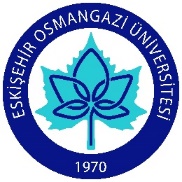 MÜHENDİSLİK MİMARLIK FAKÜLTESİJEOLOJİ MÜHENDİSLİĞİ BÖLÜMÜDERS BİLGİ FORMUDersin Öğretim Üyesi:  İmza: 	 								Tarih: T.C. ESKİŞEHİR Osmangazİ ÜnİversİtesİMÜHENDİSLİK MİMARLIK FAKÜLTESİJEOLOJİ MÜHENDİSLİĞİ BÖLÜMÜDERS BİLGİ FORMUDersin Öğretim Üyesi:  İmza: 	 								Tarih: T.C. ESKİŞEHİR Osmangazİ ÜnİversİtesİMÜHENDİSLİK MİMARLIK FAKÜLTESİJEOLOJİ MÜHENDİSLİĞİ BÖLÜMÜDERS BİLGİ FORMUDersin Öğretim Üyesi:İmza: 	 								Tarih: T.C. ESKİŞEHİR Osmangazİ ÜnİversİtesİMÜHENDİSLİK MİMARLIK FAKÜLTESİJEOLOJİ MÜHENDİSLİĞİ BÖLÜMÜDERS BİLGİ FORMUT.C. ESKİŞEHİR Osmangazİ ÜnİversİtesİMÜHENDİSLİK MİMARLIK FAKÜLTESİJEOLOJİ MÜHENDİSLİĞİ BÖLÜMÜDERS BİLGİ FORMUDersin Öğretim Üyesi: İmza: 	 								Tarih: T.C. ESKİŞEHİR Osmangazİ ÜnİversİtesİMÜHENDİSLİK MİMARLIK FAKÜLTESİJEOLOJİ MÜHENDİSLİĞİ BÖLÜMÜDERS BİLGİ FORMUDersin Öğretim Üyesi: İmza: 	 								Tarih: T.C. ESKİŞEHİR Osmangazİ ÜnİversİtesİMÜHENDİSLİK MİMARLIK FAKÜLTESİJEOLOJİ MÜHENDİSLİĞİ BÖLÜMÜDERS BİLGİ FORMUDersin Öğretim Üyesi: Yrd. Doç. Dr. Hüseyin SENDİR  İmza: 	 								Tarih: T.C. ESKİŞEHİR Osmangazİ ÜnİversİtesİMÜHENDİSLİK MİMARLIK FAKÜLTESİJEOLOJİ MÜHENDİSLİĞİ BÖLÜMÜDERS BİLGİ FORMUDersin Öğretim Üyesi: İmza: 	 								Tarih: T.C. ESKİŞEHİR Osmangazİ ÜnİversİtesİMÜHENDİSLİK MİMARLIK FAKÜLTESİJEOLOJİ MÜHENDİSLİĞİ BÖLÜMÜDERS BİLGİ FORMUDersin Öğretim Üyesi:İmza: 	 								Tarih: T.C. ESKİŞEHİR Osmangazİ ÜnİversİtesİMÜHENDİSLİK MİMARLIK FAKÜLTESİJEOLOJİ MÜHENDİSLİĞİ BÖLÜMÜDERS BİLGİ FORMUDersin Öğretim Üyesi:İmza: 	 								Tarih: T.C. ESKİŞEHİR Osmangazİ ÜnİversİtesİMÜHENDİSLİK MİMARLIK FAKÜLTESİJEOLOJİ MÜHENDİSLİĞİ BÖLÜMÜDERS BİLGİ FORMUDersin Öğretim Üyesi:  İmza: 	 								Tarih: T.C. ESKİŞEHİR Osmangazİ ÜnİversİtesİMÜHENDİSLİK MİMARLIK FAKÜLTESİJEOLOJİ MÜHENDİSLİĞİ BÖLÜMÜDERS BİLGİ FORMUDersin Öğretim Üyesi: Doç. Dr. Özgür KARAOĞLUİmza: 	 								Tarih: T.C. ESKİŞEHİR Osmangazİ ÜnİversİtesİMÜHENDİSLİK MİMARLIK FAKÜLTESİJEOLOJİ MÜHENDİSLİĞİ BÖLÜMÜDERS BİLGİ FORMUDersin Öğretim Üyesi:İmza: 	 								Tarih: T.C. ESKİŞEHİR Osmangazİ ÜnİversİtesİMÜHENDİSLİK MİMARLIK FAKÜLTESİJEOLOJİ MÜHENDİSLİĞİ BÖLÜMÜDERS BİLGİ FORMUDersin Öğretim Üyesi:İmza: 	 								Tarih: T.C. ESKİŞEHİR Osmangazİ ÜnİversİtesİMÜHENDİSLİK MİMARLIK FAKÜLTESİJEOLOJİ MÜHENDİSLİĞİ BÖLÜMÜDERS BİLGİ FORMUDersin Öğretim Üyesi:İmza: 	 								Tarih: T.C. ESKİŞEHİR Osmangazİ ÜnİversİtesİMÜHENDİSLİK MİMARLIK FAKÜLTESİJEOLOJİ MÜHENDİSLİĞİ BÖLÜMÜDERS BİLGİ FORMUT.C. ESKİŞEHİR Osmangazİ ÜnİversİtesİMÜHENDİSLİK MİMARLIK FAKÜLTESİJEOLOJİ MÜHENDİSLİĞİ BÖLÜMÜDERS BİLGİ FORMUDersin Öğretim Üyesi:İmza: 	 								Tarih: T.C. ESKİŞEHİR Osmangazİ ÜnİversİtesİMÜHENDİSLİK MİMARLIK FAKÜLTESİJEOLOJİ MÜHENDİSLİĞİ BÖLÜMÜDERS BİLGİ FORMUT.C. ESKİŞEHİR Osmangazİ ÜnİversİtesİMÜHENDİSLİK MİMARLIK FAKÜLTESİJEOLOJİ MÜHENDİSLİĞİ BÖLÜMÜDERS BİLGİ FORMUDersin Öğretim Üyesi:İmza: 	 								Tarih: T.C. ESKİŞEHİR Osmangazİ ÜnİversİtesİMÜHENDİSLİK MİMARLIK FAKÜLTESİJEOLOJİ MÜHENDİSLİĞİ BÖLÜMÜDERS BİLGİ FORMUDersin Öğretim Üyesi: Yrd. Doç. Dr. Y. Hakan GÜRSOYİmza: 	 								Tarih: T.C. ESKİŞEHİR Osmangazİ ÜnİversİtesİMÜHENDİSLİK MİMARLIK FAKÜLTESİJEOLOJİ MÜHENDİSLİĞİ BÖLÜMÜDERS BİLGİ FORMUT.C. ESKİŞEHİR Osmangazİ ÜnİversİtesİMÜHENDİSLİK MİMARLIK FAKÜLTESİJEOLOJİ MÜHENDİSLİĞİ BÖLÜMÜDERS BİLGİ FORMUT.C. ESKİŞEHİR Osmangazİ ÜnİversİtesİMÜHENDİSLİK MİMARLIK FAKÜLTESİJEOLOJİ MÜHENDİSLİĞİ BÖLÜMÜDERS BİLGİ FORMUDersin Öğretim Üyesi: Prof. Dr. Mizan DOĞANİmza: 	 								Tarih: T.C. ESKİŞEHİR Osmangazİ ÜnİversİtesİMÜHENDİSLİK MİMARLIK FAKÜLTESİJEOLOJİ MÜHENDİSLİĞİ BÖLÜMÜDERS BİLGİ FORMUT.C. ESKİŞEHİR Osmangazİ ÜnİversİtesİMÜHENDİSLİK MİMARLIK FAKÜLTESİJEOLOJİ MÜHENDİSLİĞİ BÖLÜMÜDERS BİLGİ FORMUT.C. ESKİŞEHİR OSMANGAZİ ÜNİVERSİTESİMÜHENDİSLİK MİMARLIK FAKÜLTESİJEOLOJİ  MÜHENDİSLİĞİ  BÖLÜMÜDERS BİLGİ FORMUT.C. ESKİŞEHİR Osmangazİ ÜnİversİtesİMÜHENDİSLİK MİMARLIK FAKÜLTESİJEOLOJİ MÜHENDİSLİĞİ BÖLÜMÜDERS BİLGİ FORMUT.C. ESKİŞEHİR Osmangazİ ÜnİversİtesİMÜHENDİSLİK MİMARLIK FAKÜLTESİJEOLOJİ MÜHENDİSLİĞİ BÖLÜMÜDERS BİLGİ FORMUT.C. ESKİŞEHİR Osmangazİ ÜnİversİtesİMÜHENDİSLİK MİMARLIK FAKÜLTESİJEOLOJİ MÜHENDİSLİĞİ BÖLÜMÜDERS BİLGİ FORMUDersin Öğretim Üyesi: İmza: 	 								Tarih: T.C. ESKİŞEHİR Osmangazİ ÜnİversİtesİMÜHENDİSLİK MİMARLIK FAKÜLTESİJEOLOJİ MÜHENDİSLİĞİ BÖLÜMÜDERS BİLGİ FORMUT.C. ESKİŞEHİR Osmangazİ ÜnİversİtesİMÜHENDİSLİK MİMARLIK FAKÜLTESİJEOLOJİ MÜHENDİSLİĞİ BÖLÜMÜDERS BİLGİ FORMUT.C. ESKİŞEHİR Osmangazİ ÜnİversİtesİMÜHENDİSLİK MİMARLIK FAKÜLTESİJEOLOJİ MÜHENDİSLİĞİ BÖLÜMÜDERS BİLGİ FORMUT.C. ESKİŞEHİR Osmangazİ ÜnİversİtesİMÜHENDİSLİK MİMARLIK FAKÜLTESİJEOLOJİ MÜHENDİSLİĞİ BÖLÜMÜDERS BİLGİ FORMUT.C. ESKİŞEHİR Osmangazİ ÜnİversİtesİMÜHENDİSLİK MİMARLIK FAKÜLTESİJEOLOJİ MÜHENDİSLİĞİ BÖLÜMÜDERS BİLGİ FORMUT.C. ESKİŞEHİR Osmangazİ ÜnİversİtesİMÜHENDİSLİK MİMARLIK FAKÜLTESİJEOLOJİ MÜHENDİSLİĞİ BÖLÜMÜDERS BİLGİ FORMUT.C. ESKİŞEHİR Osmangazİ ÜnİversİtesİMÜHENDİSLİK MİMARLIK FAKÜLTESİJeoloji  Mühendisliği  BÖLÜMÜDERS BİLGİ FORMUT.C. ESKİŞEHİR Osmangazİ ÜnİversİtesİMÜHENDİSLİK MİMARLIK FAKÜLTESİJEOLOJİ MÜHENDİSLİĞİ BÖLÜMÜDERS BİLGİ FORMUT.C. ESKİŞEHİR Osmangazİ ÜnİversİtesİMÜHENDİSLİK MİMARLIK FAKÜLTESİJEOLOJİ MÜHENDİSLİĞİ BÖLÜMÜDERS BİLGİ FORMUT.C. ESKİŞEHİR Osmangazİ ÜnİversİtesİMÜHENDİSLİK MİMARLIK FAKÜLTESİJEOLOJİ MÜHENDİSLİĞİ  BÖLÜMÜDERS BİLGİ FORMUT.C. ESKİŞEHİR Osmangazİ ÜnİversİtesİMÜHENDİSLİK MİMARLIK FAKÜLTESİJEOLOJİ MÜHENDİSLİĞİ BÖLÜMÜDERS BİLGİ FORMUDersin Öğretim Üyesi: Mühendis Kemal Öztürkİmza:  								Tarih: T.C. ESKİŞEHİR Osmangazİ ÜnİversİtesİMÜHENDİSLİK MİMARLIK FAKÜLTESİJEOLOJİ MÜHENDİSLİĞİ BÖLÜMÜDERS BİLGİ FORMUDersin Öğretim Üyesi:   Doç. Dr. Özgür Karaoğluİmza: 	 								Tarih: T.C. ESKİŞEHİR Osmangazİ ÜnİversİtesİMÜHENDİSLİK MİMARLIK FAKÜLTESİJEOLOJİ MÜHENDİSLİĞİ BÖLÜMÜDERS BİLGİ FORMUT.C. ESKİŞEHİR Osmangazİ ÜnİversİtesİMÜHENDİSLİK MİMARLIK FAKÜLTESİJEOLOJİ MÜHENDİSLİĞİ  BÖLÜMÜDERS BİLGİ FORMUT.C. ESKİŞEHİR Osmangazİ ÜnİversİtesİMÜHENDİSLİK MİMARLIK FAKÜLTESİJEOLOJİ MÜHENDİSLİĞİ BÖLÜMÜDERS BİLGİ FORMUDersin Öğretim Üyesi: Mühendis İdris UZUNİmza:  								Tarih: T.C. ESKİŞEHİR Osmangazİ ÜnİversİtesİMÜHENDİSLİK MİMARLIK FAKÜLTESİJEOLOJİ MÜHENDİSLİĞİ BÖLÜMÜDERS BİLGİ FORMUDersin Öğretim Üyesi:   Doç. Dr. Özgür Karaoğluİmza: 	 								Tarih:T.C. ESKİŞEHİR Osmangazİ ÜnİversİtesİMÜHENDİSLİK MİMARLIK FAKÜLTESİJEOLOJİ MÜHENDİSLİĞİ BÖLÜMÜDERS BİLGİ FORMUDersin Öğretim Üyesi: Doç. Dr. Özgür Karaoğlu  İmza: 	 								Tarih: T.C. ESKİŞEHİR Osmangazİ ÜnİversİtesİMÜHENDİSLİK MİMARLIK FAKÜLTESİJEOLOJİ MÜHENDİSLİĞİ BÖLÜMÜDERS BİLGİ FORMUT.C. ESKİŞEHİR Osmangazİ ÜnİversİtesİMÜHENDİSLİK MİMARLIK FAKÜLTESİJEOLOJİ MÜHENDİSLİĞİ BÖLÜMÜDERS BİLGİ FORMUDersin Öğretim Üyesi:İmza: 	 	Tarih: 		T.C. ESKİŞEHİR Osmangazİ ÜnİversİtesİMÜHENDİSLİK MİMARLIK FAKÜLTESİJEOLOJİ MÜHENDİSLİĞİ BÖLÜMÜDERS BİLGİ FORMUT.C. ESKİŞEHİR Osmangazİ ÜnİversİtesİMÜHENDİSLİK MİMARLIK FAKÜLTESİJEOLOJİ MÜHENDİSLİĞİ BÖLÜMÜDERS BİLGİ FORMUT.C. ESKİŞEHİR Osmangazİ ÜnİversİtesİMÜHENDİSLİK MİMARLIK FAKÜLTESİJEOLOJİ MÜHENDİSLİĞİ  BÖLÜMÜDERS BİLGİ FORMUT.C. ESKİŞEHİR Osmangazİ ÜnİversİtesİMÜHENDİSLİK MİMARLIK FAKÜLTESİJEOLOJİ MÜHENDİSLİĞİ BÖLÜMÜDERS BİLGİ FORMUT.C. ESKİŞEHİR Osmangazİ ÜnİversİtesİMÜHENDİSLİK MİMARLIK FAKÜLTESİJEOLOJİ MÜHENDİSLİĞİ BÖLÜMÜDERS BİLGİ FORMUDersin Öğretim Üyesi: Doç. Dr. Özgür Karaoğlu   İmza: 	 								Tarih: T.C. ESKİŞEHİR Osmangazİ ÜnİversİtesİMÜHENDİSLİK MİMARLIK FAKÜLTESİJEOLOJİ MÜHENDİSLİĞİ BÖLÜMÜDERS BİLGİ FORMUT.C. ESKİŞEHİR Osmangazİ ÜnİversİtesİMÜHENDİSLİK MİMARLIK FAKÜLTESİJEOLOJİ MÜHENDİSLİĞİ BÖLÜMÜDERS BİLGİ FORMUDersin Öğretim Üyesi: Doç. Dr. Özgür Karaoğluİmza: 	 								Tarih: T.C. ESKİŞEHİR Osmangazİ ÜnİversİtesİMÜHENDİSLİK MİMARLIK FAKÜLTESİJEOLOJİ MÜHENDİSLİĞİ BÖLÜMÜDERS BİLGİ FORMUT.C. ESKİŞEHİR Osmangazİ ÜnİversİtesİMÜHENDİSLİK MİMARLIK FAKÜLTESİJEOLOJİ MÜHENDİSLİĞİ BÖLÜMÜDERS BİLGİ FORMUT.C. ESKİŞEHİR Osmangazİ ÜnİversİtesİMÜHENDİSLİK MİMARLIK FAKÜLTESİJEOLOJİ MÜHENDİSLĞİ BÖLÜMÜDERS BİLGİ FORMUT.C. ESKİŞEHİR Osmangazİ ÜnİversİtesİMÜHENDİSLİK MİMARLIK FAKÜLTESİJEOLOJİ MÜHENDİSLİĞİ BÖLÜMÜDERS BİLGİ FORMUDersin Öğretim Üyesi:   Prof. Dr. Faruk Ocakoğluİmza:  								Tarih: T.C. ESKİŞEHİR Osmangazİ ÜnİversİtesİMÜHENDİSLİK MİMARLIK FAKÜLTESİJEOLOJİ MÜHENDİSLİĞİ BÖLÜMÜDERS BİLGİ FORMUDersin Öğretim Üyesi:   Prof. Dr. Selahattin KADİRİmza: 	 Tarih: T.C. ESKİŞEHİR Osmangazİ ÜnİversİtesİMÜHENDİSLİK MİMARLIK FAKÜLTESİJEOLOJİ MÜHENDİSLİĞİ BÖLÜMÜDERS BİLGİ FORMUT.C. ESKİŞEHİR Osmangazİ ÜnİversİtesİMÜHENDİSLİK MİMARLIK FAKÜLTESİJEOLOJİ MÜHENDİSLİĞİ BÖLÜMÜDERS BİLGİ FORMUT.C. ESKİŞEHİR Osmangazİ ÜnİversİtesİMÜHENDİSLİK MİMARLIK FAKÜLTESİJEOLOJİ MÜHENDİSLİĞİ BÖLÜMÜDERS BİLGİ FORMUT.C. ESKİŞEHİR Osmangazİ ÜnİversİtesİMÜHENDİSLİK MİMARLIK FAKÜLTESİJEOLOJİ MÜHENDİSLİĞİ BÖLÜMÜDERS BİLGİ FORMUDersin Öğretim Üyesi: Doç. Dr. Özgür Karaoğlu  İmza: 	 								Tarih: T.C. ESKİŞEHİR Osmangazİ ÜnİversİtesİMÜHENDİSLİK MİMARLIK FAKÜLTESİJEOLOJİ MÜHENDİSLİĞİ BÖLÜMÜDERS BİLGİ FORMUT.C. ESKİŞEHİR Osmangazİ ÜnİversİtesİMÜHENDİSLİK MİMARLIK FAKÜLTESİJEOLOJİ MÜHENDİSLİĞİ BÖLÜMÜDERS BİLGİ FORMUT.C. ESKİŞEHİR Osmangazİ ÜnİversİtesİMÜHENDİSLİK MİMARLIK FAKÜLTESİJEOLOJİ MÜHENDİSLİĞİ BÖLÜMÜDERS BİLGİ FORMUDersin Öğretim Üyesi: Yrd. Doç. Dr. Hüseyin SENDİR İmza: 	 								Tarih: T.C. ESKİŞEHİR Osmangazİ ÜnİversİtesİMÜHENDİSLİK MİMARLIK FAKÜLTESİJeoloji  Mühendisliği  BÖLÜMÜDERS BİLGİ FORMUT.C. ESKİŞEHİR Osmangazİ ÜnİversİtesİMÜHENDİSLİK MİMARLIK FAKÜLTESİJEOLOJİ MÜHENDİSLİĞİ BÖLÜMÜDERS BİLGİ FORMUDersin Öğretim Üyesi: Yrd. Doç. Dr. Hüseyin SENDİR  İmza: 	 								Tarih: T.C. ESKİŞEHİR Osmangazİ ÜnİversİtesİMÜHENDİSLİK MİMARLIK FAKÜLTESİJEOLOJİ MÜHENDİSLİĞİ BÖLÜMÜDERS BİLGİ FORMUT.C. ESKİŞEHİR Osmangazİ ÜnİversİtesİMÜHENDİSLİK MİMARLIK FAKÜLTESİJEOLOJİ MÜHENDİSLİĞİ BÖLÜMÜDERS BİLGİ FORMUİmza: T.C. ESKİŞEHİR Osmangazİ ÜnİversİtesİMÜHENDİSLİK MİMARLIK FAKÜLTESİJEOLOJİ MÜHENDİSLİĞİ BÖLÜMÜDERS BİLGİ FORMU                             T.C. ESKİŞEHİR Osmangazİ ÜnİversİtesİMÜHENDİSLİK MİMARLIK FAKÜLTESİJEOLOJİ MÜHENDİSLİĞİ BÖLÜMÜDERS BİLGİ FORMUT.C. ESKİŞEHİR Osmangazİ ÜnİversİtesİMÜHENDİSLİK MİMARLIK FAKÜLTESİJEOLOJİ MÜHENDİSLİĞİ BÖLÜMÜDERS BİLGİ FORMUDersin Öğretim Üyesi: Öğretim Görevlisi Derya ÖZKAR İmza:                                                                                                        Tarih:T.C. ESKİŞEHİR Osmangazİ ÜnİversİtesİMÜHENDİSLİK MİMARLIK FAKÜLTESİJEOLOJİ MÜHENDİSLİĞİ BÖLÜMÜDERS BİLGİ FORMUT.C. ESKİŞEHİR Osmangazİ ÜnİversİtesİMÜHENDİSLİK MİMARLIK FAKÜLTESİJEOLOJİ MÜHENDİSLİĞİ BÖLÜMÜDERS BİLGİ FORMUT.C. ESKİŞEHİR Osmangazİ ÜnİversİtesİMÜHENDİSLİK MİMARLIK FAKÜLTESİJEOLOJİ MÜHENDİSLİĞİ BÖLÜMÜDERS BİLGİ FORMUT.C. ESKİŞEHİR Osmangazİ ÜnİversİtesİMÜHENDİSLİK MİMARLIK FAKÜLTESİJEOLOJİ MÜHENDİSLİĞİ BÖLÜMÜDERS BİLGİ FORMUDersin Öğretim Üyesi: Yrd. Doç. Dr. Hüseyin SENDİR  İmza: 	 								Tarih: T.C. ESKİŞEHİR Osmangazİ ÜnİversİtesİMÜHENDİSLİK MİMARLIK FAKÜLTESİJEOLOJİ MÜHENDİSLİĞİ BÖLÜMÜDERS BİLGİ FORMUDersin Öğretim Üyesi: Prof. Dr. Selahattin KADİRİmza: 	 				Tarih:T.C. ESKİŞEHİR Osmangazİ ÜnİversİtesİMÜHENDİSLİK MİMARLIK FAKÜLTESİJEOLOJİ MÜHENDİSLİĞİ BÖLÜMÜDERS BİLGİ FORMUDersin Öğretim Üyesi: Yrd. Doç. Dr. Hüseyin SENDİR İmza: 	 			Tarih: T.C. ESKİŞEHİR Osmangazİ ÜnİversİtesİMÜHENDİSLİK MİMARLIK FAKÜLTESİJEOLOJİ MÜHENDİSLİĞİ BÖLÜMÜDERS BİLGİ FORMUT.C. ESKİŞEHİR Osmangazİ ÜnİversİtesİMÜHENDİSLİK MİMARLIK FAKÜLTESİJEOLOJİ MÜHENDİSLİĞİ BÖLÜMÜDERS BİLGİ FORMUDersin Öğretim Üyesi:   Yrd. Doç. Dr. İmza: 	 						Tarih:T.C. ESKİŞEHİR Osmangazİ ÜnİversİtesİMÜHENDİSLİK MİMARLIK FAKÜLTESİJEOLOJİ MÜHENDİSLİĞİ BÖLÜMÜDERS BİLGİ FORMUDersin Öğretim Üyesi: Yrd. Doç. Dr. Hüseyin SENDİR  İmza: 	 								Tarih: MÜHENDİSLİK MİMARLIK FAKÜLTESİJEOLOJİ MÜHENDİSLİĞİ BÖLÜMÜDERS BİLGİ FORMUT.C. ESKİŞEHİR Osmangazİ ÜnİversİtesİMÜHENDİSLİK MİMARLIK FAKÜLTESİJEOLOJİ MÜHENDİSLİĞİ BÖLÜMÜDERS BİLGİ FORMUYarıyılDers KoduDers AdıTUKrdAKTS1151511186Fizik I30331151511187Fizik I Lab.02121151511199Matematik I40451151511200Genel Jeoloji I20231151511188Kimya30331151511189Kimya Lab.02121151511201Bilgi Teknolojileri 20231151011209İngilizce I30031151511181Türk Dili I20021151511185Seminer I (Yabancı Uyruklu)2001Sosyal Seçmeli I20221151511202Jeoloji Müh. Giriş2023Toplam2542031YarıyılDers AdıTUKrdAKTS2151512183Fizik II30332151512184Fizik II Lab.02122151512193Matematik II40452151512110Genel Jeoloji II20232151512194Analitik Kimya22342151012210İngilizce II30032151512182Türk Dili II20022Seminer I (Yabancı Uyruklu)2002151512195Mesleki Çizim20232Bilişim Seçmeli2234Toplam2261829YarıyılDers KoduDers AdıTUKrdAKTS3151513552Mühendislik Mekaniği30353151513556Genel Mineraloji22353151513557Stratigrafi İlkeleri30343151513558Yapısal Jeoloji-Tektonik22353151513559Bilgisayarda Özel Konular12233151513560Genel Jeofizik20233151011208AIIT I20223151513561Mühendislik Matematiği3034Toplam1862131YarıyılDers KoduDers AdıTUKrdAKTS4151514561Jeoistatistik20234151514556Optik Mineraloji22354151514557Topoğrafya22354151514558Paleontoloji22354151514210Mukavemet30344151514562Saha Jeolojisi14354151012209AIIT II2022Toplam14101929YarıyılDers KoduDers AdıTUKrdAKTS5151515328Magmatik Kayaç Petrografisi22355151515329Kaya Mekaniği22355151515330Sondaj Tekniği12235151515331Mesleki İngilizce I20235Teknik Seçmeli I20235151515332Bilimsel Sunum Teknikleri20235151515333Hidrojeoloji22345Sosyal Seçmeli II2023Toplam1581929YarıyılDers KoduDers AdıTUKrdAKTS6151516301Zemin Mekaniği30346151516311Sedimantoloji30346151516329Jeokimya30356151516330Jeolojik Harita Alımı 24466151516331Mesleki İngilizce II20236Teknik Seçmeli II20236151516334Metamorfik Kayaç Petrografisi2235Toplam1762030YarıyılDers KoduDers AdıTUKrdAKTS7151517400Mühendislik Jeolojisi30357151517615Seminer02127151517402Deprem Jeolojisi20237151517616Yakıtlar Jeolojisi30347151517617Maden Yatakları30347Teknik Seçmeli III30347Tasarım Seçmeli22357151517622İş Sağlığı ve Güvenliği I2023Toplam1842030YarıyılDers KoduDers AdıTUKrdAKTS8151518529Meslek Hukuku30348151518422Tarihsel Jeoloji20238151518530Girişimcilik 20238151518514Türkiye Jeolojisi30348Teknik Seçmeli IV30348Teknik Seçmeli V20238Mühendislik Araştırmaları 14368151518537İş Sağlığı ve Güvenliği II2023Toplam1842030Sosyal Seçmeli ISosyal Seçmeli ISosyal Seçmeli ISosyal Seçmeli ISosyal Seçmeli I151511204151511204FotoğrafçılıkFotoğrafçılıkFotoğrafçılık151511203151511203İlk Yardımİlk Yardımİlk YardımBilişim SeçmeliBilişim SeçmeliBilişim SeçmeliBilişim SeçmeliBilişim SeçmeliBilişim Seçmeli151512187151512187151512187Temel Bilgisayar BilimleriTemel Bilgisayar BilimleriTemel Bilgisayar Bilimleri151512196151512196151512196MATLABMATLABMATLABTeknik Seçmeli I (1 ADET ALINMALIDIR)Teknik Seçmeli I (1 ADET ALINMALIDIR)Teknik Seçmeli I (1 ADET ALINMALIDIR)Teknik Seçmeli I (1 ADET ALINMALIDIR)Teknik Seçmeli I (1 ADET ALINMALIDIR)Teknik Seçmeli I (1 ADET ALINMALIDIR)Teknik Seçmeli I (1 ADET ALINMALIDIR)2+0151515317151515317151515317Uzaktan AlgılamaUzaktan AlgılamaUzaktan Algılama2+0151515320151515320151515320MikropaleontolojiMikropaleontolojiMikropaleontoloji2+0151515313151515313151515313Yer altı TopoğrafyasıYer altı TopoğrafyasıYer altı Topoğrafyası2+0151515310151515310151515310VolkanolojiVolkanolojiVolkanolojiTeknik Seçmeli II (1 ADET ALINMALIDIR)Teknik Seçmeli II (1 ADET ALINMALIDIR)Teknik Seçmeli II (1 ADET ALINMALIDIR)Teknik Seçmeli II (1 ADET ALINMALIDIR)Teknik Seçmeli II (1 ADET ALINMALIDIR)2+0151516323151516323Saha Araş. Yeni Tek.Saha Araş. Yeni Tek.2+0151516332151516332Hid. Su Kal.Hid. Su Kal.2+0151516308151516308ArkeojeolojiArkeojeoloji2+0151516310151516310Coğrafi Bilgi Sis.Coğrafi Bilgi Sis.2+0151516322151516322Medikal JeolojiMedikal Jeoloji2+0151516333151516333Çevre JeolojisiÇevre JeolojisiTeknik Seçmeli  III (1 ADET ALINMALIDIR)Teknik Seçmeli  III (1 ADET ALINMALIDIR)Teknik Seçmeli  III (1 ADET ALINMALIDIR)Teknik Seçmeli  III (1 ADET ALINMALIDIR)Teknik Seçmeli  III (1 ADET ALINMALIDIR)3+0151517618151517618Global TektonikGlobal Tektonik3+0151517619151517619Endüstriyel HammaddelerEndüstriyel Hammaddeler3+0151517620151517620MorfotektonikMorfotektonik3+0151517621151517621Zemin AraştırmalarıZemin AraştırmalarıTeknik Seçmeli IV (1 ADET ALINMALIDIR)Teknik Seçmeli IV (1 ADET ALINMALIDIR)Teknik Seçmeli IV (1 ADET ALINMALIDIR)Teknik Seçmeli IV (1 ADET ALINMALIDIR)Teknik Seçmeli IV (1 ADET ALINMALIDIR)Teknik Seçmeli IV (1 ADET ALINMALIDIR)Teknik Seçmeli IV (1 ADET ALINMALIDIR)Teknik Seçmeli IV (1 ADET ALINMALIDIR)3+0151518531151518531Cevher MikroskobisiCevher MikroskobisiCevher Mikroskobisi3+0151518532151518532Sed. Kay. Petro.Sed. Kay. Petro.Sed. Kay. Petro.3+0151518533151518533Maden JeolojisiMaden JeolojisiMaden JeolojisiTeknik Seçmeli V (1 ADET ALINMALIDIR)Teknik Seçmeli V (1 ADET ALINMALIDIR)Teknik Seçmeli V (1 ADET ALINMALIDIR)Teknik Seçmeli V (1 ADET ALINMALIDIR)Teknik Seçmeli V (1 ADET ALINMALIDIR)Teknik Seçmeli V (1 ADET ALINMALIDIR)Teknik Seçmeli V (1 ADET ALINMALIDIR)Teknik Seçmeli V (1 ADET ALINMALIDIR)Teknik Seçmeli V (1 ADET ALINMALIDIR)2+0151518534151518534Hid. İz. Tek. Çev.Hid. İz. Tek. Çev.Hid. İz. Tek. Çev.Hid. İz. Tek. Çev.2+0151518535151518535GemolojiGemolojiGemolojiGemoloji2+0151518536151518536Türkiye Maden YataklarıTürkiye Maden YataklarıTürkiye Maden YataklarıTürkiye Maden YataklarıMühendislik Araştırmaları Mühendislik Araştırmaları Mühendislik Araştırmaları Mühendislik Araştırmaları 151518516151518516Maden Yatakları AraştırmalarıMaden Yatakları Araştırmaları151518517151518517Deprem Jeolojisi AraştırmalarıDeprem Jeolojisi Araştırmaları151518518151518518Mineraloji AraştırmalarıMineraloji Araştırmaları151518519151518519Sedimantoloji AraştırmalarıSedimantoloji Araştırmaları151518520151518520Hidrojeoloji AraştırmalarıHidrojeoloji Araştırmaları151518521151518521Genel Jeoloji AraştırmalarıGenel Jeoloji Araştırmaları151518522151518522Mühendislik Jeolojisi AraştırmalarıMühendislik Jeolojisi Araştırmaları151518523151518523Aktif Fay AraştırmalarıAktif Fay Araştırmaları151518524151518524Maden Jeolojisi AraştırmalarıMaden Jeolojisi Araştırmaları151518515151518515Jeokimya AraştırmalarıJeokimya Araştırmaları151518527151518527Petrografi AraştırmalarıPetrografi AraştırmalarıDÖNEM GüzDERSİN KODU151511186DERSİN ADI Fizik IYARIYILHAFTALIK DERS SAATİHAFTALIK DERS SAATİHAFTALIK DERS SAATİHAFTALIK DERS SAATİHAFTALIK DERS SAATİHAFTALIK DERS SAATİDERSİNDERSİNDERSİNDERSİNDERSİNYARIYILTeorikTeorikUygulamaLaboratuarLaboratuarLaboratuarKredisiAKTSTÜRÜTÜRÜDİLİ133000033ZORUNLU (x )  SEÇMELİ (   )ZORUNLU (x )  SEÇMELİ (   )TürkçeDERSİN KATEGORİSİDERSİN KATEGORİSİDERSİN KATEGORİSİDERSİN KATEGORİSİDERSİN KATEGORİSİDERSİN KATEGORİSİDERSİN KATEGORİSİDERSİN KATEGORİSİDERSİN KATEGORİSİDERSİN KATEGORİSİDERSİN KATEGORİSİDERSİN KATEGORİSİTemel BilimTemel BilimTemel MühendislikTemel MühendislikTemel MühendislikTemel MühendislikJeoloji Mühendisliği [Önemli düzeyde tasarım içeriyorsa () koyunuz.]Jeoloji Mühendisliği [Önemli düzeyde tasarım içeriyorsa () koyunuz.]Jeoloji Mühendisliği [Önemli düzeyde tasarım içeriyorsa () koyunuz.]Jeoloji Mühendisliği [Önemli düzeyde tasarım içeriyorsa () koyunuz.]Jeoloji Mühendisliği [Önemli düzeyde tasarım içeriyorsa () koyunuz.]Sosyal Bilim√√DEĞERLENDİRME ÖLÇÜTLERİDEĞERLENDİRME ÖLÇÜTLERİDEĞERLENDİRME ÖLÇÜTLERİDEĞERLENDİRME ÖLÇÜTLERİDEĞERLENDİRME ÖLÇÜTLERİDEĞERLENDİRME ÖLÇÜTLERİDEĞERLENDİRME ÖLÇÜTLERİDEĞERLENDİRME ÖLÇÜTLERİDEĞERLENDİRME ÖLÇÜTLERİDEĞERLENDİRME ÖLÇÜTLERİDEĞERLENDİRME ÖLÇÜTLERİDEĞERLENDİRME ÖLÇÜTLERİYARIYIL İÇİYARIYIL İÇİYARIYIL İÇİYARIYIL İÇİYARIYIL İÇİFaaliyet türüFaaliyet türüFaaliyet türüFaaliyet türüFaaliyet türüSayı%YARIYIL İÇİYARIYIL İÇİYARIYIL İÇİYARIYIL İÇİYARIYIL İÇİYazılı SınavYazılı SınavYazılı SınavYazılı SınavYazılı Sınav140YARIYIL İÇİYARIYIL İÇİYARIYIL İÇİYARIYIL İÇİYARIYIL İÇİKısa SınavKısa SınavKısa SınavKısa SınavKısa SınavYARIYIL İÇİYARIYIL İÇİYARIYIL İÇİYARIYIL İÇİYARIYIL İÇİÖdevÖdevÖdevÖdevÖdevYARIYIL İÇİYARIYIL İÇİYARIYIL İÇİYARIYIL İÇİYARIYIL İÇİProjeProjeProjeProjeProjeYARIYIL İÇİYARIYIL İÇİYARIYIL İÇİYARIYIL İÇİYARIYIL İÇİRaporRaporRaporRaporRaporYARIYIL İÇİYARIYIL İÇİYARIYIL İÇİYARIYIL İÇİYARIYIL İÇİDiğer (………)Diğer (………)Diğer (………)Diğer (………)Diğer (………)YARIYIL SONU SINAVIYARIYIL SONU SINAVIYARIYIL SONU SINAVIYARIYIL SONU SINAVIYARIYIL SONU SINAVIYazılı SınavYazılı SınavYazılı SınavYazılı SınavYazılı Sınav160VARSA ÖNERİLEN ÖNKOŞUL(LAR)VARSA ÖNERİLEN ÖNKOŞUL(LAR)VARSA ÖNERİLEN ÖNKOŞUL(LAR)VARSA ÖNERİLEN ÖNKOŞUL(LAR)VARSA ÖNERİLEN ÖNKOŞUL(LAR)DERSİN KISA İÇERİĞİDERSİN KISA İÇERİĞİDERSİN KISA İÇERİĞİDERSİN KISA İÇERİĞİDERSİN KISA İÇERİĞİÖlçme ve birimler, Vektörler, Kinematik, Dinamik, İş ve Enerji, Momentum ve Çarpışmalar, Dönme Hareketi, Denge, Harmonik Hareket.Ölçme ve birimler, Vektörler, Kinematik, Dinamik, İş ve Enerji, Momentum ve Çarpışmalar, Dönme Hareketi, Denge, Harmonik Hareket.Ölçme ve birimler, Vektörler, Kinematik, Dinamik, İş ve Enerji, Momentum ve Çarpışmalar, Dönme Hareketi, Denge, Harmonik Hareket.Ölçme ve birimler, Vektörler, Kinematik, Dinamik, İş ve Enerji, Momentum ve Çarpışmalar, Dönme Hareketi, Denge, Harmonik Hareket.Ölçme ve birimler, Vektörler, Kinematik, Dinamik, İş ve Enerji, Momentum ve Çarpışmalar, Dönme Hareketi, Denge, Harmonik Hareket.Ölçme ve birimler, Vektörler, Kinematik, Dinamik, İş ve Enerji, Momentum ve Çarpışmalar, Dönme Hareketi, Denge, Harmonik Hareket.Ölçme ve birimler, Vektörler, Kinematik, Dinamik, İş ve Enerji, Momentum ve Çarpışmalar, Dönme Hareketi, Denge, Harmonik Hareket.DERSİN AMAÇLARIDERSİN AMAÇLARIDERSİN AMAÇLARIDERSİN AMAÇLARIDERSİN AMAÇLARIFiziğin temel yasa ve kavramlarını öğretmek ve günlük yaşantıda çeşitli uygulamalarını vermek.Fiziğin temel yasa ve kavramlarını öğretmek ve günlük yaşantıda çeşitli uygulamalarını vermek.Fiziğin temel yasa ve kavramlarını öğretmek ve günlük yaşantıda çeşitli uygulamalarını vermek.Fiziğin temel yasa ve kavramlarını öğretmek ve günlük yaşantıda çeşitli uygulamalarını vermek.Fiziğin temel yasa ve kavramlarını öğretmek ve günlük yaşantıda çeşitli uygulamalarını vermek.Fiziğin temel yasa ve kavramlarını öğretmek ve günlük yaşantıda çeşitli uygulamalarını vermek.Fiziğin temel yasa ve kavramlarını öğretmek ve günlük yaşantıda çeşitli uygulamalarını vermek.DERSİN MESLEK EĞİTİMİNİ SAĞLAMAYA YÖNELİK KATKISIDERSİN MESLEK EĞİTİMİNİ SAĞLAMAYA YÖNELİK KATKISIDERSİN MESLEK EĞİTİMİNİ SAĞLAMAYA YÖNELİK KATKISIDERSİN MESLEK EĞİTİMİNİ SAĞLAMAYA YÖNELİK KATKISIDERSİN MESLEK EĞİTİMİNİ SAĞLAMAYA YÖNELİK KATKISIUygulamada fiziksel sistemlerin çeşitli problemlerini fark etmek ve çözmek ve aynı zamanda günlük yaşantılarında uygulama yeteneklerini geliştirmek. Bunları kullanarak öğrenciler mühendislik ve sağlık bilimleri gibi uygulamalı  bilimlerde fiziğin rolünü fark edecektir.Uygulamada fiziksel sistemlerin çeşitli problemlerini fark etmek ve çözmek ve aynı zamanda günlük yaşantılarında uygulama yeteneklerini geliştirmek. Bunları kullanarak öğrenciler mühendislik ve sağlık bilimleri gibi uygulamalı  bilimlerde fiziğin rolünü fark edecektir.Uygulamada fiziksel sistemlerin çeşitli problemlerini fark etmek ve çözmek ve aynı zamanda günlük yaşantılarında uygulama yeteneklerini geliştirmek. Bunları kullanarak öğrenciler mühendislik ve sağlık bilimleri gibi uygulamalı  bilimlerde fiziğin rolünü fark edecektir.Uygulamada fiziksel sistemlerin çeşitli problemlerini fark etmek ve çözmek ve aynı zamanda günlük yaşantılarında uygulama yeteneklerini geliştirmek. Bunları kullanarak öğrenciler mühendislik ve sağlık bilimleri gibi uygulamalı  bilimlerde fiziğin rolünü fark edecektir.Uygulamada fiziksel sistemlerin çeşitli problemlerini fark etmek ve çözmek ve aynı zamanda günlük yaşantılarında uygulama yeteneklerini geliştirmek. Bunları kullanarak öğrenciler mühendislik ve sağlık bilimleri gibi uygulamalı  bilimlerde fiziğin rolünü fark edecektir.Uygulamada fiziksel sistemlerin çeşitli problemlerini fark etmek ve çözmek ve aynı zamanda günlük yaşantılarında uygulama yeteneklerini geliştirmek. Bunları kullanarak öğrenciler mühendislik ve sağlık bilimleri gibi uygulamalı  bilimlerde fiziğin rolünü fark edecektir.Uygulamada fiziksel sistemlerin çeşitli problemlerini fark etmek ve çözmek ve aynı zamanda günlük yaşantılarında uygulama yeteneklerini geliştirmek. Bunları kullanarak öğrenciler mühendislik ve sağlık bilimleri gibi uygulamalı  bilimlerde fiziğin rolünü fark edecektir.DERSİN ÖĞRENİM ÇIKTILARIDERSİN ÖĞRENİM ÇIKTILARIDERSİN ÖĞRENİM ÇIKTILARIDERSİN ÖĞRENİM ÇIKTILARIDERSİN ÖĞRENİM ÇIKTILARIÖğrenci uygulamada fiziksel sistemlerin çeşitli problemlerini fark eder ve çözer. Ölçme ve birimlerin önemini fark eder.  Fiziksel sistemleri günlük yaşantısında uygular. Mühendislik ve sağlık bilimlerinde fiziğin rolünü fark eder. Fiziğin temel yasa ve kavramlarını açıklar. Öğrenci uygulamada fiziksel sistemlerin çeşitli problemlerini fark eder ve çözer. Ölçme ve birimlerin önemini fark eder.  Fiziksel sistemleri günlük yaşantısında uygular. Mühendislik ve sağlık bilimlerinde fiziğin rolünü fark eder. Fiziğin temel yasa ve kavramlarını açıklar. Öğrenci uygulamada fiziksel sistemlerin çeşitli problemlerini fark eder ve çözer. Ölçme ve birimlerin önemini fark eder.  Fiziksel sistemleri günlük yaşantısında uygular. Mühendislik ve sağlık bilimlerinde fiziğin rolünü fark eder. Fiziğin temel yasa ve kavramlarını açıklar. Öğrenci uygulamada fiziksel sistemlerin çeşitli problemlerini fark eder ve çözer. Ölçme ve birimlerin önemini fark eder.  Fiziksel sistemleri günlük yaşantısında uygular. Mühendislik ve sağlık bilimlerinde fiziğin rolünü fark eder. Fiziğin temel yasa ve kavramlarını açıklar. Öğrenci uygulamada fiziksel sistemlerin çeşitli problemlerini fark eder ve çözer. Ölçme ve birimlerin önemini fark eder.  Fiziksel sistemleri günlük yaşantısında uygular. Mühendislik ve sağlık bilimlerinde fiziğin rolünü fark eder. Fiziğin temel yasa ve kavramlarını açıklar. Öğrenci uygulamada fiziksel sistemlerin çeşitli problemlerini fark eder ve çözer. Ölçme ve birimlerin önemini fark eder.  Fiziksel sistemleri günlük yaşantısında uygular. Mühendislik ve sağlık bilimlerinde fiziğin rolünü fark eder. Fiziğin temel yasa ve kavramlarını açıklar. Öğrenci uygulamada fiziksel sistemlerin çeşitli problemlerini fark eder ve çözer. Ölçme ve birimlerin önemini fark eder.  Fiziksel sistemleri günlük yaşantısında uygular. Mühendislik ve sağlık bilimlerinde fiziğin rolünü fark eder. Fiziğin temel yasa ve kavramlarını açıklar. TEMEL DERS KİTABITEMEL DERS KİTABITEMEL DERS KİTABITEMEL DERS KİTABITEMEL DERS KİTABIKaraoğlu B, 2012, Üniversiteler için Fizik, Seçkin yayıncılıkKaraoğlu B, 2012, Üniversiteler için Fizik, Seçkin yayıncılıkKaraoğlu B, 2012, Üniversiteler için Fizik, Seçkin yayıncılıkKaraoğlu B, 2012, Üniversiteler için Fizik, Seçkin yayıncılıkKaraoğlu B, 2012, Üniversiteler için Fizik, Seçkin yayıncılıkKaraoğlu B, 2012, Üniversiteler için Fizik, Seçkin yayıncılıkKaraoğlu B, 2012, Üniversiteler için Fizik, Seçkin yayıncılıkYARDIMCI KAYNAKLARYARDIMCI KAYNAKLARYARDIMCI KAYNAKLARYARDIMCI KAYNAKLARYARDIMCI KAYNAKLARFishbane, Gosiorowicz, Thornton , 2003, Temel Fizik,  Cilt I, Arkadaş Yayınevi.Serway, 1996,  Fen ve Mühendislik İçin Fizik,  Cilt I,  Palme Yayıncılık.Fishbane, Gosiorowicz, Thornton , 2003, Temel Fizik,  Cilt I, Arkadaş Yayınevi.Serway, 1996,  Fen ve Mühendislik İçin Fizik,  Cilt I,  Palme Yayıncılık.Fishbane, Gosiorowicz, Thornton , 2003, Temel Fizik,  Cilt I, Arkadaş Yayınevi.Serway, 1996,  Fen ve Mühendislik İçin Fizik,  Cilt I,  Palme Yayıncılık.Fishbane, Gosiorowicz, Thornton , 2003, Temel Fizik,  Cilt I, Arkadaş Yayınevi.Serway, 1996,  Fen ve Mühendislik İçin Fizik,  Cilt I,  Palme Yayıncılık.Fishbane, Gosiorowicz, Thornton , 2003, Temel Fizik,  Cilt I, Arkadaş Yayınevi.Serway, 1996,  Fen ve Mühendislik İçin Fizik,  Cilt I,  Palme Yayıncılık.Fishbane, Gosiorowicz, Thornton , 2003, Temel Fizik,  Cilt I, Arkadaş Yayınevi.Serway, 1996,  Fen ve Mühendislik İçin Fizik,  Cilt I,  Palme Yayıncılık.Fishbane, Gosiorowicz, Thornton , 2003, Temel Fizik,  Cilt I, Arkadaş Yayınevi.Serway, 1996,  Fen ve Mühendislik İçin Fizik,  Cilt I,  Palme Yayıncılık.DERSTE GEREKLİ ARAÇ VE GEREÇLERDERSTE GEREKLİ ARAÇ VE GEREÇLERDERSTE GEREKLİ ARAÇ VE GEREÇLERDERSTE GEREKLİ ARAÇ VE GEREÇLERDERSTE GEREKLİ ARAÇ VE GEREÇLERDERSİN HAFTALIK PLANIDERSİN HAFTALIK PLANIHAFTAİŞLENEN KONULAR1Ölçme ve Birimler2Vektörler3Tek Boyutlu Hareket4İki Boyutlu Hareket5Newton Hareket Yasaları ve Uygulamaları6İş ve Güç7Enerji8Ara Sınav9Ara Sınav10Momentum ve Çarpışma11Dönme Hareketi12Dönme Hareketi Uygulamaları13Denge14Harmonik Hareket15,16Yarıyıl sonu sınavıNOPROGRAM ÇIKTISI 1231Matematik, fen bilimleri ve Jeoloji Mühendisliği konularında yeterli bilgi birikimi; bu alanlardaki kuramsal ve uygulamalı bilgileri Jeoloji Mühendisliği problemlerini modelleme ve çözme için uygulayabilme becerisi[  ][  ][x]2Jeoloji Mühendisliği ve ilgili alanlarda karmaşık mühendislik problemlerini saptama, tanımlama, formüle etme ve uygun analiz ve modelleme yöntemlerini seçip uygulayarak çözme becerileri[  ][x][  ]3Belirlenmiş bir hedef doğrultusunda karmaşık bir sistemi, cihazı veya ürünü gerçekçi kısıtlar ve koşullar altında modern tasarım yöntemlerini de uygulayarak tasarlama becerisi.[  ][x][  ]4Jeoloji Mühendisliği uygulamaları için gerekli olan modern teknik ve araçları geliştirme, seçme, kullanma ve bilişim teknolojilerinden etkin bir şekilde yararlanma becerisi[x][  ][  ]5Jeoloji Mühendisliği problemlerinin incelenmesi için deney tasarlama, deney yapma, veri toplama, sonuçları analiz etme ve yorumlama becerisi[  ][x][ ]6Bireysel çalışma, disiplin içi ve disiplinler arası takım çalışması yapabilme becerisi[  ][  ][x]7Türkçe sözlü ve yazılı etkin iletişim kurma becerileri ve yabancı dil bilgisini kullanma/geliştirme becerisi[x][  ][  ]8Yaşam boyu öğrenmenin gerekliliği bilinci; bilgiye erişebilme, bilim ve teknolojideki gelişmeleri izleme ve kendini sürekli yenileme becerisi[  ][  ][x]9Mesleki ve etik sorumluluk bilinci[x][  ][  ]10Proje yönetimi ile risk yönetimi ve değişiklik yönetimi gibi iş hayatındaki uygulamalar hakkında bilgi; girişimcilik, yenilikçilik ve sürdürebilir kalkınma hakkında farkındalık[x][  ][ ]11Mühendislik uygulamalarının evrensel ve toplumsal boyutlarda sağlık, çevre ve güvenlik üzerindeki etkileri hakkında bilgi; ulusal ve uluslararası yasal düzenlemeler ile standartlar hakkında ve mühendislik çözümlerinin hukuksal sonuçları konusunda farkındalık[x][ ][  ]1:Hiç Katkısı Yok. 2:Kısmen Katkısı Var. 3:Tam Katkısı Var.1:Hiç Katkısı Yok. 2:Kısmen Katkısı Var. 3:Tam Katkısı Var.1:Hiç Katkısı Yok. 2:Kısmen Katkısı Var. 3:Tam Katkısı Var.1:Hiç Katkısı Yok. 2:Kısmen Katkısı Var. 3:Tam Katkısı Var.1:Hiç Katkısı Yok. 2:Kısmen Katkısı Var. 3:Tam Katkısı Var.DÖNEM GüzDERSİN KODU151511187DERSİN ADI Fizik I Laboratuvarı YARIYILHAFTALIK DERS SAATİHAFTALIK DERS SAATİHAFTALIK DERS SAATİHAFTALIK DERS SAATİHAFTALIK DERS SAATİHAFTALIK DERS SAATİDERSİNDERSİNDERSİNDERSİNDERSİNYARIYILTeorikTeorikUygulamaLaboratuarLaboratuarLaboratuarKredisiAKTSTÜRÜTÜRÜDİLİ100022212ZORUNLU (x )  SEÇMELİ (   )ZORUNLU (x )  SEÇMELİ (   )TürkçeDERSİN KATEGORİSİDERSİN KATEGORİSİDERSİN KATEGORİSİDERSİN KATEGORİSİDERSİN KATEGORİSİDERSİN KATEGORİSİDERSİN KATEGORİSİDERSİN KATEGORİSİDERSİN KATEGORİSİDERSİN KATEGORİSİDERSİN KATEGORİSİDERSİN KATEGORİSİTemel BilimTemel BilimTemel MühendislikTemel MühendislikTemel MühendislikTemel MühendislikJeoloji Mühendisliği [Önemli düzeyde tasarım içeriyorsa () koyunuz.]Jeoloji Mühendisliği [Önemli düzeyde tasarım içeriyorsa () koyunuz.]Jeoloji Mühendisliği [Önemli düzeyde tasarım içeriyorsa () koyunuz.]Jeoloji Mühendisliği [Önemli düzeyde tasarım içeriyorsa () koyunuz.]Jeoloji Mühendisliği [Önemli düzeyde tasarım içeriyorsa () koyunuz.]Sosyal Bilim√√DEĞERLENDİRME ÖLÇÜTLERİDEĞERLENDİRME ÖLÇÜTLERİDEĞERLENDİRME ÖLÇÜTLERİDEĞERLENDİRME ÖLÇÜTLERİDEĞERLENDİRME ÖLÇÜTLERİDEĞERLENDİRME ÖLÇÜTLERİDEĞERLENDİRME ÖLÇÜTLERİDEĞERLENDİRME ÖLÇÜTLERİDEĞERLENDİRME ÖLÇÜTLERİDEĞERLENDİRME ÖLÇÜTLERİDEĞERLENDİRME ÖLÇÜTLERİDEĞERLENDİRME ÖLÇÜTLERİYARIYIL İÇİYARIYIL İÇİYARIYIL İÇİYARIYIL İÇİYARIYIL İÇİFaaliyet türüFaaliyet türüFaaliyet türüFaaliyet türüFaaliyet türüSayı%YARIYIL İÇİYARIYIL İÇİYARIYIL İÇİYARIYIL İÇİYARIYIL İÇİYazılı SınavYazılı SınavYazılı SınavYazılı SınavYazılı SınavYARIYIL İÇİYARIYIL İÇİYARIYIL İÇİYARIYIL İÇİYARIYIL İÇİKısa SınavKısa SınavKısa SınavKısa SınavKısa SınavYARIYIL İÇİYARIYIL İÇİYARIYIL İÇİYARIYIL İÇİYARIYIL İÇİÖdevÖdevÖdevÖdevÖdevYARIYIL İÇİYARIYIL İÇİYARIYIL İÇİYARIYIL İÇİYARIYIL İÇİProjeProjeProjeProjeProjeYARIYIL İÇİYARIYIL İÇİYARIYIL İÇİYARIYIL İÇİYARIYIL İÇİRaporRaporRaporRaporRaporYARIYIL İÇİYARIYIL İÇİYARIYIL İÇİYARIYIL İÇİYARIYIL İÇİDiğer (Rapor)Diğer (Rapor)Diğer (Rapor)Diğer (Rapor)Diğer (Rapor)540YARIYIL SONU SINAVIYARIYIL SONU SINAVIYARIYIL SONU SINAVIYARIYIL SONU SINAVIYARIYIL SONU SINAVIYazılı SınavYazılı SınavYazılı SınavYazılı SınavYazılı Sınav160VARSA ÖNERİLEN ÖNKOŞUL(LAR)VARSA ÖNERİLEN ÖNKOŞUL(LAR)VARSA ÖNERİLEN ÖNKOŞUL(LAR)VARSA ÖNERİLEN ÖNKOŞUL(LAR)VARSA ÖNERİLEN ÖNKOŞUL(LAR)DERSİN KISA İÇERİĞİDERSİN KISA İÇERİĞİDERSİN KISA İÇERİĞİDERSİN KISA İÇERİĞİDERSİN KISA İÇERİĞİÖlçme; Serbest düşme ve eğik atış hareketi; Newtonun II. Hareket yasası; Basit sarkaç ve eylemsizlik momenti; Hooke yasası ve spiral yay; ViskoziteÖlçme; Serbest düşme ve eğik atış hareketi; Newtonun II. Hareket yasası; Basit sarkaç ve eylemsizlik momenti; Hooke yasası ve spiral yay; ViskoziteÖlçme; Serbest düşme ve eğik atış hareketi; Newtonun II. Hareket yasası; Basit sarkaç ve eylemsizlik momenti; Hooke yasası ve spiral yay; ViskoziteÖlçme; Serbest düşme ve eğik atış hareketi; Newtonun II. Hareket yasası; Basit sarkaç ve eylemsizlik momenti; Hooke yasası ve spiral yay; ViskoziteÖlçme; Serbest düşme ve eğik atış hareketi; Newtonun II. Hareket yasası; Basit sarkaç ve eylemsizlik momenti; Hooke yasası ve spiral yay; ViskoziteÖlçme; Serbest düşme ve eğik atış hareketi; Newtonun II. Hareket yasası; Basit sarkaç ve eylemsizlik momenti; Hooke yasası ve spiral yay; ViskoziteÖlçme; Serbest düşme ve eğik atış hareketi; Newtonun II. Hareket yasası; Basit sarkaç ve eylemsizlik momenti; Hooke yasası ve spiral yay; ViskoziteDERSİN AMAÇLARIDERSİN AMAÇLARIDERSİN AMAÇLARIDERSİN AMAÇLARIDERSİN AMAÇLARIFiziğinin temel ilke ve kavramlarını kavrama.Fiziğinin temel ilke ve kavramlarını kavrama.Fiziğinin temel ilke ve kavramlarını kavrama.Fiziğinin temel ilke ve kavramlarını kavrama.Fiziğinin temel ilke ve kavramlarını kavrama.Fiziğinin temel ilke ve kavramlarını kavrama.Fiziğinin temel ilke ve kavramlarını kavrama.DERSİN MESLEK EĞİTİMİNİ SAĞLAMAYA YÖNELİK KATKISIDERSİN MESLEK EĞİTİMİNİ SAĞLAMAYA YÖNELİK KATKISIDERSİN MESLEK EĞİTİMİNİ SAĞLAMAYA YÖNELİK KATKISIDERSİN MESLEK EĞİTİMİNİ SAĞLAMAYA YÖNELİK KATKISIDERSİN MESLEK EĞİTİMİNİ SAĞLAMAYA YÖNELİK KATKISIMevcut teknolojiyi kullanabilme ve yeni teknolojiler üretebilme.Mevcut teknolojiyi kullanabilme ve yeni teknolojiler üretebilme.Mevcut teknolojiyi kullanabilme ve yeni teknolojiler üretebilme.Mevcut teknolojiyi kullanabilme ve yeni teknolojiler üretebilme.Mevcut teknolojiyi kullanabilme ve yeni teknolojiler üretebilme.Mevcut teknolojiyi kullanabilme ve yeni teknolojiler üretebilme.Mevcut teknolojiyi kullanabilme ve yeni teknolojiler üretebilme.DERSİN ÖĞRENİM ÇIKTILARIDERSİN ÖĞRENİM ÇIKTILARIDERSİN ÖĞRENİM ÇIKTILARIDERSİN ÖĞRENİM ÇIKTILARIDERSİN ÖĞRENİM ÇIKTILARIDoğa olaylarını açıklayabilme ve çözümleme,Fizik bilimini tanımak,Bilimsel yöntem ve araştırma becerisini kavramaDoğa olaylarını açıklayabilme ve çözümleme,Fizik bilimini tanımak,Bilimsel yöntem ve araştırma becerisini kavramaDoğa olaylarını açıklayabilme ve çözümleme,Fizik bilimini tanımak,Bilimsel yöntem ve araştırma becerisini kavramaDoğa olaylarını açıklayabilme ve çözümleme,Fizik bilimini tanımak,Bilimsel yöntem ve araştırma becerisini kavramaDoğa olaylarını açıklayabilme ve çözümleme,Fizik bilimini tanımak,Bilimsel yöntem ve araştırma becerisini kavramaDoğa olaylarını açıklayabilme ve çözümleme,Fizik bilimini tanımak,Bilimsel yöntem ve araştırma becerisini kavramaDoğa olaylarını açıklayabilme ve çözümleme,Fizik bilimini tanımak,Bilimsel yöntem ve araştırma becerisini kavramaTEMEL DERS KİTABITEMEL DERS KİTABITEMEL DERS KİTABITEMEL DERS KİTABITEMEL DERS KİTABIFizik I Deneyleri Ders NotlarıFizik I Deneyleri Ders NotlarıFizik I Deneyleri Ders NotlarıFizik I Deneyleri Ders NotlarıFizik I Deneyleri Ders NotlarıFizik I Deneyleri Ders NotlarıFizik I Deneyleri Ders NotlarıYARDIMCI KAYNAKLARYARDIMCI KAYNAKLARYARDIMCI KAYNAKLARYARDIMCI KAYNAKLARYARDIMCI KAYNAKLAREkem, N. Ve Şenyel, M.,  Fizik I-II DeneyleriEkem, N. Ve Şenyel, M.,  Fizik I-II DeneyleriEkem, N. Ve Şenyel, M.,  Fizik I-II DeneyleriEkem, N. Ve Şenyel, M.,  Fizik I-II DeneyleriEkem, N. Ve Şenyel, M.,  Fizik I-II DeneyleriEkem, N. Ve Şenyel, M.,  Fizik I-II DeneyleriEkem, N. Ve Şenyel, M.,  Fizik I-II DeneyleriDERSTE GEREKLİ ARAÇ VE GEREÇLERDERSTE GEREKLİ ARAÇ VE GEREÇLERDERSTE GEREKLİ ARAÇ VE GEREÇLERDERSTE GEREKLİ ARAÇ VE GEREÇLERDERSTE GEREKLİ ARAÇ VE GEREÇLERDERSİN HAFTALIK PLANIDERSİN HAFTALIK PLANIHAFTAİŞLENEN KONULAR1Laboratuvarın tanıtımı ve grupların oluşturulması2Ölçme3Serbest düşme ve eğik atış hareketi4Serbest düşme ve eğik atış hareketi5Newtonun II. Hareket yasası 6Newtonun II. Hareket yasası7Basit sarkaç ve eylemsizlik momenti8Ara Sınav9Ara Sınav10Basit sarkaç ve eylemsizlik momenti11Hooke yasası ve spiral yay12Viskozite13Viskozite14Telafi deneyleri15,16Yarıyıl sonu sınavıNOPROGRAM ÇIKTISI 1231Matematik, fen bilimleri ve Jeoloji Mühendisliği konularında yeterli bilgi birikimi; bu alanlardaki kuramsal ve uygulamalı bilgileri Jeoloji Mühendisliği problemlerini modelleme ve çözme için uygulayabilme becerisi[  ][  ][x]2Jeoloji Mühendisliği ve ilgili alanlarda karmaşık mühendislik problemlerini saptama, tanımlama, formüle etme ve uygun analiz ve modelleme yöntemlerini seçip uygulayarak çözme becerileri[  ][x][  ]3Belirlenmiş bir hedef doğrultusunda karmaşık bir sistemi, cihazı veya ürünü gerçekçi kısıtlar ve koşullar altında modern tasarım yöntemlerini de uygulayarak tasarlama becerisi.[  ][x][  ]4Jeoloji Mühendisliği uygulamaları için gerekli olan modern teknik ve araçları geliştirme, seçme, kullanma ve bilişim teknolojilerinden etkin bir şekilde yararlanma becerisi[x][  ][  ]5Jeoloji Mühendisliği problemlerinin incelenmesi için deney tasarlama, deney yapma, veri toplama, sonuçları analiz etme ve yorumlama becerisi[  ][  ][x]6Bireysel çalışma, disiplin içi ve disiplinler arası takım çalışması yapabilme becerisi[  ][  ][x]7Türkçe sözlü ve yazılı etkin iletişim kurma becerileri ve yabancı dil bilgisini kullanma/geliştirme becerisi[x][  ][  ]8Yaşam boyu öğrenmenin gerekliliği bilinci; bilgiye erişebilme, bilim ve teknolojideki gelişmeleri izleme ve kendini sürekli yenileme becerisi[  ][  ][x]9Mesleki ve etik sorumluluk bilinci[x][  ][  ]10Proje yönetimi ile risk yönetimi ve değişiklik yönetimi gibi iş hayatındaki uygulamalar hakkında bilgi; girişimcilik, yenilikçilik ve sürdürebilir kalkınma hakkında farkındalık[x][  ][ ]11Mühendislik uygulamalarının evrensel ve toplumsal boyutlarda sağlık, çevre ve güvenlik üzerindeki etkileri hakkında bilgi; ulusal ve uluslararası yasal düzenlemeler ile standartlar hakkında ve mühendislik çözümlerinin hukuksal sonuçları konusunda farkındalık[x][ ][  ]1:Hiç Katkısı Yok. 2:Kısmen Katkısı Var. 3:Tam Katkısı Var.1:Hiç Katkısı Yok. 2:Kısmen Katkısı Var. 3:Tam Katkısı Var.1:Hiç Katkısı Yok. 2:Kısmen Katkısı Var. 3:Tam Katkısı Var.1:Hiç Katkısı Yok. 2:Kısmen Katkısı Var. 3:Tam Katkısı Var.1:Hiç Katkısı Yok. 2:Kısmen Katkısı Var. 3:Tam Katkısı Var.DÖNEMGüzDERSİN KODU 151511199DERSİN ADI Matematik IYARIYILHAFTALIK DERS SAATİHAFTALIK DERS SAATİHAFTALIK DERS SAATİHAFTALIK DERS SAATİHAFTALIK DERS SAATİHAFTALIK DERS SAATİDERSİNDERSİNDERSİNDERSİNDERSİNYARIYILTeorikTeorikUygulamaLaboratuarLaboratuarLaboratuarKredisiAKTSAKTSTÜRÜDİLİ1 4 40--- 4 5 5ZORUNLU (x )  SEÇMELİ (   )TürkçeDERSİN KATEGORİSİDERSİN KATEGORİSİDERSİN KATEGORİSİDERSİN KATEGORİSİDERSİN KATEGORİSİDERSİN KATEGORİSİDERSİN KATEGORİSİDERSİN KATEGORİSİDERSİN KATEGORİSİDERSİN KATEGORİSİDERSİN KATEGORİSİDERSİN KATEGORİSİTemel BilimTemel BilimTemel MühendislikTemel MühendislikTemel MühendislikTemel MühendislikJeoloji Mühendisliği [Önemli düzeyde tasarım içeriyorsa () koyunuz.]Jeoloji Mühendisliği [Önemli düzeyde tasarım içeriyorsa () koyunuz.]Jeoloji Mühendisliği [Önemli düzeyde tasarım içeriyorsa () koyunuz.]Jeoloji Mühendisliği [Önemli düzeyde tasarım içeriyorsa () koyunuz.]Jeoloji Mühendisliği [Önemli düzeyde tasarım içeriyorsa () koyunuz.]Sosyal Bilim√√DEĞERLENDİRME ÖLÇÜTLERİDEĞERLENDİRME ÖLÇÜTLERİDEĞERLENDİRME ÖLÇÜTLERİDEĞERLENDİRME ÖLÇÜTLERİDEĞERLENDİRME ÖLÇÜTLERİDEĞERLENDİRME ÖLÇÜTLERİDEĞERLENDİRME ÖLÇÜTLERİDEĞERLENDİRME ÖLÇÜTLERİDEĞERLENDİRME ÖLÇÜTLERİDEĞERLENDİRME ÖLÇÜTLERİDEĞERLENDİRME ÖLÇÜTLERİDEĞERLENDİRME ÖLÇÜTLERİYARIYIL İÇİYARIYIL İÇİYARIYIL İÇİYARIYIL İÇİYARIYIL İÇİFaaliyet türüFaaliyet türüFaaliyet türüFaaliyet türüSayıSayı%YARIYIL İÇİYARIYIL İÇİYARIYIL İÇİYARIYIL İÇİYARIYIL İÇİYazılı SınavYazılı SınavYazılı SınavYazılı Sınav1140YARIYIL İÇİYARIYIL İÇİYARIYIL İÇİYARIYIL İÇİYARIYIL İÇİSeminerSeminerSeminerSeminerYARIYIL İÇİYARIYIL İÇİYARIYIL İÇİYARIYIL İÇİYARIYIL İÇİÖdevÖdevÖdevÖdevYARIYIL İÇİYARIYIL İÇİYARIYIL İÇİYARIYIL İÇİYARIYIL İÇİProjeProjeProjeProjeYARIYIL İÇİYARIYIL İÇİYARIYIL İÇİYARIYIL İÇİYARIYIL İÇİRaporRaporRaporRaporYARIYIL İÇİYARIYIL İÇİYARIYIL İÇİYARIYIL İÇİYARIYIL İÇİDiğer (………)Diğer (………)Diğer (………)Diğer (………)YARIYIL SONU SINAVIYARIYIL SONU SINAVIYARIYIL SONU SINAVIYARIYIL SONU SINAVIYARIYIL SONU SINAVIYazılı SınavYazılı SınavYazılı SınavYazılı Sınav1160VARSA ÖNERİLEN ÖNKOŞUL(LAR)VARSA ÖNERİLEN ÖNKOŞUL(LAR)VARSA ÖNERİLEN ÖNKOŞUL(LAR)VARSA ÖNERİLEN ÖNKOŞUL(LAR)VARSA ÖNERİLEN ÖNKOŞUL(LAR)DERSİN KISA İÇERİĞİDERSİN KISA İÇERİĞİDERSİN KISA İÇERİĞİDERSİN KISA İÇERİĞİDERSİN KISA İÇERİĞİFonksiyonlar, limit ve süreklilik, türev, türevin uygulamaları, belirsiz integraller, belirli integraller, integrallerin uygulamaları, genelleştirilmiş integraller, kutupsal koordinatlarFonksiyonlar, limit ve süreklilik, türev, türevin uygulamaları, belirsiz integraller, belirli integraller, integrallerin uygulamaları, genelleştirilmiş integraller, kutupsal koordinatlarFonksiyonlar, limit ve süreklilik, türev, türevin uygulamaları, belirsiz integraller, belirli integraller, integrallerin uygulamaları, genelleştirilmiş integraller, kutupsal koordinatlarFonksiyonlar, limit ve süreklilik, türev, türevin uygulamaları, belirsiz integraller, belirli integraller, integrallerin uygulamaları, genelleştirilmiş integraller, kutupsal koordinatlarFonksiyonlar, limit ve süreklilik, türev, türevin uygulamaları, belirsiz integraller, belirli integraller, integrallerin uygulamaları, genelleştirilmiş integraller, kutupsal koordinatlarFonksiyonlar, limit ve süreklilik, türev, türevin uygulamaları, belirsiz integraller, belirli integraller, integrallerin uygulamaları, genelleştirilmiş integraller, kutupsal koordinatlarFonksiyonlar, limit ve süreklilik, türev, türevin uygulamaları, belirsiz integraller, belirli integraller, integrallerin uygulamaları, genelleştirilmiş integraller, kutupsal koordinatlarDERSİN AMAÇLARIDERSİN AMAÇLARIDERSİN AMAÇLARIDERSİN AMAÇLARIDERSİN AMAÇLARIÖğrencilere matematiğin temel bilgileri olan fonksiyon, limit, süreklilik, türev ve integral kavramları anlatılıyor, gerektiğinde kullanabilmeleri için uygulama kuralları öğretiliyor.Öğrencilere matematiğin temel bilgileri olan fonksiyon, limit, süreklilik, türev ve integral kavramları anlatılıyor, gerektiğinde kullanabilmeleri için uygulama kuralları öğretiliyor.Öğrencilere matematiğin temel bilgileri olan fonksiyon, limit, süreklilik, türev ve integral kavramları anlatılıyor, gerektiğinde kullanabilmeleri için uygulama kuralları öğretiliyor.Öğrencilere matematiğin temel bilgileri olan fonksiyon, limit, süreklilik, türev ve integral kavramları anlatılıyor, gerektiğinde kullanabilmeleri için uygulama kuralları öğretiliyor.Öğrencilere matematiğin temel bilgileri olan fonksiyon, limit, süreklilik, türev ve integral kavramları anlatılıyor, gerektiğinde kullanabilmeleri için uygulama kuralları öğretiliyor.Öğrencilere matematiğin temel bilgileri olan fonksiyon, limit, süreklilik, türev ve integral kavramları anlatılıyor, gerektiğinde kullanabilmeleri için uygulama kuralları öğretiliyor.Öğrencilere matematiğin temel bilgileri olan fonksiyon, limit, süreklilik, türev ve integral kavramları anlatılıyor, gerektiğinde kullanabilmeleri için uygulama kuralları öğretiliyor.DERSİN MESLEK EĞİTİMİNİ SAĞLAMAYA YÖNELİK KATKISIDERSİN MESLEK EĞİTİMİNİ SAĞLAMAYA YÖNELİK KATKISIDERSİN MESLEK EĞİTİMİNİ SAĞLAMAYA YÖNELİK KATKISIDERSİN MESLEK EĞİTİMİNİ SAĞLAMAYA YÖNELİK KATKISIDERSİN MESLEK EĞİTİMİNİ SAĞLAMAYA YÖNELİK KATKISIÖğrenciler karşılarına çıkan matematiksel problemleri çözebilecekler ve modelleşmiş bir sistemin değişim özelliklerini analiz edebilecekler.Öğrenciler karşılarına çıkan matematiksel problemleri çözebilecekler ve modelleşmiş bir sistemin değişim özelliklerini analiz edebilecekler.Öğrenciler karşılarına çıkan matematiksel problemleri çözebilecekler ve modelleşmiş bir sistemin değişim özelliklerini analiz edebilecekler.Öğrenciler karşılarına çıkan matematiksel problemleri çözebilecekler ve modelleşmiş bir sistemin değişim özelliklerini analiz edebilecekler.Öğrenciler karşılarına çıkan matematiksel problemleri çözebilecekler ve modelleşmiş bir sistemin değişim özelliklerini analiz edebilecekler.Öğrenciler karşılarına çıkan matematiksel problemleri çözebilecekler ve modelleşmiş bir sistemin değişim özelliklerini analiz edebilecekler.Öğrenciler karşılarına çıkan matematiksel problemleri çözebilecekler ve modelleşmiş bir sistemin değişim özelliklerini analiz edebilecekler.DERSİN ÖĞRENİM ÇIKTILARIDERSİN ÖĞRENİM ÇIKTILARIDERSİN ÖĞRENİM ÇIKTILARIDERSİN ÖĞRENİM ÇIKTILARIDERSİN ÖĞRENİM ÇIKTILARIMatematik ile ilgili yeterli bilgi birikimi; bu alandaki kuramsal ve uygulamalı bilgileri … Mühendisliği problemlerini modelleme ve çözme için uygulayabilme becerisiMatematik ile ilgili yeterli bilgi birikimi; bu alandaki kuramsal ve uygulamalı bilgileri … Mühendisliği problemlerini modelleme ve çözme için uygulayabilme becerisiMatematik ile ilgili yeterli bilgi birikimi; bu alandaki kuramsal ve uygulamalı bilgileri … Mühendisliği problemlerini modelleme ve çözme için uygulayabilme becerisiMatematik ile ilgili yeterli bilgi birikimi; bu alandaki kuramsal ve uygulamalı bilgileri … Mühendisliği problemlerini modelleme ve çözme için uygulayabilme becerisiMatematik ile ilgili yeterli bilgi birikimi; bu alandaki kuramsal ve uygulamalı bilgileri … Mühendisliği problemlerini modelleme ve çözme için uygulayabilme becerisiMatematik ile ilgili yeterli bilgi birikimi; bu alandaki kuramsal ve uygulamalı bilgileri … Mühendisliği problemlerini modelleme ve çözme için uygulayabilme becerisiMatematik ile ilgili yeterli bilgi birikimi; bu alandaki kuramsal ve uygulamalı bilgileri … Mühendisliği problemlerini modelleme ve çözme için uygulayabilme becerisiTEMEL DERS KİTABITEMEL DERS KİTABITEMEL DERS KİTABITEMEL DERS KİTABITEMEL DERS KİTABIBalcı, M.,2008, Genel Matematik 1, Balcı Yayınları,AnkaraBalcı, M.,2008, Genel Matematik 1, Balcı Yayınları,AnkaraBalcı, M.,2008, Genel Matematik 1, Balcı Yayınları,AnkaraBalcı, M.,2008, Genel Matematik 1, Balcı Yayınları,AnkaraBalcı, M.,2008, Genel Matematik 1, Balcı Yayınları,AnkaraBalcı, M.,2008, Genel Matematik 1, Balcı Yayınları,AnkaraBalcı, M.,2008, Genel Matematik 1, Balcı Yayınları,AnkaraYARDIMCI KAYNAKLARYARDIMCI KAYNAKLARYARDIMCI KAYNAKLARYARDIMCI KAYNAKLARYARDIMCI KAYNAKLARBalcı, M.,2007, Genel Matematik Problemleri 1, Balcı Yayınları,AnkaraBalcı, M.,2007, Genel Matematik Problemleri 1, Balcı Yayınları,AnkaraBalcı, M.,2007, Genel Matematik Problemleri 1, Balcı Yayınları,AnkaraBalcı, M.,2007, Genel Matematik Problemleri 1, Balcı Yayınları,AnkaraBalcı, M.,2007, Genel Matematik Problemleri 1, Balcı Yayınları,AnkaraBalcı, M.,2007, Genel Matematik Problemleri 1, Balcı Yayınları,AnkaraBalcı, M.,2007, Genel Matematik Problemleri 1, Balcı Yayınları,AnkaraDERSTE GEREKLİ ARAÇ VE GEREÇLERDERSTE GEREKLİ ARAÇ VE GEREÇLERDERSTE GEREKLİ ARAÇ VE GEREÇLERDERSTE GEREKLİ ARAÇ VE GEREÇLERDERSTE GEREKLİ ARAÇ VE GEREÇLERKonu anlatımı ve uygulamalarıKonu anlatımı ve uygulamalarıKonu anlatımı ve uygulamalarıKonu anlatımı ve uygulamalarıKonu anlatımı ve uygulamalarıKonu anlatımı ve uygulamalarıKonu anlatımı ve uygulamalarıDERSİN HAFTALIK PLANIDERSİN HAFTALIK PLANIHAFTAİŞLENEN KONULAR1Fonksiyon kavramı ve özellikleri2Bazı özel tanımlı fonksiyonlar ve pratik grafik çizimleri3Trigonometrik, üstel, logaritmik ve hiperbolik fonksiyonlar4Limit5Süreklilik6Türev ve türev alma kuralları7Trigonometrik, logaritmik, üstel ve hiperbolik fonksiyonların türevi, yüksek mertebeden türevler.8Ara Sınav9Ara Sınav10L’Hospital kuralı, türevin geometrik anlamı, maksimum-minimum problemleri11Eğri çizimleri, Belirsiz integral12İntegral alma yöntemleri, Belirli İntegral13İntegral uygulamaları14Genelleştirilmiş integral, Kutupsal koordinatlar15,16Yarıyıl sonu sınavıNOPROGRAM ÇIKTISI 3211Matematik, fen bilimleri ve Jeoloji Mühendisliği konularında yeterli bilgi birikimi; bu alanlardaki kuramsal ve uygulamalı bilgileri Jeoloji Mühendisliği problemlerini modelleme ve çözme için uygulayabilme becerisi[  ][  ][ x] 2Jeoloji Mühendisliği ve ilgili alanlarda karmaşık mühendislik problemlerini saptama, tanımlama, formüle etme ve uygun analiz ve modelleme yöntemlerini seçip uygulayarak çözme becerileri[  ][ x] [  ]3Belirlenmiş bir hedef doğrultusunda karmaşık bir sistemi, cihazı veya ürünü gerçekçi kısıtlar ve koşullar altında modern tasarım yöntemlerini de uygulayarak tasarlama becerisi.[x][  ][  ]4Jeoloji Mühendisliği uygulamaları için gerekli olan modern teknik ve araçları geliştirme, seçme, kullanma ve bilişim teknolojilerinden etkin bir şekilde yararlanma becerisi[x] [  ][  ]5Jeoloji Mühendisliği problemlerinin incelenmesi için deney tasarlama, deney yapma, veri toplama, sonuçları analiz etme ve yorumlama becerisi[x] [  ][  ]6Bireysel çalışma, disiplin içi ve disiplinler arası takım çalışması yapabilme becerisi[x] [  ][  ]7Türkçe sözlü ve yazılı etkin iletişim kurma becerileri ve yabancı dil bilgisini kullanma/geliştirme becerisi[x] [  ][  ]8Yaşam boyu öğrenmenin gerekliliği bilinci; bilgiye erişebilme, bilim ve teknolojideki gelişmeleri izleme ve kendini sürekli yenileme becerisi[x] [  ][  ]9Mesleki ve etik sorumluluk bilinci[x] [  ][  ]10Proje yönetimi ile risk yönetimi ve değişiklik yönetimi gibi iş hayatındaki uygulamalar hakkında bilgi; girişimcilik, yenilikçilik ve sürdürebilir kalkınma hakkında farkındalık[x] [  ][  ]11Mühendislik uygulamalarının evrensel ve toplumsal boyutlarda sağlık, çevre ve güvenlik üzerindeki etkileri hakkında bilgi; ulusal ve uluslararası yasal düzenlemeler ile standartlar hakkında ve mühendislik çözümlerinin hukuksal sonuçları konusunda farkındalık[x] [  ][  ]1:Hiç Katkısı Yok. 2:Kısmen Katkısı Var. 3:Tam Katkısı Var.1:Hiç Katkısı Yok. 2:Kısmen Katkısı Var. 3:Tam Katkısı Var.1:Hiç Katkısı Yok. 2:Kısmen Katkısı Var. 3:Tam Katkısı Var.1:Hiç Katkısı Yok. 2:Kısmen Katkısı Var. 3:Tam Katkısı Var.1:Hiç Katkısı Yok. 2:Kısmen Katkısı Var. 3:Tam Katkısı Var.DÖNEMGüzDERSİN KODU151511200DERSİN ADI Genel Jeoloji IYARIYILHAFTALIK DERS SAATİHAFTALIK DERS SAATİHAFTALIK DERS SAATİHAFTALIK DERS SAATİHAFTALIK DERS SAATİHAFTALIK DERS SAATİDERSİNDERSİNDERSİNDERSİNDERSİNYARIYILTeorikTeorikUygulamaLaboratuarLaboratuarLaboratuarKredisiAKTSTÜRÜTÜRÜDİLİ12200 0 0 23ZORUNLU (√ )  SEÇMELİ (   )ZORUNLU (√ )  SEÇMELİ (   )TürkçeDERSİN KATEGORİSİDERSİN KATEGORİSİDERSİN KATEGORİSİDERSİN KATEGORİSİDERSİN KATEGORİSİDERSİN KATEGORİSİDERSİN KATEGORİSİDERSİN KATEGORİSİDERSİN KATEGORİSİDERSİN KATEGORİSİDERSİN KATEGORİSİDERSİN KATEGORİSİTemel BilimTemel BilimTemel MühendislikTemel MühendislikTemel MühendislikTemel MühendislikJeoloji Mühendisliği [Önemli düzeyde tasarım içeriyorsa () koyunuz.]Jeoloji Mühendisliği [Önemli düzeyde tasarım içeriyorsa () koyunuz.]Jeoloji Mühendisliği [Önemli düzeyde tasarım içeriyorsa () koyunuz.]Jeoloji Mühendisliği [Önemli düzeyde tasarım içeriyorsa () koyunuz.]Jeoloji Mühendisliği [Önemli düzeyde tasarım içeriyorsa () koyunuz.]Sosyal BilimDEĞERLENDİRME ÖLÇÜTLERİDEĞERLENDİRME ÖLÇÜTLERİDEĞERLENDİRME ÖLÇÜTLERİDEĞERLENDİRME ÖLÇÜTLERİDEĞERLENDİRME ÖLÇÜTLERİDEĞERLENDİRME ÖLÇÜTLERİDEĞERLENDİRME ÖLÇÜTLERİDEĞERLENDİRME ÖLÇÜTLERİDEĞERLENDİRME ÖLÇÜTLERİDEĞERLENDİRME ÖLÇÜTLERİDEĞERLENDİRME ÖLÇÜTLERİDEĞERLENDİRME ÖLÇÜTLERİYARIYIL İÇİYARIYIL İÇİYARIYIL İÇİYARIYIL İÇİYARIYIL İÇİFaaliyet türüFaaliyet türüFaaliyet türüFaaliyet türüFaaliyet türüSayı%YARIYIL İÇİYARIYIL İÇİYARIYIL İÇİYARIYIL İÇİYARIYIL İÇİAra SınavAra SınavAra SınavAra SınavAra Sınav1 40YARIYIL İÇİYARIYIL İÇİYARIYIL İÇİYARIYIL İÇİYARIYIL İÇİKısa SınavKısa SınavKısa SınavKısa SınavKısa SınavYARIYIL İÇİYARIYIL İÇİYARIYIL İÇİYARIYIL İÇİYARIYIL İÇİÖdevÖdevÖdevÖdevÖdevYARIYIL İÇİYARIYIL İÇİYARIYIL İÇİYARIYIL İÇİYARIYIL İÇİProjeProjeProjeProjeProjeYARIYIL İÇİYARIYIL İÇİYARIYIL İÇİYARIYIL İÇİYARIYIL İÇİRaporRaporRaporRaporRaporYARIYIL İÇİYARIYIL İÇİYARIYIL İÇİYARIYIL İÇİYARIYIL İÇİDiğer (………)Diğer (………)Diğer (………)Diğer (………)Diğer (………)YARIYIL İÇİYARIYIL İÇİYARIYIL İÇİYARIYIL İÇİYARIYIL İÇİYARIYIL SONU SINAVIYARIYIL SONU SINAVIYARIYIL SONU SINAVIYARIYIL SONU SINAVIYARIYIL SONU SINAVI160VARSA ÖNERİLEN ÖNKOŞUL(LAR)VARSA ÖNERİLEN ÖNKOŞUL(LAR)VARSA ÖNERİLEN ÖNKOŞUL(LAR)VARSA ÖNERİLEN ÖNKOŞUL(LAR)VARSA ÖNERİLEN ÖNKOŞUL(LAR)DERSİN KISA İÇERİĞİDERSİN KISA İÇERİĞİDERSİN KISA İÇERİĞİDERSİN KISA İÇERİĞİDERSİN KISA İÇERİĞİJeoloji Biliminin kısa tarihçesi, diğer bilimler arasındaki yeri, mevcut paradigmaları, Yerbilimlerinde temel araştırma yöntemi, Ana kayaç türlerinin (magmatik, sedimanter ve metamorfik) oluşumu ve adlandırılması.Jeoloji Biliminin kısa tarihçesi, diğer bilimler arasındaki yeri, mevcut paradigmaları, Yerbilimlerinde temel araştırma yöntemi, Ana kayaç türlerinin (magmatik, sedimanter ve metamorfik) oluşumu ve adlandırılması.Jeoloji Biliminin kısa tarihçesi, diğer bilimler arasındaki yeri, mevcut paradigmaları, Yerbilimlerinde temel araştırma yöntemi, Ana kayaç türlerinin (magmatik, sedimanter ve metamorfik) oluşumu ve adlandırılması.Jeoloji Biliminin kısa tarihçesi, diğer bilimler arasındaki yeri, mevcut paradigmaları, Yerbilimlerinde temel araştırma yöntemi, Ana kayaç türlerinin (magmatik, sedimanter ve metamorfik) oluşumu ve adlandırılması.Jeoloji Biliminin kısa tarihçesi, diğer bilimler arasındaki yeri, mevcut paradigmaları, Yerbilimlerinde temel araştırma yöntemi, Ana kayaç türlerinin (magmatik, sedimanter ve metamorfik) oluşumu ve adlandırılması.Jeoloji Biliminin kısa tarihçesi, diğer bilimler arasındaki yeri, mevcut paradigmaları, Yerbilimlerinde temel araştırma yöntemi, Ana kayaç türlerinin (magmatik, sedimanter ve metamorfik) oluşumu ve adlandırılması.Jeoloji Biliminin kısa tarihçesi, diğer bilimler arasındaki yeri, mevcut paradigmaları, Yerbilimlerinde temel araştırma yöntemi, Ana kayaç türlerinin (magmatik, sedimanter ve metamorfik) oluşumu ve adlandırılması.DERSİN AMAÇLARIDERSİN AMAÇLARIDERSİN AMAÇLARIDERSİN AMAÇLARIDERSİN AMAÇLARIJeoloji biliminin amaçlarını ve araçlarını öğretmek, tarihsel gelişimi ve mevcut paradigmaları (ör. Levha tektoniği) konusunda aydınlatmak, mineraller ve ana kayaç türlerinin içerikleri, yapıları ve oluşumları konularında temel bilgiler vermek.  Jeoloji biliminin amaçlarını ve araçlarını öğretmek, tarihsel gelişimi ve mevcut paradigmaları (ör. Levha tektoniği) konusunda aydınlatmak, mineraller ve ana kayaç türlerinin içerikleri, yapıları ve oluşumları konularında temel bilgiler vermek.  Jeoloji biliminin amaçlarını ve araçlarını öğretmek, tarihsel gelişimi ve mevcut paradigmaları (ör. Levha tektoniği) konusunda aydınlatmak, mineraller ve ana kayaç türlerinin içerikleri, yapıları ve oluşumları konularında temel bilgiler vermek.  Jeoloji biliminin amaçlarını ve araçlarını öğretmek, tarihsel gelişimi ve mevcut paradigmaları (ör. Levha tektoniği) konusunda aydınlatmak, mineraller ve ana kayaç türlerinin içerikleri, yapıları ve oluşumları konularında temel bilgiler vermek.  Jeoloji biliminin amaçlarını ve araçlarını öğretmek, tarihsel gelişimi ve mevcut paradigmaları (ör. Levha tektoniği) konusunda aydınlatmak, mineraller ve ana kayaç türlerinin içerikleri, yapıları ve oluşumları konularında temel bilgiler vermek.  Jeoloji biliminin amaçlarını ve araçlarını öğretmek, tarihsel gelişimi ve mevcut paradigmaları (ör. Levha tektoniği) konusunda aydınlatmak, mineraller ve ana kayaç türlerinin içerikleri, yapıları ve oluşumları konularında temel bilgiler vermek.  Jeoloji biliminin amaçlarını ve araçlarını öğretmek, tarihsel gelişimi ve mevcut paradigmaları (ör. Levha tektoniği) konusunda aydınlatmak, mineraller ve ana kayaç türlerinin içerikleri, yapıları ve oluşumları konularında temel bilgiler vermek.  DERSİN MESLEK EĞİTİMİNİ SAĞLAMAYA YÖNELİK KATKISIDERSİN MESLEK EĞİTİMİNİ SAĞLAMAYA YÖNELİK KATKISIDERSİN MESLEK EĞİTİMİNİ SAĞLAMAYA YÖNELİK KATKISIDERSİN MESLEK EĞİTİMİNİ SAĞLAMAYA YÖNELİK KATKISIDERSİN MESLEK EĞİTİMİNİ SAĞLAMAYA YÖNELİK KATKISISonraki sınıflarda alınacak mesleki dersler için terninoloji ve yaklaşım temeli oluşturmak ve farklı jeoloji disiplinleri arasındaki organik ilişkilerin anlaşılmasını sağlamak.Sonraki sınıflarda alınacak mesleki dersler için terninoloji ve yaklaşım temeli oluşturmak ve farklı jeoloji disiplinleri arasındaki organik ilişkilerin anlaşılmasını sağlamak.Sonraki sınıflarda alınacak mesleki dersler için terninoloji ve yaklaşım temeli oluşturmak ve farklı jeoloji disiplinleri arasındaki organik ilişkilerin anlaşılmasını sağlamak.Sonraki sınıflarda alınacak mesleki dersler için terninoloji ve yaklaşım temeli oluşturmak ve farklı jeoloji disiplinleri arasındaki organik ilişkilerin anlaşılmasını sağlamak.Sonraki sınıflarda alınacak mesleki dersler için terninoloji ve yaklaşım temeli oluşturmak ve farklı jeoloji disiplinleri arasındaki organik ilişkilerin anlaşılmasını sağlamak.Sonraki sınıflarda alınacak mesleki dersler için terninoloji ve yaklaşım temeli oluşturmak ve farklı jeoloji disiplinleri arasındaki organik ilişkilerin anlaşılmasını sağlamak.Sonraki sınıflarda alınacak mesleki dersler için terninoloji ve yaklaşım temeli oluşturmak ve farklı jeoloji disiplinleri arasındaki organik ilişkilerin anlaşılmasını sağlamak.DERSİN ÖĞRENİM ÇIKTILARIDERSİN ÖĞRENİM ÇIKTILARIDERSİN ÖĞRENİM ÇIKTILARIDERSİN ÖĞRENİM ÇIKTILARIDERSİN ÖĞRENİM ÇIKTILARIJeoloji biliminin tarihsel gelişimi ve kullandığı yöntem konusunda aydınlanmak. Dünyanın, farklı kayaç-dışı bileşenleri (ör. Hidrosfer, atmosfer, biyosfer) ile ayrılamaz bir sistem oluşturduğunun anlaşılması; Mineraller ve ana kayaç gruplarının oluşumu ve tanımlanmasına ilişkin temel bilgilerin kavranması.Jeoloji biliminin tarihsel gelişimi ve kullandığı yöntem konusunda aydınlanmak. Dünyanın, farklı kayaç-dışı bileşenleri (ör. Hidrosfer, atmosfer, biyosfer) ile ayrılamaz bir sistem oluşturduğunun anlaşılması; Mineraller ve ana kayaç gruplarının oluşumu ve tanımlanmasına ilişkin temel bilgilerin kavranması.Jeoloji biliminin tarihsel gelişimi ve kullandığı yöntem konusunda aydınlanmak. Dünyanın, farklı kayaç-dışı bileşenleri (ör. Hidrosfer, atmosfer, biyosfer) ile ayrılamaz bir sistem oluşturduğunun anlaşılması; Mineraller ve ana kayaç gruplarının oluşumu ve tanımlanmasına ilişkin temel bilgilerin kavranması.Jeoloji biliminin tarihsel gelişimi ve kullandığı yöntem konusunda aydınlanmak. Dünyanın, farklı kayaç-dışı bileşenleri (ör. Hidrosfer, atmosfer, biyosfer) ile ayrılamaz bir sistem oluşturduğunun anlaşılması; Mineraller ve ana kayaç gruplarının oluşumu ve tanımlanmasına ilişkin temel bilgilerin kavranması.Jeoloji biliminin tarihsel gelişimi ve kullandığı yöntem konusunda aydınlanmak. Dünyanın, farklı kayaç-dışı bileşenleri (ör. Hidrosfer, atmosfer, biyosfer) ile ayrılamaz bir sistem oluşturduğunun anlaşılması; Mineraller ve ana kayaç gruplarının oluşumu ve tanımlanmasına ilişkin temel bilgilerin kavranması.Jeoloji biliminin tarihsel gelişimi ve kullandığı yöntem konusunda aydınlanmak. Dünyanın, farklı kayaç-dışı bileşenleri (ör. Hidrosfer, atmosfer, biyosfer) ile ayrılamaz bir sistem oluşturduğunun anlaşılması; Mineraller ve ana kayaç gruplarının oluşumu ve tanımlanmasına ilişkin temel bilgilerin kavranması.Jeoloji biliminin tarihsel gelişimi ve kullandığı yöntem konusunda aydınlanmak. Dünyanın, farklı kayaç-dışı bileşenleri (ör. Hidrosfer, atmosfer, biyosfer) ile ayrılamaz bir sistem oluşturduğunun anlaşılması; Mineraller ve ana kayaç gruplarının oluşumu ve tanımlanmasına ilişkin temel bilgilerin kavranması.TEMEL DERS KİTABITEMEL DERS KİTABITEMEL DERS KİTABITEMEL DERS KİTABITEMEL DERS KİTABIFiziksel Jeoloji (Monroe ve Wicander, 2005)Earth (Tarbuck ve Lutgens, 1999)Fiziksel Jeoloji (Monroe ve Wicander, 2005)Earth (Tarbuck ve Lutgens, 1999)Fiziksel Jeoloji (Monroe ve Wicander, 2005)Earth (Tarbuck ve Lutgens, 1999)Fiziksel Jeoloji (Monroe ve Wicander, 2005)Earth (Tarbuck ve Lutgens, 1999)Fiziksel Jeoloji (Monroe ve Wicander, 2005)Earth (Tarbuck ve Lutgens, 1999)Fiziksel Jeoloji (Monroe ve Wicander, 2005)Earth (Tarbuck ve Lutgens, 1999)Fiziksel Jeoloji (Monroe ve Wicander, 2005)Earth (Tarbuck ve Lutgens, 1999)YARDIMCI KAYNAKLARYARDIMCI KAYNAKLARYARDIMCI KAYNAKLARYARDIMCI KAYNAKLARYARDIMCI KAYNAKLARKetin, 1986. Genel JeolojiKetin, 1986. Genel JeolojiKetin, 1986. Genel JeolojiKetin, 1986. Genel JeolojiKetin, 1986. Genel JeolojiKetin, 1986. Genel JeolojiKetin, 1986. Genel JeolojiDERSTE GEREKLİ ARAÇ VE GEREÇLERDERSTE GEREKLİ ARAÇ VE GEREÇLERDERSTE GEREKLİ ARAÇ VE GEREÇLERDERSTE GEREKLİ ARAÇ VE GEREÇLERDERSTE GEREKLİ ARAÇ VE GEREÇLERProjektör; son derslerde mineral ve kayaç örnekleri.Projektör; son derslerde mineral ve kayaç örnekleri.Projektör; son derslerde mineral ve kayaç örnekleri.Projektör; son derslerde mineral ve kayaç örnekleri.Projektör; son derslerde mineral ve kayaç örnekleri.Projektör; son derslerde mineral ve kayaç örnekleri.Projektör; son derslerde mineral ve kayaç örnekleri.DERSİN HAFTALIK PLANIDERSİN HAFTALIK PLANIHAFTAİŞLENEN KONULAR1Giriş Konferansı: Jeoloji biliminin gelişimi ve amacı2Jeoloji Biliminin Tarihçesi3Dünyanın iç yapısı4Madde ve Mineraller5Ara sınav6Mineraller: sınıflanması, kimyasal ve kristal yapıları7Magmatik kayaçlar: magmanın kristallenmesi, magma bileşimi8Magmatik kayaçlar ve levha tektoniği9Sedimanter kayaçlar ve sınıflanmaları10Sedimanter kayaçlar ve sınıflanmaları11Sedimanter kayaçlar ve sınıflanmaları12Sedimanter Çökelme Ortamları13Metamorfizma, çeşitleri ve levha tektoniği ile ilişkisi14Metamorfizma, çeşitleri ve levha tektoniği ile ilişkisi15,16Final SınavıNOPROGRAM ÇIKTISI 3211Matematik, fen bilimleri ve Jeoloji Mühendisliği konularında yeterli bilgi birikimi; bu alanlardaki kuramsal ve uygulamalı bilgileri Jeoloji Mühendisliği problemlerini modelleme ve çözme için uygulayabilme becerisi[ x ]  [   ]   [   ]2Jeoloji Mühendisliği ve ilgili alanlarda karmaşık mühendislik problemlerini saptama, tanımlama, formüle etme ve uygun analiz ve modelleme yöntemlerini seçip uygulayarak çözme becerileri[   ]  [ x ]  [   ]  3Belirlenmiş bir hedef doğrultusunda karmaşık bir sistemi, cihazı veya ürünü gerçekçi kısıtlar ve koşullar altında modern tasarım yöntemlerini de uygulayarak tasarlama becerisi.[    ]  [ x ]  [   ]4Jeoloji Mühendisliği uygulamaları için gerekli olan modern teknik ve araçları geliştirme, seçme, kullanma ve bilişim teknolojilerinden etkin bir şekilde yararlanma becerisi[   ][   ][ x ]5Jeoloji Mühendisliği problemlerinin incelenmesi için deney tasarlama, deney yapma, veri toplama, sonuçları analiz etme ve yorumlama becerisi[   ][ x][   ]6Bireysel çalışma, disiplin içi ve disiplinler arası takım çalışması yapabilme becerisi[   ][ x ][   ]7Türkçe sözlü ve yazılı etkin iletişim kurma becerileri ve yabancı dil bilgisini kullanma/geliştirme becerisi[   ][   ][ x ]8Yaşam boyu öğrenmenin gerekliliği bilinci; bilgiye erişebilme, bilim ve teknolojideki gelişmeleri izleme ve kendini sürekli yenileme becerisi[ x ][   ][   ]9Mesleki ve etik sorumluluk bilinci[ x ][   ][   ]10Proje yönetimi ile risk yönetimi ve değişiklik yönetimi gibi iş hayatındaki uygulamalar hakkında bilgi; girişimcilik, yenilikçilik ve sürdürebilir kalkınma hakkında farkındalık[   ][   ][ x ]11Mühendislik uygulamalarının evrensel ve toplumsal boyutlarda sağlık, çevre ve güvenlik üzerindeki etkileri hakkında bilgi; ulusal ve uluslararası yasal düzenlemeler ile standartlar hakkında ve mühendislik çözümlerinin hukuksal sonuçları konusunda farkındalık[   ][ x ][   ]1:Hiç Katkısı Yok. 2:Kısmen Katkısı Var. 3:Tam Katkısı Var.1:Hiç Katkısı Yok. 2:Kısmen Katkısı Var. 3:Tam Katkısı Var.1:Hiç Katkısı Yok. 2:Kısmen Katkısı Var. 3:Tam Katkısı Var.1:Hiç Katkısı Yok. 2:Kısmen Katkısı Var. 3:Tam Katkısı Var.1:Hiç Katkısı Yok. 2:Kısmen Katkısı Var. 3:Tam Katkısı Var.Öğretim Üyesi:   Prof. Dr. Faruk OcakoğluTarih: İmza:DÖNEMGüzDERSİN KODU151511188DERSİN ADIKimyaYARIYILHAFTALIK DERS SAATİHAFTALIK DERS SAATİHAFTALIK DERS SAATİHAFTALIK DERS SAATİHAFTALIK DERS SAATİHAFTALIK DERS SAATİDERSİNDERSİNDERSİNDERSİNDERSİNYARIYILTeorikTeorikUygulamaLaboratuarLaboratuarLaboratuarKredisiAKTSTÜRÜTÜRÜDİLİ133000033ZORUNLU (x )  SEÇMELİ (   )ZORUNLU (x )  SEÇMELİ (   )TürkçeDERSİN KATEGORİSİDERSİN KATEGORİSİDERSİN KATEGORİSİDERSİN KATEGORİSİDERSİN KATEGORİSİDERSİN KATEGORİSİDERSİN KATEGORİSİDERSİN KATEGORİSİDERSİN KATEGORİSİDERSİN KATEGORİSİDERSİN KATEGORİSİDERSİN KATEGORİSİTemel BilimTemel BilimTemel MühendislikTemel MühendislikTemel MühendislikTemel MühendislikJeoloji Mühendisliği [Önemli düzeyde tasarım içeriyorsa () koyunuz.]Jeoloji Mühendisliği [Önemli düzeyde tasarım içeriyorsa () koyunuz.]Jeoloji Mühendisliği [Önemli düzeyde tasarım içeriyorsa () koyunuz.]Jeoloji Mühendisliği [Önemli düzeyde tasarım içeriyorsa () koyunuz.]Jeoloji Mühendisliği [Önemli düzeyde tasarım içeriyorsa () koyunuz.]Sosyal BilimxxDEĞERLENDİRME ÖLÇÜTLERİDEĞERLENDİRME ÖLÇÜTLERİDEĞERLENDİRME ÖLÇÜTLERİDEĞERLENDİRME ÖLÇÜTLERİDEĞERLENDİRME ÖLÇÜTLERİDEĞERLENDİRME ÖLÇÜTLERİDEĞERLENDİRME ÖLÇÜTLERİDEĞERLENDİRME ÖLÇÜTLERİDEĞERLENDİRME ÖLÇÜTLERİDEĞERLENDİRME ÖLÇÜTLERİDEĞERLENDİRME ÖLÇÜTLERİDEĞERLENDİRME ÖLÇÜTLERİYARIYIL İÇİYARIYIL İÇİYARIYIL İÇİYARIYIL İÇİYARIYIL İÇİFaaliyet türüFaaliyet türüFaaliyet türüFaaliyet türüFaaliyet türüSayı%YARIYIL İÇİYARIYIL İÇİYARIYIL İÇİYARIYIL İÇİYARIYIL İÇİYazılı SınavYazılı SınavYazılı SınavYazılı SınavYazılı Sınav150YARIYIL İÇİYARIYIL İÇİYARIYIL İÇİYARIYIL İÇİYARIYIL İÇİKısa SınavKısa SınavKısa SınavKısa SınavKısa SınavYARIYIL İÇİYARIYIL İÇİYARIYIL İÇİYARIYIL İÇİYARIYIL İÇİÖdevÖdevÖdevÖdevÖdevYARIYIL İÇİYARIYIL İÇİYARIYIL İÇİYARIYIL İÇİYARIYIL İÇİProjeProjeProjeProjeProjeYARIYIL İÇİYARIYIL İÇİYARIYIL İÇİYARIYIL İÇİYARIYIL İÇİRaporRaporRaporRaporRaporYARIYIL İÇİYARIYIL İÇİYARIYIL İÇİYARIYIL İÇİYARIYIL İÇİDiğer (Rapor)Diğer (Rapor)Diğer (Rapor)Diğer (Rapor)Diğer (Rapor)YARIYIL SONU SINAVIYARIYIL SONU SINAVIYARIYIL SONU SINAVIYARIYIL SONU SINAVIYARIYIL SONU SINAVIYazılı SınavYazılı SınavYazılı SınavYazılı SınavYazılı Sınav150VARSA ÖNERİLEN ÖNKOŞUL(LAR)VARSA ÖNERİLEN ÖNKOŞUL(LAR)VARSA ÖNERİLEN ÖNKOŞUL(LAR)VARSA ÖNERİLEN ÖNKOŞUL(LAR)VARSA ÖNERİLEN ÖNKOŞUL(LAR)DERSİN KISA İÇERİĞİDERSİN KISA İÇERİĞİDERSİN KISA İÇERİĞİDERSİN KISA İÇERİĞİDERSİN KISA İÇERİĞİMaddelerin özellikleri ve ölçümü,  atomlar ve atom kuramı, periyodik sistem, kimyasal bileşikler, kimyasal tepkimeler ve stokiometri, gazlar ve gaz karışımları, termokimya.   Maddelerin özellikleri ve ölçümü,  atomlar ve atom kuramı, periyodik sistem, kimyasal bileşikler, kimyasal tepkimeler ve stokiometri, gazlar ve gaz karışımları, termokimya.   Maddelerin özellikleri ve ölçümü,  atomlar ve atom kuramı, periyodik sistem, kimyasal bileşikler, kimyasal tepkimeler ve stokiometri, gazlar ve gaz karışımları, termokimya.   Maddelerin özellikleri ve ölçümü,  atomlar ve atom kuramı, periyodik sistem, kimyasal bileşikler, kimyasal tepkimeler ve stokiometri, gazlar ve gaz karışımları, termokimya.   Maddelerin özellikleri ve ölçümü,  atomlar ve atom kuramı, periyodik sistem, kimyasal bileşikler, kimyasal tepkimeler ve stokiometri, gazlar ve gaz karışımları, termokimya.   Maddelerin özellikleri ve ölçümü,  atomlar ve atom kuramı, periyodik sistem, kimyasal bileşikler, kimyasal tepkimeler ve stokiometri, gazlar ve gaz karışımları, termokimya.   Maddelerin özellikleri ve ölçümü,  atomlar ve atom kuramı, periyodik sistem, kimyasal bileşikler, kimyasal tepkimeler ve stokiometri, gazlar ve gaz karışımları, termokimya.   DERSİN AMAÇLARIDERSİN AMAÇLARIDERSİN AMAÇLARIDERSİN AMAÇLARIDERSİN AMAÇLARIKimya biliminde belli başlı konuların tanıtılması, mühendislik öğrencileri için gerekli olan temel kimya bilgilerinin verilmesi,Kimya biliminde belli başlı konuların tanıtılması, mühendislik öğrencileri için gerekli olan temel kimya bilgilerinin verilmesi,Kimya biliminde belli başlı konuların tanıtılması, mühendislik öğrencileri için gerekli olan temel kimya bilgilerinin verilmesi,Kimya biliminde belli başlı konuların tanıtılması, mühendislik öğrencileri için gerekli olan temel kimya bilgilerinin verilmesi,Kimya biliminde belli başlı konuların tanıtılması, mühendislik öğrencileri için gerekli olan temel kimya bilgilerinin verilmesi,Kimya biliminde belli başlı konuların tanıtılması, mühendislik öğrencileri için gerekli olan temel kimya bilgilerinin verilmesi,Kimya biliminde belli başlı konuların tanıtılması, mühendislik öğrencileri için gerekli olan temel kimya bilgilerinin verilmesi,DERSİN MESLEK EĞİTİMİNİ SAĞLAMAYA YÖNELİK KATKISIDERSİN MESLEK EĞİTİMİNİ SAĞLAMAYA YÖNELİK KATKISIDERSİN MESLEK EĞİTİMİNİ SAĞLAMAYA YÖNELİK KATKISIDERSİN MESLEK EĞİTİMİNİ SAĞLAMAYA YÖNELİK KATKISIDERSİN MESLEK EĞİTİMİNİ SAĞLAMAYA YÖNELİK KATKISIKimyanın temel konularını öğrenerek, genel bilgi sahibi olmak ve diğer bilimler arasında ilişki kurmayı sağlamak, ayrıca kimya problemlerini tanımlama ve çözme yeteneğinin kazanılması.Kimyanın temel konularını öğrenerek, genel bilgi sahibi olmak ve diğer bilimler arasında ilişki kurmayı sağlamak, ayrıca kimya problemlerini tanımlama ve çözme yeteneğinin kazanılması.Kimyanın temel konularını öğrenerek, genel bilgi sahibi olmak ve diğer bilimler arasında ilişki kurmayı sağlamak, ayrıca kimya problemlerini tanımlama ve çözme yeteneğinin kazanılması.Kimyanın temel konularını öğrenerek, genel bilgi sahibi olmak ve diğer bilimler arasında ilişki kurmayı sağlamak, ayrıca kimya problemlerini tanımlama ve çözme yeteneğinin kazanılması.Kimyanın temel konularını öğrenerek, genel bilgi sahibi olmak ve diğer bilimler arasında ilişki kurmayı sağlamak, ayrıca kimya problemlerini tanımlama ve çözme yeteneğinin kazanılması.Kimyanın temel konularını öğrenerek, genel bilgi sahibi olmak ve diğer bilimler arasında ilişki kurmayı sağlamak, ayrıca kimya problemlerini tanımlama ve çözme yeteneğinin kazanılması.Kimyanın temel konularını öğrenerek, genel bilgi sahibi olmak ve diğer bilimler arasında ilişki kurmayı sağlamak, ayrıca kimya problemlerini tanımlama ve çözme yeteneğinin kazanılması.DERSİN ÖĞRENİM ÇIKTILARIDERSİN ÖĞRENİM ÇIKTILARIDERSİN ÖĞRENİM ÇIKTILARIDERSİN ÖĞRENİM ÇIKTILARIDERSİN ÖĞRENİM ÇIKTILARIMaddenin Özelliklerini tanımlar, sınıflandırır ve açıklar.2. Atom ve Atom Kuramını açıklar. 3. Mol Kavramını ve Avogadro Yasasını açıklar ve kullanır.4. Kimyasal Bileşikleri açıklar ve sınıflandırır. 5. Gazların Özelliklerini, Gaz Basıncını, Basit Gaz Yasalarını, İdeal ve       Genel Gaz Denklemini tanımlar, açıklar, inceler ve kullanır.6. Termodinamiğin temel kavramlarını tanımlar, termodinamiğin yasalarını açıklar ve bu bilgileri kullanarak termokimya problemlerini çözer.Maddenin Özelliklerini tanımlar, sınıflandırır ve açıklar.2. Atom ve Atom Kuramını açıklar. 3. Mol Kavramını ve Avogadro Yasasını açıklar ve kullanır.4. Kimyasal Bileşikleri açıklar ve sınıflandırır. 5. Gazların Özelliklerini, Gaz Basıncını, Basit Gaz Yasalarını, İdeal ve       Genel Gaz Denklemini tanımlar, açıklar, inceler ve kullanır.6. Termodinamiğin temel kavramlarını tanımlar, termodinamiğin yasalarını açıklar ve bu bilgileri kullanarak termokimya problemlerini çözer.Maddenin Özelliklerini tanımlar, sınıflandırır ve açıklar.2. Atom ve Atom Kuramını açıklar. 3. Mol Kavramını ve Avogadro Yasasını açıklar ve kullanır.4. Kimyasal Bileşikleri açıklar ve sınıflandırır. 5. Gazların Özelliklerini, Gaz Basıncını, Basit Gaz Yasalarını, İdeal ve       Genel Gaz Denklemini tanımlar, açıklar, inceler ve kullanır.6. Termodinamiğin temel kavramlarını tanımlar, termodinamiğin yasalarını açıklar ve bu bilgileri kullanarak termokimya problemlerini çözer.Maddenin Özelliklerini tanımlar, sınıflandırır ve açıklar.2. Atom ve Atom Kuramını açıklar. 3. Mol Kavramını ve Avogadro Yasasını açıklar ve kullanır.4. Kimyasal Bileşikleri açıklar ve sınıflandırır. 5. Gazların Özelliklerini, Gaz Basıncını, Basit Gaz Yasalarını, İdeal ve       Genel Gaz Denklemini tanımlar, açıklar, inceler ve kullanır.6. Termodinamiğin temel kavramlarını tanımlar, termodinamiğin yasalarını açıklar ve bu bilgileri kullanarak termokimya problemlerini çözer.Maddenin Özelliklerini tanımlar, sınıflandırır ve açıklar.2. Atom ve Atom Kuramını açıklar. 3. Mol Kavramını ve Avogadro Yasasını açıklar ve kullanır.4. Kimyasal Bileşikleri açıklar ve sınıflandırır. 5. Gazların Özelliklerini, Gaz Basıncını, Basit Gaz Yasalarını, İdeal ve       Genel Gaz Denklemini tanımlar, açıklar, inceler ve kullanır.6. Termodinamiğin temel kavramlarını tanımlar, termodinamiğin yasalarını açıklar ve bu bilgileri kullanarak termokimya problemlerini çözer.Maddenin Özelliklerini tanımlar, sınıflandırır ve açıklar.2. Atom ve Atom Kuramını açıklar. 3. Mol Kavramını ve Avogadro Yasasını açıklar ve kullanır.4. Kimyasal Bileşikleri açıklar ve sınıflandırır. 5. Gazların Özelliklerini, Gaz Basıncını, Basit Gaz Yasalarını, İdeal ve       Genel Gaz Denklemini tanımlar, açıklar, inceler ve kullanır.6. Termodinamiğin temel kavramlarını tanımlar, termodinamiğin yasalarını açıklar ve bu bilgileri kullanarak termokimya problemlerini çözer.Maddenin Özelliklerini tanımlar, sınıflandırır ve açıklar.2. Atom ve Atom Kuramını açıklar. 3. Mol Kavramını ve Avogadro Yasasını açıklar ve kullanır.4. Kimyasal Bileşikleri açıklar ve sınıflandırır. 5. Gazların Özelliklerini, Gaz Basıncını, Basit Gaz Yasalarını, İdeal ve       Genel Gaz Denklemini tanımlar, açıklar, inceler ve kullanır.6. Termodinamiğin temel kavramlarını tanımlar, termodinamiğin yasalarını açıklar ve bu bilgileri kullanarak termokimya problemlerini çözer.TEMEL DERS KİTABITEMEL DERS KİTABITEMEL DERS KİTABITEMEL DERS KİTABITEMEL DERS KİTABIPetrucci, H., Harwood, W. S., Herring, F. G., 2002 “Genel Kimya: İlkeler ve Modern Uygulamalar” (I. Cilt), Çeviri Editörleri: Uyar. T., Aksoy, S., Palme Yayıncılık, Ankara.Petrucci, H., Harwood, W. S., Herring, F. G., 2002 “Genel Kimya: İlkeler ve Modern Uygulamalar” (I. Cilt), Çeviri Editörleri: Uyar. T., Aksoy, S., Palme Yayıncılık, Ankara.Petrucci, H., Harwood, W. S., Herring, F. G., 2002 “Genel Kimya: İlkeler ve Modern Uygulamalar” (I. Cilt), Çeviri Editörleri: Uyar. T., Aksoy, S., Palme Yayıncılık, Ankara.Petrucci, H., Harwood, W. S., Herring, F. G., 2002 “Genel Kimya: İlkeler ve Modern Uygulamalar” (I. Cilt), Çeviri Editörleri: Uyar. T., Aksoy, S., Palme Yayıncılık, Ankara.Petrucci, H., Harwood, W. S., Herring, F. G., 2002 “Genel Kimya: İlkeler ve Modern Uygulamalar” (I. Cilt), Çeviri Editörleri: Uyar. T., Aksoy, S., Palme Yayıncılık, Ankara.Petrucci, H., Harwood, W. S., Herring, F. G., 2002 “Genel Kimya: İlkeler ve Modern Uygulamalar” (I. Cilt), Çeviri Editörleri: Uyar. T., Aksoy, S., Palme Yayıncılık, Ankara.Petrucci, H., Harwood, W. S., Herring, F. G., 2002 “Genel Kimya: İlkeler ve Modern Uygulamalar” (I. Cilt), Çeviri Editörleri: Uyar. T., Aksoy, S., Palme Yayıncılık, Ankara.YARDIMCI KAYNAKLARYARDIMCI KAYNAKLARYARDIMCI KAYNAKLARYARDIMCI KAYNAKLARYARDIMCI KAYNAKLAR1. Mortimer, C. E. , 1988, Modern Üniversite Kimyası, I. ve II. Cilt,  Çağlayan  Kitabevi, İstanbul2. Sienko, M. J., Plane, R. A., 1983, Temel Kimya, Savaş Yayınları, Ankara. 3. Erdik, E., Sarıkaya, Y., 1987, Temel Üniversite Kimyası, Hacettepe Taş  Kitapçılık,   Ankara.1. Mortimer, C. E. , 1988, Modern Üniversite Kimyası, I. ve II. Cilt,  Çağlayan  Kitabevi, İstanbul2. Sienko, M. J., Plane, R. A., 1983, Temel Kimya, Savaş Yayınları, Ankara. 3. Erdik, E., Sarıkaya, Y., 1987, Temel Üniversite Kimyası, Hacettepe Taş  Kitapçılık,   Ankara.1. Mortimer, C. E. , 1988, Modern Üniversite Kimyası, I. ve II. Cilt,  Çağlayan  Kitabevi, İstanbul2. Sienko, M. J., Plane, R. A., 1983, Temel Kimya, Savaş Yayınları, Ankara. 3. Erdik, E., Sarıkaya, Y., 1987, Temel Üniversite Kimyası, Hacettepe Taş  Kitapçılık,   Ankara.1. Mortimer, C. E. , 1988, Modern Üniversite Kimyası, I. ve II. Cilt,  Çağlayan  Kitabevi, İstanbul2. Sienko, M. J., Plane, R. A., 1983, Temel Kimya, Savaş Yayınları, Ankara. 3. Erdik, E., Sarıkaya, Y., 1987, Temel Üniversite Kimyası, Hacettepe Taş  Kitapçılık,   Ankara.1. Mortimer, C. E. , 1988, Modern Üniversite Kimyası, I. ve II. Cilt,  Çağlayan  Kitabevi, İstanbul2. Sienko, M. J., Plane, R. A., 1983, Temel Kimya, Savaş Yayınları, Ankara. 3. Erdik, E., Sarıkaya, Y., 1987, Temel Üniversite Kimyası, Hacettepe Taş  Kitapçılık,   Ankara.1. Mortimer, C. E. , 1988, Modern Üniversite Kimyası, I. ve II. Cilt,  Çağlayan  Kitabevi, İstanbul2. Sienko, M. J., Plane, R. A., 1983, Temel Kimya, Savaş Yayınları, Ankara. 3. Erdik, E., Sarıkaya, Y., 1987, Temel Üniversite Kimyası, Hacettepe Taş  Kitapçılık,   Ankara.1. Mortimer, C. E. , 1988, Modern Üniversite Kimyası, I. ve II. Cilt,  Çağlayan  Kitabevi, İstanbul2. Sienko, M. J., Plane, R. A., 1983, Temel Kimya, Savaş Yayınları, Ankara. 3. Erdik, E., Sarıkaya, Y., 1987, Temel Üniversite Kimyası, Hacettepe Taş  Kitapçılık,   Ankara.DERSTE GEREKLİ ARAÇ VE GEREÇLERDERSTE GEREKLİ ARAÇ VE GEREÇLERDERSTE GEREKLİ ARAÇ VE GEREÇLERDERSTE GEREKLİ ARAÇ VE GEREÇLERDERSTE GEREKLİ ARAÇ VE GEREÇLERKonu anlatımı ve konularla ilgili örnek çözümleriKonu anlatımı ve konularla ilgili örnek çözümleriKonu anlatımı ve konularla ilgili örnek çözümleriKonu anlatımı ve konularla ilgili örnek çözümleriKonu anlatımı ve konularla ilgili örnek çözümleriKonu anlatımı ve konularla ilgili örnek çözümleriKonu anlatımı ve konularla ilgili örnek çözümleriDERSİN HAFTALIK PLANIDERSİN HAFTALIK PLANIHAFTAİŞLENEN KONULAR1Maddenin Özellikleri ve Ölçümü; Kimyanın Amacı, Bilimsel Yöntem, Maddenin Özellikleri ve Sınıflandırılması, Maddenin Ölçümü, Bilimsel Ölçümlerde Belirsizlikler, Anlamlı Rakamlar2Atomlar ve Atom Kuramı; Kimyada İlk Buluşlar, Elektronlar ve Atom Fiziğindeki Diğer Buluşlar, Atom Çekirdeği, Kimyasal Elementler, Atom Kütleleri3Periyodik Çizelgeye Giriş,  Mol Kavramı ve Avogadro Yasası, Hesaplamalarda Mol Kavramının Kullanılışı4Kimyasal Bileşikler; Kimyasal Bileşik Çeşitleri ve Formülleri, Mol Kavramı ve Kimyasal Bileşikler, Kimyasal Bileşiklerin Bileşimi.5Kimyasal Bileşikler; Yükseltgenme Basamakları, Kimyasal Bileşiklerin Adlandırılması, İnorganik ve Organik Bileşiklerin Adlandırılması ve Formülleri6Kimyasal Tepkimeler ve Kimyasal Eşitlikler, Kimyasal Eşitlik ve Stokiyometri, Çözeltide Kimyasal Tepkimeler7Kimyasal Tepkimeler ve Kimyasal Eşitlikler; Sınırlayıcı Bileşenin Belirlenmesi, Tepkime Stokiyometrisinde Diğer Konular8Ara Sınav9Arasınav10Gazlar; Gaz Karışımları 11Gazlar; Gazların Özellikleri, Gaz Basıncı, Basit Gaz Yasaları,12İdeal ve Genel Gaz Denklemi ve Uygulamaları, Kimyasal Tepkimelerde Gazlar,13Gazların Kinetik ve Molekül Kuramı ve Bu Kurama Bağlı Gaz Özellikleri ve Gerçek Gazlar.14Termokimya; Termokimyada Bazı Terimler, Isı, Tepkime Isısı ve Kalorimetri, İş,15,16Yarıyıl Sonu Proje ÖdeviNOPROGRAM ÇIKTISI 3211Matematik, fen bilimleri ve Jeoloji Mühendisliği konularında yeterli bilgi birikimi; bu alanlardaki kuramsal ve uygulamalı bilgileri Jeoloji Mühendisliği problemlerini modelleme ve çözme için uygulayabilme becerisiX2Jeoloji Mühendisliği ve ilgili alanlarda karmaşık mühendislik problemlerini saptama, tanımlama, formüle etme ve uygun analiz ve modelleme yöntemlerini seçip uygulayarak çözme becerileriX3Belirlenmiş bir hedef doğrultusunda karmaşık bir sistemi, cihazı veya ürünü gerçekçi kısıtlar ve koşullar altında modern tasarım yöntemlerini de uygulayarak tasarlama becerisi.X4Jeoloji Mühendisliği uygulamaları için gerekli olan modern teknik ve araçları geliştirme, seçme, kullanma ve bilişim teknolojilerinden etkin bir şekilde yararlanma becerisiX5Jeoloji Mühendisliği problemlerinin incelenmesi için deney tasarlama, deney yapma, veri toplama, sonuçları analiz etme ve yorumlama becerisiX6Bireysel çalışma, disiplin içi ve disiplinler arası takım çalışması yapabilme becerisiX7Türkçe sözlü ve yazılı etkin iletişim kurma becerileri ve yabancı dil bilgisini kullanma/geliştirme becerisiX8Yaşam boyu öğrenmenin gerekliliği bilinci; bilgiye erişebilme, bilim ve teknolojideki gelişmeleri izleme ve kendini sürekli yenileme becerisiX9Mesleki ve etik sorumluluk bilinciX10Proje yönetimi ile risk yönetimi ve değişiklik yönetimi gibi iş hayatındaki uygulamalar hakkında bilgi; girişimcilik, yenilikçilik ve sürdürebilir kalkınma hakkında farkındalıkX11Mühendislik uygulamalarının evrensel ve toplumsal boyutlarda sağlık, çevre ve güvenlik üzerindeki etkileri hakkında bilgi; ulusal ve uluslararası yasal düzenlemeler ile standartlar hakkında ve mühendislik çözümlerinin hukuksal sonuçları konusunda farkındalıkX1:Hiç Katkısı Yok. 2:Kısmen Katkısı Var. 3:Tam Katkısı Var.1:Hiç Katkısı Yok. 2:Kısmen Katkısı Var. 3:Tam Katkısı Var.1:Hiç Katkısı Yok. 2:Kısmen Katkısı Var. 3:Tam Katkısı Var.1:Hiç Katkısı Yok. 2:Kısmen Katkısı Var. 3:Tam Katkısı Var.1:Hiç Katkısı Yok. 2:Kısmen Katkısı Var. 3:Tam Katkısı Var.DÖNEMGüzDERSİN KODU151511189DERSİN ADI Kimya LaboratuvarıYARIYILHAFTALIK DERS SAATİHAFTALIK DERS SAATİHAFTALIK DERS SAATİHAFTALIK DERS SAATİHAFTALIK DERS SAATİHAFTALIK DERS SAATİDERSİNDERSİNDERSİNDERSİNDERSİNYARIYILTeorikTeorikUygulamaLaboratuarLaboratuarLaboratuarKredisiAKTSTÜRÜTÜRÜDİLİ100022212ZORUNLU (x )  SEÇMELİ (   )ZORUNLU (x )  SEÇMELİ (   )TürkçeDERSİN KATEGORİSİDERSİN KATEGORİSİDERSİN KATEGORİSİDERSİN KATEGORİSİDERSİN KATEGORİSİDERSİN KATEGORİSİDERSİN KATEGORİSİDERSİN KATEGORİSİDERSİN KATEGORİSİDERSİN KATEGORİSİDERSİN KATEGORİSİDERSİN KATEGORİSİTemel BilimTemel BilimTemel MühendislikTemel MühendislikTemel MühendislikTemel MühendislikJeoloji Mühendisliği [Önemli düzeyde tasarım içeriyorsa () koyunuz.]Jeoloji Mühendisliği [Önemli düzeyde tasarım içeriyorsa () koyunuz.]Jeoloji Mühendisliği [Önemli düzeyde tasarım içeriyorsa () koyunuz.]Jeoloji Mühendisliği [Önemli düzeyde tasarım içeriyorsa () koyunuz.]Jeoloji Mühendisliği [Önemli düzeyde tasarım içeriyorsa () koyunuz.]Sosyal BilimDEĞERLENDİRME ÖLÇÜTLERİDEĞERLENDİRME ÖLÇÜTLERİDEĞERLENDİRME ÖLÇÜTLERİDEĞERLENDİRME ÖLÇÜTLERİDEĞERLENDİRME ÖLÇÜTLERİDEĞERLENDİRME ÖLÇÜTLERİDEĞERLENDİRME ÖLÇÜTLERİDEĞERLENDİRME ÖLÇÜTLERİDEĞERLENDİRME ÖLÇÜTLERİDEĞERLENDİRME ÖLÇÜTLERİDEĞERLENDİRME ÖLÇÜTLERİDEĞERLENDİRME ÖLÇÜTLERİYARIYIL İÇİYARIYIL İÇİYARIYIL İÇİYARIYIL İÇİYARIYIL İÇİFaaliyet türüFaaliyet türüFaaliyet türüFaaliyet türüFaaliyet türüSayı%YARIYIL İÇİYARIYIL İÇİYARIYIL İÇİYARIYIL İÇİYARIYIL İÇİYazılı SınavYazılı SınavYazılı SınavYazılı SınavYazılı SınavYARIYIL İÇİYARIYIL İÇİYARIYIL İÇİYARIYIL İÇİYARIYIL İÇİKısa SınavKısa SınavKısa SınavKısa SınavKısa SınavYARIYIL İÇİYARIYIL İÇİYARIYIL İÇİYARIYIL İÇİYARIYIL İÇİÖdevÖdevÖdevÖdevÖdev170YARIYIL İÇİYARIYIL İÇİYARIYIL İÇİYARIYIL İÇİYARIYIL İÇİProjeProjeProjeProjeProjeYARIYIL İÇİYARIYIL İÇİYARIYIL İÇİYARIYIL İÇİYARIYIL İÇİRaporRaporRaporRaporRaporYARIYIL İÇİYARIYIL İÇİYARIYIL İÇİYARIYIL İÇİYARIYIL İÇİDiğer Diğer Diğer Diğer Diğer YARIYIL SONU SINAVIYARIYIL SONU SINAVIYARIYIL SONU SINAVIYARIYIL SONU SINAVIYARIYIL SONU SINAVIYazılı SınavYazılı SınavYazılı SınavYazılı SınavYazılı Sınav130VARSA ÖNERİLEN ÖNKOŞUL(LAR)VARSA ÖNERİLEN ÖNKOŞUL(LAR)VARSA ÖNERİLEN ÖNKOŞUL(LAR)VARSA ÖNERİLEN ÖNKOŞUL(LAR)VARSA ÖNERİLEN ÖNKOŞUL(LAR)DERSİN KISA İÇERİĞİDERSİN KISA İÇERİĞİDERSİN KISA İÇERİĞİDERSİN KISA İÇERİĞİDERSİN KISA İÇERİĞİSabit oranlar kanunun doğrulanması, bir gazın molar hacminin ve ideal gaz sabitinin hesaplanması, bir metalin eşdeğer ağırlığı ve atom ağırlığının hesaplanması, kalitatif analiz, titrimetrik analiz, Charles kanunun doğrulanması.Sabit oranlar kanunun doğrulanması, bir gazın molar hacminin ve ideal gaz sabitinin hesaplanması, bir metalin eşdeğer ağırlığı ve atom ağırlığının hesaplanması, kalitatif analiz, titrimetrik analiz, Charles kanunun doğrulanması.Sabit oranlar kanunun doğrulanması, bir gazın molar hacminin ve ideal gaz sabitinin hesaplanması, bir metalin eşdeğer ağırlığı ve atom ağırlığının hesaplanması, kalitatif analiz, titrimetrik analiz, Charles kanunun doğrulanması.Sabit oranlar kanunun doğrulanması, bir gazın molar hacminin ve ideal gaz sabitinin hesaplanması, bir metalin eşdeğer ağırlığı ve atom ağırlığının hesaplanması, kalitatif analiz, titrimetrik analiz, Charles kanunun doğrulanması.Sabit oranlar kanunun doğrulanması, bir gazın molar hacminin ve ideal gaz sabitinin hesaplanması, bir metalin eşdeğer ağırlığı ve atom ağırlığının hesaplanması, kalitatif analiz, titrimetrik analiz, Charles kanunun doğrulanması.Sabit oranlar kanunun doğrulanması, bir gazın molar hacminin ve ideal gaz sabitinin hesaplanması, bir metalin eşdeğer ağırlığı ve atom ağırlığının hesaplanması, kalitatif analiz, titrimetrik analiz, Charles kanunun doğrulanması.Sabit oranlar kanunun doğrulanması, bir gazın molar hacminin ve ideal gaz sabitinin hesaplanması, bir metalin eşdeğer ağırlığı ve atom ağırlığının hesaplanması, kalitatif analiz, titrimetrik analiz, Charles kanunun doğrulanması.DERSİN AMAÇLARIDERSİN AMAÇLARIDERSİN AMAÇLARIDERSİN AMAÇLARIDERSİN AMAÇLARIKimya dersi kapsamımda kazanılan teorik bilgilerin deneysel uygulamasının laboratuvar güvenlik kurallarına uygun olarak yapılması sağlanarak, bir grubun üyesi olarak deneysel verileri analiz etme-yorumlama ve yazılı sunuş haline getirme becerisi verilmesi amaçlanmıştır.Kimya dersi kapsamımda kazanılan teorik bilgilerin deneysel uygulamasının laboratuvar güvenlik kurallarına uygun olarak yapılması sağlanarak, bir grubun üyesi olarak deneysel verileri analiz etme-yorumlama ve yazılı sunuş haline getirme becerisi verilmesi amaçlanmıştır.Kimya dersi kapsamımda kazanılan teorik bilgilerin deneysel uygulamasının laboratuvar güvenlik kurallarına uygun olarak yapılması sağlanarak, bir grubun üyesi olarak deneysel verileri analiz etme-yorumlama ve yazılı sunuş haline getirme becerisi verilmesi amaçlanmıştır.Kimya dersi kapsamımda kazanılan teorik bilgilerin deneysel uygulamasının laboratuvar güvenlik kurallarına uygun olarak yapılması sağlanarak, bir grubun üyesi olarak deneysel verileri analiz etme-yorumlama ve yazılı sunuş haline getirme becerisi verilmesi amaçlanmıştır.Kimya dersi kapsamımda kazanılan teorik bilgilerin deneysel uygulamasının laboratuvar güvenlik kurallarına uygun olarak yapılması sağlanarak, bir grubun üyesi olarak deneysel verileri analiz etme-yorumlama ve yazılı sunuş haline getirme becerisi verilmesi amaçlanmıştır.Kimya dersi kapsamımda kazanılan teorik bilgilerin deneysel uygulamasının laboratuvar güvenlik kurallarına uygun olarak yapılması sağlanarak, bir grubun üyesi olarak deneysel verileri analiz etme-yorumlama ve yazılı sunuş haline getirme becerisi verilmesi amaçlanmıştır.Kimya dersi kapsamımda kazanılan teorik bilgilerin deneysel uygulamasının laboratuvar güvenlik kurallarına uygun olarak yapılması sağlanarak, bir grubun üyesi olarak deneysel verileri analiz etme-yorumlama ve yazılı sunuş haline getirme becerisi verilmesi amaçlanmıştır.DERSİN MESLEK EĞİTİMİNİ SAĞLAMAYA YÖNELİK KATKISIDERSİN MESLEK EĞİTİMİNİ SAĞLAMAYA YÖNELİK KATKISIDERSİN MESLEK EĞİTİMİNİ SAĞLAMAYA YÖNELİK KATKISIDERSİN MESLEK EĞİTİMİNİ SAĞLAMAYA YÖNELİK KATKISIDERSİN MESLEK EĞİTİMİNİ SAĞLAMAYA YÖNELİK KATKISIKimyadaki temel bilgi ve kavramları öğrenme; kimya ile başka bilimler arasında ilişki kurma. Verileri analiz edebilme, değerlendirebilme, deney yapabilme. Takım çalışması yapabilme. Mesleki ve etik sorumluluğu alma.  Etkin yazılı ve sözlü iletişim kurma.  Hayat boyu öğrenimin önemini kavrama  ve uygulama.Kimyadaki temel bilgi ve kavramları öğrenme; kimya ile başka bilimler arasında ilişki kurma. Verileri analiz edebilme, değerlendirebilme, deney yapabilme. Takım çalışması yapabilme. Mesleki ve etik sorumluluğu alma.  Etkin yazılı ve sözlü iletişim kurma.  Hayat boyu öğrenimin önemini kavrama  ve uygulama.Kimyadaki temel bilgi ve kavramları öğrenme; kimya ile başka bilimler arasında ilişki kurma. Verileri analiz edebilme, değerlendirebilme, deney yapabilme. Takım çalışması yapabilme. Mesleki ve etik sorumluluğu alma.  Etkin yazılı ve sözlü iletişim kurma.  Hayat boyu öğrenimin önemini kavrama  ve uygulama.Kimyadaki temel bilgi ve kavramları öğrenme; kimya ile başka bilimler arasında ilişki kurma. Verileri analiz edebilme, değerlendirebilme, deney yapabilme. Takım çalışması yapabilme. Mesleki ve etik sorumluluğu alma.  Etkin yazılı ve sözlü iletişim kurma.  Hayat boyu öğrenimin önemini kavrama  ve uygulama.Kimyadaki temel bilgi ve kavramları öğrenme; kimya ile başka bilimler arasında ilişki kurma. Verileri analiz edebilme, değerlendirebilme, deney yapabilme. Takım çalışması yapabilme. Mesleki ve etik sorumluluğu alma.  Etkin yazılı ve sözlü iletişim kurma.  Hayat boyu öğrenimin önemini kavrama  ve uygulama.Kimyadaki temel bilgi ve kavramları öğrenme; kimya ile başka bilimler arasında ilişki kurma. Verileri analiz edebilme, değerlendirebilme, deney yapabilme. Takım çalışması yapabilme. Mesleki ve etik sorumluluğu alma.  Etkin yazılı ve sözlü iletişim kurma.  Hayat boyu öğrenimin önemini kavrama  ve uygulama.Kimyadaki temel bilgi ve kavramları öğrenme; kimya ile başka bilimler arasında ilişki kurma. Verileri analiz edebilme, değerlendirebilme, deney yapabilme. Takım çalışması yapabilme. Mesleki ve etik sorumluluğu alma.  Etkin yazılı ve sözlü iletişim kurma.  Hayat boyu öğrenimin önemini kavrama  ve uygulama.DERSİN ÖĞRENİM ÇIKTILARIDERSİN ÖĞRENİM ÇIKTILARIDERSİN ÖĞRENİM ÇIKTILARIDERSİN ÖĞRENİM ÇIKTILARIDERSİN ÖĞRENİM ÇIKTILARI1. Sabit Oranlar Kanunun Doğrulanmasını analiz eder, tartışır, yorumlar ve sunar.2. Bir Gazın Molar Hacminin ve İdeal Gaz Sabitinin Hesaplanmasını analiz eder, tartışır, yorumlar ve sunar.3. Bir Metalin Eşdeğer Ağırlığı ve Atom Ağırlığının Hesaplanmasını analiz eder, tartışır, yorumlar ve sunar.4. Titrimetrik Analizi  analiz eder, tartışır, yorumlar ve sunar.5. Charles Kanunu analiz eder, tartışır, yorumlar ve sunar.6. Kalitatif Analizi  analiz eder, tartışır, yorumlar ve sunar.1. Sabit Oranlar Kanunun Doğrulanmasını analiz eder, tartışır, yorumlar ve sunar.2. Bir Gazın Molar Hacminin ve İdeal Gaz Sabitinin Hesaplanmasını analiz eder, tartışır, yorumlar ve sunar.3. Bir Metalin Eşdeğer Ağırlığı ve Atom Ağırlığının Hesaplanmasını analiz eder, tartışır, yorumlar ve sunar.4. Titrimetrik Analizi  analiz eder, tartışır, yorumlar ve sunar.5. Charles Kanunu analiz eder, tartışır, yorumlar ve sunar.6. Kalitatif Analizi  analiz eder, tartışır, yorumlar ve sunar.1. Sabit Oranlar Kanunun Doğrulanmasını analiz eder, tartışır, yorumlar ve sunar.2. Bir Gazın Molar Hacminin ve İdeal Gaz Sabitinin Hesaplanmasını analiz eder, tartışır, yorumlar ve sunar.3. Bir Metalin Eşdeğer Ağırlığı ve Atom Ağırlığının Hesaplanmasını analiz eder, tartışır, yorumlar ve sunar.4. Titrimetrik Analizi  analiz eder, tartışır, yorumlar ve sunar.5. Charles Kanunu analiz eder, tartışır, yorumlar ve sunar.6. Kalitatif Analizi  analiz eder, tartışır, yorumlar ve sunar.1. Sabit Oranlar Kanunun Doğrulanmasını analiz eder, tartışır, yorumlar ve sunar.2. Bir Gazın Molar Hacminin ve İdeal Gaz Sabitinin Hesaplanmasını analiz eder, tartışır, yorumlar ve sunar.3. Bir Metalin Eşdeğer Ağırlığı ve Atom Ağırlığının Hesaplanmasını analiz eder, tartışır, yorumlar ve sunar.4. Titrimetrik Analizi  analiz eder, tartışır, yorumlar ve sunar.5. Charles Kanunu analiz eder, tartışır, yorumlar ve sunar.6. Kalitatif Analizi  analiz eder, tartışır, yorumlar ve sunar.1. Sabit Oranlar Kanunun Doğrulanmasını analiz eder, tartışır, yorumlar ve sunar.2. Bir Gazın Molar Hacminin ve İdeal Gaz Sabitinin Hesaplanmasını analiz eder, tartışır, yorumlar ve sunar.3. Bir Metalin Eşdeğer Ağırlığı ve Atom Ağırlığının Hesaplanmasını analiz eder, tartışır, yorumlar ve sunar.4. Titrimetrik Analizi  analiz eder, tartışır, yorumlar ve sunar.5. Charles Kanunu analiz eder, tartışır, yorumlar ve sunar.6. Kalitatif Analizi  analiz eder, tartışır, yorumlar ve sunar.1. Sabit Oranlar Kanunun Doğrulanmasını analiz eder, tartışır, yorumlar ve sunar.2. Bir Gazın Molar Hacminin ve İdeal Gaz Sabitinin Hesaplanmasını analiz eder, tartışır, yorumlar ve sunar.3. Bir Metalin Eşdeğer Ağırlığı ve Atom Ağırlığının Hesaplanmasını analiz eder, tartışır, yorumlar ve sunar.4. Titrimetrik Analizi  analiz eder, tartışır, yorumlar ve sunar.5. Charles Kanunu analiz eder, tartışır, yorumlar ve sunar.6. Kalitatif Analizi  analiz eder, tartışır, yorumlar ve sunar.1. Sabit Oranlar Kanunun Doğrulanmasını analiz eder, tartışır, yorumlar ve sunar.2. Bir Gazın Molar Hacminin ve İdeal Gaz Sabitinin Hesaplanmasını analiz eder, tartışır, yorumlar ve sunar.3. Bir Metalin Eşdeğer Ağırlığı ve Atom Ağırlığının Hesaplanmasını analiz eder, tartışır, yorumlar ve sunar.4. Titrimetrik Analizi  analiz eder, tartışır, yorumlar ve sunar.5. Charles Kanunu analiz eder, tartışır, yorumlar ve sunar.6. Kalitatif Analizi  analiz eder, tartışır, yorumlar ve sunar.TEMEL DERS KİTABITEMEL DERS KİTABITEMEL DERS KİTABITEMEL DERS KİTABITEMEL DERS KİTABIİnel, O. ,  “Genel Kimya Laboratuvar Kılavuzu”, Eskişehir.İnel, O. ,  “Genel Kimya Laboratuvar Kılavuzu”, Eskişehir.İnel, O. ,  “Genel Kimya Laboratuvar Kılavuzu”, Eskişehir.İnel, O. ,  “Genel Kimya Laboratuvar Kılavuzu”, Eskişehir.İnel, O. ,  “Genel Kimya Laboratuvar Kılavuzu”, Eskişehir.İnel, O. ,  “Genel Kimya Laboratuvar Kılavuzu”, Eskişehir.İnel, O. ,  “Genel Kimya Laboratuvar Kılavuzu”, Eskişehir.YARDIMCI KAYNAKLARYARDIMCI KAYNAKLARYARDIMCI KAYNAKLARYARDIMCI KAYNAKLARYARDIMCI KAYNAKLAR1. Petrucci, R. H., Harwood, W. S., Herring, F.G., “Genel Kimya (I. ve II.  Cilt)”, (Çeviri), Palme Yayıncılık, Ankara, 2002.2. Mortimer, C.E.,  “Modern Üniversite Kimyası  (I. ve II. Cilt)” ,  (Çeviri), Çağlayan Kitabevi, İstanbul, 1988.1. Petrucci, R. H., Harwood, W. S., Herring, F.G., “Genel Kimya (I. ve II.  Cilt)”, (Çeviri), Palme Yayıncılık, Ankara, 2002.2. Mortimer, C.E.,  “Modern Üniversite Kimyası  (I. ve II. Cilt)” ,  (Çeviri), Çağlayan Kitabevi, İstanbul, 1988.1. Petrucci, R. H., Harwood, W. S., Herring, F.G., “Genel Kimya (I. ve II.  Cilt)”, (Çeviri), Palme Yayıncılık, Ankara, 2002.2. Mortimer, C.E.,  “Modern Üniversite Kimyası  (I. ve II. Cilt)” ,  (Çeviri), Çağlayan Kitabevi, İstanbul, 1988.1. Petrucci, R. H., Harwood, W. S., Herring, F.G., “Genel Kimya (I. ve II.  Cilt)”, (Çeviri), Palme Yayıncılık, Ankara, 2002.2. Mortimer, C.E.,  “Modern Üniversite Kimyası  (I. ve II. Cilt)” ,  (Çeviri), Çağlayan Kitabevi, İstanbul, 1988.1. Petrucci, R. H., Harwood, W. S., Herring, F.G., “Genel Kimya (I. ve II.  Cilt)”, (Çeviri), Palme Yayıncılık, Ankara, 2002.2. Mortimer, C.E.,  “Modern Üniversite Kimyası  (I. ve II. Cilt)” ,  (Çeviri), Çağlayan Kitabevi, İstanbul, 1988.1. Petrucci, R. H., Harwood, W. S., Herring, F.G., “Genel Kimya (I. ve II.  Cilt)”, (Çeviri), Palme Yayıncılık, Ankara, 2002.2. Mortimer, C.E.,  “Modern Üniversite Kimyası  (I. ve II. Cilt)” ,  (Çeviri), Çağlayan Kitabevi, İstanbul, 1988.1. Petrucci, R. H., Harwood, W. S., Herring, F.G., “Genel Kimya (I. ve II.  Cilt)”, (Çeviri), Palme Yayıncılık, Ankara, 2002.2. Mortimer, C.E.,  “Modern Üniversite Kimyası  (I. ve II. Cilt)” ,  (Çeviri), Çağlayan Kitabevi, İstanbul, 1988.DERSTE GEREKLİ ARAÇ VE GEREÇLERDERSTE GEREKLİ ARAÇ VE GEREÇLERDERSTE GEREKLİ ARAÇ VE GEREÇLERDERSTE GEREKLİ ARAÇ VE GEREÇLERDERSTE GEREKLİ ARAÇ VE GEREÇLERLaboratuarda her bir deney gruplar halinde yapılır.Laboratuarda her bir deney gruplar halinde yapılır.Laboratuarda her bir deney gruplar halinde yapılır.Laboratuarda her bir deney gruplar halinde yapılır.Laboratuarda her bir deney gruplar halinde yapılır.Laboratuarda her bir deney gruplar halinde yapılır.Laboratuarda her bir deney gruplar halinde yapılır.DERSİN HAFTALIK PLANIDERSİN HAFTALIK PLANIHAFTAİŞLENEN KONULAR1Deney gruplarının belirlenmesi2Deney gruplarının belirlenmesi3Dersin tanıtımı ve sınav yüzdelerinin verilmesi,4Uyulması gereken güvenlik ve laboratuvar kurallarının, uygulamaların ve rapor yazım kurallarının anlatımı5Sabit Oranlar Kanunun Doğrulanması.6Bir Gazın Molar Hacminin ve İdeal Gaz Sabitinin Hesaplanması.7Bir Metalin Eşdeğer Ağırlığı ve Atom Ağırlığının Hesaplanması.8Ara Sınav9Arasınav10Kalitatif Analiz11Titrimetrik Analiz12Charles Kanununun Doğrulanması13Deney telafileri14Deney telafileri15,16Yarıyıl Sonu Proje ÖdeviNOPROGRAM ÇIKTISI 3211Matematik, fen bilimleri ve Jeoloji Mühendisliği konularında yeterli bilgi birikimi; bu alanlardaki kuramsal ve uygulamalı bilgileri Jeoloji Mühendisliği problemlerini modelleme ve çözme için uygulayabilme becerisiX2Jeoloji Mühendisliği ve ilgili alanlarda karmaşık mühendislik problemlerini saptama, tanımlama, formüle etme ve uygun analiz ve modelleme yöntemlerini seçip uygulayarak çözme becerileriX3Belirlenmiş bir hedef doğrultusunda karmaşık bir sistemi, cihazı veya ürünü gerçekçi kısıtlar ve koşullar altında modern tasarım yöntemlerini de uygulayarak tasarlama becerisi.X4Jeoloji Mühendisliği uygulamaları için gerekli olan modern teknik ve araçları geliştirme, seçme, kullanma ve bilişim teknolojilerinden etkin bir şekilde yararlanma becerisiX5Jeoloji Mühendisliği problemlerinin incelenmesi için deney tasarlama, deney yapma, veri toplama, sonuçları analiz etme ve yorumlama becerisiX6Bireysel çalışma, disiplin içi ve disiplinler arası takım çalışması yapabilme becerisiX7Türkçe sözlü ve yazılı etkin iletişim kurma becerileri ve yabancı dil bilgisini kullanma/geliştirme becerisiX8Yaşam boyu öğrenmenin gerekliliği bilinci; bilgiye erişebilme, bilim ve teknolojideki gelişmeleri izleme ve kendini sürekli yenileme becerisiX9Mesleki ve etik sorumluluk bilinciX10Proje yönetimi ile risk yönetimi ve değişiklik yönetimi gibi iş hayatındaki uygulamalar hakkında bilgi; girişimcilik, yenilikçilik ve sürdürebilir kalkınma hakkında farkındalıkX11Mühendislik uygulamalarının evrensel ve toplumsal boyutlarda sağlık, çevre ve güvenlik üzerindeki etkileri hakkında bilgi; ulusal ve uluslararası yasal düzenlemeler ile standartlar hakkında ve mühendislik çözümlerinin hukuksal sonuçları konusunda farkındalıkX1:Hiç Katkısı Yok. 2:Kısmen Katkısı Var. 3:Tam Katkısı Var.1:Hiç Katkısı Yok. 2:Kısmen Katkısı Var. 3:Tam Katkısı Var.1:Hiç Katkısı Yok. 2:Kısmen Katkısı Var. 3:Tam Katkısı Var.1:Hiç Katkısı Yok. 2:Kısmen Katkısı Var. 3:Tam Katkısı Var.1:Hiç Katkısı Yok. 2:Kısmen Katkısı Var. 3:Tam Katkısı Var.DÖNEM GüzDERSİN KODU 151511201DERSİN ADIBilgi TeknolojileriYARIYILHAFTALIK DERS SAATİHAFTALIK DERS SAATİHAFTALIK DERS SAATİHAFTALIK DERS SAATİHAFTALIK DERS SAATİHAFTALIK DERS SAATİDERSİNDERSİNDERSİNDERSİNDERSİNYARIYILTeorikTeorikUygulamaLaboratuarLaboratuarLaboratuarKredisiAKTSTÜRÜTÜRÜDİLİ 1 2 20--- 2 3ZORUNLU (x )  SEÇMELİ (   )ZORUNLU (x )  SEÇMELİ (   )TürkçeDERSİN KATEGORİSİDERSİN KATEGORİSİDERSİN KATEGORİSİDERSİN KATEGORİSİDERSİN KATEGORİSİDERSİN KATEGORİSİDERSİN KATEGORİSİDERSİN KATEGORİSİDERSİN KATEGORİSİDERSİN KATEGORİSİDERSİN KATEGORİSİDERSİN KATEGORİSİTemel BilimTemel BilimTemel MühendislikTemel MühendislikTemel MühendislikTemel MühendislikJeoloji Mühendisliği [Önemli düzeyde tasarım içeriyorsa () koyunuz.]Jeoloji Mühendisliği [Önemli düzeyde tasarım içeriyorsa () koyunuz.]Jeoloji Mühendisliği [Önemli düzeyde tasarım içeriyorsa () koyunuz.]Jeoloji Mühendisliği [Önemli düzeyde tasarım içeriyorsa () koyunuz.]Jeoloji Mühendisliği [Önemli düzeyde tasarım içeriyorsa () koyunuz.]Sosyal Bilim√√DEĞERLENDİRME ÖLÇÜTLERİDEĞERLENDİRME ÖLÇÜTLERİDEĞERLENDİRME ÖLÇÜTLERİDEĞERLENDİRME ÖLÇÜTLERİDEĞERLENDİRME ÖLÇÜTLERİDEĞERLENDİRME ÖLÇÜTLERİDEĞERLENDİRME ÖLÇÜTLERİDEĞERLENDİRME ÖLÇÜTLERİDEĞERLENDİRME ÖLÇÜTLERİDEĞERLENDİRME ÖLÇÜTLERİDEĞERLENDİRME ÖLÇÜTLERİDEĞERLENDİRME ÖLÇÜTLERİYARIYIL İÇİYARIYIL İÇİYARIYIL İÇİYARIYIL İÇİYARIYIL İÇİFaaliyet türüFaaliyet türüFaaliyet türüFaaliyet türüFaaliyet türüSayı%YARIYIL İÇİYARIYIL İÇİYARIYIL İÇİYARIYIL İÇİYARIYIL İÇİYazılı SınavYazılı SınavYazılı SınavYazılı SınavYazılı Sınav140YARIYIL İÇİYARIYIL İÇİYARIYIL İÇİYARIYIL İÇİYARIYIL İÇİKısa SınavKısa SınavKısa SınavKısa SınavKısa SınavYARIYIL İÇİYARIYIL İÇİYARIYIL İÇİYARIYIL İÇİYARIYIL İÇİÖdevÖdevÖdevÖdevÖdevYARIYIL İÇİYARIYIL İÇİYARIYIL İÇİYARIYIL İÇİYARIYIL İÇİProjeProjeProjeProjeProjeYARIYIL İÇİYARIYIL İÇİYARIYIL İÇİYARIYIL İÇİYARIYIL İÇİRaporRaporRaporRaporRaporYARIYIL İÇİYARIYIL İÇİYARIYIL İÇİYARIYIL İÇİYARIYIL İÇİDiğer (………)Diğer (………)Diğer (………)Diğer (………)Diğer (………)YARIYIL SONU SINAVIYARIYIL SONU SINAVIYARIYIL SONU SINAVIYARIYIL SONU SINAVIYARIYIL SONU SINAVIYazılı SınavYazılı SınavYazılı SınavYazılı SınavYazılı Sınav160VARSA ÖNERİLEN ÖNKOŞUL(LAR)VARSA ÖNERİLEN ÖNKOŞUL(LAR)VARSA ÖNERİLEN ÖNKOŞUL(LAR)VARSA ÖNERİLEN ÖNKOŞUL(LAR)VARSA ÖNERİLEN ÖNKOŞUL(LAR)DERSİN KISA İÇERİĞİDERSİN KISA İÇERİĞİDERSİN KISA İÇERİĞİDERSİN KISA İÇERİĞİDERSİN KISA İÇERİĞİBilgisayar donanımı, temel kavramlar ve yazılım bilgileri, Windows XP, ve Win7 işletim sistemi, Microsoft Office 2003 - 2007 hakkında genel bilgiler (Word, Excel, Power Point).Bilgisayar donanımı, temel kavramlar ve yazılım bilgileri, Windows XP, ve Win7 işletim sistemi, Microsoft Office 2003 - 2007 hakkında genel bilgiler (Word, Excel, Power Point).Bilgisayar donanımı, temel kavramlar ve yazılım bilgileri, Windows XP, ve Win7 işletim sistemi, Microsoft Office 2003 - 2007 hakkında genel bilgiler (Word, Excel, Power Point).Bilgisayar donanımı, temel kavramlar ve yazılım bilgileri, Windows XP, ve Win7 işletim sistemi, Microsoft Office 2003 - 2007 hakkında genel bilgiler (Word, Excel, Power Point).Bilgisayar donanımı, temel kavramlar ve yazılım bilgileri, Windows XP, ve Win7 işletim sistemi, Microsoft Office 2003 - 2007 hakkında genel bilgiler (Word, Excel, Power Point).Bilgisayar donanımı, temel kavramlar ve yazılım bilgileri, Windows XP, ve Win7 işletim sistemi, Microsoft Office 2003 - 2007 hakkında genel bilgiler (Word, Excel, Power Point).Bilgisayar donanımı, temel kavramlar ve yazılım bilgileri, Windows XP, ve Win7 işletim sistemi, Microsoft Office 2003 - 2007 hakkında genel bilgiler (Word, Excel, Power Point).DERSİN AMAÇLARIDERSİN AMAÇLARIDERSİN AMAÇLARIDERSİN AMAÇLARIDERSİN AMAÇLARIBilgi çağı olarak adlandırılan bu çağda bilgisayar bilimlerindeki hızlı gelişmeleri takip etmek, her meslek alanında kullanımı olan Windows işletim sistemini ve Office programlarını öğrenmek ve aynı zamanda hayatımızın bir parçası haline gelen internetin etkili kullanımını sağlamak.Bilgi çağı olarak adlandırılan bu çağda bilgisayar bilimlerindeki hızlı gelişmeleri takip etmek, her meslek alanında kullanımı olan Windows işletim sistemini ve Office programlarını öğrenmek ve aynı zamanda hayatımızın bir parçası haline gelen internetin etkili kullanımını sağlamak.Bilgi çağı olarak adlandırılan bu çağda bilgisayar bilimlerindeki hızlı gelişmeleri takip etmek, her meslek alanında kullanımı olan Windows işletim sistemini ve Office programlarını öğrenmek ve aynı zamanda hayatımızın bir parçası haline gelen internetin etkili kullanımını sağlamak.Bilgi çağı olarak adlandırılan bu çağda bilgisayar bilimlerindeki hızlı gelişmeleri takip etmek, her meslek alanında kullanımı olan Windows işletim sistemini ve Office programlarını öğrenmek ve aynı zamanda hayatımızın bir parçası haline gelen internetin etkili kullanımını sağlamak.Bilgi çağı olarak adlandırılan bu çağda bilgisayar bilimlerindeki hızlı gelişmeleri takip etmek, her meslek alanında kullanımı olan Windows işletim sistemini ve Office programlarını öğrenmek ve aynı zamanda hayatımızın bir parçası haline gelen internetin etkili kullanımını sağlamak.Bilgi çağı olarak adlandırılan bu çağda bilgisayar bilimlerindeki hızlı gelişmeleri takip etmek, her meslek alanında kullanımı olan Windows işletim sistemini ve Office programlarını öğrenmek ve aynı zamanda hayatımızın bir parçası haline gelen internetin etkili kullanımını sağlamak.Bilgi çağı olarak adlandırılan bu çağda bilgisayar bilimlerindeki hızlı gelişmeleri takip etmek, her meslek alanında kullanımı olan Windows işletim sistemini ve Office programlarını öğrenmek ve aynı zamanda hayatımızın bir parçası haline gelen internetin etkili kullanımını sağlamak.DERSİN MESLEK EĞİTİMİNİ SAĞLAMAYA YÖNELİK KATKISIDERSİN MESLEK EĞİTİMİNİ SAĞLAMAYA YÖNELİK KATKISIDERSİN MESLEK EĞİTİMİNİ SAĞLAMAYA YÖNELİK KATKISIDERSİN MESLEK EĞİTİMİNİ SAĞLAMAYA YÖNELİK KATKISIDERSİN MESLEK EĞİTİMİNİ SAĞLAMAYA YÖNELİK KATKISIÖğrencilere; Mühendislik alanında çok kullanılan Excel programıyla veri analizi, Power Point ile sunu, Word ile rapor yazımı vb., internet ile haberleşme ve bilgiye hızlı bir şekilde ulaşma becerisi kazandırmak.Öğrencilere; Mühendislik alanında çok kullanılan Excel programıyla veri analizi, Power Point ile sunu, Word ile rapor yazımı vb., internet ile haberleşme ve bilgiye hızlı bir şekilde ulaşma becerisi kazandırmak.Öğrencilere; Mühendislik alanında çok kullanılan Excel programıyla veri analizi, Power Point ile sunu, Word ile rapor yazımı vb., internet ile haberleşme ve bilgiye hızlı bir şekilde ulaşma becerisi kazandırmak.Öğrencilere; Mühendislik alanında çok kullanılan Excel programıyla veri analizi, Power Point ile sunu, Word ile rapor yazımı vb., internet ile haberleşme ve bilgiye hızlı bir şekilde ulaşma becerisi kazandırmak.Öğrencilere; Mühendislik alanında çok kullanılan Excel programıyla veri analizi, Power Point ile sunu, Word ile rapor yazımı vb., internet ile haberleşme ve bilgiye hızlı bir şekilde ulaşma becerisi kazandırmak.Öğrencilere; Mühendislik alanında çok kullanılan Excel programıyla veri analizi, Power Point ile sunu, Word ile rapor yazımı vb., internet ile haberleşme ve bilgiye hızlı bir şekilde ulaşma becerisi kazandırmak.Öğrencilere; Mühendislik alanında çok kullanılan Excel programıyla veri analizi, Power Point ile sunu, Word ile rapor yazımı vb., internet ile haberleşme ve bilgiye hızlı bir şekilde ulaşma becerisi kazandırmak.DERSİN ÖĞRENİM ÇIKTILARIDERSİN ÖĞRENİM ÇIKTILARIDERSİN ÖĞRENİM ÇIKTILARIDERSİN ÖĞRENİM ÇIKTILARIDERSİN ÖĞRENİM ÇIKTILARI1. Bilgisayar donanımlarını tanımlar, kullanım alanlarını açıklar,2. İşletim sistemini tanımlar,3. Windows XP ve Win7 arasındaki farkları/benzerlikleri söyler,4. MS Word’ü kullanır, 5. MS Excel’i kullanır, mühendislik hesaplamalarında uygular,6. MS Powerpoint kullanır.1. Bilgisayar donanımlarını tanımlar, kullanım alanlarını açıklar,2. İşletim sistemini tanımlar,3. Windows XP ve Win7 arasındaki farkları/benzerlikleri söyler,4. MS Word’ü kullanır, 5. MS Excel’i kullanır, mühendislik hesaplamalarında uygular,6. MS Powerpoint kullanır.1. Bilgisayar donanımlarını tanımlar, kullanım alanlarını açıklar,2. İşletim sistemini tanımlar,3. Windows XP ve Win7 arasındaki farkları/benzerlikleri söyler,4. MS Word’ü kullanır, 5. MS Excel’i kullanır, mühendislik hesaplamalarında uygular,6. MS Powerpoint kullanır.1. Bilgisayar donanımlarını tanımlar, kullanım alanlarını açıklar,2. İşletim sistemini tanımlar,3. Windows XP ve Win7 arasındaki farkları/benzerlikleri söyler,4. MS Word’ü kullanır, 5. MS Excel’i kullanır, mühendislik hesaplamalarında uygular,6. MS Powerpoint kullanır.1. Bilgisayar donanımlarını tanımlar, kullanım alanlarını açıklar,2. İşletim sistemini tanımlar,3. Windows XP ve Win7 arasındaki farkları/benzerlikleri söyler,4. MS Word’ü kullanır, 5. MS Excel’i kullanır, mühendislik hesaplamalarında uygular,6. MS Powerpoint kullanır.1. Bilgisayar donanımlarını tanımlar, kullanım alanlarını açıklar,2. İşletim sistemini tanımlar,3. Windows XP ve Win7 arasındaki farkları/benzerlikleri söyler,4. MS Word’ü kullanır, 5. MS Excel’i kullanır, mühendislik hesaplamalarında uygular,6. MS Powerpoint kullanır.1. Bilgisayar donanımlarını tanımlar, kullanım alanlarını açıklar,2. İşletim sistemini tanımlar,3. Windows XP ve Win7 arasındaki farkları/benzerlikleri söyler,4. MS Word’ü kullanır, 5. MS Excel’i kullanır, mühendislik hesaplamalarında uygular,6. MS Powerpoint kullanır.TEMEL DERS KİTABITEMEL DERS KİTABITEMEL DERS KİTABITEMEL DERS KİTABITEMEL DERS KİTABIBal, H.Ç., 2006, Bilgisayar ve İnternet Kullanımı XP, abp Yayınevi, 10. Basım, Trabzon.Bal, H.Ç., 2006, Bilgisayar ve İnternet Kullanımı XP, abp Yayınevi, 10. Basım, Trabzon.Bal, H.Ç., 2006, Bilgisayar ve İnternet Kullanımı XP, abp Yayınevi, 10. Basım, Trabzon.Bal, H.Ç., 2006, Bilgisayar ve İnternet Kullanımı XP, abp Yayınevi, 10. Basım, Trabzon.Bal, H.Ç., 2006, Bilgisayar ve İnternet Kullanımı XP, abp Yayınevi, 10. Basım, Trabzon.Bal, H.Ç., 2006, Bilgisayar ve İnternet Kullanımı XP, abp Yayınevi, 10. Basım, Trabzon.Bal, H.Ç., 2006, Bilgisayar ve İnternet Kullanımı XP, abp Yayınevi, 10. Basım, Trabzon.YARDIMCI KAYNAKLARYARDIMCI KAYNAKLARYARDIMCI KAYNAKLARYARDIMCI KAYNAKLARYARDIMCI KAYNAKLAR1. Ders konularıyla ilgili diğer kitaplar.2. Ders işleyişinde yardımcı kaynak olarak internet1. Ders konularıyla ilgili diğer kitaplar.2. Ders işleyişinde yardımcı kaynak olarak internet1. Ders konularıyla ilgili diğer kitaplar.2. Ders işleyişinde yardımcı kaynak olarak internet1. Ders konularıyla ilgili diğer kitaplar.2. Ders işleyişinde yardımcı kaynak olarak internet1. Ders konularıyla ilgili diğer kitaplar.2. Ders işleyişinde yardımcı kaynak olarak internet1. Ders konularıyla ilgili diğer kitaplar.2. Ders işleyişinde yardımcı kaynak olarak internet1. Ders konularıyla ilgili diğer kitaplar.2. Ders işleyişinde yardımcı kaynak olarak internetDERSTE GEREKLİ ARAÇ VE GEREÇLERDERSTE GEREKLİ ARAÇ VE GEREÇLERDERSTE GEREKLİ ARAÇ VE GEREÇLERDERSTE GEREKLİ ARAÇ VE GEREÇLERDERSTE GEREKLİ ARAÇ VE GEREÇLERHer öğrenciye internet bağlantısı sağlanmış bir bilgisayar, ders anlatımı içinprojektör.Her öğrenciye internet bağlantısı sağlanmış bir bilgisayar, ders anlatımı içinprojektör.Her öğrenciye internet bağlantısı sağlanmış bir bilgisayar, ders anlatımı içinprojektör.Her öğrenciye internet bağlantısı sağlanmış bir bilgisayar, ders anlatımı içinprojektör.Her öğrenciye internet bağlantısı sağlanmış bir bilgisayar, ders anlatımı içinprojektör.Her öğrenciye internet bağlantısı sağlanmış bir bilgisayar, ders anlatımı içinprojektör.Her öğrenciye internet bağlantısı sağlanmış bir bilgisayar, ders anlatımı içinprojektör.DERSİN HAFTALIK PLANIDERSİN HAFTALIK PLANIHAFTAİŞLENEN KONULAR1Giriş2Windows XP, 73Windows XP, 74Microsoft Word5Microsoft Word6Microsoft Excel7Microsoft Excel8Ara Sınav9Ara Sınav10Microsoft Excel11İnternet12Microsoft Power Point13Microsoft Power Point14Microsoft Power Point15,16Yarıyıl sonu sınavıNOPROGRAM ÇIKTISI 3211Matematik, fen bilimleri ve Jeoloji Mühendisliği konularında yeterli bilgi birikimi; bu alanlardaki kuramsal ve uygulamalı bilgileri Jeoloji Mühendisliği problemlerini modelleme ve çözme için uygulayabilme becerisi[   ]  [   ]  [ x ]2Jeoloji Mühendisliği ve ilgili alanlarda karmaşık mühendislik problemlerini saptama, tanımlama, formüle etme ve uygun analiz ve modelleme yöntemlerini seçip uygulayarak çözme becerileri[   ]  [   ]  [x ]3Belirlenmiş bir hedef doğrultusunda karmaşık bir sistemi, cihazı veya ürünü gerçekçi kısıtlar ve koşullar altında modern tasarım yöntemlerini de uygulayarak tasarlama becerisi.[   ]  [   ]  [ x ]4Jeoloji Mühendisliği uygulamaları için gerekli olan modern teknik ve araçları geliştirme, seçme, kullanma ve bilişim teknolojilerinden etkin bir şekilde yararlanma becerisi[   ]  [   ]  [ x ]5Jeoloji Mühendisliği problemlerinin incelenmesi için deney tasarlama, deney yapma, veri toplama, sonuçları analiz etme ve yorumlama becerisi[   ]  [   ]  [x ]6Bireysel çalışma, disiplin içi ve disiplinler arası takım çalışması yapabilme becerisi[   ]  [   ]  [x ]7Türkçe sözlü ve yazılı etkin iletişim kurma becerileri ve yabancı dil bilgisini kullanma/geliştirme becerisi[   ]  [   ]  [x ]8Yaşam boyu öğrenmenin gerekliliği bilinci; bilgiye erişebilme, bilim ve teknolojideki gelişmeleri izleme ve kendini sürekli yenileme becerisi[   ]  [ x ]  [   ]9Mesleki ve etik sorumluluk bilinci[   ]  [   ]  [ x ]10Proje yönetimi ile risk yönetimi ve değişiklik yönetimi gibi iş hayatındaki uygulamalar hakkında bilgi; girişimcilik, yenilikçilik ve sürdürebilir kalkınma hakkında farkındalık[   ]  [   ]  [ x ]11Mühendislik uygulamalarının evrensel ve toplumsal boyutlarda sağlık, çevre ve güvenlik üzerindeki etkileri hakkında bilgi; ulusal ve uluslararası yasal düzenlemeler ile standartlar hakkında ve mühendislik çözümlerinin hukuksal sonuçları konusunda farkındalık[   ]  [   ]  [ x ]  1:Hiç Katkısı Yok. 2:Kısmen Katkısı Var. 3:Tam Katkısı Var.1:Hiç Katkısı Yok. 2:Kısmen Katkısı Var. 3:Tam Katkısı Var.1:Hiç Katkısı Yok. 2:Kısmen Katkısı Var. 3:Tam Katkısı Var.1:Hiç Katkısı Yok. 2:Kısmen Katkısı Var. 3:Tam Katkısı Var.1:Hiç Katkısı Yok. 2:Kısmen Katkısı Var. 3:Tam Katkısı Var.DÖNEM GüzDERSİN KODU151011209DERSİN ADIİngilizce IYARIYILHAFTALIK DERS SAATİHAFTALIK DERS SAATİHAFTALIK DERS SAATİHAFTALIK DERS SAATİHAFTALIK DERS SAATİHAFTALIK DERS SAATİDERSİNDERSİNDERSİNDERSİNDERSİNYARIYILTeorikTeorikUygulamaLaboratuarLaboratuarLaboratuarKredisiAKTSTÜRÜTÜRÜDİLİ1  3 3 0 0 0 0 03 ZORUNLU (x )  SEÇMELİ (   )ZORUNLU (x )  SEÇMELİ (   )TürkçeDERSİN KATEGORİSİDERSİN KATEGORİSİDERSİN KATEGORİSİDERSİN KATEGORİSİDERSİN KATEGORİSİDERSİN KATEGORİSİDERSİN KATEGORİSİDERSİN KATEGORİSİDERSİN KATEGORİSİDERSİN KATEGORİSİDERSİN KATEGORİSİDERSİN KATEGORİSİTemel BilimTemel BilimTemel MühendislikTemel MühendislikTemel MühendislikTemel MühendislikJeoloji Mühendisliği [Önemli düzeyde tasarım içeriyorsa () koyunuz.]Jeoloji Mühendisliği [Önemli düzeyde tasarım içeriyorsa () koyunuz.]Jeoloji Mühendisliği [Önemli düzeyde tasarım içeriyorsa () koyunuz.]Jeoloji Mühendisliği [Önemli düzeyde tasarım içeriyorsa () koyunuz.]Jeoloji Mühendisliği [Önemli düzeyde tasarım içeriyorsa () koyunuz.]Sosyal BilimDEĞERLENDİRME ÖLÇÜTLERİDEĞERLENDİRME ÖLÇÜTLERİDEĞERLENDİRME ÖLÇÜTLERİDEĞERLENDİRME ÖLÇÜTLERİDEĞERLENDİRME ÖLÇÜTLERİDEĞERLENDİRME ÖLÇÜTLERİDEĞERLENDİRME ÖLÇÜTLERİDEĞERLENDİRME ÖLÇÜTLERİDEĞERLENDİRME ÖLÇÜTLERİDEĞERLENDİRME ÖLÇÜTLERİDEĞERLENDİRME ÖLÇÜTLERİDEĞERLENDİRME ÖLÇÜTLERİYARIYIL İÇİYARIYIL İÇİYARIYIL İÇİYARIYIL İÇİYARIYIL İÇİFaaliyet türüFaaliyet türüFaaliyet türüFaaliyet türüFaaliyet türüSayı%YARIYIL İÇİYARIYIL İÇİYARIYIL İÇİYARIYIL İÇİYARIYIL İÇİYazılı SınavYazılı SınavYazılı SınavYazılı SınavYazılı Sınav140YARIYIL İÇİYARIYIL İÇİYARIYIL İÇİYARIYIL İÇİYARIYIL İÇİKısa SınavKısa SınavKısa SınavKısa SınavKısa SınavYARIYIL İÇİYARIYIL İÇİYARIYIL İÇİYARIYIL İÇİYARIYIL İÇİÖdevÖdevÖdevÖdevÖdevYARIYIL İÇİYARIYIL İÇİYARIYIL İÇİYARIYIL İÇİYARIYIL İÇİProjeProjeProjeProjeProjeYARIYIL İÇİYARIYIL İÇİYARIYIL İÇİYARIYIL İÇİYARIYIL İÇİRaporRaporRaporRaporRaporYARIYIL İÇİYARIYIL İÇİYARIYIL İÇİYARIYIL İÇİYARIYIL İÇİDiğer (Rapor)Diğer (Rapor)Diğer (Rapor)Diğer (Rapor)Diğer (Rapor)YARIYIL SONU SINAVIYARIYIL SONU SINAVIYARIYIL SONU SINAVIYARIYIL SONU SINAVIYARIYIL SONU SINAVIYazılı SınavYazılı SınavYazılı SınavYazılı SınavYazılı Sınav160VARSA ÖNERİLEN ÖNKOŞUL(LAR)VARSA ÖNERİLEN ÖNKOŞUL(LAR)VARSA ÖNERİLEN ÖNKOŞUL(LAR)VARSA ÖNERİLEN ÖNKOŞUL(LAR)VARSA ÖNERİLEN ÖNKOŞUL(LAR)DERSİN KISA İÇERİĞİDERSİN KISA İÇERİĞİDERSİN KISA İÇERİĞİDERSİN KISA İÇERİĞİDERSİN KISA İÇERİĞİİngilizce Temel Kavram ve Bilgilerİngilizce Temel Kavram ve Bilgilerİngilizce Temel Kavram ve Bilgilerİngilizce Temel Kavram ve Bilgilerİngilizce Temel Kavram ve Bilgilerİngilizce Temel Kavram ve Bilgilerİngilizce Temel Kavram ve BilgilerDERSİN AMAÇLARIDERSİN AMAÇLARIDERSİN AMAÇLARIDERSİN AMAÇLARIDERSİN AMAÇLARI İngilizcenin elementary düzeyde zaman kavramlarını, cümle kurmayı, konuşulanı anlayarak cevap vermeyi, kelime bilgisini artırmayı sağlamak üzere geliştirilmiş bir derstir. İngilizcenin elementary düzeyde zaman kavramlarını, cümle kurmayı, konuşulanı anlayarak cevap vermeyi, kelime bilgisini artırmayı sağlamak üzere geliştirilmiş bir derstir. İngilizcenin elementary düzeyde zaman kavramlarını, cümle kurmayı, konuşulanı anlayarak cevap vermeyi, kelime bilgisini artırmayı sağlamak üzere geliştirilmiş bir derstir. İngilizcenin elementary düzeyde zaman kavramlarını, cümle kurmayı, konuşulanı anlayarak cevap vermeyi, kelime bilgisini artırmayı sağlamak üzere geliştirilmiş bir derstir. İngilizcenin elementary düzeyde zaman kavramlarını, cümle kurmayı, konuşulanı anlayarak cevap vermeyi, kelime bilgisini artırmayı sağlamak üzere geliştirilmiş bir derstir. İngilizcenin elementary düzeyde zaman kavramlarını, cümle kurmayı, konuşulanı anlayarak cevap vermeyi, kelime bilgisini artırmayı sağlamak üzere geliştirilmiş bir derstir. İngilizcenin elementary düzeyde zaman kavramlarını, cümle kurmayı, konuşulanı anlayarak cevap vermeyi, kelime bilgisini artırmayı sağlamak üzere geliştirilmiş bir derstir.DERSİN MESLEK EĞİTİMİNİ SAĞLAMAYA YÖNELİK KATKISIDERSİN MESLEK EĞİTİMİNİ SAĞLAMAYA YÖNELİK KATKISIDERSİN MESLEK EĞİTİMİNİ SAĞLAMAYA YÖNELİK KATKISIDERSİN MESLEK EĞİTİMİNİ SAĞLAMAYA YÖNELİK KATKISIDERSİN MESLEK EĞİTİMİNİ SAĞLAMAYA YÖNELİK KATKISIİngilizce temel dilbilgisi kurallarını kullanabilmeHedef dili sınıf ortamında kullanabilmeİngilizce diyalogları anlayabilmeİngilizce bir metni okuyup anlayabilmeHedef dili konuşan kişilerle iletişim kurabilmeHedef dili kullanarak kendini yazılı olarak ifade edebilmeİngilizce temel dilbilgisi kurallarını kullanabilmeHedef dili sınıf ortamında kullanabilmeİngilizce diyalogları anlayabilmeİngilizce bir metni okuyup anlayabilmeHedef dili konuşan kişilerle iletişim kurabilmeHedef dili kullanarak kendini yazılı olarak ifade edebilmeİngilizce temel dilbilgisi kurallarını kullanabilmeHedef dili sınıf ortamında kullanabilmeİngilizce diyalogları anlayabilmeİngilizce bir metni okuyup anlayabilmeHedef dili konuşan kişilerle iletişim kurabilmeHedef dili kullanarak kendini yazılı olarak ifade edebilmeİngilizce temel dilbilgisi kurallarını kullanabilmeHedef dili sınıf ortamında kullanabilmeİngilizce diyalogları anlayabilmeİngilizce bir metni okuyup anlayabilmeHedef dili konuşan kişilerle iletişim kurabilmeHedef dili kullanarak kendini yazılı olarak ifade edebilmeİngilizce temel dilbilgisi kurallarını kullanabilmeHedef dili sınıf ortamında kullanabilmeİngilizce diyalogları anlayabilmeİngilizce bir metni okuyup anlayabilmeHedef dili konuşan kişilerle iletişim kurabilmeHedef dili kullanarak kendini yazılı olarak ifade edebilmeİngilizce temel dilbilgisi kurallarını kullanabilmeHedef dili sınıf ortamında kullanabilmeİngilizce diyalogları anlayabilmeİngilizce bir metni okuyup anlayabilmeHedef dili konuşan kişilerle iletişim kurabilmeHedef dili kullanarak kendini yazılı olarak ifade edebilmeİngilizce temel dilbilgisi kurallarını kullanabilmeHedef dili sınıf ortamında kullanabilmeİngilizce diyalogları anlayabilmeİngilizce bir metni okuyup anlayabilmeHedef dili konuşan kişilerle iletişim kurabilmeHedef dili kullanarak kendini yazılı olarak ifade edebilmeDERSİN ÖĞRENİM ÇIKTILARIDERSİN ÖĞRENİM ÇIKTILARIDERSİN ÖĞRENİM ÇIKTILARIDERSİN ÖĞRENİM ÇIKTILARIDERSİN ÖĞRENİM ÇIKTILARIÖğrenci İngilizce temel dilbilgisi kurallarını tanımlar. İngilizce diyalogları çözümler. Kendi konusunda İngilizce bir metni açıklar. İngilizce yazılı ve sözlü iletişim kurar.Öğrenci İngilizce temel dilbilgisi kurallarını tanımlar. İngilizce diyalogları çözümler. Kendi konusunda İngilizce bir metni açıklar. İngilizce yazılı ve sözlü iletişim kurar.Öğrenci İngilizce temel dilbilgisi kurallarını tanımlar. İngilizce diyalogları çözümler. Kendi konusunda İngilizce bir metni açıklar. İngilizce yazılı ve sözlü iletişim kurar.Öğrenci İngilizce temel dilbilgisi kurallarını tanımlar. İngilizce diyalogları çözümler. Kendi konusunda İngilizce bir metni açıklar. İngilizce yazılı ve sözlü iletişim kurar.Öğrenci İngilizce temel dilbilgisi kurallarını tanımlar. İngilizce diyalogları çözümler. Kendi konusunda İngilizce bir metni açıklar. İngilizce yazılı ve sözlü iletişim kurar.Öğrenci İngilizce temel dilbilgisi kurallarını tanımlar. İngilizce diyalogları çözümler. Kendi konusunda İngilizce bir metni açıklar. İngilizce yazılı ve sözlü iletişim kurar.Öğrenci İngilizce temel dilbilgisi kurallarını tanımlar. İngilizce diyalogları çözümler. Kendi konusunda İngilizce bir metni açıklar. İngilizce yazılı ve sözlü iletişim kurar.TEMEL DERS KİTABITEMEL DERS KİTABITEMEL DERS KİTABITEMEL DERS KİTABITEMEL DERS KİTABIEssential English, Beginner Student’s Book,  Richmond PublishingEssential English, Workbook, Richmond PublishingEssential English, Beginner Student’s Book,  Richmond PublishingEssential English, Workbook, Richmond PublishingEssential English, Beginner Student’s Book,  Richmond PublishingEssential English, Workbook, Richmond PublishingEssential English, Beginner Student’s Book,  Richmond PublishingEssential English, Workbook, Richmond PublishingEssential English, Beginner Student’s Book,  Richmond PublishingEssential English, Workbook, Richmond PublishingEssential English, Beginner Student’s Book,  Richmond PublishingEssential English, Workbook, Richmond PublishingEssential English, Beginner Student’s Book,  Richmond PublishingEssential English, Workbook, Richmond PublishingYARDIMCI KAYNAKLARYARDIMCI KAYNAKLARYARDIMCI KAYNAKLARYARDIMCI KAYNAKLARYARDIMCI KAYNAKLARMurphy, R., 2004,  English Grammar in Use, Cambridge University Press,Dictionary of Contemprary English, Longman.Start Up Comprehensive English Practice, 2007, Nüans Publishing, Murphy, R., 2004,  English Grammar in Use, Cambridge University Press,Dictionary of Contemprary English, Longman.Start Up Comprehensive English Practice, 2007, Nüans Publishing, Murphy, R., 2004,  English Grammar in Use, Cambridge University Press,Dictionary of Contemprary English, Longman.Start Up Comprehensive English Practice, 2007, Nüans Publishing, Murphy, R., 2004,  English Grammar in Use, Cambridge University Press,Dictionary of Contemprary English, Longman.Start Up Comprehensive English Practice, 2007, Nüans Publishing, Murphy, R., 2004,  English Grammar in Use, Cambridge University Press,Dictionary of Contemprary English, Longman.Start Up Comprehensive English Practice, 2007, Nüans Publishing, Murphy, R., 2004,  English Grammar in Use, Cambridge University Press,Dictionary of Contemprary English, Longman.Start Up Comprehensive English Practice, 2007, Nüans Publishing, Murphy, R., 2004,  English Grammar in Use, Cambridge University Press,Dictionary of Contemprary English, Longman.Start Up Comprehensive English Practice, 2007, Nüans Publishing, DERSTE GEREKLİ ARAÇ VE GEREÇLERDERSTE GEREKLİ ARAÇ VE GEREÇLERDERSTE GEREKLİ ARAÇ VE GEREÇLERDERSTE GEREKLİ ARAÇ VE GEREÇLERDERSTE GEREKLİ ARAÇ VE GEREÇLERÖğrenci ders kitabı, workbook, CD çalar, hoparlör, sözlük.Öğrenci ders kitabı, workbook, CD çalar, hoparlör, sözlük.Öğrenci ders kitabı, workbook, CD çalar, hoparlör, sözlük.Öğrenci ders kitabı, workbook, CD çalar, hoparlör, sözlük.Öğrenci ders kitabı, workbook, CD çalar, hoparlör, sözlük.Öğrenci ders kitabı, workbook, CD çalar, hoparlör, sözlük.Öğrenci ders kitabı, workbook, CD çalar, hoparlör, sözlük.DERSİN HAFTALIK PLANIDERSİN HAFTALIK PLANIHAFTAİŞLENEN KONULAR1Subject Pronouns, indefinite article, a/an, To be,  NICE TO MEET YOU2Verb be ( am, is, are )  I’M FINE THANKS3Plurals, Wh questions, this, that, these, those  WHAT IS THIS IN ENGLISH ?4Verb be, Wh questions, Nationalities  WHERE ARE YOU FROM ?5Modals: can, can’t  I’M A JOURNALIST6Prepositions of time and place. On, in, at  ALL ABOUT YOU7Simple present tense. Who   IN PARIS ON THURSDAY8Ara Sınav9Arasınav10Possessive pronouns, Possessive ‘s   HOW OLD IS HE ?11Present Simple tense, questions, short answers   HIS MUSIC, HER SHOW, THEIR CHARITIES12Present simple, DO YOU HAVE A BIG FAMILY ?13Present Simple, Wh questions   MEET YOUR PERFEC PARTNER14Present Simple, Revision   WHAT DO YOU DO AT THE WEEKEND ?15,16Yarıyıl Sonu Proje ÖdeviNOPROGRAM ÇIKTISI 1231Matematik, fen bilimleri ve Jeoloji Mühendisliği konularında yeterli bilgi birikimi; bu alanlardaki kuramsal ve uygulamalı bilgileri Jeoloji Mühendisliği problemlerini modelleme ve çözme için uygulayabilme becerisi2Jeoloji Mühendisliği ve ilgili alanlarda karmaşık mühendislik problemlerini saptama, tanımlama, formüle etme ve uygun analiz ve modelleme yöntemlerini seçip uygulayarak çözme becerileri3Belirlenmiş bir hedef doğrultusunda karmaşık bir sistemi, cihazı veya ürünü gerçekçi kısıtlar ve koşullar altında modern tasarım yöntemlerini de uygulayarak tasarlama becerisi.4Jeoloji Mühendisliği uygulamaları için gerekli olan modern teknik ve araçları geliştirme, seçme, kullanma ve bilişim teknolojilerinden etkin bir şekilde yararlanma becerisi5Jeoloji Mühendisliği problemlerinin incelenmesi için deney tasarlama, deney yapma, veri toplama, sonuçları analiz etme ve yorumlama becerisi6Bireysel çalışma, disiplin içi ve disiplinler arası takım çalışması yapabilme becerisi7Türkçe sözlü ve yazılı etkin iletişim kurma becerileri ve yabancı dil bilgisini kullanma/geliştirme becerisi[ ][  ][x ]8Yaşam boyu öğrenmenin gerekliliği bilinci; bilgiye erişebilme, bilim ve teknolojideki gelişmeleri izleme ve kendini sürekli yenileme becerisi9Mesleki ve etik sorumluluk bilinci10Proje yönetimi ile risk yönetimi ve değişiklik yönetimi gibi iş hayatındaki uygulamalar hakkında bilgi; girişimcilik, yenilikçilik ve sürdürebilir kalkınma hakkında farkındalık11Mühendislik uygulamalarının evrensel ve toplumsal boyutlarda sağlık, çevre ve güvenlik üzerindeki etkileri hakkında bilgi; ulusal ve uluslararası yasal düzenlemeler ile standartlar hakkında ve mühendislik çözümlerinin hukuksal sonuçları konusunda farkındalık1:Hiç Katkısı Yok. 2:Kısmen Katkısı Var. 3:Tam Katkısı Var.1:Hiç Katkısı Yok. 2:Kısmen Katkısı Var. 3:Tam Katkısı Var.1:Hiç Katkısı Yok. 2:Kısmen Katkısı Var. 3:Tam Katkısı Var.1:Hiç Katkısı Yok. 2:Kısmen Katkısı Var. 3:Tam Katkısı Var.1:Hiç Katkısı Yok. 2:Kısmen Katkısı Var. 3:Tam Katkısı Var.DÖNEMGüzDERSİN KODU 151511181DERSİN ADI Türk Dili IYARIYILHAFTALIK DERS SAATİHAFTALIK DERS SAATİHAFTALIK DERS SAATİHAFTALIK DERS SAATİHAFTALIK DERS SAATİHAFTALIK DERS SAATİDERSİNDERSİNDERSİNDERSİNDERSİNYARIYILTeorikTeorikUygulamaLaboratuarLaboratuarLaboratuarKredisiAKTSAKTSTÜRÜDİLİ 1 2 20 0 0 0  02 2 ZORUNLU (x )  SEÇMELİ (   )TürkçeDERSİN KATEGORİSİDERSİN KATEGORİSİDERSİN KATEGORİSİDERSİN KATEGORİSİDERSİN KATEGORİSİDERSİN KATEGORİSİDERSİN KATEGORİSİDERSİN KATEGORİSİDERSİN KATEGORİSİDERSİN KATEGORİSİDERSİN KATEGORİSİDERSİN KATEGORİSİTemel BilimTemel BilimTemel MühendislikTemel MühendislikTemel MühendislikTemel MühendislikJeoloji Mühendisliği [Önemli düzeyde tasarım içeriyorsa () koyunuz.]Jeoloji Mühendisliği [Önemli düzeyde tasarım içeriyorsa () koyunuz.]Jeoloji Mühendisliği [Önemli düzeyde tasarım içeriyorsa () koyunuz.]Jeoloji Mühendisliği [Önemli düzeyde tasarım içeriyorsa () koyunuz.]Jeoloji Mühendisliği [Önemli düzeyde tasarım içeriyorsa () koyunuz.]Sosyal BilimDEĞERLENDİRME ÖLÇÜTLERİDEĞERLENDİRME ÖLÇÜTLERİDEĞERLENDİRME ÖLÇÜTLERİDEĞERLENDİRME ÖLÇÜTLERİDEĞERLENDİRME ÖLÇÜTLERİDEĞERLENDİRME ÖLÇÜTLERİDEĞERLENDİRME ÖLÇÜTLERİDEĞERLENDİRME ÖLÇÜTLERİDEĞERLENDİRME ÖLÇÜTLERİDEĞERLENDİRME ÖLÇÜTLERİDEĞERLENDİRME ÖLÇÜTLERİDEĞERLENDİRME ÖLÇÜTLERİYARIYIL İÇİYARIYIL İÇİYARIYIL İÇİYARIYIL İÇİYARIYIL İÇİFaaliyet türüFaaliyet türüFaaliyet türüFaaliyet türüSayıSayı%YARIYIL İÇİYARIYIL İÇİYARIYIL İÇİYARIYIL İÇİYARIYIL İÇİYazılı SınavYazılı SınavYazılı SınavYazılı Sınav1140YARIYIL İÇİYARIYIL İÇİYARIYIL İÇİYARIYIL İÇİYARIYIL İÇİSeminerSeminerSeminerSeminerYARIYIL İÇİYARIYIL İÇİYARIYIL İÇİYARIYIL İÇİYARIYIL İÇİÖdevÖdevÖdevÖdevYARIYIL İÇİYARIYIL İÇİYARIYIL İÇİYARIYIL İÇİYARIYIL İÇİProjeProjeProjeProjeYARIYIL İÇİYARIYIL İÇİYARIYIL İÇİYARIYIL İÇİYARIYIL İÇİRaporRaporRaporRaporYARIYIL İÇİYARIYIL İÇİYARIYIL İÇİYARIYIL İÇİYARIYIL İÇİDiğer (………)Diğer (………)Diğer (………)Diğer (………)YARIYIL SONU SINAVIYARIYIL SONU SINAVIYARIYIL SONU SINAVIYARIYIL SONU SINAVIYARIYIL SONU SINAVIYazılı SınavYazılı SınavYazılı SınavYazılı Sınav1160VARSA ÖNERİLEN ÖNKOŞUL(LAR)VARSA ÖNERİLEN ÖNKOŞUL(LAR)VARSA ÖNERİLEN ÖNKOŞUL(LAR)VARSA ÖNERİLEN ÖNKOŞUL(LAR)VARSA ÖNERİLEN ÖNKOŞUL(LAR)DERSİN KISA İÇERİĞİDERSİN KISA İÇERİĞİDERSİN KISA İÇERİĞİDERSİN KISA İÇERİĞİDERSİN KISA İÇERİĞİDilin tanımı, yeryüzündeki dil aileleri ve Türkçe’nin dünya dilleri arasındaki yeri, Türk yazı dilinin tarihi gelişimi, Türkçe kelimeleri tanıma yolları ve Türkçedeki fonetik hadiseler. Düzgün kompozisyon yazabilme becerisini kazandırmak.Dilin tanımı, yeryüzündeki dil aileleri ve Türkçe’nin dünya dilleri arasındaki yeri, Türk yazı dilinin tarihi gelişimi, Türkçe kelimeleri tanıma yolları ve Türkçedeki fonetik hadiseler. Düzgün kompozisyon yazabilme becerisini kazandırmak.Dilin tanımı, yeryüzündeki dil aileleri ve Türkçe’nin dünya dilleri arasındaki yeri, Türk yazı dilinin tarihi gelişimi, Türkçe kelimeleri tanıma yolları ve Türkçedeki fonetik hadiseler. Düzgün kompozisyon yazabilme becerisini kazandırmak.Dilin tanımı, yeryüzündeki dil aileleri ve Türkçe’nin dünya dilleri arasındaki yeri, Türk yazı dilinin tarihi gelişimi, Türkçe kelimeleri tanıma yolları ve Türkçedeki fonetik hadiseler. Düzgün kompozisyon yazabilme becerisini kazandırmak.Dilin tanımı, yeryüzündeki dil aileleri ve Türkçe’nin dünya dilleri arasındaki yeri, Türk yazı dilinin tarihi gelişimi, Türkçe kelimeleri tanıma yolları ve Türkçedeki fonetik hadiseler. Düzgün kompozisyon yazabilme becerisini kazandırmak.Dilin tanımı, yeryüzündeki dil aileleri ve Türkçe’nin dünya dilleri arasındaki yeri, Türk yazı dilinin tarihi gelişimi, Türkçe kelimeleri tanıma yolları ve Türkçedeki fonetik hadiseler. Düzgün kompozisyon yazabilme becerisini kazandırmak.Dilin tanımı, yeryüzündeki dil aileleri ve Türkçe’nin dünya dilleri arasındaki yeri, Türk yazı dilinin tarihi gelişimi, Türkçe kelimeleri tanıma yolları ve Türkçedeki fonetik hadiseler. Düzgün kompozisyon yazabilme becerisini kazandırmak.DERSİN AMAÇLARIDERSİN AMAÇLARIDERSİN AMAÇLARIDERSİN AMAÇLARIDERSİN AMAÇLARI Türkçe’nin gelişimi ve bugünkü durumu hakkında öğrencileri bilgilendirerek Türkçe’nin zenginliğini göstermek, ulusal bir dil bilinci kazandırmak, Türkçe ile ilgili incelikleri tam anlamıyla bilmelerini ve bunları günlük yaşamlarında kullanabilmelerini sağlamak. Türkçe’nin gelişimi ve bugünkü durumu hakkında öğrencileri bilgilendirerek Türkçe’nin zenginliğini göstermek, ulusal bir dil bilinci kazandırmak, Türkçe ile ilgili incelikleri tam anlamıyla bilmelerini ve bunları günlük yaşamlarında kullanabilmelerini sağlamak. Türkçe’nin gelişimi ve bugünkü durumu hakkında öğrencileri bilgilendirerek Türkçe’nin zenginliğini göstermek, ulusal bir dil bilinci kazandırmak, Türkçe ile ilgili incelikleri tam anlamıyla bilmelerini ve bunları günlük yaşamlarında kullanabilmelerini sağlamak. Türkçe’nin gelişimi ve bugünkü durumu hakkında öğrencileri bilgilendirerek Türkçe’nin zenginliğini göstermek, ulusal bir dil bilinci kazandırmak, Türkçe ile ilgili incelikleri tam anlamıyla bilmelerini ve bunları günlük yaşamlarında kullanabilmelerini sağlamak. Türkçe’nin gelişimi ve bugünkü durumu hakkında öğrencileri bilgilendirerek Türkçe’nin zenginliğini göstermek, ulusal bir dil bilinci kazandırmak, Türkçe ile ilgili incelikleri tam anlamıyla bilmelerini ve bunları günlük yaşamlarında kullanabilmelerini sağlamak. Türkçe’nin gelişimi ve bugünkü durumu hakkında öğrencileri bilgilendirerek Türkçe’nin zenginliğini göstermek, ulusal bir dil bilinci kazandırmak, Türkçe ile ilgili incelikleri tam anlamıyla bilmelerini ve bunları günlük yaşamlarında kullanabilmelerini sağlamak. Türkçe’nin gelişimi ve bugünkü durumu hakkında öğrencileri bilgilendirerek Türkçe’nin zenginliğini göstermek, ulusal bir dil bilinci kazandırmak, Türkçe ile ilgili incelikleri tam anlamıyla bilmelerini ve bunları günlük yaşamlarında kullanabilmelerini sağlamak.DERSİN MESLEK EĞİTİMİNİ SAĞLAMAYA YÖNELİK KATKISIDERSİN MESLEK EĞİTİMİNİ SAĞLAMAYA YÖNELİK KATKISIDERSİN MESLEK EĞİTİMİNİ SAĞLAMAYA YÖNELİK KATKISIDERSİN MESLEK EĞİTİMİNİ SAĞLAMAYA YÖNELİK KATKISIDERSİN MESLEK EĞİTİMİNİ SAĞLAMAYA YÖNELİK KATKISIÖğrencilerin, günlük yaşamlarında Türkçe’yi doğru ve iyi şekilde konuşup yazabilmelerini sağlar, meslek yaşamlarında kendilerini ve yaptıkları işleri en iyi şekilde ifade edebilme becerisi kazandırır.Öğrencilerin, günlük yaşamlarında Türkçe’yi doğru ve iyi şekilde konuşup yazabilmelerini sağlar, meslek yaşamlarında kendilerini ve yaptıkları işleri en iyi şekilde ifade edebilme becerisi kazandırır.Öğrencilerin, günlük yaşamlarında Türkçe’yi doğru ve iyi şekilde konuşup yazabilmelerini sağlar, meslek yaşamlarında kendilerini ve yaptıkları işleri en iyi şekilde ifade edebilme becerisi kazandırır.Öğrencilerin, günlük yaşamlarında Türkçe’yi doğru ve iyi şekilde konuşup yazabilmelerini sağlar, meslek yaşamlarında kendilerini ve yaptıkları işleri en iyi şekilde ifade edebilme becerisi kazandırır.Öğrencilerin, günlük yaşamlarında Türkçe’yi doğru ve iyi şekilde konuşup yazabilmelerini sağlar, meslek yaşamlarında kendilerini ve yaptıkları işleri en iyi şekilde ifade edebilme becerisi kazandırır.Öğrencilerin, günlük yaşamlarında Türkçe’yi doğru ve iyi şekilde konuşup yazabilmelerini sağlar, meslek yaşamlarında kendilerini ve yaptıkları işleri en iyi şekilde ifade edebilme becerisi kazandırır.Öğrencilerin, günlük yaşamlarında Türkçe’yi doğru ve iyi şekilde konuşup yazabilmelerini sağlar, meslek yaşamlarında kendilerini ve yaptıkları işleri en iyi şekilde ifade edebilme becerisi kazandırır.DERSİN ÖĞRENİM ÇIKTILARIDERSİN ÖĞRENİM ÇIKTILARIDERSİN ÖĞRENİM ÇIKTILARIDERSİN ÖĞRENİM ÇIKTILARIDERSİN ÖĞRENİM ÇIKTILARIÖğrenci yeryüzündeki dil ailelerini ve Türkçe’ nin dünya dilleri arasındaki yerini açıklar.Türkçenin kurallarını tanımlar.  Ses olaylarını fark eder.  Yazım kurallarını uygular. Yazılı ve sözlü kompozisyon oluşturur.  6. Türkçeyi doğru kullanır.Öğrenci yeryüzündeki dil ailelerini ve Türkçe’ nin dünya dilleri arasındaki yerini açıklar.Türkçenin kurallarını tanımlar.  Ses olaylarını fark eder.  Yazım kurallarını uygular. Yazılı ve sözlü kompozisyon oluşturur.  6. Türkçeyi doğru kullanır.Öğrenci yeryüzündeki dil ailelerini ve Türkçe’ nin dünya dilleri arasındaki yerini açıklar.Türkçenin kurallarını tanımlar.  Ses olaylarını fark eder.  Yazım kurallarını uygular. Yazılı ve sözlü kompozisyon oluşturur.  6. Türkçeyi doğru kullanır.Öğrenci yeryüzündeki dil ailelerini ve Türkçe’ nin dünya dilleri arasındaki yerini açıklar.Türkçenin kurallarını tanımlar.  Ses olaylarını fark eder.  Yazım kurallarını uygular. Yazılı ve sözlü kompozisyon oluşturur.  6. Türkçeyi doğru kullanır.Öğrenci yeryüzündeki dil ailelerini ve Türkçe’ nin dünya dilleri arasındaki yerini açıklar.Türkçenin kurallarını tanımlar.  Ses olaylarını fark eder.  Yazım kurallarını uygular. Yazılı ve sözlü kompozisyon oluşturur.  6. Türkçeyi doğru kullanır.Öğrenci yeryüzündeki dil ailelerini ve Türkçe’ nin dünya dilleri arasındaki yerini açıklar.Türkçenin kurallarını tanımlar.  Ses olaylarını fark eder.  Yazım kurallarını uygular. Yazılı ve sözlü kompozisyon oluşturur.  6. Türkçeyi doğru kullanır.Öğrenci yeryüzündeki dil ailelerini ve Türkçe’ nin dünya dilleri arasındaki yerini açıklar.Türkçenin kurallarını tanımlar.  Ses olaylarını fark eder.  Yazım kurallarını uygular. Yazılı ve sözlü kompozisyon oluşturur.  6. Türkçeyi doğru kullanır.TEMEL DERS KİTABITEMEL DERS KİTABITEMEL DERS KİTABITEMEL DERS KİTABITEMEL DERS KİTABIKültür, M. E., 1997, Üniversiteler İçin Türk Dili, Bayrak Yayınları, İstanbul.Kültür, M. E., 1997, Üniversiteler İçin Türk Dili, Bayrak Yayınları, İstanbul.Kültür, M. E., 1997, Üniversiteler İçin Türk Dili, Bayrak Yayınları, İstanbul.Kültür, M. E., 1997, Üniversiteler İçin Türk Dili, Bayrak Yayınları, İstanbul.Kültür, M. E., 1997, Üniversiteler İçin Türk Dili, Bayrak Yayınları, İstanbul.Kültür, M. E., 1997, Üniversiteler İçin Türk Dili, Bayrak Yayınları, İstanbul.Kültür, M. E., 1997, Üniversiteler İçin Türk Dili, Bayrak Yayınları, İstanbul.YARDIMCI KAYNAKLARYARDIMCI KAYNAKLARYARDIMCI KAYNAKLARYARDIMCI KAYNAKLARYARDIMCI KAYNAKLARKaplan, M., 1993, Kültür ve Dil, 8. baskı, Dergah Yayınları, İstanbul.Fuat, M., 2001, Dil Üstüne, Adam Yayınları, İstanbul.Kaplan, M., 1993, Kültür ve Dil, 8. baskı, Dergah Yayınları, İstanbul.Fuat, M., 2001, Dil Üstüne, Adam Yayınları, İstanbul.Kaplan, M., 1993, Kültür ve Dil, 8. baskı, Dergah Yayınları, İstanbul.Fuat, M., 2001, Dil Üstüne, Adam Yayınları, İstanbul.Kaplan, M., 1993, Kültür ve Dil, 8. baskı, Dergah Yayınları, İstanbul.Fuat, M., 2001, Dil Üstüne, Adam Yayınları, İstanbul.Kaplan, M., 1993, Kültür ve Dil, 8. baskı, Dergah Yayınları, İstanbul.Fuat, M., 2001, Dil Üstüne, Adam Yayınları, İstanbul.Kaplan, M., 1993, Kültür ve Dil, 8. baskı, Dergah Yayınları, İstanbul.Fuat, M., 2001, Dil Üstüne, Adam Yayınları, İstanbul.Kaplan, M., 1993, Kültür ve Dil, 8. baskı, Dergah Yayınları, İstanbul.Fuat, M., 2001, Dil Üstüne, Adam Yayınları, İstanbul.DERSTE GEREKLİ ARAÇ VE GEREÇLERDERSTE GEREKLİ ARAÇ VE GEREÇLERDERSTE GEREKLİ ARAÇ VE GEREÇLERDERSTE GEREKLİ ARAÇ VE GEREÇLERDERSTE GEREKLİ ARAÇ VE GEREÇLERDVD, VCD, projektör, bilgisayar.DVD, VCD, projektör, bilgisayar.DVD, VCD, projektör, bilgisayar.DVD, VCD, projektör, bilgisayar.DVD, VCD, projektör, bilgisayar.DVD, VCD, projektör, bilgisayar.DVD, VCD, projektör, bilgisayar.DERSİN HAFTALIK PLANIDERSİN HAFTALIK PLANIHAFTAİŞLENEN KONULAR1Dilin Tanımı ve Özellikleri2Yeryüzünde Diller ve Türkçenin Yapı ve Köken Olarak Dünya Dilleri Arasındaki Yeri 3Dilin Kültür ve Millet Açısından Önemi, Dil Politikaları4Konuşma Dili ve Özellikleri (Lehçe, Şive, Ağız)5Yazı Dili ve Özellikleri6Seslerin Sınıflandırılması7Ses Değişmeleri, Ses Olayları8Ara Sınav9Ara Sınav10Yazım Kuralları11Yazım Kuralları12Yazım Kuralları13Yazılı Kompozisyon Çalışmaları 14Plânlı Kompozisyon Yazma Çalışmaları15,16Yarıyıl sonu sınavıNOPROGRAM ÇIKTISI 1231Matematik, fen bilimleri ve Jeoloji Mühendisliği konularında yeterli bilgi birikimi; bu alanlardaki kuramsal ve uygulamalı bilgileri Jeoloji Mühendisliği problemlerini modelleme ve çözme için uygulayabilme becerisi2Jeoloji Mühendisliği ve ilgili alanlarda karmaşık mühendislik problemlerini saptama, tanımlama, formüle etme ve uygun analiz ve modelleme yöntemlerini seçip uygulayarak çözme becerileri3Belirlenmiş bir hedef doğrultusunda karmaşık bir sistemi, cihazı veya ürünü gerçekçi kısıtlar ve koşullar altında modern tasarım yöntemlerini de uygulayarak tasarlama becerisi.4Jeoloji Mühendisliği uygulamaları için gerekli olan modern teknik ve araçları geliştirme, seçme, kullanma ve bilişim teknolojilerinden etkin bir şekilde yararlanma becerisi5Jeoloji Mühendisliği problemlerinin incelenmesi için deney tasarlama, deney yapma, veri toplama, sonuçları analiz etme ve yorumlama becerisi6Bireysel çalışma, disiplin içi ve disiplinler arası takım çalışması yapabilme becerisi7Türkçe sözlü ve yazılı etkin iletişim kurma becerileri ve yabancı dil bilgisini kullanma/geliştirme becerisi[x ]8Yaşam boyu öğrenmenin gerekliliği bilinci; bilgiye erişebilme, bilim ve teknolojideki gelişmeleri izleme ve kendini sürekli yenileme becerisi[x ]9Mesleki ve etik sorumluluk bilinci10Proje yönetimi ile risk yönetimi ve değişiklik yönetimi gibi iş hayatındaki uygulamalar hakkında bilgi; girişimcilik, yenilikçilik ve sürdürebilir kalkınma hakkında farkındalık11Mühendislik uygulamalarının evrensel ve toplumsal boyutlarda sağlık, çevre ve güvenlik üzerindeki etkileri hakkında bilgi; ulusal ve uluslararası yasal düzenlemeler ile standartlar hakkında ve mühendislik çözümlerinin hukuksal sonuçları konusunda farkındalık1:Hiç Katkısı Yok. 2:Kısmen Katkısı Var. 3:Tam Katkısı Var.1:Hiç Katkısı Yok. 2:Kısmen Katkısı Var. 3:Tam Katkısı Var.1:Hiç Katkısı Yok. 2:Kısmen Katkısı Var. 3:Tam Katkısı Var.1:Hiç Katkısı Yok. 2:Kısmen Katkısı Var. 3:Tam Katkısı Var.1:Hiç Katkısı Yok. 2:Kısmen Katkısı Var. 3:Tam Katkısı Var.DÖNEMGüzDERSİN KODU 151511204DERSİN ADIİlkyardımYARIYILHAFTALIK DERS SAATİHAFTALIK DERS SAATİHAFTALIK DERS SAATİHAFTALIK DERS SAATİHAFTALIK DERS SAATİHAFTALIK DERS SAATİDERSİNDERSİNDERSİNDERSİNDERSİNYARIYILTeorikTeorikUygulamaLaboratuarLaboratuarLaboratuarKredisiAKTSTÜRÜTÜRÜDİLİI 2 20--- 2 2ZORUNLU ( )  SEÇMELİ (  x )ZORUNLU ( )  SEÇMELİ (  x )TürkçeDERSİN KATEGORİSİDERSİN KATEGORİSİDERSİN KATEGORİSİDERSİN KATEGORİSİDERSİN KATEGORİSİDERSİN KATEGORİSİDERSİN KATEGORİSİDERSİN KATEGORİSİDERSİN KATEGORİSİDERSİN KATEGORİSİDERSİN KATEGORİSİDERSİN KATEGORİSİTemel BilimTemel BilimTemel MühendislikTemel MühendislikTemel MühendislikTemel MühendislikJeoloji Mühendisliği [Önemli düzeyde tasarım içeriyorsa () koyunuz.]Jeoloji Mühendisliği [Önemli düzeyde tasarım içeriyorsa () koyunuz.]Jeoloji Mühendisliği [Önemli düzeyde tasarım içeriyorsa () koyunuz.]Jeoloji Mühendisliği [Önemli düzeyde tasarım içeriyorsa () koyunuz.]Jeoloji Mühendisliği [Önemli düzeyde tasarım içeriyorsa () koyunuz.]Sosyal BilimDEĞERLENDİRME ÖLÇÜTLERİDEĞERLENDİRME ÖLÇÜTLERİDEĞERLENDİRME ÖLÇÜTLERİDEĞERLENDİRME ÖLÇÜTLERİDEĞERLENDİRME ÖLÇÜTLERİDEĞERLENDİRME ÖLÇÜTLERİDEĞERLENDİRME ÖLÇÜTLERİDEĞERLENDİRME ÖLÇÜTLERİDEĞERLENDİRME ÖLÇÜTLERİDEĞERLENDİRME ÖLÇÜTLERİDEĞERLENDİRME ÖLÇÜTLERİDEĞERLENDİRME ÖLÇÜTLERİYARIYIL İÇİYARIYIL İÇİYARIYIL İÇİYARIYIL İÇİYARIYIL İÇİFaaliyet türüFaaliyet türüFaaliyet türüFaaliyet türüFaaliyet türüSayı%YARIYIL İÇİYARIYIL İÇİYARIYIL İÇİYARIYIL İÇİYARIYIL İÇİYazılı SınavYazılı SınavYazılı SınavYazılı SınavYazılı Sınav140YARIYIL İÇİYARIYIL İÇİYARIYIL İÇİYARIYIL İÇİYARIYIL İÇİSeminerSeminerSeminerSeminerSeminerYARIYIL İÇİYARIYIL İÇİYARIYIL İÇİYARIYIL İÇİYARIYIL İÇİÖdevÖdevÖdevÖdevÖdevYARIYIL İÇİYARIYIL İÇİYARIYIL İÇİYARIYIL İÇİYARIYIL İÇİProjeProjeProjeProjeProjeYARIYIL İÇİYARIYIL İÇİYARIYIL İÇİYARIYIL İÇİYARIYIL İÇİRaporRaporRaporRaporRaporYARIYIL İÇİYARIYIL İÇİYARIYIL İÇİYARIYIL İÇİYARIYIL İÇİDiğer (………)Diğer (………)Diğer (………)Diğer (………)Diğer (………)YARIYIL SONU SINAVIYARIYIL SONU SINAVIYARIYIL SONU SINAVIYARIYIL SONU SINAVIYARIYIL SONU SINAVIYazılı SınavYazılı SınavYazılı SınavYazılı SınavYazılı Sınav160VARSA ÖNERİLEN ÖNKOŞUL(LAR)VARSA ÖNERİLEN ÖNKOŞUL(LAR)VARSA ÖNERİLEN ÖNKOŞUL(LAR)VARSA ÖNERİLEN ÖNKOŞUL(LAR)VARSA ÖNERİLEN ÖNKOŞUL(LAR)DERSİN KISA İÇERİĞİDERSİN KISA İÇERİĞİDERSİN KISA İÇERİĞİDERSİN KISA İÇERİĞİDERSİN KISA İÇERİĞİ Derste sadece sağlık personelinin değil toplumdaki her bireyin bilmesi gereken ani hastalık durumlarında ve kazalarda ilkyardım ile ilgili Temel Yaşam Desteği, taşıma teknikleri, travmalar sonucu ortaya çıkan tüm yaralanmalar işlenecektir Derste sadece sağlık personelinin değil toplumdaki her bireyin bilmesi gereken ani hastalık durumlarında ve kazalarda ilkyardım ile ilgili Temel Yaşam Desteği, taşıma teknikleri, travmalar sonucu ortaya çıkan tüm yaralanmalar işlenecektir Derste sadece sağlık personelinin değil toplumdaki her bireyin bilmesi gereken ani hastalık durumlarında ve kazalarda ilkyardım ile ilgili Temel Yaşam Desteği, taşıma teknikleri, travmalar sonucu ortaya çıkan tüm yaralanmalar işlenecektir Derste sadece sağlık personelinin değil toplumdaki her bireyin bilmesi gereken ani hastalık durumlarında ve kazalarda ilkyardım ile ilgili Temel Yaşam Desteği, taşıma teknikleri, travmalar sonucu ortaya çıkan tüm yaralanmalar işlenecektir Derste sadece sağlık personelinin değil toplumdaki her bireyin bilmesi gereken ani hastalık durumlarında ve kazalarda ilkyardım ile ilgili Temel Yaşam Desteği, taşıma teknikleri, travmalar sonucu ortaya çıkan tüm yaralanmalar işlenecektir Derste sadece sağlık personelinin değil toplumdaki her bireyin bilmesi gereken ani hastalık durumlarında ve kazalarda ilkyardım ile ilgili Temel Yaşam Desteği, taşıma teknikleri, travmalar sonucu ortaya çıkan tüm yaralanmalar işlenecektir Derste sadece sağlık personelinin değil toplumdaki her bireyin bilmesi gereken ani hastalık durumlarında ve kazalarda ilkyardım ile ilgili Temel Yaşam Desteği, taşıma teknikleri, travmalar sonucu ortaya çıkan tüm yaralanmalar işlenecektirDERSİN AMAÇLARIDERSİN AMAÇLARIDERSİN AMAÇLARIDERSİN AMAÇLARIDERSİN AMAÇLARI Sık karşılaşabilecekleri ilkyardımla ilgili konular hakkında bilgi vermek ve beceri kazandırmak. Sık karşılaşabilecekleri ilkyardımla ilgili konular hakkında bilgi vermek ve beceri kazandırmak. Sık karşılaşabilecekleri ilkyardımla ilgili konular hakkında bilgi vermek ve beceri kazandırmak. Sık karşılaşabilecekleri ilkyardımla ilgili konular hakkında bilgi vermek ve beceri kazandırmak. Sık karşılaşabilecekleri ilkyardımla ilgili konular hakkında bilgi vermek ve beceri kazandırmak. Sık karşılaşabilecekleri ilkyardımla ilgili konular hakkında bilgi vermek ve beceri kazandırmak. Sık karşılaşabilecekleri ilkyardımla ilgili konular hakkında bilgi vermek ve beceri kazandırmak.DERSİN MESLEK EĞİTİMİNİ SAĞLAMAYA YÖNELİK KATKISIDERSİN MESLEK EĞİTİMİNİ SAĞLAMAYA YÖNELİK KATKISIDERSİN MESLEK EĞİTİMİNİ SAĞLAMAYA YÖNELİK KATKISIDERSİN MESLEK EĞİTİMİNİ SAĞLAMAYA YÖNELİK KATKISIDERSİN MESLEK EĞİTİMİNİ SAĞLAMAYA YÖNELİK KATKISI İlkyardım gerektiren durumlarda yaşamı kurtarmak, durumun kötüleşmesini önlemek ve iyileşmeyi sağlamak için uygun, bilinçli müdahale edebilmeyi uygulamalı olarak öğretmek İlkyardım gerektiren durumlarda yaşamı kurtarmak, durumun kötüleşmesini önlemek ve iyileşmeyi sağlamak için uygun, bilinçli müdahale edebilmeyi uygulamalı olarak öğretmek İlkyardım gerektiren durumlarda yaşamı kurtarmak, durumun kötüleşmesini önlemek ve iyileşmeyi sağlamak için uygun, bilinçli müdahale edebilmeyi uygulamalı olarak öğretmek İlkyardım gerektiren durumlarda yaşamı kurtarmak, durumun kötüleşmesini önlemek ve iyileşmeyi sağlamak için uygun, bilinçli müdahale edebilmeyi uygulamalı olarak öğretmek İlkyardım gerektiren durumlarda yaşamı kurtarmak, durumun kötüleşmesini önlemek ve iyileşmeyi sağlamak için uygun, bilinçli müdahale edebilmeyi uygulamalı olarak öğretmek İlkyardım gerektiren durumlarda yaşamı kurtarmak, durumun kötüleşmesini önlemek ve iyileşmeyi sağlamak için uygun, bilinçli müdahale edebilmeyi uygulamalı olarak öğretmek İlkyardım gerektiren durumlarda yaşamı kurtarmak, durumun kötüleşmesini önlemek ve iyileşmeyi sağlamak için uygun, bilinçli müdahale edebilmeyi uygulamalı olarak öğretmekDERSİN ÖĞRENİM ÇIKTILARIDERSİN ÖĞRENİM ÇIKTILARIDERSİN ÖĞRENİM ÇIKTILARIDERSİN ÖĞRENİM ÇIKTILARIDERSİN ÖĞRENİM ÇIKTILARI 1. Mesleki alanda ortaya çıkabilecek ani hastalık – kaza durumlarında ilkyardım becerisi kazandırma.2.İlkyardım eğitimi alarak kaza ya da hastalık anında uygun ilkyardım yapabilme sorumluluğu ve bilinci ile hareket etme becerisi kazandırma.3.Hasta ve sağlık personeli ile iletişim kurabilme becerisini kazandırma. 1. Mesleki alanda ortaya çıkabilecek ani hastalık – kaza durumlarında ilkyardım becerisi kazandırma.2.İlkyardım eğitimi alarak kaza ya da hastalık anında uygun ilkyardım yapabilme sorumluluğu ve bilinci ile hareket etme becerisi kazandırma.3.Hasta ve sağlık personeli ile iletişim kurabilme becerisini kazandırma. 1. Mesleki alanda ortaya çıkabilecek ani hastalık – kaza durumlarında ilkyardım becerisi kazandırma.2.İlkyardım eğitimi alarak kaza ya da hastalık anında uygun ilkyardım yapabilme sorumluluğu ve bilinci ile hareket etme becerisi kazandırma.3.Hasta ve sağlık personeli ile iletişim kurabilme becerisini kazandırma. 1. Mesleki alanda ortaya çıkabilecek ani hastalık – kaza durumlarında ilkyardım becerisi kazandırma.2.İlkyardım eğitimi alarak kaza ya da hastalık anında uygun ilkyardım yapabilme sorumluluğu ve bilinci ile hareket etme becerisi kazandırma.3.Hasta ve sağlık personeli ile iletişim kurabilme becerisini kazandırma. 1. Mesleki alanda ortaya çıkabilecek ani hastalık – kaza durumlarında ilkyardım becerisi kazandırma.2.İlkyardım eğitimi alarak kaza ya da hastalık anında uygun ilkyardım yapabilme sorumluluğu ve bilinci ile hareket etme becerisi kazandırma.3.Hasta ve sağlık personeli ile iletişim kurabilme becerisini kazandırma. 1. Mesleki alanda ortaya çıkabilecek ani hastalık – kaza durumlarında ilkyardım becerisi kazandırma.2.İlkyardım eğitimi alarak kaza ya da hastalık anında uygun ilkyardım yapabilme sorumluluğu ve bilinci ile hareket etme becerisi kazandırma.3.Hasta ve sağlık personeli ile iletişim kurabilme becerisini kazandırma. 1. Mesleki alanda ortaya çıkabilecek ani hastalık – kaza durumlarında ilkyardım becerisi kazandırma.2.İlkyardım eğitimi alarak kaza ya da hastalık anında uygun ilkyardım yapabilme sorumluluğu ve bilinci ile hareket etme becerisi kazandırma.3.Hasta ve sağlık personeli ile iletişim kurabilme becerisini kazandırma.TEMEL DERS KİTABITEMEL DERS KİTABITEMEL DERS KİTABITEMEL DERS KİTABITEMEL DERS KİTABITülek, A. Ve Anık, N. 2008 Temel İlk yardım Uygulamaları Ders notları ESOGÜ SHMYO, EskişehirTülek, A. Ve Anık, N. 2008 Temel İlk yardım Uygulamaları Ders notları ESOGÜ SHMYO, EskişehirTülek, A. Ve Anık, N. 2008 Temel İlk yardım Uygulamaları Ders notları ESOGÜ SHMYO, EskişehirTülek, A. Ve Anık, N. 2008 Temel İlk yardım Uygulamaları Ders notları ESOGÜ SHMYO, EskişehirTülek, A. Ve Anık, N. 2008 Temel İlk yardım Uygulamaları Ders notları ESOGÜ SHMYO, EskişehirTülek, A. Ve Anık, N. 2008 Temel İlk yardım Uygulamaları Ders notları ESOGÜ SHMYO, EskişehirTülek, A. Ve Anık, N. 2008 Temel İlk yardım Uygulamaları Ders notları ESOGÜ SHMYO, EskişehirYARDIMCI KAYNAKLARYARDIMCI KAYNAKLARYARDIMCI KAYNAKLARYARDIMCI KAYNAKLARYARDIMCI KAYNAKLAR1- İlkyardım Temel Yaşam Desteği El Kitabı, Acil Tıp Derneği- Halk Yaşam, 1998.2- Hasta ve Yaralıların Acil Bakımı ve Nakledilmesi. Amerikan Ortopedik Cerrahlar Akademisi (3.baskı)- Nasetti Limited, Mısırlı Matbaası, İstanbul, 1999. 3-Kolaç Z, Tülek A, Anık N,Sezer Y  İlk Yardım Kitabı EsenOfsetMatbaacılık San.ve Tic.A.Eskişehir -20051- İlkyardım Temel Yaşam Desteği El Kitabı, Acil Tıp Derneği- Halk Yaşam, 1998.2- Hasta ve Yaralıların Acil Bakımı ve Nakledilmesi. Amerikan Ortopedik Cerrahlar Akademisi (3.baskı)- Nasetti Limited, Mısırlı Matbaası, İstanbul, 1999. 3-Kolaç Z, Tülek A, Anık N,Sezer Y  İlk Yardım Kitabı EsenOfsetMatbaacılık San.ve Tic.A.Eskişehir -20051- İlkyardım Temel Yaşam Desteği El Kitabı, Acil Tıp Derneği- Halk Yaşam, 1998.2- Hasta ve Yaralıların Acil Bakımı ve Nakledilmesi. Amerikan Ortopedik Cerrahlar Akademisi (3.baskı)- Nasetti Limited, Mısırlı Matbaası, İstanbul, 1999. 3-Kolaç Z, Tülek A, Anık N,Sezer Y  İlk Yardım Kitabı EsenOfsetMatbaacılık San.ve Tic.A.Eskişehir -20051- İlkyardım Temel Yaşam Desteği El Kitabı, Acil Tıp Derneği- Halk Yaşam, 1998.2- Hasta ve Yaralıların Acil Bakımı ve Nakledilmesi. Amerikan Ortopedik Cerrahlar Akademisi (3.baskı)- Nasetti Limited, Mısırlı Matbaası, İstanbul, 1999. 3-Kolaç Z, Tülek A, Anık N,Sezer Y  İlk Yardım Kitabı EsenOfsetMatbaacılık San.ve Tic.A.Eskişehir -20051- İlkyardım Temel Yaşam Desteği El Kitabı, Acil Tıp Derneği- Halk Yaşam, 1998.2- Hasta ve Yaralıların Acil Bakımı ve Nakledilmesi. Amerikan Ortopedik Cerrahlar Akademisi (3.baskı)- Nasetti Limited, Mısırlı Matbaası, İstanbul, 1999. 3-Kolaç Z, Tülek A, Anık N,Sezer Y  İlk Yardım Kitabı EsenOfsetMatbaacılık San.ve Tic.A.Eskişehir -20051- İlkyardım Temel Yaşam Desteği El Kitabı, Acil Tıp Derneği- Halk Yaşam, 1998.2- Hasta ve Yaralıların Acil Bakımı ve Nakledilmesi. Amerikan Ortopedik Cerrahlar Akademisi (3.baskı)- Nasetti Limited, Mısırlı Matbaası, İstanbul, 1999. 3-Kolaç Z, Tülek A, Anık N,Sezer Y  İlk Yardım Kitabı EsenOfsetMatbaacılık San.ve Tic.A.Eskişehir -20051- İlkyardım Temel Yaşam Desteği El Kitabı, Acil Tıp Derneği- Halk Yaşam, 1998.2- Hasta ve Yaralıların Acil Bakımı ve Nakledilmesi. Amerikan Ortopedik Cerrahlar Akademisi (3.baskı)- Nasetti Limited, Mısırlı Matbaası, İstanbul, 1999. 3-Kolaç Z, Tülek A, Anık N,Sezer Y  İlk Yardım Kitabı EsenOfsetMatbaacılık San.ve Tic.A.Eskişehir -2005DERSTE GEREKLİ ARAÇ VE GEREÇLERDERSTE GEREKLİ ARAÇ VE GEREÇLERDERSTE GEREKLİ ARAÇ VE GEREÇLERDERSTE GEREKLİ ARAÇ VE GEREÇLERDERSTE GEREKLİ ARAÇ VE GEREÇLERBarkovizyon –power point sunusu. TemelYaşam Desteği maketi, yara maketi, kırıklarda kullanılan ateller, İlk yardım çantası diğer ekipmanlarBarkovizyon –power point sunusu. TemelYaşam Desteği maketi, yara maketi, kırıklarda kullanılan ateller, İlk yardım çantası diğer ekipmanlarBarkovizyon –power point sunusu. TemelYaşam Desteği maketi, yara maketi, kırıklarda kullanılan ateller, İlk yardım çantası diğer ekipmanlarBarkovizyon –power point sunusu. TemelYaşam Desteği maketi, yara maketi, kırıklarda kullanılan ateller, İlk yardım çantası diğer ekipmanlarBarkovizyon –power point sunusu. TemelYaşam Desteği maketi, yara maketi, kırıklarda kullanılan ateller, İlk yardım çantası diğer ekipmanlarBarkovizyon –power point sunusu. TemelYaşam Desteği maketi, yara maketi, kırıklarda kullanılan ateller, İlk yardım çantası diğer ekipmanlarBarkovizyon –power point sunusu. TemelYaşam Desteği maketi, yara maketi, kırıklarda kullanılan ateller, İlk yardım çantası diğer ekipmanlarDERSİN HAFTALIK PLANIDERSİN HAFTALIK PLANIHAFTAİŞLENEN KONULAR1İlk yardım, Acil Bakım, İlk yardımda 6 T kuralı, ilk yardımcının sorumlulukları İlk yardım çantası, İlk yardımın ana hedefleri2 Kazazedenin kurtarılması ve taşınması (Uygun taşıma teknikleri)3Hava yolu Tıkanıklıkları nedenleri ve ilk yardım4Temel yaşam desteği (Airway-Breathing-Circulation –ABC ) 5Temel yaşam desteği  (öğrencilerin uygulaması )6Kanamalar (iç ve dış kanamalar, burun –kulak kanamaları) ve ilk yardım7Şok, Bayılma, havale ve komada - Yaralanmalarda ilk yardım8Ara Sınav9Ara Sınav10 Yanıklarda ilk yardım11 Çevresel Acillerde ilk yardım(Sıcak çarpması, donma)12 Kırık,çıkık ve burkulmalarda ilk yardım13 Zehirlenmelerde ilk yardım14 Hayvan ısrmalarında ilk yardım-Özel hastalık durumlarında ilk yardım15,16Yarıyıl Sonu SınavıNOPROGRAM ÇIKTISI 3211Matematik, fen bilimleri ve Jeoloji Mühendisliği konularında yeterli bilgi birikimi; bu alanlardaki kuramsal ve uygulamalı bilgileri Jeoloji Mühendisliği problemlerini modelleme ve çözme için uygulayabilme becerisi[ ]  [x ]   [   ]2Jeoloji Mühendisliği ve ilgili alanlarda karmaşık mühendislik problemlerini saptama, tanımlama, formüle etme ve uygun analiz ve modelleme yöntemlerini seçip uygulayarak çözme becerileri[   ]  [  ]  [x ]  3Belirlenmiş bir hedef doğrultusunda karmaşık bir sistemi, cihazı veya ürünü gerçekçi kısıtlar ve koşullar altında modern tasarım yöntemlerini de uygulayarak tasarlama becerisi.[    ]  [ x ]  [   ]4Jeoloji Mühendisliği uygulamaları için gerekli olan modern teknik ve araçları geliştirme, seçme, kullanma ve bilişim teknolojilerinden etkin bir şekilde yararlanma becerisi[x ][ x ][   ]5Jeoloji Mühendisliği problemlerinin incelenmesi için deney tasarlama, deney yapma, veri toplama, sonuçları analiz etme ve yorumlama becerisi[   ][ x][   ]6Bireysel çalışma, disiplin içi ve disiplinler arası takım çalışması yapabilme becerisi[  x ][  ][   ]7Türkçe sözlü ve yazılı etkin iletişim kurma becerileri ve yabancı dil bilgisini kullanma/geliştirme becerisi[   ][   ][ x ]8Yaşam boyu öğrenmenin gerekliliği bilinci; bilgiye erişebilme, bilim ve teknolojideki gelişmeleri izleme ve kendini sürekli yenileme becerisi[  ][x ][   ]9Mesleki ve etik sorumluluk bilinci[ ][   ][x ]10Proje yönetimi ile risk yönetimi ve değişiklik yönetimi gibi iş hayatındaki uygulamalar hakkında bilgi; girişimcilik, yenilikçilik ve sürdürebilir kalkınma hakkında farkındalık[   ][   ][ x ]11Mühendislik uygulamalarının evrensel ve toplumsal boyutlarda sağlık, çevre ve güvenlik üzerindeki etkileri hakkında bilgi; ulusal ve uluslararası yasal düzenlemeler ile standartlar hakkında ve mühendislik çözümlerinin hukuksal sonuçları konusunda farkındalık[   ][ x ][   ]1:Hiç Katkısı Yok. 2:Kısmen Katkısı Var. 3:Tam Katkısı Var.1:Hiç Katkısı Yok. 2:Kısmen Katkısı Var. 3:Tam Katkısı Var.1:Hiç Katkısı Yok. 2:Kısmen Katkısı Var. 3:Tam Katkısı Var.1:Hiç Katkısı Yok. 2:Kısmen Katkısı Var. 3:Tam Katkısı Var.1:Hiç Katkısı Yok. 2:Kısmen Katkısı Var. 3:Tam Katkısı Var.DÖNEM GüzDERSİN KODU151511203DERSİN ADIFotoğrafçılıkYARIYILHAFTALIK DERS SAATİHAFTALIK DERS SAATİHAFTALIK DERS SAATİHAFTALIK DERS SAATİHAFTALIK DERS SAATİHAFTALIK DERS SAATİDERSİNDERSİNDERSİNDERSİNDERSİNYARIYILTeorikTeorikUygulamaLaboratuarLaboratuarLaboratuarKredisiAKTSTÜRÜTÜRÜDİLİI 2 20--- 2 2ZORUNLU (x )  SEÇMELİ (   )ZORUNLU (x )  SEÇMELİ (   )TürkçeDERSİN KATEGORİSİDERSİN KATEGORİSİDERSİN KATEGORİSİDERSİN KATEGORİSİDERSİN KATEGORİSİDERSİN KATEGORİSİDERSİN KATEGORİSİDERSİN KATEGORİSİDERSİN KATEGORİSİDERSİN KATEGORİSİDERSİN KATEGORİSİDERSİN KATEGORİSİTemel BilimTemel BilimTemel MühendislikTemel MühendislikTemel MühendislikTemel MühendislikJeoloji Mühendisliği [Önemli düzeyde tasarım içeriyorsa () koyunuz.]Jeoloji Mühendisliği [Önemli düzeyde tasarım içeriyorsa () koyunuz.]Jeoloji Mühendisliği [Önemli düzeyde tasarım içeriyorsa () koyunuz.]Jeoloji Mühendisliği [Önemli düzeyde tasarım içeriyorsa () koyunuz.]Jeoloji Mühendisliği [Önemli düzeyde tasarım içeriyorsa () koyunuz.]Sosyal BilimDEĞERLENDİRME ÖLÇÜTLERİDEĞERLENDİRME ÖLÇÜTLERİDEĞERLENDİRME ÖLÇÜTLERİDEĞERLENDİRME ÖLÇÜTLERİDEĞERLENDİRME ÖLÇÜTLERİDEĞERLENDİRME ÖLÇÜTLERİDEĞERLENDİRME ÖLÇÜTLERİDEĞERLENDİRME ÖLÇÜTLERİDEĞERLENDİRME ÖLÇÜTLERİDEĞERLENDİRME ÖLÇÜTLERİDEĞERLENDİRME ÖLÇÜTLERİDEĞERLENDİRME ÖLÇÜTLERİYARIYIL İÇİYARIYIL İÇİYARIYIL İÇİYARIYIL İÇİYARIYIL İÇİFaaliyet türüFaaliyet türüFaaliyet türüFaaliyet türüFaaliyet türüSayı%YARIYIL İÇİYARIYIL İÇİYARIYIL İÇİYARIYIL İÇİYARIYIL İÇİYazılı SınavYazılı SınavYazılı SınavYazılı SınavYazılı SınavYARIYIL İÇİYARIYIL İÇİYARIYIL İÇİYARIYIL İÇİYARIYIL İÇİKısa SınavKısa SınavKısa SınavKısa SınavKısa SınavYARIYIL İÇİYARIYIL İÇİYARIYIL İÇİYARIYIL İÇİYARIYIL İÇİÖdevÖdevÖdevÖdevÖdev140YARIYIL İÇİYARIYIL İÇİYARIYIL İÇİYARIYIL İÇİYARIYIL İÇİProjeProjeProjeProjeProjeYARIYIL İÇİYARIYIL İÇİYARIYIL İÇİYARIYIL İÇİYARIYIL İÇİRaporRaporRaporRaporRaporYARIYIL İÇİYARIYIL İÇİYARIYIL İÇİYARIYIL İÇİYARIYIL İÇİDiğer (Rapor)Diğer (Rapor)Diğer (Rapor)Diğer (Rapor)Diğer (Rapor)YARIYIL SONU SINAVIYARIYIL SONU SINAVIYARIYIL SONU SINAVIYARIYIL SONU SINAVIYARIYIL SONU SINAVIYazılı SınavYazılı SınavYazılı SınavYazılı SınavYazılı Sınav160VARSA ÖNERİLEN ÖNKOŞUL(LAR)VARSA ÖNERİLEN ÖNKOŞUL(LAR)VARSA ÖNERİLEN ÖNKOŞUL(LAR)VARSA ÖNERİLEN ÖNKOŞUL(LAR)VARSA ÖNERİLEN ÖNKOŞUL(LAR)DERSİN KISA İÇERİĞİDERSİN KISA İÇERİĞİDERSİN KISA İÇERİĞİDERSİN KISA İÇERİĞİDERSİN KISA İÇERİĞİBu ders; fotoğrafçılığın tarihçesinden başlayarak analog makinelerden günümüzde kullanılan dijital fotoğraf makinelerinin kullanımlarını, çekimtekniklerini, ışığın ve alan derinliğinin doğru kullanımını ve bilgisayardafotoğrafların düzenlenmesini öğretmeyi esas almaktadır.Bu ders; fotoğrafçılığın tarihçesinden başlayarak analog makinelerden günümüzde kullanılan dijital fotoğraf makinelerinin kullanımlarını, çekimtekniklerini, ışığın ve alan derinliğinin doğru kullanımını ve bilgisayardafotoğrafların düzenlenmesini öğretmeyi esas almaktadır.Bu ders; fotoğrafçılığın tarihçesinden başlayarak analog makinelerden günümüzde kullanılan dijital fotoğraf makinelerinin kullanımlarını, çekimtekniklerini, ışığın ve alan derinliğinin doğru kullanımını ve bilgisayardafotoğrafların düzenlenmesini öğretmeyi esas almaktadır.Bu ders; fotoğrafçılığın tarihçesinden başlayarak analog makinelerden günümüzde kullanılan dijital fotoğraf makinelerinin kullanımlarını, çekimtekniklerini, ışığın ve alan derinliğinin doğru kullanımını ve bilgisayardafotoğrafların düzenlenmesini öğretmeyi esas almaktadır.Bu ders; fotoğrafçılığın tarihçesinden başlayarak analog makinelerden günümüzde kullanılan dijital fotoğraf makinelerinin kullanımlarını, çekimtekniklerini, ışığın ve alan derinliğinin doğru kullanımını ve bilgisayardafotoğrafların düzenlenmesini öğretmeyi esas almaktadır.Bu ders; fotoğrafçılığın tarihçesinden başlayarak analog makinelerden günümüzde kullanılan dijital fotoğraf makinelerinin kullanımlarını, çekimtekniklerini, ışığın ve alan derinliğinin doğru kullanımını ve bilgisayardafotoğrafların düzenlenmesini öğretmeyi esas almaktadır.Bu ders; fotoğrafçılığın tarihçesinden başlayarak analog makinelerden günümüzde kullanılan dijital fotoğraf makinelerinin kullanımlarını, çekimtekniklerini, ışığın ve alan derinliğinin doğru kullanımını ve bilgisayardafotoğrafların düzenlenmesini öğretmeyi esas almaktadır.DERSİN AMAÇLARIDERSİN AMAÇLARIDERSİN AMAÇLARIDERSİN AMAÇLARIDERSİN AMAÇLARIÖğrencilere fotoğraf konusundaki tüm bilgileri vererek çekim teknikleriniöğretmek, kişisel üretme ve paylaşma duygusunu aşılamak, bu becerilerinimesleki alanda da kullanmalarına yardımcı olmak.Öğrencilere fotoğraf konusundaki tüm bilgileri vererek çekim teknikleriniöğretmek, kişisel üretme ve paylaşma duygusunu aşılamak, bu becerilerinimesleki alanda da kullanmalarına yardımcı olmak.Öğrencilere fotoğraf konusundaki tüm bilgileri vererek çekim teknikleriniöğretmek, kişisel üretme ve paylaşma duygusunu aşılamak, bu becerilerinimesleki alanda da kullanmalarına yardımcı olmak.Öğrencilere fotoğraf konusundaki tüm bilgileri vererek çekim teknikleriniöğretmek, kişisel üretme ve paylaşma duygusunu aşılamak, bu becerilerinimesleki alanda da kullanmalarına yardımcı olmak.Öğrencilere fotoğraf konusundaki tüm bilgileri vererek çekim teknikleriniöğretmek, kişisel üretme ve paylaşma duygusunu aşılamak, bu becerilerinimesleki alanda da kullanmalarına yardımcı olmak.Öğrencilere fotoğraf konusundaki tüm bilgileri vererek çekim teknikleriniöğretmek, kişisel üretme ve paylaşma duygusunu aşılamak, bu becerilerinimesleki alanda da kullanmalarına yardımcı olmak.Öğrencilere fotoğraf konusundaki tüm bilgileri vererek çekim teknikleriniöğretmek, kişisel üretme ve paylaşma duygusunu aşılamak, bu becerilerinimesleki alanda da kullanmalarına yardımcı olmak.DERSİN MESLEK EĞİTİMİNİ SAĞLAMAYA YÖNELİK KATKISIDERSİN MESLEK EĞİTİMİNİ SAĞLAMAYA YÖNELİK KATKISIDERSİN MESLEK EĞİTİMİNİ SAĞLAMAYA YÖNELİK KATKISIDERSİN MESLEK EĞİTİMİNİ SAĞLAMAYA YÖNELİK KATKISIDERSİN MESLEK EĞİTİMİNİ SAĞLAMAYA YÖNELİK KATKISIBu ders; fotoğrafçılığa bilimsel bir yaklaşım sergileyerek öğrencilerin kendi mesleklerinde fotoğrafı doğru kullanmalarını yardımcı olacaktır.Bu ders; fotoğrafçılığa bilimsel bir yaklaşım sergileyerek öğrencilerin kendi mesleklerinde fotoğrafı doğru kullanmalarını yardımcı olacaktır.Bu ders; fotoğrafçılığa bilimsel bir yaklaşım sergileyerek öğrencilerin kendi mesleklerinde fotoğrafı doğru kullanmalarını yardımcı olacaktır.Bu ders; fotoğrafçılığa bilimsel bir yaklaşım sergileyerek öğrencilerin kendi mesleklerinde fotoğrafı doğru kullanmalarını yardımcı olacaktır.Bu ders; fotoğrafçılığa bilimsel bir yaklaşım sergileyerek öğrencilerin kendi mesleklerinde fotoğrafı doğru kullanmalarını yardımcı olacaktır.Bu ders; fotoğrafçılığa bilimsel bir yaklaşım sergileyerek öğrencilerin kendi mesleklerinde fotoğrafı doğru kullanmalarını yardımcı olacaktır.Bu ders; fotoğrafçılığa bilimsel bir yaklaşım sergileyerek öğrencilerin kendi mesleklerinde fotoğrafı doğru kullanmalarını yardımcı olacaktır.DERSİN ÖĞRENİM ÇIKTILARIDERSİN ÖĞRENİM ÇIKTILARIDERSİN ÖĞRENİM ÇIKTILARIDERSİN ÖĞRENİM ÇIKTILARIDERSİN ÖĞRENİM ÇIKTILARI1.Bilimsel bir araştırmada görsel destek oluşturabilme2.Fotoğraf bilgisini kavrayabilme 3.Fotoğrafçılıkla ilgili yöntemleri öğrenebilme4.Fotoğrafçılık konusundaki güncel bilgileri takip edebilme1.Bilimsel bir araştırmada görsel destek oluşturabilme2.Fotoğraf bilgisini kavrayabilme 3.Fotoğrafçılıkla ilgili yöntemleri öğrenebilme4.Fotoğrafçılık konusundaki güncel bilgileri takip edebilme1.Bilimsel bir araştırmada görsel destek oluşturabilme2.Fotoğraf bilgisini kavrayabilme 3.Fotoğrafçılıkla ilgili yöntemleri öğrenebilme4.Fotoğrafçılık konusundaki güncel bilgileri takip edebilme1.Bilimsel bir araştırmada görsel destek oluşturabilme2.Fotoğraf bilgisini kavrayabilme 3.Fotoğrafçılıkla ilgili yöntemleri öğrenebilme4.Fotoğrafçılık konusundaki güncel bilgileri takip edebilme1.Bilimsel bir araştırmada görsel destek oluşturabilme2.Fotoğraf bilgisini kavrayabilme 3.Fotoğrafçılıkla ilgili yöntemleri öğrenebilme4.Fotoğrafçılık konusundaki güncel bilgileri takip edebilme1.Bilimsel bir araştırmada görsel destek oluşturabilme2.Fotoğraf bilgisini kavrayabilme 3.Fotoğrafçılıkla ilgili yöntemleri öğrenebilme4.Fotoğrafçılık konusundaki güncel bilgileri takip edebilme1.Bilimsel bir araştırmada görsel destek oluşturabilme2.Fotoğraf bilgisini kavrayabilme 3.Fotoğrafçılıkla ilgili yöntemleri öğrenebilme4.Fotoğrafçılık konusundaki güncel bilgileri takip edebilmeTEMEL DERS KİTABITEMEL DERS KİTABITEMEL DERS KİTABITEMEL DERS KİTABITEMEL DERS KİTABI Fotoğrafçılık Ders Notları, Ünal Özelmas, 2012 Fotoğrafçılık Ders Notları, Ünal Özelmas, 2012 Fotoğrafçılık Ders Notları, Ünal Özelmas, 2012 Fotoğrafçılık Ders Notları, Ünal Özelmas, 2012 Fotoğrafçılık Ders Notları, Ünal Özelmas, 2012 Fotoğrafçılık Ders Notları, Ünal Özelmas, 2012 Fotoğrafçılık Ders Notları, Ünal Özelmas, 2012YARDIMCI KAYNAKLARYARDIMCI KAYNAKLARYARDIMCI KAYNAKLARYARDIMCI KAYNAKLARYARDIMCI KAYNAKLARModern Fotoğraf Sanatı, Ümit İmer, 1977Amatör Fotoğrafçılık, Hasan Deniz, 1991 Fotoğraf Sanatı, Edouard Boubat, 1992Her Yönüyle Fotoğrafçılık Tekniği, Erhan Ergün, 1993Dijital Fotoğraf Rehberi, Özer Kanburoğlu, 2010Dijital Fotoğrafçının El Kitabı (3. Cilt), Scott Kelby, 2010Modern Fotoğraf Sanatı, Ümit İmer, 1977Amatör Fotoğrafçılık, Hasan Deniz, 1991 Fotoğraf Sanatı, Edouard Boubat, 1992Her Yönüyle Fotoğrafçılık Tekniği, Erhan Ergün, 1993Dijital Fotoğraf Rehberi, Özer Kanburoğlu, 2010Dijital Fotoğrafçının El Kitabı (3. Cilt), Scott Kelby, 2010Modern Fotoğraf Sanatı, Ümit İmer, 1977Amatör Fotoğrafçılık, Hasan Deniz, 1991 Fotoğraf Sanatı, Edouard Boubat, 1992Her Yönüyle Fotoğrafçılık Tekniği, Erhan Ergün, 1993Dijital Fotoğraf Rehberi, Özer Kanburoğlu, 2010Dijital Fotoğrafçının El Kitabı (3. Cilt), Scott Kelby, 2010Modern Fotoğraf Sanatı, Ümit İmer, 1977Amatör Fotoğrafçılık, Hasan Deniz, 1991 Fotoğraf Sanatı, Edouard Boubat, 1992Her Yönüyle Fotoğrafçılık Tekniği, Erhan Ergün, 1993Dijital Fotoğraf Rehberi, Özer Kanburoğlu, 2010Dijital Fotoğrafçının El Kitabı (3. Cilt), Scott Kelby, 2010Modern Fotoğraf Sanatı, Ümit İmer, 1977Amatör Fotoğrafçılık, Hasan Deniz, 1991 Fotoğraf Sanatı, Edouard Boubat, 1992Her Yönüyle Fotoğrafçılık Tekniği, Erhan Ergün, 1993Dijital Fotoğraf Rehberi, Özer Kanburoğlu, 2010Dijital Fotoğrafçının El Kitabı (3. Cilt), Scott Kelby, 2010Modern Fotoğraf Sanatı, Ümit İmer, 1977Amatör Fotoğrafçılık, Hasan Deniz, 1991 Fotoğraf Sanatı, Edouard Boubat, 1992Her Yönüyle Fotoğrafçılık Tekniği, Erhan Ergün, 1993Dijital Fotoğraf Rehberi, Özer Kanburoğlu, 2010Dijital Fotoğrafçının El Kitabı (3. Cilt), Scott Kelby, 2010Modern Fotoğraf Sanatı, Ümit İmer, 1977Amatör Fotoğrafçılık, Hasan Deniz, 1991 Fotoğraf Sanatı, Edouard Boubat, 1992Her Yönüyle Fotoğrafçılık Tekniği, Erhan Ergün, 1993Dijital Fotoğraf Rehberi, Özer Kanburoğlu, 2010Dijital Fotoğrafçının El Kitabı (3. Cilt), Scott Kelby, 2010DERSTE GEREKLİ ARAÇ VE GEREÇLERDERSTE GEREKLİ ARAÇ VE GEREÇLERDERSTE GEREKLİ ARAÇ VE GEREÇLERDERSTE GEREKLİ ARAÇ VE GEREÇLERDERSTE GEREKLİ ARAÇ VE GEREÇLERLaptop, Fotoğraf Makinesi, Data-Show CihazıLaptop, Fotoğraf Makinesi, Data-Show CihazıLaptop, Fotoğraf Makinesi, Data-Show CihazıLaptop, Fotoğraf Makinesi, Data-Show CihazıLaptop, Fotoğraf Makinesi, Data-Show CihazıLaptop, Fotoğraf Makinesi, Data-Show CihazıLaptop, Fotoğraf Makinesi, Data-Show CihazıDERSİN HAFTALIK PLANIDERSİN HAFTALIK PLANIHAFTAİŞLENEN KONULAR1Fotoğrafın Tarihçesi - Fotoğraf Makinesi Tanıtımı (Analog Makineler)2Fotoğraf Makinesi Tanıtımı (Dijital Makineler)3Fotoğraf Terimleri - Fotoğraf İpuçları4Fotoğrafta Belirginliği Sağlayan Öğeler51. Ara Sınav Ödevi6Fotoğrafın Temelleri - Fotoğrafta Işık ve Histogram7Fotoğrafta Diyafram ve Enstantane (Alan Derinliği)8Dış Çekim Uygulaması9Lensler ve Çeşitleri - Filtreler ve Yardımcı Araçlar10Dijital Fotoğrafçılık Rehberi - Dijital Makinelerde Menü Ayarları11Fotoğrafta Işık ve Kompozisyon12Bilgisayarda Fotoğraf Düzenleme13Foto Simülatör14Dış Çekim Uygulaması15,16Yarıyıl Sonu Proje ÖdeviNOPROGRAM ÇIKTISI 3211Matematik, fen bilimleri ve Jeoloji Mühendisliği konularında yeterli bilgi birikimi; bu alanlardaki kuramsal ve uygulamalı bilgileri Jeoloji Mühendisliği problemlerini modelleme ve çözme için uygulayabilme becerisi[ ]  [x ]   [   ]2Jeoloji Mühendisliği ve ilgili alanlarda karmaşık mühendislik problemlerini saptama, tanımlama, formüle etme ve uygun analiz ve modelleme yöntemlerini seçip uygulayarak çözme becerileri[   ]  [  ]  [x ]  3Belirlenmiş bir hedef doğrultusunda karmaşık bir sistemi, cihazı veya ürünü gerçekçi kısıtlar ve koşullar altında modern tasarım yöntemlerini de uygulayarak tasarlama becerisi.[    ]  [ x ]  [   ]4Jeoloji Mühendisliği uygulamaları için gerekli olan modern teknik ve araçları geliştirme, seçme, kullanma ve bilişim teknolojilerinden etkin bir şekilde yararlanma becerisi[x  ][   ][   ]5Jeoloji Mühendisliği problemlerinin incelenmesi için deney tasarlama, deney yapma, veri toplama, sonuçları analiz etme ve yorumlama becerisi[   ][ x][   ]6Bireysel çalışma, disiplin içi ve disiplinler arası takım çalışması yapabilme becerisi[  x][  ][   ]7Türkçe sözlü ve yazılı etkin iletişim kurma becerileri ve yabancı dil bilgisini kullanma/geliştirme becerisi[   ][   ][ x ]8Yaşam boyu öğrenmenin gerekliliği bilinci; bilgiye erişebilme, bilim ve teknolojideki gelişmeleri izleme ve kendini sürekli yenileme becerisi[  ][x ][   ]9Mesleki ve etik sorumluluk bilinci[ ][   ][x ]10Proje yönetimi ile risk yönetimi ve değişiklik yönetimi gibi iş hayatındaki uygulamalar hakkında bilgi; girişimcilik, yenilikçilik ve sürdürebilir kalkınma hakkında farkındalık[   ][   ][ x ]11Mühendislik uygulamalarının evrensel ve toplumsal boyutlarda sağlık, çevre ve güvenlik üzerindeki etkileri hakkında bilgi; ulusal ve uluslararası yasal düzenlemeler ile standartlar hakkında ve mühendislik çözümlerinin hukuksal sonuçları konusunda farkındalık[   ][ x ][   ]1:Hiç Katkısı Yok. 2:Kısmen Katkısı Var. 3:Tam Katkısı Var.1:Hiç Katkısı Yok. 2:Kısmen Katkısı Var. 3:Tam Katkısı Var.1:Hiç Katkısı Yok. 2:Kısmen Katkısı Var. 3:Tam Katkısı Var.1:Hiç Katkısı Yok. 2:Kısmen Katkısı Var. 3:Tam Katkısı Var.1:Hiç Katkısı Yok. 2:Kısmen Katkısı Var. 3:Tam Katkısı Var.DÖNEM GüzDERSİN KODU151511202DERSİN ADIJeoloji Mühendisliğine GirişYARIYILHAFTALIK DERS SAATİHAFTALIK DERS SAATİHAFTALIK DERS SAATİHAFTALIK DERS SAATİHAFTALIK DERS SAATİHAFTALIK DERS SAATİDERSİNDERSİNDERSİNDERSİNDERSİNYARIYILTeorikTeorikUygulamaLaboratuarLaboratuarLaboratuarKredisiAKTSTÜRÜTÜRÜDİLİ 1 2 2 02 3 ZORUNLU (x )  SEÇMELİ (   )ZORUNLU (x )  SEÇMELİ (   )TürkçeDERSİN KATEGORİSİDERSİN KATEGORİSİDERSİN KATEGORİSİDERSİN KATEGORİSİDERSİN KATEGORİSİDERSİN KATEGORİSİDERSİN KATEGORİSİDERSİN KATEGORİSİDERSİN KATEGORİSİDERSİN KATEGORİSİDERSİN KATEGORİSİDERSİN KATEGORİSİTemel BilimTemel BilimTemel MühendislikTemel MühendislikTemel MühendislikTemel MühendislikJeoloji Mühendisliği [Önemli düzeyde tasarım içeriyorsa () koyunuz.]Jeoloji Mühendisliği [Önemli düzeyde tasarım içeriyorsa () koyunuz.]Jeoloji Mühendisliği [Önemli düzeyde tasarım içeriyorsa () koyunuz.]Jeoloji Mühendisliği [Önemli düzeyde tasarım içeriyorsa () koyunuz.]Jeoloji Mühendisliği [Önemli düzeyde tasarım içeriyorsa () koyunuz.]Sosyal BilimxxxxDEĞERLENDİRME ÖLÇÜTLERİDEĞERLENDİRME ÖLÇÜTLERİDEĞERLENDİRME ÖLÇÜTLERİDEĞERLENDİRME ÖLÇÜTLERİDEĞERLENDİRME ÖLÇÜTLERİDEĞERLENDİRME ÖLÇÜTLERİDEĞERLENDİRME ÖLÇÜTLERİDEĞERLENDİRME ÖLÇÜTLERİDEĞERLENDİRME ÖLÇÜTLERİDEĞERLENDİRME ÖLÇÜTLERİDEĞERLENDİRME ÖLÇÜTLERİDEĞERLENDİRME ÖLÇÜTLERİYARIYIL İÇİYARIYIL İÇİYARIYIL İÇİYARIYIL İÇİYARIYIL İÇİFaaliyet türüFaaliyet türüFaaliyet türüFaaliyet türüFaaliyet türüSayı%YARIYIL İÇİYARIYIL İÇİYARIYIL İÇİYARIYIL İÇİYARIYIL İÇİYazılı SınavYazılı SınavYazılı SınavYazılı SınavYazılı Sınav140YARIYIL İÇİYARIYIL İÇİYARIYIL İÇİYARIYIL İÇİYARIYIL İÇİKısa SınavKısa SınavKısa SınavKısa SınavKısa SınavYARIYIL İÇİYARIYIL İÇİYARIYIL İÇİYARIYIL İÇİYARIYIL İÇİÖdevÖdevÖdevÖdevÖdevYARIYIL İÇİYARIYIL İÇİYARIYIL İÇİYARIYIL İÇİYARIYIL İÇİProjeProjeProjeProjeProjeYARIYIL İÇİYARIYIL İÇİYARIYIL İÇİYARIYIL İÇİYARIYIL İÇİRaporRaporRaporRaporRaporYARIYIL İÇİYARIYIL İÇİYARIYIL İÇİYARIYIL İÇİYARIYIL İÇİDiğer (Rapor)Diğer (Rapor)Diğer (Rapor)Diğer (Rapor)Diğer (Rapor)YARIYIL SONU SINAVIYARIYIL SONU SINAVIYARIYIL SONU SINAVIYARIYIL SONU SINAVIYARIYIL SONU SINAVIYazılı SınavYazılı SınavYazılı SınavYazılı SınavYazılı Sınav160VARSA ÖNERİLEN ÖNKOŞUL(LAR)VARSA ÖNERİLEN ÖNKOŞUL(LAR)VARSA ÖNERİLEN ÖNKOŞUL(LAR)VARSA ÖNERİLEN ÖNKOŞUL(LAR)VARSA ÖNERİLEN ÖNKOŞUL(LAR)DERSİN KISA İÇERİĞİDERSİN KISA İÇERİĞİDERSİN KISA İÇERİĞİDERSİN KISA İÇERİĞİDERSİN KISA İÇERİĞİ Jeoloji Mühendisliği mesleğini öğrenciye tanıtmak. Jeoloji Mühendisliği mesleğini öğrenciye tanıtmak. Jeoloji Mühendisliği mesleğini öğrenciye tanıtmak. Jeoloji Mühendisliği mesleğini öğrenciye tanıtmak. Jeoloji Mühendisliği mesleğini öğrenciye tanıtmak. Jeoloji Mühendisliği mesleğini öğrenciye tanıtmak. Jeoloji Mühendisliği mesleğini öğrenciye tanıtmak.DERSİN AMAÇLARIDERSİN AMAÇLARIDERSİN AMAÇLARIDERSİN AMAÇLARIDERSİN AMAÇLARI Jeoloji Mühendisi’nin çalışma konuları, bu bilim dalının tarihsel gelişimi, mezun olduktan sonra nerelerde çalışma imkanı olduğu, arazide çalışma koşulları, meslekte karşılaşabileceği sorunlar vb konuları öğrenciye aktarmak. Jeoloji Mühendisi’nin çalışma konuları, bu bilim dalının tarihsel gelişimi, mezun olduktan sonra nerelerde çalışma imkanı olduğu, arazide çalışma koşulları, meslekte karşılaşabileceği sorunlar vb konuları öğrenciye aktarmak. Jeoloji Mühendisi’nin çalışma konuları, bu bilim dalının tarihsel gelişimi, mezun olduktan sonra nerelerde çalışma imkanı olduğu, arazide çalışma koşulları, meslekte karşılaşabileceği sorunlar vb konuları öğrenciye aktarmak. Jeoloji Mühendisi’nin çalışma konuları, bu bilim dalının tarihsel gelişimi, mezun olduktan sonra nerelerde çalışma imkanı olduğu, arazide çalışma koşulları, meslekte karşılaşabileceği sorunlar vb konuları öğrenciye aktarmak. Jeoloji Mühendisi’nin çalışma konuları, bu bilim dalının tarihsel gelişimi, mezun olduktan sonra nerelerde çalışma imkanı olduğu, arazide çalışma koşulları, meslekte karşılaşabileceği sorunlar vb konuları öğrenciye aktarmak. Jeoloji Mühendisi’nin çalışma konuları, bu bilim dalının tarihsel gelişimi, mezun olduktan sonra nerelerde çalışma imkanı olduğu, arazide çalışma koşulları, meslekte karşılaşabileceği sorunlar vb konuları öğrenciye aktarmak. Jeoloji Mühendisi’nin çalışma konuları, bu bilim dalının tarihsel gelişimi, mezun olduktan sonra nerelerde çalışma imkanı olduğu, arazide çalışma koşulları, meslekte karşılaşabileceği sorunlar vb konuları öğrenciye aktarmak.DERSİN MESLEK EĞİTİMİNİ SAĞLAMAYA YÖNELİK KATKISIDERSİN MESLEK EĞİTİMİNİ SAĞLAMAYA YÖNELİK KATKISIDERSİN MESLEK EĞİTİMİNİ SAĞLAMAYA YÖNELİK KATKISIDERSİN MESLEK EĞİTİMİNİ SAĞLAMAYA YÖNELİK KATKISIDERSİN MESLEK EĞİTİMİNİ SAĞLAMAYA YÖNELİK KATKISI Mesleği öğrenciye tanıtmaktadır, böylece öğrenci bölümde kalıp eğitimine devam edip etmeyeceğine karar verecektir. Mesleği öğrenciye tanıtmaktadır, böylece öğrenci bölümde kalıp eğitimine devam edip etmeyeceğine karar verecektir. Mesleği öğrenciye tanıtmaktadır, böylece öğrenci bölümde kalıp eğitimine devam edip etmeyeceğine karar verecektir. Mesleği öğrenciye tanıtmaktadır, böylece öğrenci bölümde kalıp eğitimine devam edip etmeyeceğine karar verecektir. Mesleği öğrenciye tanıtmaktadır, böylece öğrenci bölümde kalıp eğitimine devam edip etmeyeceğine karar verecektir. Mesleği öğrenciye tanıtmaktadır, böylece öğrenci bölümde kalıp eğitimine devam edip etmeyeceğine karar verecektir. Mesleği öğrenciye tanıtmaktadır, böylece öğrenci bölümde kalıp eğitimine devam edip etmeyeceğine karar verecektir.DERSİN ÖĞRENİM ÇIKTILARIDERSİN ÖĞRENİM ÇIKTILARIDERSİN ÖĞRENİM ÇIKTILARIDERSİN ÖĞRENİM ÇIKTILARIDERSİN ÖĞRENİM ÇIKTILARI Bölüme yeni giren öğrenci, bölümü ve mesleği tanıyacak.  Mezun olduğunda çalışabileceği kamu kurumlarını öğrenecek.  Özel sektörde çalışma imkanı olup olmadığı konusunda bilgi sahibi olacak.   Bu mesleğin çalışma koşullarını öğrenecek, kendisine göre olup olmadığını değerlendirerek bölümü bitirip bitirmeyeceğine karar verecek. Bölüme yeni giren öğrenci, bölümü ve mesleği tanıyacak.  Mezun olduğunda çalışabileceği kamu kurumlarını öğrenecek.  Özel sektörde çalışma imkanı olup olmadığı konusunda bilgi sahibi olacak.   Bu mesleğin çalışma koşullarını öğrenecek, kendisine göre olup olmadığını değerlendirerek bölümü bitirip bitirmeyeceğine karar verecek. Bölüme yeni giren öğrenci, bölümü ve mesleği tanıyacak.  Mezun olduğunda çalışabileceği kamu kurumlarını öğrenecek.  Özel sektörde çalışma imkanı olup olmadığı konusunda bilgi sahibi olacak.   Bu mesleğin çalışma koşullarını öğrenecek, kendisine göre olup olmadığını değerlendirerek bölümü bitirip bitirmeyeceğine karar verecek. Bölüme yeni giren öğrenci, bölümü ve mesleği tanıyacak.  Mezun olduğunda çalışabileceği kamu kurumlarını öğrenecek.  Özel sektörde çalışma imkanı olup olmadığı konusunda bilgi sahibi olacak.   Bu mesleğin çalışma koşullarını öğrenecek, kendisine göre olup olmadığını değerlendirerek bölümü bitirip bitirmeyeceğine karar verecek. Bölüme yeni giren öğrenci, bölümü ve mesleği tanıyacak.  Mezun olduğunda çalışabileceği kamu kurumlarını öğrenecek.  Özel sektörde çalışma imkanı olup olmadığı konusunda bilgi sahibi olacak.   Bu mesleğin çalışma koşullarını öğrenecek, kendisine göre olup olmadığını değerlendirerek bölümü bitirip bitirmeyeceğine karar verecek. Bölüme yeni giren öğrenci, bölümü ve mesleği tanıyacak.  Mezun olduğunda çalışabileceği kamu kurumlarını öğrenecek.  Özel sektörde çalışma imkanı olup olmadığı konusunda bilgi sahibi olacak.   Bu mesleğin çalışma koşullarını öğrenecek, kendisine göre olup olmadığını değerlendirerek bölümü bitirip bitirmeyeceğine karar verecek. Bölüme yeni giren öğrenci, bölümü ve mesleği tanıyacak.  Mezun olduğunda çalışabileceği kamu kurumlarını öğrenecek.  Özel sektörde çalışma imkanı olup olmadığı konusunda bilgi sahibi olacak.   Bu mesleğin çalışma koşullarını öğrenecek, kendisine göre olup olmadığını değerlendirerek bölümü bitirip bitirmeyeceğine karar verecek.TEMEL DERS KİTABITEMEL DERS KİTABITEMEL DERS KİTABITEMEL DERS KİTABITEMEL DERS KİTABI Temel Ders kitabı yok Temel Ders kitabı yok Temel Ders kitabı yok Temel Ders kitabı yok Temel Ders kitabı yok Temel Ders kitabı yok Temel Ders kitabı yokYARDIMCI KAYNAKLARYARDIMCI KAYNAKLARYARDIMCI KAYNAKLARYARDIMCI KAYNAKLARYARDIMCI KAYNAKLAR Jeoloji Müh. Bölümlerinin, Jeoloji Müh. Çalıştıran kamu kurumları ve özel firmaların web sayfaları. Jeoloji Müh. Bölümlerinin, Jeoloji Müh. Çalıştıran kamu kurumları ve özel firmaların web sayfaları. Jeoloji Müh. Bölümlerinin, Jeoloji Müh. Çalıştıran kamu kurumları ve özel firmaların web sayfaları. Jeoloji Müh. Bölümlerinin, Jeoloji Müh. Çalıştıran kamu kurumları ve özel firmaların web sayfaları. Jeoloji Müh. Bölümlerinin, Jeoloji Müh. Çalıştıran kamu kurumları ve özel firmaların web sayfaları. Jeoloji Müh. Bölümlerinin, Jeoloji Müh. Çalıştıran kamu kurumları ve özel firmaların web sayfaları. Jeoloji Müh. Bölümlerinin, Jeoloji Müh. Çalıştıran kamu kurumları ve özel firmaların web sayfaları.DERSTE GEREKLİ ARAÇ VE GEREÇLERDERSTE GEREKLİ ARAÇ VE GEREÇLERDERSTE GEREKLİ ARAÇ VE GEREÇLERDERSTE GEREKLİ ARAÇ VE GEREÇLERDERSTE GEREKLİ ARAÇ VE GEREÇLER Bazı derslerde projektöre ihtiyaç vardır. Bazı derslerde projektöre ihtiyaç vardır. Bazı derslerde projektöre ihtiyaç vardır. Bazı derslerde projektöre ihtiyaç vardır. Bazı derslerde projektöre ihtiyaç vardır. Bazı derslerde projektöre ihtiyaç vardır. Bazı derslerde projektöre ihtiyaç vardır.DERSİN HAFTALIK PLANIDERSİN HAFTALIK PLANIHAFTAİŞLENEN KONULAR1Genel giriş2Dünyamızı tanıtmak3Jeoloji Bilimi’nin araştırma konuları, Jeoloji Mühendisinin ne iş yaptığı 4Jeoloji’nin Ana Bilim Dalları5Jeoloji’nin Ana Bilim Dalları6Jeoloji Müh. nin çalışabileceği yerler ve buralarda ne tür işler yapacakları7Jeoloji Bilimi’nin tarihsel gelişimi8Ara Sınav9Arasınav10Jeoloji Mühendislerinin çalışma koşulları11Jeolojik çalışmaların organizasyonu12Jeolojik çalışmaların organizasyonu13Değişik Jeolojik konular üzerine genel düşünceler14Genel değerlendirmeler15,16Yarıyıl Sonu Proje ÖdeviNOPROGRAM ÇIKTISI 3211Matematik, fen bilimleri ve Jeoloji Mühendisliği konularında yeterli bilgi birikimi; bu alanlardaki kuramsal ve uygulamalı bilgileri Jeoloji Mühendisliği problemlerini modelleme ve çözme için uygulayabilme becerisiX2Jeoloji Mühendisliği ve ilgili alanlarda karmaşık mühendislik problemlerini saptama, tanımlama, formüle etme ve uygun analiz ve modelleme yöntemlerini seçip uygulayarak çözme becerileriX3Belirlenmiş bir hedef doğrultusunda karmaşık bir sistemi, cihazı veya ürünü gerçekçi kısıtlar ve koşullar altında modern tasarım yöntemlerini de uygulayarak tasarlama becerisi. X4Jeoloji Mühendisliği uygulamaları için gerekli olan modern teknik ve araçları geliştirme, seçme, kullanma ve bilişim teknolojilerinden etkin bir şekilde yararlanma becerisiX 5Jeoloji Mühendisliği problemlerinin incelenmesi için deney tasarlama, deney yapma, veri toplama, sonuçları analiz etme ve yorumlama becerisiX 6Bireysel çalışma, disiplin içi ve disiplinler arası takım çalışması yapabilme becerisiX 7Türkçe sözlü ve yazılı etkin iletişim kurma becerileri ve yabancı dil bilgisini kullanma/geliştirme becerisi X8Yaşam boyu öğrenmenin gerekliliği bilinci; bilgiye erişebilme, bilim ve teknolojideki gelişmeleri izleme ve kendini sürekli yenileme becerisiX 9Mesleki ve etik sorumluluk bilinciX10Proje yönetimi ile risk yönetimi ve değişiklik yönetimi gibi iş hayatındaki uygulamalar hakkında bilgi; girişimcilik, yenilikçilik ve sürdürebilir kalkınma hakkında farkındalık X11Mühendislik uygulamalarının evrensel ve toplumsal boyutlarda sağlık, çevre ve güvenlik üzerindeki etkileri hakkında bilgi; ulusal ve uluslararası yasal düzenlemeler ile standartlar hakkında ve mühendislik çözümlerinin hukuksal sonuçları konusunda farkındalık X1:Hiç Katkısı Yok. 2:Kısmen Katkısı Var. 3:Tam Katkısı Var.1:Hiç Katkısı Yok. 2:Kısmen Katkısı Var. 3:Tam Katkısı Var.1:Hiç Katkısı Yok. 2:Kısmen Katkısı Var. 3:Tam Katkısı Var.1:Hiç Katkısı Yok. 2:Kısmen Katkısı Var. 3:Tam Katkısı Var.1:Hiç Katkısı Yok. 2:Kısmen Katkısı Var. 3:Tam Katkısı Var.DÖNEMBaharDERSİN KODU 151512183DERSİN ADIFizik II YARIYILHAFTALIK DERS SAATİHAFTALIK DERS SAATİHAFTALIK DERS SAATİHAFTALIK DERS SAATİHAFTALIK DERS SAATİHAFTALIK DERS SAATİDERSİNDERSİNDERSİNDERSİNDERSİNYARIYILTeorikTeorikUygulamaLaboratuarLaboratuarLaboratuarKredisiAKTSTÜRÜTÜRÜDİLİII33000033ZORUNLU (x )  SEÇMELİ (   )ZORUNLU (x )  SEÇMELİ (   )TürkçeDERSİN KATEGORİSİDERSİN KATEGORİSİDERSİN KATEGORİSİDERSİN KATEGORİSİDERSİN KATEGORİSİDERSİN KATEGORİSİDERSİN KATEGORİSİDERSİN KATEGORİSİDERSİN KATEGORİSİDERSİN KATEGORİSİDERSİN KATEGORİSİDERSİN KATEGORİSİTemel BilimTemel BilimTemel MühendislikTemel MühendislikTemel MühendislikTemel MühendislikJeoloji Mühendisliği [Önemli düzeyde tasarım içeriyorsa () koyunuz.]Jeoloji Mühendisliği [Önemli düzeyde tasarım içeriyorsa () koyunuz.]Jeoloji Mühendisliği [Önemli düzeyde tasarım içeriyorsa () koyunuz.]Jeoloji Mühendisliği [Önemli düzeyde tasarım içeriyorsa () koyunuz.]Jeoloji Mühendisliği [Önemli düzeyde tasarım içeriyorsa () koyunuz.]Sosyal Bilim√√DEĞERLENDİRME ÖLÇÜTLERİDEĞERLENDİRME ÖLÇÜTLERİDEĞERLENDİRME ÖLÇÜTLERİDEĞERLENDİRME ÖLÇÜTLERİDEĞERLENDİRME ÖLÇÜTLERİDEĞERLENDİRME ÖLÇÜTLERİDEĞERLENDİRME ÖLÇÜTLERİDEĞERLENDİRME ÖLÇÜTLERİDEĞERLENDİRME ÖLÇÜTLERİDEĞERLENDİRME ÖLÇÜTLERİDEĞERLENDİRME ÖLÇÜTLERİDEĞERLENDİRME ÖLÇÜTLERİYARIYIL İÇİYARIYIL İÇİYARIYIL İÇİYARIYIL İÇİYARIYIL İÇİFaaliyet türüFaaliyet türüFaaliyet türüFaaliyet türüFaaliyet türüSayı%YARIYIL İÇİYARIYIL İÇİYARIYIL İÇİYARIYIL İÇİYARIYIL İÇİYazılı SınavYazılı SınavYazılı SınavYazılı SınavYazılı Sınav140YARIYIL İÇİYARIYIL İÇİYARIYIL İÇİYARIYIL İÇİYARIYIL İÇİSeminerSeminerSeminerSeminerSeminerYARIYIL İÇİYARIYIL İÇİYARIYIL İÇİYARIYIL İÇİYARIYIL İÇİÖdevÖdevÖdevÖdevÖdevYARIYIL İÇİYARIYIL İÇİYARIYIL İÇİYARIYIL İÇİYARIYIL İÇİProjeProjeProjeProjeProjeYARIYIL İÇİYARIYIL İÇİYARIYIL İÇİYARIYIL İÇİYARIYIL İÇİRaporRaporRaporRaporRaporYARIYIL İÇİYARIYIL İÇİYARIYIL İÇİYARIYIL İÇİYARIYIL İÇİDiğer (Lab.)Diğer (Lab.)Diğer (Lab.)Diğer (Lab.)Diğer (Lab.)YARIYIL SONU SINAVIYARIYIL SONU SINAVIYARIYIL SONU SINAVIYARIYIL SONU SINAVIYARIYIL SONU SINAVIYazılı SınavYazılı SınavYazılı SınavYazılı SınavYazılı Sınav160VARSA ÖNERİLEN ÖNKOŞUL(LAR)VARSA ÖNERİLEN ÖNKOŞUL(LAR)VARSA ÖNERİLEN ÖNKOŞUL(LAR)VARSA ÖNERİLEN ÖNKOŞUL(LAR)VARSA ÖNERİLEN ÖNKOŞUL(LAR)DERSİN KISA İÇERİĞİDERSİN KISA İÇERİĞİDERSİN KISA İÇERİĞİDERSİN KISA İÇERİĞİDERSİN KISA İÇERİĞİElektrik Yükleri,  Coulomb  Kanunu, Elektrik Alan, Elektrik Potansiyel, Kapasitörler ve Dielektrik Materyaller, Direnç ve Elektrik Akımı, Magnetik Alan, Magnetik Alan Kaynakları, Faraday’ın İndüksiyon Kanunu.Elektrik Yükleri,  Coulomb  Kanunu, Elektrik Alan, Elektrik Potansiyel, Kapasitörler ve Dielektrik Materyaller, Direnç ve Elektrik Akımı, Magnetik Alan, Magnetik Alan Kaynakları, Faraday’ın İndüksiyon Kanunu.Elektrik Yükleri,  Coulomb  Kanunu, Elektrik Alan, Elektrik Potansiyel, Kapasitörler ve Dielektrik Materyaller, Direnç ve Elektrik Akımı, Magnetik Alan, Magnetik Alan Kaynakları, Faraday’ın İndüksiyon Kanunu.Elektrik Yükleri,  Coulomb  Kanunu, Elektrik Alan, Elektrik Potansiyel, Kapasitörler ve Dielektrik Materyaller, Direnç ve Elektrik Akımı, Magnetik Alan, Magnetik Alan Kaynakları, Faraday’ın İndüksiyon Kanunu.Elektrik Yükleri,  Coulomb  Kanunu, Elektrik Alan, Elektrik Potansiyel, Kapasitörler ve Dielektrik Materyaller, Direnç ve Elektrik Akımı, Magnetik Alan, Magnetik Alan Kaynakları, Faraday’ın İndüksiyon Kanunu.Elektrik Yükleri,  Coulomb  Kanunu, Elektrik Alan, Elektrik Potansiyel, Kapasitörler ve Dielektrik Materyaller, Direnç ve Elektrik Akımı, Magnetik Alan, Magnetik Alan Kaynakları, Faraday’ın İndüksiyon Kanunu.Elektrik Yükleri,  Coulomb  Kanunu, Elektrik Alan, Elektrik Potansiyel, Kapasitörler ve Dielektrik Materyaller, Direnç ve Elektrik Akımı, Magnetik Alan, Magnetik Alan Kaynakları, Faraday’ın İndüksiyon Kanunu.DERSİN AMAÇLARIDERSİN AMAÇLARIDERSİN AMAÇLARIDERSİN AMAÇLARIDERSİN AMAÇLARIFiziğin temel yasa ve kavramlarını öğretmek ve günlük yaşantıda çeşitli uygulamalarını vermek. Fiziğin temel yasa ve kavramlarını öğretmek ve günlük yaşantıda çeşitli uygulamalarını vermek. Fiziğin temel yasa ve kavramlarını öğretmek ve günlük yaşantıda çeşitli uygulamalarını vermek. Fiziğin temel yasa ve kavramlarını öğretmek ve günlük yaşantıda çeşitli uygulamalarını vermek. Fiziğin temel yasa ve kavramlarını öğretmek ve günlük yaşantıda çeşitli uygulamalarını vermek. Fiziğin temel yasa ve kavramlarını öğretmek ve günlük yaşantıda çeşitli uygulamalarını vermek. Fiziğin temel yasa ve kavramlarını öğretmek ve günlük yaşantıda çeşitli uygulamalarını vermek. DERSİN MESLEK EĞİTİMİNİ SAĞLAMAYA YÖNELİK KATKISIDERSİN MESLEK EĞİTİMİNİ SAĞLAMAYA YÖNELİK KATKISIDERSİN MESLEK EĞİTİMİNİ SAĞLAMAYA YÖNELİK KATKISIDERSİN MESLEK EĞİTİMİNİ SAĞLAMAYA YÖNELİK KATKISIDERSİN MESLEK EĞİTİMİNİ SAĞLAMAYA YÖNELİK KATKISIUygulamada fiziksel sistemlerin çeşitli problemlerini fark etmek ve çözmek ve aynı zamanda günlük yaşantılarında uygulama yeteneklerini geliştirmek. Bunları kullanarak öğrenciler mühendislik ve sağlık bilimleri gibi uygulamalı bilimlerde fiziğin rolünü fark edecektir. Uygulamada fiziksel sistemlerin çeşitli problemlerini fark etmek ve çözmek ve aynı zamanda günlük yaşantılarında uygulama yeteneklerini geliştirmek. Bunları kullanarak öğrenciler mühendislik ve sağlık bilimleri gibi uygulamalı bilimlerde fiziğin rolünü fark edecektir. Uygulamada fiziksel sistemlerin çeşitli problemlerini fark etmek ve çözmek ve aynı zamanda günlük yaşantılarında uygulama yeteneklerini geliştirmek. Bunları kullanarak öğrenciler mühendislik ve sağlık bilimleri gibi uygulamalı bilimlerde fiziğin rolünü fark edecektir. Uygulamada fiziksel sistemlerin çeşitli problemlerini fark etmek ve çözmek ve aynı zamanda günlük yaşantılarında uygulama yeteneklerini geliştirmek. Bunları kullanarak öğrenciler mühendislik ve sağlık bilimleri gibi uygulamalı bilimlerde fiziğin rolünü fark edecektir. Uygulamada fiziksel sistemlerin çeşitli problemlerini fark etmek ve çözmek ve aynı zamanda günlük yaşantılarında uygulama yeteneklerini geliştirmek. Bunları kullanarak öğrenciler mühendislik ve sağlık bilimleri gibi uygulamalı bilimlerde fiziğin rolünü fark edecektir. Uygulamada fiziksel sistemlerin çeşitli problemlerini fark etmek ve çözmek ve aynı zamanda günlük yaşantılarında uygulama yeteneklerini geliştirmek. Bunları kullanarak öğrenciler mühendislik ve sağlık bilimleri gibi uygulamalı bilimlerde fiziğin rolünü fark edecektir. Uygulamada fiziksel sistemlerin çeşitli problemlerini fark etmek ve çözmek ve aynı zamanda günlük yaşantılarında uygulama yeteneklerini geliştirmek. Bunları kullanarak öğrenciler mühendislik ve sağlık bilimleri gibi uygulamalı bilimlerde fiziğin rolünü fark edecektir. DERSİN ÖĞRENİM ÇIKTILARIDERSİN ÖĞRENİM ÇIKTILARIDERSİN ÖĞRENİM ÇIKTILARIDERSİN ÖĞRENİM ÇIKTILARIDERSİN ÖĞRENİM ÇIKTILARIÖğrenciler uygulamada fiziksel sistemlerin çeşitli problemlerini fark eder ve çözer.Ölçme ve birimlerin önemini fark eder. Fiziksel sistemleri günlük yaşantısında uygular.Mühendislik ve tıp gibi bilimlerde fiziğin rolünü fark eder.Fiziğin temel yasa ve kavramlarını açıklar. Öğrenciler uygulamada fiziksel sistemlerin çeşitli problemlerini fark eder ve çözer.Ölçme ve birimlerin önemini fark eder. Fiziksel sistemleri günlük yaşantısında uygular.Mühendislik ve tıp gibi bilimlerde fiziğin rolünü fark eder.Fiziğin temel yasa ve kavramlarını açıklar. Öğrenciler uygulamada fiziksel sistemlerin çeşitli problemlerini fark eder ve çözer.Ölçme ve birimlerin önemini fark eder. Fiziksel sistemleri günlük yaşantısında uygular.Mühendislik ve tıp gibi bilimlerde fiziğin rolünü fark eder.Fiziğin temel yasa ve kavramlarını açıklar. Öğrenciler uygulamada fiziksel sistemlerin çeşitli problemlerini fark eder ve çözer.Ölçme ve birimlerin önemini fark eder. Fiziksel sistemleri günlük yaşantısında uygular.Mühendislik ve tıp gibi bilimlerde fiziğin rolünü fark eder.Fiziğin temel yasa ve kavramlarını açıklar. Öğrenciler uygulamada fiziksel sistemlerin çeşitli problemlerini fark eder ve çözer.Ölçme ve birimlerin önemini fark eder. Fiziksel sistemleri günlük yaşantısında uygular.Mühendislik ve tıp gibi bilimlerde fiziğin rolünü fark eder.Fiziğin temel yasa ve kavramlarını açıklar. Öğrenciler uygulamada fiziksel sistemlerin çeşitli problemlerini fark eder ve çözer.Ölçme ve birimlerin önemini fark eder. Fiziksel sistemleri günlük yaşantısında uygular.Mühendislik ve tıp gibi bilimlerde fiziğin rolünü fark eder.Fiziğin temel yasa ve kavramlarını açıklar. Öğrenciler uygulamada fiziksel sistemlerin çeşitli problemlerini fark eder ve çözer.Ölçme ve birimlerin önemini fark eder. Fiziksel sistemleri günlük yaşantısında uygular.Mühendislik ve tıp gibi bilimlerde fiziğin rolünü fark eder.Fiziğin temel yasa ve kavramlarını açıklar. TEMEL DERS KİTABITEMEL DERS KİTABITEMEL DERS KİTABITEMEL DERS KİTABITEMEL DERS KİTABIKaraoğlu B, 2012, Üniversiteler için Fizik, Seçkin yayıncılıkKaraoğlu B, 2012, Üniversiteler için Fizik, Seçkin yayıncılıkKaraoğlu B, 2012, Üniversiteler için Fizik, Seçkin yayıncılıkKaraoğlu B, 2012, Üniversiteler için Fizik, Seçkin yayıncılıkKaraoğlu B, 2012, Üniversiteler için Fizik, Seçkin yayıncılıkKaraoğlu B, 2012, Üniversiteler için Fizik, Seçkin yayıncılıkKaraoğlu B, 2012, Üniversiteler için Fizik, Seçkin yayıncılıkYARDIMCI KAYNAKLARYARDIMCI KAYNAKLARYARDIMCI KAYNAKLARYARDIMCI KAYNAKLARYARDIMCI KAYNAKLAR1. Fishbane, Gosiorowicz, Thornton , 2003, Temel Fizik Cilt II, Arkadaş Yayınevi,  2003.2. Serway, 1996, Fen Ve Mühendislik İçin Fizik, Cilt II, Palme Yayıncılık.1. Fishbane, Gosiorowicz, Thornton , 2003, Temel Fizik Cilt II, Arkadaş Yayınevi,  2003.2. Serway, 1996, Fen Ve Mühendislik İçin Fizik, Cilt II, Palme Yayıncılık.1. Fishbane, Gosiorowicz, Thornton , 2003, Temel Fizik Cilt II, Arkadaş Yayınevi,  2003.2. Serway, 1996, Fen Ve Mühendislik İçin Fizik, Cilt II, Palme Yayıncılık.1. Fishbane, Gosiorowicz, Thornton , 2003, Temel Fizik Cilt II, Arkadaş Yayınevi,  2003.2. Serway, 1996, Fen Ve Mühendislik İçin Fizik, Cilt II, Palme Yayıncılık.1. Fishbane, Gosiorowicz, Thornton , 2003, Temel Fizik Cilt II, Arkadaş Yayınevi,  2003.2. Serway, 1996, Fen Ve Mühendislik İçin Fizik, Cilt II, Palme Yayıncılık.1. Fishbane, Gosiorowicz, Thornton , 2003, Temel Fizik Cilt II, Arkadaş Yayınevi,  2003.2. Serway, 1996, Fen Ve Mühendislik İçin Fizik, Cilt II, Palme Yayıncılık.1. Fishbane, Gosiorowicz, Thornton , 2003, Temel Fizik Cilt II, Arkadaş Yayınevi,  2003.2. Serway, 1996, Fen Ve Mühendislik İçin Fizik, Cilt II, Palme Yayıncılık.DERSTE GEREKLİ ARAÇ VE GEREÇLERDERSTE GEREKLİ ARAÇ VE GEREÇLERDERSTE GEREKLİ ARAÇ VE GEREÇLERDERSTE GEREKLİ ARAÇ VE GEREÇLERDERSTE GEREKLİ ARAÇ VE GEREÇLERDERSİN HAFTALIK PLANIDERSİN HAFTALIK PLANIHAFTAİŞLENEN KONULAR1Elektrik Yükleri,  Coulomb Kanunu2Elektrik Alan3Elektrik Potansiyel4Kapasitörler5Dielektrik Materyaller6Elektrik Akımı7Elektriksel İş ve Güç8Ara Sınav9Ara Sınav10Kirchoff Yasaları11Çok Gözlü Devreler12Magnetik Alan13Magnetik Alan Kaynakları14Faraday’ın İndüksiyon Kanunu15,16Yarıyıl sonu sınavıNOPROGRAM ÇIKTISI 1231Matematik, fen bilimleri ve Jeoloji Mühendisliği konularında yeterli bilgi birikimi; bu alanlardaki kuramsal ve uygulamalı bilgileri Jeoloji Mühendisliği problemlerini modelleme ve çözme için uygulayabilme becerisi[  ][  ][x]2Jeoloji Mühendisliği ve ilgili alanlarda karmaşık mühendislik problemlerini saptama, tanımlama, formüle etme ve uygun analiz ve modelleme yöntemlerini seçip uygulayarak çözme becerileri[  ][x][  ]3Belirlenmiş bir hedef doğrultusunda karmaşık bir sistemi, cihazı veya ürünü gerçekçi kısıtlar ve koşullar altında modern tasarım yöntemlerini de uygulayarak tasarlama becerisi.[  ][x][  ]4Jeoloji Mühendisliği uygulamaları için gerekli olan modern teknik ve araçları geliştirme, seçme, kullanma ve bilişim teknolojilerinden etkin bir şekilde yararlanma becerisi[x][  ][  ]5Jeoloji Mühendisliği problemlerinin incelenmesi için deney tasarlama, deney yapma, veri toplama, sonuçları analiz etme ve yorumlama becerisi[  ][x][ ]6Bireysel çalışma, disiplin içi ve disiplinler arası takım çalışması yapabilme becerisi[  ][  ][x]7Türkçe sözlü ve yazılı etkin iletişim kurma becerileri ve yabancı dil bilgisini kullanma/geliştirme becerisi[x][  ][  ]8Yaşam boyu öğrenmenin gerekliliği bilinci; bilgiye erişebilme, bilim ve teknolojideki gelişmeleri izleme ve kendini sürekli yenileme becerisi[  ][  ][x]9Mesleki ve etik sorumluluk bilinci[x][  ][  ]10Proje yönetimi ile risk yönetimi ve değişiklik yönetimi gibi iş hayatındaki uygulamalar hakkında bilgi; girişimcilik, yenilikçilik ve sürdürebilir kalkınma hakkında farkındalık[x][  ][ ]11Mühendislik uygulamalarının evrensel ve toplumsal boyutlarda sağlık, çevre ve güvenlik üzerindeki etkileri hakkında bilgi; ulusal ve uluslararası yasal düzenlemeler ile standartlar hakkında ve mühendislik çözümlerinin hukuksal sonuçları konusunda farkındalık[x][ ][  ]1:Hiç Katkısı Yok. 2:Kısmen Katkısı Var. 3:Tam Katkısı Var.1:Hiç Katkısı Yok. 2:Kısmen Katkısı Var. 3:Tam Katkısı Var.1:Hiç Katkısı Yok. 2:Kısmen Katkısı Var. 3:Tam Katkısı Var.1:Hiç Katkısı Yok. 2:Kısmen Katkısı Var. 3:Tam Katkısı Var.1:Hiç Katkısı Yok. 2:Kısmen Katkısı Var. 3:Tam Katkısı Var.DÖNEMBaharDERSİN KODU 151512184DERSİN ADIFizik II LaboratuvarıYARIYILHAFTALIK DERS SAATİHAFTALIK DERS SAATİHAFTALIK DERS SAATİHAFTALIK DERS SAATİHAFTALIK DERS SAATİHAFTALIK DERS SAATİDERSİNDERSİNDERSİNDERSİNDERSİNYARIYILTeorikTeorikUygulamaLaboratuarLaboratuarLaboratuarKredisiAKTSTÜRÜTÜRÜDİLİII00022212ZORUNLU (x )  SEÇMELİ (   )ZORUNLU (x )  SEÇMELİ (   )TürkçeDERSİN KATEGORİSİDERSİN KATEGORİSİDERSİN KATEGORİSİDERSİN KATEGORİSİDERSİN KATEGORİSİDERSİN KATEGORİSİDERSİN KATEGORİSİDERSİN KATEGORİSİDERSİN KATEGORİSİDERSİN KATEGORİSİDERSİN KATEGORİSİDERSİN KATEGORİSİTemel BilimTemel BilimTemel MühendislikTemel MühendislikTemel MühendislikTemel MühendislikJeoloji Mühendisliği [Önemli düzeyde tasarım içeriyorsa () koyunuz.]Jeoloji Mühendisliği [Önemli düzeyde tasarım içeriyorsa () koyunuz.]Jeoloji Mühendisliği [Önemli düzeyde tasarım içeriyorsa () koyunuz.]Jeoloji Mühendisliği [Önemli düzeyde tasarım içeriyorsa () koyunuz.]Jeoloji Mühendisliği [Önemli düzeyde tasarım içeriyorsa () koyunuz.]Sosyal Bilim√√DEĞERLENDİRME ÖLÇÜTLERİDEĞERLENDİRME ÖLÇÜTLERİDEĞERLENDİRME ÖLÇÜTLERİDEĞERLENDİRME ÖLÇÜTLERİDEĞERLENDİRME ÖLÇÜTLERİDEĞERLENDİRME ÖLÇÜTLERİDEĞERLENDİRME ÖLÇÜTLERİDEĞERLENDİRME ÖLÇÜTLERİDEĞERLENDİRME ÖLÇÜTLERİDEĞERLENDİRME ÖLÇÜTLERİDEĞERLENDİRME ÖLÇÜTLERİDEĞERLENDİRME ÖLÇÜTLERİYARIYIL İÇİYARIYIL İÇİYARIYIL İÇİYARIYIL İÇİYARIYIL İÇİFaaliyet türüFaaliyet türüFaaliyet türüFaaliyet türüFaaliyet türüSayı%YARIYIL İÇİYARIYIL İÇİYARIYIL İÇİYARIYIL İÇİYARIYIL İÇİYazılı SınavYazılı SınavYazılı SınavYazılı SınavYazılı SınavYARIYIL İÇİYARIYIL İÇİYARIYIL İÇİYARIYIL İÇİYARIYIL İÇİSeminerSeminerSeminerSeminerSeminerYARIYIL İÇİYARIYIL İÇİYARIYIL İÇİYARIYIL İÇİYARIYIL İÇİÖdevÖdevÖdevÖdevÖdevYARIYIL İÇİYARIYIL İÇİYARIYIL İÇİYARIYIL İÇİYARIYIL İÇİProjeProjeProjeProjeProjeYARIYIL İÇİYARIYIL İÇİYARIYIL İÇİYARIYIL İÇİYARIYIL İÇİRaporRaporRaporRaporRapor540YARIYIL İÇİYARIYIL İÇİYARIYIL İÇİYARIYIL İÇİYARIYIL İÇİDiğer (Lab.)Diğer (Lab.)Diğer (Lab.)Diğer (Lab.)Diğer (Lab.)YARIYIL SONU SINAVIYARIYIL SONU SINAVIYARIYIL SONU SINAVIYARIYIL SONU SINAVIYARIYIL SONU SINAVIYazılı SınavYazılı SınavYazılı SınavYazılı SınavYazılı Sınav160VARSA ÖNERİLEN ÖNKOŞUL(LAR)VARSA ÖNERİLEN ÖNKOŞUL(LAR)VARSA ÖNERİLEN ÖNKOŞUL(LAR)VARSA ÖNERİLEN ÖNKOŞUL(LAR)VARSA ÖNERİLEN ÖNKOŞUL(LAR)DERSİN KISA İÇERİĞİDERSİN KISA İÇERİĞİDERSİN KISA İÇERİĞİDERSİN KISA İÇERİĞİDERSİN KISA İÇERİĞİElektroliz; Manyetik Kuvvet; Ohm Yasası; Rezonans tüpü ve kararlı dalgalar; TransformatörElektroliz; Manyetik Kuvvet; Ohm Yasası; Rezonans tüpü ve kararlı dalgalar; TransformatörElektroliz; Manyetik Kuvvet; Ohm Yasası; Rezonans tüpü ve kararlı dalgalar; TransformatörElektroliz; Manyetik Kuvvet; Ohm Yasası; Rezonans tüpü ve kararlı dalgalar; TransformatörElektroliz; Manyetik Kuvvet; Ohm Yasası; Rezonans tüpü ve kararlı dalgalar; TransformatörElektroliz; Manyetik Kuvvet; Ohm Yasası; Rezonans tüpü ve kararlı dalgalar; TransformatörElektroliz; Manyetik Kuvvet; Ohm Yasası; Rezonans tüpü ve kararlı dalgalar; TransformatörDERSİN AMAÇLARIDERSİN AMAÇLARIDERSİN AMAÇLARIDERSİN AMAÇLARIDERSİN AMAÇLARIFiziğinin temel ilke ve kavramlarını kavrama.Fiziğinin temel ilke ve kavramlarını kavrama.Fiziğinin temel ilke ve kavramlarını kavrama.Fiziğinin temel ilke ve kavramlarını kavrama.Fiziğinin temel ilke ve kavramlarını kavrama.Fiziğinin temel ilke ve kavramlarını kavrama.Fiziğinin temel ilke ve kavramlarını kavrama.DERSİN MESLEK EĞİTİMİNİ SAĞLAMAYA YÖNELİK KATKISIDERSİN MESLEK EĞİTİMİNİ SAĞLAMAYA YÖNELİK KATKISIDERSİN MESLEK EĞİTİMİNİ SAĞLAMAYA YÖNELİK KATKISIDERSİN MESLEK EĞİTİMİNİ SAĞLAMAYA YÖNELİK KATKISIDERSİN MESLEK EĞİTİMİNİ SAĞLAMAYA YÖNELİK KATKISIMevcut teknolojiyi kullanabilme ve yeni teknolojiler üretebilme.Mevcut teknolojiyi kullanabilme ve yeni teknolojiler üretebilme.Mevcut teknolojiyi kullanabilme ve yeni teknolojiler üretebilme.Mevcut teknolojiyi kullanabilme ve yeni teknolojiler üretebilme.Mevcut teknolojiyi kullanabilme ve yeni teknolojiler üretebilme.Mevcut teknolojiyi kullanabilme ve yeni teknolojiler üretebilme.Mevcut teknolojiyi kullanabilme ve yeni teknolojiler üretebilme.DERSİN ÖĞRENİM ÇIKTILARIDERSİN ÖĞRENİM ÇIKTILARIDERSİN ÖĞRENİM ÇIKTILARIDERSİN ÖĞRENİM ÇIKTILARIDERSİN ÖĞRENİM ÇIKTILARIDoğa olaylarını açıklayabilme ve çözümleme,Fizik bilimini tanımak,Bilimsel yöntem ve araştırma becerisini kavramaDoğa olaylarını açıklayabilme ve çözümleme,Fizik bilimini tanımak,Bilimsel yöntem ve araştırma becerisini kavramaDoğa olaylarını açıklayabilme ve çözümleme,Fizik bilimini tanımak,Bilimsel yöntem ve araştırma becerisini kavramaDoğa olaylarını açıklayabilme ve çözümleme,Fizik bilimini tanımak,Bilimsel yöntem ve araştırma becerisini kavramaDoğa olaylarını açıklayabilme ve çözümleme,Fizik bilimini tanımak,Bilimsel yöntem ve araştırma becerisini kavramaDoğa olaylarını açıklayabilme ve çözümleme,Fizik bilimini tanımak,Bilimsel yöntem ve araştırma becerisini kavramaDoğa olaylarını açıklayabilme ve çözümleme,Fizik bilimini tanımak,Bilimsel yöntem ve araştırma becerisini kavramaTEMEL DERS KİTABITEMEL DERS KİTABITEMEL DERS KİTABITEMEL DERS KİTABITEMEL DERS KİTABIFizik I Deneyleri Ders NotlarıFizik I Deneyleri Ders NotlarıFizik I Deneyleri Ders NotlarıFizik I Deneyleri Ders NotlarıFizik I Deneyleri Ders NotlarıFizik I Deneyleri Ders NotlarıFizik I Deneyleri Ders NotlarıYARDIMCI KAYNAKLARYARDIMCI KAYNAKLARYARDIMCI KAYNAKLARYARDIMCI KAYNAKLARYARDIMCI KAYNAKLAREkem, N. Ve Şenyel, M.,  Fizik I-II DeneyleriEkem, N. Ve Şenyel, M.,  Fizik I-II DeneyleriEkem, N. Ve Şenyel, M.,  Fizik I-II DeneyleriEkem, N. Ve Şenyel, M.,  Fizik I-II DeneyleriEkem, N. Ve Şenyel, M.,  Fizik I-II DeneyleriEkem, N. Ve Şenyel, M.,  Fizik I-II DeneyleriEkem, N. Ve Şenyel, M.,  Fizik I-II DeneyleriDERSTE GEREKLİ ARAÇ VE GEREÇLERDERSTE GEREKLİ ARAÇ VE GEREÇLERDERSTE GEREKLİ ARAÇ VE GEREÇLERDERSTE GEREKLİ ARAÇ VE GEREÇLERDERSTE GEREKLİ ARAÇ VE GEREÇLERDERSİN HAFTALIK PLANIDERSİN HAFTALIK PLANIHAFTAİŞLENEN KONULAR1Lab tanıtımı ve grupların oluşturulması2Elektroliz3Elektroliz4Manyetik Kuvvet5Manyetik Kuvvet6Ohm Yasası7Ohm Yasası8Ara Sınav9Ara Sınav10Transformatör11Transformatör12Rezonans tüpü ve kararlı dalgalar13Rezonans tüpü ve kararlı dalgalar14Telafi deneyleri15,16Yarıyıl sonu sınavıNOPROGRAM ÇIKTISI 1231Matematik, fen bilimleri ve Jeoloji Mühendisliği konularında yeterli bilgi birikimi; bu alanlardaki kuramsal ve uygulamalı bilgileri Jeoloji Mühendisliği problemlerini modelleme ve çözme için uygulayabilme becerisi[  ][  ][x]2Jeoloji Mühendisliği ve ilgili alanlarda karmaşık mühendislik problemlerini saptama, tanımlama, formüle etme ve uygun analiz ve modelleme yöntemlerini seçip uygulayarak çözme becerileri[  ][x][  ]3Belirlenmiş bir hedef doğrultusunda karmaşık bir sistemi, cihazı veya ürünü gerçekçi kısıtlar ve koşullar altında modern tasarım yöntemlerini de uygulayarak tasarlama becerisi.[  ][x][  ]4Jeoloji Mühendisliği uygulamaları için gerekli olan modern teknik ve araçları geliştirme, seçme, kullanma ve bilişim teknolojilerinden etkin bir şekilde yararlanma becerisi[x][  ][  ]5Jeoloji Mühendisliği problemlerinin incelenmesi için deney tasarlama, deney yapma, veri toplama, sonuçları analiz etme ve yorumlama becerisi[  ][  ][x]6Bireysel çalışma, disiplin içi ve disiplinler arası takım çalışması yapabilme becerisi[  ][  ][x]7Türkçe sözlü ve yazılı etkin iletişim kurma becerileri ve yabancı dil bilgisini kullanma/geliştirme becerisi[x][  ][  ]8Yaşam boyu öğrenmenin gerekliliği bilinci; bilgiye erişebilme, bilim ve teknolojideki gelişmeleri izleme ve kendini sürekli yenileme becerisi[  ][  ][x]9Mesleki ve etik sorumluluk bilinci[x][  ][  ]10Proje yönetimi ile risk yönetimi ve değişiklik yönetimi gibi iş hayatındaki uygulamalar hakkında bilgi; girişimcilik, yenilikçilik ve sürdürebilir kalkınma hakkında farkındalık[x][  ][ ]11Mühendislik uygulamalarının evrensel ve toplumsal boyutlarda sağlık, çevre ve güvenlik üzerindeki etkileri hakkında bilgi; ulusal ve uluslararası yasal düzenlemeler ile standartlar hakkında ve mühendislik çözümlerinin hukuksal sonuçları konusunda farkındalık[x][ ][  ]1:Hiç Katkısı Yok. 2:Kısmen Katkısı Var. 3:Tam Katkısı Var.1:Hiç Katkısı Yok. 2:Kısmen Katkısı Var. 3:Tam Katkısı Var.1:Hiç Katkısı Yok. 2:Kısmen Katkısı Var. 3:Tam Katkısı Var.1:Hiç Katkısı Yok. 2:Kısmen Katkısı Var. 3:Tam Katkısı Var.1:Hiç Katkısı Yok. 2:Kısmen Katkısı Var. 3:Tam Katkısı Var.DÖNEMBaharDERSİN KODU 151512193DERSİN ADI Matematik IIYARIYILHAFTALIK DERS SAATİHAFTALIK DERS SAATİHAFTALIK DERS SAATİHAFTALIK DERS SAATİHAFTALIK DERS SAATİHAFTALIK DERS SAATİDERSİNDERSİNDERSİNDERSİNDERSİNYARIYILTeorikTeorikUygulamaLaboratuarLaboratuarLaboratuarKredisiAKTSTÜRÜTÜRÜDİLİII 4 40--- 4 5ZORUNLU (x )  SEÇMELİ (   )ZORUNLU (x )  SEÇMELİ (   )TürkçeDERSİN KATEGORİSİDERSİN KATEGORİSİDERSİN KATEGORİSİDERSİN KATEGORİSİDERSİN KATEGORİSİDERSİN KATEGORİSİDERSİN KATEGORİSİDERSİN KATEGORİSİDERSİN KATEGORİSİDERSİN KATEGORİSİDERSİN KATEGORİSİDERSİN KATEGORİSİTemel BilimTemel BilimTemel MühendislikTemel MühendislikTemel MühendislikTemel MühendislikJeoloji Mühendisliği [Önemli düzeyde tasarım içeriyorsa () koyunuz.]Jeoloji Mühendisliği [Önemli düzeyde tasarım içeriyorsa () koyunuz.]Jeoloji Mühendisliği [Önemli düzeyde tasarım içeriyorsa () koyunuz.]Jeoloji Mühendisliği [Önemli düzeyde tasarım içeriyorsa () koyunuz.]Jeoloji Mühendisliği [Önemli düzeyde tasarım içeriyorsa () koyunuz.]Sosyal Bilim√√DEĞERLENDİRME ÖLÇÜTLERİDEĞERLENDİRME ÖLÇÜTLERİDEĞERLENDİRME ÖLÇÜTLERİDEĞERLENDİRME ÖLÇÜTLERİDEĞERLENDİRME ÖLÇÜTLERİDEĞERLENDİRME ÖLÇÜTLERİDEĞERLENDİRME ÖLÇÜTLERİDEĞERLENDİRME ÖLÇÜTLERİDEĞERLENDİRME ÖLÇÜTLERİDEĞERLENDİRME ÖLÇÜTLERİDEĞERLENDİRME ÖLÇÜTLERİDEĞERLENDİRME ÖLÇÜTLERİYARIYIL İÇİYARIYIL İÇİYARIYIL İÇİYARIYIL İÇİYARIYIL İÇİFaaliyet türüFaaliyet türüFaaliyet türüFaaliyet türüFaaliyet türüSayı%YARIYIL İÇİYARIYIL İÇİYARIYIL İÇİYARIYIL İÇİYARIYIL İÇİYazılı SınavYazılı SınavYazılı SınavYazılı SınavYazılı Sınav140YARIYIL İÇİYARIYIL İÇİYARIYIL İÇİYARIYIL İÇİYARIYIL İÇİSeminerSeminerSeminerSeminerSeminerYARIYIL İÇİYARIYIL İÇİYARIYIL İÇİYARIYIL İÇİYARIYIL İÇİÖdevÖdevÖdevÖdevÖdevYARIYIL İÇİYARIYIL İÇİYARIYIL İÇİYARIYIL İÇİYARIYIL İÇİProjeProjeProjeProjeProjeYARIYIL İÇİYARIYIL İÇİYARIYIL İÇİYARIYIL İÇİYARIYIL İÇİRaporRaporRaporRaporRaporYARIYIL İÇİYARIYIL İÇİYARIYIL İÇİYARIYIL İÇİYARIYIL İÇİDiğer (………)Diğer (………)Diğer (………)Diğer (………)Diğer (………)YARIYIL SONU SINAVIYARIYIL SONU SINAVIYARIYIL SONU SINAVIYARIYIL SONU SINAVIYARIYIL SONU SINAVIYazılı SınavYazılı SınavYazılı SınavYazılı SınavYazılı Sınav160VARSA ÖNERİLEN ÖNKOŞUL(LAR)VARSA ÖNERİLEN ÖNKOŞUL(LAR)VARSA ÖNERİLEN ÖNKOŞUL(LAR)VARSA ÖNERİLEN ÖNKOŞUL(LAR)VARSA ÖNERİLEN ÖNKOŞUL(LAR)DERSİN KISA İÇERİĞİDERSİN KISA İÇERİĞİDERSİN KISA İÇERİĞİDERSİN KISA İÇERİĞİDERSİN KISA İÇERİĞİDiziler ve seriler, vektör değerli fonksiyonlar, çok değişkenli fonksiyonlar, çok katlı integraller ve uygulamalarıDiziler ve seriler, vektör değerli fonksiyonlar, çok değişkenli fonksiyonlar, çok katlı integraller ve uygulamalarıDiziler ve seriler, vektör değerli fonksiyonlar, çok değişkenli fonksiyonlar, çok katlı integraller ve uygulamalarıDiziler ve seriler, vektör değerli fonksiyonlar, çok değişkenli fonksiyonlar, çok katlı integraller ve uygulamalarıDiziler ve seriler, vektör değerli fonksiyonlar, çok değişkenli fonksiyonlar, çok katlı integraller ve uygulamalarıDiziler ve seriler, vektör değerli fonksiyonlar, çok değişkenli fonksiyonlar, çok katlı integraller ve uygulamalarıDiziler ve seriler, vektör değerli fonksiyonlar, çok değişkenli fonksiyonlar, çok katlı integraller ve uygulamalarıDERSİN AMAÇLARIDERSİN AMAÇLARIDERSİN AMAÇLARIDERSİN AMAÇLARIDERSİN AMAÇLARIÖğrencilere çok değişkenli fonksiyonlar ve çok katlı integraller anlatılarak, bunlar yardımı ile alan ve hacimlerin hesaplanmasi öğretilecekÖğrencilere çok değişkenli fonksiyonlar ve çok katlı integraller anlatılarak, bunlar yardımı ile alan ve hacimlerin hesaplanmasi öğretilecekÖğrencilere çok değişkenli fonksiyonlar ve çok katlı integraller anlatılarak, bunlar yardımı ile alan ve hacimlerin hesaplanmasi öğretilecekÖğrencilere çok değişkenli fonksiyonlar ve çok katlı integraller anlatılarak, bunlar yardımı ile alan ve hacimlerin hesaplanmasi öğretilecekÖğrencilere çok değişkenli fonksiyonlar ve çok katlı integraller anlatılarak, bunlar yardımı ile alan ve hacimlerin hesaplanmasi öğretilecekÖğrencilere çok değişkenli fonksiyonlar ve çok katlı integraller anlatılarak, bunlar yardımı ile alan ve hacimlerin hesaplanmasi öğretilecekÖğrencilere çok değişkenli fonksiyonlar ve çok katlı integraller anlatılarak, bunlar yardımı ile alan ve hacimlerin hesaplanmasi öğretilecekDERSİN MESLEK EĞİTİMİNİ SAĞLAMAYA YÖNELİK KATKISIDERSİN MESLEK EĞİTİMİNİ SAĞLAMAYA YÖNELİK KATKISIDERSİN MESLEK EĞİTİMİNİ SAĞLAMAYA YÖNELİK KATKISIDERSİN MESLEK EĞİTİMİNİ SAĞLAMAYA YÖNELİK KATKISIDERSİN MESLEK EĞİTİMİNİ SAĞLAMAYA YÖNELİK KATKISIÖğrencilere karşılarına çıkacak problemleri kolaylıkla çözebilmelerini sağlamakÖğrencilere karşılarına çıkacak problemleri kolaylıkla çözebilmelerini sağlamakÖğrencilere karşılarına çıkacak problemleri kolaylıkla çözebilmelerini sağlamakÖğrencilere karşılarına çıkacak problemleri kolaylıkla çözebilmelerini sağlamakÖğrencilere karşılarına çıkacak problemleri kolaylıkla çözebilmelerini sağlamakÖğrencilere karşılarına çıkacak problemleri kolaylıkla çözebilmelerini sağlamakÖğrencilere karşılarına çıkacak problemleri kolaylıkla çözebilmelerini sağlamakDERSİN ÖĞRENİM ÇIKTILARIDERSİN ÖĞRENİM ÇIKTILARIDERSİN ÖĞRENİM ÇIKTILARIDERSİN ÖĞRENİM ÇIKTILARIDERSİN ÖĞRENİM ÇIKTILARIMatematik ile ilgili yeterli bilgi birikimi; bu alandaki kuramsal ve uygulamalı bilgileri … Mühendisliği problemlerini modelleme ve çözme için uygulayabilme becerisiMatematik ile ilgili yeterli bilgi birikimi; bu alandaki kuramsal ve uygulamalı bilgileri … Mühendisliği problemlerini modelleme ve çözme için uygulayabilme becerisiMatematik ile ilgili yeterli bilgi birikimi; bu alandaki kuramsal ve uygulamalı bilgileri … Mühendisliği problemlerini modelleme ve çözme için uygulayabilme becerisiMatematik ile ilgili yeterli bilgi birikimi; bu alandaki kuramsal ve uygulamalı bilgileri … Mühendisliği problemlerini modelleme ve çözme için uygulayabilme becerisiMatematik ile ilgili yeterli bilgi birikimi; bu alandaki kuramsal ve uygulamalı bilgileri … Mühendisliği problemlerini modelleme ve çözme için uygulayabilme becerisiMatematik ile ilgili yeterli bilgi birikimi; bu alandaki kuramsal ve uygulamalı bilgileri … Mühendisliği problemlerini modelleme ve çözme için uygulayabilme becerisiMatematik ile ilgili yeterli bilgi birikimi; bu alandaki kuramsal ve uygulamalı bilgileri … Mühendisliği problemlerini modelleme ve çözme için uygulayabilme becerisiTEMEL DERS KİTABITEMEL DERS KİTABITEMEL DERS KİTABITEMEL DERS KİTABITEMEL DERS KİTABIBalcı, M., 2010, Genel Matematik 2, Balcı Yayınları, AnkaraBalcı, M., 2010, Genel Matematik 2, Balcı Yayınları, AnkaraBalcı, M., 2010, Genel Matematik 2, Balcı Yayınları, AnkaraBalcı, M., 2010, Genel Matematik 2, Balcı Yayınları, AnkaraBalcı, M., 2010, Genel Matematik 2, Balcı Yayınları, AnkaraBalcı, M., 2010, Genel Matematik 2, Balcı Yayınları, AnkaraBalcı, M., 2010, Genel Matematik 2, Balcı Yayınları, AnkaraYARDIMCI KAYNAKLARYARDIMCI KAYNAKLARYARDIMCI KAYNAKLARYARDIMCI KAYNAKLARYARDIMCI KAYNAKLARBalcı, M., 2009, Genel Matematik Problemleri 2, Balcı Yayınları, Ankara Balcı, M., 2009, Genel Matematik Problemleri 2, Balcı Yayınları, Ankara Balcı, M., 2009, Genel Matematik Problemleri 2, Balcı Yayınları, Ankara Balcı, M., 2009, Genel Matematik Problemleri 2, Balcı Yayınları, Ankara Balcı, M., 2009, Genel Matematik Problemleri 2, Balcı Yayınları, Ankara Balcı, M., 2009, Genel Matematik Problemleri 2, Balcı Yayınları, Ankara Balcı, M., 2009, Genel Matematik Problemleri 2, Balcı Yayınları, Ankara DERSTE GEREKLİ ARAÇ VE GEREÇLERDERSTE GEREKLİ ARAÇ VE GEREÇLERDERSTE GEREKLİ ARAÇ VE GEREÇLERDERSTE GEREKLİ ARAÇ VE GEREÇLERDERSTE GEREKLİ ARAÇ VE GEREÇLERKonu anlatımı ve uygulamalarıKonu anlatımı ve uygulamalarıKonu anlatımı ve uygulamalarıKonu anlatımı ve uygulamalarıKonu anlatımı ve uygulamalarıKonu anlatımı ve uygulamalarıKonu anlatımı ve uygulamalarıDERSİN HAFTALIK PLANIDERSİN HAFTALIK PLANIHAFTAİŞLENEN KONULAR1Dizi ve Seriler2Vektör değerli fonksiyonlar3Çok değişkenli fonksiyonlar, limit ve sürekliliği4Kısmi türev ve Zincir kuralı 5Kapalı fonksiyonların türevi  ve Yönlü türev6İki katlı integraller ve bölge dönüşümleri7İki katlı integrallerle alan ve hacim hesabı8Ara Sınav9Ara Sınav10İki katlı integrallerle kütle ve ağırlık merkezi hesabı11İki katlı integrallerle dönel cismin hacmi ve eylemsizlik momenti hesabı12Üç katlı integraller13Üç katlı integraller ve bölge dönüşümleri14Üç katlı integrallerin uygulamaları (hacim, kütle, eylemsizlik momenti hesabı)15,16Yarıyıl sonu sınavıNOPROGRAM ÇIKTISI 3211Matematik, fen bilimleri ve Jeoloji Mühendisliği konularında yeterli bilgi birikimi; bu alanlardaki kuramsal ve uygulamalı bilgileri Jeoloji Mühendisliği problemlerini modelleme ve çözme için uygulayabilme becerisi[x ][  ][] 2Jeoloji Mühendisliği ve ilgili alanlarda karmaşık mühendislik problemlerini saptama, tanımlama, formüle etme ve uygun analiz ve modelleme yöntemlerini seçip uygulayarak çözme becerileri[x ]] [  ]3Belirlenmiş bir hedef doğrultusunda karmaşık bir sistemi, cihazı veya ürünü gerçekçi kısıtlar ve koşullar altında modern tasarım yöntemlerini de uygulayarak tasarlama becerisi.[][x ][  ]4Jeoloji Mühendisliği uygulamaları için gerekli olan modern teknik ve araçları geliştirme, seçme, kullanma ve bilişim teknolojilerinden etkin bir şekilde yararlanma becerisi[] [x ][  ]5Jeoloji Mühendisliği problemlerinin incelenmesi için deney tasarlama, deney yapma, veri toplama, sonuçları analiz etme ve yorumlama becerisi[] [  ][x ]6Bireysel çalışma, disiplin içi ve disiplinler arası takım çalışması yapabilme becerisi[] [  ][x ]7Türkçe sözlü ve yazılı etkin iletişim kurma becerileri ve yabancı dil bilgisini kullanma/geliştirme becerisi[] [  ][x  ]8Yaşam boyu öğrenmenin gerekliliği bilinci; bilgiye erişebilme, bilim ve teknolojideki gelişmeleri izleme ve kendini sürekli yenileme becerisi[] [  ][ x ]9Mesleki ve etik sorumluluk bilinci[ ] [  ][  x]10Proje yönetimi ile risk yönetimi ve değişiklik yönetimi gibi iş hayatındaki uygulamalar hakkında bilgi; girişimcilik, yenilikçilik ve sürdürebilir kalkınma hakkında farkındalık[] [ x ][  ]11Mühendislik uygulamalarının evrensel ve toplumsal boyutlarda sağlık, çevre ve güvenlik üzerindeki etkileri hakkında bilgi; ulusal ve uluslararası yasal düzenlemeler ile standartlar hakkında ve mühendislik çözümlerinin hukuksal sonuçları konusunda farkındalık[ ] [  ][x  ]1:Hiç Katkısı Yok. 2:Kısmen Katkısı Var. 3:Tam Katkısı Var.1:Hiç Katkısı Yok. 2:Kısmen Katkısı Var. 3:Tam Katkısı Var.1:Hiç Katkısı Yok. 2:Kısmen Katkısı Var. 3:Tam Katkısı Var.1:Hiç Katkısı Yok. 2:Kısmen Katkısı Var. 3:Tam Katkısı Var.1:Hiç Katkısı Yok. 2:Kısmen Katkısı Var. 3:Tam Katkısı Var.DÖNEMBaharDERSİN KODU151512110DERSİN ADI Genel Jeoloji IIYARIYILHAFTALIK DERS SAATİHAFTALIK DERS SAATİHAFTALIK DERS SAATİHAFTALIK DERS SAATİHAFTALIK DERS SAATİHAFTALIK DERS SAATİDERSİNDERSİNDERSİNDERSİNDERSİNYARIYILTeorikTeorikUygulamaLaboratuarLaboratuarLaboratuarKredisiAKTSTÜRÜTÜRÜDİLİ22200 0 0 23ZORUNLU (√ )  SEÇMELİ (   )ZORUNLU (√ )  SEÇMELİ (   )TürkçeDERSİN KATEGORİSİDERSİN KATEGORİSİDERSİN KATEGORİSİDERSİN KATEGORİSİDERSİN KATEGORİSİDERSİN KATEGORİSİDERSİN KATEGORİSİDERSİN KATEGORİSİDERSİN KATEGORİSİDERSİN KATEGORİSİDERSİN KATEGORİSİDERSİN KATEGORİSİTemel BilimTemel BilimTemel MühendislikTemel MühendislikTemel MühendislikTemel MühendislikJeoloji Mühendisliği [Önemli düzeyde tasarım içeriyorsa () koyunuz.]Jeoloji Mühendisliği [Önemli düzeyde tasarım içeriyorsa () koyunuz.]Jeoloji Mühendisliği [Önemli düzeyde tasarım içeriyorsa () koyunuz.]Jeoloji Mühendisliği [Önemli düzeyde tasarım içeriyorsa () koyunuz.]Jeoloji Mühendisliği [Önemli düzeyde tasarım içeriyorsa () koyunuz.]Sosyal BilimDEĞERLENDİRME ÖLÇÜTLERİDEĞERLENDİRME ÖLÇÜTLERİDEĞERLENDİRME ÖLÇÜTLERİDEĞERLENDİRME ÖLÇÜTLERİDEĞERLENDİRME ÖLÇÜTLERİDEĞERLENDİRME ÖLÇÜTLERİDEĞERLENDİRME ÖLÇÜTLERİDEĞERLENDİRME ÖLÇÜTLERİDEĞERLENDİRME ÖLÇÜTLERİDEĞERLENDİRME ÖLÇÜTLERİDEĞERLENDİRME ÖLÇÜTLERİDEĞERLENDİRME ÖLÇÜTLERİYARIYIL İÇİYARIYIL İÇİYARIYIL İÇİYARIYIL İÇİYARIYIL İÇİFaaliyet türüFaaliyet türüFaaliyet türüFaaliyet türüFaaliyet türüSayı%YARIYIL İÇİYARIYIL İÇİYARIYIL İÇİYARIYIL İÇİYARIYIL İÇİAra SınavAra SınavAra SınavAra SınavAra Sınav1 40YARIYIL İÇİYARIYIL İÇİYARIYIL İÇİYARIYIL İÇİYARIYIL İÇİKısa SınavKısa SınavKısa SınavKısa SınavKısa SınavYARIYIL İÇİYARIYIL İÇİYARIYIL İÇİYARIYIL İÇİYARIYIL İÇİÖdevÖdevÖdevÖdevÖdevYARIYIL İÇİYARIYIL İÇİYARIYIL İÇİYARIYIL İÇİYARIYIL İÇİProjeProjeProjeProjeProjeYARIYIL İÇİYARIYIL İÇİYARIYIL İÇİYARIYIL İÇİYARIYIL İÇİRaporRaporRaporRaporRaporYARIYIL İÇİYARIYIL İÇİYARIYIL İÇİYARIYIL İÇİYARIYIL İÇİDiğer (………)Diğer (………)Diğer (………)Diğer (………)Diğer (………)YARIYIL İÇİYARIYIL İÇİYARIYIL İÇİYARIYIL İÇİYARIYIL İÇİYARIYIL SONU SINAVIYARIYIL SONU SINAVIYARIYIL SONU SINAVIYARIYIL SONU SINAVIYARIYIL SONU SINAVI160VARSA ÖNERİLEN ÖNKOŞUL(LAR)VARSA ÖNERİLEN ÖNKOŞUL(LAR)VARSA ÖNERİLEN ÖNKOŞUL(LAR)VARSA ÖNERİLEN ÖNKOŞUL(LAR)VARSA ÖNERİLEN ÖNKOŞUL(LAR)DERSİN KISA İÇERİĞİDERSİN KISA İÇERİĞİDERSİN KISA İÇERİĞİDERSİN KISA İÇERİĞİDERSİN KISA İÇERİĞİYerin yüzeyinde hüküm süren dış süreçlerin (ayrışma, kütle hareketleri, akarsu ve yeraltısuyu akışı vb.) tanınması, dinamiklerinin anlaşılması; Yerin büyük ölçekli morfolojisi (deniz ve karaların dağılışı vb) ve bunun nedeni olarak tektonik ve yüzey süreçlerinin anlaşılması.Yerin yüzeyinde hüküm süren dış süreçlerin (ayrışma, kütle hareketleri, akarsu ve yeraltısuyu akışı vb.) tanınması, dinamiklerinin anlaşılması; Yerin büyük ölçekli morfolojisi (deniz ve karaların dağılışı vb) ve bunun nedeni olarak tektonik ve yüzey süreçlerinin anlaşılması.Yerin yüzeyinde hüküm süren dış süreçlerin (ayrışma, kütle hareketleri, akarsu ve yeraltısuyu akışı vb.) tanınması, dinamiklerinin anlaşılması; Yerin büyük ölçekli morfolojisi (deniz ve karaların dağılışı vb) ve bunun nedeni olarak tektonik ve yüzey süreçlerinin anlaşılması.Yerin yüzeyinde hüküm süren dış süreçlerin (ayrışma, kütle hareketleri, akarsu ve yeraltısuyu akışı vb.) tanınması, dinamiklerinin anlaşılması; Yerin büyük ölçekli morfolojisi (deniz ve karaların dağılışı vb) ve bunun nedeni olarak tektonik ve yüzey süreçlerinin anlaşılması.Yerin yüzeyinde hüküm süren dış süreçlerin (ayrışma, kütle hareketleri, akarsu ve yeraltısuyu akışı vb.) tanınması, dinamiklerinin anlaşılması; Yerin büyük ölçekli morfolojisi (deniz ve karaların dağılışı vb) ve bunun nedeni olarak tektonik ve yüzey süreçlerinin anlaşılması.Yerin yüzeyinde hüküm süren dış süreçlerin (ayrışma, kütle hareketleri, akarsu ve yeraltısuyu akışı vb.) tanınması, dinamiklerinin anlaşılması; Yerin büyük ölçekli morfolojisi (deniz ve karaların dağılışı vb) ve bunun nedeni olarak tektonik ve yüzey süreçlerinin anlaşılması.Yerin yüzeyinde hüküm süren dış süreçlerin (ayrışma, kütle hareketleri, akarsu ve yeraltısuyu akışı vb.) tanınması, dinamiklerinin anlaşılması; Yerin büyük ölçekli morfolojisi (deniz ve karaların dağılışı vb) ve bunun nedeni olarak tektonik ve yüzey süreçlerinin anlaşılması.DERSİN AMAÇLARIDERSİN AMAÇLARIDERSİN AMAÇLARIDERSİN AMAÇLARIDERSİN AMAÇLARIYerin yüzeyinde çalışan dış süreçlerin dinamiklerinin anlaşılmasını sağlamak ve birbirleriyle olan ilişkilerini irdelemek. Dışsal süreçlerin (kütle hareketleri, yüzey ve yeraltı süreçleri, okyanusal süreçler vs.) jeolojinin mühendislik uygulamaları ve toplumsal yaşamla ilişkilerini kurmak.Yerin yüzeyinde çalışan dış süreçlerin dinamiklerinin anlaşılmasını sağlamak ve birbirleriyle olan ilişkilerini irdelemek. Dışsal süreçlerin (kütle hareketleri, yüzey ve yeraltı süreçleri, okyanusal süreçler vs.) jeolojinin mühendislik uygulamaları ve toplumsal yaşamla ilişkilerini kurmak.Yerin yüzeyinde çalışan dış süreçlerin dinamiklerinin anlaşılmasını sağlamak ve birbirleriyle olan ilişkilerini irdelemek. Dışsal süreçlerin (kütle hareketleri, yüzey ve yeraltı süreçleri, okyanusal süreçler vs.) jeolojinin mühendislik uygulamaları ve toplumsal yaşamla ilişkilerini kurmak.Yerin yüzeyinde çalışan dış süreçlerin dinamiklerinin anlaşılmasını sağlamak ve birbirleriyle olan ilişkilerini irdelemek. Dışsal süreçlerin (kütle hareketleri, yüzey ve yeraltı süreçleri, okyanusal süreçler vs.) jeolojinin mühendislik uygulamaları ve toplumsal yaşamla ilişkilerini kurmak.Yerin yüzeyinde çalışan dış süreçlerin dinamiklerinin anlaşılmasını sağlamak ve birbirleriyle olan ilişkilerini irdelemek. Dışsal süreçlerin (kütle hareketleri, yüzey ve yeraltı süreçleri, okyanusal süreçler vs.) jeolojinin mühendislik uygulamaları ve toplumsal yaşamla ilişkilerini kurmak.Yerin yüzeyinde çalışan dış süreçlerin dinamiklerinin anlaşılmasını sağlamak ve birbirleriyle olan ilişkilerini irdelemek. Dışsal süreçlerin (kütle hareketleri, yüzey ve yeraltı süreçleri, okyanusal süreçler vs.) jeolojinin mühendislik uygulamaları ve toplumsal yaşamla ilişkilerini kurmak.Yerin yüzeyinde çalışan dış süreçlerin dinamiklerinin anlaşılmasını sağlamak ve birbirleriyle olan ilişkilerini irdelemek. Dışsal süreçlerin (kütle hareketleri, yüzey ve yeraltı süreçleri, okyanusal süreçler vs.) jeolojinin mühendislik uygulamaları ve toplumsal yaşamla ilişkilerini kurmak.DERSİN MESLEK EĞİTİMİNİ SAĞLAMAYA YÖNELİK KATKISIDERSİN MESLEK EĞİTİMİNİ SAĞLAMAYA YÖNELİK KATKISIDERSİN MESLEK EĞİTİMİNİ SAĞLAMAYA YÖNELİK KATKISIDERSİN MESLEK EĞİTİMİNİ SAĞLAMAYA YÖNELİK KATKISIDERSİN MESLEK EĞİTİMİNİ SAĞLAMAYA YÖNELİK KATKISISonraki sınıflarda alınacak mesleki dersler için temel oluşturmak ve farklı jeoloji disiplinleri arasındaki organik ilişkilerin anlaşılmasını sağlamak. Jeoloji mesleğinin toplum için önemini ortaya koymak.   Sonraki sınıflarda alınacak mesleki dersler için temel oluşturmak ve farklı jeoloji disiplinleri arasındaki organik ilişkilerin anlaşılmasını sağlamak. Jeoloji mesleğinin toplum için önemini ortaya koymak.   Sonraki sınıflarda alınacak mesleki dersler için temel oluşturmak ve farklı jeoloji disiplinleri arasındaki organik ilişkilerin anlaşılmasını sağlamak. Jeoloji mesleğinin toplum için önemini ortaya koymak.   Sonraki sınıflarda alınacak mesleki dersler için temel oluşturmak ve farklı jeoloji disiplinleri arasındaki organik ilişkilerin anlaşılmasını sağlamak. Jeoloji mesleğinin toplum için önemini ortaya koymak.   Sonraki sınıflarda alınacak mesleki dersler için temel oluşturmak ve farklı jeoloji disiplinleri arasındaki organik ilişkilerin anlaşılmasını sağlamak. Jeoloji mesleğinin toplum için önemini ortaya koymak.   Sonraki sınıflarda alınacak mesleki dersler için temel oluşturmak ve farklı jeoloji disiplinleri arasındaki organik ilişkilerin anlaşılmasını sağlamak. Jeoloji mesleğinin toplum için önemini ortaya koymak.   Sonraki sınıflarda alınacak mesleki dersler için temel oluşturmak ve farklı jeoloji disiplinleri arasındaki organik ilişkilerin anlaşılmasını sağlamak. Jeoloji mesleğinin toplum için önemini ortaya koymak.   DERSİN ÖĞRENİM ÇIKTILARIDERSİN ÖĞRENİM ÇIKTILARIDERSİN ÖĞRENİM ÇIKTILARIDERSİN ÖĞRENİM ÇIKTILARIDERSİN ÖĞRENİM ÇIKTILARIYeryüzüyle okyanuslarda çalışan fizikokimyasal ve biyolojik süreçler hakkında öğrencinin bilgilendirilmesi, standart terminolojiler ile donatılması. Dışsal süreçlerin (atmosfer, kütle hareketleri, yüzey ve yeraltı suları, okyanuslar, kıtaların deformayonu vs.) birbirleri ile ve toplum yaşamı ile olan girift ilişkilerinin anlaşılması. Jeolojinin mühendislik uygulamaları için temel bilgilerin verilmesi.Yeryüzüyle okyanuslarda çalışan fizikokimyasal ve biyolojik süreçler hakkında öğrencinin bilgilendirilmesi, standart terminolojiler ile donatılması. Dışsal süreçlerin (atmosfer, kütle hareketleri, yüzey ve yeraltı suları, okyanuslar, kıtaların deformayonu vs.) birbirleri ile ve toplum yaşamı ile olan girift ilişkilerinin anlaşılması. Jeolojinin mühendislik uygulamaları için temel bilgilerin verilmesi.Yeryüzüyle okyanuslarda çalışan fizikokimyasal ve biyolojik süreçler hakkında öğrencinin bilgilendirilmesi, standart terminolojiler ile donatılması. Dışsal süreçlerin (atmosfer, kütle hareketleri, yüzey ve yeraltı suları, okyanuslar, kıtaların deformayonu vs.) birbirleri ile ve toplum yaşamı ile olan girift ilişkilerinin anlaşılması. Jeolojinin mühendislik uygulamaları için temel bilgilerin verilmesi.Yeryüzüyle okyanuslarda çalışan fizikokimyasal ve biyolojik süreçler hakkında öğrencinin bilgilendirilmesi, standart terminolojiler ile donatılması. Dışsal süreçlerin (atmosfer, kütle hareketleri, yüzey ve yeraltı suları, okyanuslar, kıtaların deformayonu vs.) birbirleri ile ve toplum yaşamı ile olan girift ilişkilerinin anlaşılması. Jeolojinin mühendislik uygulamaları için temel bilgilerin verilmesi.Yeryüzüyle okyanuslarda çalışan fizikokimyasal ve biyolojik süreçler hakkında öğrencinin bilgilendirilmesi, standart terminolojiler ile donatılması. Dışsal süreçlerin (atmosfer, kütle hareketleri, yüzey ve yeraltı suları, okyanuslar, kıtaların deformayonu vs.) birbirleri ile ve toplum yaşamı ile olan girift ilişkilerinin anlaşılması. Jeolojinin mühendislik uygulamaları için temel bilgilerin verilmesi.Yeryüzüyle okyanuslarda çalışan fizikokimyasal ve biyolojik süreçler hakkında öğrencinin bilgilendirilmesi, standart terminolojiler ile donatılması. Dışsal süreçlerin (atmosfer, kütle hareketleri, yüzey ve yeraltı suları, okyanuslar, kıtaların deformayonu vs.) birbirleri ile ve toplum yaşamı ile olan girift ilişkilerinin anlaşılması. Jeolojinin mühendislik uygulamaları için temel bilgilerin verilmesi.Yeryüzüyle okyanuslarda çalışan fizikokimyasal ve biyolojik süreçler hakkında öğrencinin bilgilendirilmesi, standart terminolojiler ile donatılması. Dışsal süreçlerin (atmosfer, kütle hareketleri, yüzey ve yeraltı suları, okyanuslar, kıtaların deformayonu vs.) birbirleri ile ve toplum yaşamı ile olan girift ilişkilerinin anlaşılması. Jeolojinin mühendislik uygulamaları için temel bilgilerin verilmesi.TEMEL DERS KİTABITEMEL DERS KİTABITEMEL DERS KİTABITEMEL DERS KİTABITEMEL DERS KİTABIFiziksel Jeoloji (Monroe ve Wicander, 2005)Earth (Tarbuck ve Lutgens, 1999)Fiziksel Jeoloji (Monroe ve Wicander, 2005)Earth (Tarbuck ve Lutgens, 1999)Fiziksel Jeoloji (Monroe ve Wicander, 2005)Earth (Tarbuck ve Lutgens, 1999)Fiziksel Jeoloji (Monroe ve Wicander, 2005)Earth (Tarbuck ve Lutgens, 1999)Fiziksel Jeoloji (Monroe ve Wicander, 2005)Earth (Tarbuck ve Lutgens, 1999)Fiziksel Jeoloji (Monroe ve Wicander, 2005)Earth (Tarbuck ve Lutgens, 1999)Fiziksel Jeoloji (Monroe ve Wicander, 2005)Earth (Tarbuck ve Lutgens, 1999)YARDIMCI KAYNAKLARYARDIMCI KAYNAKLARYARDIMCI KAYNAKLARYARDIMCI KAYNAKLARYARDIMCI KAYNAKLARGenel Jeoloji (Ketin, 1986)Genel Jeoloji (Ketin, 1986)Genel Jeoloji (Ketin, 1986)Genel Jeoloji (Ketin, 1986)Genel Jeoloji (Ketin, 1986)Genel Jeoloji (Ketin, 1986)Genel Jeoloji (Ketin, 1986)DERSTE GEREKLİ ARAÇ VE GEREÇLERDERSTE GEREKLİ ARAÇ VE GEREÇLERDERSTE GEREKLİ ARAÇ VE GEREÇLERDERSTE GEREKLİ ARAÇ VE GEREÇLERDERSTE GEREKLİ ARAÇ VE GEREÇLERProjektör; son derslerde mineral ve kayaç örnekleri.Projektör; son derslerde mineral ve kayaç örnekleri.Projektör; son derslerde mineral ve kayaç örnekleri.Projektör; son derslerde mineral ve kayaç örnekleri.Projektör; son derslerde mineral ve kayaç örnekleri.Projektör; son derslerde mineral ve kayaç örnekleri.Projektör; son derslerde mineral ve kayaç örnekleri.DERSİN HAFTALIK PLANIDERSİN HAFTALIK PLANIHAFTAİŞLENEN KONULAR1Dünya’nın iç ve dış yapısına özlü giriş, atmosferin bileşimi, önemi2Ayrışma: Mekanik ve kimyasal tüleri3Ayrışma ve toprak oluşumu: toprak türleri ve dağılımı4Kütle hareketleri: nedenleri, tetikleyicileri5Kütle hareketleri: Türleri, dinamikleri6Yüzey suları: Hidrolojik çevrim, temel kavramlar7Yüzey suları: Akarsuların taşıdıkları; Yeraltısuları : Önemi, dağılımı8ARA SINAV9ARA SINAV10Yeraltısuları: Temel kavramlar, kirlilik11Denizler ve Okyanuslar12Denizler ve Okyanuslar13Yerkabuğunun deformasyonu: tanım, temel kavramlar14Yerkabuğunun deformasyonu: tanım, temel kavramlar15,16YARIYIL SONU SINAVINOPROGRAM ÇIKTISI 3211Matematik, fen bilimleri ve Jeoloji Mühendisliği konularında yeterli bilgi birikimi; bu alanlardaki kuramsal ve uygulamalı bilgileri Jeoloji Mühendisliği problemlerini modelleme ve çözme için uygulayabilme becerisi[ x ]  [   ]   [   ]2Jeoloji Mühendisliği ve ilgili alanlarda karmaşık mühendislik problemlerini saptama, tanımlama, formüle etme ve uygun analiz ve modelleme yöntemlerini seçip uygulayarak çözme becerileri[   ]  [ x ]  [   ]  3Belirlenmiş bir hedef doğrultusunda karmaşık bir sistemi, cihazı veya ürünü gerçekçi kısıtlar ve koşullar altında modern tasarım yöntemlerini de uygulayarak tasarlama becerisi.[    ]  [ x ]  [   ]4Jeoloji Mühendisliği uygulamaları için gerekli olan modern teknik ve araçları geliştirme, seçme, kullanma ve bilişim teknolojilerinden etkin bir şekilde yararlanma becerisi[   ][   ][ x ]5Jeoloji Mühendisliği problemlerinin incelenmesi için deney tasarlama, deney yapma, veri toplama, sonuçları analiz etme ve yorumlama becerisi[   ][ x ][   ]6Bireysel çalışma, disiplin içi ve disiplinler arası takım çalışması yapabilme becerisi[   ][ x ][   ]7Türkçe sözlü ve yazılı etkin iletişim kurma becerileri ve yabancı dil bilgisini kullanma/geliştirme becerisi[   ][   ][x  ]8Yaşam boyu öğrenmenin gerekliliği bilinci; bilgiye erişebilme, bilim ve teknolojideki gelişmeleri izleme ve kendini sürekli yenileme becerisi[ x ][   ][   ]9Mesleki ve etik sorumluluk bilinci[ x ][   ][   ]10Proje yönetimi ile risk yönetimi ve değişiklik yönetimi gibi iş hayatındaki uygulamalar hakkında bilgi; girişimcilik, yenilikçilik ve sürdürebilir kalkınma hakkında farkındalık[   ][   ][ x ]11Mühendislik uygulamalarının evrensel ve toplumsal boyutlarda sağlık, çevre ve güvenlik üzerindeki etkileri hakkında bilgi; ulusal ve uluslararası yasal düzenlemeler ile standartlar hakkında ve mühendislik çözümlerinin hukuksal sonuçları konusunda farkındalık[   ][ x ][   ]1:Hiç Katkısı Yok. 2:Kısmen Katkısı Var. 3:Tam Katkısı Var.1:Hiç Katkısı Yok. 2:Kısmen Katkısı Var. 3:Tam Katkısı Var.1:Hiç Katkısı Yok. 2:Kısmen Katkısı Var. 3:Tam Katkısı Var.1:Hiç Katkısı Yok. 2:Kısmen Katkısı Var. 3:Tam Katkısı Var.1:Hiç Katkısı Yok. 2:Kısmen Katkısı Var. 3:Tam Katkısı Var.Öğretim Üyesi:   Prof. Dr. Faruk OcakoğluTarih: İmza:DÖNEMBaharDERSİN KODU 151512194DERSİN ADIAnalitik KimyaYARIYILHAFTALIK DERS SAATİHAFTALIK DERS SAATİHAFTALIK DERS SAATİHAFTALIK DERS SAATİHAFTALIK DERS SAATİHAFTALIK DERS SAATİDERSİNDERSİNDERSİNDERSİNDERSİNYARIYILTeorikTeorikUygulamaLaboratuarLaboratuarLaboratuarKredisiAKTSTÜRÜTÜRÜDİLİII 2 22--- 3 4ZORUNLU (x )  SEÇMELİ (   )ZORUNLU (x )  SEÇMELİ (   )TürkçeDERSİN KATEGORİSİDERSİN KATEGORİSİDERSİN KATEGORİSİDERSİN KATEGORİSİDERSİN KATEGORİSİDERSİN KATEGORİSİDERSİN KATEGORİSİDERSİN KATEGORİSİDERSİN KATEGORİSİDERSİN KATEGORİSİDERSİN KATEGORİSİDERSİN KATEGORİSİTemel BilimTemel BilimTemel MühendislikTemel MühendislikTemel MühendislikTemel MühendislikJeoloji Mühendisliği [Önemli düzeyde tasarım içeriyorsa () koyunuz.]Jeoloji Mühendisliği [Önemli düzeyde tasarım içeriyorsa () koyunuz.]Jeoloji Mühendisliği [Önemli düzeyde tasarım içeriyorsa () koyunuz.]Jeoloji Mühendisliği [Önemli düzeyde tasarım içeriyorsa () koyunuz.]Jeoloji Mühendisliği [Önemli düzeyde tasarım içeriyorsa () koyunuz.]Sosyal Bilim√√DEĞERLENDİRME ÖLÇÜTLERİDEĞERLENDİRME ÖLÇÜTLERİDEĞERLENDİRME ÖLÇÜTLERİDEĞERLENDİRME ÖLÇÜTLERİDEĞERLENDİRME ÖLÇÜTLERİDEĞERLENDİRME ÖLÇÜTLERİDEĞERLENDİRME ÖLÇÜTLERİDEĞERLENDİRME ÖLÇÜTLERİDEĞERLENDİRME ÖLÇÜTLERİDEĞERLENDİRME ÖLÇÜTLERİDEĞERLENDİRME ÖLÇÜTLERİDEĞERLENDİRME ÖLÇÜTLERİYARIYIL İÇİYARIYIL İÇİYARIYIL İÇİYARIYIL İÇİYARIYIL İÇİFaaliyet türüFaaliyet türüFaaliyet türüFaaliyet türüFaaliyet türüSayı%YARIYIL İÇİYARIYIL İÇİYARIYIL İÇİYARIYIL İÇİYARIYIL İÇİYazılı SınavYazılı SınavYazılı SınavYazılı SınavYazılı Sınav140YARIYIL İÇİYARIYIL İÇİYARIYIL İÇİYARIYIL İÇİYARIYIL İÇİSeminerSeminerSeminerSeminerSeminerYARIYIL İÇİYARIYIL İÇİYARIYIL İÇİYARIYIL İÇİYARIYIL İÇİÖdevÖdevÖdevÖdevÖdevYARIYIL İÇİYARIYIL İÇİYARIYIL İÇİYARIYIL İÇİYARIYIL İÇİProjeProjeProjeProjeProjeYARIYIL İÇİYARIYIL İÇİYARIYIL İÇİYARIYIL İÇİYARIYIL İÇİRaporRaporRaporRaporRaporYARIYIL İÇİYARIYIL İÇİYARIYIL İÇİYARIYIL İÇİYARIYIL İÇİDiğer (Lab.)Diğer (Lab.)Diğer (Lab.)Diğer (Lab.)Diğer (Lab.)120YARIYIL SONU SINAVIYARIYIL SONU SINAVIYARIYIL SONU SINAVIYARIYIL SONU SINAVIYARIYIL SONU SINAVIYazılı SınavYazılı SınavYazılı SınavYazılı SınavYazılı Sınav140VARSA ÖNERİLEN ÖNKOŞUL(LAR)VARSA ÖNERİLEN ÖNKOŞUL(LAR)VARSA ÖNERİLEN ÖNKOŞUL(LAR)VARSA ÖNERİLEN ÖNKOŞUL(LAR)VARSA ÖNERİLEN ÖNKOŞUL(LAR)DERSİN KISA İÇERİĞİDERSİN KISA İÇERİĞİDERSİN KISA İÇERİĞİDERSİN KISA İÇERİĞİDERSİN KISA İÇERİĞİAnalitik kimyanın tanımı, kimyasal analiz yöntemlerinin sınıflandırılması, Sulu çözelti kimyası, Çözeltiler ve derişim birimleri, İyonik dengeler, Denge hesaplamalarının karmaşık dengelere uygulanması, Çözünürlük hesaplamaları, Çöktürme ile ayırmalar, Asitler-bazlar, Tampon çözeltiler, Kantitatif analiz ve önemi, Analitik verilerin istatistiksel değerlendirilmesi, Gravimetrik analiz ve uygulamaları, Titrimetrik analiz ve uygulamalarıAnalitik kimyanın tanımı, kimyasal analiz yöntemlerinin sınıflandırılması, Sulu çözelti kimyası, Çözeltiler ve derişim birimleri, İyonik dengeler, Denge hesaplamalarının karmaşık dengelere uygulanması, Çözünürlük hesaplamaları, Çöktürme ile ayırmalar, Asitler-bazlar, Tampon çözeltiler, Kantitatif analiz ve önemi, Analitik verilerin istatistiksel değerlendirilmesi, Gravimetrik analiz ve uygulamaları, Titrimetrik analiz ve uygulamalarıAnalitik kimyanın tanımı, kimyasal analiz yöntemlerinin sınıflandırılması, Sulu çözelti kimyası, Çözeltiler ve derişim birimleri, İyonik dengeler, Denge hesaplamalarının karmaşık dengelere uygulanması, Çözünürlük hesaplamaları, Çöktürme ile ayırmalar, Asitler-bazlar, Tampon çözeltiler, Kantitatif analiz ve önemi, Analitik verilerin istatistiksel değerlendirilmesi, Gravimetrik analiz ve uygulamaları, Titrimetrik analiz ve uygulamalarıAnalitik kimyanın tanımı, kimyasal analiz yöntemlerinin sınıflandırılması, Sulu çözelti kimyası, Çözeltiler ve derişim birimleri, İyonik dengeler, Denge hesaplamalarının karmaşık dengelere uygulanması, Çözünürlük hesaplamaları, Çöktürme ile ayırmalar, Asitler-bazlar, Tampon çözeltiler, Kantitatif analiz ve önemi, Analitik verilerin istatistiksel değerlendirilmesi, Gravimetrik analiz ve uygulamaları, Titrimetrik analiz ve uygulamalarıAnalitik kimyanın tanımı, kimyasal analiz yöntemlerinin sınıflandırılması, Sulu çözelti kimyası, Çözeltiler ve derişim birimleri, İyonik dengeler, Denge hesaplamalarının karmaşık dengelere uygulanması, Çözünürlük hesaplamaları, Çöktürme ile ayırmalar, Asitler-bazlar, Tampon çözeltiler, Kantitatif analiz ve önemi, Analitik verilerin istatistiksel değerlendirilmesi, Gravimetrik analiz ve uygulamaları, Titrimetrik analiz ve uygulamalarıAnalitik kimyanın tanımı, kimyasal analiz yöntemlerinin sınıflandırılması, Sulu çözelti kimyası, Çözeltiler ve derişim birimleri, İyonik dengeler, Denge hesaplamalarının karmaşık dengelere uygulanması, Çözünürlük hesaplamaları, Çöktürme ile ayırmalar, Asitler-bazlar, Tampon çözeltiler, Kantitatif analiz ve önemi, Analitik verilerin istatistiksel değerlendirilmesi, Gravimetrik analiz ve uygulamaları, Titrimetrik analiz ve uygulamalarıAnalitik kimyanın tanımı, kimyasal analiz yöntemlerinin sınıflandırılması, Sulu çözelti kimyası, Çözeltiler ve derişim birimleri, İyonik dengeler, Denge hesaplamalarının karmaşık dengelere uygulanması, Çözünürlük hesaplamaları, Çöktürme ile ayırmalar, Asitler-bazlar, Tampon çözeltiler, Kantitatif analiz ve önemi, Analitik verilerin istatistiksel değerlendirilmesi, Gravimetrik analiz ve uygulamaları, Titrimetrik analiz ve uygulamalarıDERSİN AMAÇLARIDERSİN AMAÇLARIDERSİN AMAÇLARIDERSİN AMAÇLARIDERSİN AMAÇLARIDersin amacı, Analitik Kimya ile ilgili temel kavramların, kimyasal analiz ile ilgili teorik ve pratik bilgi ve hesaplamaların öğrenciye öğretilmesidir.Dersin amacı, Analitik Kimya ile ilgili temel kavramların, kimyasal analiz ile ilgili teorik ve pratik bilgi ve hesaplamaların öğrenciye öğretilmesidir.Dersin amacı, Analitik Kimya ile ilgili temel kavramların, kimyasal analiz ile ilgili teorik ve pratik bilgi ve hesaplamaların öğrenciye öğretilmesidir.Dersin amacı, Analitik Kimya ile ilgili temel kavramların, kimyasal analiz ile ilgili teorik ve pratik bilgi ve hesaplamaların öğrenciye öğretilmesidir.Dersin amacı, Analitik Kimya ile ilgili temel kavramların, kimyasal analiz ile ilgili teorik ve pratik bilgi ve hesaplamaların öğrenciye öğretilmesidir.Dersin amacı, Analitik Kimya ile ilgili temel kavramların, kimyasal analiz ile ilgili teorik ve pratik bilgi ve hesaplamaların öğrenciye öğretilmesidir.Dersin amacı, Analitik Kimya ile ilgili temel kavramların, kimyasal analiz ile ilgili teorik ve pratik bilgi ve hesaplamaların öğrenciye öğretilmesidir.DERSİN MESLEK EĞİTİMİNİ SAĞLAMAYA YÖNELİK KATKISIDERSİN MESLEK EĞİTİMİNİ SAĞLAMAYA YÖNELİK KATKISIDERSİN MESLEK EĞİTİMİNİ SAĞLAMAYA YÖNELİK KATKISIDERSİN MESLEK EĞİTİMİNİ SAĞLAMAYA YÖNELİK KATKISIDERSİN MESLEK EĞİTİMİNİ SAĞLAMAYA YÖNELİK KATKISIBu ders, öğrencilere kimya alanında karşılaşılan temel hesaplamalar, endüstride ve araştırmada yaygın olarak kullanılan analiz yöntemlerinin teorik ve pratik uygulamalarını yapabilme becerisi kazandıracaktır.Bu ders, öğrencilere kimya alanında karşılaşılan temel hesaplamalar, endüstride ve araştırmada yaygın olarak kullanılan analiz yöntemlerinin teorik ve pratik uygulamalarını yapabilme becerisi kazandıracaktır.Bu ders, öğrencilere kimya alanında karşılaşılan temel hesaplamalar, endüstride ve araştırmada yaygın olarak kullanılan analiz yöntemlerinin teorik ve pratik uygulamalarını yapabilme becerisi kazandıracaktır.Bu ders, öğrencilere kimya alanında karşılaşılan temel hesaplamalar, endüstride ve araştırmada yaygın olarak kullanılan analiz yöntemlerinin teorik ve pratik uygulamalarını yapabilme becerisi kazandıracaktır.Bu ders, öğrencilere kimya alanında karşılaşılan temel hesaplamalar, endüstride ve araştırmada yaygın olarak kullanılan analiz yöntemlerinin teorik ve pratik uygulamalarını yapabilme becerisi kazandıracaktır.Bu ders, öğrencilere kimya alanında karşılaşılan temel hesaplamalar, endüstride ve araştırmada yaygın olarak kullanılan analiz yöntemlerinin teorik ve pratik uygulamalarını yapabilme becerisi kazandıracaktır.Bu ders, öğrencilere kimya alanında karşılaşılan temel hesaplamalar, endüstride ve araştırmada yaygın olarak kullanılan analiz yöntemlerinin teorik ve pratik uygulamalarını yapabilme becerisi kazandıracaktır.DERSİN ÖĞRENİM ÇIKTILARIDERSİN ÖĞRENİM ÇIKTILARIDERSİN ÖĞRENİM ÇIKTILARIDERSİN ÖĞRENİM ÇIKTILARIDERSİN ÖĞRENİM ÇIKTILARI1.	Analitik kimya ile ilgili temel terimleri kavramak.2.	Analitik düşünme ve problem çözme yeteneğinin öğrenciye kazandırılması.1.	Analitik kimya ile ilgili temel terimleri kavramak.2.	Analitik düşünme ve problem çözme yeteneğinin öğrenciye kazandırılması.1.	Analitik kimya ile ilgili temel terimleri kavramak.2.	Analitik düşünme ve problem çözme yeteneğinin öğrenciye kazandırılması.1.	Analitik kimya ile ilgili temel terimleri kavramak.2.	Analitik düşünme ve problem çözme yeteneğinin öğrenciye kazandırılması.1.	Analitik kimya ile ilgili temel terimleri kavramak.2.	Analitik düşünme ve problem çözme yeteneğinin öğrenciye kazandırılması.1.	Analitik kimya ile ilgili temel terimleri kavramak.2.	Analitik düşünme ve problem çözme yeteneğinin öğrenciye kazandırılması.1.	Analitik kimya ile ilgili temel terimleri kavramak.2.	Analitik düşünme ve problem çözme yeteneğinin öğrenciye kazandırılması.TEMEL DERS KİTABITEMEL DERS KİTABITEMEL DERS KİTABITEMEL DERS KİTABITEMEL DERS KİTABID.A. Skoog, D.M. West, F.J. Holler, (1996) Analitik Kimya Temelleri, (Çev.Edit. E Kılıç, F. Köseoğlu) Bilim Yayıncılık, 7. Baskı.D.A. Skoog, D.M. West, F.J. Holler, (1996) Analitik Kimya Temelleri, (Çev.Edit. E Kılıç, F. Köseoğlu) Bilim Yayıncılık, 7. Baskı.D.A. Skoog, D.M. West, F.J. Holler, (1996) Analitik Kimya Temelleri, (Çev.Edit. E Kılıç, F. Köseoğlu) Bilim Yayıncılık, 7. Baskı.D.A. Skoog, D.M. West, F.J. Holler, (1996) Analitik Kimya Temelleri, (Çev.Edit. E Kılıç, F. Köseoğlu) Bilim Yayıncılık, 7. Baskı.D.A. Skoog, D.M. West, F.J. Holler, (1996) Analitik Kimya Temelleri, (Çev.Edit. E Kılıç, F. Köseoğlu) Bilim Yayıncılık, 7. Baskı.D.A. Skoog, D.M. West, F.J. Holler, (1996) Analitik Kimya Temelleri, (Çev.Edit. E Kılıç, F. Köseoğlu) Bilim Yayıncılık, 7. Baskı.D.A. Skoog, D.M. West, F.J. Holler, (1996) Analitik Kimya Temelleri, (Çev.Edit. E Kılıç, F. Köseoğlu) Bilim Yayıncılık, 7. Baskı.YARDIMCI KAYNAKLARYARDIMCI KAYNAKLARYARDIMCI KAYNAKLARYARDIMCI KAYNAKLARYARDIMCI KAYNAKLAR1. Harris, D.C. (1994)  Analitik Kimya, Çev.Editörü:Güler Somer,Gazi Büro Kitapevi2. Gündüz T. (1999) Kalitatif Analiz Ders Kitabı, Gazi Kitabevi, 6. Baskı1. Harris, D.C. (1994)  Analitik Kimya, Çev.Editörü:Güler Somer,Gazi Büro Kitapevi2. Gündüz T. (1999) Kalitatif Analiz Ders Kitabı, Gazi Kitabevi, 6. Baskı1. Harris, D.C. (1994)  Analitik Kimya, Çev.Editörü:Güler Somer,Gazi Büro Kitapevi2. Gündüz T. (1999) Kalitatif Analiz Ders Kitabı, Gazi Kitabevi, 6. Baskı1. Harris, D.C. (1994)  Analitik Kimya, Çev.Editörü:Güler Somer,Gazi Büro Kitapevi2. Gündüz T. (1999) Kalitatif Analiz Ders Kitabı, Gazi Kitabevi, 6. Baskı1. Harris, D.C. (1994)  Analitik Kimya, Çev.Editörü:Güler Somer,Gazi Büro Kitapevi2. Gündüz T. (1999) Kalitatif Analiz Ders Kitabı, Gazi Kitabevi, 6. Baskı1. Harris, D.C. (1994)  Analitik Kimya, Çev.Editörü:Güler Somer,Gazi Büro Kitapevi2. Gündüz T. (1999) Kalitatif Analiz Ders Kitabı, Gazi Kitabevi, 6. Baskı1. Harris, D.C. (1994)  Analitik Kimya, Çev.Editörü:Güler Somer,Gazi Büro Kitapevi2. Gündüz T. (1999) Kalitatif Analiz Ders Kitabı, Gazi Kitabevi, 6. BaskıDERSTE GEREKLİ ARAÇ VE GEREÇLERDERSTE GEREKLİ ARAÇ VE GEREÇLERDERSTE GEREKLİ ARAÇ VE GEREÇLERDERSTE GEREKLİ ARAÇ VE GEREÇLERDERSTE GEREKLİ ARAÇ VE GEREÇLERLaboratuar uygulamaları için kimyasal analizde kullanılan araç-gereç ve kimyasallarLaboratuar uygulamaları için kimyasal analizde kullanılan araç-gereç ve kimyasallarLaboratuar uygulamaları için kimyasal analizde kullanılan araç-gereç ve kimyasallarLaboratuar uygulamaları için kimyasal analizde kullanılan araç-gereç ve kimyasallarLaboratuar uygulamaları için kimyasal analizde kullanılan araç-gereç ve kimyasallarLaboratuar uygulamaları için kimyasal analizde kullanılan araç-gereç ve kimyasallarLaboratuar uygulamaları için kimyasal analizde kullanılan araç-gereç ve kimyasallarDERSİN HAFTALIK PLANIDERSİN HAFTALIK PLANIHAFTAİŞLENEN KONULAR1Giriş: Analitik Kimyanın tanımı, Kimyasal analiz, Çözeltiler ve derişim2Sulu çözelti kimyası: Tanecik özellikleri, İyonlar arası kuvvetler, Kimyasal denge3İyonik dengelere elektrolitlerin etkisi (aktivite)4Az çözünen tuzların çözünürlüğü, çözünürlüğe etki eden faktörler,5Çöktürme ile ayırmalar6Asit-baz çözeltileri, kuvvetli asit ve bazlar.7pH hesaplanması, Zayıf asit ve bazlar, pH hesaplanması8Ara Sınav9Ara Sınav10Hidroliz ve tuzlar, Tampon çözeltiler11Gravimetrik analiz. 12Gravimetrik analiz yöntemlerinin uygulamaları.13Titrimetrik analiz, titrasyon eğrileri.14Nötralleşme titrasyonlarının teorisi ve uygulaması.15,16Yarıyıl sonu sınavıNOPROGRAM ÇIKTISI 3211Matematik, fen bilimleri ve Jeoloji Mühendisliği konularında yeterli bilgi birikimi; bu alanlardaki kuramsal ve uygulamalı bilgileri Jeoloji Mühendisliği problemlerini modelleme ve çözme için uygulayabilme becerisi[  ][ x ][ ] 2Jeoloji Mühendisliği ve ilgili alanlarda karmaşık mühendislik problemlerini saptama, tanımlama, formüle etme ve uygun analiz ve modelleme yöntemlerini seçip uygulayarak çözme becerileri[  ][ x] [  ]3Belirlenmiş bir hedef doğrultusunda karmaşık bir sistemi, cihazı veya ürünü gerçekçi kısıtlar ve koşullar altında modern tasarım yöntemlerini de uygulayarak tasarlama becerisi.][  ][x  ]4Jeoloji Mühendisliği uygulamaları için gerekli olan modern teknik ve araçları geliştirme, seçme, kullanma ve bilişim teknolojilerinden etkin bir şekilde yararlanma becerisi[] [  ][ x ]5Jeoloji Mühendisliği problemlerinin incelenmesi için deney tasarlama, deney yapma, veri toplama, sonuçları analiz etme ve yorumlama becerisi[x] [  ][  ]6Bireysel çalışma, disiplin içi ve disiplinler arası takım çalışması yapabilme becerisi[x] [  ][  ]7Türkçe sözlü ve yazılı etkin iletişim kurma becerileri ve yabancı dil bilgisini kullanma/geliştirme becerisi[] [  x][  ]8Yaşam boyu öğrenmenin gerekliliği bilinci; bilgiye erişebilme, bilim ve teknolojideki gelişmeleri izleme ve kendini sürekli yenileme becerisi[] [ x ][  ]9Mesleki ve etik sorumluluk bilinci[] [ x ][  ]10Proje yönetimi ile risk yönetimi ve değişiklik yönetimi gibi iş hayatındaki uygulamalar hakkında bilgi; girişimcilik, yenilikçilik ve sürdürebilir kalkınma hakkında farkındalık[] [  ][ x ]11Mühendislik uygulamalarının evrensel ve toplumsal boyutlarda sağlık, çevre ve güvenlik üzerindeki etkileri hakkında bilgi; ulusal ve uluslararası yasal düzenlemeler ile standartlar hakkında ve mühendislik çözümlerinin hukuksal sonuçları konusunda farkındalık[] [ x ][  ]1:Hiç Katkısı Yok. 2:Kısmen Katkısı Var. 3:Tam Katkısı Var.1:Hiç Katkısı Yok. 2:Kısmen Katkısı Var. 3:Tam Katkısı Var.1:Hiç Katkısı Yok. 2:Kısmen Katkısı Var. 3:Tam Katkısı Var.1:Hiç Katkısı Yok. 2:Kısmen Katkısı Var. 3:Tam Katkısı Var.1:Hiç Katkısı Yok. 2:Kısmen Katkısı Var. 3:Tam Katkısı Var.DÖNEMBaharDERSİN KODU151012210DERSİN ADI İngilizce IIYARIYILHAFTALIK DERS SAATİHAFTALIK DERS SAATİHAFTALIK DERS SAATİHAFTALIK DERS SAATİHAFTALIK DERS SAATİHAFTALIK DERS SAATİDERSİNDERSİNDERSİNDERSİNDERSİNYARIYILTeorikTeorikUygulamaLaboratuarLaboratuarLaboratuarKredisiAKTSTÜRÜTÜRÜDİLİ2 3 3 0 0 0 0 03 ZORUNLU (√ )  SEÇMELİ (   )ZORUNLU (√ )  SEÇMELİ (   )TürkçeDERSİN KATEGORİSİDERSİN KATEGORİSİDERSİN KATEGORİSİDERSİN KATEGORİSİDERSİN KATEGORİSİDERSİN KATEGORİSİDERSİN KATEGORİSİDERSİN KATEGORİSİDERSİN KATEGORİSİDERSİN KATEGORİSİDERSİN KATEGORİSİDERSİN KATEGORİSİTemel BilimTemel BilimTemel MühendislikTemel MühendislikTemel MühendislikTemel MühendislikJeoloji Mühendisliği [Önemli düzeyde tasarım içeriyorsa () koyunuz.]Jeoloji Mühendisliği [Önemli düzeyde tasarım içeriyorsa () koyunuz.]Jeoloji Mühendisliği [Önemli düzeyde tasarım içeriyorsa () koyunuz.]Jeoloji Mühendisliği [Önemli düzeyde tasarım içeriyorsa () koyunuz.]Jeoloji Mühendisliği [Önemli düzeyde tasarım içeriyorsa () koyunuz.]Sosyal BilimDEĞERLENDİRME ÖLÇÜTLERİDEĞERLENDİRME ÖLÇÜTLERİDEĞERLENDİRME ÖLÇÜTLERİDEĞERLENDİRME ÖLÇÜTLERİDEĞERLENDİRME ÖLÇÜTLERİDEĞERLENDİRME ÖLÇÜTLERİDEĞERLENDİRME ÖLÇÜTLERİDEĞERLENDİRME ÖLÇÜTLERİDEĞERLENDİRME ÖLÇÜTLERİDEĞERLENDİRME ÖLÇÜTLERİDEĞERLENDİRME ÖLÇÜTLERİDEĞERLENDİRME ÖLÇÜTLERİYARIYIL İÇİYARIYIL İÇİYARIYIL İÇİYARIYIL İÇİYARIYIL İÇİFaaliyet türüFaaliyet türüFaaliyet türüFaaliyet türüFaaliyet türüSayı%YARIYIL İÇİYARIYIL İÇİYARIYIL İÇİYARIYIL İÇİYARIYIL İÇİAra SınavAra SınavAra SınavAra SınavAra Sınav1 15YARIYIL İÇİYARIYIL İÇİYARIYIL İÇİYARIYIL İÇİYARIYIL İÇİKısa SınavKısa SınavKısa SınavKısa SınavKısa Sınav115YARIYIL İÇİYARIYIL İÇİYARIYIL İÇİYARIYIL İÇİYARIYIL İÇİÖdevÖdevÖdevÖdevÖdevYARIYIL İÇİYARIYIL İÇİYARIYIL İÇİYARIYIL İÇİYARIYIL İÇİProjeProjeProjeProjeProjeYARIYIL İÇİYARIYIL İÇİYARIYIL İÇİYARIYIL İÇİYARIYIL İÇİRaporRaporRaporRaporRaporYARIYIL İÇİYARIYIL İÇİYARIYIL İÇİYARIYIL İÇİYARIYIL İÇİDiğer (………)Diğer (………)Diğer (………)Diğer (………)Diğer (………)YARIYIL İÇİYARIYIL İÇİYARIYIL İÇİYARIYIL İÇİYARIYIL İÇİYARIYIL SONU SINAVIYARIYIL SONU SINAVIYARIYIL SONU SINAVIYARIYIL SONU SINAVIYARIYIL SONU SINAVI170VARSA ÖNERİLEN ÖNKOŞUL(LAR)VARSA ÖNERİLEN ÖNKOŞUL(LAR)VARSA ÖNERİLEN ÖNKOŞUL(LAR)VARSA ÖNERİLEN ÖNKOŞUL(LAR)VARSA ÖNERİLEN ÖNKOŞUL(LAR)DERSİN KISA İÇERİĞİDERSİN KISA İÇERİĞİDERSİN KISA İÇERİĞİDERSİN KISA İÇERİĞİDERSİN KISA İÇERİĞİİngilizce Temel Kavram ve Bilgilerİngilizce Temel Kavram ve Bilgilerİngilizce Temel Kavram ve Bilgilerİngilizce Temel Kavram ve Bilgilerİngilizce Temel Kavram ve Bilgilerİngilizce Temel Kavram ve Bilgilerİngilizce Temel Kavram ve BilgilerDERSİN AMAÇLARIDERSİN AMAÇLARIDERSİN AMAÇLARIDERSİN AMAÇLARIDERSİN AMAÇLARIİngilizcenin elementary düzeyde zaman kavramlarını, cümle kurmayı konuşulanı anlayarak cevap vermeyi, kelime bilgisini artırmayı sağlamak üzere geliştirilmiş bir derstir.İngilizcenin elementary düzeyde zaman kavramlarını, cümle kurmayı konuşulanı anlayarak cevap vermeyi, kelime bilgisini artırmayı sağlamak üzere geliştirilmiş bir derstir.İngilizcenin elementary düzeyde zaman kavramlarını, cümle kurmayı konuşulanı anlayarak cevap vermeyi, kelime bilgisini artırmayı sağlamak üzere geliştirilmiş bir derstir.İngilizcenin elementary düzeyde zaman kavramlarını, cümle kurmayı konuşulanı anlayarak cevap vermeyi, kelime bilgisini artırmayı sağlamak üzere geliştirilmiş bir derstir.İngilizcenin elementary düzeyde zaman kavramlarını, cümle kurmayı konuşulanı anlayarak cevap vermeyi, kelime bilgisini artırmayı sağlamak üzere geliştirilmiş bir derstir.İngilizcenin elementary düzeyde zaman kavramlarını, cümle kurmayı konuşulanı anlayarak cevap vermeyi, kelime bilgisini artırmayı sağlamak üzere geliştirilmiş bir derstir.İngilizcenin elementary düzeyde zaman kavramlarını, cümle kurmayı konuşulanı anlayarak cevap vermeyi, kelime bilgisini artırmayı sağlamak üzere geliştirilmiş bir derstir.DERSİN MESLEK EĞİTİMİNİ SAĞLAMAYA YÖNELİK KATKISIDERSİN MESLEK EĞİTİMİNİ SAĞLAMAYA YÖNELİK KATKISIDERSİN MESLEK EĞİTİMİNİ SAĞLAMAYA YÖNELİK KATKISIDERSİN MESLEK EĞİTİMİNİ SAĞLAMAYA YÖNELİK KATKISIDERSİN MESLEK EĞİTİMİNİ SAĞLAMAYA YÖNELİK KATKISIİngilizce temel dilbilgisi kurallarını kullanabilmeHedef dili sınıf ortamında kullanabilmeİngilizce diyalogları anlayabilmeİngilizce bir metni okuyup anlayabilmeHedef dili konuşan kişilerle iletişim kurabilmeHedef dili kullanarak kendini yazılı olarak ifade edebilmeİngilizce temel dilbilgisi kurallarını kullanabilmeHedef dili sınıf ortamında kullanabilmeİngilizce diyalogları anlayabilmeİngilizce bir metni okuyup anlayabilmeHedef dili konuşan kişilerle iletişim kurabilmeHedef dili kullanarak kendini yazılı olarak ifade edebilmeİngilizce temel dilbilgisi kurallarını kullanabilmeHedef dili sınıf ortamında kullanabilmeİngilizce diyalogları anlayabilmeİngilizce bir metni okuyup anlayabilmeHedef dili konuşan kişilerle iletişim kurabilmeHedef dili kullanarak kendini yazılı olarak ifade edebilmeİngilizce temel dilbilgisi kurallarını kullanabilmeHedef dili sınıf ortamında kullanabilmeİngilizce diyalogları anlayabilmeİngilizce bir metni okuyup anlayabilmeHedef dili konuşan kişilerle iletişim kurabilmeHedef dili kullanarak kendini yazılı olarak ifade edebilmeİngilizce temel dilbilgisi kurallarını kullanabilmeHedef dili sınıf ortamında kullanabilmeİngilizce diyalogları anlayabilmeİngilizce bir metni okuyup anlayabilmeHedef dili konuşan kişilerle iletişim kurabilmeHedef dili kullanarak kendini yazılı olarak ifade edebilmeİngilizce temel dilbilgisi kurallarını kullanabilmeHedef dili sınıf ortamında kullanabilmeİngilizce diyalogları anlayabilmeİngilizce bir metni okuyup anlayabilmeHedef dili konuşan kişilerle iletişim kurabilmeHedef dili kullanarak kendini yazılı olarak ifade edebilmeİngilizce temel dilbilgisi kurallarını kullanabilmeHedef dili sınıf ortamında kullanabilmeİngilizce diyalogları anlayabilmeİngilizce bir metni okuyup anlayabilmeHedef dili konuşan kişilerle iletişim kurabilmeHedef dili kullanarak kendini yazılı olarak ifade edebilmeDERSİN ÖĞRENİM ÇIKTILARIDERSİN ÖĞRENİM ÇIKTILARIDERSİN ÖĞRENİM ÇIKTILARIDERSİN ÖĞRENİM ÇIKTILARIDERSİN ÖĞRENİM ÇIKTILARIÖğrenci İngilizce temel dilbilgisi kurallarını tanımlar. İngilizce diyalogları çözümler. Kendi konusunda İngilizce bir metni açıklar. İngilizce yazılı ve sözlü iletişim kurar.Öğrenci İngilizce temel dilbilgisi kurallarını tanımlar. İngilizce diyalogları çözümler. Kendi konusunda İngilizce bir metni açıklar. İngilizce yazılı ve sözlü iletişim kurar.Öğrenci İngilizce temel dilbilgisi kurallarını tanımlar. İngilizce diyalogları çözümler. Kendi konusunda İngilizce bir metni açıklar. İngilizce yazılı ve sözlü iletişim kurar.Öğrenci İngilizce temel dilbilgisi kurallarını tanımlar. İngilizce diyalogları çözümler. Kendi konusunda İngilizce bir metni açıklar. İngilizce yazılı ve sözlü iletişim kurar.Öğrenci İngilizce temel dilbilgisi kurallarını tanımlar. İngilizce diyalogları çözümler. Kendi konusunda İngilizce bir metni açıklar. İngilizce yazılı ve sözlü iletişim kurar.Öğrenci İngilizce temel dilbilgisi kurallarını tanımlar. İngilizce diyalogları çözümler. Kendi konusunda İngilizce bir metni açıklar. İngilizce yazılı ve sözlü iletişim kurar.Öğrenci İngilizce temel dilbilgisi kurallarını tanımlar. İngilizce diyalogları çözümler. Kendi konusunda İngilizce bir metni açıklar. İngilizce yazılı ve sözlü iletişim kurar.TEMEL DERS KİTABITEMEL DERS KİTABITEMEL DERS KİTABITEMEL DERS KİTABITEMEL DERS KİTABI Essential English, Beginner Student’s Book,  Richmond PublishingEssential English, Workbook, Richmond Publishing Essential English, Beginner Student’s Book,  Richmond PublishingEssential English, Workbook, Richmond Publishing Essential English, Beginner Student’s Book,  Richmond PublishingEssential English, Workbook, Richmond Publishing Essential English, Beginner Student’s Book,  Richmond PublishingEssential English, Workbook, Richmond Publishing Essential English, Beginner Student’s Book,  Richmond PublishingEssential English, Workbook, Richmond Publishing Essential English, Beginner Student’s Book,  Richmond PublishingEssential English, Workbook, Richmond Publishing Essential English, Beginner Student’s Book,  Richmond PublishingEssential English, Workbook, Richmond PublishingYARDIMCI KAYNAKLARYARDIMCI KAYNAKLARYARDIMCI KAYNAKLARYARDIMCI KAYNAKLARYARDIMCI KAYNAKLARMurphy, R., 2004,  English Grammar in Use, Cambridge University Press,Dictionary of Contemprary English, Longman.Start Up Comprehensive English Practice, 2007, Nüans Publishing, Murphy, R., 2004,  English Grammar in Use, Cambridge University Press,Dictionary of Contemprary English, Longman.Start Up Comprehensive English Practice, 2007, Nüans Publishing, Murphy, R., 2004,  English Grammar in Use, Cambridge University Press,Dictionary of Contemprary English, Longman.Start Up Comprehensive English Practice, 2007, Nüans Publishing, Murphy, R., 2004,  English Grammar in Use, Cambridge University Press,Dictionary of Contemprary English, Longman.Start Up Comprehensive English Practice, 2007, Nüans Publishing, Murphy, R., 2004,  English Grammar in Use, Cambridge University Press,Dictionary of Contemprary English, Longman.Start Up Comprehensive English Practice, 2007, Nüans Publishing, Murphy, R., 2004,  English Grammar in Use, Cambridge University Press,Dictionary of Contemprary English, Longman.Start Up Comprehensive English Practice, 2007, Nüans Publishing, Murphy, R., 2004,  English Grammar in Use, Cambridge University Press,Dictionary of Contemprary English, Longman.Start Up Comprehensive English Practice, 2007, Nüans Publishing, DERSTE GEREKLİ ARAÇ VE GEREÇLERDERSTE GEREKLİ ARAÇ VE GEREÇLERDERSTE GEREKLİ ARAÇ VE GEREÇLERDERSTE GEREKLİ ARAÇ VE GEREÇLERDERSTE GEREKLİ ARAÇ VE GEREÇLERÖğrenci ders kibabı, workbook, CD çalar, hoparlör, sözlük.Öğrenci ders kibabı, workbook, CD çalar, hoparlör, sözlük.Öğrenci ders kibabı, workbook, CD çalar, hoparlör, sözlük.Öğrenci ders kibabı, workbook, CD çalar, hoparlör, sözlük.Öğrenci ders kibabı, workbook, CD çalar, hoparlör, sözlük.Öğrenci ders kibabı, workbook, CD çalar, hoparlör, sözlük.Öğrenci ders kibabı, workbook, CD çalar, hoparlör, sözlük.DERSİN HAFTALIK PLANIDERSİN HAFTALIK PLANIHAFTAİŞLENEN KONULAR1Can for request, Let’s +verb for suggestion   LET’S WATCH A DVD TONIGHT2Present simple positive forms with some common verbs   ORDINARY PEOPLE3Present simple with activities   DOES HE LIKE YOU ?4Present simple, When, It is on, at, about…   LOOK AT THE TIME5Present simple, Wh questions, Before, After, Everyday activities   WHAT TIME DO YOU GET UP ?6Adverbs of frequency, How many ?   HE ALWAYS LEAVE HOME EARLY7Present simple, Months, Dates, Festivals   HAVE A GOOD TRIP8ARA SINAV9ARA SINAV10Object Pronouns, Adjectives of opinion   WHEN’S YOUR BIRTHDAY ?11Verb+ing, Prefer, Free time activities   MUSICALS, I’M SORRY, I REALLY HATE THEM12How often ?, Frequency adverbs and phrases   SWIMMING IS MY FAVOURITE ACTIVITY13Prepositions of time, place, movement   HE GOES RUNNING ONCE A WEEK14Revision   WE HARDLY EVER GO TO BED EARLY15,16YARIYIL SONU SINAVINOPROGRAM ÇIKTISI 1231Matematik, fen bilimleri ve Jeoloji Mühendisliği konularında yeterli bilgi birikimi; bu alanlardaki kuramsal ve uygulamalı bilgileri Jeoloji Mühendisliği problemlerini modelleme ve çözme için uygulayabilme becerisi2Jeoloji Mühendisliği ve ilgili alanlarda karmaşık mühendislik problemlerini saptama, tanımlama, formüle etme ve uygun analiz ve modelleme yöntemlerini seçip uygulayarak çözme becerileri3Belirlenmiş bir hedef doğrultusunda karmaşık bir sistemi, cihazı veya ürünü gerçekçi kısıtlar ve koşullar altında modern tasarım yöntemlerini de uygulayarak tasarlama becerisi.4Jeoloji Mühendisliği uygulamaları için gerekli olan modern teknik ve araçları geliştirme, seçme, kullanma ve bilişim teknolojilerinden etkin bir şekilde yararlanma becerisi5Jeoloji Mühendisliği problemlerinin incelenmesi için deney tasarlama, deney yapma, veri toplama, sonuçları analiz etme ve yorumlama becerisi6Bireysel çalışma, disiplin içi ve disiplinler arası takım çalışması yapabilme becerisi7Türkçe sözlü ve yazılı etkin iletişim kurma becerileri ve yabancı dil bilgisini kullanma/geliştirme becerisi[ ][  ][x ]8Yaşam boyu öğrenmenin gerekliliği bilinci; bilgiye erişebilme, bilim ve teknolojideki gelişmeleri izleme ve kendini sürekli yenileme becerisi9Mesleki ve etik sorumluluk bilinci10Proje yönetimi ile risk yönetimi ve değişiklik yönetimi gibi iş hayatındaki uygulamalar hakkında bilgi; girişimcilik, yenilikçilik ve sürdürebilir kalkınma hakkında farkındalık11Mühendislik uygulamalarının evrensel ve toplumsal boyutlarda sağlık, çevre ve güvenlik üzerindeki etkileri hakkında bilgi; ulusal ve uluslararası yasal düzenlemeler ile standartlar hakkında ve mühendislik çözümlerinin hukuksal sonuçları konusunda farkındalık1:Hiç Katkısı Yok. 2:Kısmen Katkısı Var. 3:Tam Katkısı Var.1:Hiç Katkısı Yok. 2:Kısmen Katkısı Var. 3:Tam Katkısı Var.1:Hiç Katkısı Yok. 2:Kısmen Katkısı Var. 3:Tam Katkısı Var.1:Hiç Katkısı Yok. 2:Kısmen Katkısı Var. 3:Tam Katkısı Var.1:Hiç Katkısı Yok. 2:Kısmen Katkısı Var. 3:Tam Katkısı Var.Öğretim Üyesi:   Tarih: İmza:DÖNEMBaharDERSİN KODU 151512182DERSİN ADITürk Dili II YARIYILHAFTALIK DERS SAATİHAFTALIK DERS SAATİHAFTALIK DERS SAATİHAFTALIK DERS SAATİHAFTALIK DERS SAATİHAFTALIK DERS SAATİDERSİNDERSİNDERSİNDERSİNDERSİNYARIYILTeorikTeorikUygulamaLaboratuarLaboratuarLaboratuarKredisiAKTSTÜRÜTÜRÜDİLİII 2 20 0 0 0  02 ZORUNLU (x )  SEÇMELİ (   )ZORUNLU (x )  SEÇMELİ (   )TürkçeDERSİN KATEGORİSİDERSİN KATEGORİSİDERSİN KATEGORİSİDERSİN KATEGORİSİDERSİN KATEGORİSİDERSİN KATEGORİSİDERSİN KATEGORİSİDERSİN KATEGORİSİDERSİN KATEGORİSİDERSİN KATEGORİSİDERSİN KATEGORİSİDERSİN KATEGORİSİTemel BilimTemel BilimTemel MühendislikTemel MühendislikTemel MühendislikTemel MühendislikJeoloji Mühendisliği [Önemli düzeyde tasarım içeriyorsa () koyunuz.]Jeoloji Mühendisliği [Önemli düzeyde tasarım içeriyorsa () koyunuz.]Jeoloji Mühendisliği [Önemli düzeyde tasarım içeriyorsa () koyunuz.]Jeoloji Mühendisliği [Önemli düzeyde tasarım içeriyorsa () koyunuz.]Jeoloji Mühendisliği [Önemli düzeyde tasarım içeriyorsa () koyunuz.]Sosyal BilimDEĞERLENDİRME ÖLÇÜTLERİDEĞERLENDİRME ÖLÇÜTLERİDEĞERLENDİRME ÖLÇÜTLERİDEĞERLENDİRME ÖLÇÜTLERİDEĞERLENDİRME ÖLÇÜTLERİDEĞERLENDİRME ÖLÇÜTLERİDEĞERLENDİRME ÖLÇÜTLERİDEĞERLENDİRME ÖLÇÜTLERİDEĞERLENDİRME ÖLÇÜTLERİDEĞERLENDİRME ÖLÇÜTLERİDEĞERLENDİRME ÖLÇÜTLERİDEĞERLENDİRME ÖLÇÜTLERİYARIYIL İÇİYARIYIL İÇİYARIYIL İÇİYARIYIL İÇİYARIYIL İÇİFaaliyet türüFaaliyet türüFaaliyet türüFaaliyet türüFaaliyet türüSayı%YARIYIL İÇİYARIYIL İÇİYARIYIL İÇİYARIYIL İÇİYARIYIL İÇİYazılı SınavYazılı SınavYazılı SınavYazılı SınavYazılı Sınav135YARIYIL İÇİYARIYIL İÇİYARIYIL İÇİYARIYIL İÇİYARIYIL İÇİSeminerSeminerSeminerSeminerSeminerYARIYIL İÇİYARIYIL İÇİYARIYIL İÇİYARIYIL İÇİYARIYIL İÇİÖdevÖdevÖdevÖdevÖdevYARIYIL İÇİYARIYIL İÇİYARIYIL İÇİYARIYIL İÇİYARIYIL İÇİProjeProjeProjeProjeProje130YARIYIL İÇİYARIYIL İÇİYARIYIL İÇİYARIYIL İÇİYARIYIL İÇİRaporRaporRaporRaporRaporYARIYIL İÇİYARIYIL İÇİYARIYIL İÇİYARIYIL İÇİYARIYIL İÇİDiğer (………)Diğer (………)Diğer (………)Diğer (………)Diğer (………)YARIYIL SONU SINAVIYARIYIL SONU SINAVIYARIYIL SONU SINAVIYARIYIL SONU SINAVIYARIYIL SONU SINAVIYazılı SınavYazılı SınavYazılı SınavYazılı SınavYazılı Sınav135VARSA ÖNERİLEN ÖNKOŞUL(LAR)VARSA ÖNERİLEN ÖNKOŞUL(LAR)VARSA ÖNERİLEN ÖNKOŞUL(LAR)VARSA ÖNERİLEN ÖNKOŞUL(LAR)VARSA ÖNERİLEN ÖNKOŞUL(LAR)DERSİN KISA İÇERİĞİDERSİN KISA İÇERİĞİDERSİN KISA İÇERİĞİDERSİN KISA İÇERİĞİDERSİN KISA İÇERİĞİYapı bakımından kelimeler,  kelime grupları, isim, sıfat, zamir, zarf, edat, fiil, cümle, yazılı kompozisyon türleri, sözlü kompozisyon türleri, konuşma uygulamaları, plânlı yazma uygulamaları, metin çözümlemeleriYapı bakımından kelimeler,  kelime grupları, isim, sıfat, zamir, zarf, edat, fiil, cümle, yazılı kompozisyon türleri, sözlü kompozisyon türleri, konuşma uygulamaları, plânlı yazma uygulamaları, metin çözümlemeleriYapı bakımından kelimeler,  kelime grupları, isim, sıfat, zamir, zarf, edat, fiil, cümle, yazılı kompozisyon türleri, sözlü kompozisyon türleri, konuşma uygulamaları, plânlı yazma uygulamaları, metin çözümlemeleriYapı bakımından kelimeler,  kelime grupları, isim, sıfat, zamir, zarf, edat, fiil, cümle, yazılı kompozisyon türleri, sözlü kompozisyon türleri, konuşma uygulamaları, plânlı yazma uygulamaları, metin çözümlemeleriYapı bakımından kelimeler,  kelime grupları, isim, sıfat, zamir, zarf, edat, fiil, cümle, yazılı kompozisyon türleri, sözlü kompozisyon türleri, konuşma uygulamaları, plânlı yazma uygulamaları, metin çözümlemeleriYapı bakımından kelimeler,  kelime grupları, isim, sıfat, zamir, zarf, edat, fiil, cümle, yazılı kompozisyon türleri, sözlü kompozisyon türleri, konuşma uygulamaları, plânlı yazma uygulamaları, metin çözümlemeleriYapı bakımından kelimeler,  kelime grupları, isim, sıfat, zamir, zarf, edat, fiil, cümle, yazılı kompozisyon türleri, sözlü kompozisyon türleri, konuşma uygulamaları, plânlı yazma uygulamaları, metin çözümlemeleriDERSİN AMAÇLARIDERSİN AMAÇLARIDERSİN AMAÇLARIDERSİN AMAÇLARIDERSİN AMAÇLARITürkçenin gelişimi ve bugünkü durumu hakkında öğrencileri bilgilendirerek Türkçenin zenginliğini göstermek, ulusal bir dil bilinci kazandırmakTürkçenin gelişimi ve bugünkü durumu hakkında öğrencileri bilgilendirerek Türkçenin zenginliğini göstermek, ulusal bir dil bilinci kazandırmakTürkçenin gelişimi ve bugünkü durumu hakkında öğrencileri bilgilendirerek Türkçenin zenginliğini göstermek, ulusal bir dil bilinci kazandırmakTürkçenin gelişimi ve bugünkü durumu hakkında öğrencileri bilgilendirerek Türkçenin zenginliğini göstermek, ulusal bir dil bilinci kazandırmakTürkçenin gelişimi ve bugünkü durumu hakkında öğrencileri bilgilendirerek Türkçenin zenginliğini göstermek, ulusal bir dil bilinci kazandırmakTürkçenin gelişimi ve bugünkü durumu hakkında öğrencileri bilgilendirerek Türkçenin zenginliğini göstermek, ulusal bir dil bilinci kazandırmakTürkçenin gelişimi ve bugünkü durumu hakkında öğrencileri bilgilendirerek Türkçenin zenginliğini göstermek, ulusal bir dil bilinci kazandırmakDERSİN MESLEK EĞİTİMİNİ SAĞLAMAYA YÖNELİK KATKISIDERSİN MESLEK EĞİTİMİNİ SAĞLAMAYA YÖNELİK KATKISIDERSİN MESLEK EĞİTİMİNİ SAĞLAMAYA YÖNELİK KATKISIDERSİN MESLEK EĞİTİMİNİ SAĞLAMAYA YÖNELİK KATKISIDERSİN MESLEK EĞİTİMİNİ SAĞLAMAYA YÖNELİK KATKISIÖğrencilerin, günlük yaşamlarında Türkçeyi doğru ve iyi şekilde konuşup yazabilmelerini sağlar, meslek yaşamlarında kendilerini ve yaptıkları işleri en iyi şekilde ifade edebilme becerisi kazandırır.Öğrencilerin, günlük yaşamlarında Türkçeyi doğru ve iyi şekilde konuşup yazabilmelerini sağlar, meslek yaşamlarında kendilerini ve yaptıkları işleri en iyi şekilde ifade edebilme becerisi kazandırır.Öğrencilerin, günlük yaşamlarında Türkçeyi doğru ve iyi şekilde konuşup yazabilmelerini sağlar, meslek yaşamlarında kendilerini ve yaptıkları işleri en iyi şekilde ifade edebilme becerisi kazandırır.Öğrencilerin, günlük yaşamlarında Türkçeyi doğru ve iyi şekilde konuşup yazabilmelerini sağlar, meslek yaşamlarında kendilerini ve yaptıkları işleri en iyi şekilde ifade edebilme becerisi kazandırır.Öğrencilerin, günlük yaşamlarında Türkçeyi doğru ve iyi şekilde konuşup yazabilmelerini sağlar, meslek yaşamlarında kendilerini ve yaptıkları işleri en iyi şekilde ifade edebilme becerisi kazandırır.Öğrencilerin, günlük yaşamlarında Türkçeyi doğru ve iyi şekilde konuşup yazabilmelerini sağlar, meslek yaşamlarında kendilerini ve yaptıkları işleri en iyi şekilde ifade edebilme becerisi kazandırır.Öğrencilerin, günlük yaşamlarında Türkçeyi doğru ve iyi şekilde konuşup yazabilmelerini sağlar, meslek yaşamlarında kendilerini ve yaptıkları işleri en iyi şekilde ifade edebilme becerisi kazandırır.DERSİN ÖĞRENİM ÇIKTILARIDERSİN ÖĞRENİM ÇIKTILARIDERSİN ÖĞRENİM ÇIKTILARIDERSİN ÖĞRENİM ÇIKTILARIDERSİN ÖĞRENİM ÇIKTILARIÖğrenci Türkçenin kurallarını tanımlar. Yapı bakımından kelime gruplarını tanımlar, sınıflandırır.Cümle yapısını analiz eder.Yazılı ve sözlü kompozisyon oluşturur.Türkçeyi doğru kullanır.Öğrenci Türkçenin kurallarını tanımlar. Yapı bakımından kelime gruplarını tanımlar, sınıflandırır.Cümle yapısını analiz eder.Yazılı ve sözlü kompozisyon oluşturur.Türkçeyi doğru kullanır.Öğrenci Türkçenin kurallarını tanımlar. Yapı bakımından kelime gruplarını tanımlar, sınıflandırır.Cümle yapısını analiz eder.Yazılı ve sözlü kompozisyon oluşturur.Türkçeyi doğru kullanır.Öğrenci Türkçenin kurallarını tanımlar. Yapı bakımından kelime gruplarını tanımlar, sınıflandırır.Cümle yapısını analiz eder.Yazılı ve sözlü kompozisyon oluşturur.Türkçeyi doğru kullanır.Öğrenci Türkçenin kurallarını tanımlar. Yapı bakımından kelime gruplarını tanımlar, sınıflandırır.Cümle yapısını analiz eder.Yazılı ve sözlü kompozisyon oluşturur.Türkçeyi doğru kullanır.Öğrenci Türkçenin kurallarını tanımlar. Yapı bakımından kelime gruplarını tanımlar, sınıflandırır.Cümle yapısını analiz eder.Yazılı ve sözlü kompozisyon oluşturur.Türkçeyi doğru kullanır.Öğrenci Türkçenin kurallarını tanımlar. Yapı bakımından kelime gruplarını tanımlar, sınıflandırır.Cümle yapısını analiz eder.Yazılı ve sözlü kompozisyon oluşturur.Türkçeyi doğru kullanır.TEMEL DERS KİTABITEMEL DERS KİTABITEMEL DERS KİTABITEMEL DERS KİTABITEMEL DERS KİTABI Kültür, M. E., 1997, Üniversiteler İçin Türk Dili, Bayrak Yayınları, İstanbul.Yavuz, K., Yetiş, K., Birinci, N., 1999, Üniversite Türk Dili ve Kompozisyon Dersleri, Bayrak Yayınları, İstanbul. Kültür, M. E., 1997, Üniversiteler İçin Türk Dili, Bayrak Yayınları, İstanbul.Yavuz, K., Yetiş, K., Birinci, N., 1999, Üniversite Türk Dili ve Kompozisyon Dersleri, Bayrak Yayınları, İstanbul. Kültür, M. E., 1997, Üniversiteler İçin Türk Dili, Bayrak Yayınları, İstanbul.Yavuz, K., Yetiş, K., Birinci, N., 1999, Üniversite Türk Dili ve Kompozisyon Dersleri, Bayrak Yayınları, İstanbul. Kültür, M. E., 1997, Üniversiteler İçin Türk Dili, Bayrak Yayınları, İstanbul.Yavuz, K., Yetiş, K., Birinci, N., 1999, Üniversite Türk Dili ve Kompozisyon Dersleri, Bayrak Yayınları, İstanbul. Kültür, M. E., 1997, Üniversiteler İçin Türk Dili, Bayrak Yayınları, İstanbul.Yavuz, K., Yetiş, K., Birinci, N., 1999, Üniversite Türk Dili ve Kompozisyon Dersleri, Bayrak Yayınları, İstanbul. Kültür, M. E., 1997, Üniversiteler İçin Türk Dili, Bayrak Yayınları, İstanbul.Yavuz, K., Yetiş, K., Birinci, N., 1999, Üniversite Türk Dili ve Kompozisyon Dersleri, Bayrak Yayınları, İstanbul. Kültür, M. E., 1997, Üniversiteler İçin Türk Dili, Bayrak Yayınları, İstanbul.Yavuz, K., Yetiş, K., Birinci, N., 1999, Üniversite Türk Dili ve Kompozisyon Dersleri, Bayrak Yayınları, İstanbul.YARDIMCI KAYNAKLARYARDIMCI KAYNAKLARYARDIMCI KAYNAKLARYARDIMCI KAYNAKLARYARDIMCI KAYNAKLARKaplan, M., “Kültür ve Dil”, 8. baskı, ,Dergah Yayınları, İstanbul, 1993.Fuat, M., “Dil Üstüne”, Adam Yayınları, İstanbul, 2001.Aksan, D., “Türkçe’nin Gücü”, Bilgi Yayınevi, 4. baskı, Ankara, 1997.Kaplan, M., “Kültür ve Dil”, 8. baskı, ,Dergah Yayınları, İstanbul, 1993.Fuat, M., “Dil Üstüne”, Adam Yayınları, İstanbul, 2001.Aksan, D., “Türkçe’nin Gücü”, Bilgi Yayınevi, 4. baskı, Ankara, 1997.Kaplan, M., “Kültür ve Dil”, 8. baskı, ,Dergah Yayınları, İstanbul, 1993.Fuat, M., “Dil Üstüne”, Adam Yayınları, İstanbul, 2001.Aksan, D., “Türkçe’nin Gücü”, Bilgi Yayınevi, 4. baskı, Ankara, 1997.Kaplan, M., “Kültür ve Dil”, 8. baskı, ,Dergah Yayınları, İstanbul, 1993.Fuat, M., “Dil Üstüne”, Adam Yayınları, İstanbul, 2001.Aksan, D., “Türkçe’nin Gücü”, Bilgi Yayınevi, 4. baskı, Ankara, 1997.Kaplan, M., “Kültür ve Dil”, 8. baskı, ,Dergah Yayınları, İstanbul, 1993.Fuat, M., “Dil Üstüne”, Adam Yayınları, İstanbul, 2001.Aksan, D., “Türkçe’nin Gücü”, Bilgi Yayınevi, 4. baskı, Ankara, 1997.Kaplan, M., “Kültür ve Dil”, 8. baskı, ,Dergah Yayınları, İstanbul, 1993.Fuat, M., “Dil Üstüne”, Adam Yayınları, İstanbul, 2001.Aksan, D., “Türkçe’nin Gücü”, Bilgi Yayınevi, 4. baskı, Ankara, 1997.Kaplan, M., “Kültür ve Dil”, 8. baskı, ,Dergah Yayınları, İstanbul, 1993.Fuat, M., “Dil Üstüne”, Adam Yayınları, İstanbul, 2001.Aksan, D., “Türkçe’nin Gücü”, Bilgi Yayınevi, 4. baskı, Ankara, 1997.DERSTE GEREKLİ ARAÇ VE GEREÇLERDERSTE GEREKLİ ARAÇ VE GEREÇLERDERSTE GEREKLİ ARAÇ VE GEREÇLERDERSTE GEREKLİ ARAÇ VE GEREÇLERDERSTE GEREKLİ ARAÇ VE GEREÇLERDVD, VCD, projektör, bilgisayarDVD, VCD, projektör, bilgisayarDVD, VCD, projektör, bilgisayarDVD, VCD, projektör, bilgisayarDVD, VCD, projektör, bilgisayarDVD, VCD, projektör, bilgisayarDVD, VCD, projektör, bilgisayarDERSİN HAFTALIK PLANIDERSİN HAFTALIK PLANIHAFTAİŞLENEN KONULAR1Yapı Bakımından Kelimeler; Kelime Grupları2İsim3Sıfat4Zamir5Zarf6Edat, Bağlaç, Ünlem7Fiil8Ara Sınav9Ara Sınav10Cümle, Cümlenin Unsurları11Yazılı Kompozisyon Türleri12Sözlü Kompozisyon Türleri13Hazırlıklı Konuşma Uygulaması, Hazırlıksız Konuşma Uygulaması14Metin Çözümleme Çalışmaları15,16Yarıyıl sonu sınavıNOPROGRAM ÇIKTISI 1231Matematik, fen bilimleri ve Jeoloji Mühendisliği konularında yeterli bilgi birikimi; bu alanlardaki kuramsal ve uygulamalı bilgileri Jeoloji Mühendisliği problemlerini modelleme ve çözme için uygulayabilme becerisi2Jeoloji Mühendisliği ve ilgili alanlarda karmaşık mühendislik problemlerini saptama, tanımlama, formüle etme ve uygun analiz ve modelleme yöntemlerini seçip uygulayarak çözme becerileri3Belirlenmiş bir hedef doğrultusunda karmaşık bir sistemi, cihazı veya ürünü gerçekçi kısıtlar ve koşullar altında modern tasarım yöntemlerini de uygulayarak tasarlama becerisi.4Jeoloji Mühendisliği uygulamaları için gerekli olan modern teknik ve araçları geliştirme, seçme, kullanma ve bilişim teknolojilerinden etkin bir şekilde yararlanma becerisi5Jeoloji Mühendisliği problemlerinin incelenmesi için deney tasarlama, deney yapma, veri toplama, sonuçları analiz etme ve yorumlama becerisi6Bireysel çalışma, disiplin içi ve disiplinler arası takım çalışması yapabilme becerisi7Türkçe sözlü ve yazılı etkin iletişim kurma becerileri ve yabancı dil bilgisini kullanma/geliştirme becerisi[x ]8Yaşam boyu öğrenmenin gerekliliği bilinci; bilgiye erişebilme, bilim ve teknolojideki gelişmeleri izleme ve kendini sürekli yenileme becerisi[x ]9Mesleki ve etik sorumluluk bilinci10Proje yönetimi ile risk yönetimi ve değişiklik yönetimi gibi iş hayatındaki uygulamalar hakkında bilgi; girişimcilik, yenilikçilik ve sürdürebilir kalkınma hakkında farkındalık11Mühendislik uygulamalarının evrensel ve toplumsal boyutlarda sağlık, çevre ve güvenlik üzerindeki etkileri hakkında bilgi; ulusal ve uluslararası yasal düzenlemeler ile standartlar hakkında ve mühendislik çözümlerinin hukuksal sonuçları konusunda farkındalık1:Hiç Katkısı Yok. 2:Kısmen Katkısı Var. 3:Tam Katkısı Var.1:Hiç Katkısı Yok. 2:Kısmen Katkısı Var. 3:Tam Katkısı Var.1:Hiç Katkısı Yok. 2:Kısmen Katkısı Var. 3:Tam Katkısı Var.1:Hiç Katkısı Yok. 2:Kısmen Katkısı Var. 3:Tam Katkısı Var.1:Hiç Katkısı Yok. 2:Kısmen Katkısı Var. 3:Tam Katkısı Var.DÖNEMBaharDERSİN KODU 151512195DERSİN ADI Mesleki ÇizimYARIYILHAFTALIK DERS SAATİHAFTALIK DERS SAATİHAFTALIK DERS SAATİHAFTALIK DERS SAATİHAFTALIK DERS SAATİHAFTALIK DERS SAATİDERSİNDERSİNDERSİNDERSİNDERSİNYARIYILTeorikTeorikUygulamaLaboratuarLaboratuarLaboratuarKredisiAKTSTÜRÜTÜRÜDİLİII 2 20--- 2 3ZORUNLU (x )  SEÇMELİ (   )ZORUNLU (x )  SEÇMELİ (   )TürkçeDERSİN KATEGORİSİDERSİN KATEGORİSİDERSİN KATEGORİSİDERSİN KATEGORİSİDERSİN KATEGORİSİDERSİN KATEGORİSİDERSİN KATEGORİSİDERSİN KATEGORİSİDERSİN KATEGORİSİDERSİN KATEGORİSİDERSİN KATEGORİSİDERSİN KATEGORİSİTemel BilimTemel BilimTemel MühendislikTemel MühendislikTemel MühendislikTemel MühendislikJeoloji Mühendisliği [Önemli düzeyde tasarım içeriyorsa () koyunuz.]Jeoloji Mühendisliği [Önemli düzeyde tasarım içeriyorsa () koyunuz.]Jeoloji Mühendisliği [Önemli düzeyde tasarım içeriyorsa () koyunuz.]Jeoloji Mühendisliği [Önemli düzeyde tasarım içeriyorsa () koyunuz.]Jeoloji Mühendisliği [Önemli düzeyde tasarım içeriyorsa () koyunuz.]Sosyal Bilim√√DEĞERLENDİRME ÖLÇÜTLERİDEĞERLENDİRME ÖLÇÜTLERİDEĞERLENDİRME ÖLÇÜTLERİDEĞERLENDİRME ÖLÇÜTLERİDEĞERLENDİRME ÖLÇÜTLERİDEĞERLENDİRME ÖLÇÜTLERİDEĞERLENDİRME ÖLÇÜTLERİDEĞERLENDİRME ÖLÇÜTLERİDEĞERLENDİRME ÖLÇÜTLERİDEĞERLENDİRME ÖLÇÜTLERİDEĞERLENDİRME ÖLÇÜTLERİDEĞERLENDİRME ÖLÇÜTLERİYARIYIL İÇİYARIYIL İÇİYARIYIL İÇİYARIYIL İÇİYARIYIL İÇİFaaliyet türüFaaliyet türüFaaliyet türüFaaliyet türüFaaliyet türüSayı%YARIYIL İÇİYARIYIL İÇİYARIYIL İÇİYARIYIL İÇİYARIYIL İÇİYazılı SınavYazılı SınavYazılı SınavYazılı SınavYazılı Sınav140YARIYIL İÇİYARIYIL İÇİYARIYIL İÇİYARIYIL İÇİYARIYIL İÇİSeminerSeminerSeminerSeminerSeminerYARIYIL İÇİYARIYIL İÇİYARIYIL İÇİYARIYIL İÇİYARIYIL İÇİÖdevÖdevÖdevÖdevÖdevYARIYIL İÇİYARIYIL İÇİYARIYIL İÇİYARIYIL İÇİYARIYIL İÇİProjeProjeProjeProjeProjeYARIYIL İÇİYARIYIL İÇİYARIYIL İÇİYARIYIL İÇİYARIYIL İÇİRaporRaporRaporRaporRaporYARIYIL İÇİYARIYIL İÇİYARIYIL İÇİYARIYIL İÇİYARIYIL İÇİDiğer (………)Diğer (………)Diğer (………)Diğer (………)Diğer (………)YARIYIL SONU SINAVIYARIYIL SONU SINAVIYARIYIL SONU SINAVIYARIYIL SONU SINAVIYARIYIL SONU SINAVIYazılı SınavYazılı SınavYazılı SınavYazılı SınavYazılı Sınav160VARSA ÖNERİLEN ÖNKOŞUL(LAR)VARSA ÖNERİLEN ÖNKOŞUL(LAR)VARSA ÖNERİLEN ÖNKOŞUL(LAR)VARSA ÖNERİLEN ÖNKOŞUL(LAR)VARSA ÖNERİLEN ÖNKOŞUL(LAR)DERSİN KISA İÇERİĞİDERSİN KISA İÇERİĞİDERSİN KISA İÇERİĞİDERSİN KISA İÇERİĞİDERSİN KISA İÇERİĞİGenel tanımlar, Teknik çizim araç ve gereçleri, çizgi türleri, kullanıldıkları yerler, Geometrik çizimler ve uygulamaları, Ölçekler ve izdüşümler, jeolojik haritalar, doğrultu ve eğim, topoğrafik kesit, blok ve panel diyagramlarGenel tanımlar, Teknik çizim araç ve gereçleri, çizgi türleri, kullanıldıkları yerler, Geometrik çizimler ve uygulamaları, Ölçekler ve izdüşümler, jeolojik haritalar, doğrultu ve eğim, topoğrafik kesit, blok ve panel diyagramlarGenel tanımlar, Teknik çizim araç ve gereçleri, çizgi türleri, kullanıldıkları yerler, Geometrik çizimler ve uygulamaları, Ölçekler ve izdüşümler, jeolojik haritalar, doğrultu ve eğim, topoğrafik kesit, blok ve panel diyagramlarGenel tanımlar, Teknik çizim araç ve gereçleri, çizgi türleri, kullanıldıkları yerler, Geometrik çizimler ve uygulamaları, Ölçekler ve izdüşümler, jeolojik haritalar, doğrultu ve eğim, topoğrafik kesit, blok ve panel diyagramlarGenel tanımlar, Teknik çizim araç ve gereçleri, çizgi türleri, kullanıldıkları yerler, Geometrik çizimler ve uygulamaları, Ölçekler ve izdüşümler, jeolojik haritalar, doğrultu ve eğim, topoğrafik kesit, blok ve panel diyagramlarGenel tanımlar, Teknik çizim araç ve gereçleri, çizgi türleri, kullanıldıkları yerler, Geometrik çizimler ve uygulamaları, Ölçekler ve izdüşümler, jeolojik haritalar, doğrultu ve eğim, topoğrafik kesit, blok ve panel diyagramlarGenel tanımlar, Teknik çizim araç ve gereçleri, çizgi türleri, kullanıldıkları yerler, Geometrik çizimler ve uygulamaları, Ölçekler ve izdüşümler, jeolojik haritalar, doğrultu ve eğim, topoğrafik kesit, blok ve panel diyagramlarDERSİN AMAÇLARIDERSİN AMAÇLARIDERSİN AMAÇLARIDERSİN AMAÇLARIDERSİN AMAÇLARIJeolojide ilk yıllarda mesleki çizim unsurlarını kavratarak, üç boyutlu düşünme yeteneklerini geliştirmekJeolojide ilk yıllarda mesleki çizim unsurlarını kavratarak, üç boyutlu düşünme yeteneklerini geliştirmekJeolojide ilk yıllarda mesleki çizim unsurlarını kavratarak, üç boyutlu düşünme yeteneklerini geliştirmekJeolojide ilk yıllarda mesleki çizim unsurlarını kavratarak, üç boyutlu düşünme yeteneklerini geliştirmekJeolojide ilk yıllarda mesleki çizim unsurlarını kavratarak, üç boyutlu düşünme yeteneklerini geliştirmekJeolojide ilk yıllarda mesleki çizim unsurlarını kavratarak, üç boyutlu düşünme yeteneklerini geliştirmekJeolojide ilk yıllarda mesleki çizim unsurlarını kavratarak, üç boyutlu düşünme yeteneklerini geliştirmekDERSİN MESLEK EĞİTİMİNİ SAĞLAMAYA YÖNELİK KATKISIDERSİN MESLEK EĞİTİMİNİ SAĞLAMAYA YÖNELİK KATKISIDERSİN MESLEK EĞİTİMİNİ SAĞLAMAYA YÖNELİK KATKISIDERSİN MESLEK EĞİTİMİNİ SAĞLAMAYA YÖNELİK KATKISIDERSİN MESLEK EĞİTİMİNİ SAĞLAMAYA YÖNELİK KATKISIDers sayesinde haritaları okuyabilme, kesit alabilme gibi kavramlar öğretilecektirDers sayesinde haritaları okuyabilme, kesit alabilme gibi kavramlar öğretilecektirDers sayesinde haritaları okuyabilme, kesit alabilme gibi kavramlar öğretilecektirDers sayesinde haritaları okuyabilme, kesit alabilme gibi kavramlar öğretilecektirDers sayesinde haritaları okuyabilme, kesit alabilme gibi kavramlar öğretilecektirDers sayesinde haritaları okuyabilme, kesit alabilme gibi kavramlar öğretilecektirDers sayesinde haritaları okuyabilme, kesit alabilme gibi kavramlar öğretilecektirDERSİN ÖĞRENİM ÇIKTILARIDERSİN ÖĞRENİM ÇIKTILARIDERSİN ÖĞRENİM ÇIKTILARIDERSİN ÖĞRENİM ÇIKTILARIDERSİN ÖĞRENİM ÇIKTILARIMatematik, fen bilimleri ve Jeoloji Mühendisliği konularında yeterli bilgi birikimi; bu alanlardaki kuramsal ve uygulamalı bilgileri Jeoloji Mühendisliği problemlerini modelleme ve çözme için uygulayabilme becerisi, Belirlenmiş bir hedef doğrultusunda karmaşık bir sistemi, cihazı veya ürünü gerçekçi kısıtlar ve koşullar altında modern tasarım yöntemlerini de uygulayarak tasarlama becerisiMatematik, fen bilimleri ve Jeoloji Mühendisliği konularında yeterli bilgi birikimi; bu alanlardaki kuramsal ve uygulamalı bilgileri Jeoloji Mühendisliği problemlerini modelleme ve çözme için uygulayabilme becerisi, Belirlenmiş bir hedef doğrultusunda karmaşık bir sistemi, cihazı veya ürünü gerçekçi kısıtlar ve koşullar altında modern tasarım yöntemlerini de uygulayarak tasarlama becerisiMatematik, fen bilimleri ve Jeoloji Mühendisliği konularında yeterli bilgi birikimi; bu alanlardaki kuramsal ve uygulamalı bilgileri Jeoloji Mühendisliği problemlerini modelleme ve çözme için uygulayabilme becerisi, Belirlenmiş bir hedef doğrultusunda karmaşık bir sistemi, cihazı veya ürünü gerçekçi kısıtlar ve koşullar altında modern tasarım yöntemlerini de uygulayarak tasarlama becerisiMatematik, fen bilimleri ve Jeoloji Mühendisliği konularında yeterli bilgi birikimi; bu alanlardaki kuramsal ve uygulamalı bilgileri Jeoloji Mühendisliği problemlerini modelleme ve çözme için uygulayabilme becerisi, Belirlenmiş bir hedef doğrultusunda karmaşık bir sistemi, cihazı veya ürünü gerçekçi kısıtlar ve koşullar altında modern tasarım yöntemlerini de uygulayarak tasarlama becerisiMatematik, fen bilimleri ve Jeoloji Mühendisliği konularında yeterli bilgi birikimi; bu alanlardaki kuramsal ve uygulamalı bilgileri Jeoloji Mühendisliği problemlerini modelleme ve çözme için uygulayabilme becerisi, Belirlenmiş bir hedef doğrultusunda karmaşık bir sistemi, cihazı veya ürünü gerçekçi kısıtlar ve koşullar altında modern tasarım yöntemlerini de uygulayarak tasarlama becerisiMatematik, fen bilimleri ve Jeoloji Mühendisliği konularında yeterli bilgi birikimi; bu alanlardaki kuramsal ve uygulamalı bilgileri Jeoloji Mühendisliği problemlerini modelleme ve çözme için uygulayabilme becerisi, Belirlenmiş bir hedef doğrultusunda karmaşık bir sistemi, cihazı veya ürünü gerçekçi kısıtlar ve koşullar altında modern tasarım yöntemlerini de uygulayarak tasarlama becerisiMatematik, fen bilimleri ve Jeoloji Mühendisliği konularında yeterli bilgi birikimi; bu alanlardaki kuramsal ve uygulamalı bilgileri Jeoloji Mühendisliği problemlerini modelleme ve çözme için uygulayabilme becerisi, Belirlenmiş bir hedef doğrultusunda karmaşık bir sistemi, cihazı veya ürünü gerçekçi kısıtlar ve koşullar altında modern tasarım yöntemlerini de uygulayarak tasarlama becerisiTEMEL DERS KİTABITEMEL DERS KİTABITEMEL DERS KİTABITEMEL DERS KİTABITEMEL DERS KİTABIYARDIMCI KAYNAKLARYARDIMCI KAYNAKLARYARDIMCI KAYNAKLARYARDIMCI KAYNAKLARYARDIMCI KAYNAKLARVarious applicationsVarious applicationsVarious applicationsVarious applicationsVarious applicationsVarious applicationsVarious applicationsDERSTE GEREKLİ ARAÇ VE GEREÇLERDERSTE GEREKLİ ARAÇ VE GEREÇLERDERSTE GEREKLİ ARAÇ VE GEREÇLERDERSTE GEREKLİ ARAÇ VE GEREÇLERDERSTE GEREKLİ ARAÇ VE GEREÇLERDERSİN HAFTALIK PLANIDERSİN HAFTALIK PLANIHAFTAİŞLENEN KONULAR1Genel tanımlar2Teknik çizim araç ve gereçleri, çizgi türleri, kullanıldıkları yerler3Geometrik çizimler ve uygulamaları4Geometrik çizimler ve uygulamaları5Ölçekler ve izdüşümler6Ölçekler ve izdüşümler7Jeolojik haritalar hakkında genel bilgiler 8Ara Sınav9Ara Sınav10Doğrultu ve eğim kavramı ve uygulamalar11Topoğrafik kesit uygulamaları12Topoğrafik kesit uygulamaları13Blok diyagram çizimleri14Panel diyagram çizimleri15,16Yarıyıl sonu sınavıNOPROGRAM ÇIKTISI 3211Matematik, fen bilimleri ve Jeoloji Mühendisliği konularında yeterli bilgi birikimi; bu alanlardaki kuramsal ve uygulamalı bilgileri Jeoloji Mühendisliği problemlerini modelleme ve çözme için uygulayabilme becerisi[x  ][  ][ ] 2Jeoloji Mühendisliği ve ilgili alanlarda karmaşık mühendislik problemlerini saptama, tanımlama, formüle etme ve uygun analiz ve modelleme yöntemlerini seçip uygulayarak çözme becerileri[  ][ x] [  ]3Belirlenmiş bir hedef doğrultusunda karmaşık bir sistemi, cihazı veya ürünü gerçekçi kısıtlar ve koşullar altında modern tasarım yöntemlerini de uygulayarak tasarlama becerisi.[x][  ][  ]4Jeoloji Mühendisliği uygulamaları için gerekli olan modern teknik ve araçları geliştirme, seçme, kullanma ve bilişim teknolojilerinden etkin bir şekilde yararlanma becerisi[x] [  ][  ]5Jeoloji Mühendisliği problemlerinin incelenmesi için deney tasarlama, deney yapma, veri toplama, sonuçları analiz etme ve yorumlama becerisi[] [  ][x  ]6Bireysel çalışma, disiplin içi ve disiplinler arası takım çalışması yapabilme becerisi[] [  ][x  ]7Türkçe sözlü ve yazılı etkin iletişim kurma becerileri ve yabancı dil bilgisini kullanma/geliştirme becerisi[] [  ][x  ]8Yaşam boyu öğrenmenin gerekliliği bilinci; bilgiye erişebilme, bilim ve teknolojideki gelişmeleri izleme ve kendini sürekli yenileme becerisi[] [ x ][  ]9Mesleki ve etik sorumluluk bilinci[] [  ][x  ]10Proje yönetimi ile risk yönetimi ve değişiklik yönetimi gibi iş hayatındaki uygulamalar hakkında bilgi; girişimcilik, yenilikçilik ve sürdürebilir kalkınma hakkında farkındalık[] [  ][x  ]11Mühendislik uygulamalarının evrensel ve toplumsal boyutlarda sağlık, çevre ve güvenlik üzerindeki etkileri hakkında bilgi; ulusal ve uluslararası yasal düzenlemeler ile standartlar hakkında ve mühendislik çözümlerinin hukuksal sonuçları konusunda farkındalık[] [  ][ x ]1:Hiç Katkısı Yok. 2:Kısmen Katkısı Var. 3:Tam Katkısı Var.1:Hiç Katkısı Yok. 2:Kısmen Katkısı Var. 3:Tam Katkısı Var.1:Hiç Katkısı Yok. 2:Kısmen Katkısı Var. 3:Tam Katkısı Var.1:Hiç Katkısı Yok. 2:Kısmen Katkısı Var. 3:Tam Katkısı Var.1:Hiç Katkısı Yok. 2:Kısmen Katkısı Var. 3:Tam Katkısı Var.DÖNEMBaharDERSİN KODU 151512187DERSİN ADI Temel Bilgisayar BilimleriYARIYILHAFTALIK DERS SAATİHAFTALIK DERS SAATİHAFTALIK DERS SAATİHAFTALIK DERS SAATİHAFTALIK DERS SAATİHAFTALIK DERS SAATİDERSİNDERSİNDERSİNDERSİNDERSİNYARIYILTeorikTeorikUygulamaLaboratuarLaboratuarLaboratuarKredisiAKTSTÜRÜTÜRÜDİLİ222022234ZORUNLU (X)  SEÇMELİ (   )ZORUNLU (X)  SEÇMELİ (   )TürkçeDERSİN KATEGORİSİDERSİN KATEGORİSİDERSİN KATEGORİSİDERSİN KATEGORİSİDERSİN KATEGORİSİDERSİN KATEGORİSİDERSİN KATEGORİSİDERSİN KATEGORİSİDERSİN KATEGORİSİDERSİN KATEGORİSİDERSİN KATEGORİSİDERSİN KATEGORİSİTemel BilimTemel BilimTemel MühendislikTemel MühendislikTemel MühendislikTemel MühendislikEndüstri Mühendisliği [Önemli düzeyde tasarım içeriyorsa () koyunuz.]Endüstri Mühendisliği [Önemli düzeyde tasarım içeriyorsa () koyunuz.]Endüstri Mühendisliği [Önemli düzeyde tasarım içeriyorsa () koyunuz.]Endüstri Mühendisliği [Önemli düzeyde tasarım içeriyorsa () koyunuz.]Endüstri Mühendisliği [Önemli düzeyde tasarım içeriyorsa () koyunuz.]Sosyal Bilim50502525252525DEĞERLENDİRME ÖLÇÜTLERİDEĞERLENDİRME ÖLÇÜTLERİDEĞERLENDİRME ÖLÇÜTLERİDEĞERLENDİRME ÖLÇÜTLERİDEĞERLENDİRME ÖLÇÜTLERİDEĞERLENDİRME ÖLÇÜTLERİDEĞERLENDİRME ÖLÇÜTLERİDEĞERLENDİRME ÖLÇÜTLERİDEĞERLENDİRME ÖLÇÜTLERİDEĞERLENDİRME ÖLÇÜTLERİDEĞERLENDİRME ÖLÇÜTLERİDEĞERLENDİRME ÖLÇÜTLERİYARIYIL İÇİYARIYIL İÇİYARIYIL İÇİYARIYIL İÇİYARIYIL İÇİFaaliyet türüFaaliyet türüFaaliyet türüFaaliyet türüFaaliyet türüSayı%YARIYIL İÇİYARIYIL İÇİYARIYIL İÇİYARIYIL İÇİYARIYIL İÇİI. Ara SınavI. Ara SınavI. Ara SınavI. Ara SınavI. Ara Sınav115YARIYIL İÇİYARIYIL İÇİYARIYIL İÇİYARIYIL İÇİYARIYIL İÇİII. Ara SınavII. Ara SınavII. Ara SınavII. Ara SınavII. Ara Sınav125YARIYIL İÇİYARIYIL İÇİYARIYIL İÇİYARIYIL İÇİYARIYIL İÇİKısa SınavKısa SınavKısa SınavKısa SınavKısa SınavYARIYIL İÇİYARIYIL İÇİYARIYIL İÇİYARIYIL İÇİYARIYIL İÇİÖdevÖdevÖdevÖdevÖdevYARIYIL İÇİYARIYIL İÇİYARIYIL İÇİYARIYIL İÇİYARIYIL İÇİProjeProjeProjeProjeProjeYARIYIL İÇİYARIYIL İÇİYARIYIL İÇİYARIYIL İÇİYARIYIL İÇİRaporRaporRaporRaporRaporYARIYIL İÇİYARIYIL İÇİYARIYIL İÇİYARIYIL İÇİYARIYIL İÇİDiğer (Uygulama Föyleri)Diğer (Uygulama Föyleri)Diğer (Uygulama Föyleri)Diğer (Uygulama Föyleri)Diğer (Uygulama Föyleri)1020YARIYIL SONU SINAVIYARIYIL SONU SINAVIYARIYIL SONU SINAVIYARIYIL SONU SINAVIYARIYIL SONU SINAVI140VARSA ÖNERİLEN ÖNKOŞUL(LAR)VARSA ÖNERİLEN ÖNKOŞUL(LAR)VARSA ÖNERİLEN ÖNKOŞUL(LAR)VARSA ÖNERİLEN ÖNKOŞUL(LAR)VARSA ÖNERİLEN ÖNKOŞUL(LAR)DERSİN KISA İÇERİĞİDERSİN KISA İÇERİĞİDERSİN KISA İÇERİĞİDERSİN KISA İÇERİĞİDERSİN KISA İÇERİĞİBilgisayarlar, işletim sistemleri ve programlama dilleri. Yapısal ve modüler programlama kavramları. Modern yazılım geliştirme ve görsel programlama. Nesneye yönelik programlama kavramı. Görsel programlama paketleri. Visual Basic (VB) görsel programlama ortamı. VB hazır nesneleri. Veri tipleri, sabitler ve değişkenler. Tip dönüşüm fonksiyonları. Koşullu ifadeler. Döngü ifadeleri ve aralarındaki farklar. Prosedürler, fonksiyonlar ve aralarındaki farklar. Önemli VB hazır fonksiyonları. Popüler sıralama algoritmaları ve Hızlı sıralama (Quicksort) algoritması. Dosyalar ve dosyalama fonksiyonları.Bilgisayarlar, işletim sistemleri ve programlama dilleri. Yapısal ve modüler programlama kavramları. Modern yazılım geliştirme ve görsel programlama. Nesneye yönelik programlama kavramı. Görsel programlama paketleri. Visual Basic (VB) görsel programlama ortamı. VB hazır nesneleri. Veri tipleri, sabitler ve değişkenler. Tip dönüşüm fonksiyonları. Koşullu ifadeler. Döngü ifadeleri ve aralarındaki farklar. Prosedürler, fonksiyonlar ve aralarındaki farklar. Önemli VB hazır fonksiyonları. Popüler sıralama algoritmaları ve Hızlı sıralama (Quicksort) algoritması. Dosyalar ve dosyalama fonksiyonları.Bilgisayarlar, işletim sistemleri ve programlama dilleri. Yapısal ve modüler programlama kavramları. Modern yazılım geliştirme ve görsel programlama. Nesneye yönelik programlama kavramı. Görsel programlama paketleri. Visual Basic (VB) görsel programlama ortamı. VB hazır nesneleri. Veri tipleri, sabitler ve değişkenler. Tip dönüşüm fonksiyonları. Koşullu ifadeler. Döngü ifadeleri ve aralarındaki farklar. Prosedürler, fonksiyonlar ve aralarındaki farklar. Önemli VB hazır fonksiyonları. Popüler sıralama algoritmaları ve Hızlı sıralama (Quicksort) algoritması. Dosyalar ve dosyalama fonksiyonları.Bilgisayarlar, işletim sistemleri ve programlama dilleri. Yapısal ve modüler programlama kavramları. Modern yazılım geliştirme ve görsel programlama. Nesneye yönelik programlama kavramı. Görsel programlama paketleri. Visual Basic (VB) görsel programlama ortamı. VB hazır nesneleri. Veri tipleri, sabitler ve değişkenler. Tip dönüşüm fonksiyonları. Koşullu ifadeler. Döngü ifadeleri ve aralarındaki farklar. Prosedürler, fonksiyonlar ve aralarındaki farklar. Önemli VB hazır fonksiyonları. Popüler sıralama algoritmaları ve Hızlı sıralama (Quicksort) algoritması. Dosyalar ve dosyalama fonksiyonları.Bilgisayarlar, işletim sistemleri ve programlama dilleri. Yapısal ve modüler programlama kavramları. Modern yazılım geliştirme ve görsel programlama. Nesneye yönelik programlama kavramı. Görsel programlama paketleri. Visual Basic (VB) görsel programlama ortamı. VB hazır nesneleri. Veri tipleri, sabitler ve değişkenler. Tip dönüşüm fonksiyonları. Koşullu ifadeler. Döngü ifadeleri ve aralarındaki farklar. Prosedürler, fonksiyonlar ve aralarındaki farklar. Önemli VB hazır fonksiyonları. Popüler sıralama algoritmaları ve Hızlı sıralama (Quicksort) algoritması. Dosyalar ve dosyalama fonksiyonları.Bilgisayarlar, işletim sistemleri ve programlama dilleri. Yapısal ve modüler programlama kavramları. Modern yazılım geliştirme ve görsel programlama. Nesneye yönelik programlama kavramı. Görsel programlama paketleri. Visual Basic (VB) görsel programlama ortamı. VB hazır nesneleri. Veri tipleri, sabitler ve değişkenler. Tip dönüşüm fonksiyonları. Koşullu ifadeler. Döngü ifadeleri ve aralarındaki farklar. Prosedürler, fonksiyonlar ve aralarındaki farklar. Önemli VB hazır fonksiyonları. Popüler sıralama algoritmaları ve Hızlı sıralama (Quicksort) algoritması. Dosyalar ve dosyalama fonksiyonları.Bilgisayarlar, işletim sistemleri ve programlama dilleri. Yapısal ve modüler programlama kavramları. Modern yazılım geliştirme ve görsel programlama. Nesneye yönelik programlama kavramı. Görsel programlama paketleri. Visual Basic (VB) görsel programlama ortamı. VB hazır nesneleri. Veri tipleri, sabitler ve değişkenler. Tip dönüşüm fonksiyonları. Koşullu ifadeler. Döngü ifadeleri ve aralarındaki farklar. Prosedürler, fonksiyonlar ve aralarındaki farklar. Önemli VB hazır fonksiyonları. Popüler sıralama algoritmaları ve Hızlı sıralama (Quicksort) algoritması. Dosyalar ve dosyalama fonksiyonları.DERSİN AMAÇLARIDERSİN AMAÇLARIDERSİN AMAÇLARIDERSİN AMAÇLARIDERSİN AMAÇLARIBilgisayarları, işletim sistemlerini ve bilgisayar programlama dillerini tanıtmak. Nesneye yönelik programlamayı anlamak ve nesnelerle çalışma becerisi kazandırmak. Görsel programlama paketlerini ve Visual Basic (VB) görsel programlama ortamını tanıtmak. Nesneye yönelik programlama mantığı ile VB ortamında kod yazabilmeyi sağlamak. Mesleği ile ilgili problemleri çözmede gerekli olabilecek temel programlama becerisini kazandırmak.Bilgisayarları, işletim sistemlerini ve bilgisayar programlama dillerini tanıtmak. Nesneye yönelik programlamayı anlamak ve nesnelerle çalışma becerisi kazandırmak. Görsel programlama paketlerini ve Visual Basic (VB) görsel programlama ortamını tanıtmak. Nesneye yönelik programlama mantığı ile VB ortamında kod yazabilmeyi sağlamak. Mesleği ile ilgili problemleri çözmede gerekli olabilecek temel programlama becerisini kazandırmak.Bilgisayarları, işletim sistemlerini ve bilgisayar programlama dillerini tanıtmak. Nesneye yönelik programlamayı anlamak ve nesnelerle çalışma becerisi kazandırmak. Görsel programlama paketlerini ve Visual Basic (VB) görsel programlama ortamını tanıtmak. Nesneye yönelik programlama mantığı ile VB ortamında kod yazabilmeyi sağlamak. Mesleği ile ilgili problemleri çözmede gerekli olabilecek temel programlama becerisini kazandırmak.Bilgisayarları, işletim sistemlerini ve bilgisayar programlama dillerini tanıtmak. Nesneye yönelik programlamayı anlamak ve nesnelerle çalışma becerisi kazandırmak. Görsel programlama paketlerini ve Visual Basic (VB) görsel programlama ortamını tanıtmak. Nesneye yönelik programlama mantığı ile VB ortamında kod yazabilmeyi sağlamak. Mesleği ile ilgili problemleri çözmede gerekli olabilecek temel programlama becerisini kazandırmak.Bilgisayarları, işletim sistemlerini ve bilgisayar programlama dillerini tanıtmak. Nesneye yönelik programlamayı anlamak ve nesnelerle çalışma becerisi kazandırmak. Görsel programlama paketlerini ve Visual Basic (VB) görsel programlama ortamını tanıtmak. Nesneye yönelik programlama mantığı ile VB ortamında kod yazabilmeyi sağlamak. Mesleği ile ilgili problemleri çözmede gerekli olabilecek temel programlama becerisini kazandırmak.Bilgisayarları, işletim sistemlerini ve bilgisayar programlama dillerini tanıtmak. Nesneye yönelik programlamayı anlamak ve nesnelerle çalışma becerisi kazandırmak. Görsel programlama paketlerini ve Visual Basic (VB) görsel programlama ortamını tanıtmak. Nesneye yönelik programlama mantığı ile VB ortamında kod yazabilmeyi sağlamak. Mesleği ile ilgili problemleri çözmede gerekli olabilecek temel programlama becerisini kazandırmak.Bilgisayarları, işletim sistemlerini ve bilgisayar programlama dillerini tanıtmak. Nesneye yönelik programlamayı anlamak ve nesnelerle çalışma becerisi kazandırmak. Görsel programlama paketlerini ve Visual Basic (VB) görsel programlama ortamını tanıtmak. Nesneye yönelik programlama mantığı ile VB ortamında kod yazabilmeyi sağlamak. Mesleği ile ilgili problemleri çözmede gerekli olabilecek temel programlama becerisini kazandırmak.DERSİN MESLEK EĞİTİMİNİ SAĞLAMAYA YÖNELİK KATKISIDERSİN MESLEK EĞİTİMİNİ SAĞLAMAYA YÖNELİK KATKISIDERSİN MESLEK EĞİTİMİNİ SAĞLAMAYA YÖNELİK KATKISIDERSİN MESLEK EĞİTİMİNİ SAĞLAMAYA YÖNELİK KATKISIDERSİN MESLEK EĞİTİMİNİ SAĞLAMAYA YÖNELİK KATKISIMeslek hayatında karşılaşılabilecek değişik karmaşık problemlerin çözümünde ve karar destek sistemleri, uzman sistemler, üst yönetim destek sistemleri gibi önemli bilgi sistemlerinin oluşturulması çalışmalarında temel bilgisayar ve programlama desteği sağlamak. Meslek hayatında karşılaşılabilecek değişik karmaşık problemlerin çözümünde ve karar destek sistemleri, uzman sistemler, üst yönetim destek sistemleri gibi önemli bilgi sistemlerinin oluşturulması çalışmalarında temel bilgisayar ve programlama desteği sağlamak. Meslek hayatında karşılaşılabilecek değişik karmaşık problemlerin çözümünde ve karar destek sistemleri, uzman sistemler, üst yönetim destek sistemleri gibi önemli bilgi sistemlerinin oluşturulması çalışmalarında temel bilgisayar ve programlama desteği sağlamak. Meslek hayatında karşılaşılabilecek değişik karmaşık problemlerin çözümünde ve karar destek sistemleri, uzman sistemler, üst yönetim destek sistemleri gibi önemli bilgi sistemlerinin oluşturulması çalışmalarında temel bilgisayar ve programlama desteği sağlamak. Meslek hayatında karşılaşılabilecek değişik karmaşık problemlerin çözümünde ve karar destek sistemleri, uzman sistemler, üst yönetim destek sistemleri gibi önemli bilgi sistemlerinin oluşturulması çalışmalarında temel bilgisayar ve programlama desteği sağlamak. Meslek hayatında karşılaşılabilecek değişik karmaşık problemlerin çözümünde ve karar destek sistemleri, uzman sistemler, üst yönetim destek sistemleri gibi önemli bilgi sistemlerinin oluşturulması çalışmalarında temel bilgisayar ve programlama desteği sağlamak. Meslek hayatında karşılaşılabilecek değişik karmaşık problemlerin çözümünde ve karar destek sistemleri, uzman sistemler, üst yönetim destek sistemleri gibi önemli bilgi sistemlerinin oluşturulması çalışmalarında temel bilgisayar ve programlama desteği sağlamak. DERSİN ÖĞRENİM ÇIKTILARIDERSİN ÖĞRENİM ÇIKTILARIDERSİN ÖĞRENİM ÇIKTILARIDERSİN ÖĞRENİM ÇIKTILARIDERSİN ÖĞRENİM ÇIKTILARI Ele alınan problemin/sistemin kısıtlarını belirlemek, İhtiyaçlarını karşılayacak temel bilgisayar bilgisini kazanmak, Program tasarlama ve oluşturma becerisini kazanmak, Endüstri Mühendisliği uygulamaları için gerekli olabilecek modern programlama becerisini kazanmak. Ele alınan problemin/sistemin kısıtlarını belirlemek, İhtiyaçlarını karşılayacak temel bilgisayar bilgisini kazanmak, Program tasarlama ve oluşturma becerisini kazanmak, Endüstri Mühendisliği uygulamaları için gerekli olabilecek modern programlama becerisini kazanmak. Ele alınan problemin/sistemin kısıtlarını belirlemek, İhtiyaçlarını karşılayacak temel bilgisayar bilgisini kazanmak, Program tasarlama ve oluşturma becerisini kazanmak, Endüstri Mühendisliği uygulamaları için gerekli olabilecek modern programlama becerisini kazanmak. Ele alınan problemin/sistemin kısıtlarını belirlemek, İhtiyaçlarını karşılayacak temel bilgisayar bilgisini kazanmak, Program tasarlama ve oluşturma becerisini kazanmak, Endüstri Mühendisliği uygulamaları için gerekli olabilecek modern programlama becerisini kazanmak. Ele alınan problemin/sistemin kısıtlarını belirlemek, İhtiyaçlarını karşılayacak temel bilgisayar bilgisini kazanmak, Program tasarlama ve oluşturma becerisini kazanmak, Endüstri Mühendisliği uygulamaları için gerekli olabilecek modern programlama becerisini kazanmak. Ele alınan problemin/sistemin kısıtlarını belirlemek, İhtiyaçlarını karşılayacak temel bilgisayar bilgisini kazanmak, Program tasarlama ve oluşturma becerisini kazanmak, Endüstri Mühendisliği uygulamaları için gerekli olabilecek modern programlama becerisini kazanmak. Ele alınan problemin/sistemin kısıtlarını belirlemek, İhtiyaçlarını karşılayacak temel bilgisayar bilgisini kazanmak, Program tasarlama ve oluşturma becerisini kazanmak, Endüstri Mühendisliği uygulamaları için gerekli olabilecek modern programlama becerisini kazanmak.TEMEL DERS KİTABITEMEL DERS KİTABITEMEL DERS KİTABITEMEL DERS KİTABITEMEL DERS KİTABI  Karagülle, İ. ve Pala, Z., 2002.Visul Basic 6.0 Pro, 2. Baskı, Türkmen Kitabevi, İstanbul.  Karagülle, İ. ve Pala, Z., 2002.Visul Basic 6.0 Pro, 2. Baskı, Türkmen Kitabevi, İstanbul.  Karagülle, İ. ve Pala, Z., 2002.Visul Basic 6.0 Pro, 2. Baskı, Türkmen Kitabevi, İstanbul.  Karagülle, İ. ve Pala, Z., 2002.Visul Basic 6.0 Pro, 2. Baskı, Türkmen Kitabevi, İstanbul.  Karagülle, İ. ve Pala, Z., 2002.Visul Basic 6.0 Pro, 2. Baskı, Türkmen Kitabevi, İstanbul.  Karagülle, İ. ve Pala, Z., 2002.Visul Basic 6.0 Pro, 2. Baskı, Türkmen Kitabevi, İstanbul.  Karagülle, İ. ve Pala, Z., 2002.Visul Basic 6.0 Pro, 2. Baskı, Türkmen Kitabevi, İstanbul.YARDIMCI KAYNAKLARYARDIMCI KAYNAKLARYARDIMCI KAYNAKLARYARDIMCI KAYNAKLARYARDIMCI KAYNAKLARYanık, M., 2004, Visual Basic ile Programlama, Cilt I, Seçkin YayınlarıYanık, M., 2005, Visual Basic ile Programlama, Cilt II, Seçkin Yayınları Balena, F., 1999, Programming Microsoft Visual Basic 6.0, Microsoft PressYanık, M., 2004, Visual Basic ile Programlama, Cilt I, Seçkin YayınlarıYanık, M., 2005, Visual Basic ile Programlama, Cilt II, Seçkin Yayınları Balena, F., 1999, Programming Microsoft Visual Basic 6.0, Microsoft PressYanık, M., 2004, Visual Basic ile Programlama, Cilt I, Seçkin YayınlarıYanık, M., 2005, Visual Basic ile Programlama, Cilt II, Seçkin Yayınları Balena, F., 1999, Programming Microsoft Visual Basic 6.0, Microsoft PressYanık, M., 2004, Visual Basic ile Programlama, Cilt I, Seçkin YayınlarıYanık, M., 2005, Visual Basic ile Programlama, Cilt II, Seçkin Yayınları Balena, F., 1999, Programming Microsoft Visual Basic 6.0, Microsoft PressYanık, M., 2004, Visual Basic ile Programlama, Cilt I, Seçkin YayınlarıYanık, M., 2005, Visual Basic ile Programlama, Cilt II, Seçkin Yayınları Balena, F., 1999, Programming Microsoft Visual Basic 6.0, Microsoft PressYanık, M., 2004, Visual Basic ile Programlama, Cilt I, Seçkin YayınlarıYanık, M., 2005, Visual Basic ile Programlama, Cilt II, Seçkin Yayınları Balena, F., 1999, Programming Microsoft Visual Basic 6.0, Microsoft PressYanık, M., 2004, Visual Basic ile Programlama, Cilt I, Seçkin YayınlarıYanık, M., 2005, Visual Basic ile Programlama, Cilt II, Seçkin Yayınları Balena, F., 1999, Programming Microsoft Visual Basic 6.0, Microsoft PressDERSTE GEREKLİ ARAÇ VE GEREÇLERDERSTE GEREKLİ ARAÇ VE GEREÇLERDERSTE GEREKLİ ARAÇ VE GEREÇLERDERSTE GEREKLİ ARAÇ VE GEREÇLERDERSTE GEREKLİ ARAÇ VE GEREÇLERKonu anlatımı, Sınıfta bilgisayarlı gösterim ve uygulamalar, Bilgisayar labaratuvarında öğrencilerin örnek tasarım ve uygulama çalışmaları.Konu anlatımı, Sınıfta bilgisayarlı gösterim ve uygulamalar, Bilgisayar labaratuvarında öğrencilerin örnek tasarım ve uygulama çalışmaları.Konu anlatımı, Sınıfta bilgisayarlı gösterim ve uygulamalar, Bilgisayar labaratuvarında öğrencilerin örnek tasarım ve uygulama çalışmaları.Konu anlatımı, Sınıfta bilgisayarlı gösterim ve uygulamalar, Bilgisayar labaratuvarında öğrencilerin örnek tasarım ve uygulama çalışmaları.Konu anlatımı, Sınıfta bilgisayarlı gösterim ve uygulamalar, Bilgisayar labaratuvarında öğrencilerin örnek tasarım ve uygulama çalışmaları.Konu anlatımı, Sınıfta bilgisayarlı gösterim ve uygulamalar, Bilgisayar labaratuvarında öğrencilerin örnek tasarım ve uygulama çalışmaları.Konu anlatımı, Sınıfta bilgisayarlı gösterim ve uygulamalar, Bilgisayar labaratuvarında öğrencilerin örnek tasarım ve uygulama çalışmaları.DERSİN HAFTALIK PLANIDERSİN HAFTALIK PLANIHAFTAİŞLENEN KONULAR1Bilgisayarlar ve işletim sistemleri, Programlama dilleri, Nesneye yönelik programlama2Görsel programlama, Görsel programlama paketleri, Visual Basic programlama ortamı3Visual Basic hazır nesneleri, önemli özellikleri, metodları, olayları4Standart, veri tipleri, kullanıcı tanımlı veri tipleri sabitler, değişkenler, tip dönüşüm fonksiyonları5Operatörler, Girdi kutuları (input box), mesaj kutuları (Message box)61.Ara Sınavı7Koşullu ifadeler, If-Then-Else, Select-Case yapıları8Örnek uygulamalar, problem çözümleri9Döngü ifadeleri, For-Next, Do-Loop, While-Wend yapıları10Örnek uygulamalar, problem çözümleri112.Ara Sınavı12Prosedür ve Fonksiyonlar, Aralarındaki farklar, Üstün ve zayıf yönleri13Örnek uygulamalar, problem çözümleri14Popüler Sıralama algoritmaları, Hızlı sıralama algoritması 15,16Yarıyıl sonu sınavıNOPROGRAM ÇIKTISI 1231Matematik, fen bilimleri ve Endüstri Mühendisliği konularında yeterli bilgi birikimi; bu alanlardaki kuramsal ve uygulamalı bilgileri Endüstri Mühendisliği problemlerini modelleme ve çözme için uygulayabilme becerisi[  ][x][  ]2Endüstri Mühendisliği ve ilgili alanlarda karmaşık mühendislik problemlerini saptama, tanımlama, formüle etme ve uygun analiz ve modelleme yöntemlerini seçip uygulayarak çözme becerileri[  ][x][  ]3Belirlenmiş bir hedef doğrultusunda karmaşık bir sistemi, cihazı veya ürünü gerçekçi kısıtlar ve koşullar altında modern tasarım yöntemlerini de uygulayarak tasarlama becerisi.[  ][x][  ]4Endüstri Mühendisliği uygulamaları için gerekli olan modern teknik ve araçları geliştirme, seçme, kullanma ve bilişim teknolojilerinden etkin bir şekilde yararlanma becerisi[  ][  ][x]5Endüstri Mühendisliği problemlerinin incelenmesi için deney tasarlama, deney yapma, veri toplama, sonuçları analiz etme ve yorumlama becerisi[  ][x][  ]6Bireysel çalışma, disiplin içi ve disiplinler arası takım çalışması yapabilme becerisi[x][  ][  ]7Türkçe sözlü ve yazılı etkin iletişim kurma becerileri ve yabancı dil bilgisini kullanma/geliştirme becerisi[x][  ][  ]8Yaşam boyu öğrenmenin gerekliliği bilinci; bilgiye erişebilme, bilim ve teknolojideki gelişmeleri izleme ve kendini sürekli yenileme becerisi[x][  ][  ]9Mesleki ve etik sorumluluk bilinci[x][  ][  ]10Proje yönetimi ile risk yönetimi ve değişiklik yönetimi gibi iş hayatındaki uygulamalar hakkında bilgi; girişimcilik, yenilikçilik ve sürdürebilir kalkınma hakkında farkındalık[x][  ][  ]11Mühendislik uygulamalarının evrensel ve toplumsal boyutlarda sağlık, çevre ve güvenlik üzerindeki etkileri hakkında bilgi; ulusal ve uluslararası yasal düzenlemeler ile standartlar hakkında ve mühendislik çözümlerinin hukuksal sonuçları konusunda farkındalık[x][  ][  ]1:Hiç Katkısı Yok. 2:Kısmen Katkısı Var. 3:Tam Katkısı Var.1:Hiç Katkısı Yok. 2:Kısmen Katkısı Var. 3:Tam Katkısı Var.1:Hiç Katkısı Yok. 2:Kısmen Katkısı Var. 3:Tam Katkısı Var.1:Hiç Katkısı Yok. 2:Kısmen Katkısı Var. 3:Tam Katkısı Var.1:Hiç Katkısı Yok. 2:Kısmen Katkısı Var. 3:Tam Katkısı Var.Dersin Öğretim Üyesi: Prof. Dr. Mustafa ÖNDER Tarih:İmza:DÖNEMBaharDERSİN KODU 151512196DERSİN ADI MatlabYARIYILHAFTALIK DERS SAATİHAFTALIK DERS SAATİHAFTALIK DERS SAATİHAFTALIK DERS SAATİHAFTALIK DERS SAATİHAFTALIK DERS SAATİDERSİNDERSİNDERSİNDERSİNDERSİNYARIYILTeorikTeorikUygulamaLaboratuarLaboratuarLaboratuarKredisiAKTSTÜRÜTÜRÜDİLİ222234ZORUNLU (   )  SEÇMELİ (x  )ZORUNLU (   )  SEÇMELİ (x  )TürkçeDERSİN KATEGORİSİDERSİN KATEGORİSİDERSİN KATEGORİSİDERSİN KATEGORİSİDERSİN KATEGORİSİDERSİN KATEGORİSİDERSİN KATEGORİSİDERSİN KATEGORİSİDERSİN KATEGORİSİDERSİN KATEGORİSİDERSİN KATEGORİSİDERSİN KATEGORİSİTemel BilimTemel BilimTemel MühendislikTemel MühendislikTemel MühendislikTemel MühendislikJeoloji  Mühendisliği [Önemli düzeyde tasarım içeriyorsa () koyunuz.]Jeoloji  Mühendisliği [Önemli düzeyde tasarım içeriyorsa () koyunuz.]Jeoloji  Mühendisliği [Önemli düzeyde tasarım içeriyorsa () koyunuz.]Jeoloji  Mühendisliği [Önemli düzeyde tasarım içeriyorsa () koyunuz.]Jeoloji  Mühendisliği [Önemli düzeyde tasarım içeriyorsa () koyunuz.]Sosyal BilimDEĞERLENDİRME ÖLÇÜTLERİDEĞERLENDİRME ÖLÇÜTLERİDEĞERLENDİRME ÖLÇÜTLERİDEĞERLENDİRME ÖLÇÜTLERİDEĞERLENDİRME ÖLÇÜTLERİDEĞERLENDİRME ÖLÇÜTLERİDEĞERLENDİRME ÖLÇÜTLERİDEĞERLENDİRME ÖLÇÜTLERİDEĞERLENDİRME ÖLÇÜTLERİDEĞERLENDİRME ÖLÇÜTLERİDEĞERLENDİRME ÖLÇÜTLERİDEĞERLENDİRME ÖLÇÜTLERİYARIYIL İÇİYARIYIL İÇİYARIYIL İÇİYARIYIL İÇİYARIYIL İÇİFaaliyet türüFaaliyet türüFaaliyet türüFaaliyet türüFaaliyet türüSayı%YARIYIL İÇİYARIYIL İÇİYARIYIL İÇİYARIYIL İÇİYARIYIL İÇİI. Ara SınavI. Ara SınavI. Ara SınavI. Ara SınavI. Ara Sınav150YARIYIL İÇİYARIYIL İÇİYARIYIL İÇİYARIYIL İÇİYARIYIL İÇİII. Ara SınavII. Ara SınavII. Ara SınavII. Ara SınavII. Ara SınavYARIYIL İÇİYARIYIL İÇİYARIYIL İÇİYARIYIL İÇİYARIYIL İÇİKısa SınavKısa SınavKısa SınavKısa SınavKısa SınavYARIYIL İÇİYARIYIL İÇİYARIYIL İÇİYARIYIL İÇİYARIYIL İÇİÖdevÖdevÖdevÖdevÖdevYARIYIL İÇİYARIYIL İÇİYARIYIL İÇİYARIYIL İÇİYARIYIL İÇİProjeProjeProjeProjeProjeYARIYIL İÇİYARIYIL İÇİYARIYIL İÇİYARIYIL İÇİYARIYIL İÇİRaporRaporRaporRaporRaporYARIYIL İÇİYARIYIL İÇİYARIYIL İÇİYARIYIL İÇİYARIYIL İÇİDiğer (………)Diğer (………)Diğer (………)Diğer (………)Diğer (………)YARIYIL SONU SINAVIYARIYIL SONU SINAVIYARIYIL SONU SINAVIYARIYIL SONU SINAVIYARIYIL SONU SINAVI150VARSA ÖNERİLEN ÖNKOŞUL(LAR)VARSA ÖNERİLEN ÖNKOŞUL(LAR)VARSA ÖNERİLEN ÖNKOŞUL(LAR)VARSA ÖNERİLEN ÖNKOŞUL(LAR)VARSA ÖNERİLEN ÖNKOŞUL(LAR)DERSİN KISA İÇERİĞİDERSİN KISA İÇERİĞİDERSİN KISA İÇERİĞİDERSİN KISA İÇERİĞİDERSİN KISA İÇERİĞİMatlab’a giriş, deyimler, döngüler, diziler, algoritmik yapılar, fonksiyon kavramı, 2 ve 3 boyutlu grafikler ve sembolik hesaplamalar.Matlab’a giriş, deyimler, döngüler, diziler, algoritmik yapılar, fonksiyon kavramı, 2 ve 3 boyutlu grafikler ve sembolik hesaplamalar.Matlab’a giriş, deyimler, döngüler, diziler, algoritmik yapılar, fonksiyon kavramı, 2 ve 3 boyutlu grafikler ve sembolik hesaplamalar.Matlab’a giriş, deyimler, döngüler, diziler, algoritmik yapılar, fonksiyon kavramı, 2 ve 3 boyutlu grafikler ve sembolik hesaplamalar.Matlab’a giriş, deyimler, döngüler, diziler, algoritmik yapılar, fonksiyon kavramı, 2 ve 3 boyutlu grafikler ve sembolik hesaplamalar.Matlab’a giriş, deyimler, döngüler, diziler, algoritmik yapılar, fonksiyon kavramı, 2 ve 3 boyutlu grafikler ve sembolik hesaplamalar.Matlab’a giriş, deyimler, döngüler, diziler, algoritmik yapılar, fonksiyon kavramı, 2 ve 3 boyutlu grafikler ve sembolik hesaplamalar.DERSİN AMAÇLARIDERSİN AMAÇLARIDERSİN AMAÇLARIDERSİN AMAÇLARIDERSİN AMAÇLARITemel mühendislik dersleri ve jeoloji Mühendisliği mesleki derslerinde edinilen bilgiler ışığında Matlab ile kazanılacak algoritmik altyapı sayesinde çıktı alma sürecinde daha sağlıklı yaklaşıma sahip olmak.Temel mühendislik dersleri ve jeoloji Mühendisliği mesleki derslerinde edinilen bilgiler ışığında Matlab ile kazanılacak algoritmik altyapı sayesinde çıktı alma sürecinde daha sağlıklı yaklaşıma sahip olmak.Temel mühendislik dersleri ve jeoloji Mühendisliği mesleki derslerinde edinilen bilgiler ışığında Matlab ile kazanılacak algoritmik altyapı sayesinde çıktı alma sürecinde daha sağlıklı yaklaşıma sahip olmak.Temel mühendislik dersleri ve jeoloji Mühendisliği mesleki derslerinde edinilen bilgiler ışığında Matlab ile kazanılacak algoritmik altyapı sayesinde çıktı alma sürecinde daha sağlıklı yaklaşıma sahip olmak.Temel mühendislik dersleri ve jeoloji Mühendisliği mesleki derslerinde edinilen bilgiler ışığında Matlab ile kazanılacak algoritmik altyapı sayesinde çıktı alma sürecinde daha sağlıklı yaklaşıma sahip olmak.Temel mühendislik dersleri ve jeoloji Mühendisliği mesleki derslerinde edinilen bilgiler ışığında Matlab ile kazanılacak algoritmik altyapı sayesinde çıktı alma sürecinde daha sağlıklı yaklaşıma sahip olmak.Temel mühendislik dersleri ve jeoloji Mühendisliği mesleki derslerinde edinilen bilgiler ışığında Matlab ile kazanılacak algoritmik altyapı sayesinde çıktı alma sürecinde daha sağlıklı yaklaşıma sahip olmak.DERSİN MESLEK EĞİTİMİNİ SAĞLAMAYA YÖNELİK KATKISIDERSİN MESLEK EĞİTİMİNİ SAĞLAMAYA YÖNELİK KATKISIDERSİN MESLEK EĞİTİMİNİ SAĞLAMAYA YÖNELİK KATKISIDERSİN MESLEK EĞİTİMİNİ SAĞLAMAYA YÖNELİK KATKISIDERSİN MESLEK EĞİTİMİNİ SAĞLAMAYA YÖNELİK KATKISIÖğrenciler, jeolojik problemleri Matlab ile daha etkili ve daha kısa sürede analiz edip çözebileceklerdir.Öğrenciler, jeolojik problemleri Matlab ile daha etkili ve daha kısa sürede analiz edip çözebileceklerdir.Öğrenciler, jeolojik problemleri Matlab ile daha etkili ve daha kısa sürede analiz edip çözebileceklerdir.Öğrenciler, jeolojik problemleri Matlab ile daha etkili ve daha kısa sürede analiz edip çözebileceklerdir.Öğrenciler, jeolojik problemleri Matlab ile daha etkili ve daha kısa sürede analiz edip çözebileceklerdir.Öğrenciler, jeolojik problemleri Matlab ile daha etkili ve daha kısa sürede analiz edip çözebileceklerdir.Öğrenciler, jeolojik problemleri Matlab ile daha etkili ve daha kısa sürede analiz edip çözebileceklerdir.DERSİN ÖĞRENİM ÇIKTILARIDERSİN ÖĞRENİM ÇIKTILARIDERSİN ÖĞRENİM ÇIKTILARIDERSİN ÖĞRENİM ÇIKTILARIDERSİN ÖĞRENİM ÇIKTILARIKazanılacak algoritmik alt yapı ile mühendislik alanlarında oluşabilecek sorunlara çözüm odaklı yaklaşımın sağlanması,Bazı mühendislik alanlarında çıktı sürecinde oluşabilecek riskleri Matlab programı aracılığıyla minimum seviyeye indirmek.Kazanılacak algoritmik alt yapı ile mühendislik alanlarında oluşabilecek sorunlara çözüm odaklı yaklaşımın sağlanması,Bazı mühendislik alanlarında çıktı sürecinde oluşabilecek riskleri Matlab programı aracılığıyla minimum seviyeye indirmek.Kazanılacak algoritmik alt yapı ile mühendislik alanlarında oluşabilecek sorunlara çözüm odaklı yaklaşımın sağlanması,Bazı mühendislik alanlarında çıktı sürecinde oluşabilecek riskleri Matlab programı aracılığıyla minimum seviyeye indirmek.Kazanılacak algoritmik alt yapı ile mühendislik alanlarında oluşabilecek sorunlara çözüm odaklı yaklaşımın sağlanması,Bazı mühendislik alanlarında çıktı sürecinde oluşabilecek riskleri Matlab programı aracılığıyla minimum seviyeye indirmek.Kazanılacak algoritmik alt yapı ile mühendislik alanlarında oluşabilecek sorunlara çözüm odaklı yaklaşımın sağlanması,Bazı mühendislik alanlarında çıktı sürecinde oluşabilecek riskleri Matlab programı aracılığıyla minimum seviyeye indirmek.Kazanılacak algoritmik alt yapı ile mühendislik alanlarında oluşabilecek sorunlara çözüm odaklı yaklaşımın sağlanması,Bazı mühendislik alanlarında çıktı sürecinde oluşabilecek riskleri Matlab programı aracılığıyla minimum seviyeye indirmek.Kazanılacak algoritmik alt yapı ile mühendislik alanlarında oluşabilecek sorunlara çözüm odaklı yaklaşımın sağlanması,Bazı mühendislik alanlarında çıktı sürecinde oluşabilecek riskleri Matlab programı aracılığıyla minimum seviyeye indirmek.TEMEL DERS KİTABITEMEL DERS KİTABITEMEL DERS KİTABITEMEL DERS KİTABITEMEL DERS KİTABIMATLAB for Engineers, Holly Moore, Salt Lake Community CollegeSalt Lake City, UtahMATLAB for Engineers, Holly Moore, Salt Lake Community CollegeSalt Lake City, UtahMATLAB for Engineers, Holly Moore, Salt Lake Community CollegeSalt Lake City, UtahMATLAB for Engineers, Holly Moore, Salt Lake Community CollegeSalt Lake City, UtahMATLAB for Engineers, Holly Moore, Salt Lake Community CollegeSalt Lake City, UtahMATLAB for Engineers, Holly Moore, Salt Lake Community CollegeSalt Lake City, UtahMATLAB for Engineers, Holly Moore, Salt Lake Community CollegeSalt Lake City, UtahYARDIMCI KAYNAKLARYARDIMCI KAYNAKLARYARDIMCI KAYNAKLARYARDIMCI KAYNAKLARYARDIMCI KAYNAKLARIntroductıon To Matlab For Engıneerıng Students, David HoucqueNorthwestern UniversityIntroductıon To Matlab For Engıneerıng Students, David HoucqueNorthwestern UniversityIntroductıon To Matlab For Engıneerıng Students, David HoucqueNorthwestern UniversityIntroductıon To Matlab For Engıneerıng Students, David HoucqueNorthwestern UniversityIntroductıon To Matlab For Engıneerıng Students, David HoucqueNorthwestern UniversityIntroductıon To Matlab For Engıneerıng Students, David HoucqueNorthwestern UniversityIntroductıon To Matlab For Engıneerıng Students, David HoucqueNorthwestern UniversityDERSTE GEREKLİ ARAÇ VE GEREÇLERDERSTE GEREKLİ ARAÇ VE GEREÇLERDERSTE GEREKLİ ARAÇ VE GEREÇLERDERSTE GEREKLİ ARAÇ VE GEREÇLERDERSTE GEREKLİ ARAÇ VE GEREÇLERKonu anlatımı ve uygulamaları, Bilgisayar Lab.Konu anlatımı ve uygulamaları, Bilgisayar Lab.Konu anlatımı ve uygulamaları, Bilgisayar Lab.Konu anlatımı ve uygulamaları, Bilgisayar Lab.Konu anlatımı ve uygulamaları, Bilgisayar Lab.Konu anlatımı ve uygulamaları, Bilgisayar Lab.Konu anlatımı ve uygulamaları, Bilgisayar Lab.DERSİN HAFTALIK PLANIDERSİN HAFTALIK PLANIHAFTAİŞLENEN KONULAR1Matlab’ın tanıtılması ve Matlab’a giriş2Matlab deyimleri ve değişkenleri 3Matlab operatörlerinin tanıtılması ve gerekli fonksiyonların verilmesi.4Matlab’ta diziler ve mantıksal operatörler5Kontrol deyimleri 6Döngüler7Fonksiyon kavramı ve uygulamaları.8Ara Sınav9Ara Sınav10İki boyutlu grafikler11Üç boyutlu grafikler12Matlab ile Sembolik Hesaplamalar13Matlab ile Dif. Denkem Çözme14Matlab ile Limit, Türev, İntegral15,16Yarıyıl sonu sınavıNOPROGRAM ÇIKTISI 1231Matematik, fen bilimleri ve Jeoloji Mühendisliği konularında yeterli bilgi birikimi; bu alanlardaki kuramsal ve uygulamalı bilgileri Jeoloji Mühendisliği problemlerini modelleme ve çözme için uygulayabilme becerisi[  ][  ][x]2Jeoloji Mühendisliği ve ilgili alanlarda karmaşık mühendislik problemlerini saptama, tanımlama, formüle etme ve uygun analiz ve modelleme yöntemlerini seçip uygulayarak çözme becerileri[  ][  ][x]3Belirlenmiş bir hedef doğrultusunda karmaşık bir sistemi, cihazı veya ürünü gerçekçi kısıtlar ve koşullar altında modern tasarım yöntemlerini de uygulayarak tasarlama becerisi.[  ][  ][x]4Jeoloji Mühendisliği uygulamaları için gerekli olan modern teknik ve araçları geliştirme, seçme, kullanma ve bilişim teknolojilerinden etkin bir şekilde yararlanma becerisi[ ][x][  ]5Jeoloji Mühendisliği problemlerinin incelenmesi için deney tasarlama, deney yapma, veri toplama, sonuçları analiz etme ve yorumlama becerisi[  ][  ][x]6Bireysel çalışma, disiplin içi ve disiplinler arası takım çalışması yapabilme becerisi[  ][x][  ]7Türkçe sözlü ve yazılı etkin iletişim kurma becerileri ve yabancı dil bilgisini kullanma/geliştirme becerisi[x][  ][  ]8Yaşam boyu öğrenmenin gerekliliği bilinci; bilgiye erişebilme, bilim ve teknolojideki gelişmeleri izleme ve kendini sürekli yenileme becerisi[  ][x][  ]9Mesleki ve etik sorumluluk bilinci[  ][x][  ]10Proje yönetimi ile risk yönetimi ve değişiklik yönetimi gibi iş hayatındaki uygulamalar hakkında bilgi; girişimcilik, yenilikçilik ve sürdürebilir kalkınma hakkında farkındalık[x][  ][  ]11Mühendislik uygulamalarının evrensel ve toplumsal boyutlarda sağlık, çevre ve güvenlik üzerindeki etkileri hakkında bilgi; ulusal ve uluslararası yasal düzenlemeler ile standartlar hakkında ve mühendislik çözümlerinin hukuksal sonuçları konusunda farkındalık[x][  ][  ] 1:Hiç Katkısı Yok. 2:Kısmen Katkısı Var. 3:Tam Katkısı Var.1:Hiç Katkısı Yok. 2:Kısmen Katkısı Var. 3:Tam Katkısı Var.1:Hiç Katkısı Yok. 2:Kısmen Katkısı Var. 3:Tam Katkısı Var.1:Hiç Katkısı Yok. 2:Kısmen Katkısı Var. 3:Tam Katkısı Var.1:Hiç Katkısı Yok. 2:Kısmen Katkısı Var. 3:Tam Katkısı Var.Dersin Öğretim Üyesi:Tarih:İmza:DÖNEMGüzDERSİN KODU151513552DERSİN ADIMühendislik MekaniğiYARIYILHAFTALIK DERS SAATİHAFTALIK DERS SAATİHAFTALIK DERS SAATİHAFTALIK DERS SAATİHAFTALIK DERS SAATİHAFTALIK DERS SAATİDERSİNDERSİNDERSİNDERSİNDERSİNYARIYILTeorikTeorikUygulamaLaboratuarLaboratuarLaboratuarKredisiAKTSTÜRÜTÜRÜDİLİ 333 00 0 0  35 ZORUNLU (x )  SEÇMELİ (   )ZORUNLU (x )  SEÇMELİ (   )TürkçeDERSİN KATEGORİSİDERSİN KATEGORİSİDERSİN KATEGORİSİDERSİN KATEGORİSİDERSİN KATEGORİSİDERSİN KATEGORİSİDERSİN KATEGORİSİDERSİN KATEGORİSİDERSİN KATEGORİSİDERSİN KATEGORİSİDERSİN KATEGORİSİDERSİN KATEGORİSİTemel BilimTemel BilimTemel MühendislikTemel MühendislikTemel MühendislikTemel MühendislikJeoloji Mühendisliği [Önemli düzeyde tasarım içeriyorsa () koyunuz.]Jeoloji Mühendisliği [Önemli düzeyde tasarım içeriyorsa () koyunuz.]Jeoloji Mühendisliği [Önemli düzeyde tasarım içeriyorsa () koyunuz.]Jeoloji Mühendisliği [Önemli düzeyde tasarım içeriyorsa () koyunuz.]Jeoloji Mühendisliği [Önemli düzeyde tasarım içeriyorsa () koyunuz.]Sosyal BilimxxxxDEĞERLENDİRME ÖLÇÜTLERİDEĞERLENDİRME ÖLÇÜTLERİDEĞERLENDİRME ÖLÇÜTLERİDEĞERLENDİRME ÖLÇÜTLERİDEĞERLENDİRME ÖLÇÜTLERİDEĞERLENDİRME ÖLÇÜTLERİDEĞERLENDİRME ÖLÇÜTLERİDEĞERLENDİRME ÖLÇÜTLERİDEĞERLENDİRME ÖLÇÜTLERİDEĞERLENDİRME ÖLÇÜTLERİDEĞERLENDİRME ÖLÇÜTLERİDEĞERLENDİRME ÖLÇÜTLERİYARIYIL İÇİYARIYIL İÇİYARIYIL İÇİYARIYIL İÇİYARIYIL İÇİFaaliyet türüFaaliyet türüFaaliyet türüFaaliyet türüFaaliyet türüSayı%YARIYIL İÇİYARIYIL İÇİYARIYIL İÇİYARIYIL İÇİYARIYIL İÇİYazılı SınavYazılı SınavYazılı SınavYazılı SınavYazılı Sınav140YARIYIL İÇİYARIYIL İÇİYARIYIL İÇİYARIYIL İÇİYARIYIL İÇİSeminerSeminerSeminerSeminerSeminerYARIYIL İÇİYARIYIL İÇİYARIYIL İÇİYARIYIL İÇİYARIYIL İÇİÖdevÖdevÖdevÖdevÖdevYARIYIL İÇİYARIYIL İÇİYARIYIL İÇİYARIYIL İÇİYARIYIL İÇİProjeProjeProjeProjeProjeYARIYIL İÇİYARIYIL İÇİYARIYIL İÇİYARIYIL İÇİYARIYIL İÇİRaporRaporRaporRaporRaporYARIYIL İÇİYARIYIL İÇİYARIYIL İÇİYARIYIL İÇİYARIYIL İÇİDiğer (………)Diğer (………)Diğer (………)Diğer (………)Diğer (………)YARIYIL SONU SINAVIYARIYIL SONU SINAVIYARIYIL SONU SINAVIYARIYIL SONU SINAVIYARIYIL SONU SINAVIYazılı SınavYazılı SınavYazılı SınavYazılı SınavYazılı Sınav160VARSA ÖNERİLEN ÖNKOŞUL(LAR)VARSA ÖNERİLEN ÖNKOŞUL(LAR)VARSA ÖNERİLEN ÖNKOŞUL(LAR)VARSA ÖNERİLEN ÖNKOŞUL(LAR)VARSA ÖNERİLEN ÖNKOŞUL(LAR)DERSİN KISA İÇERİĞİDERSİN KISA İÇERİĞİDERSİN KISA İÇERİĞİDERSİN KISA İÇERİĞİDERSİN KISA İÇERİĞİMekanik ve genel ilkeleri, kuvvet kavramı ve maddesel noktaların statiği, kuvvet sistemi bileşkeleri, rijit cisimlerin dengesi, sürtünme, ağırlık merkezleri, atalet momentleri, kirişlerdeki kuvvetler, yapısal analiz, maddesel noktaların kinematiği ve kinetiği, dinamik denge, iş-enerji ilkesi, güç ve impuls-momentum.Mekanik ve genel ilkeleri, kuvvet kavramı ve maddesel noktaların statiği, kuvvet sistemi bileşkeleri, rijit cisimlerin dengesi, sürtünme, ağırlık merkezleri, atalet momentleri, kirişlerdeki kuvvetler, yapısal analiz, maddesel noktaların kinematiği ve kinetiği, dinamik denge, iş-enerji ilkesi, güç ve impuls-momentum.Mekanik ve genel ilkeleri, kuvvet kavramı ve maddesel noktaların statiği, kuvvet sistemi bileşkeleri, rijit cisimlerin dengesi, sürtünme, ağırlık merkezleri, atalet momentleri, kirişlerdeki kuvvetler, yapısal analiz, maddesel noktaların kinematiği ve kinetiği, dinamik denge, iş-enerji ilkesi, güç ve impuls-momentum.Mekanik ve genel ilkeleri, kuvvet kavramı ve maddesel noktaların statiği, kuvvet sistemi bileşkeleri, rijit cisimlerin dengesi, sürtünme, ağırlık merkezleri, atalet momentleri, kirişlerdeki kuvvetler, yapısal analiz, maddesel noktaların kinematiği ve kinetiği, dinamik denge, iş-enerji ilkesi, güç ve impuls-momentum.Mekanik ve genel ilkeleri, kuvvet kavramı ve maddesel noktaların statiği, kuvvet sistemi bileşkeleri, rijit cisimlerin dengesi, sürtünme, ağırlık merkezleri, atalet momentleri, kirişlerdeki kuvvetler, yapısal analiz, maddesel noktaların kinematiği ve kinetiği, dinamik denge, iş-enerji ilkesi, güç ve impuls-momentum.Mekanik ve genel ilkeleri, kuvvet kavramı ve maddesel noktaların statiği, kuvvet sistemi bileşkeleri, rijit cisimlerin dengesi, sürtünme, ağırlık merkezleri, atalet momentleri, kirişlerdeki kuvvetler, yapısal analiz, maddesel noktaların kinematiği ve kinetiği, dinamik denge, iş-enerji ilkesi, güç ve impuls-momentum.Mekanik ve genel ilkeleri, kuvvet kavramı ve maddesel noktaların statiği, kuvvet sistemi bileşkeleri, rijit cisimlerin dengesi, sürtünme, ağırlık merkezleri, atalet momentleri, kirişlerdeki kuvvetler, yapısal analiz, maddesel noktaların kinematiği ve kinetiği, dinamik denge, iş-enerji ilkesi, güç ve impuls-momentum.DERSİN AMAÇLARIDERSİN AMAÇLARIDERSİN AMAÇLARIDERSİN AMAÇLARIDERSİN AMAÇLARIMekanik (statik ve dinamik) ile ilgili temel bilgileri sunmak, mühendislik uygulamalarına ait örnekler vermek ve ilgili diğer derslere temel teşkil etmektir.Mekanik (statik ve dinamik) ile ilgili temel bilgileri sunmak, mühendislik uygulamalarına ait örnekler vermek ve ilgili diğer derslere temel teşkil etmektir.Mekanik (statik ve dinamik) ile ilgili temel bilgileri sunmak, mühendislik uygulamalarına ait örnekler vermek ve ilgili diğer derslere temel teşkil etmektir.Mekanik (statik ve dinamik) ile ilgili temel bilgileri sunmak, mühendislik uygulamalarına ait örnekler vermek ve ilgili diğer derslere temel teşkil etmektir.Mekanik (statik ve dinamik) ile ilgili temel bilgileri sunmak, mühendislik uygulamalarına ait örnekler vermek ve ilgili diğer derslere temel teşkil etmektir.Mekanik (statik ve dinamik) ile ilgili temel bilgileri sunmak, mühendislik uygulamalarına ait örnekler vermek ve ilgili diğer derslere temel teşkil etmektir.Mekanik (statik ve dinamik) ile ilgili temel bilgileri sunmak, mühendislik uygulamalarına ait örnekler vermek ve ilgili diğer derslere temel teşkil etmektir.DERSİN MESLEK EĞİTİMİNİ SAĞLAMAYA YÖNELİK KATKISIDERSİN MESLEK EĞİTİMİNİ SAĞLAMAYA YÖNELİK KATKISIDERSİN MESLEK EĞİTİMİNİ SAĞLAMAYA YÖNELİK KATKISIDERSİN MESLEK EĞİTİMİNİ SAĞLAMAYA YÖNELİK KATKISIDERSİN MESLEK EĞİTİMİNİ SAĞLAMAYA YÖNELİK KATKISIMatematik, fizik ve mühendislik konularına ait teorik bilgilerin kullanılma becerisi arttırılarak mühendislik mekaniği alanına giren konuları tanıma ve problemlerini çözme teknikleri kazanılır.Matematik, fizik ve mühendislik konularına ait teorik bilgilerin kullanılma becerisi arttırılarak mühendislik mekaniği alanına giren konuları tanıma ve problemlerini çözme teknikleri kazanılır.Matematik, fizik ve mühendislik konularına ait teorik bilgilerin kullanılma becerisi arttırılarak mühendislik mekaniği alanına giren konuları tanıma ve problemlerini çözme teknikleri kazanılır.Matematik, fizik ve mühendislik konularına ait teorik bilgilerin kullanılma becerisi arttırılarak mühendislik mekaniği alanına giren konuları tanıma ve problemlerini çözme teknikleri kazanılır.Matematik, fizik ve mühendislik konularına ait teorik bilgilerin kullanılma becerisi arttırılarak mühendislik mekaniği alanına giren konuları tanıma ve problemlerini çözme teknikleri kazanılır.Matematik, fizik ve mühendislik konularına ait teorik bilgilerin kullanılma becerisi arttırılarak mühendislik mekaniği alanına giren konuları tanıma ve problemlerini çözme teknikleri kazanılır.Matematik, fizik ve mühendislik konularına ait teorik bilgilerin kullanılma becerisi arttırılarak mühendislik mekaniği alanına giren konuları tanıma ve problemlerini çözme teknikleri kazanılır.DERSİN ÖĞRENİM ÇIKTILARIDERSİN ÖĞRENİM ÇIKTILARIDERSİN ÖĞRENİM ÇIKTILARIDERSİN ÖĞRENİM ÇIKTILARIDERSİN ÖĞRENİM ÇIKTILARI Öğrenci, mühendislik uygulamalarında mekaniğin önemini fark eder. Mekanikteki temel kavram ve kanunları açıklar. Statik denge şartlarını kullanarak mesnetlerdeki tepkileri bulur. Kesme kuvvet ve eğilme moment diyagramlarını çizer. Bileşik cisimlerin ağırlık merkezini ve atalet momentini hesaplar.  Hareket halindeki cisimlerin denge problemlerini çözer. Öğrenci, mühendislik uygulamalarında mekaniğin önemini fark eder. Mekanikteki temel kavram ve kanunları açıklar. Statik denge şartlarını kullanarak mesnetlerdeki tepkileri bulur. Kesme kuvvet ve eğilme moment diyagramlarını çizer. Bileşik cisimlerin ağırlık merkezini ve atalet momentini hesaplar.  Hareket halindeki cisimlerin denge problemlerini çözer. Öğrenci, mühendislik uygulamalarında mekaniğin önemini fark eder. Mekanikteki temel kavram ve kanunları açıklar. Statik denge şartlarını kullanarak mesnetlerdeki tepkileri bulur. Kesme kuvvet ve eğilme moment diyagramlarını çizer. Bileşik cisimlerin ağırlık merkezini ve atalet momentini hesaplar.  Hareket halindeki cisimlerin denge problemlerini çözer. Öğrenci, mühendislik uygulamalarında mekaniğin önemini fark eder. Mekanikteki temel kavram ve kanunları açıklar. Statik denge şartlarını kullanarak mesnetlerdeki tepkileri bulur. Kesme kuvvet ve eğilme moment diyagramlarını çizer. Bileşik cisimlerin ağırlık merkezini ve atalet momentini hesaplar.  Hareket halindeki cisimlerin denge problemlerini çözer. Öğrenci, mühendislik uygulamalarında mekaniğin önemini fark eder. Mekanikteki temel kavram ve kanunları açıklar. Statik denge şartlarını kullanarak mesnetlerdeki tepkileri bulur. Kesme kuvvet ve eğilme moment diyagramlarını çizer. Bileşik cisimlerin ağırlık merkezini ve atalet momentini hesaplar.  Hareket halindeki cisimlerin denge problemlerini çözer. Öğrenci, mühendislik uygulamalarında mekaniğin önemini fark eder. Mekanikteki temel kavram ve kanunları açıklar. Statik denge şartlarını kullanarak mesnetlerdeki tepkileri bulur. Kesme kuvvet ve eğilme moment diyagramlarını çizer. Bileşik cisimlerin ağırlık merkezini ve atalet momentini hesaplar.  Hareket halindeki cisimlerin denge problemlerini çözer. Öğrenci, mühendislik uygulamalarında mekaniğin önemini fark eder. Mekanikteki temel kavram ve kanunları açıklar. Statik denge şartlarını kullanarak mesnetlerdeki tepkileri bulur. Kesme kuvvet ve eğilme moment diyagramlarını çizer. Bileşik cisimlerin ağırlık merkezini ve atalet momentini hesaplar.  Hareket halindeki cisimlerin denge problemlerini çözer.TEMEL DERS KİTABITEMEL DERS KİTABITEMEL DERS KİTABITEMEL DERS KİTABITEMEL DERS KİTABIMühendislik Mekaniği – Statik, R.C. Hibbeler ve S.C. Fan, (Çev.: A. Soyuçok ve Ö. Soyuçok), 2005, Literatür Yayınevi.Mühendislik Mekaniği – Statik, R.C. Hibbeler ve S.C. Fan, (Çev.: A. Soyuçok ve Ö. Soyuçok), 2005, Literatür Yayınevi.Mühendislik Mekaniği – Statik, R.C. Hibbeler ve S.C. Fan, (Çev.: A. Soyuçok ve Ö. Soyuçok), 2005, Literatür Yayınevi.Mühendislik Mekaniği – Statik, R.C. Hibbeler ve S.C. Fan, (Çev.: A. Soyuçok ve Ö. Soyuçok), 2005, Literatür Yayınevi.Mühendislik Mekaniği – Statik, R.C. Hibbeler ve S.C. Fan, (Çev.: A. Soyuçok ve Ö. Soyuçok), 2005, Literatür Yayınevi.Mühendislik Mekaniği – Statik, R.C. Hibbeler ve S.C. Fan, (Çev.: A. Soyuçok ve Ö. Soyuçok), 2005, Literatür Yayınevi.Mühendislik Mekaniği – Statik, R.C. Hibbeler ve S.C. Fan, (Çev.: A. Soyuçok ve Ö. Soyuçok), 2005, Literatür Yayınevi.YARDIMCI KAYNAKLARYARDIMCI KAYNAKLARYARDIMCI KAYNAKLARYARDIMCI KAYNAKLARYARDIMCI KAYNAKLAR1.Engineering Mechanics: Statics & Dynamics, A. Pytel and J. Kiusalaas, 1996, HarperCollins College Publishers.2.Statik ve Mukavemet, M. H. Omurtag, 2007, Nobel Yayınevi.1.Engineering Mechanics: Statics & Dynamics, A. Pytel and J. Kiusalaas, 1996, HarperCollins College Publishers.2.Statik ve Mukavemet, M. H. Omurtag, 2007, Nobel Yayınevi.1.Engineering Mechanics: Statics & Dynamics, A. Pytel and J. Kiusalaas, 1996, HarperCollins College Publishers.2.Statik ve Mukavemet, M. H. Omurtag, 2007, Nobel Yayınevi.1.Engineering Mechanics: Statics & Dynamics, A. Pytel and J. Kiusalaas, 1996, HarperCollins College Publishers.2.Statik ve Mukavemet, M. H. Omurtag, 2007, Nobel Yayınevi.1.Engineering Mechanics: Statics & Dynamics, A. Pytel and J. Kiusalaas, 1996, HarperCollins College Publishers.2.Statik ve Mukavemet, M. H. Omurtag, 2007, Nobel Yayınevi.1.Engineering Mechanics: Statics & Dynamics, A. Pytel and J. Kiusalaas, 1996, HarperCollins College Publishers.2.Statik ve Mukavemet, M. H. Omurtag, 2007, Nobel Yayınevi.1.Engineering Mechanics: Statics & Dynamics, A. Pytel and J. Kiusalaas, 1996, HarperCollins College Publishers.2.Statik ve Mukavemet, M. H. Omurtag, 2007, Nobel Yayınevi.DERSTE GEREKLİ ARAÇ VE GEREÇLERDERSTE GEREKLİ ARAÇ VE GEREÇLERDERSTE GEREKLİ ARAÇ VE GEREÇLERDERSTE GEREKLİ ARAÇ VE GEREÇLERDERSTE GEREKLİ ARAÇ VE GEREÇLERDERSİN HAFTALIK PLANIDERSİN HAFTALIK PLANIHAFTAİŞLENEN KONULAR1Mekanik: temel kavram ve kanunlar, birimler, vektörel işlemler, bileşke kuvvet kavramı2Maddesel noktaların statiği 3Kuvvet sistemi bileşkeleri 4Rijit cisimlerin dengesi 5Sürtünme 6Yayılı kuvvetler: Ağırlık merkezleri7Yayılı kuvvetler: Atalet momentleri8Ara Sınav9Ara Sınav10Kirişlerdeki kuvvetler: Kesme kuvveti ve eğilme momenti11Yapısal analiz: Basit kafes sistemler12Maddesel noktaların kinematiği ve kinetiği13Maddesel noktaların kinetiği14Enerji ve moment yöntemleri15,16Yarıyıl sonu sınavıNOPROGRAM ÇIKTISI 3211Matematik, fen bilimleri ve Jeoloji Mühendisliği konularında yeterli bilgi birikimi; bu alanlardaki kuramsal ve uygulamalı bilgileri Jeoloji Mühendisliği problemlerini modelleme ve çözme için uygulayabilme becerisi x2Jeoloji Mühendisliği ve ilgili alanlarda karmaşık mühendislik problemlerini saptama, tanımlama, formüle etme ve uygun analiz ve modelleme yöntemlerini seçip uygulayarak çözme becerilerix3Belirlenmiş bir hedef doğrultusunda karmaşık bir sistemi, cihazı veya ürünü gerçekçi kısıtlar ve koşullar altında modern tasarım yöntemlerini de uygulayarak tasarlama becerisi. x4Jeoloji Mühendisliği uygulamaları için gerekli olan modern teknik ve araçları geliştirme, seçme, kullanma ve bilişim teknolojilerinden etkin bir şekilde yararlanma becerisi x5Jeoloji Mühendisliği problemlerinin incelenmesi için deney tasarlama, deney yapma, veri toplama, sonuçları analiz etme ve yorumlama becerisi x6Bireysel çalışma, disiplin içi ve disiplinler arası takım çalışması yapabilme becerisi x7Türkçe sözlü ve yazılı etkin iletişim kurma becerileri ve yabancı dil bilgisini kullanma/geliştirme becerisix 8Yaşam boyu öğrenmenin gerekliliği bilinci; bilgiye erişebilme, bilim ve teknolojideki gelişmeleri izleme ve kendini sürekli yenileme becerisix 9Mesleki ve etik sorumluluk bilinci x10Proje yönetimi ile risk yönetimi ve değişiklik yönetimi gibi iş hayatındaki uygulamalar hakkında bilgi; girişimcilik, yenilikçilik ve sürdürebilir kalkınma hakkında farkındalıkx 11Mühendislik uygulamalarının evrensel ve toplumsal boyutlarda sağlık, çevre ve güvenlik üzerindeki etkileri hakkında bilgi; ulusal ve uluslararası yasal düzenlemeler ile standartlar hakkında ve mühendislik çözümlerinin hukuksal sonuçları konusunda farkındalıkx 1:Hiç Katkısı Yok. 2:Kısmen Katkısı Var. 3:Tam Katkısı Var.1:Hiç Katkısı Yok. 2:Kısmen Katkısı Var. 3:Tam Katkısı Var.1:Hiç Katkısı Yok. 2:Kısmen Katkısı Var. 3:Tam Katkısı Var.1:Hiç Katkısı Yok. 2:Kısmen Katkısı Var. 3:Tam Katkısı Var.1:Hiç Katkısı Yok. 2:Kısmen Katkısı Var. 3:Tam Katkısı Var.DÖNEM GüzDERSİN KODU 151513556DERSİN ADI Genel MineralojiYARIYILHAFTALIK DERS SAATİHAFTALIK DERS SAATİHAFTALIK DERS SAATİHAFTALIK DERS SAATİHAFTALIK DERS SAATİHAFTALIK DERS SAATİDERSİNDERSİNDERSİNDERSİNDERSİNYARIYILTeorikTeorikUygulamaLaboratuarLaboratuarLaboratuarKredisiAKTSTÜRÜTÜRÜDİLİ 322200035 ZORUNLU (√ )  SEÇMELİ (   )ZORUNLU (√ )  SEÇMELİ (   )TürkçeDERSİN KATEGORİSİDERSİN KATEGORİSİDERSİN KATEGORİSİDERSİN KATEGORİSİDERSİN KATEGORİSİDERSİN KATEGORİSİDERSİN KATEGORİSİDERSİN KATEGORİSİDERSİN KATEGORİSİDERSİN KATEGORİSİDERSİN KATEGORİSİDERSİN KATEGORİSİTemel BilimTemel BilimTemel MühendislikTemel MühendislikTemel MühendislikTemel Mühendislik…………………….... Mühendisliği [Önemli düzeyde tasarım içeriyorsa () koyunuz.]…………………….... Mühendisliği [Önemli düzeyde tasarım içeriyorsa () koyunuz.]…………………….... Mühendisliği [Önemli düzeyde tasarım içeriyorsa () koyunuz.]…………………….... Mühendisliği [Önemli düzeyde tasarım içeriyorsa () koyunuz.]…………………….... Mühendisliği [Önemli düzeyde tasarım içeriyorsa () koyunuz.]Sosyal BilimDEĞERLENDİRME ÖLÇÜTLERİDEĞERLENDİRME ÖLÇÜTLERİDEĞERLENDİRME ÖLÇÜTLERİDEĞERLENDİRME ÖLÇÜTLERİDEĞERLENDİRME ÖLÇÜTLERİDEĞERLENDİRME ÖLÇÜTLERİDEĞERLENDİRME ÖLÇÜTLERİDEĞERLENDİRME ÖLÇÜTLERİDEĞERLENDİRME ÖLÇÜTLERİDEĞERLENDİRME ÖLÇÜTLERİDEĞERLENDİRME ÖLÇÜTLERİDEĞERLENDİRME ÖLÇÜTLERİYARIYIL İÇİYARIYIL İÇİYARIYIL İÇİYARIYIL İÇİYARIYIL İÇİFaaliyet türüFaaliyet türüFaaliyet türüFaaliyet türüFaaliyet türüSayı%YARIYIL İÇİYARIYIL İÇİYARIYIL İÇİYARIYIL İÇİYARIYIL İÇİAra SınavAra SınavAra SınavAra SınavAra Sınav40YARIYIL İÇİYARIYIL İÇİYARIYIL İÇİYARIYIL İÇİYARIYIL İÇİKısa SınavKısa SınavKısa SınavKısa SınavKısa SınavYARIYIL İÇİYARIYIL İÇİYARIYIL İÇİYARIYIL İÇİYARIYIL İÇİÖdevÖdevÖdevÖdevÖdev10YARIYIL İÇİYARIYIL İÇİYARIYIL İÇİYARIYIL İÇİYARIYIL İÇİProjeProjeProjeProjeProjeYARIYIL İÇİYARIYIL İÇİYARIYIL İÇİYARIYIL İÇİYARIYIL İÇİRaporRaporRaporRaporRaporYARIYIL İÇİYARIYIL İÇİYARIYIL İÇİYARIYIL İÇİYARIYIL İÇİDiğer (………)Diğer (………)Diğer (………)Diğer (………)Diğer (………)YARIYIL İÇİYARIYIL İÇİYARIYIL İÇİYARIYIL İÇİYARIYIL İÇİYARIYIL SONU SINAVIYARIYIL SONU SINAVIYARIYIL SONU SINAVIYARIYIL SONU SINAVIYARIYIL SONU SINAVI50VARSA ÖNERİLEN ÖNKOŞUL(LAR)VARSA ÖNERİLEN ÖNKOŞUL(LAR)VARSA ÖNERİLEN ÖNKOŞUL(LAR)VARSA ÖNERİLEN ÖNKOŞUL(LAR)VARSA ÖNERİLEN ÖNKOŞUL(LAR) - - - - - - -DERSİN KISA İÇERİĞİDERSİN KISA İÇERİĞİDERSİN KISA İÇERİĞİDERSİN KISA İÇERİĞİDERSİN KISA İÇERİĞİ Mineral tanımı, kristal ve kristal şekilleri, kristal simetrisi ve kristallografi, 32 kristal sınıfı, stereografik projeksiyon, X-ışını kırınımı ve metodu ve mineralojideki uygulamaları, Minerallerin kimyasal fiziksel özeliklerine göre ayırt edilmesi ve tanımlanması. Mineral tanımı, kristal ve kristal şekilleri, kristal simetrisi ve kristallografi, 32 kristal sınıfı, stereografik projeksiyon, X-ışını kırınımı ve metodu ve mineralojideki uygulamaları, Minerallerin kimyasal fiziksel özeliklerine göre ayırt edilmesi ve tanımlanması. Mineral tanımı, kristal ve kristal şekilleri, kristal simetrisi ve kristallografi, 32 kristal sınıfı, stereografik projeksiyon, X-ışını kırınımı ve metodu ve mineralojideki uygulamaları, Minerallerin kimyasal fiziksel özeliklerine göre ayırt edilmesi ve tanımlanması. Mineral tanımı, kristal ve kristal şekilleri, kristal simetrisi ve kristallografi, 32 kristal sınıfı, stereografik projeksiyon, X-ışını kırınımı ve metodu ve mineralojideki uygulamaları, Minerallerin kimyasal fiziksel özeliklerine göre ayırt edilmesi ve tanımlanması. Mineral tanımı, kristal ve kristal şekilleri, kristal simetrisi ve kristallografi, 32 kristal sınıfı, stereografik projeksiyon, X-ışını kırınımı ve metodu ve mineralojideki uygulamaları, Minerallerin kimyasal fiziksel özeliklerine göre ayırt edilmesi ve tanımlanması. Mineral tanımı, kristal ve kristal şekilleri, kristal simetrisi ve kristallografi, 32 kristal sınıfı, stereografik projeksiyon, X-ışını kırınımı ve metodu ve mineralojideki uygulamaları, Minerallerin kimyasal fiziksel özeliklerine göre ayırt edilmesi ve tanımlanması. Mineral tanımı, kristal ve kristal şekilleri, kristal simetrisi ve kristallografi, 32 kristal sınıfı, stereografik projeksiyon, X-ışını kırınımı ve metodu ve mineralojideki uygulamaları, Minerallerin kimyasal fiziksel özeliklerine göre ayırt edilmesi ve tanımlanması.DERSİN AMAÇLARIDERSİN AMAÇLARIDERSİN AMAÇLARIDERSİN AMAÇLARIDERSİN AMAÇLARIDers; örencilere Minerallerin, kristallografik ve fiziksel özelliklerine göre ayırt edilerek tanımlanması ve minerallerin oluşum mekanizmaları hakkında bilgiler vermeyi amaçlamaktadır.Ders; örencilere Minerallerin, kristallografik ve fiziksel özelliklerine göre ayırt edilerek tanımlanması ve minerallerin oluşum mekanizmaları hakkında bilgiler vermeyi amaçlamaktadır.Ders; örencilere Minerallerin, kristallografik ve fiziksel özelliklerine göre ayırt edilerek tanımlanması ve minerallerin oluşum mekanizmaları hakkında bilgiler vermeyi amaçlamaktadır.Ders; örencilere Minerallerin, kristallografik ve fiziksel özelliklerine göre ayırt edilerek tanımlanması ve minerallerin oluşum mekanizmaları hakkında bilgiler vermeyi amaçlamaktadır.Ders; örencilere Minerallerin, kristallografik ve fiziksel özelliklerine göre ayırt edilerek tanımlanması ve minerallerin oluşum mekanizmaları hakkında bilgiler vermeyi amaçlamaktadır.Ders; örencilere Minerallerin, kristallografik ve fiziksel özelliklerine göre ayırt edilerek tanımlanması ve minerallerin oluşum mekanizmaları hakkında bilgiler vermeyi amaçlamaktadır.Ders; örencilere Minerallerin, kristallografik ve fiziksel özelliklerine göre ayırt edilerek tanımlanması ve minerallerin oluşum mekanizmaları hakkında bilgiler vermeyi amaçlamaktadır.DERSİN MESLEK EĞİTİMİNİ SAĞLAMAYA YÖNELİK KATKISIDERSİN MESLEK EĞİTİMİNİ SAĞLAMAYA YÖNELİK KATKISIDERSİN MESLEK EĞİTİMİNİ SAĞLAMAYA YÖNELİK KATKISIDERSİN MESLEK EĞİTİMİNİ SAĞLAMAYA YÖNELİK KATKISIDERSİN MESLEK EĞİTİMİNİ SAĞLAMAYA YÖNELİK KATKISI Ders öğrencilere mineralleri tanımlama ve ayırt etme becerisini kazandırmakta ve kayaçları ayırt etmeye hazır bilgi düzeyine getirmektedir.	 Ders öğrencilere mineralleri tanımlama ve ayırt etme becerisini kazandırmakta ve kayaçları ayırt etmeye hazır bilgi düzeyine getirmektedir.	 Ders öğrencilere mineralleri tanımlama ve ayırt etme becerisini kazandırmakta ve kayaçları ayırt etmeye hazır bilgi düzeyine getirmektedir.	 Ders öğrencilere mineralleri tanımlama ve ayırt etme becerisini kazandırmakta ve kayaçları ayırt etmeye hazır bilgi düzeyine getirmektedir.	 Ders öğrencilere mineralleri tanımlama ve ayırt etme becerisini kazandırmakta ve kayaçları ayırt etmeye hazır bilgi düzeyine getirmektedir.	 Ders öğrencilere mineralleri tanımlama ve ayırt etme becerisini kazandırmakta ve kayaçları ayırt etmeye hazır bilgi düzeyine getirmektedir.	 Ders öğrencilere mineralleri tanımlama ve ayırt etme becerisini kazandırmakta ve kayaçları ayırt etmeye hazır bilgi düzeyine getirmektedir.	DERSİN ÖĞRENİM ÇIKTILARIDERSİN ÖĞRENİM ÇIKTILARIDERSİN ÖĞRENİM ÇIKTILARIDERSİN ÖĞRENİM ÇIKTILARIDERSİN ÖĞRENİM ÇIKTILARI Minerallerin fiziksel ve kimyasal özelliklerine göre tanımlanması ve ayırt edilmesi. Minerallerin fiziksel ve kimyasal özelliklerine göre tanımlanması ve ayırt edilmesi. Minerallerin fiziksel ve kimyasal özelliklerine göre tanımlanması ve ayırt edilmesi. Minerallerin fiziksel ve kimyasal özelliklerine göre tanımlanması ve ayırt edilmesi. Minerallerin fiziksel ve kimyasal özelliklerine göre tanımlanması ve ayırt edilmesi. Minerallerin fiziksel ve kimyasal özelliklerine göre tanımlanması ve ayırt edilmesi. Minerallerin fiziksel ve kimyasal özelliklerine göre tanımlanması ve ayırt edilmesi.TEMEL DERS KİTABITEMEL DERS KİTABITEMEL DERS KİTABITEMEL DERS KİTABITEMEL DERS KİTABI Aslaner, M. (1995) Mineraloji I (Kristallografi), KTÜ Müh. Fak. Yayın No: 181.Kumbasar, I. ve Akyol, A. (1993) Mineraloji , İstanbul Teknik Üniversitesi Kütüphanesi, Sayı; 1519, İTÜ Matbaası, Gümüşsuyu. Sağırolu, G. (1984) Kristallografi, İstanbul Teknik Üniversitesi Matbaası, Gümüşsuyu. Aslaner, M. (1995) Mineraloji I (Kristallografi), KTÜ Müh. Fak. Yayın No: 181.Kumbasar, I. ve Akyol, A. (1993) Mineraloji , İstanbul Teknik Üniversitesi Kütüphanesi, Sayı; 1519, İTÜ Matbaası, Gümüşsuyu. Sağırolu, G. (1984) Kristallografi, İstanbul Teknik Üniversitesi Matbaası, Gümüşsuyu. Aslaner, M. (1995) Mineraloji I (Kristallografi), KTÜ Müh. Fak. Yayın No: 181.Kumbasar, I. ve Akyol, A. (1993) Mineraloji , İstanbul Teknik Üniversitesi Kütüphanesi, Sayı; 1519, İTÜ Matbaası, Gümüşsuyu. Sağırolu, G. (1984) Kristallografi, İstanbul Teknik Üniversitesi Matbaası, Gümüşsuyu. Aslaner, M. (1995) Mineraloji I (Kristallografi), KTÜ Müh. Fak. Yayın No: 181.Kumbasar, I. ve Akyol, A. (1993) Mineraloji , İstanbul Teknik Üniversitesi Kütüphanesi, Sayı; 1519, İTÜ Matbaası, Gümüşsuyu. Sağırolu, G. (1984) Kristallografi, İstanbul Teknik Üniversitesi Matbaası, Gümüşsuyu. Aslaner, M. (1995) Mineraloji I (Kristallografi), KTÜ Müh. Fak. Yayın No: 181.Kumbasar, I. ve Akyol, A. (1993) Mineraloji , İstanbul Teknik Üniversitesi Kütüphanesi, Sayı; 1519, İTÜ Matbaası, Gümüşsuyu. Sağırolu, G. (1984) Kristallografi, İstanbul Teknik Üniversitesi Matbaası, Gümüşsuyu. Aslaner, M. (1995) Mineraloji I (Kristallografi), KTÜ Müh. Fak. Yayın No: 181.Kumbasar, I. ve Akyol, A. (1993) Mineraloji , İstanbul Teknik Üniversitesi Kütüphanesi, Sayı; 1519, İTÜ Matbaası, Gümüşsuyu. Sağırolu, G. (1984) Kristallografi, İstanbul Teknik Üniversitesi Matbaası, Gümüşsuyu. Aslaner, M. (1995) Mineraloji I (Kristallografi), KTÜ Müh. Fak. Yayın No: 181.Kumbasar, I. ve Akyol, A. (1993) Mineraloji , İstanbul Teknik Üniversitesi Kütüphanesi, Sayı; 1519, İTÜ Matbaası, Gümüşsuyu. Sağırolu, G. (1984) Kristallografi, İstanbul Teknik Üniversitesi Matbaası, Gümüşsuyu.YARDIMCI KAYNAKLARYARDIMCI KAYNAKLARYARDIMCI KAYNAKLARYARDIMCI KAYNAKLARYARDIMCI KAYNAKLARHurbut, C. S. (1959) Dana’s Manual of Mineralogy, John Wiley & Sons, Inc., London.Zoltai,T. and Stout, J. H. (1984) Mineralogy Concepts and Principles, Burgess Publishing Company, Minneopolis, Minnesota.Uz, B. (2000) Mineraller, Kristallografi-Mineraloji, 3. Baskı, BirsenYayınevi, İstanbul.Data-Show of mineral groups collected from various refferences.Hurbut, C. S. (1959) Dana’s Manual of Mineralogy, John Wiley & Sons, Inc., London.Zoltai,T. and Stout, J. H. (1984) Mineralogy Concepts and Principles, Burgess Publishing Company, Minneopolis, Minnesota.Uz, B. (2000) Mineraller, Kristallografi-Mineraloji, 3. Baskı, BirsenYayınevi, İstanbul.Data-Show of mineral groups collected from various refferences.Hurbut, C. S. (1959) Dana’s Manual of Mineralogy, John Wiley & Sons, Inc., London.Zoltai,T. and Stout, J. H. (1984) Mineralogy Concepts and Principles, Burgess Publishing Company, Minneopolis, Minnesota.Uz, B. (2000) Mineraller, Kristallografi-Mineraloji, 3. Baskı, BirsenYayınevi, İstanbul.Data-Show of mineral groups collected from various refferences.Hurbut, C. S. (1959) Dana’s Manual of Mineralogy, John Wiley & Sons, Inc., London.Zoltai,T. and Stout, J. H. (1984) Mineralogy Concepts and Principles, Burgess Publishing Company, Minneopolis, Minnesota.Uz, B. (2000) Mineraller, Kristallografi-Mineraloji, 3. Baskı, BirsenYayınevi, İstanbul.Data-Show of mineral groups collected from various refferences.Hurbut, C. S. (1959) Dana’s Manual of Mineralogy, John Wiley & Sons, Inc., London.Zoltai,T. and Stout, J. H. (1984) Mineralogy Concepts and Principles, Burgess Publishing Company, Minneopolis, Minnesota.Uz, B. (2000) Mineraller, Kristallografi-Mineraloji, 3. Baskı, BirsenYayınevi, İstanbul.Data-Show of mineral groups collected from various refferences.Hurbut, C. S. (1959) Dana’s Manual of Mineralogy, John Wiley & Sons, Inc., London.Zoltai,T. and Stout, J. H. (1984) Mineralogy Concepts and Principles, Burgess Publishing Company, Minneopolis, Minnesota.Uz, B. (2000) Mineraller, Kristallografi-Mineraloji, 3. Baskı, BirsenYayınevi, İstanbul.Data-Show of mineral groups collected from various refferences.Hurbut, C. S. (1959) Dana’s Manual of Mineralogy, John Wiley & Sons, Inc., London.Zoltai,T. and Stout, J. H. (1984) Mineralogy Concepts and Principles, Burgess Publishing Company, Minneopolis, Minnesota.Uz, B. (2000) Mineraller, Kristallografi-Mineraloji, 3. Baskı, BirsenYayınevi, İstanbul.Data-Show of mineral groups collected from various refferences.DERSTE GEREKLİ ARAÇ VE GEREÇLERDERSTE GEREKLİ ARAÇ VE GEREÇLERDERSTE GEREKLİ ARAÇ VE GEREÇLERDERSTE GEREKLİ ARAÇ VE GEREÇLERDERSTE GEREKLİ ARAÇ VE GEREÇLERLaboratuarLaboratuarLaboratuarLaboratuarLaboratuarLaboratuarLaboratuarDERSİN HAFTALIK PLANIDERSİN HAFTALIK PLANIDERSİN HAFTALIK PLANIDERSİN HAFTALIK PLANIDERSİN HAFTALIK PLANIDERSİN HAFTALIK PLANIDERSİN HAFTALIK PLANIDERSİN HAFTALIK PLANIHAFTAHAFTAİŞLENEN KONULARİŞLENEN KONULARİŞLENEN KONULARİŞLENEN KONULARİŞLENEN KONULARİŞLENEN KONULAR11Teorik: Mineralojinin ve Kristallografinin Tanımı ve AmacıLaboratuvar:  Kristal kafesleri, Simetri Sınıflarında Kafes Yapıları ve Kristalleşme.Teorik: Mineralojinin ve Kristallografinin Tanımı ve AmacıLaboratuvar:  Kristal kafesleri, Simetri Sınıflarında Kafes Yapıları ve Kristalleşme.Teorik: Mineralojinin ve Kristallografinin Tanımı ve AmacıLaboratuvar:  Kristal kafesleri, Simetri Sınıflarında Kafes Yapıları ve Kristalleşme.Teorik: Mineralojinin ve Kristallografinin Tanımı ve AmacıLaboratuvar:  Kristal kafesleri, Simetri Sınıflarında Kafes Yapıları ve Kristalleşme.Teorik: Mineralojinin ve Kristallografinin Tanımı ve AmacıLaboratuvar:  Kristal kafesleri, Simetri Sınıflarında Kafes Yapıları ve Kristalleşme.Teorik: Mineralojinin ve Kristallografinin Tanımı ve AmacıLaboratuvar:  Kristal kafesleri, Simetri Sınıflarında Kafes Yapıları ve Kristalleşme.22Teorik: Açı sabitliği yasası, Basit ve Rasyonel Sayılar Yasası, Kristallerde Notasyon Sistemleri (Weiss ve Miller indisleri).Laboratuvar: Kübik, Hekzagonal, Trigonal SistemlerTeorik: Açı sabitliği yasası, Basit ve Rasyonel Sayılar Yasası, Kristallerde Notasyon Sistemleri (Weiss ve Miller indisleri).Laboratuvar: Kübik, Hekzagonal, Trigonal SistemlerTeorik: Açı sabitliği yasası, Basit ve Rasyonel Sayılar Yasası, Kristallerde Notasyon Sistemleri (Weiss ve Miller indisleri).Laboratuvar: Kübik, Hekzagonal, Trigonal SistemlerTeorik: Açı sabitliği yasası, Basit ve Rasyonel Sayılar Yasası, Kristallerde Notasyon Sistemleri (Weiss ve Miller indisleri).Laboratuvar: Kübik, Hekzagonal, Trigonal SistemlerTeorik: Açı sabitliği yasası, Basit ve Rasyonel Sayılar Yasası, Kristallerde Notasyon Sistemleri (Weiss ve Miller indisleri).Laboratuvar: Kübik, Hekzagonal, Trigonal SistemlerTeorik: Açı sabitliği yasası, Basit ve Rasyonel Sayılar Yasası, Kristallerde Notasyon Sistemleri (Weiss ve Miller indisleri).Laboratuvar: Kübik, Hekzagonal, Trigonal Sistemler33Teorik: Zon Yasaları, Kristallerde Simetri Elemanları, 32 Simetri SınıfıLaboratuvar: Tetragonal, Ortorombik, Monoklinik, Triklinik SistemlerTeorik: Zon Yasaları, Kristallerde Simetri Elemanları, 32 Simetri SınıfıLaboratuvar: Tetragonal, Ortorombik, Monoklinik, Triklinik SistemlerTeorik: Zon Yasaları, Kristallerde Simetri Elemanları, 32 Simetri SınıfıLaboratuvar: Tetragonal, Ortorombik, Monoklinik, Triklinik SistemlerTeorik: Zon Yasaları, Kristallerde Simetri Elemanları, 32 Simetri SınıfıLaboratuvar: Tetragonal, Ortorombik, Monoklinik, Triklinik SistemlerTeorik: Zon Yasaları, Kristallerde Simetri Elemanları, 32 Simetri SınıfıLaboratuvar: Tetragonal, Ortorombik, Monoklinik, Triklinik SistemlerTeorik: Zon Yasaları, Kristallerde Simetri Elemanları, 32 Simetri SınıfıLaboratuvar: Tetragonal, Ortorombik, Monoklinik, Triklinik Sistemler44Teorik: Sterografik Projeksiyonun Kristal Sistemlere UygulanmasıLaboratuvar: Zon Yasaları ile ilgili uygulamaTeorik: Sterografik Projeksiyonun Kristal Sistemlere UygulanmasıLaboratuvar: Zon Yasaları ile ilgili uygulamaTeorik: Sterografik Projeksiyonun Kristal Sistemlere UygulanmasıLaboratuvar: Zon Yasaları ile ilgili uygulamaTeorik: Sterografik Projeksiyonun Kristal Sistemlere UygulanmasıLaboratuvar: Zon Yasaları ile ilgili uygulamaTeorik: Sterografik Projeksiyonun Kristal Sistemlere UygulanmasıLaboratuvar: Zon Yasaları ile ilgili uygulamaTeorik: Sterografik Projeksiyonun Kristal Sistemlere UygulanmasıLaboratuvar: Zon Yasaları ile ilgili uygulama55Teorik: X-ışını difraktometre (XRD) tekniği, mineralojik analizler ve değerlendirmeleri.Laboratuvar:  SilikatlarTeorik: X-ışını difraktometre (XRD) tekniği, mineralojik analizler ve değerlendirmeleri.Laboratuvar:  SilikatlarTeorik: X-ışını difraktometre (XRD) tekniği, mineralojik analizler ve değerlendirmeleri.Laboratuvar:  SilikatlarTeorik: X-ışını difraktometre (XRD) tekniği, mineralojik analizler ve değerlendirmeleri.Laboratuvar:  SilikatlarTeorik: X-ışını difraktometre (XRD) tekniği, mineralojik analizler ve değerlendirmeleri.Laboratuvar:  SilikatlarTeorik: X-ışını difraktometre (XRD) tekniği, mineralojik analizler ve değerlendirmeleri.Laboratuvar:  Silikatlar66Teorik: Minerallerin Kimyasal ÖzelliklerLaboratuvar: KarbonatlarTeorik: Minerallerin Kimyasal ÖzelliklerLaboratuvar: KarbonatlarTeorik: Minerallerin Kimyasal ÖzelliklerLaboratuvar: KarbonatlarTeorik: Minerallerin Kimyasal ÖzelliklerLaboratuvar: KarbonatlarTeorik: Minerallerin Kimyasal ÖzelliklerLaboratuvar: KarbonatlarTeorik: Minerallerin Kimyasal ÖzelliklerLaboratuvar: Karbonatlar77Teorik: Minerallerin Kimyasal ÖzelliklerLaboratuvar: KarbonatlarTeorik: Minerallerin Kimyasal ÖzelliklerLaboratuvar: KarbonatlarTeorik: Minerallerin Kimyasal ÖzelliklerLaboratuvar: KarbonatlarTeorik: Minerallerin Kimyasal ÖzelliklerLaboratuvar: KarbonatlarTeorik: Minerallerin Kimyasal ÖzelliklerLaboratuvar: KarbonatlarTeorik: Minerallerin Kimyasal ÖzelliklerLaboratuvar: Karbonatlar88Ara SınavAra SınavAra SınavAra SınavAra SınavAra Sınav99Ara SınavAra SınavAra SınavAra SınavAra SınavAra Sınav88Teorik: Silika ve Feldispat GrublarıLaboratuvar: Sülfürler Teorik: Silika ve Feldispat GrublarıLaboratuvar: Sülfürler Teorik: Silika ve Feldispat GrublarıLaboratuvar: Sülfürler Teorik: Silika ve Feldispat GrublarıLaboratuvar: Sülfürler Teorik: Silika ve Feldispat GrublarıLaboratuvar: Sülfürler Teorik: Silika ve Feldispat GrublarıLaboratuvar: Sülfürler 99Teorik: Mika ve Karbonat GrublarıLaboratuvar: Oksitler Teorik: Mika ve Karbonat GrublarıLaboratuvar: Oksitler Teorik: Mika ve Karbonat GrublarıLaboratuvar: Oksitler Teorik: Mika ve Karbonat GrublarıLaboratuvar: Oksitler Teorik: Mika ve Karbonat GrublarıLaboratuvar: Oksitler Teorik: Mika ve Karbonat GrublarıLaboratuvar: Oksitler 1010Teorik: Minerallerin Kimyasal ÖzelliklerLaboratuvar: Sülfatlar, Boratlar Teorik: Minerallerin Kimyasal ÖzelliklerLaboratuvar: Sülfatlar, Boratlar Teorik: Minerallerin Kimyasal ÖzelliklerLaboratuvar: Sülfatlar, Boratlar Teorik: Minerallerin Kimyasal ÖzelliklerLaboratuvar: Sülfatlar, Boratlar Teorik: Minerallerin Kimyasal ÖzelliklerLaboratuvar: Sülfatlar, Boratlar Teorik: Minerallerin Kimyasal ÖzelliklerLaboratuvar: Sülfatlar, Boratlar 1111Teorik: Amfibol GrubuLaboratuvar: Doğal Elementler Teorik: Amfibol GrubuLaboratuvar: Doğal Elementler Teorik: Amfibol GrubuLaboratuvar: Doğal Elementler Teorik: Amfibol GrubuLaboratuvar: Doğal Elementler Teorik: Amfibol GrubuLaboratuvar: Doğal Elementler Teorik: Amfibol GrubuLaboratuvar: Doğal Elementler 1212Teorik: Amfibol GrubuLaboratuvar: Doğal ElementlerTeorik: Amfibol GrubuLaboratuvar: Doğal ElementlerTeorik: Amfibol GrubuLaboratuvar: Doğal ElementlerTeorik: Amfibol GrubuLaboratuvar: Doğal ElementlerTeorik: Amfibol GrubuLaboratuvar: Doğal ElementlerTeorik: Amfibol GrubuLaboratuvar: Doğal Elementler1313Teorik: Sülfid, Sülfat, Olivin GrubuLaboratuvar: Genel TekrarTeorik: Sülfid, Sülfat, Olivin GrubuLaboratuvar: Genel TekrarTeorik: Sülfid, Sülfat, Olivin GrubuLaboratuvar: Genel TekrarTeorik: Sülfid, Sülfat, Olivin GrubuLaboratuvar: Genel TekrarTeorik: Sülfid, Sülfat, Olivin GrubuLaboratuvar: Genel TekrarTeorik: Sülfid, Sülfat, Olivin GrubuLaboratuvar: Genel Tekrar1414Teorik: Amfibol grubu Laboratuvar: Doğal ElementlerTeorik: Amfibol grubu Laboratuvar: Doğal ElementlerTeorik: Amfibol grubu Laboratuvar: Doğal ElementlerTeorik: Amfibol grubu Laboratuvar: Doğal ElementlerTeorik: Amfibol grubu Laboratuvar: Doğal ElementlerTeorik: Amfibol grubu Laboratuvar: Doğal Elementler15,1615,16Yarıyıl Sonu SınavıYarıyıl Sonu SınavıYarıyıl Sonu SınavıYarıyıl Sonu SınavıYarıyıl Sonu SınavıYarıyıl Sonu SınavıNOPROGRAM ÇIKTISI PROGRAM ÇIKTISI PROGRAM ÇIKTISI 321111Matematik, fen bilimleri ve Jeoloji Mühendisliği konularında yeterli bilgi birikimi; bu alanlardaki kuramsal ve uygulamalı bilgileri Jeoloji Mühendisliği problemlerini modelleme ve çözme için uygulayabilme becerisiMatematik, fen bilimleri ve Jeoloji Mühendisliği konularında yeterli bilgi birikimi; bu alanlardaki kuramsal ve uygulamalı bilgileri Jeoloji Mühendisliği problemlerini modelleme ve çözme için uygulayabilme becerisiMatematik, fen bilimleri ve Jeoloji Mühendisliği konularında yeterli bilgi birikimi; bu alanlardaki kuramsal ve uygulamalı bilgileri Jeoloji Mühendisliği problemlerini modelleme ve çözme için uygulayabilme becerisi[   ]  [x]  [   ][   ][   ]2Jeoloji Mühendisliği ve ilgili alanlarda karmaşık mühendislik problemlerini saptama, tanımlama, formüle etme ve uygun analiz ve modelleme yöntemlerini seçip uygulayarak çözme becerileriJeoloji Mühendisliği ve ilgili alanlarda karmaşık mühendislik problemlerini saptama, tanımlama, formüle etme ve uygun analiz ve modelleme yöntemlerini seçip uygulayarak çözme becerileriJeoloji Mühendisliği ve ilgili alanlarda karmaşık mühendislik problemlerini saptama, tanımlama, formüle etme ve uygun analiz ve modelleme yöntemlerini seçip uygulayarak çözme becerileri[   ]  [   ]  [x][x][x]3Belirlenmiş bir hedef doğrultusunda karmaşık bir sistemi, cihazı veya ürünü gerçekçi kısıtlar ve koşullar altında modern tasarım yöntemlerini de uygulayarak tasarlama becerisi.Belirlenmiş bir hedef doğrultusunda karmaşık bir sistemi, cihazı veya ürünü gerçekçi kısıtlar ve koşullar altında modern tasarım yöntemlerini de uygulayarak tasarlama becerisi.Belirlenmiş bir hedef doğrultusunda karmaşık bir sistemi, cihazı veya ürünü gerçekçi kısıtlar ve koşullar altında modern tasarım yöntemlerini de uygulayarak tasarlama becerisi.[x ]  [   ]  [   ][   ][   ]4Jeoloji Mühendisliği uygulamaları için gerekli olan modern teknik ve araçları geliştirme, seçme, kullanma ve bilişim teknolojilerinden etkin bir şekilde yararlanma becerisiJeoloji Mühendisliği uygulamaları için gerekli olan modern teknik ve araçları geliştirme, seçme, kullanma ve bilişim teknolojilerinden etkin bir şekilde yararlanma becerisiJeoloji Mühendisliği uygulamaları için gerekli olan modern teknik ve araçları geliştirme, seçme, kullanma ve bilişim teknolojilerinden etkin bir şekilde yararlanma becerisi[   ]  [   ]  [x ][x ][x ]5Jeoloji Mühendisliği problemlerinin incelenmesi için deney tasarlama, deney yapma, veri toplama, sonuçları analiz etme ve yorumlama becerisiJeoloji Mühendisliği problemlerinin incelenmesi için deney tasarlama, deney yapma, veri toplama, sonuçları analiz etme ve yorumlama becerisiJeoloji Mühendisliği problemlerinin incelenmesi için deney tasarlama, deney yapma, veri toplama, sonuçları analiz etme ve yorumlama becerisi[   ]  [   ]  [x][x][x]6Bireysel çalışma, disiplin içi ve disiplinler arası takım çalışması yapabilme becerisiBireysel çalışma, disiplin içi ve disiplinler arası takım çalışması yapabilme becerisiBireysel çalışma, disiplin içi ve disiplinler arası takım çalışması yapabilme becerisi[   ]  [x]  [   ][   ][   ]7Türkçe sözlü ve yazılı etkin iletişim kurma becerileri ve yabancı dil bilgisini kullanma/geliştirme becerisiTürkçe sözlü ve yazılı etkin iletişim kurma becerileri ve yabancı dil bilgisini kullanma/geliştirme becerisiTürkçe sözlü ve yazılı etkin iletişim kurma becerileri ve yabancı dil bilgisini kullanma/geliştirme becerisi[x]  [   ]  [   ][   ][   ]8Yaşam boyu öğrenmenin gerekliliği bilinci; bilgiye erişebilme, bilim ve teknolojideki gelişmeleri izleme ve kendini sürekli yenileme becerisiYaşam boyu öğrenmenin gerekliliği bilinci; bilgiye erişebilme, bilim ve teknolojideki gelişmeleri izleme ve kendini sürekli yenileme becerisiYaşam boyu öğrenmenin gerekliliği bilinci; bilgiye erişebilme, bilim ve teknolojideki gelişmeleri izleme ve kendini sürekli yenileme becerisi[x]  [   ]  [   ][   ][   ]9Mesleki ve etik sorumluluk bilinciMesleki ve etik sorumluluk bilinciMesleki ve etik sorumluluk bilinci[   ]  [   ]  [x][x][x]10Proje yönetimi ile risk yönetimi ve değişiklik yönetimi gibi iş hayatındaki uygulamalar hakkında bilgi; girişimcilik, yenilikçilik ve sürdürebilir kalkınma hakkında farkındalıkProje yönetimi ile risk yönetimi ve değişiklik yönetimi gibi iş hayatındaki uygulamalar hakkında bilgi; girişimcilik, yenilikçilik ve sürdürebilir kalkınma hakkında farkındalıkProje yönetimi ile risk yönetimi ve değişiklik yönetimi gibi iş hayatındaki uygulamalar hakkında bilgi; girişimcilik, yenilikçilik ve sürdürebilir kalkınma hakkında farkındalık[   ]  [   ]  [x][x][x]11Mühendislik uygulamalarının evrensel ve toplumsal boyutlarda sağlık, çevre ve güvenlik üzerindeki etkileri hakkında bilgi; ulusal ve uluslararası yasal düzenlemeler ile standartlar hakkında ve mühendislik çözümlerinin hukuksal sonuçları konusunda farkındalıkMühendislik uygulamalarının evrensel ve toplumsal boyutlarda sağlık, çevre ve güvenlik üzerindeki etkileri hakkında bilgi; ulusal ve uluslararası yasal düzenlemeler ile standartlar hakkında ve mühendislik çözümlerinin hukuksal sonuçları konusunda farkındalıkMühendislik uygulamalarının evrensel ve toplumsal boyutlarda sağlık, çevre ve güvenlik üzerindeki etkileri hakkında bilgi; ulusal ve uluslararası yasal düzenlemeler ile standartlar hakkında ve mühendislik çözümlerinin hukuksal sonuçları konusunda farkındalık[   ]  [   ]  [x][x][x]1:Hiç Katkısı Yok. 2:Kısmen Katkısı Var. 3:Tam Katkısı Var.1:Hiç Katkısı Yok. 2:Kısmen Katkısı Var. 3:Tam Katkısı Var.1:Hiç Katkısı Yok. 2:Kısmen Katkısı Var. 3:Tam Katkısı Var.1:Hiç Katkısı Yok. 2:Kısmen Katkısı Var. 3:Tam Katkısı Var.1:Hiç Katkısı Yok. 2:Kısmen Katkısı Var. 3:Tam Katkısı Var.1:Hiç Katkısı Yok. 2:Kısmen Katkısı Var. 3:Tam Katkısı Var.1:Hiç Katkısı Yok. 2:Kısmen Katkısı Var. 3:Tam Katkısı Var.1:Hiç Katkısı Yok. 2:Kısmen Katkısı Var. 3:Tam Katkısı Var.1:Hiç Katkısı Yok. 2:Kısmen Katkısı Var. 3:Tam Katkısı Var.Öğretim Üyesi:  Prof. Dr. Selahattin KADİR Öğretim Üyesi:  Prof. Dr. Selahattin KADİR Öğretim Üyesi:  Prof. Dr. Selahattin KADİR Tarih:Tarih:Tarih:Tarih:İmza:İmza:İmza:DÖNEMGüzDERSİN KODU151513557DERSİN ADI Stratigrafi İlkeleriYARIYILHAFTALIK DERS SAATİHAFTALIK DERS SAATİHAFTALIK DERS SAATİHAFTALIK DERS SAATİHAFTALIK DERS SAATİHAFTALIK DERS SAATİDERSİNDERSİNDERSİNDERSİNDERSİNYARIYILTeorikTeorikUygulamaLaboratuarLaboratuarLaboratuarKredisiAKTSTÜRÜTÜRÜDİLİ33300 0 0 34ZORUNLU (√ )  SEÇMELİ (   )ZORUNLU (√ )  SEÇMELİ (   )TürkçeDERSİN KATEGORİSİDERSİN KATEGORİSİDERSİN KATEGORİSİDERSİN KATEGORİSİDERSİN KATEGORİSİDERSİN KATEGORİSİDERSİN KATEGORİSİDERSİN KATEGORİSİDERSİN KATEGORİSİDERSİN KATEGORİSİDERSİN KATEGORİSİDERSİN KATEGORİSİTemel BilimTemel BilimTemel MühendislikTemel MühendislikTemel MühendislikTemel MühendislikJeoloji Mühendisliği [Önemli düzeyde tasarım içeriyorsa () koyunuz.]Jeoloji Mühendisliği [Önemli düzeyde tasarım içeriyorsa () koyunuz.]Jeoloji Mühendisliği [Önemli düzeyde tasarım içeriyorsa () koyunuz.]Jeoloji Mühendisliği [Önemli düzeyde tasarım içeriyorsa () koyunuz.]Jeoloji Mühendisliği [Önemli düzeyde tasarım içeriyorsa () koyunuz.]Sosyal BilimDEĞERLENDİRME ÖLÇÜTLERİDEĞERLENDİRME ÖLÇÜTLERİDEĞERLENDİRME ÖLÇÜTLERİDEĞERLENDİRME ÖLÇÜTLERİDEĞERLENDİRME ÖLÇÜTLERİDEĞERLENDİRME ÖLÇÜTLERİDEĞERLENDİRME ÖLÇÜTLERİDEĞERLENDİRME ÖLÇÜTLERİDEĞERLENDİRME ÖLÇÜTLERİDEĞERLENDİRME ÖLÇÜTLERİDEĞERLENDİRME ÖLÇÜTLERİDEĞERLENDİRME ÖLÇÜTLERİYARIYIL İÇİYARIYIL İÇİYARIYIL İÇİYARIYIL İÇİYARIYIL İÇİFaaliyet türüFaaliyet türüFaaliyet türüFaaliyet türüFaaliyet türüSayı%YARIYIL İÇİYARIYIL İÇİYARIYIL İÇİYARIYIL İÇİYARIYIL İÇİAra SınavAra SınavAra SınavAra SınavAra Sınav140YARIYIL İÇİYARIYIL İÇİYARIYIL İÇİYARIYIL İÇİYARIYIL İÇİKısa SınavKısa SınavKısa SınavKısa SınavKısa SınavYARIYIL İÇİYARIYIL İÇİYARIYIL İÇİYARIYIL İÇİYARIYIL İÇİÖdevÖdevÖdevÖdevÖdevYARIYIL İÇİYARIYIL İÇİYARIYIL İÇİYARIYIL İÇİYARIYIL İÇİProjeProjeProjeProjeProjeYARIYIL İÇİYARIYIL İÇİYARIYIL İÇİYARIYIL İÇİYARIYIL İÇİRaporRaporRaporRaporRaporYARIYIL İÇİYARIYIL İÇİYARIYIL İÇİYARIYIL İÇİYARIYIL İÇİDiğer (………)Diğer (………)Diğer (………)Diğer (………)Diğer (………)YARIYIL İÇİYARIYIL İÇİYARIYIL İÇİYARIYIL İÇİYARIYIL İÇİYARIYIL SONU SINAVIYARIYIL SONU SINAVIYARIYIL SONU SINAVIYARIYIL SONU SINAVIYARIYIL SONU SINAVI160VARSA ÖNERİLEN ÖNKOŞUL(LAR)VARSA ÖNERİLEN ÖNKOŞUL(LAR)VARSA ÖNERİLEN ÖNKOŞUL(LAR)VARSA ÖNERİLEN ÖNKOŞUL(LAR)VARSA ÖNERİLEN ÖNKOŞUL(LAR)DERSİN KISA İÇERİĞİDERSİN KISA İÇERİĞİDERSİN KISA İÇERİĞİDERSİN KISA İÇERİĞİDERSİN KISA İÇERİĞİStratigrafinin amaç ve kapsamı, Stratigrafinin temel yasaları, Jeolojik zamanın kavranması, jeolojik zaman çizelgesi ve oluşum oluşum öyküsü, Olay stratigrafisi, Mutlak Jeolojik zaman, Radyometrik tarihlendirme, Litostratigrafi, Biyostratigrafi, Sekans stratigrafisinin ana hatları, Sedimanter havzaların evrimiStratigrafinin amaç ve kapsamı, Stratigrafinin temel yasaları, Jeolojik zamanın kavranması, jeolojik zaman çizelgesi ve oluşum oluşum öyküsü, Olay stratigrafisi, Mutlak Jeolojik zaman, Radyometrik tarihlendirme, Litostratigrafi, Biyostratigrafi, Sekans stratigrafisinin ana hatları, Sedimanter havzaların evrimiStratigrafinin amaç ve kapsamı, Stratigrafinin temel yasaları, Jeolojik zamanın kavranması, jeolojik zaman çizelgesi ve oluşum oluşum öyküsü, Olay stratigrafisi, Mutlak Jeolojik zaman, Radyometrik tarihlendirme, Litostratigrafi, Biyostratigrafi, Sekans stratigrafisinin ana hatları, Sedimanter havzaların evrimiStratigrafinin amaç ve kapsamı, Stratigrafinin temel yasaları, Jeolojik zamanın kavranması, jeolojik zaman çizelgesi ve oluşum oluşum öyküsü, Olay stratigrafisi, Mutlak Jeolojik zaman, Radyometrik tarihlendirme, Litostratigrafi, Biyostratigrafi, Sekans stratigrafisinin ana hatları, Sedimanter havzaların evrimiStratigrafinin amaç ve kapsamı, Stratigrafinin temel yasaları, Jeolojik zamanın kavranması, jeolojik zaman çizelgesi ve oluşum oluşum öyküsü, Olay stratigrafisi, Mutlak Jeolojik zaman, Radyometrik tarihlendirme, Litostratigrafi, Biyostratigrafi, Sekans stratigrafisinin ana hatları, Sedimanter havzaların evrimiStratigrafinin amaç ve kapsamı, Stratigrafinin temel yasaları, Jeolojik zamanın kavranması, jeolojik zaman çizelgesi ve oluşum oluşum öyküsü, Olay stratigrafisi, Mutlak Jeolojik zaman, Radyometrik tarihlendirme, Litostratigrafi, Biyostratigrafi, Sekans stratigrafisinin ana hatları, Sedimanter havzaların evrimiStratigrafinin amaç ve kapsamı, Stratigrafinin temel yasaları, Jeolojik zamanın kavranması, jeolojik zaman çizelgesi ve oluşum oluşum öyküsü, Olay stratigrafisi, Mutlak Jeolojik zaman, Radyometrik tarihlendirme, Litostratigrafi, Biyostratigrafi, Sekans stratigrafisinin ana hatları, Sedimanter havzaların evrimiDERSİN AMAÇLARIDERSİN AMAÇLARIDERSİN AMAÇLARIDERSİN AMAÇLARIDERSİN AMAÇLARIJeolojik geçmişteki olayların aydınlatılmasında kullanılacak temel ilkelerin (süperpozisyon, kesişme, olay stratigrafisi vb.) kavranması; Farklı stratigrafi türlerinin esaslarının ve işlevlerinin kavranması.Jeolojik geçmişteki olayların aydınlatılmasında kullanılacak temel ilkelerin (süperpozisyon, kesişme, olay stratigrafisi vb.) kavranması; Farklı stratigrafi türlerinin esaslarının ve işlevlerinin kavranması.Jeolojik geçmişteki olayların aydınlatılmasında kullanılacak temel ilkelerin (süperpozisyon, kesişme, olay stratigrafisi vb.) kavranması; Farklı stratigrafi türlerinin esaslarının ve işlevlerinin kavranması.Jeolojik geçmişteki olayların aydınlatılmasında kullanılacak temel ilkelerin (süperpozisyon, kesişme, olay stratigrafisi vb.) kavranması; Farklı stratigrafi türlerinin esaslarının ve işlevlerinin kavranması.Jeolojik geçmişteki olayların aydınlatılmasında kullanılacak temel ilkelerin (süperpozisyon, kesişme, olay stratigrafisi vb.) kavranması; Farklı stratigrafi türlerinin esaslarının ve işlevlerinin kavranması.Jeolojik geçmişteki olayların aydınlatılmasında kullanılacak temel ilkelerin (süperpozisyon, kesişme, olay stratigrafisi vb.) kavranması; Farklı stratigrafi türlerinin esaslarının ve işlevlerinin kavranması.Jeolojik geçmişteki olayların aydınlatılmasında kullanılacak temel ilkelerin (süperpozisyon, kesişme, olay stratigrafisi vb.) kavranması; Farklı stratigrafi türlerinin esaslarının ve işlevlerinin kavranması.DERSİN MESLEK EĞİTİMİNİ SAĞLAMAYA YÖNELİK KATKISIDERSİN MESLEK EĞİTİMİNİ SAĞLAMAYA YÖNELİK KATKISIDERSİN MESLEK EĞİTİMİNİ SAĞLAMAYA YÖNELİK KATKISIDERSİN MESLEK EĞİTİMİNİ SAĞLAMAYA YÖNELİK KATKISIDERSİN MESLEK EĞİTİMİNİ SAĞLAMAYA YÖNELİK KATKISIJeolojik zamanın, birbiriyle ilişkili ya da bağımsız bir çok olaydan oluştuğunun farkına varılması, ve bu olaylarla zamanlamalarının bazı anahtarlar (stratigrafik ilkeler) vasıtasıyla aydınlatılabileceğinin gösterilmesi. Bu yolla hem jeolojik geçmişin aydınlatılabileceği hem de jeolojik uygulamaların bilimsel bir zemine oturtulacağının gösterilmesi.Jeolojik zamanın, birbiriyle ilişkili ya da bağımsız bir çok olaydan oluştuğunun farkına varılması, ve bu olaylarla zamanlamalarının bazı anahtarlar (stratigrafik ilkeler) vasıtasıyla aydınlatılabileceğinin gösterilmesi. Bu yolla hem jeolojik geçmişin aydınlatılabileceği hem de jeolojik uygulamaların bilimsel bir zemine oturtulacağının gösterilmesi.Jeolojik zamanın, birbiriyle ilişkili ya da bağımsız bir çok olaydan oluştuğunun farkına varılması, ve bu olaylarla zamanlamalarının bazı anahtarlar (stratigrafik ilkeler) vasıtasıyla aydınlatılabileceğinin gösterilmesi. Bu yolla hem jeolojik geçmişin aydınlatılabileceği hem de jeolojik uygulamaların bilimsel bir zemine oturtulacağının gösterilmesi.Jeolojik zamanın, birbiriyle ilişkili ya da bağımsız bir çok olaydan oluştuğunun farkına varılması, ve bu olaylarla zamanlamalarının bazı anahtarlar (stratigrafik ilkeler) vasıtasıyla aydınlatılabileceğinin gösterilmesi. Bu yolla hem jeolojik geçmişin aydınlatılabileceği hem de jeolojik uygulamaların bilimsel bir zemine oturtulacağının gösterilmesi.Jeolojik zamanın, birbiriyle ilişkili ya da bağımsız bir çok olaydan oluştuğunun farkına varılması, ve bu olaylarla zamanlamalarının bazı anahtarlar (stratigrafik ilkeler) vasıtasıyla aydınlatılabileceğinin gösterilmesi. Bu yolla hem jeolojik geçmişin aydınlatılabileceği hem de jeolojik uygulamaların bilimsel bir zemine oturtulacağının gösterilmesi.Jeolojik zamanın, birbiriyle ilişkili ya da bağımsız bir çok olaydan oluştuğunun farkına varılması, ve bu olaylarla zamanlamalarının bazı anahtarlar (stratigrafik ilkeler) vasıtasıyla aydınlatılabileceğinin gösterilmesi. Bu yolla hem jeolojik geçmişin aydınlatılabileceği hem de jeolojik uygulamaların bilimsel bir zemine oturtulacağının gösterilmesi.Jeolojik zamanın, birbiriyle ilişkili ya da bağımsız bir çok olaydan oluştuğunun farkına varılması, ve bu olaylarla zamanlamalarının bazı anahtarlar (stratigrafik ilkeler) vasıtasıyla aydınlatılabileceğinin gösterilmesi. Bu yolla hem jeolojik geçmişin aydınlatılabileceği hem de jeolojik uygulamaların bilimsel bir zemine oturtulacağının gösterilmesi.DERSİN ÖĞRENİM ÇIKTILARIDERSİN ÖĞRENİM ÇIKTILARIDERSİN ÖĞRENİM ÇIKTILARIDERSİN ÖĞRENİM ÇIKTILARIDERSİN ÖĞRENİM ÇIKTILARIÖğrenci, Jeolojik olayların sırasını belirleyerek jeolojik kaydı yorumlayabilecek; Stratigrafik kaydın yorumundaki incelikleri (diyakronizm, olay tabakalar, yanal fasiyes geçişleri vb.) öğrenecek; Litostratigrafik adlama kurallarını kavrayarak bazı literatür örnekleriyle tanışacak; Biyostratigrafinin temel ilkelerini öğrenecek ve fosillerin jeolojik kaydın zamansal bölümlemesinde getirdiği olanakları bilecek; son olarak bağıl deniz seviyesi değişimlerinin jeolojik kayıttaki etkisinin nasıl çözümleneceğini kavrayacaktır.   Öğrenci, Jeolojik olayların sırasını belirleyerek jeolojik kaydı yorumlayabilecek; Stratigrafik kaydın yorumundaki incelikleri (diyakronizm, olay tabakalar, yanal fasiyes geçişleri vb.) öğrenecek; Litostratigrafik adlama kurallarını kavrayarak bazı literatür örnekleriyle tanışacak; Biyostratigrafinin temel ilkelerini öğrenecek ve fosillerin jeolojik kaydın zamansal bölümlemesinde getirdiği olanakları bilecek; son olarak bağıl deniz seviyesi değişimlerinin jeolojik kayıttaki etkisinin nasıl çözümleneceğini kavrayacaktır.   Öğrenci, Jeolojik olayların sırasını belirleyerek jeolojik kaydı yorumlayabilecek; Stratigrafik kaydın yorumundaki incelikleri (diyakronizm, olay tabakalar, yanal fasiyes geçişleri vb.) öğrenecek; Litostratigrafik adlama kurallarını kavrayarak bazı literatür örnekleriyle tanışacak; Biyostratigrafinin temel ilkelerini öğrenecek ve fosillerin jeolojik kaydın zamansal bölümlemesinde getirdiği olanakları bilecek; son olarak bağıl deniz seviyesi değişimlerinin jeolojik kayıttaki etkisinin nasıl çözümleneceğini kavrayacaktır.   Öğrenci, Jeolojik olayların sırasını belirleyerek jeolojik kaydı yorumlayabilecek; Stratigrafik kaydın yorumundaki incelikleri (diyakronizm, olay tabakalar, yanal fasiyes geçişleri vb.) öğrenecek; Litostratigrafik adlama kurallarını kavrayarak bazı literatür örnekleriyle tanışacak; Biyostratigrafinin temel ilkelerini öğrenecek ve fosillerin jeolojik kaydın zamansal bölümlemesinde getirdiği olanakları bilecek; son olarak bağıl deniz seviyesi değişimlerinin jeolojik kayıttaki etkisinin nasıl çözümleneceğini kavrayacaktır.   Öğrenci, Jeolojik olayların sırasını belirleyerek jeolojik kaydı yorumlayabilecek; Stratigrafik kaydın yorumundaki incelikleri (diyakronizm, olay tabakalar, yanal fasiyes geçişleri vb.) öğrenecek; Litostratigrafik adlama kurallarını kavrayarak bazı literatür örnekleriyle tanışacak; Biyostratigrafinin temel ilkelerini öğrenecek ve fosillerin jeolojik kaydın zamansal bölümlemesinde getirdiği olanakları bilecek; son olarak bağıl deniz seviyesi değişimlerinin jeolojik kayıttaki etkisinin nasıl çözümleneceğini kavrayacaktır.   Öğrenci, Jeolojik olayların sırasını belirleyerek jeolojik kaydı yorumlayabilecek; Stratigrafik kaydın yorumundaki incelikleri (diyakronizm, olay tabakalar, yanal fasiyes geçişleri vb.) öğrenecek; Litostratigrafik adlama kurallarını kavrayarak bazı literatür örnekleriyle tanışacak; Biyostratigrafinin temel ilkelerini öğrenecek ve fosillerin jeolojik kaydın zamansal bölümlemesinde getirdiği olanakları bilecek; son olarak bağıl deniz seviyesi değişimlerinin jeolojik kayıttaki etkisinin nasıl çözümleneceğini kavrayacaktır.   Öğrenci, Jeolojik olayların sırasını belirleyerek jeolojik kaydı yorumlayabilecek; Stratigrafik kaydın yorumundaki incelikleri (diyakronizm, olay tabakalar, yanal fasiyes geçişleri vb.) öğrenecek; Litostratigrafik adlama kurallarını kavrayarak bazı literatür örnekleriyle tanışacak; Biyostratigrafinin temel ilkelerini öğrenecek ve fosillerin jeolojik kaydın zamansal bölümlemesinde getirdiği olanakları bilecek; son olarak bağıl deniz seviyesi değişimlerinin jeolojik kayıttaki etkisinin nasıl çözümleneceğini kavrayacaktır.   TEMEL DERS KİTABITEMEL DERS KİTABITEMEL DERS KİTABITEMEL DERS KİTABITEMEL DERS KİTABIDers sorumlusunun “An Introduction to Stratigraphy (Doyle et al., 1994)”’dan yaptığı çevirilerden oluşan ders notları.Ders sorumlusunun “An Introduction to Stratigraphy (Doyle et al., 1994)”’dan yaptığı çevirilerden oluşan ders notları.Ders sorumlusunun “An Introduction to Stratigraphy (Doyle et al., 1994)”’dan yaptığı çevirilerden oluşan ders notları.Ders sorumlusunun “An Introduction to Stratigraphy (Doyle et al., 1994)”’dan yaptığı çevirilerden oluşan ders notları.Ders sorumlusunun “An Introduction to Stratigraphy (Doyle et al., 1994)”’dan yaptığı çevirilerden oluşan ders notları.Ders sorumlusunun “An Introduction to Stratigraphy (Doyle et al., 1994)”’dan yaptığı çevirilerden oluşan ders notları.Ders sorumlusunun “An Introduction to Stratigraphy (Doyle et al., 1994)”’dan yaptığı çevirilerden oluşan ders notları.YARDIMCI KAYNAKLARYARDIMCI KAYNAKLARYARDIMCI KAYNAKLARYARDIMCI KAYNAKLARYARDIMCI KAYNAKLARUygulamalı Stratigrafi (Kaya, 2003).Uygulamalı Stratigrafi (Kaya, 2003).Uygulamalı Stratigrafi (Kaya, 2003).Uygulamalı Stratigrafi (Kaya, 2003).Uygulamalı Stratigrafi (Kaya, 2003).Uygulamalı Stratigrafi (Kaya, 2003).Uygulamalı Stratigrafi (Kaya, 2003).DERSTE GEREKLİ ARAÇ VE GEREÇLERDERSTE GEREKLİ ARAÇ VE GEREÇLERDERSTE GEREKLİ ARAÇ VE GEREÇLERDERSTE GEREKLİ ARAÇ VE GEREÇLERDERSTE GEREKLİ ARAÇ VE GEREÇLERProjeksiyon cihazı.Projeksiyon cihazı.Projeksiyon cihazı.Projeksiyon cihazı.Projeksiyon cihazı.Projeksiyon cihazı.Projeksiyon cihazı.DERSİN HAFTALIK PLANIDERSİN HAFTALIK PLANIHAFTAİŞLENEN KONULAR1Stratigrafinin amaç ve kapsamı, diğer jeoloji dallarıyla ilişkisi2Stratigrafinin temel yasaları: süperpozisyon, kesişme, Walter yasası3Jeolojik zamanın açıklanması4Jeolojik Zaman Çizelgesinin oluşum süreci5Jeolojik kayıtta olaylar ve olay stratigrafisi6Kronostratigrafik ölçek7Mutlak jeolojik yaşlandırma, radyometrik yöntemler8Ara Sınav9Ara Sınav10Litostratigrafi11Litostratigrafi12Biyostratigrafi13Sekans Stratigrafi14Sedimanter havzaların evrimi15,16Final SınavıNOPROGRAM ÇIKTISI 3211Matematik, fen bilimleri ve Jeoloji Mühendisliği konularında yeterli bilgi birikimi; bu alanlardaki kuramsal ve uygulamalı bilgileri Jeoloji Mühendisliği problemlerini modelleme ve çözme için uygulayabilme becerisi[ x ]  [   ]   [   ]2Jeoloji Mühendisliği ve ilgili alanlarda karmaşık mühendislik problemlerini saptama, tanımlama, formüle etme ve uygun analiz ve modelleme yöntemlerini seçip uygulayarak çözme becerileri[ x ]  [   ]  [   ]  3Belirlenmiş bir hedef doğrultusunda karmaşık bir sistemi, cihazı veya ürünü gerçekçi kısıtlar ve koşullar altında modern tasarım yöntemlerini de uygulayarak tasarlama becerisi.[    ]  [ x ]  [   ]4Jeoloji Mühendisliği uygulamaları için gerekli olan modern teknik ve araçları geliştirme, seçme, kullanma ve bilişim teknolojilerinden etkin bir şekilde yararlanma becerisi[   ][   ][ x ]5Jeoloji Mühendisliği problemlerinin incelenmesi için deney tasarlama, deney yapma, veri toplama, sonuçları analiz etme ve yorumlama becerisi[ x ][   ][   ]6Bireysel çalışma, disiplin içi ve disiplinler arası takım çalışması yapabilme becerisi[   ][ x ][   ]7Türkçe sözlü ve yazılı etkin iletişim kurma becerileri ve yabancı dil bilgisini kullanma/geliştirme becerisi[   ][   ][ x ]8Yaşam boyu öğrenmenin gerekliliği bilinci; bilgiye erişebilme, bilim ve teknolojideki gelişmeleri izleme ve kendini sürekli yenileme becerisi[   ][ x ][   ]9Mesleki ve etik sorumluluk bilinci[ x ][   ][   ]10Proje yönetimi ile risk yönetimi ve değişiklik yönetimi gibi iş hayatındaki uygulamalar hakkında bilgi; girişimcilik, yenilikçilik ve sürdürebilir kalkınma hakkında farkındalık[   ][ x ][   ]11Mühendislik uygulamalarının evrensel ve toplumsal boyutlarda sağlık, çevre ve güvenlik üzerindeki etkileri hakkında bilgi; ulusal ve uluslararası yasal düzenlemeler ile standartlar hakkında ve mühendislik çözümlerinin hukuksal sonuçları konusunda farkındalık[   ][ x ][   ]1:Hiç Katkısı Yok. 2:Kısmen Katkısı Var. 3:Tam Katkısı Var.1:Hiç Katkısı Yok. 2:Kısmen Katkısı Var. 3:Tam Katkısı Var.1:Hiç Katkısı Yok. 2:Kısmen Katkısı Var. 3:Tam Katkısı Var.1:Hiç Katkısı Yok. 2:Kısmen Katkısı Var. 3:Tam Katkısı Var.1:Hiç Katkısı Yok. 2:Kısmen Katkısı Var. 3:Tam Katkısı Var.Öğretim Üyesi:   Prof. Dr. Faruk OcakoğluTarih:İmza:DÖNEMDERSİN KODU151513558DERSİN ADIYapısal Jeoloji - TektonikYARIYILHAFTALIK DERS SAATİHAFTALIK DERS SAATİHAFTALIK DERS SAATİHAFTALIK DERS SAATİHAFTALIK DERS SAATİHAFTALIK DERS SAATİDERSİNDERSİNDERSİNDERSİNDERSİNYARIYILTeorikTeorikUygulamaLaboratuarLaboratuarLaboratuarKredisiAKTSTÜRÜTÜRÜDİLİ322235 ZORUNLU (x) SEÇMELİ ()ZORUNLU (x) SEÇMELİ ()TürkçeDERSİN KATEGORİSİDERSİN KATEGORİSİDERSİN KATEGORİSİDERSİN KATEGORİSİDERSİN KATEGORİSİDERSİN KATEGORİSİDERSİN KATEGORİSİDERSİN KATEGORİSİDERSİN KATEGORİSİDERSİN KATEGORİSİDERSİN KATEGORİSİDERSİN KATEGORİSİTemel BilimTemel BilimTemel MühendislikTemel MühendislikTemel MühendislikTemel Mühendislik…………………….... Mühendisliği [Önemli düzeyde tasarım içeriyorsa () koyunuz.]…………………….... Mühendisliği [Önemli düzeyde tasarım içeriyorsa () koyunuz.]…………………….... Mühendisliği [Önemli düzeyde tasarım içeriyorsa () koyunuz.]…………………….... Mühendisliği [Önemli düzeyde tasarım içeriyorsa () koyunuz.]…………………….... Mühendisliği [Önemli düzeyde tasarım içeriyorsa () koyunuz.]Sosyal BilimDEĞERLENDİRME ÖLÇÜTLERİDEĞERLENDİRME ÖLÇÜTLERİDEĞERLENDİRME ÖLÇÜTLERİDEĞERLENDİRME ÖLÇÜTLERİDEĞERLENDİRME ÖLÇÜTLERİDEĞERLENDİRME ÖLÇÜTLERİDEĞERLENDİRME ÖLÇÜTLERİDEĞERLENDİRME ÖLÇÜTLERİDEĞERLENDİRME ÖLÇÜTLERİDEĞERLENDİRME ÖLÇÜTLERİDEĞERLENDİRME ÖLÇÜTLERİDEĞERLENDİRME ÖLÇÜTLERİYARIYIL İÇİYARIYIL İÇİYARIYIL İÇİYARIYIL İÇİYARIYIL İÇİFaaliyet türüFaaliyet türüFaaliyet türüFaaliyet türüFaaliyet türüSayı%YARIYIL İÇİYARIYIL İÇİYARIYIL İÇİYARIYIL İÇİYARIYIL İÇİAra SınavAra SınavAra SınavAra SınavAra Sınav140YARIYIL İÇİYARIYIL İÇİYARIYIL İÇİYARIYIL İÇİYARIYIL İÇİKısa SınavKısa SınavKısa SınavKısa SınavKısa Sınav110YARIYIL İÇİYARIYIL İÇİYARIYIL İÇİYARIYIL İÇİYARIYIL İÇİÖdevÖdevÖdevÖdevÖdevYARIYIL İÇİYARIYIL İÇİYARIYIL İÇİYARIYIL İÇİYARIYIL İÇİProjeProjeProjeProjeProjeYARIYIL İÇİYARIYIL İÇİYARIYIL İÇİYARIYIL İÇİYARIYIL İÇİRaporRaporRaporRaporRaporYARIYIL İÇİYARIYIL İÇİYARIYIL İÇİYARIYIL İÇİYARIYIL İÇİDiğer (………)Diğer (………)Diğer (………)Diğer (………)Diğer (………)YARIYIL İÇİYARIYIL İÇİYARIYIL İÇİYARIYIL İÇİYARIYIL İÇİYARIYIL SONU SINAVIYARIYIL SONU SINAVIYARIYIL SONU SINAVIYARIYIL SONU SINAVIYARIYIL SONU SINAVI150VARSA ÖNERİLEN ÖNKOŞUL(LAR)VARSA ÖNERİLEN ÖNKOŞUL(LAR)VARSA ÖNERİLEN ÖNKOŞUL(LAR)VARSA ÖNERİLEN ÖNKOŞUL(LAR)VARSA ÖNERİLEN ÖNKOŞUL(LAR)DERSİN KISA İÇERİĞİDERSİN KISA İÇERİĞİDERSİN KISA İÇERİĞİDERSİN KISA İÇERİĞİDERSİN KISA İÇERİĞİ Tektonik hareketlere bağlı olarak yerkabuğunda oluşan jeolojik yapıların öğretilmesi Tektonik hareketlere bağlı olarak yerkabuğunda oluşan jeolojik yapıların öğretilmesi Tektonik hareketlere bağlı olarak yerkabuğunda oluşan jeolojik yapıların öğretilmesi Tektonik hareketlere bağlı olarak yerkabuğunda oluşan jeolojik yapıların öğretilmesi Tektonik hareketlere bağlı olarak yerkabuğunda oluşan jeolojik yapıların öğretilmesi Tektonik hareketlere bağlı olarak yerkabuğunda oluşan jeolojik yapıların öğretilmesi Tektonik hareketlere bağlı olarak yerkabuğunda oluşan jeolojik yapıların öğretilmesiDERSİN AMAÇLARIDERSİN AMAÇLARIDERSİN AMAÇLARIDERSİN AMAÇLARIDERSİN AMAÇLARI Tektonik hareketler sonucu yerkabuğunda oluşan her türlü jeolojik yapının (fay, çatlak, kıvrım vb.) nasıl oluştuğunu, yapıların genel özelliklerini, birbirleri olan ilişkilerini öğrenciye anlatmak. Tektonik hareketler sonucu yerkabuğunda oluşan her türlü jeolojik yapının (fay, çatlak, kıvrım vb.) nasıl oluştuğunu, yapıların genel özelliklerini, birbirleri olan ilişkilerini öğrenciye anlatmak. Tektonik hareketler sonucu yerkabuğunda oluşan her türlü jeolojik yapının (fay, çatlak, kıvrım vb.) nasıl oluştuğunu, yapıların genel özelliklerini, birbirleri olan ilişkilerini öğrenciye anlatmak. Tektonik hareketler sonucu yerkabuğunda oluşan her türlü jeolojik yapının (fay, çatlak, kıvrım vb.) nasıl oluştuğunu, yapıların genel özelliklerini, birbirleri olan ilişkilerini öğrenciye anlatmak. Tektonik hareketler sonucu yerkabuğunda oluşan her türlü jeolojik yapının (fay, çatlak, kıvrım vb.) nasıl oluştuğunu, yapıların genel özelliklerini, birbirleri olan ilişkilerini öğrenciye anlatmak. Tektonik hareketler sonucu yerkabuğunda oluşan her türlü jeolojik yapının (fay, çatlak, kıvrım vb.) nasıl oluştuğunu, yapıların genel özelliklerini, birbirleri olan ilişkilerini öğrenciye anlatmak. Tektonik hareketler sonucu yerkabuğunda oluşan her türlü jeolojik yapının (fay, çatlak, kıvrım vb.) nasıl oluştuğunu, yapıların genel özelliklerini, birbirleri olan ilişkilerini öğrenciye anlatmak.DERSİN MESLEK EĞİTİMİNİ SAĞLAMAYA YÖNELİK KATKISIDERSİN MESLEK EĞİTİMİNİ SAĞLAMAYA YÖNELİK KATKISIDERSİN MESLEK EĞİTİMİNİ SAĞLAMAYA YÖNELİK KATKISIDERSİN MESLEK EĞİTİMİNİ SAĞLAMAYA YÖNELİK KATKISIDERSİN MESLEK EĞİTİMİNİ SAĞLAMAYA YÖNELİK KATKISIÖğrencinin Jeolojik yapıları tanımasına, kabuğun evrimini anlamasına ve üç boyutlu düşünmesine katkı koyacaktır.Öğrencinin Jeolojik yapıları tanımasına, kabuğun evrimini anlamasına ve üç boyutlu düşünmesine katkı koyacaktır.Öğrencinin Jeolojik yapıları tanımasına, kabuğun evrimini anlamasına ve üç boyutlu düşünmesine katkı koyacaktır.Öğrencinin Jeolojik yapıları tanımasına, kabuğun evrimini anlamasına ve üç boyutlu düşünmesine katkı koyacaktır.Öğrencinin Jeolojik yapıları tanımasına, kabuğun evrimini anlamasına ve üç boyutlu düşünmesine katkı koyacaktır.Öğrencinin Jeolojik yapıları tanımasına, kabuğun evrimini anlamasına ve üç boyutlu düşünmesine katkı koyacaktır.Öğrencinin Jeolojik yapıları tanımasına, kabuğun evrimini anlamasına ve üç boyutlu düşünmesine katkı koyacaktır.DERSİN ÖĞRENİM ÇIKTILARIDERSİN ÖĞRENİM ÇIKTILARIDERSİN ÖĞRENİM ÇIKTILARIDERSİN ÖĞRENİM ÇIKTILARIDERSİN ÖĞRENİM ÇIKTILARI Yerkabuğunda olay – sonuç ilişkisi vardır.  Bu dersi alan kişi, yapıları analiz ederek kabuğu etkileyen olaylar hakkında yorum yapma becerisi kazanacaktır.  Yerkabuğunda olay – sonuç ilişkisi vardır.  Bu dersi alan kişi, yapıları analiz ederek kabuğu etkileyen olaylar hakkında yorum yapma becerisi kazanacaktır.  Yerkabuğunda olay – sonuç ilişkisi vardır.  Bu dersi alan kişi, yapıları analiz ederek kabuğu etkileyen olaylar hakkında yorum yapma becerisi kazanacaktır.  Yerkabuğunda olay – sonuç ilişkisi vardır.  Bu dersi alan kişi, yapıları analiz ederek kabuğu etkileyen olaylar hakkında yorum yapma becerisi kazanacaktır.  Yerkabuğunda olay – sonuç ilişkisi vardır.  Bu dersi alan kişi, yapıları analiz ederek kabuğu etkileyen olaylar hakkında yorum yapma becerisi kazanacaktır.  Yerkabuğunda olay – sonuç ilişkisi vardır.  Bu dersi alan kişi, yapıları analiz ederek kabuğu etkileyen olaylar hakkında yorum yapma becerisi kazanacaktır.  Yerkabuğunda olay – sonuç ilişkisi vardır.  Bu dersi alan kişi, yapıları analiz ederek kabuğu etkileyen olaylar hakkında yorum yapma becerisi kazanacaktır. TEMEL DERS KİTABITEMEL DERS KİTABITEMEL DERS KİTABITEMEL DERS KİTABITEMEL DERS KİTABI İhsan Ketin, Yapısal Jeoloji İhsan Ketin, Yapısal Jeoloji İhsan Ketin, Yapısal Jeoloji İhsan Ketin, Yapısal Jeoloji İhsan Ketin, Yapısal Jeoloji İhsan Ketin, Yapısal Jeoloji İhsan Ketin, Yapısal JeolojiYARDIMCI KAYNAKLARYARDIMCI KAYNAKLARYARDIMCI KAYNAKLARYARDIMCI KAYNAKLARYARDIMCI KAYNAKLAR Yapısal Jeoloji – Tektonik ile ilgili her türlü kitap ve makale. Yapısal Jeoloji – Tektonik ile ilgili her türlü kitap ve makale. Yapısal Jeoloji – Tektonik ile ilgili her türlü kitap ve makale. Yapısal Jeoloji – Tektonik ile ilgili her türlü kitap ve makale. Yapısal Jeoloji – Tektonik ile ilgili her türlü kitap ve makale. Yapısal Jeoloji – Tektonik ile ilgili her türlü kitap ve makale. Yapısal Jeoloji – Tektonik ile ilgili her türlü kitap ve makale.DERSTE GEREKLİ ARAÇ VE GEREÇLERDERSTE GEREKLİ ARAÇ VE GEREÇLERDERSTE GEREKLİ ARAÇ VE GEREÇLERDERSTE GEREKLİ ARAÇ VE GEREÇLERDERSTE GEREKLİ ARAÇ VE GEREÇLER Projektör Projektör Projektör Projektör Projektör Projektör ProjektörDERSİN HAFTALIK PLANIDERSİN HAFTALIK PLANIHAFTAİŞLENEN KONULAR1 Giriş, Levha hareketleri ve sonuçları2 Yapısal Jeoloji ile diğer bilim dalları arasındaki ilişki, topoğrafik haritaların tanıtımı ve kesit alımı3 Kayaçların davranışları, V-Kuralı ve buna yönelik örnekler4 Tabaka çeşitleri, eğim-doğrultu, üç nokta yöntemi ile eğim ve doğrultunun bulunması5 Faylar, fayların arazide belirlenmesi, jeolojik kesit alınması6 Normal faylar, jeolojik kesit alınması7 Ters faylar, jeolojik kesit alınması8Ara Sınav9Ara Sınav10 Doğrultu atımlı faylar, Stereografik projeksiyon11 Çatlaklar, gül diyagramı12 Kıvrımlar, kesit alınması13 Plütonlar, plütonik kayaçların iç yapıları1415,16Yarıyıl Sonu SınavıNOPROGRAM ÇIKTISI 3211Matematik, fen bilimleri ve .... Mühendisliği konularında yeterli bilgi birikimi; bu alanlardaki kuramsal ve uygulamalı bilgileri ..... Mühendisliği problemlerini modelleme ve çözme için uygulayabilme becerisiX 2...... Mühendisliği ve ilgili alanlarda karmaşık mühendislik problemlerini saptama, tanımlama, formüle etme ve uygun analiz ve modelleme yöntemlerini seçip uygulayarak çözme becerileriX 3Belirlenmiş bir hedef doğrultusunda karmaşık bir sistemi, cihazı veya ürünü gerçekçi kısıtlar ve koşullar altında modern tasarım yöntemlerini de uygulayarak tasarlama becerisi.X4.... Mühendisliği uygulamaları için gerekli olan modern teknik ve araçları geliştirme, seçme, kullanma ve bilişim teknolojilerinden etkin bir şekilde yararlanma becerisiX 5........ Mühendisliği problemlerinin incelenmesi için deney tasarlama, deney yapma, veri toplama, sonuçları analiz etme ve yorumlama becerisiX 6Bireysel çalışma, disiplin içi ve disiplinler arası takım çalışması yapabilme becerisiX 7Türkçe sözlü ve yazılı etkin iletişim kurma becerileri ve yabancı dil bilgisini kullanma/geliştirme becerisiX 8Yaşam boyu öğrenmenin gerekliliği bilinci; bilgiye erişebilme, bilim ve teknolojideki gelişmeleri izleme ve kendini sürekli yenileme becerisiX 9Mesleki ve etik sorumluluk bilinciX10Proje yönetimi ile risk yönetimi ve değişiklik yönetimi gibi iş hayatındaki uygulamalar hakkında bilgi; girişimcilik, yenilikçilik ve sürdürebilir kalkınma hakkında farkındalıkX11Mühendislik uygulamalarının evrensel ve toplumsal boyutlarda sağlık, çevre ve güvenlik üzerindeki etkileri hakkında bilgi; ulusal ve uluslararası yasal düzenlemeler ile standartlar hakkında ve mühendislik çözümlerinin hukuksal sonuçları konusunda farkındalıkX 1:Hiç Katkısı Yok. 2:Kısmen Katkısı Var. 3:Tam Katkısı Var.1:Hiç Katkısı Yok. 2:Kısmen Katkısı Var. 3:Tam Katkısı Var.1:Hiç Katkısı Yok. 2:Kısmen Katkısı Var. 3:Tam Katkısı Var.1:Hiç Katkısı Yok. 2:Kısmen Katkısı Var. 3:Tam Katkısı Var.1:Hiç Katkısı Yok. 2:Kısmen Katkısı Var. 3:Tam Katkısı Var.Öğretim Üyesi: Prof. Dr. Erhan ALTUNEL  Tarih:İmza:DÖNEMGüzDERSİN KODU151513559DERSİN ADI Bilgisayarda Özel KonularYARIYILHAFTALIK DERS SAATİHAFTALIK DERS SAATİHAFTALIK DERS SAATİHAFTALIK DERS SAATİHAFTALIK DERS SAATİHAFTALIK DERS SAATİDERSİNDERSİNDERSİNDERSİNDERSİNYARIYILTeorikTeorikUygulamaLaboratuarLaboratuarLaboratuarKredisiAKTSTÜRÜTÜRÜDİLİ31120 0 0 23ZORUNLU (√ )  SEÇMELİ (   )ZORUNLU (√ )  SEÇMELİ (   )TürkçeDERSİN KATEGORİSİDERSİN KATEGORİSİDERSİN KATEGORİSİDERSİN KATEGORİSİDERSİN KATEGORİSİDERSİN KATEGORİSİDERSİN KATEGORİSİDERSİN KATEGORİSİDERSİN KATEGORİSİDERSİN KATEGORİSİDERSİN KATEGORİSİDERSİN KATEGORİSİTemel BilimTemel BilimTemel MühendislikTemel MühendislikTemel MühendislikTemel MühendislikJeoloji Mühendisliği [Önemli düzeyde tasarım içeriyorsa () koyunuz.]Jeoloji Mühendisliği [Önemli düzeyde tasarım içeriyorsa () koyunuz.]Jeoloji Mühendisliği [Önemli düzeyde tasarım içeriyorsa () koyunuz.]Jeoloji Mühendisliği [Önemli düzeyde tasarım içeriyorsa () koyunuz.]Jeoloji Mühendisliği [Önemli düzeyde tasarım içeriyorsa () koyunuz.]Sosyal BilimDEĞERLENDİRME ÖLÇÜTLERİDEĞERLENDİRME ÖLÇÜTLERİDEĞERLENDİRME ÖLÇÜTLERİDEĞERLENDİRME ÖLÇÜTLERİDEĞERLENDİRME ÖLÇÜTLERİDEĞERLENDİRME ÖLÇÜTLERİDEĞERLENDİRME ÖLÇÜTLERİDEĞERLENDİRME ÖLÇÜTLERİDEĞERLENDİRME ÖLÇÜTLERİDEĞERLENDİRME ÖLÇÜTLERİDEĞERLENDİRME ÖLÇÜTLERİDEĞERLENDİRME ÖLÇÜTLERİYARIYIL İÇİYARIYIL İÇİYARIYIL İÇİYARIYIL İÇİYARIYIL İÇİFaaliyet türüFaaliyet türüFaaliyet türüFaaliyet türüFaaliyet türüSayı%YARIYIL İÇİYARIYIL İÇİYARIYIL İÇİYARIYIL İÇİYARIYIL İÇİAra SınavAra SınavAra SınavAra SınavAra Sınav140YARIYIL İÇİYARIYIL İÇİYARIYIL İÇİYARIYIL İÇİYARIYIL İÇİKısa SınavKısa SınavKısa SınavKısa SınavKısa SınavYARIYIL İÇİYARIYIL İÇİYARIYIL İÇİYARIYIL İÇİYARIYIL İÇİÖdevÖdevÖdevÖdevÖdevYARIYIL İÇİYARIYIL İÇİYARIYIL İÇİYARIYIL İÇİYARIYIL İÇİProjeProjeProjeProjeProjeYARIYIL İÇİYARIYIL İÇİYARIYIL İÇİYARIYIL İÇİYARIYIL İÇİRaporRaporRaporRaporRaporYARIYIL İÇİYARIYIL İÇİYARIYIL İÇİYARIYIL İÇİYARIYIL İÇİDiğer (………)Diğer (………)Diğer (………)Diğer (………)Diğer (………)YARIYIL İÇİYARIYIL İÇİYARIYIL İÇİYARIYIL İÇİYARIYIL İÇİYARIYIL SONU SINAVIYARIYIL SONU SINAVIYARIYIL SONU SINAVIYARIYIL SONU SINAVIYARIYIL SONU SINAVI160VARSA ÖNERİLEN ÖNKOŞUL(LAR)VARSA ÖNERİLEN ÖNKOŞUL(LAR)VARSA ÖNERİLEN ÖNKOŞUL(LAR)VARSA ÖNERİLEN ÖNKOŞUL(LAR)VARSA ÖNERİLEN ÖNKOŞUL(LAR)DERSİN KISA İÇERİĞİDERSİN KISA İÇERİĞİDERSİN KISA İÇERİĞİDERSİN KISA İÇERİĞİDERSİN KISA İÇERİĞİBir jeolojik rapor ya da metnin bilimsel normlara uygun olarak MS word kullanılarak  hazırlanması; Surfer yazılımıyla koordinatlı harita hazırlama ve yorumlama; Corel Draw yazılımı ile arazi verilerinin bilgisayarda çizilmesi.Bir jeolojik rapor ya da metnin bilimsel normlara uygun olarak MS word kullanılarak  hazırlanması; Surfer yazılımıyla koordinatlı harita hazırlama ve yorumlama; Corel Draw yazılımı ile arazi verilerinin bilgisayarda çizilmesi.Bir jeolojik rapor ya da metnin bilimsel normlara uygun olarak MS word kullanılarak  hazırlanması; Surfer yazılımıyla koordinatlı harita hazırlama ve yorumlama; Corel Draw yazılımı ile arazi verilerinin bilgisayarda çizilmesi.Bir jeolojik rapor ya da metnin bilimsel normlara uygun olarak MS word kullanılarak  hazırlanması; Surfer yazılımıyla koordinatlı harita hazırlama ve yorumlama; Corel Draw yazılımı ile arazi verilerinin bilgisayarda çizilmesi.Bir jeolojik rapor ya da metnin bilimsel normlara uygun olarak MS word kullanılarak  hazırlanması; Surfer yazılımıyla koordinatlı harita hazırlama ve yorumlama; Corel Draw yazılımı ile arazi verilerinin bilgisayarda çizilmesi.Bir jeolojik rapor ya da metnin bilimsel normlara uygun olarak MS word kullanılarak  hazırlanması; Surfer yazılımıyla koordinatlı harita hazırlama ve yorumlama; Corel Draw yazılımı ile arazi verilerinin bilgisayarda çizilmesi.Bir jeolojik rapor ya da metnin bilimsel normlara uygun olarak MS word kullanılarak  hazırlanması; Surfer yazılımıyla koordinatlı harita hazırlama ve yorumlama; Corel Draw yazılımı ile arazi verilerinin bilgisayarda çizilmesi.DERSİN AMAÇLARIDERSİN AMAÇLARIDERSİN AMAÇLARIDERSİN AMAÇLARIDERSİN AMAÇLARIWord, Surfer ve Corel Draw yazılımlarını kullanarak jeolojik bulguların etkin görsel sunumunu ve değerlendirmesini yapmak.Word, Surfer ve Corel Draw yazılımlarını kullanarak jeolojik bulguların etkin görsel sunumunu ve değerlendirmesini yapmak.Word, Surfer ve Corel Draw yazılımlarını kullanarak jeolojik bulguların etkin görsel sunumunu ve değerlendirmesini yapmak.Word, Surfer ve Corel Draw yazılımlarını kullanarak jeolojik bulguların etkin görsel sunumunu ve değerlendirmesini yapmak.Word, Surfer ve Corel Draw yazılımlarını kullanarak jeolojik bulguların etkin görsel sunumunu ve değerlendirmesini yapmak.Word, Surfer ve Corel Draw yazılımlarını kullanarak jeolojik bulguların etkin görsel sunumunu ve değerlendirmesini yapmak.Word, Surfer ve Corel Draw yazılımlarını kullanarak jeolojik bulguların etkin görsel sunumunu ve değerlendirmesini yapmak.DERSİN MESLEK EĞİTİMİNİ SAĞLAMAYA YÖNELİK KATKISIDERSİN MESLEK EĞİTİMİNİ SAĞLAMAYA YÖNELİK KATKISIDERSİN MESLEK EĞİTİMİNİ SAĞLAMAYA YÖNELİK KATKISIDERSİN MESLEK EĞİTİMİNİ SAĞLAMAYA YÖNELİK KATKISIDERSİN MESLEK EĞİTİMİNİ SAĞLAMAYA YÖNELİK KATKISIJeolojik sorunların çözümü için Surfer yazılımının etkin olarak kullanılması; Jeolojik bulguların (özellikle harita, kesit elçizimi vs.) bilgisayarda Corel Draw’la daha albenili ve anlaşılır çizilmesi ve bir çok jeolojik bulguyu (metin, çizelge, şekil vs.) içeren bir jeoloji metninin hazırlanması.Jeolojik sorunların çözümü için Surfer yazılımının etkin olarak kullanılması; Jeolojik bulguların (özellikle harita, kesit elçizimi vs.) bilgisayarda Corel Draw’la daha albenili ve anlaşılır çizilmesi ve bir çok jeolojik bulguyu (metin, çizelge, şekil vs.) içeren bir jeoloji metninin hazırlanması.Jeolojik sorunların çözümü için Surfer yazılımının etkin olarak kullanılması; Jeolojik bulguların (özellikle harita, kesit elçizimi vs.) bilgisayarda Corel Draw’la daha albenili ve anlaşılır çizilmesi ve bir çok jeolojik bulguyu (metin, çizelge, şekil vs.) içeren bir jeoloji metninin hazırlanması.Jeolojik sorunların çözümü için Surfer yazılımının etkin olarak kullanılması; Jeolojik bulguların (özellikle harita, kesit elçizimi vs.) bilgisayarda Corel Draw’la daha albenili ve anlaşılır çizilmesi ve bir çok jeolojik bulguyu (metin, çizelge, şekil vs.) içeren bir jeoloji metninin hazırlanması.Jeolojik sorunların çözümü için Surfer yazılımının etkin olarak kullanılması; Jeolojik bulguların (özellikle harita, kesit elçizimi vs.) bilgisayarda Corel Draw’la daha albenili ve anlaşılır çizilmesi ve bir çok jeolojik bulguyu (metin, çizelge, şekil vs.) içeren bir jeoloji metninin hazırlanması.Jeolojik sorunların çözümü için Surfer yazılımının etkin olarak kullanılması; Jeolojik bulguların (özellikle harita, kesit elçizimi vs.) bilgisayarda Corel Draw’la daha albenili ve anlaşılır çizilmesi ve bir çok jeolojik bulguyu (metin, çizelge, şekil vs.) içeren bir jeoloji metninin hazırlanması.Jeolojik sorunların çözümü için Surfer yazılımının etkin olarak kullanılması; Jeolojik bulguların (özellikle harita, kesit elçizimi vs.) bilgisayarda Corel Draw’la daha albenili ve anlaşılır çizilmesi ve bir çok jeolojik bulguyu (metin, çizelge, şekil vs.) içeren bir jeoloji metninin hazırlanması.DERSİN ÖĞRENİM ÇIKTILARIDERSİN ÖĞRENİM ÇIKTILARIDERSİN ÖĞRENİM ÇIKTILARIDERSİN ÖĞRENİM ÇIKTILARIDERSİN ÖĞRENİM ÇIKTILARIÖğrencinin Jeolojik Bilgiyi bilgisayar ortamına aktarabilmesi, bu yolla daha etkin yorumlama ve sunum olanaklarının yaratılması.Öğrencinin Jeolojik Bilgiyi bilgisayar ortamına aktarabilmesi, bu yolla daha etkin yorumlama ve sunum olanaklarının yaratılması.Öğrencinin Jeolojik Bilgiyi bilgisayar ortamına aktarabilmesi, bu yolla daha etkin yorumlama ve sunum olanaklarının yaratılması.Öğrencinin Jeolojik Bilgiyi bilgisayar ortamına aktarabilmesi, bu yolla daha etkin yorumlama ve sunum olanaklarının yaratılması.Öğrencinin Jeolojik Bilgiyi bilgisayar ortamına aktarabilmesi, bu yolla daha etkin yorumlama ve sunum olanaklarının yaratılması.Öğrencinin Jeolojik Bilgiyi bilgisayar ortamına aktarabilmesi, bu yolla daha etkin yorumlama ve sunum olanaklarının yaratılması.Öğrencinin Jeolojik Bilgiyi bilgisayar ortamına aktarabilmesi, bu yolla daha etkin yorumlama ve sunum olanaklarının yaratılması.TEMEL DERS KİTABITEMEL DERS KİTABITEMEL DERS KİTABITEMEL DERS KİTABITEMEL DERS KİTABIDers sorumlusu ve bir araştırma görevlisi tarafından hazırlanmış powerpoint ders notları; Kullanılan üç yazılıma (MS Word, Surfer ve Corel Draw) yazılımlarına ait klavuz kitaplar.Ders sorumlusu ve bir araştırma görevlisi tarafından hazırlanmış powerpoint ders notları; Kullanılan üç yazılıma (MS Word, Surfer ve Corel Draw) yazılımlarına ait klavuz kitaplar.Ders sorumlusu ve bir araştırma görevlisi tarafından hazırlanmış powerpoint ders notları; Kullanılan üç yazılıma (MS Word, Surfer ve Corel Draw) yazılımlarına ait klavuz kitaplar.Ders sorumlusu ve bir araştırma görevlisi tarafından hazırlanmış powerpoint ders notları; Kullanılan üç yazılıma (MS Word, Surfer ve Corel Draw) yazılımlarına ait klavuz kitaplar.Ders sorumlusu ve bir araştırma görevlisi tarafından hazırlanmış powerpoint ders notları; Kullanılan üç yazılıma (MS Word, Surfer ve Corel Draw) yazılımlarına ait klavuz kitaplar.Ders sorumlusu ve bir araştırma görevlisi tarafından hazırlanmış powerpoint ders notları; Kullanılan üç yazılıma (MS Word, Surfer ve Corel Draw) yazılımlarına ait klavuz kitaplar.Ders sorumlusu ve bir araştırma görevlisi tarafından hazırlanmış powerpoint ders notları; Kullanılan üç yazılıma (MS Word, Surfer ve Corel Draw) yazılımlarına ait klavuz kitaplar.YARDIMCI KAYNAKLARYARDIMCI KAYNAKLARYARDIMCI KAYNAKLARYARDIMCI KAYNAKLARYARDIMCI KAYNAKLARDERSTE GEREKLİ ARAÇ VE GEREÇLERDERSTE GEREKLİ ARAÇ VE GEREÇLERDERSTE GEREKLİ ARAÇ VE GEREÇLERDERSTE GEREKLİ ARAÇ VE GEREÇLERDERSTE GEREKLİ ARAÇ VE GEREÇLERYazılımların yüklü olduğu kişisel bilgisayarlar ve sunum için projektör.Yazılımların yüklü olduğu kişisel bilgisayarlar ve sunum için projektör.Yazılımların yüklü olduğu kişisel bilgisayarlar ve sunum için projektör.Yazılımların yüklü olduğu kişisel bilgisayarlar ve sunum için projektör.Yazılımların yüklü olduğu kişisel bilgisayarlar ve sunum için projektör.Yazılımların yüklü olduğu kişisel bilgisayarlar ve sunum için projektör.Yazılımların yüklü olduğu kişisel bilgisayarlar ve sunum için projektör.DERSİN HAFTALIK PLANIDERSİN HAFTALIK PLANIHAFTAİŞLENEN KONULAR1Jeoloji’de neden ve nerelerde bilgisayarlara ve yazılımlara ihtiyaç duyarız? 2MSWord: İyi rapor yazımının ipuçları3MSWord’te resim ve tablolar nasıl yerleştirilir? Sayfa numaraları nasıl verilir, vs.4Surfer 8 programının işlevleri ve mantığı5Surfer 8’de veri girişi, Gridleme6Surfer 8’de kontur haritası çizimi, 3 boyutlu görünüm7Surfer 8’de ham verilerin haritalar üzerinde gösterilmesi8Ara sınav9Ara sınav10Surfer 8’de Sayısallaştırma11Surfer 8’de Sayısallaştırma (Devam)12Corel Draw’da Nesne (object) çizimi13Corel Draw’da Nesne (object) çizimi (devam)14Corel Draw’da katmanlar (layer)’a neden ihtiyaç duyarız?15,16Final sınavıNOPROGRAM ÇIKTISI 3211Matematik, fen bilimleri ve Jeoloji Mühendisliği konularında yeterli bilgi birikimi; bu alanlardaki kuramsal ve uygulamalı bilgileri Jeoloji Mühendisliği problemlerini modelleme ve çözme için uygulayabilme becerisi[ x ]  [   ]   [   ]2Jeoloji Mühendisliği ve ilgili alanlarda karmaşık mühendislik problemlerini saptama, tanımlama, formüle etme ve uygun analiz ve modelleme yöntemlerini seçip uygulayarak çözme becerileri[ x ]  [   ]  [   ]  3Belirlenmiş bir hedef doğrultusunda karmaşık bir sistemi, cihazı veya ürünü gerçekçi kısıtlar ve koşullar altında modern tasarım yöntemlerini de uygulayarak tasarlama becerisi.[    ]  [ x ]  [   ]4Jeoloji Mühendisliği uygulamaları için gerekli olan modern teknik ve araçları geliştirme, seçme, kullanma ve bilişim teknolojilerinden etkin bir şekilde yararlanma becerisi[ x ][   ][   ]5Jeoloji Mühendisliği problemlerinin incelenmesi için deney tasarlama, deney yapma, veri toplama, sonuçları analiz etme ve yorumlama becerisi[   ][ x ][   ]6Bireysel çalışma, disiplin içi ve disiplinler arası takım çalışması yapabilme becerisi[   ][ x ][   ]7Türkçe sözlü ve yazılı etkin iletişim kurma becerileri ve yabancı dil bilgisini kullanma/geliştirme becerisi[   ][ x ][   ]8Yaşam boyu öğrenmenin gerekliliği bilinci; bilgiye erişebilme, bilim ve teknolojideki gelişmeleri izleme ve kendini sürekli yenileme becerisi[   ][   ][ x ]9Mesleki ve etik sorumluluk bilinci[   ][   ][ x ]10Proje yönetimi ile risk yönetimi ve değişiklik yönetimi gibi iş hayatındaki uygulamalar hakkında bilgi; girişimcilik, yenilikçilik ve sürdürebilir kalkınma hakkında farkındalık[   ][   ][ x ]11Mühendislik uygulamalarının evrensel ve toplumsal boyutlarda sağlık, çevre ve güvenlik üzerindeki etkileri hakkında bilgi; ulusal ve uluslararası yasal düzenlemeler ile standartlar hakkında ve mühendislik çözümlerinin hukuksal sonuçları konusunda farkındalık[   ][   ][ x ]1:Hiç Katkısı Yok. 2:Kısmen Katkısı Var. 3:Tam Katkısı Var.1:Hiç Katkısı Yok. 2:Kısmen Katkısı Var. 3:Tam Katkısı Var.1:Hiç Katkısı Yok. 2:Kısmen Katkısı Var. 3:Tam Katkısı Var.1:Hiç Katkısı Yok. 2:Kısmen Katkısı Var. 3:Tam Katkısı Var.1:Hiç Katkısı Yok. 2:Kısmen Katkısı Var. 3:Tam Katkısı Var.Öğretim Üyesi:  Prof. Dr. Faruk OcakoğluTarih:İmza:DÖNEMGüzDERSİN KODU 151513560DERSİN ADI Genel JeofizikYARIYILHAFTALIK DERS SAATİHAFTALIK DERS SAATİHAFTALIK DERS SAATİHAFTALIK DERS SAATİHAFTALIK DERS SAATİHAFTALIK DERS SAATİDERSİNDERSİNDERSİNDERSİNDERSİNYARIYILTeorikTeorikUygulamaLaboratuarLaboratuarLaboratuarKredisiAKTSTÜRÜTÜRÜDİLİ32 2 023 ZORUNLU (x)  SEÇMELİ (   )ZORUNLU (x)  SEÇMELİ (   )TürkçeDERSİN KATEGORİSİDERSİN KATEGORİSİDERSİN KATEGORİSİDERSİN KATEGORİSİDERSİN KATEGORİSİDERSİN KATEGORİSİDERSİN KATEGORİSİDERSİN KATEGORİSİDERSİN KATEGORİSİDERSİN KATEGORİSİDERSİN KATEGORİSİDERSİN KATEGORİSİTemel BilimTemel BilimTemel MühendislikTemel MühendislikTemel MühendislikTemel MühendislikJeoloji  Mühendisliği [Önemli düzeyde tasarım içeriyorsa () koyunuz.]Jeoloji  Mühendisliği [Önemli düzeyde tasarım içeriyorsa () koyunuz.]Jeoloji  Mühendisliği [Önemli düzeyde tasarım içeriyorsa () koyunuz.]Jeoloji  Mühendisliği [Önemli düzeyde tasarım içeriyorsa () koyunuz.]Jeoloji  Mühendisliği [Önemli düzeyde tasarım içeriyorsa () koyunuz.]Sosyal BilimDEĞERLENDİRME ÖLÇÜTLERİDEĞERLENDİRME ÖLÇÜTLERİDEĞERLENDİRME ÖLÇÜTLERİDEĞERLENDİRME ÖLÇÜTLERİDEĞERLENDİRME ÖLÇÜTLERİDEĞERLENDİRME ÖLÇÜTLERİDEĞERLENDİRME ÖLÇÜTLERİDEĞERLENDİRME ÖLÇÜTLERİDEĞERLENDİRME ÖLÇÜTLERİDEĞERLENDİRME ÖLÇÜTLERİDEĞERLENDİRME ÖLÇÜTLERİDEĞERLENDİRME ÖLÇÜTLERİYARIYIL İÇİYARIYIL İÇİYARIYIL İÇİYARIYIL İÇİYARIYIL İÇİFaaliyet türüFaaliyet türüFaaliyet türüFaaliyet türüFaaliyet türüSayı%YARIYIL İÇİYARIYIL İÇİYARIYIL İÇİYARIYIL İÇİYARIYIL İÇİI. Ara SınavI. Ara SınavI. Ara SınavI. Ara SınavI. Ara Sınav140YARIYIL İÇİYARIYIL İÇİYARIYIL İÇİYARIYIL İÇİYARIYIL İÇİII. Ara SınavII. Ara SınavII. Ara SınavII. Ara SınavII. Ara SınavYARIYIL İÇİYARIYIL İÇİYARIYIL İÇİYARIYIL İÇİYARIYIL İÇİKısa SınavKısa SınavKısa SınavKısa SınavKısa SınavYARIYIL İÇİYARIYIL İÇİYARIYIL İÇİYARIYIL İÇİYARIYIL İÇİÖdevÖdevÖdevÖdevÖdevYARIYIL İÇİYARIYIL İÇİYARIYIL İÇİYARIYIL İÇİYARIYIL İÇİProjeProjeProjeProjeProjeYARIYIL İÇİYARIYIL İÇİYARIYIL İÇİYARIYIL İÇİYARIYIL İÇİRaporRaporRaporRaporRaporYARIYIL İÇİYARIYIL İÇİYARIYIL İÇİYARIYIL İÇİYARIYIL İÇİDiğer (………)Diğer (………)Diğer (………)Diğer (………)Diğer (………)YARIYIL SONU SINAVIYARIYIL SONU SINAVIYARIYIL SONU SINAVIYARIYIL SONU SINAVIYARIYIL SONU SINAVI160VARSA ÖNERİLEN ÖNKOŞUL(LAR)VARSA ÖNERİLEN ÖNKOŞUL(LAR)VARSA ÖNERİLEN ÖNKOŞUL(LAR)VARSA ÖNERİLEN ÖNKOŞUL(LAR)VARSA ÖNERİLEN ÖNKOŞUL(LAR)DERSİN KISA İÇERİĞİDERSİN KISA İÇERİĞİDERSİN KISA İÇERİĞİDERSİN KISA İÇERİĞİDERSİN KISA İÇERİĞİJeofizik biliminin tanımı, tarihçesi ve gelişimi, Jeofiziğin uygulama alanları ve hedefleri. Jeofizik’te kullanılan başlıca yöntemler ve aygıtlar. Jeofiziğin yerbilimlerindeki yeri ve önemi. Yurt içi ve yurt dışında jeofiziğin konumu.Jeofizik biliminin tanımı, tarihçesi ve gelişimi, Jeofiziğin uygulama alanları ve hedefleri. Jeofizik’te kullanılan başlıca yöntemler ve aygıtlar. Jeofiziğin yerbilimlerindeki yeri ve önemi. Yurt içi ve yurt dışında jeofiziğin konumu.Jeofizik biliminin tanımı, tarihçesi ve gelişimi, Jeofiziğin uygulama alanları ve hedefleri. Jeofizik’te kullanılan başlıca yöntemler ve aygıtlar. Jeofiziğin yerbilimlerindeki yeri ve önemi. Yurt içi ve yurt dışında jeofiziğin konumu.Jeofizik biliminin tanımı, tarihçesi ve gelişimi, Jeofiziğin uygulama alanları ve hedefleri. Jeofizik’te kullanılan başlıca yöntemler ve aygıtlar. Jeofiziğin yerbilimlerindeki yeri ve önemi. Yurt içi ve yurt dışında jeofiziğin konumu.Jeofizik biliminin tanımı, tarihçesi ve gelişimi, Jeofiziğin uygulama alanları ve hedefleri. Jeofizik’te kullanılan başlıca yöntemler ve aygıtlar. Jeofiziğin yerbilimlerindeki yeri ve önemi. Yurt içi ve yurt dışında jeofiziğin konumu.Jeofizik biliminin tanımı, tarihçesi ve gelişimi, Jeofiziğin uygulama alanları ve hedefleri. Jeofizik’te kullanılan başlıca yöntemler ve aygıtlar. Jeofiziğin yerbilimlerindeki yeri ve önemi. Yurt içi ve yurt dışında jeofiziğin konumu.Jeofizik biliminin tanımı, tarihçesi ve gelişimi, Jeofiziğin uygulama alanları ve hedefleri. Jeofizik’te kullanılan başlıca yöntemler ve aygıtlar. Jeofiziğin yerbilimlerindeki yeri ve önemi. Yurt içi ve yurt dışında jeofiziğin konumu.DERSİN AMAÇLARIDERSİN AMAÇLARIDERSİN AMAÇLARIDERSİN AMAÇLARIDERSİN AMAÇLARIBu dersin amacı öğrencilere jeofizik mühendisliği hakkında temel bilgiler vermek, mesleği tanıtmak, Jeofizik biliminin yöntem, amaç ve uygulama alanlarını öğretmek.Bu dersin amacı öğrencilere jeofizik mühendisliği hakkında temel bilgiler vermek, mesleği tanıtmak, Jeofizik biliminin yöntem, amaç ve uygulama alanlarını öğretmek.Bu dersin amacı öğrencilere jeofizik mühendisliği hakkında temel bilgiler vermek, mesleği tanıtmak, Jeofizik biliminin yöntem, amaç ve uygulama alanlarını öğretmek.Bu dersin amacı öğrencilere jeofizik mühendisliği hakkında temel bilgiler vermek, mesleği tanıtmak, Jeofizik biliminin yöntem, amaç ve uygulama alanlarını öğretmek.Bu dersin amacı öğrencilere jeofizik mühendisliği hakkında temel bilgiler vermek, mesleği tanıtmak, Jeofizik biliminin yöntem, amaç ve uygulama alanlarını öğretmek.Bu dersin amacı öğrencilere jeofizik mühendisliği hakkında temel bilgiler vermek, mesleği tanıtmak, Jeofizik biliminin yöntem, amaç ve uygulama alanlarını öğretmek.Bu dersin amacı öğrencilere jeofizik mühendisliği hakkında temel bilgiler vermek, mesleği tanıtmak, Jeofizik biliminin yöntem, amaç ve uygulama alanlarını öğretmek.DERSİN MESLEK EĞİTİMİNİ SAĞLAMAYA YÖNELİK KATKISIDERSİN MESLEK EĞİTİMİNİ SAĞLAMAYA YÖNELİK KATKISIDERSİN MESLEK EĞİTİMİNİ SAĞLAMAYA YÖNELİK KATKISIDERSİN MESLEK EĞİTİMİNİ SAĞLAMAYA YÖNELİK KATKISIDERSİN MESLEK EĞİTİMİNİ SAĞLAMAYA YÖNELİK KATKISIMühendislik eğitimi görmekte olan öğrencilere jeofizik bilimi ile jeofizik mühendisliği disiplininin   diğer bilimlerle olan ilişkilerini ortaya koymak ve özellikle jeolojik problemler karşısında jeofizik mühendisliğinin somut çözümlerini göstererek Mühendislikte uygulanan modern teknik ve yöntemleri göstermek.Mühendislik eğitimi görmekte olan öğrencilere jeofizik bilimi ile jeofizik mühendisliği disiplininin   diğer bilimlerle olan ilişkilerini ortaya koymak ve özellikle jeolojik problemler karşısında jeofizik mühendisliğinin somut çözümlerini göstererek Mühendislikte uygulanan modern teknik ve yöntemleri göstermek.Mühendislik eğitimi görmekte olan öğrencilere jeofizik bilimi ile jeofizik mühendisliği disiplininin   diğer bilimlerle olan ilişkilerini ortaya koymak ve özellikle jeolojik problemler karşısında jeofizik mühendisliğinin somut çözümlerini göstererek Mühendislikte uygulanan modern teknik ve yöntemleri göstermek.Mühendislik eğitimi görmekte olan öğrencilere jeofizik bilimi ile jeofizik mühendisliği disiplininin   diğer bilimlerle olan ilişkilerini ortaya koymak ve özellikle jeolojik problemler karşısında jeofizik mühendisliğinin somut çözümlerini göstererek Mühendislikte uygulanan modern teknik ve yöntemleri göstermek.Mühendislik eğitimi görmekte olan öğrencilere jeofizik bilimi ile jeofizik mühendisliği disiplininin   diğer bilimlerle olan ilişkilerini ortaya koymak ve özellikle jeolojik problemler karşısında jeofizik mühendisliğinin somut çözümlerini göstererek Mühendislikte uygulanan modern teknik ve yöntemleri göstermek.Mühendislik eğitimi görmekte olan öğrencilere jeofizik bilimi ile jeofizik mühendisliği disiplininin   diğer bilimlerle olan ilişkilerini ortaya koymak ve özellikle jeolojik problemler karşısında jeofizik mühendisliğinin somut çözümlerini göstererek Mühendislikte uygulanan modern teknik ve yöntemleri göstermek.Mühendislik eğitimi görmekte olan öğrencilere jeofizik bilimi ile jeofizik mühendisliği disiplininin   diğer bilimlerle olan ilişkilerini ortaya koymak ve özellikle jeolojik problemler karşısında jeofizik mühendisliğinin somut çözümlerini göstererek Mühendislikte uygulanan modern teknik ve yöntemleri göstermek.DERSİN ÖĞRENİM ÇIKTILARIDERSİN ÖĞRENİM ÇIKTILARIDERSİN ÖĞRENİM ÇIKTILARIDERSİN ÖĞRENİM ÇIKTILARIDERSİN ÖĞRENİM ÇIKTILARI1.Temel Jeofizik kavramları tanımlar.2.Jeofiziğin yer bilimleri içerisindeki yerini kavrar.3.Tarihsel gelişimini anlar.4. Jeolojik problemlerde Jeofiziğin somut çözümlerini görerek multidisipliner çalışmanın önemini kavrar.5. Jeomanyetizma ve paleomanyetizma kavramları arasındaki farkı ayırt eder.6.Mühendislik problemlerinde jeofiziğin somut çözümlerini görür ve öğrenir. 1.Temel Jeofizik kavramları tanımlar.2.Jeofiziğin yer bilimleri içerisindeki yerini kavrar.3.Tarihsel gelişimini anlar.4. Jeolojik problemlerde Jeofiziğin somut çözümlerini görerek multidisipliner çalışmanın önemini kavrar.5. Jeomanyetizma ve paleomanyetizma kavramları arasındaki farkı ayırt eder.6.Mühendislik problemlerinde jeofiziğin somut çözümlerini görür ve öğrenir. 1.Temel Jeofizik kavramları tanımlar.2.Jeofiziğin yer bilimleri içerisindeki yerini kavrar.3.Tarihsel gelişimini anlar.4. Jeolojik problemlerde Jeofiziğin somut çözümlerini görerek multidisipliner çalışmanın önemini kavrar.5. Jeomanyetizma ve paleomanyetizma kavramları arasındaki farkı ayırt eder.6.Mühendislik problemlerinde jeofiziğin somut çözümlerini görür ve öğrenir. 1.Temel Jeofizik kavramları tanımlar.2.Jeofiziğin yer bilimleri içerisindeki yerini kavrar.3.Tarihsel gelişimini anlar.4. Jeolojik problemlerde Jeofiziğin somut çözümlerini görerek multidisipliner çalışmanın önemini kavrar.5. Jeomanyetizma ve paleomanyetizma kavramları arasındaki farkı ayırt eder.6.Mühendislik problemlerinde jeofiziğin somut çözümlerini görür ve öğrenir. 1.Temel Jeofizik kavramları tanımlar.2.Jeofiziğin yer bilimleri içerisindeki yerini kavrar.3.Tarihsel gelişimini anlar.4. Jeolojik problemlerde Jeofiziğin somut çözümlerini görerek multidisipliner çalışmanın önemini kavrar.5. Jeomanyetizma ve paleomanyetizma kavramları arasındaki farkı ayırt eder.6.Mühendislik problemlerinde jeofiziğin somut çözümlerini görür ve öğrenir. 1.Temel Jeofizik kavramları tanımlar.2.Jeofiziğin yer bilimleri içerisindeki yerini kavrar.3.Tarihsel gelişimini anlar.4. Jeolojik problemlerde Jeofiziğin somut çözümlerini görerek multidisipliner çalışmanın önemini kavrar.5. Jeomanyetizma ve paleomanyetizma kavramları arasındaki farkı ayırt eder.6.Mühendislik problemlerinde jeofiziğin somut çözümlerini görür ve öğrenir. 1.Temel Jeofizik kavramları tanımlar.2.Jeofiziğin yer bilimleri içerisindeki yerini kavrar.3.Tarihsel gelişimini anlar.4. Jeolojik problemlerde Jeofiziğin somut çözümlerini görerek multidisipliner çalışmanın önemini kavrar.5. Jeomanyetizma ve paleomanyetizma kavramları arasındaki farkı ayırt eder.6.Mühendislik problemlerinde jeofiziğin somut çözümlerini görür ve öğrenir. TEMEL DERS KİTABITEMEL DERS KİTABITEMEL DERS KİTABITEMEL DERS KİTABITEMEL DERS KİTABI Uygulamalı Jeofizik .ERGİN K.1973 Uygulamalı Jeofizik .ERGİN K.1973 Uygulamalı Jeofizik .ERGİN K.1973 Uygulamalı Jeofizik .ERGİN K.1973 Uygulamalı Jeofizik .ERGİN K.1973 Uygulamalı Jeofizik .ERGİN K.1973 Uygulamalı Jeofizik .ERGİN K.1973YARDIMCI KAYNAKLARYARDIMCI KAYNAKLARYARDIMCI KAYNAKLARYARDIMCI KAYNAKLARYARDIMCI KAYNAKLARDERSTE GEREKLİ ARAÇ VE GEREÇLERDERSTE GEREKLİ ARAÇ VE GEREÇLERDERSTE GEREKLİ ARAÇ VE GEREÇLERDERSTE GEREKLİ ARAÇ VE GEREÇLERDERSTE GEREKLİ ARAÇ VE GEREÇLERDERSİN HAFTALIK PLANIDERSİN HAFTALIK PLANIHAFTAİŞLENEN KONULAR1Jeofizik Nedir? Jeofiziğin Yer Bilimleri İçerisindeki Yeri, Tarihsel Gelişimi2Jeomanyetizma3Yerkürenin manyetik alanı temel tanımlar ve kavramlar.4Sismik yöntemler ve tarihsel gelişimi5Jeofizik Mühendisliği uğraşı alanları ve ilgilendiği konular.6Manyetik ölçümler ve kayaç manyetizması paleomamyetizma7VLF-EM, Yer Radarı yöntemleri ve uygulama alanları, Newton Kanunları, Gravite ve Gravimetrik Prospeksiyon kullanım alanları.8Ara Sınav9Ara Sınav10Jeofizik Kuyu Logları ve kullanım alanları , Sismik yöntemler ile özellikle sismik yöntemlerin mühendislik jeofiziğinde uygulama alanları, zemin problemlerinde sismik yöntemlerin kullanımı11Elektrik yöntemler ve kullanım alanları12Hidrojeolojik problemler ile maden araştırmalarında kullanılacak jeofizik yöntemler.  13Kuyu logları uygulaması14Elektrik yöntemler ve sismik yöntemler uygulaması15,16Yarıyıl sonu sınavıNOPROGRAM ÇIKTISI 3211Matematik, fen bilimleri ve Jeoloji Mühendisliği konularında yeterli bilgi birikimi; bu alanlardaki kuramsal ve uygulamalı bilgileri Jeoloji Mühendisliği problemlerini modelleme ve çözme için uygulayabilme becerisiX 2Jeoloji Mühendisliği ve ilgili alanlarda karmaşık mühendislik problemlerini saptama, tanımlama, formüle etme ve uygun analiz ve modelleme yöntemlerini seçip uygulayarak çözme becerileriX3Belirlenmiş bir hedef doğrultusunda karmaşık bir sistemi, cihazı veya ürünü gerçekçi kısıtlar ve koşullar altında modern tasarım yöntemlerini de uygulayarak tasarlama becerisi. X4Jeoloji Mühendisliği uygulamaları için gerekli olan modern teknik ve araçları geliştirme, seçme, kullanma ve bilişim teknolojilerinden etkin bir şekilde yararlanma becerisi5Jeoloji Mühendisliği problemlerinin incelenmesi için deney tasarlama, deney yapma, veri toplama, sonuçları analiz etme ve yorumlama becerisiX 6Bireysel çalışma, disiplin içi ve disiplinler arası takım çalışması yapabilme becerisiX7Türkçe sözlü ve yazılı etkin iletişim kurma becerileri ve yabancı dil bilgisini kullanma/geliştirme becerisi X8Yaşam boyu öğrenmenin gerekliliği bilinci; bilgiye erişebilme, bilim ve teknolojideki gelişmeleri izleme ve kendini sürekli yenileme becerisi X9Mesleki ve etik sorumluluk bilinciX 10Proje yönetimi ile risk yönetimi ve değişiklik yönetimi gibi iş hayatındaki uygulamalar hakkında bilgi; girişimcilik, yenilikçilik ve sürdürebilir kalkınma hakkında farkındalık X11Mühendislik uygulamalarının evrensel ve toplumsal boyutlarda sağlık, çevre ve güvenlik üzerindeki etkileri hakkında bilgi; ulusal ve uluslararası yasal düzenlemeler ile standartlar hakkında ve mühendislik çözümlerinin hukuksal sonuçları konusunda farkındalık3211:Hiç Katkısı Yok. 2:Kısmen Katkısı Var. 3:Tam Katkısı Var.1:Hiç Katkısı Yok. 2:Kısmen Katkısı Var. 3:Tam Katkısı Var.1:Hiç Katkısı Yok. 2:Kısmen Katkısı Var. 3:Tam Katkısı Var.1:Hiç Katkısı Yok. 2:Kısmen Katkısı Var. 3:Tam Katkısı Var.1:Hiç Katkısı Yok. 2:Kısmen Katkısı Var. 3:Tam Katkısı Var.Dersin Öğretim Üyesi: Mühendis Serkan Azdiken Tarih:İmza:DÖNEMGüzDERSİN KODU151011208DERSİN ADIAtatürk İlkeleri ve İnkılâp Tarihi IYARIYILHAFTALIK DERS SAATİHAFTALIK DERS SAATİHAFTALIK DERS SAATİHAFTALIK DERS SAATİHAFTALIK DERS SAATİHAFTALIK DERS SAATİDERSİNDERSİNDERSİNDERSİNDERSİNYARIYILTeorikTeorikUygulamaLaboratuarLaboratuarLaboratuarKredisiAKTSTÜRÜTÜRÜDİLİ322000022ZORUNLU (x )  SEÇMELİ (   )ZORUNLU (x )  SEÇMELİ (   )TürkçeDERSİN KATEGORİSİDERSİN KATEGORİSİDERSİN KATEGORİSİDERSİN KATEGORİSİDERSİN KATEGORİSİDERSİN KATEGORİSİDERSİN KATEGORİSİDERSİN KATEGORİSİDERSİN KATEGORİSİDERSİN KATEGORİSİDERSİN KATEGORİSİDERSİN KATEGORİSİTemel BilimTemel BilimTemel MühendislikTemel MühendislikTemel MühendislikTemel MühendislikJeoloji Mühendisliği [Önemli düzeyde tasarım içeriyorsa () koyunuz.]Jeoloji Mühendisliği [Önemli düzeyde tasarım içeriyorsa () koyunuz.]Jeoloji Mühendisliği [Önemli düzeyde tasarım içeriyorsa () koyunuz.]Jeoloji Mühendisliği [Önemli düzeyde tasarım içeriyorsa () koyunuz.]Jeoloji Mühendisliği [Önemli düzeyde tasarım içeriyorsa () koyunuz.]Sosyal BilimDEĞERLENDİRME ÖLÇÜTLERİDEĞERLENDİRME ÖLÇÜTLERİDEĞERLENDİRME ÖLÇÜTLERİDEĞERLENDİRME ÖLÇÜTLERİDEĞERLENDİRME ÖLÇÜTLERİDEĞERLENDİRME ÖLÇÜTLERİDEĞERLENDİRME ÖLÇÜTLERİDEĞERLENDİRME ÖLÇÜTLERİDEĞERLENDİRME ÖLÇÜTLERİDEĞERLENDİRME ÖLÇÜTLERİDEĞERLENDİRME ÖLÇÜTLERİDEĞERLENDİRME ÖLÇÜTLERİYARIYIL İÇİYARIYIL İÇİYARIYIL İÇİYARIYIL İÇİYARIYIL İÇİFaaliyet türüFaaliyet türüFaaliyet türüFaaliyet türüFaaliyet türüSayı%YARIYIL İÇİYARIYIL İÇİYARIYIL İÇİYARIYIL İÇİYARIYIL İÇİYazılı SınavYazılı SınavYazılı SınavYazılı SınavYazılı Sınav140YARIYIL İÇİYARIYIL İÇİYARIYIL İÇİYARIYIL İÇİYARIYIL İÇİSeminerSeminerSeminerSeminerSeminerYARIYIL İÇİYARIYIL İÇİYARIYIL İÇİYARIYIL İÇİYARIYIL İÇİÖdevÖdevÖdevÖdevÖdevYARIYIL İÇİYARIYIL İÇİYARIYIL İÇİYARIYIL İÇİYARIYIL İÇİProjeProjeProjeProjeProjeYARIYIL İÇİYARIYIL İÇİYARIYIL İÇİYARIYIL İÇİYARIYIL İÇİRaporRaporRaporRaporRaporYARIYIL İÇİYARIYIL İÇİYARIYIL İÇİYARIYIL İÇİYARIYIL İÇİDiğer (………)Diğer (………)Diğer (………)Diğer (………)Diğer (………)YARIYIL SONU SINAVIYARIYIL SONU SINAVIYARIYIL SONU SINAVIYARIYIL SONU SINAVIYARIYIL SONU SINAVIYazılı SınavYazılı SınavYazılı SınavYazılı SınavYazılı Sınav160VARSA ÖNERİLEN ÖNKOŞUL(LAR)VARSA ÖNERİLEN ÖNKOŞUL(LAR)VARSA ÖNERİLEN ÖNKOŞUL(LAR)VARSA ÖNERİLEN ÖNKOŞUL(LAR)VARSA ÖNERİLEN ÖNKOŞUL(LAR)DERSİN KISA İÇERİĞİDERSİN KISA İÇERİĞİDERSİN KISA İÇERİĞİDERSİN KISA İÇERİĞİDERSİN KISA İÇERİĞİTarih açısından Türk Devriminin temellerini, Türk devrimin tarihi gelişimi, zamandizinsel eksende karşılaştırmalı olarak ele alınarak, Tam bağımsızlık ve Ulusal egemenlik kavramlarını irdelemekte, verilen savaşım genç bireylere aktarılmaktadır.   Tarih açısından Türk Devriminin temellerini, Türk devrimin tarihi gelişimi, zamandizinsel eksende karşılaştırmalı olarak ele alınarak, Tam bağımsızlık ve Ulusal egemenlik kavramlarını irdelemekte, verilen savaşım genç bireylere aktarılmaktadır.   Tarih açısından Türk Devriminin temellerini, Türk devrimin tarihi gelişimi, zamandizinsel eksende karşılaştırmalı olarak ele alınarak, Tam bağımsızlık ve Ulusal egemenlik kavramlarını irdelemekte, verilen savaşım genç bireylere aktarılmaktadır.   Tarih açısından Türk Devriminin temellerini, Türk devrimin tarihi gelişimi, zamandizinsel eksende karşılaştırmalı olarak ele alınarak, Tam bağımsızlık ve Ulusal egemenlik kavramlarını irdelemekte, verilen savaşım genç bireylere aktarılmaktadır.   Tarih açısından Türk Devriminin temellerini, Türk devrimin tarihi gelişimi, zamandizinsel eksende karşılaştırmalı olarak ele alınarak, Tam bağımsızlık ve Ulusal egemenlik kavramlarını irdelemekte, verilen savaşım genç bireylere aktarılmaktadır.   Tarih açısından Türk Devriminin temellerini, Türk devrimin tarihi gelişimi, zamandizinsel eksende karşılaştırmalı olarak ele alınarak, Tam bağımsızlık ve Ulusal egemenlik kavramlarını irdelemekte, verilen savaşım genç bireylere aktarılmaktadır.   Tarih açısından Türk Devriminin temellerini, Türk devrimin tarihi gelişimi, zamandizinsel eksende karşılaştırmalı olarak ele alınarak, Tam bağımsızlık ve Ulusal egemenlik kavramlarını irdelemekte, verilen savaşım genç bireylere aktarılmaktadır.   DERSİN AMAÇLARIDERSİN AMAÇLARIDERSİN AMAÇLARIDERSİN AMAÇLARIDERSİN AMAÇLARIÖğrencilerin, Atatürk ilke ve devrimlerine bağlı, laik, demokratik ve çağdaş değerleri benimseyen ve koruyan bireyler olarak yetişmelerini sağlamak.Öğrencilerin, Atatürk ilke ve devrimlerine bağlı, laik, demokratik ve çağdaş değerleri benimseyen ve koruyan bireyler olarak yetişmelerini sağlamak.Öğrencilerin, Atatürk ilke ve devrimlerine bağlı, laik, demokratik ve çağdaş değerleri benimseyen ve koruyan bireyler olarak yetişmelerini sağlamak.Öğrencilerin, Atatürk ilke ve devrimlerine bağlı, laik, demokratik ve çağdaş değerleri benimseyen ve koruyan bireyler olarak yetişmelerini sağlamak.Öğrencilerin, Atatürk ilke ve devrimlerine bağlı, laik, demokratik ve çağdaş değerleri benimseyen ve koruyan bireyler olarak yetişmelerini sağlamak.Öğrencilerin, Atatürk ilke ve devrimlerine bağlı, laik, demokratik ve çağdaş değerleri benimseyen ve koruyan bireyler olarak yetişmelerini sağlamak.Öğrencilerin, Atatürk ilke ve devrimlerine bağlı, laik, demokratik ve çağdaş değerleri benimseyen ve koruyan bireyler olarak yetişmelerini sağlamak.DERSİN MESLEK EĞİTİMİNİ SAĞLAMAYA YÖNELİK KATKISIDERSİN MESLEK EĞİTİMİNİ SAĞLAMAYA YÖNELİK KATKISIDERSİN MESLEK EĞİTİMİNİ SAĞLAMAYA YÖNELİK KATKISIDERSİN MESLEK EĞİTİMİNİ SAĞLAMAYA YÖNELİK KATKISIDERSİN MESLEK EĞİTİMİNİ SAĞLAMAYA YÖNELİK KATKISI Kişilik gelişimini tamamlama sürecinde tam bağımsızlık ve ulusal egemenlik kavramları ile bilinçlenme işleminin tamamlanmaktadır. Dersin genel anlamda, kendini gerçekleştiren, kültürlü, gündeme duyarlı olan eleştiriyel yaklaşımı benimsemiş, yapıcı ve çözüm odaklı birey oluşturma sürecinde katkısı gözlenmiştir.   Kişilik gelişimini tamamlama sürecinde tam bağımsızlık ve ulusal egemenlik kavramları ile bilinçlenme işleminin tamamlanmaktadır. Dersin genel anlamda, kendini gerçekleştiren, kültürlü, gündeme duyarlı olan eleştiriyel yaklaşımı benimsemiş, yapıcı ve çözüm odaklı birey oluşturma sürecinde katkısı gözlenmiştir.   Kişilik gelişimini tamamlama sürecinde tam bağımsızlık ve ulusal egemenlik kavramları ile bilinçlenme işleminin tamamlanmaktadır. Dersin genel anlamda, kendini gerçekleştiren, kültürlü, gündeme duyarlı olan eleştiriyel yaklaşımı benimsemiş, yapıcı ve çözüm odaklı birey oluşturma sürecinde katkısı gözlenmiştir.   Kişilik gelişimini tamamlama sürecinde tam bağımsızlık ve ulusal egemenlik kavramları ile bilinçlenme işleminin tamamlanmaktadır. Dersin genel anlamda, kendini gerçekleştiren, kültürlü, gündeme duyarlı olan eleştiriyel yaklaşımı benimsemiş, yapıcı ve çözüm odaklı birey oluşturma sürecinde katkısı gözlenmiştir.   Kişilik gelişimini tamamlama sürecinde tam bağımsızlık ve ulusal egemenlik kavramları ile bilinçlenme işleminin tamamlanmaktadır. Dersin genel anlamda, kendini gerçekleştiren, kültürlü, gündeme duyarlı olan eleştiriyel yaklaşımı benimsemiş, yapıcı ve çözüm odaklı birey oluşturma sürecinde katkısı gözlenmiştir.   Kişilik gelişimini tamamlama sürecinde tam bağımsızlık ve ulusal egemenlik kavramları ile bilinçlenme işleminin tamamlanmaktadır. Dersin genel anlamda, kendini gerçekleştiren, kültürlü, gündeme duyarlı olan eleştiriyel yaklaşımı benimsemiş, yapıcı ve çözüm odaklı birey oluşturma sürecinde katkısı gözlenmiştir.   Kişilik gelişimini tamamlama sürecinde tam bağımsızlık ve ulusal egemenlik kavramları ile bilinçlenme işleminin tamamlanmaktadır. Dersin genel anlamda, kendini gerçekleştiren, kültürlü, gündeme duyarlı olan eleştiriyel yaklaşımı benimsemiş, yapıcı ve çözüm odaklı birey oluşturma sürecinde katkısı gözlenmiştir.  DERSİN ÖĞRENİM ÇIKTILARIDERSİN ÖĞRENİM ÇIKTILARIDERSİN ÖĞRENİM ÇIKTILARIDERSİN ÖĞRENİM ÇIKTILARIDERSİN ÖĞRENİM ÇIKTILARISosyal bilimlere ilişkin bilgilerini uygulama becerisiVerileri analiz edebilme, değerlendirebilme ve tasarlama becerisiGrup çalışması yapabilme becerisiDisiplinler arası bir takıma liderlik edebilme becerisiYaşama karşılaştırmalı bakabilme becerisiMesleki ve etik sorumluluğu anlama, Etkin yazılı ve sözlü iletişim becerisiVerilerin ulusal ve küresel tesiri ile sonuçlarını anlama becerisiHayat boyu öğrenimin önemini kavrama ve uygulama becerisiMesleki güncel konuları izleme becerisiBağımsız ya da danışman yönetiminde bilimsel araştırma yapabilme becerisiSosyal bilimlere ilişkin bilgilerini uygulama becerisiVerileri analiz edebilme, değerlendirebilme ve tasarlama becerisiGrup çalışması yapabilme becerisiDisiplinler arası bir takıma liderlik edebilme becerisiYaşama karşılaştırmalı bakabilme becerisiMesleki ve etik sorumluluğu anlama, Etkin yazılı ve sözlü iletişim becerisiVerilerin ulusal ve küresel tesiri ile sonuçlarını anlama becerisiHayat boyu öğrenimin önemini kavrama ve uygulama becerisiMesleki güncel konuları izleme becerisiBağımsız ya da danışman yönetiminde bilimsel araştırma yapabilme becerisiSosyal bilimlere ilişkin bilgilerini uygulama becerisiVerileri analiz edebilme, değerlendirebilme ve tasarlama becerisiGrup çalışması yapabilme becerisiDisiplinler arası bir takıma liderlik edebilme becerisiYaşama karşılaştırmalı bakabilme becerisiMesleki ve etik sorumluluğu anlama, Etkin yazılı ve sözlü iletişim becerisiVerilerin ulusal ve küresel tesiri ile sonuçlarını anlama becerisiHayat boyu öğrenimin önemini kavrama ve uygulama becerisiMesleki güncel konuları izleme becerisiBağımsız ya da danışman yönetiminde bilimsel araştırma yapabilme becerisiSosyal bilimlere ilişkin bilgilerini uygulama becerisiVerileri analiz edebilme, değerlendirebilme ve tasarlama becerisiGrup çalışması yapabilme becerisiDisiplinler arası bir takıma liderlik edebilme becerisiYaşama karşılaştırmalı bakabilme becerisiMesleki ve etik sorumluluğu anlama, Etkin yazılı ve sözlü iletişim becerisiVerilerin ulusal ve küresel tesiri ile sonuçlarını anlama becerisiHayat boyu öğrenimin önemini kavrama ve uygulama becerisiMesleki güncel konuları izleme becerisiBağımsız ya da danışman yönetiminde bilimsel araştırma yapabilme becerisiSosyal bilimlere ilişkin bilgilerini uygulama becerisiVerileri analiz edebilme, değerlendirebilme ve tasarlama becerisiGrup çalışması yapabilme becerisiDisiplinler arası bir takıma liderlik edebilme becerisiYaşama karşılaştırmalı bakabilme becerisiMesleki ve etik sorumluluğu anlama, Etkin yazılı ve sözlü iletişim becerisiVerilerin ulusal ve küresel tesiri ile sonuçlarını anlama becerisiHayat boyu öğrenimin önemini kavrama ve uygulama becerisiMesleki güncel konuları izleme becerisiBağımsız ya da danışman yönetiminde bilimsel araştırma yapabilme becerisiSosyal bilimlere ilişkin bilgilerini uygulama becerisiVerileri analiz edebilme, değerlendirebilme ve tasarlama becerisiGrup çalışması yapabilme becerisiDisiplinler arası bir takıma liderlik edebilme becerisiYaşama karşılaştırmalı bakabilme becerisiMesleki ve etik sorumluluğu anlama, Etkin yazılı ve sözlü iletişim becerisiVerilerin ulusal ve küresel tesiri ile sonuçlarını anlama becerisiHayat boyu öğrenimin önemini kavrama ve uygulama becerisiMesleki güncel konuları izleme becerisiBağımsız ya da danışman yönetiminde bilimsel araştırma yapabilme becerisiSosyal bilimlere ilişkin bilgilerini uygulama becerisiVerileri analiz edebilme, değerlendirebilme ve tasarlama becerisiGrup çalışması yapabilme becerisiDisiplinler arası bir takıma liderlik edebilme becerisiYaşama karşılaştırmalı bakabilme becerisiMesleki ve etik sorumluluğu anlama, Etkin yazılı ve sözlü iletişim becerisiVerilerin ulusal ve küresel tesiri ile sonuçlarını anlama becerisiHayat boyu öğrenimin önemini kavrama ve uygulama becerisiMesleki güncel konuları izleme becerisiBağımsız ya da danışman yönetiminde bilimsel araştırma yapabilme becerisiTEMEL DERS KİTABITEMEL DERS KİTABITEMEL DERS KİTABITEMEL DERS KİTABITEMEL DERS KİTABIGazi Mustafa Kemal Atatürk, Nutuk (Söylev), C. I-II, TTK., Ankara, 1986.İmparatorluktan Ulus Devlete Türk İnkılâp Tarihi, Cemil Öztürk (ed.), Ank., 2011.Gazi Mustafa Kemal Atatürk, Nutuk (Söylev), C. I-II, TTK., Ankara, 1986.İmparatorluktan Ulus Devlete Türk İnkılâp Tarihi, Cemil Öztürk (ed.), Ank., 2011.Gazi Mustafa Kemal Atatürk, Nutuk (Söylev), C. I-II, TTK., Ankara, 1986.İmparatorluktan Ulus Devlete Türk İnkılâp Tarihi, Cemil Öztürk (ed.), Ank., 2011.Gazi Mustafa Kemal Atatürk, Nutuk (Söylev), C. I-II, TTK., Ankara, 1986.İmparatorluktan Ulus Devlete Türk İnkılâp Tarihi, Cemil Öztürk (ed.), Ank., 2011.Gazi Mustafa Kemal Atatürk, Nutuk (Söylev), C. I-II, TTK., Ankara, 1986.İmparatorluktan Ulus Devlete Türk İnkılâp Tarihi, Cemil Öztürk (ed.), Ank., 2011.Gazi Mustafa Kemal Atatürk, Nutuk (Söylev), C. I-II, TTK., Ankara, 1986.İmparatorluktan Ulus Devlete Türk İnkılâp Tarihi, Cemil Öztürk (ed.), Ank., 2011.Gazi Mustafa Kemal Atatürk, Nutuk (Söylev), C. I-II, TTK., Ankara, 1986.İmparatorluktan Ulus Devlete Türk İnkılâp Tarihi, Cemil Öztürk (ed.), Ank., 2011.YARDIMCI KAYNAKLARYARDIMCI KAYNAKLARYARDIMCI KAYNAKLARYARDIMCI KAYNAKLARYARDIMCI KAYNAKLARNiyazi Berkes, Türkiye’de Çağdaşlaşma, İstanbul, 1978. Enver Ziya Karal, Atatürk ve Devrim (Konferanslar ve Makaleler), TTK., Ankara, 1980. Enver Ziya Karal, Atatürk’ten Düşünceler, MEB. Yay., Ankara, 1981. Bernard Lewis, Modern Türkiye’nin Doğuşu, Çev.M.Kıratlı, TTK., Ankara, 1970. Ahmet Mumcu, Tarih Açısından Türk Devriminin Temelleri ve Gelişimi, Ankara, 1976.Niyazi Berkes, Türkiye’de Çağdaşlaşma, İstanbul, 1978. Enver Ziya Karal, Atatürk ve Devrim (Konferanslar ve Makaleler), TTK., Ankara, 1980. Enver Ziya Karal, Atatürk’ten Düşünceler, MEB. Yay., Ankara, 1981. Bernard Lewis, Modern Türkiye’nin Doğuşu, Çev.M.Kıratlı, TTK., Ankara, 1970. Ahmet Mumcu, Tarih Açısından Türk Devriminin Temelleri ve Gelişimi, Ankara, 1976.Niyazi Berkes, Türkiye’de Çağdaşlaşma, İstanbul, 1978. Enver Ziya Karal, Atatürk ve Devrim (Konferanslar ve Makaleler), TTK., Ankara, 1980. Enver Ziya Karal, Atatürk’ten Düşünceler, MEB. Yay., Ankara, 1981. Bernard Lewis, Modern Türkiye’nin Doğuşu, Çev.M.Kıratlı, TTK., Ankara, 1970. Ahmet Mumcu, Tarih Açısından Türk Devriminin Temelleri ve Gelişimi, Ankara, 1976.Niyazi Berkes, Türkiye’de Çağdaşlaşma, İstanbul, 1978. Enver Ziya Karal, Atatürk ve Devrim (Konferanslar ve Makaleler), TTK., Ankara, 1980. Enver Ziya Karal, Atatürk’ten Düşünceler, MEB. Yay., Ankara, 1981. Bernard Lewis, Modern Türkiye’nin Doğuşu, Çev.M.Kıratlı, TTK., Ankara, 1970. Ahmet Mumcu, Tarih Açısından Türk Devriminin Temelleri ve Gelişimi, Ankara, 1976.Niyazi Berkes, Türkiye’de Çağdaşlaşma, İstanbul, 1978. Enver Ziya Karal, Atatürk ve Devrim (Konferanslar ve Makaleler), TTK., Ankara, 1980. Enver Ziya Karal, Atatürk’ten Düşünceler, MEB. Yay., Ankara, 1981. Bernard Lewis, Modern Türkiye’nin Doğuşu, Çev.M.Kıratlı, TTK., Ankara, 1970. Ahmet Mumcu, Tarih Açısından Türk Devriminin Temelleri ve Gelişimi, Ankara, 1976.Niyazi Berkes, Türkiye’de Çağdaşlaşma, İstanbul, 1978. Enver Ziya Karal, Atatürk ve Devrim (Konferanslar ve Makaleler), TTK., Ankara, 1980. Enver Ziya Karal, Atatürk’ten Düşünceler, MEB. Yay., Ankara, 1981. Bernard Lewis, Modern Türkiye’nin Doğuşu, Çev.M.Kıratlı, TTK., Ankara, 1970. Ahmet Mumcu, Tarih Açısından Türk Devriminin Temelleri ve Gelişimi, Ankara, 1976.Niyazi Berkes, Türkiye’de Çağdaşlaşma, İstanbul, 1978. Enver Ziya Karal, Atatürk ve Devrim (Konferanslar ve Makaleler), TTK., Ankara, 1980. Enver Ziya Karal, Atatürk’ten Düşünceler, MEB. Yay., Ankara, 1981. Bernard Lewis, Modern Türkiye’nin Doğuşu, Çev.M.Kıratlı, TTK., Ankara, 1970. Ahmet Mumcu, Tarih Açısından Türk Devriminin Temelleri ve Gelişimi, Ankara, 1976.DERSTE GEREKLİ ARAÇ VE GEREÇLERDERSTE GEREKLİ ARAÇ VE GEREÇLERDERSTE GEREKLİ ARAÇ VE GEREÇLERDERSTE GEREKLİ ARAÇ VE GEREÇLERDERSTE GEREKLİ ARAÇ VE GEREÇLER Projeksiyon Makinesi, Harita, Fotoğraf, İstatistikî Tablolar, Grafikler Projeksiyon Makinesi, Harita, Fotoğraf, İstatistikî Tablolar, Grafikler Projeksiyon Makinesi, Harita, Fotoğraf, İstatistikî Tablolar, Grafikler Projeksiyon Makinesi, Harita, Fotoğraf, İstatistikî Tablolar, Grafikler Projeksiyon Makinesi, Harita, Fotoğraf, İstatistikî Tablolar, Grafikler Projeksiyon Makinesi, Harita, Fotoğraf, İstatistikî Tablolar, Grafikler Projeksiyon Makinesi, Harita, Fotoğraf, İstatistikî Tablolar, GrafiklerDERSİN HAFTALIK PLANIDERSİN HAFTALIK PLANIHAFTAİŞLENEN KONULAR1 Atatürk İlkeleri ve İnkılâp Tarihi dersini okutmanın amacı ve İnkılâp kavramı 2 Osmanlı İmparatorluğu'nun Yıkılışını ve Türk inkılâbını Hazırlayan Sebeplere Toplu Bakış3 Osmanlı İmparatorluğu'nun Parçalanması (Trablusgarp, Balkan Savaşları ve Birinci Dünya Savaşı)4 Mondros Ateşkes Antlaşması 5 İşgaller Karşısında Memleketin Durumu ve Mustafa Kemal Paşa'nın Tepkisi6 Mustafa Kemal Paşa'nın Samsun'a Çıkışı, Milli Mücadele İçin İlk Adım, Kongreler Yolu İle Teşkilatlanma7 Kuva-yı Milliye ve Misak-ı Milli8Ara Sınav9Ara Sınav10 Türkiye Büyük Millet Meclisi’nin Açılması11 Türkiye Büyük Millet Meclisi’nin İstiklal Savaşı'nın Yönetimini ele alması12Sakarya Zaferine Kadar Milli Mücadele; Eğitim ve Kültür Alanında Milli Mücadele13 Sakarya Savaşı ve Büyük Taarruz14 Mudanya’dan Lozan'a15,16Yarıyıl sonu sınavıNOPROGRAM ÇIKTISI 1231Matematik, fen bilimleri ve Jeoloji Mühendisliği konularında yeterli bilgi birikimi; bu alanlardaki kuramsal ve uygulamalı bilgileri Jeoloji Mühendisliği problemlerini modelleme ve çözme için uygulayabilme becerisiX 2Jeoloji Mühendisliği ve ilgili alanlarda karmaşık mühendislik problemlerini saptama, tanımlama, formüle etme ve uygun analiz ve modelleme yöntemlerini seçip uygulayarak çözme becerileri X3Belirlenmiş bir hedef doğrultusunda karmaşık bir sistemi, cihazı veya ürünü gerçekçi kısıtlar ve koşullar altında modern tasarım yöntemlerini de uygulayarak tasarlama becerisi.X4Jeoloji Mühendisliği uygulamaları için gerekli olan modern teknik ve araçları geliştirme, seçme, kullanma ve bilişim teknolojilerinden etkin bir şekilde yararlanma becerisi X 5Jeoloji Mühendisliği problemlerinin incelenmesi için deney tasarlama, deney yapma, veri toplama, sonuçları analiz etme ve yorumlama becerisiX6Bireysel çalışma, disiplin içi ve disiplinler arası takım çalışması yapabilme becerisiX7Türkçe sözlü ve yazılı etkin iletişim kurma becerileri ve yabancı dil bilgisini kullanma/geliştirme becerisiX8Yaşam boyu öğrenmenin gerekliliği bilinci; bilgiye erişebilme, bilim ve teknolojideki gelişmeleri izleme ve kendini sürekli yenileme becerisiX9Mesleki ve etik sorumluluk bilinciX10Proje yönetimi ile risk yönetimi ve değişiklik yönetimi gibi iş hayatındaki uygulamalar hakkında bilgi; girişimcilik, yenilikçilik ve sürdürebilir kalkınma hakkında farkındalıkX11Mühendislik uygulamalarının evrensel ve toplumsal boyutlarda sağlık, çevre ve güvenlik üzerindeki etkileri hakkında bilgi; ulusal ve uluslararası yasal düzenlemeler ile standartlar hakkında ve mühendislik çözümlerinin hukuksal sonuçları konusunda farkındalık X1:Hiç Katkısı Yok. 2:Kısmen Katkısı Var. 3:Tam Katkısı Var.1:Hiç Katkısı Yok. 2:Kısmen Katkısı Var. 3:Tam Katkısı Var.1:Hiç Katkısı Yok. 2:Kısmen Katkısı Var. 3:Tam Katkısı Var.1:Hiç Katkısı Yok. 2:Kısmen Katkısı Var. 3:Tam Katkısı Var.1:Hiç Katkısı Yok. 2:Kısmen Katkısı Var. 3:Tam Katkısı Var.DÖNEMGüzDERSİN KODU 151513561DERSİN ADI Mühendislik MatematiğiYARIYILHAFTALIK DERS SAATİHAFTALIK DERS SAATİHAFTALIK DERS SAATİHAFTALIK DERS SAATİHAFTALIK DERS SAATİHAFTALIK DERS SAATİDERSİNDERSİNDERSİNDERSİNDERSİNYARIYILTeorikTeorikUygulamaLaboratuarLaboratuarLaboratuarKredisiAKTSTÜRÜTÜRÜDİLİ333034ZORUNLU (x)  SEÇMELİ (   )ZORUNLU (x)  SEÇMELİ (   )TürkçeDERSİN KATEGORİSİDERSİN KATEGORİSİDERSİN KATEGORİSİDERSİN KATEGORİSİDERSİN KATEGORİSİDERSİN KATEGORİSİDERSİN KATEGORİSİDERSİN KATEGORİSİDERSİN KATEGORİSİDERSİN KATEGORİSİDERSİN KATEGORİSİDERSİN KATEGORİSİTemel BilimTemel BilimTemel MühendislikTemel MühendislikTemel MühendislikTemel MühendislikJeoloji  Mühendisliği [Önemli düzeyde tasarım içeriyorsa () koyunuz.]Jeoloji  Mühendisliği [Önemli düzeyde tasarım içeriyorsa () koyunuz.]Jeoloji  Mühendisliği [Önemli düzeyde tasarım içeriyorsa () koyunuz.]Jeoloji  Mühendisliği [Önemli düzeyde tasarım içeriyorsa () koyunuz.]Jeoloji  Mühendisliği [Önemli düzeyde tasarım içeriyorsa () koyunuz.]Sosyal BilimDEĞERLENDİRME ÖLÇÜTLERİDEĞERLENDİRME ÖLÇÜTLERİDEĞERLENDİRME ÖLÇÜTLERİDEĞERLENDİRME ÖLÇÜTLERİDEĞERLENDİRME ÖLÇÜTLERİDEĞERLENDİRME ÖLÇÜTLERİDEĞERLENDİRME ÖLÇÜTLERİDEĞERLENDİRME ÖLÇÜTLERİDEĞERLENDİRME ÖLÇÜTLERİDEĞERLENDİRME ÖLÇÜTLERİDEĞERLENDİRME ÖLÇÜTLERİDEĞERLENDİRME ÖLÇÜTLERİYARIYIL İÇİYARIYIL İÇİYARIYIL İÇİYARIYIL İÇİYARIYIL İÇİFaaliyet türüFaaliyet türüFaaliyet türüFaaliyet türüFaaliyet türüSayı%YARIYIL İÇİYARIYIL İÇİYARIYIL İÇİYARIYIL İÇİYARIYIL İÇİI. Ara SınavI. Ara SınavI. Ara SınavI. Ara SınavI. Ara Sınav140YARIYIL İÇİYARIYIL İÇİYARIYIL İÇİYARIYIL İÇİYARIYIL İÇİII. Ara SınavII. Ara SınavII. Ara SınavII. Ara SınavII. Ara SınavYARIYIL İÇİYARIYIL İÇİYARIYIL İÇİYARIYIL İÇİYARIYIL İÇİKısa SınavKısa SınavKısa SınavKısa SınavKısa SınavYARIYIL İÇİYARIYIL İÇİYARIYIL İÇİYARIYIL İÇİYARIYIL İÇİÖdevÖdevÖdevÖdevÖdevYARIYIL İÇİYARIYIL İÇİYARIYIL İÇİYARIYIL İÇİYARIYIL İÇİProjeProjeProjeProjeProjeYARIYIL İÇİYARIYIL İÇİYARIYIL İÇİYARIYIL İÇİYARIYIL İÇİRaporRaporRaporRaporRaporYARIYIL İÇİYARIYIL İÇİYARIYIL İÇİYARIYIL İÇİYARIYIL İÇİDiğer (………)Diğer (………)Diğer (………)Diğer (………)Diğer (………)YARIYIL SONU SINAVIYARIYIL SONU SINAVIYARIYIL SONU SINAVIYARIYIL SONU SINAVIYARIYIL SONU SINAVI160VARSA ÖNERİLEN ÖNKOŞUL(LAR)VARSA ÖNERİLEN ÖNKOŞUL(LAR)VARSA ÖNERİLEN ÖNKOŞUL(LAR)VARSA ÖNERİLEN ÖNKOŞUL(LAR)VARSA ÖNERİLEN ÖNKOŞUL(LAR)DERSİN KISA İÇERİĞİDERSİN KISA İÇERİĞİDERSİN KISA İÇERİĞİDERSİN KISA İÇERİĞİDERSİN KISA İÇERİĞİSayısal analize giriş, limit, türev, integral, diferansiyel denklemler ve çözüm uygulamaları Sayısal analize giriş, limit, türev, integral, diferansiyel denklemler ve çözüm uygulamaları Sayısal analize giriş, limit, türev, integral, diferansiyel denklemler ve çözüm uygulamaları Sayısal analize giriş, limit, türev, integral, diferansiyel denklemler ve çözüm uygulamaları Sayısal analize giriş, limit, türev, integral, diferansiyel denklemler ve çözüm uygulamaları Sayısal analize giriş, limit, türev, integral, diferansiyel denklemler ve çözüm uygulamaları Sayısal analize giriş, limit, türev, integral, diferansiyel denklemler ve çözüm uygulamaları DERSİN AMAÇLARIDERSİN AMAÇLARIDERSİN AMAÇLARIDERSİN AMAÇLARIDERSİN AMAÇLARITemel mühendislik dersleri ve jeoloji Mühendisliği mesleki dersleri için matematiksel altyapıyı, diferansiyel denklemleri tanıtmayı, çözüm uygulamalarını ve mühendislik uygulamalarını öğretmekTemel mühendislik dersleri ve jeoloji Mühendisliği mesleki dersleri için matematiksel altyapıyı, diferansiyel denklemleri tanıtmayı, çözüm uygulamalarını ve mühendislik uygulamalarını öğretmekTemel mühendislik dersleri ve jeoloji Mühendisliği mesleki dersleri için matematiksel altyapıyı, diferansiyel denklemleri tanıtmayı, çözüm uygulamalarını ve mühendislik uygulamalarını öğretmekTemel mühendislik dersleri ve jeoloji Mühendisliği mesleki dersleri için matematiksel altyapıyı, diferansiyel denklemleri tanıtmayı, çözüm uygulamalarını ve mühendislik uygulamalarını öğretmekTemel mühendislik dersleri ve jeoloji Mühendisliği mesleki dersleri için matematiksel altyapıyı, diferansiyel denklemleri tanıtmayı, çözüm uygulamalarını ve mühendislik uygulamalarını öğretmekTemel mühendislik dersleri ve jeoloji Mühendisliği mesleki dersleri için matematiksel altyapıyı, diferansiyel denklemleri tanıtmayı, çözüm uygulamalarını ve mühendislik uygulamalarını öğretmekTemel mühendislik dersleri ve jeoloji Mühendisliği mesleki dersleri için matematiksel altyapıyı, diferansiyel denklemleri tanıtmayı, çözüm uygulamalarını ve mühendislik uygulamalarını öğretmekDERSİN MESLEK EĞİTİMİNİ SAĞLAMAYA YÖNELİK KATKISIDERSİN MESLEK EĞİTİMİNİ SAĞLAMAYA YÖNELİK KATKISIDERSİN MESLEK EĞİTİMİNİ SAĞLAMAYA YÖNELİK KATKISIDERSİN MESLEK EĞİTİMİNİ SAĞLAMAYA YÖNELİK KATKISIDERSİN MESLEK EĞİTİMİNİ SAĞLAMAYA YÖNELİK KATKISIÖğrenciler jeolojik problemleri mühendislik matematiği yöntemleri ile çözebilecekler ve analiz edebileceklerdir.Öğrenciler jeolojik problemleri mühendislik matematiği yöntemleri ile çözebilecekler ve analiz edebileceklerdir.Öğrenciler jeolojik problemleri mühendislik matematiği yöntemleri ile çözebilecekler ve analiz edebileceklerdir.Öğrenciler jeolojik problemleri mühendislik matematiği yöntemleri ile çözebilecekler ve analiz edebileceklerdir.Öğrenciler jeolojik problemleri mühendislik matematiği yöntemleri ile çözebilecekler ve analiz edebileceklerdir.Öğrenciler jeolojik problemleri mühendislik matematiği yöntemleri ile çözebilecekler ve analiz edebileceklerdir.Öğrenciler jeolojik problemleri mühendislik matematiği yöntemleri ile çözebilecekler ve analiz edebileceklerdir.DERSİN ÖĞRENİM ÇIKTILARIDERSİN ÖĞRENİM ÇIKTILARIDERSİN ÖĞRENİM ÇIKTILARIDERSİN ÖĞRENİM ÇIKTILARIDERSİN ÖĞRENİM ÇIKTILARIKısmi türevi hesaplar, düzlemsel bir bölge üzerinden integrali hesaplamak,Birinci ve ikinci seviyeden çözüm tekniklerini kullanarak, radyokarbom ile bir fosilin yaşını bulmak, bazı mühendislik problemlerini çözmek.Kısmi türevi hesaplar, düzlemsel bir bölge üzerinden integrali hesaplamak,Birinci ve ikinci seviyeden çözüm tekniklerini kullanarak, radyokarbom ile bir fosilin yaşını bulmak, bazı mühendislik problemlerini çözmek.Kısmi türevi hesaplar, düzlemsel bir bölge üzerinden integrali hesaplamak,Birinci ve ikinci seviyeden çözüm tekniklerini kullanarak, radyokarbom ile bir fosilin yaşını bulmak, bazı mühendislik problemlerini çözmek.Kısmi türevi hesaplar, düzlemsel bir bölge üzerinden integrali hesaplamak,Birinci ve ikinci seviyeden çözüm tekniklerini kullanarak, radyokarbom ile bir fosilin yaşını bulmak, bazı mühendislik problemlerini çözmek.Kısmi türevi hesaplar, düzlemsel bir bölge üzerinden integrali hesaplamak,Birinci ve ikinci seviyeden çözüm tekniklerini kullanarak, radyokarbom ile bir fosilin yaşını bulmak, bazı mühendislik problemlerini çözmek.Kısmi türevi hesaplar, düzlemsel bir bölge üzerinden integrali hesaplamak,Birinci ve ikinci seviyeden çözüm tekniklerini kullanarak, radyokarbom ile bir fosilin yaşını bulmak, bazı mühendislik problemlerini çözmek.Kısmi türevi hesaplar, düzlemsel bir bölge üzerinden integrali hesaplamak,Birinci ve ikinci seviyeden çözüm tekniklerini kullanarak, radyokarbom ile bir fosilin yaşını bulmak, bazı mühendislik problemlerini çözmek.TEMEL DERS KİTABITEMEL DERS KİTABITEMEL DERS KİTABITEMEL DERS KİTABITEMEL DERS KİTABICalculus ve Analitik Geometrik II, Sherman K, Strein, Anthony McGraw- Hill İnc.., 1992Calculus ve Analitik Geometrik II, Sherman K, Strein, Anthony McGraw- Hill İnc.., 1992Calculus ve Analitik Geometrik II, Sherman K, Strein, Anthony McGraw- Hill İnc.., 1992Calculus ve Analitik Geometrik II, Sherman K, Strein, Anthony McGraw- Hill İnc.., 1992Calculus ve Analitik Geometrik II, Sherman K, Strein, Anthony McGraw- Hill İnc.., 1992Calculus ve Analitik Geometrik II, Sherman K, Strein, Anthony McGraw- Hill İnc.., 1992Calculus ve Analitik Geometrik II, Sherman K, Strein, Anthony McGraw- Hill İnc.., 1992YARDIMCI KAYNAKLARYARDIMCI KAYNAKLARYARDIMCI KAYNAKLARYARDIMCI KAYNAKLARYARDIMCI KAYNAKLARBalcı, M.,2007, Genel Matematik Problemleri 1, Balcı Yayınları,AnkaraBalcı, M.,2007, Genel Matematik Problemleri 1, Balcı Yayınları,AnkaraBalcı, M.,2007, Genel Matematik Problemleri 1, Balcı Yayınları,AnkaraBalcı, M.,2007, Genel Matematik Problemleri 1, Balcı Yayınları,AnkaraBalcı, M.,2007, Genel Matematik Problemleri 1, Balcı Yayınları,AnkaraBalcı, M.,2007, Genel Matematik Problemleri 1, Balcı Yayınları,AnkaraBalcı, M.,2007, Genel Matematik Problemleri 1, Balcı Yayınları,AnkaraDERSTE GEREKLİ ARAÇ VE GEREÇLERDERSTE GEREKLİ ARAÇ VE GEREÇLERDERSTE GEREKLİ ARAÇ VE GEREÇLERDERSTE GEREKLİ ARAÇ VE GEREÇLERDERSTE GEREKLİ ARAÇ VE GEREÇLERKonu anlatımı ve uygulamalarıKonu anlatımı ve uygulamalarıKonu anlatımı ve uygulamalarıKonu anlatımı ve uygulamalarıKonu anlatımı ve uygulamalarıKonu anlatımı ve uygulamalarıKonu anlatımı ve uygulamalarıDERSİN HAFTALIK PLANIDERSİN HAFTALIK PLANIHAFTAİŞLENEN KONULAR1Fonksiyon kavramı ve özellikleri2Limit ve süreklilik 3Kısmi türevler ve uygulamaları4İntegral alma yöntemleri, Belirli İntegral5İntegral uygulamaları6Genelleştirilmiş integral, Kutupsal koordinatlar7Tam diferansiyel denklemler çözüm yöntemleri 8Ara Sınav9Ara Sınav10Diferansiyel denklemlerin mühendislik uygulamaları11Diferansiyel denklemlerin mühendislik uygulamaları12Diferansiyel denklemlerin mühendislik uygulamaları13Belirsiz katsayılar yöntemi14Uygulama örnekleri 15,16Yarıyıl sonu sınavıNOPROGRAM ÇIKTISI 1231Matematik, fen bilimleri ve Jeoloji Mühendisliği konularında yeterli bilgi birikimi; bu alanlardaki kuramsal ve uygulamalı bilgileri Jeoloji Mühendisliği problemlerini modelleme ve çözme için uygulayabilme becerisi[  ][  ][x]2Jeoloji Mühendisliği ve ilgili alanlarda karmaşık mühendislik problemlerini saptama, tanımlama, formüle etme ve uygun analiz ve modelleme yöntemlerini seçip uygulayarak çözme becerileri[  ][  ][x]3Belirlenmiş bir hedef doğrultusunda karmaşık bir sistemi, cihazı veya ürünü gerçekçi kısıtlar ve koşullar altında modern tasarım yöntemlerini de uygulayarak tasarlama becerisi.[  ][x][  ]4Jeoloji Mühendisliği uygulamaları için gerekli olan modern teknik ve araçları geliştirme, seçme, kullanma ve bilişim teknolojilerinden etkin bir şekilde yararlanma becerisi[  x][][  ]5Jeoloji Mühendisliği problemlerinin incelenmesi için deney tasarlama, deney yapma, veri toplama, sonuçları analiz etme ve yorumlama becerisi[  ][  x][]6Bireysel çalışma, disiplin içi ve disiplinler arası takım çalışması yapabilme becerisi[  ][  x][]7Türkçe sözlü ve yazılı etkin iletişim kurma becerileri ve yabancı dil bilgisini kullanma/geliştirme becerisi[ x][  ][]8Yaşam boyu öğrenmenin gerekliliği bilinci; bilgiye erişebilme, bilim ve teknolojideki gelişmeleri izleme ve kendini sürekli yenileme becerisi[x][  ][  ]9Mesleki ve etik sorumluluk bilinci[ ][ x][  ]10Proje yönetimi ile risk yönetimi ve değişiklik yönetimi gibi iş hayatındaki uygulamalar hakkında bilgi; girişimcilik, yenilikçilik ve sürdürebilir kalkınma hakkında farkındalık[x][  ][  ]11Mühendislik uygulamalarının evrensel ve toplumsal boyutlarda sağlık, çevre ve güvenlik üzerindeki etkileri hakkında bilgi; ulusal ve uluslararası yasal düzenlemeler ile standartlar hakkında ve mühendislik çözümlerinin hukuksal sonuçları konusunda farkındalık[  ][  ][ x] 1:Hiç Katkısı Yok. 2:Kısmen Katkısı Var. 3:Tam Katkısı Var.1:Hiç Katkısı Yok. 2:Kısmen Katkısı Var. 3:Tam Katkısı Var.1:Hiç Katkısı Yok. 2:Kısmen Katkısı Var. 3:Tam Katkısı Var.1:Hiç Katkısı Yok. 2:Kısmen Katkısı Var. 3:Tam Katkısı Var.1:Hiç Katkısı Yok. 2:Kısmen Katkısı Var. 3:Tam Katkısı Var.Dersin Öğretim Üyesi:  Tarih:İmza:DÖNEMBaharDERSİN KODU 151514561DERSİN ADIJeoistatistik YARIYILHAFTALIK DERS SAATİHAFTALIK DERS SAATİHAFTALIK DERS SAATİHAFTALIK DERS SAATİHAFTALIK DERS SAATİHAFTALIK DERS SAATİDERSİNDERSİNDERSİNDERSİNDERSİNYARIYILTeorikTeorikUygulamaLaboratuarLaboratuarLaboratuarKredisiAKTSTÜRÜTÜRÜDİLİ 4 2 20 0 0 0 2 3 ZORUNLU ( )  SEÇMELİ (  )ZORUNLU ( )  SEÇMELİ (  )TürkçeDERSİN KATEGORİSİDERSİN KATEGORİSİDERSİN KATEGORİSİDERSİN KATEGORİSİDERSİN KATEGORİSİDERSİN KATEGORİSİDERSİN KATEGORİSİDERSİN KATEGORİSİDERSİN KATEGORİSİDERSİN KATEGORİSİDERSİN KATEGORİSİDERSİN KATEGORİSİTemel BilimTemel BilimTemel MühendislikTemel MühendislikTemel MühendislikTemel MühendislikJeoloji Mühendisliği [Önemli düzeyde tasarım içeriyorsa () koyunuz.]Jeoloji Mühendisliği [Önemli düzeyde tasarım içeriyorsa () koyunuz.]Jeoloji Mühendisliği [Önemli düzeyde tasarım içeriyorsa () koyunuz.]Jeoloji Mühendisliği [Önemli düzeyde tasarım içeriyorsa () koyunuz.]Jeoloji Mühendisliği [Önemli düzeyde tasarım içeriyorsa () koyunuz.]Sosyal BilimDEĞERLENDİRME ÖLÇÜTLERİDEĞERLENDİRME ÖLÇÜTLERİDEĞERLENDİRME ÖLÇÜTLERİDEĞERLENDİRME ÖLÇÜTLERİDEĞERLENDİRME ÖLÇÜTLERİDEĞERLENDİRME ÖLÇÜTLERİDEĞERLENDİRME ÖLÇÜTLERİDEĞERLENDİRME ÖLÇÜTLERİDEĞERLENDİRME ÖLÇÜTLERİDEĞERLENDİRME ÖLÇÜTLERİDEĞERLENDİRME ÖLÇÜTLERİDEĞERLENDİRME ÖLÇÜTLERİYARIYIL İÇİYARIYIL İÇİYARIYIL İÇİYARIYIL İÇİYARIYIL İÇİFaaliyet türüFaaliyet türüFaaliyet türüFaaliyet türüFaaliyet türüSayı%YARIYIL İÇİYARIYIL İÇİYARIYIL İÇİYARIYIL İÇİYARIYIL İÇİAra SınavAra SınavAra SınavAra SınavAra Sınav140YARIYIL İÇİYARIYIL İÇİYARIYIL İÇİYARIYIL İÇİYARIYIL İÇİKısa SınavKısa SınavKısa SınavKısa SınavKısa SınavYARIYIL İÇİYARIYIL İÇİYARIYIL İÇİYARIYIL İÇİYARIYIL İÇİÖdevÖdevÖdevÖdevÖdevYARIYIL İÇİYARIYIL İÇİYARIYIL İÇİYARIYIL İÇİYARIYIL İÇİProjeProjeProjeProjeProjeYARIYIL İÇİYARIYIL İÇİYARIYIL İÇİYARIYIL İÇİYARIYIL İÇİRaporRaporRaporRaporRaporYARIYIL İÇİYARIYIL İÇİYARIYIL İÇİYARIYIL İÇİYARIYIL İÇİDiğer (………)Diğer (………)Diğer (………)Diğer (………)Diğer (………)YARIYIL İÇİYARIYIL İÇİYARIYIL İÇİYARIYIL İÇİYARIYIL İÇİYARIYIL SONU SINAVIYARIYIL SONU SINAVIYARIYIL SONU SINAVIYARIYIL SONU SINAVIYARIYIL SONU SINAVI160VARSA ÖNERİLEN ÖNKOŞUL(LAR)VARSA ÖNERİLEN ÖNKOŞUL(LAR)VARSA ÖNERİLEN ÖNKOŞUL(LAR)VARSA ÖNERİLEN ÖNKOŞUL(LAR)VARSA ÖNERİLEN ÖNKOŞUL(LAR)DERSİN KISA İÇERİĞİDERSİN KISA İÇERİĞİDERSİN KISA İÇERİĞİDERSİN KISA İÇERİĞİDERSİN KISA İÇERİĞİDersin temel hedefi,  İstatistiğin temel prensipleri, olasılık, binom dağılımı, korelasyon katsayısı, normal dağılımların değişik test yöntemleri ile test edilmesi ve veri serilerinin analiziDersin temel hedefi,  İstatistiğin temel prensipleri, olasılık, binom dağılımı, korelasyon katsayısı, normal dağılımların değişik test yöntemleri ile test edilmesi ve veri serilerinin analiziDersin temel hedefi,  İstatistiğin temel prensipleri, olasılık, binom dağılımı, korelasyon katsayısı, normal dağılımların değişik test yöntemleri ile test edilmesi ve veri serilerinin analiziDersin temel hedefi,  İstatistiğin temel prensipleri, olasılık, binom dağılımı, korelasyon katsayısı, normal dağılımların değişik test yöntemleri ile test edilmesi ve veri serilerinin analiziDersin temel hedefi,  İstatistiğin temel prensipleri, olasılık, binom dağılımı, korelasyon katsayısı, normal dağılımların değişik test yöntemleri ile test edilmesi ve veri serilerinin analiziDersin temel hedefi,  İstatistiğin temel prensipleri, olasılık, binom dağılımı, korelasyon katsayısı, normal dağılımların değişik test yöntemleri ile test edilmesi ve veri serilerinin analiziDersin temel hedefi,  İstatistiğin temel prensipleri, olasılık, binom dağılımı, korelasyon katsayısı, normal dağılımların değişik test yöntemleri ile test edilmesi ve veri serilerinin analiziDERSİN AMAÇLARIDERSİN AMAÇLARIDERSİN AMAÇLARIDERSİN AMAÇLARIDERSİN AMAÇLARIMühendislik verilerinin istatistiksel olarak değerlendirme becerisinin kazandırılması Mühendislik verilerinin istatistiksel olarak değerlendirme becerisinin kazandırılması Mühendislik verilerinin istatistiksel olarak değerlendirme becerisinin kazandırılması Mühendislik verilerinin istatistiksel olarak değerlendirme becerisinin kazandırılması Mühendislik verilerinin istatistiksel olarak değerlendirme becerisinin kazandırılması Mühendislik verilerinin istatistiksel olarak değerlendirme becerisinin kazandırılması Mühendislik verilerinin istatistiksel olarak değerlendirme becerisinin kazandırılması DERSİN MESLEK EĞİTİMİNİ SAĞLAMAYA YÖNELİK KATKISIDERSİN MESLEK EĞİTİMİNİ SAĞLAMAYA YÖNELİK KATKISIDERSİN MESLEK EĞİTİMİNİ SAĞLAMAYA YÖNELİK KATKISIDERSİN MESLEK EĞİTİMİNİ SAĞLAMAYA YÖNELİK KATKISIDERSİN MESLEK EĞİTİMİNİ SAĞLAMAYA YÖNELİK KATKISIİstatistiksel verilerin değişik analiz ve test teknikleri ile yorumlanarak bunların jeolojik süreçlerin aydınlatılmasında kullanma becerisi sağlama İstatistiksel verilerin değişik analiz ve test teknikleri ile yorumlanarak bunların jeolojik süreçlerin aydınlatılmasında kullanma becerisi sağlama İstatistiksel verilerin değişik analiz ve test teknikleri ile yorumlanarak bunların jeolojik süreçlerin aydınlatılmasında kullanma becerisi sağlama İstatistiksel verilerin değişik analiz ve test teknikleri ile yorumlanarak bunların jeolojik süreçlerin aydınlatılmasında kullanma becerisi sağlama İstatistiksel verilerin değişik analiz ve test teknikleri ile yorumlanarak bunların jeolojik süreçlerin aydınlatılmasında kullanma becerisi sağlama İstatistiksel verilerin değişik analiz ve test teknikleri ile yorumlanarak bunların jeolojik süreçlerin aydınlatılmasında kullanma becerisi sağlama İstatistiksel verilerin değişik analiz ve test teknikleri ile yorumlanarak bunların jeolojik süreçlerin aydınlatılmasında kullanma becerisi sağlama DERSİN ÖĞRENİM ÇIKTILARIDERSİN ÖĞRENİM ÇIKTILARIDERSİN ÖĞRENİM ÇIKTILARIDERSİN ÖĞRENİM ÇIKTILARIDERSİN ÖĞRENİM ÇIKTILARIBilim ile istatistiksel yöntemler arasındaki ilişkiyi ortaya koyarak bilimsel bilgi üretmek, İstatistik bilimine ilişkin temel kavramları tanımlamak, dağılımlar arası ilişkileri ortaya koymak Bilim ile istatistiksel yöntemler arasındaki ilişkiyi ortaya koyarak bilimsel bilgi üretmek, İstatistik bilimine ilişkin temel kavramları tanımlamak, dağılımlar arası ilişkileri ortaya koymak Bilim ile istatistiksel yöntemler arasındaki ilişkiyi ortaya koyarak bilimsel bilgi üretmek, İstatistik bilimine ilişkin temel kavramları tanımlamak, dağılımlar arası ilişkileri ortaya koymak Bilim ile istatistiksel yöntemler arasındaki ilişkiyi ortaya koyarak bilimsel bilgi üretmek, İstatistik bilimine ilişkin temel kavramları tanımlamak, dağılımlar arası ilişkileri ortaya koymak Bilim ile istatistiksel yöntemler arasındaki ilişkiyi ortaya koyarak bilimsel bilgi üretmek, İstatistik bilimine ilişkin temel kavramları tanımlamak, dağılımlar arası ilişkileri ortaya koymak Bilim ile istatistiksel yöntemler arasındaki ilişkiyi ortaya koyarak bilimsel bilgi üretmek, İstatistik bilimine ilişkin temel kavramları tanımlamak, dağılımlar arası ilişkileri ortaya koymak Bilim ile istatistiksel yöntemler arasındaki ilişkiyi ortaya koyarak bilimsel bilgi üretmek, İstatistik bilimine ilişkin temel kavramları tanımlamak, dağılımlar arası ilişkileri ortaya koymak TEMEL DERS KİTABITEMEL DERS KİTABITEMEL DERS KİTABITEMEL DERS KİTABITEMEL DERS KİTABI Davis, J. C. (1973). Statistics and Data Analyses in Geology, John Wiley and Sons, Inc, USA, 550 s. Davis, J. C. (1973). Statistics and Data Analyses in Geology, John Wiley and Sons, Inc, USA, 550 s. Davis, J. C. (1973). Statistics and Data Analyses in Geology, John Wiley and Sons, Inc, USA, 550 s. Davis, J. C. (1973). Statistics and Data Analyses in Geology, John Wiley and Sons, Inc, USA, 550 s. Davis, J. C. (1973). Statistics and Data Analyses in Geology, John Wiley and Sons, Inc, USA, 550 s. Davis, J. C. (1973). Statistics and Data Analyses in Geology, John Wiley and Sons, Inc, USA, 550 s. Davis, J. C. (1973). Statistics and Data Analyses in Geology, John Wiley and Sons, Inc, USA, 550 s.YARDIMCI KAYNAKLARYARDIMCI KAYNAKLARYARDIMCI KAYNAKLARYARDIMCI KAYNAKLARYARDIMCI KAYNAKLAR Seymour, L. (1979). (Tercümesi H. Kutluk). Teori ve Problemlerle Olasılık, Güven Kitapevi Yayınları, 151 s. Seymour, L. (1979). (Tercümesi H. Kutluk). Teori ve Problemlerle Olasılık, Güven Kitapevi Yayınları, 151 s. Seymour, L. (1979). (Tercümesi H. Kutluk). Teori ve Problemlerle Olasılık, Güven Kitapevi Yayınları, 151 s. Seymour, L. (1979). (Tercümesi H. Kutluk). Teori ve Problemlerle Olasılık, Güven Kitapevi Yayınları, 151 s. Seymour, L. (1979). (Tercümesi H. Kutluk). Teori ve Problemlerle Olasılık, Güven Kitapevi Yayınları, 151 s. Seymour, L. (1979). (Tercümesi H. Kutluk). Teori ve Problemlerle Olasılık, Güven Kitapevi Yayınları, 151 s. Seymour, L. (1979). (Tercümesi H. Kutluk). Teori ve Problemlerle Olasılık, Güven Kitapevi Yayınları, 151 s.DERSTE GEREKLİ ARAÇ VE GEREÇLERDERSTE GEREKLİ ARAÇ VE GEREÇLERDERSTE GEREKLİ ARAÇ VE GEREÇLERDERSTE GEREKLİ ARAÇ VE GEREÇLERDERSTE GEREKLİ ARAÇ VE GEREÇLERDERSİN HAFTALIK PLANIDERSİN HAFTALIK PLANIHAFTAİŞLENEN KONULAR1İstatistiğe giriş2Sayma yöntemleri: Faktöriyel gösterim, permütasyonları 3Yinelemeli permütasyonlar, binom katsayıları ve önermeler 4Olasılık: Koşullu olasılık ve bağımsızlık, sonlu olasılıksal süreç 5Rastlantı değişkenleri: varyans, kovaryans ve standart sapma Korelasyon nedir?6Dağılımlar: Binom dağılımı, normal dağılım7Normal dağılımların test edilmesi: Z ve t testleri 8Ara Sınav9Ara Sınav10Normal dağılımların test edilmesi: F testi, varyans analizi, x2 testi11Veri serilerinin analizi: Serilerdeki jeolojik ölçümler, Yuvarlama12Veri serilerinin analizi: Eşit aralık işlemleri, tekrar testi13Veri serilerinin analizi: Oto korelasyon, çapraz korelasyon14Harita analizleri: Noktaların dağılımı ve konturlama15,16Yarıyıl Sonu SınavıNOPROGRAM ÇIKTISI 3211Matematik, fen bilimleri ve .... Mühendisliği konularında yeterli bilgi birikimi; bu alanlardaki kuramsal ve uygulamalı bilgileri ..... Mühendisliği problemlerini modelleme ve çözme için uygulayabilme becerisi[x  ]  [   ]  [   ]2...... Mühendisliği ve ilgili alanlarda karmaşık mühendislik problemlerini saptama, tanımlama, formüle etme ve uygun analiz ve modelleme yöntemlerini seçip uygulayarak çözme becerileri[ x ]  [   ]  [   ]3Belirlenmiş bir hedef doğrultusunda karmaşık bir sistemi, cihazı veya ürünü gerçekçi kısıtlar ve koşullar altında modern tasarım yöntemlerini de uygulayarak tasarlama becerisi.[x  ]  [   ]  [   ]4.... Mühendisliği uygulamaları için gerekli olan modern teknik ve araçları geliştirme, seçme, kullanma ve bilişim teknolojilerinden etkin bir şekilde yararlanma becerisi[x  ]  [   ]  [   ]5........ Mühendisliği problemlerinin incelenmesi için deney tasarlama, deney yapma, veri toplama, sonuçları analiz etme ve yorumlama becerisi[ x ]  [   ]  [   ]6Bireysel çalışma, disiplin içi ve disiplinler arası takım çalışması yapabilme becerisi[   ]  [x  ]  [   ]7Türkçe sözlü ve yazılı etkin iletişim kurma becerileri ve yabancı dil bilgisini kullanma/geliştirme becerisi[   ]  [ x ]  [   ]8Yaşam boyu öğrenmenin gerekliliği bilinci; bilgiye erişebilme, bilim ve teknolojideki gelişmeleri izleme ve kendini sürekli yenileme becerisi[ x ]  [   ]  [   ]9Mesleki ve etik sorumluluk bilinci[   ]  [x  ]  [   ]10Proje yönetimi ile risk yönetimi ve değişiklik yönetimi gibi iş hayatındaki uygulamalar hakkında bilgi; girişimcilik, yenilikçilik ve sürdürebilir kalkınma hakkında farkındalık[   ]  [   ]  [ x ]11Mühendislik uygulamalarının evrensel ve toplumsal boyutlarda sağlık, çevre ve güvenlik üzerindeki etkileri hakkında bilgi; ulusal ve uluslararası yasal düzenlemeler ile standartlar hakkında ve mühendislik çözümlerinin hukuksal sonuçları konusunda farkındalık[ x ]  [   ]  [   ]1:Hiç Katkısı Yok. 2:Kısmen Katkısı Var. 3:Tam Katkısı Var.1:Hiç Katkısı Yok. 2:Kısmen Katkısı Var. 3:Tam Katkısı Var.1:Hiç Katkısı Yok. 2:Kısmen Katkısı Var. 3:Tam Katkısı Var.1:Hiç Katkısı Yok. 2:Kısmen Katkısı Var. 3:Tam Katkısı Var.1:Hiç Katkısı Yok. 2:Kısmen Katkısı Var. 3:Tam Katkısı Var.Öğretim Üyesi:   Doç. Dr. Ali KAYABAŞITarih:İmza:DÖNEMBaharDERSİN KODU 151514556DERSİN ADI Optik MineralojiYARIYILHAFTALIK DERS SAATİHAFTALIK DERS SAATİHAFTALIK DERS SAATİHAFTALIK DERS SAATİHAFTALIK DERS SAATİHAFTALIK DERS SAATİDERSİNDERSİNDERSİNDERSİNDERSİNYARIYILTeorikTeorikUygulamaLaboratuarLaboratuarLaboratuarKredisiAKTSTÜRÜTÜRÜDİLİ 42 2 2 2 2 3  5ZORUNLU ()  SEÇMELİ (   )ZORUNLU ()  SEÇMELİ (   )TürkçeDERSİN KATEGORİSİDERSİN KATEGORİSİDERSİN KATEGORİSİDERSİN KATEGORİSİDERSİN KATEGORİSİDERSİN KATEGORİSİDERSİN KATEGORİSİDERSİN KATEGORİSİDERSİN KATEGORİSİDERSİN KATEGORİSİDERSİN KATEGORİSİDERSİN KATEGORİSİTemel BilimTemel BilimTemel MühendislikTemel MühendislikTemel MühendislikTemel MühendislikJeoloji Mühendisliği [Önemli düzeyde tasarım içeriyorsa () koyunuz.]Jeoloji Mühendisliği [Önemli düzeyde tasarım içeriyorsa () koyunuz.]Jeoloji Mühendisliği [Önemli düzeyde tasarım içeriyorsa () koyunuz.]Jeoloji Mühendisliği [Önemli düzeyde tasarım içeriyorsa () koyunuz.]Jeoloji Mühendisliği [Önemli düzeyde tasarım içeriyorsa () koyunuz.]Sosyal BilimDEĞERLENDİRME ÖLÇÜTLERİDEĞERLENDİRME ÖLÇÜTLERİDEĞERLENDİRME ÖLÇÜTLERİDEĞERLENDİRME ÖLÇÜTLERİDEĞERLENDİRME ÖLÇÜTLERİDEĞERLENDİRME ÖLÇÜTLERİDEĞERLENDİRME ÖLÇÜTLERİDEĞERLENDİRME ÖLÇÜTLERİDEĞERLENDİRME ÖLÇÜTLERİDEĞERLENDİRME ÖLÇÜTLERİDEĞERLENDİRME ÖLÇÜTLERİDEĞERLENDİRME ÖLÇÜTLERİYARIYIL İÇİYARIYIL İÇİYARIYIL İÇİYARIYIL İÇİYARIYIL İÇİFaaliyet türüFaaliyet türüFaaliyet türüFaaliyet türüFaaliyet türüSayı%YARIYIL İÇİYARIYIL İÇİYARIYIL İÇİYARIYIL İÇİYARIYIL İÇİAra SınavAra SınavAra SınavAra SınavAra Sınav20 + 20YARIYIL İÇİYARIYIL İÇİYARIYIL İÇİYARIYIL İÇİYARIYIL İÇİKısa SınavKısa SınavKısa SınavKısa SınavKısa SınavYARIYIL İÇİYARIYIL İÇİYARIYIL İÇİYARIYIL İÇİYARIYIL İÇİÖdevÖdevÖdevÖdevÖdevYARIYIL İÇİYARIYIL İÇİYARIYIL İÇİYARIYIL İÇİYARIYIL İÇİProjeProjeProjeProjeProjeYARIYIL İÇİYARIYIL İÇİYARIYIL İÇİYARIYIL İÇİYARIYIL İÇİRaporRaporRaporRaporRaporYARIYIL İÇİYARIYIL İÇİYARIYIL İÇİYARIYIL İÇİYARIYIL İÇİDiğer (Uygulama Sınavı)Diğer (Uygulama Sınavı)Diğer (Uygulama Sınavı)Diğer (Uygulama Sınavı)Diğer (Uygulama Sınavı)15 + 15YARIYIL İÇİYARIYIL İÇİYARIYIL İÇİYARIYIL İÇİYARIYIL İÇİYARIYIL SONU SINAVIYARIYIL SONU SINAVIYARIYIL SONU SINAVIYARIYIL SONU SINAVIYARIYIL SONU SINAVIYazılıYazılıYazılıYazılıYazılı30VARSA ÖNERİLEN ÖNKOŞUL(LAR)VARSA ÖNERİLEN ÖNKOŞUL(LAR)VARSA ÖNERİLEN ÖNKOŞUL(LAR)VARSA ÖNERİLEN ÖNKOŞUL(LAR)VARSA ÖNERİLEN ÖNKOŞUL(LAR)-------DERSİN KISA İÇERİĞİDERSİN KISA İÇERİĞİDERSİN KISA İÇERİĞİDERSİN KISA İÇERİĞİDERSİN KISA İÇERİĞİBu dersin kapsamında kayaçlar ve maden yatakları oluşturan minerallerin ve amorf malzemelerin tanımlanmasını optik özelliklerinden yararlanarak polarize mikroskopta incelenmesidir.Bu dersin kapsamında kayaçlar ve maden yatakları oluşturan minerallerin ve amorf malzemelerin tanımlanmasını optik özelliklerinden yararlanarak polarize mikroskopta incelenmesidir.Bu dersin kapsamında kayaçlar ve maden yatakları oluşturan minerallerin ve amorf malzemelerin tanımlanmasını optik özelliklerinden yararlanarak polarize mikroskopta incelenmesidir.Bu dersin kapsamında kayaçlar ve maden yatakları oluşturan minerallerin ve amorf malzemelerin tanımlanmasını optik özelliklerinden yararlanarak polarize mikroskopta incelenmesidir.Bu dersin kapsamında kayaçlar ve maden yatakları oluşturan minerallerin ve amorf malzemelerin tanımlanmasını optik özelliklerinden yararlanarak polarize mikroskopta incelenmesidir.Bu dersin kapsamında kayaçlar ve maden yatakları oluşturan minerallerin ve amorf malzemelerin tanımlanmasını optik özelliklerinden yararlanarak polarize mikroskopta incelenmesidir.Bu dersin kapsamında kayaçlar ve maden yatakları oluşturan minerallerin ve amorf malzemelerin tanımlanmasını optik özelliklerinden yararlanarak polarize mikroskopta incelenmesidir.DERSİN AMAÇLARIDERSİN AMAÇLARIDERSİN AMAÇLARIDERSİN AMAÇLARIDERSİN AMAÇLARIBu dersin ana hedefi kayaçları ve maden yatakları oluşturan minerallerin ve amorf malzemelerin tanımlanmasını optik özelliklerinden yararlanarak polarize mikroskopta incelenmesidir.Bu dersin ana hedefi kayaçları ve maden yatakları oluşturan minerallerin ve amorf malzemelerin tanımlanmasını optik özelliklerinden yararlanarak polarize mikroskopta incelenmesidir.Bu dersin ana hedefi kayaçları ve maden yatakları oluşturan minerallerin ve amorf malzemelerin tanımlanmasını optik özelliklerinden yararlanarak polarize mikroskopta incelenmesidir.Bu dersin ana hedefi kayaçları ve maden yatakları oluşturan minerallerin ve amorf malzemelerin tanımlanmasını optik özelliklerinden yararlanarak polarize mikroskopta incelenmesidir.Bu dersin ana hedefi kayaçları ve maden yatakları oluşturan minerallerin ve amorf malzemelerin tanımlanmasını optik özelliklerinden yararlanarak polarize mikroskopta incelenmesidir.Bu dersin ana hedefi kayaçları ve maden yatakları oluşturan minerallerin ve amorf malzemelerin tanımlanmasını optik özelliklerinden yararlanarak polarize mikroskopta incelenmesidir.Bu dersin ana hedefi kayaçları ve maden yatakları oluşturan minerallerin ve amorf malzemelerin tanımlanmasını optik özelliklerinden yararlanarak polarize mikroskopta incelenmesidir.DERSİN MESLEK EĞİTİMİNİ SAĞLAMAYA YÖNELİK KATKISIDERSİN MESLEK EĞİTİMİNİ SAĞLAMAYA YÖNELİK KATKISIDERSİN MESLEK EĞİTİMİNİ SAĞLAMAYA YÖNELİK KATKISIDERSİN MESLEK EĞİTİMİNİ SAĞLAMAYA YÖNELİK KATKISIDERSİN MESLEK EĞİTİMİNİ SAĞLAMAYA YÖNELİK KATKISIDers öğrencilere mineralleri optik özelliklerine göre tanımlama ve ayırt etme becerisini kazandırmakta ve kayaçları polarizan mikroskop altında ayırt etmeye hazır bilgi düzeyine getirmektedir.Ders öğrencilere mineralleri optik özelliklerine göre tanımlama ve ayırt etme becerisini kazandırmakta ve kayaçları polarizan mikroskop altında ayırt etmeye hazır bilgi düzeyine getirmektedir.Ders öğrencilere mineralleri optik özelliklerine göre tanımlama ve ayırt etme becerisini kazandırmakta ve kayaçları polarizan mikroskop altında ayırt etmeye hazır bilgi düzeyine getirmektedir.Ders öğrencilere mineralleri optik özelliklerine göre tanımlama ve ayırt etme becerisini kazandırmakta ve kayaçları polarizan mikroskop altında ayırt etmeye hazır bilgi düzeyine getirmektedir.Ders öğrencilere mineralleri optik özelliklerine göre tanımlama ve ayırt etme becerisini kazandırmakta ve kayaçları polarizan mikroskop altında ayırt etmeye hazır bilgi düzeyine getirmektedir.Ders öğrencilere mineralleri optik özelliklerine göre tanımlama ve ayırt etme becerisini kazandırmakta ve kayaçları polarizan mikroskop altında ayırt etmeye hazır bilgi düzeyine getirmektedir.Ders öğrencilere mineralleri optik özelliklerine göre tanımlama ve ayırt etme becerisini kazandırmakta ve kayaçları polarizan mikroskop altında ayırt etmeye hazır bilgi düzeyine getirmektedir.DERSİN ÖĞRENİM ÇIKTILARIDERSİN ÖĞRENİM ÇIKTILARIDERSİN ÖĞRENİM ÇIKTILARIDERSİN ÖĞRENİM ÇIKTILARIDERSİN ÖĞRENİM ÇIKTILARIMinerallerin optik özelliklerine göre tanımlanması ve ayırt edilmesi.Minerallerin optik özelliklerine göre tanımlanması ve ayırt edilmesi.Minerallerin optik özelliklerine göre tanımlanması ve ayırt edilmesi.Minerallerin optik özelliklerine göre tanımlanması ve ayırt edilmesi.Minerallerin optik özelliklerine göre tanımlanması ve ayırt edilmesi.Minerallerin optik özelliklerine göre tanımlanması ve ayırt edilmesi.Minerallerin optik özelliklerine göre tanımlanması ve ayırt edilmesi.TEMEL DERS KİTABITEMEL DERS KİTABITEMEL DERS KİTABITEMEL DERS KİTABITEMEL DERS KİTABIAslaner, M. (1976) Optik Mineraloji, Karadeniz Teknik Üniversitesi Yayın No 77, 292 s.Aslaner, M. (1976) Optik Mineraloji, Karadeniz Teknik Üniversitesi Yayın No 77, 292 s.Aslaner, M. (1976) Optik Mineraloji, Karadeniz Teknik Üniversitesi Yayın No 77, 292 s.Aslaner, M. (1976) Optik Mineraloji, Karadeniz Teknik Üniversitesi Yayın No 77, 292 s.Aslaner, M. (1976) Optik Mineraloji, Karadeniz Teknik Üniversitesi Yayın No 77, 292 s.Aslaner, M. (1976) Optik Mineraloji, Karadeniz Teknik Üniversitesi Yayın No 77, 292 s.Aslaner, M. (1976) Optik Mineraloji, Karadeniz Teknik Üniversitesi Yayın No 77, 292 s.YARDIMCI KAYNAKLARYARDIMCI KAYNAKLARYARDIMCI KAYNAKLARYARDIMCI KAYNAKLARYARDIMCI KAYNAKLARErkan, Y. (1978) Kayaç Oluşturan Önemli Minerallerin Mikroskopta İncelnemesi, Hacettepe Üniversitesi Yayınları, 497 s.Keer, P.F. (1959) Optical Mineralogy, McGraw-Hill, Inc., 492 s.Sağıroğlu, G.L. ve Çoğulu, H.E. (1972) Polarizan Mikroskopta Minerallerin Tayini, İstanbul Teknik Üniversitesi, 448 s.Erkan, Y. (1978) Kayaç Oluşturan Önemli Minerallerin Mikroskopta İncelnemesi, Hacettepe Üniversitesi Yayınları, 497 s.Keer, P.F. (1959) Optical Mineralogy, McGraw-Hill, Inc., 492 s.Sağıroğlu, G.L. ve Çoğulu, H.E. (1972) Polarizan Mikroskopta Minerallerin Tayini, İstanbul Teknik Üniversitesi, 448 s.Erkan, Y. (1978) Kayaç Oluşturan Önemli Minerallerin Mikroskopta İncelnemesi, Hacettepe Üniversitesi Yayınları, 497 s.Keer, P.F. (1959) Optical Mineralogy, McGraw-Hill, Inc., 492 s.Sağıroğlu, G.L. ve Çoğulu, H.E. (1972) Polarizan Mikroskopta Minerallerin Tayini, İstanbul Teknik Üniversitesi, 448 s.Erkan, Y. (1978) Kayaç Oluşturan Önemli Minerallerin Mikroskopta İncelnemesi, Hacettepe Üniversitesi Yayınları, 497 s.Keer, P.F. (1959) Optical Mineralogy, McGraw-Hill, Inc., 492 s.Sağıroğlu, G.L. ve Çoğulu, H.E. (1972) Polarizan Mikroskopta Minerallerin Tayini, İstanbul Teknik Üniversitesi, 448 s.Erkan, Y. (1978) Kayaç Oluşturan Önemli Minerallerin Mikroskopta İncelnemesi, Hacettepe Üniversitesi Yayınları, 497 s.Keer, P.F. (1959) Optical Mineralogy, McGraw-Hill, Inc., 492 s.Sağıroğlu, G.L. ve Çoğulu, H.E. (1972) Polarizan Mikroskopta Minerallerin Tayini, İstanbul Teknik Üniversitesi, 448 s.Erkan, Y. (1978) Kayaç Oluşturan Önemli Minerallerin Mikroskopta İncelnemesi, Hacettepe Üniversitesi Yayınları, 497 s.Keer, P.F. (1959) Optical Mineralogy, McGraw-Hill, Inc., 492 s.Sağıroğlu, G.L. ve Çoğulu, H.E. (1972) Polarizan Mikroskopta Minerallerin Tayini, İstanbul Teknik Üniversitesi, 448 s.Erkan, Y. (1978) Kayaç Oluşturan Önemli Minerallerin Mikroskopta İncelnemesi, Hacettepe Üniversitesi Yayınları, 497 s.Keer, P.F. (1959) Optical Mineralogy, McGraw-Hill, Inc., 492 s.Sağıroğlu, G.L. ve Çoğulu, H.E. (1972) Polarizan Mikroskopta Minerallerin Tayini, İstanbul Teknik Üniversitesi, 448 s.DERSTE GEREKLİ ARAÇ VE GEREÇLERDERSTE GEREKLİ ARAÇ VE GEREÇLERDERSTE GEREKLİ ARAÇ VE GEREÇLERDERSTE GEREKLİ ARAÇ VE GEREÇLERDERSTE GEREKLİ ARAÇ VE GEREÇLERLaboratuar, Optik mikroskop.Laboratuar, Optik mikroskop.Laboratuar, Optik mikroskop.Laboratuar, Optik mikroskop.Laboratuar, Optik mikroskop.Laboratuar, Optik mikroskop.Laboratuar, Optik mikroskop.DERSİN HAFTALIK PLANIDERSİN HAFTALIK PLANIHAFTAİŞLENEN KONULAR1Teorik: Giriş (Tanımlamalar; Optik mineraloji, Işık kaynağı ve türleriLaboratuvar:  Mikroskop parçalarının tanınması ve kullanımı2Teorik: Polarizan ışık, optik indikatrisi Laboratuvar:  Polarizan mikroskopta minerallerin optik özelliklerinin tayini (dilinim, pleaokroizma, rölyef, şekil)3Teorik: İzotrop mineraller, Opak mineraller ve Anizotrop minerallerin polarizan ışıkla tanımlamasıLaboratuvar:  İsotrop ve opak minerallerin incelenmesi ve anisotrop minerallerin mikroskop altında tanımlanması4Teorik: Tek Optik ve Çift Optik Eksenli mineraller, isotrop ve anisotrop kristallerLaboratuvar:  Polarizan mikroskopta Tek optik eksenli minerallerin inceleme 5Teorik: Polarizan mikroskop altında uzanım işaretini ve önemi, Konoskobik incelemelerLaboratuvar:  Polarizan mikroskopta opak ve isotrop minerallerin inceleme6YARIYIL İÇİ - I. ARA SINAV7Teorik: Tek Optik Eksenli minerallerin incelenmesiLaboratuvar: Anizotrop minerallerin tanınması 8Teorik: Tek optik Eksenli minerallerin konoskopik incelenmesiLaboratuvar: Anizotrop minerallerin tanınması9Teorik: Tek optik Eksenli minerallerin konoskopik incelenmesi Laboratuvar:  Anizotrop minerallerin tanınması10Teorik: Çift optik Eksenli minerallerin konoskopik incelenmesi Laboratuvar: Anizotrop minerallerin tanınması11Teorik: Feldspar grubu minerallerin incelenmesiLaboratuvar:  Feldspar grubu minerallerin incelenmesi12Teorik: Feldspar grubu minerallerin incelenmesiLaboratuvar:  Feldspar grubu minerallerin incelenmesi13Teorik: Minerallerin Ortoskopik ve Konoskopik incelenmesiLaboratuvar:  Minerallerin Ortoskopik ve Konoskopik incelenmesi14Teorik: Tekrar Laboratuvar: Minerallerin tek tek incelenmesi15,16Yarıyıl Sonu SınavıNOPROGRAM ÇIKTISI 3211Matematik, fen bilimleri ve Jeoloji Mühendisliği konularında yeterli bilgi birikimi; bu alanlardaki kuramsal ve uygulamalı bilgileri Jeoloji Mühendisliği problemlerini modelleme ve çözme için uygulayabilme becerisi[   ]  [ x ]  [   ]  2Jeoloji Mühendisliği ve ilgili alanlarda karmaşık mühendislik problemlerini saptama, tanımlama, formüle etme ve uygun analiz ve modelleme yöntemlerini seçip uygulayarak çözme becerileri[   ]  [   ]  [ x ]  3Belirlenmiş bir hedef doğrultusunda karmaşık bir sistemi, cihazı veya ürünü gerçekçi kısıtlar ve koşullar altında modern tasarım yöntemlerini de uygulayarak tasarlama becerisi.[   ]  [ x ]  [   ]  4Jeoloji Mühendisliği uygulamaları için gerekli olan modern teknik ve araçları geliştirme, seçme, kullanma ve bilişim teknolojilerinden etkin bir şekilde yararlanma becerisi[   ]  [   ]  [ x ]  5Jeoloji Mühendisliği problemlerinin incelenmesi için deney tasarlama, deney yapma, veri toplama, sonuçları analiz etme ve yorumlama becerisi[   ]  [   ]  [ x ]  6Bireysel çalışma, disiplin içi ve disiplinler arası takım çalışması yapabilme becerisi[   ]  [ x ]  [   ]  7Türkçe sözlü ve yazılı etkin iletişim kurma becerileri ve yabancı dil bilgisini kullanma/geliştirme becerisi[ x ]  [   ]  [   ]  8Yaşam boyu öğrenmenin gerekliliği bilinci; bilgiye erişebilme, bilim ve teknolojideki gelişmeleri izleme ve kendini sürekli yenileme becerisi[   ]  [ x ]  [   ]  9Mesleki ve etik sorumluluk bilinci[   ]  [   ]  [ x ]  10Proje yönetimi ile risk yönetimi ve değişiklik yönetimi gibi iş hayatındaki uygulamalar hakkında bilgi; girişimcilik, yenilikçilik ve sürdürebilir kalkınma hakkında farkındalık[   ]  [   ]  [ x ]  11Mühendislik uygulamalarının evrensel ve toplumsal boyutlarda sağlık, çevre ve güvenlik üzerindeki etkileri hakkında bilgi; ulusal ve uluslararası yasal düzenlemeler ile standartlar hakkında ve mühendislik çözümlerinin hukuksal sonuçları konusunda farkındalık[   ]  [   ]  [ x ]  1:Hiç Katkısı Yok. 2:Kısmen Katkısı Var. 3:Tam Katkısı Var.1:Hiç Katkısı Yok. 2:Kısmen Katkısı Var. 3:Tam Katkısı Var.1:Hiç Katkısı Yok. 2:Kısmen Katkısı Var. 3:Tam Katkısı Var.1:Hiç Katkısı Yok. 2:Kısmen Katkısı Var. 3:Tam Katkısı Var.1:Hiç Katkısı Yok. 2:Kısmen Katkısı Var. 3:Tam Katkısı Var.Öğretim Üyesi:   Prof. Dr. Selahattin KADİRTarih:İmza:DÖNEMBaharDERSİN KODU 151514557DERSİN ADI TopoğrafyaYARIYILHAFTALIK DERS SAATİHAFTALIK DERS SAATİHAFTALIK DERS SAATİHAFTALIK DERS SAATİHAFTALIK DERS SAATİHAFTALIK DERS SAATİDERSİNDERSİNDERSİNDERSİNDERSİNYARIYILTeorikTeorikUygulamaLaboratuarLaboratuarLaboratuarKredisiAKTSTÜRÜTÜRÜDİLİ4  2 2 2 3 5ZORUNLU ( )  SEÇMELİ (  )ZORUNLU ( )  SEÇMELİ (  )TürkçeDERSİN KATEGORİSİDERSİN KATEGORİSİDERSİN KATEGORİSİDERSİN KATEGORİSİDERSİN KATEGORİSİDERSİN KATEGORİSİDERSİN KATEGORİSİDERSİN KATEGORİSİDERSİN KATEGORİSİDERSİN KATEGORİSİDERSİN KATEGORİSİDERSİN KATEGORİSİTemel BilimTemel BilimTemel MühendislikTemel MühendislikTemel MühendislikTemel MühendislikJeoloji Mühendisliği [Önemli düzeyde tasarım içeriyorsa () koyunuz.]Jeoloji Mühendisliği [Önemli düzeyde tasarım içeriyorsa () koyunuz.]Jeoloji Mühendisliği [Önemli düzeyde tasarım içeriyorsa () koyunuz.]Jeoloji Mühendisliği [Önemli düzeyde tasarım içeriyorsa () koyunuz.]Jeoloji Mühendisliği [Önemli düzeyde tasarım içeriyorsa () koyunuz.]Sosyal BilimDEĞERLENDİRME ÖLÇÜTLERİDEĞERLENDİRME ÖLÇÜTLERİDEĞERLENDİRME ÖLÇÜTLERİDEĞERLENDİRME ÖLÇÜTLERİDEĞERLENDİRME ÖLÇÜTLERİDEĞERLENDİRME ÖLÇÜTLERİDEĞERLENDİRME ÖLÇÜTLERİDEĞERLENDİRME ÖLÇÜTLERİDEĞERLENDİRME ÖLÇÜTLERİDEĞERLENDİRME ÖLÇÜTLERİDEĞERLENDİRME ÖLÇÜTLERİDEĞERLENDİRME ÖLÇÜTLERİYARIYIL İÇİYARIYIL İÇİYARIYIL İÇİYARIYIL İÇİYARIYIL İÇİFaaliyet türüFaaliyet türüFaaliyet türüFaaliyet türüFaaliyet türüSayı%YARIYIL İÇİYARIYIL İÇİYARIYIL İÇİYARIYIL İÇİYARIYIL İÇİAra SınavAra SınavAra SınavAra SınavAra Sınav120YARIYIL İÇİYARIYIL İÇİYARIYIL İÇİYARIYIL İÇİYARIYIL İÇİKısa SınavKısa SınavKısa SınavKısa SınavKısa SınavYARIYIL İÇİYARIYIL İÇİYARIYIL İÇİYARIYIL İÇİYARIYIL İÇİÖdevÖdevÖdevÖdevÖdevYARIYIL İÇİYARIYIL İÇİYARIYIL İÇİYARIYIL İÇİYARIYIL İÇİProjeProjeProjeProjeProjeYARIYIL İÇİYARIYIL İÇİYARIYIL İÇİYARIYIL İÇİYARIYIL İÇİRaporRaporRaporRaporRaporYARIYIL İÇİYARIYIL İÇİYARIYIL İÇİYARIYIL İÇİYARIYIL İÇİDiğer (………)Diğer (………)Diğer (………)Diğer (………)Diğer (………)140YARIYIL İÇİYARIYIL İÇİYARIYIL İÇİYARIYIL İÇİYARIYIL İÇİYARIYIL SONU SINAVIYARIYIL SONU SINAVIYARIYIL SONU SINAVIYARIYIL SONU SINAVIYARIYIL SONU SINAVI140VARSA ÖNERİLEN ÖNKOŞUL(LAR)VARSA ÖNERİLEN ÖNKOŞUL(LAR)VARSA ÖNERİLEN ÖNKOŞUL(LAR)VARSA ÖNERİLEN ÖNKOŞUL(LAR)VARSA ÖNERİLEN ÖNKOŞUL(LAR)DERSİN KISA İÇERİĞİDERSİN KISA İÇERİĞİDERSİN KISA İÇERİĞİDERSİN KISA İÇERİĞİDERSİN KISA İÇERİĞİ Ölçü birimleri ve temel tanımlar, Temel düzlem geometrisi, Ölçek, Nokta ve doğruların işaretlenmesi, Uzunluk ölçüsü. Basit arazi ölçüleri, Hata kavramı, Alan hesapları, Teodolit ve açı ölçüsü,  Koordinat sistemlerinin tanıtımı ve projeksiyon bilgisi, Dik koordinat sisteminde temel hesaplar. Poligon, Alım-aplikasyon, Geometrik ve Trigonometrik yükseklik ölçüleri, Plankote, Üç boyutlu arazi ölçüsü, sayısal arazi modeli, Kesitlerin çıkarılması. Ölçü birimleri ve temel tanımlar, Temel düzlem geometrisi, Ölçek, Nokta ve doğruların işaretlenmesi, Uzunluk ölçüsü. Basit arazi ölçüleri, Hata kavramı, Alan hesapları, Teodolit ve açı ölçüsü,  Koordinat sistemlerinin tanıtımı ve projeksiyon bilgisi, Dik koordinat sisteminde temel hesaplar. Poligon, Alım-aplikasyon, Geometrik ve Trigonometrik yükseklik ölçüleri, Plankote, Üç boyutlu arazi ölçüsü, sayısal arazi modeli, Kesitlerin çıkarılması. Ölçü birimleri ve temel tanımlar, Temel düzlem geometrisi, Ölçek, Nokta ve doğruların işaretlenmesi, Uzunluk ölçüsü. Basit arazi ölçüleri, Hata kavramı, Alan hesapları, Teodolit ve açı ölçüsü,  Koordinat sistemlerinin tanıtımı ve projeksiyon bilgisi, Dik koordinat sisteminde temel hesaplar. Poligon, Alım-aplikasyon, Geometrik ve Trigonometrik yükseklik ölçüleri, Plankote, Üç boyutlu arazi ölçüsü, sayısal arazi modeli, Kesitlerin çıkarılması. Ölçü birimleri ve temel tanımlar, Temel düzlem geometrisi, Ölçek, Nokta ve doğruların işaretlenmesi, Uzunluk ölçüsü. Basit arazi ölçüleri, Hata kavramı, Alan hesapları, Teodolit ve açı ölçüsü,  Koordinat sistemlerinin tanıtımı ve projeksiyon bilgisi, Dik koordinat sisteminde temel hesaplar. Poligon, Alım-aplikasyon, Geometrik ve Trigonometrik yükseklik ölçüleri, Plankote, Üç boyutlu arazi ölçüsü, sayısal arazi modeli, Kesitlerin çıkarılması. Ölçü birimleri ve temel tanımlar, Temel düzlem geometrisi, Ölçek, Nokta ve doğruların işaretlenmesi, Uzunluk ölçüsü. Basit arazi ölçüleri, Hata kavramı, Alan hesapları, Teodolit ve açı ölçüsü,  Koordinat sistemlerinin tanıtımı ve projeksiyon bilgisi, Dik koordinat sisteminde temel hesaplar. Poligon, Alım-aplikasyon, Geometrik ve Trigonometrik yükseklik ölçüleri, Plankote, Üç boyutlu arazi ölçüsü, sayısal arazi modeli, Kesitlerin çıkarılması. Ölçü birimleri ve temel tanımlar, Temel düzlem geometrisi, Ölçek, Nokta ve doğruların işaretlenmesi, Uzunluk ölçüsü. Basit arazi ölçüleri, Hata kavramı, Alan hesapları, Teodolit ve açı ölçüsü,  Koordinat sistemlerinin tanıtımı ve projeksiyon bilgisi, Dik koordinat sisteminde temel hesaplar. Poligon, Alım-aplikasyon, Geometrik ve Trigonometrik yükseklik ölçüleri, Plankote, Üç boyutlu arazi ölçüsü, sayısal arazi modeli, Kesitlerin çıkarılması. Ölçü birimleri ve temel tanımlar, Temel düzlem geometrisi, Ölçek, Nokta ve doğruların işaretlenmesi, Uzunluk ölçüsü. Basit arazi ölçüleri, Hata kavramı, Alan hesapları, Teodolit ve açı ölçüsü,  Koordinat sistemlerinin tanıtımı ve projeksiyon bilgisi, Dik koordinat sisteminde temel hesaplar. Poligon, Alım-aplikasyon, Geometrik ve Trigonometrik yükseklik ölçüleri, Plankote, Üç boyutlu arazi ölçüsü, sayısal arazi modeli, Kesitlerin çıkarılması.DERSİN AMAÇLARIDERSİN AMAÇLARIDERSİN AMAÇLARIDERSİN AMAÇLARIDERSİN AMAÇLARITemel arazi ve harita ölçüleri ile koordinat sistemlerini tanıma.  Ölçü değerlerinden hesap ve çizim yapabilme.Temel arazi ve harita ölçüleri ile koordinat sistemlerini tanıma.  Ölçü değerlerinden hesap ve çizim yapabilme.Temel arazi ve harita ölçüleri ile koordinat sistemlerini tanıma.  Ölçü değerlerinden hesap ve çizim yapabilme.Temel arazi ve harita ölçüleri ile koordinat sistemlerini tanıma.  Ölçü değerlerinden hesap ve çizim yapabilme.Temel arazi ve harita ölçüleri ile koordinat sistemlerini tanıma.  Ölçü değerlerinden hesap ve çizim yapabilme.Temel arazi ve harita ölçüleri ile koordinat sistemlerini tanıma.  Ölçü değerlerinden hesap ve çizim yapabilme.Temel arazi ve harita ölçüleri ile koordinat sistemlerini tanıma.  Ölçü değerlerinden hesap ve çizim yapabilme.DERSİN MESLEK EĞİTİMİNİ SAĞLAMAYA YÖNELİK KATKISIDERSİN MESLEK EĞİTİMİNİ SAĞLAMAYA YÖNELİK KATKISIDERSİN MESLEK EĞİTİMİNİ SAĞLAMAYA YÖNELİK KATKISIDERSİN MESLEK EĞİTİMİNİ SAĞLAMAYA YÖNELİK KATKISIDERSİN MESLEK EĞİTİMİNİ SAĞLAMAYA YÖNELİK KATKISI Arazi çalışmalarındaki ölçme problemlerini çözmek, harita ve koordinat sistemlerini kavramak Arazi çalışmalarındaki ölçme problemlerini çözmek, harita ve koordinat sistemlerini kavramak Arazi çalışmalarındaki ölçme problemlerini çözmek, harita ve koordinat sistemlerini kavramak Arazi çalışmalarındaki ölçme problemlerini çözmek, harita ve koordinat sistemlerini kavramak Arazi çalışmalarındaki ölçme problemlerini çözmek, harita ve koordinat sistemlerini kavramak Arazi çalışmalarındaki ölçme problemlerini çözmek, harita ve koordinat sistemlerini kavramak Arazi çalışmalarındaki ölçme problemlerini çözmek, harita ve koordinat sistemlerini kavramakDERSİN ÖĞRENİM ÇIKTILARIDERSİN ÖĞRENİM ÇIKTILARIDERSİN ÖĞRENİM ÇIKTILARIDERSİN ÖĞRENİM ÇIKTILARIDERSİN ÖĞRENİM ÇIKTILARI Temel yatay ve düşey arazi ölçülerini yapabilirÜç boyutlu hesap ve çizim işlemlerini yapabilir. Temel yatay ve düşey arazi ölçülerini yapabilirÜç boyutlu hesap ve çizim işlemlerini yapabilir. Temel yatay ve düşey arazi ölçülerini yapabilirÜç boyutlu hesap ve çizim işlemlerini yapabilir. Temel yatay ve düşey arazi ölçülerini yapabilirÜç boyutlu hesap ve çizim işlemlerini yapabilir. Temel yatay ve düşey arazi ölçülerini yapabilirÜç boyutlu hesap ve çizim işlemlerini yapabilir. Temel yatay ve düşey arazi ölçülerini yapabilirÜç boyutlu hesap ve çizim işlemlerini yapabilir. Temel yatay ve düşey arazi ölçülerini yapabilirÜç boyutlu hesap ve çizim işlemlerini yapabilir.TEMEL DERS KİTABITEMEL DERS KİTABITEMEL DERS KİTABITEMEL DERS KİTABITEMEL DERS KİTABIDİKER S., Ölçme Bilgisi Ders NotlarıDİKER S., Ölçme Bilgisi Ders NotlarıDİKER S., Ölçme Bilgisi Ders NotlarıDİKER S., Ölçme Bilgisi Ders NotlarıDİKER S., Ölçme Bilgisi Ders NotlarıDİKER S., Ölçme Bilgisi Ders NotlarıDİKER S., Ölçme Bilgisi Ders NotlarıYARDIMCI KAYNAKLARYARDIMCI KAYNAKLARYARDIMCI KAYNAKLARYARDIMCI KAYNAKLARYARDIMCI KAYNAKLAR ŞERBETCİ M., SONGU C., GÜLAL E., Ölçme Bilgisi 1-2, Birsen Yay. İst.KOÇ İ., Ölçme Bilgisi 1, YTÜ Yayınları, İst. 1998KOÇ İ., Ölçme Bilgisi 2, YTÜ Yayınları, İst. 2003ÖZBENLİ E., TÜDEŞ T., Ölçme Bilgisi, KTÜ, Trabzon, 1995 ŞERBETCİ M., SONGU C., GÜLAL E., Ölçme Bilgisi 1-2, Birsen Yay. İst.KOÇ İ., Ölçme Bilgisi 1, YTÜ Yayınları, İst. 1998KOÇ İ., Ölçme Bilgisi 2, YTÜ Yayınları, İst. 2003ÖZBENLİ E., TÜDEŞ T., Ölçme Bilgisi, KTÜ, Trabzon, 1995 ŞERBETCİ M., SONGU C., GÜLAL E., Ölçme Bilgisi 1-2, Birsen Yay. İst.KOÇ İ., Ölçme Bilgisi 1, YTÜ Yayınları, İst. 1998KOÇ İ., Ölçme Bilgisi 2, YTÜ Yayınları, İst. 2003ÖZBENLİ E., TÜDEŞ T., Ölçme Bilgisi, KTÜ, Trabzon, 1995 ŞERBETCİ M., SONGU C., GÜLAL E., Ölçme Bilgisi 1-2, Birsen Yay. İst.KOÇ İ., Ölçme Bilgisi 1, YTÜ Yayınları, İst. 1998KOÇ İ., Ölçme Bilgisi 2, YTÜ Yayınları, İst. 2003ÖZBENLİ E., TÜDEŞ T., Ölçme Bilgisi, KTÜ, Trabzon, 1995 ŞERBETCİ M., SONGU C., GÜLAL E., Ölçme Bilgisi 1-2, Birsen Yay. İst.KOÇ İ., Ölçme Bilgisi 1, YTÜ Yayınları, İst. 1998KOÇ İ., Ölçme Bilgisi 2, YTÜ Yayınları, İst. 2003ÖZBENLİ E., TÜDEŞ T., Ölçme Bilgisi, KTÜ, Trabzon, 1995 ŞERBETCİ M., SONGU C., GÜLAL E., Ölçme Bilgisi 1-2, Birsen Yay. İst.KOÇ İ., Ölçme Bilgisi 1, YTÜ Yayınları, İst. 1998KOÇ İ., Ölçme Bilgisi 2, YTÜ Yayınları, İst. 2003ÖZBENLİ E., TÜDEŞ T., Ölçme Bilgisi, KTÜ, Trabzon, 1995 ŞERBETCİ M., SONGU C., GÜLAL E., Ölçme Bilgisi 1-2, Birsen Yay. İst.KOÇ İ., Ölçme Bilgisi 1, YTÜ Yayınları, İst. 1998KOÇ İ., Ölçme Bilgisi 2, YTÜ Yayınları, İst. 2003ÖZBENLİ E., TÜDEŞ T., Ölçme Bilgisi, KTÜ, Trabzon, 1995DERSTE GEREKLİ ARAÇ VE GEREÇLERDERSTE GEREKLİ ARAÇ VE GEREÇLERDERSTE GEREKLİ ARAÇ VE GEREÇLERDERSTE GEREKLİ ARAÇ VE GEREÇLERDERSTE GEREKLİ ARAÇ VE GEREÇLERDERSİN HAFTALIK PLANIDERSİN HAFTALIK PLANIHAFTAİŞLENEN KONULAR1Temel kavramlar. Uzunluk, alan, açı ölçü birimleri. 2Temel düzlem trigonometri, Ölçek Kavramı, ölçek çeşitleri ve hesaplamaları.3Basit ölçü aletleri ile doğruların belirlenmesi, engelli doğrultuların belirlenmesi, Doğruların kesim noktalarının  bulunması4Uzunluk ölçüsü, Basit uzunluk ölçüleri, elektronik uzunluk ölçüsü, Engelli uzunlukların ölçülmesi5Metre ile dik açı aplikasyonu, Basit arazi ölçme yöntemleri ile arazi ölçüsü. 6 Basit ölçülere ait çizim işleri7 Hata kavramı, hata türleri ve araştırılması. Uzunluk ölçüsünde hatalar8 Alan hesapları9 Teodolit ve açı ölçüsü, teodolitlerdeki hata kaynakları ve düzeltilmesi10 Koordinat sistemleri ve harita projeksiyonları11 Dik koordinat sistemi ve temel hesaplar, Poligon12Geometrik ve Trigonometrik yükseklik ölçüsü, kullanılan aletler ve hataları, plankote13 Takeometri14 Kesitlerin çıkarılması15,16 Arazi uygulamasıNOPROGRAM ÇIKTISI 3211Matematik, fen bilimleri ve .... Mühendisliği konularında yeterli bilgi birikimi; bu alanlardaki kuramsal ve uygulamalı bilgileri ..... Mühendisliği problemlerini modelleme ve çözme için uygulayabilme becerisix 2...... Mühendisliği ve ilgili alanlarda karmaşık mühendislik problemlerini saptama, tanımlama, formüle etme ve uygun analiz ve modelleme yöntemlerini seçip uygulayarak çözme becerilerix3Belirlenmiş bir hedef doğrultusunda karmaşık bir sistemi, cihazı veya ürünü gerçekçi kısıtlar ve koşullar altında modern tasarım yöntemlerini de uygulayarak tasarlama becerisi.x4.... Mühendisliği uygulamaları için gerekli olan modern teknik ve araçları geliştirme, seçme, kullanma ve bilişim teknolojilerinden etkin bir şekilde yararlanma becerisix5........ Mühendisliği problemlerinin incelenmesi için deney tasarlama, deney yapma, veri toplama, sonuçları analiz etme ve yorumlama becerisix6Bireysel çalışma, disiplin içi ve disiplinler arası takım çalışması yapabilme becerisix7Türkçe sözlü ve yazılı etkin iletişim kurma becerileri ve yabancı dil bilgisini kullanma/geliştirme becerisix8Yaşam boyu öğrenmenin gerekliliği bilinci; bilgiye erişebilme, bilim ve teknolojideki gelişmeleri izleme ve kendini sürekli yenileme becerisix9Mesleki ve etik sorumluluk bilincix10Proje yönetimi ile risk yönetimi ve değişiklik yönetimi gibi iş hayatındaki uygulamalar hakkında bilgi; girişimcilik, yenilikçilik ve sürdürebilir kalkınma hakkında farkındalıkx11Mühendislik uygulamalarının evrensel ve toplumsal boyutlarda sağlık, çevre ve güvenlik üzerindeki etkileri hakkında bilgi; ulusal ve uluslararası yasal düzenlemeler ile standartlar hakkında ve mühendislik çözümlerinin hukuksal sonuçları konusunda farkındalıkx 1:Hiç Katkısı Yok. 2:Kısmen Katkısı Var. 3:Tam Katkısı Var.1:Hiç Katkısı Yok. 2:Kısmen Katkısı Var. 3:Tam Katkısı Var.1:Hiç Katkısı Yok. 2:Kısmen Katkısı Var. 3:Tam Katkısı Var.1:Hiç Katkısı Yok. 2:Kısmen Katkısı Var. 3:Tam Katkısı Var.1:Hiç Katkısı Yok. 2:Kısmen Katkısı Var. 3:Tam Katkısı Var.Öğretim Üyesi:   Öğr. Gör. Selami DİKERTarih: İmza:DÖNEMBaharDERSİN KODU 151514558 DERSİN ADI PaleontolojiYARIYILHAFTALIK DERS SAATİHAFTALIK DERS SAATİHAFTALIK DERS SAATİHAFTALIK DERS SAATİHAFTALIK DERS SAATİHAFTALIK DERS SAATİDERSİNDERSİNDERSİNDERSİNDERSİNYARIYILTeorikTeorikUygulamaLaboratuarLaboratuarLaboratuarKredisiAKTSTÜRÜTÜRÜDİLİ4 2 22 2 2 3  5ZORUNLU ( )  SEÇMELİ (  )ZORUNLU ( )  SEÇMELİ (  )TürkçeDERSİN KATEGORİSİDERSİN KATEGORİSİDERSİN KATEGORİSİDERSİN KATEGORİSİDERSİN KATEGORİSİDERSİN KATEGORİSİDERSİN KATEGORİSİDERSİN KATEGORİSİDERSİN KATEGORİSİDERSİN KATEGORİSİDERSİN KATEGORİSİDERSİN KATEGORİSİTemel BilimTemel BilimTemel MühendislikTemel MühendislikTemel MühendislikTemel MühendislikJeoloji Mühendisliği [Önemli düzeyde tasarım içeriyorsa () koyunuz.]Jeoloji Mühendisliği [Önemli düzeyde tasarım içeriyorsa () koyunuz.]Jeoloji Mühendisliği [Önemli düzeyde tasarım içeriyorsa () koyunuz.]Jeoloji Mühendisliği [Önemli düzeyde tasarım içeriyorsa () koyunuz.]Jeoloji Mühendisliği [Önemli düzeyde tasarım içeriyorsa () koyunuz.]Sosyal BilimDEĞERLENDİRME ÖLÇÜTLERİDEĞERLENDİRME ÖLÇÜTLERİDEĞERLENDİRME ÖLÇÜTLERİDEĞERLENDİRME ÖLÇÜTLERİDEĞERLENDİRME ÖLÇÜTLERİDEĞERLENDİRME ÖLÇÜTLERİDEĞERLENDİRME ÖLÇÜTLERİDEĞERLENDİRME ÖLÇÜTLERİDEĞERLENDİRME ÖLÇÜTLERİDEĞERLENDİRME ÖLÇÜTLERİDEĞERLENDİRME ÖLÇÜTLERİDEĞERLENDİRME ÖLÇÜTLERİYARIYIL İÇİYARIYIL İÇİYARIYIL İÇİYARIYIL İÇİYARIYIL İÇİFaaliyet türüFaaliyet türüFaaliyet türüFaaliyet türüFaaliyet türüSayı%YARIYIL İÇİYARIYIL İÇİYARIYIL İÇİYARIYIL İÇİYARIYIL İÇİAra SınavAra SınavAra SınavAra SınavAra Sınav130YARIYIL İÇİYARIYIL İÇİYARIYIL İÇİYARIYIL İÇİYARIYIL İÇİKısa SınavKısa SınavKısa SınavKısa SınavKısa SınavYARIYIL İÇİYARIYIL İÇİYARIYIL İÇİYARIYIL İÇİYARIYIL İÇİÖdevÖdevÖdevÖdevÖdev430YARIYIL İÇİYARIYIL İÇİYARIYIL İÇİYARIYIL İÇİYARIYIL İÇİProjeProjeProjeProjeProjeYARIYIL İÇİYARIYIL İÇİYARIYIL İÇİYARIYIL İÇİYARIYIL İÇİRaporRaporRaporRaporRaporYARIYIL İÇİYARIYIL İÇİYARIYIL İÇİYARIYIL İÇİYARIYIL İÇİDiğer (………)Diğer (………)Diğer (………)Diğer (………)Diğer (………)YARIYIL İÇİYARIYIL İÇİYARIYIL İÇİYARIYIL İÇİYARIYIL İÇİYARIYIL SONU SINAVIYARIYIL SONU SINAVIYARIYIL SONU SINAVIYARIYIL SONU SINAVIYARIYIL SONU SINAVI140VARSA ÖNERİLEN ÖNKOŞUL(LAR)VARSA ÖNERİLEN ÖNKOŞUL(LAR)VARSA ÖNERİLEN ÖNKOŞUL(LAR)VARSA ÖNERİLEN ÖNKOŞUL(LAR)VARSA ÖNERİLEN ÖNKOŞUL(LAR)DERSİN KISA İÇERİĞİDERSİN KISA İÇERİĞİDERSİN KISA İÇERİĞİDERSİN KISA İÇERİĞİDERSİN KISA İÇERİĞİJeolojik Zaman; Fosil ve fosilleşme; Jeolojide yaşlandırma ve deneştirme kavramı; Invertebrataların ayrıntılı morfolojisi, taksonomisi, ekolojik ve stratigrafik dağılımları; Vertebrataların kısa özeti; ve Bitki fosillerinden örnekler verilmesi; Büyük yokoluşlar; Prekambriyen ve Fanerozoyik’te yaşamın özeti.Jeolojik Zaman; Fosil ve fosilleşme; Jeolojide yaşlandırma ve deneştirme kavramı; Invertebrataların ayrıntılı morfolojisi, taksonomisi, ekolojik ve stratigrafik dağılımları; Vertebrataların kısa özeti; ve Bitki fosillerinden örnekler verilmesi; Büyük yokoluşlar; Prekambriyen ve Fanerozoyik’te yaşamın özeti.Jeolojik Zaman; Fosil ve fosilleşme; Jeolojide yaşlandırma ve deneştirme kavramı; Invertebrataların ayrıntılı morfolojisi, taksonomisi, ekolojik ve stratigrafik dağılımları; Vertebrataların kısa özeti; ve Bitki fosillerinden örnekler verilmesi; Büyük yokoluşlar; Prekambriyen ve Fanerozoyik’te yaşamın özeti.Jeolojik Zaman; Fosil ve fosilleşme; Jeolojide yaşlandırma ve deneştirme kavramı; Invertebrataların ayrıntılı morfolojisi, taksonomisi, ekolojik ve stratigrafik dağılımları; Vertebrataların kısa özeti; ve Bitki fosillerinden örnekler verilmesi; Büyük yokoluşlar; Prekambriyen ve Fanerozoyik’te yaşamın özeti.Jeolojik Zaman; Fosil ve fosilleşme; Jeolojide yaşlandırma ve deneştirme kavramı; Invertebrataların ayrıntılı morfolojisi, taksonomisi, ekolojik ve stratigrafik dağılımları; Vertebrataların kısa özeti; ve Bitki fosillerinden örnekler verilmesi; Büyük yokoluşlar; Prekambriyen ve Fanerozoyik’te yaşamın özeti.Jeolojik Zaman; Fosil ve fosilleşme; Jeolojide yaşlandırma ve deneştirme kavramı; Invertebrataların ayrıntılı morfolojisi, taksonomisi, ekolojik ve stratigrafik dağılımları; Vertebrataların kısa özeti; ve Bitki fosillerinden örnekler verilmesi; Büyük yokoluşlar; Prekambriyen ve Fanerozoyik’te yaşamın özeti.Jeolojik Zaman; Fosil ve fosilleşme; Jeolojide yaşlandırma ve deneştirme kavramı; Invertebrataların ayrıntılı morfolojisi, taksonomisi, ekolojik ve stratigrafik dağılımları; Vertebrataların kısa özeti; ve Bitki fosillerinden örnekler verilmesi; Büyük yokoluşlar; Prekambriyen ve Fanerozoyik’te yaşamın özeti.DERSİN AMAÇLARIDERSİN AMAÇLARIDERSİN AMAÇLARIDERSİN AMAÇLARIDERSİN AMAÇLARIPaleontoloji’de kullanılan teorik ve pratik teknikleri sunmaktır.Laboratuvar  çalışması el örneği fosilleri inceleme yöntemlerini kapsar.  Her laboratuar çalışması sonunda rapor yazımı gereklidir. Paleontoloji’de kullanılan teorik ve pratik teknikleri sunmaktır.Laboratuvar  çalışması el örneği fosilleri inceleme yöntemlerini kapsar.  Her laboratuar çalışması sonunda rapor yazımı gereklidir. Paleontoloji’de kullanılan teorik ve pratik teknikleri sunmaktır.Laboratuvar  çalışması el örneği fosilleri inceleme yöntemlerini kapsar.  Her laboratuar çalışması sonunda rapor yazımı gereklidir. Paleontoloji’de kullanılan teorik ve pratik teknikleri sunmaktır.Laboratuvar  çalışması el örneği fosilleri inceleme yöntemlerini kapsar.  Her laboratuar çalışması sonunda rapor yazımı gereklidir. Paleontoloji’de kullanılan teorik ve pratik teknikleri sunmaktır.Laboratuvar  çalışması el örneği fosilleri inceleme yöntemlerini kapsar.  Her laboratuar çalışması sonunda rapor yazımı gereklidir. Paleontoloji’de kullanılan teorik ve pratik teknikleri sunmaktır.Laboratuvar  çalışması el örneği fosilleri inceleme yöntemlerini kapsar.  Her laboratuar çalışması sonunda rapor yazımı gereklidir. Paleontoloji’de kullanılan teorik ve pratik teknikleri sunmaktır.Laboratuvar  çalışması el örneği fosilleri inceleme yöntemlerini kapsar.  Her laboratuar çalışması sonunda rapor yazımı gereklidir. DERSİN MESLEK EĞİTİMİNİ SAĞLAMAYA YÖNELİK KATKISIDERSİN MESLEK EĞİTİMİNİ SAĞLAMAYA YÖNELİK KATKISIDERSİN MESLEK EĞİTİMİNİ SAĞLAMAYA YÖNELİK KATKISIDERSİN MESLEK EĞİTİMİNİ SAĞLAMAYA YÖNELİK KATKISIDERSİN MESLEK EĞİTİMİNİ SAĞLAMAYA YÖNELİK KATKISIJeolojide makrofosillere dayanarak yaşlandırma, deneştirme ve eski ortam  analizleri yapabilmeyi sağlayabilmekJeolojide makrofosillere dayanarak yaşlandırma, deneştirme ve eski ortam  analizleri yapabilmeyi sağlayabilmekJeolojide makrofosillere dayanarak yaşlandırma, deneştirme ve eski ortam  analizleri yapabilmeyi sağlayabilmekJeolojide makrofosillere dayanarak yaşlandırma, deneştirme ve eski ortam  analizleri yapabilmeyi sağlayabilmekJeolojide makrofosillere dayanarak yaşlandırma, deneştirme ve eski ortam  analizleri yapabilmeyi sağlayabilmekJeolojide makrofosillere dayanarak yaşlandırma, deneştirme ve eski ortam  analizleri yapabilmeyi sağlayabilmekJeolojide makrofosillere dayanarak yaşlandırma, deneştirme ve eski ortam  analizleri yapabilmeyi sağlayabilmekDERSİN ÖĞRENİM ÇIKTILARIDERSİN ÖĞRENİM ÇIKTILARIDERSİN ÖĞRENİM ÇIKTILARIDERSİN ÖĞRENİM ÇIKTILARIDERSİN ÖĞRENİM ÇIKTILARIJeoloji’de fosilleri tanıma ve kullanma alanlarını öğretebilmek; Gezegenimizde başlangıcından günümüze kadar gelişen yaşam tarihi ile ilgili bilgileri zenginleştirebilmek ve organik evrimin gelişimini kontrol eden süreçlerin anlaşılmasını sağlayabilmek; ve  pratik çalışma yapma ve teknik rapor yazma becerilerini geliştirebilmek.Jeoloji’de fosilleri tanıma ve kullanma alanlarını öğretebilmek; Gezegenimizde başlangıcından günümüze kadar gelişen yaşam tarihi ile ilgili bilgileri zenginleştirebilmek ve organik evrimin gelişimini kontrol eden süreçlerin anlaşılmasını sağlayabilmek; ve  pratik çalışma yapma ve teknik rapor yazma becerilerini geliştirebilmek.Jeoloji’de fosilleri tanıma ve kullanma alanlarını öğretebilmek; Gezegenimizde başlangıcından günümüze kadar gelişen yaşam tarihi ile ilgili bilgileri zenginleştirebilmek ve organik evrimin gelişimini kontrol eden süreçlerin anlaşılmasını sağlayabilmek; ve  pratik çalışma yapma ve teknik rapor yazma becerilerini geliştirebilmek.Jeoloji’de fosilleri tanıma ve kullanma alanlarını öğretebilmek; Gezegenimizde başlangıcından günümüze kadar gelişen yaşam tarihi ile ilgili bilgileri zenginleştirebilmek ve organik evrimin gelişimini kontrol eden süreçlerin anlaşılmasını sağlayabilmek; ve  pratik çalışma yapma ve teknik rapor yazma becerilerini geliştirebilmek.Jeoloji’de fosilleri tanıma ve kullanma alanlarını öğretebilmek; Gezegenimizde başlangıcından günümüze kadar gelişen yaşam tarihi ile ilgili bilgileri zenginleştirebilmek ve organik evrimin gelişimini kontrol eden süreçlerin anlaşılmasını sağlayabilmek; ve  pratik çalışma yapma ve teknik rapor yazma becerilerini geliştirebilmek.Jeoloji’de fosilleri tanıma ve kullanma alanlarını öğretebilmek; Gezegenimizde başlangıcından günümüze kadar gelişen yaşam tarihi ile ilgili bilgileri zenginleştirebilmek ve organik evrimin gelişimini kontrol eden süreçlerin anlaşılmasını sağlayabilmek; ve  pratik çalışma yapma ve teknik rapor yazma becerilerini geliştirebilmek.Jeoloji’de fosilleri tanıma ve kullanma alanlarını öğretebilmek; Gezegenimizde başlangıcından günümüze kadar gelişen yaşam tarihi ile ilgili bilgileri zenginleştirebilmek ve organik evrimin gelişimini kontrol eden süreçlerin anlaşılmasını sağlayabilmek; ve  pratik çalışma yapma ve teknik rapor yazma becerilerini geliştirebilmek.TEMEL DERS KİTABITEMEL DERS KİTABITEMEL DERS KİTABITEMEL DERS KİTABITEMEL DERS KİTABIPaleontoloji (Fosil Bilimi), N.İnan, 2010, Seçkin Yayınevi, 210 s.Paleontoloji (Fosil Bilimi), N.İnan, 2010, Seçkin Yayınevi, 210 s.Paleontoloji (Fosil Bilimi), N.İnan, 2010, Seçkin Yayınevi, 210 s.Paleontoloji (Fosil Bilimi), N.İnan, 2010, Seçkin Yayınevi, 210 s.Paleontoloji (Fosil Bilimi), N.İnan, 2010, Seçkin Yayınevi, 210 s.Paleontoloji (Fosil Bilimi), N.İnan, 2010, Seçkin Yayınevi, 210 s.Paleontoloji (Fosil Bilimi), N.İnan, 2010, Seçkin Yayınevi, 210 s.YARDIMCI KAYNAKLARYARDIMCI KAYNAKLARYARDIMCI KAYNAKLARYARDIMCI KAYNAKLARYARDIMCI KAYNAKLARUnderstanding Fossils. P.Doyle, John Wiley & Sons, 409 s. Understanding Fossils. P.Doyle, John Wiley & Sons, 409 s. Understanding Fossils. P.Doyle, John Wiley & Sons, 409 s. Understanding Fossils. P.Doyle, John Wiley & Sons, 409 s. Understanding Fossils. P.Doyle, John Wiley & Sons, 409 s. Understanding Fossils. P.Doyle, John Wiley & Sons, 409 s. Understanding Fossils. P.Doyle, John Wiley & Sons, 409 s. DERSTE GEREKLİ ARAÇ VE GEREÇLERDERSTE GEREKLİ ARAÇ VE GEREÇLERDERSTE GEREKLİ ARAÇ VE GEREÇLERDERSTE GEREKLİ ARAÇ VE GEREÇLERDERSTE GEREKLİ ARAÇ VE GEREÇLER Fosil ve güncel kavkı örnekleri  Fosil ve güncel kavkı örnekleri  Fosil ve güncel kavkı örnekleri  Fosil ve güncel kavkı örnekleri  Fosil ve güncel kavkı örnekleri  Fosil ve güncel kavkı örnekleri  Fosil ve güncel kavkı örnekleri DERSİN HAFTALIK PLANIDERSİN HAFTALIK PLANIHAFTAİŞLENEN KONULAR1 Paleontolojiye giriş;  Tanım ve tarihçe2 Jeolojik Zaman3 Fosil ve fosilleşme4 Jeoloji’de yaşlandırma ve deneştirme kavramı5 Denizel, karasal ve geçiş ortamları6Sistematik ve Taksonomi7Invertebratalara giriş; Cyanobakteriler8Ara Sınav9Ara Sınav10Porifera (Süngerler), Cnidaria (Mercanlar), Bryozoa (Yosun Hayvanlar)11Brachiopoda (Kol bacaklılar); Mollusca (Yumuşakçalar): Pelecypoda (Bivalvia, Lamellibranchiata)12Mollusca (Yumuşakçalar): Gastropoda, Cephalapoda (Nautiloidea, Ammonidea, Belemnoidea)13Echinodermata (Derisi dikenliler): Echinodea (Deniz kestaneleri), Crinoidea (Deniz laleleri), Trilobitler14 Hemichordata (Graptolitler); Vertebrata: Pisces (Balıklar), Amphibia (Kurbağalar), Reptilia (Sürüngenler), Aves (Kuşlar), Mammalia (Memeliler); Prekambriyen ve Fanerozoyik’te yaşam15,16Yarıyıl Sonu SınavıNOPROGRAM ÇIKTISI 3211Matematik, fen bilimleri ve .... Mühendisliği konularında yeterli bilgi birikimi; bu alanlardaki kuramsal ve uygulamalı bilgileri ..... Mühendisliği problemlerini modelleme ve çözme için uygulayabilme becerisi[   ]  [   ]  [ x ]2...... Mühendisliği ve ilgili alanlarda karmaşık mühendislik problemlerini saptama, tanımlama, formüle etme ve uygun analiz ve modelleme yöntemlerini seçip uygulayarak çözme becerileri[   ]  [ x ]  [   ]3Belirlenmiş bir hedef doğrultusunda karmaşık bir sistemi, cihazı veya ürünü gerçekçi kısıtlar ve koşullar altında modern tasarım yöntemlerini de uygulayarak tasarlama becerisi.[   ]  [   ]  [ x  ]4.... Mühendisliği uygulamaları için gerekli olan modern teknik ve araçları geliştirme, seçme, kullanma ve bilişim teknolojilerinden etkin bir şekilde yararlanma becerisi[  x ]  [   ]  [   ]5........ Mühendisliği problemlerinin incelenmesi için deney tasarlama, deney yapma, veri toplama, sonuçları analiz etme ve yorumlama becerisi[ x  ]  [   ]  [   ]6Bireysel çalışma, disiplin içi ve disiplinler arası takım çalışması yapabilme becerisi[ x  ]  [   ]  [   ]7Türkçe sözlü ve yazılı etkin iletişim kurma becerileri ve yabancı dil bilgisini kullanma/geliştirme becerisi[   ]  [   ]  [ x  ]8Yaşam boyu öğrenmenin gerekliliği bilinci; bilgiye erişebilme, bilim ve teknolojideki gelişmeleri izleme ve kendini sürekli yenileme becerisi[   ]  [ x   ]  [   ]9Mesleki ve etik sorumluluk bilinci[   ]  [  x ]  [   ]10Proje yönetimi ile risk yönetimi ve değişiklik yönetimi gibi iş hayatındaki uygulamalar hakkında bilgi; girişimcilik, yenilikçilik ve sürdürebilir kalkınma hakkında farkındalık[   ]  [   ]  [ x   ]11Mühendislik uygulamalarının evrensel ve toplumsal boyutlarda sağlık, çevre ve güvenlik üzerindeki etkileri hakkında bilgi; ulusal ve uluslararası yasal düzenlemeler ile standartlar hakkında ve mühendislik çözümlerinin hukuksal sonuçları konusunda farkındalık[ x  ]  [   ]  [   ]1:Hiç Katkısı Yok. 2:Kısmen Katkısı Var. 3:Tam Katkısı Var.1:Hiç Katkısı Yok. 2:Kısmen Katkısı Var. 3:Tam Katkısı Var.1:Hiç Katkısı Yok. 2:Kısmen Katkısı Var. 3:Tam Katkısı Var.1:Hiç Katkısı Yok. 2:Kısmen Katkısı Var. 3:Tam Katkısı Var.1:Hiç Katkısı Yok. 2:Kısmen Katkısı Var. 3:Tam Katkısı Var.Öğretim Üyesi:   Yrd. Doç. Dr. Hatice KutlukTarih: İmza:DÖNEMBaharDERSİN KODU 151514210DERSİN ADI MukavemetYARIYILHAFTALIK DERS SAATİHAFTALIK DERS SAATİHAFTALIK DERS SAATİHAFTALIK DERS SAATİHAFTALIK DERS SAATİHAFTALIK DERS SAATİDERSİNDERSİNDERSİNDERSİNDERSİNYARIYILTeorikTeorikUygulamaLaboratuarLaboratuarLaboratuarKredisiAKTSTÜRÜTÜRÜDİLİ 433 00 0 0  34ZORUNLU ( )  SEÇMELİ (  )ZORUNLU ( )  SEÇMELİ (  )TürkçeDERSİN KATEGORİSİDERSİN KATEGORİSİDERSİN KATEGORİSİDERSİN KATEGORİSİDERSİN KATEGORİSİDERSİN KATEGORİSİDERSİN KATEGORİSİDERSİN KATEGORİSİDERSİN KATEGORİSİDERSİN KATEGORİSİDERSİN KATEGORİSİDERSİN KATEGORİSİTemel BilimTemel BilimTemel MühendislikTemel MühendislikTemel MühendislikTemel MühendislikJeoloji Mühendisliği [Önemli düzeyde tasarım içeriyorsa () koyunuz.]Jeoloji Mühendisliği [Önemli düzeyde tasarım içeriyorsa () koyunuz.]Jeoloji Mühendisliği [Önemli düzeyde tasarım içeriyorsa () koyunuz.]Jeoloji Mühendisliği [Önemli düzeyde tasarım içeriyorsa () koyunuz.]Jeoloji Mühendisliği [Önemli düzeyde tasarım içeriyorsa () koyunuz.]Sosyal BilimDEĞERLENDİRME ÖLÇÜTLERİDEĞERLENDİRME ÖLÇÜTLERİDEĞERLENDİRME ÖLÇÜTLERİDEĞERLENDİRME ÖLÇÜTLERİDEĞERLENDİRME ÖLÇÜTLERİDEĞERLENDİRME ÖLÇÜTLERİDEĞERLENDİRME ÖLÇÜTLERİDEĞERLENDİRME ÖLÇÜTLERİDEĞERLENDİRME ÖLÇÜTLERİDEĞERLENDİRME ÖLÇÜTLERİDEĞERLENDİRME ÖLÇÜTLERİDEĞERLENDİRME ÖLÇÜTLERİYARIYIL İÇİYARIYIL İÇİYARIYIL İÇİYARIYIL İÇİYARIYIL İÇİFaaliyet türüFaaliyet türüFaaliyet türüFaaliyet türüFaaliyet türüSayı%YARIYIL İÇİYARIYIL İÇİYARIYIL İÇİYARIYIL İÇİYARIYIL İÇİAra SınavAra SınavAra SınavAra SınavAra Sınav140YARIYIL İÇİYARIYIL İÇİYARIYIL İÇİYARIYIL İÇİYARIYIL İÇİKısa SınavKısa SınavKısa SınavKısa SınavKısa SınavYARIYIL İÇİYARIYIL İÇİYARIYIL İÇİYARIYIL İÇİYARIYIL İÇİÖdevÖdevÖdevÖdevÖdevYARIYIL İÇİYARIYIL İÇİYARIYIL İÇİYARIYIL İÇİYARIYIL İÇİProjeProjeProjeProjeProjeYARIYIL İÇİYARIYIL İÇİYARIYIL İÇİYARIYIL İÇİYARIYIL İÇİRaporRaporRaporRaporRaporYARIYIL İÇİYARIYIL İÇİYARIYIL İÇİYARIYIL İÇİYARIYIL İÇİDiğer (………)Diğer (………)Diğer (………)Diğer (………)Diğer (………)YARIYIL İÇİYARIYIL İÇİYARIYIL İÇİYARIYIL İÇİYARIYIL İÇİYARIYIL SONU SINAVIYARIYIL SONU SINAVIYARIYIL SONU SINAVIYARIYIL SONU SINAVIYARIYIL SONU SINAVI160VARSA ÖNERİLEN ÖNKOŞUL(LAR)VARSA ÖNERİLEN ÖNKOŞUL(LAR)VARSA ÖNERİLEN ÖNKOŞUL(LAR)VARSA ÖNERİLEN ÖNKOŞUL(LAR)VARSA ÖNERİLEN ÖNKOŞUL(LAR)DERSİN KISA İÇERİĞİDERSİN KISA İÇERİĞİDERSİN KISA İÇERİĞİDERSİN KISA İÇERİĞİDERSİN KISA İÇERİĞİMukavemetin tanım, kabul ve genel ilkeleri, iç kuvvetler ve normal kuvvet hali, kesme kuvveti hali, perçinli ve kaynaklı bağlantıların mukavemeti, gerilme analizi, gerilme ve şekil değiştirme bağıntıları, burulma, eğilme, kesmeli eğilme ve elastik eğri.Mukavemetin tanım, kabul ve genel ilkeleri, iç kuvvetler ve normal kuvvet hali, kesme kuvveti hali, perçinli ve kaynaklı bağlantıların mukavemeti, gerilme analizi, gerilme ve şekil değiştirme bağıntıları, burulma, eğilme, kesmeli eğilme ve elastik eğri.Mukavemetin tanım, kabul ve genel ilkeleri, iç kuvvetler ve normal kuvvet hali, kesme kuvveti hali, perçinli ve kaynaklı bağlantıların mukavemeti, gerilme analizi, gerilme ve şekil değiştirme bağıntıları, burulma, eğilme, kesmeli eğilme ve elastik eğri.Mukavemetin tanım, kabul ve genel ilkeleri, iç kuvvetler ve normal kuvvet hali, kesme kuvveti hali, perçinli ve kaynaklı bağlantıların mukavemeti, gerilme analizi, gerilme ve şekil değiştirme bağıntıları, burulma, eğilme, kesmeli eğilme ve elastik eğri.Mukavemetin tanım, kabul ve genel ilkeleri, iç kuvvetler ve normal kuvvet hali, kesme kuvveti hali, perçinli ve kaynaklı bağlantıların mukavemeti, gerilme analizi, gerilme ve şekil değiştirme bağıntıları, burulma, eğilme, kesmeli eğilme ve elastik eğri.Mukavemetin tanım, kabul ve genel ilkeleri, iç kuvvetler ve normal kuvvet hali, kesme kuvveti hali, perçinli ve kaynaklı bağlantıların mukavemeti, gerilme analizi, gerilme ve şekil değiştirme bağıntıları, burulma, eğilme, kesmeli eğilme ve elastik eğri.Mukavemetin tanım, kabul ve genel ilkeleri, iç kuvvetler ve normal kuvvet hali, kesme kuvveti hali, perçinli ve kaynaklı bağlantıların mukavemeti, gerilme analizi, gerilme ve şekil değiştirme bağıntıları, burulma, eğilme, kesmeli eğilme ve elastik eğri.DERSİN AMAÇLARIDERSİN AMAÇLARIDERSİN AMAÇLARIDERSİN AMAÇLARIDERSİN AMAÇLARIMukavemet konuları ile ilgili temel bilgileri sunmak, mühendislik uygulamalarına ait örnekler vermek ve ilgili diğer derslere temel teşkil etmektir.Mukavemet konuları ile ilgili temel bilgileri sunmak, mühendislik uygulamalarına ait örnekler vermek ve ilgili diğer derslere temel teşkil etmektir.Mukavemet konuları ile ilgili temel bilgileri sunmak, mühendislik uygulamalarına ait örnekler vermek ve ilgili diğer derslere temel teşkil etmektir.Mukavemet konuları ile ilgili temel bilgileri sunmak, mühendislik uygulamalarına ait örnekler vermek ve ilgili diğer derslere temel teşkil etmektir.Mukavemet konuları ile ilgili temel bilgileri sunmak, mühendislik uygulamalarına ait örnekler vermek ve ilgili diğer derslere temel teşkil etmektir.Mukavemet konuları ile ilgili temel bilgileri sunmak, mühendislik uygulamalarına ait örnekler vermek ve ilgili diğer derslere temel teşkil etmektir.Mukavemet konuları ile ilgili temel bilgileri sunmak, mühendislik uygulamalarına ait örnekler vermek ve ilgili diğer derslere temel teşkil etmektir.DERSİN MESLEK EĞİTİMİNİ SAĞLAMAYA YÖNELİK KATKISIDERSİN MESLEK EĞİTİMİNİ SAĞLAMAYA YÖNELİK KATKISIDERSİN MESLEK EĞİTİMİNİ SAĞLAMAYA YÖNELİK KATKISIDERSİN MESLEK EĞİTİMİNİ SAĞLAMAYA YÖNELİK KATKISIDERSİN MESLEK EĞİTİMİNİ SAĞLAMAYA YÖNELİK KATKISIMatematik, fizik ve mühendislik konularına ait teorik bilgilerin kullanılma becerisi arttırılarak mukavemet ilgi alanına giren konuları tanıma ve problemlerini çözme teknikleri kazanılır.Matematik, fizik ve mühendislik konularına ait teorik bilgilerin kullanılma becerisi arttırılarak mukavemet ilgi alanına giren konuları tanıma ve problemlerini çözme teknikleri kazanılır.Matematik, fizik ve mühendislik konularına ait teorik bilgilerin kullanılma becerisi arttırılarak mukavemet ilgi alanına giren konuları tanıma ve problemlerini çözme teknikleri kazanılır.Matematik, fizik ve mühendislik konularına ait teorik bilgilerin kullanılma becerisi arttırılarak mukavemet ilgi alanına giren konuları tanıma ve problemlerini çözme teknikleri kazanılır.Matematik, fizik ve mühendislik konularına ait teorik bilgilerin kullanılma becerisi arttırılarak mukavemet ilgi alanına giren konuları tanıma ve problemlerini çözme teknikleri kazanılır.Matematik, fizik ve mühendislik konularına ait teorik bilgilerin kullanılma becerisi arttırılarak mukavemet ilgi alanına giren konuları tanıma ve problemlerini çözme teknikleri kazanılır.Matematik, fizik ve mühendislik konularına ait teorik bilgilerin kullanılma becerisi arttırılarak mukavemet ilgi alanına giren konuları tanıma ve problemlerini çözme teknikleri kazanılır.DERSİN ÖĞRENİM ÇIKTILARIDERSİN ÖĞRENİM ÇIKTILARIDERSİN ÖĞRENİM ÇIKTILARIDERSİN ÖĞRENİM ÇIKTILARIDERSİN ÖĞRENİM ÇIKTILARIÖğrenci, müh. uygulamalarında mukavemetin önemini fark eder.Mukavemetteki temel kavram ve kanunları açıklar.Tek ve iki eksende gerilme analizini yapar. Normal - kesme kuvvet ve eğilme moment diyagramlarını çizer.Burulmayı inceler. Eğilme problemlerini çözer.Öğrenci, müh. uygulamalarında mukavemetin önemini fark eder.Mukavemetteki temel kavram ve kanunları açıklar.Tek ve iki eksende gerilme analizini yapar. Normal - kesme kuvvet ve eğilme moment diyagramlarını çizer.Burulmayı inceler. Eğilme problemlerini çözer.Öğrenci, müh. uygulamalarında mukavemetin önemini fark eder.Mukavemetteki temel kavram ve kanunları açıklar.Tek ve iki eksende gerilme analizini yapar. Normal - kesme kuvvet ve eğilme moment diyagramlarını çizer.Burulmayı inceler. Eğilme problemlerini çözer.Öğrenci, müh. uygulamalarında mukavemetin önemini fark eder.Mukavemetteki temel kavram ve kanunları açıklar.Tek ve iki eksende gerilme analizini yapar. Normal - kesme kuvvet ve eğilme moment diyagramlarını çizer.Burulmayı inceler. Eğilme problemlerini çözer.Öğrenci, müh. uygulamalarında mukavemetin önemini fark eder.Mukavemetteki temel kavram ve kanunları açıklar.Tek ve iki eksende gerilme analizini yapar. Normal - kesme kuvvet ve eğilme moment diyagramlarını çizer.Burulmayı inceler. Eğilme problemlerini çözer.Öğrenci, müh. uygulamalarında mukavemetin önemini fark eder.Mukavemetteki temel kavram ve kanunları açıklar.Tek ve iki eksende gerilme analizini yapar. Normal - kesme kuvvet ve eğilme moment diyagramlarını çizer.Burulmayı inceler. Eğilme problemlerini çözer.Öğrenci, müh. uygulamalarında mukavemetin önemini fark eder.Mukavemetteki temel kavram ve kanunları açıklar.Tek ve iki eksende gerilme analizini yapar. Normal - kesme kuvvet ve eğilme moment diyagramlarını çizer.Burulmayı inceler. Eğilme problemlerini çözer.TEMEL DERS KİTABITEMEL DERS KİTABITEMEL DERS KİTABITEMEL DERS KİTABITEMEL DERS KİTABIStatik ve Mukavemet, M. H. Omurtag, 2007, Nobel Yayınevi.Statik ve Mukavemet, M. H. Omurtag, 2007, Nobel Yayınevi.Statik ve Mukavemet, M. H. Omurtag, 2007, Nobel Yayınevi.Statik ve Mukavemet, M. H. Omurtag, 2007, Nobel Yayınevi.Statik ve Mukavemet, M. H. Omurtag, 2007, Nobel Yayınevi.Statik ve Mukavemet, M. H. Omurtag, 2007, Nobel Yayınevi.Statik ve Mukavemet, M. H. Omurtag, 2007, Nobel Yayınevi.YARDIMCI KAYNAKLARYARDIMCI KAYNAKLARYARDIMCI KAYNAKLARYARDIMCI KAYNAKLARYARDIMCI KAYNAKLAR1.Mechanics of Materials, R. C. Hibbeler, 2008, Prentice Hall Int.2.Mukavemet, T. Özbek, 1987, Birsen Yayınevi1.Mechanics of Materials, R. C. Hibbeler, 2008, Prentice Hall Int.2.Mukavemet, T. Özbek, 1987, Birsen Yayınevi1.Mechanics of Materials, R. C. Hibbeler, 2008, Prentice Hall Int.2.Mukavemet, T. Özbek, 1987, Birsen Yayınevi1.Mechanics of Materials, R. C. Hibbeler, 2008, Prentice Hall Int.2.Mukavemet, T. Özbek, 1987, Birsen Yayınevi1.Mechanics of Materials, R. C. Hibbeler, 2008, Prentice Hall Int.2.Mukavemet, T. Özbek, 1987, Birsen Yayınevi1.Mechanics of Materials, R. C. Hibbeler, 2008, Prentice Hall Int.2.Mukavemet, T. Özbek, 1987, Birsen Yayınevi1.Mechanics of Materials, R. C. Hibbeler, 2008, Prentice Hall Int.2.Mukavemet, T. Özbek, 1987, Birsen YayıneviDERSTE GEREKLİ ARAÇ VE GEREÇLERDERSTE GEREKLİ ARAÇ VE GEREÇLERDERSTE GEREKLİ ARAÇ VE GEREÇLERDERSTE GEREKLİ ARAÇ VE GEREÇLERDERSTE GEREKLİ ARAÇ VE GEREÇLERDERSİN HAFTALIK PLANIDERSİN HAFTALIK PLANIHAFTAİŞLENEN KONULAR1Mukavemette tanımlar ve konu. Mukavemetin dayandığı prensip ve teoriler. Gerilme.2İç kuvvetler ve normal kuvvet hali.3Kesme kuvveti hali.4Perçinli ve kaynaklı bağlantıların mukavemeti.5Gerilme analizi.6Gerilme analizi.7Gerilme ve şekil değiştirme arasındaki bağıntılar.8Ara Sınav9Ara Sınav10Burulma.11Eğilme.12Eğilme.13Kesmeli eğilme ve elastik eğri.14Kesmeli eğilme ve elastik eğri.15,16Yarıyıl Sonu SınavıNOPROGRAM ÇIKTISI 3211Matematik, fen bilimleri ve .... Mühendisliği konularında yeterli bilgi birikimi; bu alanlardaki kuramsal ve uygulamalı bilgileri ..... Mühendisliği problemlerini modelleme ve çözme için uygulayabilme becerisi x2...... Mühendisliği ve ilgili alanlarda karmaşık mühendislik problemlerini saptama, tanımlama, formüle etme ve uygun analiz ve modelleme yöntemlerini seçip uygulayarak çözme becerilerix3Belirlenmiş bir hedef doğrultusunda karmaşık bir sistemi, cihazı veya ürünü gerçekçi kısıtlar ve koşullar altında modern tasarım yöntemlerini de uygulayarak tasarlama becerisi. x4.... Mühendisliği uygulamaları için gerekli olan modern teknik ve araçları geliştirme, seçme, kullanma ve bilişim teknolojilerinden etkin bir şekilde yararlanma becerisix 5........ Mühendisliği problemlerinin incelenmesi için deney tasarlama, deney yapma, veri toplama, sonuçları analiz etme ve yorumlama becerisi x6Bireysel çalışma, disiplin içi ve disiplinler arası takım çalışması yapabilme becerisix 7Türkçe sözlü ve yazılı etkin iletişim kurma becerileri ve yabancı dil bilgisini kullanma/geliştirme becerisi x8Yaşam boyu öğrenmenin gerekliliği bilinci; bilgiye erişebilme, bilim ve teknolojideki gelişmeleri izleme ve kendini sürekli yenileme becerisix 9Mesleki ve etik sorumluluk bilinci x10Proje yönetimi ile risk yönetimi ve değişiklik yönetimi gibi iş hayatındaki uygulamalar hakkında bilgi; girişimcilik, yenilikçilik ve sürdürebilir kalkınma hakkında farkındalık x11Mühendislik uygulamalarının evrensel ve toplumsal boyutlarda sağlık, çevre ve güvenlik üzerindeki etkileri hakkında bilgi; ulusal ve uluslararası yasal düzenlemeler ile standartlar hakkında ve mühendislik çözümlerinin hukuksal sonuçları konusunda farkındalıkx 1:Hiç Katkısı Yok. 2:Kısmen Katkısı Var. 3:Tam Katkısı Var.1:Hiç Katkısı Yok. 2:Kısmen Katkısı Var. 3:Tam Katkısı Var.1:Hiç Katkısı Yok. 2:Kısmen Katkısı Var. 3:Tam Katkısı Var.1:Hiç Katkısı Yok. 2:Kısmen Katkısı Var. 3:Tam Katkısı Var.1:Hiç Katkısı Yok. 2:Kısmen Katkısı Var. 3:Tam Katkısı Var.Öğretim Üyesi: Yrd. Doç. Dr. H. Selim ŞengelTarih: İmza:DÖNEMBaharDERSİN KODU151514562DERSİN ADISaha JeolojisiYARIYILHAFTALIK DERS SAATİHAFTALIK DERS SAATİHAFTALIK DERS SAATİHAFTALIK DERS SAATİHAFTALIK DERS SAATİHAFTALIK DERS SAATİDERSİNDERSİNDERSİNDERSİNDERSİNYARIYILTeorikTeorikUygulamaLaboratuarLaboratuarLaboratuarKredisiAKTSTÜRÜTÜRÜDİLİ411435ZORUNLU (x) SEÇMELİ ()ZORUNLU (x) SEÇMELİ ()TürkçeDERSİN KATEGORİSİDERSİN KATEGORİSİDERSİN KATEGORİSİDERSİN KATEGORİSİDERSİN KATEGORİSİDERSİN KATEGORİSİDERSİN KATEGORİSİDERSİN KATEGORİSİDERSİN KATEGORİSİDERSİN KATEGORİSİDERSİN KATEGORİSİDERSİN KATEGORİSİTemel BilimTemel BilimTemel MühendislikTemel MühendislikTemel MühendislikTemel Mühendislik…………………….... Mühendisliği [Önemli düzeyde tasarım içeriyorsa () koyunuz.]…………………….... Mühendisliği [Önemli düzeyde tasarım içeriyorsa () koyunuz.]…………………….... Mühendisliği [Önemli düzeyde tasarım içeriyorsa () koyunuz.]…………………….... Mühendisliği [Önemli düzeyde tasarım içeriyorsa () koyunuz.]…………………….... Mühendisliği [Önemli düzeyde tasarım içeriyorsa () koyunuz.]Sosyal BilimDEĞERLENDİRME ÖLÇÜTLERİDEĞERLENDİRME ÖLÇÜTLERİDEĞERLENDİRME ÖLÇÜTLERİDEĞERLENDİRME ÖLÇÜTLERİDEĞERLENDİRME ÖLÇÜTLERİDEĞERLENDİRME ÖLÇÜTLERİDEĞERLENDİRME ÖLÇÜTLERİDEĞERLENDİRME ÖLÇÜTLERİDEĞERLENDİRME ÖLÇÜTLERİDEĞERLENDİRME ÖLÇÜTLERİDEĞERLENDİRME ÖLÇÜTLERİDEĞERLENDİRME ÖLÇÜTLERİYARIYIL İÇİYARIYIL İÇİYARIYIL İÇİYARIYIL İÇİYARIYIL İÇİFaaliyet türüFaaliyet türüFaaliyet türüFaaliyet türüFaaliyet türüSayı%YARIYIL İÇİYARIYIL İÇİYARIYIL İÇİYARIYIL İÇİYARIYIL İÇİAra SınavAra SınavAra SınavAra SınavAra Sınav120YARIYIL İÇİYARIYIL İÇİYARIYIL İÇİYARIYIL İÇİYARIYIL İÇİKısa SınavKısa SınavKısa SınavKısa SınavKısa SınavYARIYIL İÇİYARIYIL İÇİYARIYIL İÇİYARIYIL İÇİYARIYIL İÇİÖdevÖdevÖdevÖdevÖdev130YARIYIL İÇİYARIYIL İÇİYARIYIL İÇİYARIYIL İÇİYARIYIL İÇİProjeProjeProjeProjeProjeYARIYIL İÇİYARIYIL İÇİYARIYIL İÇİYARIYIL İÇİYARIYIL İÇİRaporRaporRaporRaporRaporYARIYIL İÇİYARIYIL İÇİYARIYIL İÇİYARIYIL İÇİYARIYIL İÇİDiğer (………)Diğer (………)Diğer (………)Diğer (………)Diğer (………)YARIYIL İÇİYARIYIL İÇİYARIYIL İÇİYARIYIL İÇİYARIYIL İÇİYARIYIL SONU SINAVIYARIYIL SONU SINAVIYARIYIL SONU SINAVIYARIYIL SONU SINAVIYARIYIL SONU SINAVI150VARSA ÖNERİLEN ÖNKOŞUL(LAR)VARSA ÖNERİLEN ÖNKOŞUL(LAR)VARSA ÖNERİLEN ÖNKOŞUL(LAR)VARSA ÖNERİLEN ÖNKOŞUL(LAR)VARSA ÖNERİLEN ÖNKOŞUL(LAR)DERSİN KISA İÇERİĞİDERSİN KISA İÇERİĞİDERSİN KISA İÇERİĞİDERSİN KISA İÇERİĞİDERSİN KISA İÇERİĞİ Arazide yapılması gereken her türlü çalışma konusunda öğrenciye bilgi vermek. Arazide yapılması gereken her türlü çalışma konusunda öğrenciye bilgi vermek. Arazide yapılması gereken her türlü çalışma konusunda öğrenciye bilgi vermek. Arazide yapılması gereken her türlü çalışma konusunda öğrenciye bilgi vermek. Arazide yapılması gereken her türlü çalışma konusunda öğrenciye bilgi vermek. Arazide yapılması gereken her türlü çalışma konusunda öğrenciye bilgi vermek. Arazide yapılması gereken her türlü çalışma konusunda öğrenciye bilgi vermek.DERSİN AMAÇLARIDERSİN AMAÇLARIDERSİN AMAÇLARIDERSİN AMAÇLARIDERSİN AMAÇLARI Sahada kayaçların genel özellikleri, ne tür ölçümlerin yapılacağı, pusula kullanımı, arazide gözlem yapma ve gerekli notların alınması vb. konularda öğrenciye deneyim kazandırmak. Sahada kayaçların genel özellikleri, ne tür ölçümlerin yapılacağı, pusula kullanımı, arazide gözlem yapma ve gerekli notların alınması vb. konularda öğrenciye deneyim kazandırmak. Sahada kayaçların genel özellikleri, ne tür ölçümlerin yapılacağı, pusula kullanımı, arazide gözlem yapma ve gerekli notların alınması vb. konularda öğrenciye deneyim kazandırmak. Sahada kayaçların genel özellikleri, ne tür ölçümlerin yapılacağı, pusula kullanımı, arazide gözlem yapma ve gerekli notların alınması vb. konularda öğrenciye deneyim kazandırmak. Sahada kayaçların genel özellikleri, ne tür ölçümlerin yapılacağı, pusula kullanımı, arazide gözlem yapma ve gerekli notların alınması vb. konularda öğrenciye deneyim kazandırmak. Sahada kayaçların genel özellikleri, ne tür ölçümlerin yapılacağı, pusula kullanımı, arazide gözlem yapma ve gerekli notların alınması vb. konularda öğrenciye deneyim kazandırmak. Sahada kayaçların genel özellikleri, ne tür ölçümlerin yapılacağı, pusula kullanımı, arazide gözlem yapma ve gerekli notların alınması vb. konularda öğrenciye deneyim kazandırmak.DERSİN MESLEK EĞİTİMİNİ SAĞLAMAYA YÖNELİK KATKISIDERSİN MESLEK EĞİTİMİNİ SAĞLAMAYA YÖNELİK KATKISIDERSİN MESLEK EĞİTİMİNİ SAĞLAMAYA YÖNELİK KATKISIDERSİN MESLEK EĞİTİMİNİ SAĞLAMAYA YÖNELİK KATKISIDERSİN MESLEK EĞİTİMİNİ SAĞLAMAYA YÖNELİK KATKISI Öğrencinin kendi başına gözlem ve ölçüm yapmasını, arazide ihtiyaç duyacağı notları almasını ve çizimler yapmasını, pusula kullanmasını kazandırmak. Öğrencinin kendi başına gözlem ve ölçüm yapmasını, arazide ihtiyaç duyacağı notları almasını ve çizimler yapmasını, pusula kullanmasını kazandırmak. Öğrencinin kendi başına gözlem ve ölçüm yapmasını, arazide ihtiyaç duyacağı notları almasını ve çizimler yapmasını, pusula kullanmasını kazandırmak. Öğrencinin kendi başına gözlem ve ölçüm yapmasını, arazide ihtiyaç duyacağı notları almasını ve çizimler yapmasını, pusula kullanmasını kazandırmak. Öğrencinin kendi başına gözlem ve ölçüm yapmasını, arazide ihtiyaç duyacağı notları almasını ve çizimler yapmasını, pusula kullanmasını kazandırmak. Öğrencinin kendi başına gözlem ve ölçüm yapmasını, arazide ihtiyaç duyacağı notları almasını ve çizimler yapmasını, pusula kullanmasını kazandırmak. Öğrencinin kendi başına gözlem ve ölçüm yapmasını, arazide ihtiyaç duyacağı notları almasını ve çizimler yapmasını, pusula kullanmasını kazandırmak.DERSİN ÖĞRENİM ÇIKTILARIDERSİN ÖĞRENİM ÇIKTILARIDERSİN ÖĞRENİM ÇIKTILARIDERSİN ÖĞRENİM ÇIKTILARIDERSİN ÖĞRENİM ÇIKTILARI Arazide kendi başına yapacağı gözlem ve ölçümler sonucunda yorum yapma becerisi kazandırmak. Arazide kendi başına yapacağı gözlem ve ölçümler sonucunda yorum yapma becerisi kazandırmak. Arazide kendi başına yapacağı gözlem ve ölçümler sonucunda yorum yapma becerisi kazandırmak. Arazide kendi başına yapacağı gözlem ve ölçümler sonucunda yorum yapma becerisi kazandırmak. Arazide kendi başına yapacağı gözlem ve ölçümler sonucunda yorum yapma becerisi kazandırmak. Arazide kendi başına yapacağı gözlem ve ölçümler sonucunda yorum yapma becerisi kazandırmak. Arazide kendi başına yapacağı gözlem ve ölçümler sonucunda yorum yapma becerisi kazandırmak.TEMEL DERS KİTABITEMEL DERS KİTABITEMEL DERS KİTABITEMEL DERS KİTABITEMEL DERS KİTABI Derste takip edilen belirli bir kitap yoktur. Derste takip edilen belirli bir kitap yoktur. Derste takip edilen belirli bir kitap yoktur. Derste takip edilen belirli bir kitap yoktur. Derste takip edilen belirli bir kitap yoktur. Derste takip edilen belirli bir kitap yoktur. Derste takip edilen belirli bir kitap yoktur.YARDIMCI KAYNAKLARYARDIMCI KAYNAKLARYARDIMCI KAYNAKLARYARDIMCI KAYNAKLARYARDIMCI KAYNAKLAR Mehmet Önalan, 2000. Sahada Yerbilimi Çalışmaları. Mehmet Önalan, 2000. Sahada Yerbilimi Çalışmaları. Mehmet Önalan, 2000. Sahada Yerbilimi Çalışmaları. Mehmet Önalan, 2000. Sahada Yerbilimi Çalışmaları. Mehmet Önalan, 2000. Sahada Yerbilimi Çalışmaları. Mehmet Önalan, 2000. Sahada Yerbilimi Çalışmaları. Mehmet Önalan, 2000. Sahada Yerbilimi Çalışmaları.DERSTE GEREKLİ ARAÇ VE GEREÇLERDERSTE GEREKLİ ARAÇ VE GEREÇLERDERSTE GEREKLİ ARAÇ VE GEREÇLERDERSTE GEREKLİ ARAÇ VE GEREÇLERDERSTE GEREKLİ ARAÇ VE GEREÇLER Jeolog pusulası Jeolog pusulası Jeolog pusulası Jeolog pusulası Jeolog pusulası Jeolog pusulası Jeolog pusulasıDERSİN HAFTALIK PLANIDERSİN HAFTALIK PLANIHAFTAİŞLENEN KONULAR1 Giriş ve arazi koşulları hakkında bilgilendirme2 Topoğrafik haritalar hakkında bilgilendirme ve önceden alınan mesleki derslerin bu ders ile ilişkilerini tartışmak3 Arazide yer bulma4 Pusula kullanımı5 Sedimanter klastik kayaçların incelenmesi6 Kireçtaşlarının incelenmesi7 Metamorfik kayaçların incelenmesi8Ara Sınav9Ara Sınav10 Yüzey volkanik kayaçların incelenmesi11 Volkanosedimanter kayaçların incelenmesi12 Derinlik kayaçlarının incelenmesi13 Bir antik kentte iç ve dış jeolojik süreçlerin etkilerinin incelenmesi1415,16Yarıyıl Sonu SınavıNOPROGRAM ÇIKTISI 3211Matematik, fen bilimleri ve .... Mühendisliği konularında yeterli bilgi birikimi; bu alanlardaki kuramsal ve uygulamalı bilgileri ..... Mühendisliği problemlerini modelleme ve çözme için uygulayabilme becerisiX 2...... Mühendisliği ve ilgili alanlarda karmaşık mühendislik problemlerini saptama, tanımlama, formüle etme ve uygun analiz ve modelleme yöntemlerini seçip uygulayarak çözme becerileriX 3Belirlenmiş bir hedef doğrultusunda karmaşık bir sistemi, cihazı veya ürünü gerçekçi kısıtlar ve koşullar altında modern tasarım yöntemlerini de uygulayarak tasarlama becerisi.X 4.... Mühendisliği uygulamaları için gerekli olan modern teknik ve araçları geliştirme, seçme, kullanma ve bilişim teknolojilerinden etkin bir şekilde yararlanma becerisiX 5........ Mühendisliği problemlerinin incelenmesi için deney tasarlama, deney yapma, veri toplama, sonuçları analiz etme ve yorumlama becerisiX 6Bireysel çalışma, disiplin içi ve disiplinler arası takım çalışması yapabilme becerisiX7Türkçe sözlü ve yazılı etkin iletişim kurma becerileri ve yabancı dil bilgisini kullanma/geliştirme becerisi X8Yaşam boyu öğrenmenin gerekliliği bilinci; bilgiye erişebilme, bilim ve teknolojideki gelişmeleri izleme ve kendini sürekli yenileme becerisiX 9Mesleki ve etik sorumluluk bilinciX 10Proje yönetimi ile risk yönetimi ve değişiklik yönetimi gibi iş hayatındaki uygulamalar hakkında bilgi; girişimcilik, yenilikçilik ve sürdürebilir kalkınma hakkında farkındalık X11Mühendislik uygulamalarının evrensel ve toplumsal boyutlarda sağlık, çevre ve güvenlik üzerindeki etkileri hakkında bilgi; ulusal ve uluslararası yasal düzenlemeler ile standartlar hakkında ve mühendislik çözümlerinin hukuksal sonuçları konusunda farkındalıkX 1:Hiç Katkısı Yok. 2:Kısmen Katkısı Var. 3:Tam Katkısı Var.1:Hiç Katkısı Yok. 2:Kısmen Katkısı Var. 3:Tam Katkısı Var.1:Hiç Katkısı Yok. 2:Kısmen Katkısı Var. 3:Tam Katkısı Var.1:Hiç Katkısı Yok. 2:Kısmen Katkısı Var. 3:Tam Katkısı Var.1:Hiç Katkısı Yok. 2:Kısmen Katkısı Var. 3:Tam Katkısı Var.Öğretim Üyesi: Prof. Dr. Erhan Altunel  Tarih:İmza:DÖNEMBaharDERSİN KODU 151012209 DERSİN ADI Atatürk İlkeleri ve İnkılâp Tarihi IIYARIYILHAFTALIK DERS SAATİHAFTALIK DERS SAATİHAFTALIK DERS SAATİHAFTALIK DERS SAATİHAFTALIK DERS SAATİHAFTALIK DERS SAATİDERSİNDERSİNDERSİNDERSİNDERSİNYARIYILTeorikTeorikUygulamaLaboratuarLaboratuarLaboratuarKredisiAKTSTÜRÜTÜRÜDİLİ422000022ZORUNLU ( )  SEÇMELİ (  )ZORUNLU ( )  SEÇMELİ (  )TürkçeDERSİN KATEGORİSİDERSİN KATEGORİSİDERSİN KATEGORİSİDERSİN KATEGORİSİDERSİN KATEGORİSİDERSİN KATEGORİSİDERSİN KATEGORİSİDERSİN KATEGORİSİDERSİN KATEGORİSİDERSİN KATEGORİSİDERSİN KATEGORİSİDERSİN KATEGORİSİTemel BilimTemel BilimTemel MühendislikTemel MühendislikTemel MühendislikTemel MühendislikJeoloji Mühendisliği [Önemli düzeyde tasarım içeriyorsa () koyunuz.]Jeoloji Mühendisliği [Önemli düzeyde tasarım içeriyorsa () koyunuz.]Jeoloji Mühendisliği [Önemli düzeyde tasarım içeriyorsa () koyunuz.]Jeoloji Mühendisliği [Önemli düzeyde tasarım içeriyorsa () koyunuz.]Jeoloji Mühendisliği [Önemli düzeyde tasarım içeriyorsa () koyunuz.]Sosyal BilimDEĞERLENDİRME ÖLÇÜTLERİDEĞERLENDİRME ÖLÇÜTLERİDEĞERLENDİRME ÖLÇÜTLERİDEĞERLENDİRME ÖLÇÜTLERİDEĞERLENDİRME ÖLÇÜTLERİDEĞERLENDİRME ÖLÇÜTLERİDEĞERLENDİRME ÖLÇÜTLERİDEĞERLENDİRME ÖLÇÜTLERİDEĞERLENDİRME ÖLÇÜTLERİDEĞERLENDİRME ÖLÇÜTLERİDEĞERLENDİRME ÖLÇÜTLERİDEĞERLENDİRME ÖLÇÜTLERİYARIYIL İÇİYARIYIL İÇİYARIYIL İÇİYARIYIL İÇİYARIYIL İÇİFaaliyet türüFaaliyet türüFaaliyet türüFaaliyet türüFaaliyet türüSayı%YARIYIL İÇİYARIYIL İÇİYARIYIL İÇİYARIYIL İÇİYARIYIL İÇİAra SınavAra SınavAra SınavAra SınavAra Sınav140YARIYIL İÇİYARIYIL İÇİYARIYIL İÇİYARIYIL İÇİYARIYIL İÇİKısa SınavKısa SınavKısa SınavKısa SınavKısa SınavYARIYIL İÇİYARIYIL İÇİYARIYIL İÇİYARIYIL İÇİYARIYIL İÇİÖdevÖdevÖdevÖdevÖdevYARIYIL İÇİYARIYIL İÇİYARIYIL İÇİYARIYIL İÇİYARIYIL İÇİProjeProjeProjeProjeProjeYARIYIL İÇİYARIYIL İÇİYARIYIL İÇİYARIYIL İÇİYARIYIL İÇİRaporRaporRaporRaporRaporYARIYIL İÇİYARIYIL İÇİYARIYIL İÇİYARIYIL İÇİYARIYIL İÇİDiğer (………)Diğer (………)Diğer (………)Diğer (………)Diğer (………)YARIYIL İÇİYARIYIL İÇİYARIYIL İÇİYARIYIL İÇİYARIYIL İÇİYARIYIL SONU SINAVIYARIYIL SONU SINAVIYARIYIL SONU SINAVIYARIYIL SONU SINAVIYARIYIL SONU SINAVI160VARSA ÖNERİLEN ÖNKOŞUL(LAR)VARSA ÖNERİLEN ÖNKOŞUL(LAR)VARSA ÖNERİLEN ÖNKOŞUL(LAR)VARSA ÖNERİLEN ÖNKOŞUL(LAR)VARSA ÖNERİLEN ÖNKOŞUL(LAR)DERSİN KISA İÇERİĞİDERSİN KISA İÇERİĞİDERSİN KISA İÇERİĞİDERSİN KISA İÇERİĞİDERSİN KISA İÇERİĞİTarih açısından Türk Devriminin temellerini, Türk devrimin tarihi gelişimi, zamandizinsel eksende karşılaştırmalı olarak ele alınarak, Tam bağımsızlık ve Ulusal egemenlik kavramlarını irdelemekte, verilen savaşım genç bireylere aktarılmaktadır.   Tarih açısından Türk Devriminin temellerini, Türk devrimin tarihi gelişimi, zamandizinsel eksende karşılaştırmalı olarak ele alınarak, Tam bağımsızlık ve Ulusal egemenlik kavramlarını irdelemekte, verilen savaşım genç bireylere aktarılmaktadır.   Tarih açısından Türk Devriminin temellerini, Türk devrimin tarihi gelişimi, zamandizinsel eksende karşılaştırmalı olarak ele alınarak, Tam bağımsızlık ve Ulusal egemenlik kavramlarını irdelemekte, verilen savaşım genç bireylere aktarılmaktadır.   Tarih açısından Türk Devriminin temellerini, Türk devrimin tarihi gelişimi, zamandizinsel eksende karşılaştırmalı olarak ele alınarak, Tam bağımsızlık ve Ulusal egemenlik kavramlarını irdelemekte, verilen savaşım genç bireylere aktarılmaktadır.   Tarih açısından Türk Devriminin temellerini, Türk devrimin tarihi gelişimi, zamandizinsel eksende karşılaştırmalı olarak ele alınarak, Tam bağımsızlık ve Ulusal egemenlik kavramlarını irdelemekte, verilen savaşım genç bireylere aktarılmaktadır.   Tarih açısından Türk Devriminin temellerini, Türk devrimin tarihi gelişimi, zamandizinsel eksende karşılaştırmalı olarak ele alınarak, Tam bağımsızlık ve Ulusal egemenlik kavramlarını irdelemekte, verilen savaşım genç bireylere aktarılmaktadır.   Tarih açısından Türk Devriminin temellerini, Türk devrimin tarihi gelişimi, zamandizinsel eksende karşılaştırmalı olarak ele alınarak, Tam bağımsızlık ve Ulusal egemenlik kavramlarını irdelemekte, verilen savaşım genç bireylere aktarılmaktadır.   DERSİN AMAÇLARIDERSİN AMAÇLARIDERSİN AMAÇLARIDERSİN AMAÇLARIDERSİN AMAÇLARIÖğrencilerin, Atatürk ilke ve devrimlerine bağlı, laik, demokratik ve çağdaş değerleri benimseyen ve koruyan bireyler olarak yetişmelerini sağlamak. Bu ders boyunca öğrencilere, demokrasinin çağımızın en iyi yaşam tarzı olduğu kavratılır, demokrasinin korunması ve geliştirilmesi bilinci kazandırılır. Öğrencilerin, Atatürk ilke ve devrimlerine bağlı, laik, demokratik ve çağdaş değerleri benimseyen ve koruyan bireyler olarak yetişmelerini sağlamak. Bu ders boyunca öğrencilere, demokrasinin çağımızın en iyi yaşam tarzı olduğu kavratılır, demokrasinin korunması ve geliştirilmesi bilinci kazandırılır. Öğrencilerin, Atatürk ilke ve devrimlerine bağlı, laik, demokratik ve çağdaş değerleri benimseyen ve koruyan bireyler olarak yetişmelerini sağlamak. Bu ders boyunca öğrencilere, demokrasinin çağımızın en iyi yaşam tarzı olduğu kavratılır, demokrasinin korunması ve geliştirilmesi bilinci kazandırılır. Öğrencilerin, Atatürk ilke ve devrimlerine bağlı, laik, demokratik ve çağdaş değerleri benimseyen ve koruyan bireyler olarak yetişmelerini sağlamak. Bu ders boyunca öğrencilere, demokrasinin çağımızın en iyi yaşam tarzı olduğu kavratılır, demokrasinin korunması ve geliştirilmesi bilinci kazandırılır. Öğrencilerin, Atatürk ilke ve devrimlerine bağlı, laik, demokratik ve çağdaş değerleri benimseyen ve koruyan bireyler olarak yetişmelerini sağlamak. Bu ders boyunca öğrencilere, demokrasinin çağımızın en iyi yaşam tarzı olduğu kavratılır, demokrasinin korunması ve geliştirilmesi bilinci kazandırılır. Öğrencilerin, Atatürk ilke ve devrimlerine bağlı, laik, demokratik ve çağdaş değerleri benimseyen ve koruyan bireyler olarak yetişmelerini sağlamak. Bu ders boyunca öğrencilere, demokrasinin çağımızın en iyi yaşam tarzı olduğu kavratılır, demokrasinin korunması ve geliştirilmesi bilinci kazandırılır. Öğrencilerin, Atatürk ilke ve devrimlerine bağlı, laik, demokratik ve çağdaş değerleri benimseyen ve koruyan bireyler olarak yetişmelerini sağlamak. Bu ders boyunca öğrencilere, demokrasinin çağımızın en iyi yaşam tarzı olduğu kavratılır, demokrasinin korunması ve geliştirilmesi bilinci kazandırılır. DERSİN MESLEK EĞİTİMİNİ SAĞLAMAYA YÖNELİK KATKISIDERSİN MESLEK EĞİTİMİNİ SAĞLAMAYA YÖNELİK KATKISIDERSİN MESLEK EĞİTİMİNİ SAĞLAMAYA YÖNELİK KATKISIDERSİN MESLEK EĞİTİMİNİ SAĞLAMAYA YÖNELİK KATKISIDERSİN MESLEK EĞİTİMİNİ SAĞLAMAYA YÖNELİK KATKISI Kişilik gelişimini tamamlama sürecinde tam bağımsızlık ve ulusal egemenlik kavramları ile bilinçlenme işleminin tamamlanmaktadır. Dersin genel anlamda, kendini gerçekleştiren, kültürlü, gündeme duyarlı olan eleştiriyel yaklaşımı benimsemiş, yapıcı ve çözüm odaklı birey oluşturma sürecinde katkısı gözlenmiştir. Kişilik gelişimini tamamlama sürecinde tam bağımsızlık ve ulusal egemenlik kavramları ile bilinçlenme işleminin tamamlanmaktadır. Dersin genel anlamda, kendini gerçekleştiren, kültürlü, gündeme duyarlı olan eleştiriyel yaklaşımı benimsemiş, yapıcı ve çözüm odaklı birey oluşturma sürecinde katkısı gözlenmiştir. Kişilik gelişimini tamamlama sürecinde tam bağımsızlık ve ulusal egemenlik kavramları ile bilinçlenme işleminin tamamlanmaktadır. Dersin genel anlamda, kendini gerçekleştiren, kültürlü, gündeme duyarlı olan eleştiriyel yaklaşımı benimsemiş, yapıcı ve çözüm odaklı birey oluşturma sürecinde katkısı gözlenmiştir. Kişilik gelişimini tamamlama sürecinde tam bağımsızlık ve ulusal egemenlik kavramları ile bilinçlenme işleminin tamamlanmaktadır. Dersin genel anlamda, kendini gerçekleştiren, kültürlü, gündeme duyarlı olan eleştiriyel yaklaşımı benimsemiş, yapıcı ve çözüm odaklı birey oluşturma sürecinde katkısı gözlenmiştir. Kişilik gelişimini tamamlama sürecinde tam bağımsızlık ve ulusal egemenlik kavramları ile bilinçlenme işleminin tamamlanmaktadır. Dersin genel anlamda, kendini gerçekleştiren, kültürlü, gündeme duyarlı olan eleştiriyel yaklaşımı benimsemiş, yapıcı ve çözüm odaklı birey oluşturma sürecinde katkısı gözlenmiştir. Kişilik gelişimini tamamlama sürecinde tam bağımsızlık ve ulusal egemenlik kavramları ile bilinçlenme işleminin tamamlanmaktadır. Dersin genel anlamda, kendini gerçekleştiren, kültürlü, gündeme duyarlı olan eleştiriyel yaklaşımı benimsemiş, yapıcı ve çözüm odaklı birey oluşturma sürecinde katkısı gözlenmiştir. Kişilik gelişimini tamamlama sürecinde tam bağımsızlık ve ulusal egemenlik kavramları ile bilinçlenme işleminin tamamlanmaktadır. Dersin genel anlamda, kendini gerçekleştiren, kültürlü, gündeme duyarlı olan eleştiriyel yaklaşımı benimsemiş, yapıcı ve çözüm odaklı birey oluşturma sürecinde katkısı gözlenmiştir.DERSİN ÖĞRENİM ÇIKTILARIDERSİN ÖĞRENİM ÇIKTILARIDERSİN ÖĞRENİM ÇIKTILARIDERSİN ÖĞRENİM ÇIKTILARIDERSİN ÖĞRENİM ÇIKTILARISosyal bilimlere ilişkin bilgilerini uygulama becerisiVerileri analiz edebilme, değerlendirebilme ve tasarlama becerisiDisiplinler arası bir takıma liderlik edebilme becerisiYaşama karşılaştırmalı bakabilme becerisi, mesleki ve etik sorumluluğu anlama, etkin yazılı ve sözlü iletişim becerisiVerilerin ulusal ve küresel tesiri ile sonuçlarını anlama becerisiHayat boyu öğrenimin önemini kavrama ve uygulama becerisiMesleki güncel konuları izleme becerisiBağımsız ya da danışman yönetiminde bilimsel araştırma yapabilme becerisiSosyal bilimlere ilişkin bilgilerini uygulama becerisiVerileri analiz edebilme, değerlendirebilme ve tasarlama becerisiDisiplinler arası bir takıma liderlik edebilme becerisiYaşama karşılaştırmalı bakabilme becerisi, mesleki ve etik sorumluluğu anlama, etkin yazılı ve sözlü iletişim becerisiVerilerin ulusal ve küresel tesiri ile sonuçlarını anlama becerisiHayat boyu öğrenimin önemini kavrama ve uygulama becerisiMesleki güncel konuları izleme becerisiBağımsız ya da danışman yönetiminde bilimsel araştırma yapabilme becerisiSosyal bilimlere ilişkin bilgilerini uygulama becerisiVerileri analiz edebilme, değerlendirebilme ve tasarlama becerisiDisiplinler arası bir takıma liderlik edebilme becerisiYaşama karşılaştırmalı bakabilme becerisi, mesleki ve etik sorumluluğu anlama, etkin yazılı ve sözlü iletişim becerisiVerilerin ulusal ve küresel tesiri ile sonuçlarını anlama becerisiHayat boyu öğrenimin önemini kavrama ve uygulama becerisiMesleki güncel konuları izleme becerisiBağımsız ya da danışman yönetiminde bilimsel araştırma yapabilme becerisiSosyal bilimlere ilişkin bilgilerini uygulama becerisiVerileri analiz edebilme, değerlendirebilme ve tasarlama becerisiDisiplinler arası bir takıma liderlik edebilme becerisiYaşama karşılaştırmalı bakabilme becerisi, mesleki ve etik sorumluluğu anlama, etkin yazılı ve sözlü iletişim becerisiVerilerin ulusal ve küresel tesiri ile sonuçlarını anlama becerisiHayat boyu öğrenimin önemini kavrama ve uygulama becerisiMesleki güncel konuları izleme becerisiBağımsız ya da danışman yönetiminde bilimsel araştırma yapabilme becerisiSosyal bilimlere ilişkin bilgilerini uygulama becerisiVerileri analiz edebilme, değerlendirebilme ve tasarlama becerisiDisiplinler arası bir takıma liderlik edebilme becerisiYaşama karşılaştırmalı bakabilme becerisi, mesleki ve etik sorumluluğu anlama, etkin yazılı ve sözlü iletişim becerisiVerilerin ulusal ve küresel tesiri ile sonuçlarını anlama becerisiHayat boyu öğrenimin önemini kavrama ve uygulama becerisiMesleki güncel konuları izleme becerisiBağımsız ya da danışman yönetiminde bilimsel araştırma yapabilme becerisiSosyal bilimlere ilişkin bilgilerini uygulama becerisiVerileri analiz edebilme, değerlendirebilme ve tasarlama becerisiDisiplinler arası bir takıma liderlik edebilme becerisiYaşama karşılaştırmalı bakabilme becerisi, mesleki ve etik sorumluluğu anlama, etkin yazılı ve sözlü iletişim becerisiVerilerin ulusal ve küresel tesiri ile sonuçlarını anlama becerisiHayat boyu öğrenimin önemini kavrama ve uygulama becerisiMesleki güncel konuları izleme becerisiBağımsız ya da danışman yönetiminde bilimsel araştırma yapabilme becerisiSosyal bilimlere ilişkin bilgilerini uygulama becerisiVerileri analiz edebilme, değerlendirebilme ve tasarlama becerisiDisiplinler arası bir takıma liderlik edebilme becerisiYaşama karşılaştırmalı bakabilme becerisi, mesleki ve etik sorumluluğu anlama, etkin yazılı ve sözlü iletişim becerisiVerilerin ulusal ve küresel tesiri ile sonuçlarını anlama becerisiHayat boyu öğrenimin önemini kavrama ve uygulama becerisiMesleki güncel konuları izleme becerisiBağımsız ya da danışman yönetiminde bilimsel araştırma yapabilme becerisiTEMEL DERS KİTABITEMEL DERS KİTABITEMEL DERS KİTABITEMEL DERS KİTABITEMEL DERS KİTABIGazi Mustafa Kemal Atatürk, Nutuk (Söylev), C. I-II, TTK., Ankara, 1986.Gazi Mustafa Kemal Atatürk, Nutuk (Söylev), C. I-II, TTK., Ankara, 1986.Gazi Mustafa Kemal Atatürk, Nutuk (Söylev), C. I-II, TTK., Ankara, 1986.Gazi Mustafa Kemal Atatürk, Nutuk (Söylev), C. I-II, TTK., Ankara, 1986.Gazi Mustafa Kemal Atatürk, Nutuk (Söylev), C. I-II, TTK., Ankara, 1986.Gazi Mustafa Kemal Atatürk, Nutuk (Söylev), C. I-II, TTK., Ankara, 1986.Gazi Mustafa Kemal Atatürk, Nutuk (Söylev), C. I-II, TTK., Ankara, 1986.YARDIMCI KAYNAKLARYARDIMCI KAYNAKLARYARDIMCI KAYNAKLARYARDIMCI KAYNAKLARYARDIMCI KAYNAKLARFatma Acun (Ed.), Atatürk ve Türk İnkılâp Tarihi, Ankara, 2010. Niyazi Berkes, Türkiye’de Çağdaşlaşma, İstanbul, 1978. Enver Ziya Karal, Atatürk ve Devrim (Konferanslar ve Makaleler), TTK., Ankara, 1980. Enver Ziya Karal, Atatürk’ten Düşünceler, MEB. Yay., Ankara, 1981. Bernard Lewis, Modern Türkiye’nin Doğuşu, Çev.M.Kıratlı, TTK., Ankara, 1970. Ahmet Mumcu, Tarih Açısından Türk Devriminin Temelleri ve Gelişimi, Ankara, 1976.Fatma Acun (Ed.), Atatürk ve Türk İnkılâp Tarihi, Ankara, 2010. Niyazi Berkes, Türkiye’de Çağdaşlaşma, İstanbul, 1978. Enver Ziya Karal, Atatürk ve Devrim (Konferanslar ve Makaleler), TTK., Ankara, 1980. Enver Ziya Karal, Atatürk’ten Düşünceler, MEB. Yay., Ankara, 1981. Bernard Lewis, Modern Türkiye’nin Doğuşu, Çev.M.Kıratlı, TTK., Ankara, 1970. Ahmet Mumcu, Tarih Açısından Türk Devriminin Temelleri ve Gelişimi, Ankara, 1976.Fatma Acun (Ed.), Atatürk ve Türk İnkılâp Tarihi, Ankara, 2010. Niyazi Berkes, Türkiye’de Çağdaşlaşma, İstanbul, 1978. Enver Ziya Karal, Atatürk ve Devrim (Konferanslar ve Makaleler), TTK., Ankara, 1980. Enver Ziya Karal, Atatürk’ten Düşünceler, MEB. Yay., Ankara, 1981. Bernard Lewis, Modern Türkiye’nin Doğuşu, Çev.M.Kıratlı, TTK., Ankara, 1970. Ahmet Mumcu, Tarih Açısından Türk Devriminin Temelleri ve Gelişimi, Ankara, 1976.Fatma Acun (Ed.), Atatürk ve Türk İnkılâp Tarihi, Ankara, 2010. Niyazi Berkes, Türkiye’de Çağdaşlaşma, İstanbul, 1978. Enver Ziya Karal, Atatürk ve Devrim (Konferanslar ve Makaleler), TTK., Ankara, 1980. Enver Ziya Karal, Atatürk’ten Düşünceler, MEB. Yay., Ankara, 1981. Bernard Lewis, Modern Türkiye’nin Doğuşu, Çev.M.Kıratlı, TTK., Ankara, 1970. Ahmet Mumcu, Tarih Açısından Türk Devriminin Temelleri ve Gelişimi, Ankara, 1976.Fatma Acun (Ed.), Atatürk ve Türk İnkılâp Tarihi, Ankara, 2010. Niyazi Berkes, Türkiye’de Çağdaşlaşma, İstanbul, 1978. Enver Ziya Karal, Atatürk ve Devrim (Konferanslar ve Makaleler), TTK., Ankara, 1980. Enver Ziya Karal, Atatürk’ten Düşünceler, MEB. Yay., Ankara, 1981. Bernard Lewis, Modern Türkiye’nin Doğuşu, Çev.M.Kıratlı, TTK., Ankara, 1970. Ahmet Mumcu, Tarih Açısından Türk Devriminin Temelleri ve Gelişimi, Ankara, 1976.Fatma Acun (Ed.), Atatürk ve Türk İnkılâp Tarihi, Ankara, 2010. Niyazi Berkes, Türkiye’de Çağdaşlaşma, İstanbul, 1978. Enver Ziya Karal, Atatürk ve Devrim (Konferanslar ve Makaleler), TTK., Ankara, 1980. Enver Ziya Karal, Atatürk’ten Düşünceler, MEB. Yay., Ankara, 1981. Bernard Lewis, Modern Türkiye’nin Doğuşu, Çev.M.Kıratlı, TTK., Ankara, 1970. Ahmet Mumcu, Tarih Açısından Türk Devriminin Temelleri ve Gelişimi, Ankara, 1976.Fatma Acun (Ed.), Atatürk ve Türk İnkılâp Tarihi, Ankara, 2010. Niyazi Berkes, Türkiye’de Çağdaşlaşma, İstanbul, 1978. Enver Ziya Karal, Atatürk ve Devrim (Konferanslar ve Makaleler), TTK., Ankara, 1980. Enver Ziya Karal, Atatürk’ten Düşünceler, MEB. Yay., Ankara, 1981. Bernard Lewis, Modern Türkiye’nin Doğuşu, Çev.M.Kıratlı, TTK., Ankara, 1970. Ahmet Mumcu, Tarih Açısından Türk Devriminin Temelleri ve Gelişimi, Ankara, 1976.DERSTE GEREKLİ ARAÇ VE GEREÇLERDERSTE GEREKLİ ARAÇ VE GEREÇLERDERSTE GEREKLİ ARAÇ VE GEREÇLERDERSTE GEREKLİ ARAÇ VE GEREÇLERDERSTE GEREKLİ ARAÇ VE GEREÇLER Projeksiyon Makinesi, Harita, Fotoğraf, İstatistikî Tablolar, Grafikler Projeksiyon Makinesi, Harita, Fotoğraf, İstatistikî Tablolar, Grafikler Projeksiyon Makinesi, Harita, Fotoğraf, İstatistikî Tablolar, Grafikler Projeksiyon Makinesi, Harita, Fotoğraf, İstatistikî Tablolar, Grafikler Projeksiyon Makinesi, Harita, Fotoğraf, İstatistikî Tablolar, Grafikler Projeksiyon Makinesi, Harita, Fotoğraf, İstatistikî Tablolar, Grafikler Projeksiyon Makinesi, Harita, Fotoğraf, İstatistikî Tablolar, GrafiklerDERSİN HAFTALIK PLANIDERSİN HAFTALIK PLANIHAFTAİŞLENEN KONULAR1Türk İnkılâbının Stratejisi2Sevr ve Lozan Barış Antlaşması3Siyasi Alanda İki Büyük İnkılâp4Çok Partili Hayata Geçme Denemesi ve Bazı İç Siyasi Olaylar (TCF ve Takrir-i Sükûn Dönemi)5Türk Hukuk İnkılâbı6Eğitim ve Kültür İnkılâbı7İktisat Alanında Yapılan İnkılâplar8Ara Sınav9Ara Sınav10Sosyal Yapıda ve Sağlık Alanında İnkılâplar11Türkiye Cumhuriyeti’nin Dış Politikası 12Üniversite Gençliğine Yönelik Psikolojik Harekât Tehdidi13Atatürk İlkeleri ve Bu İlkelere Yönelik Tehditler14Yükseköğretim Alanındaki Faaliyetler ve Üniversite Reformu15,16Yarıyıl Sonu SınavıNOPROGRAM ÇIKTISI 1231Matematik, fen bilimleri ve .... Mühendisliği konularında yeterli bilgi birikimi; bu alanlardaki kuramsal ve uygulamalı bilgileri ..... Mühendisliği problemlerini modelleme ve çözme için uygulayabilme becerisiX 2...... Mühendisliği ve ilgili alanlarda karmaşık mühendislik problemlerini saptama, tanımlama, formüle etme ve uygun analiz ve modelleme yöntemlerini seçip uygulayarak çözme becerileri X3Belirlenmiş bir hedef doğrultusunda karmaşık bir sistemi, cihazı veya ürünü gerçekçi kısıtlar ve koşullar altında modern tasarım yöntemlerini de uygulayarak tasarlama becerisi.X4.... Mühendisliği uygulamaları için gerekli olan modern teknik ve araçları geliştirme, seçme, kullanma ve bilişim teknolojilerinden etkin bir şekilde yararlanma becerisi X 5........ Mühendisliği problemlerinin incelenmesi için deney tasarlama, deney yapma, veri toplama, sonuçları analiz etme ve yorumlama becerisiX6Bireysel çalışma, disiplin içi ve disiplinler arası takım çalışması yapabilme becerisiX7Türkçe sözlü ve yazılı etkin iletişim kurma becerileri ve yabancı dil bilgisini kullanma/geliştirme becerisiX8Yaşam boyu öğrenmenin gerekliliği bilinci; bilgiye erişebilme, bilim ve teknolojideki gelişmeleri izleme ve kendini sürekli yenileme becerisiX9Mesleki ve etik sorumluluk bilinciX10Proje yönetimi ile risk yönetimi ve değişiklik yönetimi gibi iş hayatındaki uygulamalar hakkında bilgi; girişimcilik, yenilikçilik ve sürdürebilir kalkınma hakkında farkındalıkX11Mühendislik uygulamalarının evrensel ve toplumsal boyutlarda sağlık, çevre ve güvenlik üzerindeki etkileri hakkında bilgi; ulusal ve uluslararası yasal düzenlemeler ile standartlar hakkında ve mühendislik çözümlerinin hukuksal sonuçları konusunda farkındalık X1:Hiç Katkısı Yok. 2:Kısmen Katkısı Var. 3:Tam Katkısı Var.1:Hiç Katkısı Yok. 2:Kısmen Katkısı Var. 3:Tam Katkısı Var.1:Hiç Katkısı Yok. 2:Kısmen Katkısı Var. 3:Tam Katkısı Var.1:Hiç Katkısı Yok. 2:Kısmen Katkısı Var. 3:Tam Katkısı Var.1:Hiç Katkısı Yok. 2:Kısmen Katkısı Var. 3:Tam Katkısı Var.Öğretim Üyesi:Tarih:İmza:DÖNEMGüzDERSİN KODU 151515328DERSİN ADIMagmatik Kayaç PetrografisiYARIYILHAFTALIK DERS SAATİHAFTALIK DERS SAATİHAFTALIK DERS SAATİHAFTALIK DERS SAATİHAFTALIK DERS SAATİHAFTALIK DERS SAATİDERSİNDERSİNDERSİNDERSİNDERSİNYARIYILTeorikTeorikUygulamaLaboratuarLaboratuarLaboratuarKredisiAKTSTÜRÜTÜRÜDİLİ 52 2 2 2 2 3  5ZORUNLU ()  SEÇMELİ (   )ZORUNLU ()  SEÇMELİ (   )TürkçeDERSİN KATEGORİSİDERSİN KATEGORİSİDERSİN KATEGORİSİDERSİN KATEGORİSİDERSİN KATEGORİSİDERSİN KATEGORİSİDERSİN KATEGORİSİDERSİN KATEGORİSİDERSİN KATEGORİSİDERSİN KATEGORİSİDERSİN KATEGORİSİDERSİN KATEGORİSİTemel BilimTemel BilimTemel MühendislikTemel MühendislikTemel MühendislikTemel MühendislikJeoloji Mühendisliği [Önemli düzeyde tasarım içeriyorsa () koyunuz.]Jeoloji Mühendisliği [Önemli düzeyde tasarım içeriyorsa () koyunuz.]Jeoloji Mühendisliği [Önemli düzeyde tasarım içeriyorsa () koyunuz.]Jeoloji Mühendisliği [Önemli düzeyde tasarım içeriyorsa () koyunuz.]Jeoloji Mühendisliği [Önemli düzeyde tasarım içeriyorsa () koyunuz.]Sosyal BilimDEĞERLENDİRME ÖLÇÜTLERİDEĞERLENDİRME ÖLÇÜTLERİDEĞERLENDİRME ÖLÇÜTLERİDEĞERLENDİRME ÖLÇÜTLERİDEĞERLENDİRME ÖLÇÜTLERİDEĞERLENDİRME ÖLÇÜTLERİDEĞERLENDİRME ÖLÇÜTLERİDEĞERLENDİRME ÖLÇÜTLERİDEĞERLENDİRME ÖLÇÜTLERİDEĞERLENDİRME ÖLÇÜTLERİDEĞERLENDİRME ÖLÇÜTLERİDEĞERLENDİRME ÖLÇÜTLERİYARIYIL İÇİYARIYIL İÇİYARIYIL İÇİYARIYIL İÇİYARIYIL İÇİFaaliyet türüFaaliyet türüFaaliyet türüFaaliyet türüFaaliyet türüSayı%YARIYIL İÇİYARIYIL İÇİYARIYIL İÇİYARIYIL İÇİYARIYIL İÇİAra SınavAra SınavAra SınavAra SınavAra Sınav40YARIYIL İÇİYARIYIL İÇİYARIYIL İÇİYARIYIL İÇİYARIYIL İÇİKısa SınavKısa SınavKısa SınavKısa SınavKısa SınavYARIYIL İÇİYARIYIL İÇİYARIYIL İÇİYARIYIL İÇİYARIYIL İÇİÖdevÖdevÖdevÖdevÖdevYARIYIL İÇİYARIYIL İÇİYARIYIL İÇİYARIYIL İÇİYARIYIL İÇİProjeProjeProjeProjeProjeYARIYIL İÇİYARIYIL İÇİYARIYIL İÇİYARIYIL İÇİYARIYIL İÇİRaporRaporRaporRaporRaporYARIYIL İÇİYARIYIL İÇİYARIYIL İÇİYARIYIL İÇİYARIYIL İÇİDiğer (Uygulama Sınavı)Diğer (Uygulama Sınavı)Diğer (Uygulama Sınavı)Diğer (Uygulama Sınavı)Diğer (Uygulama Sınavı)15YARIYIL İÇİYARIYIL İÇİYARIYIL İÇİYARIYIL İÇİYARIYIL İÇİYARIYIL SONU SINAVIYARIYIL SONU SINAVIYARIYIL SONU SINAVIYARIYIL SONU SINAVIYARIYIL SONU SINAVIYazılıYazılıYazılıYazılıYazılı30YARIYIL SONU SINAVIYARIYIL SONU SINAVIYARIYIL SONU SINAVIYARIYIL SONU SINAVIYARIYIL SONU SINAVIDiğer (Uygulama Sınavı)Diğer (Uygulama Sınavı)Diğer (Uygulama Sınavı)Diğer (Uygulama Sınavı)Diğer (Uygulama Sınavı)15VARSA ÖNERİLEN ÖNKOŞUL(LAR)VARSA ÖNERİLEN ÖNKOŞUL(LAR)VARSA ÖNERİLEN ÖNKOŞUL(LAR)VARSA ÖNERİLEN ÖNKOŞUL(LAR)VARSA ÖNERİLEN ÖNKOŞUL(LAR)Genel Mineraloji ve Optik Mineraloji derslerini almış olmak.Genel Mineraloji ve Optik Mineraloji derslerini almış olmak.Genel Mineraloji ve Optik Mineraloji derslerini almış olmak.Genel Mineraloji ve Optik Mineraloji derslerini almış olmak.Genel Mineraloji ve Optik Mineraloji derslerini almış olmak.Genel Mineraloji ve Optik Mineraloji derslerini almış olmak.Genel Mineraloji ve Optik Mineraloji derslerini almış olmak.DERSİN KISA İÇERİĞİDERSİN KISA İÇERİĞİDERSİN KISA İÇERİĞİDERSİN KISA İÇERİĞİDERSİN KISA İÇERİĞİYeryüzü, Mineraller ve kayaçlar, magmatik kayaçların oluşum şekilleri, yapısal ve dokusal özellikleri, sınıflandırılması ve tanımlanmasıYeryüzü, Mineraller ve kayaçlar, magmatik kayaçların oluşum şekilleri, yapısal ve dokusal özellikleri, sınıflandırılması ve tanımlanmasıYeryüzü, Mineraller ve kayaçlar, magmatik kayaçların oluşum şekilleri, yapısal ve dokusal özellikleri, sınıflandırılması ve tanımlanmasıYeryüzü, Mineraller ve kayaçlar, magmatik kayaçların oluşum şekilleri, yapısal ve dokusal özellikleri, sınıflandırılması ve tanımlanmasıYeryüzü, Mineraller ve kayaçlar, magmatik kayaçların oluşum şekilleri, yapısal ve dokusal özellikleri, sınıflandırılması ve tanımlanmasıYeryüzü, Mineraller ve kayaçlar, magmatik kayaçların oluşum şekilleri, yapısal ve dokusal özellikleri, sınıflandırılması ve tanımlanmasıYeryüzü, Mineraller ve kayaçlar, magmatik kayaçların oluşum şekilleri, yapısal ve dokusal özellikleri, sınıflandırılması ve tanımlanmasıDERSİN AMAÇLARIDERSİN AMAÇLARIDERSİN AMAÇLARIDERSİN AMAÇLARIDERSİN AMAÇLARIDersi alan öğrencilerin, magmatik kayaçların oluşumları hakkında bilgilendirilmesi, mineral bileşimleri ve dokusal özelliklerine göre tanımlayabilmelerini sağlamaktır. Dersi alan öğrencilerin, magmatik kayaçların oluşumları hakkında bilgilendirilmesi, mineral bileşimleri ve dokusal özelliklerine göre tanımlayabilmelerini sağlamaktır. Dersi alan öğrencilerin, magmatik kayaçların oluşumları hakkında bilgilendirilmesi, mineral bileşimleri ve dokusal özelliklerine göre tanımlayabilmelerini sağlamaktır. Dersi alan öğrencilerin, magmatik kayaçların oluşumları hakkında bilgilendirilmesi, mineral bileşimleri ve dokusal özelliklerine göre tanımlayabilmelerini sağlamaktır. Dersi alan öğrencilerin, magmatik kayaçların oluşumları hakkında bilgilendirilmesi, mineral bileşimleri ve dokusal özelliklerine göre tanımlayabilmelerini sağlamaktır. Dersi alan öğrencilerin, magmatik kayaçların oluşumları hakkında bilgilendirilmesi, mineral bileşimleri ve dokusal özelliklerine göre tanımlayabilmelerini sağlamaktır. Dersi alan öğrencilerin, magmatik kayaçların oluşumları hakkında bilgilendirilmesi, mineral bileşimleri ve dokusal özelliklerine göre tanımlayabilmelerini sağlamaktır. DERSİN MESLEK EĞİTİMİNİ SAĞLAMAYA YÖNELİK KATKISIDERSİN MESLEK EĞİTİMİNİ SAĞLAMAYA YÖNELİK KATKISIDERSİN MESLEK EĞİTİMİNİ SAĞLAMAYA YÖNELİK KATKISIDERSİN MESLEK EĞİTİMİNİ SAĞLAMAYA YÖNELİK KATKISIDERSİN MESLEK EĞİTİMİNİ SAĞLAMAYA YÖNELİK KATKISIDers öğrencilere kayaçları tanımlama ve ayırt etme becerisini kazandırmakta ve öğrencileri jeolojik problemlere yaklaşımlarda kullanmaya hazır bilgi düzeyine getirmektedir.	Ders öğrencilere kayaçları tanımlama ve ayırt etme becerisini kazandırmakta ve öğrencileri jeolojik problemlere yaklaşımlarda kullanmaya hazır bilgi düzeyine getirmektedir.	Ders öğrencilere kayaçları tanımlama ve ayırt etme becerisini kazandırmakta ve öğrencileri jeolojik problemlere yaklaşımlarda kullanmaya hazır bilgi düzeyine getirmektedir.	Ders öğrencilere kayaçları tanımlama ve ayırt etme becerisini kazandırmakta ve öğrencileri jeolojik problemlere yaklaşımlarda kullanmaya hazır bilgi düzeyine getirmektedir.	Ders öğrencilere kayaçları tanımlama ve ayırt etme becerisini kazandırmakta ve öğrencileri jeolojik problemlere yaklaşımlarda kullanmaya hazır bilgi düzeyine getirmektedir.	Ders öğrencilere kayaçları tanımlama ve ayırt etme becerisini kazandırmakta ve öğrencileri jeolojik problemlere yaklaşımlarda kullanmaya hazır bilgi düzeyine getirmektedir.	Ders öğrencilere kayaçları tanımlama ve ayırt etme becerisini kazandırmakta ve öğrencileri jeolojik problemlere yaklaşımlarda kullanmaya hazır bilgi düzeyine getirmektedir.	DERSİN ÖĞRENİM ÇIKTILARIDERSİN ÖĞRENİM ÇIKTILARIDERSİN ÖĞRENİM ÇIKTILARIDERSİN ÖĞRENİM ÇIKTILARIDERSİN ÖĞRENİM ÇIKTILARI Kayaçların; mineralojik bileşim, yapısal ve dokusal özelliklerine göre ayırt edilmesi. Kayaçların; mineralojik bileşim, yapısal ve dokusal özelliklerine göre ayırt edilmesi. Kayaçların; mineralojik bileşim, yapısal ve dokusal özelliklerine göre ayırt edilmesi. Kayaçların; mineralojik bileşim, yapısal ve dokusal özelliklerine göre ayırt edilmesi. Kayaçların; mineralojik bileşim, yapısal ve dokusal özelliklerine göre ayırt edilmesi. Kayaçların; mineralojik bileşim, yapısal ve dokusal özelliklerine göre ayırt edilmesi. Kayaçların; mineralojik bileşim, yapısal ve dokusal özelliklerine göre ayırt edilmesi.TEMEL DERS KİTABITEMEL DERS KİTABITEMEL DERS KİTABITEMEL DERS KİTABITEMEL DERS KİTABIErkan, Y., 2001, Magmatik Petrografi.Hacettepe Üni., Mühendislik Fakültesi Yayın No: 40, ISBN - 975-491-082-0, 217 s.Erkan, Y., 2001, Magmatik Petrografi.Hacettepe Üni., Mühendislik Fakültesi Yayın No: 40, ISBN - 975-491-082-0, 217 s.Erkan, Y., 2001, Magmatik Petrografi.Hacettepe Üni., Mühendislik Fakültesi Yayın No: 40, ISBN - 975-491-082-0, 217 s.Erkan, Y., 2001, Magmatik Petrografi.Hacettepe Üni., Mühendislik Fakültesi Yayın No: 40, ISBN - 975-491-082-0, 217 s.Erkan, Y., 2001, Magmatik Petrografi.Hacettepe Üni., Mühendislik Fakültesi Yayın No: 40, ISBN - 975-491-082-0, 217 s.Erkan, Y., 2001, Magmatik Petrografi.Hacettepe Üni., Mühendislik Fakültesi Yayın No: 40, ISBN - 975-491-082-0, 217 s.Erkan, Y., 2001, Magmatik Petrografi.Hacettepe Üni., Mühendislik Fakültesi Yayın No: 40, ISBN - 975-491-082-0, 217 s.YARDIMCI KAYNAKLARYARDIMCI KAYNAKLARYARDIMCI KAYNAKLARYARDIMCI KAYNAKLARYARDIMCI KAYNAKLARKarakaş, Z., 2008, Petrografi ders notu, Ankara Üniversitesi, 65s.Shelley D., 1993, Igneous and metamorphic rocks underthe microscope, Chapman and Hall, 445p. 
Petrography and Petrology, I.T.U. Gumussuyu, 1976 Prof. Dr. Ersen COGULUKarakaş, Z., 2008, Petrografi ders notu, Ankara Üniversitesi, 65s.Shelley D., 1993, Igneous and metamorphic rocks underthe microscope, Chapman and Hall, 445p. 
Petrography and Petrology, I.T.U. Gumussuyu, 1976 Prof. Dr. Ersen COGULUKarakaş, Z., 2008, Petrografi ders notu, Ankara Üniversitesi, 65s.Shelley D., 1993, Igneous and metamorphic rocks underthe microscope, Chapman and Hall, 445p. 
Petrography and Petrology, I.T.U. Gumussuyu, 1976 Prof. Dr. Ersen COGULUKarakaş, Z., 2008, Petrografi ders notu, Ankara Üniversitesi, 65s.Shelley D., 1993, Igneous and metamorphic rocks underthe microscope, Chapman and Hall, 445p. 
Petrography and Petrology, I.T.U. Gumussuyu, 1976 Prof. Dr. Ersen COGULUKarakaş, Z., 2008, Petrografi ders notu, Ankara Üniversitesi, 65s.Shelley D., 1993, Igneous and metamorphic rocks underthe microscope, Chapman and Hall, 445p. 
Petrography and Petrology, I.T.U. Gumussuyu, 1976 Prof. Dr. Ersen COGULUKarakaş, Z., 2008, Petrografi ders notu, Ankara Üniversitesi, 65s.Shelley D., 1993, Igneous and metamorphic rocks underthe microscope, Chapman and Hall, 445p. 
Petrography and Petrology, I.T.U. Gumussuyu, 1976 Prof. Dr. Ersen COGULUKarakaş, Z., 2008, Petrografi ders notu, Ankara Üniversitesi, 65s.Shelley D., 1993, Igneous and metamorphic rocks underthe microscope, Chapman and Hall, 445p. 
Petrography and Petrology, I.T.U. Gumussuyu, 1976 Prof. Dr. Ersen COGULUDERSTE GEREKLİ ARAÇ VE GEREÇLERDERSTE GEREKLİ ARAÇ VE GEREÇLERDERSTE GEREKLİ ARAÇ VE GEREÇLERDERSTE GEREKLİ ARAÇ VE GEREÇLERDERSTE GEREKLİ ARAÇ VE GEREÇLERLaboratuar, Optik mikroskop.Laboratuar, Optik mikroskop.Laboratuar, Optik mikroskop.Laboratuar, Optik mikroskop.Laboratuar, Optik mikroskop.Laboratuar, Optik mikroskop.Laboratuar, Optik mikroskop.DERSİN HAFTALIK PLANIDERSİN HAFTALIK PLANIHAFTAİŞLENEN KONULAR1Teorik: Giriş (Tanımlamalar; Kayaçların Genel Sınıflandırılmaları ve Kayaç Çevrimi; Kayaçları Oluşturan Mineraller; Petrografik Çalışma Yöntemleri).Laboratuvar: Mikroskop kullanımı ve kayaç yapıcı minerallerin tanımı.2Teorik: Magmatik Kayaçların Jeolojik Bulunuş Şekilleri.Laboratuvar: El örneklerinin incelenmesi, Magmatik kayaçlardaki makro ve mikro dokular 3TEORİK: Magmatik Kayaçların Yapısal/Dokusal Özellikleri LABORATUVAR: Magmatik kayaçlardaki makro ve mikro dokular4Teorik: Magmatik Kayaçların Mineralojik ve Kimyasal Bileşimlere göre Sınıflandırılmaları.Laboratuvar: Granit, Granodiyorit,Siyenit, Monzonit5Teorik: Derinlik Kayaçlarının incelenmesiLaboratuvar:  Diyorit, Gabro, ultramafik kayaçlar 6Teorik: Damar Kayaçlarının incelenmesiLaboratuvar:  Granit porfir, Granodiyorit porfir, Diyorit porfir ve Diyabaz7Teorik: Damar Kayaçlarının incelenmesiLaboratuvar:  Granit porfir, Granodiyorit porfir, Diyorit porfir ve Diyabaz8Ara sınav9Ara sınav10TEORİK: Volkanik Kayaçların incelenmesiLaboratuvar: Riyolit, Latit,Trakit11Teorik: Volkanik Kayaçların incelenmesiLaboratuvar: Andezit, Bazalt, Fonolit12Teorik: Volkanik Kayaçların incelenmesiLaboratuvar: Tefrit, Bazanit13Teorik: Volkanik Kayaçların incelenmesiLaboratuvar:. Tüf, İgnimbrit14Teorik:.Genel tekrarLaboratuvar:. Genel tekrar15,16Yarıyıl Sonu SınavıNOPROGRAM ÇIKTISI 3211Matematik, fen bilimleri ve Jeoloji Mühendisliği konularında yeterli bilgi birikimi; bu alanlardaki kuramsal ve uygulamalı bilgileri Jeoloji Mühendisliği problemlerini modelleme ve çözme için uygulayabilme becerisi[   ]  [   ]  [ x ]  2Jeoloji Mühendisliği ve ilgili alanlarda karmaşık mühendislik problemlerini saptama, tanımlama, formüle etme ve uygun analiz ve modelleme yöntemlerini seçip uygulayarak çözme becerileri[ x ]  [   ]  [   ]3Belirlenmiş bir hedef doğrultusunda karmaşık bir sistemi, cihazı veya ürünü gerçekçi kısıtlar ve koşullar altında modern tasarım yöntemlerini de uygulayarak tasarlama becerisi.[ x ]  [   ]  [   ]  4Jeoloji Mühendisliği uygulamaları için gerekli olan modern teknik ve araçları geliştirme, seçme, kullanma ve bilişim teknolojilerinden etkin bir şekilde yararlanma becerisi[   ]  [ x ]  [   ]  5Jeoloji Mühendisliği problemlerinin incelenmesi için deney tasarlama, deney yapma, veri toplama, sonuçları analiz etme ve yorumlama becerisi[   ]  [ x ]  [   ]  6Bireysel çalışma, disiplin içi ve disiplinler arası takım çalışması yapabilme becerisi[   ]  [ x ]  [   ]  7Türkçe sözlü ve yazılı etkin iletişim kurma becerileri ve yabancı dil bilgisini kullanma/geliştirme becerisi[   ]  [   ]  [ x ]  8Yaşam boyu öğrenmenin gerekliliği bilinci; bilgiye erişebilme, bilim ve teknolojideki gelişmeleri izleme ve kendini sürekli yenileme becerisi[ x ]  [   ]  [   ]  9Mesleki ve etik sorumluluk bilinci[   ]  [ x ]  [   ]  10Proje yönetimi ile risk yönetimi ve değişiklik yönetimi gibi iş hayatındaki uygulamalar hakkında bilgi; girişimcilik, yenilikçilik ve sürdürebilir kalkınma hakkında farkındalık[   ]  [   ]  [ x ]  11Mühendislik uygulamalarının evrensel ve toplumsal boyutlarda sağlık, çevre ve güvenlik üzerindeki etkileri hakkında bilgi; ulusal ve uluslararası yasal düzenlemeler ile standartlar hakkında ve mühendislik çözümlerinin hukuksal sonuçları konusunda farkındalık[   ]  [   ]  [ x ]  1:Hiç Katkısı Yok. 2:Kısmen Katkısı Var. 3:Tam Katkısı Var.1:Hiç Katkısı Yok. 2:Kısmen Katkısı Var. 3:Tam Katkısı Var.1:Hiç Katkısı Yok. 2:Kısmen Katkısı Var. 3:Tam Katkısı Var.1:Hiç Katkısı Yok. 2:Kısmen Katkısı Var. 3:Tam Katkısı Var.1:Hiç Katkısı Yok. 2:Kısmen Katkısı Var. 3:Tam Katkısı Var.Öğretim Üyesi: Prof. Dr. Selahattin Kadir  Tarih:İmza:DÖNEM GüzDERSİN KODU  151515329DERSİN ADI Kaya MekaniğiYARIYILHAFTALIK DERS SAATİHAFTALIK DERS SAATİHAFTALIK DERS SAATİHAFTALIK DERS SAATİHAFTALIK DERS SAATİHAFTALIK DERS SAATİDERSİNDERSİNDERSİNDERSİNDERSİNYARIYILTeorikTeorikUygulamaLaboratuarLaboratuarLaboratuarKredisiAKTSTÜRÜTÜRÜDİLİ5  2 22 0 0 0 3  5ZORUNLU (x)  SEÇMELİ(  )ZORUNLU (x)  SEÇMELİ(  )TürkçeDERSİN KATEGORİSİDERSİN KATEGORİSİDERSİN KATEGORİSİDERSİN KATEGORİSİDERSİN KATEGORİSİDERSİN KATEGORİSİDERSİN KATEGORİSİDERSİN KATEGORİSİDERSİN KATEGORİSİDERSİN KATEGORİSİDERSİN KATEGORİSİDERSİN KATEGORİSİTemel BilimTemel BilimTemel MühendislikTemel MühendislikTemel MühendislikTemel MühendislikUygulamalı Jeoloji Mühendisliği [Önemli düzeyde tasarım içeriyorsa () koyunuz.]Uygulamalı Jeoloji Mühendisliği [Önemli düzeyde tasarım içeriyorsa () koyunuz.]Uygulamalı Jeoloji Mühendisliği [Önemli düzeyde tasarım içeriyorsa () koyunuz.]Uygulamalı Jeoloji Mühendisliği [Önemli düzeyde tasarım içeriyorsa () koyunuz.]Uygulamalı Jeoloji Mühendisliği [Önemli düzeyde tasarım içeriyorsa () koyunuz.]Sosyal BilimDEĞERLENDİRME ÖLÇÜTLERİDEĞERLENDİRME ÖLÇÜTLERİDEĞERLENDİRME ÖLÇÜTLERİDEĞERLENDİRME ÖLÇÜTLERİDEĞERLENDİRME ÖLÇÜTLERİDEĞERLENDİRME ÖLÇÜTLERİDEĞERLENDİRME ÖLÇÜTLERİDEĞERLENDİRME ÖLÇÜTLERİDEĞERLENDİRME ÖLÇÜTLERİDEĞERLENDİRME ÖLÇÜTLERİDEĞERLENDİRME ÖLÇÜTLERİDEĞERLENDİRME ÖLÇÜTLERİYARIYIL İÇİYARIYIL İÇİYARIYIL İÇİYARIYIL İÇİYARIYIL İÇİFaaliyet türüFaaliyet türüFaaliyet türüFaaliyet türüFaaliyet türüSayı%YARIYIL İÇİYARIYIL İÇİYARIYIL İÇİYARIYIL İÇİYARIYIL İÇİAra SınavAra SınavAra SınavAra SınavAra Sınav145YARIYIL İÇİYARIYIL İÇİYARIYIL İÇİYARIYIL İÇİYARIYIL İÇİKısa SınavKısa SınavKısa SınavKısa SınavKısa SınavYARIYIL İÇİYARIYIL İÇİYARIYIL İÇİYARIYIL İÇİYARIYIL İÇİÖdevÖdevÖdevÖdevÖdev55YARIYIL İÇİYARIYIL İÇİYARIYIL İÇİYARIYIL İÇİYARIYIL İÇİProjeProjeProjeProjeProjeYARIYIL İÇİYARIYIL İÇİYARIYIL İÇİYARIYIL İÇİYARIYIL İÇİRaporRaporRaporRaporRaporYARIYIL İÇİYARIYIL İÇİYARIYIL İÇİYARIYIL İÇİYARIYIL İÇİDiğer (………)Diğer (………)Diğer (………)Diğer (………)Diğer (………)YARIYIL İÇİYARIYIL İÇİYARIYIL İÇİYARIYIL İÇİYARIYIL İÇİYARIYIL SONU SINAVIYARIYIL SONU SINAVIYARIYIL SONU SINAVIYARIYIL SONU SINAVIYARIYIL SONU SINAVI1 50 VARSA ÖNERİLEN ÖNKOŞUL(LAR)VARSA ÖNERİLEN ÖNKOŞUL(LAR)VARSA ÖNERİLEN ÖNKOŞUL(LAR)VARSA ÖNERİLEN ÖNKOŞUL(LAR)VARSA ÖNERİLEN ÖNKOŞUL(LAR) Mühendislik mekaniği, Mukavemet gibi derslerin önceden alınmış ve bu derslerden başarılı olunması. Mühendislik mekaniği, Mukavemet gibi derslerin önceden alınmış ve bu derslerden başarılı olunması. Mühendislik mekaniği, Mukavemet gibi derslerin önceden alınmış ve bu derslerden başarılı olunması. Mühendislik mekaniği, Mukavemet gibi derslerin önceden alınmış ve bu derslerden başarılı olunması. Mühendislik mekaniği, Mukavemet gibi derslerin önceden alınmış ve bu derslerden başarılı olunması. Mühendislik mekaniği, Mukavemet gibi derslerin önceden alınmış ve bu derslerden başarılı olunması. Mühendislik mekaniği, Mukavemet gibi derslerin önceden alınmış ve bu derslerden başarılı olunması.DERSİN KISA İÇERİĞİDERSİN KISA İÇERİĞİDERSİN KISA İÇERİĞİDERSİN KISA İÇERİĞİDERSİN KISA İÇERİĞİ Kaya mekaniğinde kavramlar ve tanımlar, sağlam kaya malzemesi özellikleri; kaya kütleleri süreksizliklerinin mühendislik özellikleri; süreksizlik özelliklerini yüzeyde ve karotlu sondajlarla belirleme yöntemleri; kayaçların jeomekanik özelliklerine göre sınıflandırılması; arazi gerilmeleri; yeraltı maden açıklıkları çevresindeki gerilme dağılımları ve deformasyonlar; yenilme ölçütleri; sayısal modelleme analizleri ve yeryüzü çökmesi. Kaya mekaniğinde kavramlar ve tanımlar, sağlam kaya malzemesi özellikleri; kaya kütleleri süreksizliklerinin mühendislik özellikleri; süreksizlik özelliklerini yüzeyde ve karotlu sondajlarla belirleme yöntemleri; kayaçların jeomekanik özelliklerine göre sınıflandırılması; arazi gerilmeleri; yeraltı maden açıklıkları çevresindeki gerilme dağılımları ve deformasyonlar; yenilme ölçütleri; sayısal modelleme analizleri ve yeryüzü çökmesi. Kaya mekaniğinde kavramlar ve tanımlar, sağlam kaya malzemesi özellikleri; kaya kütleleri süreksizliklerinin mühendislik özellikleri; süreksizlik özelliklerini yüzeyde ve karotlu sondajlarla belirleme yöntemleri; kayaçların jeomekanik özelliklerine göre sınıflandırılması; arazi gerilmeleri; yeraltı maden açıklıkları çevresindeki gerilme dağılımları ve deformasyonlar; yenilme ölçütleri; sayısal modelleme analizleri ve yeryüzü çökmesi. Kaya mekaniğinde kavramlar ve tanımlar, sağlam kaya malzemesi özellikleri; kaya kütleleri süreksizliklerinin mühendislik özellikleri; süreksizlik özelliklerini yüzeyde ve karotlu sondajlarla belirleme yöntemleri; kayaçların jeomekanik özelliklerine göre sınıflandırılması; arazi gerilmeleri; yeraltı maden açıklıkları çevresindeki gerilme dağılımları ve deformasyonlar; yenilme ölçütleri; sayısal modelleme analizleri ve yeryüzü çökmesi. Kaya mekaniğinde kavramlar ve tanımlar, sağlam kaya malzemesi özellikleri; kaya kütleleri süreksizliklerinin mühendislik özellikleri; süreksizlik özelliklerini yüzeyde ve karotlu sondajlarla belirleme yöntemleri; kayaçların jeomekanik özelliklerine göre sınıflandırılması; arazi gerilmeleri; yeraltı maden açıklıkları çevresindeki gerilme dağılımları ve deformasyonlar; yenilme ölçütleri; sayısal modelleme analizleri ve yeryüzü çökmesi. Kaya mekaniğinde kavramlar ve tanımlar, sağlam kaya malzemesi özellikleri; kaya kütleleri süreksizliklerinin mühendislik özellikleri; süreksizlik özelliklerini yüzeyde ve karotlu sondajlarla belirleme yöntemleri; kayaçların jeomekanik özelliklerine göre sınıflandırılması; arazi gerilmeleri; yeraltı maden açıklıkları çevresindeki gerilme dağılımları ve deformasyonlar; yenilme ölçütleri; sayısal modelleme analizleri ve yeryüzü çökmesi. Kaya mekaniğinde kavramlar ve tanımlar, sağlam kaya malzemesi özellikleri; kaya kütleleri süreksizliklerinin mühendislik özellikleri; süreksizlik özelliklerini yüzeyde ve karotlu sondajlarla belirleme yöntemleri; kayaçların jeomekanik özelliklerine göre sınıflandırılması; arazi gerilmeleri; yeraltı maden açıklıkları çevresindeki gerilme dağılımları ve deformasyonlar; yenilme ölçütleri; sayısal modelleme analizleri ve yeryüzü çökmesi.DERSİN AMAÇLARIDERSİN AMAÇLARIDERSİN AMAÇLARIDERSİN AMAÇLARIDERSİN AMAÇLARIKaya mekaniğinde kavramlar ve tanımlar, sağlam kaya malzemesi özellikleri; kaya kütleleri süreksizliklerinin mühendislik özellikleri; süreksizlik özelliklerini yüzeyde ve karotlu sondajlarla belirleme yöntemleri; kayaçların jeomekanik özelliklerine göre sınıflandırılması; arazi gerilmeleri; yeraltı maden açıklıkları çevresindeki gerilme dağılımları ve deformasyonlar; yenilme ölçütleri; sayısal modelleme analizleri ve yeryüzü çökmesi.Kaya mekaniğinde kavramlar ve tanımlar, sağlam kaya malzemesi özellikleri; kaya kütleleri süreksizliklerinin mühendislik özellikleri; süreksizlik özelliklerini yüzeyde ve karotlu sondajlarla belirleme yöntemleri; kayaçların jeomekanik özelliklerine göre sınıflandırılması; arazi gerilmeleri; yeraltı maden açıklıkları çevresindeki gerilme dağılımları ve deformasyonlar; yenilme ölçütleri; sayısal modelleme analizleri ve yeryüzü çökmesi.Kaya mekaniğinde kavramlar ve tanımlar, sağlam kaya malzemesi özellikleri; kaya kütleleri süreksizliklerinin mühendislik özellikleri; süreksizlik özelliklerini yüzeyde ve karotlu sondajlarla belirleme yöntemleri; kayaçların jeomekanik özelliklerine göre sınıflandırılması; arazi gerilmeleri; yeraltı maden açıklıkları çevresindeki gerilme dağılımları ve deformasyonlar; yenilme ölçütleri; sayısal modelleme analizleri ve yeryüzü çökmesi.Kaya mekaniğinde kavramlar ve tanımlar, sağlam kaya malzemesi özellikleri; kaya kütleleri süreksizliklerinin mühendislik özellikleri; süreksizlik özelliklerini yüzeyde ve karotlu sondajlarla belirleme yöntemleri; kayaçların jeomekanik özelliklerine göre sınıflandırılması; arazi gerilmeleri; yeraltı maden açıklıkları çevresindeki gerilme dağılımları ve deformasyonlar; yenilme ölçütleri; sayısal modelleme analizleri ve yeryüzü çökmesi.Kaya mekaniğinde kavramlar ve tanımlar, sağlam kaya malzemesi özellikleri; kaya kütleleri süreksizliklerinin mühendislik özellikleri; süreksizlik özelliklerini yüzeyde ve karotlu sondajlarla belirleme yöntemleri; kayaçların jeomekanik özelliklerine göre sınıflandırılması; arazi gerilmeleri; yeraltı maden açıklıkları çevresindeki gerilme dağılımları ve deformasyonlar; yenilme ölçütleri; sayısal modelleme analizleri ve yeryüzü çökmesi.Kaya mekaniğinde kavramlar ve tanımlar, sağlam kaya malzemesi özellikleri; kaya kütleleri süreksizliklerinin mühendislik özellikleri; süreksizlik özelliklerini yüzeyde ve karotlu sondajlarla belirleme yöntemleri; kayaçların jeomekanik özelliklerine göre sınıflandırılması; arazi gerilmeleri; yeraltı maden açıklıkları çevresindeki gerilme dağılımları ve deformasyonlar; yenilme ölçütleri; sayısal modelleme analizleri ve yeryüzü çökmesi.Kaya mekaniğinde kavramlar ve tanımlar, sağlam kaya malzemesi özellikleri; kaya kütleleri süreksizliklerinin mühendislik özellikleri; süreksizlik özelliklerini yüzeyde ve karotlu sondajlarla belirleme yöntemleri; kayaçların jeomekanik özelliklerine göre sınıflandırılması; arazi gerilmeleri; yeraltı maden açıklıkları çevresindeki gerilme dağılımları ve deformasyonlar; yenilme ölçütleri; sayısal modelleme analizleri ve yeryüzü çökmesi.DERSİN MESLEK EĞİTİMİNİ SAĞLAMAYA YÖNELİK KATKISIDERSİN MESLEK EĞİTİMİNİ SAĞLAMAYA YÖNELİK KATKISIDERSİN MESLEK EĞİTİMİNİ SAĞLAMAYA YÖNELİK KATKISIDERSİN MESLEK EĞİTİMİNİ SAĞLAMAYA YÖNELİK KATKISIDERSİN MESLEK EĞİTİMİNİ SAĞLAMAYA YÖNELİK KATKISI Kayaç ve kütle davranışlarının öğrenilmesi ve kaya kütlelerinde yapılacak mühendislik uygulamalarında bilgi sahibi olunması  Kayaç ve kütle davranışlarının öğrenilmesi ve kaya kütlelerinde yapılacak mühendislik uygulamalarında bilgi sahibi olunması  Kayaç ve kütle davranışlarının öğrenilmesi ve kaya kütlelerinde yapılacak mühendislik uygulamalarında bilgi sahibi olunması  Kayaç ve kütle davranışlarının öğrenilmesi ve kaya kütlelerinde yapılacak mühendislik uygulamalarında bilgi sahibi olunması  Kayaç ve kütle davranışlarının öğrenilmesi ve kaya kütlelerinde yapılacak mühendislik uygulamalarında bilgi sahibi olunması  Kayaç ve kütle davranışlarının öğrenilmesi ve kaya kütlelerinde yapılacak mühendislik uygulamalarında bilgi sahibi olunması  Kayaç ve kütle davranışlarının öğrenilmesi ve kaya kütlelerinde yapılacak mühendislik uygulamalarında bilgi sahibi olunması DERSİN ÖĞRENİM ÇIKTILARIDERSİN ÖĞRENİM ÇIKTILARIDERSİN ÖĞRENİM ÇIKTILARIDERSİN ÖĞRENİM ÇIKTILARIDERSİN ÖĞRENİM ÇIKTILARIGerekli temel altyapı bilgisini kullanarak  kaya kütleleri üzerinde yapılacak yapıların projelendirilmesine ve kaya kütlenin davranışının önceden tanımlanmasına ilişkin bilgi ve beceriyi kazandırır.Gerekli temel altyapı bilgisini kullanarak  kaya kütleleri üzerinde yapılacak yapıların projelendirilmesine ve kaya kütlenin davranışının önceden tanımlanmasına ilişkin bilgi ve beceriyi kazandırır.Gerekli temel altyapı bilgisini kullanarak  kaya kütleleri üzerinde yapılacak yapıların projelendirilmesine ve kaya kütlenin davranışının önceden tanımlanmasına ilişkin bilgi ve beceriyi kazandırır.Gerekli temel altyapı bilgisini kullanarak  kaya kütleleri üzerinde yapılacak yapıların projelendirilmesine ve kaya kütlenin davranışının önceden tanımlanmasına ilişkin bilgi ve beceriyi kazandırır.Gerekli temel altyapı bilgisini kullanarak  kaya kütleleri üzerinde yapılacak yapıların projelendirilmesine ve kaya kütlenin davranışının önceden tanımlanmasına ilişkin bilgi ve beceriyi kazandırır.Gerekli temel altyapı bilgisini kullanarak  kaya kütleleri üzerinde yapılacak yapıların projelendirilmesine ve kaya kütlenin davranışının önceden tanımlanmasına ilişkin bilgi ve beceriyi kazandırır.Gerekli temel altyapı bilgisini kullanarak  kaya kütleleri üzerinde yapılacak yapıların projelendirilmesine ve kaya kütlenin davranışının önceden tanımlanmasına ilişkin bilgi ve beceriyi kazandırır.TEMEL DERS KİTABITEMEL DERS KİTABITEMEL DERS KİTABITEMEL DERS KİTABITEMEL DERS KİTABI Hoek, E. (2000). Practical Rock Engineering. Web sitesi. ROCSCIENCE. Hoek, E. (2000). Practical Rock Engineering. Web sitesi. ROCSCIENCE. Hoek, E. (2000). Practical Rock Engineering. Web sitesi. ROCSCIENCE. Hoek, E. (2000). Practical Rock Engineering. Web sitesi. ROCSCIENCE. Hoek, E. (2000). Practical Rock Engineering. Web sitesi. ROCSCIENCE. Hoek, E. (2000). Practical Rock Engineering. Web sitesi. ROCSCIENCE. Hoek, E. (2000). Practical Rock Engineering. Web sitesi. ROCSCIENCE.YARDIMCI KAYNAKLARYARDIMCI KAYNAKLARYARDIMCI KAYNAKLARYARDIMCI KAYNAKLARYARDIMCI KAYNAKLAR I.S.R.M. (1978). Suggested Methods for the Quantitative Description of Discontinuties in Rock Masses.Ulusay, R. & Sönmez, H. (2002). Kaya Kütlelerinin Mühendislik Özellikleri. Ankara: TMMOB. Bieniawski, Z. T. (1984). Rock Mechanics Design in Mining and Tunneling. Netherlands: A.A. Balkema Press.  I.S.R.M. (1978). Suggested Methods for the Quantitative Description of Discontinuties in Rock Masses.Ulusay, R. & Sönmez, H. (2002). Kaya Kütlelerinin Mühendislik Özellikleri. Ankara: TMMOB. Bieniawski, Z. T. (1984). Rock Mechanics Design in Mining and Tunneling. Netherlands: A.A. Balkema Press.  I.S.R.M. (1978). Suggested Methods for the Quantitative Description of Discontinuties in Rock Masses.Ulusay, R. & Sönmez, H. (2002). Kaya Kütlelerinin Mühendislik Özellikleri. Ankara: TMMOB. Bieniawski, Z. T. (1984). Rock Mechanics Design in Mining and Tunneling. Netherlands: A.A. Balkema Press.  I.S.R.M. (1978). Suggested Methods for the Quantitative Description of Discontinuties in Rock Masses.Ulusay, R. & Sönmez, H. (2002). Kaya Kütlelerinin Mühendislik Özellikleri. Ankara: TMMOB. Bieniawski, Z. T. (1984). Rock Mechanics Design in Mining and Tunneling. Netherlands: A.A. Balkema Press.  I.S.R.M. (1978). Suggested Methods for the Quantitative Description of Discontinuties in Rock Masses.Ulusay, R. & Sönmez, H. (2002). Kaya Kütlelerinin Mühendislik Özellikleri. Ankara: TMMOB. Bieniawski, Z. T. (1984). Rock Mechanics Design in Mining and Tunneling. Netherlands: A.A. Balkema Press.  I.S.R.M. (1978). Suggested Methods for the Quantitative Description of Discontinuties in Rock Masses.Ulusay, R. & Sönmez, H. (2002). Kaya Kütlelerinin Mühendislik Özellikleri. Ankara: TMMOB. Bieniawski, Z. T. (1984). Rock Mechanics Design in Mining and Tunneling. Netherlands: A.A. Balkema Press.  I.S.R.M. (1978). Suggested Methods for the Quantitative Description of Discontinuties in Rock Masses.Ulusay, R. & Sönmez, H. (2002). Kaya Kütlelerinin Mühendislik Özellikleri. Ankara: TMMOB. Bieniawski, Z. T. (1984). Rock Mechanics Design in Mining and Tunneling. Netherlands: A.A. Balkema Press. DERSTE GEREKLİ ARAÇ VE GEREÇLERDERSTE GEREKLİ ARAÇ VE GEREÇLERDERSTE GEREKLİ ARAÇ VE GEREÇLERDERSTE GEREKLİ ARAÇ VE GEREÇLERDERSTE GEREKLİ ARAÇ VE GEREÇLER Bilgisayar, hesap makinesi, cetvel, grafik kağıdı, streonet, renkli kurşun kalemler vs. Bilgisayar, hesap makinesi, cetvel, grafik kağıdı, streonet, renkli kurşun kalemler vs. Bilgisayar, hesap makinesi, cetvel, grafik kağıdı, streonet, renkli kurşun kalemler vs. Bilgisayar, hesap makinesi, cetvel, grafik kağıdı, streonet, renkli kurşun kalemler vs. Bilgisayar, hesap makinesi, cetvel, grafik kağıdı, streonet, renkli kurşun kalemler vs. Bilgisayar, hesap makinesi, cetvel, grafik kağıdı, streonet, renkli kurşun kalemler vs. Bilgisayar, hesap makinesi, cetvel, grafik kağıdı, streonet, renkli kurşun kalemler vs.DERSİN HAFTALIK PLANIDERSİN HAFTALIK PLANIHAFTAİŞLENEN KONULAR1 Sağlam kaya ve kaya kütlesi kavramlarını bilme.2Laboratuvar deney yöntemlerini bilme.3Gerilme-deformasyon ilişkisini kavrama.4 Gerilme-deformasyon ilişkisini kavrama.5 Süreksizlik özelliklerini belirleme yöntemlerini kavrama.6Kayaçları jeomekanik özelliklerine göre sınıflandırabilme.7 Kinematik analiz yöntemleriyle kaya duraysızlıklarını analiz edebilme.8 Ara sınav9 Ara sınav10 Kinematik analiz yöntemleriyle kaya duraysızlıklarını analiz edebilme.11Arazi gerilmeleri ölçüm yöntemlerini bilme.12 Doğal gerilme bileşenlerini belirleyebilme.13 Yenilme ölçütlerini bilme.14 Deney cihazlarını tanıma.15,16 Yılsonu SınavıNOPROGRAM ÇIKTISI 3211Matematik, fen bilimleri ve . Jeoloji  Mühendisliği konularında yeterli bilgi birikimi; bu alanlardaki kuramsal ve uygulamalı bilgileri  Jeoloji Mühendisliği problemlerini modelleme ve çözme için uygulayabilme becerisi[x  ]  [   ]  [   ]2Jeoloji Mühendisliği ve ilgili alanlarda karmaşık mühendislik problemlerini saptama, tanımlama, formüle etme ve uygun analiz ve modelleme yöntemlerini seçip uygulayarak çözme becerileri[ x ]  [   ]  [   ]3Belirlenmiş bir hedef doğrultusunda karmaşık bir sistemi, cihazı veya ürünü gerçekçi kısıtlar ve koşullar altında modern tasarım yöntemlerini de uygulayarak tasarlama becerisi. x  ]  [   ]  [   ]4Jeoloji Mühendisliği uygulamaları için gerekli olan modern teknik ve araçları geliştirme, seçme, kullanma ve bilişim teknolojilerinden etkin bir şekilde yararlanma becerisi[x ]  [   ]  [   ]5Jeoloji Mühendisliği problemlerinin incelenmesi için deney tasarlama, deney yapma, veri toplama, sonuçları analiz etme ve yorumlama becerisi[x  ]  [   ]  [   ]6Bireysel çalışma, disiplin içi ve disiplinler arası takım çalışması yapabilme becerisi[x  ]  [   ]  [   ]7Türkçe sözlü ve yazılı etkin iletişim kurma becerileri ve yabancı dil bilgisini kullanma/geliştirme becerisi[x  ]  [   ]  [   ]8Yaşam boyu öğrenmenin gerekliliği bilinci; bilgiye erişebilme, bilim ve teknolojideki gelişmeleri izleme ve kendini sürekli yenileme becerisi[x  ]  [   ]  [   ]9Mesleki ve etik sorumluluk bilinci[x  ]  [   ]  [   ]10Proje yönetimi ile risk yönetimi ve değişiklik yönetimi gibi iş hayatındaki uygulamalar hakkında bilgi; girişimcilik, yenilikçilik ve sürdürebilir kalkınma hakkında farkındalık[   ]  [x  ]  [   ]11Mühendislik uygulamalarının evrensel ve toplumsal boyutlarda sağlık, çevre ve güvenlik üzerindeki etkileri hakkında bilgi; ulusal ve uluslararası yasal düzenlemeler ile standartlar hakkında ve mühendislik çözümlerinin hukuksal sonuçları konusunda farkındalık[ x ]  [   ]  [   ]1:Hiç Katkısı Yok. 2:Kısmen Katkısı Var. 3:Tam Katkısı Var.1:Hiç Katkısı Yok. 2:Kısmen Katkısı Var. 3:Tam Katkısı Var.1:Hiç Katkısı Yok. 2:Kısmen Katkısı Var. 3:Tam Katkısı Var.1:Hiç Katkısı Yok. 2:Kısmen Katkısı Var. 3:Tam Katkısı Var.1:Hiç Katkısı Yok. 2:Kısmen Katkısı Var. 3:Tam Katkısı Var.Öğretim Üyesi: Doç Dr Ali KAYABAŞI  Tarih:İmza:DÖNEM GüzDERSİN KODU 151515330DERSİN ADISondaj TekniğiYARIYILHAFTALIK DERS SAATİHAFTALIK DERS SAATİHAFTALIK DERS SAATİHAFTALIK DERS SAATİHAFTALIK DERS SAATİHAFTALIK DERS SAATİDERSİNDERSİNDERSİNDERSİNDERSİNYARIYILTeorikTeorikUygulamaLaboratuarLaboratuarLaboratuarKredisiAKTSTÜRÜTÜRÜDİLİ 51120 0 0  23 ZORUNLU (X )  SEÇMELİ (   )ZORUNLU (X )  SEÇMELİ (   )TürkçeDERSİN KATEGORİSİDERSİN KATEGORİSİDERSİN KATEGORİSİDERSİN KATEGORİSİDERSİN KATEGORİSİDERSİN KATEGORİSİDERSİN KATEGORİSİDERSİN KATEGORİSİDERSİN KATEGORİSİDERSİN KATEGORİSİDERSİN KATEGORİSİDERSİN KATEGORİSİTemel BilimTemel BilimTemel MühendislikTemel MühendislikTemel MühendislikTemel MühendislikJeoloji Mühendisliği [Önemli düzeyde tasarım içeriyorsa () koyunuz.]Jeoloji Mühendisliği [Önemli düzeyde tasarım içeriyorsa () koyunuz.]Jeoloji Mühendisliği [Önemli düzeyde tasarım içeriyorsa () koyunuz.]Jeoloji Mühendisliği [Önemli düzeyde tasarım içeriyorsa () koyunuz.]Jeoloji Mühendisliği [Önemli düzeyde tasarım içeriyorsa () koyunuz.]Sosyal BilimXXXXX X X X X DEĞERLENDİRME ÖLÇÜTLERİDEĞERLENDİRME ÖLÇÜTLERİDEĞERLENDİRME ÖLÇÜTLERİDEĞERLENDİRME ÖLÇÜTLERİDEĞERLENDİRME ÖLÇÜTLERİDEĞERLENDİRME ÖLÇÜTLERİDEĞERLENDİRME ÖLÇÜTLERİDEĞERLENDİRME ÖLÇÜTLERİDEĞERLENDİRME ÖLÇÜTLERİDEĞERLENDİRME ÖLÇÜTLERİDEĞERLENDİRME ÖLÇÜTLERİDEĞERLENDİRME ÖLÇÜTLERİYARIYIL İÇİYARIYIL İÇİYARIYIL İÇİYARIYIL İÇİYARIYIL İÇİFaaliyet türüFaaliyet türüFaaliyet türüFaaliyet türüFaaliyet türüSayı%YARIYIL İÇİYARIYIL İÇİYARIYIL İÇİYARIYIL İÇİYARIYIL İÇİYazılı SınavYazılı SınavYazılı SınavYazılı SınavYazılı Sınav150YARIYIL İÇİYARIYIL İÇİYARIYIL İÇİYARIYIL İÇİYARIYIL İÇİKısa SınavKısa SınavKısa SınavKısa SınavKısa SınavYARIYIL İÇİYARIYIL İÇİYARIYIL İÇİYARIYIL İÇİYARIYIL İÇİÖdevÖdevÖdevÖdevÖdevYARIYIL İÇİYARIYIL İÇİYARIYIL İÇİYARIYIL İÇİYARIYIL İÇİProjeProjeProjeProjeProjeYARIYIL İÇİYARIYIL İÇİYARIYIL İÇİYARIYIL İÇİYARIYIL İÇİRaporRaporRaporRaporRaporYARIYIL İÇİYARIYIL İÇİYARIYIL İÇİYARIYIL İÇİYARIYIL İÇİDiğer (………)Diğer (………)Diğer (………)Diğer (………)Diğer (………)YARIYIL SONU SINAVIYARIYIL SONU SINAVIYARIYIL SONU SINAVIYARIYIL SONU SINAVIYARIYIL SONU SINAVIYazılı SınavYazılı SınavYazılı SınavYazılı SınavYazılı Sınav 150 YARIYIL SONU SINAVIYARIYIL SONU SINAVIYARIYIL SONU SINAVIYARIYIL SONU SINAVIYARIYIL SONU SINAVISözlü SınavSözlü SınavSözlü SınavSözlü SınavSözlü SınavYARIYIL SONU SINAVIYARIYIL SONU SINAVIYARIYIL SONU SINAVIYARIYIL SONU SINAVIYARIYIL SONU SINAVISunumSunumSunumSunumSunumYARIYIL SONU SINAVIYARIYIL SONU SINAVIYARIYIL SONU SINAVIYARIYIL SONU SINAVIYARIYIL SONU SINAVIRaporRaporRaporRaporRaporYARIYIL SONU SINAVIYARIYIL SONU SINAVIYARIYIL SONU SINAVIYARIYIL SONU SINAVIYARIYIL SONU SINAVIDiğer (……….)Diğer (……….)Diğer (……….)Diğer (……….)Diğer (……….)VARSA ÖNERİLEN ÖNKOŞUL(LAR)VARSA ÖNERİLEN ÖNKOŞUL(LAR)VARSA ÖNERİLEN ÖNKOŞUL(LAR)VARSA ÖNERİLEN ÖNKOŞUL(LAR)VARSA ÖNERİLEN ÖNKOŞUL(LAR)DERSİN KISA İÇERİĞİDERSİN KISA İÇERİĞİDERSİN KISA İÇERİĞİDERSİN KISA İÇERİĞİDERSİN KISA İÇERİĞİ Sondajın tarihi gelişimi ve sondaj çeşitleri. Elmaslı Sondaj ve Rotary Sondaj makine ve ekipmanlarının tanıtılması. DCDMA ve CMS sondaj standartlarının kullanılması. Maden sondajları, Zemin (Temel) Sondajları, Enjeksiyon Sondajları çeşitleri, yapılış teknikleri ve enjeksiyon karışım oranları, enjeksiyon katkı maddeleri, enjeksiyon basınçları, karışımların hazırlanması ve uygulamaları, zemin iyileştirmeleri  yöntemleri. Soğuk Su Sondajları ve kuyu inşa süreçleri. Su sondaj kuyularında delgi, tarama, log alımı, tecrit, techiz, yıkama-çakıllama, pompa tecrübesi… Jeotermal Sondajlar, kuyu sapmaları, tahlisiye operasyonları. Petrol ve Doğalgaz sondajları uygulama teknikleri. Amaca uygun sondaj makine ve ekipmanlarının seçimi. Sondaj kuyularında yapılan arazi deneyleri, deney verilerinin hesaplanması ve sonuçların değerlendirilmesi. Amaca uygun Sondaj-Enjeksiyon kuyu log, kesit ve raporlarının hazırlanması. Sondajın tarihi gelişimi ve sondaj çeşitleri. Elmaslı Sondaj ve Rotary Sondaj makine ve ekipmanlarının tanıtılması. DCDMA ve CMS sondaj standartlarının kullanılması. Maden sondajları, Zemin (Temel) Sondajları, Enjeksiyon Sondajları çeşitleri, yapılış teknikleri ve enjeksiyon karışım oranları, enjeksiyon katkı maddeleri, enjeksiyon basınçları, karışımların hazırlanması ve uygulamaları, zemin iyileştirmeleri  yöntemleri. Soğuk Su Sondajları ve kuyu inşa süreçleri. Su sondaj kuyularında delgi, tarama, log alımı, tecrit, techiz, yıkama-çakıllama, pompa tecrübesi… Jeotermal Sondajlar, kuyu sapmaları, tahlisiye operasyonları. Petrol ve Doğalgaz sondajları uygulama teknikleri. Amaca uygun sondaj makine ve ekipmanlarının seçimi. Sondaj kuyularında yapılan arazi deneyleri, deney verilerinin hesaplanması ve sonuçların değerlendirilmesi. Amaca uygun Sondaj-Enjeksiyon kuyu log, kesit ve raporlarının hazırlanması. Sondajın tarihi gelişimi ve sondaj çeşitleri. Elmaslı Sondaj ve Rotary Sondaj makine ve ekipmanlarının tanıtılması. DCDMA ve CMS sondaj standartlarının kullanılması. Maden sondajları, Zemin (Temel) Sondajları, Enjeksiyon Sondajları çeşitleri, yapılış teknikleri ve enjeksiyon karışım oranları, enjeksiyon katkı maddeleri, enjeksiyon basınçları, karışımların hazırlanması ve uygulamaları, zemin iyileştirmeleri  yöntemleri. Soğuk Su Sondajları ve kuyu inşa süreçleri. Su sondaj kuyularında delgi, tarama, log alımı, tecrit, techiz, yıkama-çakıllama, pompa tecrübesi… Jeotermal Sondajlar, kuyu sapmaları, tahlisiye operasyonları. Petrol ve Doğalgaz sondajları uygulama teknikleri. Amaca uygun sondaj makine ve ekipmanlarının seçimi. Sondaj kuyularında yapılan arazi deneyleri, deney verilerinin hesaplanması ve sonuçların değerlendirilmesi. Amaca uygun Sondaj-Enjeksiyon kuyu log, kesit ve raporlarının hazırlanması. Sondajın tarihi gelişimi ve sondaj çeşitleri. Elmaslı Sondaj ve Rotary Sondaj makine ve ekipmanlarının tanıtılması. DCDMA ve CMS sondaj standartlarının kullanılması. Maden sondajları, Zemin (Temel) Sondajları, Enjeksiyon Sondajları çeşitleri, yapılış teknikleri ve enjeksiyon karışım oranları, enjeksiyon katkı maddeleri, enjeksiyon basınçları, karışımların hazırlanması ve uygulamaları, zemin iyileştirmeleri  yöntemleri. Soğuk Su Sondajları ve kuyu inşa süreçleri. Su sondaj kuyularında delgi, tarama, log alımı, tecrit, techiz, yıkama-çakıllama, pompa tecrübesi… Jeotermal Sondajlar, kuyu sapmaları, tahlisiye operasyonları. Petrol ve Doğalgaz sondajları uygulama teknikleri. Amaca uygun sondaj makine ve ekipmanlarının seçimi. Sondaj kuyularında yapılan arazi deneyleri, deney verilerinin hesaplanması ve sonuçların değerlendirilmesi. Amaca uygun Sondaj-Enjeksiyon kuyu log, kesit ve raporlarının hazırlanması. Sondajın tarihi gelişimi ve sondaj çeşitleri. Elmaslı Sondaj ve Rotary Sondaj makine ve ekipmanlarının tanıtılması. DCDMA ve CMS sondaj standartlarının kullanılması. Maden sondajları, Zemin (Temel) Sondajları, Enjeksiyon Sondajları çeşitleri, yapılış teknikleri ve enjeksiyon karışım oranları, enjeksiyon katkı maddeleri, enjeksiyon basınçları, karışımların hazırlanması ve uygulamaları, zemin iyileştirmeleri  yöntemleri. Soğuk Su Sondajları ve kuyu inşa süreçleri. Su sondaj kuyularında delgi, tarama, log alımı, tecrit, techiz, yıkama-çakıllama, pompa tecrübesi… Jeotermal Sondajlar, kuyu sapmaları, tahlisiye operasyonları. Petrol ve Doğalgaz sondajları uygulama teknikleri. Amaca uygun sondaj makine ve ekipmanlarının seçimi. Sondaj kuyularında yapılan arazi deneyleri, deney verilerinin hesaplanması ve sonuçların değerlendirilmesi. Amaca uygun Sondaj-Enjeksiyon kuyu log, kesit ve raporlarının hazırlanması. Sondajın tarihi gelişimi ve sondaj çeşitleri. Elmaslı Sondaj ve Rotary Sondaj makine ve ekipmanlarının tanıtılması. DCDMA ve CMS sondaj standartlarının kullanılması. Maden sondajları, Zemin (Temel) Sondajları, Enjeksiyon Sondajları çeşitleri, yapılış teknikleri ve enjeksiyon karışım oranları, enjeksiyon katkı maddeleri, enjeksiyon basınçları, karışımların hazırlanması ve uygulamaları, zemin iyileştirmeleri  yöntemleri. Soğuk Su Sondajları ve kuyu inşa süreçleri. Su sondaj kuyularında delgi, tarama, log alımı, tecrit, techiz, yıkama-çakıllama, pompa tecrübesi… Jeotermal Sondajlar, kuyu sapmaları, tahlisiye operasyonları. Petrol ve Doğalgaz sondajları uygulama teknikleri. Amaca uygun sondaj makine ve ekipmanlarının seçimi. Sondaj kuyularında yapılan arazi deneyleri, deney verilerinin hesaplanması ve sonuçların değerlendirilmesi. Amaca uygun Sondaj-Enjeksiyon kuyu log, kesit ve raporlarının hazırlanması. Sondajın tarihi gelişimi ve sondaj çeşitleri. Elmaslı Sondaj ve Rotary Sondaj makine ve ekipmanlarının tanıtılması. DCDMA ve CMS sondaj standartlarının kullanılması. Maden sondajları, Zemin (Temel) Sondajları, Enjeksiyon Sondajları çeşitleri, yapılış teknikleri ve enjeksiyon karışım oranları, enjeksiyon katkı maddeleri, enjeksiyon basınçları, karışımların hazırlanması ve uygulamaları, zemin iyileştirmeleri  yöntemleri. Soğuk Su Sondajları ve kuyu inşa süreçleri. Su sondaj kuyularında delgi, tarama, log alımı, tecrit, techiz, yıkama-çakıllama, pompa tecrübesi… Jeotermal Sondajlar, kuyu sapmaları, tahlisiye operasyonları. Petrol ve Doğalgaz sondajları uygulama teknikleri. Amaca uygun sondaj makine ve ekipmanlarının seçimi. Sondaj kuyularında yapılan arazi deneyleri, deney verilerinin hesaplanması ve sonuçların değerlendirilmesi. Amaca uygun Sondaj-Enjeksiyon kuyu log, kesit ve raporlarının hazırlanması.DERSİN AMAÇLARIDERSİN AMAÇLARIDERSİN AMAÇLARIDERSİN AMAÇLARIDERSİN AMAÇLARI Elmaslı Sondaj ve Rotary Sondaj tekniğinde amaca uygun makine ve ekipman seçebilmek ve kullanabilmek. Sondaj kuyusunda delme, tarama, borulama, çimentolama, teçhiz  ve tahlisiye operasyonlarını yapabilme. Amaca uygun kuyu içi arazi deneylerini yapabilmek form ve grafiklerini hazırlayabilmek ve yorumlayabilmek. Sondaj kuyusu projelendirebilme ve yönetebilmek.   Amaca uygun her türlü Sondaj-Enjeksiyon log kesit ve raporlarının hazırlanabilmek. Elmaslı Sondaj ve Rotary Sondaj tekniğinde amaca uygun makine ve ekipman seçebilmek ve kullanabilmek. Sondaj kuyusunda delme, tarama, borulama, çimentolama, teçhiz  ve tahlisiye operasyonlarını yapabilme. Amaca uygun kuyu içi arazi deneylerini yapabilmek form ve grafiklerini hazırlayabilmek ve yorumlayabilmek. Sondaj kuyusu projelendirebilme ve yönetebilmek.   Amaca uygun her türlü Sondaj-Enjeksiyon log kesit ve raporlarının hazırlanabilmek. Elmaslı Sondaj ve Rotary Sondaj tekniğinde amaca uygun makine ve ekipman seçebilmek ve kullanabilmek. Sondaj kuyusunda delme, tarama, borulama, çimentolama, teçhiz  ve tahlisiye operasyonlarını yapabilme. Amaca uygun kuyu içi arazi deneylerini yapabilmek form ve grafiklerini hazırlayabilmek ve yorumlayabilmek. Sondaj kuyusu projelendirebilme ve yönetebilmek.   Amaca uygun her türlü Sondaj-Enjeksiyon log kesit ve raporlarının hazırlanabilmek. Elmaslı Sondaj ve Rotary Sondaj tekniğinde amaca uygun makine ve ekipman seçebilmek ve kullanabilmek. Sondaj kuyusunda delme, tarama, borulama, çimentolama, teçhiz  ve tahlisiye operasyonlarını yapabilme. Amaca uygun kuyu içi arazi deneylerini yapabilmek form ve grafiklerini hazırlayabilmek ve yorumlayabilmek. Sondaj kuyusu projelendirebilme ve yönetebilmek.   Amaca uygun her türlü Sondaj-Enjeksiyon log kesit ve raporlarının hazırlanabilmek. Elmaslı Sondaj ve Rotary Sondaj tekniğinde amaca uygun makine ve ekipman seçebilmek ve kullanabilmek. Sondaj kuyusunda delme, tarama, borulama, çimentolama, teçhiz  ve tahlisiye operasyonlarını yapabilme. Amaca uygun kuyu içi arazi deneylerini yapabilmek form ve grafiklerini hazırlayabilmek ve yorumlayabilmek. Sondaj kuyusu projelendirebilme ve yönetebilmek.   Amaca uygun her türlü Sondaj-Enjeksiyon log kesit ve raporlarının hazırlanabilmek. Elmaslı Sondaj ve Rotary Sondaj tekniğinde amaca uygun makine ve ekipman seçebilmek ve kullanabilmek. Sondaj kuyusunda delme, tarama, borulama, çimentolama, teçhiz  ve tahlisiye operasyonlarını yapabilme. Amaca uygun kuyu içi arazi deneylerini yapabilmek form ve grafiklerini hazırlayabilmek ve yorumlayabilmek. Sondaj kuyusu projelendirebilme ve yönetebilmek.   Amaca uygun her türlü Sondaj-Enjeksiyon log kesit ve raporlarının hazırlanabilmek. Elmaslı Sondaj ve Rotary Sondaj tekniğinde amaca uygun makine ve ekipman seçebilmek ve kullanabilmek. Sondaj kuyusunda delme, tarama, borulama, çimentolama, teçhiz  ve tahlisiye operasyonlarını yapabilme. Amaca uygun kuyu içi arazi deneylerini yapabilmek form ve grafiklerini hazırlayabilmek ve yorumlayabilmek. Sondaj kuyusu projelendirebilme ve yönetebilmek.   Amaca uygun her türlü Sondaj-Enjeksiyon log kesit ve raporlarının hazırlanabilmek.DERSİN MESLEK EĞİTİMİNİ SAĞLAMAYA YÖNELİK KATKISIDERSİN MESLEK EĞİTİMİNİ SAĞLAMAYA YÖNELİK KATKISIDERSİN MESLEK EĞİTİMİNİ SAĞLAMAYA YÖNELİK KATKISIDERSİN MESLEK EĞİTİMİNİ SAĞLAMAYA YÖNELİK KATKISIDERSİN MESLEK EĞİTİMİNİ SAĞLAMAYA YÖNELİK KATKISI Yerbilimleri çalışmalarında makro ve mikro ölçekte düşünebilmek. Amaca uygun bir sondaj kuyusunu projelendirebilmek, log, kesit ve raporları hazırlayabilme, sunabilme. Bir sondaj şantiyesini planlayıp yönetebilmek. Yerbilimleri çalışmalarında makro ve mikro ölçekte düşünebilmek. Amaca uygun bir sondaj kuyusunu projelendirebilmek, log, kesit ve raporları hazırlayabilme, sunabilme. Bir sondaj şantiyesini planlayıp yönetebilmek. Yerbilimleri çalışmalarında makro ve mikro ölçekte düşünebilmek. Amaca uygun bir sondaj kuyusunu projelendirebilmek, log, kesit ve raporları hazırlayabilme, sunabilme. Bir sondaj şantiyesini planlayıp yönetebilmek. Yerbilimleri çalışmalarında makro ve mikro ölçekte düşünebilmek. Amaca uygun bir sondaj kuyusunu projelendirebilmek, log, kesit ve raporları hazırlayabilme, sunabilme. Bir sondaj şantiyesini planlayıp yönetebilmek. Yerbilimleri çalışmalarında makro ve mikro ölçekte düşünebilmek. Amaca uygun bir sondaj kuyusunu projelendirebilmek, log, kesit ve raporları hazırlayabilme, sunabilme. Bir sondaj şantiyesini planlayıp yönetebilmek. Yerbilimleri çalışmalarında makro ve mikro ölçekte düşünebilmek. Amaca uygun bir sondaj kuyusunu projelendirebilmek, log, kesit ve raporları hazırlayabilme, sunabilme. Bir sondaj şantiyesini planlayıp yönetebilmek. Yerbilimleri çalışmalarında makro ve mikro ölçekte düşünebilmek. Amaca uygun bir sondaj kuyusunu projelendirebilmek, log, kesit ve raporları hazırlayabilme, sunabilme. Bir sondaj şantiyesini planlayıp yönetebilmek.DERSİN ÖĞRENİM ÇIKTILARIDERSİN ÖĞRENİM ÇIKTILARIDERSİN ÖĞRENİM ÇIKTILARIDERSİN ÖĞRENİM ÇIKTILARIDERSİN ÖĞRENİM ÇIKTILARI DCDMA, CMS, API standartlarını kullanabilmeAmaca uygun bir sondaj kuyusunu projelendirebilme ve açabilmeKuyuda delme, borulama, tecrit, çimentolama, techiz , çakılama, pompa tecrübesi yaptırabilme.Kuyu içi arazi deneylerini yapabilme ve değerlendirebilmeAmaca uygun sondaj-enjeksiyon log – kesit ve raporlarını hazırlayabilme DCDMA, CMS, API standartlarını kullanabilmeAmaca uygun bir sondaj kuyusunu projelendirebilme ve açabilmeKuyuda delme, borulama, tecrit, çimentolama, techiz , çakılama, pompa tecrübesi yaptırabilme.Kuyu içi arazi deneylerini yapabilme ve değerlendirebilmeAmaca uygun sondaj-enjeksiyon log – kesit ve raporlarını hazırlayabilme DCDMA, CMS, API standartlarını kullanabilmeAmaca uygun bir sondaj kuyusunu projelendirebilme ve açabilmeKuyuda delme, borulama, tecrit, çimentolama, techiz , çakılama, pompa tecrübesi yaptırabilme.Kuyu içi arazi deneylerini yapabilme ve değerlendirebilmeAmaca uygun sondaj-enjeksiyon log – kesit ve raporlarını hazırlayabilme DCDMA, CMS, API standartlarını kullanabilmeAmaca uygun bir sondaj kuyusunu projelendirebilme ve açabilmeKuyuda delme, borulama, tecrit, çimentolama, techiz , çakılama, pompa tecrübesi yaptırabilme.Kuyu içi arazi deneylerini yapabilme ve değerlendirebilmeAmaca uygun sondaj-enjeksiyon log – kesit ve raporlarını hazırlayabilme DCDMA, CMS, API standartlarını kullanabilmeAmaca uygun bir sondaj kuyusunu projelendirebilme ve açabilmeKuyuda delme, borulama, tecrit, çimentolama, techiz , çakılama, pompa tecrübesi yaptırabilme.Kuyu içi arazi deneylerini yapabilme ve değerlendirebilmeAmaca uygun sondaj-enjeksiyon log – kesit ve raporlarını hazırlayabilme DCDMA, CMS, API standartlarını kullanabilmeAmaca uygun bir sondaj kuyusunu projelendirebilme ve açabilmeKuyuda delme, borulama, tecrit, çimentolama, techiz , çakılama, pompa tecrübesi yaptırabilme.Kuyu içi arazi deneylerini yapabilme ve değerlendirebilmeAmaca uygun sondaj-enjeksiyon log – kesit ve raporlarını hazırlayabilme DCDMA, CMS, API standartlarını kullanabilmeAmaca uygun bir sondaj kuyusunu projelendirebilme ve açabilmeKuyuda delme, borulama, tecrit, çimentolama, techiz , çakılama, pompa tecrübesi yaptırabilme.Kuyu içi arazi deneylerini yapabilme ve değerlendirebilmeAmaca uygun sondaj-enjeksiyon log – kesit ve raporlarını hazırlayabilmeTEMEL DERS KİTABITEMEL DERS KİTABITEMEL DERS KİTABITEMEL DERS KİTABITEMEL DERS KİTABI Sondaj Bilgisi ve Sondaj Tekniği Ders Notları Sondaj Bilgisi ve Sondaj Tekniği Ders Notları Sondaj Bilgisi ve Sondaj Tekniği Ders Notları Sondaj Bilgisi ve Sondaj Tekniği Ders Notları Sondaj Bilgisi ve Sondaj Tekniği Ders Notları Sondaj Bilgisi ve Sondaj Tekniği Ders Notları Sondaj Bilgisi ve Sondaj Tekniği Ders NotlarıYARDIMCI KAYNAKLARYARDIMCI KAYNAKLARYARDIMCI KAYNAKLARYARDIMCI KAYNAKLARYARDIMCI KAYNAKLAR Elmaslı Sondaj Tekniği El Kitabı Yıldırım ÖZBAYOĞLU Ankara- 1983Sondaj Yöntemleri ve Uygulamaları Atilla YALÇIN, Bora YALÇIN TMMOB Maden Müh. Odası yayınıEnjeksiyon Yöntemleri ve Uygulamaları Hasan ÖZKAN Ankara 2006Su Sondajı El Kitabı  M. Mahir RUMA Sondajcılar Dünyası YayınlarıDSİ yayın ve raporları Elmaslı Sondaj Tekniği El Kitabı Yıldırım ÖZBAYOĞLU Ankara- 1983Sondaj Yöntemleri ve Uygulamaları Atilla YALÇIN, Bora YALÇIN TMMOB Maden Müh. Odası yayınıEnjeksiyon Yöntemleri ve Uygulamaları Hasan ÖZKAN Ankara 2006Su Sondajı El Kitabı  M. Mahir RUMA Sondajcılar Dünyası YayınlarıDSİ yayın ve raporları Elmaslı Sondaj Tekniği El Kitabı Yıldırım ÖZBAYOĞLU Ankara- 1983Sondaj Yöntemleri ve Uygulamaları Atilla YALÇIN, Bora YALÇIN TMMOB Maden Müh. Odası yayınıEnjeksiyon Yöntemleri ve Uygulamaları Hasan ÖZKAN Ankara 2006Su Sondajı El Kitabı  M. Mahir RUMA Sondajcılar Dünyası YayınlarıDSİ yayın ve raporları Elmaslı Sondaj Tekniği El Kitabı Yıldırım ÖZBAYOĞLU Ankara- 1983Sondaj Yöntemleri ve Uygulamaları Atilla YALÇIN, Bora YALÇIN TMMOB Maden Müh. Odası yayınıEnjeksiyon Yöntemleri ve Uygulamaları Hasan ÖZKAN Ankara 2006Su Sondajı El Kitabı  M. Mahir RUMA Sondajcılar Dünyası YayınlarıDSİ yayın ve raporları Elmaslı Sondaj Tekniği El Kitabı Yıldırım ÖZBAYOĞLU Ankara- 1983Sondaj Yöntemleri ve Uygulamaları Atilla YALÇIN, Bora YALÇIN TMMOB Maden Müh. Odası yayınıEnjeksiyon Yöntemleri ve Uygulamaları Hasan ÖZKAN Ankara 2006Su Sondajı El Kitabı  M. Mahir RUMA Sondajcılar Dünyası YayınlarıDSİ yayın ve raporları Elmaslı Sondaj Tekniği El Kitabı Yıldırım ÖZBAYOĞLU Ankara- 1983Sondaj Yöntemleri ve Uygulamaları Atilla YALÇIN, Bora YALÇIN TMMOB Maden Müh. Odası yayınıEnjeksiyon Yöntemleri ve Uygulamaları Hasan ÖZKAN Ankara 2006Su Sondajı El Kitabı  M. Mahir RUMA Sondajcılar Dünyası YayınlarıDSİ yayın ve raporları Elmaslı Sondaj Tekniği El Kitabı Yıldırım ÖZBAYOĞLU Ankara- 1983Sondaj Yöntemleri ve Uygulamaları Atilla YALÇIN, Bora YALÇIN TMMOB Maden Müh. Odası yayınıEnjeksiyon Yöntemleri ve Uygulamaları Hasan ÖZKAN Ankara 2006Su Sondajı El Kitabı  M. Mahir RUMA Sondajcılar Dünyası YayınlarıDSİ yayın ve raporlarıDERSTE GEREKLİ ARAÇ VE GEREÇLERDERSTE GEREKLİ ARAÇ VE GEREÇLERDERSTE GEREKLİ ARAÇ VE GEREÇLERDERSTE GEREKLİ ARAÇ VE GEREÇLERDERSTE GEREKLİ ARAÇ VE GEREÇLER Bilgisayar, Data Show Bilgisayar, Data Show Bilgisayar, Data Show Bilgisayar, Data Show Bilgisayar, Data Show Bilgisayar, Data Show Bilgisayar, Data ShowDERSİN HAFTALIK PLANIDERSİN HAFTALIK PLANIHAFTAİŞLENEN KONULAR1Sondaja giriş (Tanım, amaç, önem, yurdumuzdaki ve dünyadaki yeri…2Elmaslı Sondaj Makineleri ve yardımcı ekipmanları3Elmaslı Sondaj Standartları (DCDMA ve CMS), Takım dizisi elemanları ve seçim kriterleri, elmaslı sondaj tekniğinde kullanılan çamurlar ve kimyasallar4Formasyona uygun matkap seçimi ve sondaj kuyularında yapılan deneyler5Sondaj kuyularında yapılan deneylerin yorumlanması ve Lugeon değerlerinin hesaplanması6Karot ve sediman numunelerin değerlendirilmesi  ve laboratuar çalışması7Enjeksiyon Sondajları, Enjeksiyon çeşitleri, karışım oranları ve yapılış yöntemleri8Ara Sınav9Ara Sınav10Zemin ve Maden Sondaj loglarının hazırlanması ve yorumumu11Enjeksiyon karışın, yoğunluk ve basınçlarının hesaplanması ve uygulaması, Enjeksiyon log-kesit ve raporlarının hazırlanması12Rotary sondaj tekniği, makine ve ekipmanların tanıtımı, makine ekipman ve formasyona uygun matkap seçimi. Dünyada ve ülkemizde suyun önemi ve varlığı 13Su sondajı inşa süreçleri takım dizisi hesapları tecrit, techiz, çakılama, pompa tecrübesi rotary sondaj tekniğinde kullanılan çamurlar ve kimyasallar, su sondaj logları hazırlama14Enerji çeşitleri Jeotermal enerji, jeotermal sondajlar, kuyu patlamaları. Kuyu kontrolü, kuyuda tecrit ve çimentolama işlemleri. Sondaj akışkanları, kuyu tamamlama testleri. Petrol ve doğalgazın dünyadaki ve yurdumuzdaki önemi, oluşumu ve aranması, sondajı (genel bilgi)…15,16 Final SınavıDERSİN ÖĞRENİM ÇIKTILARININ (ÖÇ) PROGRAM ÇIKTILARI (PÇ) İLE OLAN İLİŞKİSİ(3: Yüksek, 2: Orta, 1: Düşük)DERSİN ÖĞRENİM ÇIKTILARININ (ÖÇ) PROGRAM ÇIKTILARI (PÇ) İLE OLAN İLİŞKİSİ(3: Yüksek, 2: Orta, 1: Düşük)DERSİN ÖĞRENİM ÇIKTILARININ (ÖÇ) PROGRAM ÇIKTILARI (PÇ) İLE OLAN İLİŞKİSİ(3: Yüksek, 2: Orta, 1: Düşük)DERSİN ÖĞRENİM ÇIKTILARININ (ÖÇ) PROGRAM ÇIKTILARI (PÇ) İLE OLAN İLİŞKİSİ(3: Yüksek, 2: Orta, 1: Düşük)DERSİN ÖĞRENİM ÇIKTILARININ (ÖÇ) PROGRAM ÇIKTILARI (PÇ) İLE OLAN İLİŞKİSİ(3: Yüksek, 2: Orta, 1: Düşük)NOPROGRAM ÇIKTISI 3211Temel ve mühendislik bilgilerini kullanabilme becerisiX 2Sahip olduğu bilimsel donanım ile jeolojik problemlerin çözümünü tasarlayarak uygulayabilme ve sonuçlarını analiz edip yorumlayabilme X3Disiplinler arası grup çalışması yapabilme ve sorunlara farklı yaklaşımlarla çözüm getirebilme  X4Etkin iletişim sağlayabilmeX 5Bilgilerini güncelleyerek gelişmeleri takip edebilme ve güncel bilgiyi etkin şekilde kullanabilmeX 6Teknolojik gelişmeleri takip ederek Jeolojik çalışmalarda gerekli güncel teknikleri ve araçları kullanabilmeX7Üç boyutlu düşünebilme, olay-sonuç ilişkisini kurarak analiz ve sentez yapabilme X8Doğal kaynakları ve doğal olayları araştırabilme, elde ettiği verileri yazılı ve/veya sözlü olarak sunabilmeX 9Jeolojik çalışmaların evrensel ve toplumsal etkilerini kavrayabilmeX10Jeolojik bilgi ve verileri ilgili diğer mühendislik alanlarında kullanılabilir duruma getirebilmeX11Mühendislik uygulamalarının evrensel ve toplumsal boyutlarda sağlık, çevre ve güvenlik üzerindeki etkileri hakkında bilgi; ulusal ve uluslararası yasal düzenlemeler ile standartlar hakkında ve mühendislik çözümlerinin hukuksal sonuçları konusunda farkındalıkxDÖNEMGüz DERSİN KODU151515331DERSİN ADI Mesleki İngilizce IYARIYILHAFTALIK DERS SAATİHAFTALIK DERS SAATİHAFTALIK DERS SAATİHAFTALIK DERS SAATİHAFTALIK DERS SAATİHAFTALIK DERS SAATİDERSİNDERSİNDERSİNDERSİNDERSİNYARIYILTeorikTeorikUygulamaLaboratuarLaboratuarLaboratuarKredisiAKTSTÜRÜTÜRÜDİLİ522023ZORUNLU (x)  SEÇMELİ (   )ZORUNLU (x)  SEÇMELİ (   )Türkçe-İngilizceDERSİN KATEGORİSİDERSİN KATEGORİSİDERSİN KATEGORİSİDERSİN KATEGORİSİDERSİN KATEGORİSİDERSİN KATEGORİSİDERSİN KATEGORİSİDERSİN KATEGORİSİDERSİN KATEGORİSİDERSİN KATEGORİSİDERSİN KATEGORİSİDERSİN KATEGORİSİTemel BilimTemel BilimTemel MühendislikTemel MühendislikTemel MühendislikTemel MühendislikJeoloji Mühendisliği [Önemli düzeyde tasarım içeriyorsa () koyunuz.]Jeoloji Mühendisliği [Önemli düzeyde tasarım içeriyorsa () koyunuz.]Jeoloji Mühendisliği [Önemli düzeyde tasarım içeriyorsa () koyunuz.]Jeoloji Mühendisliği [Önemli düzeyde tasarım içeriyorsa () koyunuz.]Jeoloji Mühendisliği [Önemli düzeyde tasarım içeriyorsa () koyunuz.]Sosyal BilimDEĞERLENDİRME ÖLÇÜTLERİDEĞERLENDİRME ÖLÇÜTLERİDEĞERLENDİRME ÖLÇÜTLERİDEĞERLENDİRME ÖLÇÜTLERİDEĞERLENDİRME ÖLÇÜTLERİDEĞERLENDİRME ÖLÇÜTLERİDEĞERLENDİRME ÖLÇÜTLERİDEĞERLENDİRME ÖLÇÜTLERİDEĞERLENDİRME ÖLÇÜTLERİDEĞERLENDİRME ÖLÇÜTLERİDEĞERLENDİRME ÖLÇÜTLERİDEĞERLENDİRME ÖLÇÜTLERİYARIYIL İÇİYARIYIL İÇİYARIYIL İÇİYARIYIL İÇİYARIYIL İÇİFaaliyet türüFaaliyet türüFaaliyet türüFaaliyet türüFaaliyet türüSayı%YARIYIL İÇİYARIYIL İÇİYARIYIL İÇİYARIYIL İÇİYARIYIL İÇİYazılı SınavYazılı SınavYazılı SınavYazılı SınavYazılı Sınav140YARIYIL İÇİYARIYIL İÇİYARIYIL İÇİYARIYIL İÇİYARIYIL İÇİKısa SınavKısa SınavKısa SınavKısa SınavKısa SınavYARIYIL İÇİYARIYIL İÇİYARIYIL İÇİYARIYIL İÇİYARIYIL İÇİÖdevÖdevÖdevÖdevÖdevYARIYIL İÇİYARIYIL İÇİYARIYIL İÇİYARIYIL İÇİYARIYIL İÇİProjeProjeProjeProjeProjeYARIYIL İÇİYARIYIL İÇİYARIYIL İÇİYARIYIL İÇİYARIYIL İÇİRaporRaporRaporRaporRaporYARIYIL İÇİYARIYIL İÇİYARIYIL İÇİYARIYIL İÇİYARIYIL İÇİDiğer (………)Diğer (………)Diğer (………)Diğer (………)Diğer (………)YARIYIL SONU SINAVIYARIYIL SONU SINAVIYARIYIL SONU SINAVIYARIYIL SONU SINAVIYARIYIL SONU SINAVIYazılı SınavYazılı SınavYazılı SınavYazılı SınavYazılı Sınav160VARSA ÖNERİLEN ÖNKOŞUL(LAR)VARSA ÖNERİLEN ÖNKOŞUL(LAR)VARSA ÖNERİLEN ÖNKOŞUL(LAR)VARSA ÖNERİLEN ÖNKOŞUL(LAR)VARSA ÖNERİLEN ÖNKOŞUL(LAR)DERSİN KISA İÇERİĞİDERSİN KISA İÇERİĞİDERSİN KISA İÇERİĞİDERSİN KISA İÇERİĞİDERSİN KISA İÇERİĞİGenel jeoloji, mineraloji, petrografi konuları ile ilgili metinlerGenel jeoloji, mineraloji, petrografi konuları ile ilgili metinlerGenel jeoloji, mineraloji, petrografi konuları ile ilgili metinlerGenel jeoloji, mineraloji, petrografi konuları ile ilgili metinlerGenel jeoloji, mineraloji, petrografi konuları ile ilgili metinlerGenel jeoloji, mineraloji, petrografi konuları ile ilgili metinlerGenel jeoloji, mineraloji, petrografi konuları ile ilgili metinlerDERSİN AMAÇLARIDERSİN AMAÇLARIDERSİN AMAÇLARIDERSİN AMAÇLARIDERSİN AMAÇLARIÖğrenciye okuma bilgisi ve okuduğunu anlama bilgisi kazandırmakÖğrenciye okuma bilgisi ve okuduğunu anlama bilgisi kazandırmakÖğrenciye okuma bilgisi ve okuduğunu anlama bilgisi kazandırmakÖğrenciye okuma bilgisi ve okuduğunu anlama bilgisi kazandırmakÖğrenciye okuma bilgisi ve okuduğunu anlama bilgisi kazandırmakÖğrenciye okuma bilgisi ve okuduğunu anlama bilgisi kazandırmakÖğrenciye okuma bilgisi ve okuduğunu anlama bilgisi kazandırmakDERSİN MESLEK EĞİTİMİNİ SAĞLAMAYA YÖNELİK KATKISIDERSİN MESLEK EĞİTİMİNİ SAĞLAMAYA YÖNELİK KATKISIDERSİN MESLEK EĞİTİMİNİ SAĞLAMAYA YÖNELİK KATKISIDERSİN MESLEK EĞİTİMİNİ SAĞLAMAYA YÖNELİK KATKISIDERSİN MESLEK EĞİTİMİNİ SAĞLAMAYA YÖNELİK KATKISIJeoloji ile ilgili yayınları izleyebilme, okuduğunu anlayabilme ve değerlendirme yeteneğini kazandırmaktır. Ek olarak jeolojik terimlerin telaffuzu ve anlamlarını da öğretmek dersin hedefleri arasındadır.Jeoloji ile ilgili yayınları izleyebilme, okuduğunu anlayabilme ve değerlendirme yeteneğini kazandırmaktır. Ek olarak jeolojik terimlerin telaffuzu ve anlamlarını da öğretmek dersin hedefleri arasındadır.Jeoloji ile ilgili yayınları izleyebilme, okuduğunu anlayabilme ve değerlendirme yeteneğini kazandırmaktır. Ek olarak jeolojik terimlerin telaffuzu ve anlamlarını da öğretmek dersin hedefleri arasındadır.Jeoloji ile ilgili yayınları izleyebilme, okuduğunu anlayabilme ve değerlendirme yeteneğini kazandırmaktır. Ek olarak jeolojik terimlerin telaffuzu ve anlamlarını da öğretmek dersin hedefleri arasındadır.Jeoloji ile ilgili yayınları izleyebilme, okuduğunu anlayabilme ve değerlendirme yeteneğini kazandırmaktır. Ek olarak jeolojik terimlerin telaffuzu ve anlamlarını da öğretmek dersin hedefleri arasındadır.Jeoloji ile ilgili yayınları izleyebilme, okuduğunu anlayabilme ve değerlendirme yeteneğini kazandırmaktır. Ek olarak jeolojik terimlerin telaffuzu ve anlamlarını da öğretmek dersin hedefleri arasındadır.Jeoloji ile ilgili yayınları izleyebilme, okuduğunu anlayabilme ve değerlendirme yeteneğini kazandırmaktır. Ek olarak jeolojik terimlerin telaffuzu ve anlamlarını da öğretmek dersin hedefleri arasındadır.DERSİN ÖĞRENİM ÇIKTILARIDERSİN ÖĞRENİM ÇIKTILARIDERSİN ÖĞRENİM ÇIKTILARIDERSİN ÖĞRENİM ÇIKTILARIDERSİN ÖĞRENİM ÇIKTILARIÖğrenciler jeolojik terimlerin İngilizcesi ile ilgili bilgi  kazanmış olacaklardır.Öğrenciler jeolojik terimlerin İngilizcesi ile ilgili bilgi  kazanmış olacaklardır.Öğrenciler jeolojik terimlerin İngilizcesi ile ilgili bilgi  kazanmış olacaklardır.Öğrenciler jeolojik terimlerin İngilizcesi ile ilgili bilgi  kazanmış olacaklardır.Öğrenciler jeolojik terimlerin İngilizcesi ile ilgili bilgi  kazanmış olacaklardır.Öğrenciler jeolojik terimlerin İngilizcesi ile ilgili bilgi  kazanmış olacaklardır.Öğrenciler jeolojik terimlerin İngilizcesi ile ilgili bilgi  kazanmış olacaklardır.TEMEL DERS KİTABITEMEL DERS KİTABITEMEL DERS KİTABITEMEL DERS KİTABITEMEL DERS KİTABIÖğrencilere dağıtılan notlar izlenecektir. Öğrencilere dağıtılan notlar izlenecektir. Öğrencilere dağıtılan notlar izlenecektir. Öğrencilere dağıtılan notlar izlenecektir. Öğrencilere dağıtılan notlar izlenecektir. Öğrencilere dağıtılan notlar izlenecektir. Öğrencilere dağıtılan notlar izlenecektir. YARDIMCI KAYNAKLARYARDIMCI KAYNAKLARYARDIMCI KAYNAKLARYARDIMCI KAYNAKLARYARDIMCI KAYNAKLARGlossory of GeologyGlossory of GeologyGlossory of GeologyGlossory of GeologyGlossory of GeologyGlossory of GeologyGlossory of GeologyDERSTE GEREKLİ ARAÇ VE GEREÇLERDERSTE GEREKLİ ARAÇ VE GEREÇLERDERSTE GEREKLİ ARAÇ VE GEREÇLERDERSTE GEREKLİ ARAÇ VE GEREÇLERDERSTE GEREKLİ ARAÇ VE GEREÇLERDERSİN HAFTALIK PLANIDERSİN HAFTALIK PLANIHAFTAİŞLENEN KONULAR1Structure of the Earth2Structure of the Earth3Plate boundaries4The Earth’s Components5The Rock Cycle6Characteristics of Igneous Rocks7Characteristics of Igneous Rocks8Ara Sınav9Ara Sınav10Characteristics of Metamorphic Rocks11Characteristics of Metamorphic Rocks12Characteristics of Sedimentary Rocks13Characteristics of Sedimentary Rocks14,15Yarıyıl sonu sınavıNOPROGRAM ÇIKTISI 3211Matematik, fen bilimleri ve Jeoloji Mühendisliği konularında yeterli bilgi birikimi; bu alanlardaki kuramsal ve uygulamalı bilgileri Jeoloji Mühendisliği problemlerini modelleme ve çözme için uygulayabilme becerisi[   ]  [   ]  [ x ]2Jeoloji Mühendisliği ve ilgili alanlarda karmaşık mühendislik problemlerini saptama, tanımlama, formüle etme ve uygun analiz ve modelleme yöntemlerini seçip uygulayarak çözme becerileri[   ]  [   ]  [x ]3Belirlenmiş bir hedef doğrultusunda karmaşık bir sistemi, cihazı veya ürünü gerçekçi kısıtlar ve koşullar altında modern tasarım yöntemlerini de uygulayarak tasarlama becerisi.[   ]  [   ]  [ x ]4Jeoloji Mühendisliği uygulamaları için gerekli olan modern teknik ve araçları geliştirme, seçme, kullanma ve bilişim teknolojilerinden etkin bir şekilde yararlanma becerisi[   ]  [   ]  [ x ]5Jeoloji Mühendisliği problemlerinin incelenmesi için deney tasarlama, deney yapma, veri toplama, sonuçları analiz etme ve yorumlama becerisi[   ]  [   ]  [x ]6Bireysel çalışma, disiplin içi ve disiplinler arası takım çalışması yapabilme becerisi[   ]  [   ]  [x ]7Türkçe sözlü ve yazılı etkin iletişim kurma becerileri ve yabancı dil bilgisini kullanma/geliştirme becerisi[x ]  [   ]  [   ]8Yaşam boyu öğrenmenin gerekliliği bilinci; bilgiye erişebilme, bilim ve teknolojideki gelişmeleri izleme ve kendini sürekli yenileme becerisi[   ]  [ x ]  [   ]9Mesleki ve etik sorumluluk bilinci[   ]  [   ]  [ x ]10Proje yönetimi ile risk yönetimi ve değişiklik yönetimi gibi iş hayatındaki uygulamalar hakkında bilgi; girişimcilik, yenilikçilik ve sürdürebilir kalkınma hakkında farkındalık[   ]  [   ]  [ x ]11Mühendislik uygulamalarının evrensel ve toplumsal boyutlarda sağlık, çevre ve güvenlik üzerindeki etkileri hakkında bilgi; ulusal ve uluslararası yasal düzenlemeler ile standartlar hakkında ve mühendislik çözümlerinin hukuksal sonuçları konusunda farkındalık[   ]  [   ]  [ x ]  1:Hiç Katkısı Yok. 2:Kısmen Katkısı Var. 3:Tam Katkısı Var.1:Hiç Katkısı Yok. 2:Kısmen Katkısı Var. 3:Tam Katkısı Var.1:Hiç Katkısı Yok. 2:Kısmen Katkısı Var. 3:Tam Katkısı Var.1:Hiç Katkısı Yok. 2:Kısmen Katkısı Var. 3:Tam Katkısı Var.1:Hiç Katkısı Yok. 2:Kısmen Katkısı Var. 3:Tam Katkısı Var.DÖNEM GÜZDERSİN KODU151515317DERSİN ADI Uzaktan AlgılamaYARIYILHAFTALIK DERS SAATİHAFTALIK DERS SAATİHAFTALIK DERS SAATİHAFTALIK DERS SAATİHAFTALIK DERS SAATİHAFTALIK DERS SAATİDERSİNDERSİNDERSİNDERSİNDERSİNDERSİNYARIYILTeorikTeorikUygulamaLaboratuarLaboratuarLaboratuarKredisiAKTSTÜRÜTÜRÜTÜRÜDİLİ5 2 2 02 3 ZORUNLU ()  SEÇMELİ (X )ZORUNLU ()  SEÇMELİ (X )ZORUNLU ()  SEÇMELİ (X )TÜRKÇEDERSİN KATEGORİSİDERSİN KATEGORİSİDERSİN KATEGORİSİDERSİN KATEGORİSİDERSİN KATEGORİSİDERSİN KATEGORİSİDERSİN KATEGORİSİDERSİN KATEGORİSİDERSİN KATEGORİSİDERSİN KATEGORİSİDERSİN KATEGORİSİDERSİN KATEGORİSİDERSİN KATEGORİSİTemel BilimTemel BilimTemel MühendislikTemel MühendislikTemel MühendislikTemel Mühendislik…………………….... Mühendisliği [Önemli düzeyde tasarım içeriyorsa () koyunuz.]…………………….... Mühendisliği [Önemli düzeyde tasarım içeriyorsa () koyunuz.]…………………….... Mühendisliği [Önemli düzeyde tasarım içeriyorsa () koyunuz.]…………………….... Mühendisliği [Önemli düzeyde tasarım içeriyorsa () koyunuz.]…………………….... Mühendisliği [Önemli düzeyde tasarım içeriyorsa () koyunuz.]Sosyal BilimSosyal BilimDEĞERLENDİRME ÖLÇÜTLERİDEĞERLENDİRME ÖLÇÜTLERİDEĞERLENDİRME ÖLÇÜTLERİDEĞERLENDİRME ÖLÇÜTLERİDEĞERLENDİRME ÖLÇÜTLERİDEĞERLENDİRME ÖLÇÜTLERİDEĞERLENDİRME ÖLÇÜTLERİDEĞERLENDİRME ÖLÇÜTLERİDEĞERLENDİRME ÖLÇÜTLERİDEĞERLENDİRME ÖLÇÜTLERİDEĞERLENDİRME ÖLÇÜTLERİDEĞERLENDİRME ÖLÇÜTLERİDEĞERLENDİRME ÖLÇÜTLERİYARIYIL İÇİYARIYIL İÇİYARIYIL İÇİYARIYIL İÇİYARIYIL İÇİFaaliyet türüFaaliyet türüFaaliyet türüFaaliyet türüFaaliyet türüSayı%%YARIYIL İÇİYARIYIL İÇİYARIYIL İÇİYARIYIL İÇİYARIYIL İÇİAra SınavAra SınavAra SınavAra SınavAra Sınav 1 30 30YARIYIL İÇİYARIYIL İÇİYARIYIL İÇİYARIYIL İÇİYARIYIL İÇİKısa SınavKısa SınavKısa SınavKısa SınavKısa SınavYARIYIL İÇİYARIYIL İÇİYARIYIL İÇİYARIYIL İÇİYARIYIL İÇİÖdevÖdevÖdevÖdevÖdev12020YARIYIL İÇİYARIYIL İÇİYARIYIL İÇİYARIYIL İÇİYARIYIL İÇİProjeProjeProjeProjeProjeYARIYIL İÇİYARIYIL İÇİYARIYIL İÇİYARIYIL İÇİYARIYIL İÇİRaporRaporRaporRaporRaporYARIYIL İÇİYARIYIL İÇİYARIYIL İÇİYARIYIL İÇİYARIYIL İÇİDiğer (………)Diğer (………)Diğer (………)Diğer (………)Diğer (………)YARIYIL İÇİYARIYIL İÇİYARIYIL İÇİYARIYIL İÇİYARIYIL İÇİYARIYIL SONU SINAVIYARIYIL SONU SINAVIYARIYIL SONU SINAVIYARIYIL SONU SINAVIYARIYIL SONU SINAVI15050VARSA ÖNERİLEN ÖNKOŞUL(LAR)VARSA ÖNERİLEN ÖNKOŞUL(LAR)VARSA ÖNERİLEN ÖNKOŞUL(LAR)VARSA ÖNERİLEN ÖNKOŞUL(LAR)VARSA ÖNERİLEN ÖNKOŞUL(LAR)DERSİN KISA İÇERİĞİDERSİN KISA İÇERİĞİDERSİN KISA İÇERİĞİDERSİN KISA İÇERİĞİDERSİN KISA İÇERİĞİ Jeoloji amaçlı uzaktan algılama cihaz, yazılım ve yöntemlerini öğrenciye tanıtmak Jeoloji amaçlı uzaktan algılama cihaz, yazılım ve yöntemlerini öğrenciye tanıtmak Jeoloji amaçlı uzaktan algılama cihaz, yazılım ve yöntemlerini öğrenciye tanıtmak Jeoloji amaçlı uzaktan algılama cihaz, yazılım ve yöntemlerini öğrenciye tanıtmak Jeoloji amaçlı uzaktan algılama cihaz, yazılım ve yöntemlerini öğrenciye tanıtmak Jeoloji amaçlı uzaktan algılama cihaz, yazılım ve yöntemlerini öğrenciye tanıtmak Jeoloji amaçlı uzaktan algılama cihaz, yazılım ve yöntemlerini öğrenciye tanıtmak Jeoloji amaçlı uzaktan algılama cihaz, yazılım ve yöntemlerini öğrenciye tanıtmakDERSİN AMAÇLARIDERSİN AMAÇLARIDERSİN AMAÇLARIDERSİN AMAÇLARIDERSİN AMAÇLARIJeolojik yüzey özelliklerinin belli bir mesafeden belirlenmesi ve sayısal olarak kayıtlandırılması, elde edilen bilginin analizi, işlenmesi ve yorumlanması. Bu amaçlara yönelik kullanılan fotogrametrik (uydu görüntüsü ve hava fotoğrafları) ve jeodezik (LİDAR, total-station vs.) yöntemlerin öğrencilere tanıtılması.Jeolojik yüzey özelliklerinin belli bir mesafeden belirlenmesi ve sayısal olarak kayıtlandırılması, elde edilen bilginin analizi, işlenmesi ve yorumlanması. Bu amaçlara yönelik kullanılan fotogrametrik (uydu görüntüsü ve hava fotoğrafları) ve jeodezik (LİDAR, total-station vs.) yöntemlerin öğrencilere tanıtılması.Jeolojik yüzey özelliklerinin belli bir mesafeden belirlenmesi ve sayısal olarak kayıtlandırılması, elde edilen bilginin analizi, işlenmesi ve yorumlanması. Bu amaçlara yönelik kullanılan fotogrametrik (uydu görüntüsü ve hava fotoğrafları) ve jeodezik (LİDAR, total-station vs.) yöntemlerin öğrencilere tanıtılması.Jeolojik yüzey özelliklerinin belli bir mesafeden belirlenmesi ve sayısal olarak kayıtlandırılması, elde edilen bilginin analizi, işlenmesi ve yorumlanması. Bu amaçlara yönelik kullanılan fotogrametrik (uydu görüntüsü ve hava fotoğrafları) ve jeodezik (LİDAR, total-station vs.) yöntemlerin öğrencilere tanıtılması.Jeolojik yüzey özelliklerinin belli bir mesafeden belirlenmesi ve sayısal olarak kayıtlandırılması, elde edilen bilginin analizi, işlenmesi ve yorumlanması. Bu amaçlara yönelik kullanılan fotogrametrik (uydu görüntüsü ve hava fotoğrafları) ve jeodezik (LİDAR, total-station vs.) yöntemlerin öğrencilere tanıtılması.Jeolojik yüzey özelliklerinin belli bir mesafeden belirlenmesi ve sayısal olarak kayıtlandırılması, elde edilen bilginin analizi, işlenmesi ve yorumlanması. Bu amaçlara yönelik kullanılan fotogrametrik (uydu görüntüsü ve hava fotoğrafları) ve jeodezik (LİDAR, total-station vs.) yöntemlerin öğrencilere tanıtılması.Jeolojik yüzey özelliklerinin belli bir mesafeden belirlenmesi ve sayısal olarak kayıtlandırılması, elde edilen bilginin analizi, işlenmesi ve yorumlanması. Bu amaçlara yönelik kullanılan fotogrametrik (uydu görüntüsü ve hava fotoğrafları) ve jeodezik (LİDAR, total-station vs.) yöntemlerin öğrencilere tanıtılması.Jeolojik yüzey özelliklerinin belli bir mesafeden belirlenmesi ve sayısal olarak kayıtlandırılması, elde edilen bilginin analizi, işlenmesi ve yorumlanması. Bu amaçlara yönelik kullanılan fotogrametrik (uydu görüntüsü ve hava fotoğrafları) ve jeodezik (LİDAR, total-station vs.) yöntemlerin öğrencilere tanıtılması.DERSİN MESLEK EĞİTİMİNİ SAĞLAMAYA YÖNELİK KATKISIDERSİN MESLEK EĞİTİMİNİ SAĞLAMAYA YÖNELİK KATKISIDERSİN MESLEK EĞİTİMİNİ SAĞLAMAYA YÖNELİK KATKISIDERSİN MESLEK EĞİTİMİNİ SAĞLAMAYA YÖNELİK KATKISIDERSİN MESLEK EĞİTİMİNİ SAĞLAMAYA YÖNELİK KATKISIMezuniyet sonrası çalışma yaşamında donanımlı bir Jeoloji Mühendisi olarak yeralabilmek amacıyla, günümüzde çok sayıda bilim dal tarafından da tercih edilen fotojeoloji ve uzaktan algılama çalışmaları bölüm öğrencilerine uygulamalı olarak tanıtılacaktır.Mezuniyet sonrası çalışma yaşamında donanımlı bir Jeoloji Mühendisi olarak yeralabilmek amacıyla, günümüzde çok sayıda bilim dal tarafından da tercih edilen fotojeoloji ve uzaktan algılama çalışmaları bölüm öğrencilerine uygulamalı olarak tanıtılacaktır.Mezuniyet sonrası çalışma yaşamında donanımlı bir Jeoloji Mühendisi olarak yeralabilmek amacıyla, günümüzde çok sayıda bilim dal tarafından da tercih edilen fotojeoloji ve uzaktan algılama çalışmaları bölüm öğrencilerine uygulamalı olarak tanıtılacaktır.Mezuniyet sonrası çalışma yaşamında donanımlı bir Jeoloji Mühendisi olarak yeralabilmek amacıyla, günümüzde çok sayıda bilim dal tarafından da tercih edilen fotojeoloji ve uzaktan algılama çalışmaları bölüm öğrencilerine uygulamalı olarak tanıtılacaktır.Mezuniyet sonrası çalışma yaşamında donanımlı bir Jeoloji Mühendisi olarak yeralabilmek amacıyla, günümüzde çok sayıda bilim dal tarafından da tercih edilen fotojeoloji ve uzaktan algılama çalışmaları bölüm öğrencilerine uygulamalı olarak tanıtılacaktır.Mezuniyet sonrası çalışma yaşamında donanımlı bir Jeoloji Mühendisi olarak yeralabilmek amacıyla, günümüzde çok sayıda bilim dal tarafından da tercih edilen fotojeoloji ve uzaktan algılama çalışmaları bölüm öğrencilerine uygulamalı olarak tanıtılacaktır.Mezuniyet sonrası çalışma yaşamında donanımlı bir Jeoloji Mühendisi olarak yeralabilmek amacıyla, günümüzde çok sayıda bilim dal tarafından da tercih edilen fotojeoloji ve uzaktan algılama çalışmaları bölüm öğrencilerine uygulamalı olarak tanıtılacaktır.Mezuniyet sonrası çalışma yaşamında donanımlı bir Jeoloji Mühendisi olarak yeralabilmek amacıyla, günümüzde çok sayıda bilim dal tarafından da tercih edilen fotojeoloji ve uzaktan algılama çalışmaları bölüm öğrencilerine uygulamalı olarak tanıtılacaktır.DERSİN ÖĞRENİM ÇIKTILARIDERSİN ÖĞRENİM ÇIKTILARIDERSİN ÖĞRENİM ÇIKTILARIDERSİN ÖĞRENİM ÇIKTILARIDERSİN ÖĞRENİM ÇIKTILARIUygulamaya yönelik çalışmaların geliştirilmesi ile jeolojik amaçlı özgün bir konuda enstrümantal analiz yeteneğinin öğrenciye kazandırılması; böylelikle öğrencilerimizin diğer üniversitelerden mezun meslektaşlarına oranla öne çıkmasını ve çalışma hayatında tercih edilebilir konuma gelmelerinin sağlanması.Uygulamaya yönelik çalışmaların geliştirilmesi ile jeolojik amaçlı özgün bir konuda enstrümantal analiz yeteneğinin öğrenciye kazandırılması; böylelikle öğrencilerimizin diğer üniversitelerden mezun meslektaşlarına oranla öne çıkmasını ve çalışma hayatında tercih edilebilir konuma gelmelerinin sağlanması.Uygulamaya yönelik çalışmaların geliştirilmesi ile jeolojik amaçlı özgün bir konuda enstrümantal analiz yeteneğinin öğrenciye kazandırılması; böylelikle öğrencilerimizin diğer üniversitelerden mezun meslektaşlarına oranla öne çıkmasını ve çalışma hayatında tercih edilebilir konuma gelmelerinin sağlanması.Uygulamaya yönelik çalışmaların geliştirilmesi ile jeolojik amaçlı özgün bir konuda enstrümantal analiz yeteneğinin öğrenciye kazandırılması; böylelikle öğrencilerimizin diğer üniversitelerden mezun meslektaşlarına oranla öne çıkmasını ve çalışma hayatında tercih edilebilir konuma gelmelerinin sağlanması.Uygulamaya yönelik çalışmaların geliştirilmesi ile jeolojik amaçlı özgün bir konuda enstrümantal analiz yeteneğinin öğrenciye kazandırılması; böylelikle öğrencilerimizin diğer üniversitelerden mezun meslektaşlarına oranla öne çıkmasını ve çalışma hayatında tercih edilebilir konuma gelmelerinin sağlanması.Uygulamaya yönelik çalışmaların geliştirilmesi ile jeolojik amaçlı özgün bir konuda enstrümantal analiz yeteneğinin öğrenciye kazandırılması; böylelikle öğrencilerimizin diğer üniversitelerden mezun meslektaşlarına oranla öne çıkmasını ve çalışma hayatında tercih edilebilir konuma gelmelerinin sağlanması.Uygulamaya yönelik çalışmaların geliştirilmesi ile jeolojik amaçlı özgün bir konuda enstrümantal analiz yeteneğinin öğrenciye kazandırılması; böylelikle öğrencilerimizin diğer üniversitelerden mezun meslektaşlarına oranla öne çıkmasını ve çalışma hayatında tercih edilebilir konuma gelmelerinin sağlanması.Uygulamaya yönelik çalışmaların geliştirilmesi ile jeolojik amaçlı özgün bir konuda enstrümantal analiz yeteneğinin öğrenciye kazandırılması; böylelikle öğrencilerimizin diğer üniversitelerden mezun meslektaşlarına oranla öne çıkmasını ve çalışma hayatında tercih edilebilir konuma gelmelerinin sağlanması.TEMEL DERS KİTABITEMEL DERS KİTABITEMEL DERS KİTABITEMEL DERS KİTABITEMEL DERS KİTABIDers notları, Volkan Karabacak, ESOGÜDers notları, Volkan Karabacak, ESOGÜDers notları, Volkan Karabacak, ESOGÜDers notları, Volkan Karabacak, ESOGÜDers notları, Volkan Karabacak, ESOGÜDers notları, Volkan Karabacak, ESOGÜDers notları, Volkan Karabacak, ESOGÜDers notları, Volkan Karabacak, ESOGÜYARDIMCI KAYNAKLARYARDIMCI KAYNAKLARYARDIMCI KAYNAKLARYARDIMCI KAYNAKLARYARDIMCI KAYNAKLARFotojeoloji Ders Notları, Kadir Dirik, Hacettepe Üni.Uzaktan Algılama ve Fotojeoloji Ders Notları, Orhan Tatar-K. Şevki Kavak, Cumhuriyet ÜniversitesiFotojeoloji Ders Notları, Kadir Dirik, Hacettepe Üni.Uzaktan Algılama ve Fotojeoloji Ders Notları, Orhan Tatar-K. Şevki Kavak, Cumhuriyet ÜniversitesiFotojeoloji Ders Notları, Kadir Dirik, Hacettepe Üni.Uzaktan Algılama ve Fotojeoloji Ders Notları, Orhan Tatar-K. Şevki Kavak, Cumhuriyet ÜniversitesiFotojeoloji Ders Notları, Kadir Dirik, Hacettepe Üni.Uzaktan Algılama ve Fotojeoloji Ders Notları, Orhan Tatar-K. Şevki Kavak, Cumhuriyet ÜniversitesiFotojeoloji Ders Notları, Kadir Dirik, Hacettepe Üni.Uzaktan Algılama ve Fotojeoloji Ders Notları, Orhan Tatar-K. Şevki Kavak, Cumhuriyet ÜniversitesiFotojeoloji Ders Notları, Kadir Dirik, Hacettepe Üni.Uzaktan Algılama ve Fotojeoloji Ders Notları, Orhan Tatar-K. Şevki Kavak, Cumhuriyet ÜniversitesiFotojeoloji Ders Notları, Kadir Dirik, Hacettepe Üni.Uzaktan Algılama ve Fotojeoloji Ders Notları, Orhan Tatar-K. Şevki Kavak, Cumhuriyet ÜniversitesiFotojeoloji Ders Notları, Kadir Dirik, Hacettepe Üni.Uzaktan Algılama ve Fotojeoloji Ders Notları, Orhan Tatar-K. Şevki Kavak, Cumhuriyet ÜniversitesiDERSTE GEREKLİ ARAÇ VE GEREÇLERDERSTE GEREKLİ ARAÇ VE GEREÇLERDERSTE GEREKLİ ARAÇ VE GEREÇLERDERSTE GEREKLİ ARAÇ VE GEREÇLERDERSTE GEREKLİ ARAÇ VE GEREÇLERProjektöre ihtiyaç vardır. Bazı derslerde stereoskop’a ihtiyaç duyulmaktadır.Projektöre ihtiyaç vardır. Bazı derslerde stereoskop’a ihtiyaç duyulmaktadır.Projektöre ihtiyaç vardır. Bazı derslerde stereoskop’a ihtiyaç duyulmaktadır.Projektöre ihtiyaç vardır. Bazı derslerde stereoskop’a ihtiyaç duyulmaktadır.Projektöre ihtiyaç vardır. Bazı derslerde stereoskop’a ihtiyaç duyulmaktadır.Projektöre ihtiyaç vardır. Bazı derslerde stereoskop’a ihtiyaç duyulmaktadır.Projektöre ihtiyaç vardır. Bazı derslerde stereoskop’a ihtiyaç duyulmaktadır.Projektöre ihtiyaç vardır. Bazı derslerde stereoskop’a ihtiyaç duyulmaktadır.DERSİN HAFTALIK PLANIDERSİN HAFTALIK PLANIHAFTAİŞLENEN KONULAR1Genel giriş2Uzaktan Algılama’ya giriş:  Tanımı, tarihçesi, temel kavramları.3Uzaktan Algılama’nın jeolojideki önemi ve uygulama alanları.4Uzaktan Algılama’da hava fotoğraflarının önemi ve yorumlanması.5Uzaktan Algılama’da hava fotoğrafı çalışması.6Uzaktan Algılama’da uydu görüntüsü ve sayısal arazi modelleri.7Uzaktan Algılama’da profesyonel bir uygulama: ENVI programı.8Ara Sınav9Ara Sınav10Uzaktan Algılama’da en pratik uygulama: GOOGLEARTH programı.11Uzaktan Algılama’da LIDAR teknolojisi.12Uzaktan Algılama’da LIDAR veri analizi: POLYWORKS programı.13Genel değerlendirmeler1415,16Yarıyıl Sonu SınavıNOPROGRAM ÇIKTISI 3211Matematik, fen bilimleri ve .... Mühendisliği konularında yeterli bilgi birikimi; bu alanlardaki kuramsal ve uygulamalı bilgileri ..... Mühendisliği problemlerini modelleme ve çözme için uygulayabilme becerisix2...... Mühendisliği ve ilgili alanlarda karmaşık mühendislik problemlerini saptama, tanımlama, formüle etme ve uygun analiz ve modelleme yöntemlerini seçip uygulayarak çözme becerilerix3Belirlenmiş bir hedef doğrultusunda karmaşık bir sistemi, cihazı veya ürünü gerçekçi kısıtlar ve koşullar altında modern tasarım yöntemlerini de uygulayarak tasarlama becerisi.x4.... Mühendisliği uygulamaları için gerekli olan modern teknik ve araçları geliştirme, seçme, kullanma ve bilişim teknolojilerinden etkin bir şekilde yararlanma becerisix5........ Mühendisliği problemlerinin incelenmesi için deney tasarlama, deney yapma, veri toplama, sonuçları analiz etme ve yorumlama becerisix6Bireysel çalışma, disiplin içi ve disiplinler arası takım çalışması yapabilme becerisix7Türkçe sözlü ve yazılı etkin iletişim kurma becerileri ve yabancı dil bilgisini kullanma/geliştirme becerisix8Yaşam boyu öğrenmenin gerekliliği bilinci; bilgiye erişebilme, bilim ve teknolojideki gelişmeleri izleme ve kendini sürekli yenileme becerisix9Mesleki ve etik sorumluluk bilincix10Proje yönetimi ile risk yönetimi ve değişiklik yönetimi gibi iş hayatındaki uygulamalar hakkında bilgi; girişimcilik, yenilikçilik ve sürdürebilir kalkınma hakkında farkındalıkx11Mühendislik uygulamalarının evrensel ve toplumsal boyutlarda sağlık, çevre ve güvenlik üzerindeki etkileri hakkında bilgi; ulusal ve uluslararası yasal düzenlemeler ile standartlar hakkında ve mühendislik çözümlerinin hukuksal sonuçları konusunda farkındalıkx1:Hiç Katkısı Yok. 2:Kısmen Katkısı Var. 3:Tam Katkısı Var.1:Hiç Katkısı Yok. 2:Kısmen Katkısı Var. 3:Tam Katkısı Var.1:Hiç Katkısı Yok. 2:Kısmen Katkısı Var. 3:Tam Katkısı Var.1:Hiç Katkısı Yok. 2:Kısmen Katkısı Var. 3:Tam Katkısı Var.1:Hiç Katkısı Yok. 2:Kısmen Katkısı Var. 3:Tam Katkısı Var.Öğretim Üyesi: Prof. Dr. Volkan KARABACAKTarih:İmza:DÖNEM GüzDERSİN KODU 151515320DERSİN ADI MikropaleontolojiYARIYILHAFTALIK DERS SAATİHAFTALIK DERS SAATİHAFTALIK DERS SAATİHAFTALIK DERS SAATİHAFTALIK DERS SAATİHAFTALIK DERS SAATİDERSİNDERSİNDERSİNDERSİNDERSİNYARIYILTeorikTeorikUygulamaLaboratuarLaboratuarLaboratuarKredisiAKTSTÜRÜTÜRÜDİLİ 5 2 20 0002 3 ZORUNLU ( ) SEÇMELİ ( x)ZORUNLU ( ) SEÇMELİ ( x)TürkçeDERSİN KATEGORİSİDERSİN KATEGORİSİDERSİN KATEGORİSİDERSİN KATEGORİSİDERSİN KATEGORİSİDERSİN KATEGORİSİDERSİN KATEGORİSİDERSİN KATEGORİSİDERSİN KATEGORİSİDERSİN KATEGORİSİDERSİN KATEGORİSİDERSİN KATEGORİSİTemel BilimTemel BilimTemel MühendislikTemel MühendislikTemel MühendislikTemel MühendislikJeoloji Mühendisliği [Önemli düzeyde tasarım içeriyorsa () koyunuz.]Jeoloji Mühendisliği [Önemli düzeyde tasarım içeriyorsa () koyunuz.]Jeoloji Mühendisliği [Önemli düzeyde tasarım içeriyorsa () koyunuz.]Jeoloji Mühendisliği [Önemli düzeyde tasarım içeriyorsa () koyunuz.]Jeoloji Mühendisliği [Önemli düzeyde tasarım içeriyorsa () koyunuz.]Sosyal BilimDEĞERLENDİRME ÖLÇÜTLERİDEĞERLENDİRME ÖLÇÜTLERİDEĞERLENDİRME ÖLÇÜTLERİDEĞERLENDİRME ÖLÇÜTLERİDEĞERLENDİRME ÖLÇÜTLERİDEĞERLENDİRME ÖLÇÜTLERİDEĞERLENDİRME ÖLÇÜTLERİDEĞERLENDİRME ÖLÇÜTLERİDEĞERLENDİRME ÖLÇÜTLERİDEĞERLENDİRME ÖLÇÜTLERİDEĞERLENDİRME ÖLÇÜTLERİDEĞERLENDİRME ÖLÇÜTLERİYARIYIL İÇİYARIYIL İÇİYARIYIL İÇİYARIYIL İÇİYARIYIL İÇİFaaliyet türüFaaliyet türüFaaliyet türüFaaliyet türüFaaliyet türüSayı%YARIYIL İÇİYARIYIL İÇİYARIYIL İÇİYARIYIL İÇİYARIYIL İÇİAra SınavAra SınavAra SınavAra SınavAra Sınav130YARIYIL İÇİYARIYIL İÇİYARIYIL İÇİYARIYIL İÇİYARIYIL İÇİKısa SınavKısa SınavKısa SınavKısa SınavKısa SınavYARIYIL İÇİYARIYIL İÇİYARIYIL İÇİYARIYIL İÇİYARIYIL İÇİÖdevÖdevÖdevÖdevÖdev320YARIYIL İÇİYARIYIL İÇİYARIYIL İÇİYARIYIL İÇİYARIYIL İÇİProjeProjeProjeProjeProjeYARIYIL İÇİYARIYIL İÇİYARIYIL İÇİYARIYIL İÇİYARIYIL İÇİRaporRaporRaporRaporRaporYARIYIL İÇİYARIYIL İÇİYARIYIL İÇİYARIYIL İÇİYARIYIL İÇİDiğer (………)Diğer (………)Diğer (………)Diğer (………)Diğer (………)YARIYIL İÇİYARIYIL İÇİYARIYIL İÇİYARIYIL İÇİYARIYIL İÇİYARIYIL SONU SINAVIYARIYIL SONU SINAVIYARIYIL SONU SINAVIYARIYIL SONU SINAVIYARIYIL SONU SINAVI150VARSA ÖNERİLEN ÖNKOŞUL(LAR)VARSA ÖNERİLEN ÖNKOŞUL(LAR)VARSA ÖNERİLEN ÖNKOŞUL(LAR)VARSA ÖNERİLEN ÖNKOŞUL(LAR)VARSA ÖNERİLEN ÖNKOŞUL(LAR) Paleontoloji 151514558 ve Tarihsel Jeoloji 151518422 Paleontoloji 151514558 ve Tarihsel Jeoloji 151518422 Paleontoloji 151514558 ve Tarihsel Jeoloji 151518422 Paleontoloji 151514558 ve Tarihsel Jeoloji 151518422 Paleontoloji 151514558 ve Tarihsel Jeoloji 151518422 Paleontoloji 151514558 ve Tarihsel Jeoloji 151518422 Paleontoloji 151514558 ve Tarihsel Jeoloji 151518422DERSİN KISA İÇERİĞİDERSİN KISA İÇERİĞİDERSİN KISA İÇERİĞİDERSİN KISA İÇERİĞİDERSİN KISA İÇERİĞİÖnemli mikrofosil grupları: Foraminifera, Ostracoda, Spor, Polen, Dinoflagellat, Akritark, Kitinozoa, Conodont,Skolekodont, Nannoplankton, Radiolaria ve Diyatomeler. Ders kapsamı içinde örnek alımı ve hazırlama yöntemleri de bulunmaktadır. Laboratuvar  çalışması fosilleri mikroskopta inceleme yöntemlerini kapsar.  Her laboratuar çalışması sonunda rapor yazımı gereklidir.Önemli mikrofosil grupları: Foraminifera, Ostracoda, Spor, Polen, Dinoflagellat, Akritark, Kitinozoa, Conodont,Skolekodont, Nannoplankton, Radiolaria ve Diyatomeler. Ders kapsamı içinde örnek alımı ve hazırlama yöntemleri de bulunmaktadır. Laboratuvar  çalışması fosilleri mikroskopta inceleme yöntemlerini kapsar.  Her laboratuar çalışması sonunda rapor yazımı gereklidir.Önemli mikrofosil grupları: Foraminifera, Ostracoda, Spor, Polen, Dinoflagellat, Akritark, Kitinozoa, Conodont,Skolekodont, Nannoplankton, Radiolaria ve Diyatomeler. Ders kapsamı içinde örnek alımı ve hazırlama yöntemleri de bulunmaktadır. Laboratuvar  çalışması fosilleri mikroskopta inceleme yöntemlerini kapsar.  Her laboratuar çalışması sonunda rapor yazımı gereklidir.Önemli mikrofosil grupları: Foraminifera, Ostracoda, Spor, Polen, Dinoflagellat, Akritark, Kitinozoa, Conodont,Skolekodont, Nannoplankton, Radiolaria ve Diyatomeler. Ders kapsamı içinde örnek alımı ve hazırlama yöntemleri de bulunmaktadır. Laboratuvar  çalışması fosilleri mikroskopta inceleme yöntemlerini kapsar.  Her laboratuar çalışması sonunda rapor yazımı gereklidir.Önemli mikrofosil grupları: Foraminifera, Ostracoda, Spor, Polen, Dinoflagellat, Akritark, Kitinozoa, Conodont,Skolekodont, Nannoplankton, Radiolaria ve Diyatomeler. Ders kapsamı içinde örnek alımı ve hazırlama yöntemleri de bulunmaktadır. Laboratuvar  çalışması fosilleri mikroskopta inceleme yöntemlerini kapsar.  Her laboratuar çalışması sonunda rapor yazımı gereklidir.Önemli mikrofosil grupları: Foraminifera, Ostracoda, Spor, Polen, Dinoflagellat, Akritark, Kitinozoa, Conodont,Skolekodont, Nannoplankton, Radiolaria ve Diyatomeler. Ders kapsamı içinde örnek alımı ve hazırlama yöntemleri de bulunmaktadır. Laboratuvar  çalışması fosilleri mikroskopta inceleme yöntemlerini kapsar.  Her laboratuar çalışması sonunda rapor yazımı gereklidir.Önemli mikrofosil grupları: Foraminifera, Ostracoda, Spor, Polen, Dinoflagellat, Akritark, Kitinozoa, Conodont,Skolekodont, Nannoplankton, Radiolaria ve Diyatomeler. Ders kapsamı içinde örnek alımı ve hazırlama yöntemleri de bulunmaktadır. Laboratuvar  çalışması fosilleri mikroskopta inceleme yöntemlerini kapsar.  Her laboratuar çalışması sonunda rapor yazımı gereklidir.DERSİN AMAÇLARIDERSİN AMAÇLARIDERSİN AMAÇLARIDERSİN AMAÇLARIDERSİN AMAÇLARIDersin amacı mikrofosiller ile ilgili temel kavramları sunmak ve tanımlama yöntemlerini öğretmek, mikropaleontolojik verilerin jeolojik sorunların çözümünde kullanımını vermek, başlıca mikrofosil gruplarının tanınmasını sağlamak ve bunlarla yaş tayini ve ortamsal analizler yapmaktır. Dersin amacı mikrofosiller ile ilgili temel kavramları sunmak ve tanımlama yöntemlerini öğretmek, mikropaleontolojik verilerin jeolojik sorunların çözümünde kullanımını vermek, başlıca mikrofosil gruplarının tanınmasını sağlamak ve bunlarla yaş tayini ve ortamsal analizler yapmaktır. Dersin amacı mikrofosiller ile ilgili temel kavramları sunmak ve tanımlama yöntemlerini öğretmek, mikropaleontolojik verilerin jeolojik sorunların çözümünde kullanımını vermek, başlıca mikrofosil gruplarının tanınmasını sağlamak ve bunlarla yaş tayini ve ortamsal analizler yapmaktır. Dersin amacı mikrofosiller ile ilgili temel kavramları sunmak ve tanımlama yöntemlerini öğretmek, mikropaleontolojik verilerin jeolojik sorunların çözümünde kullanımını vermek, başlıca mikrofosil gruplarının tanınmasını sağlamak ve bunlarla yaş tayini ve ortamsal analizler yapmaktır. Dersin amacı mikrofosiller ile ilgili temel kavramları sunmak ve tanımlama yöntemlerini öğretmek, mikropaleontolojik verilerin jeolojik sorunların çözümünde kullanımını vermek, başlıca mikrofosil gruplarının tanınmasını sağlamak ve bunlarla yaş tayini ve ortamsal analizler yapmaktır. Dersin amacı mikrofosiller ile ilgili temel kavramları sunmak ve tanımlama yöntemlerini öğretmek, mikropaleontolojik verilerin jeolojik sorunların çözümünde kullanımını vermek, başlıca mikrofosil gruplarının tanınmasını sağlamak ve bunlarla yaş tayini ve ortamsal analizler yapmaktır. Dersin amacı mikrofosiller ile ilgili temel kavramları sunmak ve tanımlama yöntemlerini öğretmek, mikropaleontolojik verilerin jeolojik sorunların çözümünde kullanımını vermek, başlıca mikrofosil gruplarının tanınmasını sağlamak ve bunlarla yaş tayini ve ortamsal analizler yapmaktır. DERSİN MESLEK EĞİTİMİNİ SAĞLAMAYA YÖNELİK KATKISIDERSİN MESLEK EĞİTİMİNİ SAĞLAMAYA YÖNELİK KATKISIDERSİN MESLEK EĞİTİMİNİ SAĞLAMAYA YÖNELİK KATKISIDERSİN MESLEK EĞİTİMİNİ SAĞLAMAYA YÖNELİK KATKISIDERSİN MESLEK EĞİTİMİNİ SAĞLAMAYA YÖNELİK KATKISIJeolojide mikrofosillere dayanarak yaşlandırma, deneştirme ve eski ortam  analizleri yapabilmeyi sağlayabilmek Jeolojide mikrofosillere dayanarak yaşlandırma, deneştirme ve eski ortam  analizleri yapabilmeyi sağlayabilmek Jeolojide mikrofosillere dayanarak yaşlandırma, deneştirme ve eski ortam  analizleri yapabilmeyi sağlayabilmek Jeolojide mikrofosillere dayanarak yaşlandırma, deneştirme ve eski ortam  analizleri yapabilmeyi sağlayabilmek Jeolojide mikrofosillere dayanarak yaşlandırma, deneştirme ve eski ortam  analizleri yapabilmeyi sağlayabilmek Jeolojide mikrofosillere dayanarak yaşlandırma, deneştirme ve eski ortam  analizleri yapabilmeyi sağlayabilmek Jeolojide mikrofosillere dayanarak yaşlandırma, deneştirme ve eski ortam  analizleri yapabilmeyi sağlayabilmek DERSİN ÖĞRENİM ÇIKTILARIDERSİN ÖĞRENİM ÇIKTILARIDERSİN ÖĞRENİM ÇIKTILARIDERSİN ÖĞRENİM ÇIKTILARIDERSİN ÖĞRENİM ÇIKTILARIDers öğrencilerin Jeoloji’de mikrofosilleri tanıma ve kullanma alanlarını öğretecek; yaş tayinleri, deneştirmeler ve eski ortamları anlama ve yerküre tarihini ortaya çıkarmasını sağlayacak; ve ödevler ile pratik çalışma yapma ve rapor yazma becerilerini geliştirecektir.Ders öğrencilerin Jeoloji’de mikrofosilleri tanıma ve kullanma alanlarını öğretecek; yaş tayinleri, deneştirmeler ve eski ortamları anlama ve yerküre tarihini ortaya çıkarmasını sağlayacak; ve ödevler ile pratik çalışma yapma ve rapor yazma becerilerini geliştirecektir.Ders öğrencilerin Jeoloji’de mikrofosilleri tanıma ve kullanma alanlarını öğretecek; yaş tayinleri, deneştirmeler ve eski ortamları anlama ve yerküre tarihini ortaya çıkarmasını sağlayacak; ve ödevler ile pratik çalışma yapma ve rapor yazma becerilerini geliştirecektir.Ders öğrencilerin Jeoloji’de mikrofosilleri tanıma ve kullanma alanlarını öğretecek; yaş tayinleri, deneştirmeler ve eski ortamları anlama ve yerküre tarihini ortaya çıkarmasını sağlayacak; ve ödevler ile pratik çalışma yapma ve rapor yazma becerilerini geliştirecektir.Ders öğrencilerin Jeoloji’de mikrofosilleri tanıma ve kullanma alanlarını öğretecek; yaş tayinleri, deneştirmeler ve eski ortamları anlama ve yerküre tarihini ortaya çıkarmasını sağlayacak; ve ödevler ile pratik çalışma yapma ve rapor yazma becerilerini geliştirecektir.Ders öğrencilerin Jeoloji’de mikrofosilleri tanıma ve kullanma alanlarını öğretecek; yaş tayinleri, deneştirmeler ve eski ortamları anlama ve yerküre tarihini ortaya çıkarmasını sağlayacak; ve ödevler ile pratik çalışma yapma ve rapor yazma becerilerini geliştirecektir.Ders öğrencilerin Jeoloji’de mikrofosilleri tanıma ve kullanma alanlarını öğretecek; yaş tayinleri, deneştirmeler ve eski ortamları anlama ve yerküre tarihini ortaya çıkarmasını sağlayacak; ve ödevler ile pratik çalışma yapma ve rapor yazma becerilerini geliştirecektir.TEMEL DERS KİTABITEMEL DERS KİTABITEMEL DERS KİTABITEMEL DERS KİTABITEMEL DERS KİTABI-Introduction to Marine Micropaleontoloji, Haq,B.U and Boersma,A., 2009, 367 p., Elsevier-New York -Introduction to Marine Micropaleontoloji, Haq,B.U and Boersma,A., 2009, 367 p., Elsevier-New York -Introduction to Marine Micropaleontoloji, Haq,B.U and Boersma,A., 2009, 367 p., Elsevier-New York -Introduction to Marine Micropaleontoloji, Haq,B.U and Boersma,A., 2009, 367 p., Elsevier-New York -Introduction to Marine Micropaleontoloji, Haq,B.U and Boersma,A., 2009, 367 p., Elsevier-New York -Introduction to Marine Micropaleontoloji, Haq,B.U and Boersma,A., 2009, 367 p., Elsevier-New York -Introduction to Marine Micropaleontoloji, Haq,B.U and Boersma,A., 2009, 367 p., Elsevier-New York YARDIMCI KAYNAKLARYARDIMCI KAYNAKLARYARDIMCI KAYNAKLARYARDIMCI KAYNAKLARYARDIMCI KAYNAKLAR-Mikropaleontoloji, Ders Notları, 95 p. (Derleme) (Türkçe), H.Kutluk-Plankton Stratigraphy, Ed.by: H.M.Bolli, J.B.,Saunders ve K.Perch-Nielson, 1989.  Cambridge Earth Science Series, 1032 s.-Paleopalynology, A.Traverse, 2007. (2.Baskı) Springer, 813 s.-Mikropaleontoloji, Ders Notları, 95 p. (Derleme) (Türkçe), H.Kutluk-Plankton Stratigraphy, Ed.by: H.M.Bolli, J.B.,Saunders ve K.Perch-Nielson, 1989.  Cambridge Earth Science Series, 1032 s.-Paleopalynology, A.Traverse, 2007. (2.Baskı) Springer, 813 s.-Mikropaleontoloji, Ders Notları, 95 p. (Derleme) (Türkçe), H.Kutluk-Plankton Stratigraphy, Ed.by: H.M.Bolli, J.B.,Saunders ve K.Perch-Nielson, 1989.  Cambridge Earth Science Series, 1032 s.-Paleopalynology, A.Traverse, 2007. (2.Baskı) Springer, 813 s.-Mikropaleontoloji, Ders Notları, 95 p. (Derleme) (Türkçe), H.Kutluk-Plankton Stratigraphy, Ed.by: H.M.Bolli, J.B.,Saunders ve K.Perch-Nielson, 1989.  Cambridge Earth Science Series, 1032 s.-Paleopalynology, A.Traverse, 2007. (2.Baskı) Springer, 813 s.-Mikropaleontoloji, Ders Notları, 95 p. (Derleme) (Türkçe), H.Kutluk-Plankton Stratigraphy, Ed.by: H.M.Bolli, J.B.,Saunders ve K.Perch-Nielson, 1989.  Cambridge Earth Science Series, 1032 s.-Paleopalynology, A.Traverse, 2007. (2.Baskı) Springer, 813 s.-Mikropaleontoloji, Ders Notları, 95 p. (Derleme) (Türkçe), H.Kutluk-Plankton Stratigraphy, Ed.by: H.M.Bolli, J.B.,Saunders ve K.Perch-Nielson, 1989.  Cambridge Earth Science Series, 1032 s.-Paleopalynology, A.Traverse, 2007. (2.Baskı) Springer, 813 s.-Mikropaleontoloji, Ders Notları, 95 p. (Derleme) (Türkçe), H.Kutluk-Plankton Stratigraphy, Ed.by: H.M.Bolli, J.B.,Saunders ve K.Perch-Nielson, 1989.  Cambridge Earth Science Series, 1032 s.-Paleopalynology, A.Traverse, 2007. (2.Baskı) Springer, 813 s.DERSTE GEREKLİ ARAÇ VE GEREÇLERDERSTE GEREKLİ ARAÇ VE GEREÇLERDERSTE GEREKLİ ARAÇ VE GEREÇLERDERSTE GEREKLİ ARAÇ VE GEREÇLERDERSTE GEREKLİ ARAÇ VE GEREÇLERMikroskop ve mikrofosil koleksiyonuMikroskop ve mikrofosil koleksiyonuMikroskop ve mikrofosil koleksiyonuMikroskop ve mikrofosil koleksiyonuMikroskop ve mikrofosil koleksiyonuMikroskop ve mikrofosil koleksiyonuMikroskop ve mikrofosil koleksiyonuDERSİN HAFTALIK PLANIDERSİN HAFTALIK PLANIHAFTAİŞLENEN KONULAR1Mikropaleontolojiye giriş;  Tanım ve tarihçe; Jeolojik Zaman; Fosil ve fosilleşme, Denizel, karasal ve geçiş ortamları2Mikrofosil örnek alımı ve hazırlanması3Foraminiferler4Ostrocodalar5Sporlar6Polenler7Dinoflagellatlar8Ara Sınav9Ara Sınav10Akritarklar11Kitinozoalar12Conodont ve Skolekodontlar13Nannoplankton14Radiolaria ve Diyatomeler15,16Yarıyıl Sonu SınavıNOPROGRAM ÇIKTISI 3211Matematik, fen bilimleri ve .... Mühendisliği konularında yeterli bilgi birikimi; bu alanlardaki kuramsal ve uygulamalı bilgileri ..... Mühendisliği problemlerini modelleme ve çözme için uygulayabilme becerisi[   ]  [   ]  [ x ]2...... Mühendisliği ve ilgili alanlarda karmaşık mühendislik problemlerini saptama, tanımlama, formüle etme ve uygun analiz ve modelleme yöntemlerini seçip uygulayarak çözme becerileri[   ]  [ x ]  [   ]3Belirlenmiş bir hedef doğrultusunda karmaşık bir sistemi, cihazı veya ürünü gerçekçi kısıtlar ve koşullar altında modern tasarım yöntemlerini de uygulayarak tasarlama becerisi.[   ]  [   ]  [ x  ]4.... Mühendisliği uygulamaları için gerekli olan modern teknik ve araçları geliştirme, seçme, kullanma ve bilişim teknolojilerinden etkin bir şekilde yararlanma becerisi[  x ]  [   ]  [   ]5........ Mühendisliği problemlerinin incelenmesi için deney tasarlama, deney yapma, veri toplama, sonuçları analiz etme ve yorumlama becerisi[ x  ]  [   ]  [   ]6Bireysel çalışma, disiplin içi ve disiplinler arası takım çalışması yapabilme becerisi[ x  ]  [   ]  [   ]7Türkçe sözlü ve yazılı etkin iletişim kurma becerileri ve yabancı dil bilgisini kullanma/geliştirme becerisi[   ]  [   ]  [ x  ]8Yaşam boyu öğrenmenin gerekliliği bilinci; bilgiye erişebilme, bilim ve teknolojideki gelişmeleri izleme ve kendini sürekli yenileme becerisi[   ]  [ x   ]  [   ]9Mesleki ve etik sorumluluk bilinci[   ]  [  x ]  [   ]10Proje yönetimi ile risk yönetimi ve değişiklik yönetimi gibi iş hayatındaki uygulamalar hakkında bilgi; girişimcilik, yenilikçilik ve sürdürebilir kalkınma hakkında farkındalık[   ]  [   ]  [ x   ]11Mühendislik uygulamalarının evrensel ve toplumsal boyutlarda sağlık, çevre ve güvenlik üzerindeki etkileri hakkında bilgi; ulusal ve uluslararası yasal düzenlemeler ile standartlar hakkında ve mühendislik çözümlerinin hukuksal sonuçları konusunda farkındalık[ x  ]  [   ]  [   ]1:Hiç Katkısı Yok. 2:Kısmen Katkısı Var. 3:Tam Katkısı Var.1:Hiç Katkısı Yok. 2:Kısmen Katkısı Var. 3:Tam Katkısı Var.1:Hiç Katkısı Yok. 2:Kısmen Katkısı Var. 3:Tam Katkısı Var.1:Hiç Katkısı Yok. 2:Kısmen Katkısı Var. 3:Tam Katkısı Var.1:Hiç Katkısı Yok. 2:Kısmen Katkısı Var. 3:Tam Katkısı Var.Öğretim Üyesi:   Yrd. Doç. Dr. Hatice KutlukTarih: İmza:DÖNEM 5DERSİN KODU 151515313 DERSİN ADI Yeraltı TopoğrafyasıYARIYILHAFTALIK DERS SAATİHAFTALIK DERS SAATİHAFTALIK DERS SAATİHAFTALIK DERS SAATİHAFTALIK DERS SAATİHAFTALIK DERS SAATİDERSİNDERSİNDERSİNDERSİNDERSİNYARIYILTeorikTeorikUygulamaLaboratuarLaboratuarLaboratuarKredisiAKTSTÜRÜTÜRÜDİLİ 5 2 20 0002 3 ZORUNLU ( )  SEÇMELİ ( X  )ZORUNLU ( )  SEÇMELİ ( X  )TürkçeDERSİN KATEGORİSİDERSİN KATEGORİSİDERSİN KATEGORİSİDERSİN KATEGORİSİDERSİN KATEGORİSİDERSİN KATEGORİSİDERSİN KATEGORİSİDERSİN KATEGORİSİDERSİN KATEGORİSİDERSİN KATEGORİSİDERSİN KATEGORİSİDERSİN KATEGORİSİTemel BilimTemel BilimTemel MühendislikTemel MühendislikTemel MühendislikJeoloji Mühendisliği [Önemli düzeyde tasarım içeriyorsa () koyunuz.]Jeoloji Mühendisliği [Önemli düzeyde tasarım içeriyorsa () koyunuz.]Jeoloji Mühendisliği [Önemli düzeyde tasarım içeriyorsa () koyunuz.]Jeoloji Mühendisliği [Önemli düzeyde tasarım içeriyorsa () koyunuz.]Jeoloji Mühendisliği [Önemli düzeyde tasarım içeriyorsa () koyunuz.]Jeoloji Mühendisliği [Önemli düzeyde tasarım içeriyorsa () koyunuz.]Sosyal BilimXXXDEĞERLENDİRME ÖLÇÜTLERİDEĞERLENDİRME ÖLÇÜTLERİDEĞERLENDİRME ÖLÇÜTLERİDEĞERLENDİRME ÖLÇÜTLERİDEĞERLENDİRME ÖLÇÜTLERİDEĞERLENDİRME ÖLÇÜTLERİDEĞERLENDİRME ÖLÇÜTLERİDEĞERLENDİRME ÖLÇÜTLERİDEĞERLENDİRME ÖLÇÜTLERİDEĞERLENDİRME ÖLÇÜTLERİDEĞERLENDİRME ÖLÇÜTLERİDEĞERLENDİRME ÖLÇÜTLERİYARIYIL İÇİYARIYIL İÇİYARIYIL İÇİYARIYIL İÇİYARIYIL İÇİYARIYIL İÇİFaaliyet türüFaaliyet türüFaaliyet türüFaaliyet türüSayı%YARIYIL İÇİYARIYIL İÇİYARIYIL İÇİYARIYIL İÇİYARIYIL İÇİYARIYIL İÇİYazılı SınavYazılı SınavYazılı SınavYazılı Sınav140YARIYIL İÇİYARIYIL İÇİYARIYIL İÇİYARIYIL İÇİYARIYIL İÇİYARIYIL İÇİKısa SınavKısa SınavKısa SınavKısa SınavYARIYIL İÇİYARIYIL İÇİYARIYIL İÇİYARIYIL İÇİYARIYIL İÇİYARIYIL İÇİÖdevÖdevÖdevÖdevYARIYIL İÇİYARIYIL İÇİYARIYIL İÇİYARIYIL İÇİYARIYIL İÇİYARIYIL İÇİProjeProjeProjeProjeYARIYIL İÇİYARIYIL İÇİYARIYIL İÇİYARIYIL İÇİYARIYIL İÇİYARIYIL İÇİRaporRaporRaporRaporYARIYIL İÇİYARIYIL İÇİYARIYIL İÇİYARIYIL İÇİYARIYIL İÇİYARIYIL İÇİDiğer (………)Diğer (………)Diğer (………)Diğer (………)YARIYIL SONU SINAVIYARIYIL SONU SINAVIYARIYIL SONU SINAVIYARIYIL SONU SINAVIYARIYIL SONU SINAVIYARIYIL SONU SINAVIYazılı SınavYazılı SınavYazılı SınavYazılı Sınav160YARIYIL SONU SINAVIYARIYIL SONU SINAVIYARIYIL SONU SINAVIYARIYIL SONU SINAVIYARIYIL SONU SINAVIYARIYIL SONU SINAVISözlü SınavSözlü SınavSözlü SınavSözlü SınavYARIYIL SONU SINAVIYARIYIL SONU SINAVIYARIYIL SONU SINAVIYARIYIL SONU SINAVIYARIYIL SONU SINAVIYARIYIL SONU SINAVISunumSunumSunumSunumYARIYIL SONU SINAVIYARIYIL SONU SINAVIYARIYIL SONU SINAVIYARIYIL SONU SINAVIYARIYIL SONU SINAVIYARIYIL SONU SINAVIRaporRaporRaporRaporYARIYIL SONU SINAVIYARIYIL SONU SINAVIYARIYIL SONU SINAVIYARIYIL SONU SINAVIYARIYIL SONU SINAVIYARIYIL SONU SINAVIDiğer (……….)Diğer (……….)Diğer (……….)Diğer (……….)VARSA ÖNERİLEN ÖNKOŞUL(LAR)VARSA ÖNERİLEN ÖNKOŞUL(LAR)VARSA ÖNERİLEN ÖNKOŞUL(LAR)VARSA ÖNERİLEN ÖNKOŞUL(LAR)VARSA ÖNERİLEN ÖNKOŞUL(LAR)VARSA ÖNERİLEN ÖNKOŞUL(LAR) TOPOĞRAFYA DERSİNİN ALINMASI ÖN KOŞUL OLMALI TOPOĞRAFYA DERSİNİN ALINMASI ÖN KOŞUL OLMALI TOPOĞRAFYA DERSİNİN ALINMASI ÖN KOŞUL OLMALI TOPOĞRAFYA DERSİNİN ALINMASI ÖN KOŞUL OLMALI TOPOĞRAFYA DERSİNİN ALINMASI ÖN KOŞUL OLMALI TOPOĞRAFYA DERSİNİN ALINMASI ÖN KOŞUL OLMALIDERSİN KISA İÇERİĞİDERSİN KISA İÇERİĞİDERSİN KISA İÇERİĞİDERSİN KISA İÇERİĞİDERSİN KISA İÇERİĞİDERSİN KISA İÇERİĞİGALERİ, TÜNEL, YERALTI SIĞINAK VE DEPOLARINDA, YERALTI İMALAT VE TESİSLERİNDE ÖLÇME VE HARİTA ÇIKARTMAK.GALERİ, TÜNEL, YERALTI SIĞINAK VE DEPOLARINDA, YERALTI İMALAT VE TESİSLERİNDE ÖLÇME VE HARİTA ÇIKARTMAK.GALERİ, TÜNEL, YERALTI SIĞINAK VE DEPOLARINDA, YERALTI İMALAT VE TESİSLERİNDE ÖLÇME VE HARİTA ÇIKARTMAK.GALERİ, TÜNEL, YERALTI SIĞINAK VE DEPOLARINDA, YERALTI İMALAT VE TESİSLERİNDE ÖLÇME VE HARİTA ÇIKARTMAK.GALERİ, TÜNEL, YERALTI SIĞINAK VE DEPOLARINDA, YERALTI İMALAT VE TESİSLERİNDE ÖLÇME VE HARİTA ÇIKARTMAK.GALERİ, TÜNEL, YERALTI SIĞINAK VE DEPOLARINDA, YERALTI İMALAT VE TESİSLERİNDE ÖLÇME VE HARİTA ÇIKARTMAK.DERSİN AMAÇLARIDERSİN AMAÇLARIDERSİN AMAÇLARIDERSİN AMAÇLARIDERSİN AMAÇLARIDERSİN AMAÇLARI BU EĞİTİM VE UYGULAMAYI SAĞLAMAK, YERALTI ÖLÇMELERİNİ, ALET, YÖNTEM VE ÖLÇME TEKNİĞİ BAKIMDAN GELİŞTİRMEK. BU EĞİTİM VE UYGULAMAYI SAĞLAMAK, YERALTI ÖLÇMELERİNİ, ALET, YÖNTEM VE ÖLÇME TEKNİĞİ BAKIMDAN GELİŞTİRMEK. BU EĞİTİM VE UYGULAMAYI SAĞLAMAK, YERALTI ÖLÇMELERİNİ, ALET, YÖNTEM VE ÖLÇME TEKNİĞİ BAKIMDAN GELİŞTİRMEK. BU EĞİTİM VE UYGULAMAYI SAĞLAMAK, YERALTI ÖLÇMELERİNİ, ALET, YÖNTEM VE ÖLÇME TEKNİĞİ BAKIMDAN GELİŞTİRMEK. BU EĞİTİM VE UYGULAMAYI SAĞLAMAK, YERALTI ÖLÇMELERİNİ, ALET, YÖNTEM VE ÖLÇME TEKNİĞİ BAKIMDAN GELİŞTİRMEK. BU EĞİTİM VE UYGULAMAYI SAĞLAMAK, YERALTI ÖLÇMELERİNİ, ALET, YÖNTEM VE ÖLÇME TEKNİĞİ BAKIMDAN GELİŞTİRMEK.DERSİN MESLEK EĞİTİMİNİ SAĞLAMAYA YÖNELİK KATKISIDERSİN MESLEK EĞİTİMİNİ SAĞLAMAYA YÖNELİK KATKISIDERSİN MESLEK EĞİTİMİNİ SAĞLAMAYA YÖNELİK KATKISIDERSİN MESLEK EĞİTİMİNİ SAĞLAMAYA YÖNELİK KATKISIDERSİN MESLEK EĞİTİMİNİ SAĞLAMAYA YÖNELİK KATKISIDERSİN MESLEK EĞİTİMİNİ SAĞLAMAYA YÖNELİK KATKISI YERALTI TOPOĞRAFYASI EĞİTİMİ, ÜRETİMİN PLANLANMASI VE UYGULANMASI ESNASINDA MÜHENDİSİN ÖNEMLİ YARDIMCISI OLACAK BİLGİLER SUNMAKTADIR. YERALTI TOPOĞRAFYASI EĞİTİMİ, ÜRETİMİN PLANLANMASI VE UYGULANMASI ESNASINDA MÜHENDİSİN ÖNEMLİ YARDIMCISI OLACAK BİLGİLER SUNMAKTADIR. YERALTI TOPOĞRAFYASI EĞİTİMİ, ÜRETİMİN PLANLANMASI VE UYGULANMASI ESNASINDA MÜHENDİSİN ÖNEMLİ YARDIMCISI OLACAK BİLGİLER SUNMAKTADIR. YERALTI TOPOĞRAFYASI EĞİTİMİ, ÜRETİMİN PLANLANMASI VE UYGULANMASI ESNASINDA MÜHENDİSİN ÖNEMLİ YARDIMCISI OLACAK BİLGİLER SUNMAKTADIR. YERALTI TOPOĞRAFYASI EĞİTİMİ, ÜRETİMİN PLANLANMASI VE UYGULANMASI ESNASINDA MÜHENDİSİN ÖNEMLİ YARDIMCISI OLACAK BİLGİLER SUNMAKTADIR. YERALTI TOPOĞRAFYASI EĞİTİMİ, ÜRETİMİN PLANLANMASI VE UYGULANMASI ESNASINDA MÜHENDİSİN ÖNEMLİ YARDIMCISI OLACAK BİLGİLER SUNMAKTADIR.DERSİN ÖĞRENİM ÇIKTILARIDERSİN ÖĞRENİM ÇIKTILARIDERSİN ÖĞRENİM ÇIKTILARIDERSİN ÖĞRENİM ÇIKTILARIDERSİN ÖĞRENİM ÇIKTILARIDERSİN ÖĞRENİM ÇIKTILARI YERALTINDA AÇI ÖLÇME ALETLERİNİ KULLANABİLME,ASMA PUSULA VE ASMA DAİREYİ KULLANABİLME,PUSLA POLİGON HESABINI YAPABİLME,YERALTINDA GEOMETRİK VE TRİGONOMETRİK NİVELMAN ÖLÇÜ VE HESABINI YAPABİLME,KUYU DERİNLİKLERİNİ ÖLÇEBİLME,YERÜSTÜNDEKİ DOĞRULTULARIN YERALTINA TAŞINMASINI SAĞLAMA, YERALTINDA AÇI ÖLÇME ALETLERİNİ KULLANABİLME,ASMA PUSULA VE ASMA DAİREYİ KULLANABİLME,PUSLA POLİGON HESABINI YAPABİLME,YERALTINDA GEOMETRİK VE TRİGONOMETRİK NİVELMAN ÖLÇÜ VE HESABINI YAPABİLME,KUYU DERİNLİKLERİNİ ÖLÇEBİLME,YERÜSTÜNDEKİ DOĞRULTULARIN YERALTINA TAŞINMASINI SAĞLAMA, YERALTINDA AÇI ÖLÇME ALETLERİNİ KULLANABİLME,ASMA PUSULA VE ASMA DAİREYİ KULLANABİLME,PUSLA POLİGON HESABINI YAPABİLME,YERALTINDA GEOMETRİK VE TRİGONOMETRİK NİVELMAN ÖLÇÜ VE HESABINI YAPABİLME,KUYU DERİNLİKLERİNİ ÖLÇEBİLME,YERÜSTÜNDEKİ DOĞRULTULARIN YERALTINA TAŞINMASINI SAĞLAMA, YERALTINDA AÇI ÖLÇME ALETLERİNİ KULLANABİLME,ASMA PUSULA VE ASMA DAİREYİ KULLANABİLME,PUSLA POLİGON HESABINI YAPABİLME,YERALTINDA GEOMETRİK VE TRİGONOMETRİK NİVELMAN ÖLÇÜ VE HESABINI YAPABİLME,KUYU DERİNLİKLERİNİ ÖLÇEBİLME,YERÜSTÜNDEKİ DOĞRULTULARIN YERALTINA TAŞINMASINI SAĞLAMA, YERALTINDA AÇI ÖLÇME ALETLERİNİ KULLANABİLME,ASMA PUSULA VE ASMA DAİREYİ KULLANABİLME,PUSLA POLİGON HESABINI YAPABİLME,YERALTINDA GEOMETRİK VE TRİGONOMETRİK NİVELMAN ÖLÇÜ VE HESABINI YAPABİLME,KUYU DERİNLİKLERİNİ ÖLÇEBİLME,YERÜSTÜNDEKİ DOĞRULTULARIN YERALTINA TAŞINMASINI SAĞLAMA, YERALTINDA AÇI ÖLÇME ALETLERİNİ KULLANABİLME,ASMA PUSULA VE ASMA DAİREYİ KULLANABİLME,PUSLA POLİGON HESABINI YAPABİLME,YERALTINDA GEOMETRİK VE TRİGONOMETRİK NİVELMAN ÖLÇÜ VE HESABINI YAPABİLME,KUYU DERİNLİKLERİNİ ÖLÇEBİLME,YERÜSTÜNDEKİ DOĞRULTULARIN YERALTINA TAŞINMASINI SAĞLAMA,TEMEL DERS KİTABITEMEL DERS KİTABITEMEL DERS KİTABITEMEL DERS KİTABITEMEL DERS KİTABITEMEL DERS KİTABI DERS NOTLARI DERS NOTLARI DERS NOTLARI DERS NOTLARI DERS NOTLARI DERS NOTLARIYARDIMCI KAYNAKLARYARDIMCI KAYNAKLARYARDIMCI KAYNAKLARYARDIMCI KAYNAKLARYARDIMCI KAYNAKLARYARDIMCI KAYNAKLAR MADENCİLİK ÖLÇMELERİ M. GÜNDOĞDU ÖZGEN,YERALTI TOPOĞRAFYASI HÜSEYİN KULAKSIZ,MADENCİLİK ÖLÇMELERİ ÖMER AYDIN MADENCİLİK ÖLÇMELERİ M. GÜNDOĞDU ÖZGEN,YERALTI TOPOĞRAFYASI HÜSEYİN KULAKSIZ,MADENCİLİK ÖLÇMELERİ ÖMER AYDIN MADENCİLİK ÖLÇMELERİ M. GÜNDOĞDU ÖZGEN,YERALTI TOPOĞRAFYASI HÜSEYİN KULAKSIZ,MADENCİLİK ÖLÇMELERİ ÖMER AYDIN MADENCİLİK ÖLÇMELERİ M. GÜNDOĞDU ÖZGEN,YERALTI TOPOĞRAFYASI HÜSEYİN KULAKSIZ,MADENCİLİK ÖLÇMELERİ ÖMER AYDIN MADENCİLİK ÖLÇMELERİ M. GÜNDOĞDU ÖZGEN,YERALTI TOPOĞRAFYASI HÜSEYİN KULAKSIZ,MADENCİLİK ÖLÇMELERİ ÖMER AYDIN MADENCİLİK ÖLÇMELERİ M. GÜNDOĞDU ÖZGEN,YERALTI TOPOĞRAFYASI HÜSEYİN KULAKSIZ,MADENCİLİK ÖLÇMELERİ ÖMER AYDINDERSTE GEREKLİ ARAÇ VE GEREÇLERDERSTE GEREKLİ ARAÇ VE GEREÇLERDERSTE GEREKLİ ARAÇ VE GEREÇLERDERSTE GEREKLİ ARAÇ VE GEREÇLERDERSTE GEREKLİ ARAÇ VE GEREÇLERDERSTE GEREKLİ ARAÇ VE GEREÇLER ASMA PUSLA, ASMA DAİRE,NİVO, TEODOLİT ASMA PUSLA, ASMA DAİRE,NİVO, TEODOLİT ASMA PUSLA, ASMA DAİRE,NİVO, TEODOLİT ASMA PUSLA, ASMA DAİRE,NİVO, TEODOLİT ASMA PUSLA, ASMA DAİRE,NİVO, TEODOLİT ASMA PUSLA, ASMA DAİRE,NİVO, TEODOLİTDERSİN HAFTALIK PLANIDERSİN HAFTALIK PLANIHAFTAİŞLENEN KONULAR1Yeraltı Topoğrafyasının konusu,  yeraltındaki sabit noktalar ve tesisleri.2 Yeraltında ki noktaların aydınlatılması, açı ölçme aletleri3 Pusula, Asma Pusula, Asma Daire, Yeraltında Şeritle Uzunlukların Ölçülmesi4 Pusla Poligonu ve Hesapları 5 Yeraltında Nivelman6 Yeraltında Kesitlerin Çıkarılması7 Detay Alımı, Yardımcı Dürbünlerle Açıların Ölçülmesi, Kuyularda Derinlik Ölçümü – Eğik Kuyular ve Derin Olmayan Düşey Kuyularda Derinlik Ölçümü8 Ara sınav9 Ara sınav10 Şerit ve Teldeki Uzama Miktarlarının Hesabı, Özel Kuyu Şeridi İle Derinlik Ölçümü11 Yeraltında Yönelme- Yatay Galerilerde ve Eğik Galerilerde12 Düşey Kuyularda Çeküllerde Sükünet Durumunun Tespiti13Düşey Kuyularda Yönelme14 Özel Problemler15,16DERSİN ÖĞRENİM ÇIKTILARININ (ÖÇ) PROGRAM ÇIKTILARI (PÇ) İLE OLAN İLİŞKİSİ(3: Yüksek, 2: Orta, 1: Düşük)DERSİN ÖĞRENİM ÇIKTILARININ (ÖÇ) PROGRAM ÇIKTILARI (PÇ) İLE OLAN İLİŞKİSİ(3: Yüksek, 2: Orta, 1: Düşük)DERSİN ÖĞRENİM ÇIKTILARININ (ÖÇ) PROGRAM ÇIKTILARI (PÇ) İLE OLAN İLİŞKİSİ(3: Yüksek, 2: Orta, 1: Düşük)DERSİN ÖĞRENİM ÇIKTILARININ (ÖÇ) PROGRAM ÇIKTILARI (PÇ) İLE OLAN İLİŞKİSİ(3: Yüksek, 2: Orta, 1: Düşük)DERSİN ÖĞRENİM ÇIKTILARININ (ÖÇ) PROGRAM ÇIKTILARI (PÇ) İLE OLAN İLİŞKİSİ(3: Yüksek, 2: Orta, 1: Düşük)NOPROGRAM ÇIKTISI 3211Temel ve mühendislik bilgilerini kullanabilme becerisiX 2Sahip olduğu bilimsel donanım ile jeolojik problemlerin çözümünü tasarlayarak uygulayabilme ve sonuçlarını analiz edip yorumlayabilmeX3Disiplinler arası grup çalışması yapabilme ve sorunlara farklı yaklaşımlarla çözüm getirebilme X4Etkin iletişim sağlayabilmeX 5Bilgilerini güncelleyerek gelişmeleri takip edebilme ve güncel bilgiyi etkin şekilde kullanabilmeX 6Teknolojik gelişmeleri takip ederek Jeolojik çalışmalarda gerekli güncel teknikleri ve araçları kullanabilmeX7Üç boyutlu düşünebilme, olay-sonuç ilişkisini kurarak analiz ve sentez yapabilme X8Doğal kaynakları ve doğal olayları araştırabilme, elde ettiği verileri yazılı ve/veya sözlü olarak sunabilmeX 9Jeolojik çalışmaların evrensel ve toplumsal etkilerini kavrayabilmeX 10Jeolojik bilgi ve verileri ilgili diğer mühendislik alanlarında kullanılabilir duruma getirebilmeX 11Mühendislik uygulamalarının evrensel ve toplumsal boyutlarda sağlık, çevre ve güvenlik üzerindeki etkileri hakkında bilgi; ulusal ve uluslararası yasal düzenlemeler ile standartlar hakkında ve mühendislik çözümlerinin hukuksal sonuçları konusunda farkındalıkDÖNEM Güz  DERSİN KODU151515310 DERSİN ADIVolkanolojiYARIYILHAFTALIK DERS SAATİHAFTALIK DERS SAATİHAFTALIK DERS SAATİHAFTALIK DERS SAATİHAFTALIK DERS SAATİHAFTALIK DERS SAATİDERSİNDERSİNDERSİNDERSİNDERSİNYARIYILTeorikTeorikUygulamaLaboratuarLaboratuarLaboratuarKredisiAKTSTÜRÜTÜRÜDİLİ5 2 20 0 0 0 2 3 ZORUNLU ()  SEÇMELİ ()ZORUNLU ()  SEÇMELİ ()TürkçeDERSİN KATEGORİSİDERSİN KATEGORİSİDERSİN KATEGORİSİDERSİN KATEGORİSİDERSİN KATEGORİSİDERSİN KATEGORİSİDERSİN KATEGORİSİDERSİN KATEGORİSİDERSİN KATEGORİSİDERSİN KATEGORİSİDERSİN KATEGORİSİDERSİN KATEGORİSİTemel BilimTemel BilimTemel MühendislikTemel MühendislikTemel MühendislikTemel MühendislikJeoloji Mühendisliği [Önemli düzeyde tasarım içeriyorsa () koyunuz.]Jeoloji Mühendisliği [Önemli düzeyde tasarım içeriyorsa () koyunuz.]Jeoloji Mühendisliği [Önemli düzeyde tasarım içeriyorsa () koyunuz.]Jeoloji Mühendisliği [Önemli düzeyde tasarım içeriyorsa () koyunuz.]Jeoloji Mühendisliği [Önemli düzeyde tasarım içeriyorsa () koyunuz.]Sosyal BilimX X DEĞERLENDİRME ÖLÇÜTLERİDEĞERLENDİRME ÖLÇÜTLERİDEĞERLENDİRME ÖLÇÜTLERİDEĞERLENDİRME ÖLÇÜTLERİDEĞERLENDİRME ÖLÇÜTLERİDEĞERLENDİRME ÖLÇÜTLERİDEĞERLENDİRME ÖLÇÜTLERİDEĞERLENDİRME ÖLÇÜTLERİDEĞERLENDİRME ÖLÇÜTLERİDEĞERLENDİRME ÖLÇÜTLERİDEĞERLENDİRME ÖLÇÜTLERİDEĞERLENDİRME ÖLÇÜTLERİYARIYIL İÇİYARIYIL İÇİYARIYIL İÇİYARIYIL İÇİYARIYIL İÇİFaaliyet türüFaaliyet türüFaaliyet türüFaaliyet türüFaaliyet türüSayı%YARIYIL İÇİYARIYIL İÇİYARIYIL İÇİYARIYIL İÇİYARIYIL İÇİYazılı SınavYazılı SınavYazılı SınavYazılı SınavYazılı Sınav140YARIYIL İÇİYARIYIL İÇİYARIYIL İÇİYARIYIL İÇİYARIYIL İÇİKısa SınavKısa SınavKısa SınavKısa SınavKısa SınavYARIYIL İÇİYARIYIL İÇİYARIYIL İÇİYARIYIL İÇİYARIYIL İÇİÖdevÖdevÖdevÖdevÖdev115YARIYIL İÇİYARIYIL İÇİYARIYIL İÇİYARIYIL İÇİYARIYIL İÇİProjeProjeProjeProjeProjeYARIYIL İÇİYARIYIL İÇİYARIYIL İÇİYARIYIL İÇİYARIYIL İÇİRaporRaporRaporRaporRaporYARIYIL İÇİYARIYIL İÇİYARIYIL İÇİYARIYIL İÇİYARIYIL İÇİDiğer (………)Diğer (………)Diğer (………)Diğer (………)Diğer (………)YARIYIL SONU SINAVIYARIYIL SONU SINAVIYARIYIL SONU SINAVIYARIYIL SONU SINAVIYARIYIL SONU SINAVIYazılı SınavYazılı SınavYazılı SınavYazılı SınavYazılı Sınav145YARIYIL SONU SINAVIYARIYIL SONU SINAVIYARIYIL SONU SINAVIYARIYIL SONU SINAVIYARIYIL SONU SINAVISözlü SınavSözlü SınavSözlü SınavSözlü SınavSözlü SınavYARIYIL SONU SINAVIYARIYIL SONU SINAVIYARIYIL SONU SINAVIYARIYIL SONU SINAVIYARIYIL SONU SINAVISunumSunumSunumSunumSunumYARIYIL SONU SINAVIYARIYIL SONU SINAVIYARIYIL SONU SINAVIYARIYIL SONU SINAVIYARIYIL SONU SINAVIRaporRaporRaporRaporRaporYARIYIL SONU SINAVIYARIYIL SONU SINAVIYARIYIL SONU SINAVIYARIYIL SONU SINAVIYARIYIL SONU SINAVIDiğer (……….)Diğer (……….)Diğer (……….)Diğer (……….)Diğer (……….)VARSA ÖNERİLEN ÖNKOŞUL(LAR)VARSA ÖNERİLEN ÖNKOŞUL(LAR)VARSA ÖNERİLEN ÖNKOŞUL(LAR)VARSA ÖNERİLEN ÖNKOŞUL(LAR)VARSA ÖNERİLEN ÖNKOŞUL(LAR)DERSİN KISA İÇERİĞİDERSİN KISA İÇERİĞİDERSİN KISA İÇERİĞİDERSİN KISA İÇERİĞİDERSİN KISA İÇERİĞİDersin temel hedefi, volkanik faaliyetlerin her yönü ile öğrencilere tanıtılmasıdır. Dersin içeriği ise şöyledir: Volkanizma ile tektonizma arasındaki ilişki, yanardağların sınıflandırılması, volkanik faaliyetler neticesinde oluşan ürünlerin, volkanik püskürme tiplerinin ve lav akma özelliklerinin tanıtılması ve Afyon volkanik bölgesine arazi gezisiDersin temel hedefi, volkanik faaliyetlerin her yönü ile öğrencilere tanıtılmasıdır. Dersin içeriği ise şöyledir: Volkanizma ile tektonizma arasındaki ilişki, yanardağların sınıflandırılması, volkanik faaliyetler neticesinde oluşan ürünlerin, volkanik püskürme tiplerinin ve lav akma özelliklerinin tanıtılması ve Afyon volkanik bölgesine arazi gezisiDersin temel hedefi, volkanik faaliyetlerin her yönü ile öğrencilere tanıtılmasıdır. Dersin içeriği ise şöyledir: Volkanizma ile tektonizma arasındaki ilişki, yanardağların sınıflandırılması, volkanik faaliyetler neticesinde oluşan ürünlerin, volkanik püskürme tiplerinin ve lav akma özelliklerinin tanıtılması ve Afyon volkanik bölgesine arazi gezisiDersin temel hedefi, volkanik faaliyetlerin her yönü ile öğrencilere tanıtılmasıdır. Dersin içeriği ise şöyledir: Volkanizma ile tektonizma arasındaki ilişki, yanardağların sınıflandırılması, volkanik faaliyetler neticesinde oluşan ürünlerin, volkanik püskürme tiplerinin ve lav akma özelliklerinin tanıtılması ve Afyon volkanik bölgesine arazi gezisiDersin temel hedefi, volkanik faaliyetlerin her yönü ile öğrencilere tanıtılmasıdır. Dersin içeriği ise şöyledir: Volkanizma ile tektonizma arasındaki ilişki, yanardağların sınıflandırılması, volkanik faaliyetler neticesinde oluşan ürünlerin, volkanik püskürme tiplerinin ve lav akma özelliklerinin tanıtılması ve Afyon volkanik bölgesine arazi gezisiDersin temel hedefi, volkanik faaliyetlerin her yönü ile öğrencilere tanıtılmasıdır. Dersin içeriği ise şöyledir: Volkanizma ile tektonizma arasındaki ilişki, yanardağların sınıflandırılması, volkanik faaliyetler neticesinde oluşan ürünlerin, volkanik püskürme tiplerinin ve lav akma özelliklerinin tanıtılması ve Afyon volkanik bölgesine arazi gezisiDersin temel hedefi, volkanik faaliyetlerin her yönü ile öğrencilere tanıtılmasıdır. Dersin içeriği ise şöyledir: Volkanizma ile tektonizma arasındaki ilişki, yanardağların sınıflandırılması, volkanik faaliyetler neticesinde oluşan ürünlerin, volkanik püskürme tiplerinin ve lav akma özelliklerinin tanıtılması ve Afyon volkanik bölgesine arazi gezisiDERSİN AMAÇLARIDERSİN AMAÇLARIDERSİN AMAÇLARIDERSİN AMAÇLARIDERSİN AMAÇLARIYanardağların oluşum mekanizmalarının ve yanardağ ürünlerinin uygulamalı olarak tanıtılması Yanardağların oluşum mekanizmalarının ve yanardağ ürünlerinin uygulamalı olarak tanıtılması Yanardağların oluşum mekanizmalarının ve yanardağ ürünlerinin uygulamalı olarak tanıtılması Yanardağların oluşum mekanizmalarının ve yanardağ ürünlerinin uygulamalı olarak tanıtılması Yanardağların oluşum mekanizmalarının ve yanardağ ürünlerinin uygulamalı olarak tanıtılması Yanardağların oluşum mekanizmalarının ve yanardağ ürünlerinin uygulamalı olarak tanıtılması Yanardağların oluşum mekanizmalarının ve yanardağ ürünlerinin uygulamalı olarak tanıtılması DERSİN MESLEK EĞİTİMİNİ SAĞLAMAYA YÖNELİK KATKISIDERSİN MESLEK EĞİTİMİNİ SAĞLAMAYA YÖNELİK KATKISIDERSİN MESLEK EĞİTİMİNİ SAĞLAMAYA YÖNELİK KATKISIDERSİN MESLEK EĞİTİMİNİ SAĞLAMAYA YÖNELİK KATKISIDERSİN MESLEK EĞİTİMİNİ SAĞLAMAYA YÖNELİK KATKISIVolkanik faaliyetlerin diğer jeolojik süreçler ile birlikte yorumlanma becerisinin kazandırılması Volkanik faaliyetlerin diğer jeolojik süreçler ile birlikte yorumlanma becerisinin kazandırılması Volkanik faaliyetlerin diğer jeolojik süreçler ile birlikte yorumlanma becerisinin kazandırılması Volkanik faaliyetlerin diğer jeolojik süreçler ile birlikte yorumlanma becerisinin kazandırılması Volkanik faaliyetlerin diğer jeolojik süreçler ile birlikte yorumlanma becerisinin kazandırılması Volkanik faaliyetlerin diğer jeolojik süreçler ile birlikte yorumlanma becerisinin kazandırılması Volkanik faaliyetlerin diğer jeolojik süreçler ile birlikte yorumlanma becerisinin kazandırılması DERSİN ÖĞRENİM ÇIKTILARIDERSİN ÖĞRENİM ÇIKTILARIDERSİN ÖĞRENİM ÇIKTILARIDERSİN ÖĞRENİM ÇIKTILARIDERSİN ÖĞRENİM ÇIKTILARIYanardağ faaliyetlerinin tektonizma ile olan ilişkileri, maden yataklarının oluşumuna katkıları ve aktif volkanizmanın çevresel etkilerinin anlaşılması Yanardağ faaliyetlerinin tektonizma ile olan ilişkileri, maden yataklarının oluşumuna katkıları ve aktif volkanizmanın çevresel etkilerinin anlaşılması Yanardağ faaliyetlerinin tektonizma ile olan ilişkileri, maden yataklarının oluşumuna katkıları ve aktif volkanizmanın çevresel etkilerinin anlaşılması Yanardağ faaliyetlerinin tektonizma ile olan ilişkileri, maden yataklarının oluşumuna katkıları ve aktif volkanizmanın çevresel etkilerinin anlaşılması Yanardağ faaliyetlerinin tektonizma ile olan ilişkileri, maden yataklarının oluşumuna katkıları ve aktif volkanizmanın çevresel etkilerinin anlaşılması Yanardağ faaliyetlerinin tektonizma ile olan ilişkileri, maden yataklarının oluşumuna katkıları ve aktif volkanizmanın çevresel etkilerinin anlaşılması Yanardağ faaliyetlerinin tektonizma ile olan ilişkileri, maden yataklarının oluşumuna katkıları ve aktif volkanizmanın çevresel etkilerinin anlaşılması TEMEL DERS KİTABITEMEL DERS KİTABITEMEL DERS KİTABITEMEL DERS KİTABITEMEL DERS KİTABICas, R.A.F. and Wright, J.V. (1987). Volcanic Successions Modern and Ancient, Allen & Unwin; London, UK; 528 p. Cruikshank D. P. (1986). Mauna Kea: A Guide to the Upper Slopes and Observatories, The University of Hawaii, Institute for Astronomy; 60 pages.Cas, R.A.F. and Wright, J.V. (1987). Volcanic Successions Modern and Ancient, Allen & Unwin; London, UK; 528 p. Cruikshank D. P. (1986). Mauna Kea: A Guide to the Upper Slopes and Observatories, The University of Hawaii, Institute for Astronomy; 60 pages.Cas, R.A.F. and Wright, J.V. (1987). Volcanic Successions Modern and Ancient, Allen & Unwin; London, UK; 528 p. Cruikshank D. P. (1986). Mauna Kea: A Guide to the Upper Slopes and Observatories, The University of Hawaii, Institute for Astronomy; 60 pages.Cas, R.A.F. and Wright, J.V. (1987). Volcanic Successions Modern and Ancient, Allen & Unwin; London, UK; 528 p. Cruikshank D. P. (1986). Mauna Kea: A Guide to the Upper Slopes and Observatories, The University of Hawaii, Institute for Astronomy; 60 pages.Cas, R.A.F. and Wright, J.V. (1987). Volcanic Successions Modern and Ancient, Allen & Unwin; London, UK; 528 p. Cruikshank D. P. (1986). Mauna Kea: A Guide to the Upper Slopes and Observatories, The University of Hawaii, Institute for Astronomy; 60 pages.Cas, R.A.F. and Wright, J.V. (1987). Volcanic Successions Modern and Ancient, Allen & Unwin; London, UK; 528 p. Cruikshank D. P. (1986). Mauna Kea: A Guide to the Upper Slopes and Observatories, The University of Hawaii, Institute for Astronomy; 60 pages.Cas, R.A.F. and Wright, J.V. (1987). Volcanic Successions Modern and Ancient, Allen & Unwin; London, UK; 528 p. Cruikshank D. P. (1986). Mauna Kea: A Guide to the Upper Slopes and Observatories, The University of Hawaii, Institute for Astronomy; 60 pages.YARDIMCI KAYNAKLARYARDIMCI KAYNAKLARYARDIMCI KAYNAKLARYARDIMCI KAYNAKLARYARDIMCI KAYNAKLARMutlu, H. (2000). Volkanoloji Ders NotlarıMutlu, H. (2000). Volkanoloji Ders NotlarıMutlu, H. (2000). Volkanoloji Ders NotlarıMutlu, H. (2000). Volkanoloji Ders NotlarıMutlu, H. (2000). Volkanoloji Ders NotlarıMutlu, H. (2000). Volkanoloji Ders NotlarıMutlu, H. (2000). Volkanoloji Ders NotlarıDERSTE GEREKLİ ARAÇ VE GEREÇLERDERSTE GEREKLİ ARAÇ VE GEREÇLERDERSTE GEREKLİ ARAÇ VE GEREÇLERDERSTE GEREKLİ ARAÇ VE GEREÇLERDERSTE GEREKLİ ARAÇ VE GEREÇLERDERSİN HAFTALIK PLANIDERSİN HAFTALIK PLANIHAFTAİŞLENEN KONULAR1Volkanoloji nedir? 2Volkanizma ile tektonizma arasındaki ilişki 3Magma oluşumu ve magma türleri 4Yanardağların sınıflandırılması5Yanardağ püskürme tipleri6Lav çeşitleri7Patlamalı püskürmeler8Ara sınav9Ara sınav10Volkanik adalar ve ada yayları 11Sel bazaltları ve ignimbritler 12Arazi gezisi 13Öğrenci sunumları 14Öğrenci sunumları 15,16Yarıyıl sonu sınavıDERSİN ÖĞRENİM ÇIKTILARININ (ÖÇ) PROGRAM ÇIKTILARI (PÇ) İLE OLAN İLİŞKİSİ(3: Yüksek, 2: Orta, 1: Düşük)DERSİN ÖĞRENİM ÇIKTILARININ (ÖÇ) PROGRAM ÇIKTILARI (PÇ) İLE OLAN İLİŞKİSİ(3: Yüksek, 2: Orta, 1: Düşük)DERSİN ÖĞRENİM ÇIKTILARININ (ÖÇ) PROGRAM ÇIKTILARI (PÇ) İLE OLAN İLİŞKİSİ(3: Yüksek, 2: Orta, 1: Düşük)DERSİN ÖĞRENİM ÇIKTILARININ (ÖÇ) PROGRAM ÇIKTILARI (PÇ) İLE OLAN İLİŞKİSİ(3: Yüksek, 2: Orta, 1: Düşük)DERSİN ÖĞRENİM ÇIKTILARININ (ÖÇ) PROGRAM ÇIKTILARI (PÇ) İLE OLAN İLİŞKİSİ(3: Yüksek, 2: Orta, 1: Düşük)NOPROGRAM ÇIKTISI 3211Temel ve mühendislik bilgilerini kullanabilme becerisiX 2Sahip olduğu bilimsel donanım ile jeolojik problemlerin çözümünü tasarlayarak uygulayabilme ve sonuçlarını analiz edip yorumlayabilmeX 3Disiplinler arası grup çalışması yapabilme ve sorunlara farklı yaklaşımlarla çözüm getirebilme X 4Etkin iletişim sağlayabilmeX 5Bilgilerini güncelleyerek gelişmeleri takip edebilme ve güncel bilgiyi etkin şekilde kullanabilmeX 6Teknolojik gelişmeleri takip ederek Jeolojik çalışmalarda gerekli güncel teknikleri ve araçları kullanabilmeX 7Üç boyutlu düşünebilme, olay-sonuç ilişkisini kurarak analiz ve sentez yapabilmeX 8Doğal kaynakları ve doğal olayları araştırabilme, elde ettiği verileri yazılı ve/veya sözlü olarak sunabilmeX 9Jeolojik çalışmaların evrensel ve toplumsal etkilerini kavrayabilmeX 10Jeolojik bilgi ve verileri ilgili diğer mühendislik alanlarında kullanılabilir duruma getirebilmeX 11Mühendislik uygulamalarının evrensel ve toplumsal boyutlarda sağlık, çevre ve güvenlik üzerindeki etkileri hakkında bilgi; ulusal ve uluslararası yasal düzenlemeler ile standartlar hakkında ve mühendislik çözümlerinin hukuksal sonuçları konusunda farkındalıkDÖNEM GüzDERSİN KODU 151515332DERSİN ADI Bilimsel Sunum TeknikleriYARIYILHAFTALIK DERS SAATİHAFTALIK DERS SAATİHAFTALIK DERS SAATİHAFTALIK DERS SAATİHAFTALIK DERS SAATİHAFTALIK DERS SAATİDERSİNDERSİNDERSİNDERSİNDERSİNYARIYILTeorikTeorikUygulamaLaboratuarLaboratuarLaboratuarKredisiAKTSTÜRÜTÜRÜDİLİ 5 2 20--- 2 3ZORUNLU (x )  SEÇMELİ (   )ZORUNLU (x )  SEÇMELİ (   )TürkçeDERSİN KATEGORİSİDERSİN KATEGORİSİDERSİN KATEGORİSİDERSİN KATEGORİSİDERSİN KATEGORİSİDERSİN KATEGORİSİDERSİN KATEGORİSİDERSİN KATEGORİSİDERSİN KATEGORİSİDERSİN KATEGORİSİDERSİN KATEGORİSİDERSİN KATEGORİSİTemel BilimTemel BilimTemel MühendislikTemel MühendislikTemel MühendislikTemel MühendislikJeoloji Mühendisliği [Önemli düzeyde tasarım içeriyorsa () koyunuz.]Jeoloji Mühendisliği [Önemli düzeyde tasarım içeriyorsa () koyunuz.]Jeoloji Mühendisliği [Önemli düzeyde tasarım içeriyorsa () koyunuz.]Jeoloji Mühendisliği [Önemli düzeyde tasarım içeriyorsa () koyunuz.]Jeoloji Mühendisliği [Önemli düzeyde tasarım içeriyorsa () koyunuz.]Sosyal Bilim√ √ √ √ √ DEĞERLENDİRME ÖLÇÜTLERİDEĞERLENDİRME ÖLÇÜTLERİDEĞERLENDİRME ÖLÇÜTLERİDEĞERLENDİRME ÖLÇÜTLERİDEĞERLENDİRME ÖLÇÜTLERİDEĞERLENDİRME ÖLÇÜTLERİDEĞERLENDİRME ÖLÇÜTLERİDEĞERLENDİRME ÖLÇÜTLERİDEĞERLENDİRME ÖLÇÜTLERİDEĞERLENDİRME ÖLÇÜTLERİDEĞERLENDİRME ÖLÇÜTLERİDEĞERLENDİRME ÖLÇÜTLERİYARIYIL İÇİYARIYIL İÇİYARIYIL İÇİYARIYIL İÇİYARIYIL İÇİFaaliyet türüFaaliyet türüFaaliyet türüFaaliyet türüFaaliyet türüSayı%YARIYIL İÇİYARIYIL İÇİYARIYIL İÇİYARIYIL İÇİYARIYIL İÇİYazılı SınavYazılı SınavYazılı SınavYazılı SınavYazılı Sınav130YARIYIL İÇİYARIYIL İÇİYARIYIL İÇİYARIYIL İÇİYARIYIL İÇİKısa SınavKısa SınavKısa SınavKısa SınavKısa SınavYARIYIL İÇİYARIYIL İÇİYARIYIL İÇİYARIYIL İÇİYARIYIL İÇİÖdevÖdevÖdevÖdevÖdev130YARIYIL İÇİYARIYIL İÇİYARIYIL İÇİYARIYIL İÇİYARIYIL İÇİProjeProjeProjeProjeProjeYARIYIL İÇİYARIYIL İÇİYARIYIL İÇİYARIYIL İÇİYARIYIL İÇİRaporRaporRaporRaporRaporYARIYIL İÇİYARIYIL İÇİYARIYIL İÇİYARIYIL İÇİYARIYIL İÇİDiğer (………)Diğer (………)Diğer (………)Diğer (………)Diğer (………)YARIYIL SONU SINAVIYARIYIL SONU SINAVIYARIYIL SONU SINAVIYARIYIL SONU SINAVIYARIYIL SONU SINAVIYazılı SınavYazılı SınavYazılı SınavYazılı SınavYazılı Sınav140VARSA ÖNERİLEN ÖNKOŞUL(LAR)VARSA ÖNERİLEN ÖNKOŞUL(LAR)VARSA ÖNERİLEN ÖNKOŞUL(LAR)VARSA ÖNERİLEN ÖNKOŞUL(LAR)VARSA ÖNERİLEN ÖNKOŞUL(LAR)DERSİN KISA İÇERİĞİDERSİN KISA İÇERİĞİDERSİN KISA İÇERİĞİDERSİN KISA İÇERİĞİDERSİN KISA İÇERİĞİ Jeolojik raporlarda içerik ve biçim, içerik bilgilerinin sunumu (ön kısım, ana kısım, arka kısım gibi). Jeolojik raporlarda içerik ve biçim, içerik bilgilerinin sunumu (ön kısım, ana kısım, arka kısım gibi). Jeolojik raporlarda içerik ve biçim, içerik bilgilerinin sunumu (ön kısım, ana kısım, arka kısım gibi). Jeolojik raporlarda içerik ve biçim, içerik bilgilerinin sunumu (ön kısım, ana kısım, arka kısım gibi). Jeolojik raporlarda içerik ve biçim, içerik bilgilerinin sunumu (ön kısım, ana kısım, arka kısım gibi). Jeolojik raporlarda içerik ve biçim, içerik bilgilerinin sunumu (ön kısım, ana kısım, arka kısım gibi). Jeolojik raporlarda içerik ve biçim, içerik bilgilerinin sunumu (ön kısım, ana kısım, arka kısım gibi).DERSİN AMAÇLARIDERSİN AMAÇLARIDERSİN AMAÇLARIDERSİN AMAÇLARIDERSİN AMAÇLARI Jeolojik çalışmaların ardından rapor yazma tekniklerinin öğretilmesi. Jeolojik çalışmaların ardından rapor yazma tekniklerinin öğretilmesi. Jeolojik çalışmaların ardından rapor yazma tekniklerinin öğretilmesi. Jeolojik çalışmaların ardından rapor yazma tekniklerinin öğretilmesi. Jeolojik çalışmaların ardından rapor yazma tekniklerinin öğretilmesi. Jeolojik çalışmaların ardından rapor yazma tekniklerinin öğretilmesi. Jeolojik çalışmaların ardından rapor yazma tekniklerinin öğretilmesi.DERSİN MESLEK EĞİTİMİNİ SAĞLAMAYA YÖNELİK KATKISIDERSİN MESLEK EĞİTİMİNİ SAĞLAMAYA YÖNELİK KATKISIDERSİN MESLEK EĞİTİMİNİ SAĞLAMAYA YÖNELİK KATKISIDERSİN MESLEK EĞİTİMİNİ SAĞLAMAYA YÖNELİK KATKISIDERSİN MESLEK EĞİTİMİNİ SAĞLAMAYA YÖNELİK KATKISI Ders alımından sonra, öğrencilerin arazi uygulama projelerini veya yöre jeolojik etüdlerini yazı ile ifade edebilme yeteneklerini geliştirerek rapor hazırlatmak. Ders alımından sonra, öğrencilerin arazi uygulama projelerini veya yöre jeolojik etüdlerini yazı ile ifade edebilme yeteneklerini geliştirerek rapor hazırlatmak. Ders alımından sonra, öğrencilerin arazi uygulama projelerini veya yöre jeolojik etüdlerini yazı ile ifade edebilme yeteneklerini geliştirerek rapor hazırlatmak. Ders alımından sonra, öğrencilerin arazi uygulama projelerini veya yöre jeolojik etüdlerini yazı ile ifade edebilme yeteneklerini geliştirerek rapor hazırlatmak. Ders alımından sonra, öğrencilerin arazi uygulama projelerini veya yöre jeolojik etüdlerini yazı ile ifade edebilme yeteneklerini geliştirerek rapor hazırlatmak. Ders alımından sonra, öğrencilerin arazi uygulama projelerini veya yöre jeolojik etüdlerini yazı ile ifade edebilme yeteneklerini geliştirerek rapor hazırlatmak. Ders alımından sonra, öğrencilerin arazi uygulama projelerini veya yöre jeolojik etüdlerini yazı ile ifade edebilme yeteneklerini geliştirerek rapor hazırlatmak.DERSİN ÖĞRENİM ÇIKTILARIDERSİN ÖĞRENİM ÇIKTILARIDERSİN ÖĞRENİM ÇIKTILARIDERSİN ÖĞRENİM ÇIKTILARIDERSİN ÖĞRENİM ÇIKTILARIBir raporun ana bölümlerini bilir. 2. Jeolojik çalışmaların ardından rapor yazma tekniklerini kullanır.  Bir raporun ana bölümlerini bilir. 2. Jeolojik çalışmaların ardından rapor yazma tekniklerini kullanır.  Bir raporun ana bölümlerini bilir. 2. Jeolojik çalışmaların ardından rapor yazma tekniklerini kullanır.  Bir raporun ana bölümlerini bilir. 2. Jeolojik çalışmaların ardından rapor yazma tekniklerini kullanır.  Bir raporun ana bölümlerini bilir. 2. Jeolojik çalışmaların ardından rapor yazma tekniklerini kullanır.  Bir raporun ana bölümlerini bilir. 2. Jeolojik çalışmaların ardından rapor yazma tekniklerini kullanır.  Bir raporun ana bölümlerini bilir. 2. Jeolojik çalışmaların ardından rapor yazma tekniklerini kullanır.  TEMEL DERS KİTABITEMEL DERS KİTABITEMEL DERS KİTABITEMEL DERS KİTABITEMEL DERS KİTABI Genel Jeoloji Çalışmalarında Rapor Hazırlama (Saha Jeolojisi II) (3. Baskı), 1997.Doç. Dr. Tahir EMRE Dokuz Eylül Üniv. Jeoloji Müh. Böl.), İzmir. Genel Jeoloji Çalışmalarında Rapor Hazırlama (Saha Jeolojisi II) (3. Baskı), 1997.Doç. Dr. Tahir EMRE Dokuz Eylül Üniv. Jeoloji Müh. Böl.), İzmir. Genel Jeoloji Çalışmalarında Rapor Hazırlama (Saha Jeolojisi II) (3. Baskı), 1997.Doç. Dr. Tahir EMRE Dokuz Eylül Üniv. Jeoloji Müh. Böl.), İzmir. Genel Jeoloji Çalışmalarında Rapor Hazırlama (Saha Jeolojisi II) (3. Baskı), 1997.Doç. Dr. Tahir EMRE Dokuz Eylül Üniv. Jeoloji Müh. Böl.), İzmir. Genel Jeoloji Çalışmalarında Rapor Hazırlama (Saha Jeolojisi II) (3. Baskı), 1997.Doç. Dr. Tahir EMRE Dokuz Eylül Üniv. Jeoloji Müh. Böl.), İzmir. Genel Jeoloji Çalışmalarında Rapor Hazırlama (Saha Jeolojisi II) (3. Baskı), 1997.Doç. Dr. Tahir EMRE Dokuz Eylül Üniv. Jeoloji Müh. Böl.), İzmir. Genel Jeoloji Çalışmalarında Rapor Hazırlama (Saha Jeolojisi II) (3. Baskı), 1997.Doç. Dr. Tahir EMRE Dokuz Eylül Üniv. Jeoloji Müh. Böl.), İzmir.YARDIMCI KAYNAKLARYARDIMCI KAYNAKLARYARDIMCI KAYNAKLARYARDIMCI KAYNAKLARYARDIMCI KAYNAKLAR Maden Tetkik Arama dergileri, Jeoloji Mühendisliği Dergileri, Jeoloji Bilimi ile ilgili Yabancı dergi ve bültenler. Maden Tetkik Arama dergileri, Jeoloji Mühendisliği Dergileri, Jeoloji Bilimi ile ilgili Yabancı dergi ve bültenler. Maden Tetkik Arama dergileri, Jeoloji Mühendisliği Dergileri, Jeoloji Bilimi ile ilgili Yabancı dergi ve bültenler. Maden Tetkik Arama dergileri, Jeoloji Mühendisliği Dergileri, Jeoloji Bilimi ile ilgili Yabancı dergi ve bültenler. Maden Tetkik Arama dergileri, Jeoloji Mühendisliği Dergileri, Jeoloji Bilimi ile ilgili Yabancı dergi ve bültenler. Maden Tetkik Arama dergileri, Jeoloji Mühendisliği Dergileri, Jeoloji Bilimi ile ilgili Yabancı dergi ve bültenler. Maden Tetkik Arama dergileri, Jeoloji Mühendisliği Dergileri, Jeoloji Bilimi ile ilgili Yabancı dergi ve bültenler.DERSTE GEREKLİ ARAÇ VE GEREÇLERDERSTE GEREKLİ ARAÇ VE GEREÇLERDERSTE GEREKLİ ARAÇ VE GEREÇLERDERSTE GEREKLİ ARAÇ VE GEREÇLERDERSTE GEREKLİ ARAÇ VE GEREÇLERDERSİN HAFTALIK PLANIDERSİN HAFTALIK PLANIHAFTAİŞLENEN KONULAR1Raporlarda içerik ve biçim (yazı alanı, sayfa numaraları, başlıkların yazımı gibi)2Raporlarda içerik bilgilerinin sunumu3Raporun ana kısımları4Önceki çalışmalar, amaç ve yöntemler, çalışma alanı5Stratigrafi (tanım, litoloji, dokanak, stratigrafik ilişki, yaş, yorum)6Stratigrafi örnekler7Yapısal Jeoloji, Jeomorfoloji8Ara Sınav9Ara Sınav10Yapısal Jeoloji, Jeomorfoloji örnekler11 Uygulamalı ve ekonomik jeoloji12 Sonuç ve Öneriler13 Arka kısım (ekler)14 Kaynakça göstermede temel ilke ve kurallar15,16 Yarıyıl sonu sınavıNOPROGRAM ÇIKTISI 3211Matematik, fen bilimleri ve Jeoloji Mühendisliği konularında yeterli bilgi birikimi; bu alanlardaki kuramsal ve uygulamalı bilgileri Jeoloji Mühendisliği problemlerini modelleme ve çözme için uygulayabilme becerisi[   ]  [   ]  [ x ]2Jeoloji Mühendisliği ve ilgili alanlarda karmaşık mühendislik problemlerini saptama, tanımlama, formüle etme ve uygun analiz ve modelleme yöntemlerini seçip uygulayarak çözme becerileri[   ]  [   ]  [x ]3Belirlenmiş bir hedef doğrultusunda karmaşık bir sistemi, cihazı veya ürünü gerçekçi kısıtlar ve koşullar altında modern tasarım yöntemlerini de uygulayarak tasarlama becerisi.[   ]  [   ]  [ x ]4Jeoloji Mühendisliği uygulamaları için gerekli olan modern teknik ve araçları geliştirme, seçme, kullanma ve bilişim teknolojilerinden etkin bir şekilde yararlanma becerisi[   ]  [   ]  [ x ]5Jeoloji Mühendisliği problemlerinin incelenmesi için deney tasarlama, deney yapma, veri toplama, sonuçları analiz etme ve yorumlama becerisi[   ]  [   ]  [x ]6Bireysel çalışma, disiplin içi ve disiplinler arası takım çalışması yapabilme becerisi[   ]  [   ]  [ x ]7Türkçe sözlü ve yazılı etkin iletişim kurma becerileri ve yabancı dil bilgisini kullanma/geliştirme becerisi[x ]  [   ]  [   ]8Yaşam boyu öğrenmenin gerekliliği bilinci; bilgiye erişebilme, bilim ve teknolojideki gelişmeleri izleme ve kendini sürekli yenileme becerisi[   ]  [ x ]  [   ]9Mesleki ve etik sorumluluk bilinci[   ]  [   ]  [ x ]10Proje yönetimi ile risk yönetimi ve değişiklik yönetimi gibi iş hayatındaki uygulamalar hakkında bilgi; girişimcilik, yenilikçilik ve sürdürebilir kalkınma hakkında farkındalık[   ]  [   ]  [ x ]11Mühendislik uygulamalarının evrensel ve toplumsal boyutlarda sağlık, çevre ve güvenlik üzerindeki etkileri hakkında bilgi; ulusal ve uluslararası yasal düzenlemeler ile standartlar hakkında ve mühendislik çözümlerinin hukuksal sonuçları konusunda farkındalık[   ]  [   ]  [ x ]  1:Hiç Katkısı Yok. 2:Kısmen Katkısı Var. 3:Tam Katkısı Var.1:Hiç Katkısı Yok. 2:Kısmen Katkısı Var. 3:Tam Katkısı Var.1:Hiç Katkısı Yok. 2:Kısmen Katkısı Var. 3:Tam Katkısı Var.1:Hiç Katkısı Yok. 2:Kısmen Katkısı Var. 3:Tam Katkısı Var.1:Hiç Katkısı Yok. 2:Kısmen Katkısı Var. 3:Tam Katkısı Var.DÖNEM GÜZDERSİN KODU 151515333DERSİN ADIHidrojeolojiYARIYILHAFTALIK DERS SAATİHAFTALIK DERS SAATİHAFTALIK DERS SAATİHAFTALIK DERS SAATİHAFTALIK DERS SAATİHAFTALIK DERS SAATİHAFTALIK DERS SAATİDERSİNDERSİNDERSİNDERSİNDERSİNDERSİNYARIYILTeorikTeorikTeorikUygulamaLaboratuarLaboratuarLaboratuarKredisiAKTSTÜRÜTÜRÜDİLİDİLİ5222 23 4ZORUNLU( x) SEÇMELİ (  )ZORUNLU( x) SEÇMELİ (  )TürkçeTürkçeDERSİN KATEGORİSİDERSİN KATEGORİSİDERSİN KATEGORİSİDERSİN KATEGORİSİDERSİN KATEGORİSİDERSİN KATEGORİSİDERSİN KATEGORİSİDERSİN KATEGORİSİDERSİN KATEGORİSİDERSİN KATEGORİSİDERSİN KATEGORİSİDERSİN KATEGORİSİDERSİN KATEGORİSİDERSİN KATEGORİSİTemel BilimTemel BilimTemel BilimTemel MühendislikTemel MühendislikTemel MühendislikTemel Mühendislik…………………….... Mühendisliği [Önemli düzeyde tasarım içeriyorsa () koyunuz.]…………………….... Mühendisliği [Önemli düzeyde tasarım içeriyorsa () koyunuz.]…………………….... Mühendisliği [Önemli düzeyde tasarım içeriyorsa () koyunuz.]…………………….... Mühendisliği [Önemli düzeyde tasarım içeriyorsa () koyunuz.]…………………….... Mühendisliği [Önemli düzeyde tasarım içeriyorsa () koyunuz.]Sosyal BilimSosyal BilimDEĞERLENDİRME ÖLÇÜTLERİDEĞERLENDİRME ÖLÇÜTLERİDEĞERLENDİRME ÖLÇÜTLERİDEĞERLENDİRME ÖLÇÜTLERİDEĞERLENDİRME ÖLÇÜTLERİDEĞERLENDİRME ÖLÇÜTLERİDEĞERLENDİRME ÖLÇÜTLERİDEĞERLENDİRME ÖLÇÜTLERİDEĞERLENDİRME ÖLÇÜTLERİDEĞERLENDİRME ÖLÇÜTLERİDEĞERLENDİRME ÖLÇÜTLERİDEĞERLENDİRME ÖLÇÜTLERİDEĞERLENDİRME ÖLÇÜTLERİDEĞERLENDİRME ÖLÇÜTLERİYARIYIL İÇİYARIYIL İÇİYARIYIL İÇİYARIYIL İÇİYARIYIL İÇİYARIYIL İÇİFaaliyet türüFaaliyet türüFaaliyet türüFaaliyet türüFaaliyet türüSayı%%YARIYIL İÇİYARIYIL İÇİYARIYIL İÇİYARIYIL İÇİYARIYIL İÇİYARIYIL İÇİAra SınavAra SınavAra SınavAra SınavAra Sınav13535YARIYIL İÇİYARIYIL İÇİYARIYIL İÇİYARIYIL İÇİYARIYIL İÇİYARIYIL İÇİKısa SınavKısa SınavKısa SınavKısa SınavKısa SınavYARIYIL İÇİYARIYIL İÇİYARIYIL İÇİYARIYIL İÇİYARIYIL İÇİYARIYIL İÇİÖdevÖdevÖdevÖdevÖdev11515YARIYIL İÇİYARIYIL İÇİYARIYIL İÇİYARIYIL İÇİYARIYIL İÇİYARIYIL İÇİProjeProjeProjeProjeProjeYARIYIL İÇİYARIYIL İÇİYARIYIL İÇİYARIYIL İÇİYARIYIL İÇİYARIYIL İÇİRaporRaporRaporRaporRaporYARIYIL İÇİYARIYIL İÇİYARIYIL İÇİYARIYIL İÇİYARIYIL İÇİYARIYIL İÇİDiğer (………)Diğer (………)Diğer (………)Diğer (………)Diğer (………)YARIYIL İÇİYARIYIL İÇİYARIYIL İÇİYARIYIL İÇİYARIYIL İÇİYARIYIL İÇİYARIYIL SONU SINAVIYARIYIL SONU SINAVIYARIYIL SONU SINAVIYARIYIL SONU SINAVIYARIYIL SONU SINAVIYARIYIL SONU SINAVI15050VARSA ÖNERİLEN ÖNKOŞUL(LAR)VARSA ÖNERİLEN ÖNKOŞUL(LAR)VARSA ÖNERİLEN ÖNKOŞUL(LAR)VARSA ÖNERİLEN ÖNKOŞUL(LAR)VARSA ÖNERİLEN ÖNKOŞUL(LAR)VARSA ÖNERİLEN ÖNKOŞUL(LAR)DERSİN KISA İÇERİĞİDERSİN KISA İÇERİĞİDERSİN KISA İÇERİĞİDERSİN KISA İÇERİĞİDERSİN KISA İÇERİĞİDERSİN KISA İÇERİĞİ Yeraltı suları jeolojisi (hidrojeoloji) nin önemi, hidrolojik dolaşım, yeraltı suyunun düşey dağılımı,  yeraltı suyunun hareketi, akifer ortamın fiziksel özellikleri ve temel akış denklemleri, akifer ve türleri, yeraltı suyu seviyesine etken eden parametreler, suni beslenim, kuyu hidroliği, yer altı suyu tuzlu-su girişimi, yeraltı suyunun işletimi, sıcak sular, yeraltı suyu kalitesi. Yeraltı suları jeolojisi (hidrojeoloji) nin önemi, hidrolojik dolaşım, yeraltı suyunun düşey dağılımı,  yeraltı suyunun hareketi, akifer ortamın fiziksel özellikleri ve temel akış denklemleri, akifer ve türleri, yeraltı suyu seviyesine etken eden parametreler, suni beslenim, kuyu hidroliği, yer altı suyu tuzlu-su girişimi, yeraltı suyunun işletimi, sıcak sular, yeraltı suyu kalitesi. Yeraltı suları jeolojisi (hidrojeoloji) nin önemi, hidrolojik dolaşım, yeraltı suyunun düşey dağılımı,  yeraltı suyunun hareketi, akifer ortamın fiziksel özellikleri ve temel akış denklemleri, akifer ve türleri, yeraltı suyu seviyesine etken eden parametreler, suni beslenim, kuyu hidroliği, yer altı suyu tuzlu-su girişimi, yeraltı suyunun işletimi, sıcak sular, yeraltı suyu kalitesi. Yeraltı suları jeolojisi (hidrojeoloji) nin önemi, hidrolojik dolaşım, yeraltı suyunun düşey dağılımı,  yeraltı suyunun hareketi, akifer ortamın fiziksel özellikleri ve temel akış denklemleri, akifer ve türleri, yeraltı suyu seviyesine etken eden parametreler, suni beslenim, kuyu hidroliği, yer altı suyu tuzlu-su girişimi, yeraltı suyunun işletimi, sıcak sular, yeraltı suyu kalitesi. Yeraltı suları jeolojisi (hidrojeoloji) nin önemi, hidrolojik dolaşım, yeraltı suyunun düşey dağılımı,  yeraltı suyunun hareketi, akifer ortamın fiziksel özellikleri ve temel akış denklemleri, akifer ve türleri, yeraltı suyu seviyesine etken eden parametreler, suni beslenim, kuyu hidroliği, yer altı suyu tuzlu-su girişimi, yeraltı suyunun işletimi, sıcak sular, yeraltı suyu kalitesi. Yeraltı suları jeolojisi (hidrojeoloji) nin önemi, hidrolojik dolaşım, yeraltı suyunun düşey dağılımı,  yeraltı suyunun hareketi, akifer ortamın fiziksel özellikleri ve temel akış denklemleri, akifer ve türleri, yeraltı suyu seviyesine etken eden parametreler, suni beslenim, kuyu hidroliği, yer altı suyu tuzlu-su girişimi, yeraltı suyunun işletimi, sıcak sular, yeraltı suyu kalitesi. Yeraltı suları jeolojisi (hidrojeoloji) nin önemi, hidrolojik dolaşım, yeraltı suyunun düşey dağılımı,  yeraltı suyunun hareketi, akifer ortamın fiziksel özellikleri ve temel akış denklemleri, akifer ve türleri, yeraltı suyu seviyesine etken eden parametreler, suni beslenim, kuyu hidroliği, yer altı suyu tuzlu-su girişimi, yeraltı suyunun işletimi, sıcak sular, yeraltı suyu kalitesi. Yeraltı suları jeolojisi (hidrojeoloji) nin önemi, hidrolojik dolaşım, yeraltı suyunun düşey dağılımı,  yeraltı suyunun hareketi, akifer ortamın fiziksel özellikleri ve temel akış denklemleri, akifer ve türleri, yeraltı suyu seviyesine etken eden parametreler, suni beslenim, kuyu hidroliği, yer altı suyu tuzlu-su girişimi, yeraltı suyunun işletimi, sıcak sular, yeraltı suyu kalitesi.DERSİN AMAÇLARIDERSİN AMAÇLARIDERSİN AMAÇLARIDERSİN AMAÇLARIDERSİN AMAÇLARIDERSİN AMAÇLARIHidrojeolojini anlamı, yeraltı suyunun aranması, bulunması ve işletimi konusunda teorik ve uygulamalı bilgiler sunmak.Hidrojeolojini anlamı, yeraltı suyunun aranması, bulunması ve işletimi konusunda teorik ve uygulamalı bilgiler sunmak.Hidrojeolojini anlamı, yeraltı suyunun aranması, bulunması ve işletimi konusunda teorik ve uygulamalı bilgiler sunmak.Hidrojeolojini anlamı, yeraltı suyunun aranması, bulunması ve işletimi konusunda teorik ve uygulamalı bilgiler sunmak.Hidrojeolojini anlamı, yeraltı suyunun aranması, bulunması ve işletimi konusunda teorik ve uygulamalı bilgiler sunmak.Hidrojeolojini anlamı, yeraltı suyunun aranması, bulunması ve işletimi konusunda teorik ve uygulamalı bilgiler sunmak.Hidrojeolojini anlamı, yeraltı suyunun aranması, bulunması ve işletimi konusunda teorik ve uygulamalı bilgiler sunmak.Hidrojeolojini anlamı, yeraltı suyunun aranması, bulunması ve işletimi konusunda teorik ve uygulamalı bilgiler sunmak.DERSİN MESLEK EĞİTİMİNİ SAĞLAMAYA YÖNELİK KATKISIDERSİN MESLEK EĞİTİMİNİ SAĞLAMAYA YÖNELİK KATKISIDERSİN MESLEK EĞİTİMİNİ SAĞLAMAYA YÖNELİK KATKISIDERSİN MESLEK EĞİTİMİNİ SAĞLAMAYA YÖNELİK KATKISIDERSİN MESLEK EĞİTİMİNİ SAĞLAMAYA YÖNELİK KATKISIDERSİN MESLEK EĞİTİMİNİ SAĞLAMAYA YÖNELİK KATKISIUygulamada karşılaşılan hidrojeolojik sorunların çözüm yollarını ve yeraltı suyu plan- proje oluşturma konusunda öğrenci yetiştirmek.Uygulamada karşılaşılan hidrojeolojik sorunların çözüm yollarını ve yeraltı suyu plan- proje oluşturma konusunda öğrenci yetiştirmek.Uygulamada karşılaşılan hidrojeolojik sorunların çözüm yollarını ve yeraltı suyu plan- proje oluşturma konusunda öğrenci yetiştirmek.Uygulamada karşılaşılan hidrojeolojik sorunların çözüm yollarını ve yeraltı suyu plan- proje oluşturma konusunda öğrenci yetiştirmek.Uygulamada karşılaşılan hidrojeolojik sorunların çözüm yollarını ve yeraltı suyu plan- proje oluşturma konusunda öğrenci yetiştirmek.Uygulamada karşılaşılan hidrojeolojik sorunların çözüm yollarını ve yeraltı suyu plan- proje oluşturma konusunda öğrenci yetiştirmek.Uygulamada karşılaşılan hidrojeolojik sorunların çözüm yollarını ve yeraltı suyu plan- proje oluşturma konusunda öğrenci yetiştirmek.Uygulamada karşılaşılan hidrojeolojik sorunların çözüm yollarını ve yeraltı suyu plan- proje oluşturma konusunda öğrenci yetiştirmek.DERSİN ÖĞRENİM ÇIKTILARIDERSİN ÖĞRENİM ÇIKTILARIDERSİN ÖĞRENİM ÇIKTILARIDERSİN ÖĞRENİM ÇIKTILARIDERSİN ÖĞRENİM ÇIKTILARIDERSİN ÖĞRENİM ÇIKTILARIVerileri analiz edebilme, değerlendirebilme becerisi , takım çalışması yapabilme becerisi , ilgili daldaki problemleri tanımlama, formüle etme ve çözme becerisi , mesleki güncel konuları izleme becerisiVerileri analiz edebilme, değerlendirebilme becerisi , takım çalışması yapabilme becerisi , ilgili daldaki problemleri tanımlama, formüle etme ve çözme becerisi , mesleki güncel konuları izleme becerisiVerileri analiz edebilme, değerlendirebilme becerisi , takım çalışması yapabilme becerisi , ilgili daldaki problemleri tanımlama, formüle etme ve çözme becerisi , mesleki güncel konuları izleme becerisiVerileri analiz edebilme, değerlendirebilme becerisi , takım çalışması yapabilme becerisi , ilgili daldaki problemleri tanımlama, formüle etme ve çözme becerisi , mesleki güncel konuları izleme becerisiVerileri analiz edebilme, değerlendirebilme becerisi , takım çalışması yapabilme becerisi , ilgili daldaki problemleri tanımlama, formüle etme ve çözme becerisi , mesleki güncel konuları izleme becerisiVerileri analiz edebilme, değerlendirebilme becerisi , takım çalışması yapabilme becerisi , ilgili daldaki problemleri tanımlama, formüle etme ve çözme becerisi , mesleki güncel konuları izleme becerisiVerileri analiz edebilme, değerlendirebilme becerisi , takım çalışması yapabilme becerisi , ilgili daldaki problemleri tanımlama, formüle etme ve çözme becerisi , mesleki güncel konuları izleme becerisiVerileri analiz edebilme, değerlendirebilme becerisi , takım çalışması yapabilme becerisi , ilgili daldaki problemleri tanımlama, formüle etme ve çözme becerisi , mesleki güncel konuları izleme becerisiTEMEL DERS KİTABITEMEL DERS KİTABITEMEL DERS KİTABITEMEL DERS KİTABITEMEL DERS KİTABITEMEL DERS KİTABI- K. Erguvanlı ve E. Yüzer, Yeraltısuları Jeolojisi (Hidrojeoloji),İTÜ Maden Fak., İstanbul, 1973.- R.A.Freeze and J. A. Cherry, (Çeviren Kamil Kayabalı), Yeraltı suyu, Gazi Kıtapevi, Ankara, 2003 ( 2, 6 ve 8. Bölüm)- K. Erguvanlı ve E. Yüzer, Yeraltısuları Jeolojisi (Hidrojeoloji),İTÜ Maden Fak., İstanbul, 1973.- R.A.Freeze and J. A. Cherry, (Çeviren Kamil Kayabalı), Yeraltı suyu, Gazi Kıtapevi, Ankara, 2003 ( 2, 6 ve 8. Bölüm)- K. Erguvanlı ve E. Yüzer, Yeraltısuları Jeolojisi (Hidrojeoloji),İTÜ Maden Fak., İstanbul, 1973.- R.A.Freeze and J. A. Cherry, (Çeviren Kamil Kayabalı), Yeraltı suyu, Gazi Kıtapevi, Ankara, 2003 ( 2, 6 ve 8. Bölüm)- K. Erguvanlı ve E. Yüzer, Yeraltısuları Jeolojisi (Hidrojeoloji),İTÜ Maden Fak., İstanbul, 1973.- R.A.Freeze and J. A. Cherry, (Çeviren Kamil Kayabalı), Yeraltı suyu, Gazi Kıtapevi, Ankara, 2003 ( 2, 6 ve 8. Bölüm)- K. Erguvanlı ve E. Yüzer, Yeraltısuları Jeolojisi (Hidrojeoloji),İTÜ Maden Fak., İstanbul, 1973.- R.A.Freeze and J. A. Cherry, (Çeviren Kamil Kayabalı), Yeraltı suyu, Gazi Kıtapevi, Ankara, 2003 ( 2, 6 ve 8. Bölüm)- K. Erguvanlı ve E. Yüzer, Yeraltısuları Jeolojisi (Hidrojeoloji),İTÜ Maden Fak., İstanbul, 1973.- R.A.Freeze and J. A. Cherry, (Çeviren Kamil Kayabalı), Yeraltı suyu, Gazi Kıtapevi, Ankara, 2003 ( 2, 6 ve 8. Bölüm)- K. Erguvanlı ve E. Yüzer, Yeraltısuları Jeolojisi (Hidrojeoloji),İTÜ Maden Fak., İstanbul, 1973.- R.A.Freeze and J. A. Cherry, (Çeviren Kamil Kayabalı), Yeraltı suyu, Gazi Kıtapevi, Ankara, 2003 ( 2, 6 ve 8. Bölüm)- K. Erguvanlı ve E. Yüzer, Yeraltısuları Jeolojisi (Hidrojeoloji),İTÜ Maden Fak., İstanbul, 1973.- R.A.Freeze and J. A. Cherry, (Çeviren Kamil Kayabalı), Yeraltı suyu, Gazi Kıtapevi, Ankara, 2003 ( 2, 6 ve 8. Bölüm)YARDIMCI KAYNAKLARYARDIMCI KAYNAKLARYARDIMCI KAYNAKLARYARDIMCI KAYNAKLARYARDIMCI KAYNAKLARYARDIMCI KAYNAKLARR.A.Freeze and J. A. Cherry, Groundwater, Prentice –Hall, Englewood Cliffs, N.J.,1979.A. Şahinci, Karst,  İzmir, 1991.DSİ, Su Sondajı Eğitim Programı-I, Ankara, 1991H. Ü. Müh. Fak., Laboratory Manual For Hydrogeology, Second Ed.,Ankara, 1992.R.A.Freeze and J. A. Cherry, Groundwater, Prentice –Hall, Englewood Cliffs, N.J.,1979.A. Şahinci, Karst,  İzmir, 1991.DSİ, Su Sondajı Eğitim Programı-I, Ankara, 1991H. Ü. Müh. Fak., Laboratory Manual For Hydrogeology, Second Ed.,Ankara, 1992.R.A.Freeze and J. A. Cherry, Groundwater, Prentice –Hall, Englewood Cliffs, N.J.,1979.A. Şahinci, Karst,  İzmir, 1991.DSİ, Su Sondajı Eğitim Programı-I, Ankara, 1991H. Ü. Müh. Fak., Laboratory Manual For Hydrogeology, Second Ed.,Ankara, 1992.R.A.Freeze and J. A. Cherry, Groundwater, Prentice –Hall, Englewood Cliffs, N.J.,1979.A. Şahinci, Karst,  İzmir, 1991.DSİ, Su Sondajı Eğitim Programı-I, Ankara, 1991H. Ü. Müh. Fak., Laboratory Manual For Hydrogeology, Second Ed.,Ankara, 1992.R.A.Freeze and J. A. Cherry, Groundwater, Prentice –Hall, Englewood Cliffs, N.J.,1979.A. Şahinci, Karst,  İzmir, 1991.DSİ, Su Sondajı Eğitim Programı-I, Ankara, 1991H. Ü. Müh. Fak., Laboratory Manual For Hydrogeology, Second Ed.,Ankara, 1992.R.A.Freeze and J. A. Cherry, Groundwater, Prentice –Hall, Englewood Cliffs, N.J.,1979.A. Şahinci, Karst,  İzmir, 1991.DSİ, Su Sondajı Eğitim Programı-I, Ankara, 1991H. Ü. Müh. Fak., Laboratory Manual For Hydrogeology, Second Ed.,Ankara, 1992.R.A.Freeze and J. A. Cherry, Groundwater, Prentice –Hall, Englewood Cliffs, N.J.,1979.A. Şahinci, Karst,  İzmir, 1991.DSİ, Su Sondajı Eğitim Programı-I, Ankara, 1991H. Ü. Müh. Fak., Laboratory Manual For Hydrogeology, Second Ed.,Ankara, 1992.R.A.Freeze and J. A. Cherry, Groundwater, Prentice –Hall, Englewood Cliffs, N.J.,1979.A. Şahinci, Karst,  İzmir, 1991.DSİ, Su Sondajı Eğitim Programı-I, Ankara, 1991H. Ü. Müh. Fak., Laboratory Manual For Hydrogeology, Second Ed.,Ankara, 1992.DERSTE GEREKLİ ARAÇ VE GEREÇLERDERSTE GEREKLİ ARAÇ VE GEREÇLERDERSTE GEREKLİ ARAÇ VE GEREÇLERDERSTE GEREKLİ ARAÇ VE GEREÇLERDERSTE GEREKLİ ARAÇ VE GEREÇLERDERSTE GEREKLİ ARAÇ VE GEREÇLERProjeksiyon, laptop, internet bağlantısıProjeksiyon, laptop, internet bağlantısıProjeksiyon, laptop, internet bağlantısıProjeksiyon, laptop, internet bağlantısıProjeksiyon, laptop, internet bağlantısıProjeksiyon, laptop, internet bağlantısıProjeksiyon, laptop, internet bağlantısıProjeksiyon, laptop, internet bağlantısıDERSİN HAFTALIK PLANIDERSİN HAFTALIK PLANIDERSİN HAFTALIK PLANIDERSİN HAFTALIK PLANIDERSİN HAFTALIK PLANIDERSİN HAFTALIK PLANIDERSİN HAFTALIK PLANIDERSİN HAFTALIK PLANIDERSİN HAFTALIK PLANIDERSİN HAFTALIK PLANIDERSİN HAFTALIK PLANIDERSİN HAFTALIK PLANIDERSİN HAFTALIK PLANIHAFTAHAFTAİŞLENEN KONULARİŞLENEN KONULARİŞLENEN KONULARİŞLENEN KONULARİŞLENEN KONULARİŞLENEN KONULARİŞLENEN KONULARİŞLENEN KONULARİŞLENEN KONULARİŞLENEN KONULARİŞLENEN KONULAR11Yeraltı suları Jeolojisinin Konusu ve Gelişimi hidrolojik dolaşım ve yeraltı sularının kökeni, suyun yeraltında dağılışı ve bulunuşuYeraltı suları Jeolojisinin Konusu ve Gelişimi hidrolojik dolaşım ve yeraltı sularının kökeni, suyun yeraltında dağılışı ve bulunuşuYeraltı suları Jeolojisinin Konusu ve Gelişimi hidrolojik dolaşım ve yeraltı sularının kökeni, suyun yeraltında dağılışı ve bulunuşuYeraltı suları Jeolojisinin Konusu ve Gelişimi hidrolojik dolaşım ve yeraltı sularının kökeni, suyun yeraltında dağılışı ve bulunuşuYeraltı suları Jeolojisinin Konusu ve Gelişimi hidrolojik dolaşım ve yeraltı sularının kökeni, suyun yeraltında dağılışı ve bulunuşuYeraltı suları Jeolojisinin Konusu ve Gelişimi hidrolojik dolaşım ve yeraltı sularının kökeni, suyun yeraltında dağılışı ve bulunuşuYeraltı suları Jeolojisinin Konusu ve Gelişimi hidrolojik dolaşım ve yeraltı sularının kökeni, suyun yeraltında dağılışı ve bulunuşuYeraltı suları Jeolojisinin Konusu ve Gelişimi hidrolojik dolaşım ve yeraltı sularının kökeni, suyun yeraltında dağılışı ve bulunuşuYeraltı suları Jeolojisinin Konusu ve Gelişimi hidrolojik dolaşım ve yeraltı sularının kökeni, suyun yeraltında dağılışı ve bulunuşuYeraltı suları Jeolojisinin Konusu ve Gelişimi hidrolojik dolaşım ve yeraltı sularının kökeni, suyun yeraltında dağılışı ve bulunuşuYeraltı suları Jeolojisinin Konusu ve Gelişimi hidrolojik dolaşım ve yeraltı sularının kökeni, suyun yeraltında dağılışı ve bulunuşu22Fiziksel özellikler ve ilkeler, suyun poroz ortamda hareketi, yeraltı sularının hareketine etki eden faktörler, porozite, permeabilite, permeabilitenin yönlere göre değişimiFiziksel özellikler ve ilkeler, suyun poroz ortamda hareketi, yeraltı sularının hareketine etki eden faktörler, porozite, permeabilite, permeabilitenin yönlere göre değişimiFiziksel özellikler ve ilkeler, suyun poroz ortamda hareketi, yeraltı sularının hareketine etki eden faktörler, porozite, permeabilite, permeabilitenin yönlere göre değişimiFiziksel özellikler ve ilkeler, suyun poroz ortamda hareketi, yeraltı sularının hareketine etki eden faktörler, porozite, permeabilite, permeabilitenin yönlere göre değişimiFiziksel özellikler ve ilkeler, suyun poroz ortamda hareketi, yeraltı sularının hareketine etki eden faktörler, porozite, permeabilite, permeabilitenin yönlere göre değişimiFiziksel özellikler ve ilkeler, suyun poroz ortamda hareketi, yeraltı sularının hareketine etki eden faktörler, porozite, permeabilite, permeabilitenin yönlere göre değişimiFiziksel özellikler ve ilkeler, suyun poroz ortamda hareketi, yeraltı sularının hareketine etki eden faktörler, porozite, permeabilite, permeabilitenin yönlere göre değişimiFiziksel özellikler ve ilkeler, suyun poroz ortamda hareketi, yeraltı sularının hareketine etki eden faktörler, porozite, permeabilite, permeabilitenin yönlere göre değişimiFiziksel özellikler ve ilkeler, suyun poroz ortamda hareketi, yeraltı sularının hareketine etki eden faktörler, porozite, permeabilite, permeabilitenin yönlere göre değişimiFiziksel özellikler ve ilkeler, suyun poroz ortamda hareketi, yeraltı sularının hareketine etki eden faktörler, porozite, permeabilite, permeabilitenin yönlere göre değişimiFiziksel özellikler ve ilkeler, suyun poroz ortamda hareketi, yeraltı sularının hareketine etki eden faktörler, porozite, permeabilite, permeabilitenin yönlere göre değişimi33Permeabilite katsayısının ölçülmesi, laboratuarda  permeabilite katsayısının saptanması, arazide permeabilite katsayısının saptanması, akiferde hız ve debi hesabı, Transmissibilite, depolama katsayısıPermeabilite katsayısının ölçülmesi, laboratuarda  permeabilite katsayısının saptanması, arazide permeabilite katsayısının saptanması, akiferde hız ve debi hesabı, Transmissibilite, depolama katsayısıPermeabilite katsayısının ölçülmesi, laboratuarda  permeabilite katsayısının saptanması, arazide permeabilite katsayısının saptanması, akiferde hız ve debi hesabı, Transmissibilite, depolama katsayısıPermeabilite katsayısının ölçülmesi, laboratuarda  permeabilite katsayısının saptanması, arazide permeabilite katsayısının saptanması, akiferde hız ve debi hesabı, Transmissibilite, depolama katsayısıPermeabilite katsayısının ölçülmesi, laboratuarda  permeabilite katsayısının saptanması, arazide permeabilite katsayısının saptanması, akiferde hız ve debi hesabı, Transmissibilite, depolama katsayısıPermeabilite katsayısının ölçülmesi, laboratuarda  permeabilite katsayısının saptanması, arazide permeabilite katsayısının saptanması, akiferde hız ve debi hesabı, Transmissibilite, depolama katsayısıPermeabilite katsayısının ölçülmesi, laboratuarda  permeabilite katsayısının saptanması, arazide permeabilite katsayısının saptanması, akiferde hız ve debi hesabı, Transmissibilite, depolama katsayısıPermeabilite katsayısının ölçülmesi, laboratuarda  permeabilite katsayısının saptanması, arazide permeabilite katsayısının saptanması, akiferde hız ve debi hesabı, Transmissibilite, depolama katsayısıPermeabilite katsayısının ölçülmesi, laboratuarda  permeabilite katsayısının saptanması, arazide permeabilite katsayısının saptanması, akiferde hız ve debi hesabı, Transmissibilite, depolama katsayısıPermeabilite katsayısının ölçülmesi, laboratuarda  permeabilite katsayısının saptanması, arazide permeabilite katsayısının saptanması, akiferde hız ve debi hesabı, Transmissibilite, depolama katsayısıPermeabilite katsayısının ölçülmesi, laboratuarda  permeabilite katsayısının saptanması, arazide permeabilite katsayısının saptanması, akiferde hız ve debi hesabı, Transmissibilite, depolama katsayısı44Akifer ve türleriAkifer ve türleriAkifer ve türleriAkifer ve türleriAkifer ve türleriAkifer ve türleriAkifer ve türleriAkifer ve türleriAkifer ve türleriAkifer ve türleriAkifer ve türleri55Alüvyoner akiferler, çatlaklı kayalar hidrojeolojisiAlüvyoner akiferler, çatlaklı kayalar hidrojeolojisiAlüvyoner akiferler, çatlaklı kayalar hidrojeolojisiAlüvyoner akiferler, çatlaklı kayalar hidrojeolojisiAlüvyoner akiferler, çatlaklı kayalar hidrojeolojisiAlüvyoner akiferler, çatlaklı kayalar hidrojeolojisiAlüvyoner akiferler, çatlaklı kayalar hidrojeolojisiAlüvyoner akiferler, çatlaklı kayalar hidrojeolojisiAlüvyoner akiferler, çatlaklı kayalar hidrojeolojisiAlüvyoner akiferler, çatlaklı kayalar hidrojeolojisiAlüvyoner akiferler, çatlaklı kayalar hidrojeolojisi66Karst hidrojeolojisiKarst hidrojeolojisiKarst hidrojeolojisiKarst hidrojeolojisiKarst hidrojeolojisiKarst hidrojeolojisiKarst hidrojeolojisiKarst hidrojeolojisiKarst hidrojeolojisiKarst hidrojeolojisiKarst hidrojeolojisi77Yeraltısu seviyesi ve değişimiYeraltısu seviyesi ve değişimiYeraltısu seviyesi ve değişimiYeraltısu seviyesi ve değişimiYeraltısu seviyesi ve değişimiYeraltısu seviyesi ve değişimiYeraltısu seviyesi ve değişimiYeraltısu seviyesi ve değişimiYeraltısu seviyesi ve değişimiYeraltısu seviyesi ve değişimiYeraltısu seviyesi ve değişimi88Ara SınavAra SınavAra SınavAra SınavAra SınavAra SınavAra SınavAra SınavAra SınavAra SınavAra Sınav99Ara SınavAra SınavAra SınavAra SınavAra SınavAra SınavAra SınavAra SınavAra SınavAra SınavAra Sınav1010 Dengeli rejimde kuyu hidroliği, dengesiz rejimde kuyu hidroliği, dengesiz rejimde etki yarıçapının bulunması, dengesiz rejimde uzaklık-düşüm ilşkisi Dengeli rejimde kuyu hidroliği, dengesiz rejimde kuyu hidroliği, dengesiz rejimde etki yarıçapının bulunması, dengesiz rejimde uzaklık-düşüm ilşkisi Dengeli rejimde kuyu hidroliği, dengesiz rejimde kuyu hidroliği, dengesiz rejimde etki yarıçapının bulunması, dengesiz rejimde uzaklık-düşüm ilşkisi Dengeli rejimde kuyu hidroliği, dengesiz rejimde kuyu hidroliği, dengesiz rejimde etki yarıçapının bulunması, dengesiz rejimde uzaklık-düşüm ilşkisi Dengeli rejimde kuyu hidroliği, dengesiz rejimde kuyu hidroliği, dengesiz rejimde etki yarıçapının bulunması, dengesiz rejimde uzaklık-düşüm ilşkisi Dengeli rejimde kuyu hidroliği, dengesiz rejimde kuyu hidroliği, dengesiz rejimde etki yarıçapının bulunması, dengesiz rejimde uzaklık-düşüm ilşkisi Dengeli rejimde kuyu hidroliği, dengesiz rejimde kuyu hidroliği, dengesiz rejimde etki yarıçapının bulunması, dengesiz rejimde uzaklık-düşüm ilşkisi Dengeli rejimde kuyu hidroliği, dengesiz rejimde kuyu hidroliği, dengesiz rejimde etki yarıçapının bulunması, dengesiz rejimde uzaklık-düşüm ilşkisi Dengeli rejimde kuyu hidroliği, dengesiz rejimde kuyu hidroliği, dengesiz rejimde etki yarıçapının bulunması, dengesiz rejimde uzaklık-düşüm ilşkisi Dengeli rejimde kuyu hidroliği, dengesiz rejimde kuyu hidroliği, dengesiz rejimde etki yarıçapının bulunması, dengesiz rejimde uzaklık-düşüm ilşkisi Dengeli rejimde kuyu hidroliği, dengesiz rejimde kuyu hidroliği, dengesiz rejimde etki yarıçapının bulunması, dengesiz rejimde uzaklık-düşüm ilşkisi1111Sınır koşullarının pompaj deneylerine etkisi, slug test, yeraltısuyu kaynak değerlendirmesi Sınır koşullarının pompaj deneylerine etkisi, slug test, yeraltısuyu kaynak değerlendirmesi Sınır koşullarının pompaj deneylerine etkisi, slug test, yeraltısuyu kaynak değerlendirmesi Sınır koşullarının pompaj deneylerine etkisi, slug test, yeraltısuyu kaynak değerlendirmesi Sınır koşullarının pompaj deneylerine etkisi, slug test, yeraltısuyu kaynak değerlendirmesi Sınır koşullarının pompaj deneylerine etkisi, slug test, yeraltısuyu kaynak değerlendirmesi Sınır koşullarının pompaj deneylerine etkisi, slug test, yeraltısuyu kaynak değerlendirmesi Sınır koşullarının pompaj deneylerine etkisi, slug test, yeraltısuyu kaynak değerlendirmesi Sınır koşullarının pompaj deneylerine etkisi, slug test, yeraltısuyu kaynak değerlendirmesi Sınır koşullarının pompaj deneylerine etkisi, slug test, yeraltısuyu kaynak değerlendirmesi Sınır koşullarının pompaj deneylerine etkisi, slug test, yeraltısuyu kaynak değerlendirmesi 1212Kıyılarda Tatlısu-Tuzlusu girişimi, Yeraltısularının araştırılması (hidrojeolojik etüdler)	Kıyılarda Tatlısu-Tuzlusu girişimi, Yeraltısularının araştırılması (hidrojeolojik etüdler)	Kıyılarda Tatlısu-Tuzlusu girişimi, Yeraltısularının araştırılması (hidrojeolojik etüdler)	Kıyılarda Tatlısu-Tuzlusu girişimi, Yeraltısularının araştırılması (hidrojeolojik etüdler)	Kıyılarda Tatlısu-Tuzlusu girişimi, Yeraltısularının araştırılması (hidrojeolojik etüdler)	Kıyılarda Tatlısu-Tuzlusu girişimi, Yeraltısularının araştırılması (hidrojeolojik etüdler)	Kıyılarda Tatlısu-Tuzlusu girişimi, Yeraltısularının araştırılması (hidrojeolojik etüdler)	Kıyılarda Tatlısu-Tuzlusu girişimi, Yeraltısularının araştırılması (hidrojeolojik etüdler)	Kıyılarda Tatlısu-Tuzlusu girişimi, Yeraltısularının araştırılması (hidrojeolojik etüdler)	Kıyılarda Tatlısu-Tuzlusu girişimi, Yeraltısularının araştırılması (hidrojeolojik etüdler)	Kıyılarda Tatlısu-Tuzlusu girişimi, Yeraltısularının araştırılması (hidrojeolojik etüdler)	1313Yeraltısularından yararlanma, maden suları ve kaplıcalar, Yeraltısularından yararlanma, maden suları ve kaplıcalar, Yeraltısularından yararlanma, maden suları ve kaplıcalar, Yeraltısularından yararlanma, maden suları ve kaplıcalar, Yeraltısularından yararlanma, maden suları ve kaplıcalar, Yeraltısularından yararlanma, maden suları ve kaplıcalar, Yeraltısularından yararlanma, maden suları ve kaplıcalar, Yeraltısularından yararlanma, maden suları ve kaplıcalar, Yeraltısularından yararlanma, maden suları ve kaplıcalar, Yeraltısularından yararlanma, maden suları ve kaplıcalar, Yeraltısularından yararlanma, maden suları ve kaplıcalar, 1414Yeraltısularının kalitesi ve kullanım kriterleriYeraltısularının kalitesi ve kullanım kriterleriYeraltısularının kalitesi ve kullanım kriterleriYeraltısularının kalitesi ve kullanım kriterleriYeraltısularının kalitesi ve kullanım kriterleriYeraltısularının kalitesi ve kullanım kriterleriYeraltısularının kalitesi ve kullanım kriterleriYeraltısularının kalitesi ve kullanım kriterleriYeraltısularının kalitesi ve kullanım kriterleriYeraltısularının kalitesi ve kullanım kriterleriYeraltısularının kalitesi ve kullanım kriterleri15,1615,16Yarıyıl Sonu SınavıYarıyıl Sonu SınavıYarıyıl Sonu SınavıYarıyıl Sonu SınavıYarıyıl Sonu SınavıYarıyıl Sonu SınavıYarıyıl Sonu SınavıYarıyıl Sonu SınavıYarıyıl Sonu SınavıYarıyıl Sonu SınavıYarıyıl Sonu SınavıNOPROGRAM ÇIKTISI 3211Matematik, fen bilimleri ve Jeoloji Mühendisliği konularında yeterli bilgi birikimi; bu alanlardaki kuramsal ve uygulamalı bilgileri Jeoloji Mühendisliği problemlerini modelleme ve çözme için uygulayabilme becerisi[ x ]  [   ]  [   ]2Jeoloji Mühendisliği ve ilgili alanlarda karmaşık mühendislik problemlerini saptama, tanımlama, formüle etme ve uygun analiz ve modelleme yöntemlerini seçip uygulayarak çözme becerileri[ ]  [x ]  [   ]3Belirlenmiş bir hedef doğrultusunda karmaşık bir sistemi, cihazı veya ürünü gerçekçi kısıtlar ve koşullar altında modern tasarım yöntemlerini de uygulayarak tasarlama becerisi.[   ]  [   ]  [ x ]  4Jeoloji Mühendisliği uygulamaları için gerekli olan modern teknik ve araçları geliştirme, seçme, kullanma ve bilişim teknolojilerinden etkin bir şekilde yararlanma becerisi[   ]  [ x ]  [   ]5Jeoloji Mühendisliği problemlerinin incelenmesi için deney tasarlama, deney yapma, veri toplama, sonuçları analiz etme ve yorumlama becerisi[  ]  [  x] [   ]6Bireysel çalışma, disiplin içi ve disiplinler arası takım çalışması yapabilme becerisi[  ]  [  x] [   ]7Türkçe sözlü ve yazılı etkin iletişim kurma becerileri ve yabancı dil bilgisini kullanma/geliştirme becerisi[   ]  [  ] [ x ]  8Yaşam boyu öğrenmenin gerekliliği bilinci; bilgiye erişebilme, bilim ve teknolojideki gelişmeleri izleme ve kendini sürekli yenileme becerisi[   ]  [ x ]   [   ]9Mesleki ve etik sorumluluk bilinci[ x ]  [  ] [   ]10Proje yönetimi ile risk yönetimi ve değişiklik yönetimi gibi iş hayatındaki uygulamalar hakkında bilgi; girişimcilik, yenilikçilik ve sürdürebilir kalkınma hakkında farkındalık[  ]  [  x] [   ]11Mühendislik uygulamalarının evrensel ve toplumsal boyutlarda sağlık, çevre ve güvenlik üzerindeki etkileri hakkında bilgi; ulusal ve uluslararası yasal düzenlemeler ile standartlar hakkında ve mühendislik çözümlerinin hukuksal sonuçları konusunda farkındalık[ x ]   [  ] [   ]1:Hiç Katkısı Yok. 2:Kısmen Katkısı Var. 3:Tam Katkısı Var.1:Hiç Katkısı Yok. 2:Kısmen Katkısı Var. 3:Tam Katkısı Var.1:Hiç Katkısı Yok. 2:Kısmen Katkısı Var. 3:Tam Katkısı Var.1:Hiç Katkısı Yok. 2:Kısmen Katkısı Var. 3:Tam Katkısı Var.1:Hiç Katkısı Yok. 2:Kısmen Katkısı Var. 3:Tam Katkısı Var.Öğretim Üyesi:   Yrd. Doç. Dr. Didem YasinTarih: İmza:DÖNEMGüzDERSİN KODU 151515334DERSİN ADISTEM (Fen, Teknoloji, Mühendislik, Matematik) Eğitimi: Araştırma ve Tasarımın DoğasıYARIYILHAFTALIK DERS SAATİHAFTALIK DERS SAATİHAFTALIK DERS SAATİHAFTALIK DERS SAATİHAFTALIK DERS SAATİHAFTALIK DERS SAATİDERSİNDERSİNDERSİNDERSİNDERSİNYARIYILTeorikTeorikUygulamaLaboratuarLaboratuarLaboratuarKredisiAKTSTÜRÜTÜRÜDİLİ5220---23ZORUNLU ( )  SEÇMELİ (  x )ZORUNLU ( )  SEÇMELİ (  x )TürkçeDERSİN KATEGORİSİDERSİN KATEGORİSİDERSİN KATEGORİSİDERSİN KATEGORİSİDERSİN KATEGORİSİDERSİN KATEGORİSİDERSİN KATEGORİSİDERSİN KATEGORİSİDERSİN KATEGORİSİDERSİN KATEGORİSİDERSİN KATEGORİSİDERSİN KATEGORİSİTemel BilimTemel BilimTemel MühendislikTemel MühendislikTemel MühendislikTemel MühendislikJeoloji Mühendisliği [Önemli düzeyde tasarım içeriyorsa () koyunuz.]Jeoloji Mühendisliği [Önemli düzeyde tasarım içeriyorsa () koyunuz.]Jeoloji Mühendisliği [Önemli düzeyde tasarım içeriyorsa () koyunuz.]Jeoloji Mühendisliği [Önemli düzeyde tasarım içeriyorsa () koyunuz.]Jeoloji Mühendisliği [Önemli düzeyde tasarım içeriyorsa () koyunuz.]Sosyal BilimDEĞERLENDİRME ÖLÇÜTLERİDEĞERLENDİRME ÖLÇÜTLERİDEĞERLENDİRME ÖLÇÜTLERİDEĞERLENDİRME ÖLÇÜTLERİDEĞERLENDİRME ÖLÇÜTLERİDEĞERLENDİRME ÖLÇÜTLERİDEĞERLENDİRME ÖLÇÜTLERİDEĞERLENDİRME ÖLÇÜTLERİDEĞERLENDİRME ÖLÇÜTLERİDEĞERLENDİRME ÖLÇÜTLERİDEĞERLENDİRME ÖLÇÜTLERİDEĞERLENDİRME ÖLÇÜTLERİYARIYIL İÇİYARIYIL İÇİYARIYIL İÇİYARIYIL İÇİYARIYIL İÇİFaaliyet türüFaaliyet türüFaaliyet türüFaaliyet türüFaaliyet türüSayı%YARIYIL İÇİYARIYIL İÇİYARIYIL İÇİYARIYIL İÇİYARIYIL İÇİYazılı SınavYazılı SınavYazılı SınavYazılı SınavYazılı SınavYARIYIL İÇİYARIYIL İÇİYARIYIL İÇİYARIYIL İÇİYARIYIL İÇİSeminerSeminerSeminerSeminerSeminerYARIYIL İÇİYARIYIL İÇİYARIYIL İÇİYARIYIL İÇİYARIYIL İÇİÖdevÖdevÖdevÖdevÖdev120YARIYIL İÇİYARIYIL İÇİYARIYIL İÇİYARIYIL İÇİYARIYIL İÇİProjeProjeProjeProjeProje260YARIYIL İÇİYARIYIL İÇİYARIYIL İÇİYARIYIL İÇİYARIYIL İÇİRaporRaporRaporRaporRaporYARIYIL İÇİYARIYIL İÇİYARIYIL İÇİYARIYIL İÇİYARIYIL İÇİDiğer (Haftalık Yansımalar)Diğer (Haftalık Yansımalar)Diğer (Haftalık Yansımalar)Diğer (Haftalık Yansımalar)Diğer (Haftalık Yansımalar)1420YARIYIL SONU SINAVIYARIYIL SONU SINAVIYARIYIL SONU SINAVIYARIYIL SONU SINAVIYARIYIL SONU SINAVIYazılı SınavYazılı SınavYazılı SınavYazılı SınavYazılı SınavVARSA ÖNERİLEN ÖNKOŞUL(LAR)VARSA ÖNERİLEN ÖNKOŞUL(LAR)VARSA ÖNERİLEN ÖNKOŞUL(LAR)VARSA ÖNERİLEN ÖNKOŞUL(LAR)VARSA ÖNERİLEN ÖNKOŞUL(LAR)DERSİN KISA İÇERİĞİDERSİN KISA İÇERİĞİDERSİN KISA İÇERİĞİDERSİN KISA İÇERİĞİDERSİN KISA İÇERİĞİBu ders; mimarlık ve mühendislik fakültesi öğrencilerinin STEM Eğitimi ve STEM disiplinlerinin doğası hakkında bilgi ve anlayışlarının geliştirilmesini ve STEM odaklı öğrenme süreçlerinde mühendislik tasarım  aşamalarının kullanılmasını esas almaktadır. Öğrenciler bu ders kapsamında güncel bilişsel öğrenme teorilerinin ve pedagojik yaklaşımların STEM  Eğitimi kapsamında uygulamaları hakkında bilgi ve tecrübe kazanarak  öğrenme süreci sonunda proje olarak STEM odaklı öğrenme modülleri tasarlayacaklardır.Bu ders; mimarlık ve mühendislik fakültesi öğrencilerinin STEM Eğitimi ve STEM disiplinlerinin doğası hakkında bilgi ve anlayışlarının geliştirilmesini ve STEM odaklı öğrenme süreçlerinde mühendislik tasarım  aşamalarının kullanılmasını esas almaktadır. Öğrenciler bu ders kapsamında güncel bilişsel öğrenme teorilerinin ve pedagojik yaklaşımların STEM  Eğitimi kapsamında uygulamaları hakkında bilgi ve tecrübe kazanarak  öğrenme süreci sonunda proje olarak STEM odaklı öğrenme modülleri tasarlayacaklardır.Bu ders; mimarlık ve mühendislik fakültesi öğrencilerinin STEM Eğitimi ve STEM disiplinlerinin doğası hakkında bilgi ve anlayışlarının geliştirilmesini ve STEM odaklı öğrenme süreçlerinde mühendislik tasarım  aşamalarının kullanılmasını esas almaktadır. Öğrenciler bu ders kapsamında güncel bilişsel öğrenme teorilerinin ve pedagojik yaklaşımların STEM  Eğitimi kapsamında uygulamaları hakkında bilgi ve tecrübe kazanarak  öğrenme süreci sonunda proje olarak STEM odaklı öğrenme modülleri tasarlayacaklardır.Bu ders; mimarlık ve mühendislik fakültesi öğrencilerinin STEM Eğitimi ve STEM disiplinlerinin doğası hakkında bilgi ve anlayışlarının geliştirilmesini ve STEM odaklı öğrenme süreçlerinde mühendislik tasarım  aşamalarının kullanılmasını esas almaktadır. Öğrenciler bu ders kapsamında güncel bilişsel öğrenme teorilerinin ve pedagojik yaklaşımların STEM  Eğitimi kapsamında uygulamaları hakkında bilgi ve tecrübe kazanarak  öğrenme süreci sonunda proje olarak STEM odaklı öğrenme modülleri tasarlayacaklardır.Bu ders; mimarlık ve mühendislik fakültesi öğrencilerinin STEM Eğitimi ve STEM disiplinlerinin doğası hakkında bilgi ve anlayışlarının geliştirilmesini ve STEM odaklı öğrenme süreçlerinde mühendislik tasarım  aşamalarının kullanılmasını esas almaktadır. Öğrenciler bu ders kapsamında güncel bilişsel öğrenme teorilerinin ve pedagojik yaklaşımların STEM  Eğitimi kapsamında uygulamaları hakkında bilgi ve tecrübe kazanarak  öğrenme süreci sonunda proje olarak STEM odaklı öğrenme modülleri tasarlayacaklardır.Bu ders; mimarlık ve mühendislik fakültesi öğrencilerinin STEM Eğitimi ve STEM disiplinlerinin doğası hakkında bilgi ve anlayışlarının geliştirilmesini ve STEM odaklı öğrenme süreçlerinde mühendislik tasarım  aşamalarının kullanılmasını esas almaktadır. Öğrenciler bu ders kapsamında güncel bilişsel öğrenme teorilerinin ve pedagojik yaklaşımların STEM  Eğitimi kapsamında uygulamaları hakkında bilgi ve tecrübe kazanarak  öğrenme süreci sonunda proje olarak STEM odaklı öğrenme modülleri tasarlayacaklardır.Bu ders; mimarlık ve mühendislik fakültesi öğrencilerinin STEM Eğitimi ve STEM disiplinlerinin doğası hakkında bilgi ve anlayışlarının geliştirilmesini ve STEM odaklı öğrenme süreçlerinde mühendislik tasarım  aşamalarının kullanılmasını esas almaktadır. Öğrenciler bu ders kapsamında güncel bilişsel öğrenme teorilerinin ve pedagojik yaklaşımların STEM  Eğitimi kapsamında uygulamaları hakkında bilgi ve tecrübe kazanarak  öğrenme süreci sonunda proje olarak STEM odaklı öğrenme modülleri tasarlayacaklardır.DERSİN AMAÇLARIDERSİN AMAÇLARIDERSİN AMAÇLARIDERSİN AMAÇLARIDERSİN AMAÇLARISTEM Eğitiminin farklı bağlamlarda kullanımı ile ilgili bilgi sahibi olmaSTEM Eğitimi ile ilgili küresel ve ulusal araştırma ve projeleri takip etmeGüncel öğrenme teoriler ve pedagojik yaklaşımlar hakkında bilgi sahibi olupSTEM odaklı öğretim modülleri tasarlamada dersin hedeflediği ve mühendislik bilgi ve becerilerini harmanlayarak uygulayabilmeSTEM Eğitiminin farklı bağlamlarda kullanımı ile ilgili bilgi sahibi olmaSTEM Eğitimi ile ilgili küresel ve ulusal araştırma ve projeleri takip etmeGüncel öğrenme teoriler ve pedagojik yaklaşımlar hakkında bilgi sahibi olupSTEM odaklı öğretim modülleri tasarlamada dersin hedeflediği ve mühendislik bilgi ve becerilerini harmanlayarak uygulayabilmeSTEM Eğitiminin farklı bağlamlarda kullanımı ile ilgili bilgi sahibi olmaSTEM Eğitimi ile ilgili küresel ve ulusal araştırma ve projeleri takip etmeGüncel öğrenme teoriler ve pedagojik yaklaşımlar hakkında bilgi sahibi olupSTEM odaklı öğretim modülleri tasarlamada dersin hedeflediği ve mühendislik bilgi ve becerilerini harmanlayarak uygulayabilmeSTEM Eğitiminin farklı bağlamlarda kullanımı ile ilgili bilgi sahibi olmaSTEM Eğitimi ile ilgili küresel ve ulusal araştırma ve projeleri takip etmeGüncel öğrenme teoriler ve pedagojik yaklaşımlar hakkında bilgi sahibi olupSTEM odaklı öğretim modülleri tasarlamada dersin hedeflediği ve mühendislik bilgi ve becerilerini harmanlayarak uygulayabilmeSTEM Eğitiminin farklı bağlamlarda kullanımı ile ilgili bilgi sahibi olmaSTEM Eğitimi ile ilgili küresel ve ulusal araştırma ve projeleri takip etmeGüncel öğrenme teoriler ve pedagojik yaklaşımlar hakkında bilgi sahibi olupSTEM odaklı öğretim modülleri tasarlamada dersin hedeflediği ve mühendislik bilgi ve becerilerini harmanlayarak uygulayabilmeSTEM Eğitiminin farklı bağlamlarda kullanımı ile ilgili bilgi sahibi olmaSTEM Eğitimi ile ilgili küresel ve ulusal araştırma ve projeleri takip etmeGüncel öğrenme teoriler ve pedagojik yaklaşımlar hakkında bilgi sahibi olupSTEM odaklı öğretim modülleri tasarlamada dersin hedeflediği ve mühendislik bilgi ve becerilerini harmanlayarak uygulayabilmeSTEM Eğitiminin farklı bağlamlarda kullanımı ile ilgili bilgi sahibi olmaSTEM Eğitimi ile ilgili küresel ve ulusal araştırma ve projeleri takip etmeGüncel öğrenme teoriler ve pedagojik yaklaşımlar hakkında bilgi sahibi olupSTEM odaklı öğretim modülleri tasarlamada dersin hedeflediği ve mühendislik bilgi ve becerilerini harmanlayarak uygulayabilmeDERSİN MESLEK EĞİTİMİNİ SAĞLAMAYA YÖNELİK KATKISIDERSİN MESLEK EĞİTİMİNİ SAĞLAMAYA YÖNELİK KATKISIDERSİN MESLEK EĞİTİMİNİ SAĞLAMAYA YÖNELİK KATKISIDERSİN MESLEK EĞİTİMİNİ SAĞLAMAYA YÖNELİK KATKISIDERSİN MESLEK EĞİTİMİNİ SAĞLAMAYA YÖNELİK KATKISIBu ders; mühendislik eğitiminde disiplinlerarası yaklaşımların güncel öğrenme teorileri ve pedagojik yaklaşımlar doğrultusunda uygulanmasına yardımcı olacaktır.Bu ders; mühendislik eğitiminde disiplinlerarası yaklaşımların güncel öğrenme teorileri ve pedagojik yaklaşımlar doğrultusunda uygulanmasına yardımcı olacaktır.Bu ders; mühendislik eğitiminde disiplinlerarası yaklaşımların güncel öğrenme teorileri ve pedagojik yaklaşımlar doğrultusunda uygulanmasına yardımcı olacaktır.Bu ders; mühendislik eğitiminde disiplinlerarası yaklaşımların güncel öğrenme teorileri ve pedagojik yaklaşımlar doğrultusunda uygulanmasına yardımcı olacaktır.Bu ders; mühendislik eğitiminde disiplinlerarası yaklaşımların güncel öğrenme teorileri ve pedagojik yaklaşımlar doğrultusunda uygulanmasına yardımcı olacaktır.Bu ders; mühendislik eğitiminde disiplinlerarası yaklaşımların güncel öğrenme teorileri ve pedagojik yaklaşımlar doğrultusunda uygulanmasına yardımcı olacaktır.Bu ders; mühendislik eğitiminde disiplinlerarası yaklaşımların güncel öğrenme teorileri ve pedagojik yaklaşımlar doğrultusunda uygulanmasına yardımcı olacaktır.DERSİN ÖĞRENİM ÇIKTILARIDERSİN ÖĞRENİM ÇIKTILARIDERSİN ÖĞRENİM ÇIKTILARIDERSİN ÖĞRENİM ÇIKTILARIDERSİN ÖĞRENİM ÇIKTILARI1.STEM disiplinlerinin doğasını kavrama2.STEM eğitimi konusundaki küresel ve ulusal gelişmeleri takip etme 3.Bilişsel öğrenme teorilerini ve pedagojik yaklaşımları STEM odaklı öğrenme süreçlerinde uygulama4.Mühendislik tasarım odaklı disiplinlerarası öğrenme süreçleri tasarlama ve uygulama1.STEM disiplinlerinin doğasını kavrama2.STEM eğitimi konusundaki küresel ve ulusal gelişmeleri takip etme 3.Bilişsel öğrenme teorilerini ve pedagojik yaklaşımları STEM odaklı öğrenme süreçlerinde uygulama4.Mühendislik tasarım odaklı disiplinlerarası öğrenme süreçleri tasarlama ve uygulama1.STEM disiplinlerinin doğasını kavrama2.STEM eğitimi konusundaki küresel ve ulusal gelişmeleri takip etme 3.Bilişsel öğrenme teorilerini ve pedagojik yaklaşımları STEM odaklı öğrenme süreçlerinde uygulama4.Mühendislik tasarım odaklı disiplinlerarası öğrenme süreçleri tasarlama ve uygulama1.STEM disiplinlerinin doğasını kavrama2.STEM eğitimi konusundaki küresel ve ulusal gelişmeleri takip etme 3.Bilişsel öğrenme teorilerini ve pedagojik yaklaşımları STEM odaklı öğrenme süreçlerinde uygulama4.Mühendislik tasarım odaklı disiplinlerarası öğrenme süreçleri tasarlama ve uygulama1.STEM disiplinlerinin doğasını kavrama2.STEM eğitimi konusundaki küresel ve ulusal gelişmeleri takip etme 3.Bilişsel öğrenme teorilerini ve pedagojik yaklaşımları STEM odaklı öğrenme süreçlerinde uygulama4.Mühendislik tasarım odaklı disiplinlerarası öğrenme süreçleri tasarlama ve uygulama1.STEM disiplinlerinin doğasını kavrama2.STEM eğitimi konusundaki küresel ve ulusal gelişmeleri takip etme 3.Bilişsel öğrenme teorilerini ve pedagojik yaklaşımları STEM odaklı öğrenme süreçlerinde uygulama4.Mühendislik tasarım odaklı disiplinlerarası öğrenme süreçleri tasarlama ve uygulama1.STEM disiplinlerinin doğasını kavrama2.STEM eğitimi konusundaki küresel ve ulusal gelişmeleri takip etme 3.Bilişsel öğrenme teorilerini ve pedagojik yaklaşımları STEM odaklı öğrenme süreçlerinde uygulama4.Mühendislik tasarım odaklı disiplinlerarası öğrenme süreçleri tasarlama ve uygulamaTEMEL DERS KİTABITEMEL DERS KİTABITEMEL DERS KİTABITEMEL DERS KİTABITEMEL DERS KİTABIYARDIMCI KAYNAKLARYARDIMCI KAYNAKLARYARDIMCI KAYNAKLARYARDIMCI KAYNAKLARYARDIMCI KAYNAKLARDERSTE GEREKLİ ARAÇ VE GEREÇLERDERSTE GEREKLİ ARAÇ VE GEREÇLERDERSTE GEREKLİ ARAÇ VE GEREÇLERDERSTE GEREKLİ ARAÇ VE GEREÇLERDERSTE GEREKLİ ARAÇ VE GEREÇLER Laptop, Basit yapı malzemeleri, Kırtasiye malzemeleri Laptop, Basit yapı malzemeleri, Kırtasiye malzemeleri Laptop, Basit yapı malzemeleri, Kırtasiye malzemeleri Laptop, Basit yapı malzemeleri, Kırtasiye malzemeleri Laptop, Basit yapı malzemeleri, Kırtasiye malzemeleri Laptop, Basit yapı malzemeleri, Kırtasiye malzemeleri Laptop, Basit yapı malzemeleri, Kırtasiye malzemeleriDERSİN HAFTALIK PLANIDERSİN HAFTALIK PLANIHAFTAİŞLENEN KONULAR1Bilim Nedir? Bilimin DoğasıMatematik Nedir? Matematiğin DoğasıMühendislik Nedir? Mühendisliğin DoğasıTeknoloji Nedir? Teknolojinin Doğası2STEM Nedir? Teorik ve Kavramsal ÇerçeveSTEM Reformunun Küresel Uygulamaları3Öğrenme Teorileri ve Uygulamalı Örnekleri I4Öğrenme Teorileri ve Uygulamalı Örnekleri II5Bilimsel Uygulamalar Sorgulamaya Dayalı Öğrenme6Matematiksel Uygulamalar Modelleme7Mühendislik Uygulamaları Mühendislik Tasarım Süreçleri8Öğrenim TeknolojileriÇoklu Medya Tasarım9Disiplinlerin STEM Çerçevesinde EntegrasyonuSTEM Odaklı Öğrenme Süreçlerinin Unsurları ve Özellikleri10STEM Odaklı Öğrenme Modül Taslakları (Proje)11STEM Etkinlik Modelleri (Doğadan İlham Alan Tasarımlar)12STEM Etkinlik Modelleri (Sosyobilimsel Konular ve Mühendislik Çözümleri)13STEM Öğrenme Modülleri Mikro Öğretimi ve Geri Dönütler14STEM Öğrenme Modülleri Mikro Öğretimi ve Geri Dönütler15,16STEM Odaklı Öğrenme Modüller (Proje)NOPROGRAM ÇIKTISI 3211Matematik, fen bilimleri ve Jeoloji Mühendisliği konularında yeterli bilgi birikimi; bu alanlardaki kuramsal ve uygulamalı bilgileri Jeoloji Mühendisliği problemlerini modelleme ve çözme için uygulayabilme becerisi[x ]  [  ]   [   ]2Jeoloji Mühendisliği ve ilgili alanlarda karmaşık mühendislik problemlerini saptama, tanımlama, formüle etme ve uygun analiz ve modelleme yöntemlerini seçip uygulayarak çözme becerileri[   ]  [x]  [ ]  3Belirlenmiş bir hedef doğrultusunda karmaşık bir sistemi, cihazı veya ürünü gerçekçi kısıtlar ve koşullar altında modern tasarım yöntemlerini de uygulayarak tasarlama becerisi.[    ]  [x]  [   ]4Jeoloji Mühendisliği uygulamaları için gerekli olan modern teknik ve araçları geliştirme, seçme, kullanma ve bilişim teknolojilerinden etkin bir şekilde yararlanma becerisi[ ][   ][x]5Jeoloji Mühendisliği problemlerinin incelenmesi için deney tasarlama, deney yapma, veri toplama, sonuçları analiz etme ve yorumlama becerisi[   ][x][   ]6Bireysel çalışma, disiplin içi ve disiplinler arası takım çalışması yapabilme becerisi[ x ][  ][   ]7Türkçe sözlü ve yazılı etkin iletişim kurma becerileri ve yabancı dil bilgisini kullanma/geliştirme becerisi[   ][x][  ]8Yaşam boyu öğrenmenin gerekliliği bilinci; bilgiye erişebilme, bilim ve teknolojideki gelişmeleri izleme ve kendini sürekli yenileme becerisi[x][  ][   ]9Mesleki ve etik sorumluluk bilinci[ ][x][ ]10Proje yönetimi ile risk yönetimi ve değişiklik yönetimi gibi iş hayatındaki uygulamalar hakkında bilgi; girişimcilik, yenilikçilik ve sürdürebilir kalkınma hakkında farkındalık[   ][   ][ x ]11Mühendislik uygulamalarının evrensel ve toplumsal boyutlarda sağlık, çevre ve güvenlik üzerindeki etkileri hakkında bilgi; ulusal ve uluslararası yasal düzenlemeler ile standartlar hakkında ve mühendislik çözümlerinin hukuksal sonuçları konusunda farkındalık[   ][ x ][   ]1:Hiç Katkısı Yok. 2:Kısmen Katkısı Var. 3:Tam Katkısı Var.1:Hiç Katkısı Yok. 2:Kısmen Katkısı Var. 3:Tam Katkısı Var.1:Hiç Katkısı Yok. 2:Kısmen Katkısı Var. 3:Tam Katkısı Var.1:Hiç Katkısı Yok. 2:Kısmen Katkısı Var. 3:Tam Katkısı Var.1:Hiç Katkısı Yok. 2:Kısmen Katkısı Var. 3:Tam Katkısı Var.DÖNEMGüzDERSİN KODU151515335DERSİN ADIMühendislikte Etkili İletişim BecerileriYARIYILHAFTALIK DERS SAATİHAFTALIK DERS SAATİHAFTALIK DERS SAATİHAFTALIK DERS SAATİHAFTALIK DERS SAATİHAFTALIK DERS SAATİDERSİNDERSİNDERSİNDERSİNDERSİNYARIYILTeorikTeorikUygulamaLaboratuarLaboratuarLaboratuarKredisiAKTSTÜRÜTÜRÜDİLİ5 2 20--- 2 3ZORUNLU ( )  SEÇMELİ (  x )ZORUNLU ( )  SEÇMELİ (  x )TürkçeDERSİN KATEGORİSİDERSİN KATEGORİSİDERSİN KATEGORİSİDERSİN KATEGORİSİDERSİN KATEGORİSİDERSİN KATEGORİSİDERSİN KATEGORİSİDERSİN KATEGORİSİDERSİN KATEGORİSİDERSİN KATEGORİSİDERSİN KATEGORİSİDERSİN KATEGORİSİTemel BilimTemel BilimTemel MühendislikTemel MühendislikTemel MühendislikTemel MühendislikJeoloji Mühendisliği [Önemli düzeyde tasarım içeriyorsa () koyunuz.]Jeoloji Mühendisliği [Önemli düzeyde tasarım içeriyorsa () koyunuz.]Jeoloji Mühendisliği [Önemli düzeyde tasarım içeriyorsa () koyunuz.]Jeoloji Mühendisliği [Önemli düzeyde tasarım içeriyorsa () koyunuz.]Jeoloji Mühendisliği [Önemli düzeyde tasarım içeriyorsa () koyunuz.]Sosyal Bilim√DEĞERLENDİRME ÖLÇÜTLERİDEĞERLENDİRME ÖLÇÜTLERİDEĞERLENDİRME ÖLÇÜTLERİDEĞERLENDİRME ÖLÇÜTLERİDEĞERLENDİRME ÖLÇÜTLERİDEĞERLENDİRME ÖLÇÜTLERİDEĞERLENDİRME ÖLÇÜTLERİDEĞERLENDİRME ÖLÇÜTLERİDEĞERLENDİRME ÖLÇÜTLERİDEĞERLENDİRME ÖLÇÜTLERİDEĞERLENDİRME ÖLÇÜTLERİDEĞERLENDİRME ÖLÇÜTLERİYARIYIL İÇİYARIYIL İÇİYARIYIL İÇİYARIYIL İÇİYARIYIL İÇİFaaliyet türüFaaliyet türüFaaliyet türüFaaliyet türüFaaliyet türüSayı%YARIYIL İÇİYARIYIL İÇİYARIYIL İÇİYARIYIL İÇİYARIYIL İÇİAra SınavAra SınavAra SınavAra SınavAra Sınav140YARIYIL İÇİYARIYIL İÇİYARIYIL İÇİYARIYIL İÇİYARIYIL İÇİKısa SınavKısa SınavKısa SınavKısa SınavKısa SınavYARIYIL İÇİYARIYIL İÇİYARIYIL İÇİYARIYIL İÇİYARIYIL İÇİÖdevÖdevÖdevÖdevÖdevYARIYIL İÇİYARIYIL İÇİYARIYIL İÇİYARIYIL İÇİYARIYIL İÇİProjeProjeProjeProjeProjeYARIYIL İÇİYARIYIL İÇİYARIYIL İÇİYARIYIL İÇİYARIYIL İÇİRaporRaporRaporRaporRaporYARIYIL İÇİYARIYIL İÇİYARIYIL İÇİYARIYIL İÇİYARIYIL İÇİDiğer (………)Diğer (………)Diğer (………)Diğer (………)Diğer (………)YARIYIL SONU SINAVIYARIYIL SONU SINAVIYARIYIL SONU SINAVIYARIYIL SONU SINAVIYARIYIL SONU SINAVIYazılıYazılıYazılıYazılıYazılı160VARSA ÖNERİLEN ÖNKOŞUL(LAR)VARSA ÖNERİLEN ÖNKOŞUL(LAR)VARSA ÖNERİLEN ÖNKOŞUL(LAR)VARSA ÖNERİLEN ÖNKOŞUL(LAR)VARSA ÖNERİLEN ÖNKOŞUL(LAR)DERSİN KISA İÇERİĞİDERSİN KISA İÇERİĞİDERSİN KISA İÇERİĞİDERSİN KISA İÇERİĞİDERSİN KISA İÇERİĞİKişilerarası iletişimin tanımı, iletişim modeli, iletişim unsurları ve özellikleri, etkili dinleme ve geri bildirim, kişilerarası iletişimi engelleyen etkenler (kaynak, kanal, alıcı, vb.), iletişimi kolaylaştıran etkenler, duyguların iletişimde rolü ve kullanılması, iletişimde çatışma ve önlenmesi, mühendislik alanlarında iletişim becerilerinin kullanımı mühendislik çalışma ortamlarındaki iletişimde dikkat edilmesi gereken önemli hususlar, iletişim uygulamaları.Kişilerarası iletişimin tanımı, iletişim modeli, iletişim unsurları ve özellikleri, etkili dinleme ve geri bildirim, kişilerarası iletişimi engelleyen etkenler (kaynak, kanal, alıcı, vb.), iletişimi kolaylaştıran etkenler, duyguların iletişimde rolü ve kullanılması, iletişimde çatışma ve önlenmesi, mühendislik alanlarında iletişim becerilerinin kullanımı mühendislik çalışma ortamlarındaki iletişimde dikkat edilmesi gereken önemli hususlar, iletişim uygulamaları.Kişilerarası iletişimin tanımı, iletişim modeli, iletişim unsurları ve özellikleri, etkili dinleme ve geri bildirim, kişilerarası iletişimi engelleyen etkenler (kaynak, kanal, alıcı, vb.), iletişimi kolaylaştıran etkenler, duyguların iletişimde rolü ve kullanılması, iletişimde çatışma ve önlenmesi, mühendislik alanlarında iletişim becerilerinin kullanımı mühendislik çalışma ortamlarındaki iletişimde dikkat edilmesi gereken önemli hususlar, iletişim uygulamaları.Kişilerarası iletişimin tanımı, iletişim modeli, iletişim unsurları ve özellikleri, etkili dinleme ve geri bildirim, kişilerarası iletişimi engelleyen etkenler (kaynak, kanal, alıcı, vb.), iletişimi kolaylaştıran etkenler, duyguların iletişimde rolü ve kullanılması, iletişimde çatışma ve önlenmesi, mühendislik alanlarında iletişim becerilerinin kullanımı mühendislik çalışma ortamlarındaki iletişimde dikkat edilmesi gereken önemli hususlar, iletişim uygulamaları.Kişilerarası iletişimin tanımı, iletişim modeli, iletişim unsurları ve özellikleri, etkili dinleme ve geri bildirim, kişilerarası iletişimi engelleyen etkenler (kaynak, kanal, alıcı, vb.), iletişimi kolaylaştıran etkenler, duyguların iletişimde rolü ve kullanılması, iletişimde çatışma ve önlenmesi, mühendislik alanlarında iletişim becerilerinin kullanımı mühendislik çalışma ortamlarındaki iletişimde dikkat edilmesi gereken önemli hususlar, iletişim uygulamaları.Kişilerarası iletişimin tanımı, iletişim modeli, iletişim unsurları ve özellikleri, etkili dinleme ve geri bildirim, kişilerarası iletişimi engelleyen etkenler (kaynak, kanal, alıcı, vb.), iletişimi kolaylaştıran etkenler, duyguların iletişimde rolü ve kullanılması, iletişimde çatışma ve önlenmesi, mühendislik alanlarında iletişim becerilerinin kullanımı mühendislik çalışma ortamlarındaki iletişimde dikkat edilmesi gereken önemli hususlar, iletişim uygulamaları.Kişilerarası iletişimin tanımı, iletişim modeli, iletişim unsurları ve özellikleri, etkili dinleme ve geri bildirim, kişilerarası iletişimi engelleyen etkenler (kaynak, kanal, alıcı, vb.), iletişimi kolaylaştıran etkenler, duyguların iletişimde rolü ve kullanılması, iletişimde çatışma ve önlenmesi, mühendislik alanlarında iletişim becerilerinin kullanımı mühendislik çalışma ortamlarındaki iletişimde dikkat edilmesi gereken önemli hususlar, iletişim uygulamaları.DERSİN AMAÇLARIDERSİN AMAÇLARIDERSİN AMAÇLARIDERSİN AMAÇLARIDERSİN AMAÇLARIBu dersin amacı öğrencilerin kişilerarası iletişimi kavramalarını, iletişim unsurlarını tanımalarını, etkili dinleme ve geribildirimin önemini fark etmelerini, iletişimi engelleyen etmenler ile iletişimi kolaylaştıran etmenleri kavramalarını, duyguların iletişimdeki rolünü fark etmelerini, iletişimde yaşanan çatışmaları ve bu çatışmaları çözme yollarını kavramalarını,  gerek iş yaşamında gerekse sosyal yaşamlarında etkili iletişim kurmalarını sağlamaktır.Bu dersin amacı öğrencilerin kişilerarası iletişimi kavramalarını, iletişim unsurlarını tanımalarını, etkili dinleme ve geribildirimin önemini fark etmelerini, iletişimi engelleyen etmenler ile iletişimi kolaylaştıran etmenleri kavramalarını, duyguların iletişimdeki rolünü fark etmelerini, iletişimde yaşanan çatışmaları ve bu çatışmaları çözme yollarını kavramalarını,  gerek iş yaşamında gerekse sosyal yaşamlarında etkili iletişim kurmalarını sağlamaktır.Bu dersin amacı öğrencilerin kişilerarası iletişimi kavramalarını, iletişim unsurlarını tanımalarını, etkili dinleme ve geribildirimin önemini fark etmelerini, iletişimi engelleyen etmenler ile iletişimi kolaylaştıran etmenleri kavramalarını, duyguların iletişimdeki rolünü fark etmelerini, iletişimde yaşanan çatışmaları ve bu çatışmaları çözme yollarını kavramalarını,  gerek iş yaşamında gerekse sosyal yaşamlarında etkili iletişim kurmalarını sağlamaktır.Bu dersin amacı öğrencilerin kişilerarası iletişimi kavramalarını, iletişim unsurlarını tanımalarını, etkili dinleme ve geribildirimin önemini fark etmelerini, iletişimi engelleyen etmenler ile iletişimi kolaylaştıran etmenleri kavramalarını, duyguların iletişimdeki rolünü fark etmelerini, iletişimde yaşanan çatışmaları ve bu çatışmaları çözme yollarını kavramalarını,  gerek iş yaşamında gerekse sosyal yaşamlarında etkili iletişim kurmalarını sağlamaktır.Bu dersin amacı öğrencilerin kişilerarası iletişimi kavramalarını, iletişim unsurlarını tanımalarını, etkili dinleme ve geribildirimin önemini fark etmelerini, iletişimi engelleyen etmenler ile iletişimi kolaylaştıran etmenleri kavramalarını, duyguların iletişimdeki rolünü fark etmelerini, iletişimde yaşanan çatışmaları ve bu çatışmaları çözme yollarını kavramalarını,  gerek iş yaşamında gerekse sosyal yaşamlarında etkili iletişim kurmalarını sağlamaktır.Bu dersin amacı öğrencilerin kişilerarası iletişimi kavramalarını, iletişim unsurlarını tanımalarını, etkili dinleme ve geribildirimin önemini fark etmelerini, iletişimi engelleyen etmenler ile iletişimi kolaylaştıran etmenleri kavramalarını, duyguların iletişimdeki rolünü fark etmelerini, iletişimde yaşanan çatışmaları ve bu çatışmaları çözme yollarını kavramalarını,  gerek iş yaşamında gerekse sosyal yaşamlarında etkili iletişim kurmalarını sağlamaktır.Bu dersin amacı öğrencilerin kişilerarası iletişimi kavramalarını, iletişim unsurlarını tanımalarını, etkili dinleme ve geribildirimin önemini fark etmelerini, iletişimi engelleyen etmenler ile iletişimi kolaylaştıran etmenleri kavramalarını, duyguların iletişimdeki rolünü fark etmelerini, iletişimde yaşanan çatışmaları ve bu çatışmaları çözme yollarını kavramalarını,  gerek iş yaşamında gerekse sosyal yaşamlarında etkili iletişim kurmalarını sağlamaktır.DERSİN MESLEK EĞİTİMİNİ SAĞLAMAYA YÖNELİK KATKISIDERSİN MESLEK EĞİTİMİNİ SAĞLAMAYA YÖNELİK KATKISIDERSİN MESLEK EĞİTİMİNİ SAĞLAMAYA YÖNELİK KATKISIDERSİN MESLEK EĞİTİMİNİ SAĞLAMAYA YÖNELİK KATKISIDERSİN MESLEK EĞİTİMİNİ SAĞLAMAYA YÖNELİK KATKISIBu ders öğrencilerin etkili iletişim becerileri edinmelerini sağlayarak meslek v meslek yaşamlarında etkili iletişim becerilerini kullanmalarına yardımcı yardımcı olacaktır. Bu ders öğrencilerin etkili iletişim becerileri edinmelerini sağlayarak meslek v meslek yaşamlarında etkili iletişim becerilerini kullanmalarına yardımcı yardımcı olacaktır. Bu ders öğrencilerin etkili iletişim becerileri edinmelerini sağlayarak meslek v meslek yaşamlarında etkili iletişim becerilerini kullanmalarına yardımcı yardımcı olacaktır. Bu ders öğrencilerin etkili iletişim becerileri edinmelerini sağlayarak meslek v meslek yaşamlarında etkili iletişim becerilerini kullanmalarına yardımcı yardımcı olacaktır. Bu ders öğrencilerin etkili iletişim becerileri edinmelerini sağlayarak meslek v meslek yaşamlarında etkili iletişim becerilerini kullanmalarına yardımcı yardımcı olacaktır. Bu ders öğrencilerin etkili iletişim becerileri edinmelerini sağlayarak meslek v meslek yaşamlarında etkili iletişim becerilerini kullanmalarına yardımcı yardımcı olacaktır. Bu ders öğrencilerin etkili iletişim becerileri edinmelerini sağlayarak meslek v meslek yaşamlarında etkili iletişim becerilerini kullanmalarına yardımcı yardımcı olacaktır. DERSİN ÖĞRENİM ÇIKTILARIDERSİN ÖĞRENİM ÇIKTILARIDERSİN ÖĞRENİM ÇIKTILARIDERSİN ÖĞRENİM ÇIKTILARIDERSİN ÖĞRENİM ÇIKTILARIKişilerarası iletişimin tanımını bilmeİletişim unsurlarını ve özelliklerini kavrama Etkili dinleme becerisini kazanma Kişilerarası iletişimi engelleyen etkenleri tanımaİletişimi kolaylaştıran etkenleri tanımaİletişimde duyguların rolü bilme ve kullanma Mühendislik çalışma ortamlarında dikkat edilmesi gereken İletişim becerileriEtkili iletişim kurma becerisini kullanmaKişilerarası iletişimin tanımını bilmeİletişim unsurlarını ve özelliklerini kavrama Etkili dinleme becerisini kazanma Kişilerarası iletişimi engelleyen etkenleri tanımaİletişimi kolaylaştıran etkenleri tanımaİletişimde duyguların rolü bilme ve kullanma Mühendislik çalışma ortamlarında dikkat edilmesi gereken İletişim becerileriEtkili iletişim kurma becerisini kullanmaKişilerarası iletişimin tanımını bilmeİletişim unsurlarını ve özelliklerini kavrama Etkili dinleme becerisini kazanma Kişilerarası iletişimi engelleyen etkenleri tanımaİletişimi kolaylaştıran etkenleri tanımaİletişimde duyguların rolü bilme ve kullanma Mühendislik çalışma ortamlarında dikkat edilmesi gereken İletişim becerileriEtkili iletişim kurma becerisini kullanmaKişilerarası iletişimin tanımını bilmeİletişim unsurlarını ve özelliklerini kavrama Etkili dinleme becerisini kazanma Kişilerarası iletişimi engelleyen etkenleri tanımaİletişimi kolaylaştıran etkenleri tanımaİletişimde duyguların rolü bilme ve kullanma Mühendislik çalışma ortamlarında dikkat edilmesi gereken İletişim becerileriEtkili iletişim kurma becerisini kullanmaKişilerarası iletişimin tanımını bilmeİletişim unsurlarını ve özelliklerini kavrama Etkili dinleme becerisini kazanma Kişilerarası iletişimi engelleyen etkenleri tanımaİletişimi kolaylaştıran etkenleri tanımaİletişimde duyguların rolü bilme ve kullanma Mühendislik çalışma ortamlarında dikkat edilmesi gereken İletişim becerileriEtkili iletişim kurma becerisini kullanmaKişilerarası iletişimin tanımını bilmeİletişim unsurlarını ve özelliklerini kavrama Etkili dinleme becerisini kazanma Kişilerarası iletişimi engelleyen etkenleri tanımaİletişimi kolaylaştıran etkenleri tanımaİletişimde duyguların rolü bilme ve kullanma Mühendislik çalışma ortamlarında dikkat edilmesi gereken İletişim becerileriEtkili iletişim kurma becerisini kullanmaKişilerarası iletişimin tanımını bilmeİletişim unsurlarını ve özelliklerini kavrama Etkili dinleme becerisini kazanma Kişilerarası iletişimi engelleyen etkenleri tanımaİletişimi kolaylaştıran etkenleri tanımaİletişimde duyguların rolü bilme ve kullanma Mühendislik çalışma ortamlarında dikkat edilmesi gereken İletişim becerileriEtkili iletişim kurma becerisini kullanmaTEMEL DERS KİTABITEMEL DERS KİTABITEMEL DERS KİTABITEMEL DERS KİTABITEMEL DERS KİTABIKaya, A. (2011). Kişilerarası etkili iletişim. Ankara: Pegem Akademi Yayıncılık.Demiray, U. (2011). Etkili iletişim. Ankara: Pegem Akademi Yayıncılık.Kaya, A. (2011). Kişilerarası etkili iletişim. Ankara: Pegem Akademi Yayıncılık.Demiray, U. (2011). Etkili iletişim. Ankara: Pegem Akademi Yayıncılık.Kaya, A. (2011). Kişilerarası etkili iletişim. Ankara: Pegem Akademi Yayıncılık.Demiray, U. (2011). Etkili iletişim. Ankara: Pegem Akademi Yayıncılık.Kaya, A. (2011). Kişilerarası etkili iletişim. Ankara: Pegem Akademi Yayıncılık.Demiray, U. (2011). Etkili iletişim. Ankara: Pegem Akademi Yayıncılık.Kaya, A. (2011). Kişilerarası etkili iletişim. Ankara: Pegem Akademi Yayıncılık.Demiray, U. (2011). Etkili iletişim. Ankara: Pegem Akademi Yayıncılık.Kaya, A. (2011). Kişilerarası etkili iletişim. Ankara: Pegem Akademi Yayıncılık.Demiray, U. (2011). Etkili iletişim. Ankara: Pegem Akademi Yayıncılık.Kaya, A. (2011). Kişilerarası etkili iletişim. Ankara: Pegem Akademi Yayıncılık.Demiray, U. (2011). Etkili iletişim. Ankara: Pegem Akademi Yayıncılık.YARDIMCI KAYNAKLARYARDIMCI KAYNAKLARYARDIMCI KAYNAKLARYARDIMCI KAYNAKLARYARDIMCI KAYNAKLARErgin, A. ve Birol, C. (2000). Eğitimde İletişim.  Ankara: Anı Yayıncılık.Dökmen, Ü. (1995). Sanatta ve Günlük Yaşamda  İletişim Çatışmaları ve Empati. İstanbul: Sistem Yayıncılık. Ergin, A. ve Birol, C. (2000). Eğitimde İletişim.  Ankara: Anı Yayıncılık.Dökmen, Ü. (1995). Sanatta ve Günlük Yaşamda  İletişim Çatışmaları ve Empati. İstanbul: Sistem Yayıncılık. Ergin, A. ve Birol, C. (2000). Eğitimde İletişim.  Ankara: Anı Yayıncılık.Dökmen, Ü. (1995). Sanatta ve Günlük Yaşamda  İletişim Çatışmaları ve Empati. İstanbul: Sistem Yayıncılık. Ergin, A. ve Birol, C. (2000). Eğitimde İletişim.  Ankara: Anı Yayıncılık.Dökmen, Ü. (1995). Sanatta ve Günlük Yaşamda  İletişim Çatışmaları ve Empati. İstanbul: Sistem Yayıncılık. Ergin, A. ve Birol, C. (2000). Eğitimde İletişim.  Ankara: Anı Yayıncılık.Dökmen, Ü. (1995). Sanatta ve Günlük Yaşamda  İletişim Çatışmaları ve Empati. İstanbul: Sistem Yayıncılık. Ergin, A. ve Birol, C. (2000). Eğitimde İletişim.  Ankara: Anı Yayıncılık.Dökmen, Ü. (1995). Sanatta ve Günlük Yaşamda  İletişim Çatışmaları ve Empati. İstanbul: Sistem Yayıncılık. Ergin, A. ve Birol, C. (2000). Eğitimde İletişim.  Ankara: Anı Yayıncılık.Dökmen, Ü. (1995). Sanatta ve Günlük Yaşamda  İletişim Çatışmaları ve Empati. İstanbul: Sistem Yayıncılık. DERSTE GEREKLİ ARAÇ VE GEREÇLERDERSTE GEREKLİ ARAÇ VE GEREÇLERDERSTE GEREKLİ ARAÇ VE GEREÇLERDERSTE GEREKLİ ARAÇ VE GEREÇLERDERSTE GEREKLİ ARAÇ VE GEREÇLERNOPROGRAM ÇIKTISI PROGRAM ÇIKTISI 3211Matematik, fen bilimleri ve . Jeoloji  Mühendisliği konularında yeterli bilgi birikimi; bu alanlardaki kuramsal ve uygulamalı bilgileri  Jeoloji Mühendisliği problemlerini modelleme ve çözme için uygulayabilme becerisiMatematik, fen bilimleri ve . Jeoloji  Mühendisliği konularında yeterli bilgi birikimi; bu alanlardaki kuramsal ve uygulamalı bilgileri  Jeoloji Mühendisliği problemlerini modelleme ve çözme için uygulayabilme becerisi[X ]  [ ]   [   ]2Jeoloji Mühendisliği ve ilgili alanlarda karmaşık mühendislik problemlerini saptama, tanımlama, formüle etme ve uygun analiz ve modelleme yöntemlerini seçip uygulayarak çözme becerileriJeoloji Mühendisliği ve ilgili alanlarda karmaşık mühendislik problemlerini saptama, tanımlama, formüle etme ve uygun analiz ve modelleme yöntemlerini seçip uygulayarak çözme becerileri[   ]  [ X]  [ ]  3Belirlenmiş bir hedef doğrultusunda karmaşık bir sistemi, cihazı veya ürünü gerçekçi kısıtlar ve koşullar altında modern tasarım yöntemlerini de uygulayarak tasarlama becerisi.Belirlenmiş bir hedef doğrultusunda karmaşık bir sistemi, cihazı veya ürünü gerçekçi kısıtlar ve koşullar altında modern tasarım yöntemlerini de uygulayarak tasarlama becerisi.[  ]  [X]  [   ]4Jeoloji Mühendisliği uygulamaları için gerekli olan modern teknik ve araçları geliştirme, seçme, kullanma ve bilişim teknolojilerinden etkin bir şekilde yararlanma becerisiJeoloji Mühendisliği uygulamaları için gerekli olan modern teknik ve araçları geliştirme, seçme, kullanma ve bilişim teknolojilerinden etkin bir şekilde yararlanma becerisi[  ][ ][X]5Jeoloji Mühendisliği problemlerinin incelenmesi için deney tasarlama, deney yapma, veri toplama, sonuçları analiz etme ve yorumlama becerisiJeoloji Mühendisliği problemlerinin incelenmesi için deney tasarlama, deney yapma, veri toplama, sonuçları analiz etme ve yorumlama becerisi[   ][X][   ]6Bireysel çalışma, disiplin içi ve disiplinler arası takım çalışması yapabilme becerisiBireysel çalışma, disiplin içi ve disiplinler arası takım çalışması yapabilme becerisi[X][  ][   ]7Türkçe sözlü ve yazılı etkin iletişim kurma becerileri ve yabancı dil bilgisini kullanma/geliştirme becerisiTürkçe sözlü ve yazılı etkin iletişim kurma becerileri ve yabancı dil bilgisini kullanma/geliştirme becerisi[   ][X][  ]8Yaşam boyu öğrenmenin gerekliliği bilinci; bilgiye erişebilme, bilim ve teknolojideki gelişmeleri izleme ve kendini sürekli yenileme becerisiYaşam boyu öğrenmenin gerekliliği bilinci; bilgiye erişebilme, bilim ve teknolojideki gelişmeleri izleme ve kendini sürekli yenileme becerisi[X][  ][   ]9Mesleki ve etik sorumluluk bilinciMesleki ve etik sorumluluk bilinci[  ][X][  ]10Proje yönetimi ile risk yönetimi ve değişiklik yönetimi gibi iş hayatındaki uygulamalar hakkında bilgi; girişimcilik, yenilikçilik ve sürdürebilir kalkınma hakkında farkındalıkProje yönetimi ile risk yönetimi ve değişiklik yönetimi gibi iş hayatındaki uygulamalar hakkında bilgi; girişimcilik, yenilikçilik ve sürdürebilir kalkınma hakkında farkındalık[   ][   ][X]11Mühendislik uygulamalarının evrensel ve toplumsal boyutlarda sağlık, çevre ve güvenlik üzerindeki etkileri hakkında bilgi; ulusal ve uluslararası yasal düzenlemeler ile standartlar hakkında ve mühendislik çözümlerinin hukuksal sonuçları konusunda farkındalıkMühendislik uygulamalarının evrensel ve toplumsal boyutlarda sağlık, çevre ve güvenlik üzerindeki etkileri hakkında bilgi; ulusal ve uluslararası yasal düzenlemeler ile standartlar hakkında ve mühendislik çözümlerinin hukuksal sonuçları konusunda farkındalık[   ][X][   ]Öğretim Üyesi: Öğretim Üyesi: Tarih:Tarih:Tarih:Tarih:Tarih:İmza:İmza:DÖNEMGüzDERSİN KODU151515336DERSİN ADITopluma Hizmet Uygulamaları YARIYILHAFTALIK DERS SAATİHAFTALIK DERS SAATİHAFTALIK DERS SAATİHAFTALIK DERS SAATİHAFTALIK DERS SAATİDERSİNDERSİNDERSİNDERSİNYARIYILTeorikTeorikUygulamaLaboratuarLaboratuarKredisiAKTSTÜRÜDİLİ5220-- 2 3ZORUNLU ( )  SEÇMELİ (  x )TürkçeDERSİN KATEGORİSİDERSİN KATEGORİSİDERSİN KATEGORİSİDERSİN KATEGORİSİDERSİN KATEGORİSİDERSİN KATEGORİSİDERSİN KATEGORİSİDERSİN KATEGORİSİDERSİN KATEGORİSİDERSİN KATEGORİSİTemel BilimTemel BilimTemel MühendislikTemel MühendislikTemel MühendislikJeoloji Mühendisliği [Önemli düzeyde tasarım içeriyorsa () koyunuz.]Jeoloji Mühendisliği [Önemli düzeyde tasarım içeriyorsa () koyunuz.]Jeoloji Mühendisliği [Önemli düzeyde tasarım içeriyorsa () koyunuz.]Jeoloji Mühendisliği [Önemli düzeyde tasarım içeriyorsa () koyunuz.]Sosyal Bilim√DEĞERLENDİRME ÖLÇÜTLERİDEĞERLENDİRME ÖLÇÜTLERİDEĞERLENDİRME ÖLÇÜTLERİDEĞERLENDİRME ÖLÇÜTLERİYARIYIL İÇİFaaliyet türüSayı%YARIYIL İÇİAra SınavYARIYIL İÇİKısa SınavYARIYIL İÇİÖdevYARIYIL İÇİProje140YARIYIL İÇİRaporYARIYIL İÇİDiğer (………)YARIYIL İÇİProje160YARIYIL SONU SINAVIBu dersin önkoşulu bulunmamaktadır.VARSA ÖNERİLEN ÖNKOŞUL(LAR)Proje önerisi hazırlama, çeşitli bilimsel etkinliklerde yer alma, projeleri yürütme.Proje önerisi hazırlama, çeşitli bilimsel etkinliklerde yer alma, projeleri yürütme.Proje önerisi hazırlama, çeşitli bilimsel etkinliklerde yer alma, projeleri yürütme.DERSİN KISA İÇERİĞİMühendis adaylarının toplum yararına projeler geliştirip uygulama becerilerine sahip olarak yetişmesini sağlamakMühendis adaylarının toplum yararına projeler geliştirip uygulama becerilerine sahip olarak yetişmesini sağlamakMühendis adaylarının toplum yararına projeler geliştirip uygulama becerilerine sahip olarak yetişmesini sağlamakDERSİN AMAÇLARIBu ders, bilimsel yaklaşım sergileyerek mühendis adaylarının toplum yararına projeler üretmelerine yardımcı olacaktır. Bu ders, bilimsel yaklaşım sergileyerek mühendis adaylarının toplum yararına projeler üretmelerine yardımcı olacaktır. Bu ders, bilimsel yaklaşım sergileyerek mühendis adaylarının toplum yararına projeler üretmelerine yardımcı olacaktır. DERSİN MESLEK EĞİTİMİNİ SAĞLAMAYA YÖNELİK KATKISIÖğrenciler topluma hizmet uygulamalarının önemini kavrayacaklardır,Öğrenciler sosyal ve güncel sorunların farkına varacaklardır,Öğrenciler sorunların çözümüne yönelik projeler üretebileceklerdir,Öğrenciler toplumu bilgilendirme adına düzenlenen konferans, panel, kongre vb. etkinliklere gönüllü olarak katılabileceklerdir,Öğrenciler toplumda,  topluma hizmet uygulamalarına yönelik bilgi ve becerilerin gerekliliğini anlayabileceklerdir.Öğrenciler topluma hizmet uygulamalarının önemini kavrayacaklardır,Öğrenciler sosyal ve güncel sorunların farkına varacaklardır,Öğrenciler sorunların çözümüne yönelik projeler üretebileceklerdir,Öğrenciler toplumu bilgilendirme adına düzenlenen konferans, panel, kongre vb. etkinliklere gönüllü olarak katılabileceklerdir,Öğrenciler toplumda,  topluma hizmet uygulamalarına yönelik bilgi ve becerilerin gerekliliğini anlayabileceklerdir.Öğrenciler topluma hizmet uygulamalarının önemini kavrayacaklardır,Öğrenciler sosyal ve güncel sorunların farkına varacaklardır,Öğrenciler sorunların çözümüne yönelik projeler üretebileceklerdir,Öğrenciler toplumu bilgilendirme adına düzenlenen konferans, panel, kongre vb. etkinliklere gönüllü olarak katılabileceklerdir,Öğrenciler toplumda,  topluma hizmet uygulamalarına yönelik bilgi ve becerilerin gerekliliğini anlayabileceklerdir.DERSİN ÖĞRENİM ÇIKTILARICoşkun, H. 2009; Topluma Hizmet Uygulamaları, Anı Yayıncılık, Ankara Coşkun, H. 2009; Topluma Hizmet Uygulamaları, Anı Yayıncılık, Ankara Coşkun, H. 2009; Topluma Hizmet Uygulamaları, Anı Yayıncılık, Ankara TEMEL DERS KİTABIHarris, J. (1999). Proje Yönetimi. (Çev.) M. Zaman. İstanbul: Hayat Yayınları Harris, J. (1999). Proje Yönetimi. (Çev.) M. Zaman. İstanbul: Hayat Yayınları Harris, J. (1999). Proje Yönetimi. (Çev.) M. Zaman. İstanbul: Hayat Yayınları YARDIMCI KAYNAKLARDERSTE GEREKLİ ARAÇ VE GEREÇLERDERSİN HAFTALIK PLANIDERSİN HAFTALIK PLANIHAFTAİŞLENEN KONULAR1Proje nedir? Proje ile İlgili Temel Kavramlar2Proje Önerisi Nasıl Hazırlanır?3Proje Önerisi Hazırlama4Proje Ön hazırlıkları5Proje Ön hazırlıkları6Uygulama7Uygulama  8Ara sınav9Ara sınav10Uygulama11Uygulama12Sonuç Raporu Hazırlama13Sonuç raporlarını Sunma14 Proje Sergisi 1515 Hafta Final Sınavı NOPROGRAM ÇIKTISI 3211Matematik, fen bilimleri ve Jeoloji Mühendisliği konularında yeterli bilgi birikimi; bu alanlardaki kuramsal ve uygulamalı bilgileri Jeoloji Mühendisliği problemlerini modelleme ve çözme için uygulayabilme becerisi2Jeoloji Mühendisliği ve ilgili alanlarda karmaşık mühendislik problemlerini saptama, tanımlama, formüle etme ve uygun analiz ve modelleme yöntemlerini seçip uygulayarak çözme becerileri3Belirlenmiş bir hedef doğrultusunda karmaşık bir sistemi, cihazı veya ürünü gerçekçi kısıtlar ve koşullar altında modern tasarım yöntemlerini de uygulayarak tasarlama becerisi.4Jeoloji Mühendisliği uygulamaları için gerekli olan modern teknik ve araçları geliştirme, seçme, kullanma ve bilişim teknolojilerinden etkin bir şekilde yararlanma becerisi5Jeoloji Mühendisliği problemlerinin incelenmesi için deney tasarlama, deney yapma, veri toplama, sonuçları analiz etme ve yorumlama becerisi6Bireysel çalışma, disiplin içi ve disiplinler arası takım çalışması yapabilme becerisi7Türkçe sözlü ve yazılı etkin iletişim kurma becerileri ve yabancı dil bilgisini kullanma/geliştirme becerisi8Yaşam boyu öğrenmenin gerekliliği bilinci; bilgiye erişebilme, bilim ve teknolojideki gelişmeleri izleme ve kendini sürekli yenileme becerisi9Mesleki ve etik sorumluluk bilinci10Proje yönetimi ile risk yönetimi ve değişiklik yönetimi gibi iş hayatındaki uygulamalar hakkında bilgi; girişimcilik, yenilikçilik ve sürdürebilir kalkınma hakkında farkındalık11Mühendislik uygulamalarının evrensel ve toplumsal boyutlarda sağlık, çevre ve güvenlik üzerindeki etkileri hakkında bilgi; ulusal ve uluslararası yasal düzenlemeler ile standartlar hakkında ve mühendislik çözümlerinin hukuksal sonuçları konusunda farkındalık1:Hiç Katkısı Yok. 2:Kısmen Katkısı Var. 3:Tam Katkısı Var.1:Hiç Katkısı Yok. 2:Kısmen Katkısı Var. 3:Tam Katkısı Var.1:Hiç Katkısı Yok. 2:Kısmen Katkısı Var. 3:Tam Katkısı Var.1:Hiç Katkısı Yok. 2:Kısmen Katkısı Var. 3:Tam Katkısı Var.1:Hiç Katkısı Yok. 2:Kısmen Katkısı Var. 3:Tam Katkısı Var.Öğretim Üyesi: Tarih: İmza:DÖNEMBaharDERSİN KODU 151516301DERSİN ADI Zemin MekaniğiYARIYILHAFTALIK DERS SAATİHAFTALIK DERS SAATİHAFTALIK DERS SAATİHAFTALIK DERS SAATİHAFTALIK DERS SAATİHAFTALIK DERS SAATİDERSİNDERSİNDERSİNDERSİNDERSİNDERSİNYARIYILTeorikTeorikUygulamaLaboratuarLaboratuarLaboratuarKredisiAKTSTÜRÜTÜRÜTÜRÜDİLİ 6 3 30 0 0 0 3  4ZORUNLU (X )  SEÇMELİ (  )ZORUNLU (X )  SEÇMELİ (  )ZORUNLU (X )  SEÇMELİ (  )TürkçeDERSİN KATEGORİSİDERSİN KATEGORİSİDERSİN KATEGORİSİDERSİN KATEGORİSİDERSİN KATEGORİSİDERSİN KATEGORİSİDERSİN KATEGORİSİDERSİN KATEGORİSİDERSİN KATEGORİSİDERSİN KATEGORİSİDERSİN KATEGORİSİDERSİN KATEGORİSİDERSİN KATEGORİSİTemel BilimTemel BilimTemel MühendislikTemel MühendislikTemel MühendislikTemel Mühendislik…………………….... Mühendisliği [Önemli düzeyde tasarım içeriyorsa () koyunuz.]…………………….... Mühendisliği [Önemli düzeyde tasarım içeriyorsa () koyunuz.]…………………….... Mühendisliği [Önemli düzeyde tasarım içeriyorsa () koyunuz.]…………………….... Mühendisliği [Önemli düzeyde tasarım içeriyorsa () koyunuz.]…………………….... Mühendisliği [Önemli düzeyde tasarım içeriyorsa () koyunuz.]Sosyal BilimSosyal BilimDEĞERLENDİRME ÖLÇÜTLERİDEĞERLENDİRME ÖLÇÜTLERİDEĞERLENDİRME ÖLÇÜTLERİDEĞERLENDİRME ÖLÇÜTLERİDEĞERLENDİRME ÖLÇÜTLERİDEĞERLENDİRME ÖLÇÜTLERİDEĞERLENDİRME ÖLÇÜTLERİDEĞERLENDİRME ÖLÇÜTLERİDEĞERLENDİRME ÖLÇÜTLERİDEĞERLENDİRME ÖLÇÜTLERİDEĞERLENDİRME ÖLÇÜTLERİDEĞERLENDİRME ÖLÇÜTLERİDEĞERLENDİRME ÖLÇÜTLERİYARIYIL İÇİYARIYIL İÇİYARIYIL İÇİYARIYIL İÇİYARIYIL İÇİFaaliyet türüFaaliyet türüFaaliyet türüFaaliyet türüFaaliyet türüSayı%%YARIYIL İÇİYARIYIL İÇİYARIYIL İÇİYARIYIL İÇİYARIYIL İÇİAra SınavAra SınavAra SınavAra SınavAra Sınav1 45 45YARIYIL İÇİYARIYIL İÇİYARIYIL İÇİYARIYIL İÇİYARIYIL İÇİKısa SınavKısa SınavKısa SınavKısa SınavKısa SınavYARIYIL İÇİYARIYIL İÇİYARIYIL İÇİYARIYIL İÇİYARIYIL İÇİÖdevÖdevÖdevÖdevÖdev555YARIYIL İÇİYARIYIL İÇİYARIYIL İÇİYARIYIL İÇİYARIYIL İÇİProjeProjeProjeProjeProjeYARIYIL İÇİYARIYIL İÇİYARIYIL İÇİYARIYIL İÇİYARIYIL İÇİRaporRaporRaporRaporRaporYARIYIL İÇİYARIYIL İÇİYARIYIL İÇİYARIYIL İÇİYARIYIL İÇİDiğer (………)Diğer (………)Diğer (………)Diğer (………)Diğer (………)YARIYIL İÇİYARIYIL İÇİYARIYIL İÇİYARIYIL İÇİYARIYIL İÇİYARIYIL SONU SINAVIYARIYIL SONU SINAVIYARIYIL SONU SINAVIYARIYIL SONU SINAVIYARIYIL SONU SINAVI15050VARSA ÖNERİLEN ÖNKOŞUL(LAR)VARSA ÖNERİLEN ÖNKOŞUL(LAR)VARSA ÖNERİLEN ÖNKOŞUL(LAR)VARSA ÖNERİLEN ÖNKOŞUL(LAR)VARSA ÖNERİLEN ÖNKOŞUL(LAR) Mühendislik mekaniği, sondaj bilgisi dersi alınmış olması. Mühendislik mekaniği, sondaj bilgisi dersi alınmış olması. Mühendislik mekaniği, sondaj bilgisi dersi alınmış olması. Mühendislik mekaniği, sondaj bilgisi dersi alınmış olması. Mühendislik mekaniği, sondaj bilgisi dersi alınmış olması. Mühendislik mekaniği, sondaj bilgisi dersi alınmış olması. Mühendislik mekaniği, sondaj bilgisi dersi alınmış olması. Mühendislik mekaniği, sondaj bilgisi dersi alınmış olması.DERSİN KISA İÇERİĞİDERSİN KISA İÇERİĞİDERSİN KISA İÇERİĞİDERSİN KISA İÇERİĞİDERSİN KISA İÇERİĞİ Giriş; temel (fiziksel) özellikler; zeminlerin sınıflandırılması; zemin suyu; zeminlerin geçirgenliği; zeminde su akımı; kompaksiyon (sıkışma); zeminlerin kayma direnci; zeminde gerilme dağılımı; şevlerin stabilitesi; zeminlerin taşıma gücü; yanal zemin basınçları; konsalidasyon (sıkışma).  Giriş; temel (fiziksel) özellikler; zeminlerin sınıflandırılması; zemin suyu; zeminlerin geçirgenliği; zeminde su akımı; kompaksiyon (sıkışma); zeminlerin kayma direnci; zeminde gerilme dağılımı; şevlerin stabilitesi; zeminlerin taşıma gücü; yanal zemin basınçları; konsalidasyon (sıkışma).  Giriş; temel (fiziksel) özellikler; zeminlerin sınıflandırılması; zemin suyu; zeminlerin geçirgenliği; zeminde su akımı; kompaksiyon (sıkışma); zeminlerin kayma direnci; zeminde gerilme dağılımı; şevlerin stabilitesi; zeminlerin taşıma gücü; yanal zemin basınçları; konsalidasyon (sıkışma).  Giriş; temel (fiziksel) özellikler; zeminlerin sınıflandırılması; zemin suyu; zeminlerin geçirgenliği; zeminde su akımı; kompaksiyon (sıkışma); zeminlerin kayma direnci; zeminde gerilme dağılımı; şevlerin stabilitesi; zeminlerin taşıma gücü; yanal zemin basınçları; konsalidasyon (sıkışma).  Giriş; temel (fiziksel) özellikler; zeminlerin sınıflandırılması; zemin suyu; zeminlerin geçirgenliği; zeminde su akımı; kompaksiyon (sıkışma); zeminlerin kayma direnci; zeminde gerilme dağılımı; şevlerin stabilitesi; zeminlerin taşıma gücü; yanal zemin basınçları; konsalidasyon (sıkışma).  Giriş; temel (fiziksel) özellikler; zeminlerin sınıflandırılması; zemin suyu; zeminlerin geçirgenliği; zeminde su akımı; kompaksiyon (sıkışma); zeminlerin kayma direnci; zeminde gerilme dağılımı; şevlerin stabilitesi; zeminlerin taşıma gücü; yanal zemin basınçları; konsalidasyon (sıkışma).  Giriş; temel (fiziksel) özellikler; zeminlerin sınıflandırılması; zemin suyu; zeminlerin geçirgenliği; zeminde su akımı; kompaksiyon (sıkışma); zeminlerin kayma direnci; zeminde gerilme dağılımı; şevlerin stabilitesi; zeminlerin taşıma gücü; yanal zemin basınçları; konsalidasyon (sıkışma).  Giriş; temel (fiziksel) özellikler; zeminlerin sınıflandırılması; zemin suyu; zeminlerin geçirgenliği; zeminde su akımı; kompaksiyon (sıkışma); zeminlerin kayma direnci; zeminde gerilme dağılımı; şevlerin stabilitesi; zeminlerin taşıma gücü; yanal zemin basınçları; konsalidasyon (sıkışma). DERSİN AMAÇLARIDERSİN AMAÇLARIDERSİN AMAÇLARIDERSİN AMAÇLARIDERSİN AMAÇLARI Zemin mekaniğinin temel prensiplerini ve mühendislik uygulamalarındaki önemini öğretmek Zemin mekaniğinin temel prensiplerini ve mühendislik uygulamalarındaki önemini öğretmek Zemin mekaniğinin temel prensiplerini ve mühendislik uygulamalarındaki önemini öğretmek Zemin mekaniğinin temel prensiplerini ve mühendislik uygulamalarındaki önemini öğretmek Zemin mekaniğinin temel prensiplerini ve mühendislik uygulamalarındaki önemini öğretmek Zemin mekaniğinin temel prensiplerini ve mühendislik uygulamalarındaki önemini öğretmek Zemin mekaniğinin temel prensiplerini ve mühendislik uygulamalarındaki önemini öğretmek Zemin mekaniğinin temel prensiplerini ve mühendislik uygulamalarındaki önemini öğretmekDERSİN MESLEK EĞİTİMİNİ SAĞLAMAYA YÖNELİK KATKISIDERSİN MESLEK EĞİTİMİNİ SAĞLAMAYA YÖNELİK KATKISIDERSİN MESLEK EĞİTİMİNİ SAĞLAMAYA YÖNELİK KATKISIDERSİN MESLEK EĞİTİMİNİ SAĞLAMAYA YÖNELİK KATKISIDERSİN MESLEK EĞİTİMİNİ SAĞLAMAYA YÖNELİK KATKISI Zeminlerin jeolojik jeoteknik özelliklerini öğrenmek. Zeminlerin jeolojik jeoteknik özelliklerini öğrenmek. Zeminlerin jeolojik jeoteknik özelliklerini öğrenmek. Zeminlerin jeolojik jeoteknik özelliklerini öğrenmek. Zeminlerin jeolojik jeoteknik özelliklerini öğrenmek. Zeminlerin jeolojik jeoteknik özelliklerini öğrenmek. Zeminlerin jeolojik jeoteknik özelliklerini öğrenmek. Zeminlerin jeolojik jeoteknik özelliklerini öğrenmek.DERSİN ÖĞRENİM ÇIKTILARIDERSİN ÖĞRENİM ÇIKTILARIDERSİN ÖĞRENİM ÇIKTILARIDERSİN ÖĞRENİM ÇIKTILARIDERSİN ÖĞRENİM ÇIKTILARIGerekli temel altyapı bilgisini kullanarak  zeminler  üzerinde yapılacak yapıların projelendirilmesine ve zeminlerin davranışının önceden tanımlanmasına ilişkin bilgi ve beceriyi kazandırır.Gerekli temel altyapı bilgisini kullanarak  zeminler  üzerinde yapılacak yapıların projelendirilmesine ve zeminlerin davranışının önceden tanımlanmasına ilişkin bilgi ve beceriyi kazandırır.Gerekli temel altyapı bilgisini kullanarak  zeminler  üzerinde yapılacak yapıların projelendirilmesine ve zeminlerin davranışının önceden tanımlanmasına ilişkin bilgi ve beceriyi kazandırır.Gerekli temel altyapı bilgisini kullanarak  zeminler  üzerinde yapılacak yapıların projelendirilmesine ve zeminlerin davranışının önceden tanımlanmasına ilişkin bilgi ve beceriyi kazandırır.Gerekli temel altyapı bilgisini kullanarak  zeminler  üzerinde yapılacak yapıların projelendirilmesine ve zeminlerin davranışının önceden tanımlanmasına ilişkin bilgi ve beceriyi kazandırır.Gerekli temel altyapı bilgisini kullanarak  zeminler  üzerinde yapılacak yapıların projelendirilmesine ve zeminlerin davranışının önceden tanımlanmasına ilişkin bilgi ve beceriyi kazandırır.Gerekli temel altyapı bilgisini kullanarak  zeminler  üzerinde yapılacak yapıların projelendirilmesine ve zeminlerin davranışının önceden tanımlanmasına ilişkin bilgi ve beceriyi kazandırır.Gerekli temel altyapı bilgisini kullanarak  zeminler  üzerinde yapılacak yapıların projelendirilmesine ve zeminlerin davranışının önceden tanımlanmasına ilişkin bilgi ve beceriyi kazandırır.TEMEL DERS KİTABITEMEL DERS KİTABITEMEL DERS KİTABITEMEL DERS KİTABITEMEL DERS KİTABI Craig, R. F. (1987). Soil Mechanics, 4th Edition, Von Nostrand Reinhold, UK. Craig, R. F. (1987). Soil Mechanics, 4th Edition, Von Nostrand Reinhold, UK. Craig, R. F. (1987). Soil Mechanics, 4th Edition, Von Nostrand Reinhold, UK. Craig, R. F. (1987). Soil Mechanics, 4th Edition, Von Nostrand Reinhold, UK. Craig, R. F. (1987). Soil Mechanics, 4th Edition, Von Nostrand Reinhold, UK. Craig, R. F. (1987). Soil Mechanics, 4th Edition, Von Nostrand Reinhold, UK. Craig, R. F. (1987). Soil Mechanics, 4th Edition, Von Nostrand Reinhold, UK. Craig, R. F. (1987). Soil Mechanics, 4th Edition, Von Nostrand Reinhold, UK.YARDIMCI KAYNAKLARYARDIMCI KAYNAKLARYARDIMCI KAYNAKLARYARDIMCI KAYNAKLARYARDIMCI KAYNAKLAR Uzuner, B. A. (2005).  Çözümlü Örneklerle Temel Zemin Mekaniği, Derya Kitabevi, Trabzon.Holtz, R. D. & Kovacs, W. D. (1981). Geoteknik Mühendisliğine Giriş, Çeviren: Kamil Kayabalı, Gazi Kiyabevi, Ankara. Yıldırım, S. (2004).  Zemin İncelemesi ve Tasarımı, Birsen Yayınevi, İstanbul.Ulusay, R. (1989). Uygulamalı Jeoteknik Bilgiler, TMMOB, Jeoloji Uzuner, B. A. (2005).  Çözümlü Örneklerle Temel Zemin Mekaniği, Derya Kitabevi, Trabzon.Holtz, R. D. & Kovacs, W. D. (1981). Geoteknik Mühendisliğine Giriş, Çeviren: Kamil Kayabalı, Gazi Kiyabevi, Ankara. Yıldırım, S. (2004).  Zemin İncelemesi ve Tasarımı, Birsen Yayınevi, İstanbul.Ulusay, R. (1989). Uygulamalı Jeoteknik Bilgiler, TMMOB, Jeoloji Uzuner, B. A. (2005).  Çözümlü Örneklerle Temel Zemin Mekaniği, Derya Kitabevi, Trabzon.Holtz, R. D. & Kovacs, W. D. (1981). Geoteknik Mühendisliğine Giriş, Çeviren: Kamil Kayabalı, Gazi Kiyabevi, Ankara. Yıldırım, S. (2004).  Zemin İncelemesi ve Tasarımı, Birsen Yayınevi, İstanbul.Ulusay, R. (1989). Uygulamalı Jeoteknik Bilgiler, TMMOB, Jeoloji Uzuner, B. A. (2005).  Çözümlü Örneklerle Temel Zemin Mekaniği, Derya Kitabevi, Trabzon.Holtz, R. D. & Kovacs, W. D. (1981). Geoteknik Mühendisliğine Giriş, Çeviren: Kamil Kayabalı, Gazi Kiyabevi, Ankara. Yıldırım, S. (2004).  Zemin İncelemesi ve Tasarımı, Birsen Yayınevi, İstanbul.Ulusay, R. (1989). Uygulamalı Jeoteknik Bilgiler, TMMOB, Jeoloji Uzuner, B. A. (2005).  Çözümlü Örneklerle Temel Zemin Mekaniği, Derya Kitabevi, Trabzon.Holtz, R. D. & Kovacs, W. D. (1981). Geoteknik Mühendisliğine Giriş, Çeviren: Kamil Kayabalı, Gazi Kiyabevi, Ankara. Yıldırım, S. (2004).  Zemin İncelemesi ve Tasarımı, Birsen Yayınevi, İstanbul.Ulusay, R. (1989). Uygulamalı Jeoteknik Bilgiler, TMMOB, Jeoloji Uzuner, B. A. (2005).  Çözümlü Örneklerle Temel Zemin Mekaniği, Derya Kitabevi, Trabzon.Holtz, R. D. & Kovacs, W. D. (1981). Geoteknik Mühendisliğine Giriş, Çeviren: Kamil Kayabalı, Gazi Kiyabevi, Ankara. Yıldırım, S. (2004).  Zemin İncelemesi ve Tasarımı, Birsen Yayınevi, İstanbul.Ulusay, R. (1989). Uygulamalı Jeoteknik Bilgiler, TMMOB, Jeoloji Uzuner, B. A. (2005).  Çözümlü Örneklerle Temel Zemin Mekaniği, Derya Kitabevi, Trabzon.Holtz, R. D. & Kovacs, W. D. (1981). Geoteknik Mühendisliğine Giriş, Çeviren: Kamil Kayabalı, Gazi Kiyabevi, Ankara. Yıldırım, S. (2004).  Zemin İncelemesi ve Tasarımı, Birsen Yayınevi, İstanbul.Ulusay, R. (1989). Uygulamalı Jeoteknik Bilgiler, TMMOB, Jeoloji Uzuner, B. A. (2005).  Çözümlü Örneklerle Temel Zemin Mekaniği, Derya Kitabevi, Trabzon.Holtz, R. D. & Kovacs, W. D. (1981). Geoteknik Mühendisliğine Giriş, Çeviren: Kamil Kayabalı, Gazi Kiyabevi, Ankara. Yıldırım, S. (2004).  Zemin İncelemesi ve Tasarımı, Birsen Yayınevi, İstanbul.Ulusay, R. (1989). Uygulamalı Jeoteknik Bilgiler, TMMOB, JeolojiDERSTE GEREKLİ ARAÇ VE GEREÇLERDERSTE GEREKLİ ARAÇ VE GEREÇLERDERSTE GEREKLİ ARAÇ VE GEREÇLERDERSTE GEREKLİ ARAÇ VE GEREÇLERDERSTE GEREKLİ ARAÇ VE GEREÇLERDERSİN HAFTALIK PLANIDERSİN HAFTALIK PLANIHAFTAİŞLENEN KONULAR1 Zemin ve kayaları tanıma.2 Zeminlerin fiziksel özelliklerini anlama.3 Zeminlerin sınıflandırılmasını yapabilme.4 Zemin içindeki su akımı: geçirgenlik ve zemin suyunu anlayabilme5 Zemin sıkışması.6 Zeminin kayma direncini anlayabilme.7 Zeminde gerilme dağılımını tanımlayabilme.8Ara sınav9Ara sınav10 Yamaçların stabilitesini yorumlayabilme.11 Taşıma kapasitesi kavramını anlayabilme.12 Zeminlerde konsolidasyon, oturma özelliklerini kavrayabilme.13 Zeminlerde konsolidasyon, oturma özelliklerini kavrayabilme.14 Yapı etüdü hazırlamayı öğrenme15,16 Yılsonu SınavıNOPROGRAM ÇIKTISI 3211Matematik, fen bilimleri ve  Jeoloji Mühendisliği konularında yeterli bilgi birikimi; bu alanlardaki kuramsal ve uygulamalı bilgileri Jeoloji Mühendisliği problemlerini modelleme ve çözme için uygulayabilme becerisi[X ]  [   ]  [   ]2Mühendisliği ve ilgili alanlarda karmaşık mühendislik problemlerini saptama, tanımlama, formüle etme ve uygun analiz ve modelleme yöntemlerini seçip uygulayarak çözme becerileri[X ]  [   ]  [   ]3Belirlenmiş bir hedef doğrultusunda karmaşık bir sistemi, cihazı veya ürünü gerçekçi kısıtlar ve koşullar altında modern tasarım yöntemlerini de uygulayarak tasarlama becerisi.[X ]  [   ]  [   ]4Jeoloji  Mühendisliği uygulamaları için gerekli olan modern teknik ve araçları geliştirme, seçme, kullanma ve bilişim teknolojilerinden etkin bir şekilde yararlanma becerisi[X ]  [   ]  [   ]5Jeoloji Mühendisliği problemlerinin incelenmesi için deney tasarlama, deney yapma, veri toplama, sonuçları analiz etme ve yorumlama becerisi[X ]  [   ]  [   ]6Bireysel çalışma, disiplin içi ve disiplinler arası takım çalışması yapabilme becerisi[X]  [   ]  [   ]7Türkçe sözlü ve yazılı etkin iletişim kurma becerileri ve yabancı dil bilgisini kullanma/geliştirme becerisi[X ]  [   ]  [   ]8Yaşam boyu öğrenmenin gerekliliği bilinci; bilgiye erişebilme, bilim ve teknolojideki gelişmeleri izleme ve kendini sürekli yenileme becerisi[X ]  [   ]  [   ]9Mesleki ve etik sorumluluk bilinci[X]  [   ]  [   ]10Proje yönetimi ile risk yönetimi ve değişiklik yönetimi gibi iş hayatındaki uygulamalar hakkında bilgi; girişimcilik, yenilikçilik ve sürdürebilir kalkınma hakkında farkındalık[X ]  [   ]  [   ]11Mühendislik uygulamalarının evrensel ve toplumsal boyutlarda sağlık, çevre ve güvenlik üzerindeki etkileri hakkında bilgi; ulusal ve uluslararası yasal düzenlemeler ile standartlar hakkında ve mühendislik çözümlerinin hukuksal sonuçları konusunda farkındalık[X ]  [   ]  [   ]1:Hiç Katkısı Yok. 2:Kısmen Katkısı Var. 3:Tam Katkısı Var.1:Hiç Katkısı Yok. 2:Kısmen Katkısı Var. 3:Tam Katkısı Var.1:Hiç Katkısı Yok. 2:Kısmen Katkısı Var. 3:Tam Katkısı Var.1:Hiç Katkısı Yok. 2:Kısmen Katkısı Var. 3:Tam Katkısı Var.1:Hiç Katkısı Yok. 2:Kısmen Katkısı Var. 3:Tam Katkısı Var.Öğretim Üyesi: Doç Dr Ali KAYABAŞI  Tarih:İmza:DÖNEMBaharDERSİN KODU151516311DERSİN ADI SedimantolojiYARIYILHAFTALIK DERS SAATİHAFTALIK DERS SAATİHAFTALIK DERS SAATİHAFTALIK DERS SAATİHAFTALIK DERS SAATİHAFTALIK DERS SAATİDERSİNDERSİNDERSİNDERSİNDERSİNYARIYILTeorikTeorikUygulamaLaboratuarLaboratuarLaboratuarKredisiAKTSTÜRÜTÜRÜDİLİ63300 0 0 34ZORUNLU (√ )  SEÇMELİ (   )ZORUNLU (√ )  SEÇMELİ (   )TürkçeDERSİN KATEGORİSİDERSİN KATEGORİSİDERSİN KATEGORİSİDERSİN KATEGORİSİDERSİN KATEGORİSİDERSİN KATEGORİSİDERSİN KATEGORİSİDERSİN KATEGORİSİDERSİN KATEGORİSİDERSİN KATEGORİSİDERSİN KATEGORİSİDERSİN KATEGORİSİTemel BilimTemel BilimTemel MühendislikTemel MühendislikTemel MühendislikTemel Mühendislik…………………….... Mühendisliği [Önemli düzeyde tasarım içeriyorsa () koyunuz.]…………………….... Mühendisliği [Önemli düzeyde tasarım içeriyorsa () koyunuz.]…………………….... Mühendisliği [Önemli düzeyde tasarım içeriyorsa () koyunuz.]…………………….... Mühendisliği [Önemli düzeyde tasarım içeriyorsa () koyunuz.]…………………….... Mühendisliği [Önemli düzeyde tasarım içeriyorsa () koyunuz.]Sosyal BilimDEĞERLENDİRME ÖLÇÜTLERİDEĞERLENDİRME ÖLÇÜTLERİDEĞERLENDİRME ÖLÇÜTLERİDEĞERLENDİRME ÖLÇÜTLERİDEĞERLENDİRME ÖLÇÜTLERİDEĞERLENDİRME ÖLÇÜTLERİDEĞERLENDİRME ÖLÇÜTLERİDEĞERLENDİRME ÖLÇÜTLERİDEĞERLENDİRME ÖLÇÜTLERİDEĞERLENDİRME ÖLÇÜTLERİDEĞERLENDİRME ÖLÇÜTLERİDEĞERLENDİRME ÖLÇÜTLERİYARIYIL İÇİYARIYIL İÇİYARIYIL İÇİYARIYIL İÇİYARIYIL İÇİFaaliyet türüFaaliyet türüFaaliyet türüFaaliyet türüFaaliyet türüSayı%YARIYIL İÇİYARIYIL İÇİYARIYIL İÇİYARIYIL İÇİYARIYIL İÇİAra SınavAra SınavAra SınavAra SınavAra Sınav140YARIYIL İÇİYARIYIL İÇİYARIYIL İÇİYARIYIL İÇİYARIYIL İÇİKısa SınavKısa SınavKısa SınavKısa SınavKısa SınavYARIYIL İÇİYARIYIL İÇİYARIYIL İÇİYARIYIL İÇİYARIYIL İÇİÖdevÖdevÖdevÖdevÖdevYARIYIL İÇİYARIYIL İÇİYARIYIL İÇİYARIYIL İÇİYARIYIL İÇİProjeProjeProjeProjeProjeYARIYIL İÇİYARIYIL İÇİYARIYIL İÇİYARIYIL İÇİYARIYIL İÇİRaporRaporRaporRaporRaporYARIYIL İÇİYARIYIL İÇİYARIYIL İÇİYARIYIL İÇİYARIYIL İÇİDiğer (………)Diğer (………)Diğer (………)Diğer (………)Diğer (………)YARIYIL İÇİYARIYIL İÇİYARIYIL İÇİYARIYIL İÇİYARIYIL İÇİYARIYIL SONU SINAVIYARIYIL SONU SINAVIYARIYIL SONU SINAVIYARIYIL SONU SINAVIYARIYIL SONU SINAVI160VARSA ÖNERİLEN ÖNKOŞUL(LAR)VARSA ÖNERİLEN ÖNKOŞUL(LAR)VARSA ÖNERİLEN ÖNKOŞUL(LAR)VARSA ÖNERİLEN ÖNKOŞUL(LAR)VARSA ÖNERİLEN ÖNKOŞUL(LAR)DERSİN KISA İÇERİĞİDERSİN KISA İÇERİĞİDERSİN KISA İÇERİĞİDERSİN KISA İÇERİĞİDERSİN KISA İÇERİĞİSedimantolojinin tarihsel gelişimi, kökeni, izlediği yöntemler; Sedimanter kayaçların türleri, sınıflanmaları. Sedimanter kayaçları oluşturan süreçler ve bunların yeryüzünde dağılımı. Sedimanter Yapılar, Sedimanter dokular; Başlıca çökelme ortamları ve ürünleri.Sedimantolojinin tarihsel gelişimi, kökeni, izlediği yöntemler; Sedimanter kayaçların türleri, sınıflanmaları. Sedimanter kayaçları oluşturan süreçler ve bunların yeryüzünde dağılımı. Sedimanter Yapılar, Sedimanter dokular; Başlıca çökelme ortamları ve ürünleri.Sedimantolojinin tarihsel gelişimi, kökeni, izlediği yöntemler; Sedimanter kayaçların türleri, sınıflanmaları. Sedimanter kayaçları oluşturan süreçler ve bunların yeryüzünde dağılımı. Sedimanter Yapılar, Sedimanter dokular; Başlıca çökelme ortamları ve ürünleri.Sedimantolojinin tarihsel gelişimi, kökeni, izlediği yöntemler; Sedimanter kayaçların türleri, sınıflanmaları. Sedimanter kayaçları oluşturan süreçler ve bunların yeryüzünde dağılımı. Sedimanter Yapılar, Sedimanter dokular; Başlıca çökelme ortamları ve ürünleri.Sedimantolojinin tarihsel gelişimi, kökeni, izlediği yöntemler; Sedimanter kayaçların türleri, sınıflanmaları. Sedimanter kayaçları oluşturan süreçler ve bunların yeryüzünde dağılımı. Sedimanter Yapılar, Sedimanter dokular; Başlıca çökelme ortamları ve ürünleri.Sedimantolojinin tarihsel gelişimi, kökeni, izlediği yöntemler; Sedimanter kayaçların türleri, sınıflanmaları. Sedimanter kayaçları oluşturan süreçler ve bunların yeryüzünde dağılımı. Sedimanter Yapılar, Sedimanter dokular; Başlıca çökelme ortamları ve ürünleri.Sedimantolojinin tarihsel gelişimi, kökeni, izlediği yöntemler; Sedimanter kayaçların türleri, sınıflanmaları. Sedimanter kayaçları oluşturan süreçler ve bunların yeryüzünde dağılımı. Sedimanter Yapılar, Sedimanter dokular; Başlıca çökelme ortamları ve ürünleri.DERSİN AMAÇLARIDERSİN AMAÇLARIDERSİN AMAÇLARIDERSİN AMAÇLARIDERSİN AMAÇLARIÖğrenciye sedimanter süreçler ve bunların ürünleri olan fasiyesler konusunda bilgi vermek; jeolojik kayıttan itibaren jeolojik süreçleri tahmin etmeye, yorumlamaya yönelik bilgilerle donatmak.Öğrenciye sedimanter süreçler ve bunların ürünleri olan fasiyesler konusunda bilgi vermek; jeolojik kayıttan itibaren jeolojik süreçleri tahmin etmeye, yorumlamaya yönelik bilgilerle donatmak.Öğrenciye sedimanter süreçler ve bunların ürünleri olan fasiyesler konusunda bilgi vermek; jeolojik kayıttan itibaren jeolojik süreçleri tahmin etmeye, yorumlamaya yönelik bilgilerle donatmak.Öğrenciye sedimanter süreçler ve bunların ürünleri olan fasiyesler konusunda bilgi vermek; jeolojik kayıttan itibaren jeolojik süreçleri tahmin etmeye, yorumlamaya yönelik bilgilerle donatmak.Öğrenciye sedimanter süreçler ve bunların ürünleri olan fasiyesler konusunda bilgi vermek; jeolojik kayıttan itibaren jeolojik süreçleri tahmin etmeye, yorumlamaya yönelik bilgilerle donatmak.Öğrenciye sedimanter süreçler ve bunların ürünleri olan fasiyesler konusunda bilgi vermek; jeolojik kayıttan itibaren jeolojik süreçleri tahmin etmeye, yorumlamaya yönelik bilgilerle donatmak.Öğrenciye sedimanter süreçler ve bunların ürünleri olan fasiyesler konusunda bilgi vermek; jeolojik kayıttan itibaren jeolojik süreçleri tahmin etmeye, yorumlamaya yönelik bilgilerle donatmak.DERSİN MESLEK EĞİTİMİNİ SAĞLAMAYA YÖNELİK KATKISIDERSİN MESLEK EĞİTİMİNİ SAĞLAMAYA YÖNELİK KATKISIDERSİN MESLEK EĞİTİMİNİ SAĞLAMAYA YÖNELİK KATKISIDERSİN MESLEK EĞİTİMİNİ SAĞLAMAYA YÖNELİK KATKISIDERSİN MESLEK EĞİTİMİNİ SAĞLAMAYA YÖNELİK KATKISIÖğrencinin, Jeolojik geçmişteki olayların yorumlanması ve Sedimanter kayaçlarla ilgili enerji hammaddeleri ve maden yataklarının aranması konularında bakış açıları kazanmalarını sağlamak.Öğrencinin, Jeolojik geçmişteki olayların yorumlanması ve Sedimanter kayaçlarla ilgili enerji hammaddeleri ve maden yataklarının aranması konularında bakış açıları kazanmalarını sağlamak.Öğrencinin, Jeolojik geçmişteki olayların yorumlanması ve Sedimanter kayaçlarla ilgili enerji hammaddeleri ve maden yataklarının aranması konularında bakış açıları kazanmalarını sağlamak.Öğrencinin, Jeolojik geçmişteki olayların yorumlanması ve Sedimanter kayaçlarla ilgili enerji hammaddeleri ve maden yataklarının aranması konularında bakış açıları kazanmalarını sağlamak.Öğrencinin, Jeolojik geçmişteki olayların yorumlanması ve Sedimanter kayaçlarla ilgili enerji hammaddeleri ve maden yataklarının aranması konularında bakış açıları kazanmalarını sağlamak.Öğrencinin, Jeolojik geçmişteki olayların yorumlanması ve Sedimanter kayaçlarla ilgili enerji hammaddeleri ve maden yataklarının aranması konularında bakış açıları kazanmalarını sağlamak.Öğrencinin, Jeolojik geçmişteki olayların yorumlanması ve Sedimanter kayaçlarla ilgili enerji hammaddeleri ve maden yataklarının aranması konularında bakış açıları kazanmalarını sağlamak.DERSİN ÖĞRENİM ÇIKTILARIDERSİN ÖĞRENİM ÇIKTILARIDERSİN ÖĞRENİM ÇIKTILARIDERSİN ÖĞRENİM ÇIKTILARIDERSİN ÖĞRENİM ÇIKTILARISedimantolojinin kökeni, tarihsel gelişimi ve diğer bilimlerle ilişkisi hakkında bilgi sahibi olmak; başlıca sedimanter kayaç oluşum ortamlarındaki yüzey süreçleri ile buralarda oluşan sediman özellikleri hakında bilgi sahibi olmak.Sedimantolojinin kökeni, tarihsel gelişimi ve diğer bilimlerle ilişkisi hakkında bilgi sahibi olmak; başlıca sedimanter kayaç oluşum ortamlarındaki yüzey süreçleri ile buralarda oluşan sediman özellikleri hakında bilgi sahibi olmak.Sedimantolojinin kökeni, tarihsel gelişimi ve diğer bilimlerle ilişkisi hakkında bilgi sahibi olmak; başlıca sedimanter kayaç oluşum ortamlarındaki yüzey süreçleri ile buralarda oluşan sediman özellikleri hakında bilgi sahibi olmak.Sedimantolojinin kökeni, tarihsel gelişimi ve diğer bilimlerle ilişkisi hakkında bilgi sahibi olmak; başlıca sedimanter kayaç oluşum ortamlarındaki yüzey süreçleri ile buralarda oluşan sediman özellikleri hakında bilgi sahibi olmak.Sedimantolojinin kökeni, tarihsel gelişimi ve diğer bilimlerle ilişkisi hakkında bilgi sahibi olmak; başlıca sedimanter kayaç oluşum ortamlarındaki yüzey süreçleri ile buralarda oluşan sediman özellikleri hakında bilgi sahibi olmak.Sedimantolojinin kökeni, tarihsel gelişimi ve diğer bilimlerle ilişkisi hakkında bilgi sahibi olmak; başlıca sedimanter kayaç oluşum ortamlarındaki yüzey süreçleri ile buralarda oluşan sediman özellikleri hakında bilgi sahibi olmak.Sedimantolojinin kökeni, tarihsel gelişimi ve diğer bilimlerle ilişkisi hakkında bilgi sahibi olmak; başlıca sedimanter kayaç oluşum ortamlarındaki yüzey süreçleri ile buralarda oluşan sediman özellikleri hakında bilgi sahibi olmak.TEMEL DERS KİTABITEMEL DERS KİTABITEMEL DERS KİTABITEMEL DERS KİTABITEMEL DERS KİTABIPrinciples of Sedimentology and Stratigraphy (Boggs, JR, 1995)’tan tarafımdan yapılan çevirilerden oluşan ders notları ve Kırıntılı Kayaçlar Sedimantolojisi (Derman, 2004) adlı basılmamış ders notları.Principles of Sedimentology and Stratigraphy (Boggs, JR, 1995)’tan tarafımdan yapılan çevirilerden oluşan ders notları ve Kırıntılı Kayaçlar Sedimantolojisi (Derman, 2004) adlı basılmamış ders notları.Principles of Sedimentology and Stratigraphy (Boggs, JR, 1995)’tan tarafımdan yapılan çevirilerden oluşan ders notları ve Kırıntılı Kayaçlar Sedimantolojisi (Derman, 2004) adlı basılmamış ders notları.Principles of Sedimentology and Stratigraphy (Boggs, JR, 1995)’tan tarafımdan yapılan çevirilerden oluşan ders notları ve Kırıntılı Kayaçlar Sedimantolojisi (Derman, 2004) adlı basılmamış ders notları.Principles of Sedimentology and Stratigraphy (Boggs, JR, 1995)’tan tarafımdan yapılan çevirilerden oluşan ders notları ve Kırıntılı Kayaçlar Sedimantolojisi (Derman, 2004) adlı basılmamış ders notları.Principles of Sedimentology and Stratigraphy (Boggs, JR, 1995)’tan tarafımdan yapılan çevirilerden oluşan ders notları ve Kırıntılı Kayaçlar Sedimantolojisi (Derman, 2004) adlı basılmamış ders notları.Principles of Sedimentology and Stratigraphy (Boggs, JR, 1995)’tan tarafımdan yapılan çevirilerden oluşan ders notları ve Kırıntılı Kayaçlar Sedimantolojisi (Derman, 2004) adlı basılmamış ders notları.YARDIMCI KAYNAKLARYARDIMCI KAYNAKLARYARDIMCI KAYNAKLARYARDIMCI KAYNAKLARYARDIMCI KAYNAKLARSedimentary environments and facies (Reading, 1979)Sedimentologié (Chamley, 1987)Sedimentary environments and facies (Reading, 1979)Sedimentologié (Chamley, 1987)Sedimentary environments and facies (Reading, 1979)Sedimentologié (Chamley, 1987)Sedimentary environments and facies (Reading, 1979)Sedimentologié (Chamley, 1987)Sedimentary environments and facies (Reading, 1979)Sedimentologié (Chamley, 1987)Sedimentary environments and facies (Reading, 1979)Sedimentologié (Chamley, 1987)Sedimentary environments and facies (Reading, 1979)Sedimentologié (Chamley, 1987)DERSTE GEREKLİ ARAÇ VE GEREÇLERDERSTE GEREKLİ ARAÇ VE GEREÇLERDERSTE GEREKLİ ARAÇ VE GEREÇLERDERSTE GEREKLİ ARAÇ VE GEREÇLERDERSTE GEREKLİ ARAÇ VE GEREÇLERProjeksiyon cihazı; Sedimanter yapı ve doku koleksiyonu.Projeksiyon cihazı; Sedimanter yapı ve doku koleksiyonu.Projeksiyon cihazı; Sedimanter yapı ve doku koleksiyonu.Projeksiyon cihazı; Sedimanter yapı ve doku koleksiyonu.Projeksiyon cihazı; Sedimanter yapı ve doku koleksiyonu.Projeksiyon cihazı; Sedimanter yapı ve doku koleksiyonu.Projeksiyon cihazı; Sedimanter yapı ve doku koleksiyonu.DERSİN HAFTALIK PLANIDERSİN HAFTALIK PLANIHAFTAİŞLENEN KONULAR1Sedimantoloji bilimi: kökeni, uğraşı alanı2Sedimantoloji bilimi: Kullandığı yöntemler, diğer dallarla ilişkisi3Yeryüzünde bozunma süreçleri, ürünleri 4Yeryüzünde bozunma ürünlerinin taşınmaları5Yeryüzünde bozunma ürünlerinin taşınmaları6Sedimanter kayaçlarda yapılar: sınıflanması7Sedimanter kayaçlarda yapılar: kökenleri 8Ara Sınav9Ara Sınav10Sedimanter çökelme ortamları: sınıflama11Karasal ortamlar12Deniz kıyısı ortamları13Şelf ortamları14Okyanusal ortamlar15,16Final SınavıNOPROGRAM ÇIKTISI 3211Matematik, fen bilimleri ve Jeoloji Mühendisliği konularında yeterli bilgi birikimi; bu alanlardaki kuramsal ve uygulamalı bilgileri Jeoloji Mühendisliği problemlerini modelleme ve çözme için uygulayabilme becerisi[ x ]  [   ]   [   ]2Jeoloji Mühendisliği ve ilgili alanlarda karmaşık mühendislik problemlerini saptama, tanımlama, formüle etme ve uygun analiz ve modelleme yöntemlerini seçip uygulayarak çözme becerileri[ x ]  [   ]  [   ]  3Belirlenmiş bir hedef doğrultusunda karmaşık bir sistemi, cihazı veya ürünü gerçekçi kısıtlar ve koşullar altında modern tasarım yöntemlerini de uygulayarak tasarlama becerisi.[ x ]  [   ]  [   ]4Jeoloji Mühendisliği uygulamaları için gerekli olan modern teknik ve araçları geliştirme, seçme, kullanma ve bilişim teknolojilerinden etkin bir şekilde yararlanma becerisi[   ][   ][ x ]5Jeoloji Mühendisliği problemlerinin incelenmesi için deney tasarlama, deney yapma, veri toplama, sonuçları analiz etme ve yorumlama becerisi[ x ][   ][   ]6Bireysel çalışma, disiplin içi ve disiplinler arası takım çalışması yapabilme becerisi[   ][ x ][   ]7Türkçe sözlü ve yazılı etkin iletişim kurma becerileri ve yabancı dil bilgisini kullanma/geliştirme becerisi[   ][ x ][   ]8Yaşam boyu öğrenmenin gerekliliği bilinci; bilgiye erişebilme, bilim ve teknolojideki gelişmeleri izleme ve kendini sürekli yenileme becerisi[   ][ x ][   ]9Mesleki ve etik sorumluluk bilinci[   ][ x ][   ]10Proje yönetimi ile risk yönetimi ve değişiklik yönetimi gibi iş hayatındaki uygulamalar hakkında bilgi; girişimcilik, yenilikçilik ve sürdürebilir kalkınma hakkında farkındalık[   ][   ][ x ]11Mühendislik uygulamalarının evrensel ve toplumsal boyutlarda sağlık, çevre ve güvenlik üzerindeki etkileri hakkında bilgi; ulusal ve uluslararası yasal düzenlemeler ile standartlar hakkında ve mühendislik çözümlerinin hukuksal sonuçları konusunda farkındalık[   ][ x ][   ]1:Hiç Katkısı Yok. 2:Kısmen Katkısı Var. 3:Tam Katkısı Var.1:Hiç Katkısı Yok. 2:Kısmen Katkısı Var. 3:Tam Katkısı Var.1:Hiç Katkısı Yok. 2:Kısmen Katkısı Var. 3:Tam Katkısı Var.1:Hiç Katkısı Yok. 2:Kısmen Katkısı Var. 3:Tam Katkısı Var.1:Hiç Katkısı Yok. 2:Kısmen Katkısı Var. 3:Tam Katkısı Var.Öğretim Üyesi:  Prof. Dr. Faruk Ocakoğlu Tarih: İmza:DÖNEM Bahar DERSİN KODU 151516329DERSİN ADI Jeokimya  YARIYILHAFTALIK DERS SAATİHAFTALIK DERS SAATİHAFTALIK DERS SAATİHAFTALIK DERS SAATİHAFTALIK DERS SAATİHAFTALIK DERS SAATİDERSİNDERSİNDERSİNDERSİNDERSİNYARIYILTeorikTeorikUygulamaLaboratuarLaboratuarLaboratuarKredisiAKTSTÜRÜTÜRÜDİLİ 6 3 30 0 0 0 3 5 ZORUNLU ()  SEÇMELİ ()ZORUNLU ()  SEÇMELİ ()TürkçeDERSİN KATEGORİSİDERSİN KATEGORİSİDERSİN KATEGORİSİDERSİN KATEGORİSİDERSİN KATEGORİSİDERSİN KATEGORİSİDERSİN KATEGORİSİDERSİN KATEGORİSİDERSİN KATEGORİSİDERSİN KATEGORİSİDERSİN KATEGORİSİDERSİN KATEGORİSİTemel BilimTemel BilimTemel MühendislikTemel MühendislikTemel MühendislikTemel MühendislikJeoloji Mühendisliği [Önemli düzeyde tasarım içeriyorsa () koyunuz.]Jeoloji Mühendisliği [Önemli düzeyde tasarım içeriyorsa () koyunuz.]Jeoloji Mühendisliği [Önemli düzeyde tasarım içeriyorsa () koyunuz.]Jeoloji Mühendisliği [Önemli düzeyde tasarım içeriyorsa () koyunuz.]Jeoloji Mühendisliği [Önemli düzeyde tasarım içeriyorsa () koyunuz.]Sosyal BilimX X DEĞERLENDİRME ÖLÇÜTLERİDEĞERLENDİRME ÖLÇÜTLERİDEĞERLENDİRME ÖLÇÜTLERİDEĞERLENDİRME ÖLÇÜTLERİDEĞERLENDİRME ÖLÇÜTLERİDEĞERLENDİRME ÖLÇÜTLERİDEĞERLENDİRME ÖLÇÜTLERİDEĞERLENDİRME ÖLÇÜTLERİDEĞERLENDİRME ÖLÇÜTLERİDEĞERLENDİRME ÖLÇÜTLERİDEĞERLENDİRME ÖLÇÜTLERİDEĞERLENDİRME ÖLÇÜTLERİYARIYIL İÇİYARIYIL İÇİYARIYIL İÇİYARIYIL İÇİYARIYIL İÇİFaaliyet türüFaaliyet türüFaaliyet türüFaaliyet türüFaaliyet türüSayı%YARIYIL İÇİYARIYIL İÇİYARIYIL İÇİYARIYIL İÇİYARIYIL İÇİYazılı SınavYazılı SınavYazılı SınavYazılı SınavYazılı Sınav140YARIYIL İÇİYARIYIL İÇİYARIYIL İÇİYARIYIL İÇİYARIYIL İÇİKısa SınavKısa SınavKısa SınavKısa SınavKısa SınavYARIYIL İÇİYARIYIL İÇİYARIYIL İÇİYARIYIL İÇİYARIYIL İÇİÖdevÖdevÖdevÖdevÖdevYARIYIL İÇİYARIYIL İÇİYARIYIL İÇİYARIYIL İÇİYARIYIL İÇİProjeProjeProjeProjeProjeYARIYIL İÇİYARIYIL İÇİYARIYIL İÇİYARIYIL İÇİYARIYIL İÇİRaporRaporRaporRaporRaporYARIYIL İÇİYARIYIL İÇİYARIYIL İÇİYARIYIL İÇİYARIYIL İÇİDiğer (………)Diğer (………)Diğer (………)Diğer (………)Diğer (………)YARIYIL SONU SINAVIYARIYIL SONU SINAVIYARIYIL SONU SINAVIYARIYIL SONU SINAVIYARIYIL SONU SINAVIYazılı SınavYazılı SınavYazılı SınavYazılı SınavYazılı Sınav160VARSA ÖNERİLEN ÖNKOŞUL(LAR)VARSA ÖNERİLEN ÖNKOŞUL(LAR)VARSA ÖNERİLEN ÖNKOŞUL(LAR)VARSA ÖNERİLEN ÖNKOŞUL(LAR)VARSA ÖNERİLEN ÖNKOŞUL(LAR)DERSİN KISA İÇERİĞİDERSİN KISA İÇERİĞİDERSİN KISA İÇERİĞİDERSİN KISA İÇERİĞİDERSİN KISA İÇERİĞİJeokimyanın konusu, tanımı ve tarihçesi, yeryuvarının yapısı ve bileşimi, elementlerin jeokimyasal davranışını denetleyen etkenler, jeokimyasal ortamlar ve jeokimyasal hareketlilik, faz diyagramları, izotoplar ve kullanımları, granitoyidlerin ve volkanik kayaçların jeokimyası, mafik ve ultramafik kayaçların jeokimyasıJeokimyanın konusu, tanımı ve tarihçesi, yeryuvarının yapısı ve bileşimi, elementlerin jeokimyasal davranışını denetleyen etkenler, jeokimyasal ortamlar ve jeokimyasal hareketlilik, faz diyagramları, izotoplar ve kullanımları, granitoyidlerin ve volkanik kayaçların jeokimyası, mafik ve ultramafik kayaçların jeokimyasıJeokimyanın konusu, tanımı ve tarihçesi, yeryuvarının yapısı ve bileşimi, elementlerin jeokimyasal davranışını denetleyen etkenler, jeokimyasal ortamlar ve jeokimyasal hareketlilik, faz diyagramları, izotoplar ve kullanımları, granitoyidlerin ve volkanik kayaçların jeokimyası, mafik ve ultramafik kayaçların jeokimyasıJeokimyanın konusu, tanımı ve tarihçesi, yeryuvarının yapısı ve bileşimi, elementlerin jeokimyasal davranışını denetleyen etkenler, jeokimyasal ortamlar ve jeokimyasal hareketlilik, faz diyagramları, izotoplar ve kullanımları, granitoyidlerin ve volkanik kayaçların jeokimyası, mafik ve ultramafik kayaçların jeokimyasıJeokimyanın konusu, tanımı ve tarihçesi, yeryuvarının yapısı ve bileşimi, elementlerin jeokimyasal davranışını denetleyen etkenler, jeokimyasal ortamlar ve jeokimyasal hareketlilik, faz diyagramları, izotoplar ve kullanımları, granitoyidlerin ve volkanik kayaçların jeokimyası, mafik ve ultramafik kayaçların jeokimyasıJeokimyanın konusu, tanımı ve tarihçesi, yeryuvarının yapısı ve bileşimi, elementlerin jeokimyasal davranışını denetleyen etkenler, jeokimyasal ortamlar ve jeokimyasal hareketlilik, faz diyagramları, izotoplar ve kullanımları, granitoyidlerin ve volkanik kayaçların jeokimyası, mafik ve ultramafik kayaçların jeokimyasıJeokimyanın konusu, tanımı ve tarihçesi, yeryuvarının yapısı ve bileşimi, elementlerin jeokimyasal davranışını denetleyen etkenler, jeokimyasal ortamlar ve jeokimyasal hareketlilik, faz diyagramları, izotoplar ve kullanımları, granitoyidlerin ve volkanik kayaçların jeokimyası, mafik ve ultramafik kayaçların jeokimyasıDERSİN AMAÇLARIDERSİN AMAÇLARIDERSİN AMAÇLARIDERSİN AMAÇLARIDERSİN AMAÇLARIJeokimyasal işlevlerin Yeryuvarının oluşumunda ne ölçüde etkin olduğunun uygulamalı olarak anlatılması Jeokimyasal işlevlerin Yeryuvarının oluşumunda ne ölçüde etkin olduğunun uygulamalı olarak anlatılması Jeokimyasal işlevlerin Yeryuvarının oluşumunda ne ölçüde etkin olduğunun uygulamalı olarak anlatılması Jeokimyasal işlevlerin Yeryuvarının oluşumunda ne ölçüde etkin olduğunun uygulamalı olarak anlatılması Jeokimyasal işlevlerin Yeryuvarının oluşumunda ne ölçüde etkin olduğunun uygulamalı olarak anlatılması Jeokimyasal işlevlerin Yeryuvarının oluşumunda ne ölçüde etkin olduğunun uygulamalı olarak anlatılması Jeokimyasal işlevlerin Yeryuvarının oluşumunda ne ölçüde etkin olduğunun uygulamalı olarak anlatılması DERSİN MESLEK EĞİTİMİNİ SAĞLAMAYA YÖNELİK KATKISIDERSİN MESLEK EĞİTİMİNİ SAĞLAMAYA YÖNELİK KATKISIDERSİN MESLEK EĞİTİMİNİ SAĞLAMAYA YÖNELİK KATKISIDERSİN MESLEK EĞİTİMİNİ SAĞLAMAYA YÖNELİK KATKISIDERSİN MESLEK EĞİTİMİNİ SAĞLAMAYA YÖNELİK KATKISIJeokimyasal süreçlerin, diğer temel bilimlerin prensip ve esasları doğrultusunda ne şekilde çalıştığının ortaya konulmasıJeokimyasal süreçlerin, diğer temel bilimlerin prensip ve esasları doğrultusunda ne şekilde çalıştığının ortaya konulmasıJeokimyasal süreçlerin, diğer temel bilimlerin prensip ve esasları doğrultusunda ne şekilde çalıştığının ortaya konulmasıJeokimyasal süreçlerin, diğer temel bilimlerin prensip ve esasları doğrultusunda ne şekilde çalıştığının ortaya konulmasıJeokimyasal süreçlerin, diğer temel bilimlerin prensip ve esasları doğrultusunda ne şekilde çalıştığının ortaya konulmasıJeokimyasal süreçlerin, diğer temel bilimlerin prensip ve esasları doğrultusunda ne şekilde çalıştığının ortaya konulmasıJeokimyasal süreçlerin, diğer temel bilimlerin prensip ve esasları doğrultusunda ne şekilde çalıştığının ortaya konulmasıDERSİN ÖĞRENİM ÇIKTILARIDERSİN ÖĞRENİM ÇIKTILARIDERSİN ÖĞRENİM ÇIKTILARIDERSİN ÖĞRENİM ÇIKTILARIDERSİN ÖĞRENİM ÇIKTILARI Jeokimyasal bilgi birikiminin madencilik ve diğer aramalarda etkin şekilde kullanılması Jeokimyasal bilgi birikiminin madencilik ve diğer aramalarda etkin şekilde kullanılması Jeokimyasal bilgi birikiminin madencilik ve diğer aramalarda etkin şekilde kullanılması Jeokimyasal bilgi birikiminin madencilik ve diğer aramalarda etkin şekilde kullanılması Jeokimyasal bilgi birikiminin madencilik ve diğer aramalarda etkin şekilde kullanılması Jeokimyasal bilgi birikiminin madencilik ve diğer aramalarda etkin şekilde kullanılması Jeokimyasal bilgi birikiminin madencilik ve diğer aramalarda etkin şekilde kullanılmasıTEMEL DERS KİTABITEMEL DERS KİTABITEMEL DERS KİTABITEMEL DERS KİTABITEMEL DERS KİTABIAkçay, M. 2002, Jeokimya: Temek kavramlar ve uygulamaya aktarımları, Karadeniz Teknik Üniv. Müh. Mim Fakültesi Yayınları No. 60, 506 s.N. Çağatay, ve A. Erler (Editörler), 1993, Jeokimya: Temel Kavramlar ve İlkeler, Jeoloji Mühendisleri Odası Yay. No. 32.Akçay, M. 2002, Jeokimya: Temek kavramlar ve uygulamaya aktarımları, Karadeniz Teknik Üniv. Müh. Mim Fakültesi Yayınları No. 60, 506 s.N. Çağatay, ve A. Erler (Editörler), 1993, Jeokimya: Temel Kavramlar ve İlkeler, Jeoloji Mühendisleri Odası Yay. No. 32.Akçay, M. 2002, Jeokimya: Temek kavramlar ve uygulamaya aktarımları, Karadeniz Teknik Üniv. Müh. Mim Fakültesi Yayınları No. 60, 506 s.N. Çağatay, ve A. Erler (Editörler), 1993, Jeokimya: Temel Kavramlar ve İlkeler, Jeoloji Mühendisleri Odası Yay. No. 32.Akçay, M. 2002, Jeokimya: Temek kavramlar ve uygulamaya aktarımları, Karadeniz Teknik Üniv. Müh. Mim Fakültesi Yayınları No. 60, 506 s.N. Çağatay, ve A. Erler (Editörler), 1993, Jeokimya: Temel Kavramlar ve İlkeler, Jeoloji Mühendisleri Odası Yay. No. 32.Akçay, M. 2002, Jeokimya: Temek kavramlar ve uygulamaya aktarımları, Karadeniz Teknik Üniv. Müh. Mim Fakültesi Yayınları No. 60, 506 s.N. Çağatay, ve A. Erler (Editörler), 1993, Jeokimya: Temel Kavramlar ve İlkeler, Jeoloji Mühendisleri Odası Yay. No. 32.Akçay, M. 2002, Jeokimya: Temek kavramlar ve uygulamaya aktarımları, Karadeniz Teknik Üniv. Müh. Mim Fakültesi Yayınları No. 60, 506 s.N. Çağatay, ve A. Erler (Editörler), 1993, Jeokimya: Temel Kavramlar ve İlkeler, Jeoloji Mühendisleri Odası Yay. No. 32.Akçay, M. 2002, Jeokimya: Temek kavramlar ve uygulamaya aktarımları, Karadeniz Teknik Üniv. Müh. Mim Fakültesi Yayınları No. 60, 506 s.N. Çağatay, ve A. Erler (Editörler), 1993, Jeokimya: Temel Kavramlar ve İlkeler, Jeoloji Mühendisleri Odası Yay. No. 32.YARDIMCI KAYNAKLARYARDIMCI KAYNAKLARYARDIMCI KAYNAKLARYARDIMCI KAYNAKLARYARDIMCI KAYNAKLARKrauskopf, K. B., 1982, Introduction to Geochemistry, McGraw Hill, Singapur, 617 s.Faure, G., 1998, Principles and Applications of Geochemistry, Prentice Hall, New Jersey, 600 s.Krauskopf, K. B., 1982, Introduction to Geochemistry, McGraw Hill, Singapur, 617 s.Faure, G., 1998, Principles and Applications of Geochemistry, Prentice Hall, New Jersey, 600 s.Krauskopf, K. B., 1982, Introduction to Geochemistry, McGraw Hill, Singapur, 617 s.Faure, G., 1998, Principles and Applications of Geochemistry, Prentice Hall, New Jersey, 600 s.Krauskopf, K. B., 1982, Introduction to Geochemistry, McGraw Hill, Singapur, 617 s.Faure, G., 1998, Principles and Applications of Geochemistry, Prentice Hall, New Jersey, 600 s.Krauskopf, K. B., 1982, Introduction to Geochemistry, McGraw Hill, Singapur, 617 s.Faure, G., 1998, Principles and Applications of Geochemistry, Prentice Hall, New Jersey, 600 s.Krauskopf, K. B., 1982, Introduction to Geochemistry, McGraw Hill, Singapur, 617 s.Faure, G., 1998, Principles and Applications of Geochemistry, Prentice Hall, New Jersey, 600 s.Krauskopf, K. B., 1982, Introduction to Geochemistry, McGraw Hill, Singapur, 617 s.Faure, G., 1998, Principles and Applications of Geochemistry, Prentice Hall, New Jersey, 600 s.DERSTE GEREKLİ ARAÇ VE GEREÇLERDERSTE GEREKLİ ARAÇ VE GEREÇLERDERSTE GEREKLİ ARAÇ VE GEREÇLERDERSTE GEREKLİ ARAÇ VE GEREÇLERDERSTE GEREKLİ ARAÇ VE GEREÇLERDERSİN HAFTALIK PLANIDERSİN HAFTALIK PLANIHAFTAİŞLENEN KONULAR1Jeokimyanın konusu, tanımı ve tarihçesi2Yeryuvarının yapısı ve bileşimi 3Yeryuvarının yapısı ve bileşimi 4Elementlerin jeokimyasal davranışını denetleyen etkenler5Elementlerin jeokimyasal davranışını denetleyen etkenler6Jeokimyasal ortamlar ve jeokimyasal hareketlilik 7Jeokimyasal ortamlar ve jeokimyasal hareketlilik 8Ara Sınav9Ara Sınav10Faz diyagramları11Faz diyagramları12İzotoplar ve kullanımları13Granitoyidlerin ve volkanik kayaçların jeokimyası14Mafik ve ultramafik kayaçların jeokimyası15,16Yarıyıl sonu sınavıNOPROGRAM ÇIKTISI 3211Matematik, fen bilimleri ve Jeoloji Mühendisliği konularında yeterli bilgi birikimi; bu alanlardaki kuramsal ve uygulamalı bilgileri Jeoloji Mühendisliği problemlerini modelleme ve çözme için uygulayabilme becerisi[x ]  [   ]  [   ]2Jeoloji Mühendisliği ve ilgili alanlarda karmaşık mühendislik problemlerini saptama, tanımlama, formüle etme ve uygun analiz ve modelleme yöntemlerini seçip uygulayarak çözme becerileri[   ]  [x ]  [   ]3Belirlenmiş bir hedef doğrultusunda karmaşık bir sistemi, cihazı veya ürünü gerçekçi kısıtlar ve koşullar altında modern tasarım yöntemlerini de uygulayarak tasarlama becerisi.[   ]  [   ]  [ x ]4Jeoloji Mühendisliği uygulamaları için gerekli olan modern teknik ve araçları geliştirme, seçme, kullanma ve bilişim teknolojilerinden etkin bir şekilde yararlanma becerisi[   ]  [   ]  [ x ]5Jeoloji Mühendisliği problemlerinin incelenmesi için deney tasarlama, deney yapma, veri toplama, sonuçları analiz etme ve yorumlama becerisi[x ]  [   ]  [   ]6Bireysel çalışma, disiplin içi ve disiplinler arası takım çalışması yapabilme becerisi[   ]  [   ]  [ x ]7Türkçe sözlü ve yazılı etkin iletişim kurma becerileri ve yabancı dil bilgisini kullanma/geliştirme becerisi[   ]  [ x ]  [   ]8Yaşam boyu öğrenmenin gerekliliği bilinci; bilgiye erişebilme, bilim ve teknolojideki gelişmeleri izleme ve kendini sürekli yenileme becerisi[   ]  [ x ]  [   ]9Mesleki ve etik sorumluluk bilinci[   ]  [   ]  [ x ]10Proje yönetimi ile risk yönetimi ve değişiklik yönetimi gibi iş hayatındaki uygulamalar hakkında bilgi; girişimcilik, yenilikçilik ve sürdürebilir kalkınma hakkında farkındalık[   ]  [   ]  [ x ]11Mühendislik uygulamalarının evrensel ve toplumsal boyutlarda sağlık, çevre ve güvenlik üzerindeki etkileri hakkında bilgi; ulusal ve uluslararası yasal düzenlemeler ile standartlar hakkında ve mühendislik çözümlerinin hukuksal sonuçları konusunda farkındalık[   ]  [   ]  [ x ]  1:Hiç Katkısı Yok. 2:Kısmen Katkısı Var. 3:Tam Katkısı Var.1:Hiç Katkısı Yok. 2:Kısmen Katkısı Var. 3:Tam Katkısı Var.1:Hiç Katkısı Yok. 2:Kısmen Katkısı Var. 3:Tam Katkısı Var.1:Hiç Katkısı Yok. 2:Kısmen Katkısı Var. 3:Tam Katkısı Var.1:Hiç Katkısı Yok. 2:Kısmen Katkısı Var. 3:Tam Katkısı Var.DÖNEM BaharDERSİN KODU  151516330DERSİN ADIJeolojik Harita AlımıYARIYILHAFTALIK DERS SAATİHAFTALIK DERS SAATİHAFTALIK DERS SAATİHAFTALIK DERS SAATİHAFTALIK DERS SAATİHAFTALIK DERS SAATİDERSİNDERSİNDERSİNDERSİNDERSİNYARIYILTeorikTeorikUygulamaLaboratuarLaboratuarLaboratuarKredisiAKTSTÜRÜTÜRÜDİLİ 6 2 2 44 6ZORUNLU (X)  SEÇMELİ ()ZORUNLU (X)  SEÇMELİ ()TÜRKÇEDERSİN KATEGORİSİDERSİN KATEGORİSİDERSİN KATEGORİSİDERSİN KATEGORİSİDERSİN KATEGORİSİDERSİN KATEGORİSİDERSİN KATEGORİSİDERSİN KATEGORİSİDERSİN KATEGORİSİDERSİN KATEGORİSİDERSİN KATEGORİSİDERSİN KATEGORİSİTemel BilimTemel BilimTemel MühendislikTemel MühendislikTemel MühendislikTemel MühendislikJeoloji Mühendisliği [Önemli düzeyde tasarım içeriyorsa () koyunuz.]Jeoloji Mühendisliği [Önemli düzeyde tasarım içeriyorsa () koyunuz.]Jeoloji Mühendisliği [Önemli düzeyde tasarım içeriyorsa () koyunuz.]Jeoloji Mühendisliği [Önemli düzeyde tasarım içeriyorsa () koyunuz.]Jeoloji Mühendisliği [Önemli düzeyde tasarım içeriyorsa () koyunuz.]Sosyal BilimXXDEĞERLENDİRME ÖLÇÜTLERİDEĞERLENDİRME ÖLÇÜTLERİDEĞERLENDİRME ÖLÇÜTLERİDEĞERLENDİRME ÖLÇÜTLERİDEĞERLENDİRME ÖLÇÜTLERİDEĞERLENDİRME ÖLÇÜTLERİDEĞERLENDİRME ÖLÇÜTLERİDEĞERLENDİRME ÖLÇÜTLERİDEĞERLENDİRME ÖLÇÜTLERİDEĞERLENDİRME ÖLÇÜTLERİDEĞERLENDİRME ÖLÇÜTLERİDEĞERLENDİRME ÖLÇÜTLERİYARIYIL İÇİYARIYIL İÇİYARIYIL İÇİYARIYIL İÇİYARIYIL İÇİFaaliyet türüFaaliyet türüFaaliyet türüFaaliyet türüFaaliyet türüSayı%YARIYIL İÇİYARIYIL İÇİYARIYIL İÇİYARIYIL İÇİYARIYIL İÇİAra SınavAra SınavAra SınavAra SınavAra Sınav1 20YARIYIL İÇİYARIYIL İÇİYARIYIL İÇİYARIYIL İÇİYARIYIL İÇİKısa SınavKısa SınavKısa SınavKısa SınavKısa SınavYARIYIL İÇİYARIYIL İÇİYARIYIL İÇİYARIYIL İÇİYARIYIL İÇİÖdevÖdevÖdevÖdevÖdevYARIYIL İÇİYARIYIL İÇİYARIYIL İÇİYARIYIL İÇİYARIYIL İÇİProjeProjeProjeProjeProjeYARIYIL İÇİYARIYIL İÇİYARIYIL İÇİYARIYIL İÇİYARIYIL İÇİRaporRaporRaporRaporRapor130YARIYIL İÇİYARIYIL İÇİYARIYIL İÇİYARIYIL İÇİYARIYIL İÇİDiğer (Sunum)Diğer (Sunum)Diğer (Sunum)Diğer (Sunum)Diğer (Sunum)120YARIYIL İÇİYARIYIL İÇİYARIYIL İÇİYARIYIL İÇİYARIYIL İÇİYARIYIL SONU SINAVIYARIYIL SONU SINAVIYARIYIL SONU SINAVIYARIYIL SONU SINAVIYARIYIL SONU SINAVI130VARSA ÖNERİLEN ÖNKOŞUL(LAR)VARSA ÖNERİLEN ÖNKOŞUL(LAR)VARSA ÖNERİLEN ÖNKOŞUL(LAR)VARSA ÖNERİLEN ÖNKOŞUL(LAR)VARSA ÖNERİLEN ÖNKOŞUL(LAR)Stratigrafi, Yapısal Jeoloji ve Saha Jeolojisi derslerini almış olmak.Stratigrafi, Yapısal Jeoloji ve Saha Jeolojisi derslerini almış olmak.Stratigrafi, Yapısal Jeoloji ve Saha Jeolojisi derslerini almış olmak.Stratigrafi, Yapısal Jeoloji ve Saha Jeolojisi derslerini almış olmak.Stratigrafi, Yapısal Jeoloji ve Saha Jeolojisi derslerini almış olmak.Stratigrafi, Yapısal Jeoloji ve Saha Jeolojisi derslerini almış olmak.Stratigrafi, Yapısal Jeoloji ve Saha Jeolojisi derslerini almış olmak.DERSİN KISA İÇERİĞİDERSİN KISA İÇERİĞİDERSİN KISA İÇERİĞİDERSİN KISA İÇERİĞİDERSİN KISA İÇERİĞİBaşlıca jeolojik harita bilgisi ve haritadan jeolojik evrimin yorumlanması. Arazide litoloji tanıyarak kaya türlerini gruplama ve sınırlarını jeolojik harita üzerine geçirme. Yapısal unsurları yorumlama ve jeolojik haritaya geçirme. Jeolojik çalışma bulgularını rapor halinde sunabilme.Başlıca jeolojik harita bilgisi ve haritadan jeolojik evrimin yorumlanması. Arazide litoloji tanıyarak kaya türlerini gruplama ve sınırlarını jeolojik harita üzerine geçirme. Yapısal unsurları yorumlama ve jeolojik haritaya geçirme. Jeolojik çalışma bulgularını rapor halinde sunabilme.Başlıca jeolojik harita bilgisi ve haritadan jeolojik evrimin yorumlanması. Arazide litoloji tanıyarak kaya türlerini gruplama ve sınırlarını jeolojik harita üzerine geçirme. Yapısal unsurları yorumlama ve jeolojik haritaya geçirme. Jeolojik çalışma bulgularını rapor halinde sunabilme.Başlıca jeolojik harita bilgisi ve haritadan jeolojik evrimin yorumlanması. Arazide litoloji tanıyarak kaya türlerini gruplama ve sınırlarını jeolojik harita üzerine geçirme. Yapısal unsurları yorumlama ve jeolojik haritaya geçirme. Jeolojik çalışma bulgularını rapor halinde sunabilme.Başlıca jeolojik harita bilgisi ve haritadan jeolojik evrimin yorumlanması. Arazide litoloji tanıyarak kaya türlerini gruplama ve sınırlarını jeolojik harita üzerine geçirme. Yapısal unsurları yorumlama ve jeolojik haritaya geçirme. Jeolojik çalışma bulgularını rapor halinde sunabilme.Başlıca jeolojik harita bilgisi ve haritadan jeolojik evrimin yorumlanması. Arazide litoloji tanıyarak kaya türlerini gruplama ve sınırlarını jeolojik harita üzerine geçirme. Yapısal unsurları yorumlama ve jeolojik haritaya geçirme. Jeolojik çalışma bulgularını rapor halinde sunabilme.Başlıca jeolojik harita bilgisi ve haritadan jeolojik evrimin yorumlanması. Arazide litoloji tanıyarak kaya türlerini gruplama ve sınırlarını jeolojik harita üzerine geçirme. Yapısal unsurları yorumlama ve jeolojik haritaya geçirme. Jeolojik çalışma bulgularını rapor halinde sunabilme.DERSİN AMAÇLARIDERSİN AMAÇLARIDERSİN AMAÇLARIDERSİN AMAÇLARIDERSİN AMAÇLARIÖğrencinin kendi başına jeolojik gözlemler yaparak bunları sistematik olarak not alma alışkanlığını kazandırmak; jeolojik harita yapmasını ve bunu bir soruna yönelik olarak kullanabilme becerisini kazandırmak.Öğrencinin kendi başına jeolojik gözlemler yaparak bunları sistematik olarak not alma alışkanlığını kazandırmak; jeolojik harita yapmasını ve bunu bir soruna yönelik olarak kullanabilme becerisini kazandırmak.Öğrencinin kendi başına jeolojik gözlemler yaparak bunları sistematik olarak not alma alışkanlığını kazandırmak; jeolojik harita yapmasını ve bunu bir soruna yönelik olarak kullanabilme becerisini kazandırmak.Öğrencinin kendi başına jeolojik gözlemler yaparak bunları sistematik olarak not alma alışkanlığını kazandırmak; jeolojik harita yapmasını ve bunu bir soruna yönelik olarak kullanabilme becerisini kazandırmak.Öğrencinin kendi başına jeolojik gözlemler yaparak bunları sistematik olarak not alma alışkanlığını kazandırmak; jeolojik harita yapmasını ve bunu bir soruna yönelik olarak kullanabilme becerisini kazandırmak.Öğrencinin kendi başına jeolojik gözlemler yaparak bunları sistematik olarak not alma alışkanlığını kazandırmak; jeolojik harita yapmasını ve bunu bir soruna yönelik olarak kullanabilme becerisini kazandırmak.Öğrencinin kendi başına jeolojik gözlemler yaparak bunları sistematik olarak not alma alışkanlığını kazandırmak; jeolojik harita yapmasını ve bunu bir soruna yönelik olarak kullanabilme becerisini kazandırmak.DERSİN MESLEK EĞİTİMİNİ SAĞLAMAYA YÖNELİK KATKISIDERSİN MESLEK EĞİTİMİNİ SAĞLAMAYA YÖNELİK KATKISIDERSİN MESLEK EĞİTİMİNİ SAĞLAMAYA YÖNELİK KATKISIDERSİN MESLEK EĞİTİMİNİ SAĞLAMAYA YÖNELİK KATKISIDERSİN MESLEK EĞİTİMİNİ SAĞLAMAYA YÖNELİK KATKISIÖnceki bir çok kuramsal ya da laboratuvar dersinde (stratigrafi, sedimantoloji, yapısal jeoloji vb.) gördüğü bilgilerin uygulamasını yapmak ve jeolojik sorunları formüle ederek çözme alışkanlığı kazanmak, bulgularını rapor haline getirmek.Önceki bir çok kuramsal ya da laboratuvar dersinde (stratigrafi, sedimantoloji, yapısal jeoloji vb.) gördüğü bilgilerin uygulamasını yapmak ve jeolojik sorunları formüle ederek çözme alışkanlığı kazanmak, bulgularını rapor haline getirmek.Önceki bir çok kuramsal ya da laboratuvar dersinde (stratigrafi, sedimantoloji, yapısal jeoloji vb.) gördüğü bilgilerin uygulamasını yapmak ve jeolojik sorunları formüle ederek çözme alışkanlığı kazanmak, bulgularını rapor haline getirmek.Önceki bir çok kuramsal ya da laboratuvar dersinde (stratigrafi, sedimantoloji, yapısal jeoloji vb.) gördüğü bilgilerin uygulamasını yapmak ve jeolojik sorunları formüle ederek çözme alışkanlığı kazanmak, bulgularını rapor haline getirmek.Önceki bir çok kuramsal ya da laboratuvar dersinde (stratigrafi, sedimantoloji, yapısal jeoloji vb.) gördüğü bilgilerin uygulamasını yapmak ve jeolojik sorunları formüle ederek çözme alışkanlığı kazanmak, bulgularını rapor haline getirmek.Önceki bir çok kuramsal ya da laboratuvar dersinde (stratigrafi, sedimantoloji, yapısal jeoloji vb.) gördüğü bilgilerin uygulamasını yapmak ve jeolojik sorunları formüle ederek çözme alışkanlığı kazanmak, bulgularını rapor haline getirmek.Önceki bir çok kuramsal ya da laboratuvar dersinde (stratigrafi, sedimantoloji, yapısal jeoloji vb.) gördüğü bilgilerin uygulamasını yapmak ve jeolojik sorunları formüle ederek çözme alışkanlığı kazanmak, bulgularını rapor haline getirmek.DERSİN ÖĞRENİM ÇIKTILARIDERSİN ÖĞRENİM ÇIKTILARIDERSİN ÖĞRENİM ÇIKTILARIDERSİN ÖĞRENİM ÇIKTILARIDERSİN ÖĞRENİM ÇIKTILARITopoğrafik haritanın okunması ve hassas yer bulma alışkanlığının kazanılması; litolojik tanımlama yapma; tabakayı tanıma ve konumunu belirleme alışkanlığı kazanma; Fay ve çatlakları tanıma, ölçme ve haritaya yerleştirme alışkanlığı kazanma; Litostratigrafi birimlerini gruplayabilme ve haritaya geçirebilme; Bir bölgenin jeolojik evrimi konusunda yorumlar yapabilme; bütün arazi verilerini bir rapor haline getirebilme.Topoğrafik haritanın okunması ve hassas yer bulma alışkanlığının kazanılması; litolojik tanımlama yapma; tabakayı tanıma ve konumunu belirleme alışkanlığı kazanma; Fay ve çatlakları tanıma, ölçme ve haritaya yerleştirme alışkanlığı kazanma; Litostratigrafi birimlerini gruplayabilme ve haritaya geçirebilme; Bir bölgenin jeolojik evrimi konusunda yorumlar yapabilme; bütün arazi verilerini bir rapor haline getirebilme.Topoğrafik haritanın okunması ve hassas yer bulma alışkanlığının kazanılması; litolojik tanımlama yapma; tabakayı tanıma ve konumunu belirleme alışkanlığı kazanma; Fay ve çatlakları tanıma, ölçme ve haritaya yerleştirme alışkanlığı kazanma; Litostratigrafi birimlerini gruplayabilme ve haritaya geçirebilme; Bir bölgenin jeolojik evrimi konusunda yorumlar yapabilme; bütün arazi verilerini bir rapor haline getirebilme.Topoğrafik haritanın okunması ve hassas yer bulma alışkanlığının kazanılması; litolojik tanımlama yapma; tabakayı tanıma ve konumunu belirleme alışkanlığı kazanma; Fay ve çatlakları tanıma, ölçme ve haritaya yerleştirme alışkanlığı kazanma; Litostratigrafi birimlerini gruplayabilme ve haritaya geçirebilme; Bir bölgenin jeolojik evrimi konusunda yorumlar yapabilme; bütün arazi verilerini bir rapor haline getirebilme.Topoğrafik haritanın okunması ve hassas yer bulma alışkanlığının kazanılması; litolojik tanımlama yapma; tabakayı tanıma ve konumunu belirleme alışkanlığı kazanma; Fay ve çatlakları tanıma, ölçme ve haritaya yerleştirme alışkanlığı kazanma; Litostratigrafi birimlerini gruplayabilme ve haritaya geçirebilme; Bir bölgenin jeolojik evrimi konusunda yorumlar yapabilme; bütün arazi verilerini bir rapor haline getirebilme.Topoğrafik haritanın okunması ve hassas yer bulma alışkanlığının kazanılması; litolojik tanımlama yapma; tabakayı tanıma ve konumunu belirleme alışkanlığı kazanma; Fay ve çatlakları tanıma, ölçme ve haritaya yerleştirme alışkanlığı kazanma; Litostratigrafi birimlerini gruplayabilme ve haritaya geçirebilme; Bir bölgenin jeolojik evrimi konusunda yorumlar yapabilme; bütün arazi verilerini bir rapor haline getirebilme.Topoğrafik haritanın okunması ve hassas yer bulma alışkanlığının kazanılması; litolojik tanımlama yapma; tabakayı tanıma ve konumunu belirleme alışkanlığı kazanma; Fay ve çatlakları tanıma, ölçme ve haritaya yerleştirme alışkanlığı kazanma; Litostratigrafi birimlerini gruplayabilme ve haritaya geçirebilme; Bir bölgenin jeolojik evrimi konusunda yorumlar yapabilme; bütün arazi verilerini bir rapor haline getirebilme.TEMEL DERS KİTABITEMEL DERS KİTABITEMEL DERS KİTABITEMEL DERS KİTABITEMEL DERS KİTABIJeolojik Harita Alımına Giriş (Seyitoğlu, 2013)Jeolojik Harita Alımına Giriş (Seyitoğlu, 2013)Jeolojik Harita Alımına Giriş (Seyitoğlu, 2013)Jeolojik Harita Alımına Giriş (Seyitoğlu, 2013)Jeolojik Harita Alımına Giriş (Seyitoğlu, 2013)Jeolojik Harita Alımına Giriş (Seyitoğlu, 2013)Jeolojik Harita Alımına Giriş (Seyitoğlu, 2013)YARDIMCI KAYNAKLARYARDIMCI KAYNAKLARYARDIMCI KAYNAKLARYARDIMCI KAYNAKLARYARDIMCI KAYNAKLARJeolojik Harita Bilgisi (Tatar, 1995) Geological maps: an introduction (Maltman, 1998), Temel Jeolojik Harita Bilgisi ve Uygulamaları (Karaman, 1987)Jeolojik Harita Bilgisi (Tatar, 1995) Geological maps: an introduction (Maltman, 1998), Temel Jeolojik Harita Bilgisi ve Uygulamaları (Karaman, 1987)Jeolojik Harita Bilgisi (Tatar, 1995) Geological maps: an introduction (Maltman, 1998), Temel Jeolojik Harita Bilgisi ve Uygulamaları (Karaman, 1987)Jeolojik Harita Bilgisi (Tatar, 1995) Geological maps: an introduction (Maltman, 1998), Temel Jeolojik Harita Bilgisi ve Uygulamaları (Karaman, 1987)Jeolojik Harita Bilgisi (Tatar, 1995) Geological maps: an introduction (Maltman, 1998), Temel Jeolojik Harita Bilgisi ve Uygulamaları (Karaman, 1987)Jeolojik Harita Bilgisi (Tatar, 1995) Geological maps: an introduction (Maltman, 1998), Temel Jeolojik Harita Bilgisi ve Uygulamaları (Karaman, 1987)Jeolojik Harita Bilgisi (Tatar, 1995) Geological maps: an introduction (Maltman, 1998), Temel Jeolojik Harita Bilgisi ve Uygulamaları (Karaman, 1987)DERSTE GEREKLİ ARAÇ VE GEREÇLERDERSTE GEREKLİ ARAÇ VE GEREÇLERDERSTE GEREKLİ ARAÇ VE GEREÇLERDERSTE GEREKLİ ARAÇ VE GEREÇLERDERSTE GEREKLİ ARAÇ VE GEREÇLERPusula, lup, jeolog çekici, cetvel, gönye vs.Pusula, lup, jeolog çekici, cetvel, gönye vs.Pusula, lup, jeolog çekici, cetvel, gönye vs.Pusula, lup, jeolog çekici, cetvel, gönye vs.Pusula, lup, jeolog çekici, cetvel, gönye vs.Pusula, lup, jeolog çekici, cetvel, gönye vs.Pusula, lup, jeolog çekici, cetvel, gönye vs.DERSİN HAFTALIK PLANIDERSİN HAFTALIK PLANIHAFTAİŞLENEN KONULAR1Harita kavramı, harita türleri2Jeolojik haritalar, kapsamı, dili, tarihçesi3Topoğrafik baz haritalar: projeksiyon sistemleri, grid sistemi4Topoğrafik haritalarda yön, ölçek. Topoğrafyanın “okunması” pratikleri.5Üç boyutta ölçümler: Doğrultu, eğim, kalınlık, derinlik6Yapı konturlarının oluşturulması, yorumlanması, 7Jeolojik haritada uyumsuzluklar: örnekler8Ara Sınav9Ara Sınav10Jeolojik haritada faylar: örnekler11Jeolojik haritada kıvrımlar: örnekler12Öğretim görevlilerinin rehberliğinde arazide uygulama13Öğretim görevlilerinin rehberliğinde arazide uygulama14Bulguların rapor haline getirilmesi15,16Yarıyıl Sonu SınavıNOPROGRAM ÇIKTISI 3211Matematik, fen bilimleri ve .... Mühendisliği konularında yeterli bilgi birikimi; bu alanlardaki kuramsal ve uygulamalı bilgileri ..... Mühendisliği problemlerini modelleme ve çözme için uygulayabilme becerisiX2...... Mühendisliği ve ilgili alanlarda karmaşık mühendislik problemlerini saptama, tanımlama, formüle etme ve uygun analiz ve modelleme yöntemlerini seçip uygulayarak çözme becerileri X3Belirlenmiş bir hedef doğrultusunda karmaşık bir sistemi, cihazı veya ürünü gerçekçi kısıtlar ve koşullar altında modern tasarım yöntemlerini de uygulayarak tasarlama becerisi. X4.... Mühendisliği uygulamaları için gerekli olan modern teknik ve araçları geliştirme, seçme, kullanma ve bilişim teknolojilerinden etkin bir şekilde yararlanma becerisiX 5........ Mühendisliği problemlerinin incelenmesi için deney tasarlama, deney yapma, veri toplama, sonuçları analiz etme ve yorumlama becerisiX6Bireysel çalışma, disiplin içi ve disiplinler arası takım çalışması yapabilme becerisiX7Türkçe sözlü ve yazılı etkin iletişim kurma becerileri ve yabancı dil bilgisini kullanma/geliştirme becerisi X8Yaşam boyu öğrenmenin gerekliliği bilinci; bilgiye erişebilme, bilim ve teknolojideki gelişmeleri izleme ve kendini sürekli yenileme becerisiX9Mesleki ve etik sorumluluk bilinci X10Proje yönetimi ile risk yönetimi ve değişiklik yönetimi gibi iş hayatındaki uygulamalar hakkında bilgi; girişimcilik, yenilikçilik ve sürdürebilir kalkınma hakkında farkındalık X11Mühendislik uygulamalarının evrensel ve toplumsal boyutlarda sağlık, çevre ve güvenlik üzerindeki etkileri hakkında bilgi; ulusal ve uluslararası yasal düzenlemeler ile standartlar hakkında ve mühendislik çözümlerinin hukuksal sonuçları konusunda farkındalıkX1:Hiç Katkısı Yok. 2:Kısmen Katkısı Var. 3:Tam Katkısı Var.1:Hiç Katkısı Yok. 2:Kısmen Katkısı Var. 3:Tam Katkısı Var.1:Hiç Katkısı Yok. 2:Kısmen Katkısı Var. 3:Tam Katkısı Var.1:Hiç Katkısı Yok. 2:Kısmen Katkısı Var. 3:Tam Katkısı Var.1:Hiç Katkısı Yok. 2:Kısmen Katkısı Var. 3:Tam Katkısı Var.Öğretim Üyesi: Prof. Dr. Volkan KARABACAKTarih:İmza:DÖNEMBahar DERSİN KODU151516331DERSİN ADI Mesleki İngilizce IIYARIYILHAFTALIK DERS SAATİHAFTALIK DERS SAATİHAFTALIK DERS SAATİHAFTALIK DERS SAATİHAFTALIK DERS SAATİHAFTALIK DERS SAATİDERSİNDERSİNDERSİNDERSİNDERSİNYARIYILTeorikTeorikUygulamaLaboratuarLaboratuarLaboratuarKredisiAKTSTÜRÜTÜRÜDİLİ622023ZORUNLU (x)  SEÇMELİ (   )ZORUNLU (x)  SEÇMELİ (   )Türkçe-İngilizceDERSİN KATEGORİSİDERSİN KATEGORİSİDERSİN KATEGORİSİDERSİN KATEGORİSİDERSİN KATEGORİSİDERSİN KATEGORİSİDERSİN KATEGORİSİDERSİN KATEGORİSİDERSİN KATEGORİSİDERSİN KATEGORİSİDERSİN KATEGORİSİDERSİN KATEGORİSİTemel BilimTemel BilimTemel MühendislikTemel MühendislikTemel MühendislikTemel MühendislikJeoloji Mühendisliği [Önemli düzeyde tasarım içeriyorsa () koyunuz.]Jeoloji Mühendisliği [Önemli düzeyde tasarım içeriyorsa () koyunuz.]Jeoloji Mühendisliği [Önemli düzeyde tasarım içeriyorsa () koyunuz.]Jeoloji Mühendisliği [Önemli düzeyde tasarım içeriyorsa () koyunuz.]Jeoloji Mühendisliği [Önemli düzeyde tasarım içeriyorsa () koyunuz.]Sosyal BilimDEĞERLENDİRME ÖLÇÜTLERİDEĞERLENDİRME ÖLÇÜTLERİDEĞERLENDİRME ÖLÇÜTLERİDEĞERLENDİRME ÖLÇÜTLERİDEĞERLENDİRME ÖLÇÜTLERİDEĞERLENDİRME ÖLÇÜTLERİDEĞERLENDİRME ÖLÇÜTLERİDEĞERLENDİRME ÖLÇÜTLERİDEĞERLENDİRME ÖLÇÜTLERİDEĞERLENDİRME ÖLÇÜTLERİDEĞERLENDİRME ÖLÇÜTLERİDEĞERLENDİRME ÖLÇÜTLERİYARIYIL İÇİYARIYIL İÇİYARIYIL İÇİYARIYIL İÇİYARIYIL İÇİFaaliyet türüFaaliyet türüFaaliyet türüFaaliyet türüFaaliyet türüSayı%YARIYIL İÇİYARIYIL İÇİYARIYIL İÇİYARIYIL İÇİYARIYIL İÇİYazılı SınavYazılı SınavYazılı SınavYazılı SınavYazılı Sınav140YARIYIL İÇİYARIYIL İÇİYARIYIL İÇİYARIYIL İÇİYARIYIL İÇİKısa SınavKısa SınavKısa SınavKısa SınavKısa SınavYARIYIL İÇİYARIYIL İÇİYARIYIL İÇİYARIYIL İÇİYARIYIL İÇİÖdevÖdevÖdevÖdevÖdevYARIYIL İÇİYARIYIL İÇİYARIYIL İÇİYARIYIL İÇİYARIYIL İÇİProjeProjeProjeProjeProjeYARIYIL İÇİYARIYIL İÇİYARIYIL İÇİYARIYIL İÇİYARIYIL İÇİRaporRaporRaporRaporRaporYARIYIL İÇİYARIYIL İÇİYARIYIL İÇİYARIYIL İÇİYARIYIL İÇİDiğer (………)Diğer (………)Diğer (………)Diğer (………)Diğer (………)YARIYIL SONU SINAVIYARIYIL SONU SINAVIYARIYIL SONU SINAVIYARIYIL SONU SINAVIYARIYIL SONU SINAVIYazılı SınavYazılı SınavYazılı SınavYazılı SınavYazılı Sınav160VARSA ÖNERİLEN ÖNKOŞUL(LAR)VARSA ÖNERİLEN ÖNKOŞUL(LAR)VARSA ÖNERİLEN ÖNKOŞUL(LAR)VARSA ÖNERİLEN ÖNKOŞUL(LAR)VARSA ÖNERİLEN ÖNKOŞUL(LAR)DERSİN KISA İÇERİĞİDERSİN KISA İÇERİĞİDERSİN KISA İÇERİĞİDERSİN KISA İÇERİĞİDERSİN KISA İÇERİĞİJeoloji konusu ile ilgili hidrojeoloji, genel jeoloji, jeokimya, mühendislik jeolojisi konularında teknik İngilizce bilgileriJeoloji konusu ile ilgili hidrojeoloji, genel jeoloji, jeokimya, mühendislik jeolojisi konularında teknik İngilizce bilgileriJeoloji konusu ile ilgili hidrojeoloji, genel jeoloji, jeokimya, mühendislik jeolojisi konularında teknik İngilizce bilgileriJeoloji konusu ile ilgili hidrojeoloji, genel jeoloji, jeokimya, mühendislik jeolojisi konularında teknik İngilizce bilgileriJeoloji konusu ile ilgili hidrojeoloji, genel jeoloji, jeokimya, mühendislik jeolojisi konularında teknik İngilizce bilgileriJeoloji konusu ile ilgili hidrojeoloji, genel jeoloji, jeokimya, mühendislik jeolojisi konularında teknik İngilizce bilgileriJeoloji konusu ile ilgili hidrojeoloji, genel jeoloji, jeokimya, mühendislik jeolojisi konularında teknik İngilizce bilgileriDERSİN AMAÇLARIDERSİN AMAÇLARIDERSİN AMAÇLARIDERSİN AMAÇLARIDERSİN AMAÇLARITeknik İngilizce konusunda öğrenciye okuma bilgisi ve okuduğunu anlama bilgisi kazandırmakTeknik İngilizce konusunda öğrenciye okuma bilgisi ve okuduğunu anlama bilgisi kazandırmakTeknik İngilizce konusunda öğrenciye okuma bilgisi ve okuduğunu anlama bilgisi kazandırmakTeknik İngilizce konusunda öğrenciye okuma bilgisi ve okuduğunu anlama bilgisi kazandırmakTeknik İngilizce konusunda öğrenciye okuma bilgisi ve okuduğunu anlama bilgisi kazandırmakTeknik İngilizce konusunda öğrenciye okuma bilgisi ve okuduğunu anlama bilgisi kazandırmakTeknik İngilizce konusunda öğrenciye okuma bilgisi ve okuduğunu anlama bilgisi kazandırmakDERSİN MESLEK EĞİTİMİNİ SAĞLAMAYA YÖNELİK KATKISIDERSİN MESLEK EĞİTİMİNİ SAĞLAMAYA YÖNELİK KATKISIDERSİN MESLEK EĞİTİMİNİ SAĞLAMAYA YÖNELİK KATKISIDERSİN MESLEK EĞİTİMİNİ SAĞLAMAYA YÖNELİK KATKISIDERSİN MESLEK EĞİTİMİNİ SAĞLAMAYA YÖNELİK KATKISIJeoloji ile ilgili yayınları izleyebilme, okuduğunu anlayabilme ve değerlendirme yeteneğini kazandırmaktır. Ek olarak jeolojik terimlerin telaffuzu ve anlamlarını da öğretmek dersin hedefleri arasındadır.Jeoloji ile ilgili yayınları izleyebilme, okuduğunu anlayabilme ve değerlendirme yeteneğini kazandırmaktır. Ek olarak jeolojik terimlerin telaffuzu ve anlamlarını da öğretmek dersin hedefleri arasındadır.Jeoloji ile ilgili yayınları izleyebilme, okuduğunu anlayabilme ve değerlendirme yeteneğini kazandırmaktır. Ek olarak jeolojik terimlerin telaffuzu ve anlamlarını da öğretmek dersin hedefleri arasındadır.Jeoloji ile ilgili yayınları izleyebilme, okuduğunu anlayabilme ve değerlendirme yeteneğini kazandırmaktır. Ek olarak jeolojik terimlerin telaffuzu ve anlamlarını da öğretmek dersin hedefleri arasındadır.Jeoloji ile ilgili yayınları izleyebilme, okuduğunu anlayabilme ve değerlendirme yeteneğini kazandırmaktır. Ek olarak jeolojik terimlerin telaffuzu ve anlamlarını da öğretmek dersin hedefleri arasındadır.Jeoloji ile ilgili yayınları izleyebilme, okuduğunu anlayabilme ve değerlendirme yeteneğini kazandırmaktır. Ek olarak jeolojik terimlerin telaffuzu ve anlamlarını da öğretmek dersin hedefleri arasındadır.Jeoloji ile ilgili yayınları izleyebilme, okuduğunu anlayabilme ve değerlendirme yeteneğini kazandırmaktır. Ek olarak jeolojik terimlerin telaffuzu ve anlamlarını da öğretmek dersin hedefleri arasındadır.DERSİN ÖĞRENİM ÇIKTILARIDERSİN ÖĞRENİM ÇIKTILARIDERSİN ÖĞRENİM ÇIKTILARIDERSİN ÖĞRENİM ÇIKTILARIDERSİN ÖĞRENİM ÇIKTILARIÖğrenciler jeolojik terimlerimlerin İngilizcesi ile ilgili bigi kazanmış olacaklardır.Öğrenciler jeolojik terimlerimlerin İngilizcesi ile ilgili bigi kazanmış olacaklardır.Öğrenciler jeolojik terimlerimlerin İngilizcesi ile ilgili bigi kazanmış olacaklardır.Öğrenciler jeolojik terimlerimlerin İngilizcesi ile ilgili bigi kazanmış olacaklardır.Öğrenciler jeolojik terimlerimlerin İngilizcesi ile ilgili bigi kazanmış olacaklardır.Öğrenciler jeolojik terimlerimlerin İngilizcesi ile ilgili bigi kazanmış olacaklardır.Öğrenciler jeolojik terimlerimlerin İngilizcesi ile ilgili bigi kazanmış olacaklardır.TEMEL DERS KİTABITEMEL DERS KİTABITEMEL DERS KİTABITEMEL DERS KİTABITEMEL DERS KİTABIDerste, öğrencilere dağıtılan notlar izlenecektir. Derste, öğrencilere dağıtılan notlar izlenecektir. Derste, öğrencilere dağıtılan notlar izlenecektir. Derste, öğrencilere dağıtılan notlar izlenecektir. Derste, öğrencilere dağıtılan notlar izlenecektir. Derste, öğrencilere dağıtılan notlar izlenecektir. Derste, öğrencilere dağıtılan notlar izlenecektir. YARDIMCI KAYNAKLARYARDIMCI KAYNAKLARYARDIMCI KAYNAKLARYARDIMCI KAYNAKLARYARDIMCI KAYNAKLARGlossory of GeologyGlossory of GeologyGlossory of GeologyGlossory of GeologyGlossory of GeologyGlossory of GeologyGlossory of GeologyDERSTE GEREKLİ ARAÇ VE GEREÇLERDERSTE GEREKLİ ARAÇ VE GEREÇLERDERSTE GEREKLİ ARAÇ VE GEREÇLERDERSTE GEREKLİ ARAÇ VE GEREÇLERDERSTE GEREKLİ ARAÇ VE GEREÇLERDERSİN HAFTALIK PLANIDERSİN HAFTALIK PLANIHAFTAİŞLENEN KONULAR1Geologic Map Symbols, Folds and Faults2Earthquake3Mass Extinction in Geological Time and Conditions for Extinction in Present Time4Mass Extinction in Geological Time and Conditions for Extinction in Present Time5The Hydrologic Cycle6The Hydrologic Cycle7Identification of Clay Minerals8Ara Sınav9Ara Sınav10General Evaluation of Energy Resources of Turkey11Description of Rock Masses12Description of Rock Masses13Triaxial Test14,15Yarıyıl sonu sınavıNOPROGRAM ÇIKTISI 3211Matematik, fen bilimleri ve Jeoloji Mühendisliği konularında yeterli bilgi birikimi; bu alanlardaki kuramsal ve uygulamalı bilgileri Jeoloji Mühendisliği problemlerini modelleme ve çözme için uygulayabilme becerisi[   ]  [   ]  [ x ]2Jeoloji Mühendisliği ve ilgili alanlarda karmaşık mühendislik problemlerini saptama, tanımlama, formüle etme ve uygun analiz ve modelleme yöntemlerini seçip uygulayarak çözme becerileri[   ]  [   ]  [x ]3Belirlenmiş bir hedef doğrultusunda karmaşık bir sistemi, cihazı veya ürünü gerçekçi kısıtlar ve koşullar altında modern tasarım yöntemlerini de uygulayarak tasarlama becerisi.[   ]  [   ]  [ x ]4Jeoloji Mühendisliği uygulamaları için gerekli olan modern teknik ve araçları geliştirme, seçme, kullanma ve bilişim teknolojilerinden etkin bir şekilde yararlanma becerisi[   ]  [   ]  [ x ]5Jeoloji Mühendisliği problemlerinin incelenmesi için deney tasarlama, deney yapma, veri toplama, sonuçları analiz etme ve yorumlama becerisi[   ]  [   ]  [x ]6Bireysel çalışma, disiplin içi ve disiplinler arası takım çalışması yapabilme becerisi[   ]  [   ]  [x ]7Türkçe sözlü ve yazılı etkin iletişim kurma becerileri ve yabancı dil bilgisini kullanma/geliştirme becerisi[x ]  [   ]  [   ]8Yaşam boyu öğrenmenin gerekliliği bilinci; bilgiye erişebilme, bilim ve teknolojideki gelişmeleri izleme ve kendini sürekli yenileme becerisi[   ]  [ x ]  [   ]9Mesleki ve etik sorumluluk bilinci[   ]  [   ]  [ x ]10Proje yönetimi ile risk yönetimi ve değişiklik yönetimi gibi iş hayatındaki uygulamalar hakkında bilgi; girişimcilik, yenilikçilik ve sürdürebilir kalkınma hakkında farkındalık[   ]  [   ]  [ x ]11Mühendislik uygulamalarının evrensel ve toplumsal boyutlarda sağlık, çevre ve güvenlik üzerindeki etkileri hakkında bilgi; ulusal ve uluslararası yasal düzenlemeler ile standartlar hakkında ve mühendislik çözümlerinin hukuksal sonuçları konusunda farkındalık[   ]  [   ]  [ x ]  1:Hiç Katkısı Yok. 2:Kısmen Katkısı Var. 3:Tam Katkısı Var.1:Hiç Katkısı Yok. 2:Kısmen Katkısı Var. 3:Tam Katkısı Var.1:Hiç Katkısı Yok. 2:Kısmen Katkısı Var. 3:Tam Katkısı Var.1:Hiç Katkısı Yok. 2:Kısmen Katkısı Var. 3:Tam Katkısı Var.1:Hiç Katkısı Yok. 2:Kısmen Katkısı Var. 3:Tam Katkısı Var.DÖNEM BaharDERSİN KODU151516323DERSİN ADI Saha Araştırmalarında Yeni TeknolojilerYARIYILHAFTALIK DERS SAATİHAFTALIK DERS SAATİHAFTALIK DERS SAATİHAFTALIK DERS SAATİHAFTALIK DERS SAATİHAFTALIK DERS SAATİDERSİNDERSİNDERSİNDERSİNDERSİNYARIYILTeorikTeorikUygulamaLaboratuarLaboratuarLaboratuarKredisiAKTSTÜRÜTÜRÜDİLİ6 2 2 02 3 ZORUNLU ()  SEÇMELİ (X )ZORUNLU ()  SEÇMELİ (X )TÜRKÇEDERSİN KATEGORİSİDERSİN KATEGORİSİDERSİN KATEGORİSİDERSİN KATEGORİSİDERSİN KATEGORİSİDERSİN KATEGORİSİDERSİN KATEGORİSİDERSİN KATEGORİSİDERSİN KATEGORİSİDERSİN KATEGORİSİDERSİN KATEGORİSİDERSİN KATEGORİSİTemel BilimTemel BilimTemel MühendislikTemel MühendislikTemel MühendislikTemel Mühendislik…………………….... Mühendisliği [Önemli düzeyde tasarım içeriyorsa () koyunuz.]…………………….... Mühendisliği [Önemli düzeyde tasarım içeriyorsa () koyunuz.]…………………….... Mühendisliği [Önemli düzeyde tasarım içeriyorsa () koyunuz.]…………………….... Mühendisliği [Önemli düzeyde tasarım içeriyorsa () koyunuz.]…………………….... Mühendisliği [Önemli düzeyde tasarım içeriyorsa () koyunuz.]Sosyal BilimDEĞERLENDİRME ÖLÇÜTLERİDEĞERLENDİRME ÖLÇÜTLERİDEĞERLENDİRME ÖLÇÜTLERİDEĞERLENDİRME ÖLÇÜTLERİDEĞERLENDİRME ÖLÇÜTLERİDEĞERLENDİRME ÖLÇÜTLERİDEĞERLENDİRME ÖLÇÜTLERİDEĞERLENDİRME ÖLÇÜTLERİDEĞERLENDİRME ÖLÇÜTLERİDEĞERLENDİRME ÖLÇÜTLERİDEĞERLENDİRME ÖLÇÜTLERİDEĞERLENDİRME ÖLÇÜTLERİYARIYIL İÇİYARIYIL İÇİYARIYIL İÇİYARIYIL İÇİYARIYIL İÇİFaaliyet türüFaaliyet türüFaaliyet türüFaaliyet türüFaaliyet türüSayı%YARIYIL İÇİYARIYIL İÇİYARIYIL İÇİYARIYIL İÇİYARIYIL İÇİAra SınavAra SınavAra SınavAra SınavAra Sınav 1 30YARIYIL İÇİYARIYIL İÇİYARIYIL İÇİYARIYIL İÇİYARIYIL İÇİKısa SınavKısa SınavKısa SınavKısa SınavKısa SınavYARIYIL İÇİYARIYIL İÇİYARIYIL İÇİYARIYIL İÇİYARIYIL İÇİÖdevÖdevÖdevÖdevÖdevYARIYIL İÇİYARIYIL İÇİYARIYIL İÇİYARIYIL İÇİYARIYIL İÇİProjeProjeProjeProjeProjeYARIYIL İÇİYARIYIL İÇİYARIYIL İÇİYARIYIL İÇİYARIYIL İÇİRaporRaporRaporRaporRaporYARIYIL İÇİYARIYIL İÇİYARIYIL İÇİYARIYIL İÇİYARIYIL İÇİDiğer (Sunum)Diğer (Sunum)Diğer (Sunum)Diğer (Sunum)Diğer (Sunum)120YARIYIL İÇİYARIYIL İÇİYARIYIL İÇİYARIYIL İÇİYARIYIL İÇİYARIYIL SONU SINAVIYARIYIL SONU SINAVIYARIYIL SONU SINAVIYARIYIL SONU SINAVIYARIYIL SONU SINAVI150VARSA ÖNERİLEN ÖNKOŞUL(LAR)VARSA ÖNERİLEN ÖNKOŞUL(LAR)VARSA ÖNERİLEN ÖNKOŞUL(LAR)VARSA ÖNERİLEN ÖNKOŞUL(LAR)VARSA ÖNERİLEN ÖNKOŞUL(LAR)DERSİN KISA İÇERİĞİDERSİN KISA İÇERİĞİDERSİN KISA İÇERİĞİDERSİN KISA İÇERİĞİDERSİN KISA İÇERİĞİJeoloji amaçlı kullanılabilir cihaz, yazılım ve yöntemleri öğrenciye tanıtmak.Jeoloji amaçlı kullanılabilir cihaz, yazılım ve yöntemleri öğrenciye tanıtmak.Jeoloji amaçlı kullanılabilir cihaz, yazılım ve yöntemleri öğrenciye tanıtmak.Jeoloji amaçlı kullanılabilir cihaz, yazılım ve yöntemleri öğrenciye tanıtmak.Jeoloji amaçlı kullanılabilir cihaz, yazılım ve yöntemleri öğrenciye tanıtmak.Jeoloji amaçlı kullanılabilir cihaz, yazılım ve yöntemleri öğrenciye tanıtmak.Jeoloji amaçlı kullanılabilir cihaz, yazılım ve yöntemleri öğrenciye tanıtmak.DERSİN AMAÇLARIDERSİN AMAÇLARIDERSİN AMAÇLARIDERSİN AMAÇLARIDERSİN AMAÇLARIJeolojik Saha Araştırmalarında Kullanılan Aletler, Küresel Konumlama Sistemi (GPS), Harita Koordinat Sistemleri, Topografik Ölçüm Cihazları ve Ölçümler, Sığ Jeofizik Ölçüm Cihazları ve Ölçümler konusunda öğrencileri uygulamalı olarak bilgilendirmek.Jeolojik Saha Araştırmalarında Kullanılan Aletler, Küresel Konumlama Sistemi (GPS), Harita Koordinat Sistemleri, Topografik Ölçüm Cihazları ve Ölçümler, Sığ Jeofizik Ölçüm Cihazları ve Ölçümler konusunda öğrencileri uygulamalı olarak bilgilendirmek.Jeolojik Saha Araştırmalarında Kullanılan Aletler, Küresel Konumlama Sistemi (GPS), Harita Koordinat Sistemleri, Topografik Ölçüm Cihazları ve Ölçümler, Sığ Jeofizik Ölçüm Cihazları ve Ölçümler konusunda öğrencileri uygulamalı olarak bilgilendirmek.Jeolojik Saha Araştırmalarında Kullanılan Aletler, Küresel Konumlama Sistemi (GPS), Harita Koordinat Sistemleri, Topografik Ölçüm Cihazları ve Ölçümler, Sığ Jeofizik Ölçüm Cihazları ve Ölçümler konusunda öğrencileri uygulamalı olarak bilgilendirmek.Jeolojik Saha Araştırmalarında Kullanılan Aletler, Küresel Konumlama Sistemi (GPS), Harita Koordinat Sistemleri, Topografik Ölçüm Cihazları ve Ölçümler, Sığ Jeofizik Ölçüm Cihazları ve Ölçümler konusunda öğrencileri uygulamalı olarak bilgilendirmek.Jeolojik Saha Araştırmalarında Kullanılan Aletler, Küresel Konumlama Sistemi (GPS), Harita Koordinat Sistemleri, Topografik Ölçüm Cihazları ve Ölçümler, Sığ Jeofizik Ölçüm Cihazları ve Ölçümler konusunda öğrencileri uygulamalı olarak bilgilendirmek.Jeolojik Saha Araştırmalarında Kullanılan Aletler, Küresel Konumlama Sistemi (GPS), Harita Koordinat Sistemleri, Topografik Ölçüm Cihazları ve Ölçümler, Sığ Jeofizik Ölçüm Cihazları ve Ölçümler konusunda öğrencileri uygulamalı olarak bilgilendirmek.DERSİN MESLEK EĞİTİMİNİ SAĞLAMAYA YÖNELİK KATKISIDERSİN MESLEK EĞİTİMİNİ SAĞLAMAYA YÖNELİK KATKISIDERSİN MESLEK EĞİTİMİNİ SAĞLAMAYA YÖNELİK KATKISIDERSİN MESLEK EĞİTİMİNİ SAĞLAMAYA YÖNELİK KATKISIDERSİN MESLEK EĞİTİMİNİ SAĞLAMAYA YÖNELİK KATKISIBölümümüzde mevcut olan ve saha çalışmalarında kullanılan son teknoloji cihaz, bilgisayar programı ve yöntemlerin bölüm öğrencilerine uygulamalı olarak tanıtılması.Bölümümüzde mevcut olan ve saha çalışmalarında kullanılan son teknoloji cihaz, bilgisayar programı ve yöntemlerin bölüm öğrencilerine uygulamalı olarak tanıtılması.Bölümümüzde mevcut olan ve saha çalışmalarında kullanılan son teknoloji cihaz, bilgisayar programı ve yöntemlerin bölüm öğrencilerine uygulamalı olarak tanıtılması.Bölümümüzde mevcut olan ve saha çalışmalarında kullanılan son teknoloji cihaz, bilgisayar programı ve yöntemlerin bölüm öğrencilerine uygulamalı olarak tanıtılması.Bölümümüzde mevcut olan ve saha çalışmalarında kullanılan son teknoloji cihaz, bilgisayar programı ve yöntemlerin bölüm öğrencilerine uygulamalı olarak tanıtılması.Bölümümüzde mevcut olan ve saha çalışmalarında kullanılan son teknoloji cihaz, bilgisayar programı ve yöntemlerin bölüm öğrencilerine uygulamalı olarak tanıtılması.Bölümümüzde mevcut olan ve saha çalışmalarında kullanılan son teknoloji cihaz, bilgisayar programı ve yöntemlerin bölüm öğrencilerine uygulamalı olarak tanıtılması.DERSİN ÖĞRENİM ÇIKTILARIDERSİN ÖĞRENİM ÇIKTILARIDERSİN ÖĞRENİM ÇIKTILARIDERSİN ÖĞRENİM ÇIKTILARIDERSİN ÖĞRENİM ÇIKTILARIUygulamaya yönelik çalışmaların geliştirilmesi ile jeolojik amaçlı özgün bir konuda enstrümantal analiz yeteneğinin öğrenciye kazandırılması; böylelikle öğrencilerimizin diğer üniversitelerden mezun meslektaşlarına oranla öne çıkmasını ve çalışma hayatında tercih edilebilir konuma gelmelerinin sağlanması.Uygulamaya yönelik çalışmaların geliştirilmesi ile jeolojik amaçlı özgün bir konuda enstrümantal analiz yeteneğinin öğrenciye kazandırılması; böylelikle öğrencilerimizin diğer üniversitelerden mezun meslektaşlarına oranla öne çıkmasını ve çalışma hayatında tercih edilebilir konuma gelmelerinin sağlanması.Uygulamaya yönelik çalışmaların geliştirilmesi ile jeolojik amaçlı özgün bir konuda enstrümantal analiz yeteneğinin öğrenciye kazandırılması; böylelikle öğrencilerimizin diğer üniversitelerden mezun meslektaşlarına oranla öne çıkmasını ve çalışma hayatında tercih edilebilir konuma gelmelerinin sağlanması.Uygulamaya yönelik çalışmaların geliştirilmesi ile jeolojik amaçlı özgün bir konuda enstrümantal analiz yeteneğinin öğrenciye kazandırılması; böylelikle öğrencilerimizin diğer üniversitelerden mezun meslektaşlarına oranla öne çıkmasını ve çalışma hayatında tercih edilebilir konuma gelmelerinin sağlanması.Uygulamaya yönelik çalışmaların geliştirilmesi ile jeolojik amaçlı özgün bir konuda enstrümantal analiz yeteneğinin öğrenciye kazandırılması; böylelikle öğrencilerimizin diğer üniversitelerden mezun meslektaşlarına oranla öne çıkmasını ve çalışma hayatında tercih edilebilir konuma gelmelerinin sağlanması.Uygulamaya yönelik çalışmaların geliştirilmesi ile jeolojik amaçlı özgün bir konuda enstrümantal analiz yeteneğinin öğrenciye kazandırılması; böylelikle öğrencilerimizin diğer üniversitelerden mezun meslektaşlarına oranla öne çıkmasını ve çalışma hayatında tercih edilebilir konuma gelmelerinin sağlanması.Uygulamaya yönelik çalışmaların geliştirilmesi ile jeolojik amaçlı özgün bir konuda enstrümantal analiz yeteneğinin öğrenciye kazandırılması; böylelikle öğrencilerimizin diğer üniversitelerden mezun meslektaşlarına oranla öne çıkmasını ve çalışma hayatında tercih edilebilir konuma gelmelerinin sağlanması.TEMEL DERS KİTABITEMEL DERS KİTABITEMEL DERS KİTABITEMEL DERS KİTABITEMEL DERS KİTABITemel Ders kitabı yok.Temel Ders kitabı yok.Temel Ders kitabı yok.Temel Ders kitabı yok.Temel Ders kitabı yok.Temel Ders kitabı yok.Temel Ders kitabı yok.YARDIMCI KAYNAKLARYARDIMCI KAYNAKLARYARDIMCI KAYNAKLARYARDIMCI KAYNAKLARYARDIMCI KAYNAKLAROptech Ilris 3D marka Yersel Lidar cihazı kullanım kılavuzuRamac marka GPR cihazı kullanım kılavuzuSyscal Pro marka Elektrik Rezistivite cihazı kullanım kılavuzuTopcon marka Total Station cihazı kullanım kılavuzuOptech Ilris 3D marka Yersel Lidar cihazı kullanım kılavuzuRamac marka GPR cihazı kullanım kılavuzuSyscal Pro marka Elektrik Rezistivite cihazı kullanım kılavuzuTopcon marka Total Station cihazı kullanım kılavuzuOptech Ilris 3D marka Yersel Lidar cihazı kullanım kılavuzuRamac marka GPR cihazı kullanım kılavuzuSyscal Pro marka Elektrik Rezistivite cihazı kullanım kılavuzuTopcon marka Total Station cihazı kullanım kılavuzuOptech Ilris 3D marka Yersel Lidar cihazı kullanım kılavuzuRamac marka GPR cihazı kullanım kılavuzuSyscal Pro marka Elektrik Rezistivite cihazı kullanım kılavuzuTopcon marka Total Station cihazı kullanım kılavuzuOptech Ilris 3D marka Yersel Lidar cihazı kullanım kılavuzuRamac marka GPR cihazı kullanım kılavuzuSyscal Pro marka Elektrik Rezistivite cihazı kullanım kılavuzuTopcon marka Total Station cihazı kullanım kılavuzuOptech Ilris 3D marka Yersel Lidar cihazı kullanım kılavuzuRamac marka GPR cihazı kullanım kılavuzuSyscal Pro marka Elektrik Rezistivite cihazı kullanım kılavuzuTopcon marka Total Station cihazı kullanım kılavuzuOptech Ilris 3D marka Yersel Lidar cihazı kullanım kılavuzuRamac marka GPR cihazı kullanım kılavuzuSyscal Pro marka Elektrik Rezistivite cihazı kullanım kılavuzuTopcon marka Total Station cihazı kullanım kılavuzuDERSTE GEREKLİ ARAÇ VE GEREÇLERDERSTE GEREKLİ ARAÇ VE GEREÇLERDERSTE GEREKLİ ARAÇ VE GEREÇLERDERSTE GEREKLİ ARAÇ VE GEREÇLERDERSTE GEREKLİ ARAÇ VE GEREÇLERProjektöre ihtiyaç vardır. Bunun dışında derslerde bölümümüzde aktif olarak kullanılan tüm yeni teknoloji araç ve gereçlere farklı haftalarda gerek duyulmaktadır.Projektöre ihtiyaç vardır. Bunun dışında derslerde bölümümüzde aktif olarak kullanılan tüm yeni teknoloji araç ve gereçlere farklı haftalarda gerek duyulmaktadır.Projektöre ihtiyaç vardır. Bunun dışında derslerde bölümümüzde aktif olarak kullanılan tüm yeni teknoloji araç ve gereçlere farklı haftalarda gerek duyulmaktadır.Projektöre ihtiyaç vardır. Bunun dışında derslerde bölümümüzde aktif olarak kullanılan tüm yeni teknoloji araç ve gereçlere farklı haftalarda gerek duyulmaktadır.Projektöre ihtiyaç vardır. Bunun dışında derslerde bölümümüzde aktif olarak kullanılan tüm yeni teknoloji araç ve gereçlere farklı haftalarda gerek duyulmaktadır.Projektöre ihtiyaç vardır. Bunun dışında derslerde bölümümüzde aktif olarak kullanılan tüm yeni teknoloji araç ve gereçlere farklı haftalarda gerek duyulmaktadır.Projektöre ihtiyaç vardır. Bunun dışında derslerde bölümümüzde aktif olarak kullanılan tüm yeni teknoloji araç ve gereçlere farklı haftalarda gerek duyulmaktadır.DERSİN HAFTALIK PLANIDERSİN HAFTALIK PLANIHAFTAİŞLENEN KONULAR1 Genel giriş2Jeolojik saha araştırmalarında kullanılan aletler3“Küresel konumlama (GPS)” sistemleri ve genel özellikleri4Topografik ölçüm cihazları5“Teodolit (Total-Station)” sistemleri, genel özellikleri ve uygulamalar6“Lidar” sistemleri, genel özellikleri ve uygulamalar7Fizyografik analiz yöntemleri, bilgisayar yazılımları ve uygulamalar8Ara Sınav9Ara Sınav10Sığ Jeofizik ölçüm cihazları11“GPR” sistemleri, genel özellikleri ve uygulamalar12“Elektrik rezistivite” sistemleri, genel özellikleri ve uygulamalar13Jeofizik analiz yöntemleri, bilgisayar yazılımları ve uygulamalar14 Genel değerlendirmeler15,16Yarıyıl Sonu SınavıNOPROGRAM ÇIKTISI 3211Matematik, fen bilimleri ve .... Mühendisliği konularında yeterli bilgi birikimi; bu alanlardaki kuramsal ve uygulamalı bilgileri ..... Mühendisliği problemlerini modelleme ve çözme için uygulayabilme becerisix2...... Mühendisliği ve ilgili alanlarda karmaşık mühendislik problemlerini saptama, tanımlama, formüle etme ve uygun analiz ve modelleme yöntemlerini seçip uygulayarak çözme becerilerix3Belirlenmiş bir hedef doğrultusunda karmaşık bir sistemi, cihazı veya ürünü gerçekçi kısıtlar ve koşullar altında modern tasarım yöntemlerini de uygulayarak tasarlama becerisi.x4.... Mühendisliği uygulamaları için gerekli olan modern teknik ve araçları geliştirme, seçme, kullanma ve bilişim teknolojilerinden etkin bir şekilde yararlanma becerisix5........ Mühendisliği problemlerinin incelenmesi için deney tasarlama, deney yapma, veri toplama, sonuçları analiz etme ve yorumlama becerisix6Bireysel çalışma, disiplin içi ve disiplinler arası takım çalışması yapabilme becerisix7Türkçe sözlü ve yazılı etkin iletişim kurma becerileri ve yabancı dil bilgisini kullanma/geliştirme becerisix8Yaşam boyu öğrenmenin gerekliliği bilinci; bilgiye erişebilme, bilim ve teknolojideki gelişmeleri izleme ve kendini sürekli yenileme becerisix9Mesleki ve etik sorumluluk bilincix10Proje yönetimi ile risk yönetimi ve değişiklik yönetimi gibi iş hayatındaki uygulamalar hakkında bilgi; girişimcilik, yenilikçilik ve sürdürebilir kalkınma hakkında farkındalıkx11Mühendislik uygulamalarının evrensel ve toplumsal boyutlarda sağlık, çevre ve güvenlik üzerindeki etkileri hakkında bilgi; ulusal ve uluslararası yasal düzenlemeler ile standartlar hakkında ve mühendislik çözümlerinin hukuksal sonuçları konusunda farkındalıkx1:Hiç Katkısı Yok. 2:Kısmen Katkısı Var. 3:Tam Katkısı Var.1:Hiç Katkısı Yok. 2:Kısmen Katkısı Var. 3:Tam Katkısı Var.1:Hiç Katkısı Yok. 2:Kısmen Katkısı Var. 3:Tam Katkısı Var.1:Hiç Katkısı Yok. 2:Kısmen Katkısı Var. 3:Tam Katkısı Var.1:Hiç Katkısı Yok. 2:Kısmen Katkısı Var. 3:Tam Katkısı Var.Öğretim Üyesi: Prof. Dr. Volkan KARABACAKTarih:İmza:DÖNEM BaharDERSİN KODU 151516332DERSİN ADI Hidrojeokimya ve Su KalitesiYARIYILHAFTALIK DERS SAATİHAFTALIK DERS SAATİHAFTALIK DERS SAATİHAFTALIK DERS SAATİHAFTALIK DERS SAATİHAFTALIK DERS SAATİDERSİNDERSİNDERSİNDERSİNDERSİNYARIYILTeorikTeorikUygulamaLaboratuarLaboratuarLaboratuarKredisiAKTSTÜRÜTÜRÜDİLİ622 02  3ZORUNLU ( ) SEÇMELİ(  x)ZORUNLU ( ) SEÇMELİ(  x)TürkçeDERSİN KATEGORİSİDERSİN KATEGORİSİDERSİN KATEGORİSİDERSİN KATEGORİSİDERSİN KATEGORİSİDERSİN KATEGORİSİDERSİN KATEGORİSİDERSİN KATEGORİSİDERSİN KATEGORİSİDERSİN KATEGORİSİDERSİN KATEGORİSİDERSİN KATEGORİSİTemel BilimTemel BilimTemel MühendislikTemel MühendislikTemel MühendislikTemel Mühendislik…………………….... Mühendisliği [Önemli düzeyde tasarım içeriyorsa () koyunuz.]…………………….... Mühendisliği [Önemli düzeyde tasarım içeriyorsa () koyunuz.]…………………….... Mühendisliği [Önemli düzeyde tasarım içeriyorsa () koyunuz.]…………………….... Mühendisliği [Önemli düzeyde tasarım içeriyorsa () koyunuz.]…………………….... Mühendisliği [Önemli düzeyde tasarım içeriyorsa () koyunuz.]Sosyal BilimDEĞERLENDİRME ÖLÇÜTLERİDEĞERLENDİRME ÖLÇÜTLERİDEĞERLENDİRME ÖLÇÜTLERİDEĞERLENDİRME ÖLÇÜTLERİDEĞERLENDİRME ÖLÇÜTLERİDEĞERLENDİRME ÖLÇÜTLERİDEĞERLENDİRME ÖLÇÜTLERİDEĞERLENDİRME ÖLÇÜTLERİDEĞERLENDİRME ÖLÇÜTLERİDEĞERLENDİRME ÖLÇÜTLERİDEĞERLENDİRME ÖLÇÜTLERİDEĞERLENDİRME ÖLÇÜTLERİYARIYIL İÇİYARIYIL İÇİYARIYIL İÇİYARIYIL İÇİYARIYIL İÇİFaaliyet türüFaaliyet türüFaaliyet türüFaaliyet türüFaaliyet türüSayı%YARIYIL İÇİYARIYIL İÇİYARIYIL İÇİYARIYIL İÇİYARIYIL İÇİAra SınavAra SınavAra SınavAra SınavAra Sınav130YARIYIL İÇİYARIYIL İÇİYARIYIL İÇİYARIYIL İÇİYARIYIL İÇİKısa SınavKısa SınavKısa SınavKısa SınavKısa SınavYARIYIL İÇİYARIYIL İÇİYARIYIL İÇİYARIYIL İÇİYARIYIL İÇİÖdevÖdevÖdevÖdevÖdevYARIYIL İÇİYARIYIL İÇİYARIYIL İÇİYARIYIL İÇİYARIYIL İÇİProjeProjeProjeProjeProjeYARIYIL İÇİYARIYIL İÇİYARIYIL İÇİYARIYIL İÇİYARIYIL İÇİRaporRaporRaporRaporRaporYARIYIL İÇİYARIYIL İÇİYARIYIL İÇİYARIYIL İÇİYARIYIL İÇİDiğer (Sunum)Diğer (Sunum)Diğer (Sunum)Diğer (Sunum)Diğer (Sunum)120YARIYIL SONU SINAVIYARIYIL SONU SINAVIYARIYIL SONU SINAVIYARIYIL SONU SINAVIYARIYIL SONU SINAVI150VARSA ÖNERİLEN ÖNKOŞUL(LAR)VARSA ÖNERİLEN ÖNKOŞUL(LAR)VARSA ÖNERİLEN ÖNKOŞUL(LAR)VARSA ÖNERİLEN ÖNKOŞUL(LAR)VARSA ÖNERİLEN ÖNKOŞUL(LAR) Hidrojeoloji dersini önceden almış, yada aynı yarıyılda alıyor olmak Hidrojeoloji dersini önceden almış, yada aynı yarıyılda alıyor olmak Hidrojeoloji dersini önceden almış, yada aynı yarıyılda alıyor olmak Hidrojeoloji dersini önceden almış, yada aynı yarıyılda alıyor olmak Hidrojeoloji dersini önceden almış, yada aynı yarıyılda alıyor olmak Hidrojeoloji dersini önceden almış, yada aynı yarıyılda alıyor olmak Hidrojeoloji dersini önceden almış, yada aynı yarıyılda alıyor olmakDERSİN KISA İÇERİĞİDERSİN KISA İÇERİĞİDERSİN KISA İÇERİĞİDERSİN KISA İÇERİĞİDERSİN KISA İÇERİĞİ Suyun yapısı ve özellikleri; su analiz sonuçlarıının ifadesi; içme ve kullanma suyu kriterleri; sulama suyu kriterleri; sanayi suyu kriterleri; su kalitesinin litoloji ile ilişkisi; kaplıca ve maden suları; yeraltısuyunun kirlenmesi; su analiz sonuçlarının yorumu Suyun yapısı ve özellikleri; su analiz sonuçlarıının ifadesi; içme ve kullanma suyu kriterleri; sulama suyu kriterleri; sanayi suyu kriterleri; su kalitesinin litoloji ile ilişkisi; kaplıca ve maden suları; yeraltısuyunun kirlenmesi; su analiz sonuçlarının yorumu Suyun yapısı ve özellikleri; su analiz sonuçlarıının ifadesi; içme ve kullanma suyu kriterleri; sulama suyu kriterleri; sanayi suyu kriterleri; su kalitesinin litoloji ile ilişkisi; kaplıca ve maden suları; yeraltısuyunun kirlenmesi; su analiz sonuçlarının yorumu Suyun yapısı ve özellikleri; su analiz sonuçlarıının ifadesi; içme ve kullanma suyu kriterleri; sulama suyu kriterleri; sanayi suyu kriterleri; su kalitesinin litoloji ile ilişkisi; kaplıca ve maden suları; yeraltısuyunun kirlenmesi; su analiz sonuçlarının yorumu Suyun yapısı ve özellikleri; su analiz sonuçlarıının ifadesi; içme ve kullanma suyu kriterleri; sulama suyu kriterleri; sanayi suyu kriterleri; su kalitesinin litoloji ile ilişkisi; kaplıca ve maden suları; yeraltısuyunun kirlenmesi; su analiz sonuçlarının yorumu Suyun yapısı ve özellikleri; su analiz sonuçlarıının ifadesi; içme ve kullanma suyu kriterleri; sulama suyu kriterleri; sanayi suyu kriterleri; su kalitesinin litoloji ile ilişkisi; kaplıca ve maden suları; yeraltısuyunun kirlenmesi; su analiz sonuçlarının yorumu Suyun yapısı ve özellikleri; su analiz sonuçlarıının ifadesi; içme ve kullanma suyu kriterleri; sulama suyu kriterleri; sanayi suyu kriterleri; su kalitesinin litoloji ile ilişkisi; kaplıca ve maden suları; yeraltısuyunun kirlenmesi; su analiz sonuçlarının yorumuDERSİN AMAÇLARIDERSİN AMAÇLARIDERSİN AMAÇLARIDERSİN AMAÇLARIDERSİN AMAÇLARIÖzellikle yeraltısuyunun özelliklerinden yararlanılarak, yüzey suyu yeraltısuyu karşılaştırılması, yeraltısuyunun içme amaçlı kullanımındaki önemi, krililik sorunları, analiz sonuçlarının değerlendirilmesi ile ilgili yöntemler, sulardan örnekleme yapma esasları, kirlilik mekanizmaları hakkında temel bilgilerÖzellikle yeraltısuyunun özelliklerinden yararlanılarak, yüzey suyu yeraltısuyu karşılaştırılması, yeraltısuyunun içme amaçlı kullanımındaki önemi, krililik sorunları, analiz sonuçlarının değerlendirilmesi ile ilgili yöntemler, sulardan örnekleme yapma esasları, kirlilik mekanizmaları hakkında temel bilgilerÖzellikle yeraltısuyunun özelliklerinden yararlanılarak, yüzey suyu yeraltısuyu karşılaştırılması, yeraltısuyunun içme amaçlı kullanımındaki önemi, krililik sorunları, analiz sonuçlarının değerlendirilmesi ile ilgili yöntemler, sulardan örnekleme yapma esasları, kirlilik mekanizmaları hakkında temel bilgilerÖzellikle yeraltısuyunun özelliklerinden yararlanılarak, yüzey suyu yeraltısuyu karşılaştırılması, yeraltısuyunun içme amaçlı kullanımındaki önemi, krililik sorunları, analiz sonuçlarının değerlendirilmesi ile ilgili yöntemler, sulardan örnekleme yapma esasları, kirlilik mekanizmaları hakkında temel bilgilerÖzellikle yeraltısuyunun özelliklerinden yararlanılarak, yüzey suyu yeraltısuyu karşılaştırılması, yeraltısuyunun içme amaçlı kullanımındaki önemi, krililik sorunları, analiz sonuçlarının değerlendirilmesi ile ilgili yöntemler, sulardan örnekleme yapma esasları, kirlilik mekanizmaları hakkında temel bilgilerÖzellikle yeraltısuyunun özelliklerinden yararlanılarak, yüzey suyu yeraltısuyu karşılaştırılması, yeraltısuyunun içme amaçlı kullanımındaki önemi, krililik sorunları, analiz sonuçlarının değerlendirilmesi ile ilgili yöntemler, sulardan örnekleme yapma esasları, kirlilik mekanizmaları hakkında temel bilgilerÖzellikle yeraltısuyunun özelliklerinden yararlanılarak, yüzey suyu yeraltısuyu karşılaştırılması, yeraltısuyunun içme amaçlı kullanımındaki önemi, krililik sorunları, analiz sonuçlarının değerlendirilmesi ile ilgili yöntemler, sulardan örnekleme yapma esasları, kirlilik mekanizmaları hakkında temel bilgilerDERSİN MESLEK EĞİTİMİNİ SAĞLAMAYA YÖNELİK KATKISIDERSİN MESLEK EĞİTİMİNİ SAĞLAMAYA YÖNELİK KATKISIDERSİN MESLEK EĞİTİMİNİ SAĞLAMAYA YÖNELİK KATKISIDERSİN MESLEK EĞİTİMİNİ SAĞLAMAYA YÖNELİK KATKISIDERSİN MESLEK EĞİTİMİNİ SAĞLAMAYA YÖNELİK KATKISI Öğrenciyi, hidrojeolojik etütler için önemli olan su kimyası çalışmalarını arazide yapabilir duruma getirme becerisi kazandırmak, analiz sonuçlarını yorumlayarak litoloji veya insan aktiviteleri ile olan kirlilik sorunlarını araştırma ve önleme yollarını öğretmek Öğrenciyi, hidrojeolojik etütler için önemli olan su kimyası çalışmalarını arazide yapabilir duruma getirme becerisi kazandırmak, analiz sonuçlarını yorumlayarak litoloji veya insan aktiviteleri ile olan kirlilik sorunlarını araştırma ve önleme yollarını öğretmek Öğrenciyi, hidrojeolojik etütler için önemli olan su kimyası çalışmalarını arazide yapabilir duruma getirme becerisi kazandırmak, analiz sonuçlarını yorumlayarak litoloji veya insan aktiviteleri ile olan kirlilik sorunlarını araştırma ve önleme yollarını öğretmek Öğrenciyi, hidrojeolojik etütler için önemli olan su kimyası çalışmalarını arazide yapabilir duruma getirme becerisi kazandırmak, analiz sonuçlarını yorumlayarak litoloji veya insan aktiviteleri ile olan kirlilik sorunlarını araştırma ve önleme yollarını öğretmek Öğrenciyi, hidrojeolojik etütler için önemli olan su kimyası çalışmalarını arazide yapabilir duruma getirme becerisi kazandırmak, analiz sonuçlarını yorumlayarak litoloji veya insan aktiviteleri ile olan kirlilik sorunlarını araştırma ve önleme yollarını öğretmek Öğrenciyi, hidrojeolojik etütler için önemli olan su kimyası çalışmalarını arazide yapabilir duruma getirme becerisi kazandırmak, analiz sonuçlarını yorumlayarak litoloji veya insan aktiviteleri ile olan kirlilik sorunlarını araştırma ve önleme yollarını öğretmek Öğrenciyi, hidrojeolojik etütler için önemli olan su kimyası çalışmalarını arazide yapabilir duruma getirme becerisi kazandırmak, analiz sonuçlarını yorumlayarak litoloji veya insan aktiviteleri ile olan kirlilik sorunlarını araştırma ve önleme yollarını öğretmekDERSİN ÖĞRENİM ÇIKTILARIDERSİN ÖĞRENİM ÇIKTILARIDERSİN ÖĞRENİM ÇIKTILARIDERSİN ÖĞRENİM ÇIKTILARIDERSİN ÖĞRENİM ÇIKTILARIVerileri analiz edebilme, değerlendirebilme becerisi , takım çalışması yapabilme becerisi , ilgili daldaki problemleri tanımlama, formüle etme ve çözme becerisi , mesleki güncel konuları izleme becerisiVerileri analiz edebilme, değerlendirebilme becerisi , takım çalışması yapabilme becerisi , ilgili daldaki problemleri tanımlama, formüle etme ve çözme becerisi , mesleki güncel konuları izleme becerisiVerileri analiz edebilme, değerlendirebilme becerisi , takım çalışması yapabilme becerisi , ilgili daldaki problemleri tanımlama, formüle etme ve çözme becerisi , mesleki güncel konuları izleme becerisiVerileri analiz edebilme, değerlendirebilme becerisi , takım çalışması yapabilme becerisi , ilgili daldaki problemleri tanımlama, formüle etme ve çözme becerisi , mesleki güncel konuları izleme becerisiVerileri analiz edebilme, değerlendirebilme becerisi , takım çalışması yapabilme becerisi , ilgili daldaki problemleri tanımlama, formüle etme ve çözme becerisi , mesleki güncel konuları izleme becerisiVerileri analiz edebilme, değerlendirebilme becerisi , takım çalışması yapabilme becerisi , ilgili daldaki problemleri tanımlama, formüle etme ve çözme becerisi , mesleki güncel konuları izleme becerisiVerileri analiz edebilme, değerlendirebilme becerisi , takım çalışması yapabilme becerisi , ilgili daldaki problemleri tanımlama, formüle etme ve çözme becerisi , mesleki güncel konuları izleme becerisiTEMEL DERS KİTABITEMEL DERS KİTABITEMEL DERS KİTABITEMEL DERS KİTABITEMEL DERS KİTABI L. Doğan, Hidrojeolojide Su Kimyası, DSİ Yayını, Yayın No: 906,Ankara,1981. L. Doğan, Hidrojeolojide Su Kimyası, DSİ Yayını, Yayın No: 906,Ankara,1981. L. Doğan, Hidrojeolojide Su Kimyası, DSİ Yayını, Yayın No: 906,Ankara,1981. L. Doğan, Hidrojeolojide Su Kimyası, DSİ Yayını, Yayın No: 906,Ankara,1981. L. Doğan, Hidrojeolojide Su Kimyası, DSİ Yayını, Yayın No: 906,Ankara,1981. L. Doğan, Hidrojeolojide Su Kimyası, DSİ Yayını, Yayın No: 906,Ankara,1981. L. Doğan, Hidrojeolojide Su Kimyası, DSİ Yayını, Yayın No: 906,Ankara,1981.YARDIMCI KAYNAKLARYARDIMCI KAYNAKLARYARDIMCI KAYNAKLARYARDIMCI KAYNAKLARYARDIMCI KAYNAKLARA. Şahinci, Doğal Suların Jeokimyası, İzmir, 1991.M. Türkman, Su Kimyası Çalışmaları Rehberi, Ankara,  1972 .J. D. Hem, Study and Interpretation of the Chemical Characteristics ofNatural Water, Second ed., United States Government Printing Office,Washington, 1971.G. Yüce, Yeratısuyu Kimyası Doktora Seminer Notları, Ç.Ü., 1994, Adana.      A. Şahinci, Doğal Suların Jeokimyası, İzmir, 1991.M. Türkman, Su Kimyası Çalışmaları Rehberi, Ankara,  1972 .J. D. Hem, Study and Interpretation of the Chemical Characteristics ofNatural Water, Second ed., United States Government Printing Office,Washington, 1971.G. Yüce, Yeratısuyu Kimyası Doktora Seminer Notları, Ç.Ü., 1994, Adana.      A. Şahinci, Doğal Suların Jeokimyası, İzmir, 1991.M. Türkman, Su Kimyası Çalışmaları Rehberi, Ankara,  1972 .J. D. Hem, Study and Interpretation of the Chemical Characteristics ofNatural Water, Second ed., United States Government Printing Office,Washington, 1971.G. Yüce, Yeratısuyu Kimyası Doktora Seminer Notları, Ç.Ü., 1994, Adana.      A. Şahinci, Doğal Suların Jeokimyası, İzmir, 1991.M. Türkman, Su Kimyası Çalışmaları Rehberi, Ankara,  1972 .J. D. Hem, Study and Interpretation of the Chemical Characteristics ofNatural Water, Second ed., United States Government Printing Office,Washington, 1971.G. Yüce, Yeratısuyu Kimyası Doktora Seminer Notları, Ç.Ü., 1994, Adana.      A. Şahinci, Doğal Suların Jeokimyası, İzmir, 1991.M. Türkman, Su Kimyası Çalışmaları Rehberi, Ankara,  1972 .J. D. Hem, Study and Interpretation of the Chemical Characteristics ofNatural Water, Second ed., United States Government Printing Office,Washington, 1971.G. Yüce, Yeratısuyu Kimyası Doktora Seminer Notları, Ç.Ü., 1994, Adana.      A. Şahinci, Doğal Suların Jeokimyası, İzmir, 1991.M. Türkman, Su Kimyası Çalışmaları Rehberi, Ankara,  1972 .J. D. Hem, Study and Interpretation of the Chemical Characteristics ofNatural Water, Second ed., United States Government Printing Office,Washington, 1971.G. Yüce, Yeratısuyu Kimyası Doktora Seminer Notları, Ç.Ü., 1994, Adana.      A. Şahinci, Doğal Suların Jeokimyası, İzmir, 1991.M. Türkman, Su Kimyası Çalışmaları Rehberi, Ankara,  1972 .J. D. Hem, Study and Interpretation of the Chemical Characteristics ofNatural Water, Second ed., United States Government Printing Office,Washington, 1971.G. Yüce, Yeratısuyu Kimyası Doktora Seminer Notları, Ç.Ü., 1994, Adana.      DERSTE GEREKLİ ARAÇ VE GEREÇLERDERSTE GEREKLİ ARAÇ VE GEREÇLERDERSTE GEREKLİ ARAÇ VE GEREÇLERDERSTE GEREKLİ ARAÇ VE GEREÇLERDERSTE GEREKLİ ARAÇ VE GEREÇLERTepegöz, laptop, projeksiyon, internet bağlantısı.Tepegöz, laptop, projeksiyon, internet bağlantısı.Tepegöz, laptop, projeksiyon, internet bağlantısı.Tepegöz, laptop, projeksiyon, internet bağlantısı.Tepegöz, laptop, projeksiyon, internet bağlantısı.Tepegöz, laptop, projeksiyon, internet bağlantısı.Tepegöz, laptop, projeksiyon, internet bağlantısı.DERSİN HAFTALIK PLANIDERSİN HAFTALIK PLANIHAFTAİŞLENEN KONULAR1Suyun yapısı ve özellikleri (Suyun Kimyasal Yapısı, Çözünürlük ve Bir Çözücü Olarak Su, Yağış Suyu ve Özellikleri, Suyun Özellikleri, Suyun Fiziksel Özellikleri)2Suyun Kimyasal Özellikleri,  Suyun Bakteriyolojik Özellikleri, Suyun Rakyoaktif Özellikleri3 Su analiz sonuçlarının ifadesi4 İçme ve kullanma suyı kriterleri5Sulama suyu kriterleri6Sanayi suyu kriterleri7Su kalitesinin litoloji ile ilişkisi ( Yerkabuğunun Bileşimi, Yeraltısuyu ile Litolojisinin İlişkisi)8Ara Sınav9Ara Sınav10 Suyun Kimyasal Bileşimini Değiştiren Olaylar11Kaplıca ve maden suları12Yeraltısuyunun kirlenmesi13 Su Analiz Sonuları14Su Analiz Sonularının yorumu15,16Yarıyıl Sonu SınavıNOPROGRAM ÇIKTISI 3211Matematik, fen bilimleri ve Jeoloji Mühendisliği konularında yeterli bilgi birikimi; bu alanlardaki kuramsal ve uygulamalı bilgileri Jeoloji Mühendisliği problemlerini modelleme ve çözme için uygulayabilme becerisi[x ]  [   ]  [   ]2Jeoloji Mühendisliği ve ilgili alanlarda karmaşık mühendislik problemlerini saptama, tanımlama, formüle etme ve uygun analiz ve modelleme yöntemlerini seçip uygulayarak çözme becerileri[ x ]  [   ]  [   ]3Belirlenmiş bir hedef doğrultusunda karmaşık bir sistemi, cihazı veya ürünü gerçekçi kısıtlar ve koşullar altında modern tasarım yöntemlerini de uygulayarak tasarlama becerisi.[   ]  [   ]  [  x]4Jeoloji Mühendisliği uygulamaları için gerekli olan modern teknik ve araçları geliştirme, seçme, kullanma ve bilişim teknolojilerinden etkin bir şekilde yararlanma becerisi[   ]  [ x ]  [   ]5Jeoloji Mühendisliği problemlerinin incelenmesi için deney tasarlama, deney yapma, veri toplama, sonuçları analiz etme ve yorumlama becerisi[ x ]  [   ]  [   ]6Bireysel çalışma, disiplin içi ve disiplinler arası takım çalışması yapabilme becerisi[   ]  [ x ]  [   ]7Türkçe sözlü ve yazılı etkin iletişim kurma becerileri ve yabancı dil bilgisini kullanma/geliştirme becerisi[   ]  [   ]  [ x ]8Yaşam boyu öğrenmenin gerekliliği bilinci; bilgiye erişebilme, bilim ve teknolojideki gelişmeleri izleme ve kendini sürekli yenileme becerisi[   ]  [  x]  [   ]9Mesleki ve etik sorumluluk bilinci[ x ]  [   ]  [   ]10Proje yönetimi ile risk yönetimi ve değişiklik yönetimi gibi iş hayatındaki uygulamalar hakkında bilgi; girişimcilik, yenilikçilik ve sürdürebilir kalkınma hakkında farkındalık[   ]  [   ]  [ x ]11Mühendislik uygulamalarının evrensel ve toplumsal boyutlarda sağlık, çevre ve güvenlik üzerindeki etkileri hakkında bilgi; ulusal ve uluslararası yasal düzenlemeler ile standartlar hakkında ve mühendislik çözümlerinin hukuksal sonuçları konusunda farkındalık[ x ]  [   ]  [   ]1:Hiç Katkısı Yok. 2:Kısmen Katkısı Var. 3:Tam Katkısı Var.1:Hiç Katkısı Yok. 2:Kısmen Katkısı Var. 3:Tam Katkısı Var.1:Hiç Katkısı Yok. 2:Kısmen Katkısı Var. 3:Tam Katkısı Var.1:Hiç Katkısı Yok. 2:Kısmen Katkısı Var. 3:Tam Katkısı Var.1:Hiç Katkısı Yok. 2:Kısmen Katkısı Var. 3:Tam Katkısı Var.Öğretim Üyesi: Yrd. Doç. Dr. Didem YasinTarih:İmza:DÖNEMDERSİN KODU  151516308DERSİN ADI ArkeojeolojiYARIYILHAFTALIK DERS SAATİHAFTALIK DERS SAATİHAFTALIK DERS SAATİHAFTALIK DERS SAATİHAFTALIK DERS SAATİHAFTALIK DERS SAATİDERSİNDERSİNDERSİNDERSİNDERSİNYARIYILTeorikTeorikUygulamaLaboratuarLaboratuarLaboratuarKredisiAKTSTÜRÜTÜRÜDİLİ 62 2 0 3 ZORUNLU ( ) SEÇMELİ(x  )ZORUNLU ( ) SEÇMELİ(x  )TürkçeDERSİN KATEGORİSİDERSİN KATEGORİSİDERSİN KATEGORİSİDERSİN KATEGORİSİDERSİN KATEGORİSİDERSİN KATEGORİSİDERSİN KATEGORİSİDERSİN KATEGORİSİDERSİN KATEGORİSİDERSİN KATEGORİSİDERSİN KATEGORİSİDERSİN KATEGORİSİTemel BilimTemel BilimTemel MühendislikTemel MühendislikTemel MühendislikTemel Mühendislik…………………….... Mühendisliği [Önemli düzeyde tasarım içeriyorsa () koyunuz.]…………………….... Mühendisliği [Önemli düzeyde tasarım içeriyorsa () koyunuz.]…………………….... Mühendisliği [Önemli düzeyde tasarım içeriyorsa () koyunuz.]…………………….... Mühendisliği [Önemli düzeyde tasarım içeriyorsa () koyunuz.]…………………….... Mühendisliği [Önemli düzeyde tasarım içeriyorsa () koyunuz.]Sosyal BilimDEĞERLENDİRME ÖLÇÜTLERİDEĞERLENDİRME ÖLÇÜTLERİDEĞERLENDİRME ÖLÇÜTLERİDEĞERLENDİRME ÖLÇÜTLERİDEĞERLENDİRME ÖLÇÜTLERİDEĞERLENDİRME ÖLÇÜTLERİDEĞERLENDİRME ÖLÇÜTLERİDEĞERLENDİRME ÖLÇÜTLERİDEĞERLENDİRME ÖLÇÜTLERİDEĞERLENDİRME ÖLÇÜTLERİDEĞERLENDİRME ÖLÇÜTLERİDEĞERLENDİRME ÖLÇÜTLERİYARIYIL İÇİYARIYIL İÇİYARIYIL İÇİYARIYIL İÇİYARIYIL İÇİFaaliyet türüFaaliyet türüFaaliyet türüFaaliyet türüFaaliyet türüSayı%YARIYIL İÇİYARIYIL İÇİYARIYIL İÇİYARIYIL İÇİYARIYIL İÇİAra SınavAra SınavAra SınavAra SınavAra Sınav 1 20YARIYIL İÇİYARIYIL İÇİYARIYIL İÇİYARIYIL İÇİYARIYIL İÇİKısa SınavKısa SınavKısa SınavKısa SınavKısa SınavYARIYIL İÇİYARIYIL İÇİYARIYIL İÇİYARIYIL İÇİYARIYIL İÇİÖdevÖdevÖdevÖdevÖdev 1  30YARIYIL İÇİYARIYIL İÇİYARIYIL İÇİYARIYIL İÇİYARIYIL İÇİProjeProjeProjeProjeProjeYARIYIL İÇİYARIYIL İÇİYARIYIL İÇİYARIYIL İÇİYARIYIL İÇİRaporRaporRaporRaporRaporYARIYIL İÇİYARIYIL İÇİYARIYIL İÇİYARIYIL İÇİYARIYIL İÇİDiğer (………)Diğer (………)Diğer (………)Diğer (………)Diğer (………)YARIYIL İÇİYARIYIL İÇİYARIYIL İÇİYARIYIL İÇİYARIYIL İÇİYARIYIL SONU SINAVIYARIYIL SONU SINAVIYARIYIL SONU SINAVIYARIYIL SONU SINAVIYARIYIL SONU SINAVI150VARSA ÖNERİLEN ÖNKOŞUL(LAR)VARSA ÖNERİLEN ÖNKOŞUL(LAR)VARSA ÖNERİLEN ÖNKOŞUL(LAR)VARSA ÖNERİLEN ÖNKOŞUL(LAR)VARSA ÖNERİLEN ÖNKOŞUL(LAR)DERSİN KISA İÇERİĞİDERSİN KISA İÇERİĞİDERSİN KISA İÇERİĞİDERSİN KISA İÇERİĞİDERSİN KISA İÇERİĞİ Ülkemiz arkeolojik açıdan zengin ve uzun bir tarihsel geçmişe sahiptir.  İlk yerleşimler ile günümüz arasındaki süreçte yaşamış önemli uygarlıklar üzerinde Jeolojik olayların etkisinin olup olmadığını tartışmak. Ülkemiz arkeolojik açıdan zengin ve uzun bir tarihsel geçmişe sahiptir.  İlk yerleşimler ile günümüz arasındaki süreçte yaşamış önemli uygarlıklar üzerinde Jeolojik olayların etkisinin olup olmadığını tartışmak. Ülkemiz arkeolojik açıdan zengin ve uzun bir tarihsel geçmişe sahiptir.  İlk yerleşimler ile günümüz arasındaki süreçte yaşamış önemli uygarlıklar üzerinde Jeolojik olayların etkisinin olup olmadığını tartışmak. Ülkemiz arkeolojik açıdan zengin ve uzun bir tarihsel geçmişe sahiptir.  İlk yerleşimler ile günümüz arasındaki süreçte yaşamış önemli uygarlıklar üzerinde Jeolojik olayların etkisinin olup olmadığını tartışmak. Ülkemiz arkeolojik açıdan zengin ve uzun bir tarihsel geçmişe sahiptir.  İlk yerleşimler ile günümüz arasındaki süreçte yaşamış önemli uygarlıklar üzerinde Jeolojik olayların etkisinin olup olmadığını tartışmak. Ülkemiz arkeolojik açıdan zengin ve uzun bir tarihsel geçmişe sahiptir.  İlk yerleşimler ile günümüz arasındaki süreçte yaşamış önemli uygarlıklar üzerinde Jeolojik olayların etkisinin olup olmadığını tartışmak. Ülkemiz arkeolojik açıdan zengin ve uzun bir tarihsel geçmişe sahiptir.  İlk yerleşimler ile günümüz arasındaki süreçte yaşamış önemli uygarlıklar üzerinde Jeolojik olayların etkisinin olup olmadığını tartışmak.DERSİN AMAÇLARIDERSİN AMAÇLARIDERSİN AMAÇLARIDERSİN AMAÇLARIDERSİN AMAÇLARIPotansiyel olan bölgelerde, Jeolojik çalışmalarda Arkeolojik bilgilerden nasıl yararlanılması gerektiğini öğrenciye anlatmak.Potansiyel olan bölgelerde, Jeolojik çalışmalarda Arkeolojik bilgilerden nasıl yararlanılması gerektiğini öğrenciye anlatmak.Potansiyel olan bölgelerde, Jeolojik çalışmalarda Arkeolojik bilgilerden nasıl yararlanılması gerektiğini öğrenciye anlatmak.Potansiyel olan bölgelerde, Jeolojik çalışmalarda Arkeolojik bilgilerden nasıl yararlanılması gerektiğini öğrenciye anlatmak.Potansiyel olan bölgelerde, Jeolojik çalışmalarda Arkeolojik bilgilerden nasıl yararlanılması gerektiğini öğrenciye anlatmak.Potansiyel olan bölgelerde, Jeolojik çalışmalarda Arkeolojik bilgilerden nasıl yararlanılması gerektiğini öğrenciye anlatmak.Potansiyel olan bölgelerde, Jeolojik çalışmalarda Arkeolojik bilgilerden nasıl yararlanılması gerektiğini öğrenciye anlatmak.DERSİN MESLEK EĞİTİMİNİ SAĞLAMAYA YÖNELİK KATKISIDERSİN MESLEK EĞİTİMİNİ SAĞLAMAYA YÖNELİK KATKISIDERSİN MESLEK EĞİTİMİNİ SAĞLAMAYA YÖNELİK KATKISIDERSİN MESLEK EĞİTİMİNİ SAĞLAMAYA YÖNELİK KATKISIDERSİN MESLEK EĞİTİMİNİ SAĞLAMAYA YÖNELİK KATKISI Meslek ile ilgili çalışmalar yaparken farklı veri kaynaklarından nasıl yararlanılacağı konusunda öğrencinin farklı bakış açısı kazanmasına katkı koyacaktır. Meslek ile ilgili çalışmalar yaparken farklı veri kaynaklarından nasıl yararlanılacağı konusunda öğrencinin farklı bakış açısı kazanmasına katkı koyacaktır. Meslek ile ilgili çalışmalar yaparken farklı veri kaynaklarından nasıl yararlanılacağı konusunda öğrencinin farklı bakış açısı kazanmasına katkı koyacaktır. Meslek ile ilgili çalışmalar yaparken farklı veri kaynaklarından nasıl yararlanılacağı konusunda öğrencinin farklı bakış açısı kazanmasına katkı koyacaktır. Meslek ile ilgili çalışmalar yaparken farklı veri kaynaklarından nasıl yararlanılacağı konusunda öğrencinin farklı bakış açısı kazanmasına katkı koyacaktır. Meslek ile ilgili çalışmalar yaparken farklı veri kaynaklarından nasıl yararlanılacağı konusunda öğrencinin farklı bakış açısı kazanmasına katkı koyacaktır. Meslek ile ilgili çalışmalar yaparken farklı veri kaynaklarından nasıl yararlanılacağı konusunda öğrencinin farklı bakış açısı kazanmasına katkı koyacaktır.DERSİN ÖĞRENİM ÇIKTILARIDERSİN ÖĞRENİM ÇIKTILARIDERSİN ÖĞRENİM ÇIKTILARIDERSİN ÖĞRENİM ÇIKTILARIDERSİN ÖĞRENİM ÇIKTILARI Günümüzde meslekte başarılı olmak disiplinler arası çalışma gerektirmektedir.  Bu ders disiplinler arası çalışmanın önemini kavrayabilmek açısından iyi bir örnek teşkil etmektedir.  Günümüzde meslekte başarılı olmak disiplinler arası çalışma gerektirmektedir.  Bu ders disiplinler arası çalışmanın önemini kavrayabilmek açısından iyi bir örnek teşkil etmektedir.  Günümüzde meslekte başarılı olmak disiplinler arası çalışma gerektirmektedir.  Bu ders disiplinler arası çalışmanın önemini kavrayabilmek açısından iyi bir örnek teşkil etmektedir.  Günümüzde meslekte başarılı olmak disiplinler arası çalışma gerektirmektedir.  Bu ders disiplinler arası çalışmanın önemini kavrayabilmek açısından iyi bir örnek teşkil etmektedir.  Günümüzde meslekte başarılı olmak disiplinler arası çalışma gerektirmektedir.  Bu ders disiplinler arası çalışmanın önemini kavrayabilmek açısından iyi bir örnek teşkil etmektedir.  Günümüzde meslekte başarılı olmak disiplinler arası çalışma gerektirmektedir.  Bu ders disiplinler arası çalışmanın önemini kavrayabilmek açısından iyi bir örnek teşkil etmektedir.  Günümüzde meslekte başarılı olmak disiplinler arası çalışma gerektirmektedir.  Bu ders disiplinler arası çalışmanın önemini kavrayabilmek açısından iyi bir örnek teşkil etmektedir. TEMEL DERS KİTABITEMEL DERS KİTABITEMEL DERS KİTABITEMEL DERS KİTABITEMEL DERS KİTABI Derse ait herhangi temel bir ders kitabı yoktur. Derse ait herhangi temel bir ders kitabı yoktur. Derse ait herhangi temel bir ders kitabı yoktur. Derse ait herhangi temel bir ders kitabı yoktur. Derse ait herhangi temel bir ders kitabı yoktur. Derse ait herhangi temel bir ders kitabı yoktur. Derse ait herhangi temel bir ders kitabı yoktur.YARDIMCI KAYNAKLARYARDIMCI KAYNAKLARYARDIMCI KAYNAKLARYARDIMCI KAYNAKLARYARDIMCI KAYNAKLARArkeoloji ile Jeoloji arasında bağlantı kuran her türlü yayın, temel arkeolojik  bilgiler içeren her türlü materyal (makale, dergi, vb.)Arkeoloji ile Jeoloji arasında bağlantı kuran her türlü yayın, temel arkeolojik  bilgiler içeren her türlü materyal (makale, dergi, vb.)Arkeoloji ile Jeoloji arasında bağlantı kuran her türlü yayın, temel arkeolojik  bilgiler içeren her türlü materyal (makale, dergi, vb.)Arkeoloji ile Jeoloji arasında bağlantı kuran her türlü yayın, temel arkeolojik  bilgiler içeren her türlü materyal (makale, dergi, vb.)Arkeoloji ile Jeoloji arasında bağlantı kuran her türlü yayın, temel arkeolojik  bilgiler içeren her türlü materyal (makale, dergi, vb.)Arkeoloji ile Jeoloji arasında bağlantı kuran her türlü yayın, temel arkeolojik  bilgiler içeren her türlü materyal (makale, dergi, vb.)Arkeoloji ile Jeoloji arasında bağlantı kuran her türlü yayın, temel arkeolojik  bilgiler içeren her türlü materyal (makale, dergi, vb.)DERSTE GEREKLİ ARAÇ VE GEREÇLERDERSTE GEREKLİ ARAÇ VE GEREÇLERDERSTE GEREKLİ ARAÇ VE GEREÇLERDERSTE GEREKLİ ARAÇ VE GEREÇLERDERSTE GEREKLİ ARAÇ VE GEREÇLER Derslerde projektöre ihtiyaç vardır. Derslerde projektöre ihtiyaç vardır. Derslerde projektöre ihtiyaç vardır. Derslerde projektöre ihtiyaç vardır. Derslerde projektöre ihtiyaç vardır. Derslerde projektöre ihtiyaç vardır. Derslerde projektöre ihtiyaç vardır.DERSİN HAFTALIK PLANIDERSİN HAFTALIK PLANIHAFTAİŞLENEN KONULAR1 Genel giriş ve tanışma2 Arkeoloji ile Jeoloji arasında ilişki olup olmadığının tartışılması3 Ülkemizin arkeojeolojik potansiyelinin tartışılması4 Arkeolojik verilerin Jeolojik çalışmalara ne tür veriler sağladığını örnekler ile açıklama5 Arkeolojik alanların Jeolojik açıdan nasıl incelenmesi gerektiğinin örneklerle anlatılması6 Öğrenci sunumu7 Öğrenci sunumu8Ara Sınav9Ara Sınav10 Öğrenci sunumu11 Öğrenci sunumu12 Öğrenci sunumu13 Genel değerlendirme 1415,16Yarıyıl Sonu SınavıNOPROGRAM ÇIKTISI 3211Matematik, fen bilimleri ve .... Mühendisliği konularında yeterli bilgi birikimi; bu alanlardaki kuramsal ve uygulamalı bilgileri ..... Mühendisliği problemlerini modelleme ve çözme için uygulayabilme becerisiX2...... Mühendisliği ve ilgili alanlarda karmaşık mühendislik problemlerini saptama, tanımlama, formüle etme ve uygun analiz ve modelleme yöntemlerini seçip uygulayarak çözme becerileri X3Belirlenmiş bir hedef doğrultusunda karmaşık bir sistemi, cihazı veya ürünü gerçekçi kısıtlar ve koşullar altında modern tasarım yöntemlerini de uygulayarak tasarlama becerisi.X4.... Mühendisliği uygulamaları için gerekli olan modern teknik ve araçları geliştirme, seçme, kullanma ve bilişim teknolojilerinden etkin bir şekilde yararlanma becerisiX  5........ Mühendisliği problemlerinin incelenmesi için deney tasarlama, deney yapma, veri toplama, sonuçları analiz etme ve yorumlama becerisiX6Bireysel çalışma, disiplin içi ve disiplinler arası takım çalışması yapabilme becerisiX7Türkçe sözlü ve yazılı etkin iletişim kurma becerileri ve yabancı dil bilgisini kullanma/geliştirme becerisiX 8Yaşam boyu öğrenmenin gerekliliği bilinci; bilgiye erişebilme, bilim ve teknolojideki gelişmeleri izleme ve kendini sürekli yenileme becerisiX 9Mesleki ve etik sorumluluk bilinciX10Proje yönetimi ile risk yönetimi ve değişiklik yönetimi gibi iş hayatındaki uygulamalar hakkında bilgi; girişimcilik, yenilikçilik ve sürdürebilir kalkınma hakkında farkındalık X11Mühendislik uygulamalarının evrensel ve toplumsal boyutlarda sağlık, çevre ve güvenlik üzerindeki etkileri hakkında bilgi; ulusal ve uluslararası yasal düzenlemeler ile standartlar hakkında ve mühendislik çözümlerinin hukuksal sonuçları konusunda farkındalıkX1:Hiç Katkısı Yok. 2:Kısmen Katkısı Var. 3:Tam Katkısı Var.1:Hiç Katkısı Yok. 2:Kısmen Katkısı Var. 3:Tam Katkısı Var.1:Hiç Katkısı Yok. 2:Kısmen Katkısı Var. 3:Tam Katkısı Var.1:Hiç Katkısı Yok. 2:Kısmen Katkısı Var. 3:Tam Katkısı Var.1:Hiç Katkısı Yok. 2:Kısmen Katkısı Var. 3:Tam Katkısı Var.Öğretim Üyesi:   Prof. Dr. Erhan ALTUNELTarih:İmza:DÖNEM BaharDERSİN KODU 151516310DERSİN ADI Coğrafik Bilgi SistemleriYARIYILHAFTALIK DERS SAATİHAFTALIK DERS SAATİHAFTALIK DERS SAATİHAFTALIK DERS SAATİHAFTALIK DERS SAATİHAFTALIK DERS SAATİDERSİNDERSİNDERSİNDERSİNDERSİNYARIYILTeorikTeorikUygulamaLaboratuarLaboratuarLaboratuarKredisiAKTSTÜRÜTÜRÜDİLİ62 2 0 2 3 ZORUNLU ()  SEÇMELİ (x  )ZORUNLU ()  SEÇMELİ (x  )TürkçeDERSİN KATEGORİSİDERSİN KATEGORİSİDERSİN KATEGORİSİDERSİN KATEGORİSİDERSİN KATEGORİSİDERSİN KATEGORİSİDERSİN KATEGORİSİDERSİN KATEGORİSİDERSİN KATEGORİSİDERSİN KATEGORİSİDERSİN KATEGORİSİDERSİN KATEGORİSİTemel BilimTemel BilimTemel MühendislikTemel MühendislikTemel MühendislikTemel MühendislikJeoloji Mühendisliği [Önemli düzeyde tasarım içeriyorsa () koyunuz.]Jeoloji Mühendisliği [Önemli düzeyde tasarım içeriyorsa () koyunuz.]Jeoloji Mühendisliği [Önemli düzeyde tasarım içeriyorsa () koyunuz.]Jeoloji Mühendisliği [Önemli düzeyde tasarım içeriyorsa () koyunuz.]Jeoloji Mühendisliği [Önemli düzeyde tasarım içeriyorsa () koyunuz.]Sosyal BilimxxxxDEĞERLENDİRME ÖLÇÜTLERİDEĞERLENDİRME ÖLÇÜTLERİDEĞERLENDİRME ÖLÇÜTLERİDEĞERLENDİRME ÖLÇÜTLERİDEĞERLENDİRME ÖLÇÜTLERİDEĞERLENDİRME ÖLÇÜTLERİDEĞERLENDİRME ÖLÇÜTLERİDEĞERLENDİRME ÖLÇÜTLERİDEĞERLENDİRME ÖLÇÜTLERİDEĞERLENDİRME ÖLÇÜTLERİDEĞERLENDİRME ÖLÇÜTLERİDEĞERLENDİRME ÖLÇÜTLERİYARIYIL İÇİYARIYIL İÇİYARIYIL İÇİYARIYIL İÇİYARIYIL İÇİFaaliyet türüFaaliyet türüFaaliyet türüFaaliyet türüFaaliyet türüSayı%YARIYIL İÇİYARIYIL İÇİYARIYIL İÇİYARIYIL İÇİYARIYIL İÇİYazılı SınavYazılı SınavYazılı SınavYazılı SınavYazılı Sınav140YARIYIL İÇİYARIYIL İÇİYARIYIL İÇİYARIYIL İÇİYARIYIL İÇİKısa SınavKısa SınavKısa SınavKısa SınavKısa SınavYARIYIL İÇİYARIYIL İÇİYARIYIL İÇİYARIYIL İÇİYARIYIL İÇİÖdevÖdevÖdevÖdevÖdevYARIYIL İÇİYARIYIL İÇİYARIYIL İÇİYARIYIL İÇİYARIYIL İÇİProjeProjeProjeProjeProjeYARIYIL İÇİYARIYIL İÇİYARIYIL İÇİYARIYIL İÇİYARIYIL İÇİRaporRaporRaporRaporRaporYARIYIL İÇİYARIYIL İÇİYARIYIL İÇİYARIYIL İÇİYARIYIL İÇİDiğer (………)Diğer (………)Diğer (………)Diğer (………)Diğer (………)YARIYIL SONU SINAVIYARIYIL SONU SINAVIYARIYIL SONU SINAVIYARIYIL SONU SINAVIYARIYIL SONU SINAVIYazılı SınavYazılı SınavYazılı SınavYazılı SınavYazılı Sınav160YARIYIL SONU SINAVIYARIYIL SONU SINAVIYARIYIL SONU SINAVIYARIYIL SONU SINAVIYARIYIL SONU SINAVISözlü SınavSözlü SınavSözlü SınavSözlü SınavSözlü SınavYARIYIL SONU SINAVIYARIYIL SONU SINAVIYARIYIL SONU SINAVIYARIYIL SONU SINAVIYARIYIL SONU SINAVISunumSunumSunumSunumSunumYARIYIL SONU SINAVIYARIYIL SONU SINAVIYARIYIL SONU SINAVIYARIYIL SONU SINAVIYARIYIL SONU SINAVIRaporRaporRaporRaporRaporYARIYIL SONU SINAVIYARIYIL SONU SINAVIYARIYIL SONU SINAVIYARIYIL SONU SINAVIYARIYIL SONU SINAVIDiğer (……….)Diğer (……….)Diğer (……….)Diğer (……….)Diğer (……….)VARSA ÖNERİLEN ÖNKOŞUL(LAR)VARSA ÖNERİLEN ÖNKOŞUL(LAR)VARSA ÖNERİLEN ÖNKOŞUL(LAR)VARSA ÖNERİLEN ÖNKOŞUL(LAR)VARSA ÖNERİLEN ÖNKOŞUL(LAR)DERSİN KISA İÇERİĞİDERSİN KISA İÇERİĞİDERSİN KISA İÇERİĞİDERSİN KISA İÇERİĞİDERSİN KISA İÇERİĞİ Coğrafi Bilgi Sistemleri yazılımlarının kapsamı, önemi ve uygulama alanları. Jeolojik verileri ArcGIS yazılımında işleme. Coğrafi Bilgi Sistemleri yazılımlarının kapsamı, önemi ve uygulama alanları. Jeolojik verileri ArcGIS yazılımında işleme. Coğrafi Bilgi Sistemleri yazılımlarının kapsamı, önemi ve uygulama alanları. Jeolojik verileri ArcGIS yazılımında işleme. Coğrafi Bilgi Sistemleri yazılımlarının kapsamı, önemi ve uygulama alanları. Jeolojik verileri ArcGIS yazılımında işleme. Coğrafi Bilgi Sistemleri yazılımlarının kapsamı, önemi ve uygulama alanları. Jeolojik verileri ArcGIS yazılımında işleme. Coğrafi Bilgi Sistemleri yazılımlarının kapsamı, önemi ve uygulama alanları. Jeolojik verileri ArcGIS yazılımında işleme. Coğrafi Bilgi Sistemleri yazılımlarının kapsamı, önemi ve uygulama alanları. Jeolojik verileri ArcGIS yazılımında işleme.DERSİN AMAÇLARIDERSİN AMAÇLARIDERSİN AMAÇLARIDERSİN AMAÇLARIDERSİN AMAÇLARI Coğrafi Bilgi Sistemleri yazılımlarının kapsamı, önemi ve uygulama alanlarını öğrenmek. Jeolojik verileri ArcGIS yazılımında işleyebilmek için programın nasıl kullanılacağını öğrenmek. Gerçek verilerle bazı uygulamalar yapmak. Coğrafi Bilgi Sistemleri yazılımlarının kapsamı, önemi ve uygulama alanlarını öğrenmek. Jeolojik verileri ArcGIS yazılımında işleyebilmek için programın nasıl kullanılacağını öğrenmek. Gerçek verilerle bazı uygulamalar yapmak. Coğrafi Bilgi Sistemleri yazılımlarının kapsamı, önemi ve uygulama alanlarını öğrenmek. Jeolojik verileri ArcGIS yazılımında işleyebilmek için programın nasıl kullanılacağını öğrenmek. Gerçek verilerle bazı uygulamalar yapmak. Coğrafi Bilgi Sistemleri yazılımlarının kapsamı, önemi ve uygulama alanlarını öğrenmek. Jeolojik verileri ArcGIS yazılımında işleyebilmek için programın nasıl kullanılacağını öğrenmek. Gerçek verilerle bazı uygulamalar yapmak. Coğrafi Bilgi Sistemleri yazılımlarının kapsamı, önemi ve uygulama alanlarını öğrenmek. Jeolojik verileri ArcGIS yazılımında işleyebilmek için programın nasıl kullanılacağını öğrenmek. Gerçek verilerle bazı uygulamalar yapmak. Coğrafi Bilgi Sistemleri yazılımlarının kapsamı, önemi ve uygulama alanlarını öğrenmek. Jeolojik verileri ArcGIS yazılımında işleyebilmek için programın nasıl kullanılacağını öğrenmek. Gerçek verilerle bazı uygulamalar yapmak. Coğrafi Bilgi Sistemleri yazılımlarının kapsamı, önemi ve uygulama alanlarını öğrenmek. Jeolojik verileri ArcGIS yazılımında işleyebilmek için programın nasıl kullanılacağını öğrenmek. Gerçek verilerle bazı uygulamalar yapmak.DERSİN MESLEK EĞİTİMİNİ SAĞLAMAYA YÖNELİK KATKISIDERSİN MESLEK EĞİTİMİNİ SAĞLAMAYA YÖNELİK KATKISIDERSİN MESLEK EĞİTİMİNİ SAĞLAMAYA YÖNELİK KATKISIDERSİN MESLEK EĞİTİMİNİ SAĞLAMAYA YÖNELİK KATKISIDERSİN MESLEK EĞİTİMİNİ SAĞLAMAYA YÖNELİK KATKISIArcGIS yazılımını kullanmak suretiyle jeolojik verilerin etkin yorumlanmasını sağlamak.ArcGIS yazılımını kullanmak suretiyle jeolojik verilerin etkin yorumlanmasını sağlamak.ArcGIS yazılımını kullanmak suretiyle jeolojik verilerin etkin yorumlanmasını sağlamak.ArcGIS yazılımını kullanmak suretiyle jeolojik verilerin etkin yorumlanmasını sağlamak.ArcGIS yazılımını kullanmak suretiyle jeolojik verilerin etkin yorumlanmasını sağlamak.ArcGIS yazılımını kullanmak suretiyle jeolojik verilerin etkin yorumlanmasını sağlamak.ArcGIS yazılımını kullanmak suretiyle jeolojik verilerin etkin yorumlanmasını sağlamak.DERSİN ÖĞRENİM ÇIKTILARIDERSİN ÖĞRENİM ÇIKTILARIDERSİN ÖĞRENİM ÇIKTILARIDERSİN ÖĞRENİM ÇIKTILARIDERSİN ÖĞRENİM ÇIKTILARI Coğrafik Bilgi Sistemi Yazılımlarının amacı, kapsamı ve işlevini öğrenmek. Bunlardan ArcGIS adlı yazılımı ana hatlarıyla tanıyarak bunda bazı jeolojik uygulamalar yapabilmek. Coğrafik Bilgi Sistemi Yazılımlarının amacı, kapsamı ve işlevini öğrenmek. Bunlardan ArcGIS adlı yazılımı ana hatlarıyla tanıyarak bunda bazı jeolojik uygulamalar yapabilmek. Coğrafik Bilgi Sistemi Yazılımlarının amacı, kapsamı ve işlevini öğrenmek. Bunlardan ArcGIS adlı yazılımı ana hatlarıyla tanıyarak bunda bazı jeolojik uygulamalar yapabilmek. Coğrafik Bilgi Sistemi Yazılımlarının amacı, kapsamı ve işlevini öğrenmek. Bunlardan ArcGIS adlı yazılımı ana hatlarıyla tanıyarak bunda bazı jeolojik uygulamalar yapabilmek. Coğrafik Bilgi Sistemi Yazılımlarının amacı, kapsamı ve işlevini öğrenmek. Bunlardan ArcGIS adlı yazılımı ana hatlarıyla tanıyarak bunda bazı jeolojik uygulamalar yapabilmek. Coğrafik Bilgi Sistemi Yazılımlarının amacı, kapsamı ve işlevini öğrenmek. Bunlardan ArcGIS adlı yazılımı ana hatlarıyla tanıyarak bunda bazı jeolojik uygulamalar yapabilmek. Coğrafik Bilgi Sistemi Yazılımlarının amacı, kapsamı ve işlevini öğrenmek. Bunlardan ArcGIS adlı yazılımı ana hatlarıyla tanıyarak bunda bazı jeolojik uygulamalar yapabilmek.TEMEL DERS KİTABITEMEL DERS KİTABITEMEL DERS KİTABITEMEL DERS KİTABITEMEL DERS KİTABI Yazılımın elektronik el kitabı (tutorial). Yazılımın elektronik el kitabı (tutorial). Yazılımın elektronik el kitabı (tutorial). Yazılımın elektronik el kitabı (tutorial). Yazılımın elektronik el kitabı (tutorial). Yazılımın elektronik el kitabı (tutorial). Yazılımın elektronik el kitabı (tutorial).YARDIMCI KAYNAKLARYARDIMCI KAYNAKLARYARDIMCI KAYNAKLARYARDIMCI KAYNAKLARYARDIMCI KAYNAKLARDERSTE GEREKLİ ARAÇ VE GEREÇLERDERSTE GEREKLİ ARAÇ VE GEREÇLERDERSTE GEREKLİ ARAÇ VE GEREÇLERDERSTE GEREKLİ ARAÇ VE GEREÇLERDERSTE GEREKLİ ARAÇ VE GEREÇLERBilgisayar, ArcGIS yazılımı,  projektör. Bilgisayar, ArcGIS yazılımı,  projektör. Bilgisayar, ArcGIS yazılımı,  projektör. Bilgisayar, ArcGIS yazılımı,  projektör. Bilgisayar, ArcGIS yazılımı,  projektör. Bilgisayar, ArcGIS yazılımı,  projektör. Bilgisayar, ArcGIS yazılımı,  projektör. DERSİN HAFTALIK PLANIDERSİN HAFTALIK PLANIHAFTAİŞLENEN KONULAR1Coğrafi Bilgi Sistemleri kavramının kapsamı, tarihçesi, Jeolojik uygulama alanlarından örnekler2Bir CBS yazılımı olarak ArcGIS’in ana hatları ile tanıtılması.3ArcGIS’te shape file nedir, tipleri, nasıl oluşturulduğunun öğrenilmesi.4ArcGIS’te bir harita nasıl koordinatlandırılır? (georeferencing)5ArcGIS’te bir topografik harita nasıl sayısallaştırılır?6ArcGIS’te bir topografik harita nasıl sayısallaştırılır?7ArcGIS’te bir jeolojik harita nasıl sayısallştırılır?8Ara sınav9Ara sınav10ArcGIS’te bir jeolojik harita nasıl sayısallştırılır?11ArcGIS’te her tür kuyu verisi nasıl sisteme tanıtılır? (tablo oluşturma)12ArcGIS’te tablo verilerinin işlenmesi, sonuçların sorgulanması, sayfa olarak görüntülenmesi.13ArcGIS’te bir jeolojik uygulama.14 ArcGIS’te bir jeolojik uygulama.15,16 Final SınavıDERSİN ÖĞRENİM ÇIKTILARININ (ÖÇ) PROGRAM ÇIKTILARI (PÇ) İLE OLAN İLİŞKİSİ(3: Yüksek, 2: Orta, 1: Düşük)DERSİN ÖĞRENİM ÇIKTILARININ (ÖÇ) PROGRAM ÇIKTILARI (PÇ) İLE OLAN İLİŞKİSİ(3: Yüksek, 2: Orta, 1: Düşük)DERSİN ÖĞRENİM ÇIKTILARININ (ÖÇ) PROGRAM ÇIKTILARI (PÇ) İLE OLAN İLİŞKİSİ(3: Yüksek, 2: Orta, 1: Düşük)DERSİN ÖĞRENİM ÇIKTILARININ (ÖÇ) PROGRAM ÇIKTILARI (PÇ) İLE OLAN İLİŞKİSİ(3: Yüksek, 2: Orta, 1: Düşük)DERSİN ÖĞRENİM ÇIKTILARININ (ÖÇ) PROGRAM ÇIKTILARI (PÇ) İLE OLAN İLİŞKİSİ(3: Yüksek, 2: Orta, 1: Düşük)NOPROGRAM ÇIKTISI 3211Temel ve mühendislik bilgilerini kullanabilme becerisiX 2Sahip olduğu bilimsel donanım ile jeolojik problemlerin çözümünü tasarlayarak uygulayabilme ve sonuçlarını analiz edip yorumlayabilme X3Disiplinler arası grup çalışması yapabilme ve sorunlara farklı yaklaşımlarla çözüm getirebilme X 4Etkin iletişim sağlayabilmeX 5Bilgilerini güncelleyerek gelişmeleri takip edebilme ve güncel bilgiyi etkin şekilde kullanabilmeX 6Teknolojik gelişmeleri takip ederek Jeolojik çalışmalarda gerekli güncel teknikleri ve araçları kullanabilmeX7Üç boyutlu düşünebilme, olay-sonuç ilişkisini kurarak analiz ve sentez yapabilmeX 8Doğal kaynakları ve doğal olayları araştırabilme, elde ettiği verileri yazılı ve/veya sözlü olarak sunabilme X9Jeolojik çalışmaların evrensel ve toplumsal etkilerini kavrayabilmeX10Jeolojik bilgi ve verileri ilgili diğer mühendislik alanlarında kullanılabilir duruma getirebilmeX11Mühendislik uygulamalarının evrensel ve toplumsal boyutlarda sağlık, çevre ve güvenlik üzerindeki etkileri hakkında bilgi; ulusal ve uluslararası yasal düzenlemeler ile standartlar hakkında ve mühendislik çözümlerinin hukuksal sonuçları konusunda farkındalık XDÖNEMBaharDERSİN KODU 151516322DERSİN ADIMedikal JeolojiYARIYILHAFTALIK DERS SAATİHAFTALIK DERS SAATİHAFTALIK DERS SAATİHAFTALIK DERS SAATİHAFTALIK DERS SAATİHAFTALIK DERS SAATİDERSİNDERSİNDERSİNDERSİNDERSİNYARIYILTeorikTeorikUygulamaLaboratuarLaboratuarLaboratuarKredisiAKTSTÜRÜTÜRÜDİLİ6 2 20  0 0 0 23 ZORUNLU ( )  SEÇMELİ ( √ )ZORUNLU ( )  SEÇMELİ ( √ )TürkçeDERSİN KATEGORİSİDERSİN KATEGORİSİDERSİN KATEGORİSİDERSİN KATEGORİSİDERSİN KATEGORİSİDERSİN KATEGORİSİDERSİN KATEGORİSİDERSİN KATEGORİSİDERSİN KATEGORİSİDERSİN KATEGORİSİDERSİN KATEGORİSİDERSİN KATEGORİSİTemel BilimTemel BilimTemel MühendislikTemel MühendislikTemel MühendislikTemel MühendislikJeoloji Mühendisliği [Önemli düzeyde tasarım içeriyorsa () koyunuz.]Jeoloji Mühendisliği [Önemli düzeyde tasarım içeriyorsa () koyunuz.]Jeoloji Mühendisliği [Önemli düzeyde tasarım içeriyorsa () koyunuz.]Jeoloji Mühendisliği [Önemli düzeyde tasarım içeriyorsa () koyunuz.]Jeoloji Mühendisliği [Önemli düzeyde tasarım içeriyorsa () koyunuz.]Sosyal BilimDEĞERLENDİRME ÖLÇÜTLERİDEĞERLENDİRME ÖLÇÜTLERİDEĞERLENDİRME ÖLÇÜTLERİDEĞERLENDİRME ÖLÇÜTLERİDEĞERLENDİRME ÖLÇÜTLERİDEĞERLENDİRME ÖLÇÜTLERİDEĞERLENDİRME ÖLÇÜTLERİDEĞERLENDİRME ÖLÇÜTLERİDEĞERLENDİRME ÖLÇÜTLERİDEĞERLENDİRME ÖLÇÜTLERİDEĞERLENDİRME ÖLÇÜTLERİDEĞERLENDİRME ÖLÇÜTLERİYARIYIL İÇİYARIYIL İÇİYARIYIL İÇİYARIYIL İÇİYARIYIL İÇİFaaliyet türüFaaliyet türüFaaliyet türüFaaliyet türüFaaliyet türüSayı%YARIYIL İÇİYARIYIL İÇİYARIYIL İÇİYARIYIL İÇİYARIYIL İÇİYazılı SınavYazılı SınavYazılı SınavYazılı SınavYazılı Sınav40YARIYIL İÇİYARIYIL İÇİYARIYIL İÇİYARIYIL İÇİYARIYIL İÇİKısa SınavKısa SınavKısa SınavKısa SınavKısa SınavYARIYIL İÇİYARIYIL İÇİYARIYIL İÇİYARIYIL İÇİYARIYIL İÇİÖdevÖdevÖdevÖdevÖdevYARIYIL İÇİYARIYIL İÇİYARIYIL İÇİYARIYIL İÇİYARIYIL İÇİProjeProjeProjeProjeProjeYARIYIL İÇİYARIYIL İÇİYARIYIL İÇİYARIYIL İÇİYARIYIL İÇİRaporRaporRaporRaporRaporYARIYIL İÇİYARIYIL İÇİYARIYIL İÇİYARIYIL İÇİYARIYIL İÇİDiğer (Seminer)Diğer (Seminer)Diğer (Seminer)Diğer (Seminer)Diğer (Seminer)20YARIYIL SONU SINAVIYARIYIL SONU SINAVIYARIYIL SONU SINAVIYARIYIL SONU SINAVIYARIYIL SONU SINAVIYazılı SınavYazılı SınavYazılı SınavYazılı SınavYazılı Sınav40YARIYIL SONU SINAVIYARIYIL SONU SINAVIYARIYIL SONU SINAVIYARIYIL SONU SINAVIYARIYIL SONU SINAVISözlü SınavSözlü SınavSözlü SınavSözlü SınavSözlü SınavYARIYIL SONU SINAVIYARIYIL SONU SINAVIYARIYIL SONU SINAVIYARIYIL SONU SINAVIYARIYIL SONU SINAVISunumSunumSunumSunumSunumYARIYIL SONU SINAVIYARIYIL SONU SINAVIYARIYIL SONU SINAVIYARIYIL SONU SINAVIYARIYIL SONU SINAVIRaporRaporRaporRaporRaporYARIYIL SONU SINAVIYARIYIL SONU SINAVIYARIYIL SONU SINAVIYARIYIL SONU SINAVIYARIYIL SONU SINAVIDiğer (Uygulamalı Sınav)Diğer (Uygulamalı Sınav)Diğer (Uygulamalı Sınav)Diğer (Uygulamalı Sınav)Diğer (Uygulamalı Sınav)VARSA ÖNERİLEN ÖNKOŞUL(LAR)VARSA ÖNERİLEN ÖNKOŞUL(LAR)VARSA ÖNERİLEN ÖNKOŞUL(LAR)VARSA ÖNERİLEN ÖNKOŞUL(LAR)VARSA ÖNERİLEN ÖNKOŞUL(LAR)DERSİN KISA İÇERİĞİDERSİN KISA İÇERİĞİDERSİN KISA İÇERİĞİDERSİN KISA İÇERİĞİDERSİN KISA İÇERİĞİElementlerin, minerallerin, kayaçların, toprağın jeokimyasal özellikleri ile maden işletmeciliği, hava kirliliği ve radyasyon gibi çevresel faktörlerin insan sağlığına etkisi ve sebep oldukları sağlık problemleri.Elementlerin, minerallerin, kayaçların, toprağın jeokimyasal özellikleri ile maden işletmeciliği, hava kirliliği ve radyasyon gibi çevresel faktörlerin insan sağlığına etkisi ve sebep oldukları sağlık problemleri.Elementlerin, minerallerin, kayaçların, toprağın jeokimyasal özellikleri ile maden işletmeciliği, hava kirliliği ve radyasyon gibi çevresel faktörlerin insan sağlığına etkisi ve sebep oldukları sağlık problemleri.Elementlerin, minerallerin, kayaçların, toprağın jeokimyasal özellikleri ile maden işletmeciliği, hava kirliliği ve radyasyon gibi çevresel faktörlerin insan sağlığına etkisi ve sebep oldukları sağlık problemleri.Elementlerin, minerallerin, kayaçların, toprağın jeokimyasal özellikleri ile maden işletmeciliği, hava kirliliği ve radyasyon gibi çevresel faktörlerin insan sağlığına etkisi ve sebep oldukları sağlık problemleri.Elementlerin, minerallerin, kayaçların, toprağın jeokimyasal özellikleri ile maden işletmeciliği, hava kirliliği ve radyasyon gibi çevresel faktörlerin insan sağlığına etkisi ve sebep oldukları sağlık problemleri.Elementlerin, minerallerin, kayaçların, toprağın jeokimyasal özellikleri ile maden işletmeciliği, hava kirliliği ve radyasyon gibi çevresel faktörlerin insan sağlığına etkisi ve sebep oldukları sağlık problemleri.DERSİN AMAÇLARI DERSİN AMAÇLARI DERSİN AMAÇLARI DERSİN AMAÇLARI DERSİN AMAÇLARI Dersin amacı; öğrencileri çevre jeolojisi, petrolojisi, mineralojisi, mikromorfolojisi, elementleri ve organik bileşenleri ile coğrafi dağılımına bağlı olarak insan ve hayvan sağlığı ile bitkiler üzerinde iyi veya kötü etkilerini özellikle değişik kanser çeşitlerinin ve diğer hastalıkların oluşması açısından irdelenmeye, tartışmaya yönlendirmek ve konu ile ilgili vakaları uluslar arası bilimsel eserlerle destekleyerek bilgilendirmektir.Dersin amacı; öğrencileri çevre jeolojisi, petrolojisi, mineralojisi, mikromorfolojisi, elementleri ve organik bileşenleri ile coğrafi dağılımına bağlı olarak insan ve hayvan sağlığı ile bitkiler üzerinde iyi veya kötü etkilerini özellikle değişik kanser çeşitlerinin ve diğer hastalıkların oluşması açısından irdelenmeye, tartışmaya yönlendirmek ve konu ile ilgili vakaları uluslar arası bilimsel eserlerle destekleyerek bilgilendirmektir.Dersin amacı; öğrencileri çevre jeolojisi, petrolojisi, mineralojisi, mikromorfolojisi, elementleri ve organik bileşenleri ile coğrafi dağılımına bağlı olarak insan ve hayvan sağlığı ile bitkiler üzerinde iyi veya kötü etkilerini özellikle değişik kanser çeşitlerinin ve diğer hastalıkların oluşması açısından irdelenmeye, tartışmaya yönlendirmek ve konu ile ilgili vakaları uluslar arası bilimsel eserlerle destekleyerek bilgilendirmektir.Dersin amacı; öğrencileri çevre jeolojisi, petrolojisi, mineralojisi, mikromorfolojisi, elementleri ve organik bileşenleri ile coğrafi dağılımına bağlı olarak insan ve hayvan sağlığı ile bitkiler üzerinde iyi veya kötü etkilerini özellikle değişik kanser çeşitlerinin ve diğer hastalıkların oluşması açısından irdelenmeye, tartışmaya yönlendirmek ve konu ile ilgili vakaları uluslar arası bilimsel eserlerle destekleyerek bilgilendirmektir.Dersin amacı; öğrencileri çevre jeolojisi, petrolojisi, mineralojisi, mikromorfolojisi, elementleri ve organik bileşenleri ile coğrafi dağılımına bağlı olarak insan ve hayvan sağlığı ile bitkiler üzerinde iyi veya kötü etkilerini özellikle değişik kanser çeşitlerinin ve diğer hastalıkların oluşması açısından irdelenmeye, tartışmaya yönlendirmek ve konu ile ilgili vakaları uluslar arası bilimsel eserlerle destekleyerek bilgilendirmektir.Dersin amacı; öğrencileri çevre jeolojisi, petrolojisi, mineralojisi, mikromorfolojisi, elementleri ve organik bileşenleri ile coğrafi dağılımına bağlı olarak insan ve hayvan sağlığı ile bitkiler üzerinde iyi veya kötü etkilerini özellikle değişik kanser çeşitlerinin ve diğer hastalıkların oluşması açısından irdelenmeye, tartışmaya yönlendirmek ve konu ile ilgili vakaları uluslar arası bilimsel eserlerle destekleyerek bilgilendirmektir.Dersin amacı; öğrencileri çevre jeolojisi, petrolojisi, mineralojisi, mikromorfolojisi, elementleri ve organik bileşenleri ile coğrafi dağılımına bağlı olarak insan ve hayvan sağlığı ile bitkiler üzerinde iyi veya kötü etkilerini özellikle değişik kanser çeşitlerinin ve diğer hastalıkların oluşması açısından irdelenmeye, tartışmaya yönlendirmek ve konu ile ilgili vakaları uluslar arası bilimsel eserlerle destekleyerek bilgilendirmektir.DERSİN MESLEK EĞİTİMİNİ SAĞLAMAYA YÖNELİK KATKISIDERSİN MESLEK EĞİTİMİNİ SAĞLAMAYA YÖNELİK KATKISIDERSİN MESLEK EĞİTİMİNİ SAĞLAMAYA YÖNELİK KATKISIDERSİN MESLEK EĞİTİMİNİ SAĞLAMAYA YÖNELİK KATKISIDERSİN MESLEK EĞİTİMİNİ SAĞLAMAYA YÖNELİK KATKISIDERSİN ÖĞRENİM ÇIKTILARIDERSİN ÖĞRENİM ÇIKTILARIDERSİN ÖĞRENİM ÇIKTILARIDERSİN ÖĞRENİM ÇIKTILARIDERSİN ÖĞRENİM ÇIKTILARITEMEL DERS KİTABITEMEL DERS KİTABITEMEL DERS KİTABITEMEL DERS KİTABITEMEL DERS KİTABI        Atabey, E. (2005) Tıbbi Jeoloji. TMMO Jeoloji Mühendisleri Odası                Yayınları, Ankara, 194 s.        Atabey, E. (2005) Tıbbi Jeoloji. TMMO Jeoloji Mühendisleri Odası                Yayınları, Ankara, 194 s.        Atabey, E. (2005) Tıbbi Jeoloji. TMMO Jeoloji Mühendisleri Odası                Yayınları, Ankara, 194 s.        Atabey, E. (2005) Tıbbi Jeoloji. TMMO Jeoloji Mühendisleri Odası                Yayınları, Ankara, 194 s.        Atabey, E. (2005) Tıbbi Jeoloji. TMMO Jeoloji Mühendisleri Odası                Yayınları, Ankara, 194 s.        Atabey, E. (2005) Tıbbi Jeoloji. TMMO Jeoloji Mühendisleri Odası                Yayınları, Ankara, 194 s.        Atabey, E. (2005) Tıbbi Jeoloji. TMMO Jeoloji Mühendisleri Odası                Yayınları, Ankara, 194 s.YARDIMCI KAYNAKLARYARDIMCI KAYNAKLARYARDIMCI KAYNAKLARYARDIMCI KAYNAKLARYARDIMCI KAYNAKLAR  Jr. Guthrie, G.D. & Mossman, VB.T. (editors) (1993) Health Effects of Mineral Dusts. Mineralogical  Society of America, 28, 1-5, 583p.Hillerdal, G. (2003) Health problems related to environmental fibreous minerals. Pp. 113-118 in Geology and Health (H.C.W. Skinner & A.R. Berger, editors). Oxford, Oxford University Press.Kadir, S., Önen-Hall, A.P., Aydın, S. N., Yakicier, C., Akarsu, N. & Tuncer, M. (2008) Environmental effect and genetic influence: A regional cancer predisposition survey in the Zonguldak region of Northwest Turkey. Environmental Geology, 54, 391-409.Komatina, M.M. (2004) Medical Geology: Effects of Geological Environments on Human Health. Serbian Geological Society, Belgrad, Paris, Oxford, 488s.Ross, M., Nolan, R.P., Langer, A.M. & Cooper, W.C. (1993) Health effects of mineral dusts other than asbestos. Pp. 361- Heath Effects of Mineral Dusts (G.D. Guthrie, Jr. & B.T. Mossman, editors). Washington: Reviews in Mineralogy, 28, Mineralogical Society of America. Selinus, O., Alloway, B., Centeno, J.A., Finkelman, R.B., Fuge, R., Lindh,               U. & Smedley, P. (editors) (2005) Essentials of Medical Geology: Impacts of the Natural Environment on Public Health. Elsevier, London, Paris, 812p.Skinner, H.C.W., Ross, M. & Frondel, C. (1988) Asbestos and other fibreous materials: mineralogy, crystal chemistry and health effects. New York: Oxford University Press.  Jr. Guthrie, G.D. & Mossman, VB.T. (editors) (1993) Health Effects of Mineral Dusts. Mineralogical  Society of America, 28, 1-5, 583p.Hillerdal, G. (2003) Health problems related to environmental fibreous minerals. Pp. 113-118 in Geology and Health (H.C.W. Skinner & A.R. Berger, editors). Oxford, Oxford University Press.Kadir, S., Önen-Hall, A.P., Aydın, S. N., Yakicier, C., Akarsu, N. & Tuncer, M. (2008) Environmental effect and genetic influence: A regional cancer predisposition survey in the Zonguldak region of Northwest Turkey. Environmental Geology, 54, 391-409.Komatina, M.M. (2004) Medical Geology: Effects of Geological Environments on Human Health. Serbian Geological Society, Belgrad, Paris, Oxford, 488s.Ross, M., Nolan, R.P., Langer, A.M. & Cooper, W.C. (1993) Health effects of mineral dusts other than asbestos. Pp. 361- Heath Effects of Mineral Dusts (G.D. Guthrie, Jr. & B.T. Mossman, editors). Washington: Reviews in Mineralogy, 28, Mineralogical Society of America. Selinus, O., Alloway, B., Centeno, J.A., Finkelman, R.B., Fuge, R., Lindh,               U. & Smedley, P. (editors) (2005) Essentials of Medical Geology: Impacts of the Natural Environment on Public Health. Elsevier, London, Paris, 812p.Skinner, H.C.W., Ross, M. & Frondel, C. (1988) Asbestos and other fibreous materials: mineralogy, crystal chemistry and health effects. New York: Oxford University Press.  Jr. Guthrie, G.D. & Mossman, VB.T. (editors) (1993) Health Effects of Mineral Dusts. Mineralogical  Society of America, 28, 1-5, 583p.Hillerdal, G. (2003) Health problems related to environmental fibreous minerals. Pp. 113-118 in Geology and Health (H.C.W. Skinner & A.R. Berger, editors). Oxford, Oxford University Press.Kadir, S., Önen-Hall, A.P., Aydın, S. N., Yakicier, C., Akarsu, N. & Tuncer, M. (2008) Environmental effect and genetic influence: A regional cancer predisposition survey in the Zonguldak region of Northwest Turkey. Environmental Geology, 54, 391-409.Komatina, M.M. (2004) Medical Geology: Effects of Geological Environments on Human Health. Serbian Geological Society, Belgrad, Paris, Oxford, 488s.Ross, M., Nolan, R.P., Langer, A.M. & Cooper, W.C. (1993) Health effects of mineral dusts other than asbestos. Pp. 361- Heath Effects of Mineral Dusts (G.D. Guthrie, Jr. & B.T. Mossman, editors). Washington: Reviews in Mineralogy, 28, Mineralogical Society of America. Selinus, O., Alloway, B., Centeno, J.A., Finkelman, R.B., Fuge, R., Lindh,               U. & Smedley, P. (editors) (2005) Essentials of Medical Geology: Impacts of the Natural Environment on Public Health. Elsevier, London, Paris, 812p.Skinner, H.C.W., Ross, M. & Frondel, C. (1988) Asbestos and other fibreous materials: mineralogy, crystal chemistry and health effects. New York: Oxford University Press.  Jr. Guthrie, G.D. & Mossman, VB.T. (editors) (1993) Health Effects of Mineral Dusts. Mineralogical  Society of America, 28, 1-5, 583p.Hillerdal, G. (2003) Health problems related to environmental fibreous minerals. Pp. 113-118 in Geology and Health (H.C.W. Skinner & A.R. Berger, editors). Oxford, Oxford University Press.Kadir, S., Önen-Hall, A.P., Aydın, S. N., Yakicier, C., Akarsu, N. & Tuncer, M. (2008) Environmental effect and genetic influence: A regional cancer predisposition survey in the Zonguldak region of Northwest Turkey. Environmental Geology, 54, 391-409.Komatina, M.M. (2004) Medical Geology: Effects of Geological Environments on Human Health. Serbian Geological Society, Belgrad, Paris, Oxford, 488s.Ross, M., Nolan, R.P., Langer, A.M. & Cooper, W.C. (1993) Health effects of mineral dusts other than asbestos. Pp. 361- Heath Effects of Mineral Dusts (G.D. Guthrie, Jr. & B.T. Mossman, editors). Washington: Reviews in Mineralogy, 28, Mineralogical Society of America. Selinus, O., Alloway, B., Centeno, J.A., Finkelman, R.B., Fuge, R., Lindh,               U. & Smedley, P. (editors) (2005) Essentials of Medical Geology: Impacts of the Natural Environment on Public Health. Elsevier, London, Paris, 812p.Skinner, H.C.W., Ross, M. & Frondel, C. (1988) Asbestos and other fibreous materials: mineralogy, crystal chemistry and health effects. New York: Oxford University Press.  Jr. Guthrie, G.D. & Mossman, VB.T. (editors) (1993) Health Effects of Mineral Dusts. Mineralogical  Society of America, 28, 1-5, 583p.Hillerdal, G. (2003) Health problems related to environmental fibreous minerals. Pp. 113-118 in Geology and Health (H.C.W. Skinner & A.R. Berger, editors). Oxford, Oxford University Press.Kadir, S., Önen-Hall, A.P., Aydın, S. N., Yakicier, C., Akarsu, N. & Tuncer, M. (2008) Environmental effect and genetic influence: A regional cancer predisposition survey in the Zonguldak region of Northwest Turkey. Environmental Geology, 54, 391-409.Komatina, M.M. (2004) Medical Geology: Effects of Geological Environments on Human Health. Serbian Geological Society, Belgrad, Paris, Oxford, 488s.Ross, M., Nolan, R.P., Langer, A.M. & Cooper, W.C. (1993) Health effects of mineral dusts other than asbestos. Pp. 361- Heath Effects of Mineral Dusts (G.D. Guthrie, Jr. & B.T. Mossman, editors). Washington: Reviews in Mineralogy, 28, Mineralogical Society of America. Selinus, O., Alloway, B., Centeno, J.A., Finkelman, R.B., Fuge, R., Lindh,               U. & Smedley, P. (editors) (2005) Essentials of Medical Geology: Impacts of the Natural Environment on Public Health. Elsevier, London, Paris, 812p.Skinner, H.C.W., Ross, M. & Frondel, C. (1988) Asbestos and other fibreous materials: mineralogy, crystal chemistry and health effects. New York: Oxford University Press.  Jr. Guthrie, G.D. & Mossman, VB.T. (editors) (1993) Health Effects of Mineral Dusts. Mineralogical  Society of America, 28, 1-5, 583p.Hillerdal, G. (2003) Health problems related to environmental fibreous minerals. Pp. 113-118 in Geology and Health (H.C.W. Skinner & A.R. Berger, editors). Oxford, Oxford University Press.Kadir, S., Önen-Hall, A.P., Aydın, S. N., Yakicier, C., Akarsu, N. & Tuncer, M. (2008) Environmental effect and genetic influence: A regional cancer predisposition survey in the Zonguldak region of Northwest Turkey. Environmental Geology, 54, 391-409.Komatina, M.M. (2004) Medical Geology: Effects of Geological Environments on Human Health. Serbian Geological Society, Belgrad, Paris, Oxford, 488s.Ross, M., Nolan, R.P., Langer, A.M. & Cooper, W.C. (1993) Health effects of mineral dusts other than asbestos. Pp. 361- Heath Effects of Mineral Dusts (G.D. Guthrie, Jr. & B.T. Mossman, editors). Washington: Reviews in Mineralogy, 28, Mineralogical Society of America. Selinus, O., Alloway, B., Centeno, J.A., Finkelman, R.B., Fuge, R., Lindh,               U. & Smedley, P. (editors) (2005) Essentials of Medical Geology: Impacts of the Natural Environment on Public Health. Elsevier, London, Paris, 812p.Skinner, H.C.W., Ross, M. & Frondel, C. (1988) Asbestos and other fibreous materials: mineralogy, crystal chemistry and health effects. New York: Oxford University Press.  Jr. Guthrie, G.D. & Mossman, VB.T. (editors) (1993) Health Effects of Mineral Dusts. Mineralogical  Society of America, 28, 1-5, 583p.Hillerdal, G. (2003) Health problems related to environmental fibreous minerals. Pp. 113-118 in Geology and Health (H.C.W. Skinner & A.R. Berger, editors). Oxford, Oxford University Press.Kadir, S., Önen-Hall, A.P., Aydın, S. N., Yakicier, C., Akarsu, N. & Tuncer, M. (2008) Environmental effect and genetic influence: A regional cancer predisposition survey in the Zonguldak region of Northwest Turkey. Environmental Geology, 54, 391-409.Komatina, M.M. (2004) Medical Geology: Effects of Geological Environments on Human Health. Serbian Geological Society, Belgrad, Paris, Oxford, 488s.Ross, M., Nolan, R.P., Langer, A.M. & Cooper, W.C. (1993) Health effects of mineral dusts other than asbestos. Pp. 361- Heath Effects of Mineral Dusts (G.D. Guthrie, Jr. & B.T. Mossman, editors). Washington: Reviews in Mineralogy, 28, Mineralogical Society of America. Selinus, O., Alloway, B., Centeno, J.A., Finkelman, R.B., Fuge, R., Lindh,               U. & Smedley, P. (editors) (2005) Essentials of Medical Geology: Impacts of the Natural Environment on Public Health. Elsevier, London, Paris, 812p.Skinner, H.C.W., Ross, M. & Frondel, C. (1988) Asbestos and other fibreous materials: mineralogy, crystal chemistry and health effects. New York: Oxford University Press.DERSTE GEREKLİ ARAÇ VE GEREÇLERDERSTE GEREKLİ ARAÇ VE GEREÇLERDERSTE GEREKLİ ARAÇ VE GEREÇLERDERSTE GEREKLİ ARAÇ VE GEREÇLERDERSTE GEREKLİ ARAÇ VE GEREÇLERDERSİN HAFTALIK PLANIDERSİN HAFTALIK PLANIHAFTAİŞLENEN KONULAR1Mineraller ve insan sağlığına etkileri,2Çevresel kayaçların jeokimyası ve sağlık arasındaki ilişkisi,3Toprakların fiziko-kimyasal karakterizasyonları ve sağlık üzerindeki etkileri,4Elementler ve insan sağlığına etkileri, 5Mineralojik ve jeokimyasal dağılım ile kanser ve diğer hastalıklarının haritalanmasının önemi,6Maden işletmeciliği ve insan sağlığı üzerindeki etkileri,7Hava kirliliği (mineral tozu, amorf ve organik malzemeler, gazlar, vs.) ve insan sağlığına etkileri.8SEMİNER9SEMİNER10Radyasyon ve radyoaktif kirlenme,11Genetik ve çevresel tıp12YARIYIL İÇİ -  ARA SINAV13Bölgedeki asbest yatakları ve zuhurların incelenenmesi14Konuların tekrarlanması, çevre, gen ve sağlık arasındaki ilişkilerin değerlendirilmesi15,16DERSİN ÖĞRENİM ÇIKTILARININ (ÖÇ) PROGRAM ÇIKTILARI (PÇ) İLE OLAN İLİŞKİSİ(3: Yüksek, 2: Orta, 1: Düşük)DERSİN ÖĞRENİM ÇIKTILARININ (ÖÇ) PROGRAM ÇIKTILARI (PÇ) İLE OLAN İLİŞKİSİ(3: Yüksek, 2: Orta, 1: Düşük)DERSİN ÖĞRENİM ÇIKTILARININ (ÖÇ) PROGRAM ÇIKTILARI (PÇ) İLE OLAN İLİŞKİSİ(3: Yüksek, 2: Orta, 1: Düşük)DERSİN ÖĞRENİM ÇIKTILARININ (ÖÇ) PROGRAM ÇIKTILARI (PÇ) İLE OLAN İLİŞKİSİ(3: Yüksek, 2: Orta, 1: Düşük)DERSİN ÖĞRENİM ÇIKTILARININ (ÖÇ) PROGRAM ÇIKTILARI (PÇ) İLE OLAN İLİŞKİSİ(3: Yüksek, 2: Orta, 1: Düşük)NOPROGRAM ÇIKTISI 3211Temel ve mühendislik bilgilerini kullanabilme becerisi√2Sahip olduğu bilimsel donanım ile jeolojik problemlerin çözümünü tasarlayarak uygulayabilme ve sonuçlarını analiz edip yorumlayabilme√3Disiplinler arası grup çalışması yapabilme ve sorunlara farklı yaklaşımlarla çözüm getirebilme √ 4Etkin iletişim sağlayabilme√ 5Bilgilerini güncelleyerek gelişmeleri takip edebilme ve güncel bilgiyi etkin şekilde kullanabilme√ 6Teknolojik gelişmeleri takip ederek Jeolojik çalışmalarda gerekli güncel teknikleri ve araçları kullanabilme√7Üç boyutlu düşünebilme, olay-sonuç ilişkisini kurarak analiz ve sentez yapabilme√  8Doğal kaynakları ve doğal olayları araştırabilme, elde ettiği verileri yazılı ve/veya sözlü olarak sunabilme √9Jeolojik çalışmaların evrensel ve toplumsal etkilerini kavrayabilme√10Jeolojik bilgi ve verileri ilgili diğer mühendislik alanlarında kullanılabilir duruma getirebilme √11Mühendislik uygulamalarının evrensel ve toplumsal boyutlarda sağlık, çevre ve güvenlik üzerindeki etkileri hakkında bilgi; ulusal ve uluslararası yasal düzenlemeler ile standartlar hakkında ve mühendislik çözümlerinin hukuksal sonuçları konusunda farkındalık√DÖNEM BaharDERSİN KODU 151516333DERSİN ADIÇevre JeolojisiYARIYILHAFTALIK DERS SAATİHAFTALIK DERS SAATİHAFTALIK DERS SAATİHAFTALIK DERS SAATİHAFTALIK DERS SAATİHAFTALIK DERS SAATİDERSİNDERSİNDERSİNDERSİNDERSİNYARIYILTeorikTeorikUygulamaLaboratuarLaboratuarLaboratuarKredisiAKTSTÜRÜTÜRÜDİLİ 62 2 0 2  3ZORUNLU( ) SEÇMELİ  (X)ZORUNLU( ) SEÇMELİ  (X)TürkçeDERSİN KATEGORİSİDERSİN KATEGORİSİDERSİN KATEGORİSİDERSİN KATEGORİSİDERSİN KATEGORİSİDERSİN KATEGORİSİDERSİN KATEGORİSİDERSİN KATEGORİSİDERSİN KATEGORİSİDERSİN KATEGORİSİDERSİN KATEGORİSİDERSİN KATEGORİSİTemel BilimTemel BilimTemel MühendislikTemel MühendislikTemel MühendislikTemel MühendislikJeoloji Mühendisliği Önemli düzeyde tasarım içeriyorsa () koyunuz.]Jeoloji Mühendisliği Önemli düzeyde tasarım içeriyorsa () koyunuz.]Jeoloji Mühendisliği Önemli düzeyde tasarım içeriyorsa () koyunuz.]Jeoloji Mühendisliği Önemli düzeyde tasarım içeriyorsa () koyunuz.]Jeoloji Mühendisliği Önemli düzeyde tasarım içeriyorsa () koyunuz.]Sosyal BilimDEĞERLENDİRME ÖLÇÜTLERİDEĞERLENDİRME ÖLÇÜTLERİDEĞERLENDİRME ÖLÇÜTLERİDEĞERLENDİRME ÖLÇÜTLERİDEĞERLENDİRME ÖLÇÜTLERİDEĞERLENDİRME ÖLÇÜTLERİDEĞERLENDİRME ÖLÇÜTLERİDEĞERLENDİRME ÖLÇÜTLERİDEĞERLENDİRME ÖLÇÜTLERİDEĞERLENDİRME ÖLÇÜTLERİDEĞERLENDİRME ÖLÇÜTLERİDEĞERLENDİRME ÖLÇÜTLERİYARIYIL İÇİYARIYIL İÇİYARIYIL İÇİYARIYIL İÇİYARIYIL İÇİFaaliyet türüFaaliyet türüFaaliyet türüFaaliyet türüFaaliyet türüSayı%YARIYIL İÇİYARIYIL İÇİYARIYIL İÇİYARIYIL İÇİYARIYIL İÇİAra SınavAra SınavAra SınavAra SınavAra Sınav1  40YARIYIL İÇİYARIYIL İÇİYARIYIL İÇİYARIYIL İÇİYARIYIL İÇİKısa SınavKısa SınavKısa SınavKısa SınavKısa SınavYARIYIL İÇİYARIYIL İÇİYARIYIL İÇİYARIYIL İÇİYARIYIL İÇİÖdevÖdevÖdevÖdevÖdevYARIYIL İÇİYARIYIL İÇİYARIYIL İÇİYARIYIL İÇİYARIYIL İÇİProjeProjeProjeProjeProjeYARIYIL İÇİYARIYIL İÇİYARIYIL İÇİYARIYIL İÇİYARIYIL İÇİRaporRaporRaporRaporRaporYARIYIL İÇİYARIYIL İÇİYARIYIL İÇİYARIYIL İÇİYARIYIL İÇİDiğer (………)Diğer (………)Diğer (………)Diğer (………)Diğer (………)YARIYIL İÇİYARIYIL İÇİYARIYIL İÇİYARIYIL İÇİYARIYIL İÇİYARIYIL SONU SINAVIYARIYIL SONU SINAVIYARIYIL SONU SINAVIYARIYIL SONU SINAVIYARIYIL SONU SINAVIYazılıYazılıYazılıYazılıYazılı160VARSA ÖNERİLEN ÖNKOŞUL(LAR)VARSA ÖNERİLEN ÖNKOŞUL(LAR)VARSA ÖNERİLEN ÖNKOŞUL(LAR)VARSA ÖNERİLEN ÖNKOŞUL(LAR)VARSA ÖNERİLEN ÖNKOŞUL(LAR)DERSİN KISA İÇERİĞİDERSİN KISA İÇERİĞİDERSİN KISA İÇERİĞİDERSİN KISA İÇERİĞİDERSİN KISA İÇERİĞİ Deprem, sel basması, yer kayması ve volkan püskürmesi gibi doğal afetlerden korunma, atmosfer ve küresel ısınma, madencilik faaliyetleri ve tehlikeli atıkların çevreye olan etkileri ve alınan ÇED önlemleri dünyanın çeşitli alanlarından derlenen örneklerle açıklanmaktadır. Deprem, sel basması, yer kayması ve volkan püskürmesi gibi doğal afetlerden korunma, atmosfer ve küresel ısınma, madencilik faaliyetleri ve tehlikeli atıkların çevreye olan etkileri ve alınan ÇED önlemleri dünyanın çeşitli alanlarından derlenen örneklerle açıklanmaktadır. Deprem, sel basması, yer kayması ve volkan püskürmesi gibi doğal afetlerden korunma, atmosfer ve küresel ısınma, madencilik faaliyetleri ve tehlikeli atıkların çevreye olan etkileri ve alınan ÇED önlemleri dünyanın çeşitli alanlarından derlenen örneklerle açıklanmaktadır. Deprem, sel basması, yer kayması ve volkan püskürmesi gibi doğal afetlerden korunma, atmosfer ve küresel ısınma, madencilik faaliyetleri ve tehlikeli atıkların çevreye olan etkileri ve alınan ÇED önlemleri dünyanın çeşitli alanlarından derlenen örneklerle açıklanmaktadır. Deprem, sel basması, yer kayması ve volkan püskürmesi gibi doğal afetlerden korunma, atmosfer ve küresel ısınma, madencilik faaliyetleri ve tehlikeli atıkların çevreye olan etkileri ve alınan ÇED önlemleri dünyanın çeşitli alanlarından derlenen örneklerle açıklanmaktadır. Deprem, sel basması, yer kayması ve volkan püskürmesi gibi doğal afetlerden korunma, atmosfer ve küresel ısınma, madencilik faaliyetleri ve tehlikeli atıkların çevreye olan etkileri ve alınan ÇED önlemleri dünyanın çeşitli alanlarından derlenen örneklerle açıklanmaktadır. Deprem, sel basması, yer kayması ve volkan püskürmesi gibi doğal afetlerden korunma, atmosfer ve küresel ısınma, madencilik faaliyetleri ve tehlikeli atıkların çevreye olan etkileri ve alınan ÇED önlemleri dünyanın çeşitli alanlarından derlenen örneklerle açıklanmaktadır.DERSİN AMAÇLARIDERSİN AMAÇLARIDERSİN AMAÇLARIDERSİN AMAÇLARIDERSİN AMAÇLARIÇevre ile jeolojik işlevler arasında ne gibi ilişkiler olduğunun ortaya konulması. Doğal afetlerin çevreye verebileceği zararları en aza indirmek için alınması gereken mühendislik önlemlerini öğretmek. Yüzey ve yeraltı su kirliliğine neden olan faktörleri tanıtmak. Maden ve endüstriyel atıkların çevre üzerindeki etkilerini açıklamak. Çevre ile jeolojik işlevler arasında ne gibi ilişkiler olduğunun ortaya konulması. Doğal afetlerin çevreye verebileceği zararları en aza indirmek için alınması gereken mühendislik önlemlerini öğretmek. Yüzey ve yeraltı su kirliliğine neden olan faktörleri tanıtmak. Maden ve endüstriyel atıkların çevre üzerindeki etkilerini açıklamak. Çevre ile jeolojik işlevler arasında ne gibi ilişkiler olduğunun ortaya konulması. Doğal afetlerin çevreye verebileceği zararları en aza indirmek için alınması gereken mühendislik önlemlerini öğretmek. Yüzey ve yeraltı su kirliliğine neden olan faktörleri tanıtmak. Maden ve endüstriyel atıkların çevre üzerindeki etkilerini açıklamak. Çevre ile jeolojik işlevler arasında ne gibi ilişkiler olduğunun ortaya konulması. Doğal afetlerin çevreye verebileceği zararları en aza indirmek için alınması gereken mühendislik önlemlerini öğretmek. Yüzey ve yeraltı su kirliliğine neden olan faktörleri tanıtmak. Maden ve endüstriyel atıkların çevre üzerindeki etkilerini açıklamak. Çevre ile jeolojik işlevler arasında ne gibi ilişkiler olduğunun ortaya konulması. Doğal afetlerin çevreye verebileceği zararları en aza indirmek için alınması gereken mühendislik önlemlerini öğretmek. Yüzey ve yeraltı su kirliliğine neden olan faktörleri tanıtmak. Maden ve endüstriyel atıkların çevre üzerindeki etkilerini açıklamak. Çevre ile jeolojik işlevler arasında ne gibi ilişkiler olduğunun ortaya konulması. Doğal afetlerin çevreye verebileceği zararları en aza indirmek için alınması gereken mühendislik önlemlerini öğretmek. Yüzey ve yeraltı su kirliliğine neden olan faktörleri tanıtmak. Maden ve endüstriyel atıkların çevre üzerindeki etkilerini açıklamak. Çevre ile jeolojik işlevler arasında ne gibi ilişkiler olduğunun ortaya konulması. Doğal afetlerin çevreye verebileceği zararları en aza indirmek için alınması gereken mühendislik önlemlerini öğretmek. Yüzey ve yeraltı su kirliliğine neden olan faktörleri tanıtmak. Maden ve endüstriyel atıkların çevre üzerindeki etkilerini açıklamak. DERSİN MESLEK EĞİTİMİNİ SAĞLAMAYA YÖNELİK KATKISIDERSİN MESLEK EĞİTİMİNİ SAĞLAMAYA YÖNELİK KATKISIDERSİN MESLEK EĞİTİMİNİ SAĞLAMAYA YÖNELİK KATKISIDERSİN MESLEK EĞİTİMİNİ SAĞLAMAYA YÖNELİK KATKISIDERSİN MESLEK EĞİTİMİNİ SAĞLAMAYA YÖNELİK KATKISIJeolojik süreçlerin çevreye verdiği zararları en aza indirme yönünde öğrencinin bilgilendirilmesi. Su kirliliği ve sıvı-katı atıkların çevreye tahribat vermeksizin bertaraf edilmesi konusunda öğrenciye beceri sağlanması. Öğrencinin ÇED raporlarının nasıl hazırlandığı konusunda bilgilendirilmesi. Jeolojik süreçlerin çevreye verdiği zararları en aza indirme yönünde öğrencinin bilgilendirilmesi. Su kirliliği ve sıvı-katı atıkların çevreye tahribat vermeksizin bertaraf edilmesi konusunda öğrenciye beceri sağlanması. Öğrencinin ÇED raporlarının nasıl hazırlandığı konusunda bilgilendirilmesi. Jeolojik süreçlerin çevreye verdiği zararları en aza indirme yönünde öğrencinin bilgilendirilmesi. Su kirliliği ve sıvı-katı atıkların çevreye tahribat vermeksizin bertaraf edilmesi konusunda öğrenciye beceri sağlanması. Öğrencinin ÇED raporlarının nasıl hazırlandığı konusunda bilgilendirilmesi. Jeolojik süreçlerin çevreye verdiği zararları en aza indirme yönünde öğrencinin bilgilendirilmesi. Su kirliliği ve sıvı-katı atıkların çevreye tahribat vermeksizin bertaraf edilmesi konusunda öğrenciye beceri sağlanması. Öğrencinin ÇED raporlarının nasıl hazırlandığı konusunda bilgilendirilmesi. Jeolojik süreçlerin çevreye verdiği zararları en aza indirme yönünde öğrencinin bilgilendirilmesi. Su kirliliği ve sıvı-katı atıkların çevreye tahribat vermeksizin bertaraf edilmesi konusunda öğrenciye beceri sağlanması. Öğrencinin ÇED raporlarının nasıl hazırlandığı konusunda bilgilendirilmesi. Jeolojik süreçlerin çevreye verdiği zararları en aza indirme yönünde öğrencinin bilgilendirilmesi. Su kirliliği ve sıvı-katı atıkların çevreye tahribat vermeksizin bertaraf edilmesi konusunda öğrenciye beceri sağlanması. Öğrencinin ÇED raporlarının nasıl hazırlandığı konusunda bilgilendirilmesi. Jeolojik süreçlerin çevreye verdiği zararları en aza indirme yönünde öğrencinin bilgilendirilmesi. Su kirliliği ve sıvı-katı atıkların çevreye tahribat vermeksizin bertaraf edilmesi konusunda öğrenciye beceri sağlanması. Öğrencinin ÇED raporlarının nasıl hazırlandığı konusunda bilgilendirilmesi. DERSİN ÖĞRENİM ÇIKTILARIDERSİN ÖĞRENİM ÇIKTILARIDERSİN ÖĞRENİM ÇIKTILARIDERSİN ÖĞRENİM ÇIKTILARIDERSİN ÖĞRENİM ÇIKTILARIVerileri analiz edebilme, değerlendirebilme becerisi , ilgili daldaki problemleri tanımlama, formüle etme ve çözme becerisi , mesleki güncel konuları izleme becerisiVerileri analiz edebilme, değerlendirebilme becerisi , ilgili daldaki problemleri tanımlama, formüle etme ve çözme becerisi , mesleki güncel konuları izleme becerisiVerileri analiz edebilme, değerlendirebilme becerisi , ilgili daldaki problemleri tanımlama, formüle etme ve çözme becerisi , mesleki güncel konuları izleme becerisiVerileri analiz edebilme, değerlendirebilme becerisi , ilgili daldaki problemleri tanımlama, formüle etme ve çözme becerisi , mesleki güncel konuları izleme becerisiVerileri analiz edebilme, değerlendirebilme becerisi , ilgili daldaki problemleri tanımlama, formüle etme ve çözme becerisi , mesleki güncel konuları izleme becerisiVerileri analiz edebilme, değerlendirebilme becerisi , ilgili daldaki problemleri tanımlama, formüle etme ve çözme becerisi , mesleki güncel konuları izleme becerisiVerileri analiz edebilme, değerlendirebilme becerisi , ilgili daldaki problemleri tanımlama, formüle etme ve çözme becerisi , mesleki güncel konuları izleme becerisiTEMEL DERS KİTABITEMEL DERS KİTABITEMEL DERS KİTABITEMEL DERS KİTABITEMEL DERS KİTABIP. Rahn, Engineering Geology: An Environmental Approach, Printice Hall, New York, 1996.Foley ve Duncan, Investigations in Environmental Geology, Printice Hall, New York, 1997.Edward, Keller, Çevre Jeolojisine Giriş Kitabı, Cevirenler Erdal akyol, Kamil KayabalıP. Rahn, Engineering Geology: An Environmental Approach, Printice Hall, New York, 1996.Foley ve Duncan, Investigations in Environmental Geology, Printice Hall, New York, 1997.Edward, Keller, Çevre Jeolojisine Giriş Kitabı, Cevirenler Erdal akyol, Kamil KayabalıP. Rahn, Engineering Geology: An Environmental Approach, Printice Hall, New York, 1996.Foley ve Duncan, Investigations in Environmental Geology, Printice Hall, New York, 1997.Edward, Keller, Çevre Jeolojisine Giriş Kitabı, Cevirenler Erdal akyol, Kamil KayabalıP. Rahn, Engineering Geology: An Environmental Approach, Printice Hall, New York, 1996.Foley ve Duncan, Investigations in Environmental Geology, Printice Hall, New York, 1997.Edward, Keller, Çevre Jeolojisine Giriş Kitabı, Cevirenler Erdal akyol, Kamil KayabalıP. Rahn, Engineering Geology: An Environmental Approach, Printice Hall, New York, 1996.Foley ve Duncan, Investigations in Environmental Geology, Printice Hall, New York, 1997.Edward, Keller, Çevre Jeolojisine Giriş Kitabı, Cevirenler Erdal akyol, Kamil KayabalıP. Rahn, Engineering Geology: An Environmental Approach, Printice Hall, New York, 1996.Foley ve Duncan, Investigations in Environmental Geology, Printice Hall, New York, 1997.Edward, Keller, Çevre Jeolojisine Giriş Kitabı, Cevirenler Erdal akyol, Kamil KayabalıP. Rahn, Engineering Geology: An Environmental Approach, Printice Hall, New York, 1996.Foley ve Duncan, Investigations in Environmental Geology, Printice Hall, New York, 1997.Edward, Keller, Çevre Jeolojisine Giriş Kitabı, Cevirenler Erdal akyol, Kamil KayabalıYARDIMCI KAYNAKLARYARDIMCI KAYNAKLARYARDIMCI KAYNAKLARYARDIMCI KAYNAKLARYARDIMCI KAYNAKLAR- Çevre Jeolojisi Ders Notları (Dr. İrfan Yolcubal)- Çevre Jeolojisi Ders Notları (Dr. İrfan Yolcubal)- Çevre Jeolojisi Ders Notları (Dr. İrfan Yolcubal)- Çevre Jeolojisi Ders Notları (Dr. İrfan Yolcubal)- Çevre Jeolojisi Ders Notları (Dr. İrfan Yolcubal)- Çevre Jeolojisi Ders Notları (Dr. İrfan Yolcubal)- Çevre Jeolojisi Ders Notları (Dr. İrfan Yolcubal)DERSTE GEREKLİ ARAÇ VE GEREÇLERDERSTE GEREKLİ ARAÇ VE GEREÇLERDERSTE GEREKLİ ARAÇ VE GEREÇLERDERSTE GEREKLİ ARAÇ VE GEREÇLERDERSTE GEREKLİ ARAÇ VE GEREÇLERLaptop, projeksiyon, internet bağlantısıLaptop, projeksiyon, internet bağlantısıLaptop, projeksiyon, internet bağlantısıLaptop, projeksiyon, internet bağlantısıLaptop, projeksiyon, internet bağlantısıLaptop, projeksiyon, internet bağlantısıLaptop, projeksiyon, internet bağlantısıDERSİN HAFTALIK PLANIDERSİN HAFTALIK PLANIHAFTAİŞLENEN KONULAR1Jeolojinin Çevre ile olan İlişkisi 2Hava kirliliği - asit yağmuru3Atmosfer – İklim İlişkisi – Sera Etkisi 4Emisyon Kontrolü – Atmosfer Kirlilik Kaynakları , Doğal Afetlere – Yer kaymaları ve şişen zeminler5Sel baskınları - sahil erozyonu ve tsunamiler6Depremler - oturma ve yer çökmesi7 Volkanik faaliyetler - buzullar ve çığ düşmeleri8Ara Sınav9Ara Sınav10Su kirliliği karakteristikleri - yüzey su kirliliği11Yeraltısuyu kirlenmesi-su kalite standartları 12Maden artıkları, endüstriyel artıklar, artıkları bertaraf metotları13Çevre Etki Değerlendirme (ÇED)14Jeoloji ve Planlama – Enerji Kaynaklarının Etkin Kullanımı 15,16Yarıyıl Sonu SınavıNOPROGRAM ÇIKTISI 3211Matematik, fen bilimleri ve Jeoloji Mühendisliği konularında yeterli bilgi birikimi; bu alanlardaki kuramsal ve uygulamalı bilgileri Jeoloji Mühendisliği problemlerini modelleme ve çözme için uygulayabilme becerisi[]  [   ]  [ x]2Jeoloji Mühendisliği ve ilgili alanlarda karmaşık mühendislik problemlerini saptama, tanımlama, formüle etme ve uygun analiz ve modelleme yöntemlerini seçip uygulayarak çözme becerileri[ ]  [x ]  [   ]3Belirlenmiş bir hedef doğrultusunda karmaşık bir sistemi, cihazı veya ürünü gerçekçi kısıtlar ve koşullar altında modern tasarım yöntemlerini de uygulayarak tasarlama becerisi.[   ]  [   ]  [ x ]  4Jeoloji Mühendisliği uygulamaları için gerekli olan modern teknik ve araçları geliştirme, seçme, kullanma ve bilişim teknolojilerinden etkin bir şekilde yararlanma becerisi[   ]  [ x ]  [   ]5Jeoloji Mühendisliği problemlerinin incelenmesi için deney tasarlama, deney yapma, veri toplama, sonuçları analiz etme ve yorumlama becerisi[  ]  [  ] [x]6Bireysel çalışma, disiplin içi ve disiplinler arası takım çalışması yapabilme becerisi[  ]  [  ] [x]7Türkçe sözlü ve yazılı etkin iletişim kurma becerileri ve yabancı dil bilgisini kullanma/geliştirme becerisi[   ]  [  ] [ x ]  8Yaşam boyu öğrenmenin gerekliliği bilinci; bilgiye erişebilme, bilim ve teknolojideki gelişmeleri izleme ve kendini sürekli yenileme becerisi[ x]  []   [   ]9Mesleki ve etik sorumluluk bilinci[ x ]  [  ] [   ]10Proje yönetimi ile risk yönetimi ve değişiklik yönetimi gibi iş hayatındaki uygulamalar hakkında bilgi; girişimcilik, yenilikçilik ve sürdürebilir kalkınma hakkında farkındalık[  ]  [  x] [   ]11Mühendislik uygulamalarının evrensel ve toplumsal boyutlarda sağlık, çevre ve güvenlik üzerindeki etkileri hakkında bilgi; ulusal ve uluslararası yasal düzenlemeler ile standartlar hakkında ve mühendislik çözümlerinin hukuksal sonuçları konusunda farkındalık[ x ]   [  ] [   ]1:Hiç Katkısı Yok. 2:Kısmen Katkısı Var. 3:Tam Katkısı Var.1:Hiç Katkısı Yok. 2:Kısmen Katkısı Var. 3:Tam Katkısı Var.1:Hiç Katkısı Yok. 2:Kısmen Katkısı Var. 3:Tam Katkısı Var.1:Hiç Katkısı Yok. 2:Kısmen Katkısı Var. 3:Tam Katkısı Var.1:Hiç Katkısı Yok. 2:Kısmen Katkısı Var. 3:Tam Katkısı Var.Öğretim Üyesi:   Yrd. Doç. Dr. Didem YasinTarih: İmza:DÖNEMBaharDERSİN KODU 151516334DERSİN ADI Metamorfik Kayaç  PetrografisiYARIYILHAFTALIK DERS SAATİHAFTALIK DERS SAATİHAFTALIK DERS SAATİHAFTALIK DERS SAATİHAFTALIK DERS SAATİHAFTALIK DERS SAATİDERSİNDERSİNDERSİNDERSİNDERSİNYARIYILTeorikTeorikUygulamaLaboratuarLaboratuarLaboratuarKredisiAKTSTÜRÜTÜRÜDİLİ62220 0 0 35ZORUNLU (√ )  SEÇMELİ ()ZORUNLU (√ )  SEÇMELİ ()TürkçeDERSİN KATEGORİSİDERSİN KATEGORİSİDERSİN KATEGORİSİDERSİN KATEGORİSİDERSİN KATEGORİSİDERSİN KATEGORİSİDERSİN KATEGORİSİDERSİN KATEGORİSİDERSİN KATEGORİSİDERSİN KATEGORİSİDERSİN KATEGORİSİDERSİN KATEGORİSİTemel BilimTemel BilimTemel MühendislikTemel MühendislikTemel MühendislikTemel MühendislikJeoloji Mühendisliği [Önemli düzeyde tasarım içeriyorsa () koyunuz.]Jeoloji Mühendisliği [Önemli düzeyde tasarım içeriyorsa () koyunuz.]Jeoloji Mühendisliği [Önemli düzeyde tasarım içeriyorsa () koyunuz.]Jeoloji Mühendisliği [Önemli düzeyde tasarım içeriyorsa () koyunuz.]Jeoloji Mühendisliği [Önemli düzeyde tasarım içeriyorsa () koyunuz.]Sosyal BilimDEĞERLENDİRME ÖLÇÜTLERİDEĞERLENDİRME ÖLÇÜTLERİDEĞERLENDİRME ÖLÇÜTLERİDEĞERLENDİRME ÖLÇÜTLERİDEĞERLENDİRME ÖLÇÜTLERİDEĞERLENDİRME ÖLÇÜTLERİDEĞERLENDİRME ÖLÇÜTLERİDEĞERLENDİRME ÖLÇÜTLERİDEĞERLENDİRME ÖLÇÜTLERİDEĞERLENDİRME ÖLÇÜTLERİDEĞERLENDİRME ÖLÇÜTLERİDEĞERLENDİRME ÖLÇÜTLERİYARIYIL İÇİYARIYIL İÇİYARIYIL İÇİYARIYIL İÇİYARIYIL İÇİFaaliyet türüFaaliyet türüFaaliyet türüFaaliyet türüFaaliyet türüSayı%YARIYIL İÇİYARIYIL İÇİYARIYIL İÇİYARIYIL İÇİYARIYIL İÇİAra SınavAra SınavAra SınavAra SınavAra Sınav 130YARIYIL İÇİYARIYIL İÇİYARIYIL İÇİYARIYIL İÇİYARIYIL İÇİKısa SınavKısa SınavKısa SınavKısa SınavKısa SınavYARIYIL İÇİYARIYIL İÇİYARIYIL İÇİYARIYIL İÇİYARIYIL İÇİÖdevÖdevÖdevÖdevÖdevYARIYIL İÇİYARIYIL İÇİYARIYIL İÇİYARIYIL İÇİYARIYIL İÇİProjeProjeProjeProjeProjeYARIYIL İÇİYARIYIL İÇİYARIYIL İÇİYARIYIL İÇİYARIYIL İÇİRaporRaporRaporRaporRaporYARIYIL İÇİYARIYIL İÇİYARIYIL İÇİYARIYIL İÇİYARIYIL İÇİDiğer (Uygulama Sınavı)Diğer (Uygulama Sınavı)Diğer (Uygulama Sınavı)Diğer (Uygulama Sınavı)Diğer (Uygulama Sınavı)20YARIYIL İÇİYARIYIL İÇİYARIYIL İÇİYARIYIL İÇİYARIYIL İÇİYARIYIL SONU SINAVIYARIYIL SONU SINAVIYARIYIL SONU SINAVIYARIYIL SONU SINAVIYARIYIL SONU SINAVIYazılıYazılıYazılıYazılıYazılı30YARIYIL SONU SINAVIYARIYIL SONU SINAVIYARIYIL SONU SINAVIYARIYIL SONU SINAVIYARIYIL SONU SINAVIDiğer (Uygulama Sınavı)Diğer (Uygulama Sınavı)Diğer (Uygulama Sınavı)Diğer (Uygulama Sınavı)Diğer (Uygulama Sınavı)20VARSA ÖNERİLEN ÖNKOŞUL(LAR)VARSA ÖNERİLEN ÖNKOŞUL(LAR)VARSA ÖNERİLEN ÖNKOŞUL(LAR)VARSA ÖNERİLEN ÖNKOŞUL(LAR)VARSA ÖNERİLEN ÖNKOŞUL(LAR)-------DERSİN KISA İÇERİĞİDERSİN KISA İÇERİĞİDERSİN KISA İÇERİĞİDERSİN KISA İÇERİĞİDERSİN KISA İÇERİĞİMetamorfizma olaylarına etken olan faktörler, metamorfik kayaçlarda doku çeşitleri, mikroskop altında ve el örneğinde metamorfik kayaçların tanımlanması, metamorfik zon ve fasiyesler, metamorfizma çeşitleri.Metamorfizma olaylarına etken olan faktörler, metamorfik kayaçlarda doku çeşitleri, mikroskop altında ve el örneğinde metamorfik kayaçların tanımlanması, metamorfik zon ve fasiyesler, metamorfizma çeşitleri.Metamorfizma olaylarına etken olan faktörler, metamorfik kayaçlarda doku çeşitleri, mikroskop altında ve el örneğinde metamorfik kayaçların tanımlanması, metamorfik zon ve fasiyesler, metamorfizma çeşitleri.Metamorfizma olaylarına etken olan faktörler, metamorfik kayaçlarda doku çeşitleri, mikroskop altında ve el örneğinde metamorfik kayaçların tanımlanması, metamorfik zon ve fasiyesler, metamorfizma çeşitleri.Metamorfizma olaylarına etken olan faktörler, metamorfik kayaçlarda doku çeşitleri, mikroskop altında ve el örneğinde metamorfik kayaçların tanımlanması, metamorfik zon ve fasiyesler, metamorfizma çeşitleri.Metamorfizma olaylarına etken olan faktörler, metamorfik kayaçlarda doku çeşitleri, mikroskop altında ve el örneğinde metamorfik kayaçların tanımlanması, metamorfik zon ve fasiyesler, metamorfizma çeşitleri.Metamorfizma olaylarına etken olan faktörler, metamorfik kayaçlarda doku çeşitleri, mikroskop altında ve el örneğinde metamorfik kayaçların tanımlanması, metamorfik zon ve fasiyesler, metamorfizma çeşitleri.DERSİN AMAÇLARIDERSİN AMAÇLARIDERSİN AMAÇLARIDERSİN AMAÇLARIDERSİN AMAÇLARIDersi alan öğrencilerin, metamorfizma olayını anlaması, metamorfik kayaçları tanıması ve oluşum koşullarını yorumlama becerisi kazanmaları amaçlanmaktadır. Dersi alan öğrencilerin, metamorfizma olayını anlaması, metamorfik kayaçları tanıması ve oluşum koşullarını yorumlama becerisi kazanmaları amaçlanmaktadır. Dersi alan öğrencilerin, metamorfizma olayını anlaması, metamorfik kayaçları tanıması ve oluşum koşullarını yorumlama becerisi kazanmaları amaçlanmaktadır. Dersi alan öğrencilerin, metamorfizma olayını anlaması, metamorfik kayaçları tanıması ve oluşum koşullarını yorumlama becerisi kazanmaları amaçlanmaktadır. Dersi alan öğrencilerin, metamorfizma olayını anlaması, metamorfik kayaçları tanıması ve oluşum koşullarını yorumlama becerisi kazanmaları amaçlanmaktadır. Dersi alan öğrencilerin, metamorfizma olayını anlaması, metamorfik kayaçları tanıması ve oluşum koşullarını yorumlama becerisi kazanmaları amaçlanmaktadır. Dersi alan öğrencilerin, metamorfizma olayını anlaması, metamorfik kayaçları tanıması ve oluşum koşullarını yorumlama becerisi kazanmaları amaçlanmaktadır. DERSİN MESLEK EĞİTİMİNİ SAĞLAMAYA YÖNELİK KATKISIDERSİN MESLEK EĞİTİMİNİ SAĞLAMAYA YÖNELİK KATKISIDERSİN MESLEK EĞİTİMİNİ SAĞLAMAYA YÖNELİK KATKISIDERSİN MESLEK EĞİTİMİNİ SAĞLAMAYA YÖNELİK KATKISIDERSİN MESLEK EĞİTİMİNİ SAĞLAMAYA YÖNELİK KATKISIDers, metamorfik kayaç türlerini makro ve mikro ölçekte tanıyarak gerektiğinde jeolojik haritaların çizimini, jeolojik problemlerin çözümünü getirmektedir.	Ders, metamorfik kayaç türlerini makro ve mikro ölçekte tanıyarak gerektiğinde jeolojik haritaların çizimini, jeolojik problemlerin çözümünü getirmektedir.	Ders, metamorfik kayaç türlerini makro ve mikro ölçekte tanıyarak gerektiğinde jeolojik haritaların çizimini, jeolojik problemlerin çözümünü getirmektedir.	Ders, metamorfik kayaç türlerini makro ve mikro ölçekte tanıyarak gerektiğinde jeolojik haritaların çizimini, jeolojik problemlerin çözümünü getirmektedir.	Ders, metamorfik kayaç türlerini makro ve mikro ölçekte tanıyarak gerektiğinde jeolojik haritaların çizimini, jeolojik problemlerin çözümünü getirmektedir.	Ders, metamorfik kayaç türlerini makro ve mikro ölçekte tanıyarak gerektiğinde jeolojik haritaların çizimini, jeolojik problemlerin çözümünü getirmektedir.	Ders, metamorfik kayaç türlerini makro ve mikro ölçekte tanıyarak gerektiğinde jeolojik haritaların çizimini, jeolojik problemlerin çözümünü getirmektedir.	DERSİN ÖĞRENİM ÇIKTILARIDERSİN ÖĞRENİM ÇIKTILARIDERSİN ÖĞRENİM ÇIKTILARIDERSİN ÖĞRENİM ÇIKTILARIDERSİN ÖĞRENİM ÇIKTILARIMetamorfizma ile ilgili kavramlarMetamorfik kayaçların makroskobik ve mikroskobik olarak hem yapısal hem dokusal olarak tanımlanmasıMetamorfizma türleri ve süreçleriMetamorfik fasiyeslerin ayrımıLevha tektoniği ve metamorfizma ilişkisiMetamorfizma ile ilgili kavramlarMetamorfik kayaçların makroskobik ve mikroskobik olarak hem yapısal hem dokusal olarak tanımlanmasıMetamorfizma türleri ve süreçleriMetamorfik fasiyeslerin ayrımıLevha tektoniği ve metamorfizma ilişkisiMetamorfizma ile ilgili kavramlarMetamorfik kayaçların makroskobik ve mikroskobik olarak hem yapısal hem dokusal olarak tanımlanmasıMetamorfizma türleri ve süreçleriMetamorfik fasiyeslerin ayrımıLevha tektoniği ve metamorfizma ilişkisiMetamorfizma ile ilgili kavramlarMetamorfik kayaçların makroskobik ve mikroskobik olarak hem yapısal hem dokusal olarak tanımlanmasıMetamorfizma türleri ve süreçleriMetamorfik fasiyeslerin ayrımıLevha tektoniği ve metamorfizma ilişkisiMetamorfizma ile ilgili kavramlarMetamorfik kayaçların makroskobik ve mikroskobik olarak hem yapısal hem dokusal olarak tanımlanmasıMetamorfizma türleri ve süreçleriMetamorfik fasiyeslerin ayrımıLevha tektoniği ve metamorfizma ilişkisiMetamorfizma ile ilgili kavramlarMetamorfik kayaçların makroskobik ve mikroskobik olarak hem yapısal hem dokusal olarak tanımlanmasıMetamorfizma türleri ve süreçleriMetamorfik fasiyeslerin ayrımıLevha tektoniği ve metamorfizma ilişkisiMetamorfizma ile ilgili kavramlarMetamorfik kayaçların makroskobik ve mikroskobik olarak hem yapısal hem dokusal olarak tanımlanmasıMetamorfizma türleri ve süreçleriMetamorfik fasiyeslerin ayrımıLevha tektoniği ve metamorfizma ilişkisiTEMEL DERS KİTABITEMEL DERS KİTABITEMEL DERS KİTABITEMEL DERS KİTABITEMEL DERS KİTABIErkan,Y.,2006, Metamorfi,kr Petrografi . Hacettepe Üniversitesi Mühendislik Fakültesi, 160s.Erkan,Y.,2006, Metamorfi,kr Petrografi . Hacettepe Üniversitesi Mühendislik Fakültesi, 160s.Erkan,Y.,2006, Metamorfi,kr Petrografi . Hacettepe Üniversitesi Mühendislik Fakültesi, 160s.Erkan,Y.,2006, Metamorfi,kr Petrografi . Hacettepe Üniversitesi Mühendislik Fakültesi, 160s.Erkan,Y.,2006, Metamorfi,kr Petrografi . Hacettepe Üniversitesi Mühendislik Fakültesi, 160s.Erkan,Y.,2006, Metamorfi,kr Petrografi . Hacettepe Üniversitesi Mühendislik Fakültesi, 160s.Erkan,Y.,2006, Metamorfi,kr Petrografi . Hacettepe Üniversitesi Mühendislik Fakültesi, 160s.YARDIMCI KAYNAKLARYARDIMCI KAYNAKLARYARDIMCI KAYNAKLARYARDIMCI KAYNAKLARYARDIMCI KAYNAKLARUz, B., 1999, Petrografi prensipleri. Çoğulu, E., 1979, Metamorfik kayaç petrografisi ders notları. Uz, B., 1999, Petrografi prensipleri. Çoğulu, E., 1979, Metamorfik kayaç petrografisi ders notları. Uz, B., 1999, Petrografi prensipleri. Çoğulu, E., 1979, Metamorfik kayaç petrografisi ders notları. Uz, B., 1999, Petrografi prensipleri. Çoğulu, E., 1979, Metamorfik kayaç petrografisi ders notları. Uz, B., 1999, Petrografi prensipleri. Çoğulu, E., 1979, Metamorfik kayaç petrografisi ders notları. Uz, B., 1999, Petrografi prensipleri. Çoğulu, E., 1979, Metamorfik kayaç petrografisi ders notları. Uz, B., 1999, Petrografi prensipleri. Çoğulu, E., 1979, Metamorfik kayaç petrografisi ders notları. DERSTE GEREKLİ ARAÇ VE GEREÇLERDERSTE GEREKLİ ARAÇ VE GEREÇLERDERSTE GEREKLİ ARAÇ VE GEREÇLERDERSTE GEREKLİ ARAÇ VE GEREÇLERDERSTE GEREKLİ ARAÇ VE GEREÇLERMikroskopMikroskopMikroskopMikroskopMikroskopMikroskopMikroskopDERSİN HAFTALIK PLANIDERSİN HAFTALIK PLANIDERSİN HAFTALIK PLANIDERSİN HAFTALIK PLANIDERSİN HAFTALIK PLANIDERSİN HAFTALIK PLANIDERSİN HAFTALIK PLANIDERSİN HAFTALIK PLANIHAFTAHAFTAİŞLENEN KONULARİŞLENEN KONULARİŞLENEN KONULARİŞLENEN KONULARİŞLENEN KONULARİŞLENEN KONULAR11Teorik: Metamorfizmanın tanımı ve metamorfizma türleri Laboratuar: Metamorfik kayaçların el örneklerinden tanıtımıTeorik: Metamorfizmanın tanımı ve metamorfizma türleri Laboratuar: Metamorfik kayaçların el örneklerinden tanıtımıTeorik: Metamorfizmanın tanımı ve metamorfizma türleri Laboratuar: Metamorfik kayaçların el örneklerinden tanıtımıTeorik: Metamorfizmanın tanımı ve metamorfizma türleri Laboratuar: Metamorfik kayaçların el örneklerinden tanıtımıTeorik: Metamorfizmanın tanımı ve metamorfizma türleri Laboratuar: Metamorfik kayaçların el örneklerinden tanıtımıTeorik: Metamorfizmanın tanımı ve metamorfizma türleri Laboratuar: Metamorfik kayaçların el örneklerinden tanıtımı22Teorik Metamorfizmayı oluşturan etkenlerLaboratuar: Zayıf  foliasyon düzlemi gösteren çok düşük dereceli metamorfik kayaçların tanınması: FillitTeorik Metamorfizmayı oluşturan etkenlerLaboratuar: Zayıf  foliasyon düzlemi gösteren çok düşük dereceli metamorfik kayaçların tanınması: FillitTeorik Metamorfizmayı oluşturan etkenlerLaboratuar: Zayıf  foliasyon düzlemi gösteren çok düşük dereceli metamorfik kayaçların tanınması: FillitTeorik Metamorfizmayı oluşturan etkenlerLaboratuar: Zayıf  foliasyon düzlemi gösteren çok düşük dereceli metamorfik kayaçların tanınması: FillitTeorik Metamorfizmayı oluşturan etkenlerLaboratuar: Zayıf  foliasyon düzlemi gösteren çok düşük dereceli metamorfik kayaçların tanınması: FillitTeorik Metamorfizmayı oluşturan etkenlerLaboratuar: Zayıf  foliasyon düzlemi gösteren çok düşük dereceli metamorfik kayaçların tanınması: Fillit33Teorik: Metamorfizma süreçleriLaboratuar: Foliasyon düzlemi göstermeyen çok düşük dereceli metamorfik kayaçların tanımlanması: Meta kumtaşıTeorik: Metamorfizma süreçleriLaboratuar: Foliasyon düzlemi göstermeyen çok düşük dereceli metamorfik kayaçların tanımlanması: Meta kumtaşıTeorik: Metamorfizma süreçleriLaboratuar: Foliasyon düzlemi göstermeyen çok düşük dereceli metamorfik kayaçların tanımlanması: Meta kumtaşıTeorik: Metamorfizma süreçleriLaboratuar: Foliasyon düzlemi göstermeyen çok düşük dereceli metamorfik kayaçların tanımlanması: Meta kumtaşıTeorik: Metamorfizma süreçleriLaboratuar: Foliasyon düzlemi göstermeyen çok düşük dereceli metamorfik kayaçların tanımlanması: Meta kumtaşıTeorik: Metamorfizma süreçleriLaboratuar: Foliasyon düzlemi göstermeyen çok düşük dereceli metamorfik kayaçların tanımlanması: Meta kumtaşı44Teorik: Metamorfizma zon ve fasiyesleriLaboratuar: Foliasyon düzlemi göstermeyen çok düşük dereceli metamorfik kayaçların tanımlanması:HornfelsTeorik: Metamorfizma zon ve fasiyesleriLaboratuar: Foliasyon düzlemi göstermeyen çok düşük dereceli metamorfik kayaçların tanımlanması:HornfelsTeorik: Metamorfizma zon ve fasiyesleriLaboratuar: Foliasyon düzlemi göstermeyen çok düşük dereceli metamorfik kayaçların tanımlanması:HornfelsTeorik: Metamorfizma zon ve fasiyesleriLaboratuar: Foliasyon düzlemi göstermeyen çok düşük dereceli metamorfik kayaçların tanımlanması:HornfelsTeorik: Metamorfizma zon ve fasiyesleriLaboratuar: Foliasyon düzlemi göstermeyen çok düşük dereceli metamorfik kayaçların tanımlanması:HornfelsTeorik: Metamorfizma zon ve fasiyesleriLaboratuar: Foliasyon düzlemi göstermeyen çok düşük dereceli metamorfik kayaçların tanımlanması:Hornfels55Teorik: Metamorfik kayaçların sınıflandırılmasıLaboratuar: Foliasyon düzlemi göstermeyen çok düşük dereceli metamorfik kayaçların tanımlanması:Benekli arduvazTeorik: Metamorfik kayaçların sınıflandırılmasıLaboratuar: Foliasyon düzlemi göstermeyen çok düşük dereceli metamorfik kayaçların tanımlanması:Benekli arduvazTeorik: Metamorfik kayaçların sınıflandırılmasıLaboratuar: Foliasyon düzlemi göstermeyen çok düşük dereceli metamorfik kayaçların tanımlanması:Benekli arduvazTeorik: Metamorfik kayaçların sınıflandırılmasıLaboratuar: Foliasyon düzlemi göstermeyen çok düşük dereceli metamorfik kayaçların tanımlanması:Benekli arduvazTeorik: Metamorfik kayaçların sınıflandırılmasıLaboratuar: Foliasyon düzlemi göstermeyen çok düşük dereceli metamorfik kayaçların tanımlanması:Benekli arduvazTeorik: Metamorfik kayaçların sınıflandırılmasıLaboratuar: Foliasyon düzlemi göstermeyen çok düşük dereceli metamorfik kayaçların tanımlanması:Benekli arduvaz66Teorik: Metamorfik kayaçların dokusal özellikleiLaboratuar: Foliasyon düzlemi göstermeyen çok düşük dereceli metamorfik kayaçların tanımlanması:Kuvarsit ve mermerTeorik: Metamorfik kayaçların dokusal özellikleiLaboratuar: Foliasyon düzlemi göstermeyen çok düşük dereceli metamorfik kayaçların tanımlanması:Kuvarsit ve mermerTeorik: Metamorfik kayaçların dokusal özellikleiLaboratuar: Foliasyon düzlemi göstermeyen çok düşük dereceli metamorfik kayaçların tanımlanması:Kuvarsit ve mermerTeorik: Metamorfik kayaçların dokusal özellikleiLaboratuar: Foliasyon düzlemi göstermeyen çok düşük dereceli metamorfik kayaçların tanımlanması:Kuvarsit ve mermerTeorik: Metamorfik kayaçların dokusal özellikleiLaboratuar: Foliasyon düzlemi göstermeyen çok düşük dereceli metamorfik kayaçların tanımlanması:Kuvarsit ve mermerTeorik: Metamorfik kayaçların dokusal özellikleiLaboratuar: Foliasyon düzlemi göstermeyen çok düşük dereceli metamorfik kayaçların tanımlanması:Kuvarsit ve mermer77Teorik: Dinamik metamorfizma ve oluşan kayaçlarLaboratuar: Biyotoit-kuvars şistTeorik: Dinamik metamorfizma ve oluşan kayaçlarLaboratuar: Biyotoit-kuvars şistTeorik: Dinamik metamorfizma ve oluşan kayaçlarLaboratuar: Biyotoit-kuvars şistTeorik: Dinamik metamorfizma ve oluşan kayaçlarLaboratuar: Biyotoit-kuvars şistTeorik: Dinamik metamorfizma ve oluşan kayaçlarLaboratuar: Biyotoit-kuvars şistTeorik: Dinamik metamorfizma ve oluşan kayaçlarLaboratuar: Biyotoit-kuvars şist88Ara SınavAra SınavAra SınavAra SınavAra SınavAra Sınav99Ara SınavAra SınavAra SınavAra SınavAra SınavAra Sınav1010Teorik: Kontak metamorfizma ve oluşan kayaçlarLaboratuar: Mika şistTeorik: Kontak metamorfizma ve oluşan kayaçlarLaboratuar: Mika şistTeorik: Kontak metamorfizma ve oluşan kayaçlarLaboratuar: Mika şistTeorik: Kontak metamorfizma ve oluşan kayaçlarLaboratuar: Mika şistTeorik: Kontak metamorfizma ve oluşan kayaçlarLaboratuar: Mika şistTeorik: Kontak metamorfizma ve oluşan kayaçlarLaboratuar: Mika şist1111Teorik: Kontak metamorfizma ve oluşan kayaçlarLaboratuar: Amfibol şistTeorik: Kontak metamorfizma ve oluşan kayaçlarLaboratuar: Amfibol şistTeorik: Kontak metamorfizma ve oluşan kayaçlarLaboratuar: Amfibol şistTeorik: Kontak metamorfizma ve oluşan kayaçlarLaboratuar: Amfibol şistTeorik: Kontak metamorfizma ve oluşan kayaçlarLaboratuar: Amfibol şistTeorik: Kontak metamorfizma ve oluşan kayaçlarLaboratuar: Amfibol şist1212Teorik: Dinamik metamorfizma ve oluşan kayaçlarLaboratuar: KalkşistTeorik: Dinamik metamorfizma ve oluşan kayaçlarLaboratuar: KalkşistTeorik: Dinamik metamorfizma ve oluşan kayaçlarLaboratuar: KalkşistTeorik: Dinamik metamorfizma ve oluşan kayaçlarLaboratuar: KalkşistTeorik: Dinamik metamorfizma ve oluşan kayaçlarLaboratuar: KalkşistTeorik: Dinamik metamorfizma ve oluşan kayaçlarLaboratuar: Kalkşist1313Teorik: Bölgesel metamorfizma ve oluşan kayaçlarLaboratuar: Muskovit ve mika gnaysTeorik: Bölgesel metamorfizma ve oluşan kayaçlarLaboratuar: Muskovit ve mika gnaysTeorik: Bölgesel metamorfizma ve oluşan kayaçlarLaboratuar: Muskovit ve mika gnaysTeorik: Bölgesel metamorfizma ve oluşan kayaçlarLaboratuar: Muskovit ve mika gnaysTeorik: Bölgesel metamorfizma ve oluşan kayaçlarLaboratuar: Muskovit ve mika gnaysTeorik: Bölgesel metamorfizma ve oluşan kayaçlarLaboratuar: Muskovit ve mika gnays1414Teorik: Levha tektoniği ve metamorfizmaLaboratuar: Belirgin foliasyon düzlemi gösteren kayaçlar: Kalksilikatik gnaysTeorik: Levha tektoniği ve metamorfizmaLaboratuar: Belirgin foliasyon düzlemi gösteren kayaçlar: Kalksilikatik gnaysTeorik: Levha tektoniği ve metamorfizmaLaboratuar: Belirgin foliasyon düzlemi gösteren kayaçlar: Kalksilikatik gnaysTeorik: Levha tektoniği ve metamorfizmaLaboratuar: Belirgin foliasyon düzlemi gösteren kayaçlar: Kalksilikatik gnaysTeorik: Levha tektoniği ve metamorfizmaLaboratuar: Belirgin foliasyon düzlemi gösteren kayaçlar: Kalksilikatik gnaysTeorik: Levha tektoniği ve metamorfizmaLaboratuar: Belirgin foliasyon düzlemi gösteren kayaçlar: Kalksilikatik gnays15,1615,16Yarıyıl Sonu SınavıYarıyıl Sonu SınavıYarıyıl Sonu SınavıYarıyıl Sonu SınavıYarıyıl Sonu SınavıYarıyıl Sonu SınavıNOPROGRAM ÇIKTISI PROGRAM ÇIKTISI PROGRAM ÇIKTISI 321111Matematik, fen bilimleri ve Jeoloji Mühendisliği konularında yeterli bilgi birikimi; bu alanlardaki kuramsal ve uygulamalı bilgileri Jeoloji Mühendisliği problemlerini modelleme ve çözme için uygulayabilme becerisiMatematik, fen bilimleri ve Jeoloji Mühendisliği konularında yeterli bilgi birikimi; bu alanlardaki kuramsal ve uygulamalı bilgileri Jeoloji Mühendisliği problemlerini modelleme ve çözme için uygulayabilme becerisiMatematik, fen bilimleri ve Jeoloji Mühendisliği konularında yeterli bilgi birikimi; bu alanlardaki kuramsal ve uygulamalı bilgileri Jeoloji Mühendisliği problemlerini modelleme ve çözme için uygulayabilme becerisi[   ]  [x]  [ ]  [ ]  [ ]  2Jeoloji Mühendisliği ve ilgili alanlarda karmaşık mühendislik problemlerini saptama, tanımlama, formüle etme ve uygun analiz ve modelleme yöntemlerini seçip uygulayarak çözme becerileriJeoloji Mühendisliği ve ilgili alanlarda karmaşık mühendislik problemlerini saptama, tanımlama, formüle etme ve uygun analiz ve modelleme yöntemlerini seçip uygulayarak çözme becerileriJeoloji Mühendisliği ve ilgili alanlarda karmaşık mühendislik problemlerini saptama, tanımlama, formüle etme ve uygun analiz ve modelleme yöntemlerini seçip uygulayarak çözme becerileri[x][ ]  [   ][   ][   ]3Belirlenmiş bir hedef doğrultusunda karmaşık bir sistemi, cihazı veya ürünü gerçekçi kısıtlar ve koşullar altında modern tasarım yöntemlerini de uygulayarak tasarlama becerisi.Belirlenmiş bir hedef doğrultusunda karmaşık bir sistemi, cihazı veya ürünü gerçekçi kısıtlar ve koşullar altında modern tasarım yöntemlerini de uygulayarak tasarlama becerisi.Belirlenmiş bir hedef doğrultusunda karmaşık bir sistemi, cihazı veya ürünü gerçekçi kısıtlar ve koşullar altında modern tasarım yöntemlerini de uygulayarak tasarlama becerisi.[   ][ ]  [x][x][x]4Jeoloji Mühendisliği uygulamaları için gerekli olan modern teknik ve araçları geliştirme, seçme, kullanma ve bilişim teknolojilerinden etkin bir şekilde yararlanma becerisiJeoloji Mühendisliği uygulamaları için gerekli olan modern teknik ve araçları geliştirme, seçme, kullanma ve bilişim teknolojilerinden etkin bir şekilde yararlanma becerisiJeoloji Mühendisliği uygulamaları için gerekli olan modern teknik ve araçları geliştirme, seçme, kullanma ve bilişim teknolojilerinden etkin bir şekilde yararlanma becerisi[ x ]  [   ][   ][   ][   ]5Jeoloji Mühendisliği problemlerinin incelenmesi için deney tasarlama, deney yapma, veri toplama, sonuçları analiz etme ve yorumlama becerisiJeoloji Mühendisliği problemlerinin incelenmesi için deney tasarlama, deney yapma, veri toplama, sonuçları analiz etme ve yorumlama becerisiJeoloji Mühendisliği problemlerinin incelenmesi için deney tasarlama, deney yapma, veri toplama, sonuçları analiz etme ve yorumlama becerisi[   ][ ]  [x][x][x]6Bireysel çalışma, disiplin içi ve disiplinler arası takım çalışması yapabilme becerisiBireysel çalışma, disiplin içi ve disiplinler arası takım çalışması yapabilme becerisiBireysel çalışma, disiplin içi ve disiplinler arası takım çalışması yapabilme becerisi[ x ]  [   ][   ][   ][   ]7Türkçe sözlü ve yazılı etkin iletişim kurma becerileri ve yabancı dil bilgisini kullanma/geliştirme becerisiTürkçe sözlü ve yazılı etkin iletişim kurma becerileri ve yabancı dil bilgisini kullanma/geliştirme becerisiTürkçe sözlü ve yazılı etkin iletişim kurma becerileri ve yabancı dil bilgisini kullanma/geliştirme becerisi[   ][ ]  [x][x][x]8Yaşam boyu öğrenmenin gerekliliği bilinci; bilgiye erişebilme, bilim ve teknolojideki gelişmeleri izleme ve kendini sürekli yenileme becerisiYaşam boyu öğrenmenin gerekliliği bilinci; bilgiye erişebilme, bilim ve teknolojideki gelişmeleri izleme ve kendini sürekli yenileme becerisiYaşam boyu öğrenmenin gerekliliği bilinci; bilgiye erişebilme, bilim ve teknolojideki gelişmeleri izleme ve kendini sürekli yenileme becerisi[ x ]  [   ][   ][   ][   ]9Mesleki ve etik sorumluluk bilinciMesleki ve etik sorumluluk bilinciMesleki ve etik sorumluluk bilinci[   ][ x ]  [   ][   ][   ]10Proje yönetimi ile risk yönetimi ve değişiklik yönetimi gibi iş hayatındaki uygulamalar hakkında bilgi; girişimcilik, yenilikçilik ve sürdürebilir kalkınma hakkında farkındalıkProje yönetimi ile risk yönetimi ve değişiklik yönetimi gibi iş hayatındaki uygulamalar hakkında bilgi; girişimcilik, yenilikçilik ve sürdürebilir kalkınma hakkında farkındalıkProje yönetimi ile risk yönetimi ve değişiklik yönetimi gibi iş hayatındaki uygulamalar hakkında bilgi; girişimcilik, yenilikçilik ve sürdürebilir kalkınma hakkında farkındalık[   ][   ][ x ]  [ x ]  [ x ]  11Mühendislik uygulamalarının evrensel ve toplumsal boyutlarda sağlık, çevre ve güvenlik üzerindeki etkileri hakkında bilgi; ulusal ve uluslararası yasal düzenlemeler ile standartlar hakkında ve mühendislik çözümlerinin hukuksal sonuçları konusunda farkındalıkMühendislik uygulamalarının evrensel ve toplumsal boyutlarda sağlık, çevre ve güvenlik üzerindeki etkileri hakkında bilgi; ulusal ve uluslararası yasal düzenlemeler ile standartlar hakkında ve mühendislik çözümlerinin hukuksal sonuçları konusunda farkındalıkMühendislik uygulamalarının evrensel ve toplumsal boyutlarda sağlık, çevre ve güvenlik üzerindeki etkileri hakkında bilgi; ulusal ve uluslararası yasal düzenlemeler ile standartlar hakkında ve mühendislik çözümlerinin hukuksal sonuçları konusunda farkındalık[   ][   ][ x ]  [ x ]  [ x ]  1:Hiç Katkısı Yok. 2:Kısmen Katkısı Var. 3:Tam Katkısı Var.1:Hiç Katkısı Yok. 2:Kısmen Katkısı Var. 3:Tam Katkısı Var.1:Hiç Katkısı Yok. 2:Kısmen Katkısı Var. 3:Tam Katkısı Var.1:Hiç Katkısı Yok. 2:Kısmen Katkısı Var. 3:Tam Katkısı Var.1:Hiç Katkısı Yok. 2:Kısmen Katkısı Var. 3:Tam Katkısı Var.1:Hiç Katkısı Yok. 2:Kısmen Katkısı Var. 3:Tam Katkısı Var.1:Hiç Katkısı Yok. 2:Kısmen Katkısı Var. 3:Tam Katkısı Var.1:Hiç Katkısı Yok. 2:Kısmen Katkısı Var. 3:Tam Katkısı Var.1:Hiç Katkısı Yok. 2:Kısmen Katkısı Var. 3:Tam Katkısı Var.Öğretim Üyesi:   Yrd. Doç. Dr. Hülya ErkoyunÖğretim Üyesi:   Yrd. Doç. Dr. Hülya ErkoyunÖğretim Üyesi:   Yrd. Doç. Dr. Hülya ErkoyunTarih:Tarih:Tarih:Tarih:İmza:İmza:İmza:DÖNEM GüzDERSİN KODU 151517400DERSİN ADI Mühendislik JeolojisiYARIYILHAFTALIK DERS SAATİHAFTALIK DERS SAATİHAFTALIK DERS SAATİHAFTALIK DERS SAATİHAFTALIK DERS SAATİHAFTALIK DERS SAATİDERSİNDERSİNDERSİNDERSİNDERSİNYARIYILTeorikTeorikUygulamaLaboratuarLaboratuarLaboratuarKredisiAKTSTÜRÜTÜRÜDİLİ 7 3 30 0 0 0  3 5ZORUNLU (X )SEÇMELİ(  )ZORUNLU (X )SEÇMELİ(  )TürkçeDERSİN KATEGORİSİDERSİN KATEGORİSİDERSİN KATEGORİSİDERSİN KATEGORİSİDERSİN KATEGORİSİDERSİN KATEGORİSİDERSİN KATEGORİSİDERSİN KATEGORİSİDERSİN KATEGORİSİDERSİN KATEGORİSİDERSİN KATEGORİSİDERSİN KATEGORİSİTemel BilimTemel BilimTemel MühendislikTemel MühendislikTemel MühendislikTemel Mühendislik…………………….... Mühendisliği [Önemli düzeyde tasarım içeriyorsa () koyunuz.]…………………….... Mühendisliği [Önemli düzeyde tasarım içeriyorsa () koyunuz.]…………………….... Mühendisliği [Önemli düzeyde tasarım içeriyorsa () koyunuz.]…………………….... Mühendisliği [Önemli düzeyde tasarım içeriyorsa () koyunuz.]…………………….... Mühendisliği [Önemli düzeyde tasarım içeriyorsa () koyunuz.]Sosyal BilimDEĞERLENDİRME ÖLÇÜTLERİDEĞERLENDİRME ÖLÇÜTLERİDEĞERLENDİRME ÖLÇÜTLERİDEĞERLENDİRME ÖLÇÜTLERİDEĞERLENDİRME ÖLÇÜTLERİDEĞERLENDİRME ÖLÇÜTLERİDEĞERLENDİRME ÖLÇÜTLERİDEĞERLENDİRME ÖLÇÜTLERİDEĞERLENDİRME ÖLÇÜTLERİDEĞERLENDİRME ÖLÇÜTLERİDEĞERLENDİRME ÖLÇÜTLERİDEĞERLENDİRME ÖLÇÜTLERİYARIYIL İÇİYARIYIL İÇİYARIYIL İÇİYARIYIL İÇİYARIYIL İÇİFaaliyet türüFaaliyet türüFaaliyet türüFaaliyet türüFaaliyet türüSayı%YARIYIL İÇİYARIYIL İÇİYARIYIL İÇİYARIYIL İÇİYARIYIL İÇİAra SınavAra SınavAra SınavAra SınavAra Sınav140 YARIYIL İÇİYARIYIL İÇİYARIYIL İÇİYARIYIL İÇİYARIYIL İÇİKısa SınavKısa SınavKısa SınavKısa SınavKısa SınavYARIYIL İÇİYARIYIL İÇİYARIYIL İÇİYARIYIL İÇİYARIYIL İÇİÖdevÖdevÖdevÖdevÖdevYARIYIL İÇİYARIYIL İÇİYARIYIL İÇİYARIYIL İÇİYARIYIL İÇİProjeProjeProjeProjeProjeYARIYIL İÇİYARIYIL İÇİYARIYIL İÇİYARIYIL İÇİYARIYIL İÇİRaporRaporRaporRaporRaporYARIYIL İÇİYARIYIL İÇİYARIYIL İÇİYARIYIL İÇİYARIYIL İÇİDiğer (………)Diğer (………)Diğer (………)Diğer (………)Diğer (………)YARIYIL İÇİYARIYIL İÇİYARIYIL İÇİYARIYIL İÇİYARIYIL İÇİYARIYIL SONU SINAVIYARIYIL SONU SINAVIYARIYIL SONU SINAVIYARIYIL SONU SINAVIYARIYIL SONU SINAVI160VARSA ÖNERİLEN ÖNKOŞUL(LAR)VARSA ÖNERİLEN ÖNKOŞUL(LAR)VARSA ÖNERİLEN ÖNKOŞUL(LAR)VARSA ÖNERİLEN ÖNKOŞUL(LAR)VARSA ÖNERİLEN ÖNKOŞUL(LAR) Mühendislik mekaniği, mukavemet, sondaj bilgisi derslerinin alınmış olması Mühendislik mekaniği, mukavemet, sondaj bilgisi derslerinin alınmış olması Mühendislik mekaniği, mukavemet, sondaj bilgisi derslerinin alınmış olması Mühendislik mekaniği, mukavemet, sondaj bilgisi derslerinin alınmış olması Mühendislik mekaniği, mukavemet, sondaj bilgisi derslerinin alınmış olması Mühendislik mekaniği, mukavemet, sondaj bilgisi derslerinin alınmış olması Mühendislik mekaniği, mukavemet, sondaj bilgisi derslerinin alınmış olmasıDERSİN KISA İÇERİĞİDERSİN KISA İÇERİĞİDERSİN KISA İÇERİĞİDERSİN KISA İÇERİĞİDERSİN KISA İÇERİĞİ Mühendislik jeolojisi ve zeminlerin ve kayaların mühendislik özellikleri; süreksizlikler ve mühendislik uygulamalarındaki önemi; zeminlerin ve kayaların mühendislik sınıflaması; mühendislik jeolojisi haritaları; yamaç duraylılığı; baraj, tünel ve temel jeolojisi; mühendislik işlerinde yeraltı suyunun etkisi; şehir planlaması ve mühendislik jeolojisi. Mühendislik jeolojisi ve zeminlerin ve kayaların mühendislik özellikleri; süreksizlikler ve mühendislik uygulamalarındaki önemi; zeminlerin ve kayaların mühendislik sınıflaması; mühendislik jeolojisi haritaları; yamaç duraylılığı; baraj, tünel ve temel jeolojisi; mühendislik işlerinde yeraltı suyunun etkisi; şehir planlaması ve mühendislik jeolojisi. Mühendislik jeolojisi ve zeminlerin ve kayaların mühendislik özellikleri; süreksizlikler ve mühendislik uygulamalarındaki önemi; zeminlerin ve kayaların mühendislik sınıflaması; mühendislik jeolojisi haritaları; yamaç duraylılığı; baraj, tünel ve temel jeolojisi; mühendislik işlerinde yeraltı suyunun etkisi; şehir planlaması ve mühendislik jeolojisi. Mühendislik jeolojisi ve zeminlerin ve kayaların mühendislik özellikleri; süreksizlikler ve mühendislik uygulamalarındaki önemi; zeminlerin ve kayaların mühendislik sınıflaması; mühendislik jeolojisi haritaları; yamaç duraylılığı; baraj, tünel ve temel jeolojisi; mühendislik işlerinde yeraltı suyunun etkisi; şehir planlaması ve mühendislik jeolojisi. Mühendislik jeolojisi ve zeminlerin ve kayaların mühendislik özellikleri; süreksizlikler ve mühendislik uygulamalarındaki önemi; zeminlerin ve kayaların mühendislik sınıflaması; mühendislik jeolojisi haritaları; yamaç duraylılığı; baraj, tünel ve temel jeolojisi; mühendislik işlerinde yeraltı suyunun etkisi; şehir planlaması ve mühendislik jeolojisi. Mühendislik jeolojisi ve zeminlerin ve kayaların mühendislik özellikleri; süreksizlikler ve mühendislik uygulamalarındaki önemi; zeminlerin ve kayaların mühendislik sınıflaması; mühendislik jeolojisi haritaları; yamaç duraylılığı; baraj, tünel ve temel jeolojisi; mühendislik işlerinde yeraltı suyunun etkisi; şehir planlaması ve mühendislik jeolojisi. Mühendislik jeolojisi ve zeminlerin ve kayaların mühendislik özellikleri; süreksizlikler ve mühendislik uygulamalarındaki önemi; zeminlerin ve kayaların mühendislik sınıflaması; mühendislik jeolojisi haritaları; yamaç duraylılığı; baraj, tünel ve temel jeolojisi; mühendislik işlerinde yeraltı suyunun etkisi; şehir planlaması ve mühendislik jeolojisi.DERSİN AMAÇLARIDERSİN AMAÇLARIDERSİN AMAÇLARIDERSİN AMAÇLARIDERSİN AMAÇLARI Mühendislik jeolojisinin temel prensiplerini ve mühendislik uygulamalarındaki önemini öğretmek Mühendislik jeolojisinin temel prensiplerini ve mühendislik uygulamalarındaki önemini öğretmek Mühendislik jeolojisinin temel prensiplerini ve mühendislik uygulamalarındaki önemini öğretmek Mühendislik jeolojisinin temel prensiplerini ve mühendislik uygulamalarındaki önemini öğretmek Mühendislik jeolojisinin temel prensiplerini ve mühendislik uygulamalarındaki önemini öğretmek Mühendislik jeolojisinin temel prensiplerini ve mühendislik uygulamalarındaki önemini öğretmek Mühendislik jeolojisinin temel prensiplerini ve mühendislik uygulamalarındaki önemini öğretmekDERSİN MESLEK EĞİTİMİNİ SAĞLAMAYA YÖNELİK KATKISIDERSİN MESLEK EĞİTİMİNİ SAĞLAMAYA YÖNELİK KATKISIDERSİN MESLEK EĞİTİMİNİ SAĞLAMAYA YÖNELİK KATKISIDERSİN MESLEK EĞİTİMİNİ SAĞLAMAYA YÖNELİK KATKISIDERSİN MESLEK EĞİTİMİNİ SAĞLAMAYA YÖNELİK KATKISIJeolojinin mühendislik uygulamalarındaki (baraj, tünel, yol, yapı, kazı vb.)  becerisini kazandırır.Jeolojinin mühendislik uygulamalarındaki (baraj, tünel, yol, yapı, kazı vb.)  becerisini kazandırır.Jeolojinin mühendislik uygulamalarındaki (baraj, tünel, yol, yapı, kazı vb.)  becerisini kazandırır.Jeolojinin mühendislik uygulamalarındaki (baraj, tünel, yol, yapı, kazı vb.)  becerisini kazandırır.Jeolojinin mühendislik uygulamalarındaki (baraj, tünel, yol, yapı, kazı vb.)  becerisini kazandırır.Jeolojinin mühendislik uygulamalarındaki (baraj, tünel, yol, yapı, kazı vb.)  becerisini kazandırır.Jeolojinin mühendislik uygulamalarındaki (baraj, tünel, yol, yapı, kazı vb.)  becerisini kazandırır.DERSİN ÖĞRENİM ÇIKTILARIDERSİN ÖĞRENİM ÇIKTILARIDERSİN ÖĞRENİM ÇIKTILARIDERSİN ÖĞRENİM ÇIKTILARIDERSİN ÖĞRENİM ÇIKTILARIMühendislik jeolojisi prensiplerini öğrenilmesi, mühendislik yapılarının projelendirilmesini kavrayabilme.Mühendislik jeolojisi prensiplerini öğrenilmesi, mühendislik yapılarının projelendirilmesini kavrayabilme.Mühendislik jeolojisi prensiplerini öğrenilmesi, mühendislik yapılarının projelendirilmesini kavrayabilme.Mühendislik jeolojisi prensiplerini öğrenilmesi, mühendislik yapılarının projelendirilmesini kavrayabilme.Mühendislik jeolojisi prensiplerini öğrenilmesi, mühendislik yapılarının projelendirilmesini kavrayabilme.Mühendislik jeolojisi prensiplerini öğrenilmesi, mühendislik yapılarının projelendirilmesini kavrayabilme.Mühendislik jeolojisi prensiplerini öğrenilmesi, mühendislik yapılarının projelendirilmesini kavrayabilme.TEMEL DERS KİTABITEMEL DERS KİTABITEMEL DERS KİTABITEMEL DERS KİTABITEMEL DERS KİTABI Erguvanlı, K. (1994).  Mühendislik Jeolojisi, Seç Dağıtım, İstanbul. Erguvanlı, K. (1994).  Mühendislik Jeolojisi, Seç Dağıtım, İstanbul. Erguvanlı, K. (1994).  Mühendislik Jeolojisi, Seç Dağıtım, İstanbul. Erguvanlı, K. (1994).  Mühendislik Jeolojisi, Seç Dağıtım, İstanbul. Erguvanlı, K. (1994).  Mühendislik Jeolojisi, Seç Dağıtım, İstanbul. Erguvanlı, K. (1994).  Mühendislik Jeolojisi, Seç Dağıtım, İstanbul. Erguvanlı, K. (1994).  Mühendislik Jeolojisi, Seç Dağıtım, İstanbul.YARDIMCI KAYNAKLARYARDIMCI KAYNAKLARYARDIMCI KAYNAKLARYARDIMCI KAYNAKLARYARDIMCI KAYNAKLAR Goodman, R.E. (1993). Engineering Geology, John Wiley & Sons Inc., Canada. Johnson, R.B. & Graff, J.V.D. (1988).  Principles of Engineering Geology, John Wiley & Sons Inc., Canada. Legget, R.F. & Hatheway, A.W. (1988). Geology and Engineering, 3rd Edition, Mc Graw-Hill..Rahn, P. H. (1996). Mühendislik Jeolojisi, Çevresel bir Yaklaşım, Çevirenler: Erdal Akyol, Kamil Kayabalı, 2006, Gazi Kitabevi, Ankara Goodman, R.E. (1993). Engineering Geology, John Wiley & Sons Inc., Canada. Johnson, R.B. & Graff, J.V.D. (1988).  Principles of Engineering Geology, John Wiley & Sons Inc., Canada. Legget, R.F. & Hatheway, A.W. (1988). Geology and Engineering, 3rd Edition, Mc Graw-Hill..Rahn, P. H. (1996). Mühendislik Jeolojisi, Çevresel bir Yaklaşım, Çevirenler: Erdal Akyol, Kamil Kayabalı, 2006, Gazi Kitabevi, Ankara Goodman, R.E. (1993). Engineering Geology, John Wiley & Sons Inc., Canada. Johnson, R.B. & Graff, J.V.D. (1988).  Principles of Engineering Geology, John Wiley & Sons Inc., Canada. Legget, R.F. & Hatheway, A.W. (1988). Geology and Engineering, 3rd Edition, Mc Graw-Hill..Rahn, P. H. (1996). Mühendislik Jeolojisi, Çevresel bir Yaklaşım, Çevirenler: Erdal Akyol, Kamil Kayabalı, 2006, Gazi Kitabevi, Ankara Goodman, R.E. (1993). Engineering Geology, John Wiley & Sons Inc., Canada. Johnson, R.B. & Graff, J.V.D. (1988).  Principles of Engineering Geology, John Wiley & Sons Inc., Canada. Legget, R.F. & Hatheway, A.W. (1988). Geology and Engineering, 3rd Edition, Mc Graw-Hill..Rahn, P. H. (1996). Mühendislik Jeolojisi, Çevresel bir Yaklaşım, Çevirenler: Erdal Akyol, Kamil Kayabalı, 2006, Gazi Kitabevi, Ankara Goodman, R.E. (1993). Engineering Geology, John Wiley & Sons Inc., Canada. Johnson, R.B. & Graff, J.V.D. (1988).  Principles of Engineering Geology, John Wiley & Sons Inc., Canada. Legget, R.F. & Hatheway, A.W. (1988). Geology and Engineering, 3rd Edition, Mc Graw-Hill..Rahn, P. H. (1996). Mühendislik Jeolojisi, Çevresel bir Yaklaşım, Çevirenler: Erdal Akyol, Kamil Kayabalı, 2006, Gazi Kitabevi, Ankara Goodman, R.E. (1993). Engineering Geology, John Wiley & Sons Inc., Canada. Johnson, R.B. & Graff, J.V.D. (1988).  Principles of Engineering Geology, John Wiley & Sons Inc., Canada. Legget, R.F. & Hatheway, A.W. (1988). Geology and Engineering, 3rd Edition, Mc Graw-Hill..Rahn, P. H. (1996). Mühendislik Jeolojisi, Çevresel bir Yaklaşım, Çevirenler: Erdal Akyol, Kamil Kayabalı, 2006, Gazi Kitabevi, Ankara Goodman, R.E. (1993). Engineering Geology, John Wiley & Sons Inc., Canada. Johnson, R.B. & Graff, J.V.D. (1988).  Principles of Engineering Geology, John Wiley & Sons Inc., Canada. Legget, R.F. & Hatheway, A.W. (1988). Geology and Engineering, 3rd Edition, Mc Graw-Hill..Rahn, P. H. (1996). Mühendislik Jeolojisi, Çevresel bir Yaklaşım, Çevirenler: Erdal Akyol, Kamil Kayabalı, 2006, Gazi Kitabevi, AnkaraDERSTE GEREKLİ ARAÇ VE GEREÇLERDERSTE GEREKLİ ARAÇ VE GEREÇLERDERSTE GEREKLİ ARAÇ VE GEREÇLERDERSTE GEREKLİ ARAÇ VE GEREÇLERDERSTE GEREKLİ ARAÇ VE GEREÇLERDERSİN HAFTALIK PLANIDERSİN HAFTALIK PLANIHAFTAİŞLENEN KONULAR1 Mühendislik jeolojisini anlama.2 Kayaların mühendislik özelliklerini bilme.3 Süreksizliklerin mühendislikteki önemini kavrama.4 Kayaçların ve zeminlerin mühendislik sınıflaması hakkında bilgi sahibi olma.5 Mühendislik jeolojisi haritaları anlama ve kullanma.6Kaya yamaçların stabilitesi hakkında yorum ve analiz yapabilme7 Kütle hareketlerini tanımlama ve heyelanları önleme yollarını öğrenme.8Ara Sınav9Ara Sınav10 Baraj jeolojisi hakkında temel bilgileri elde etme.11 Kazılar ve kazılarda alınabilecek önlemleri kavrama.12 Yeraltı suyunun mühendislik işlerindeki etkisini tanımlama ve çözümleme yollarını öğrenme.13 Tünel jeolojisi hakkında temel bilgileri elde etme.14 Temel araştırmaları hakkında temel bilgileri elde etme.15,16 Yılsonu SınavıNOPROGRAM ÇIKTISI 3211Matematik, fen bilimleri ve  Jeoloji Mühendisliği konularında yeterli bilgi birikimi; bu alanlardaki kuramsal ve uygulamalı bilgileri Jeoloji Mühendisliği problemlerini modelleme ve çözme için uygulayabilme becerisi[X ]  [   ]  [   ]2Mühendisliği ve ilgili alanlarda karmaşık mühendislik problemlerini saptama, tanımlama, formüle etme ve uygun analiz ve modelleme yöntemlerini seçip uygulayarak çözme becerileri[X ]  [   ]  [   ]3Belirlenmiş bir hedef doğrultusunda karmaşık bir sistemi, cihazı veya ürünü gerçekçi kısıtlar ve koşullar altında modern tasarım yöntemlerini de uygulayarak tasarlama becerisi.[X ]  [   ]  [   ]4Jeoloji  Mühendisliği uygulamaları için gerekli olan modern teknik ve araçları geliştirme, seçme, kullanma ve bilişim teknolojilerinden etkin bir şekilde yararlanma becerisi[X ]  [   ]  [   ]5Jeoloji Mühendisliği problemlerinin incelenmesi için deney tasarlama, deney yapma, veri toplama, sonuçları analiz etme ve yorumlama becerisi[X ]  [   ]  [   ]6Bireysel çalışma, disiplin içi ve disiplinler arası takım çalışması yapabilme becerisi[X]  [   ]  [   ]7Türkçe sözlü ve yazılı etkin iletişim kurma becerileri ve yabancı dil bilgisini kullanma/geliştirme becerisi[X ]  [   ]  [   ]8Yaşam boyu öğrenmenin gerekliliği bilinci; bilgiye erişebilme, bilim ve teknolojideki gelişmeleri izleme ve kendini sürekli yenileme becerisi[X ]  [   ]  [   ]9Mesleki ve etik sorumluluk bilinci[X]  [   ]  [   ]10Proje yönetimi ile risk yönetimi ve değişiklik yönetimi gibi iş hayatındaki uygulamalar hakkında bilgi; girişimcilik, yenilikçilik ve sürdürebilir kalkınma hakkında farkındalık[X ]  [   ]  [   ]11Mühendislik uygulamalarının evrensel ve toplumsal boyutlarda sağlık, çevre ve güvenlik üzerindeki etkileri hakkında bilgi; ulusal ve uluslararası yasal düzenlemeler ile standartlar hakkında ve mühendislik çözümlerinin hukuksal sonuçları konusunda farkındalık[X ]  [   ]  [   ]1:Hiç Katkısı Yok. 2:Kısmen Katkısı Var. 3:Tam Katkısı Var.1:Hiç Katkısı Yok. 2:Kısmen Katkısı Var. 3:Tam Katkısı Var.1:Hiç Katkısı Yok. 2:Kısmen Katkısı Var. 3:Tam Katkısı Var.1:Hiç Katkısı Yok. 2:Kısmen Katkısı Var. 3:Tam Katkısı Var.1:Hiç Katkısı Yok. 2:Kısmen Katkısı Var. 3:Tam Katkısı Var.Öğretim Üyesi:   Doç Dr Ali KAYABAŞITarih:İmza:DÖNEM GüzDERSİN KODU 151517615DERSİN ADI SeminerYARIYILHAFTALIK DERS SAATİHAFTALIK DERS SAATİHAFTALIK DERS SAATİHAFTALIK DERS SAATİHAFTALIK DERS SAATİHAFTALIK DERS SAATİDERSİNDERSİNDERSİNDERSİNDERSİNDERSİNYARIYILTeorikTeorikUygulamaLaboratuarLaboratuarLaboratuarKredisiAKTSTÜRÜTÜRÜTÜRÜDİLİ 7 0 02---12ZORUNLU (x )  SEÇMELİ (  )ZORUNLU (x )  SEÇMELİ (  )TürkçeTürkçeDERSİN KATEGORİSİDERSİN KATEGORİSİDERSİN KATEGORİSİDERSİN KATEGORİSİDERSİN KATEGORİSİDERSİN KATEGORİSİDERSİN KATEGORİSİDERSİN KATEGORİSİDERSİN KATEGORİSİDERSİN KATEGORİSİDERSİN KATEGORİSİDERSİN KATEGORİSİDERSİN KATEGORİSİTemel BilimTemel BilimTemel MühendislikTemel MühendislikTemel MühendislikTemel MühendislikJeoloji Mühendisliği [Önemli düzeyde tasarım içeriyorsa () koyunuz.]Jeoloji Mühendisliği [Önemli düzeyde tasarım içeriyorsa () koyunuz.]Jeoloji Mühendisliği [Önemli düzeyde tasarım içeriyorsa () koyunuz.]Jeoloji Mühendisliği [Önemli düzeyde tasarım içeriyorsa () koyunuz.]Jeoloji Mühendisliği [Önemli düzeyde tasarım içeriyorsa () koyunuz.]Jeoloji Mühendisliği [Önemli düzeyde tasarım içeriyorsa () koyunuz.]Sosyal BilimDEĞERLENDİRME ÖLÇÜTLERİDEĞERLENDİRME ÖLÇÜTLERİDEĞERLENDİRME ÖLÇÜTLERİDEĞERLENDİRME ÖLÇÜTLERİDEĞERLENDİRME ÖLÇÜTLERİDEĞERLENDİRME ÖLÇÜTLERİDEĞERLENDİRME ÖLÇÜTLERİDEĞERLENDİRME ÖLÇÜTLERİDEĞERLENDİRME ÖLÇÜTLERİDEĞERLENDİRME ÖLÇÜTLERİDEĞERLENDİRME ÖLÇÜTLERİDEĞERLENDİRME ÖLÇÜTLERİDEĞERLENDİRME ÖLÇÜTLERİYARIYIL İÇİYARIYIL İÇİYARIYIL İÇİYARIYIL İÇİYARIYIL İÇİFaaliyet türüFaaliyet türüFaaliyet türüFaaliyet türüFaaliyet türüSayıSayı%YARIYIL İÇİYARIYIL İÇİYARIYIL İÇİYARIYIL İÇİYARIYIL İÇİYazılı SınavYazılı SınavYazılı SınavYazılı SınavYazılı SınavYARIYIL İÇİYARIYIL İÇİYARIYIL İÇİYARIYIL İÇİYARIYIL İÇİKısa SınavKısa SınavKısa SınavKısa SınavKısa SınavYARIYIL İÇİYARIYIL İÇİYARIYIL İÇİYARIYIL İÇİYARIYIL İÇİÖdevÖdevÖdevÖdevÖdev1150YARIYIL İÇİYARIYIL İÇİYARIYIL İÇİYARIYIL İÇİYARIYIL İÇİProjeProjeProjeProjeProjeYARIYIL İÇİYARIYIL İÇİYARIYIL İÇİYARIYIL İÇİYARIYIL İÇİRaporRaporRaporRaporRaporYARIYIL İÇİYARIYIL İÇİYARIYIL İÇİYARIYIL İÇİYARIYIL İÇİDiğer (………)Diğer (………)Diğer (………)Diğer (………)Diğer (………)YARIYIL SONU SINAVIYARIYIL SONU SINAVIYARIYIL SONU SINAVIYARIYIL SONU SINAVIYARIYIL SONU SINAVISeminerSeminerSeminerSeminerSeminer1150VARSA ÖNERİLEN ÖNKOŞUL(LAR)VARSA ÖNERİLEN ÖNKOŞUL(LAR)VARSA ÖNERİLEN ÖNKOŞUL(LAR)VARSA ÖNERİLEN ÖNKOŞUL(LAR)VARSA ÖNERİLEN ÖNKOŞUL(LAR)DERSİN KISA İÇERİĞİDERSİN KISA İÇERİĞİDERSİN KISA İÇERİĞİDERSİN KISA İÇERİĞİDERSİN KISA İÇERİĞİBilimsel toplantılarda sunuş nasıl yapılmalı?(Kıyafet, görünüş, vücut hareketleri, görsel araçlar kullanımı). Seminerle ilgili konuların öğrencilere dağıtımı, öğrencilerin sunuş programlarına göre hazırlanmaları ve kontrolü. Öğretim üyeleri ve öğrenciler önünde sunumunu yapması.Bilimsel toplantılarda sunuş nasıl yapılmalı?(Kıyafet, görünüş, vücut hareketleri, görsel araçlar kullanımı). Seminerle ilgili konuların öğrencilere dağıtımı, öğrencilerin sunuş programlarına göre hazırlanmaları ve kontrolü. Öğretim üyeleri ve öğrenciler önünde sunumunu yapması.Bilimsel toplantılarda sunuş nasıl yapılmalı?(Kıyafet, görünüş, vücut hareketleri, görsel araçlar kullanımı). Seminerle ilgili konuların öğrencilere dağıtımı, öğrencilerin sunuş programlarına göre hazırlanmaları ve kontrolü. Öğretim üyeleri ve öğrenciler önünde sunumunu yapması.Bilimsel toplantılarda sunuş nasıl yapılmalı?(Kıyafet, görünüş, vücut hareketleri, görsel araçlar kullanımı). Seminerle ilgili konuların öğrencilere dağıtımı, öğrencilerin sunuş programlarına göre hazırlanmaları ve kontrolü. Öğretim üyeleri ve öğrenciler önünde sunumunu yapması.Bilimsel toplantılarda sunuş nasıl yapılmalı?(Kıyafet, görünüş, vücut hareketleri, görsel araçlar kullanımı). Seminerle ilgili konuların öğrencilere dağıtımı, öğrencilerin sunuş programlarına göre hazırlanmaları ve kontrolü. Öğretim üyeleri ve öğrenciler önünde sunumunu yapması.Bilimsel toplantılarda sunuş nasıl yapılmalı?(Kıyafet, görünüş, vücut hareketleri, görsel araçlar kullanımı). Seminerle ilgili konuların öğrencilere dağıtımı, öğrencilerin sunuş programlarına göre hazırlanmaları ve kontrolü. Öğretim üyeleri ve öğrenciler önünde sunumunu yapması.Bilimsel toplantılarda sunuş nasıl yapılmalı?(Kıyafet, görünüş, vücut hareketleri, görsel araçlar kullanımı). Seminerle ilgili konuların öğrencilere dağıtımı, öğrencilerin sunuş programlarına göre hazırlanmaları ve kontrolü. Öğretim üyeleri ve öğrenciler önünde sunumunu yapması.Bilimsel toplantılarda sunuş nasıl yapılmalı?(Kıyafet, görünüş, vücut hareketleri, görsel araçlar kullanımı). Seminerle ilgili konuların öğrencilere dağıtımı, öğrencilerin sunuş programlarına göre hazırlanmaları ve kontrolü. Öğretim üyeleri ve öğrenciler önünde sunumunu yapması.DERSİN AMAÇLARIDERSİN AMAÇLARIDERSİN AMAÇLARIDERSİN AMAÇLARIDERSİN AMAÇLARIKongre, sempozyum ve brifinglerdeki sunumlarda hitabet gücünü, anlatabilme yeteneğini ve sunuş biçimlerini geliştirmek.Kongre, sempozyum ve brifinglerdeki sunumlarda hitabet gücünü, anlatabilme yeteneğini ve sunuş biçimlerini geliştirmek.Kongre, sempozyum ve brifinglerdeki sunumlarda hitabet gücünü, anlatabilme yeteneğini ve sunuş biçimlerini geliştirmek.Kongre, sempozyum ve brifinglerdeki sunumlarda hitabet gücünü, anlatabilme yeteneğini ve sunuş biçimlerini geliştirmek.Kongre, sempozyum ve brifinglerdeki sunumlarda hitabet gücünü, anlatabilme yeteneğini ve sunuş biçimlerini geliştirmek.Kongre, sempozyum ve brifinglerdeki sunumlarda hitabet gücünü, anlatabilme yeteneğini ve sunuş biçimlerini geliştirmek.Kongre, sempozyum ve brifinglerdeki sunumlarda hitabet gücünü, anlatabilme yeteneğini ve sunuş biçimlerini geliştirmek.Kongre, sempozyum ve brifinglerdeki sunumlarda hitabet gücünü, anlatabilme yeteneğini ve sunuş biçimlerini geliştirmek.DERSİN MESLEK EĞİTİMİNİ SAĞLAMAYA YÖNELİK KATKISIDERSİN MESLEK EĞİTİMİNİ SAĞLAMAYA YÖNELİK KATKISIDERSİN MESLEK EĞİTİMİNİ SAĞLAMAYA YÖNELİK KATKISIDERSİN MESLEK EĞİTİMİNİ SAĞLAMAYA YÖNELİK KATKISIDERSİN MESLEK EĞİTİMİNİ SAĞLAMAYA YÖNELİK KATKISIBilimsel ve proje ile ilgili konularda işyerinde, kurumlar arasında veya ulusal ve uluslar arası toplantılarda sunuş biçimini geliştirmek ve heyecanını kontrol altına alarak, sunuşunu yapabilmesini sağlamak.Bilimsel ve proje ile ilgili konularda işyerinde, kurumlar arasında veya ulusal ve uluslar arası toplantılarda sunuş biçimini geliştirmek ve heyecanını kontrol altına alarak, sunuşunu yapabilmesini sağlamak.Bilimsel ve proje ile ilgili konularda işyerinde, kurumlar arasında veya ulusal ve uluslar arası toplantılarda sunuş biçimini geliştirmek ve heyecanını kontrol altına alarak, sunuşunu yapabilmesini sağlamak.Bilimsel ve proje ile ilgili konularda işyerinde, kurumlar arasında veya ulusal ve uluslar arası toplantılarda sunuş biçimini geliştirmek ve heyecanını kontrol altına alarak, sunuşunu yapabilmesini sağlamak.Bilimsel ve proje ile ilgili konularda işyerinde, kurumlar arasında veya ulusal ve uluslar arası toplantılarda sunuş biçimini geliştirmek ve heyecanını kontrol altına alarak, sunuşunu yapabilmesini sağlamak.Bilimsel ve proje ile ilgili konularda işyerinde, kurumlar arasında veya ulusal ve uluslar arası toplantılarda sunuş biçimini geliştirmek ve heyecanını kontrol altına alarak, sunuşunu yapabilmesini sağlamak.Bilimsel ve proje ile ilgili konularda işyerinde, kurumlar arasında veya ulusal ve uluslar arası toplantılarda sunuş biçimini geliştirmek ve heyecanını kontrol altına alarak, sunuşunu yapabilmesini sağlamak.Bilimsel ve proje ile ilgili konularda işyerinde, kurumlar arasında veya ulusal ve uluslar arası toplantılarda sunuş biçimini geliştirmek ve heyecanını kontrol altına alarak, sunuşunu yapabilmesini sağlamak.DERSİN ÖĞRENİM ÇIKTILARIDERSİN ÖĞRENİM ÇIKTILARIDERSİN ÖĞRENİM ÇIKTILARIDERSİN ÖĞRENİM ÇIKTILARIDERSİN ÖĞRENİM ÇIKTILARIAyrıntılı araştırma ve derleme yapabilme,  2. Araştırdığı konuyu etkili bir biçimde sunabilme ve rapor haline getirebilme.Ayrıntılı araştırma ve derleme yapabilme,  2. Araştırdığı konuyu etkili bir biçimde sunabilme ve rapor haline getirebilme.Ayrıntılı araştırma ve derleme yapabilme,  2. Araştırdığı konuyu etkili bir biçimde sunabilme ve rapor haline getirebilme.Ayrıntılı araştırma ve derleme yapabilme,  2. Araştırdığı konuyu etkili bir biçimde sunabilme ve rapor haline getirebilme.Ayrıntılı araştırma ve derleme yapabilme,  2. Araştırdığı konuyu etkili bir biçimde sunabilme ve rapor haline getirebilme.Ayrıntılı araştırma ve derleme yapabilme,  2. Araştırdığı konuyu etkili bir biçimde sunabilme ve rapor haline getirebilme.Ayrıntılı araştırma ve derleme yapabilme,  2. Araştırdığı konuyu etkili bir biçimde sunabilme ve rapor haline getirebilme.Ayrıntılı araştırma ve derleme yapabilme,  2. Araştırdığı konuyu etkili bir biçimde sunabilme ve rapor haline getirebilme.TEMEL DERS KİTABITEMEL DERS KİTABITEMEL DERS KİTABITEMEL DERS KİTABITEMEL DERS KİTABI Araştırma ve sunum teknikleri ile ilgili çeşitli dökümanlar Araştırma ve sunum teknikleri ile ilgili çeşitli dökümanlar Araştırma ve sunum teknikleri ile ilgili çeşitli dökümanlar Araştırma ve sunum teknikleri ile ilgili çeşitli dökümanlar Araştırma ve sunum teknikleri ile ilgili çeşitli dökümanlar Araştırma ve sunum teknikleri ile ilgili çeşitli dökümanlar Araştırma ve sunum teknikleri ile ilgili çeşitli dökümanlar Araştırma ve sunum teknikleri ile ilgili çeşitli dökümanlarYARDIMCI KAYNAKLARYARDIMCI KAYNAKLARYARDIMCI KAYNAKLARYARDIMCI KAYNAKLARYARDIMCI KAYNAKLARUlusal  ve uluslar arası dergi ve bültenler.Ulusal  ve uluslar arası dergi ve bültenler.Ulusal  ve uluslar arası dergi ve bültenler.Ulusal  ve uluslar arası dergi ve bültenler.Ulusal  ve uluslar arası dergi ve bültenler.Ulusal  ve uluslar arası dergi ve bültenler.Ulusal  ve uluslar arası dergi ve bültenler.Ulusal  ve uluslar arası dergi ve bültenler.DERSTE GEREKLİ ARAÇ VE GEREÇLERDERSTE GEREKLİ ARAÇ VE GEREÇLERDERSTE GEREKLİ ARAÇ VE GEREÇLERDERSTE GEREKLİ ARAÇ VE GEREÇLERDERSTE GEREKLİ ARAÇ VE GEREÇLER Bilgisayar ve datashow Bilgisayar ve datashow Bilgisayar ve datashow Bilgisayar ve datashow Bilgisayar ve datashow Bilgisayar ve datashow Bilgisayar ve datashow Bilgisayar ve datashowDERSİN HAFTALIK PLANIDERSİN HAFTALIK PLANIHAFTAİŞLENEN KONULAR1Bilimsel toplantılarda sunuş nasıl yapılmalı?2Bilimsel toplantılarda sunuş nasıl yapılmalı?3Seminer konularının dağıtımı4Seminer sunumu (öğrenci tarafından)5Seminer sunumu (öğrenci tarafından)6Seminer sunumu (öğrenci tarafından)7Seminer sunumu (öğrenci tarafından)8Ödev9Seminer sunumu (öğrenci tarafından)10Seminer sunumu (öğrenci tarafından)11Seminer sunumu (öğrenci tarafından)12Seminer sunumu (öğrenci tarafından)13Seminer sunumu (öğrenci tarafından)14Seminer sunumu (öğrenci tarafından)15,16Sunumların ve raporların değerlendirilmesiNOPROGRAM ÇIKTISI 3211Matematik, fen bilimleri ve Jeoloji Mühendisliği konularında yeterli bilgi birikimi; bu alanlardaki kuramsal ve uygulamalı bilgileri Jeoloji Mühendisliği problemlerini modelleme ve çözme için uygulayabilme becerisi[   ]  [   ]  [ x ]2Jeoloji Mühendisliği ve ilgili alanlarda karmaşık mühendislik problemlerini saptama, tanımlama, formüle etme ve uygun analiz ve modelleme yöntemlerini seçip uygulayarak çözme becerileri[   ]  [   ]  [x ]3Belirlenmiş bir hedef doğrultusunda karmaşık bir sistemi, cihazı veya ürünü gerçekçi kısıtlar ve koşullar altında modern tasarım yöntemlerini de uygulayarak tasarlama becerisi.[   ]  [   ]  [ x ]4Jeoloji Mühendisliği uygulamaları için gerekli olan modern teknik ve araçları geliştirme, seçme, kullanma ve bilişim teknolojilerinden etkin bir şekilde yararlanma becerisi[   ]  [   ]  [ x ]5Jeoloji Mühendisliği problemlerinin incelenmesi için deney tasarlama, deney yapma, veri toplama, sonuçları analiz etme ve yorumlama becerisi[   ]  [   ]  [x ]6Bireysel çalışma, disiplin içi ve disiplinler arası takım çalışması yapabilme becerisi[   ]  [x ]  [   ]7Türkçe sözlü ve yazılı etkin iletişim kurma becerileri ve yabancı dil bilgisini kullanma/geliştirme becerisi[x ]  [   ]  [   ]8Yaşam boyu öğrenmenin gerekliliği bilinci; bilgiye erişebilme, bilim ve teknolojideki gelişmeleri izleme ve kendini sürekli yenileme becerisi[   ]  [ x ]  [   ]9Mesleki ve etik sorumluluk bilinci[   ]  [   ]  [ x ]10Proje yönetimi ile risk yönetimi ve değişiklik yönetimi gibi iş hayatındaki uygulamalar hakkında bilgi; girişimcilik, yenilikçilik ve sürdürebilir kalkınma hakkında farkındalık[   ]  [   ]  [ x ]11Mühendislik uygulamalarının evrensel ve toplumsal boyutlarda sağlık, çevre ve güvenlik üzerindeki etkileri hakkında bilgi; ulusal ve uluslararası yasal düzenlemeler ile standartlar hakkında ve mühendislik çözümlerinin hukuksal sonuçları konusunda farkındalık[   ]  [   ]  [ x ]  1:Hiç Katkısı Yok. 2:Kısmen Katkısı Var. 3:Tam Katkısı Var.1:Hiç Katkısı Yok. 2:Kısmen Katkısı Var. 3:Tam Katkısı Var.1:Hiç Katkısı Yok. 2:Kısmen Katkısı Var. 3:Tam Katkısı Var.1:Hiç Katkısı Yok. 2:Kısmen Katkısı Var. 3:Tam Katkısı Var.1:Hiç Katkısı Yok. 2:Kısmen Katkısı Var. 3:Tam Katkısı Var.DÖNEMDERSİN KODU 151517402DERSİN ADI Deprem JeolojisiYARIYILHAFTALIK DERS SAATİHAFTALIK DERS SAATİHAFTALIK DERS SAATİHAFTALIK DERS SAATİHAFTALIK DERS SAATİHAFTALIK DERS SAATİDERSİNDERSİNDERSİNDERSİNDERSİNYARIYILTeorikTeorikUygulamaLaboratuarLaboratuarLaboratuarKredisiAKTSTÜRÜTÜRÜDİLİ72 2 0 2 3ZORUNLU (x) SEÇMELİ (  )ZORUNLU (x) SEÇMELİ (  )TürkçeDERSİN KATEGORİSİDERSİN KATEGORİSİDERSİN KATEGORİSİDERSİN KATEGORİSİDERSİN KATEGORİSİDERSİN KATEGORİSİDERSİN KATEGORİSİDERSİN KATEGORİSİDERSİN KATEGORİSİDERSİN KATEGORİSİDERSİN KATEGORİSİDERSİN KATEGORİSİTemel BilimTemel BilimTemel MühendislikTemel MühendislikTemel MühendislikTemel Mühendislik…………………….... Mühendisliği [Önemli düzeyde tasarım içeriyorsa () koyunuz.]…………………….... Mühendisliği [Önemli düzeyde tasarım içeriyorsa () koyunuz.]…………………….... Mühendisliği [Önemli düzeyde tasarım içeriyorsa () koyunuz.]…………………….... Mühendisliği [Önemli düzeyde tasarım içeriyorsa () koyunuz.]…………………….... Mühendisliği [Önemli düzeyde tasarım içeriyorsa () koyunuz.]Sosyal BilimDEĞERLENDİRME ÖLÇÜTLERİDEĞERLENDİRME ÖLÇÜTLERİDEĞERLENDİRME ÖLÇÜTLERİDEĞERLENDİRME ÖLÇÜTLERİDEĞERLENDİRME ÖLÇÜTLERİDEĞERLENDİRME ÖLÇÜTLERİDEĞERLENDİRME ÖLÇÜTLERİDEĞERLENDİRME ÖLÇÜTLERİDEĞERLENDİRME ÖLÇÜTLERİDEĞERLENDİRME ÖLÇÜTLERİDEĞERLENDİRME ÖLÇÜTLERİDEĞERLENDİRME ÖLÇÜTLERİYARIYIL İÇİYARIYIL İÇİYARIYIL İÇİYARIYIL İÇİYARIYIL İÇİFaaliyet türüFaaliyet türüFaaliyet türüFaaliyet türüFaaliyet türüSayı%YARIYIL İÇİYARIYIL İÇİYARIYIL İÇİYARIYIL İÇİYARIYIL İÇİAra SınavAra SınavAra SınavAra SınavAra Sınav 1 20YARIYIL İÇİYARIYIL İÇİYARIYIL İÇİYARIYIL İÇİYARIYIL İÇİKısa SınavKısa SınavKısa SınavKısa SınavKısa Sınav3-4 30YARIYIL İÇİYARIYIL İÇİYARIYIL İÇİYARIYIL İÇİYARIYIL İÇİÖdevÖdevÖdevÖdevÖdevYARIYIL İÇİYARIYIL İÇİYARIYIL İÇİYARIYIL İÇİYARIYIL İÇİProjeProjeProjeProjeProjeYARIYIL İÇİYARIYIL İÇİYARIYIL İÇİYARIYIL İÇİYARIYIL İÇİRaporRaporRaporRaporRaporYARIYIL İÇİYARIYIL İÇİYARIYIL İÇİYARIYIL İÇİYARIYIL İÇİDiğer (………)Diğer (………)Diğer (………)Diğer (………)Diğer (………)YARIYIL İÇİYARIYIL İÇİYARIYIL İÇİYARIYIL İÇİYARIYIL İÇİYARIYIL SONU SINAVIYARIYIL SONU SINAVIYARIYIL SONU SINAVIYARIYIL SONU SINAVIYARIYIL SONU SINAVI150VARSA ÖNERİLEN ÖNKOŞUL(LAR)VARSA ÖNERİLEN ÖNKOŞUL(LAR)VARSA ÖNERİLEN ÖNKOŞUL(LAR)VARSA ÖNERİLEN ÖNKOŞUL(LAR)VARSA ÖNERİLEN ÖNKOŞUL(LAR)DERSİN KISA İÇERİĞİDERSİN KISA İÇERİĞİDERSİN KISA İÇERİĞİDERSİN KISA İÇERİĞİDERSİN KISA İÇERİĞİYerkabuğunda depremlerin nasıl meydana geldiği, bir bölgenin depremselliğini ortaya koymak için  jeolojik araştırmaların nasıl yapılması ve ne tür deprem parametrelerinin araştırılması gerektiği gibi konular ele alınmaktadır.Yerkabuğunda depremlerin nasıl meydana geldiği, bir bölgenin depremselliğini ortaya koymak için  jeolojik araştırmaların nasıl yapılması ve ne tür deprem parametrelerinin araştırılması gerektiği gibi konular ele alınmaktadır.Yerkabuğunda depremlerin nasıl meydana geldiği, bir bölgenin depremselliğini ortaya koymak için  jeolojik araştırmaların nasıl yapılması ve ne tür deprem parametrelerinin araştırılması gerektiği gibi konular ele alınmaktadır.Yerkabuğunda depremlerin nasıl meydana geldiği, bir bölgenin depremselliğini ortaya koymak için  jeolojik araştırmaların nasıl yapılması ve ne tür deprem parametrelerinin araştırılması gerektiği gibi konular ele alınmaktadır.Yerkabuğunda depremlerin nasıl meydana geldiği, bir bölgenin depremselliğini ortaya koymak için  jeolojik araştırmaların nasıl yapılması ve ne tür deprem parametrelerinin araştırılması gerektiği gibi konular ele alınmaktadır.Yerkabuğunda depremlerin nasıl meydana geldiği, bir bölgenin depremselliğini ortaya koymak için  jeolojik araştırmaların nasıl yapılması ve ne tür deprem parametrelerinin araştırılması gerektiği gibi konular ele alınmaktadır.Yerkabuğunda depremlerin nasıl meydana geldiği, bir bölgenin depremselliğini ortaya koymak için  jeolojik araştırmaların nasıl yapılması ve ne tür deprem parametrelerinin araştırılması gerektiği gibi konular ele alınmaktadır.DERSİN AMAÇLARIDERSİN AMAÇLARIDERSİN AMAÇLARIDERSİN AMAÇLARIDERSİN AMAÇLARI Bu dersin amacı, çok sayıda aktif fayın bulunduğu ülkemizde deprem hasarlarını en aza indirmede jeolojik olarak yapılması gerekenleri örnekler vererek öğrenciye aktarmaktır. Bu dersin amacı, çok sayıda aktif fayın bulunduğu ülkemizde deprem hasarlarını en aza indirmede jeolojik olarak yapılması gerekenleri örnekler vererek öğrenciye aktarmaktır. Bu dersin amacı, çok sayıda aktif fayın bulunduğu ülkemizde deprem hasarlarını en aza indirmede jeolojik olarak yapılması gerekenleri örnekler vererek öğrenciye aktarmaktır. Bu dersin amacı, çok sayıda aktif fayın bulunduğu ülkemizde deprem hasarlarını en aza indirmede jeolojik olarak yapılması gerekenleri örnekler vererek öğrenciye aktarmaktır. Bu dersin amacı, çok sayıda aktif fayın bulunduğu ülkemizde deprem hasarlarını en aza indirmede jeolojik olarak yapılması gerekenleri örnekler vererek öğrenciye aktarmaktır. Bu dersin amacı, çok sayıda aktif fayın bulunduğu ülkemizde deprem hasarlarını en aza indirmede jeolojik olarak yapılması gerekenleri örnekler vererek öğrenciye aktarmaktır. Bu dersin amacı, çok sayıda aktif fayın bulunduğu ülkemizde deprem hasarlarını en aza indirmede jeolojik olarak yapılması gerekenleri örnekler vererek öğrenciye aktarmaktır.DERSİN MESLEK EĞİTİMİNİ SAĞLAMAYA YÖNELİK KATKISIDERSİN MESLEK EĞİTİMİNİ SAĞLAMAYA YÖNELİK KATKISIDERSİN MESLEK EĞİTİMİNİ SAĞLAMAYA YÖNELİK KATKISIDERSİN MESLEK EĞİTİMİNİ SAĞLAMAYA YÖNELİK KATKISIDERSİN MESLEK EĞİTİMİNİ SAĞLAMAYA YÖNELİK KATKISI Yeryüzünde en çok can ve mal kayıplarına neden olan doğal olayların başında gelen deprem olgusunu anlayarak gerekli önlemlerin alınmasında bilinçli aktif rol alınmasına katkı koymak. Yeryüzünde en çok can ve mal kayıplarına neden olan doğal olayların başında gelen deprem olgusunu anlayarak gerekli önlemlerin alınmasında bilinçli aktif rol alınmasına katkı koymak. Yeryüzünde en çok can ve mal kayıplarına neden olan doğal olayların başında gelen deprem olgusunu anlayarak gerekli önlemlerin alınmasında bilinçli aktif rol alınmasına katkı koymak. Yeryüzünde en çok can ve mal kayıplarına neden olan doğal olayların başında gelen deprem olgusunu anlayarak gerekli önlemlerin alınmasında bilinçli aktif rol alınmasına katkı koymak. Yeryüzünde en çok can ve mal kayıplarına neden olan doğal olayların başında gelen deprem olgusunu anlayarak gerekli önlemlerin alınmasında bilinçli aktif rol alınmasına katkı koymak. Yeryüzünde en çok can ve mal kayıplarına neden olan doğal olayların başında gelen deprem olgusunu anlayarak gerekli önlemlerin alınmasında bilinçli aktif rol alınmasına katkı koymak. Yeryüzünde en çok can ve mal kayıplarına neden olan doğal olayların başında gelen deprem olgusunu anlayarak gerekli önlemlerin alınmasında bilinçli aktif rol alınmasına katkı koymak.DERSİN ÖĞRENİM ÇIKTILARIDERSİN ÖĞRENİM ÇIKTILARIDERSİN ÖĞRENİM ÇIKTILARIDERSİN ÖĞRENİM ÇIKTILARIDERSİN ÖĞRENİM ÇIKTILARIYapılması planlanan herhangi bir mühendislik yapısının (yerleşim yeri, yol, köprü, baraj, boru hattı, fabrika vb.) deprem tehlikesi altında olup olmadığı konusunda bilgi üretebilecek donanıma sahip olmak.Yapılması planlanan herhangi bir mühendislik yapısının (yerleşim yeri, yol, köprü, baraj, boru hattı, fabrika vb.) deprem tehlikesi altında olup olmadığı konusunda bilgi üretebilecek donanıma sahip olmak.Yapılması planlanan herhangi bir mühendislik yapısının (yerleşim yeri, yol, köprü, baraj, boru hattı, fabrika vb.) deprem tehlikesi altında olup olmadığı konusunda bilgi üretebilecek donanıma sahip olmak.Yapılması planlanan herhangi bir mühendislik yapısının (yerleşim yeri, yol, köprü, baraj, boru hattı, fabrika vb.) deprem tehlikesi altında olup olmadığı konusunda bilgi üretebilecek donanıma sahip olmak.Yapılması planlanan herhangi bir mühendislik yapısının (yerleşim yeri, yol, köprü, baraj, boru hattı, fabrika vb.) deprem tehlikesi altında olup olmadığı konusunda bilgi üretebilecek donanıma sahip olmak.Yapılması planlanan herhangi bir mühendislik yapısının (yerleşim yeri, yol, köprü, baraj, boru hattı, fabrika vb.) deprem tehlikesi altında olup olmadığı konusunda bilgi üretebilecek donanıma sahip olmak.Yapılması planlanan herhangi bir mühendislik yapısının (yerleşim yeri, yol, köprü, baraj, boru hattı, fabrika vb.) deprem tehlikesi altında olup olmadığı konusunda bilgi üretebilecek donanıma sahip olmak.TEMEL DERS KİTABITEMEL DERS KİTABITEMEL DERS KİTABITEMEL DERS KİTABITEMEL DERS KİTABI Derste belirli bir kitap takip edilmemektedir. Derste belirli bir kitap takip edilmemektedir. Derste belirli bir kitap takip edilmemektedir. Derste belirli bir kitap takip edilmemektedir. Derste belirli bir kitap takip edilmemektedir. Derste belirli bir kitap takip edilmemektedir. Derste belirli bir kitap takip edilmemektedir.YARDIMCI KAYNAKLARYARDIMCI KAYNAKLARYARDIMCI KAYNAKLARYARDIMCI KAYNAKLARYARDIMCI KAYNAKLAR Yapısal Jeoloji ve Neotektonik kitapları, aktif tektonik ile ilgili her türlü makale.   Yapısal Jeoloji ve Neotektonik kitapları, aktif tektonik ile ilgili her türlü makale.   Yapısal Jeoloji ve Neotektonik kitapları, aktif tektonik ile ilgili her türlü makale.   Yapısal Jeoloji ve Neotektonik kitapları, aktif tektonik ile ilgili her türlü makale.   Yapısal Jeoloji ve Neotektonik kitapları, aktif tektonik ile ilgili her türlü makale.   Yapısal Jeoloji ve Neotektonik kitapları, aktif tektonik ile ilgili her türlü makale.   Yapısal Jeoloji ve Neotektonik kitapları, aktif tektonik ile ilgili her türlü makale.  DERSTE GEREKLİ ARAÇ VE GEREÇLERDERSTE GEREKLİ ARAÇ VE GEREÇLERDERSTE GEREKLİ ARAÇ VE GEREÇLERDERSTE GEREKLİ ARAÇ VE GEREÇLERDERSTE GEREKLİ ARAÇ VE GEREÇLER Derslerde projektöre ihtiyaç vardır. Derslerde projektöre ihtiyaç vardır. Derslerde projektöre ihtiyaç vardır. Derslerde projektöre ihtiyaç vardır. Derslerde projektöre ihtiyaç vardır. Derslerde projektöre ihtiyaç vardır. Derslerde projektöre ihtiyaç vardır.DERSİN HAFTALIK PLANIDERSİN HAFTALIK PLANIHAFTAİŞLENEN KONULAR1 Genel Giriş2 Fay, aktif fay, aktif fayların arazi özellikleri3 Segmentasyon, segmentasyonun fay zonunun davranışındaki önemi4 Büyüklük – şiddet kavramları ve bunları etkileyen faktörler5 Depremselliğin ortaya konmasında yapılması gereken çalışmalar6 Depremselliğin ortaya konmasında yapılması gereken çalışmalar7 Mikrodeprem aktivitesinin anlamı ve fay düzlemi çözümleri8Ara Sınav9Ara Sınav10 Ülkemizde meydana gelen büyük depremlerin (yüzey kırığı oluşturan) tartışılması11 Jeolojik koşullar – hasar ilişkisi 12 Jeolojik koşullar – hasar ilişkisi13 Tsunami1415,16Yarıyıl Sonu SınavıNOPROGRAM ÇIKTISI 3211Matematik, fen bilimleri ve .... Mühendisliği konularında yeterli bilgi birikimi; bu alanlardaki kuramsal ve uygulamalı bilgileri ..... Mühendisliği problemlerini modelleme ve çözme için uygulayabilme becerisiX 2...... Mühendisliği ve ilgili alanlarda karmaşık mühendislik problemlerini saptama, tanımlama, formüle etme ve uygun analiz ve modelleme yöntemlerini seçip uygulayarak çözme becerileriX 3Belirlenmiş bir hedef doğrultusunda karmaşık bir sistemi, cihazı veya ürünü gerçekçi kısıtlar ve koşullar altında modern tasarım yöntemlerini de uygulayarak tasarlama becerisi.X4.... Mühendisliği uygulamaları için gerekli olan modern teknik ve araçları geliştirme, seçme, kullanma ve bilişim teknolojilerinden etkin bir şekilde yararlanma becerisiX 5........ Mühendisliği problemlerinin incelenmesi için deney tasarlama, deney yapma, veri toplama, sonuçları analiz etme ve yorumlama becerisiX6Bireysel çalışma, disiplin içi ve disiplinler arası takım çalışması yapabilme becerisiX7Türkçe sözlü ve yazılı etkin iletişim kurma becerileri ve yabancı dil bilgisini kullanma/geliştirme becerisiX 8Yaşam boyu öğrenmenin gerekliliği bilinci; bilgiye erişebilme, bilim ve teknolojideki gelişmeleri izleme ve kendini sürekli yenileme becerisi X9Mesleki ve etik sorumluluk bilinciX10Proje yönetimi ile risk yönetimi ve değişiklik yönetimi gibi iş hayatındaki uygulamalar hakkında bilgi; girişimcilik, yenilikçilik ve sürdürebilir kalkınma hakkında farkındalıkX11Mühendislik uygulamalarının evrensel ve toplumsal boyutlarda sağlık, çevre ve güvenlik üzerindeki etkileri hakkında bilgi; ulusal ve uluslararası yasal düzenlemeler ile standartlar hakkında ve mühendislik çözümlerinin hukuksal sonuçları konusunda farkındalıkX 1:Hiç Katkısı Yok. 2:Kısmen Katkısı Var. 3:Tam Katkısı Var.1:Hiç Katkısı Yok. 2:Kısmen Katkısı Var. 3:Tam Katkısı Var.1:Hiç Katkısı Yok. 2:Kısmen Katkısı Var. 3:Tam Katkısı Var.1:Hiç Katkısı Yok. 2:Kısmen Katkısı Var. 3:Tam Katkısı Var.1:Hiç Katkısı Yok. 2:Kısmen Katkısı Var. 3:Tam Katkısı Var.Öğretim Üyesi:   Prof. Dr. Erhan AltunelTarih:İmza:DÖNEMGüzDERSİN KODU151517616DERSİN ADI Yakıtlar JeolojisiYARIYILHAFTALIK DERS SAATİHAFTALIK DERS SAATİHAFTALIK DERS SAATİHAFTALIK DERS SAATİHAFTALIK DERS SAATİHAFTALIK DERS SAATİDERSİNDERSİNDERSİNDERSİNDERSİNYARIYILTeorikTeorikUygulamaLaboratuarLaboratuarLaboratuarKredisiAKTSTÜRÜTÜRÜDİLİ73300 0 0 34ZORUNLU (√ )  SEÇMELİ (   )ZORUNLU (√ )  SEÇMELİ (   )TürkçeDERSİN KATEGORİSİDERSİN KATEGORİSİDERSİN KATEGORİSİDERSİN KATEGORİSİDERSİN KATEGORİSİDERSİN KATEGORİSİDERSİN KATEGORİSİDERSİN KATEGORİSİDERSİN KATEGORİSİDERSİN KATEGORİSİDERSİN KATEGORİSİDERSİN KATEGORİSİTemel BilimTemel BilimTemel MühendislikTemel MühendislikTemel MühendislikTemel Mühendislik…………………….... Mühendisliği [Önemli düzeyde tasarım içeriyorsa () koyunuz.]…………………….... Mühendisliği [Önemli düzeyde tasarım içeriyorsa () koyunuz.]…………………….... Mühendisliği [Önemli düzeyde tasarım içeriyorsa () koyunuz.]…………………….... Mühendisliği [Önemli düzeyde tasarım içeriyorsa () koyunuz.]…………………….... Mühendisliği [Önemli düzeyde tasarım içeriyorsa () koyunuz.]Sosyal Bilimxxxxx x x x x DEĞERLENDİRME ÖLÇÜTLERİDEĞERLENDİRME ÖLÇÜTLERİDEĞERLENDİRME ÖLÇÜTLERİDEĞERLENDİRME ÖLÇÜTLERİDEĞERLENDİRME ÖLÇÜTLERİDEĞERLENDİRME ÖLÇÜTLERİDEĞERLENDİRME ÖLÇÜTLERİDEĞERLENDİRME ÖLÇÜTLERİDEĞERLENDİRME ÖLÇÜTLERİDEĞERLENDİRME ÖLÇÜTLERİDEĞERLENDİRME ÖLÇÜTLERİDEĞERLENDİRME ÖLÇÜTLERİYARIYIL İÇİYARIYIL İÇİYARIYIL İÇİYARIYIL İÇİYARIYIL İÇİFaaliyet türüFaaliyet türüFaaliyet türüFaaliyet türüFaaliyet türüSayı%YARIYIL İÇİYARIYIL İÇİYARIYIL İÇİYARIYIL İÇİYARIYIL İÇİAra SınavAra SınavAra SınavAra SınavAra Sınav 140YARIYIL İÇİYARIYIL İÇİYARIYIL İÇİYARIYIL İÇİYARIYIL İÇİKısa SınavKısa SınavKısa SınavKısa SınavKısa SınavYARIYIL İÇİYARIYIL İÇİYARIYIL İÇİYARIYIL İÇİYARIYIL İÇİÖdevÖdevÖdevÖdevÖdevYARIYIL İÇİYARIYIL İÇİYARIYIL İÇİYARIYIL İÇİYARIYIL İÇİProjeProjeProjeProjeProjeYARIYIL İÇİYARIYIL İÇİYARIYIL İÇİYARIYIL İÇİYARIYIL İÇİRaporRaporRaporRaporRaporYARIYIL İÇİYARIYIL İÇİYARIYIL İÇİYARIYIL İÇİYARIYIL İÇİDiğer (………)Diğer (………)Diğer (………)Diğer (………)Diğer (………)YARIYIL İÇİYARIYIL İÇİYARIYIL İÇİYARIYIL İÇİYARIYIL İÇİYARIYIL SONU SINAVIYARIYIL SONU SINAVIYARIYIL SONU SINAVIYARIYIL SONU SINAVIYARIYIL SONU SINAVI160VARSA ÖNERİLEN ÖNKOŞUL(LAR)VARSA ÖNERİLEN ÖNKOŞUL(LAR)VARSA ÖNERİLEN ÖNKOŞUL(LAR)VARSA ÖNERİLEN ÖNKOŞUL(LAR)VARSA ÖNERİLEN ÖNKOŞUL(LAR)Stratigrafi, Sedimantoloji ve Yapısal Jeoloji Derslerin önceki sömestrelerde almış olmak ve devamsızlıktan kalmamış olmak.Stratigrafi, Sedimantoloji ve Yapısal Jeoloji Derslerin önceki sömestrelerde almış olmak ve devamsızlıktan kalmamış olmak.Stratigrafi, Sedimantoloji ve Yapısal Jeoloji Derslerin önceki sömestrelerde almış olmak ve devamsızlıktan kalmamış olmak.Stratigrafi, Sedimantoloji ve Yapısal Jeoloji Derslerin önceki sömestrelerde almış olmak ve devamsızlıktan kalmamış olmak.Stratigrafi, Sedimantoloji ve Yapısal Jeoloji Derslerin önceki sömestrelerde almış olmak ve devamsızlıktan kalmamış olmak.Stratigrafi, Sedimantoloji ve Yapısal Jeoloji Derslerin önceki sömestrelerde almış olmak ve devamsızlıktan kalmamış olmak.Stratigrafi, Sedimantoloji ve Yapısal Jeoloji Derslerin önceki sömestrelerde almış olmak ve devamsızlıktan kalmamış olmak.DERSİN KISA İÇERİĞİDERSİN KISA İÇERİĞİDERSİN KISA İÇERİĞİDERSİN KISA İÇERİĞİDERSİN KISA İÇERİĞİTürkiyenin enerji istatistikleri içinde kömür ve petrolün payı, zamanla değişimi ve nedenleri. Kömürün özellikleri, Kömürleşme, Kimyasal özellikleri, Kömürlerin sınıflandırılması, Kömürlerin jeokimyasal özellikleri, Kömür oluşum ortamları, Türkiye’nin başlıca kömür yataklarının özellikleri (Stratigrafi, rezerv, kalite vb); Petrolün kökeni, olgunlaşması, göçü, petrol kapanlarının türleri; Türkiye’nin başlıca petrol havzalarının temel özellikleri (ana ve hazne kayaların stratigrafik konumu ve rezervler).Türkiyenin enerji istatistikleri içinde kömür ve petrolün payı, zamanla değişimi ve nedenleri. Kömürün özellikleri, Kömürleşme, Kimyasal özellikleri, Kömürlerin sınıflandırılması, Kömürlerin jeokimyasal özellikleri, Kömür oluşum ortamları, Türkiye’nin başlıca kömür yataklarının özellikleri (Stratigrafi, rezerv, kalite vb); Petrolün kökeni, olgunlaşması, göçü, petrol kapanlarının türleri; Türkiye’nin başlıca petrol havzalarının temel özellikleri (ana ve hazne kayaların stratigrafik konumu ve rezervler).Türkiyenin enerji istatistikleri içinde kömür ve petrolün payı, zamanla değişimi ve nedenleri. Kömürün özellikleri, Kömürleşme, Kimyasal özellikleri, Kömürlerin sınıflandırılması, Kömürlerin jeokimyasal özellikleri, Kömür oluşum ortamları, Türkiye’nin başlıca kömür yataklarının özellikleri (Stratigrafi, rezerv, kalite vb); Petrolün kökeni, olgunlaşması, göçü, petrol kapanlarının türleri; Türkiye’nin başlıca petrol havzalarının temel özellikleri (ana ve hazne kayaların stratigrafik konumu ve rezervler).Türkiyenin enerji istatistikleri içinde kömür ve petrolün payı, zamanla değişimi ve nedenleri. Kömürün özellikleri, Kömürleşme, Kimyasal özellikleri, Kömürlerin sınıflandırılması, Kömürlerin jeokimyasal özellikleri, Kömür oluşum ortamları, Türkiye’nin başlıca kömür yataklarının özellikleri (Stratigrafi, rezerv, kalite vb); Petrolün kökeni, olgunlaşması, göçü, petrol kapanlarının türleri; Türkiye’nin başlıca petrol havzalarının temel özellikleri (ana ve hazne kayaların stratigrafik konumu ve rezervler).Türkiyenin enerji istatistikleri içinde kömür ve petrolün payı, zamanla değişimi ve nedenleri. Kömürün özellikleri, Kömürleşme, Kimyasal özellikleri, Kömürlerin sınıflandırılması, Kömürlerin jeokimyasal özellikleri, Kömür oluşum ortamları, Türkiye’nin başlıca kömür yataklarının özellikleri (Stratigrafi, rezerv, kalite vb); Petrolün kökeni, olgunlaşması, göçü, petrol kapanlarının türleri; Türkiye’nin başlıca petrol havzalarının temel özellikleri (ana ve hazne kayaların stratigrafik konumu ve rezervler).Türkiyenin enerji istatistikleri içinde kömür ve petrolün payı, zamanla değişimi ve nedenleri. Kömürün özellikleri, Kömürleşme, Kimyasal özellikleri, Kömürlerin sınıflandırılması, Kömürlerin jeokimyasal özellikleri, Kömür oluşum ortamları, Türkiye’nin başlıca kömür yataklarının özellikleri (Stratigrafi, rezerv, kalite vb); Petrolün kökeni, olgunlaşması, göçü, petrol kapanlarının türleri; Türkiye’nin başlıca petrol havzalarının temel özellikleri (ana ve hazne kayaların stratigrafik konumu ve rezervler).Türkiyenin enerji istatistikleri içinde kömür ve petrolün payı, zamanla değişimi ve nedenleri. Kömürün özellikleri, Kömürleşme, Kimyasal özellikleri, Kömürlerin sınıflandırılması, Kömürlerin jeokimyasal özellikleri, Kömür oluşum ortamları, Türkiye’nin başlıca kömür yataklarının özellikleri (Stratigrafi, rezerv, kalite vb); Petrolün kökeni, olgunlaşması, göçü, petrol kapanlarının türleri; Türkiye’nin başlıca petrol havzalarının temel özellikleri (ana ve hazne kayaların stratigrafik konumu ve rezervler).DERSİN AMAÇLARIDERSİN AMAÇLARIDERSİN AMAÇLARIDERSİN AMAÇLARIDERSİN AMAÇLARIKömür ve petrolün ülkemiz açısından öneminin istatistiklerle kavranması; kömür ve petrolün temel özelliklerini ve  oluşum koşullarını kavramak, ve  bu hammaddelerin aramacılığında ihtiyaç duyulan stratigrafik, sedimantolojik, yapısal vb. bilgilerin birlikte nasıl kullanılacağını öğrencilere öğretmek.Kömür ve petrolün ülkemiz açısından öneminin istatistiklerle kavranması; kömür ve petrolün temel özelliklerini ve  oluşum koşullarını kavramak, ve  bu hammaddelerin aramacılığında ihtiyaç duyulan stratigrafik, sedimantolojik, yapısal vb. bilgilerin birlikte nasıl kullanılacağını öğrencilere öğretmek.Kömür ve petrolün ülkemiz açısından öneminin istatistiklerle kavranması; kömür ve petrolün temel özelliklerini ve  oluşum koşullarını kavramak, ve  bu hammaddelerin aramacılığında ihtiyaç duyulan stratigrafik, sedimantolojik, yapısal vb. bilgilerin birlikte nasıl kullanılacağını öğrencilere öğretmek.Kömür ve petrolün ülkemiz açısından öneminin istatistiklerle kavranması; kömür ve petrolün temel özelliklerini ve  oluşum koşullarını kavramak, ve  bu hammaddelerin aramacılığında ihtiyaç duyulan stratigrafik, sedimantolojik, yapısal vb. bilgilerin birlikte nasıl kullanılacağını öğrencilere öğretmek.Kömür ve petrolün ülkemiz açısından öneminin istatistiklerle kavranması; kömür ve petrolün temel özelliklerini ve  oluşum koşullarını kavramak, ve  bu hammaddelerin aramacılığında ihtiyaç duyulan stratigrafik, sedimantolojik, yapısal vb. bilgilerin birlikte nasıl kullanılacağını öğrencilere öğretmek.Kömür ve petrolün ülkemiz açısından öneminin istatistiklerle kavranması; kömür ve petrolün temel özelliklerini ve  oluşum koşullarını kavramak, ve  bu hammaddelerin aramacılığında ihtiyaç duyulan stratigrafik, sedimantolojik, yapısal vb. bilgilerin birlikte nasıl kullanılacağını öğrencilere öğretmek.Kömür ve petrolün ülkemiz açısından öneminin istatistiklerle kavranması; kömür ve petrolün temel özelliklerini ve  oluşum koşullarını kavramak, ve  bu hammaddelerin aramacılığında ihtiyaç duyulan stratigrafik, sedimantolojik, yapısal vb. bilgilerin birlikte nasıl kullanılacağını öğrencilere öğretmek.DERSİN MESLEK EĞİTİMİNİ SAĞLAMAYA YÖNELİK KATKISIDERSİN MESLEK EĞİTİMİNİ SAĞLAMAYA YÖNELİK KATKISIDERSİN MESLEK EĞİTİMİNİ SAĞLAMAYA YÖNELİK KATKISIDERSİN MESLEK EĞİTİMİNİ SAĞLAMAYA YÖNELİK KATKISIDERSİN MESLEK EĞİTİMİNİ SAĞLAMAYA YÖNELİK KATKISIYaşamsal fosil yakıtların özelliklerini, oluşum koşullarını ve bunların aramacılığında kullanılacak yöntemleri öğreterek, öğrencilerin Kömür ve Petrol aramacılığı sektöründe iş olanaklarına kavuşmasını sağlamak.Yaşamsal fosil yakıtların özelliklerini, oluşum koşullarını ve bunların aramacılığında kullanılacak yöntemleri öğreterek, öğrencilerin Kömür ve Petrol aramacılığı sektöründe iş olanaklarına kavuşmasını sağlamak.Yaşamsal fosil yakıtların özelliklerini, oluşum koşullarını ve bunların aramacılığında kullanılacak yöntemleri öğreterek, öğrencilerin Kömür ve Petrol aramacılığı sektöründe iş olanaklarına kavuşmasını sağlamak.Yaşamsal fosil yakıtların özelliklerini, oluşum koşullarını ve bunların aramacılığında kullanılacak yöntemleri öğreterek, öğrencilerin Kömür ve Petrol aramacılığı sektöründe iş olanaklarına kavuşmasını sağlamak.Yaşamsal fosil yakıtların özelliklerini, oluşum koşullarını ve bunların aramacılığında kullanılacak yöntemleri öğreterek, öğrencilerin Kömür ve Petrol aramacılığı sektöründe iş olanaklarına kavuşmasını sağlamak.Yaşamsal fosil yakıtların özelliklerini, oluşum koşullarını ve bunların aramacılığında kullanılacak yöntemleri öğreterek, öğrencilerin Kömür ve Petrol aramacılığı sektöründe iş olanaklarına kavuşmasını sağlamak.Yaşamsal fosil yakıtların özelliklerini, oluşum koşullarını ve bunların aramacılığında kullanılacak yöntemleri öğreterek, öğrencilerin Kömür ve Petrol aramacılığı sektöründe iş olanaklarına kavuşmasını sağlamak.DERSİN ÖĞRENİM ÇIKTILARIDERSİN ÖĞRENİM ÇIKTILARIDERSİN ÖĞRENİM ÇIKTILARIDERSİN ÖĞRENİM ÇIKTILARIDERSİN ÖĞRENİM ÇIKTILARIKömür ve petrolün ulusal refah için öneminin anlaşılması; Kömürün ve petrolün özellikleri ile oluşum ortamlarının/koşullarının öğrenilmesi ve bunların aramacılığında kullanılacak yöntemlerin kavranması. Her iki hammaddenin aramacılığında ihtiyaç duyulan stratigrafik, sedimantolojik, yapısal ve jeokimyasal verilerin birlikte kullanılmasının yollarının öğrenilmesi.Kömür ve petrolün ulusal refah için öneminin anlaşılması; Kömürün ve petrolün özellikleri ile oluşum ortamlarının/koşullarının öğrenilmesi ve bunların aramacılığında kullanılacak yöntemlerin kavranması. Her iki hammaddenin aramacılığında ihtiyaç duyulan stratigrafik, sedimantolojik, yapısal ve jeokimyasal verilerin birlikte kullanılmasının yollarının öğrenilmesi.Kömür ve petrolün ulusal refah için öneminin anlaşılması; Kömürün ve petrolün özellikleri ile oluşum ortamlarının/koşullarının öğrenilmesi ve bunların aramacılığında kullanılacak yöntemlerin kavranması. Her iki hammaddenin aramacılığında ihtiyaç duyulan stratigrafik, sedimantolojik, yapısal ve jeokimyasal verilerin birlikte kullanılmasının yollarının öğrenilmesi.Kömür ve petrolün ulusal refah için öneminin anlaşılması; Kömürün ve petrolün özellikleri ile oluşum ortamlarının/koşullarının öğrenilmesi ve bunların aramacılığında kullanılacak yöntemlerin kavranması. Her iki hammaddenin aramacılığında ihtiyaç duyulan stratigrafik, sedimantolojik, yapısal ve jeokimyasal verilerin birlikte kullanılmasının yollarının öğrenilmesi.Kömür ve petrolün ulusal refah için öneminin anlaşılması; Kömürün ve petrolün özellikleri ile oluşum ortamlarının/koşullarının öğrenilmesi ve bunların aramacılığında kullanılacak yöntemlerin kavranması. Her iki hammaddenin aramacılığında ihtiyaç duyulan stratigrafik, sedimantolojik, yapısal ve jeokimyasal verilerin birlikte kullanılmasının yollarının öğrenilmesi.Kömür ve petrolün ulusal refah için öneminin anlaşılması; Kömürün ve petrolün özellikleri ile oluşum ortamlarının/koşullarının öğrenilmesi ve bunların aramacılığında kullanılacak yöntemlerin kavranması. Her iki hammaddenin aramacılığında ihtiyaç duyulan stratigrafik, sedimantolojik, yapısal ve jeokimyasal verilerin birlikte kullanılmasının yollarının öğrenilmesi.Kömür ve petrolün ulusal refah için öneminin anlaşılması; Kömürün ve petrolün özellikleri ile oluşum ortamlarının/koşullarının öğrenilmesi ve bunların aramacılığında kullanılacak yöntemlerin kavranması. Her iki hammaddenin aramacılığında ihtiyaç duyulan stratigrafik, sedimantolojik, yapısal ve jeokimyasal verilerin birlikte kullanılmasının yollarının öğrenilmesi.TEMEL DERS KİTABITEMEL DERS KİTABITEMEL DERS KİTABITEMEL DERS KİTABITEMEL DERS KİTABICoal Geology and Technology (Ward, 1984)  ile Coal Geology (Stach et. al., 1982)’den tarafımdan yapılmış çevirilerden oluşan ders notları; ayrıca Yakıtlar Jeolojisi (Köksoy, 1985) Kitabı.  Coal Geology and Technology (Ward, 1984)  ile Coal Geology (Stach et. al., 1982)’den tarafımdan yapılmış çevirilerden oluşan ders notları; ayrıca Yakıtlar Jeolojisi (Köksoy, 1985) Kitabı.  Coal Geology and Technology (Ward, 1984)  ile Coal Geology (Stach et. al., 1982)’den tarafımdan yapılmış çevirilerden oluşan ders notları; ayrıca Yakıtlar Jeolojisi (Köksoy, 1985) Kitabı.  Coal Geology and Technology (Ward, 1984)  ile Coal Geology (Stach et. al., 1982)’den tarafımdan yapılmış çevirilerden oluşan ders notları; ayrıca Yakıtlar Jeolojisi (Köksoy, 1985) Kitabı.  Coal Geology and Technology (Ward, 1984)  ile Coal Geology (Stach et. al., 1982)’den tarafımdan yapılmış çevirilerden oluşan ders notları; ayrıca Yakıtlar Jeolojisi (Köksoy, 1985) Kitabı.  Coal Geology and Technology (Ward, 1984)  ile Coal Geology (Stach et. al., 1982)’den tarafımdan yapılmış çevirilerden oluşan ders notları; ayrıca Yakıtlar Jeolojisi (Köksoy, 1985) Kitabı.  Coal Geology and Technology (Ward, 1984)  ile Coal Geology (Stach et. al., 1982)’den tarafımdan yapılmış çevirilerden oluşan ders notları; ayrıca Yakıtlar Jeolojisi (Köksoy, 1985) Kitabı.  YARDIMCI KAYNAKLARYARDIMCI KAYNAKLARYARDIMCI KAYNAKLARYARDIMCI KAYNAKLARYARDIMCI KAYNAKLARKömür (Kural, 1991).Kömür (Kural, 1991).Kömür (Kural, 1991).Kömür (Kural, 1991).Kömür (Kural, 1991).Kömür (Kural, 1991).Kömür (Kural, 1991).DERSTE GEREKLİ ARAÇ VE GEREÇLERDERSTE GEREKLİ ARAÇ VE GEREÇLERDERSTE GEREKLİ ARAÇ VE GEREÇLERDERSTE GEREKLİ ARAÇ VE GEREÇLERDERSTE GEREKLİ ARAÇ VE GEREÇLERProjeksiyon cihazı, kömür ve petrol örnekleriProjeksiyon cihazı, kömür ve petrol örnekleriProjeksiyon cihazı, kömür ve petrol örnekleriProjeksiyon cihazı, kömür ve petrol örnekleriProjeksiyon cihazı, kömür ve petrol örnekleriProjeksiyon cihazı, kömür ve petrol örnekleriProjeksiyon cihazı, kömür ve petrol örnekleriDERSİN HAFTALIK PLANIDERSİN HAFTALIK PLANIHAFTAİŞLENEN KONULAR1Ulusal Enerji İstatistikleri; Kömür ve Petrol’ün ithal ve ihraç oranları zamanla neden ve nasıl değişiyor?2Kömürün fiziksel ve kimyasal özellikleri ve kömürleşme3Kömürün fiziksel ve kimyasal özellikleri ve kömürleşme4Kömürün fiziksel ve kimyasal özellikleri ve kömürleşme5Kömürlerin sınıflandırılması; Kömür petrografisi6Kömür oluşum ortamları7Kömürün aramacılığında İşakış Çizelgesi, Türkiye kömür yatakları8Ara Sınav9Ara Sınav10Petrolün fiziksel ve kimyasal özellikleri, kökeni11Petrolün olgunlaşması ve göçü12Petrol kapanları13Petrol kapanları14Türkiye Petrol yatakları15,16Final SınavıNOPROGRAM ÇIKTISI 3211Matematik, fen bilimleri ve Jeoloji Mühendisliği konularında yeterli bilgi birikimi; bu alanlardaki kuramsal ve uygulamalı bilgileri Jeoloji Mühendisliği problemlerini modelleme ve çözme için uygulayabilme becerisi[ x ]  [   ]   [   ]2Jeoloji Mühendisliği ve ilgili alanlarda karmaşık mühendislik problemlerini saptama, tanımlama, formüle etme ve uygun analiz ve modelleme yöntemlerini seçip uygulayarak çözme becerileri[ x ]  [   ]  [   ]  3Belirlenmiş bir hedef doğrultusunda karmaşık bir sistemi, cihazı veya ürünü gerçekçi kısıtlar ve koşullar altında modern tasarım yöntemlerini de uygulayarak tasarlama becerisi.[    ]  [ x ]  [   ]4Jeoloji Mühendisliği uygulamaları için gerekli olan modern teknik ve araçları geliştirme, seçme, kullanma ve bilişim teknolojilerinden etkin bir şekilde yararlanma becerisi[   ][ x ][   ]5Jeoloji Mühendisliği problemlerinin incelenmesi için deney tasarlama, deney yapma, veri toplama, sonuçları analiz etme ve yorumlama becerisi[ x ][   ][   ]6Bireysel çalışma, disiplin içi ve disiplinler arası takım çalışması yapabilme becerisi[ x ][   ][   ]7Türkçe sözlü ve yazılı etkin iletişim kurma becerileri ve yabancı dil bilgisini kullanma/geliştirme becerisi[   ][   ][ x ]8Yaşam boyu öğrenmenin gerekliliği bilinci; bilgiye erişebilme, bilim ve teknolojideki gelişmeleri izleme ve kendini sürekli yenileme becerisi[   ][   ][ x ]9Mesleki ve etik sorumluluk bilinci[   ][ x ][   ]10Proje yönetimi ile risk yönetimi ve değişiklik yönetimi gibi iş hayatındaki uygulamalar hakkında bilgi; girişimcilik, yenilikçilik ve sürdürebilir kalkınma hakkında farkındalık[   ][ x ][   ]11Mühendislik uygulamalarının evrensel ve toplumsal boyutlarda sağlık, çevre ve güvenlik üzerindeki etkileri hakkında bilgi; ulusal ve uluslararası yasal düzenlemeler ile standartlar hakkında ve mühendislik çözümlerinin hukuksal sonuçları konusunda farkındalık[ x ][   ][   ]1:Hiç Katkısı Yok. 2:Kısmen Katkısı Var. 3:Tam Katkısı Var.1:Hiç Katkısı Yok. 2:Kısmen Katkısı Var. 3:Tam Katkısı Var.1:Hiç Katkısı Yok. 2:Kısmen Katkısı Var. 3:Tam Katkısı Var.1:Hiç Katkısı Yok. 2:Kısmen Katkısı Var. 3:Tam Katkısı Var.1:Hiç Katkısı Yok. 2:Kısmen Katkısı Var. 3:Tam Katkısı Var.Öğretim Üyesi: Prof. Dr. Faruk OcakoğluTarih: İmza:DÖNEM GüzDERSİN KODU 151517617DERSİN ADI Maden YataklarıYARIYILHAFTALIK DERS SAATİHAFTALIK DERS SAATİHAFTALIK DERS SAATİHAFTALIK DERS SAATİHAFTALIK DERS SAATİHAFTALIK DERS SAATİDERSİNDERSİNDERSİNDERSİNDERSİNYARIYILTeorikTeorikUygulamaLaboratuarLaboratuarLaboratuarKredisiAKTSTÜRÜTÜRÜDİLİ 7 3 30---34ZORUNLU (  x )  SEÇMELİ )ZORUNLU (  x )  SEÇMELİ )TürkçeDERSİN KATEGORİSİDERSİN KATEGORİSİDERSİN KATEGORİSİDERSİN KATEGORİSİDERSİN KATEGORİSİDERSİN KATEGORİSİDERSİN KATEGORİSİDERSİN KATEGORİSİDERSİN KATEGORİSİDERSİN KATEGORİSİDERSİN KATEGORİSİDERSİN KATEGORİSİTemel BilimTemel BilimTemel MühendislikTemel MühendislikTemel MühendislikTemel MühendislikJeoloji Mühendisliği [Önemli düzeyde tasarım içeriyorsa () koyunuz.]Jeoloji Mühendisliği [Önemli düzeyde tasarım içeriyorsa () koyunuz.]Jeoloji Mühendisliği [Önemli düzeyde tasarım içeriyorsa () koyunuz.]Jeoloji Mühendisliği [Önemli düzeyde tasarım içeriyorsa () koyunuz.]Jeoloji Mühendisliği [Önemli düzeyde tasarım içeriyorsa () koyunuz.]Sosyal BilimDEĞERLENDİRME ÖLÇÜTLERİDEĞERLENDİRME ÖLÇÜTLERİDEĞERLENDİRME ÖLÇÜTLERİDEĞERLENDİRME ÖLÇÜTLERİDEĞERLENDİRME ÖLÇÜTLERİDEĞERLENDİRME ÖLÇÜTLERİDEĞERLENDİRME ÖLÇÜTLERİDEĞERLENDİRME ÖLÇÜTLERİDEĞERLENDİRME ÖLÇÜTLERİDEĞERLENDİRME ÖLÇÜTLERİDEĞERLENDİRME ÖLÇÜTLERİDEĞERLENDİRME ÖLÇÜTLERİYARIYIL İÇİYARIYIL İÇİYARIYIL İÇİYARIYIL İÇİYARIYIL İÇİFaaliyet türüFaaliyet türüFaaliyet türüFaaliyet türüFaaliyet türüSayı%YARIYIL İÇİYARIYIL İÇİYARIYIL İÇİYARIYIL İÇİYARIYIL İÇİYazılı SınavYazılı SınavYazılı SınavYazılı SınavYazılı Sınav140YARIYIL İÇİYARIYIL İÇİYARIYIL İÇİYARIYIL İÇİYARIYIL İÇİKısa SınavKısa SınavKısa SınavKısa SınavKısa SınavYARIYIL İÇİYARIYIL İÇİYARIYIL İÇİYARIYIL İÇİYARIYIL İÇİÖdevÖdevÖdevÖdevÖdevYARIYIL İÇİYARIYIL İÇİYARIYIL İÇİYARIYIL İÇİYARIYIL İÇİProjeProjeProjeProjeProjeYARIYIL İÇİYARIYIL İÇİYARIYIL İÇİYARIYIL İÇİYARIYIL İÇİRaporRaporRaporRaporRaporYARIYIL İÇİYARIYIL İÇİYARIYIL İÇİYARIYIL İÇİYARIYIL İÇİDiğer (………)Diğer (………)Diğer (………)Diğer (………)Diğer (………)YARIYIL SONU SINAVIYARIYIL SONU SINAVIYARIYIL SONU SINAVIYARIYIL SONU SINAVIYARIYIL SONU SINAVIYazılı SınavYazılı SınavYazılı SınavYazılı SınavYazılı Sınav160VARSA ÖNERİLEN ÖNKOŞUL(LAR)VARSA ÖNERİLEN ÖNKOŞUL(LAR)VARSA ÖNERİLEN ÖNKOŞUL(LAR)VARSA ÖNERİLEN ÖNKOŞUL(LAR)VARSA ÖNERİLEN ÖNKOŞUL(LAR)DERSİN KISA İÇERİĞİDERSİN KISA İÇERİĞİDERSİN KISA İÇERİĞİDERSİN KISA İÇERİĞİDERSİN KISA İÇERİĞİCevher yataklarının sınıflandırılması, yankayaç ilişkileri, yapı ve dokuları, iç olaylara bağlı yataklar, dış olaylara bağlı yataklarCevher yataklarının sınıflandırılması, yankayaç ilişkileri, yapı ve dokuları, iç olaylara bağlı yataklar, dış olaylara bağlı yataklarCevher yataklarının sınıflandırılması, yankayaç ilişkileri, yapı ve dokuları, iç olaylara bağlı yataklar, dış olaylara bağlı yataklarCevher yataklarının sınıflandırılması, yankayaç ilişkileri, yapı ve dokuları, iç olaylara bağlı yataklar, dış olaylara bağlı yataklarCevher yataklarının sınıflandırılması, yankayaç ilişkileri, yapı ve dokuları, iç olaylara bağlı yataklar, dış olaylara bağlı yataklarCevher yataklarının sınıflandırılması, yankayaç ilişkileri, yapı ve dokuları, iç olaylara bağlı yataklar, dış olaylara bağlı yataklarCevher yataklarının sınıflandırılması, yankayaç ilişkileri, yapı ve dokuları, iç olaylara bağlı yataklar, dış olaylara bağlı yataklarDERSİN AMAÇLARIDERSİN AMAÇLARIDERSİN AMAÇLARIDERSİN AMAÇLARIDERSİN AMAÇLARIMaden yataklarının oluşumu ve oluşum ortamları ile cevher-yankayaç ilişkilerini, cevher yapı ve dokularını öğrencilere öğretmek. Maden yatakları ile ilgili olarak öğrencilere proje yaptırmak. Maden yataklarının oluşumu ve oluşum ortamları ile cevher-yankayaç ilişkilerini, cevher yapı ve dokularını öğrencilere öğretmek. Maden yatakları ile ilgili olarak öğrencilere proje yaptırmak. Maden yataklarının oluşumu ve oluşum ortamları ile cevher-yankayaç ilişkilerini, cevher yapı ve dokularını öğrencilere öğretmek. Maden yatakları ile ilgili olarak öğrencilere proje yaptırmak. Maden yataklarının oluşumu ve oluşum ortamları ile cevher-yankayaç ilişkilerini, cevher yapı ve dokularını öğrencilere öğretmek. Maden yatakları ile ilgili olarak öğrencilere proje yaptırmak. Maden yataklarının oluşumu ve oluşum ortamları ile cevher-yankayaç ilişkilerini, cevher yapı ve dokularını öğrencilere öğretmek. Maden yatakları ile ilgili olarak öğrencilere proje yaptırmak. Maden yataklarının oluşumu ve oluşum ortamları ile cevher-yankayaç ilişkilerini, cevher yapı ve dokularını öğrencilere öğretmek. Maden yatakları ile ilgili olarak öğrencilere proje yaptırmak. Maden yataklarının oluşumu ve oluşum ortamları ile cevher-yankayaç ilişkilerini, cevher yapı ve dokularını öğrencilere öğretmek. Maden yatakları ile ilgili olarak öğrencilere proje yaptırmak. DERSİN MESLEK EĞİTİMİNİ SAĞLAMAYA YÖNELİK KATKISIDERSİN MESLEK EĞİTİMİNİ SAĞLAMAYA YÖNELİK KATKISIDERSİN MESLEK EĞİTİMİNİ SAĞLAMAYA YÖNELİK KATKISIDERSİN MESLEK EĞİTİMİNİ SAĞLAMAYA YÖNELİK KATKISIDERSİN MESLEK EĞİTİMİNİ SAĞLAMAYA YÖNELİK KATKISIÖğrencilerin mezun olduktan sonra, çalıştığı kurum ve müessesede maden yatakları ile ilgili proje üretebilmelerini ve ekip çalışmasına uyum sağlayabilmelerini sağlamak.Öğrencilerin mezun olduktan sonra, çalıştığı kurum ve müessesede maden yatakları ile ilgili proje üretebilmelerini ve ekip çalışmasına uyum sağlayabilmelerini sağlamak.Öğrencilerin mezun olduktan sonra, çalıştığı kurum ve müessesede maden yatakları ile ilgili proje üretebilmelerini ve ekip çalışmasına uyum sağlayabilmelerini sağlamak.Öğrencilerin mezun olduktan sonra, çalıştığı kurum ve müessesede maden yatakları ile ilgili proje üretebilmelerini ve ekip çalışmasına uyum sağlayabilmelerini sağlamak.Öğrencilerin mezun olduktan sonra, çalıştığı kurum ve müessesede maden yatakları ile ilgili proje üretebilmelerini ve ekip çalışmasına uyum sağlayabilmelerini sağlamak.Öğrencilerin mezun olduktan sonra, çalıştığı kurum ve müessesede maden yatakları ile ilgili proje üretebilmelerini ve ekip çalışmasına uyum sağlayabilmelerini sağlamak.Öğrencilerin mezun olduktan sonra, çalıştığı kurum ve müessesede maden yatakları ile ilgili proje üretebilmelerini ve ekip çalışmasına uyum sağlayabilmelerini sağlamak.DERSİN ÖĞRENİM ÇIKTILARIDERSİN ÖĞRENİM ÇIKTILARIDERSİN ÖĞRENİM ÇIKTILARIDERSİN ÖĞRENİM ÇIKTILARIDERSİN ÖĞRENİM ÇIKTILARIMaden yataklarının oluşum süreçlerini kavrama, 2. Cevherleşme yankayaç etkileşimini tüm yönleriyle kavrama, 3. Teorik bilgileri arazide kullanabilmeMaden yataklarının oluşum süreçlerini kavrama, 2. Cevherleşme yankayaç etkileşimini tüm yönleriyle kavrama, 3. Teorik bilgileri arazide kullanabilmeMaden yataklarının oluşum süreçlerini kavrama, 2. Cevherleşme yankayaç etkileşimini tüm yönleriyle kavrama, 3. Teorik bilgileri arazide kullanabilmeMaden yataklarının oluşum süreçlerini kavrama, 2. Cevherleşme yankayaç etkileşimini tüm yönleriyle kavrama, 3. Teorik bilgileri arazide kullanabilmeMaden yataklarının oluşum süreçlerini kavrama, 2. Cevherleşme yankayaç etkileşimini tüm yönleriyle kavrama, 3. Teorik bilgileri arazide kullanabilmeMaden yataklarının oluşum süreçlerini kavrama, 2. Cevherleşme yankayaç etkileşimini tüm yönleriyle kavrama, 3. Teorik bilgileri arazide kullanabilmeMaden yataklarının oluşum süreçlerini kavrama, 2. Cevherleşme yankayaç etkileşimini tüm yönleriyle kavrama, 3. Teorik bilgileri arazide kullanabilmeTEMEL DERS KİTABITEMEL DERS KİTABITEMEL DERS KİTABITEMEL DERS KİTABITEMEL DERS KİTABI İç Olaylara Bağlı Maden Yatakları Prof. Dr. Altan GÜMÜŞBilim Ofset, 1998, Bornova- İzmirDış Olaylara Bağlı Maden Yatakları Prof. Dr. Altan GÜMÜŞD.E.Ü. Basım ünitesi, 1999, Bornova- İzmir İç Olaylara Bağlı Maden Yatakları Prof. Dr. Altan GÜMÜŞBilim Ofset, 1998, Bornova- İzmirDış Olaylara Bağlı Maden Yatakları Prof. Dr. Altan GÜMÜŞD.E.Ü. Basım ünitesi, 1999, Bornova- İzmir İç Olaylara Bağlı Maden Yatakları Prof. Dr. Altan GÜMÜŞBilim Ofset, 1998, Bornova- İzmirDış Olaylara Bağlı Maden Yatakları Prof. Dr. Altan GÜMÜŞD.E.Ü. Basım ünitesi, 1999, Bornova- İzmir İç Olaylara Bağlı Maden Yatakları Prof. Dr. Altan GÜMÜŞBilim Ofset, 1998, Bornova- İzmirDış Olaylara Bağlı Maden Yatakları Prof. Dr. Altan GÜMÜŞD.E.Ü. Basım ünitesi, 1999, Bornova- İzmir İç Olaylara Bağlı Maden Yatakları Prof. Dr. Altan GÜMÜŞBilim Ofset, 1998, Bornova- İzmirDış Olaylara Bağlı Maden Yatakları Prof. Dr. Altan GÜMÜŞD.E.Ü. Basım ünitesi, 1999, Bornova- İzmir İç Olaylara Bağlı Maden Yatakları Prof. Dr. Altan GÜMÜŞBilim Ofset, 1998, Bornova- İzmirDış Olaylara Bağlı Maden Yatakları Prof. Dr. Altan GÜMÜŞD.E.Ü. Basım ünitesi, 1999, Bornova- İzmir İç Olaylara Bağlı Maden Yatakları Prof. Dr. Altan GÜMÜŞBilim Ofset, 1998, Bornova- İzmirDış Olaylara Bağlı Maden Yatakları Prof. Dr. Altan GÜMÜŞD.E.Ü. Basım ünitesi, 1999, Bornova- İzmirYARDIMCI KAYNAKLARYARDIMCI KAYNAKLARYARDIMCI KAYNAKLARYARDIMCI KAYNAKLARYARDIMCI KAYNAKLARMaden Yatakları Prof. Dr. Ahmet GÖKÇECumhuriyet Ün. Yay. No: 111 2009, SivasMaden Yatakları, Oluşumları ve DeğerlendirilmeleriProf. Dr. Önder ÖZTUNALI Latin Matbaası, 1973, İstanbulMaden Yatakları ve Levha TektoniğiProf. Dr. F.J. Sawkins, A.Ü. yay., 1999 AnkaraMaden Yatakları Prof. Dr. Ahmet GÖKÇECumhuriyet Ün. Yay. No: 111 2009, SivasMaden Yatakları, Oluşumları ve DeğerlendirilmeleriProf. Dr. Önder ÖZTUNALI Latin Matbaası, 1973, İstanbulMaden Yatakları ve Levha TektoniğiProf. Dr. F.J. Sawkins, A.Ü. yay., 1999 AnkaraMaden Yatakları Prof. Dr. Ahmet GÖKÇECumhuriyet Ün. Yay. No: 111 2009, SivasMaden Yatakları, Oluşumları ve DeğerlendirilmeleriProf. Dr. Önder ÖZTUNALI Latin Matbaası, 1973, İstanbulMaden Yatakları ve Levha TektoniğiProf. Dr. F.J. Sawkins, A.Ü. yay., 1999 AnkaraMaden Yatakları Prof. Dr. Ahmet GÖKÇECumhuriyet Ün. Yay. No: 111 2009, SivasMaden Yatakları, Oluşumları ve DeğerlendirilmeleriProf. Dr. Önder ÖZTUNALI Latin Matbaası, 1973, İstanbulMaden Yatakları ve Levha TektoniğiProf. Dr. F.J. Sawkins, A.Ü. yay., 1999 AnkaraMaden Yatakları Prof. Dr. Ahmet GÖKÇECumhuriyet Ün. Yay. No: 111 2009, SivasMaden Yatakları, Oluşumları ve DeğerlendirilmeleriProf. Dr. Önder ÖZTUNALI Latin Matbaası, 1973, İstanbulMaden Yatakları ve Levha TektoniğiProf. Dr. F.J. Sawkins, A.Ü. yay., 1999 AnkaraMaden Yatakları Prof. Dr. Ahmet GÖKÇECumhuriyet Ün. Yay. No: 111 2009, SivasMaden Yatakları, Oluşumları ve DeğerlendirilmeleriProf. Dr. Önder ÖZTUNALI Latin Matbaası, 1973, İstanbulMaden Yatakları ve Levha TektoniğiProf. Dr. F.J. Sawkins, A.Ü. yay., 1999 AnkaraMaden Yatakları Prof. Dr. Ahmet GÖKÇECumhuriyet Ün. Yay. No: 111 2009, SivasMaden Yatakları, Oluşumları ve DeğerlendirilmeleriProf. Dr. Önder ÖZTUNALI Latin Matbaası, 1973, İstanbulMaden Yatakları ve Levha TektoniğiProf. Dr. F.J. Sawkins, A.Ü. yay., 1999 AnkaraDERSTE GEREKLİ ARAÇ VE GEREÇLERDERSTE GEREKLİ ARAÇ VE GEREÇLERDERSTE GEREKLİ ARAÇ VE GEREÇLERDERSTE GEREKLİ ARAÇ VE GEREÇLERDERSTE GEREKLİ ARAÇ VE GEREÇLERDERSİN HAFTALIK PLANIDERSİN HAFTALIK PLANIHAFTAİŞLENEN KONULAR1Madenciliğin tarihçesi, maden yatağı ile ilgili terimler, maden yataklarının sınıflandırılması.2Yataklanma ve yankayaç ilişkileri, iç olaylara bağlı maden yatakları3Ortomagmatik maden yatakları4Porfirik yataklar5Pegmatitik-pnömatolitik yataklar6Pirometazomatik yataklar , Hidrotermal yataklar7Volkanizma ve yarı volkanizmaya ilişkin yataklar8Ara Sınav9Ara Sınav10Başkalaşım ve başkalaşmış serilere bağlı yataklar11Dış olaylara bağlı maden yatakları, kalıntı yataklar12Oksidasyon ve sementasyon yatakları13Kırıntı yatakları, tortul kayaçlar içindeki yataklar14Kimyasal-biyokimyasal tortul Fe-Mn yatakları, Pb-Zn örtü yatakları15,16Final SınavıNOPROGRAM ÇIKTISI 3211Matematik, fen bilimleri ve Jeoloji Mühendisliği konularında yeterli bilgi birikimi; bu alanlardaki kuramsal ve uygulamalı bilgileri Jeoloji Mühendisliği problemlerini modelleme ve çözme için uygulayabilme becerisi[   ]  [  x ]  [   ]2Jeoloji Mühendisliği ve ilgili alanlarda karmaşık mühendislik problemlerini saptama, tanımlama, formüle etme ve uygun analiz ve modelleme yöntemlerini seçip uygulayarak çözme becerileri[   ]  [x ]  [   ]3Belirlenmiş bir hedef doğrultusunda karmaşık bir sistemi, cihazı veya ürünü gerçekçi kısıtlar ve koşullar altında modern tasarım yöntemlerini de uygulayarak tasarlama becerisi.[   ]  [   ]  [  x ]4Jeoloji Mühendisliği uygulamaları için gerekli olan modern teknik ve araçları geliştirme, seçme, kullanma ve bilişim teknolojilerinden etkin bir şekilde yararlanma becerisi[   ]  [   ]  [x ]5Jeoloji Mühendisliği problemlerinin incelenmesi için deney tasarlama, deney yapma, veri toplama, sonuçları analiz etme ve yorumlama becerisi[   ]  [x ]  [   ]6Bireysel çalışma, disiplin içi ve disiplinler arası takım çalışması yapabilme becerisi[  ]  [   ]  [ x ]7Türkçe sözlü ve yazılı etkin iletişim kurma becerileri ve yabancı dil bilgisini kullanma/geliştirme becerisi[   ]  [   ]  [ x ]8Yaşam boyu öğrenmenin gerekliliği bilinci; bilgiye erişebilme, bilim ve teknolojideki gelişmeleri izleme ve kendini sürekli yenileme becerisi[   ]  [ x ]  [   ]9Mesleki ve etik sorumluluk bilinci[   ]  [   ]  [x ]10Proje yönetimi ile risk yönetimi ve değişiklik yönetimi gibi iş hayatındaki uygulamalar hakkında bilgi; girişimcilik, yenilikçilik ve sürdürebilir kalkınma hakkında farkındalık[   ]  [   ]  [x ]11Mühendislik uygulamalarının evrensel ve toplumsal boyutlarda sağlık, çevre ve güvenlik üzerindeki etkileri hakkında bilgi; ulusal ve uluslararası yasal düzenlemeler ile standartlar hakkında ve mühendislik çözümlerinin hukuksal sonuçları konusunda farkındalık[   ]  [   ]  [ x ]  1:Hiç Katkısı Yok. 2:Kısmen Katkısı Var. 3:Tam Katkısı Var.1:Hiç Katkısı Yok. 2:Kısmen Katkısı Var. 3:Tam Katkısı Var.1:Hiç Katkısı Yok. 2:Kısmen Katkısı Var. 3:Tam Katkısı Var.1:Hiç Katkısı Yok. 2:Kısmen Katkısı Var. 3:Tam Katkısı Var.1:Hiç Katkısı Yok. 2:Kısmen Katkısı Var. 3:Tam Katkısı Var.DÖNEMDERSİN KODU151517618DERSİN ADI Global TektonikYARIYILHAFTALIK DERS SAATİHAFTALIK DERS SAATİHAFTALIK DERS SAATİHAFTALIK DERS SAATİHAFTALIK DERS SAATİHAFTALIK DERS SAATİDERSİNDERSİNDERSİNDERSİNDERSİNYARIYILTeorikTeorikUygulamaLaboratuarLaboratuarLaboratuarKredisiAKTSTÜRÜTÜRÜDİLİ733034 ZORUNLU () SEÇMELİ (x)ZORUNLU () SEÇMELİ (x)TürkçeDERSİN KATEGORİSİDERSİN KATEGORİSİDERSİN KATEGORİSİDERSİN KATEGORİSİDERSİN KATEGORİSİDERSİN KATEGORİSİDERSİN KATEGORİSİDERSİN KATEGORİSİDERSİN KATEGORİSİDERSİN KATEGORİSİDERSİN KATEGORİSİDERSİN KATEGORİSİTemel BilimTemel BilimTemel MühendislikTemel MühendislikTemel MühendislikTemel Mühendislik…………………….... Mühendisliği [Önemli düzeyde tasarım içeriyorsa () koyunuz.]…………………….... Mühendisliği [Önemli düzeyde tasarım içeriyorsa () koyunuz.]…………………….... Mühendisliği [Önemli düzeyde tasarım içeriyorsa () koyunuz.]…………………….... Mühendisliği [Önemli düzeyde tasarım içeriyorsa () koyunuz.]…………………….... Mühendisliği [Önemli düzeyde tasarım içeriyorsa () koyunuz.]Sosyal BilimDEĞERLENDİRME ÖLÇÜTLERİDEĞERLENDİRME ÖLÇÜTLERİDEĞERLENDİRME ÖLÇÜTLERİDEĞERLENDİRME ÖLÇÜTLERİDEĞERLENDİRME ÖLÇÜTLERİDEĞERLENDİRME ÖLÇÜTLERİDEĞERLENDİRME ÖLÇÜTLERİDEĞERLENDİRME ÖLÇÜTLERİDEĞERLENDİRME ÖLÇÜTLERİDEĞERLENDİRME ÖLÇÜTLERİDEĞERLENDİRME ÖLÇÜTLERİDEĞERLENDİRME ÖLÇÜTLERİYARIYIL İÇİYARIYIL İÇİYARIYIL İÇİYARIYIL İÇİYARIYIL İÇİFaaliyet türüFaaliyet türüFaaliyet türüFaaliyet türüFaaliyet türüSayı%YARIYIL İÇİYARIYIL İÇİYARIYIL İÇİYARIYIL İÇİYARIYIL İÇİAra SınavAra SınavAra SınavAra SınavAra Sınav 1 20YARIYIL İÇİYARIYIL İÇİYARIYIL İÇİYARIYIL İÇİYARIYIL İÇİKısa SınavKısa SınavKısa SınavKısa SınavKısa SınavYARIYIL İÇİYARIYIL İÇİYARIYIL İÇİYARIYIL İÇİYARIYIL İÇİÖdevÖdevÖdevÖdevÖdev130YARIYIL İÇİYARIYIL İÇİYARIYIL İÇİYARIYIL İÇİYARIYIL İÇİProjeProjeProjeProjeProjeYARIYIL İÇİYARIYIL İÇİYARIYIL İÇİYARIYIL İÇİYARIYIL İÇİRaporRaporRaporRaporRaporYARIYIL İÇİYARIYIL İÇİYARIYIL İÇİYARIYIL İÇİYARIYIL İÇİDiğer (………)Diğer (………)Diğer (………)Diğer (………)Diğer (………)YARIYIL İÇİYARIYIL İÇİYARIYIL İÇİYARIYIL İÇİYARIYIL İÇİYARIYIL SONU SINAVIYARIYIL SONU SINAVIYARIYIL SONU SINAVIYARIYIL SONU SINAVIYARIYIL SONU SINAVI150VARSA ÖNERİLEN ÖNKOŞUL(LAR)VARSA ÖNERİLEN ÖNKOŞUL(LAR)VARSA ÖNERİLEN ÖNKOŞUL(LAR)VARSA ÖNERİLEN ÖNKOŞUL(LAR)VARSA ÖNERİLEN ÖNKOŞUL(LAR)DERSİN KISA İÇERİĞİDERSİN KISA İÇERİĞİDERSİN KISA İÇERİĞİDERSİN KISA İÇERİĞİDERSİN KISA İÇERİĞİ Yerkabuğunun hareketleri ve bu hareketler sonucu oluşan büyük ölçekli yapıların genel özellikleri ele alınmaktadır. Yerkabuğunun hareketleri ve bu hareketler sonucu oluşan büyük ölçekli yapıların genel özellikleri ele alınmaktadır. Yerkabuğunun hareketleri ve bu hareketler sonucu oluşan büyük ölçekli yapıların genel özellikleri ele alınmaktadır. Yerkabuğunun hareketleri ve bu hareketler sonucu oluşan büyük ölçekli yapıların genel özellikleri ele alınmaktadır. Yerkabuğunun hareketleri ve bu hareketler sonucu oluşan büyük ölçekli yapıların genel özellikleri ele alınmaktadır. Yerkabuğunun hareketleri ve bu hareketler sonucu oluşan büyük ölçekli yapıların genel özellikleri ele alınmaktadır. Yerkabuğunun hareketleri ve bu hareketler sonucu oluşan büyük ölçekli yapıların genel özellikleri ele alınmaktadır.DERSİN AMAÇLARIDERSİN AMAÇLARIDERSİN AMAÇLARIDERSİN AMAÇLARIDERSİN AMAÇLARI Yerkabuğunun dinamik olduğunu, kabuğun zaman içindeki değişimini, kabukta oluşan büyük ölçekli tektonik yapıların genel özellikleri konularında öğrenciye bilgi aktarmak. Yerkabuğunun dinamik olduğunu, kabuğun zaman içindeki değişimini, kabukta oluşan büyük ölçekli tektonik yapıların genel özellikleri konularında öğrenciye bilgi aktarmak. Yerkabuğunun dinamik olduğunu, kabuğun zaman içindeki değişimini, kabukta oluşan büyük ölçekli tektonik yapıların genel özellikleri konularında öğrenciye bilgi aktarmak. Yerkabuğunun dinamik olduğunu, kabuğun zaman içindeki değişimini, kabukta oluşan büyük ölçekli tektonik yapıların genel özellikleri konularında öğrenciye bilgi aktarmak. Yerkabuğunun dinamik olduğunu, kabuğun zaman içindeki değişimini, kabukta oluşan büyük ölçekli tektonik yapıların genel özellikleri konularında öğrenciye bilgi aktarmak. Yerkabuğunun dinamik olduğunu, kabuğun zaman içindeki değişimini, kabukta oluşan büyük ölçekli tektonik yapıların genel özellikleri konularında öğrenciye bilgi aktarmak. Yerkabuğunun dinamik olduğunu, kabuğun zaman içindeki değişimini, kabukta oluşan büyük ölçekli tektonik yapıların genel özellikleri konularında öğrenciye bilgi aktarmak.DERSİN MESLEK EĞİTİMİNİ SAĞLAMAYA YÖNELİK KATKISIDERSİN MESLEK EĞİTİMİNİ SAĞLAMAYA YÖNELİK KATKISIDERSİN MESLEK EĞİTİMİNİ SAĞLAMAYA YÖNELİK KATKISIDERSİN MESLEK EĞİTİMİNİ SAĞLAMAYA YÖNELİK KATKISIDERSİN MESLEK EĞİTİMİNİ SAĞLAMAYA YÖNELİK KATKISIYerkabuğundaki büyük ölçekli olaylar ve bunların sonuçlarını kavramaya katkı koymak.Yerkabuğundaki büyük ölçekli olaylar ve bunların sonuçlarını kavramaya katkı koymak.Yerkabuğundaki büyük ölçekli olaylar ve bunların sonuçlarını kavramaya katkı koymak.Yerkabuğundaki büyük ölçekli olaylar ve bunların sonuçlarını kavramaya katkı koymak.Yerkabuğundaki büyük ölçekli olaylar ve bunların sonuçlarını kavramaya katkı koymak.Yerkabuğundaki büyük ölçekli olaylar ve bunların sonuçlarını kavramaya katkı koymak.Yerkabuğundaki büyük ölçekli olaylar ve bunların sonuçlarını kavramaya katkı koymak.DERSİN ÖĞRENİM ÇIKTILARIDERSİN ÖĞRENİM ÇIKTILARIDERSİN ÖĞRENİM ÇIKTILARIDERSİN ÖĞRENİM ÇIKTILARIDERSİN ÖĞRENİM ÇIKTILARI Yerkabuğunu şekillendiren kabuk hareketleri ve bu hareketler sonucu oluşan ana yapılar hakkında bilgi sahibi olmak. Yerkabuğunu şekillendiren kabuk hareketleri ve bu hareketler sonucu oluşan ana yapılar hakkında bilgi sahibi olmak. Yerkabuğunu şekillendiren kabuk hareketleri ve bu hareketler sonucu oluşan ana yapılar hakkında bilgi sahibi olmak. Yerkabuğunu şekillendiren kabuk hareketleri ve bu hareketler sonucu oluşan ana yapılar hakkında bilgi sahibi olmak. Yerkabuğunu şekillendiren kabuk hareketleri ve bu hareketler sonucu oluşan ana yapılar hakkında bilgi sahibi olmak. Yerkabuğunu şekillendiren kabuk hareketleri ve bu hareketler sonucu oluşan ana yapılar hakkında bilgi sahibi olmak. Yerkabuğunu şekillendiren kabuk hareketleri ve bu hareketler sonucu oluşan ana yapılar hakkında bilgi sahibi olmak.TEMEL DERS KİTABITEMEL DERS KİTABITEMEL DERS KİTABITEMEL DERS KİTABITEMEL DERS KİTABIYARDIMCI KAYNAKLARYARDIMCI KAYNAKLARYARDIMCI KAYNAKLARYARDIMCI KAYNAKLARYARDIMCI KAYNAKLARDERSTE GEREKLİ ARAÇ VE GEREÇLERDERSTE GEREKLİ ARAÇ VE GEREÇLERDERSTE GEREKLİ ARAÇ VE GEREÇLERDERSTE GEREKLİ ARAÇ VE GEREÇLERDERSTE GEREKLİ ARAÇ VE GEREÇLER Projektor Projektor Projektor Projektor Projektor Projektor ProjektorDERSİN HAFTALIK PLANIDERSİN HAFTALIK PLANIHAFTAİŞLENEN KONULAR1 Giriş2 Yerkabuğunu oluşturan ana yapılar ve özellikleri3 Uzaklaşan levha sınırları4 Yaklaşan levha sınırları5 Transform faylı sınırlar6 Öğrenci sunumu7 Öğrenci sunumu8Ara Sınav9Ara Sınav10 Öğrenci sunumu11 Öğrenci sunumu12 Öğrenci sunumu13 Genel Değerlendirme1415,16Yarıyıl Sonu SınavıNOPROGRAM ÇIKTISI 3211Matematik, fen bilimleri ve .... Mühendisliği konularında yeterli bilgi birikimi; bu alanlardaki kuramsal ve uygulamalı bilgileri ..... Mühendisliği problemlerini modelleme ve çözme için uygulayabilme becerisiX 2...... Mühendisliği ve ilgili alanlarda karmaşık mühendislik problemlerini saptama, tanımlama, formüle etme ve uygun analiz ve modelleme yöntemlerini seçip uygulayarak çözme becerileriX 3Belirlenmiş bir hedef doğrultusunda karmaşık bir sistemi, cihazı veya ürünü gerçekçi kısıtlar ve koşullar altında modern tasarım yöntemlerini de uygulayarak tasarlama becerisi.X 4.... Mühendisliği uygulamaları için gerekli olan modern teknik ve araçları geliştirme, seçme, kullanma ve bilişim teknolojilerinden etkin bir şekilde yararlanma becerisiX 5........ Mühendisliği problemlerinin incelenmesi için deney tasarlama, deney yapma, veri toplama, sonuçları analiz etme ve yorumlama becerisiX 6Bireysel çalışma, disiplin içi ve disiplinler arası takım çalışması yapabilme becerisiX7Türkçe sözlü ve yazılı etkin iletişim kurma becerileri ve yabancı dil bilgisini kullanma/geliştirme becerisi X8Yaşam boyu öğrenmenin gerekliliği bilinci; bilgiye erişebilme, bilim ve teknolojideki gelişmeleri izleme ve kendini sürekli yenileme becerisiX 9Mesleki ve etik sorumluluk bilinciX 10Proje yönetimi ile risk yönetimi ve değişiklik yönetimi gibi iş hayatındaki uygulamalar hakkında bilgi; girişimcilik, yenilikçilik ve sürdürebilir kalkınma hakkında farkındalık X11Mühendislik uygulamalarının evrensel ve toplumsal boyutlarda sağlık, çevre ve güvenlik üzerindeki etkileri hakkında bilgi; ulusal ve uluslararası yasal düzenlemeler ile standartlar hakkında ve mühendislik çözümlerinin hukuksal sonuçları konusunda farkındalıkX 1:Hiç Katkısı Yok. 2:Kısmen Katkısı Var. 3:Tam Katkısı Var.1:Hiç Katkısı Yok. 2:Kısmen Katkısı Var. 3:Tam Katkısı Var.1:Hiç Katkısı Yok. 2:Kısmen Katkısı Var. 3:Tam Katkısı Var.1:Hiç Katkısı Yok. 2:Kısmen Katkısı Var. 3:Tam Katkısı Var.1:Hiç Katkısı Yok. 2:Kısmen Katkısı Var. 3:Tam Katkısı Var.Öğretim Üyesi: Prof. Dr. Erhan Altunel   Tarih:İmza:DÖNEM GüzDERSİN KODU 151517619DERSİN ADI Endüstriyel HammaddelerYARIYILHAFTALIK DERS SAATİHAFTALIK DERS SAATİHAFTALIK DERS SAATİHAFTALIK DERS SAATİHAFTALIK DERS SAATİHAFTALIK DERS SAATİDERSİNDERSİNDERSİNDERSİNDERSİNYARIYILTeorikTeorikUygulamaLaboratuarLaboratuarLaboratuarKredisiAKTSTÜRÜTÜRÜDİLİ 7 3 30--- 3 4ZORUNLU ( )  SEÇMELİ (  x )ZORUNLU ( )  SEÇMELİ (  x )TürkçeDERSİN KATEGORİSİDERSİN KATEGORİSİDERSİN KATEGORİSİDERSİN KATEGORİSİDERSİN KATEGORİSİDERSİN KATEGORİSİDERSİN KATEGORİSİDERSİN KATEGORİSİDERSİN KATEGORİSİDERSİN KATEGORİSİDERSİN KATEGORİSİDERSİN KATEGORİSİTemel BilimTemel BilimTemel MühendislikTemel MühendislikTemel MühendislikTemel MühendislikJeoloji Mühendisliği [Önemli düzeyde tasarım içeriyorsa () koyunuz.]Jeoloji Mühendisliği [Önemli düzeyde tasarım içeriyorsa () koyunuz.]Jeoloji Mühendisliği [Önemli düzeyde tasarım içeriyorsa () koyunuz.]Jeoloji Mühendisliği [Önemli düzeyde tasarım içeriyorsa () koyunuz.]Jeoloji Mühendisliği [Önemli düzeyde tasarım içeriyorsa () koyunuz.]Sosyal Bilim√√DEĞERLENDİRME ÖLÇÜTLERİDEĞERLENDİRME ÖLÇÜTLERİDEĞERLENDİRME ÖLÇÜTLERİDEĞERLENDİRME ÖLÇÜTLERİDEĞERLENDİRME ÖLÇÜTLERİDEĞERLENDİRME ÖLÇÜTLERİDEĞERLENDİRME ÖLÇÜTLERİDEĞERLENDİRME ÖLÇÜTLERİDEĞERLENDİRME ÖLÇÜTLERİDEĞERLENDİRME ÖLÇÜTLERİDEĞERLENDİRME ÖLÇÜTLERİDEĞERLENDİRME ÖLÇÜTLERİYARIYIL İÇİYARIYIL İÇİYARIYIL İÇİYARIYIL İÇİYARIYIL İÇİFaaliyet türüFaaliyet türüFaaliyet türüFaaliyet türüFaaliyet türüSayı%YARIYIL İÇİYARIYIL İÇİYARIYIL İÇİYARIYIL İÇİYARIYIL İÇİYazılı SınavYazılı SınavYazılı SınavYazılı SınavYazılı Sınav130YARIYIL İÇİYARIYIL İÇİYARIYIL İÇİYARIYIL İÇİYARIYIL İÇİSeminerSeminerSeminerSeminerSeminer120YARIYIL İÇİYARIYIL İÇİYARIYIL İÇİYARIYIL İÇİYARIYIL İÇİÖdevÖdevÖdevÖdevÖdevYARIYIL İÇİYARIYIL İÇİYARIYIL İÇİYARIYIL İÇİYARIYIL İÇİProjeProjeProjeProjeProjeYARIYIL İÇİYARIYIL İÇİYARIYIL İÇİYARIYIL İÇİYARIYIL İÇİRaporRaporRaporRaporRaporYARIYIL İÇİYARIYIL İÇİYARIYIL İÇİYARIYIL İÇİYARIYIL İÇİDiğer (………)Diğer (………)Diğer (………)Diğer (………)Diğer (………)YARIYIL SONU SINAVIYARIYIL SONU SINAVIYARIYIL SONU SINAVIYARIYIL SONU SINAVIYARIYIL SONU SINAVIYazılı SınavYazılı SınavYazılı SınavYazılı SınavYazılı Sınav150VARSA ÖNERİLEN ÖNKOŞUL(LAR)VARSA ÖNERİLEN ÖNKOŞUL(LAR)VARSA ÖNERİLEN ÖNKOŞUL(LAR)VARSA ÖNERİLEN ÖNKOŞUL(LAR)VARSA ÖNERİLEN ÖNKOŞUL(LAR)DERSİN KISA İÇERİĞİDERSİN KISA İÇERİĞİDERSİN KISA İÇERİĞİDERSİN KISA İÇERİĞİDERSİN KISA İÇERİĞİEndüstriyel hammaddelerin tanımından yola çıkarak mineralojik, kimyasal özelliklerinin ortaya konulması, jeolojik ortamlarının incelenmesi, kullanım alanlarının ortaya konulmasıEndüstriyel hammaddelerin tanımından yola çıkarak mineralojik, kimyasal özelliklerinin ortaya konulması, jeolojik ortamlarının incelenmesi, kullanım alanlarının ortaya konulmasıEndüstriyel hammaddelerin tanımından yola çıkarak mineralojik, kimyasal özelliklerinin ortaya konulması, jeolojik ortamlarının incelenmesi, kullanım alanlarının ortaya konulmasıEndüstriyel hammaddelerin tanımından yola çıkarak mineralojik, kimyasal özelliklerinin ortaya konulması, jeolojik ortamlarının incelenmesi, kullanım alanlarının ortaya konulmasıEndüstriyel hammaddelerin tanımından yola çıkarak mineralojik, kimyasal özelliklerinin ortaya konulması, jeolojik ortamlarının incelenmesi, kullanım alanlarının ortaya konulmasıEndüstriyel hammaddelerin tanımından yola çıkarak mineralojik, kimyasal özelliklerinin ortaya konulması, jeolojik ortamlarının incelenmesi, kullanım alanlarının ortaya konulmasıEndüstriyel hammaddelerin tanımından yola çıkarak mineralojik, kimyasal özelliklerinin ortaya konulması, jeolojik ortamlarının incelenmesi, kullanım alanlarının ortaya konulmasıDERSİN AMAÇLARIDERSİN AMAÇLARIDERSİN AMAÇLARIDERSİN AMAÇLARIDERSİN AMAÇLARIÜlke ekonomisinde önemli bir yere sahip olan Endüstriyel hammaddeler tüm yönleriyle ortaya konulacaktır.Ülke ekonomisinde önemli bir yere sahip olan Endüstriyel hammaddeler tüm yönleriyle ortaya konulacaktır.Ülke ekonomisinde önemli bir yere sahip olan Endüstriyel hammaddeler tüm yönleriyle ortaya konulacaktır.Ülke ekonomisinde önemli bir yere sahip olan Endüstriyel hammaddeler tüm yönleriyle ortaya konulacaktır.Ülke ekonomisinde önemli bir yere sahip olan Endüstriyel hammaddeler tüm yönleriyle ortaya konulacaktır.Ülke ekonomisinde önemli bir yere sahip olan Endüstriyel hammaddeler tüm yönleriyle ortaya konulacaktır.Ülke ekonomisinde önemli bir yere sahip olan Endüstriyel hammaddeler tüm yönleriyle ortaya konulacaktır.DERSİN MESLEK EĞİTİMİNİ SAĞLAMAYA YÖNELİK KATKISIDERSİN MESLEK EĞİTİMİNİ SAĞLAMAYA YÖNELİK KATKISIDERSİN MESLEK EĞİTİMİNİ SAĞLAMAYA YÖNELİK KATKISIDERSİN MESLEK EĞİTİMİNİ SAĞLAMAYA YÖNELİK KATKISIDERSİN MESLEK EĞİTİMİNİ SAĞLAMAYA YÖNELİK KATKISITürkiye’ de ve dünyada yer alan endüstriyel hammaddeler hakkında gerekli bilgilerin verilmesidir. Türkiye’ de ve dünyada yer alan endüstriyel hammaddeler hakkında gerekli bilgilerin verilmesidir. Türkiye’ de ve dünyada yer alan endüstriyel hammaddeler hakkında gerekli bilgilerin verilmesidir. Türkiye’ de ve dünyada yer alan endüstriyel hammaddeler hakkında gerekli bilgilerin verilmesidir. Türkiye’ de ve dünyada yer alan endüstriyel hammaddeler hakkında gerekli bilgilerin verilmesidir. Türkiye’ de ve dünyada yer alan endüstriyel hammaddeler hakkında gerekli bilgilerin verilmesidir. Türkiye’ de ve dünyada yer alan endüstriyel hammaddeler hakkında gerekli bilgilerin verilmesidir. DERSİN ÖĞRENİM ÇIKTILARIDERSİN ÖĞRENİM ÇIKTILARIDERSİN ÖĞRENİM ÇIKTILARIDERSİN ÖĞRENİM ÇIKTILARIDERSİN ÖĞRENİM ÇIKTILARIMetalik olmayan madenler hakkında bilgi sahibi olurlar.Metalik olmayan madenler hakkında bilgi sahibi olurlar.Metalik olmayan madenler hakkında bilgi sahibi olurlar.Metalik olmayan madenler hakkında bilgi sahibi olurlar.Metalik olmayan madenler hakkında bilgi sahibi olurlar.Metalik olmayan madenler hakkında bilgi sahibi olurlar.Metalik olmayan madenler hakkında bilgi sahibi olurlar.TEMEL DERS KİTABITEMEL DERS KİTABITEMEL DERS KİTABITEMEL DERS KİTABITEMEL DERS KİTABI Sarıiz, K. Ve Nuhoğlu, İ., 1992, Endüstriyel Hammadde Yatakları ve Madenciliği, Anadolu  Üniversitesi, Mühendislik-Mimarlık  Fakültesi Yayınları No: 62, Eskişehir Sarıiz, K. Ve Nuhoğlu, İ., 1992, Endüstriyel Hammadde Yatakları ve Madenciliği, Anadolu  Üniversitesi, Mühendislik-Mimarlık  Fakültesi Yayınları No: 62, Eskişehir Sarıiz, K. Ve Nuhoğlu, İ., 1992, Endüstriyel Hammadde Yatakları ve Madenciliği, Anadolu  Üniversitesi, Mühendislik-Mimarlık  Fakültesi Yayınları No: 62, Eskişehir Sarıiz, K. Ve Nuhoğlu, İ., 1992, Endüstriyel Hammadde Yatakları ve Madenciliği, Anadolu  Üniversitesi, Mühendislik-Mimarlık  Fakültesi Yayınları No: 62, Eskişehir Sarıiz, K. Ve Nuhoğlu, İ., 1992, Endüstriyel Hammadde Yatakları ve Madenciliği, Anadolu  Üniversitesi, Mühendislik-Mimarlık  Fakültesi Yayınları No: 62, Eskişehir Sarıiz, K. Ve Nuhoğlu, İ., 1992, Endüstriyel Hammadde Yatakları ve Madenciliği, Anadolu  Üniversitesi, Mühendislik-Mimarlık  Fakültesi Yayınları No: 62, Eskişehir Sarıiz, K. Ve Nuhoğlu, İ., 1992, Endüstriyel Hammadde Yatakları ve Madenciliği, Anadolu  Üniversitesi, Mühendislik-Mimarlık  Fakültesi Yayınları No: 62, EskişehirYARDIMCI KAYNAKLARYARDIMCI KAYNAKLARYARDIMCI KAYNAKLARYARDIMCI KAYNAKLARYARDIMCI KAYNAKLAR Temur, S. 1994, Endüstriyel hammaddeler, Selçuk Üniversitesi  Mühendislik-Mimarlık Fakültesi, Konya, 245 s.Kırıkoğlu, M.S., 1990, Endüstriyel hammaddeler, İstanbul Üniversitesi Matbaası Gümüşsuyu,  İstanbul, 272 s.Türkiye Endüstriyel Mineralleri Envanteri, 1999, İstanbul Maden İhracatçıları Birliği, İstanbul.Maden Tetkik Arama dergileri, Jeoloji Mühendisliği Dergileri, Jeoloji Bilimi ile ilgili Yabancı dergi ve bültenler. Temur, S. 1994, Endüstriyel hammaddeler, Selçuk Üniversitesi  Mühendislik-Mimarlık Fakültesi, Konya, 245 s.Kırıkoğlu, M.S., 1990, Endüstriyel hammaddeler, İstanbul Üniversitesi Matbaası Gümüşsuyu,  İstanbul, 272 s.Türkiye Endüstriyel Mineralleri Envanteri, 1999, İstanbul Maden İhracatçıları Birliği, İstanbul.Maden Tetkik Arama dergileri, Jeoloji Mühendisliği Dergileri, Jeoloji Bilimi ile ilgili Yabancı dergi ve bültenler. Temur, S. 1994, Endüstriyel hammaddeler, Selçuk Üniversitesi  Mühendislik-Mimarlık Fakültesi, Konya, 245 s.Kırıkoğlu, M.S., 1990, Endüstriyel hammaddeler, İstanbul Üniversitesi Matbaası Gümüşsuyu,  İstanbul, 272 s.Türkiye Endüstriyel Mineralleri Envanteri, 1999, İstanbul Maden İhracatçıları Birliği, İstanbul.Maden Tetkik Arama dergileri, Jeoloji Mühendisliği Dergileri, Jeoloji Bilimi ile ilgili Yabancı dergi ve bültenler. Temur, S. 1994, Endüstriyel hammaddeler, Selçuk Üniversitesi  Mühendislik-Mimarlık Fakültesi, Konya, 245 s.Kırıkoğlu, M.S., 1990, Endüstriyel hammaddeler, İstanbul Üniversitesi Matbaası Gümüşsuyu,  İstanbul, 272 s.Türkiye Endüstriyel Mineralleri Envanteri, 1999, İstanbul Maden İhracatçıları Birliği, İstanbul.Maden Tetkik Arama dergileri, Jeoloji Mühendisliği Dergileri, Jeoloji Bilimi ile ilgili Yabancı dergi ve bültenler. Temur, S. 1994, Endüstriyel hammaddeler, Selçuk Üniversitesi  Mühendislik-Mimarlık Fakültesi, Konya, 245 s.Kırıkoğlu, M.S., 1990, Endüstriyel hammaddeler, İstanbul Üniversitesi Matbaası Gümüşsuyu,  İstanbul, 272 s.Türkiye Endüstriyel Mineralleri Envanteri, 1999, İstanbul Maden İhracatçıları Birliği, İstanbul.Maden Tetkik Arama dergileri, Jeoloji Mühendisliği Dergileri, Jeoloji Bilimi ile ilgili Yabancı dergi ve bültenler. Temur, S. 1994, Endüstriyel hammaddeler, Selçuk Üniversitesi  Mühendislik-Mimarlık Fakültesi, Konya, 245 s.Kırıkoğlu, M.S., 1990, Endüstriyel hammaddeler, İstanbul Üniversitesi Matbaası Gümüşsuyu,  İstanbul, 272 s.Türkiye Endüstriyel Mineralleri Envanteri, 1999, İstanbul Maden İhracatçıları Birliği, İstanbul.Maden Tetkik Arama dergileri, Jeoloji Mühendisliği Dergileri, Jeoloji Bilimi ile ilgili Yabancı dergi ve bültenler. Temur, S. 1994, Endüstriyel hammaddeler, Selçuk Üniversitesi  Mühendislik-Mimarlık Fakültesi, Konya, 245 s.Kırıkoğlu, M.S., 1990, Endüstriyel hammaddeler, İstanbul Üniversitesi Matbaası Gümüşsuyu,  İstanbul, 272 s.Türkiye Endüstriyel Mineralleri Envanteri, 1999, İstanbul Maden İhracatçıları Birliği, İstanbul.Maden Tetkik Arama dergileri, Jeoloji Mühendisliği Dergileri, Jeoloji Bilimi ile ilgili Yabancı dergi ve bültenler.DERSTE GEREKLİ ARAÇ VE GEREÇLERDERSTE GEREKLİ ARAÇ VE GEREÇLERDERSTE GEREKLİ ARAÇ VE GEREÇLERDERSTE GEREKLİ ARAÇ VE GEREÇLERDERSTE GEREKLİ ARAÇ VE GEREÇLER Raporlar, uluslar arası ve ulusal yayınlar. Raporlar, uluslar arası ve ulusal yayınlar. Raporlar, uluslar arası ve ulusal yayınlar. Raporlar, uluslar arası ve ulusal yayınlar. Raporlar, uluslar arası ve ulusal yayınlar. Raporlar, uluslar arası ve ulusal yayınlar. Raporlar, uluslar arası ve ulusal yayınlar.DERSİN HAFTALIK PLANIDERSİN HAFTALIK PLANIHAFTAİŞLENEN KONULAR1Endüstriyel hammaddelerin tanımı ve sınıflandırılması2Magmatik kayaçlar 3Magmatik kayaçlar 4Metamorfik kayaçlar 5Sedimanter kayaçlar 6Sedimanter kayaçlar 7Magmatik mineraller8Ara Sınav9Ara Sınav10Magmatik mineraller11Metamorfik mineraller12Metamorfik mineraller13Sedimanter mineraller14Diğer endüstriyel hammaddeler15,16Yarıyıl sonu sınavıNOPROGRAM ÇIKTISI 3211Matematik, fen bilimleri ve Jeoloji Mühendisliği konularında yeterli bilgi birikimi; bu alanlardaki kuramsal ve uygulamalı bilgileri Jeoloji Mühendisliği problemlerini modelleme ve çözme için uygulayabilme becerisi[x ]  [   ]  [   ]2Jeoloji Mühendisliği ve ilgili alanlarda karmaşık mühendislik problemlerini saptama, tanımlama, formüle etme ve uygun analiz ve modelleme yöntemlerini seçip uygulayarak çözme becerileri[   ]  [   ]  [ x ]3Belirlenmiş bir hedef doğrultusunda karmaşık bir sistemi, cihazı veya ürünü gerçekçi kısıtlar ve koşullar altında modern tasarım yöntemlerini de uygulayarak tasarlama becerisi.[   ]  [   ]  [ x ]4Jeoloji Mühendisliği uygulamaları için gerekli olan modern teknik ve araçları geliştirme, seçme, kullanma ve bilişim teknolojilerinden etkin bir şekilde yararlanma becerisi[   ]  [   ]  [ x ]5Jeoloji Mühendisliği problemlerinin incelenmesi için deney tasarlama, deney yapma, veri toplama, sonuçları analiz etme ve yorumlama becerisi[ x  ]  [   ]  [   ]6Bireysel çalışma, disiplin içi ve disiplinler arası takım çalışması yapabilme becerisi[   ]  [   ]  [ x ]7Türkçe sözlü ve yazılı etkin iletişim kurma becerileri ve yabancı dil bilgisini kullanma/geliştirme becerisi[   ]  [x ]  [   ]8Yaşam boyu öğrenmenin gerekliliği bilinci; bilgiye erişebilme, bilim ve teknolojideki gelişmeleri izleme ve kendini sürekli yenileme becerisi[   ]  [ x ]  [   ]9Mesleki ve etik sorumluluk bilinci[   ]  [   ]  [ x ]10Proje yönetimi ile risk yönetimi ve değişiklik yönetimi gibi iş hayatındaki uygulamalar hakkında bilgi; girişimcilik, yenilikçilik ve sürdürebilir kalkınma hakkında farkındalık[   ]  [   ]  [ x ]11Mühendislik uygulamalarının evrensel ve toplumsal boyutlarda sağlık, çevre ve güvenlik üzerindeki etkileri hakkında bilgi; ulusal ve uluslararası yasal düzenlemeler ile standartlar hakkında ve mühendislik çözümlerinin hukuksal sonuçları konusunda farkındalık[   ]  [   ]  [ x ]  1:Hiç Katkısı Yok. 2:Kısmen Katkısı Var. 3:Tam Katkısı Var.1:Hiç Katkısı Yok. 2:Kısmen Katkısı Var. 3:Tam Katkısı Var.1:Hiç Katkısı Yok. 2:Kısmen Katkısı Var. 3:Tam Katkısı Var.1:Hiç Katkısı Yok. 2:Kısmen Katkısı Var. 3:Tam Katkısı Var.1:Hiç Katkısı Yok. 2:Kısmen Katkısı Var. 3:Tam Katkısı Var.DÖNEMGüzDERSİN KODU151517620DERSİN ADI MorfotektonikYARIYILHAFTALIK DERS SAATİHAFTALIK DERS SAATİHAFTALIK DERS SAATİHAFTALIK DERS SAATİHAFTALIK DERS SAATİHAFTALIK DERS SAATİDERSİNDERSİNDERSİNDERSİNDERSİNYARIYILTeorikTeorikUygulamaLaboratuarLaboratuarLaboratuarKredisiAKTSTÜRÜTÜRÜDİLİ73300 0 0 34ZORUNLU ( )  SEÇMELİ (√  )ZORUNLU ( )  SEÇMELİ (√  )TürkçeDERSİN KATEGORİSİDERSİN KATEGORİSİDERSİN KATEGORİSİDERSİN KATEGORİSİDERSİN KATEGORİSİDERSİN KATEGORİSİDERSİN KATEGORİSİDERSİN KATEGORİSİDERSİN KATEGORİSİDERSİN KATEGORİSİDERSİN KATEGORİSİDERSİN KATEGORİSİTemel BilimTemel BilimTemel MühendislikTemel MühendislikTemel MühendislikTemel MühendislikJeoloji Mühendisliği [Önemli düzeyde tasarım içeriyorsa () koyunuz.]Jeoloji Mühendisliği [Önemli düzeyde tasarım içeriyorsa () koyunuz.]Jeoloji Mühendisliği [Önemli düzeyde tasarım içeriyorsa () koyunuz.]Jeoloji Mühendisliği [Önemli düzeyde tasarım içeriyorsa () koyunuz.]Jeoloji Mühendisliği [Önemli düzeyde tasarım içeriyorsa () koyunuz.]Sosyal Bilimx x x x x DEĞERLENDİRME ÖLÇÜTLERİDEĞERLENDİRME ÖLÇÜTLERİDEĞERLENDİRME ÖLÇÜTLERİDEĞERLENDİRME ÖLÇÜTLERİDEĞERLENDİRME ÖLÇÜTLERİDEĞERLENDİRME ÖLÇÜTLERİDEĞERLENDİRME ÖLÇÜTLERİDEĞERLENDİRME ÖLÇÜTLERİDEĞERLENDİRME ÖLÇÜTLERİDEĞERLENDİRME ÖLÇÜTLERİDEĞERLENDİRME ÖLÇÜTLERİDEĞERLENDİRME ÖLÇÜTLERİYARIYIL İÇİYARIYIL İÇİYARIYIL İÇİYARIYIL İÇİYARIYIL İÇİFaaliyet türüFaaliyet türüFaaliyet türüFaaliyet türüFaaliyet türüSayı%YARIYIL İÇİYARIYIL İÇİYARIYIL İÇİYARIYIL İÇİYARIYIL İÇİAra SınavAra SınavAra SınavAra SınavAra Sınav 140YARIYIL İÇİYARIYIL İÇİYARIYIL İÇİYARIYIL İÇİYARIYIL İÇİKısa SınavKısa SınavKısa SınavKısa SınavKısa SınavYARIYIL İÇİYARIYIL İÇİYARIYIL İÇİYARIYIL İÇİYARIYIL İÇİÖdevÖdevÖdevÖdevÖdevYARIYIL İÇİYARIYIL İÇİYARIYIL İÇİYARIYIL İÇİYARIYIL İÇİProjeProjeProjeProjeProjeYARIYIL İÇİYARIYIL İÇİYARIYIL İÇİYARIYIL İÇİYARIYIL İÇİRaporRaporRaporRaporRaporYARIYIL İÇİYARIYIL İÇİYARIYIL İÇİYARIYIL İÇİYARIYIL İÇİDiğer (………)Diğer (………)Diğer (………)Diğer (………)Diğer (………)YARIYIL İÇİYARIYIL İÇİYARIYIL İÇİYARIYIL İÇİYARIYIL İÇİYARIYIL SONU SINAVIYARIYIL SONU SINAVIYARIYIL SONU SINAVIYARIYIL SONU SINAVIYARIYIL SONU SINAVI160VARSA ÖNERİLEN ÖNKOŞUL(LAR)VARSA ÖNERİLEN ÖNKOŞUL(LAR)VARSA ÖNERİLEN ÖNKOŞUL(LAR)VARSA ÖNERİLEN ÖNKOŞUL(LAR)VARSA ÖNERİLEN ÖNKOŞUL(LAR)Yapısal Jeoloji ve Stratigrafi derslerini almış olmak.Yapısal Jeoloji ve Stratigrafi derslerini almış olmak.Yapısal Jeoloji ve Stratigrafi derslerini almış olmak.Yapısal Jeoloji ve Stratigrafi derslerini almış olmak.Yapısal Jeoloji ve Stratigrafi derslerini almış olmak.Yapısal Jeoloji ve Stratigrafi derslerini almış olmak.Yapısal Jeoloji ve Stratigrafi derslerini almış olmak.DERSİN KISA İÇERİĞİDERSİN KISA İÇERİĞİDERSİN KISA İÇERİĞİDERSİN KISA İÇERİĞİDERSİN KISA İÇERİĞİYeryüzünün büyük ve küçük ölçekli yerşekillerinden sorumlu süreçlerin tanıtılması, kullanılan yöntemlerle morfotektoniği paleosismolojiden ayırmak; Aktif faylar üzerindeki yerdeğiştirmeyi ortaya çıkaracak düzlemsel ve çizgisel unsurların kökeninin incelenmesi, yaşlandırmada kullanılabilecek tekniklerin tartışılması, Aktif faylarla ilişkili yerşekillerinin nicel olarak ifade edilmesi ve bunun sağladığı avantajlar.Yeryüzünün büyük ve küçük ölçekli yerşekillerinden sorumlu süreçlerin tanıtılması, kullanılan yöntemlerle morfotektoniği paleosismolojiden ayırmak; Aktif faylar üzerindeki yerdeğiştirmeyi ortaya çıkaracak düzlemsel ve çizgisel unsurların kökeninin incelenmesi, yaşlandırmada kullanılabilecek tekniklerin tartışılması, Aktif faylarla ilişkili yerşekillerinin nicel olarak ifade edilmesi ve bunun sağladığı avantajlar.Yeryüzünün büyük ve küçük ölçekli yerşekillerinden sorumlu süreçlerin tanıtılması, kullanılan yöntemlerle morfotektoniği paleosismolojiden ayırmak; Aktif faylar üzerindeki yerdeğiştirmeyi ortaya çıkaracak düzlemsel ve çizgisel unsurların kökeninin incelenmesi, yaşlandırmada kullanılabilecek tekniklerin tartışılması, Aktif faylarla ilişkili yerşekillerinin nicel olarak ifade edilmesi ve bunun sağladığı avantajlar.Yeryüzünün büyük ve küçük ölçekli yerşekillerinden sorumlu süreçlerin tanıtılması, kullanılan yöntemlerle morfotektoniği paleosismolojiden ayırmak; Aktif faylar üzerindeki yerdeğiştirmeyi ortaya çıkaracak düzlemsel ve çizgisel unsurların kökeninin incelenmesi, yaşlandırmada kullanılabilecek tekniklerin tartışılması, Aktif faylarla ilişkili yerşekillerinin nicel olarak ifade edilmesi ve bunun sağladığı avantajlar.Yeryüzünün büyük ve küçük ölçekli yerşekillerinden sorumlu süreçlerin tanıtılması, kullanılan yöntemlerle morfotektoniği paleosismolojiden ayırmak; Aktif faylar üzerindeki yerdeğiştirmeyi ortaya çıkaracak düzlemsel ve çizgisel unsurların kökeninin incelenmesi, yaşlandırmada kullanılabilecek tekniklerin tartışılması, Aktif faylarla ilişkili yerşekillerinin nicel olarak ifade edilmesi ve bunun sağladığı avantajlar.Yeryüzünün büyük ve küçük ölçekli yerşekillerinden sorumlu süreçlerin tanıtılması, kullanılan yöntemlerle morfotektoniği paleosismolojiden ayırmak; Aktif faylar üzerindeki yerdeğiştirmeyi ortaya çıkaracak düzlemsel ve çizgisel unsurların kökeninin incelenmesi, yaşlandırmada kullanılabilecek tekniklerin tartışılması, Aktif faylarla ilişkili yerşekillerinin nicel olarak ifade edilmesi ve bunun sağladığı avantajlar.Yeryüzünün büyük ve küçük ölçekli yerşekillerinden sorumlu süreçlerin tanıtılması, kullanılan yöntemlerle morfotektoniği paleosismolojiden ayırmak; Aktif faylar üzerindeki yerdeğiştirmeyi ortaya çıkaracak düzlemsel ve çizgisel unsurların kökeninin incelenmesi, yaşlandırmada kullanılabilecek tekniklerin tartışılması, Aktif faylarla ilişkili yerşekillerinin nicel olarak ifade edilmesi ve bunun sağladığı avantajlar.DERSİN AMAÇLARIDERSİN AMAÇLARIDERSİN AMAÇLARIDERSİN AMAÇLARIDERSİN AMAÇLARIAktif fayları inceleme aracı olarak morfotektoniğin tanıtılması, morfotektonikte kullanılan düzlemsel ve çizgisel izleçlerin kökenlerinin anlaşılması; kullanılan yaşlandırma yöntemlerinin sınırlılıkları ve sorunları ile birlikte kavranması. Aktif fayları inceleme aracı olarak morfotektoniğin tanıtılması, morfotektonikte kullanılan düzlemsel ve çizgisel izleçlerin kökenlerinin anlaşılması; kullanılan yaşlandırma yöntemlerinin sınırlılıkları ve sorunları ile birlikte kavranması. Aktif fayları inceleme aracı olarak morfotektoniğin tanıtılması, morfotektonikte kullanılan düzlemsel ve çizgisel izleçlerin kökenlerinin anlaşılması; kullanılan yaşlandırma yöntemlerinin sınırlılıkları ve sorunları ile birlikte kavranması. Aktif fayları inceleme aracı olarak morfotektoniğin tanıtılması, morfotektonikte kullanılan düzlemsel ve çizgisel izleçlerin kökenlerinin anlaşılması; kullanılan yaşlandırma yöntemlerinin sınırlılıkları ve sorunları ile birlikte kavranması. Aktif fayları inceleme aracı olarak morfotektoniğin tanıtılması, morfotektonikte kullanılan düzlemsel ve çizgisel izleçlerin kökenlerinin anlaşılması; kullanılan yaşlandırma yöntemlerinin sınırlılıkları ve sorunları ile birlikte kavranması. Aktif fayları inceleme aracı olarak morfotektoniğin tanıtılması, morfotektonikte kullanılan düzlemsel ve çizgisel izleçlerin kökenlerinin anlaşılması; kullanılan yaşlandırma yöntemlerinin sınırlılıkları ve sorunları ile birlikte kavranması. Aktif fayları inceleme aracı olarak morfotektoniğin tanıtılması, morfotektonikte kullanılan düzlemsel ve çizgisel izleçlerin kökenlerinin anlaşılması; kullanılan yaşlandırma yöntemlerinin sınırlılıkları ve sorunları ile birlikte kavranması. DERSİN MESLEK EĞİTİMİNİ SAĞLAMAYA YÖNELİK KATKISIDERSİN MESLEK EĞİTİMİNİ SAĞLAMAYA YÖNELİK KATKISIDERSİN MESLEK EĞİTİMİNİ SAĞLAMAYA YÖNELİK KATKISIDERSİN MESLEK EĞİTİMİNİ SAĞLAMAYA YÖNELİK KATKISIDERSİN MESLEK EĞİTİMİNİ SAĞLAMAYA YÖNELİK KATKISIÖğrencinin “aktif faya kavramının oluşmasını sağlamak; aktif faylar üzerinde jeomorfoloji temelli çalışma yöntemlerini ve sınırlılıklarını öğretmek.Öğrencinin “aktif faya kavramının oluşmasını sağlamak; aktif faylar üzerinde jeomorfoloji temelli çalışma yöntemlerini ve sınırlılıklarını öğretmek.Öğrencinin “aktif faya kavramının oluşmasını sağlamak; aktif faylar üzerinde jeomorfoloji temelli çalışma yöntemlerini ve sınırlılıklarını öğretmek.Öğrencinin “aktif faya kavramının oluşmasını sağlamak; aktif faylar üzerinde jeomorfoloji temelli çalışma yöntemlerini ve sınırlılıklarını öğretmek.Öğrencinin “aktif faya kavramının oluşmasını sağlamak; aktif faylar üzerinde jeomorfoloji temelli çalışma yöntemlerini ve sınırlılıklarını öğretmek.Öğrencinin “aktif faya kavramının oluşmasını sağlamak; aktif faylar üzerinde jeomorfoloji temelli çalışma yöntemlerini ve sınırlılıklarını öğretmek.Öğrencinin “aktif faya kavramının oluşmasını sağlamak; aktif faylar üzerinde jeomorfoloji temelli çalışma yöntemlerini ve sınırlılıklarını öğretmek.DERSİN ÖĞRENİM ÇIKTILARIDERSİN ÖĞRENİM ÇIKTILARIDERSİN ÖĞRENİM ÇIKTILARIDERSİN ÖĞRENİM ÇIKTILARIDERSİN ÖĞRENİM ÇIKTILARIAktif fayları çalışma yöntemi olarak morfotektoniği diğer komşu disiplinlerden (arkeojeoloji, paleosismoloji vb.) ayırmak; morfotektoniğin araçları olarak düzlemsel izleçler; yaşlandırma teknikleri, özellikle yeni yüzey yaşlandırma tekniklerinin morfotektoniğe uygulanması. Aktif faylarla  ilgili morfolojilerin nicelleştirilmesi.Aktif fayları çalışma yöntemi olarak morfotektoniği diğer komşu disiplinlerden (arkeojeoloji, paleosismoloji vb.) ayırmak; morfotektoniğin araçları olarak düzlemsel izleçler; yaşlandırma teknikleri, özellikle yeni yüzey yaşlandırma tekniklerinin morfotektoniğe uygulanması. Aktif faylarla  ilgili morfolojilerin nicelleştirilmesi.Aktif fayları çalışma yöntemi olarak morfotektoniği diğer komşu disiplinlerden (arkeojeoloji, paleosismoloji vb.) ayırmak; morfotektoniğin araçları olarak düzlemsel izleçler; yaşlandırma teknikleri, özellikle yeni yüzey yaşlandırma tekniklerinin morfotektoniğe uygulanması. Aktif faylarla  ilgili morfolojilerin nicelleştirilmesi.Aktif fayları çalışma yöntemi olarak morfotektoniği diğer komşu disiplinlerden (arkeojeoloji, paleosismoloji vb.) ayırmak; morfotektoniğin araçları olarak düzlemsel izleçler; yaşlandırma teknikleri, özellikle yeni yüzey yaşlandırma tekniklerinin morfotektoniğe uygulanması. Aktif faylarla  ilgili morfolojilerin nicelleştirilmesi.Aktif fayları çalışma yöntemi olarak morfotektoniği diğer komşu disiplinlerden (arkeojeoloji, paleosismoloji vb.) ayırmak; morfotektoniğin araçları olarak düzlemsel izleçler; yaşlandırma teknikleri, özellikle yeni yüzey yaşlandırma tekniklerinin morfotektoniğe uygulanması. Aktif faylarla  ilgili morfolojilerin nicelleştirilmesi.Aktif fayları çalışma yöntemi olarak morfotektoniği diğer komşu disiplinlerden (arkeojeoloji, paleosismoloji vb.) ayırmak; morfotektoniğin araçları olarak düzlemsel izleçler; yaşlandırma teknikleri, özellikle yeni yüzey yaşlandırma tekniklerinin morfotektoniğe uygulanması. Aktif faylarla  ilgili morfolojilerin nicelleştirilmesi.Aktif fayları çalışma yöntemi olarak morfotektoniği diğer komşu disiplinlerden (arkeojeoloji, paleosismoloji vb.) ayırmak; morfotektoniğin araçları olarak düzlemsel izleçler; yaşlandırma teknikleri, özellikle yeni yüzey yaşlandırma tekniklerinin morfotektoniğe uygulanması. Aktif faylarla  ilgili morfolojilerin nicelleştirilmesi.TEMEL DERS KİTABITEMEL DERS KİTABITEMEL DERS KİTABITEMEL DERS KİTABITEMEL DERS KİTABITectonic Geomorphology (Burbank ve Anderson, 2001)Tectonic Geomorphology (Burbank ve Anderson, 2001)Tectonic Geomorphology (Burbank ve Anderson, 2001)Tectonic Geomorphology (Burbank ve Anderson, 2001)Tectonic Geomorphology (Burbank ve Anderson, 2001)Tectonic Geomorphology (Burbank ve Anderson, 2001)Tectonic Geomorphology (Burbank ve Anderson, 2001)YARDIMCI KAYNAKLARYARDIMCI KAYNAKLARYARDIMCI KAYNAKLARYARDIMCI KAYNAKLARYARDIMCI KAYNAKLARJeomorfoloji (Dirik, 2005)Jeomorfoloji (Dirik, 2005)Jeomorfoloji (Dirik, 2005)Jeomorfoloji (Dirik, 2005)Jeomorfoloji (Dirik, 2005)Jeomorfoloji (Dirik, 2005)Jeomorfoloji (Dirik, 2005)DERSTE GEREKLİ ARAÇ VE GEREÇLERDERSTE GEREKLİ ARAÇ VE GEREÇLERDERSTE GEREKLİ ARAÇ VE GEREÇLERDERSTE GEREKLİ ARAÇ VE GEREÇLERDERSTE GEREKLİ ARAÇ VE GEREÇLERProjeksiyon cihazı.Projeksiyon cihazı.Projeksiyon cihazı.Projeksiyon cihazı.Projeksiyon cihazı.Projeksiyon cihazı.Projeksiyon cihazı.DERSİN HAFTALIK PLANIDERSİN HAFTALIK PLANIHAFTAİŞLENEN KONULAR1Aktif Fay Disiplinleri ve bunlar içinde Morfotektoniğin yeri2Yeryüzünün büyük ölçekli yerşekilleri ve bunlardan sorumlu süreçlerin incelenmesi3Dünden bugüne Morfotektonik modeller 4Düzlemsel izleçler: tanım, köken ve morfotektonikte kullanılabilirlikleri.5Düzlemsel izleçler: tanım, köken ve morfotektonikte kullanılabilirlikleri.6Düzlemsel izleçler: tanım, köken ve morfotektonikte kullanılabilirlikleri.7Morfotektonikte yaygın kullanılan bağıl ve mutlak yaşlandırma teknikleri8Ara Sınav9Ara Sınav10Morfotektonikte yaygın kullanılan bağıl ve mutlak yaşlandırma teknikleri11Fay morfolojilerinin nicelleştirilmesi: morfotektonikte kullanılan indisler12Fay morfolojilerinin nicelleştirilmesi: morfotektonikte kullanılan indisler13Fay morfolojilerinin nicelleştirilmesi: morfotektonikte kullanılan indisler14Türkiye’deki morfotektonik çalışmalarına bir bakış15,16Final SınavıNOPROGRAM ÇIKTISI 3211Matematik, fen bilimleri ve Jeoloji Mühendisliği konularında yeterli bilgi birikimi; bu alanlardaki kuramsal ve uygulamalı bilgileri Jeoloji Mühendisliği problemlerini modelleme ve çözme için uygulayabilme becerisi[ ]  [ x ]   [   ]2Jeoloji Mühendisliği ve ilgili alanlarda karmaşık mühendislik problemlerini saptama, tanımlama, formüle etme ve uygun analiz ve modelleme yöntemlerini seçip uygulayarak çözme becerileri[  ]  [x  ]  [   ]  3Belirlenmiş bir hedef doğrultusunda karmaşık bir sistemi, cihazı veya ürünü gerçekçi kısıtlar ve koşullar altında modern tasarım yöntemlerini de uygulayarak tasarlama becerisi.[    ]  [ x ]  [   ]4Jeoloji Mühendisliği uygulamaları için gerekli olan modern teknik ve araçları geliştirme, seçme, kullanma ve bilişim teknolojilerinden etkin bir şekilde yararlanma becerisi[   ][ x ][   ]5Jeoloji Mühendisliği problemlerinin incelenmesi için deney tasarlama, deney yapma, veri toplama, sonuçları analiz etme ve yorumlama becerisi[  ][x ][   ]6Bireysel çalışma, disiplin içi ve disiplinler arası takım çalışması yapabilme becerisi[  ][   ][ x ]7Türkçe sözlü ve yazılı etkin iletişim kurma becerileri ve yabancı dil bilgisini kullanma/geliştirme becerisi[   ][   ][ x ]8Yaşam boyu öğrenmenin gerekliliği bilinci; bilgiye erişebilme, bilim ve teknolojideki gelişmeleri izleme ve kendini sürekli yenileme becerisi[   ][ x ][  ]9Mesleki ve etik sorumluluk bilinci[   ][ x ][   ]10Proje yönetimi ile risk yönetimi ve değişiklik yönetimi gibi iş hayatındaki uygulamalar hakkında bilgi; girişimcilik, yenilikçilik ve sürdürebilir kalkınma hakkında farkındalık[   ][ x ][   ]11Mühendislik uygulamalarının evrensel ve toplumsal boyutlarda sağlık, çevre ve güvenlik üzerindeki etkileri hakkında bilgi; ulusal ve uluslararası yasal düzenlemeler ile standartlar hakkında ve mühendislik çözümlerinin hukuksal sonuçları konusunda farkındalık[  ][   ][x ]1:Hiç Katkısı Yok. 2:Kısmen Katkısı Var. 3:Tam Katkısı Var.1:Hiç Katkısı Yok. 2:Kısmen Katkısı Var. 3:Tam Katkısı Var.1:Hiç Katkısı Yok. 2:Kısmen Katkısı Var. 3:Tam Katkısı Var.1:Hiç Katkısı Yok. 2:Kısmen Katkısı Var. 3:Tam Katkısı Var.1:Hiç Katkısı Yok. 2:Kısmen Katkısı Var. 3:Tam Katkısı Var.Öğretim Üyesi: Prof. Dr. Faruk OcakoğluTarih: İmza:DÖNEM GüzDERSİN KODU  151517621DERSİN ADI Zemin AraştırmalarıYARIYILHAFTALIK DERS SAATİHAFTALIK DERS SAATİHAFTALIK DERS SAATİHAFTALIK DERS SAATİHAFTALIK DERS SAATİHAFTALIK DERS SAATİDERSİNDERSİNDERSİNDERSİNDERSİNYARIYILTeorikTeorikUygulamaLaboratuarLaboratuarLaboratuarKredisiAKTSTÜRÜTÜRÜDİLİ73300 0 0 34ZORUNLU ( ) SEÇMELİ(X )ZORUNLU ( ) SEÇMELİ(X )TürkçeDERSİN KATEGORİSİDERSİN KATEGORİSİDERSİN KATEGORİSİDERSİN KATEGORİSİDERSİN KATEGORİSİDERSİN KATEGORİSİDERSİN KATEGORİSİDERSİN KATEGORİSİDERSİN KATEGORİSİDERSİN KATEGORİSİDERSİN KATEGORİSİDERSİN KATEGORİSİTemel BilimTemel BilimTemel MühendislikTemel MühendislikTemel MühendislikTemel MühendislikUygulamalı Jeoloji  Mühendisliği [Önemli düzeyde tasarım içeriyorsa () koyunuz.]Uygulamalı Jeoloji  Mühendisliği [Önemli düzeyde tasarım içeriyorsa () koyunuz.]Uygulamalı Jeoloji  Mühendisliği [Önemli düzeyde tasarım içeriyorsa () koyunuz.]Uygulamalı Jeoloji  Mühendisliği [Önemli düzeyde tasarım içeriyorsa () koyunuz.]Uygulamalı Jeoloji  Mühendisliği [Önemli düzeyde tasarım içeriyorsa () koyunuz.]Sosyal BilimDEĞERLENDİRME ÖLÇÜTLERİDEĞERLENDİRME ÖLÇÜTLERİDEĞERLENDİRME ÖLÇÜTLERİDEĞERLENDİRME ÖLÇÜTLERİDEĞERLENDİRME ÖLÇÜTLERİDEĞERLENDİRME ÖLÇÜTLERİDEĞERLENDİRME ÖLÇÜTLERİDEĞERLENDİRME ÖLÇÜTLERİDEĞERLENDİRME ÖLÇÜTLERİDEĞERLENDİRME ÖLÇÜTLERİDEĞERLENDİRME ÖLÇÜTLERİDEĞERLENDİRME ÖLÇÜTLERİYARIYIL İÇİYARIYIL İÇİYARIYIL İÇİYARIYIL İÇİYARIYIL İÇİFaaliyet türüFaaliyet türüFaaliyet türüFaaliyet türüFaaliyet türüSayı%YARIYIL İÇİYARIYIL İÇİYARIYIL İÇİYARIYIL İÇİYARIYIL İÇİAra SınavAra SınavAra SınavAra SınavAra Sınav1 20 YARIYIL İÇİYARIYIL İÇİYARIYIL İÇİYARIYIL İÇİYARIYIL İÇİKısa SınavKısa SınavKısa SınavKısa SınavKısa SınavYARIYIL İÇİYARIYIL İÇİYARIYIL İÇİYARIYIL İÇİYARIYIL İÇİÖdevÖdevÖdevÖdevÖdevYARIYIL İÇİYARIYIL İÇİYARIYIL İÇİYARIYIL İÇİYARIYIL İÇİProjeProjeProjeProjeProjeYARIYIL İÇİYARIYIL İÇİYARIYIL İÇİYARIYIL İÇİYARIYIL İÇİRaporRaporRaporRaporRaporYARIYIL İÇİYARIYIL İÇİYARIYIL İÇİYARIYIL İÇİYARIYIL İÇİDiğer (Sunum)Diğer (Sunum)Diğer (Sunum)Diğer (Sunum)Diğer (Sunum)120YARIYIL İÇİYARIYIL İÇİYARIYIL İÇİYARIYIL İÇİYARIYIL İÇİYARIYIL SONU SINAVIYARIYIL SONU SINAVIYARIYIL SONU SINAVIYARIYIL SONU SINAVIYARIYIL SONU SINAVI160VARSA ÖNERİLEN ÖNKOŞUL(LAR)VARSA ÖNERİLEN ÖNKOŞUL(LAR)VARSA ÖNERİLEN ÖNKOŞUL(LAR)VARSA ÖNERİLEN ÖNKOŞUL(LAR)VARSA ÖNERİLEN ÖNKOŞUL(LAR) Mühendislik jeolojisi dersini almış olmak Mühendislik jeolojisi dersini almış olmak Mühendislik jeolojisi dersini almış olmak Mühendislik jeolojisi dersini almış olmak Mühendislik jeolojisi dersini almış olmak Mühendislik jeolojisi dersini almış olmak Mühendislik jeolojisi dersini almış olmakDERSİN KISA İÇERİĞİDERSİN KISA İÇERİĞİDERSİN KISA İÇERİĞİDERSİN KISA İÇERİĞİDERSİN KISA İÇERİĞİKent planlaması, İmar yasası, İmar planları çeşitleri, kent planlamasında jeoloji mühendisliğinin rolü, İmar planına esas ve parsele esas zemin etütlerini hazırlama, zemin taşıma gücü ve oturma hesaplamalarında bilgi sahibi olma.Kent planlaması, İmar yasası, İmar planları çeşitleri, kent planlamasında jeoloji mühendisliğinin rolü, İmar planına esas ve parsele esas zemin etütlerini hazırlama, zemin taşıma gücü ve oturma hesaplamalarında bilgi sahibi olma.Kent planlaması, İmar yasası, İmar planları çeşitleri, kent planlamasında jeoloji mühendisliğinin rolü, İmar planına esas ve parsele esas zemin etütlerini hazırlama, zemin taşıma gücü ve oturma hesaplamalarında bilgi sahibi olma.Kent planlaması, İmar yasası, İmar planları çeşitleri, kent planlamasında jeoloji mühendisliğinin rolü, İmar planına esas ve parsele esas zemin etütlerini hazırlama, zemin taşıma gücü ve oturma hesaplamalarında bilgi sahibi olma.Kent planlaması, İmar yasası, İmar planları çeşitleri, kent planlamasında jeoloji mühendisliğinin rolü, İmar planına esas ve parsele esas zemin etütlerini hazırlama, zemin taşıma gücü ve oturma hesaplamalarında bilgi sahibi olma.Kent planlaması, İmar yasası, İmar planları çeşitleri, kent planlamasında jeoloji mühendisliğinin rolü, İmar planına esas ve parsele esas zemin etütlerini hazırlama, zemin taşıma gücü ve oturma hesaplamalarında bilgi sahibi olma.Kent planlaması, İmar yasası, İmar planları çeşitleri, kent planlamasında jeoloji mühendisliğinin rolü, İmar planına esas ve parsele esas zemin etütlerini hazırlama, zemin taşıma gücü ve oturma hesaplamalarında bilgi sahibi olma.DERSİN AMAÇLARIDERSİN AMAÇLARIDERSİN AMAÇLARIDERSİN AMAÇLARIDERSİN AMAÇLARIKentleşme uygulamalarında jeoloji mühendisliği proje çeşitlerini tanımak ve hazırlanışı hakkında bilgi sahibi olmak.Kentleşme uygulamalarında jeoloji mühendisliği proje çeşitlerini tanımak ve hazırlanışı hakkında bilgi sahibi olmak.Kentleşme uygulamalarında jeoloji mühendisliği proje çeşitlerini tanımak ve hazırlanışı hakkında bilgi sahibi olmak.Kentleşme uygulamalarında jeoloji mühendisliği proje çeşitlerini tanımak ve hazırlanışı hakkında bilgi sahibi olmak.Kentleşme uygulamalarında jeoloji mühendisliği proje çeşitlerini tanımak ve hazırlanışı hakkında bilgi sahibi olmak.Kentleşme uygulamalarında jeoloji mühendisliği proje çeşitlerini tanımak ve hazırlanışı hakkında bilgi sahibi olmak.Kentleşme uygulamalarında jeoloji mühendisliği proje çeşitlerini tanımak ve hazırlanışı hakkında bilgi sahibi olmak.DERSİN MESLEK EĞİTİMİNİ SAĞLAMAYA YÖNELİK KATKISIDERSİN MESLEK EĞİTİMİNİ SAĞLAMAYA YÖNELİK KATKISIDERSİN MESLEK EĞİTİMİNİ SAĞLAMAYA YÖNELİK KATKISIDERSİN MESLEK EĞİTİMİNİ SAĞLAMAYA YÖNELİK KATKISIDERSİN MESLEK EĞİTİMİNİ SAĞLAMAYA YÖNELİK KATKISI Öğrencilerin jeolojik jeoteknik proje hazırlayabilme  bilgisini geliştirmek Öğrencilerin jeolojik jeoteknik proje hazırlayabilme  bilgisini geliştirmek Öğrencilerin jeolojik jeoteknik proje hazırlayabilme  bilgisini geliştirmek Öğrencilerin jeolojik jeoteknik proje hazırlayabilme  bilgisini geliştirmek Öğrencilerin jeolojik jeoteknik proje hazırlayabilme  bilgisini geliştirmek Öğrencilerin jeolojik jeoteknik proje hazırlayabilme  bilgisini geliştirmek Öğrencilerin jeolojik jeoteknik proje hazırlayabilme  bilgisini geliştirmekDERSİN ÖĞRENİM ÇIKTILARIDERSİN ÖĞRENİM ÇIKTILARIDERSİN ÖĞRENİM ÇIKTILARIDERSİN ÖĞRENİM ÇIKTILARIDERSİN ÖĞRENİM ÇIKTILARI Kent planlamasında jeoloji mühendisliğinin görevini öğretmek. Kent planlamasında jeoloji mühendisliğinin görevini öğretmek. Kent planlamasında jeoloji mühendisliğinin görevini öğretmek. Kent planlamasında jeoloji mühendisliğinin görevini öğretmek. Kent planlamasında jeoloji mühendisliğinin görevini öğretmek. Kent planlamasında jeoloji mühendisliğinin görevini öğretmek. Kent planlamasında jeoloji mühendisliğinin görevini öğretmek.TEMEL DERS KİTABITEMEL DERS KİTABITEMEL DERS KİTABITEMEL DERS KİTABITEMEL DERS KİTABI Karakuş, K., (2009) Kent Planlanması ve Jeoloi. TMMOB, Jeoloji Mühendisleri Odası Yayını. Karakuş, K., (2009) Kent Planlanması ve Jeoloi. TMMOB, Jeoloji Mühendisleri Odası Yayını. Karakuş, K., (2009) Kent Planlanması ve Jeoloi. TMMOB, Jeoloji Mühendisleri Odası Yayını. Karakuş, K., (2009) Kent Planlanması ve Jeoloi. TMMOB, Jeoloji Mühendisleri Odası Yayını. Karakuş, K., (2009) Kent Planlanması ve Jeoloi. TMMOB, Jeoloji Mühendisleri Odası Yayını. Karakuş, K., (2009) Kent Planlanması ve Jeoloi. TMMOB, Jeoloji Mühendisleri Odası Yayını. Karakuş, K., (2009) Kent Planlanması ve Jeoloi. TMMOB, Jeoloji Mühendisleri Odası Yayını.YARDIMCI KAYNAKLARYARDIMCI KAYNAKLARYARDIMCI KAYNAKLARYARDIMCI KAYNAKLARYARDIMCI KAYNAKLAR -Ulusay, R. (1989). Uygulamalı Jeoteknik Bilgiler, TMMOB, Jeoloji Mühendisleri Odası Yayını. -Afet Bölgelerinde Yapılacak Yapılar Hakkında Yönetmelik, Bayındırlık Ve İskan Bakanlığı-Deprem Bölgelerinde Yapılacak Yapılar Hakkında Yönetmelik, Bayındırlık Ve İskan Bakanlığı -Ulusay, R. (1989). Uygulamalı Jeoteknik Bilgiler, TMMOB, Jeoloji Mühendisleri Odası Yayını. -Afet Bölgelerinde Yapılacak Yapılar Hakkında Yönetmelik, Bayındırlık Ve İskan Bakanlığı-Deprem Bölgelerinde Yapılacak Yapılar Hakkında Yönetmelik, Bayındırlık Ve İskan Bakanlığı -Ulusay, R. (1989). Uygulamalı Jeoteknik Bilgiler, TMMOB, Jeoloji Mühendisleri Odası Yayını. -Afet Bölgelerinde Yapılacak Yapılar Hakkında Yönetmelik, Bayındırlık Ve İskan Bakanlığı-Deprem Bölgelerinde Yapılacak Yapılar Hakkında Yönetmelik, Bayındırlık Ve İskan Bakanlığı -Ulusay, R. (1989). Uygulamalı Jeoteknik Bilgiler, TMMOB, Jeoloji Mühendisleri Odası Yayını. -Afet Bölgelerinde Yapılacak Yapılar Hakkında Yönetmelik, Bayındırlık Ve İskan Bakanlığı-Deprem Bölgelerinde Yapılacak Yapılar Hakkında Yönetmelik, Bayındırlık Ve İskan Bakanlığı -Ulusay, R. (1989). Uygulamalı Jeoteknik Bilgiler, TMMOB, Jeoloji Mühendisleri Odası Yayını. -Afet Bölgelerinde Yapılacak Yapılar Hakkında Yönetmelik, Bayındırlık Ve İskan Bakanlığı-Deprem Bölgelerinde Yapılacak Yapılar Hakkında Yönetmelik, Bayındırlık Ve İskan Bakanlığı -Ulusay, R. (1989). Uygulamalı Jeoteknik Bilgiler, TMMOB, Jeoloji Mühendisleri Odası Yayını. -Afet Bölgelerinde Yapılacak Yapılar Hakkında Yönetmelik, Bayındırlık Ve İskan Bakanlığı-Deprem Bölgelerinde Yapılacak Yapılar Hakkında Yönetmelik, Bayındırlık Ve İskan Bakanlığı -Ulusay, R. (1989). Uygulamalı Jeoteknik Bilgiler, TMMOB, Jeoloji Mühendisleri Odası Yayını. -Afet Bölgelerinde Yapılacak Yapılar Hakkında Yönetmelik, Bayındırlık Ve İskan Bakanlığı-Deprem Bölgelerinde Yapılacak Yapılar Hakkında Yönetmelik, Bayındırlık Ve İskan BakanlığıDERSTE GEREKLİ ARAÇ VE GEREÇLERDERSTE GEREKLİ ARAÇ VE GEREÇLERDERSTE GEREKLİ ARAÇ VE GEREÇLERDERSTE GEREKLİ ARAÇ VE GEREÇLERDERSTE GEREKLİ ARAÇ VE GEREÇLERDERSİN HAFTALIK PLANIDERSİN HAFTALIK PLANIHAFTAİŞLENEN KONULAR1Afet kavramını  ve afet çeşitlerini tanımak2İmar yasası ve kentleşme ilişkisini öğrenme3Planlamayı etkileyen fiziksel faktörler4Kent planlaması-Jeoloji ve jeoteknik  ilişkisi5Sunum 1 (Parsel esas zemin etüdü değerlendirilmesi ve tartışılması)6Sunum 2 (Parsel esas zemin etüdü değerlendirilmesi ve tartışılması)7Sunum 3 (Parsel esas zemin etüdü değerlendirilmesi ve tartışılması)8Sunum 4 (İmar planına esas jeolojik-jeoteknik etüt değerlendirilmesi ve tartışılması)9Sunum 5 (İmar planına esas jeolojik-jeoteknik etüt değerlendirilmesi ve tartışılması)10Sunum 6 (İmar planına esas jeolojik-jeoteknik etüt değerlendirilmesi ve tartışılması)11Ara Sınav 2 12 Taşıma gücü ve oturma hesaplamalarına ilişkin eşitliklerinin değerlendirilmesi13Taşıma gücü ve oturma hesaplamalarına ilişkin eşitliklerinin değerlendirilmesi14Taşıma gücü ve oturma hesaplamalarına ilişkin eşitliklerinin değerlendirilmesi15,16 Yılsonu SınavıNOPROGRAM ÇIKTISI 3211Matematik, fen bilimleri ve . Jeoloji  Mühendisliği konularında yeterli bilgi birikimi; bu alanlardaki kuramsal ve uygulamalı bilgileri  Jeoloji Mühendisliği problemlerini modelleme ve çözme için uygulayabilme becerisi[x  ]  [   ]  [   ]2Jeoloji Mühendisliği ve ilgili alanlarda karmaşık mühendislik problemlerini saptama, tanımlama, formüle etme ve uygun analiz ve modelleme yöntemlerini seçip uygulayarak çözme becerileri[ x ]  [   ]  [   ]3Belirlenmiş bir hedef doğrultusunda karmaşık bir sistemi, cihazı veya ürünü gerçekçi kısıtlar ve koşullar altında modern tasarım yöntemlerini de uygulayarak tasarlama becerisi. x  ]  [   ]  [   ]4Jeoloji Mühendisliği uygulamaları için gerekli olan modern teknik ve araçları geliştirme, seçme, kullanma ve bilişim teknolojilerinden etkin bir şekilde yararlanma becerisi[x ]  [   ]  [   ]5Jeoloji Mühendisliği problemlerinin incelenmesi için deney tasarlama, deney yapma, veri toplama, sonuçları analiz etme ve yorumlama becerisi[x  ]  [   ]  [   ]6Bireysel çalışma, disiplin içi ve disiplinler arası takım çalışması yapabilme becerisi[x  ]  [   ]  [   ]7Türkçe sözlü ve yazılı etkin iletişim kurma becerileri ve yabancı dil bilgisini kullanma/geliştirme becerisi[x  ]  [   ]  [   ]8Yaşam boyu öğrenmenin gerekliliği bilinci; bilgiye erişebilme, bilim ve teknolojideki gelişmeleri izleme ve kendini sürekli yenileme becerisi[x  ]  [   ]  [   ]9Mesleki ve etik sorumluluk bilinci[x  ]  [   ]  [   ]10Proje yönetimi ile risk yönetimi ve değişiklik yönetimi gibi iş hayatındaki uygulamalar hakkında bilgi; girişimcilik, yenilikçilik ve sürdürebilir kalkınma hakkında farkındalık[   ]  [x  ]  [   ]11Mühendislik uygulamalarının evrensel ve toplumsal boyutlarda sağlık, çevre ve güvenlik üzerindeki etkileri hakkında bilgi; ulusal ve uluslararası yasal düzenlemeler ile standartlar hakkında ve mühendislik çözümlerinin hukuksal sonuçları konusunda farkındalık[ x ]  [   ]  [   ]1:Hiç Katkısı Yok. 2:Kısmen Katkısı Var. 3:Tam Katkısı Var.1:Hiç Katkısı Yok. 2:Kısmen Katkısı Var. 3:Tam Katkısı Var.1:Hiç Katkısı Yok. 2:Kısmen Katkısı Var. 3:Tam Katkısı Var.1:Hiç Katkısı Yok. 2:Kısmen Katkısı Var. 3:Tam Katkısı Var.1:Hiç Katkısı Yok. 2:Kısmen Katkısı Var. 3:Tam Katkısı Var.Öğretim Üyesi: Doç. Dr. Ali KAYABAŞI  Tarih:DÖNEM GüzDERSİN KODU 151517xxxDERSİN ADIMaden Yatakları ve İlgili Alterasyonların ModellemesiYARIYILHAFTALIK DERS SAATİHAFTALIK DERS SAATİHAFTALIK DERS SAATİHAFTALIK DERS SAATİHAFTALIK DERS SAATİHAFTALIK DERS SAATİDERSİNDERSİNDERSİNDERSİNDERSİNYARIYILTeorikTeorikUygulamaLaboratuarLaboratuarLaboratuarKredisiAKTSTÜRÜTÜRÜDİLİ7 2 2  23 5 ZORUNLU (x )  SEÇMELİ ()  ZORUNLU (x )  SEÇMELİ ()  TürkçeDERSİN KATEGORİSİDERSİN KATEGORİSİDERSİN KATEGORİSİDERSİN KATEGORİSİDERSİN KATEGORİSİDERSİN KATEGORİSİDERSİN KATEGORİSİDERSİN KATEGORİSİDERSİN KATEGORİSİDERSİN KATEGORİSİDERSİN KATEGORİSİDERSİN KATEGORİSİTemel BilimTemel BilimTemel MühendislikTemel MühendislikTemel MühendislikTemel MühendislikJeoloji Mühendisliği [Önemli düzeyde tasarım içeriyorsa () koyunuz.]Jeoloji Mühendisliği [Önemli düzeyde tasarım içeriyorsa () koyunuz.]Jeoloji Mühendisliği [Önemli düzeyde tasarım içeriyorsa () koyunuz.]Jeoloji Mühendisliği [Önemli düzeyde tasarım içeriyorsa () koyunuz.]Jeoloji Mühendisliği [Önemli düzeyde tasarım içeriyorsa () koyunuz.]Sosyal BilimDEĞERLENDİRME ÖLÇÜTLERİDEĞERLENDİRME ÖLÇÜTLERİDEĞERLENDİRME ÖLÇÜTLERİDEĞERLENDİRME ÖLÇÜTLERİDEĞERLENDİRME ÖLÇÜTLERİDEĞERLENDİRME ÖLÇÜTLERİDEĞERLENDİRME ÖLÇÜTLERİDEĞERLENDİRME ÖLÇÜTLERİDEĞERLENDİRME ÖLÇÜTLERİDEĞERLENDİRME ÖLÇÜTLERİDEĞERLENDİRME ÖLÇÜTLERİDEĞERLENDİRME ÖLÇÜTLERİYARIYIL İÇİYARIYIL İÇİYARIYIL İÇİYARIYIL İÇİYARIYIL İÇİFaaliyet türüFaaliyet türüFaaliyet türüFaaliyet türüFaaliyet türüSayı%YARIYIL İÇİYARIYIL İÇİYARIYIL İÇİYARIYIL İÇİYARIYIL İÇİAra SınavAra SınavAra SınavAra SınavAra SınavYARIYIL İÇİYARIYIL İÇİYARIYIL İÇİYARIYIL İÇİYARIYIL İÇİKısa SınavKısa SınavKısa SınavKısa SınavKısa SınavYARIYIL İÇİYARIYIL İÇİYARIYIL İÇİYARIYIL İÇİYARIYIL İÇİÖdevÖdevÖdevÖdevÖdev 150YARIYIL İÇİYARIYIL İÇİYARIYIL İÇİYARIYIL İÇİYARIYIL İÇİProjeProjeProjeProjeProjeYARIYIL İÇİYARIYIL İÇİYARIYIL İÇİYARIYIL İÇİYARIYIL İÇİRaporRaporRaporRaporRaporYARIYIL İÇİYARIYIL İÇİYARIYIL İÇİYARIYIL İÇİYARIYIL İÇİDiğer (Seminer)Diğer (Seminer)Diğer (Seminer)Diğer (Seminer)Diğer (Seminer)YARIYIL İÇİYARIYIL İÇİYARIYIL İÇİYARIYIL İÇİYARIYIL İÇİYARIYIL SONU SINAVIYARIYIL SONU SINAVIYARIYIL SONU SINAVIYARIYIL SONU SINAVIYARIYIL SONU SINAVIDiğer (Sunum)Diğer (Sunum)Diğer (Sunum)Diğer (Sunum)Diğer (Sunum)150VARSA ÖNERİLEN ÖNKOŞUL(LAR)VARSA ÖNERİLEN ÖNKOŞUL(LAR)VARSA ÖNERİLEN ÖNKOŞUL(LAR)VARSA ÖNERİLEN ÖNKOŞUL(LAR)VARSA ÖNERİLEN ÖNKOŞUL(LAR)DERSİN KISA İÇERİĞİDERSİN KISA İÇERİĞİDERSİN KISA İÇERİĞİDERSİN KISA İÇERİĞİDERSİN KISA İÇERİĞİHer türlü maden yatağı ile ilgili alterasyonların daha önce yapılmış olan arazi çalışması ve laboratuvar verileriyle alterasyonun dikey ve yatay dağılımı ve oluşum modelini oluşturmak; veri toplama ve değerlendirme becerisini kazanmak.Her türlü maden yatağı ile ilgili alterasyonların daha önce yapılmış olan arazi çalışması ve laboratuvar verileriyle alterasyonun dikey ve yatay dağılımı ve oluşum modelini oluşturmak; veri toplama ve değerlendirme becerisini kazanmak.Her türlü maden yatağı ile ilgili alterasyonların daha önce yapılmış olan arazi çalışması ve laboratuvar verileriyle alterasyonun dikey ve yatay dağılımı ve oluşum modelini oluşturmak; veri toplama ve değerlendirme becerisini kazanmak.Her türlü maden yatağı ile ilgili alterasyonların daha önce yapılmış olan arazi çalışması ve laboratuvar verileriyle alterasyonun dikey ve yatay dağılımı ve oluşum modelini oluşturmak; veri toplama ve değerlendirme becerisini kazanmak.Her türlü maden yatağı ile ilgili alterasyonların daha önce yapılmış olan arazi çalışması ve laboratuvar verileriyle alterasyonun dikey ve yatay dağılımı ve oluşum modelini oluşturmak; veri toplama ve değerlendirme becerisini kazanmak.Her türlü maden yatağı ile ilgili alterasyonların daha önce yapılmış olan arazi çalışması ve laboratuvar verileriyle alterasyonun dikey ve yatay dağılımı ve oluşum modelini oluşturmak; veri toplama ve değerlendirme becerisini kazanmak.Her türlü maden yatağı ile ilgili alterasyonların daha önce yapılmış olan arazi çalışması ve laboratuvar verileriyle alterasyonun dikey ve yatay dağılımı ve oluşum modelini oluşturmak; veri toplama ve değerlendirme becerisini kazanmak.DERSİN AMAÇLARIDERSİN AMAÇLARIDERSİN AMAÇLARIDERSİN AMAÇLARIDERSİN AMAÇLARIFarklı türdeki maden yataklarında uygulamaya yönelik çalışma yapılması; özgün bir konuda da araştırma ve problem çözme yeteneği kazanılması; edinilen bilgilerin bir model üzerine oturtulması ve rapor biçiminde sunumu.Farklı türdeki maden yataklarında uygulamaya yönelik çalışma yapılması; özgün bir konuda da araştırma ve problem çözme yeteneği kazanılması; edinilen bilgilerin bir model üzerine oturtulması ve rapor biçiminde sunumu.Farklı türdeki maden yataklarında uygulamaya yönelik çalışma yapılması; özgün bir konuda da araştırma ve problem çözme yeteneği kazanılması; edinilen bilgilerin bir model üzerine oturtulması ve rapor biçiminde sunumu.Farklı türdeki maden yataklarında uygulamaya yönelik çalışma yapılması; özgün bir konuda da araştırma ve problem çözme yeteneği kazanılması; edinilen bilgilerin bir model üzerine oturtulması ve rapor biçiminde sunumu.Farklı türdeki maden yataklarında uygulamaya yönelik çalışma yapılması; özgün bir konuda da araştırma ve problem çözme yeteneği kazanılması; edinilen bilgilerin bir model üzerine oturtulması ve rapor biçiminde sunumu.Farklı türdeki maden yataklarında uygulamaya yönelik çalışma yapılması; özgün bir konuda da araştırma ve problem çözme yeteneği kazanılması; edinilen bilgilerin bir model üzerine oturtulması ve rapor biçiminde sunumu.Farklı türdeki maden yataklarında uygulamaya yönelik çalışma yapılması; özgün bir konuda da araştırma ve problem çözme yeteneği kazanılması; edinilen bilgilerin bir model üzerine oturtulması ve rapor biçiminde sunumu.DERSİN MESLEK EĞİTİMİNİ SAĞLAMAYA YÖNELİK KATKISIDERSİN MESLEK EĞİTİMİNİ SAĞLAMAYA YÖNELİK KATKISIDERSİN MESLEK EĞİTİMİNİ SAĞLAMAYA YÖNELİK KATKISIDERSİN MESLEK EĞİTİMİNİ SAĞLAMAYA YÖNELİK KATKISIDERSİN MESLEK EĞİTİMİNİ SAĞLAMAYA YÖNELİK KATKISITasarıma ve uygulamaya yönelik çalışmaların geliştirilmesi; özgün bir konuda araştırma yeteneği kazanılması; kazanılan bilgi ve deneyimlerin rapor ve sunum biçiminde sunumu.Tasarıma ve uygulamaya yönelik çalışmaların geliştirilmesi; özgün bir konuda araştırma yeteneği kazanılması; kazanılan bilgi ve deneyimlerin rapor ve sunum biçiminde sunumu.Tasarıma ve uygulamaya yönelik çalışmaların geliştirilmesi; özgün bir konuda araştırma yeteneği kazanılması; kazanılan bilgi ve deneyimlerin rapor ve sunum biçiminde sunumu.Tasarıma ve uygulamaya yönelik çalışmaların geliştirilmesi; özgün bir konuda araştırma yeteneği kazanılması; kazanılan bilgi ve deneyimlerin rapor ve sunum biçiminde sunumu.Tasarıma ve uygulamaya yönelik çalışmaların geliştirilmesi; özgün bir konuda araştırma yeteneği kazanılması; kazanılan bilgi ve deneyimlerin rapor ve sunum biçiminde sunumu.Tasarıma ve uygulamaya yönelik çalışmaların geliştirilmesi; özgün bir konuda araştırma yeteneği kazanılması; kazanılan bilgi ve deneyimlerin rapor ve sunum biçiminde sunumu.Tasarıma ve uygulamaya yönelik çalışmaların geliştirilmesi; özgün bir konuda araştırma yeteneği kazanılması; kazanılan bilgi ve deneyimlerin rapor ve sunum biçiminde sunumu.DERSİN ÖĞRENİM ÇIKTILARIDERSİN ÖĞRENİM ÇIKTILARIDERSİN ÖĞRENİM ÇIKTILARIDERSİN ÖĞRENİM ÇIKTILARIDERSİN ÖĞRENİM ÇIKTILARI1. Verileri analiz edebilme, değerlendirebilme becerisi, 2. Takım çalışması yapabilme becerisi, 3. Bilimsel donanım ile jeolojik problemlerin çözümünü tasarlayarak uygulayabilme ve sonuçlarını analiz edip yorumlayabilme,4. Üç boyutlu düşünebilme, olay-sonuç ilişkisini kurarak analiz ve sentez yapabilme, 5. Bilgisayar programlarını kullanma becerisi,6. Doğal kaynakları ve doğal olayları araştırabilme, elde ettiği verileri yazılı ve/veya sözlü olarak sunabilme. 1. Verileri analiz edebilme, değerlendirebilme becerisi, 2. Takım çalışması yapabilme becerisi, 3. Bilimsel donanım ile jeolojik problemlerin çözümünü tasarlayarak uygulayabilme ve sonuçlarını analiz edip yorumlayabilme,4. Üç boyutlu düşünebilme, olay-sonuç ilişkisini kurarak analiz ve sentez yapabilme, 5. Bilgisayar programlarını kullanma becerisi,6. Doğal kaynakları ve doğal olayları araştırabilme, elde ettiği verileri yazılı ve/veya sözlü olarak sunabilme. 1. Verileri analiz edebilme, değerlendirebilme becerisi, 2. Takım çalışması yapabilme becerisi, 3. Bilimsel donanım ile jeolojik problemlerin çözümünü tasarlayarak uygulayabilme ve sonuçlarını analiz edip yorumlayabilme,4. Üç boyutlu düşünebilme, olay-sonuç ilişkisini kurarak analiz ve sentez yapabilme, 5. Bilgisayar programlarını kullanma becerisi,6. Doğal kaynakları ve doğal olayları araştırabilme, elde ettiği verileri yazılı ve/veya sözlü olarak sunabilme. 1. Verileri analiz edebilme, değerlendirebilme becerisi, 2. Takım çalışması yapabilme becerisi, 3. Bilimsel donanım ile jeolojik problemlerin çözümünü tasarlayarak uygulayabilme ve sonuçlarını analiz edip yorumlayabilme,4. Üç boyutlu düşünebilme, olay-sonuç ilişkisini kurarak analiz ve sentez yapabilme, 5. Bilgisayar programlarını kullanma becerisi,6. Doğal kaynakları ve doğal olayları araştırabilme, elde ettiği verileri yazılı ve/veya sözlü olarak sunabilme. 1. Verileri analiz edebilme, değerlendirebilme becerisi, 2. Takım çalışması yapabilme becerisi, 3. Bilimsel donanım ile jeolojik problemlerin çözümünü tasarlayarak uygulayabilme ve sonuçlarını analiz edip yorumlayabilme,4. Üç boyutlu düşünebilme, olay-sonuç ilişkisini kurarak analiz ve sentez yapabilme, 5. Bilgisayar programlarını kullanma becerisi,6. Doğal kaynakları ve doğal olayları araştırabilme, elde ettiği verileri yazılı ve/veya sözlü olarak sunabilme. 1. Verileri analiz edebilme, değerlendirebilme becerisi, 2. Takım çalışması yapabilme becerisi, 3. Bilimsel donanım ile jeolojik problemlerin çözümünü tasarlayarak uygulayabilme ve sonuçlarını analiz edip yorumlayabilme,4. Üç boyutlu düşünebilme, olay-sonuç ilişkisini kurarak analiz ve sentez yapabilme, 5. Bilgisayar programlarını kullanma becerisi,6. Doğal kaynakları ve doğal olayları araştırabilme, elde ettiği verileri yazılı ve/veya sözlü olarak sunabilme. 1. Verileri analiz edebilme, değerlendirebilme becerisi, 2. Takım çalışması yapabilme becerisi, 3. Bilimsel donanım ile jeolojik problemlerin çözümünü tasarlayarak uygulayabilme ve sonuçlarını analiz edip yorumlayabilme,4. Üç boyutlu düşünebilme, olay-sonuç ilişkisini kurarak analiz ve sentez yapabilme, 5. Bilgisayar programlarını kullanma becerisi,6. Doğal kaynakları ve doğal olayları araştırabilme, elde ettiği verileri yazılı ve/veya sözlü olarak sunabilme. TEMEL DERS KİTABITEMEL DERS KİTABITEMEL DERS KİTABITEMEL DERS KİTABITEMEL DERS KİTABI Güncel makaleler, MTA raporları Güncel makaleler, MTA raporları Güncel makaleler, MTA raporları Güncel makaleler, MTA raporları Güncel makaleler, MTA raporları Güncel makaleler, MTA raporları Güncel makaleler, MTA raporlarıYARDIMCI KAYNAKLARYARDIMCI KAYNAKLARYARDIMCI KAYNAKLARYARDIMCI KAYNAKLARYARDIMCI KAYNAKLARDERSTE GEREKLİ ARAÇ VE GEREÇLERDERSTE GEREKLİ ARAÇ VE GEREÇLERDERSTE GEREKLİ ARAÇ VE GEREÇLERDERSTE GEREKLİ ARAÇ VE GEREÇLERDERSTE GEREKLİ ARAÇ VE GEREÇLERBilgisayar programlarıBilgisayar programlarıBilgisayar programlarıBilgisayar programlarıBilgisayar programlarıBilgisayar programlarıBilgisayar programlarıDERSİN HAFTALIK PLANIDERSİN HAFTALIK PLANIHAFTAİŞLENEN KONULAR1 Literatür araştırması 2 Literatür araştırması 3 Daha önce maden yatakları ile ilgili mineralojik ve jeokimyasal verilerin bilgisayar programlarına girilmesi4Daha önce maden yatakları ile ilgili mineralojik ve jeokimyasal verilerin bilgisayar programlarına girilmesi5Konu ile ilgili sondaj verilerinin irdelenmesi6Elde edilen verilerin software programlarda irdelenmesi7Elde edilen verilerin software programlarda irdelenmesi8Ara Sınav9Ara Sınav10 Corel Draw ve Surfer bilgisayar programlarını kullanarak harita ve kesitlerin çizilerek üç boyutlu modelleme yapılması11 Corel Draw ve Surfer bilgisayar programlarını kullanarak harita ve kesitlerin çizilerek üç boyutlu modelleme yapılması12 Büro çalışması ve rapor yazımı13 Büro çalışması ve rapor yazımı14Proje sunumu15,16Yarıyıl Sonu SınavıNOPROGRAM ÇIKTISI 3211Matematik, fen bilimleri ve Jeoloji Mühendisliği konularında yeterli bilgi birikimi; bu alanlardaki kuramsal ve uygulamalı bilgileri Jeoloji Mühendisliği problemlerini modelleme ve çözme için uygulayabilme becerisi[x]  [   ]  [   ]2Jeoloji Mühendisliği ve ilgili alanlarda karmaşık mühendislik problemlerini saptama, tanımlama, formüle etme ve uygun analiz ve modelleme yöntemlerini seçip uygulayarak çözme becerileri[x]  [   ]  [   ]3Belirlenmiş bir hedef doğrultusunda karmaşık bir sistemi, cihazı veya ürünü gerçekçi kısıtlar ve koşullar altında modern tasarım yöntemlerini de uygulayarak tasarlama becerisi.[  ]  [   ]  [x]4Jeoloji Mühendisliği uygulamaları için gerekli olan modern teknik ve araçları geliştirme, seçme, kullanma ve bilişim teknolojilerinden etkin bir şekilde yararlanma becerisi[  ]  [x]  [   ]5Jeoloji Mühendisliği problemlerinin incelenmesi için deney tasarlama, deney yapma, veri toplama, sonuçları analiz etme ve yorumlama becerisi[x]  [   ]  [   ]6Bireysel çalışma, disiplin içi ve disiplinler arası takım çalışması yapabilme becerisi[x]  [   ]  [   ]7Türkçe sözlü ve yazılı etkin iletişim kurma becerileri ve yabancı dil bilgisini kullanma/geliştirme becerisi[x]  [   ]  [   ]8Yaşam boyu öğrenmenin gerekliliği bilinci; bilgiye erişebilme, bilim ve teknolojideki gelişmeleri izleme ve kendini sürekli yenileme becerisi[   ]  [x]  [   ]9Mesleki ve etik sorumluluk bilinci[ x ]  [   ]  [   ]10Proje yönetimi ile risk yönetimi ve değişiklik yönetimi gibi iş hayatındaki uygulamalar hakkında bilgi; girişimcilik, yenilikçilik ve sürdürebilir kalkınma hakkında farkındalık[   ]  [x]  [   ]11Mühendislik uygulamalarının evrensel ve toplumsal boyutlarda sağlık, çevre ve güvenlik üzerindeki etkileri hakkında bilgi; ulusal ve uluslararası yasal düzenlemeler ile standartlar hakkında ve mühendislik çözümlerinin hukuksal sonuçları konusunda farkındalık[x]  [   ]  [   ]1:Hiç Katkısı Yok. 2:Kısmen Katkısı Var. 3:Tam Katkısı Var.1:Hiç Katkısı Yok. 2:Kısmen Katkısı Var. 3:Tam Katkısı Var.1:Hiç Katkısı Yok. 2:Kısmen Katkısı Var. 3:Tam Katkısı Var.1:Hiç Katkısı Yok. 2:Kısmen Katkısı Var. 3:Tam Katkısı Var.1:Hiç Katkısı Yok. 2:Kısmen Katkısı Var. 3:Tam Katkısı Var.Öğretim Üyesi:  Dr. Öğr. Üyesi Hülya ERKOYUN Tarih:18.05.2018İmza:DÖNEM Güz / BaharDERSİN KODU 151517622DERSİN ADI İŞ SAĞLIĞI VE GÜVENLİĞİ I YARIYILHAFTALIK DERS SAATİHAFTALIK DERS SAATİHAFTALIK DERS SAATİHAFTALIK DERS SAATİHAFTALIK DERS SAATİHAFTALIK DERS SAATİDERSİNDERSİNDERSİNDERSİNDERSİNYARIYILTeorikTeorikUygulamaLaboratuarLaboratuarLaboratuarKredisiAKTSTÜRÜTÜRÜDİLİ 2 2 00 0 0  23 ZORUNLU(x)  SEÇMELİ(  )ZORUNLU(x)  SEÇMELİ(  )TürkçeDERSİN KATEGORİSİDERSİN KATEGORİSİDERSİN KATEGORİSİDERSİN KATEGORİSİDERSİN KATEGORİSİDERSİN KATEGORİSİDERSİN KATEGORİSİDERSİN KATEGORİSİDERSİN KATEGORİSİDERSİN KATEGORİSİDERSİN KATEGORİSİDERSİN KATEGORİSİTemel BilimTemel BilimTemel MühendislikTemel MühendislikTemel MühendislikTemel Mühendislik……..………………….... Mühendisliği [Önemli düzeyde tasarım içeriyorsa () koyunuz.]……..………………….... Mühendisliği [Önemli düzeyde tasarım içeriyorsa () koyunuz.]……..………………….... Mühendisliği [Önemli düzeyde tasarım içeriyorsa () koyunuz.]……..………………….... Mühendisliği [Önemli düzeyde tasarım içeriyorsa () koyunuz.]……..………………….... Mühendisliği [Önemli düzeyde tasarım içeriyorsa () koyunuz.]Sosyal Bilim2020202030 30 30 30 30 50DEĞERLENDİRME ÖLÇÜTLERİDEĞERLENDİRME ÖLÇÜTLERİDEĞERLENDİRME ÖLÇÜTLERİDEĞERLENDİRME ÖLÇÜTLERİDEĞERLENDİRME ÖLÇÜTLERİDEĞERLENDİRME ÖLÇÜTLERİDEĞERLENDİRME ÖLÇÜTLERİDEĞERLENDİRME ÖLÇÜTLERİDEĞERLENDİRME ÖLÇÜTLERİDEĞERLENDİRME ÖLÇÜTLERİDEĞERLENDİRME ÖLÇÜTLERİDEĞERLENDİRME ÖLÇÜTLERİYARIYIL İÇİYARIYIL İÇİYARIYIL İÇİYARIYIL İÇİYARIYIL İÇİFaaliyet türüFaaliyet türüFaaliyet türüFaaliyet türüFaaliyet türüSayı%YARIYIL İÇİYARIYIL İÇİYARIYIL İÇİYARIYIL İÇİYARIYIL İÇİAra SınavAra SınavAra SınavAra SınavAra SınavYARIYIL İÇİYARIYIL İÇİYARIYIL İÇİYARIYIL İÇİYARIYIL İÇİKısa SınavKısa SınavKısa SınavKısa SınavKısa SınavYARIYIL İÇİYARIYIL İÇİYARIYIL İÇİYARIYIL İÇİYARIYIL İÇİÖdevÖdevÖdevÖdevÖdevYARIYIL İÇİYARIYIL İÇİYARIYIL İÇİYARIYIL İÇİYARIYIL İÇİProjeProjeProjeProjeProjeYARIYIL İÇİYARIYIL İÇİYARIYIL İÇİYARIYIL İÇİYARIYIL İÇİRaporRaporRaporRaporRaporYARIYIL İÇİYARIYIL İÇİYARIYIL İÇİYARIYIL İÇİYARIYIL İÇİDiğer (………)Diğer (………)Diğer (………)Diğer (………)Diğer (………)YARIYIL İÇİYARIYIL İÇİYARIYIL İÇİYARIYIL İÇİYARIYIL İÇİYARIYIL SONU SINAVIYARIYIL SONU SINAVIYARIYIL SONU SINAVIYARIYIL SONU SINAVIYARIYIL SONU SINAVIVARSA ÖNERİLEN ÖNKOŞUL(LAR)VARSA ÖNERİLEN ÖNKOŞUL(LAR)VARSA ÖNERİLEN ÖNKOŞUL(LAR)VARSA ÖNERİLEN ÖNKOŞUL(LAR)VARSA ÖNERİLEN ÖNKOŞUL(LAR)DERSİN KISA İÇERİĞİDERSİN KISA İÇERİĞİDERSİN KISA İÇERİĞİDERSİN KISA İÇERİĞİDERSİN KISA İÇERİĞİİş güvenliği tanımı, önemi, İş Güveliği kültürü, İş kazaları, Meslek hastalıkları, İş ortamını etkileyen faktörler, İşyerlerinde temel iş güvenliği, , Risk Değerlendirme, Kişisel Koruyucular, Yangın,  İlgili mevzuatİş güvenliği tanımı, önemi, İş Güveliği kültürü, İş kazaları, Meslek hastalıkları, İş ortamını etkileyen faktörler, İşyerlerinde temel iş güvenliği, , Risk Değerlendirme, Kişisel Koruyucular, Yangın,  İlgili mevzuatİş güvenliği tanımı, önemi, İş Güveliği kültürü, İş kazaları, Meslek hastalıkları, İş ortamını etkileyen faktörler, İşyerlerinde temel iş güvenliği, , Risk Değerlendirme, Kişisel Koruyucular, Yangın,  İlgili mevzuatİş güvenliği tanımı, önemi, İş Güveliği kültürü, İş kazaları, Meslek hastalıkları, İş ortamını etkileyen faktörler, İşyerlerinde temel iş güvenliği, , Risk Değerlendirme, Kişisel Koruyucular, Yangın,  İlgili mevzuatİş güvenliği tanımı, önemi, İş Güveliği kültürü, İş kazaları, Meslek hastalıkları, İş ortamını etkileyen faktörler, İşyerlerinde temel iş güvenliği, , Risk Değerlendirme, Kişisel Koruyucular, Yangın,  İlgili mevzuatİş güvenliği tanımı, önemi, İş Güveliği kültürü, İş kazaları, Meslek hastalıkları, İş ortamını etkileyen faktörler, İşyerlerinde temel iş güvenliği, , Risk Değerlendirme, Kişisel Koruyucular, Yangın,  İlgili mevzuatİş güvenliği tanımı, önemi, İş Güveliği kültürü, İş kazaları, Meslek hastalıkları, İş ortamını etkileyen faktörler, İşyerlerinde temel iş güvenliği, , Risk Değerlendirme, Kişisel Koruyucular, Yangın,  İlgili mevzuatDERSİN AMAÇLARIDERSİN AMAÇLARIDERSİN AMAÇLARIDERSİN AMAÇLARIDERSİN AMAÇLARIİşyerlerinde iş kazaları ve meslek hastalıklarından korunma yöntemlerini öğretmek.İşyerlerinde iş kazaları ve meslek hastalıklarından korunma yöntemlerini öğretmek.İşyerlerinde iş kazaları ve meslek hastalıklarından korunma yöntemlerini öğretmek.İşyerlerinde iş kazaları ve meslek hastalıklarından korunma yöntemlerini öğretmek.İşyerlerinde iş kazaları ve meslek hastalıklarından korunma yöntemlerini öğretmek.İşyerlerinde iş kazaları ve meslek hastalıklarından korunma yöntemlerini öğretmek.İşyerlerinde iş kazaları ve meslek hastalıklarından korunma yöntemlerini öğretmek.DERSİN MESLEK EĞİTİMİNİ SAĞLAMAYA YÖNELİK KATKISIDERSİN MESLEK EĞİTİMİNİ SAĞLAMAYA YÖNELİK KATKISIDERSİN MESLEK EĞİTİMİNİ SAĞLAMAYA YÖNELİK KATKISIDERSİN MESLEK EĞİTİMİNİ SAĞLAMAYA YÖNELİK KATKISIDERSİN MESLEK EĞİTİMİNİ SAĞLAMAYA YÖNELİK KATKISIİşyerlerinde muhtemel kazalar ve meslek hastalıklarına karşı önlemleri bilerek insan sağlığını korumak ve işgücü verimliliğini arttırmak İşyerlerinde muhtemel kazalar ve meslek hastalıklarına karşı önlemleri bilerek insan sağlığını korumak ve işgücü verimliliğini arttırmak İşyerlerinde muhtemel kazalar ve meslek hastalıklarına karşı önlemleri bilerek insan sağlığını korumak ve işgücü verimliliğini arttırmak İşyerlerinde muhtemel kazalar ve meslek hastalıklarına karşı önlemleri bilerek insan sağlığını korumak ve işgücü verimliliğini arttırmak İşyerlerinde muhtemel kazalar ve meslek hastalıklarına karşı önlemleri bilerek insan sağlığını korumak ve işgücü verimliliğini arttırmak İşyerlerinde muhtemel kazalar ve meslek hastalıklarına karşı önlemleri bilerek insan sağlığını korumak ve işgücü verimliliğini arttırmak İşyerlerinde muhtemel kazalar ve meslek hastalıklarına karşı önlemleri bilerek insan sağlığını korumak ve işgücü verimliliğini arttırmak DERSİN ÖĞRENİM ÇIKTILARIDERSİN ÖĞRENİM ÇIKTILARIDERSİN ÖĞRENİM ÇIKTILARIDERSİN ÖĞRENİM ÇIKTILARIDERSİN ÖĞRENİM ÇIKTILARI 1. İşyerinde mevcut fiziki koşulları iyileştirmek üzere sorunları saptama, tanımlama, alternatif çözümler geliştirme ve çözme becerisi. 2. İşyeri koşulları (gürültü, sıcaklık, toz vb) için deney tasarlama, ölçüm alma, sonuçları analiz etme ve yorumlama becerisi.3. İşyerlerinde muhtemel riskleri değerlendirme ve insan sağlığını koruyacak çözümler geliştirme becerisi 1. İşyerinde mevcut fiziki koşulları iyileştirmek üzere sorunları saptama, tanımlama, alternatif çözümler geliştirme ve çözme becerisi. 2. İşyeri koşulları (gürültü, sıcaklık, toz vb) için deney tasarlama, ölçüm alma, sonuçları analiz etme ve yorumlama becerisi.3. İşyerlerinde muhtemel riskleri değerlendirme ve insan sağlığını koruyacak çözümler geliştirme becerisi 1. İşyerinde mevcut fiziki koşulları iyileştirmek üzere sorunları saptama, tanımlama, alternatif çözümler geliştirme ve çözme becerisi. 2. İşyeri koşulları (gürültü, sıcaklık, toz vb) için deney tasarlama, ölçüm alma, sonuçları analiz etme ve yorumlama becerisi.3. İşyerlerinde muhtemel riskleri değerlendirme ve insan sağlığını koruyacak çözümler geliştirme becerisi 1. İşyerinde mevcut fiziki koşulları iyileştirmek üzere sorunları saptama, tanımlama, alternatif çözümler geliştirme ve çözme becerisi. 2. İşyeri koşulları (gürültü, sıcaklık, toz vb) için deney tasarlama, ölçüm alma, sonuçları analiz etme ve yorumlama becerisi.3. İşyerlerinde muhtemel riskleri değerlendirme ve insan sağlığını koruyacak çözümler geliştirme becerisi 1. İşyerinde mevcut fiziki koşulları iyileştirmek üzere sorunları saptama, tanımlama, alternatif çözümler geliştirme ve çözme becerisi. 2. İşyeri koşulları (gürültü, sıcaklık, toz vb) için deney tasarlama, ölçüm alma, sonuçları analiz etme ve yorumlama becerisi.3. İşyerlerinde muhtemel riskleri değerlendirme ve insan sağlığını koruyacak çözümler geliştirme becerisi 1. İşyerinde mevcut fiziki koşulları iyileştirmek üzere sorunları saptama, tanımlama, alternatif çözümler geliştirme ve çözme becerisi. 2. İşyeri koşulları (gürültü, sıcaklık, toz vb) için deney tasarlama, ölçüm alma, sonuçları analiz etme ve yorumlama becerisi.3. İşyerlerinde muhtemel riskleri değerlendirme ve insan sağlığını koruyacak çözümler geliştirme becerisi 1. İşyerinde mevcut fiziki koşulları iyileştirmek üzere sorunları saptama, tanımlama, alternatif çözümler geliştirme ve çözme becerisi. 2. İşyeri koşulları (gürültü, sıcaklık, toz vb) için deney tasarlama, ölçüm alma, sonuçları analiz etme ve yorumlama becerisi.3. İşyerlerinde muhtemel riskleri değerlendirme ve insan sağlığını koruyacak çözümler geliştirme becerisiTEMEL DERS KİTABITEMEL DERS KİTABITEMEL DERS KİTABITEMEL DERS KİTABITEMEL DERS KİTABI Kahya, E., 2014, İş Güvenliği, ESOGÜ Yayın  No :246, Eskişehir.  Kahya, E., 2014, İş Güvenliği, ESOGÜ Yayın  No :246, Eskişehir.  Kahya, E., 2014, İş Güvenliği, ESOGÜ Yayın  No :246, Eskişehir.  Kahya, E., 2014, İş Güvenliği, ESOGÜ Yayın  No :246, Eskişehir.  Kahya, E., 2014, İş Güvenliği, ESOGÜ Yayın  No :246, Eskişehir.  Kahya, E., 2014, İş Güvenliği, ESOGÜ Yayın  No :246, Eskişehir.  Kahya, E., 2014, İş Güvenliği, ESOGÜ Yayın  No :246, Eskişehir. YARDIMCI KAYNAKLARYARDIMCI KAYNAKLARYARDIMCI KAYNAKLARYARDIMCI KAYNAKLARYARDIMCI KAYNAKLARYiğit, A., İş Güvenliği,  2013, Dora basım-Yayın Dağıtım Ltd. Şti, Bursa. Bayır, M. ve Ergül, M.,  2006, İş Güvenliği ve Risk Değerlendirme Uygulamaları, Bursa.Dizdar, E.N., 2008, İş Güvenliği, 4.Baskı, Murathan Yayınevi, Trabzon.Esin, A.,  2006,  Yeni Mevzuatın Işığında İş Sağlığı ve Güvenliği,  TMMO MMO Yayın No:MMO/363/2, Ankara.Yiğit, A., İş Güvenliği,  2013, Dora basım-Yayın Dağıtım Ltd. Şti, Bursa. Bayır, M. ve Ergül, M.,  2006, İş Güvenliği ve Risk Değerlendirme Uygulamaları, Bursa.Dizdar, E.N., 2008, İş Güvenliği, 4.Baskı, Murathan Yayınevi, Trabzon.Esin, A.,  2006,  Yeni Mevzuatın Işığında İş Sağlığı ve Güvenliği,  TMMO MMO Yayın No:MMO/363/2, Ankara.Yiğit, A., İş Güvenliği,  2013, Dora basım-Yayın Dağıtım Ltd. Şti, Bursa. Bayır, M. ve Ergül, M.,  2006, İş Güvenliği ve Risk Değerlendirme Uygulamaları, Bursa.Dizdar, E.N., 2008, İş Güvenliği, 4.Baskı, Murathan Yayınevi, Trabzon.Esin, A.,  2006,  Yeni Mevzuatın Işığında İş Sağlığı ve Güvenliği,  TMMO MMO Yayın No:MMO/363/2, Ankara.Yiğit, A., İş Güvenliği,  2013, Dora basım-Yayın Dağıtım Ltd. Şti, Bursa. Bayır, M. ve Ergül, M.,  2006, İş Güvenliği ve Risk Değerlendirme Uygulamaları, Bursa.Dizdar, E.N., 2008, İş Güvenliği, 4.Baskı, Murathan Yayınevi, Trabzon.Esin, A.,  2006,  Yeni Mevzuatın Işığında İş Sağlığı ve Güvenliği,  TMMO MMO Yayın No:MMO/363/2, Ankara.Yiğit, A., İş Güvenliği,  2013, Dora basım-Yayın Dağıtım Ltd. Şti, Bursa. Bayır, M. ve Ergül, M.,  2006, İş Güvenliği ve Risk Değerlendirme Uygulamaları, Bursa.Dizdar, E.N., 2008, İş Güvenliği, 4.Baskı, Murathan Yayınevi, Trabzon.Esin, A.,  2006,  Yeni Mevzuatın Işığında İş Sağlığı ve Güvenliği,  TMMO MMO Yayın No:MMO/363/2, Ankara.Yiğit, A., İş Güvenliği,  2013, Dora basım-Yayın Dağıtım Ltd. Şti, Bursa. Bayır, M. ve Ergül, M.,  2006, İş Güvenliği ve Risk Değerlendirme Uygulamaları, Bursa.Dizdar, E.N., 2008, İş Güvenliği, 4.Baskı, Murathan Yayınevi, Trabzon.Esin, A.,  2006,  Yeni Mevzuatın Işığında İş Sağlığı ve Güvenliği,  TMMO MMO Yayın No:MMO/363/2, Ankara.Yiğit, A., İş Güvenliği,  2013, Dora basım-Yayın Dağıtım Ltd. Şti, Bursa. Bayır, M. ve Ergül, M.,  2006, İş Güvenliği ve Risk Değerlendirme Uygulamaları, Bursa.Dizdar, E.N., 2008, İş Güvenliği, 4.Baskı, Murathan Yayınevi, Trabzon.Esin, A.,  2006,  Yeni Mevzuatın Işığında İş Sağlığı ve Güvenliği,  TMMO MMO Yayın No:MMO/363/2, Ankara.DERSTE GEREKLİ ARAÇ VE GEREÇLERDERSTE GEREKLİ ARAÇ VE GEREÇLERDERSTE GEREKLİ ARAÇ VE GEREÇLERDERSTE GEREKLİ ARAÇ VE GEREÇLERDERSTE GEREKLİ ARAÇ VE GEREÇLERKonu anlatımı, muhtelif atölye filmlerinin izletilmesi ve tartışılması.Konu anlatımı, muhtelif atölye filmlerinin izletilmesi ve tartışılması.Konu anlatımı, muhtelif atölye filmlerinin izletilmesi ve tartışılması.Konu anlatımı, muhtelif atölye filmlerinin izletilmesi ve tartışılması.Konu anlatımı, muhtelif atölye filmlerinin izletilmesi ve tartışılması.Konu anlatımı, muhtelif atölye filmlerinin izletilmesi ve tartışılması.Konu anlatımı, muhtelif atölye filmlerinin izletilmesi ve tartışılması.DERSİN HAFTALIK PLANIDERSİN HAFTALIK PLANIHAFTAİŞLENEN KONULAR1Ders kapsamı, yürütüm, değerlendirmeİş Güvenliği genel bilgilendirme 2İş Güvenliği kültürü3İş Kazaları  (Etmenler, türleri, performans ölçütleri)4İş Kazaları (Oluşuşum teorileri, istatistikler, soruşturmalar)5Meslek hastalıkları 6Risk faktörleri 7İşyerlerinde temel güvenlik önlemleri8Ara Sınav 9Ara Sınav10İşyerlerinde temel güvenlik önlemleri  11Risk değerlendirme 12Kişisel koruyucu donanımlar 13Yangın14ISG mevzuatı  15,16Yarıyıl Sonu SınavıNOPROGRAM ÇIKTISI 3211Matematik, fen bilimleri ve .... Mühendisliği konularında yeterli bilgi birikimi; bu alanlardaki kuramsal ve uygulamalı bilgileri ..... Mühendisliği problemlerini modelleme ve çözme için uygulayabilme becerisi[   ]  [   ]  [x  ]2...... Mühendisliği ve ilgili alanlarda karmaşık mühendislik problemlerini saptama, tanımlama, formüle etme ve uygun analiz ve modelleme yöntemlerini seçip uygulayarak çözme becerileri[   ]  [   ]  [ x ]3Belirlenmiş bir hedef doğrultusunda karmaşık bir sistemi, cihazı veya ürünü gerçekçi kısıtlar ve koşullar altında modern tasarım yöntemlerini de uygulayarak tasarlama becerisi.[   ]  [   ]  [ x ]4.... Mühendisliği uygulamaları için gerekli olan modern teknik ve araçları geliştirme, seçme, kullanma ve bilişim teknolojilerinden etkin bir şekilde yararlanma becerisi[   ]  [   ]  [ x ]5........ Mühendisliği problemlerinin incelenmesi için deney tasarlama, deney yapma, veri toplama, sonuçları analiz etme ve yorumlama becerisi[   ]  [   ]  [ x ]6Bireysel çalışma, disiplin içi ve disiplinler arası takım çalışması yapabilme becerisi[   ]  [   ]  [ x ]7Türkçe sözlü ve yazılı etkin iletişim kurma becerileri ve yabancı dil bilgisini kullanma/geliştirme becerisi[   ]  [   ]  [ x ]8Yaşam boyu öğrenmenin gerekliliği bilinci; bilgiye erişebilme, bilim ve teknolojideki gelişmeleri izleme ve kendini sürekli yenileme becerisi[   ]  [ x ]  [   ]9Mesleki ve etik sorumluluk bilinci[ x ]  [   ]  [   ]10Proje yönetimi ile risk yönetimi ve değişiklik yönetimi gibi iş hayatındaki uygulamalar hakkında bilgi; girişimcilik, yenilikçilik ve sürdürebilir kalkınma hakkında farkındalık[   ]  [ x ]  [   ]11Mühendislik uygulamalarının evrensel ve toplumsal boyutlarda sağlık, çevre ve güvenlik üzerindeki etkileri hakkında bilgi; ulusal ve uluslararası yasal düzenlemeler ile standartlar hakkında ve mühendislik çözümlerinin hukuksal sonuçları konusunda farkındalık[ x ]  [   ]  [   ]1:Hiç Katkısı Yok. 2:Kısmen Katkısı Var. 3:Tam Katkısı Var.1:Hiç Katkısı Yok. 2:Kısmen Katkısı Var. 3:Tam Katkısı Var.1:Hiç Katkısı Yok. 2:Kısmen Katkısı Var. 3:Tam Katkısı Var.1:Hiç Katkısı Yok. 2:Kısmen Katkısı Var. 3:Tam Katkısı Var.1:Hiç Katkısı Yok. 2:Kısmen Katkısı Var. 3:Tam Katkısı Var.Öğretim Üyesi:   Tarih:İmza:DÖNEM BaharDERSİN KODU151518529DERSİN ADIMeslek HukukuYARIYILHAFTALIK DERS SAATİHAFTALIK DERS SAATİHAFTALIK DERS SAATİHAFTALIK DERS SAATİHAFTALIK DERS SAATİHAFTALIK DERS SAATİDERSİNDERSİNDERSİNDERSİNDERSİNYARIYILTeorikTeorikUygulamaLaboratuarLaboratuarLaboratuarKredisiAKTSTÜRÜTÜRÜDİLİ833034ZORUNLU (x) SEÇMELİ ()ZORUNLU (x) SEÇMELİ ()TürkçeDERSİN KATEGORİSİDERSİN KATEGORİSİDERSİN KATEGORİSİDERSİN KATEGORİSİDERSİN KATEGORİSİDERSİN KATEGORİSİDERSİN KATEGORİSİDERSİN KATEGORİSİDERSİN KATEGORİSİDERSİN KATEGORİSİDERSİN KATEGORİSİDERSİN KATEGORİSİTemel BilimTemel BilimTemel MühendislikTemel MühendislikTemel MühendislikTemel MühendislikMaden Mühendisliği[Önemli düzeyde tasarım içeriyorsa () koyunuz.]Maden Mühendisliği[Önemli düzeyde tasarım içeriyorsa () koyunuz.]Maden Mühendisliği[Önemli düzeyde tasarım içeriyorsa () koyunuz.]Maden Mühendisliği[Önemli düzeyde tasarım içeriyorsa () koyunuz.]Maden Mühendisliği[Önemli düzeyde tasarım içeriyorsa () koyunuz.]Sosyal BilimDEĞERLENDİRME ÖLÇÜTLERİDEĞERLENDİRME ÖLÇÜTLERİDEĞERLENDİRME ÖLÇÜTLERİDEĞERLENDİRME ÖLÇÜTLERİDEĞERLENDİRME ÖLÇÜTLERİDEĞERLENDİRME ÖLÇÜTLERİDEĞERLENDİRME ÖLÇÜTLERİDEĞERLENDİRME ÖLÇÜTLERİDEĞERLENDİRME ÖLÇÜTLERİDEĞERLENDİRME ÖLÇÜTLERİDEĞERLENDİRME ÖLÇÜTLERİDEĞERLENDİRME ÖLÇÜTLERİYARIYIL İÇİYARIYIL İÇİYARIYIL İÇİYARIYIL İÇİYARIYIL İÇİFaaliyet türüFaaliyet türüFaaliyet türüFaaliyet türüFaaliyet türüSayı%YARIYIL İÇİYARIYIL İÇİYARIYIL İÇİYARIYIL İÇİYARIYIL İÇİ Ara Sınav Ara Sınav Ara Sınav Ara Sınav Ara Sınav1 40 YARIYIL İÇİYARIYIL İÇİYARIYIL İÇİYARIYIL İÇİYARIYIL İÇİKısa SınavKısa SınavKısa SınavKısa SınavKısa SınavYARIYIL İÇİYARIYIL İÇİYARIYIL İÇİYARIYIL İÇİYARIYIL İÇİÖdevÖdevÖdevÖdevÖdev110YARIYIL İÇİYARIYIL İÇİYARIYIL İÇİYARIYIL İÇİYARIYIL İÇİProjeProjeProjeProjeProjeYARIYIL İÇİYARIYIL İÇİYARIYIL İÇİYARIYIL İÇİYARIYIL İÇİRaporRaporRaporRaporRaporYARIYIL İÇİYARIYIL İÇİYARIYIL İÇİYARIYIL İÇİYARIYIL İÇİDiğer (………)Diğer (………)Diğer (………)Diğer (………)Diğer (………)YARIYIL İÇİYARIYIL İÇİYARIYIL İÇİYARIYIL İÇİYARIYIL İÇİ1  50YARIYIL SONU SINAVIYARIYIL SONU SINAVIYARIYIL SONU SINAVIYARIYIL SONU SINAVIYARIYIL SONU SINAVIVARSA ÖNERİLEN ÖNKOŞUL(LAR)VARSA ÖNERİLEN ÖNKOŞUL(LAR)VARSA ÖNERİLEN ÖNKOŞUL(LAR)VARSA ÖNERİLEN ÖNKOŞUL(LAR)VARSA ÖNERİLEN ÖNKOŞUL(LAR)Hukukun genel tanımı, iş huıkuıku tanımı, kavramlar, Maden ruhsat hakları (Arama, ön işletme, işletme, ihbar ve buluculuk), Maden ruhsat faaliyetleri ve denetimi, Fenni nezaretçilerin görev, yetki ve sorumlulukları, Maden hukukuna göre haciz, rehin, ihtiyati tedbir ve ipotek, Maden ve taş ocak işletmelerinde ve tünel yapımında alınacak işçi sağlığı ve iş güvenliği önlemleri. Hizmet akdi kuralları, Ücretin belirlenmesinde haklar, İşyeri çalışma sürelerinin düzenlenmesi, İşçi sağlığı ve iş güvenliği, İş ve işçi bulma, İş hayatının denetim ve teftişi, jeotermal kaynaklar ve doğal mineraller hakkında yönetmelikler, İmar hukuku, Çed yönetmeliği ve uygulama alanları Hukukun genel tanımı, iş huıkuıku tanımı, kavramlar, Maden ruhsat hakları (Arama, ön işletme, işletme, ihbar ve buluculuk), Maden ruhsat faaliyetleri ve denetimi, Fenni nezaretçilerin görev, yetki ve sorumlulukları, Maden hukukuna göre haciz, rehin, ihtiyati tedbir ve ipotek, Maden ve taş ocak işletmelerinde ve tünel yapımında alınacak işçi sağlığı ve iş güvenliği önlemleri. Hizmet akdi kuralları, Ücretin belirlenmesinde haklar, İşyeri çalışma sürelerinin düzenlenmesi, İşçi sağlığı ve iş güvenliği, İş ve işçi bulma, İş hayatının denetim ve teftişi, jeotermal kaynaklar ve doğal mineraller hakkında yönetmelikler, İmar hukuku, Çed yönetmeliği ve uygulama alanları Hukukun genel tanımı, iş huıkuıku tanımı, kavramlar, Maden ruhsat hakları (Arama, ön işletme, işletme, ihbar ve buluculuk), Maden ruhsat faaliyetleri ve denetimi, Fenni nezaretçilerin görev, yetki ve sorumlulukları, Maden hukukuna göre haciz, rehin, ihtiyati tedbir ve ipotek, Maden ve taş ocak işletmelerinde ve tünel yapımında alınacak işçi sağlığı ve iş güvenliği önlemleri. Hizmet akdi kuralları, Ücretin belirlenmesinde haklar, İşyeri çalışma sürelerinin düzenlenmesi, İşçi sağlığı ve iş güvenliği, İş ve işçi bulma, İş hayatının denetim ve teftişi, jeotermal kaynaklar ve doğal mineraller hakkında yönetmelikler, İmar hukuku, Çed yönetmeliği ve uygulama alanları Hukukun genel tanımı, iş huıkuıku tanımı, kavramlar, Maden ruhsat hakları (Arama, ön işletme, işletme, ihbar ve buluculuk), Maden ruhsat faaliyetleri ve denetimi, Fenni nezaretçilerin görev, yetki ve sorumlulukları, Maden hukukuna göre haciz, rehin, ihtiyati tedbir ve ipotek, Maden ve taş ocak işletmelerinde ve tünel yapımında alınacak işçi sağlığı ve iş güvenliği önlemleri. Hizmet akdi kuralları, Ücretin belirlenmesinde haklar, İşyeri çalışma sürelerinin düzenlenmesi, İşçi sağlığı ve iş güvenliği, İş ve işçi bulma, İş hayatının denetim ve teftişi, jeotermal kaynaklar ve doğal mineraller hakkında yönetmelikler, İmar hukuku, Çed yönetmeliği ve uygulama alanları Hukukun genel tanımı, iş huıkuıku tanımı, kavramlar, Maden ruhsat hakları (Arama, ön işletme, işletme, ihbar ve buluculuk), Maden ruhsat faaliyetleri ve denetimi, Fenni nezaretçilerin görev, yetki ve sorumlulukları, Maden hukukuna göre haciz, rehin, ihtiyati tedbir ve ipotek, Maden ve taş ocak işletmelerinde ve tünel yapımında alınacak işçi sağlığı ve iş güvenliği önlemleri. Hizmet akdi kuralları, Ücretin belirlenmesinde haklar, İşyeri çalışma sürelerinin düzenlenmesi, İşçi sağlığı ve iş güvenliği, İş ve işçi bulma, İş hayatının denetim ve teftişi, jeotermal kaynaklar ve doğal mineraller hakkında yönetmelikler, İmar hukuku, Çed yönetmeliği ve uygulama alanları Hukukun genel tanımı, iş huıkuıku tanımı, kavramlar, Maden ruhsat hakları (Arama, ön işletme, işletme, ihbar ve buluculuk), Maden ruhsat faaliyetleri ve denetimi, Fenni nezaretçilerin görev, yetki ve sorumlulukları, Maden hukukuna göre haciz, rehin, ihtiyati tedbir ve ipotek, Maden ve taş ocak işletmelerinde ve tünel yapımında alınacak işçi sağlığı ve iş güvenliği önlemleri. Hizmet akdi kuralları, Ücretin belirlenmesinde haklar, İşyeri çalışma sürelerinin düzenlenmesi, İşçi sağlığı ve iş güvenliği, İş ve işçi bulma, İş hayatının denetim ve teftişi, jeotermal kaynaklar ve doğal mineraller hakkında yönetmelikler, İmar hukuku, Çed yönetmeliği ve uygulama alanları Hukukun genel tanımı, iş huıkuıku tanımı, kavramlar, Maden ruhsat hakları (Arama, ön işletme, işletme, ihbar ve buluculuk), Maden ruhsat faaliyetleri ve denetimi, Fenni nezaretçilerin görev, yetki ve sorumlulukları, Maden hukukuna göre haciz, rehin, ihtiyati tedbir ve ipotek, Maden ve taş ocak işletmelerinde ve tünel yapımında alınacak işçi sağlığı ve iş güvenliği önlemleri. Hizmet akdi kuralları, Ücretin belirlenmesinde haklar, İşyeri çalışma sürelerinin düzenlenmesi, İşçi sağlığı ve iş güvenliği, İş ve işçi bulma, İş hayatının denetim ve teftişi, jeotermal kaynaklar ve doğal mineraller hakkında yönetmelikler, İmar hukuku, Çed yönetmeliği ve uygulama alanları DERSİN KISA İÇERİĞİDERSİN KISA İÇERİĞİDERSİN KISA İÇERİĞİDERSİN KISA İÇERİĞİDERSİN KISA İÇERİĞİJeoloji , Maden ve İş Hukuku kurallarını öğretmekJeoloji , Maden ve İş Hukuku kurallarını öğretmekJeoloji , Maden ve İş Hukuku kurallarını öğretmekJeoloji , Maden ve İş Hukuku kurallarını öğretmekJeoloji , Maden ve İş Hukuku kurallarını öğretmekJeoloji , Maden ve İş Hukuku kurallarını öğretmekJeoloji , Maden ve İş Hukuku kurallarını öğretmekDERSİN AMAÇLARIDERSİN AMAÇLARIDERSİN AMAÇLARIDERSİN AMAÇLARIDERSİN AMAÇLARIÖğrenciler, iş hayatında karşılaşacakları hukuksal sorunlara kendileri çözüm bulabilecekler.Öğrenciler, iş hayatında karşılaşacakları hukuksal sorunlara kendileri çözüm bulabilecekler.Öğrenciler, iş hayatında karşılaşacakları hukuksal sorunlara kendileri çözüm bulabilecekler.Öğrenciler, iş hayatında karşılaşacakları hukuksal sorunlara kendileri çözüm bulabilecekler.Öğrenciler, iş hayatında karşılaşacakları hukuksal sorunlara kendileri çözüm bulabilecekler.Öğrenciler, iş hayatında karşılaşacakları hukuksal sorunlara kendileri çözüm bulabilecekler.Öğrenciler, iş hayatında karşılaşacakları hukuksal sorunlara kendileri çözüm bulabilecekler.DERSİN MESLEK EĞİTİMİNİ SAĞLAMAYA YÖNELİK KATKISIDERSİN MESLEK EĞİTİMİNİ SAĞLAMAYA YÖNELİK KATKISIDERSİN MESLEK EĞİTİMİNİ SAĞLAMAYA YÖNELİK KATKISIDERSİN MESLEK EĞİTİMİNİ SAĞLAMAYA YÖNELİK KATKISIDERSİN MESLEK EĞİTİMİNİ SAĞLAMAYA YÖNELİK KATKISIMaden ruhsat haklarını öğrenmek, Teknik  nezaretçilerin görev, yetki ve sorumlulukları kavramak,Haciz, rehin, ihtiyati tedbir ve ipotek koşullarını öğrenmek,İş Kanununda hizmet akdi kurallarını öğrenmek,İşçi sağlığı ve iş güvenliği kurallarını öğrenmek.Çed raporu hazırlamayı öğrenmekİmar hukuku kavramlarını öğrenmekMaden ruhsat haklarını öğrenmek, Teknik  nezaretçilerin görev, yetki ve sorumlulukları kavramak,Haciz, rehin, ihtiyati tedbir ve ipotek koşullarını öğrenmek,İş Kanununda hizmet akdi kurallarını öğrenmek,İşçi sağlığı ve iş güvenliği kurallarını öğrenmek.Çed raporu hazırlamayı öğrenmekİmar hukuku kavramlarını öğrenmekMaden ruhsat haklarını öğrenmek, Teknik  nezaretçilerin görev, yetki ve sorumlulukları kavramak,Haciz, rehin, ihtiyati tedbir ve ipotek koşullarını öğrenmek,İş Kanununda hizmet akdi kurallarını öğrenmek,İşçi sağlığı ve iş güvenliği kurallarını öğrenmek.Çed raporu hazırlamayı öğrenmekİmar hukuku kavramlarını öğrenmekMaden ruhsat haklarını öğrenmek, Teknik  nezaretçilerin görev, yetki ve sorumlulukları kavramak,Haciz, rehin, ihtiyati tedbir ve ipotek koşullarını öğrenmek,İş Kanununda hizmet akdi kurallarını öğrenmek,İşçi sağlığı ve iş güvenliği kurallarını öğrenmek.Çed raporu hazırlamayı öğrenmekİmar hukuku kavramlarını öğrenmekMaden ruhsat haklarını öğrenmek, Teknik  nezaretçilerin görev, yetki ve sorumlulukları kavramak,Haciz, rehin, ihtiyati tedbir ve ipotek koşullarını öğrenmek,İş Kanununda hizmet akdi kurallarını öğrenmek,İşçi sağlığı ve iş güvenliği kurallarını öğrenmek.Çed raporu hazırlamayı öğrenmekİmar hukuku kavramlarını öğrenmekMaden ruhsat haklarını öğrenmek, Teknik  nezaretçilerin görev, yetki ve sorumlulukları kavramak,Haciz, rehin, ihtiyati tedbir ve ipotek koşullarını öğrenmek,İş Kanununda hizmet akdi kurallarını öğrenmek,İşçi sağlığı ve iş güvenliği kurallarını öğrenmek.Çed raporu hazırlamayı öğrenmekİmar hukuku kavramlarını öğrenmekMaden ruhsat haklarını öğrenmek, Teknik  nezaretçilerin görev, yetki ve sorumlulukları kavramak,Haciz, rehin, ihtiyati tedbir ve ipotek koşullarını öğrenmek,İş Kanununda hizmet akdi kurallarını öğrenmek,İşçi sağlığı ve iş güvenliği kurallarını öğrenmek.Çed raporu hazırlamayı öğrenmekİmar hukuku kavramlarını öğrenmekDERSİN ÖĞRENİM ÇIKTILARIDERSİN ÖĞRENİM ÇIKTILARIDERSİN ÖĞRENİM ÇIKTILARIDERSİN ÖĞRENİM ÇIKTILARIDERSİN ÖĞRENİM ÇIKTILARI3213 Sayılı Maden Kanunu, 4857 Sayılı İş Kanunu,Yeraltı ve Açık İşletmelerde İş Sağlığı ve Güvenliği Yönetmeliği jeotermal kaynaklar ve doğal mineralli sular kanunuİmar kanunu3213 Sayılı Maden Kanunu, 4857 Sayılı İş Kanunu,Yeraltı ve Açık İşletmelerde İş Sağlığı ve Güvenliği Yönetmeliği jeotermal kaynaklar ve doğal mineralli sular kanunuİmar kanunu3213 Sayılı Maden Kanunu, 4857 Sayılı İş Kanunu,Yeraltı ve Açık İşletmelerde İş Sağlığı ve Güvenliği Yönetmeliği jeotermal kaynaklar ve doğal mineralli sular kanunuİmar kanunu3213 Sayılı Maden Kanunu, 4857 Sayılı İş Kanunu,Yeraltı ve Açık İşletmelerde İş Sağlığı ve Güvenliği Yönetmeliği jeotermal kaynaklar ve doğal mineralli sular kanunuİmar kanunu3213 Sayılı Maden Kanunu, 4857 Sayılı İş Kanunu,Yeraltı ve Açık İşletmelerde İş Sağlığı ve Güvenliği Yönetmeliği jeotermal kaynaklar ve doğal mineralli sular kanunuİmar kanunu3213 Sayılı Maden Kanunu, 4857 Sayılı İş Kanunu,Yeraltı ve Açık İşletmelerde İş Sağlığı ve Güvenliği Yönetmeliği jeotermal kaynaklar ve doğal mineralli sular kanunuİmar kanunu3213 Sayılı Maden Kanunu, 4857 Sayılı İş Kanunu,Yeraltı ve Açık İşletmelerde İş Sağlığı ve Güvenliği Yönetmeliği jeotermal kaynaklar ve doğal mineralli sular kanunuİmar kanunuTEMEL DERS KİTABITEMEL DERS KİTABITEMEL DERS KİTABITEMEL DERS KİTABITEMEL DERS KİTABIYARDIMCI KAYNAKLARYARDIMCI KAYNAKLARYARDIMCI KAYNAKLARYARDIMCI KAYNAKLARYARDIMCI KAYNAKLARDERSTE GEREKLİ ARAÇ VE GEREÇLERDERSTE GEREKLİ ARAÇ VE GEREÇLERDERSTE GEREKLİ ARAÇ VE GEREÇLERDERSTE GEREKLİ ARAÇ VE GEREÇLERDERSTE GEREKLİ ARAÇ VE GEREÇLERDERSİN HAFTALIK PLANIDERSİN HAFTALIK PLANIHAFTAİŞLENEN KONULAR1Maden Hukukuna Giriş2Maden ruhsat hakları 3Maden ruhsat faaliyetleri4İmar Hukuku5Çed Yönetmeliği6İş Kanununda hizmet akdi kuralları,7İşyeri çalışma sürelerinin düzenlenmesi,8Ara Sınav9Ara Sınav10İşçi sağlığı ve iş güvenliği, 11Jeotermal kaynaklar ve doğal mineralli sular kanunu12Ücretin belirlenmesinde haklar,13Maden işletmelerinde işçi sağlığı ve iş güvenliği önlemleri14Maden işletmelerinde işçi sağlığı ve iş güvenliği önlemleri15,16Final SınavıNOPROGRAM ÇIKTISI 3211Matematik, fen bilimleri ve Jeoloji Mühendisliği konularında yeterli bilgi birikimi; bu alanlardaki kuramsal ve uygulamalı bilgileri Jeoloji Mühendisliği problemlerini modelleme ve çözme için uygulayabilme becerisix2Jeoloji Mühendisliği ve ilgili alanlarda karmaşık mühendislik problemlerini saptama, tanımlama, formüle etme ve uygun analiz ve modelleme yöntemlerini seçip uygulayarak çözme becerilerix3Belirlenmiş bir hedef doğrultusunda karmaşık bir sistemi, cihazı veya ürünü gerçekçi kısıtlar ve koşullar altında modern tasarım yöntemlerini de uygulayarak tasarlama becerisi.x4Jeoloji Mühendisliği uygulamaları için gerekli olan modern teknik ve araçları geliştirme, seçme, kullanma ve bilişim teknolojilerinden etkin bir şekilde yararlanma becerisix5Jeoloji Mühendisliği problemlerinin incelenmesi için deney tasarlama, deney yapma, veri toplama, sonuçları analiz etme ve yorumlama becerisix6Bireysel çalışma, disiplin içi ve disiplinler arası takım çalışması yapabilme becerisix7Türkçe sözlü ve yazılı etkin iletişim kurma becerileri ve yabancı dil bilgisini kullanma/geliştirme becerisix8Yaşam boyu öğrenmenin gerekliliği bilinci; bilgiye erişebilme, bilim ve teknolojideki gelişmeleri izleme ve kendini sürekli yenileme becerisix9Mesleki ve etik sorumluluk bilincix10Proje yönetimi ile risk yönetimi ve değişiklik yönetimi gibi iş hayatındaki uygulamalar hakkında bilgi; girişimcilik, yenilikçilik ve sürdürebilir kalkınma hakkında farkındalıkx11Mühendislik uygulamalarının evrensel ve toplumsal boyutlarda sağlık, çevre ve güvenlik üzerindeki etkileri hakkında bilgi; ulusal ve uluslararası yasal düzenlemeler ile standartlar hakkında ve mühendislik çözümlerinin hukuksal sonuçları konusunda farkındalıkxDÖNEMBaharDERSİN KODU 151518422DERSİN ADI Tarihsel JeolojiYARIYILHAFTALIK DERS SAATİHAFTALIK DERS SAATİHAFTALIK DERS SAATİHAFTALIK DERS SAATİHAFTALIK DERS SAATİHAFTALIK DERS SAATİDERSİNDERSİNDERSİNDERSİNDERSİNYARIYILTeorikTeorikUygulamaLaboratuarLaboratuarLaboratuarKredisiAKTSTÜRÜTÜRÜDİLİ 8 2 2 00 0 0 2 3 ZORUNLU (x)  SEÇMELİ (   )ZORUNLU (x)  SEÇMELİ (   )TürkçeDERSİN KATEGORİSİDERSİN KATEGORİSİDERSİN KATEGORİSİDERSİN KATEGORİSİDERSİN KATEGORİSİDERSİN KATEGORİSİDERSİN KATEGORİSİDERSİN KATEGORİSİDERSİN KATEGORİSİDERSİN KATEGORİSİDERSİN KATEGORİSİDERSİN KATEGORİSİTemel BilimTemel BilimTemel MühendislikTemel MühendislikTemel MühendislikTemel MühendislikJeoloji Mühendisliği [Önemli düzeyde tasarım içeriyorsa () koyunuz.]Jeoloji Mühendisliği [Önemli düzeyde tasarım içeriyorsa () koyunuz.]Jeoloji Mühendisliği [Önemli düzeyde tasarım içeriyorsa () koyunuz.]Jeoloji Mühendisliği [Önemli düzeyde tasarım içeriyorsa () koyunuz.]Jeoloji Mühendisliği [Önemli düzeyde tasarım içeriyorsa () koyunuz.]Sosyal BilimDEĞERLENDİRME ÖLÇÜTLERİDEĞERLENDİRME ÖLÇÜTLERİDEĞERLENDİRME ÖLÇÜTLERİDEĞERLENDİRME ÖLÇÜTLERİDEĞERLENDİRME ÖLÇÜTLERİDEĞERLENDİRME ÖLÇÜTLERİDEĞERLENDİRME ÖLÇÜTLERİDEĞERLENDİRME ÖLÇÜTLERİDEĞERLENDİRME ÖLÇÜTLERİDEĞERLENDİRME ÖLÇÜTLERİDEĞERLENDİRME ÖLÇÜTLERİDEĞERLENDİRME ÖLÇÜTLERİYARIYIL İÇİYARIYIL İÇİYARIYIL İÇİYARIYIL İÇİYARIYIL İÇİFaaliyet türüFaaliyet türüFaaliyet türüFaaliyet türüFaaliyet türüSayı%YARIYIL İÇİYARIYIL İÇİYARIYIL İÇİYARIYIL İÇİYARIYIL İÇİAra SınavAra SınavAra SınavAra SınavAra Sınav140YARIYIL İÇİYARIYIL İÇİYARIYIL İÇİYARIYIL İÇİYARIYIL İÇİKısa SınavKısa SınavKısa SınavKısa SınavKısa SınavYARIYIL İÇİYARIYIL İÇİYARIYIL İÇİYARIYIL İÇİYARIYIL İÇİÖdevÖdevÖdevÖdevÖdev420YARIYIL İÇİYARIYIL İÇİYARIYIL İÇİYARIYIL İÇİYARIYIL İÇİProjeProjeProjeProjeProjeYARIYIL İÇİYARIYIL İÇİYARIYIL İÇİYARIYIL İÇİYARIYIL İÇİRaporRaporRaporRaporRaporYARIYIL İÇİYARIYIL İÇİYARIYIL İÇİYARIYIL İÇİYARIYIL İÇİDiğer (………)Diğer (………)Diğer (………)Diğer (………)Diğer (………)YARIYIL İÇİYARIYIL İÇİYARIYIL İÇİYARIYIL İÇİYARIYIL İÇİYARIYIL SONU SINAVIYARIYIL SONU SINAVIYARIYIL SONU SINAVIYARIYIL SONU SINAVIYARIYIL SONU SINAVI140VARSA ÖNERİLEN ÖNKOŞUL(LAR)VARSA ÖNERİLEN ÖNKOŞUL(LAR)VARSA ÖNERİLEN ÖNKOŞUL(LAR)VARSA ÖNERİLEN ÖNKOŞUL(LAR)VARSA ÖNERİLEN ÖNKOŞUL(LAR) Paleontoloji 151514558  Paleontoloji 151514558  Paleontoloji 151514558  Paleontoloji 151514558  Paleontoloji 151514558  Paleontoloji 151514558  Paleontoloji 151514558 DERSİN KISA İÇERİĞİDERSİN KISA İÇERİĞİDERSİN KISA İÇERİĞİDERSİN KISA İÇERİĞİDERSİN KISA İÇERİĞİGüneş sistemi içinde yerkürenin oluşumu; Jeolojik zaman; Prekambriyen ve Fanerozoyik’te Yerkürenin coğrafyası, iklimi, yaşamı, ve orojenezler; Büyük yokoluşlar ve nedenleri.Güneş sistemi içinde yerkürenin oluşumu; Jeolojik zaman; Prekambriyen ve Fanerozoyik’te Yerkürenin coğrafyası, iklimi, yaşamı, ve orojenezler; Büyük yokoluşlar ve nedenleri.Güneş sistemi içinde yerkürenin oluşumu; Jeolojik zaman; Prekambriyen ve Fanerozoyik’te Yerkürenin coğrafyası, iklimi, yaşamı, ve orojenezler; Büyük yokoluşlar ve nedenleri.Güneş sistemi içinde yerkürenin oluşumu; Jeolojik zaman; Prekambriyen ve Fanerozoyik’te Yerkürenin coğrafyası, iklimi, yaşamı, ve orojenezler; Büyük yokoluşlar ve nedenleri.Güneş sistemi içinde yerkürenin oluşumu; Jeolojik zaman; Prekambriyen ve Fanerozoyik’te Yerkürenin coğrafyası, iklimi, yaşamı, ve orojenezler; Büyük yokoluşlar ve nedenleri.Güneş sistemi içinde yerkürenin oluşumu; Jeolojik zaman; Prekambriyen ve Fanerozoyik’te Yerkürenin coğrafyası, iklimi, yaşamı, ve orojenezler; Büyük yokoluşlar ve nedenleri.Güneş sistemi içinde yerkürenin oluşumu; Jeolojik zaman; Prekambriyen ve Fanerozoyik’te Yerkürenin coğrafyası, iklimi, yaşamı, ve orojenezler; Büyük yokoluşlar ve nedenleri.DERSİN AMAÇLARIDERSİN AMAÇLARIDERSİN AMAÇLARIDERSİN AMAÇLARIDERSİN AMAÇLARIDersin amacı Yerküre tarihini öğrenmede kullanılan yöntemleri öğrenmektir.  Biyostratigrafik birimler, yaşlandırma, deneştirme, jeolojik zaman kavramlarını anlamaya yönelik ödevler yoluyla bir bölgenin tarihsel jeolojik gelişimini açıklamada kullanılan prensipleri kavrama.  Dersin amacı Yerküre tarihini öğrenmede kullanılan yöntemleri öğrenmektir.  Biyostratigrafik birimler, yaşlandırma, deneştirme, jeolojik zaman kavramlarını anlamaya yönelik ödevler yoluyla bir bölgenin tarihsel jeolojik gelişimini açıklamada kullanılan prensipleri kavrama.  Dersin amacı Yerküre tarihini öğrenmede kullanılan yöntemleri öğrenmektir.  Biyostratigrafik birimler, yaşlandırma, deneştirme, jeolojik zaman kavramlarını anlamaya yönelik ödevler yoluyla bir bölgenin tarihsel jeolojik gelişimini açıklamada kullanılan prensipleri kavrama.  Dersin amacı Yerküre tarihini öğrenmede kullanılan yöntemleri öğrenmektir.  Biyostratigrafik birimler, yaşlandırma, deneştirme, jeolojik zaman kavramlarını anlamaya yönelik ödevler yoluyla bir bölgenin tarihsel jeolojik gelişimini açıklamada kullanılan prensipleri kavrama.  Dersin amacı Yerküre tarihini öğrenmede kullanılan yöntemleri öğrenmektir.  Biyostratigrafik birimler, yaşlandırma, deneştirme, jeolojik zaman kavramlarını anlamaya yönelik ödevler yoluyla bir bölgenin tarihsel jeolojik gelişimini açıklamada kullanılan prensipleri kavrama.  Dersin amacı Yerküre tarihini öğrenmede kullanılan yöntemleri öğrenmektir.  Biyostratigrafik birimler, yaşlandırma, deneştirme, jeolojik zaman kavramlarını anlamaya yönelik ödevler yoluyla bir bölgenin tarihsel jeolojik gelişimini açıklamada kullanılan prensipleri kavrama.  Dersin amacı Yerküre tarihini öğrenmede kullanılan yöntemleri öğrenmektir.  Biyostratigrafik birimler, yaşlandırma, deneştirme, jeolojik zaman kavramlarını anlamaya yönelik ödevler yoluyla bir bölgenin tarihsel jeolojik gelişimini açıklamada kullanılan prensipleri kavrama.  DERSİN MESLEK EĞİTİMİNİ SAĞLAMAYA YÖNELİK KATKISIDERSİN MESLEK EĞİTİMİNİ SAĞLAMAYA YÖNELİK KATKISIDERSİN MESLEK EĞİTİMİNİ SAĞLAMAYA YÖNELİK KATKISIDERSİN MESLEK EĞİTİMİNİ SAĞLAMAYA YÖNELİK KATKISIDERSİN MESLEK EĞİTİMİNİ SAĞLAMAYA YÖNELİK KATKISIDers öğrencilerin eski ortamları anlama ve yerküre tarihini ortaya çıkarmasını sağlayacak, pratik çalışma yapma ve rapor yazma becerilerini geliştirebilecektir. Ders öğrencilerin eski ortamları anlama ve yerküre tarihini ortaya çıkarmasını sağlayacak, pratik çalışma yapma ve rapor yazma becerilerini geliştirebilecektir. Ders öğrencilerin eski ortamları anlama ve yerküre tarihini ortaya çıkarmasını sağlayacak, pratik çalışma yapma ve rapor yazma becerilerini geliştirebilecektir. Ders öğrencilerin eski ortamları anlama ve yerküre tarihini ortaya çıkarmasını sağlayacak, pratik çalışma yapma ve rapor yazma becerilerini geliştirebilecektir. Ders öğrencilerin eski ortamları anlama ve yerküre tarihini ortaya çıkarmasını sağlayacak, pratik çalışma yapma ve rapor yazma becerilerini geliştirebilecektir. Ders öğrencilerin eski ortamları anlama ve yerküre tarihini ortaya çıkarmasını sağlayacak, pratik çalışma yapma ve rapor yazma becerilerini geliştirebilecektir. Ders öğrencilerin eski ortamları anlama ve yerküre tarihini ortaya çıkarmasını sağlayacak, pratik çalışma yapma ve rapor yazma becerilerini geliştirebilecektir. DERSİN ÖĞRENİM ÇIKTILARIDERSİN ÖĞRENİM ÇIKTILARIDERSİN ÖĞRENİM ÇIKTILARIDERSİN ÖĞRENİM ÇIKTILARIDERSİN ÖĞRENİM ÇIKTILARIYerkürenin oluşumundan günümüze kadar geçirmiş olduğu gelişim ve değişimleri kontrol eden süreçlerin anlaşılmasını sağlayabilmektir.Yerkürenin oluşumundan günümüze kadar geçirmiş olduğu gelişim ve değişimleri kontrol eden süreçlerin anlaşılmasını sağlayabilmektir.Yerkürenin oluşumundan günümüze kadar geçirmiş olduğu gelişim ve değişimleri kontrol eden süreçlerin anlaşılmasını sağlayabilmektir.Yerkürenin oluşumundan günümüze kadar geçirmiş olduğu gelişim ve değişimleri kontrol eden süreçlerin anlaşılmasını sağlayabilmektir.Yerkürenin oluşumundan günümüze kadar geçirmiş olduğu gelişim ve değişimleri kontrol eden süreçlerin anlaşılmasını sağlayabilmektir.Yerkürenin oluşumundan günümüze kadar geçirmiş olduğu gelişim ve değişimleri kontrol eden süreçlerin anlaşılmasını sağlayabilmektir.Yerkürenin oluşumundan günümüze kadar geçirmiş olduğu gelişim ve değişimleri kontrol eden süreçlerin anlaşılmasını sağlayabilmektir.TEMEL DERS KİTABITEMEL DERS KİTABITEMEL DERS KİTABITEMEL DERS KİTABITEMEL DERS KİTABITarihsel Jeoloji Ders Notları (Derleme) (Türkçe). H.KutlukTarihsel Jeoloji Ders Notları (Derleme) (Türkçe). H.KutlukTarihsel Jeoloji Ders Notları (Derleme) (Türkçe). H.KutlukTarihsel Jeoloji Ders Notları (Derleme) (Türkçe). H.KutlukTarihsel Jeoloji Ders Notları (Derleme) (Türkçe). H.KutlukTarihsel Jeoloji Ders Notları (Derleme) (Türkçe). H.KutlukTarihsel Jeoloji Ders Notları (Derleme) (Türkçe). H.KutlukYARDIMCI KAYNAKLARYARDIMCI KAYNAKLARYARDIMCI KAYNAKLARYARDIMCI KAYNAKLARYARDIMCI KAYNAKLARHistorical Geology, Dr.Hovanitz’s Web page, 2006.  SCCÖngen,İ.Ö., 2009. Tarihsel Jeoloji, 52 s.Alkaya,F., 2009. Tarihsel Jeoloji, Selçuk Üniv.Historical Geology, Dr.Hovanitz’s Web page, 2006.  SCCÖngen,İ.Ö., 2009. Tarihsel Jeoloji, 52 s.Alkaya,F., 2009. Tarihsel Jeoloji, Selçuk Üniv.Historical Geology, Dr.Hovanitz’s Web page, 2006.  SCCÖngen,İ.Ö., 2009. Tarihsel Jeoloji, 52 s.Alkaya,F., 2009. Tarihsel Jeoloji, Selçuk Üniv.Historical Geology, Dr.Hovanitz’s Web page, 2006.  SCCÖngen,İ.Ö., 2009. Tarihsel Jeoloji, 52 s.Alkaya,F., 2009. Tarihsel Jeoloji, Selçuk Üniv.Historical Geology, Dr.Hovanitz’s Web page, 2006.  SCCÖngen,İ.Ö., 2009. Tarihsel Jeoloji, 52 s.Alkaya,F., 2009. Tarihsel Jeoloji, Selçuk Üniv.Historical Geology, Dr.Hovanitz’s Web page, 2006.  SCCÖngen,İ.Ö., 2009. Tarihsel Jeoloji, 52 s.Alkaya,F., 2009. Tarihsel Jeoloji, Selçuk Üniv.Historical Geology, Dr.Hovanitz’s Web page, 2006.  SCCÖngen,İ.Ö., 2009. Tarihsel Jeoloji, 52 s.Alkaya,F., 2009. Tarihsel Jeoloji, Selçuk Üniv.DERSTE GEREKLİ ARAÇ VE GEREÇLERDERSTE GEREKLİ ARAÇ VE GEREÇLERDERSTE GEREKLİ ARAÇ VE GEREÇLERDERSTE GEREKLİ ARAÇ VE GEREÇLERDERSTE GEREKLİ ARAÇ VE GEREÇLER Paleocoğrafya haritaları, Fosil koleksiyonları Paleocoğrafya haritaları, Fosil koleksiyonları Paleocoğrafya haritaları, Fosil koleksiyonları Paleocoğrafya haritaları, Fosil koleksiyonları Paleocoğrafya haritaları, Fosil koleksiyonları Paleocoğrafya haritaları, Fosil koleksiyonları Paleocoğrafya haritaları, Fosil koleksiyonlarıDERSİN HAFTALIK PLANIDERSİN HAFTALIK PLANIHAFTAİŞLENEN KONULAR1Güneş sistemi içinde yerkürenin oluşumu2Jeolojik zaman 3Prekambriyen’de coğrafya, iklim, yaşam, ve orojenezler4Arkeean ve Proterozoyik5Fanerozoyik’te coğrafya, iklim, yaşam, ve orojenezler6Paleozoyik: Kambriyen, Ordovisiyen, Silüriyen7Paleozoyik: Devoniyen, Karbonifer, Permiyen8Ara Sınav9Ara Sınav10Mesozoyik: Triyas, Jura, Kretase11Senozoyik: Paleojen (Paleosen, Eosen, Oligosen)12Senozoyik: Neojen (Miyosen, Pliyosen)13Senozoyik: Kuvaterner (Pleyistosen)14Senozoyik: Kuvaterner (Holosen)15,16Yarıyıl Sonu SınavıNOPROGRAM ÇIKTISI 3211Matematik, fen bilimleri ve .... Mühendisliği konularında yeterli bilgi birikimi; bu alanlardaki kuramsal ve uygulamalı bilgileri ..... Mühendisliği problemlerini modelleme ve çözme için uygulayabilme becerisi[   ]  [   ]  [ x ]2...... Mühendisliği ve ilgili alanlarda karmaşık mühendislik problemlerini saptama, tanımlama, formüle etme ve uygun analiz ve modelleme yöntemlerini seçip uygulayarak çözme becerileri[   ]  [ x ]  [   ]3Belirlenmiş bir hedef doğrultusunda karmaşık bir sistemi, cihazı veya ürünü gerçekçi kısıtlar ve koşullar altında modern tasarım yöntemlerini de uygulayarak tasarlama becerisi.[   ]  [   ]  [ x  ]4.... Mühendisliği uygulamaları için gerekli olan modern teknik ve araçları geliştirme, seçme, kullanma ve bilişim teknolojilerinden etkin bir şekilde yararlanma becerisi[  x ]  [   ]  [   ]5........ Mühendisliği problemlerinin incelenmesi için deney tasarlama, deney yapma, veri toplama, sonuçları analiz etme ve yorumlama becerisi[ x  ]  [   ]  [   ]6Bireysel çalışma, disiplin içi ve disiplinler arası takım çalışması yapabilme becerisi[ x  ]  [   ]  [   ]7Türkçe sözlü ve yazılı etkin iletişim kurma becerileri ve yabancı dil bilgisini kullanma/geliştirme becerisi[   ]  [   ]  [ x  ]8Yaşam boyu öğrenmenin gerekliliği bilinci; bilgiye erişebilme, bilim ve teknolojideki gelişmeleri izleme ve kendini sürekli yenileme becerisi[   ]  [ x   ]  [   ]9Mesleki ve etik sorumluluk bilinci[   ]  [  x ]  [   ]10Proje yönetimi ile risk yönetimi ve değişiklik yönetimi gibi iş hayatındaki uygulamalar hakkında bilgi; girişimcilik, yenilikçilik ve sürdürebilir kalkınma hakkında farkındalık[   ]  [   ]  [ x   ]11Mühendislik uygulamalarının evrensel ve toplumsal boyutlarda sağlık, çevre ve güvenlik üzerindeki etkileri hakkında bilgi; ulusal ve uluslararası yasal düzenlemeler ile standartlar hakkında ve mühendislik çözümlerinin hukuksal sonuçları konusunda farkındalık[ x  ]  [   ]  [   ]1:Hiç Katkısı Yok. 2:Kısmen Katkısı Var. 3:Tam Katkısı Var.1:Hiç Katkısı Yok. 2:Kısmen Katkısı Var. 3:Tam Katkısı Var.1:Hiç Katkısı Yok. 2:Kısmen Katkısı Var. 3:Tam Katkısı Var.1:Hiç Katkısı Yok. 2:Kısmen Katkısı Var. 3:Tam Katkısı Var.1:Hiç Katkısı Yok. 2:Kısmen Katkısı Var. 3:Tam Katkısı Var.Öğretim Üyesi:   Yrd. Doç. Dr. Hatice KutlukTarih: İmza:DÖNEMBaharDERSİN KODU 151518530DERSİN ADIGirişimcilikYARIYILHAFTALIK DERS SAATİHAFTALIK DERS SAATİHAFTALIK DERS SAATİHAFTALIK DERS SAATİHAFTALIK DERS SAATİHAFTALIK DERS SAATİDERSİNDERSİNDERSİNDERSİNDERSİNYARIYILTeorikTeorikUygulamaLaboratuarLaboratuarLaboratuarKredisiAKTSTÜRÜTÜRÜDİLİ822023ZORUNLU (x  )  SEÇMELİ (  )ZORUNLU (x  )  SEÇMELİ (  )TürkçeDERSİN KATEGORİSİDERSİN KATEGORİSİDERSİN KATEGORİSİDERSİN KATEGORİSİDERSİN KATEGORİSİDERSİN KATEGORİSİDERSİN KATEGORİSİDERSİN KATEGORİSİDERSİN KATEGORİSİDERSİN KATEGORİSİDERSİN KATEGORİSİDERSİN KATEGORİSİTemel BilimTemel BilimTemel MühendislikTemel MühendislikTemel MühendislikTemel MühendislikJeoloji  Mühendisliği [Önemli düzeyde tasarım içeriyorsa () koyunuz.]Jeoloji  Mühendisliği [Önemli düzeyde tasarım içeriyorsa () koyunuz.]Jeoloji  Mühendisliği [Önemli düzeyde tasarım içeriyorsa () koyunuz.]Jeoloji  Mühendisliği [Önemli düzeyde tasarım içeriyorsa () koyunuz.]Jeoloji  Mühendisliği [Önemli düzeyde tasarım içeriyorsa () koyunuz.]Sosyal BilimDEĞERLENDİRME ÖLÇÜTLERİDEĞERLENDİRME ÖLÇÜTLERİDEĞERLENDİRME ÖLÇÜTLERİDEĞERLENDİRME ÖLÇÜTLERİDEĞERLENDİRME ÖLÇÜTLERİDEĞERLENDİRME ÖLÇÜTLERİDEĞERLENDİRME ÖLÇÜTLERİDEĞERLENDİRME ÖLÇÜTLERİDEĞERLENDİRME ÖLÇÜTLERİDEĞERLENDİRME ÖLÇÜTLERİDEĞERLENDİRME ÖLÇÜTLERİDEĞERLENDİRME ÖLÇÜTLERİYARIYIL İÇİYARIYIL İÇİYARIYIL İÇİYARIYIL İÇİYARIYIL İÇİFaaliyet türüFaaliyet türüFaaliyet türüFaaliyet türüFaaliyet türüSayı%YARIYIL İÇİYARIYIL İÇİYARIYIL İÇİYARIYIL İÇİYARIYIL İÇİAra SınavAra SınavAra SınavAra SınavAra Sınav130YARIYIL İÇİYARIYIL İÇİYARIYIL İÇİYARIYIL İÇİYARIYIL İÇİKısa SınavKısa SınavKısa SınavKısa SınavKısa SınavYARIYIL İÇİYARIYIL İÇİYARIYIL İÇİYARIYIL İÇİYARIYIL İÇİÖdevÖdevÖdevÖdevÖdev110YARIYIL İÇİYARIYIL İÇİYARIYIL İÇİYARIYIL İÇİYARIYIL İÇİProjeProjeProjeProjeProje120YARIYIL İÇİYARIYIL İÇİYARIYIL İÇİYARIYIL İÇİYARIYIL İÇİRaporRaporRaporRaporRaporYARIYIL İÇİYARIYIL İÇİYARIYIL İÇİYARIYIL İÇİYARIYIL İÇİDiğer (………)Diğer (………)Diğer (………)Diğer (………)Diğer (………)YARIYIL İÇİYARIYIL İÇİYARIYIL İÇİYARIYIL İÇİYARIYIL İÇİ140YARIYIL SONU SINAVIYARIYIL SONU SINAVIYARIYIL SONU SINAVIYARIYIL SONU SINAVIYARIYIL SONU SINAVIVARSA ÖNERİLEN ÖNKOŞUL(LAR)VARSA ÖNERİLEN ÖNKOŞUL(LAR)VARSA ÖNERİLEN ÖNKOŞUL(LAR)VARSA ÖNERİLEN ÖNKOŞUL(LAR)VARSA ÖNERİLEN ÖNKOŞUL(LAR)Gerek yeni iş fikri oluşturma süreci ve bunun için gerekli prosedürler gerekse fikir geliştirebilme potansiyelini arttırıcı anlamda, sınıf içi etkinlikler ve teorik bilgi kadar bireysel hazırlayacakları proje uygulamaları yaptırılmaktadır.Gerek yeni iş fikri oluşturma süreci ve bunun için gerekli prosedürler gerekse fikir geliştirebilme potansiyelini arttırıcı anlamda, sınıf içi etkinlikler ve teorik bilgi kadar bireysel hazırlayacakları proje uygulamaları yaptırılmaktadır.Gerek yeni iş fikri oluşturma süreci ve bunun için gerekli prosedürler gerekse fikir geliştirebilme potansiyelini arttırıcı anlamda, sınıf içi etkinlikler ve teorik bilgi kadar bireysel hazırlayacakları proje uygulamaları yaptırılmaktadır.Gerek yeni iş fikri oluşturma süreci ve bunun için gerekli prosedürler gerekse fikir geliştirebilme potansiyelini arttırıcı anlamda, sınıf içi etkinlikler ve teorik bilgi kadar bireysel hazırlayacakları proje uygulamaları yaptırılmaktadır.Gerek yeni iş fikri oluşturma süreci ve bunun için gerekli prosedürler gerekse fikir geliştirebilme potansiyelini arttırıcı anlamda, sınıf içi etkinlikler ve teorik bilgi kadar bireysel hazırlayacakları proje uygulamaları yaptırılmaktadır.Gerek yeni iş fikri oluşturma süreci ve bunun için gerekli prosedürler gerekse fikir geliştirebilme potansiyelini arttırıcı anlamda, sınıf içi etkinlikler ve teorik bilgi kadar bireysel hazırlayacakları proje uygulamaları yaptırılmaktadır.Gerek yeni iş fikri oluşturma süreci ve bunun için gerekli prosedürler gerekse fikir geliştirebilme potansiyelini arttırıcı anlamda, sınıf içi etkinlikler ve teorik bilgi kadar bireysel hazırlayacakları proje uygulamaları yaptırılmaktadır.DERSİN KISA İÇERİĞİDERSİN KISA İÇERİĞİDERSİN KISA İÇERİĞİDERSİN KISA İÇERİĞİDERSİN KISA İÇERİĞİGirişimci, ekonomik kaynakların düşük üretkenlik alanlarından yüksek alanlara aktarılma sürecinde baş aktördür. Bu ders kapsamında öğrencilerin, gerekli eğitimi uygulama ile pekiştirerek alıp  bu konuda bilinçli ve üretken olmalarını sağlayacak donanıma sahip bireyler olmaları hedeflenmektedir.Girişimci, ekonomik kaynakların düşük üretkenlik alanlarından yüksek alanlara aktarılma sürecinde baş aktördür. Bu ders kapsamında öğrencilerin, gerekli eğitimi uygulama ile pekiştirerek alıp  bu konuda bilinçli ve üretken olmalarını sağlayacak donanıma sahip bireyler olmaları hedeflenmektedir.Girişimci, ekonomik kaynakların düşük üretkenlik alanlarından yüksek alanlara aktarılma sürecinde baş aktördür. Bu ders kapsamında öğrencilerin, gerekli eğitimi uygulama ile pekiştirerek alıp  bu konuda bilinçli ve üretken olmalarını sağlayacak donanıma sahip bireyler olmaları hedeflenmektedir.Girişimci, ekonomik kaynakların düşük üretkenlik alanlarından yüksek alanlara aktarılma sürecinde baş aktördür. Bu ders kapsamında öğrencilerin, gerekli eğitimi uygulama ile pekiştirerek alıp  bu konuda bilinçli ve üretken olmalarını sağlayacak donanıma sahip bireyler olmaları hedeflenmektedir.Girişimci, ekonomik kaynakların düşük üretkenlik alanlarından yüksek alanlara aktarılma sürecinde baş aktördür. Bu ders kapsamında öğrencilerin, gerekli eğitimi uygulama ile pekiştirerek alıp  bu konuda bilinçli ve üretken olmalarını sağlayacak donanıma sahip bireyler olmaları hedeflenmektedir.Girişimci, ekonomik kaynakların düşük üretkenlik alanlarından yüksek alanlara aktarılma sürecinde baş aktördür. Bu ders kapsamında öğrencilerin, gerekli eğitimi uygulama ile pekiştirerek alıp  bu konuda bilinçli ve üretken olmalarını sağlayacak donanıma sahip bireyler olmaları hedeflenmektedir.Girişimci, ekonomik kaynakların düşük üretkenlik alanlarından yüksek alanlara aktarılma sürecinde baş aktördür. Bu ders kapsamında öğrencilerin, gerekli eğitimi uygulama ile pekiştirerek alıp  bu konuda bilinçli ve üretken olmalarını sağlayacak donanıma sahip bireyler olmaları hedeflenmektedir.DERSİN AMAÇLARIDERSİN AMAÇLARIDERSİN AMAÇLARIDERSİN AMAÇLARIDERSİN AMAÇLARIEkip çalışmasına yatkınlık sağlaması yanısıra mesleki problemlerin analizi konusundaki yeteneği arttırıcı yönü, mesleki eğitimde de vizyonu geliştirici rol oynamaktadır.Ekip çalışmasına yatkınlık sağlaması yanısıra mesleki problemlerin analizi konusundaki yeteneği arttırıcı yönü, mesleki eğitimde de vizyonu geliştirici rol oynamaktadır.Ekip çalışmasına yatkınlık sağlaması yanısıra mesleki problemlerin analizi konusundaki yeteneği arttırıcı yönü, mesleki eğitimde de vizyonu geliştirici rol oynamaktadır.Ekip çalışmasına yatkınlık sağlaması yanısıra mesleki problemlerin analizi konusundaki yeteneği arttırıcı yönü, mesleki eğitimde de vizyonu geliştirici rol oynamaktadır.Ekip çalışmasına yatkınlık sağlaması yanısıra mesleki problemlerin analizi konusundaki yeteneği arttırıcı yönü, mesleki eğitimde de vizyonu geliştirici rol oynamaktadır.Ekip çalışmasına yatkınlık sağlaması yanısıra mesleki problemlerin analizi konusundaki yeteneği arttırıcı yönü, mesleki eğitimde de vizyonu geliştirici rol oynamaktadır.Ekip çalışmasına yatkınlık sağlaması yanısıra mesleki problemlerin analizi konusundaki yeteneği arttırıcı yönü, mesleki eğitimde de vizyonu geliştirici rol oynamaktadır.DERSİN MESLEK EĞİTİMİNİ SAĞLAMAYA YÖNELİK KATKISIDERSİN MESLEK EĞİTİMİNİ SAĞLAMAYA YÖNELİK KATKISIDERSİN MESLEK EĞİTİMİNİ SAĞLAMAYA YÖNELİK KATKISIDERSİN MESLEK EĞİTİMİNİ SAĞLAMAYA YÖNELİK KATKISIDERSİN MESLEK EĞİTİMİNİ SAĞLAMAYA YÖNELİK KATKISIDers bireysel çalışma, disiplin içi ve çok disiplinli takımlarda etkin çalışma becerisi kazandırmaya dönüktür. Yanısıra mesleki problemlerin ilgili sistemleri analiz ederek çözümüne dönük yetiler de kazandırma konusunda rol oynamaktadır.Ders bireysel çalışma, disiplin içi ve çok disiplinli takımlarda etkin çalışma becerisi kazandırmaya dönüktür. Yanısıra mesleki problemlerin ilgili sistemleri analiz ederek çözümüne dönük yetiler de kazandırma konusunda rol oynamaktadır.Ders bireysel çalışma, disiplin içi ve çok disiplinli takımlarda etkin çalışma becerisi kazandırmaya dönüktür. Yanısıra mesleki problemlerin ilgili sistemleri analiz ederek çözümüne dönük yetiler de kazandırma konusunda rol oynamaktadır.Ders bireysel çalışma, disiplin içi ve çok disiplinli takımlarda etkin çalışma becerisi kazandırmaya dönüktür. Yanısıra mesleki problemlerin ilgili sistemleri analiz ederek çözümüne dönük yetiler de kazandırma konusunda rol oynamaktadır.Ders bireysel çalışma, disiplin içi ve çok disiplinli takımlarda etkin çalışma becerisi kazandırmaya dönüktür. Yanısıra mesleki problemlerin ilgili sistemleri analiz ederek çözümüne dönük yetiler de kazandırma konusunda rol oynamaktadır.Ders bireysel çalışma, disiplin içi ve çok disiplinli takımlarda etkin çalışma becerisi kazandırmaya dönüktür. Yanısıra mesleki problemlerin ilgili sistemleri analiz ederek çözümüne dönük yetiler de kazandırma konusunda rol oynamaktadır.Ders bireysel çalışma, disiplin içi ve çok disiplinli takımlarda etkin çalışma becerisi kazandırmaya dönüktür. Yanısıra mesleki problemlerin ilgili sistemleri analiz ederek çözümüne dönük yetiler de kazandırma konusunda rol oynamaktadır.DERSİN ÖĞRENİM ÇIKTILARIDERSİN ÖĞRENİM ÇIKTILARIDERSİN ÖĞRENİM ÇIKTILARIDERSİN ÖĞRENİM ÇIKTILARIDERSİN ÖĞRENİM ÇIKTILARIThomas L. Saaty, Creative Thinking, RWS Publications, USA.Thomas L. Saaty, Creative Thinking, RWS Publications, USA.Thomas L. Saaty, Creative Thinking, RWS Publications, USA.Thomas L. Saaty, Creative Thinking, RWS Publications, USA.Thomas L. Saaty, Creative Thinking, RWS Publications, USA.Thomas L. Saaty, Creative Thinking, RWS Publications, USA.Thomas L. Saaty, Creative Thinking, RWS Publications, USA.TEMEL DERS KİTABITEMEL DERS KİTABITEMEL DERS KİTABITEMEL DERS KİTABITEMEL DERS KİTABIİnovasyon (Şirin Elçi, 2006, Türkiye Bilişim Derneği), Yaratıcı Düşünce Egzersizleri (John O’Keeffe), 2003, Arıtan Yayıneviİnovasyon (Şirin Elçi, 2006, Türkiye Bilişim Derneği), Yaratıcı Düşünce Egzersizleri (John O’Keeffe), 2003, Arıtan Yayıneviİnovasyon (Şirin Elçi, 2006, Türkiye Bilişim Derneği), Yaratıcı Düşünce Egzersizleri (John O’Keeffe), 2003, Arıtan Yayıneviİnovasyon (Şirin Elçi, 2006, Türkiye Bilişim Derneği), Yaratıcı Düşünce Egzersizleri (John O’Keeffe), 2003, Arıtan Yayıneviİnovasyon (Şirin Elçi, 2006, Türkiye Bilişim Derneği), Yaratıcı Düşünce Egzersizleri (John O’Keeffe), 2003, Arıtan Yayıneviİnovasyon (Şirin Elçi, 2006, Türkiye Bilişim Derneği), Yaratıcı Düşünce Egzersizleri (John O’Keeffe), 2003, Arıtan Yayıneviİnovasyon (Şirin Elçi, 2006, Türkiye Bilişim Derneği), Yaratıcı Düşünce Egzersizleri (John O’Keeffe), 2003, Arıtan YayıneviYARDIMCI KAYNAKLARYARDIMCI KAYNAKLARYARDIMCI KAYNAKLARYARDIMCI KAYNAKLARYARDIMCI KAYNAKLARKonu anlatımı, sınıf içi etkinlik ve proje hazırlama.Konu anlatımı, sınıf içi etkinlik ve proje hazırlama.Konu anlatımı, sınıf içi etkinlik ve proje hazırlama.Konu anlatımı, sınıf içi etkinlik ve proje hazırlama.Konu anlatımı, sınıf içi etkinlik ve proje hazırlama.Konu anlatımı, sınıf içi etkinlik ve proje hazırlama.Konu anlatımı, sınıf içi etkinlik ve proje hazırlama.DERSTE GEREKLİ ARAÇ VE GEREÇLERDERSTE GEREKLİ ARAÇ VE GEREÇLERDERSTE GEREKLİ ARAÇ VE GEREÇLERDERSTE GEREKLİ ARAÇ VE GEREÇLERDERSTE GEREKLİ ARAÇ VE GEREÇLERDERSİN HAFTALIK PLANIDERSİN HAFTALIK PLANIHAFTAİŞLENEN KONULAR1Girişimcilik temel kavramları ve girişimcilik ekosistemi, inovasyon2İş fikri geliştirme ve iş planları3Proje hazırlama ve başvuru süreçleri4Yaratıcı düşünce ve fikir geliştirme egzersizleri5Yaratıcı düşünce ve fikir geliştirme egzersizleri (devam)6İş için slogan, marka, çalışma mekanı ve ürün seçiminde önemli faktörler7Yaratıcı düşüncenin yazılımı 8Arasınav 9Arasınav10Yaratıcı düşüncenin donanımı11Vaka analizi12Vaka analizi sınıf içi uygulamalar13Vaka analizi sınıf içi uygulamalar (devam)14Finansal analiz ve pazarlama fonksiyonları, örnek iş planı geliştirme çalışması15,16Final SınavıNOPROGRAM ÇIKTISI 1231Matematik, fen bilimleri ve Jeoloji Mühendisliği konularında yeterli bilgi birikimi; bu alanlardaki kuramsal ve uygulamalı bilgileri Jeoloji Mühendisliği problemlerini modelleme ve çözme için uygulayabilme becerisi[  ][  ][ ]2Jeoloji Mühendisliği ve ilgili alanlarda karmaşık mühendislik problemlerini saptama, tanımlama, formüle etme ve uygun analiz ve modelleme yöntemlerini seçip uygulayarak çözme becerileri[  ][  ][  ]3Belirlenmiş bir hedef doğrultusunda karmaşık bir sistemi, cihazı veya ürünü gerçekçi kısıtlar ve koşullar altında modern tasarım yöntemlerini de uygulayarak tasarlama becerisi.[  ][  ][  ]4Jeoloji Mühendisliği uygulamaları için gerekli olan modern teknik ve araçları geliştirme, seçme, kullanma ve bilişim teknolojilerinden etkin bir şekilde yararlanma becerisi[ ][x][  ]5Jeoloji Mühendisliği problemlerinin incelenmesi için deney tasarlama, deney yapma, veri toplama, sonuçları analiz etme ve yorumlama becerisi[ x][  ][ ]6Bireysel çalışma, disiplin içi ve disiplinler arası takım çalışması yapabilme becerisi[  ][  ][x ]7Türkçe sözlü ve yazılı etkin iletişim kurma becerileri ve yabancı dil bilgisini kullanma/geliştirme becerisi[x][  ][  ]8Yaşam boyu öğrenmenin gerekliliği bilinci; bilgiye erişebilme, bilim ve teknolojideki gelişmeleri izleme ve kendini sürekli yenileme becerisi[  ][  ][  ]9Mesleki ve etik sorumluluk bilinci[  ][  ][  ]10Proje yönetimi ile risk yönetimi ve değişiklik yönetimi gibi iş hayatındaki uygulamalar hakkında bilgi; girişimcilik, yenilikçilik ve sürdürebilir kalkınma hakkında farkındalık[  ][  ][  ]11Mühendislik uygulamalarının evrensel ve toplumsal boyutlarda sağlık, çevre ve güvenlik üzerindeki etkileri hakkında bilgi; ulusal ve uluslararası yasal düzenlemeler ile standartlar hakkında ve mühendislik çözümlerinin hukuksal sonuçları konusunda farkındalık[  ][x][  ] 1:Hiç Katkısı Yok. 2:Kısmen Katkısı Var. 3:Tam Katkısı Var.1:Hiç Katkısı Yok. 2:Kısmen Katkısı Var. 3:Tam Katkısı Var.1:Hiç Katkısı Yok. 2:Kısmen Katkısı Var. 3:Tam Katkısı Var.1:Hiç Katkısı Yok. 2:Kısmen Katkısı Var. 3:Tam Katkısı Var.1:Hiç Katkısı Yok. 2:Kısmen Katkısı Var. 3:Tam Katkısı Var.Dersin Öğretim Üyesi:  Tarih:İmza:DÖNEMDERSİN KODU151518514DERSİN ADITürkiye JeolojisiYARIYILHAFTALIK DERS SAATİHAFTALIK DERS SAATİHAFTALIK DERS SAATİHAFTALIK DERS SAATİHAFTALIK DERS SAATİHAFTALIK DERS SAATİDERSİNDERSİNDERSİNDERSİNDERSİNYARIYILTeorikTeorikUygulamaLaboratuarLaboratuarLaboratuarKredisiAKTSTÜRÜTÜRÜDİLİ83303 4ZORUNLU (x) SEÇMELİ ()ZORUNLU (x) SEÇMELİ ()TürkçeDERSİN KATEGORİSİDERSİN KATEGORİSİDERSİN KATEGORİSİDERSİN KATEGORİSİDERSİN KATEGORİSİDERSİN KATEGORİSİDERSİN KATEGORİSİDERSİN KATEGORİSİDERSİN KATEGORİSİDERSİN KATEGORİSİDERSİN KATEGORİSİDERSİN KATEGORİSİTemel BilimTemel BilimTemel MühendislikTemel MühendislikTemel MühendislikTemel Mühendislik…………………….... Mühendisliği [Önemli düzeyde tasarım içeriyorsa () koyunuz.]…………………….... Mühendisliği [Önemli düzeyde tasarım içeriyorsa () koyunuz.]…………………….... Mühendisliği [Önemli düzeyde tasarım içeriyorsa () koyunuz.]…………………….... Mühendisliği [Önemli düzeyde tasarım içeriyorsa () koyunuz.]…………………….... Mühendisliği [Önemli düzeyde tasarım içeriyorsa () koyunuz.]Sosyal BilimDEĞERLENDİRME ÖLÇÜTLERİDEĞERLENDİRME ÖLÇÜTLERİDEĞERLENDİRME ÖLÇÜTLERİDEĞERLENDİRME ÖLÇÜTLERİDEĞERLENDİRME ÖLÇÜTLERİDEĞERLENDİRME ÖLÇÜTLERİDEĞERLENDİRME ÖLÇÜTLERİDEĞERLENDİRME ÖLÇÜTLERİDEĞERLENDİRME ÖLÇÜTLERİDEĞERLENDİRME ÖLÇÜTLERİDEĞERLENDİRME ÖLÇÜTLERİDEĞERLENDİRME ÖLÇÜTLERİYARIYIL İÇİYARIYIL İÇİYARIYIL İÇİYARIYIL İÇİYARIYIL İÇİFaaliyet türüFaaliyet türüFaaliyet türüFaaliyet türüFaaliyet türüSayı%YARIYIL İÇİYARIYIL İÇİYARIYIL İÇİYARIYIL İÇİYARIYIL İÇİAra SınavAra SınavAra SınavAra SınavAra Sınav140YARIYIL İÇİYARIYIL İÇİYARIYIL İÇİYARIYIL İÇİYARIYIL İÇİKısa SınavKısa SınavKısa SınavKısa SınavKısa SınavYARIYIL İÇİYARIYIL İÇİYARIYIL İÇİYARIYIL İÇİYARIYIL İÇİÖdevÖdevÖdevÖdevÖdevYARIYIL İÇİYARIYIL İÇİYARIYIL İÇİYARIYIL İÇİYARIYIL İÇİProjeProjeProjeProjeProjeYARIYIL İÇİYARIYIL İÇİYARIYIL İÇİYARIYIL İÇİYARIYIL İÇİRaporRaporRaporRaporRaporYARIYIL İÇİYARIYIL İÇİYARIYIL İÇİYARIYIL İÇİYARIYIL İÇİDiğer (………)Diğer (………)Diğer (………)Diğer (………)Diğer (………)YARIYIL İÇİYARIYIL İÇİYARIYIL İÇİYARIYIL İÇİYARIYIL İÇİYARIYIL SONU SINAVIYARIYIL SONU SINAVIYARIYIL SONU SINAVIYARIYIL SONU SINAVIYARIYIL SONU SINAVI160VARSA ÖNERİLEN ÖNKOŞUL(LAR)VARSA ÖNERİLEN ÖNKOŞUL(LAR)VARSA ÖNERİLEN ÖNKOŞUL(LAR)VARSA ÖNERİLEN ÖNKOŞUL(LAR)VARSA ÖNERİLEN ÖNKOŞUL(LAR)DERSİN KISA İÇERİĞİDERSİN KISA İÇERİĞİDERSİN KISA İÇERİĞİDERSİN KISA İÇERİĞİDERSİN KISA İÇERİĞİ Ders kapsamında Ülkemizin jeolojik evrimi, önemli jeolojik oluşuklar ve yapılar anlatılmaktadır. Ders kapsamında Ülkemizin jeolojik evrimi, önemli jeolojik oluşuklar ve yapılar anlatılmaktadır. Ders kapsamında Ülkemizin jeolojik evrimi, önemli jeolojik oluşuklar ve yapılar anlatılmaktadır. Ders kapsamında Ülkemizin jeolojik evrimi, önemli jeolojik oluşuklar ve yapılar anlatılmaktadır. Ders kapsamında Ülkemizin jeolojik evrimi, önemli jeolojik oluşuklar ve yapılar anlatılmaktadır. Ders kapsamında Ülkemizin jeolojik evrimi, önemli jeolojik oluşuklar ve yapılar anlatılmaktadır. Ders kapsamında Ülkemizin jeolojik evrimi, önemli jeolojik oluşuklar ve yapılar anlatılmaktadır.DERSİN AMAÇLARIDERSİN AMAÇLARIDERSİN AMAÇLARIDERSİN AMAÇLARIDERSİN AMAÇLARI Ülkemizin jeolojisinin zaman içindeki gelişimi ve önemli jeolojik oluşukların genel özellikleri hakkında bilgi vermek. Ülkemizin jeolojisinin zaman içindeki gelişimi ve önemli jeolojik oluşukların genel özellikleri hakkında bilgi vermek. Ülkemizin jeolojisinin zaman içindeki gelişimi ve önemli jeolojik oluşukların genel özellikleri hakkında bilgi vermek. Ülkemizin jeolojisinin zaman içindeki gelişimi ve önemli jeolojik oluşukların genel özellikleri hakkında bilgi vermek. Ülkemizin jeolojisinin zaman içindeki gelişimi ve önemli jeolojik oluşukların genel özellikleri hakkında bilgi vermek. Ülkemizin jeolojisinin zaman içindeki gelişimi ve önemli jeolojik oluşukların genel özellikleri hakkında bilgi vermek. Ülkemizin jeolojisinin zaman içindeki gelişimi ve önemli jeolojik oluşukların genel özellikleri hakkında bilgi vermek.DERSİN MESLEK EĞİTİMİNİ SAĞLAMAYA YÖNELİK KATKISIDERSİN MESLEK EĞİTİMİNİ SAĞLAMAYA YÖNELİK KATKISIDERSİN MESLEK EĞİTİMİNİ SAĞLAMAYA YÖNELİK KATKISIDERSİN MESLEK EĞİTİMİNİ SAĞLAMAYA YÖNELİK KATKISIDERSİN MESLEK EĞİTİMİNİ SAĞLAMAYA YÖNELİK KATKISI Ülkenin jeolojik geçmişini ve bu süreç içinde hangi büyük jeolojik olayların ne tür sonuçlar doğurduğunu anlamaya katkı koymak.  Ülkenin jeolojik geçmişini ve bu süreç içinde hangi büyük jeolojik olayların ne tür sonuçlar doğurduğunu anlamaya katkı koymak.  Ülkenin jeolojik geçmişini ve bu süreç içinde hangi büyük jeolojik olayların ne tür sonuçlar doğurduğunu anlamaya katkı koymak.  Ülkenin jeolojik geçmişini ve bu süreç içinde hangi büyük jeolojik olayların ne tür sonuçlar doğurduğunu anlamaya katkı koymak.  Ülkenin jeolojik geçmişini ve bu süreç içinde hangi büyük jeolojik olayların ne tür sonuçlar doğurduğunu anlamaya katkı koymak.  Ülkenin jeolojik geçmişini ve bu süreç içinde hangi büyük jeolojik olayların ne tür sonuçlar doğurduğunu anlamaya katkı koymak.  Ülkenin jeolojik geçmişini ve bu süreç içinde hangi büyük jeolojik olayların ne tür sonuçlar doğurduğunu anlamaya katkı koymak. DERSİN ÖĞRENİM ÇIKTILARIDERSİN ÖĞRENİM ÇIKTILARIDERSİN ÖĞRENİM ÇIKTILARIDERSİN ÖĞRENİM ÇIKTILARIDERSİN ÖĞRENİM ÇIKTILARI Ülkemizin jeolojik özellikleri (kayaç toplulukları, önemli tektonik olaylar ve sonuçları vb) hakkında bilgi sahibi olmak. Ülkemizin jeolojik özellikleri (kayaç toplulukları, önemli tektonik olaylar ve sonuçları vb) hakkında bilgi sahibi olmak. Ülkemizin jeolojik özellikleri (kayaç toplulukları, önemli tektonik olaylar ve sonuçları vb) hakkında bilgi sahibi olmak. Ülkemizin jeolojik özellikleri (kayaç toplulukları, önemli tektonik olaylar ve sonuçları vb) hakkında bilgi sahibi olmak. Ülkemizin jeolojik özellikleri (kayaç toplulukları, önemli tektonik olaylar ve sonuçları vb) hakkında bilgi sahibi olmak. Ülkemizin jeolojik özellikleri (kayaç toplulukları, önemli tektonik olaylar ve sonuçları vb) hakkında bilgi sahibi olmak. Ülkemizin jeolojik özellikleri (kayaç toplulukları, önemli tektonik olaylar ve sonuçları vb) hakkında bilgi sahibi olmak.TEMEL DERS KİTABITEMEL DERS KİTABITEMEL DERS KİTABITEMEL DERS KİTABITEMEL DERS KİTABI İhsan Ketin, 1983. Türkiye Jeolojisine Genel Bir Bakış İhsan Ketin, 1983. Türkiye Jeolojisine Genel Bir Bakış İhsan Ketin, 1983. Türkiye Jeolojisine Genel Bir Bakış İhsan Ketin, 1983. Türkiye Jeolojisine Genel Bir Bakış İhsan Ketin, 1983. Türkiye Jeolojisine Genel Bir Bakış İhsan Ketin, 1983. Türkiye Jeolojisine Genel Bir Bakış İhsan Ketin, 1983. Türkiye Jeolojisine Genel Bir BakışYARDIMCI KAYNAKLARYARDIMCI KAYNAKLARYARDIMCI KAYNAKLARYARDIMCI KAYNAKLARYARDIMCI KAYNAKLAR Emin İlhan, 1976. Türkiye Jeolojisi, Türkiye Jeolojisi üzerine her türlü yayınlanmış makale. Emin İlhan, 1976. Türkiye Jeolojisi, Türkiye Jeolojisi üzerine her türlü yayınlanmış makale. Emin İlhan, 1976. Türkiye Jeolojisi, Türkiye Jeolojisi üzerine her türlü yayınlanmış makale. Emin İlhan, 1976. Türkiye Jeolojisi, Türkiye Jeolojisi üzerine her türlü yayınlanmış makale. Emin İlhan, 1976. Türkiye Jeolojisi, Türkiye Jeolojisi üzerine her türlü yayınlanmış makale. Emin İlhan, 1976. Türkiye Jeolojisi, Türkiye Jeolojisi üzerine her türlü yayınlanmış makale. Emin İlhan, 1976. Türkiye Jeolojisi, Türkiye Jeolojisi üzerine her türlü yayınlanmış makale.DERSTE GEREKLİ ARAÇ VE GEREÇLERDERSTE GEREKLİ ARAÇ VE GEREÇLERDERSTE GEREKLİ ARAÇ VE GEREÇLERDERSTE GEREKLİ ARAÇ VE GEREÇLERDERSTE GEREKLİ ARAÇ VE GEREÇLER Projektör Projektör Projektör Projektör Projektör Projektör ProjektörDERSİN HAFTALIK PLANIDERSİN HAFTALIK PLANIHAFTAİŞLENEN KONULAR1 Giriş2 Orojenik hareketler3 Metamorfik masifler4 Paleozoyik oluşuklar5 Mesozoyik oluşuklar6 Ofiyolitik kayaçlar7 Senozoyik oluşuklar8Ara Sınav9Ara Sınav10 Senozoyik oluşuklar11 Magmatik faaliyetler ve kayaçlar (Derinlik kayaçları)12 Magmatik faaliyetler kayaçlar (Yüzey kayaçları)13 Tektonik birlikler1415,16Yarıyıl Sonu SınavıNOPROGRAM ÇIKTISI 3211Matematik, fen bilimleri ve .... Mühendisliği konularında yeterli bilgi birikimi; bu alanlardaki kuramsal ve uygulamalı bilgileri ..... Mühendisliği problemlerini modelleme ve çözme için uygulayabilme becerisiX2...... Mühendisliği ve ilgili alanlarda karmaşık mühendislik problemlerini saptama, tanımlama, formüle etme ve uygun analiz ve modelleme yöntemlerini seçip uygulayarak çözme becerileri X3Belirlenmiş bir hedef doğrultusunda karmaşık bir sistemi, cihazı veya ürünü gerçekçi kısıtlar ve koşullar altında modern tasarım yöntemlerini de uygulayarak tasarlama becerisi.X4.... Mühendisliği uygulamaları için gerekli olan modern teknik ve araçları geliştirme, seçme, kullanma ve bilişim teknolojilerinden etkin bir şekilde yararlanma becerisi X5........ Mühendisliği problemlerinin incelenmesi için deney tasarlama, deney yapma, veri toplama, sonuçları analiz etme ve yorumlama becerisiX6Bireysel çalışma, disiplin içi ve disiplinler arası takım çalışması yapabilme becerisiX 7Türkçe sözlü ve yazılı etkin iletişim kurma becerileri ve yabancı dil bilgisini kullanma/geliştirme becerisiX8Yaşam boyu öğrenmenin gerekliliği bilinci; bilgiye erişebilme, bilim ve teknolojideki gelişmeleri izleme ve kendini sürekli yenileme becerisiX 9Mesleki ve etik sorumluluk bilinciX 10Proje yönetimi ile risk yönetimi ve değişiklik yönetimi gibi iş hayatındaki uygulamalar hakkında bilgi; girişimcilik, yenilikçilik ve sürdürebilir kalkınma hakkında farkındalıkX 11Mühendislik uygulamalarının evrensel ve toplumsal boyutlarda sağlık, çevre ve güvenlik üzerindeki etkileri hakkında bilgi; ulusal ve uluslararası yasal düzenlemeler ile standartlar hakkında ve mühendislik çözümlerinin hukuksal sonuçları konusunda farkındalıkX1:Hiç Katkısı Yok. 2:Kısmen Katkısı Var. 3:Tam Katkısı Var.1:Hiç Katkısı Yok. 2:Kısmen Katkısı Var. 3:Tam Katkısı Var.1:Hiç Katkısı Yok. 2:Kısmen Katkısı Var. 3:Tam Katkısı Var.1:Hiç Katkısı Yok. 2:Kısmen Katkısı Var. 3:Tam Katkısı Var.1:Hiç Katkısı Yok. 2:Kısmen Katkısı Var. 3:Tam Katkısı Var.Öğretim Üyesi:  Prof. Dr. Erhan Altunel  Tarih:İmza:DÖNEM BaharDERSİN KODU 151518531DERSİN ADICevher MikroskopisiYARIYILHAFTALIK DERS SAATİHAFTALIK DERS SAATİHAFTALIK DERS SAATİHAFTALIK DERS SAATİHAFTALIK DERS SAATİHAFTALIK DERS SAATİDERSİNDERSİNDERSİNDERSİNDERSİNYARIYILTeorikTeorikUygulamaLaboratuarLaboratuarLaboratuarKredisiAKTSTÜRÜTÜRÜDİLİ 8 3 30--- 3 4ZORUNLU ( )  SEÇMELİ (  x )ZORUNLU ( )  SEÇMELİ (  x )TürkçeDERSİN KATEGORİSİDERSİN KATEGORİSİDERSİN KATEGORİSİDERSİN KATEGORİSİDERSİN KATEGORİSİDERSİN KATEGORİSİDERSİN KATEGORİSİDERSİN KATEGORİSİDERSİN KATEGORİSİDERSİN KATEGORİSİDERSİN KATEGORİSİDERSİN KATEGORİSİTemel BilimTemel BilimTemel MühendislikTemel MühendislikTemel MühendislikTemel MühendislikJeoloji Mühendisliği [Önemli düzeyde tasarım içeriyorsa () koyunuz.]Jeoloji Mühendisliği [Önemli düzeyde tasarım içeriyorsa () koyunuz.]Jeoloji Mühendisliği [Önemli düzeyde tasarım içeriyorsa () koyunuz.]Jeoloji Mühendisliği [Önemli düzeyde tasarım içeriyorsa () koyunuz.]Jeoloji Mühendisliği [Önemli düzeyde tasarım içeriyorsa () koyunuz.]Sosyal BilimDEĞERLENDİRME ÖLÇÜTLERİDEĞERLENDİRME ÖLÇÜTLERİDEĞERLENDİRME ÖLÇÜTLERİDEĞERLENDİRME ÖLÇÜTLERİDEĞERLENDİRME ÖLÇÜTLERİDEĞERLENDİRME ÖLÇÜTLERİDEĞERLENDİRME ÖLÇÜTLERİDEĞERLENDİRME ÖLÇÜTLERİDEĞERLENDİRME ÖLÇÜTLERİDEĞERLENDİRME ÖLÇÜTLERİDEĞERLENDİRME ÖLÇÜTLERİDEĞERLENDİRME ÖLÇÜTLERİYARIYIL İÇİYARIYIL İÇİYARIYIL İÇİYARIYIL İÇİYARIYIL İÇİFaaliyet türüFaaliyet türüFaaliyet türüFaaliyet türüFaaliyet türüSayı%YARIYIL İÇİYARIYIL İÇİYARIYIL İÇİYARIYIL İÇİYARIYIL İÇİYazılı SınavYazılı SınavYazılı SınavYazılı SınavYazılı Sınav1 40YARIYIL İÇİYARIYIL İÇİYARIYIL İÇİYARIYIL İÇİYARIYIL İÇİKısa SınavKısa SınavKısa SınavKısa SınavKısa SınavYARIYIL İÇİYARIYIL İÇİYARIYIL İÇİYARIYIL İÇİYARIYIL İÇİÖdevÖdevÖdevÖdevÖdevYARIYIL İÇİYARIYIL İÇİYARIYIL İÇİYARIYIL İÇİYARIYIL İÇİProjeProjeProjeProjeProjeYARIYIL İÇİYARIYIL İÇİYARIYIL İÇİYARIYIL İÇİYARIYIL İÇİRaporRaporRaporRaporRaporYARIYIL İÇİYARIYIL İÇİYARIYIL İÇİYARIYIL İÇİYARIYIL İÇİDiğer (………)Diğer (………)Diğer (………)Diğer (………)Diğer (………)YARIYIL SONU SINAVIYARIYIL SONU SINAVIYARIYIL SONU SINAVIYARIYIL SONU SINAVIYARIYIL SONU SINAVIYazılı SınavYazılı SınavYazılı SınavYazılı SınavYazılı Sınav160VARSA ÖNERİLEN ÖNKOŞUL(LAR)VARSA ÖNERİLEN ÖNKOŞUL(LAR)VARSA ÖNERİLEN ÖNKOŞUL(LAR)VARSA ÖNERİLEN ÖNKOŞUL(LAR)VARSA ÖNERİLEN ÖNKOŞUL(LAR)DERSİN KISA İÇERİĞİDERSİN KISA İÇERİĞİDERSİN KISA İÇERİĞİDERSİN KISA İÇERİĞİDERSİN KISA İÇERİĞİ Cevher mikroskobunun parçaları,  cevher minerallerinin optik özellikleri, cevher minerallerinin dokuları Cevher mikroskobunun parçaları,  cevher minerallerinin optik özellikleri, cevher minerallerinin dokuları Cevher mikroskobunun parçaları,  cevher minerallerinin optik özellikleri, cevher minerallerinin dokuları Cevher mikroskobunun parçaları,  cevher minerallerinin optik özellikleri, cevher minerallerinin dokuları Cevher mikroskobunun parçaları,  cevher minerallerinin optik özellikleri, cevher minerallerinin dokuları Cevher mikroskobunun parçaları,  cevher minerallerinin optik özellikleri, cevher minerallerinin dokuları Cevher mikroskobunun parçaları,  cevher minerallerinin optik özellikleri, cevher minerallerinin dokularıDERSİN AMAÇLARIDERSİN AMAÇLARIDERSİN AMAÇLARIDERSİN AMAÇLARIDERSİN AMAÇLARICevher minerallerinin mikroskop altındaki özelliklerinin belirlenmesi, parajenez ve süksesyon konularının incelenmesiCevher minerallerinin mikroskop altındaki özelliklerinin belirlenmesi, parajenez ve süksesyon konularının incelenmesiCevher minerallerinin mikroskop altındaki özelliklerinin belirlenmesi, parajenez ve süksesyon konularının incelenmesiCevher minerallerinin mikroskop altındaki özelliklerinin belirlenmesi, parajenez ve süksesyon konularının incelenmesiCevher minerallerinin mikroskop altındaki özelliklerinin belirlenmesi, parajenez ve süksesyon konularının incelenmesiCevher minerallerinin mikroskop altındaki özelliklerinin belirlenmesi, parajenez ve süksesyon konularının incelenmesiCevher minerallerinin mikroskop altındaki özelliklerinin belirlenmesi, parajenez ve süksesyon konularının incelenmesiDERSİN MESLEK EĞİTİMİNİ SAĞLAMAYA YÖNELİK KATKISIDERSİN MESLEK EĞİTİMİNİ SAĞLAMAYA YÖNELİK KATKISIDERSİN MESLEK EĞİTİMİNİ SAĞLAMAYA YÖNELİK KATKISIDERSİN MESLEK EĞİTİMİNİ SAĞLAMAYA YÖNELİK KATKISIDERSİN MESLEK EĞİTİMİNİ SAĞLAMAYA YÖNELİK KATKISI Cevher minerallerini tanıma, ortam yorumu yapma Cevher minerallerini tanıma, ortam yorumu yapma Cevher minerallerini tanıma, ortam yorumu yapma Cevher minerallerini tanıma, ortam yorumu yapma Cevher minerallerini tanıma, ortam yorumu yapma Cevher minerallerini tanıma, ortam yorumu yapma Cevher minerallerini tanıma, ortam yorumu yapmaDERSİN ÖĞRENİM ÇIKTILARIDERSİN ÖĞRENİM ÇIKTILARIDERSİN ÖĞRENİM ÇIKTILARIDERSİN ÖĞRENİM ÇIKTILARIDERSİN ÖĞRENİM ÇIKTILARICevher minerallerini mikroskopta tanıyabilir. 2. Parajenez ve süksesyonu bilir. Cevher minerallerini mikroskopta tanıyabilir. 2. Parajenez ve süksesyonu bilir. Cevher minerallerini mikroskopta tanıyabilir. 2. Parajenez ve süksesyonu bilir. Cevher minerallerini mikroskopta tanıyabilir. 2. Parajenez ve süksesyonu bilir. Cevher minerallerini mikroskopta tanıyabilir. 2. Parajenez ve süksesyonu bilir. Cevher minerallerini mikroskopta tanıyabilir. 2. Parajenez ve süksesyonu bilir. Cevher minerallerini mikroskopta tanıyabilir. 2. Parajenez ve süksesyonu bilir. TEMEL DERS KİTABITEMEL DERS KİTABITEMEL DERS KİTABITEMEL DERS KİTABITEMEL DERS KİTABI1. Ore Microscopy Cameron E.N. John Willey &Sons1. Ore Microscopy Cameron E.N. John Willey &Sons1. Ore Microscopy Cameron E.N. John Willey &Sons1. Ore Microscopy Cameron E.N. John Willey &Sons1. Ore Microscopy Cameron E.N. John Willey &Sons1. Ore Microscopy Cameron E.N. John Willey &Sons1. Ore Microscopy Cameron E.N. John Willey &SonsYARDIMCI KAYNAKLARYARDIMCI KAYNAKLARYARDIMCI KAYNAKLARYARDIMCI KAYNAKLARYARDIMCI KAYNAKLAR1 The ore minerals and their intergrowts Ramdohr, P, 19692. Maden mikroskopisi Dr. Namık Çağatay JMO Yayınları3. Cevher mikroskobisi Yurdal Genç, 19984. Cevher mikroskobisi ve petrografisi Prof. Dr. Özkan Pişkin DEÜ Yayınları, 20021 The ore minerals and their intergrowts Ramdohr, P, 19692. Maden mikroskopisi Dr. Namık Çağatay JMO Yayınları3. Cevher mikroskobisi Yurdal Genç, 19984. Cevher mikroskobisi ve petrografisi Prof. Dr. Özkan Pişkin DEÜ Yayınları, 20021 The ore minerals and their intergrowts Ramdohr, P, 19692. Maden mikroskopisi Dr. Namık Çağatay JMO Yayınları3. Cevher mikroskobisi Yurdal Genç, 19984. Cevher mikroskobisi ve petrografisi Prof. Dr. Özkan Pişkin DEÜ Yayınları, 20021 The ore minerals and their intergrowts Ramdohr, P, 19692. Maden mikroskopisi Dr. Namık Çağatay JMO Yayınları3. Cevher mikroskobisi Yurdal Genç, 19984. Cevher mikroskobisi ve petrografisi Prof. Dr. Özkan Pişkin DEÜ Yayınları, 20021 The ore minerals and their intergrowts Ramdohr, P, 19692. Maden mikroskopisi Dr. Namık Çağatay JMO Yayınları3. Cevher mikroskobisi Yurdal Genç, 19984. Cevher mikroskobisi ve petrografisi Prof. Dr. Özkan Pişkin DEÜ Yayınları, 20021 The ore minerals and their intergrowts Ramdohr, P, 19692. Maden mikroskopisi Dr. Namık Çağatay JMO Yayınları3. Cevher mikroskobisi Yurdal Genç, 19984. Cevher mikroskobisi ve petrografisi Prof. Dr. Özkan Pişkin DEÜ Yayınları, 20021 The ore minerals and their intergrowts Ramdohr, P, 19692. Maden mikroskopisi Dr. Namık Çağatay JMO Yayınları3. Cevher mikroskobisi Yurdal Genç, 19984. Cevher mikroskobisi ve petrografisi Prof. Dr. Özkan Pişkin DEÜ Yayınları, 2002DERSTE GEREKLİ ARAÇ VE GEREÇLERDERSTE GEREKLİ ARAÇ VE GEREÇLERDERSTE GEREKLİ ARAÇ VE GEREÇLERDERSTE GEREKLİ ARAÇ VE GEREÇLERDERSTE GEREKLİ ARAÇ VE GEREÇLERDERSİN HAFTALIK PLANIDERSİN HAFTALIK PLANIHAFTAİŞLENEN KONULAR1Dersle ilgili genel bilgiler2Cevher mikroskobunun tanıtılması ve kullanımı3Parlak kesitlerin hazırlanması4İncelenen minerallerin fiziksel özellikleri5Cevher minerallerinin optik özellikleri; renk, anizotropi6Cevher minerallerinin optik özellikleri; reflektivite, iç yansıma, ganglar7Cevher minerallerinin mikro yapı özellikleri8Ara Sınav9Ara Sınav10Cevher minerallerinin dokusal özellikleri11Cevher minerallerinin dokusal özellikleri12Parajenez ve süksesyon incelemeleri13Parajenez ve süksesyon incelemeleri14Parajenez ve süksesyon incelemeleri15,16Final SınavıNOPROGRAM ÇIKTISI 3211Matematik, fen bilimleri ve Jeoloji Mühendisliği konularında yeterli bilgi birikimi; bu alanlardaki kuramsal ve uygulamalı bilgileri Jeoloji Mühendisliği problemlerini modelleme ve çözme için uygulayabilme becerisi[   ]  [   ]  [ x ]2Jeoloji Mühendisliği ve ilgili alanlarda karmaşık mühendislik problemlerini saptama, tanımlama, formüle etme ve uygun analiz ve modelleme yöntemlerini seçip uygulayarak çözme becerileri[   ]  [   ]  [ x ]3Belirlenmiş bir hedef doğrultusunda karmaşık bir sistemi, cihazı veya ürünü gerçekçi kısıtlar ve koşullar altında modern tasarım yöntemlerini de uygulayarak tasarlama becerisi.[   ]  [   ]  [ x ]4Jeoloji Mühendisliği uygulamaları için gerekli olan modern teknik ve araçları geliştirme, seçme, kullanma ve bilişim teknolojilerinden etkin bir şekilde yararlanma becerisi[   ]  [   ]  [ x ]5Jeoloji Mühendisliği problemlerinin incelenmesi için deney tasarlama, deney yapma, veri toplama, sonuçları analiz etme ve yorumlama becerisi[   ]  [ x ]  [   ]6Bireysel çalışma, disiplin içi ve disiplinler arası takım çalışması yapabilme becerisi[   ]  [   ]  [ x ]7Türkçe sözlü ve yazılı etkin iletişim kurma becerileri ve yabancı dil bilgisini kullanma/geliştirme becerisi[   ]  [   ]  [ x ]8Yaşam boyu öğrenmenin gerekliliği bilinci; bilgiye erişebilme, bilim ve teknolojideki gelişmeleri izleme ve kendini sürekli yenileme becerisi[   ]  [ x ]  [   ]9Mesleki ve etik sorumluluk bilinci[   ]  [   ]  [ x ]10Proje yönetimi ile risk yönetimi ve değişiklik yönetimi gibi iş hayatındaki uygulamalar hakkında bilgi; girişimcilik, yenilikçilik ve sürdürebilir kalkınma hakkında farkındalık[   ]  [   ]  [ x ]11Mühendislik uygulamalarının evrensel ve toplumsal boyutlarda sağlık, çevre ve güvenlik üzerindeki etkileri hakkında bilgi; ulusal ve uluslararası yasal düzenlemeler ile standartlar hakkında ve mühendislik çözümlerinin hukuksal sonuçları konusunda farkındalık[   ]  [   ]  [ x ]  1:Hiç Katkısı Yok. 2:Kısmen Katkısı Var. 3:Tam Katkısı Var.1:Hiç Katkısı Yok. 2:Kısmen Katkısı Var. 3:Tam Katkısı Var.1:Hiç Katkısı Yok. 2:Kısmen Katkısı Var. 3:Tam Katkısı Var.1:Hiç Katkısı Yok. 2:Kısmen Katkısı Var. 3:Tam Katkısı Var.1:Hiç Katkısı Yok. 2:Kısmen Katkısı Var. 3:Tam Katkısı Var.DÖNEM BaharDERSİN KODU 151518532DERSİN ADISedimanter Kayaç PetrografisiYARIYILHAFTALIK DERS SAATİHAFTALIK DERS SAATİHAFTALIK DERS SAATİHAFTALIK DERS SAATİHAFTALIK DERS SAATİHAFTALIK DERS SAATİDERSİNDERSİNDERSİNDERSİNDERSİNYARIYILTeorikTeorikUygulamaLaboratuarLaboratuarLaboratuarKredisiAKTSTÜRÜTÜRÜDİLİ 8 3 30--- 3 4ZORUNLU ( )  SEÇMELİ (  x )ZORUNLU ( )  SEÇMELİ (  x )TürkçeDERSİN KATEGORİSİDERSİN KATEGORİSİDERSİN KATEGORİSİDERSİN KATEGORİSİDERSİN KATEGORİSİDERSİN KATEGORİSİDERSİN KATEGORİSİDERSİN KATEGORİSİDERSİN KATEGORİSİDERSİN KATEGORİSİDERSİN KATEGORİSİDERSİN KATEGORİSİTemel BilimTemel BilimTemel MühendislikTemel MühendislikTemel MühendislikTemel MühendislikJeoloji Mühendisliği [Önemli düzeyde tasarım içeriyorsa () koyunuz.]Jeoloji Mühendisliği [Önemli düzeyde tasarım içeriyorsa () koyunuz.]Jeoloji Mühendisliği [Önemli düzeyde tasarım içeriyorsa () koyunuz.]Jeoloji Mühendisliği [Önemli düzeyde tasarım içeriyorsa () koyunuz.]Jeoloji Mühendisliği [Önemli düzeyde tasarım içeriyorsa () koyunuz.]Sosyal BilimDEĞERLENDİRME ÖLÇÜTLERİDEĞERLENDİRME ÖLÇÜTLERİDEĞERLENDİRME ÖLÇÜTLERİDEĞERLENDİRME ÖLÇÜTLERİDEĞERLENDİRME ÖLÇÜTLERİDEĞERLENDİRME ÖLÇÜTLERİDEĞERLENDİRME ÖLÇÜTLERİDEĞERLENDİRME ÖLÇÜTLERİDEĞERLENDİRME ÖLÇÜTLERİDEĞERLENDİRME ÖLÇÜTLERİDEĞERLENDİRME ÖLÇÜTLERİDEĞERLENDİRME ÖLÇÜTLERİYARIYIL İÇİYARIYIL İÇİYARIYIL İÇİYARIYIL İÇİYARIYIL İÇİFaaliyet türüFaaliyet türüFaaliyet türüFaaliyet türüFaaliyet türüSayı%YARIYIL İÇİYARIYIL İÇİYARIYIL İÇİYARIYIL İÇİYARIYIL İÇİYazılı SınavYazılı SınavYazılı SınavYazılı SınavYazılı Sınav1 30YARIYIL İÇİYARIYIL İÇİYARIYIL İÇİYARIYIL İÇİYARIYIL İÇİKısa SınavKısa SınavKısa SınavKısa SınavKısa SınavYARIYIL İÇİYARIYIL İÇİYARIYIL İÇİYARIYIL İÇİYARIYIL İÇİÖdevÖdevÖdevÖdevÖdevYARIYIL İÇİYARIYIL İÇİYARIYIL İÇİYARIYIL İÇİYARIYIL İÇİProjeProjeProjeProjeProjeYARIYIL İÇİYARIYIL İÇİYARIYIL İÇİYARIYIL İÇİYARIYIL İÇİRaporRaporRaporRaporRaporYARIYIL İÇİYARIYIL İÇİYARIYIL İÇİYARIYIL İÇİYARIYIL İÇİDiğer (………)Diğer (………)Diğer (………)Diğer (………)Diğer (………)120YARIYIL SONU SINAVIYARIYIL SONU SINAVIYARIYIL SONU SINAVIYARIYIL SONU SINAVIYARIYIL SONU SINAVIYazılı SınavYazılı SınavYazılı SınavYazılı SınavYazılı Sınav150VARSA ÖNERİLEN ÖNKOŞUL(LAR)VARSA ÖNERİLEN ÖNKOŞUL(LAR)VARSA ÖNERİLEN ÖNKOŞUL(LAR)VARSA ÖNERİLEN ÖNKOŞUL(LAR)VARSA ÖNERİLEN ÖNKOŞUL(LAR)DERSİN KISA İÇERİĞİDERSİN KISA İÇERİĞİDERSİN KISA İÇERİĞİDERSİN KISA İÇERİĞİDERSİN KISA İÇERİĞİSedimanter kayaçlarındandan detritik, volkanoklastik, karbonat ve evaporit gruplarının tanımı ve sınıflandırılması. Bu kayaçların mineralojik bileşenlerinin ve dokusal özelliklerinin mikroskop altında tanımlanması ve irdelenmesi. Ayrıca, sedimanter kayaçlarda mikritik, mikrosparitik ve sparitik çimentonun, sesquioksit ve diğer ağır minerallerin irdelenmesi. Bu petrografik veriler ışığında havza ortamındaki sedimanter kayaçların çökelme ortamı, kaynak alan, diyajenezi kontrol eden paleoiklimsel koşulların irdelenmesi.Sedimanter kayaçlarındandan detritik, volkanoklastik, karbonat ve evaporit gruplarının tanımı ve sınıflandırılması. Bu kayaçların mineralojik bileşenlerinin ve dokusal özelliklerinin mikroskop altında tanımlanması ve irdelenmesi. Ayrıca, sedimanter kayaçlarda mikritik, mikrosparitik ve sparitik çimentonun, sesquioksit ve diğer ağır minerallerin irdelenmesi. Bu petrografik veriler ışığında havza ortamındaki sedimanter kayaçların çökelme ortamı, kaynak alan, diyajenezi kontrol eden paleoiklimsel koşulların irdelenmesi.Sedimanter kayaçlarındandan detritik, volkanoklastik, karbonat ve evaporit gruplarının tanımı ve sınıflandırılması. Bu kayaçların mineralojik bileşenlerinin ve dokusal özelliklerinin mikroskop altında tanımlanması ve irdelenmesi. Ayrıca, sedimanter kayaçlarda mikritik, mikrosparitik ve sparitik çimentonun, sesquioksit ve diğer ağır minerallerin irdelenmesi. Bu petrografik veriler ışığında havza ortamındaki sedimanter kayaçların çökelme ortamı, kaynak alan, diyajenezi kontrol eden paleoiklimsel koşulların irdelenmesi.Sedimanter kayaçlarındandan detritik, volkanoklastik, karbonat ve evaporit gruplarının tanımı ve sınıflandırılması. Bu kayaçların mineralojik bileşenlerinin ve dokusal özelliklerinin mikroskop altında tanımlanması ve irdelenmesi. Ayrıca, sedimanter kayaçlarda mikritik, mikrosparitik ve sparitik çimentonun, sesquioksit ve diğer ağır minerallerin irdelenmesi. Bu petrografik veriler ışığında havza ortamındaki sedimanter kayaçların çökelme ortamı, kaynak alan, diyajenezi kontrol eden paleoiklimsel koşulların irdelenmesi.Sedimanter kayaçlarındandan detritik, volkanoklastik, karbonat ve evaporit gruplarının tanımı ve sınıflandırılması. Bu kayaçların mineralojik bileşenlerinin ve dokusal özelliklerinin mikroskop altında tanımlanması ve irdelenmesi. Ayrıca, sedimanter kayaçlarda mikritik, mikrosparitik ve sparitik çimentonun, sesquioksit ve diğer ağır minerallerin irdelenmesi. Bu petrografik veriler ışığında havza ortamındaki sedimanter kayaçların çökelme ortamı, kaynak alan, diyajenezi kontrol eden paleoiklimsel koşulların irdelenmesi.Sedimanter kayaçlarındandan detritik, volkanoklastik, karbonat ve evaporit gruplarının tanımı ve sınıflandırılması. Bu kayaçların mineralojik bileşenlerinin ve dokusal özelliklerinin mikroskop altında tanımlanması ve irdelenmesi. Ayrıca, sedimanter kayaçlarda mikritik, mikrosparitik ve sparitik çimentonun, sesquioksit ve diğer ağır minerallerin irdelenmesi. Bu petrografik veriler ışığında havza ortamındaki sedimanter kayaçların çökelme ortamı, kaynak alan, diyajenezi kontrol eden paleoiklimsel koşulların irdelenmesi.Sedimanter kayaçlarındandan detritik, volkanoklastik, karbonat ve evaporit gruplarının tanımı ve sınıflandırılması. Bu kayaçların mineralojik bileşenlerinin ve dokusal özelliklerinin mikroskop altında tanımlanması ve irdelenmesi. Ayrıca, sedimanter kayaçlarda mikritik, mikrosparitik ve sparitik çimentonun, sesquioksit ve diğer ağır minerallerin irdelenmesi. Bu petrografik veriler ışığında havza ortamındaki sedimanter kayaçların çökelme ortamı, kaynak alan, diyajenezi kontrol eden paleoiklimsel koşulların irdelenmesi.DERSİN AMAÇLARIDERSİN AMAÇLARIDERSİN AMAÇLARIDERSİN AMAÇLARIDERSİN AMAÇLARISedimanter kayaçlarındandan detritik, volkanoklastik, karbonat ve evaporit gruplarının tanımı ve sınıflandırılması. Bu kayaçların mineralojik bileşenlerinin ve dokusal özelliklerinin mikroskop altında tanımlanması ve irdelenmesi. Ayrıca, sedimanter kayaçlarda mikritik, mikrosparitik ve sparitik çimentonun, sesquioksit ve diğer ağır minerallerin irdelenmesi. Bu petrografik veriler ışığında havza ortamındaki sedimanter kayaçların çökelme ortamı, kaynak alan, diyajenezi kontrol eden paleoiklimsel koşulların irdelenmesi.Sedimanter kayaçlarındandan detritik, volkanoklastik, karbonat ve evaporit gruplarının tanımı ve sınıflandırılması. Bu kayaçların mineralojik bileşenlerinin ve dokusal özelliklerinin mikroskop altında tanımlanması ve irdelenmesi. Ayrıca, sedimanter kayaçlarda mikritik, mikrosparitik ve sparitik çimentonun, sesquioksit ve diğer ağır minerallerin irdelenmesi. Bu petrografik veriler ışığında havza ortamındaki sedimanter kayaçların çökelme ortamı, kaynak alan, diyajenezi kontrol eden paleoiklimsel koşulların irdelenmesi.Sedimanter kayaçlarındandan detritik, volkanoklastik, karbonat ve evaporit gruplarının tanımı ve sınıflandırılması. Bu kayaçların mineralojik bileşenlerinin ve dokusal özelliklerinin mikroskop altında tanımlanması ve irdelenmesi. Ayrıca, sedimanter kayaçlarda mikritik, mikrosparitik ve sparitik çimentonun, sesquioksit ve diğer ağır minerallerin irdelenmesi. Bu petrografik veriler ışığında havza ortamındaki sedimanter kayaçların çökelme ortamı, kaynak alan, diyajenezi kontrol eden paleoiklimsel koşulların irdelenmesi.Sedimanter kayaçlarındandan detritik, volkanoklastik, karbonat ve evaporit gruplarının tanımı ve sınıflandırılması. Bu kayaçların mineralojik bileşenlerinin ve dokusal özelliklerinin mikroskop altında tanımlanması ve irdelenmesi. Ayrıca, sedimanter kayaçlarda mikritik, mikrosparitik ve sparitik çimentonun, sesquioksit ve diğer ağır minerallerin irdelenmesi. Bu petrografik veriler ışığında havza ortamındaki sedimanter kayaçların çökelme ortamı, kaynak alan, diyajenezi kontrol eden paleoiklimsel koşulların irdelenmesi.Sedimanter kayaçlarındandan detritik, volkanoklastik, karbonat ve evaporit gruplarının tanımı ve sınıflandırılması. Bu kayaçların mineralojik bileşenlerinin ve dokusal özelliklerinin mikroskop altında tanımlanması ve irdelenmesi. Ayrıca, sedimanter kayaçlarda mikritik, mikrosparitik ve sparitik çimentonun, sesquioksit ve diğer ağır minerallerin irdelenmesi. Bu petrografik veriler ışığında havza ortamındaki sedimanter kayaçların çökelme ortamı, kaynak alan, diyajenezi kontrol eden paleoiklimsel koşulların irdelenmesi.Sedimanter kayaçlarındandan detritik, volkanoklastik, karbonat ve evaporit gruplarının tanımı ve sınıflandırılması. Bu kayaçların mineralojik bileşenlerinin ve dokusal özelliklerinin mikroskop altında tanımlanması ve irdelenmesi. Ayrıca, sedimanter kayaçlarda mikritik, mikrosparitik ve sparitik çimentonun, sesquioksit ve diğer ağır minerallerin irdelenmesi. Bu petrografik veriler ışığında havza ortamındaki sedimanter kayaçların çökelme ortamı, kaynak alan, diyajenezi kontrol eden paleoiklimsel koşulların irdelenmesi.Sedimanter kayaçlarındandan detritik, volkanoklastik, karbonat ve evaporit gruplarının tanımı ve sınıflandırılması. Bu kayaçların mineralojik bileşenlerinin ve dokusal özelliklerinin mikroskop altında tanımlanması ve irdelenmesi. Ayrıca, sedimanter kayaçlarda mikritik, mikrosparitik ve sparitik çimentonun, sesquioksit ve diğer ağır minerallerin irdelenmesi. Bu petrografik veriler ışığında havza ortamındaki sedimanter kayaçların çökelme ortamı, kaynak alan, diyajenezi kontrol eden paleoiklimsel koşulların irdelenmesi.DERSİN MESLEK EĞİTİMİNİ SAĞLAMAYA YÖNELİK KATKISIDERSİN MESLEK EĞİTİMİNİ SAĞLAMAYA YÖNELİK KATKISIDERSİN MESLEK EĞİTİMİNİ SAĞLAMAYA YÖNELİK KATKISIDERSİN MESLEK EĞİTİMİNİ SAĞLAMAYA YÖNELİK KATKISIDERSİN MESLEK EĞİTİMİNİ SAĞLAMAYA YÖNELİK KATKISIDERSİN ÖĞRENİM ÇIKTILARIDERSİN ÖĞRENİM ÇIKTILARIDERSİN ÖĞRENİM ÇIKTILARIDERSİN ÖĞRENİM ÇIKTILARIDERSİN ÖĞRENİM ÇIKTILARIVarol, B., Sedimanter Kayaçlar Petrografisi Ders Notları . Fakülte Kampüsü Fotokopi Merkezi.Erkan,Y.,1998, Sedimanter Petrografi . Hacettepe Üniversitesi Mühendislik Fakültesi.Varol, B., Sedimanter Kayaçlar Petrografisi Ders Notları . Fakülte Kampüsü Fotokopi Merkezi.Erkan,Y.,1998, Sedimanter Petrografi . Hacettepe Üniversitesi Mühendislik Fakültesi.Varol, B., Sedimanter Kayaçlar Petrografisi Ders Notları . Fakülte Kampüsü Fotokopi Merkezi.Erkan,Y.,1998, Sedimanter Petrografi . Hacettepe Üniversitesi Mühendislik Fakültesi.Varol, B., Sedimanter Kayaçlar Petrografisi Ders Notları . Fakülte Kampüsü Fotokopi Merkezi.Erkan,Y.,1998, Sedimanter Petrografi . Hacettepe Üniversitesi Mühendislik Fakültesi.Varol, B., Sedimanter Kayaçlar Petrografisi Ders Notları . Fakülte Kampüsü Fotokopi Merkezi.Erkan,Y.,1998, Sedimanter Petrografi . Hacettepe Üniversitesi Mühendislik Fakültesi.Varol, B., Sedimanter Kayaçlar Petrografisi Ders Notları . Fakülte Kampüsü Fotokopi Merkezi.Erkan,Y.,1998, Sedimanter Petrografi . Hacettepe Üniversitesi Mühendislik Fakültesi.Varol, B., Sedimanter Kayaçlar Petrografisi Ders Notları . Fakülte Kampüsü Fotokopi Merkezi.Erkan,Y.,1998, Sedimanter Petrografi . Hacettepe Üniversitesi Mühendislik Fakültesi.TEMEL DERS KİTABITEMEL DERS KİTABITEMEL DERS KİTABITEMEL DERS KİTABITEMEL DERS KİTABIPettijohn, F.J., 1975, Sedimentary Rocks . Harper & Row, Publishers, New York, Evanston, San Francisco,and London. 628s.Tucker, M.E.,1986, Sedimentary Petrology An Introduction. Blackwell Scientific Yayın No.44, 135s.Blatt, H., 1992, Sedimantary Petrology . W.H. Freeman and Company , New York, 564Pettijohn, F.J., 1975, Sedimentary Rocks . Harper & Row, Publishers, New York, Evanston, San Francisco,and London. 628s.Tucker, M.E.,1986, Sedimentary Petrology An Introduction. Blackwell Scientific Yayın No.44, 135s.Blatt, H., 1992, Sedimantary Petrology . W.H. Freeman and Company , New York, 564Pettijohn, F.J., 1975, Sedimentary Rocks . Harper & Row, Publishers, New York, Evanston, San Francisco,and London. 628s.Tucker, M.E.,1986, Sedimentary Petrology An Introduction. Blackwell Scientific Yayın No.44, 135s.Blatt, H., 1992, Sedimantary Petrology . W.H. Freeman and Company , New York, 564Pettijohn, F.J., 1975, Sedimentary Rocks . Harper & Row, Publishers, New York, Evanston, San Francisco,and London. 628s.Tucker, M.E.,1986, Sedimentary Petrology An Introduction. Blackwell Scientific Yayın No.44, 135s.Blatt, H., 1992, Sedimantary Petrology . W.H. Freeman and Company , New York, 564Pettijohn, F.J., 1975, Sedimentary Rocks . Harper & Row, Publishers, New York, Evanston, San Francisco,and London. 628s.Tucker, M.E.,1986, Sedimentary Petrology An Introduction. Blackwell Scientific Yayın No.44, 135s.Blatt, H., 1992, Sedimantary Petrology . W.H. Freeman and Company , New York, 564Pettijohn, F.J., 1975, Sedimentary Rocks . Harper & Row, Publishers, New York, Evanston, San Francisco,and London. 628s.Tucker, M.E.,1986, Sedimentary Petrology An Introduction. Blackwell Scientific Yayın No.44, 135s.Blatt, H., 1992, Sedimantary Petrology . W.H. Freeman and Company , New York, 564Pettijohn, F.J., 1975, Sedimentary Rocks . Harper & Row, Publishers, New York, Evanston, San Francisco,and London. 628s.Tucker, M.E.,1986, Sedimentary Petrology An Introduction. Blackwell Scientific Yayın No.44, 135s.Blatt, H., 1992, Sedimantary Petrology . W.H. Freeman and Company , New York, 564YARDIMCI KAYNAKLARYARDIMCI KAYNAKLARYARDIMCI KAYNAKLARYARDIMCI KAYNAKLARYARDIMCI KAYNAKLARDERSTE GEREKLİ ARAÇ VE GEREÇLERDERSTE GEREKLİ ARAÇ VE GEREÇLERDERSTE GEREKLİ ARAÇ VE GEREÇLERDERSTE GEREKLİ ARAÇ VE GEREÇLERDERSTE GEREKLİ ARAÇ VE GEREÇLERDERSİN HAFTALIK PLANIDERSİN HAFTALIK PLANIHAFTAİŞLENEN KONULAR1Teorik: Sedimanter kayaçların tanımı, yerkabuğundaki dağılımları Labroratuvar: Sedimanter kayaçların el örneklerinden tanıtımı2Teorik: Sedimanter kayaçların oluşumlarını denetleyen olaylar, bunları denetleyen mekanizmalar ve genel sınıflandırmalar  Labroratuvar: kayaç bileşenini oluşturan kuvars, feldispat, kayaç parçaları tanımı ve mikroskopta ayrımına yöntemleri3Teorik: Kırıntılı kayaçlarının (konglomera, breş, kumtaşı) oluşumu, ortamı, sınıflandırmasıLabroratuvar: Ağır mineralerin mikroskopik özelliklerinin tayini4Teorik: Kırıntılı kayaçlarının (konglomera, breş, kumtaşı) oluşumu, ortamı, sınıflandırmasıLabroratuvar: Kumtaşı, Breş, Konglomera örneklerinin el örnekleri ve ince kesitlerle tayini ve sınıflandırılması5Teorik: Çamurtaşları (şeyl, kiltaşı, marn) tanımsal özellikleri, oluşum, ortam, sınıflandırma ve diyajenezi Labroratuvar: Kumtaşı, Breş, Konglomera örneklerinin el örnekleri ve ince kesitlerle tayini ve sınıflandırılması6Teorik: Karbonat kayaçları (kireçtaşı ve dolomit): Tane ve bağlayıcı bileşenleri, sınıflandırması, diyajenezi ve oluşum ortamları Labroratuvar: Kumtaşı, breş, konglomera örneklerinin el örnekleri ve ince kesitlerle tayini ve sınıflandırılması7Teorik: Karbonat kayaçları (kireçtaşı ve dolomit): Tane ve bağlayıcı bileşenleri, sınıflandırması, diyajenezi ve oluşum ortamları 8Ara Sınav9Ara Sınav10Teorik: Volkaniklastikler (tüf, lapilli, volkanik breş; aglomera) Labroratuvar: Kireçtaşlarının el ve incekesit örnekleri izerinde sınıflandırılması, fasiyes ve ortam analizlerinin yapılması11Teorik: Volkaniklastikler: tüf, lapilli, volkanik breş; aglomera Labroratuvar: Kireçtaşlarının el ve incekesit örnekleri üzerinde sınıflandırılması, fasiyes ve ortam analizlerinin yapılması  12Teorik: Evaporitler (Karasal ve denizel türler): tanım, ortam, diyajenez ve geniş kapsamlı ekonomik potansiyellerinin değerlendirilmesiLabroratuvar: Sedimanter kayaç türlerinin el ve ince kesit örnekleri üzerinden bileşimsel özelliklerinin çıkartılması, tanımı ve sınıflandırılması13Teorik: Diğer Sedimanter kayaçlar (fosfatlı, demirli, silisli kayalar): Genel tanım, türleri ve oluşumları Labroratuvar: Tüm sedimanter kayaç türlerine ait çalışılan örneklerin yeniden gözden geçirilmesi ve bu kapsamda slayt gösterimi14Teorik: Diğer sedimanter kayaçlar (fosfatlı, demirli, silisli, karbonlu kayalar): Genel tanım, türleri ve oluşumları Labroratuvar: Tüm sedimanter kayaç türlerine ait çalışılan örneklerin yeniden gözden geçirilmesi ve bu kapsamda slayt gösterimi15,16Final SınavıNOPROGRAM ÇIKTISI 3211Matematik, fen bilimleri ve Jeoloji Mühendisliği konularında yeterli bilgi birikimi; bu alanlardaki kuramsal ve uygulamalı bilgileri Jeoloji Mühendisliği problemlerini modelleme ve çözme için uygulayabilme becerisi[   ]  [   ]  [ x ]2Jeoloji Mühendisliği ve ilgili alanlarda karmaşık mühendislik problemlerini saptama, tanımlama, formüle etme ve uygun analiz ve modelleme yöntemlerini seçip uygulayarak çözme becerileri[   ]  [   ]  [ x ]3Belirlenmiş bir hedef doğrultusunda karmaşık bir sistemi, cihazı veya ürünü gerçekçi kısıtlar ve koşullar altında modern tasarım yöntemlerini de uygulayarak tasarlama becerisi.[   ]  [   ]  [ x ]4Jeoloji Mühendisliği uygulamaları için gerekli olan modern teknik ve araçları geliştirme, seçme, kullanma ve bilişim teknolojilerinden etkin bir şekilde yararlanma becerisi[   ]  [   ]  [ x ]5Jeoloji Mühendisliği problemlerinin incelenmesi için deney tasarlama, deney yapma, veri toplama, sonuçları analiz etme ve yorumlama becerisi[   ]  [ x ]  [   ]6Bireysel çalışma, disiplin içi ve disiplinler arası takım çalışması yapabilme becerisi[   ]  [   ]  [ x ]7Türkçe sözlü ve yazılı etkin iletişim kurma becerileri ve yabancı dil bilgisini kullanma/geliştirme becerisi[   ]  [   ]  [ x ]8Yaşam boyu öğrenmenin gerekliliği bilinci; bilgiye erişebilme, bilim ve teknolojideki gelişmeleri izleme ve kendini sürekli yenileme becerisi[   ]  [ x ]  [   ]9Mesleki ve etik sorumluluk bilinci[   ]  [   ]  [ x ]10Proje yönetimi ile risk yönetimi ve değişiklik yönetimi gibi iş hayatındaki uygulamalar hakkında bilgi; girişimcilik, yenilikçilik ve sürdürebilir kalkınma hakkında farkındalık[   ]  [   ]  [ x ]11Mühendislik uygulamalarının evrensel ve toplumsal boyutlarda sağlık, çevre ve güvenlik üzerindeki etkileri hakkında bilgi; ulusal ve uluslararası yasal düzenlemeler ile standartlar hakkında ve mühendislik çözümlerinin hukuksal sonuçları konusunda farkındalık[   ]  [   ]  [ x ]  1:Hiç Katkısı Yok. 2:Kısmen Katkısı Var. 3:Tam Katkısı Var.1:Hiç Katkısı Yok. 2:Kısmen Katkısı Var. 3:Tam Katkısı Var.1:Hiç Katkısı Yok. 2:Kısmen Katkısı Var. 3:Tam Katkısı Var.1:Hiç Katkısı Yok. 2:Kısmen Katkısı Var. 3:Tam Katkısı Var.1:Hiç Katkısı Yok. 2:Kısmen Katkısı Var. 3:Tam Katkısı Var.DÖNEM BaharDERSİN KODU 151518533DERSİN ADI Maden JeolojisiYARIYILHAFTALIK DERS SAATİHAFTALIK DERS SAATİHAFTALIK DERS SAATİHAFTALIK DERS SAATİHAFTALIK DERS SAATİHAFTALIK DERS SAATİDERSİNDERSİNDERSİNDERSİNDERSİNYARIYILTeorikTeorikUygulamaLaboratuarLaboratuarLaboratuarKredisiAKTSTÜRÜTÜRÜDİLİ 8 3 30---34ZORUNLU ( )  SEÇMELİ ( x )ZORUNLU ( )  SEÇMELİ ( x )TürkçeDERSİN KATEGORİSİDERSİN KATEGORİSİDERSİN KATEGORİSİDERSİN KATEGORİSİDERSİN KATEGORİSİDERSİN KATEGORİSİDERSİN KATEGORİSİDERSİN KATEGORİSİDERSİN KATEGORİSİDERSİN KATEGORİSİDERSİN KATEGORİSİDERSİN KATEGORİSİTemel BilimTemel BilimTemel MühendislikTemel MühendislikTemel MühendislikTemel MühendislikJeoloji Mühendisliği [Önemli düzeyde tasarım içeriyorsa () koyunuz.]Jeoloji Mühendisliği [Önemli düzeyde tasarım içeriyorsa () koyunuz.]Jeoloji Mühendisliği [Önemli düzeyde tasarım içeriyorsa () koyunuz.]Jeoloji Mühendisliği [Önemli düzeyde tasarım içeriyorsa () koyunuz.]Jeoloji Mühendisliği [Önemli düzeyde tasarım içeriyorsa () koyunuz.]Sosyal BilimDEĞERLENDİRME ÖLÇÜTLERİDEĞERLENDİRME ÖLÇÜTLERİDEĞERLENDİRME ÖLÇÜTLERİDEĞERLENDİRME ÖLÇÜTLERİDEĞERLENDİRME ÖLÇÜTLERİDEĞERLENDİRME ÖLÇÜTLERİDEĞERLENDİRME ÖLÇÜTLERİDEĞERLENDİRME ÖLÇÜTLERİDEĞERLENDİRME ÖLÇÜTLERİDEĞERLENDİRME ÖLÇÜTLERİDEĞERLENDİRME ÖLÇÜTLERİDEĞERLENDİRME ÖLÇÜTLERİYARIYIL İÇİYARIYIL İÇİYARIYIL İÇİYARIYIL İÇİYARIYIL İÇİFaaliyet türüFaaliyet türüFaaliyet türüFaaliyet türüFaaliyet türüSayı%YARIYIL İÇİYARIYIL İÇİYARIYIL İÇİYARIYIL İÇİYARIYIL İÇİYazılı SınavYazılı SınavYazılı SınavYazılı SınavYazılı Sınav140YARIYIL İÇİYARIYIL İÇİYARIYIL İÇİYARIYIL İÇİYARIYIL İÇİKısa SınavKısa SınavKısa SınavKısa SınavKısa SınavYARIYIL İÇİYARIYIL İÇİYARIYIL İÇİYARIYIL İÇİYARIYIL İÇİÖdevÖdevÖdevÖdevÖdevYARIYIL İÇİYARIYIL İÇİYARIYIL İÇİYARIYIL İÇİYARIYIL İÇİProjeProjeProjeProjeProjeYARIYIL İÇİYARIYIL İÇİYARIYIL İÇİYARIYIL İÇİYARIYIL İÇİRaporRaporRaporRaporRaporYARIYIL İÇİYARIYIL İÇİYARIYIL İÇİYARIYIL İÇİYARIYIL İÇİDiğer (………)Diğer (………)Diğer (………)Diğer (………)Diğer (………)YARIYIL SONU SINAVIYARIYIL SONU SINAVIYARIYIL SONU SINAVIYARIYIL SONU SINAVIYARIYIL SONU SINAVIYazılı SınavYazılı SınavYazılı SınavYazılı SınavYazılı Sınav160YARIYIL SONU SINAVIYARIYIL SONU SINAVIYARIYIL SONU SINAVIYARIYIL SONU SINAVIYARIYIL SONU SINAVISözlü SınavSözlü SınavSözlü SınavSözlü SınavSözlü SınavYARIYIL SONU SINAVIYARIYIL SONU SINAVIYARIYIL SONU SINAVIYARIYIL SONU SINAVIYARIYIL SONU SINAVISunumSunumSunumSunumSunumYARIYIL SONU SINAVIYARIYIL SONU SINAVIYARIYIL SONU SINAVIYARIYIL SONU SINAVIYARIYIL SONU SINAVIRaporRaporRaporRaporRaporYARIYIL SONU SINAVIYARIYIL SONU SINAVIYARIYIL SONU SINAVIYARIYIL SONU SINAVIYARIYIL SONU SINAVIDiğer (……….)Diğer (……….)Diğer (……….)Diğer (……….)Diğer (……….)VARSA ÖNERİLEN ÖNKOŞUL(LAR)VARSA ÖNERİLEN ÖNKOŞUL(LAR)VARSA ÖNERİLEN ÖNKOŞUL(LAR)VARSA ÖNERİLEN ÖNKOŞUL(LAR)VARSA ÖNERİLEN ÖNKOŞUL(LAR)DERSİN KISA İÇERİĞİDERSİN KISA İÇERİĞİDERSİN KISA İÇERİĞİDERSİN KISA İÇERİĞİDERSİN KISA İÇERİĞİTanımlar ve prospeksiyon kavramı, cevherleşme-yapısal jeoloji ilişkileri, kırıklı yapı-cevherleşme ilişkileri, fizyografik, paleocoğrafik, stratigrafik ve litolojik kılavuz ve kontroller, alüvyoner prospeksiyon, değerlendirme, değişkenlik, örnek alımı, cevher yatağının sınırlanması ve etki alanı, prospeksiyon ağları ve arama sistemleri, rezerv sınıflandırılması ve hesabı, metalik madenlerTanımlar ve prospeksiyon kavramı, cevherleşme-yapısal jeoloji ilişkileri, kırıklı yapı-cevherleşme ilişkileri, fizyografik, paleocoğrafik, stratigrafik ve litolojik kılavuz ve kontroller, alüvyoner prospeksiyon, değerlendirme, değişkenlik, örnek alımı, cevher yatağının sınırlanması ve etki alanı, prospeksiyon ağları ve arama sistemleri, rezerv sınıflandırılması ve hesabı, metalik madenlerTanımlar ve prospeksiyon kavramı, cevherleşme-yapısal jeoloji ilişkileri, kırıklı yapı-cevherleşme ilişkileri, fizyografik, paleocoğrafik, stratigrafik ve litolojik kılavuz ve kontroller, alüvyoner prospeksiyon, değerlendirme, değişkenlik, örnek alımı, cevher yatağının sınırlanması ve etki alanı, prospeksiyon ağları ve arama sistemleri, rezerv sınıflandırılması ve hesabı, metalik madenlerTanımlar ve prospeksiyon kavramı, cevherleşme-yapısal jeoloji ilişkileri, kırıklı yapı-cevherleşme ilişkileri, fizyografik, paleocoğrafik, stratigrafik ve litolojik kılavuz ve kontroller, alüvyoner prospeksiyon, değerlendirme, değişkenlik, örnek alımı, cevher yatağının sınırlanması ve etki alanı, prospeksiyon ağları ve arama sistemleri, rezerv sınıflandırılması ve hesabı, metalik madenlerTanımlar ve prospeksiyon kavramı, cevherleşme-yapısal jeoloji ilişkileri, kırıklı yapı-cevherleşme ilişkileri, fizyografik, paleocoğrafik, stratigrafik ve litolojik kılavuz ve kontroller, alüvyoner prospeksiyon, değerlendirme, değişkenlik, örnek alımı, cevher yatağının sınırlanması ve etki alanı, prospeksiyon ağları ve arama sistemleri, rezerv sınıflandırılması ve hesabı, metalik madenlerTanımlar ve prospeksiyon kavramı, cevherleşme-yapısal jeoloji ilişkileri, kırıklı yapı-cevherleşme ilişkileri, fizyografik, paleocoğrafik, stratigrafik ve litolojik kılavuz ve kontroller, alüvyoner prospeksiyon, değerlendirme, değişkenlik, örnek alımı, cevher yatağının sınırlanması ve etki alanı, prospeksiyon ağları ve arama sistemleri, rezerv sınıflandırılması ve hesabı, metalik madenlerTanımlar ve prospeksiyon kavramı, cevherleşme-yapısal jeoloji ilişkileri, kırıklı yapı-cevherleşme ilişkileri, fizyografik, paleocoğrafik, stratigrafik ve litolojik kılavuz ve kontroller, alüvyoner prospeksiyon, değerlendirme, değişkenlik, örnek alımı, cevher yatağının sınırlanması ve etki alanı, prospeksiyon ağları ve arama sistemleri, rezerv sınıflandırılması ve hesabı, metalik madenlerDERSİN AMAÇLARIDERSİN AMAÇLARIDERSİN AMAÇLARIDERSİN AMAÇLARIDERSİN AMAÇLARIMadenlerin aranması ve bulunmasında göz önüne alınacak kriterler ile bulunan madenin ekonomikliğinin, rezerv ve tenör tespitinin öğretilmesi.Madenlerin aranması ve bulunmasında göz önüne alınacak kriterler ile bulunan madenin ekonomikliğinin, rezerv ve tenör tespitinin öğretilmesi.Madenlerin aranması ve bulunmasında göz önüne alınacak kriterler ile bulunan madenin ekonomikliğinin, rezerv ve tenör tespitinin öğretilmesi.Madenlerin aranması ve bulunmasında göz önüne alınacak kriterler ile bulunan madenin ekonomikliğinin, rezerv ve tenör tespitinin öğretilmesi.Madenlerin aranması ve bulunmasında göz önüne alınacak kriterler ile bulunan madenin ekonomikliğinin, rezerv ve tenör tespitinin öğretilmesi.Madenlerin aranması ve bulunmasında göz önüne alınacak kriterler ile bulunan madenin ekonomikliğinin, rezerv ve tenör tespitinin öğretilmesi.Madenlerin aranması ve bulunmasında göz önüne alınacak kriterler ile bulunan madenin ekonomikliğinin, rezerv ve tenör tespitinin öğretilmesi.DERSİN MESLEK EĞİTİMİNİ SAĞLAMAYA YÖNELİK KATKISIDERSİN MESLEK EĞİTİMİNİ SAĞLAMAYA YÖNELİK KATKISIDERSİN MESLEK EĞİTİMİNİ SAĞLAMAYA YÖNELİK KATKISIDERSİN MESLEK EĞİTİMİNİ SAĞLAMAYA YÖNELİK KATKISIDERSİN MESLEK EĞİTİMİNİ SAĞLAMAYA YÖNELİK KATKISIHerhangi bir maden sahasında rezerv ve tenör hesaplarını yaptırmak. Maden arama projelerini öğretmek.Herhangi bir maden sahasında rezerv ve tenör hesaplarını yaptırmak. Maden arama projelerini öğretmek.Herhangi bir maden sahasında rezerv ve tenör hesaplarını yaptırmak. Maden arama projelerini öğretmek.Herhangi bir maden sahasında rezerv ve tenör hesaplarını yaptırmak. Maden arama projelerini öğretmek.Herhangi bir maden sahasında rezerv ve tenör hesaplarını yaptırmak. Maden arama projelerini öğretmek.Herhangi bir maden sahasında rezerv ve tenör hesaplarını yaptırmak. Maden arama projelerini öğretmek.Herhangi bir maden sahasında rezerv ve tenör hesaplarını yaptırmak. Maden arama projelerini öğretmek.DERSİN ÖĞRENİM ÇIKTILARIDERSİN ÖĞRENİM ÇIKTILARIDERSİN ÖĞRENİM ÇIKTILARIDERSİN ÖĞRENİM ÇIKTILARIDERSİN ÖĞRENİM ÇIKTILARIMaden aramada uygun yöntemleri kullanma, 2. Arama yöntemlerini uygulayabilme, 3. Modelleme yapabilme, 4. Rezerv hesaplayabilme.Maden aramada uygun yöntemleri kullanma, 2. Arama yöntemlerini uygulayabilme, 3. Modelleme yapabilme, 4. Rezerv hesaplayabilme.Maden aramada uygun yöntemleri kullanma, 2. Arama yöntemlerini uygulayabilme, 3. Modelleme yapabilme, 4. Rezerv hesaplayabilme.Maden aramada uygun yöntemleri kullanma, 2. Arama yöntemlerini uygulayabilme, 3. Modelleme yapabilme, 4. Rezerv hesaplayabilme.Maden aramada uygun yöntemleri kullanma, 2. Arama yöntemlerini uygulayabilme, 3. Modelleme yapabilme, 4. Rezerv hesaplayabilme.Maden aramada uygun yöntemleri kullanma, 2. Arama yöntemlerini uygulayabilme, 3. Modelleme yapabilme, 4. Rezerv hesaplayabilme.Maden aramada uygun yöntemleri kullanma, 2. Arama yöntemlerini uygulayabilme, 3. Modelleme yapabilme, 4. Rezerv hesaplayabilme.TEMEL DERS KİTABITEMEL DERS KİTABITEMEL DERS KİTABITEMEL DERS KİTABITEMEL DERS KİTABI Maden Jeolojisi, Prof. Dr. Altan GÜMÜŞMadenlerin Değerlendirilmesi, Prof. Dr. Kadir SARIİZ Maden Jeolojisi, Prof. Dr. Altan GÜMÜŞMadenlerin Değerlendirilmesi, Prof. Dr. Kadir SARIİZ Maden Jeolojisi, Prof. Dr. Altan GÜMÜŞMadenlerin Değerlendirilmesi, Prof. Dr. Kadir SARIİZ Maden Jeolojisi, Prof. Dr. Altan GÜMÜŞMadenlerin Değerlendirilmesi, Prof. Dr. Kadir SARIİZ Maden Jeolojisi, Prof. Dr. Altan GÜMÜŞMadenlerin Değerlendirilmesi, Prof. Dr. Kadir SARIİZ Maden Jeolojisi, Prof. Dr. Altan GÜMÜŞMadenlerin Değerlendirilmesi, Prof. Dr. Kadir SARIİZ Maden Jeolojisi, Prof. Dr. Altan GÜMÜŞMadenlerin Değerlendirilmesi, Prof. Dr. Kadir SARIİZYARDIMCI KAYNAKLARYARDIMCI KAYNAKLARYARDIMCI KAYNAKLARYARDIMCI KAYNAKLARYARDIMCI KAYNAKLARMaden Jeolojisi ve Arama Yöntemleri Prof. Dr. Ömer AKINCI SDÜ MMF Yay. No: 33 IspartaMaden Arama ve Değerlendirme Yöntemleri Prof. Dr. Ahmet GÖKÇE CÜ MF Yay. No: 114Maden Jeolojisi ve Arama Yöntemleri Prof. Dr. Ömer AKINCI SDÜ MMF Yay. No: 33 IspartaMaden Arama ve Değerlendirme Yöntemleri Prof. Dr. Ahmet GÖKÇE CÜ MF Yay. No: 114Maden Jeolojisi ve Arama Yöntemleri Prof. Dr. Ömer AKINCI SDÜ MMF Yay. No: 33 IspartaMaden Arama ve Değerlendirme Yöntemleri Prof. Dr. Ahmet GÖKÇE CÜ MF Yay. No: 114Maden Jeolojisi ve Arama Yöntemleri Prof. Dr. Ömer AKINCI SDÜ MMF Yay. No: 33 IspartaMaden Arama ve Değerlendirme Yöntemleri Prof. Dr. Ahmet GÖKÇE CÜ MF Yay. No: 114Maden Jeolojisi ve Arama Yöntemleri Prof. Dr. Ömer AKINCI SDÜ MMF Yay. No: 33 IspartaMaden Arama ve Değerlendirme Yöntemleri Prof. Dr. Ahmet GÖKÇE CÜ MF Yay. No: 114Maden Jeolojisi ve Arama Yöntemleri Prof. Dr. Ömer AKINCI SDÜ MMF Yay. No: 33 IspartaMaden Arama ve Değerlendirme Yöntemleri Prof. Dr. Ahmet GÖKÇE CÜ MF Yay. No: 114Maden Jeolojisi ve Arama Yöntemleri Prof. Dr. Ömer AKINCI SDÜ MMF Yay. No: 33 IspartaMaden Arama ve Değerlendirme Yöntemleri Prof. Dr. Ahmet GÖKÇE CÜ MF Yay. No: 114DERSTE GEREKLİ ARAÇ VE GEREÇLERDERSTE GEREKLİ ARAÇ VE GEREÇLERDERSTE GEREKLİ ARAÇ VE GEREÇLERDERSTE GEREKLİ ARAÇ VE GEREÇLERDERSTE GEREKLİ ARAÇ VE GEREÇLERDERSİN HAFTALIK PLANIDERSİN HAFTALIK PLANIHAFTAİŞLENEN KONULAR1Tanımlar ve prospeksiyon kavramı2Kıvrımlı ve kırıklı yapılarla cevherleşme ilişkileri3Maden yataklarının aranmasında kullanılan kılavuz ve kontroller4Maden yataklarının aranmasında kullanılan kılavuz ve kontroller5Maden yataklarının aranmasında kullanılan kılavuz ve kontroller6Maden yataklarının aranmasında kullanılan kılavuz ve kontroller7Oksidasyon ürünleri ve maden aramadaki kullanımları8Ara Sınav9Ara Sınav10Hidrotermal ürünler ve maden aramadaki kullanımları11Jeokimyasal prospeksiyon yöntemleri12Maden yatağının sınırlanması  ve etki alanı13Prospeksiyon ağları ve arama sistemleri14Rezerv hesaplama yöntemleri ve uygulamaları15,16Final SınavıNOPROGRAM ÇIKTISI 3211Matematik, fen bilimleri ve Jeoloji Mühendisliği konularında yeterli bilgi birikimi; bu alanlardaki kuramsal ve uygulamalı bilgileri Jeoloji Mühendisliği problemlerini modelleme ve çözme için uygulayabilme becerisi[x ]  [   ]  [   ]2Jeoloji Mühendisliği ve ilgili alanlarda karmaşık mühendislik problemlerini saptama, tanımlama, formüle etme ve uygun analiz ve modelleme yöntemlerini seçip uygulayarak çözme becerileri[ x ]  [   ]  [   ]3Belirlenmiş bir hedef doğrultusunda karmaşık bir sistemi, cihazı veya ürünü gerçekçi kısıtlar ve koşullar altında modern tasarım yöntemlerini de uygulayarak tasarlama becerisi.[   ]  [x ]  [   ]4Jeoloji Mühendisliği uygulamaları için gerekli olan modern teknik ve araçları geliştirme, seçme, kullanma ve bilişim teknolojilerinden etkin bir şekilde yararlanma becerisi[   ]  [x ]  [   ]5Jeoloji Mühendisliği problemlerinin incelenmesi için deney tasarlama, deney yapma, veri toplama, sonuçları analiz etme ve yorumlama becerisi[x ]  [   ]  [   ]6Bireysel çalışma, disiplin içi ve disiplinler arası takım çalışması yapabilme becerisi[  ]  [   ]  [ x ]7Türkçe sözlü ve yazılı etkin iletişim kurma becerileri ve yabancı dil bilgisini kullanma/geliştirme becerisi[   ]  [   ]  [ x ]8Yaşam boyu öğrenmenin gerekliliği bilinci; bilgiye erişebilme, bilim ve teknolojideki gelişmeleri izleme ve kendini sürekli yenileme becerisi[   ]  [ x ]  [   ]9Mesleki ve etik sorumluluk bilinci[   ]  [   ]  [x ]10Proje yönetimi ile risk yönetimi ve değişiklik yönetimi gibi iş hayatındaki uygulamalar hakkında bilgi; girişimcilik, yenilikçilik ve sürdürebilir kalkınma hakkında farkındalık[   ]  [   ]  [x ]11Mühendislik uygulamalarının evrensel ve toplumsal boyutlarda sağlık, çevre ve güvenlik üzerindeki etkileri hakkında bilgi; ulusal ve uluslararası yasal düzenlemeler ile standartlar hakkında ve mühendislik çözümlerinin hukuksal sonuçları konusunda farkındalık[   ]  [   ]  [ x ]  1:Hiç Katkısı Yok. 2:Kısmen Katkısı Var. 3:Tam Katkısı Var.1:Hiç Katkısı Yok. 2:Kısmen Katkısı Var. 3:Tam Katkısı Var.1:Hiç Katkısı Yok. 2:Kısmen Katkısı Var. 3:Tam Katkısı Var.1:Hiç Katkısı Yok. 2:Kısmen Katkısı Var. 3:Tam Katkısı Var.1:Hiç Katkısı Yok. 2:Kısmen Katkısı Var. 3:Tam Katkısı Var.DÖNEMBaharDERSİN KODU151518534DERSİN ADI Hidrojeolojide İzleme Teknikleri ve Çevresel İzotoplarYARIYILHAFTALIK DERS SAATİHAFTALIK DERS SAATİHAFTALIK DERS SAATİHAFTALIK DERS SAATİHAFTALIK DERS SAATİHAFTALIK DERS SAATİDERSİNDERSİNDERSİNDERSİNDERSİNYARIYILTeorikTeorikUygulamaLaboratuarLaboratuarLaboratuarKredisiAKTSTÜRÜTÜRÜDİLİ82202 3 ZORUNLU ( )SEÇMELİ ( x )ZORUNLU ( )SEÇMELİ ( x )TürkçeDERSİN KATEGORİSİDERSİN KATEGORİSİDERSİN KATEGORİSİDERSİN KATEGORİSİDERSİN KATEGORİSİDERSİN KATEGORİSİDERSİN KATEGORİSİDERSİN KATEGORİSİDERSİN KATEGORİSİDERSİN KATEGORİSİDERSİN KATEGORİSİDERSİN KATEGORİSİTemel BilimTemel BilimTemel MühendislikTemel MühendislikTemel MühendislikTemel Mühendislik…………………….... Mühendisliği [Önemli düzeyde tasarım içeriyorsa () koyunuz.]…………………….... Mühendisliği [Önemli düzeyde tasarım içeriyorsa () koyunuz.]…………………….... Mühendisliği [Önemli düzeyde tasarım içeriyorsa () koyunuz.]…………………….... Mühendisliği [Önemli düzeyde tasarım içeriyorsa () koyunuz.]…………………….... Mühendisliği [Önemli düzeyde tasarım içeriyorsa () koyunuz.]Sosyal BilimDEĞERLENDİRME ÖLÇÜTLERİDEĞERLENDİRME ÖLÇÜTLERİDEĞERLENDİRME ÖLÇÜTLERİDEĞERLENDİRME ÖLÇÜTLERİDEĞERLENDİRME ÖLÇÜTLERİDEĞERLENDİRME ÖLÇÜTLERİDEĞERLENDİRME ÖLÇÜTLERİDEĞERLENDİRME ÖLÇÜTLERİDEĞERLENDİRME ÖLÇÜTLERİDEĞERLENDİRME ÖLÇÜTLERİDEĞERLENDİRME ÖLÇÜTLERİDEĞERLENDİRME ÖLÇÜTLERİYARIYIL İÇİYARIYIL İÇİYARIYIL İÇİYARIYIL İÇİYARIYIL İÇİFaaliyet türüFaaliyet türüFaaliyet türüFaaliyet türüFaaliyet türüSayı%YARIYIL İÇİYARIYIL İÇİYARIYIL İÇİYARIYIL İÇİYARIYIL İÇİAra SınavAra SınavAra SınavAra SınavAra Sınav130YARIYIL İÇİYARIYIL İÇİYARIYIL İÇİYARIYIL İÇİYARIYIL İÇİKısa SınavKısa SınavKısa SınavKısa SınavKısa SınavYARIYIL İÇİYARIYIL İÇİYARIYIL İÇİYARIYIL İÇİYARIYIL İÇİÖdevÖdevÖdevÖdevÖdev120YARIYIL İÇİYARIYIL İÇİYARIYIL İÇİYARIYIL İÇİYARIYIL İÇİProjeProjeProjeProjeProjeYARIYIL İÇİYARIYIL İÇİYARIYIL İÇİYARIYIL İÇİYARIYIL İÇİRaporRaporRaporRaporRaporYARIYIL İÇİYARIYIL İÇİYARIYIL İÇİYARIYIL İÇİYARIYIL İÇİDiğer (………)Diğer (………)Diğer (………)Diğer (………)Diğer (………)YARIYIL SONU SINAVIYARIYIL SONU SINAVIYARIYIL SONU SINAVIYARIYIL SONU SINAVIYARIYIL SONU SINAVI150VARSA ÖNERİLEN ÖNKOŞUL(LAR)VARSA ÖNERİLEN ÖNKOŞUL(LAR)VARSA ÖNERİLEN ÖNKOŞUL(LAR)VARSA ÖNERİLEN ÖNKOŞUL(LAR)VARSA ÖNERİLEN ÖNKOŞUL(LAR) Hidrojeoloji dersini önceden almış, yada aynı yarıyılda alıyor olmak Hidrojeoloji dersini önceden almış, yada aynı yarıyılda alıyor olmak Hidrojeoloji dersini önceden almış, yada aynı yarıyılda alıyor olmak Hidrojeoloji dersini önceden almış, yada aynı yarıyılda alıyor olmak Hidrojeoloji dersini önceden almış, yada aynı yarıyılda alıyor olmak Hidrojeoloji dersini önceden almış, yada aynı yarıyılda alıyor olmak Hidrojeoloji dersini önceden almış, yada aynı yarıyılda alıyor olmakDERSİN KISA İÇERİĞİDERSİN KISA İÇERİĞİDERSİN KISA İÇERİĞİDERSİN KISA İÇERİĞİDERSİN KISA İÇERİĞİ İzleyiciler hakkında genel bilgiler, izleyici türleri ve izleme teknikleri, çevresel izotoplar hakkında genel bilgiler İzleyiciler hakkında genel bilgiler, izleyici türleri ve izleme teknikleri, çevresel izotoplar hakkında genel bilgiler İzleyiciler hakkında genel bilgiler, izleyici türleri ve izleme teknikleri, çevresel izotoplar hakkında genel bilgiler İzleyiciler hakkında genel bilgiler, izleyici türleri ve izleme teknikleri, çevresel izotoplar hakkında genel bilgiler İzleyiciler hakkında genel bilgiler, izleyici türleri ve izleme teknikleri, çevresel izotoplar hakkında genel bilgiler İzleyiciler hakkında genel bilgiler, izleyici türleri ve izleme teknikleri, çevresel izotoplar hakkında genel bilgiler İzleyiciler hakkında genel bilgiler, izleyici türleri ve izleme teknikleri, çevresel izotoplar hakkında genel bilgilerDERSİN AMAÇLARIDERSİN AMAÇLARIDERSİN AMAÇLARIDERSİN AMAÇLARIDERSİN AMAÇLARI Su kaynaklarının araştırılması, bulunması ve kullanımında Dünya’da olduğu kadar ülkemizde de yaygın olarak kullanılan çevresel izotoplar ve diğer izleyiciler hakkında genel bilgiler vermek, akarsu-göl-yeraltısuyu ilişkilerinin izotop teknikleri kullanılarak nasıl araştırıldığına ilişkin ön bilgiler sunmaktır. Su kaynaklarının araştırılması, bulunması ve kullanımında Dünya’da olduğu kadar ülkemizde de yaygın olarak kullanılan çevresel izotoplar ve diğer izleyiciler hakkında genel bilgiler vermek, akarsu-göl-yeraltısuyu ilişkilerinin izotop teknikleri kullanılarak nasıl araştırıldığına ilişkin ön bilgiler sunmaktır. Su kaynaklarının araştırılması, bulunması ve kullanımında Dünya’da olduğu kadar ülkemizde de yaygın olarak kullanılan çevresel izotoplar ve diğer izleyiciler hakkında genel bilgiler vermek, akarsu-göl-yeraltısuyu ilişkilerinin izotop teknikleri kullanılarak nasıl araştırıldığına ilişkin ön bilgiler sunmaktır. Su kaynaklarının araştırılması, bulunması ve kullanımında Dünya’da olduğu kadar ülkemizde de yaygın olarak kullanılan çevresel izotoplar ve diğer izleyiciler hakkında genel bilgiler vermek, akarsu-göl-yeraltısuyu ilişkilerinin izotop teknikleri kullanılarak nasıl araştırıldığına ilişkin ön bilgiler sunmaktır. Su kaynaklarının araştırılması, bulunması ve kullanımında Dünya’da olduğu kadar ülkemizde de yaygın olarak kullanılan çevresel izotoplar ve diğer izleyiciler hakkında genel bilgiler vermek, akarsu-göl-yeraltısuyu ilişkilerinin izotop teknikleri kullanılarak nasıl araştırıldığına ilişkin ön bilgiler sunmaktır. Su kaynaklarının araştırılması, bulunması ve kullanımında Dünya’da olduğu kadar ülkemizde de yaygın olarak kullanılan çevresel izotoplar ve diğer izleyiciler hakkında genel bilgiler vermek, akarsu-göl-yeraltısuyu ilişkilerinin izotop teknikleri kullanılarak nasıl araştırıldığına ilişkin ön bilgiler sunmaktır. Su kaynaklarının araştırılması, bulunması ve kullanımında Dünya’da olduğu kadar ülkemizde de yaygın olarak kullanılan çevresel izotoplar ve diğer izleyiciler hakkında genel bilgiler vermek, akarsu-göl-yeraltısuyu ilişkilerinin izotop teknikleri kullanılarak nasıl araştırıldığına ilişkin ön bilgiler sunmaktır.DERSİN MESLEK EĞİTİMİNİ SAĞLAMAYA YÖNELİK KATKISIDERSİN MESLEK EĞİTİMİNİ SAĞLAMAYA YÖNELİK KATKISIDERSİN MESLEK EĞİTİMİNİ SAĞLAMAYA YÖNELİK KATKISIDERSİN MESLEK EĞİTİMİNİ SAĞLAMAYA YÖNELİK KATKISIDERSİN MESLEK EĞİTİMİNİ SAĞLAMAYA YÖNELİK KATKISI Öğrencileri su kaynaklarının araştırılması ve işletimi konusunda farklı bir yaklaşım olan  izleme teknikler hakkında temel bilgiler ile donatmak ve saha uygulamalarına hazırlamaktır. Öğrencileri su kaynaklarının araştırılması ve işletimi konusunda farklı bir yaklaşım olan  izleme teknikler hakkında temel bilgiler ile donatmak ve saha uygulamalarına hazırlamaktır. Öğrencileri su kaynaklarının araştırılması ve işletimi konusunda farklı bir yaklaşım olan  izleme teknikler hakkında temel bilgiler ile donatmak ve saha uygulamalarına hazırlamaktır. Öğrencileri su kaynaklarının araştırılması ve işletimi konusunda farklı bir yaklaşım olan  izleme teknikler hakkında temel bilgiler ile donatmak ve saha uygulamalarına hazırlamaktır. Öğrencileri su kaynaklarının araştırılması ve işletimi konusunda farklı bir yaklaşım olan  izleme teknikler hakkında temel bilgiler ile donatmak ve saha uygulamalarına hazırlamaktır. Öğrencileri su kaynaklarının araştırılması ve işletimi konusunda farklı bir yaklaşım olan  izleme teknikler hakkında temel bilgiler ile donatmak ve saha uygulamalarına hazırlamaktır. Öğrencileri su kaynaklarının araştırılması ve işletimi konusunda farklı bir yaklaşım olan  izleme teknikler hakkında temel bilgiler ile donatmak ve saha uygulamalarına hazırlamaktır.DERSİN ÖĞRENİM ÇIKTILARIDERSİN ÖĞRENİM ÇIKTILARIDERSİN ÖĞRENİM ÇIKTILARIDERSİN ÖĞRENİM ÇIKTILARIDERSİN ÖĞRENİM ÇIKTILARIVerileri analiz edebilme, değerlendirebilme becerisi , Takım çalışması yapabilme becerisi , İlgili daldaki problemleri tanımlama, formüle etme ve çözme becerisi , Mesleki güncel konuları izleme becerisiVerileri analiz edebilme, değerlendirebilme becerisi , Takım çalışması yapabilme becerisi , İlgili daldaki problemleri tanımlama, formüle etme ve çözme becerisi , Mesleki güncel konuları izleme becerisiVerileri analiz edebilme, değerlendirebilme becerisi , Takım çalışması yapabilme becerisi , İlgili daldaki problemleri tanımlama, formüle etme ve çözme becerisi , Mesleki güncel konuları izleme becerisiVerileri analiz edebilme, değerlendirebilme becerisi , Takım çalışması yapabilme becerisi , İlgili daldaki problemleri tanımlama, formüle etme ve çözme becerisi , Mesleki güncel konuları izleme becerisiVerileri analiz edebilme, değerlendirebilme becerisi , Takım çalışması yapabilme becerisi , İlgili daldaki problemleri tanımlama, formüle etme ve çözme becerisi , Mesleki güncel konuları izleme becerisiVerileri analiz edebilme, değerlendirebilme becerisi , Takım çalışması yapabilme becerisi , İlgili daldaki problemleri tanımlama, formüle etme ve çözme becerisi , Mesleki güncel konuları izleme becerisiVerileri analiz edebilme, değerlendirebilme becerisi , Takım çalışması yapabilme becerisi , İlgili daldaki problemleri tanımlama, formüle etme ve çözme becerisi , Mesleki güncel konuları izleme becerisiTEMEL DERS KİTABITEMEL DERS KİTABITEMEL DERS KİTABITEMEL DERS KİTABITEMEL DERS KİTABI Uluslararası Atom Enerji Ajansı Yayınları Yayın No: STI/PUB/875, ISBN92-0-000192-0, Su kaynaklarının geliştirilmesinde izotop tek, 1991 Uluslararası Atom Enerji Ajansı Yayınları Yayın No: STI/PUB/875, ISBN92-0-000192-0, Su kaynaklarının geliştirilmesinde izotop tek, 1991 Uluslararası Atom Enerji Ajansı Yayınları Yayın No: STI/PUB/875, ISBN92-0-000192-0, Su kaynaklarının geliştirilmesinde izotop tek, 1991 Uluslararası Atom Enerji Ajansı Yayınları Yayın No: STI/PUB/875, ISBN92-0-000192-0, Su kaynaklarının geliştirilmesinde izotop tek, 1991 Uluslararası Atom Enerji Ajansı Yayınları Yayın No: STI/PUB/875, ISBN92-0-000192-0, Su kaynaklarının geliştirilmesinde izotop tek, 1991 Uluslararası Atom Enerji Ajansı Yayınları Yayın No: STI/PUB/875, ISBN92-0-000192-0, Su kaynaklarının geliştirilmesinde izotop tek, 1991 Uluslararası Atom Enerji Ajansı Yayınları Yayın No: STI/PUB/875, ISBN92-0-000192-0, Su kaynaklarının geliştirilmesinde izotop tek, 1991YARDIMCI KAYNAKLARYARDIMCI KAYNAKLARYARDIMCI KAYNAKLARYARDIMCI KAYNAKLARYARDIMCI KAYNAKLAR-Guidebook on Nuclear Techniques in Hydrology, International Atomic Energy Agency, Vıenna, 1983 - Hidrolojide İzotoplar ve Nükleer Teknikler, Ankara, DSİ, 1987.-Use of the artificial tracer in hydrology, IAEA, 1991-Isotope Tracers in Catchment Hydrology (1998), C. Kendall and J.J.  McDonnell (Eds.) Elsevier Science B.V., Amsterdam. 839 p.- Environmental Isotopes in Hydrogeology, Ian D. Clark, Peter Fritz, 1997  -Advances in isotope hydrology and its role in sustainable water reseorcesManagement (IHS-2007), Proceedings of a Symp.Vienna, May 2007, Vol.1-Guidebook on Nuclear Techniques in Hydrology, International Atomic Energy Agency, Vıenna, 1983 - Hidrolojide İzotoplar ve Nükleer Teknikler, Ankara, DSİ, 1987.-Use of the artificial tracer in hydrology, IAEA, 1991-Isotope Tracers in Catchment Hydrology (1998), C. Kendall and J.J.  McDonnell (Eds.) Elsevier Science B.V., Amsterdam. 839 p.- Environmental Isotopes in Hydrogeology, Ian D. Clark, Peter Fritz, 1997  -Advances in isotope hydrology and its role in sustainable water reseorcesManagement (IHS-2007), Proceedings of a Symp.Vienna, May 2007, Vol.1-Guidebook on Nuclear Techniques in Hydrology, International Atomic Energy Agency, Vıenna, 1983 - Hidrolojide İzotoplar ve Nükleer Teknikler, Ankara, DSİ, 1987.-Use of the artificial tracer in hydrology, IAEA, 1991-Isotope Tracers in Catchment Hydrology (1998), C. Kendall and J.J.  McDonnell (Eds.) Elsevier Science B.V., Amsterdam. 839 p.- Environmental Isotopes in Hydrogeology, Ian D. Clark, Peter Fritz, 1997  -Advances in isotope hydrology and its role in sustainable water reseorcesManagement (IHS-2007), Proceedings of a Symp.Vienna, May 2007, Vol.1-Guidebook on Nuclear Techniques in Hydrology, International Atomic Energy Agency, Vıenna, 1983 - Hidrolojide İzotoplar ve Nükleer Teknikler, Ankara, DSİ, 1987.-Use of the artificial tracer in hydrology, IAEA, 1991-Isotope Tracers in Catchment Hydrology (1998), C. Kendall and J.J.  McDonnell (Eds.) Elsevier Science B.V., Amsterdam. 839 p.- Environmental Isotopes in Hydrogeology, Ian D. Clark, Peter Fritz, 1997  -Advances in isotope hydrology and its role in sustainable water reseorcesManagement (IHS-2007), Proceedings of a Symp.Vienna, May 2007, Vol.1-Guidebook on Nuclear Techniques in Hydrology, International Atomic Energy Agency, Vıenna, 1983 - Hidrolojide İzotoplar ve Nükleer Teknikler, Ankara, DSİ, 1987.-Use of the artificial tracer in hydrology, IAEA, 1991-Isotope Tracers in Catchment Hydrology (1998), C. Kendall and J.J.  McDonnell (Eds.) Elsevier Science B.V., Amsterdam. 839 p.- Environmental Isotopes in Hydrogeology, Ian D. Clark, Peter Fritz, 1997  -Advances in isotope hydrology and its role in sustainable water reseorcesManagement (IHS-2007), Proceedings of a Symp.Vienna, May 2007, Vol.1-Guidebook on Nuclear Techniques in Hydrology, International Atomic Energy Agency, Vıenna, 1983 - Hidrolojide İzotoplar ve Nükleer Teknikler, Ankara, DSİ, 1987.-Use of the artificial tracer in hydrology, IAEA, 1991-Isotope Tracers in Catchment Hydrology (1998), C. Kendall and J.J.  McDonnell (Eds.) Elsevier Science B.V., Amsterdam. 839 p.- Environmental Isotopes in Hydrogeology, Ian D. Clark, Peter Fritz, 1997  -Advances in isotope hydrology and its role in sustainable water reseorcesManagement (IHS-2007), Proceedings of a Symp.Vienna, May 2007, Vol.1-Guidebook on Nuclear Techniques in Hydrology, International Atomic Energy Agency, Vıenna, 1983 - Hidrolojide İzotoplar ve Nükleer Teknikler, Ankara, DSİ, 1987.-Use of the artificial tracer in hydrology, IAEA, 1991-Isotope Tracers in Catchment Hydrology (1998), C. Kendall and J.J.  McDonnell (Eds.) Elsevier Science B.V., Amsterdam. 839 p.- Environmental Isotopes in Hydrogeology, Ian D. Clark, Peter Fritz, 1997  -Advances in isotope hydrology and its role in sustainable water reseorcesManagement (IHS-2007), Proceedings of a Symp.Vienna, May 2007, Vol.1DERSTE GEREKLİ ARAÇ VE GEREÇLERDERSTE GEREKLİ ARAÇ VE GEREÇLERDERSTE GEREKLİ ARAÇ VE GEREÇLERDERSTE GEREKLİ ARAÇ VE GEREÇLERDERSTE GEREKLİ ARAÇ VE GEREÇLERProjeksiyon, laptop, Tepegöz, internet Projeksiyon, laptop, Tepegöz, internet Projeksiyon, laptop, Tepegöz, internet Projeksiyon, laptop, Tepegöz, internet Projeksiyon, laptop, Tepegöz, internet Projeksiyon, laptop, Tepegöz, internet Projeksiyon, laptop, Tepegöz, internet DERSİN HAFTALIK PLANIDERSİN HAFTALIK PLANIHAFTAİŞLENEN KONULAR1 İzleyiciler hakkında genel bilgiler, izleyici türleri ve izleme teknikleri2Çevresel izotoplar hakkında genel bilgiler3 Yağışta çevresel izotoplar (enlem-boylam etkisi, döteryum fazlalığı, mevsimsel değişim)4 Yüzey suyunda çevresel izotoplar (nehir ve göller)5Yeraltı suyunda çevresel izotoplar (yeraltı suyunun kökeninin saptanması)6Fosil sularda çevresel izotopların kullanımı7Yüzey suyu-yeraltı suyu etkileşiminin çevresel izotoplar ile araştırılması8Ara Sınav9Ara Sınav10 Yeraltı suyundaki tuzlanmanın çevresel izotoplar ile araştırılması11Jeotermal sistemlerin araştırılmasında çevresel izotoplardan yararlanılması12Çevresel izotop analizleri için su örneği alma yöntemleri13 Analiz sonuçlarının yorumlanması14 Örnek çalışmaların analizi ve uygulamalar15,16Yarıyıl Sonu SınavıNOPROGRAM ÇIKTISI 3211Matematik, fen bilimleri ve Jeoloji Mühendisliği konularında yeterli bilgi birikimi; bu alanlardaki kuramsal ve uygulamalı bilgileri Jeoloji Mühendisliği problemlerini modelleme ve çözme için uygulayabilme becerisi[  ]  [x]  [   ]2Jeoloji Mühendisliği ve ilgili alanlarda karmaşık mühendislik problemlerini saptama, tanımlama, formüle etme ve uygun analiz ve modelleme yöntemlerini seçip uygulayarak çözme becerileri[ x ]  [   ]  [   ]3Belirlenmiş bir hedef doğrultusunda karmaşık bir sistemi, cihazı veya ürünü gerçekçi kısıtlar ve koşullar altında modern tasarım yöntemlerini de uygulayarak tasarlama becerisi.[  ]  [   ]  [ x]4Jeoloji Mühendisliği uygulamaları için gerekli olan modern teknik ve araçları geliştirme, seçme, kullanma ve bilişim teknolojilerinden etkin bir şekilde yararlanma becerisi[  ]  [   ]  [ x]5Jeoloji Mühendisliği problemlerinin incelenmesi için deney tasarlama, deney yapma, veri toplama, sonuçları analiz etme ve yorumlama becerisi[x ]  [   ]  [   ]6Bireysel çalışma, disiplin içi ve disiplinler arası takım çalışması yapabilme becerisi[  ]  [ x ]  [   ]7Türkçe sözlü ve yazılı etkin iletişim kurma becerileri ve yabancı dil bilgisini kullanma/geliştirme becerisi[  ]  [   ]  [ x]8Yaşam boyu öğrenmenin gerekliliği bilinci; bilgiye erişebilme, bilim ve teknolojideki gelişmeleri izleme ve kendini sürekli yenileme becerisi[  ]  [ x ]  [   ]9Mesleki ve etik sorumluluk bilinci[  x]  [   ]  [   ]10Proje yönetimi ile risk yönetimi ve değişiklik yönetimi gibi iş hayatındaki uygulamalar hakkında bilgi; girişimcilik, yenilikçilik ve sürdürebilir kalkınma hakkında farkındalık[  x]  [   ]  [   ]11Mühendislik uygulamalarının evrensel ve toplumsal boyutlarda sağlık, çevre ve güvenlik üzerindeki etkileri hakkında bilgi; ulusal ve uluslararası yasal düzenlemeler ile standartlar hakkında ve mühendislik çözümlerinin hukuksal sonuçları konusunda farkındalık[  ]  [  x]  [   ]1:Hiç Katkısı Yok. 2:Kısmen Katkısı Var. 3:Tam Katkısı Var.1:Hiç Katkısı Yok. 2:Kısmen Katkısı Var. 3:Tam Katkısı Var.1:Hiç Katkısı Yok. 2:Kısmen Katkısı Var. 3:Tam Katkısı Var.1:Hiç Katkısı Yok. 2:Kısmen Katkısı Var. 3:Tam Katkısı Var.1:Hiç Katkısı Yok. 2:Kısmen Katkısı Var. 3:Tam Katkısı Var.Öğretim Üyesi:   Yrd. Doç.Dr. Didem YasinTarih:İmza:DÖNEMBaharDERSİN KODU151518535DERSİN ADI GemolojiYARIYILHAFTALIK DERS SAATİHAFTALIK DERS SAATİHAFTALIK DERS SAATİHAFTALIK DERS SAATİHAFTALIK DERS SAATİHAFTALIK DERS SAATİDERSİNDERSİNDERSİNDERSİNDERSİNYARIYILTeorikTeorikUygulamaLaboratuarLaboratuarLaboratuarKredisiAKTSTÜRÜTÜRÜDİLİ8220 2 3 ZORUNLU ()  SEÇMELİ ( x)ZORUNLU ()  SEÇMELİ ( x)TürkçeDERSİN KATEGORİSİDERSİN KATEGORİSİDERSİN KATEGORİSİDERSİN KATEGORİSİDERSİN KATEGORİSİDERSİN KATEGORİSİDERSİN KATEGORİSİDERSİN KATEGORİSİDERSİN KATEGORİSİDERSİN KATEGORİSİDERSİN KATEGORİSİDERSİN KATEGORİSİTemel BilimTemel BilimTemel MühendislikTemel MühendislikTemel MühendislikTemel MühendislikJeoloji Mühendisliği [Önemli düzeyde tasarım içeriyorsa () koyunuz.]Jeoloji Mühendisliği [Önemli düzeyde tasarım içeriyorsa () koyunuz.]Jeoloji Mühendisliği [Önemli düzeyde tasarım içeriyorsa () koyunuz.]Jeoloji Mühendisliği [Önemli düzeyde tasarım içeriyorsa () koyunuz.]Jeoloji Mühendisliği [Önemli düzeyde tasarım içeriyorsa () koyunuz.]Sosyal BilimDEĞERLENDİRME ÖLÇÜTLERİDEĞERLENDİRME ÖLÇÜTLERİDEĞERLENDİRME ÖLÇÜTLERİDEĞERLENDİRME ÖLÇÜTLERİDEĞERLENDİRME ÖLÇÜTLERİDEĞERLENDİRME ÖLÇÜTLERİDEĞERLENDİRME ÖLÇÜTLERİDEĞERLENDİRME ÖLÇÜTLERİDEĞERLENDİRME ÖLÇÜTLERİDEĞERLENDİRME ÖLÇÜTLERİDEĞERLENDİRME ÖLÇÜTLERİDEĞERLENDİRME ÖLÇÜTLERİYARIYIL İÇİYARIYIL İÇİYARIYIL İÇİYARIYIL İÇİYARIYIL İÇİFaaliyet türüFaaliyet türüFaaliyet türüFaaliyet türüFaaliyet türüSayı%YARIYIL İÇİYARIYIL İÇİYARIYIL İÇİYARIYIL İÇİYARIYIL İÇİYazılı SınavYazılı SınavYazılı SınavYazılı SınavYazılı Sınav125YARIYIL İÇİYARIYIL İÇİYARIYIL İÇİYARIYIL İÇİYARIYIL İÇİKısa SınavKısa SınavKısa SınavKısa SınavKısa SınavYARIYIL İÇİYARIYIL İÇİYARIYIL İÇİYARIYIL İÇİYARIYIL İÇİÖdevÖdevÖdevÖdevÖdevYARIYIL İÇİYARIYIL İÇİYARIYIL İÇİYARIYIL İÇİYARIYIL İÇİProjeProjeProjeProjeProjeYARIYIL İÇİYARIYIL İÇİYARIYIL İÇİYARIYIL İÇİYARIYIL İÇİRaporRaporRaporRaporRaporYARIYIL İÇİYARIYIL İÇİYARIYIL İÇİYARIYIL İÇİYARIYIL İÇİDiğer (Seminer)Diğer (Seminer)Diğer (Seminer)Diğer (Seminer)Diğer (Seminer)125YARIYIL SONU SINAVIYARIYIL SONU SINAVIYARIYIL SONU SINAVIYARIYIL SONU SINAVIYARIYIL SONU SINAVIYazılı SınavYazılı SınavYazılı SınavYazılı SınavYazılı Sınav150VARSA ÖNERİLEN ÖNKOŞUL(LAR)VARSA ÖNERİLEN ÖNKOŞUL(LAR)VARSA ÖNERİLEN ÖNKOŞUL(LAR)VARSA ÖNERİLEN ÖNKOŞUL(LAR)VARSA ÖNERİLEN ÖNKOŞUL(LAR)DERSİN KISA İÇERİĞİDERSİN KISA İÇERİĞİDERSİN KISA İÇERİĞİDERSİN KISA İÇERİĞİDERSİN KISA İÇERİĞİGemoloji (süstaşı: değerli taş) tanımı, özel değer kazanmış her türlü mineral, kayaç ve organik malzemenin kendine özgü fiziko-kimyasal özelliklerini değişik yöntemlerle tespit eden, bu özelliklerinden yararlanılarak onları adlandıran, sentetik ve/veya taklitlerinden ayırt eden bir bilim dalıdır.Gemoloji (süstaşı: değerli taş) tanımı, özel değer kazanmış her türlü mineral, kayaç ve organik malzemenin kendine özgü fiziko-kimyasal özelliklerini değişik yöntemlerle tespit eden, bu özelliklerinden yararlanılarak onları adlandıran, sentetik ve/veya taklitlerinden ayırt eden bir bilim dalıdır.Gemoloji (süstaşı: değerli taş) tanımı, özel değer kazanmış her türlü mineral, kayaç ve organik malzemenin kendine özgü fiziko-kimyasal özelliklerini değişik yöntemlerle tespit eden, bu özelliklerinden yararlanılarak onları adlandıran, sentetik ve/veya taklitlerinden ayırt eden bir bilim dalıdır.Gemoloji (süstaşı: değerli taş) tanımı, özel değer kazanmış her türlü mineral, kayaç ve organik malzemenin kendine özgü fiziko-kimyasal özelliklerini değişik yöntemlerle tespit eden, bu özelliklerinden yararlanılarak onları adlandıran, sentetik ve/veya taklitlerinden ayırt eden bir bilim dalıdır.Gemoloji (süstaşı: değerli taş) tanımı, özel değer kazanmış her türlü mineral, kayaç ve organik malzemenin kendine özgü fiziko-kimyasal özelliklerini değişik yöntemlerle tespit eden, bu özelliklerinden yararlanılarak onları adlandıran, sentetik ve/veya taklitlerinden ayırt eden bir bilim dalıdır.Gemoloji (süstaşı: değerli taş) tanımı, özel değer kazanmış her türlü mineral, kayaç ve organik malzemenin kendine özgü fiziko-kimyasal özelliklerini değişik yöntemlerle tespit eden, bu özelliklerinden yararlanılarak onları adlandıran, sentetik ve/veya taklitlerinden ayırt eden bir bilim dalıdır.Gemoloji (süstaşı: değerli taş) tanımı, özel değer kazanmış her türlü mineral, kayaç ve organik malzemenin kendine özgü fiziko-kimyasal özelliklerini değişik yöntemlerle tespit eden, bu özelliklerinden yararlanılarak onları adlandıran, sentetik ve/veya taklitlerinden ayırt eden bir bilim dalıdır.DERSİN AMAÇLARIDERSİN AMAÇLARIDERSİN AMAÇLARIDERSİN AMAÇLARIDERSİN AMAÇLARI Bu dersle bilimsel disiplinin, süstaşlarının mineralojik, kimyasal, fiziksel ve optik özelliklerinin tanıtılması amaçlanmıştır. Bu amaçla süstaşı minerallerin pratik tanıma ve adlama yöntemleri uygulamalı olarak incelenecek ve tartışılacaktır. Bu dersle bilimsel disiplinin, süstaşlarının mineralojik, kimyasal, fiziksel ve optik özelliklerinin tanıtılması amaçlanmıştır. Bu amaçla süstaşı minerallerin pratik tanıma ve adlama yöntemleri uygulamalı olarak incelenecek ve tartışılacaktır. Bu dersle bilimsel disiplinin, süstaşlarının mineralojik, kimyasal, fiziksel ve optik özelliklerinin tanıtılması amaçlanmıştır. Bu amaçla süstaşı minerallerin pratik tanıma ve adlama yöntemleri uygulamalı olarak incelenecek ve tartışılacaktır. Bu dersle bilimsel disiplinin, süstaşlarının mineralojik, kimyasal, fiziksel ve optik özelliklerinin tanıtılması amaçlanmıştır. Bu amaçla süstaşı minerallerin pratik tanıma ve adlama yöntemleri uygulamalı olarak incelenecek ve tartışılacaktır. Bu dersle bilimsel disiplinin, süstaşlarının mineralojik, kimyasal, fiziksel ve optik özelliklerinin tanıtılması amaçlanmıştır. Bu amaçla süstaşı minerallerin pratik tanıma ve adlama yöntemleri uygulamalı olarak incelenecek ve tartışılacaktır. Bu dersle bilimsel disiplinin, süstaşlarının mineralojik, kimyasal, fiziksel ve optik özelliklerinin tanıtılması amaçlanmıştır. Bu amaçla süstaşı minerallerin pratik tanıma ve adlama yöntemleri uygulamalı olarak incelenecek ve tartışılacaktır. Bu dersle bilimsel disiplinin, süstaşlarının mineralojik, kimyasal, fiziksel ve optik özelliklerinin tanıtılması amaçlanmıştır. Bu amaçla süstaşı minerallerin pratik tanıma ve adlama yöntemleri uygulamalı olarak incelenecek ve tartışılacaktır.DERSİN MESLEK EĞİTİMİNİ SAĞLAMAYA YÖNELİK KATKISIDERSİN MESLEK EĞİTİMİNİ SAĞLAMAYA YÖNELİK KATKISIDERSİN MESLEK EĞİTİMİNİ SAĞLAMAYA YÖNELİK KATKISIDERSİN MESLEK EĞİTİMİNİ SAĞLAMAYA YÖNELİK KATKISIDERSİN MESLEK EĞİTİMİNİ SAĞLAMAYA YÖNELİK KATKISI Mesleğini süstaşı sektöründe devam ettirmek istediğinde gerekli bilgi ve  donanıma sahip olmasını sağlamak Mesleğini süstaşı sektöründe devam ettirmek istediğinde gerekli bilgi ve  donanıma sahip olmasını sağlamak Mesleğini süstaşı sektöründe devam ettirmek istediğinde gerekli bilgi ve  donanıma sahip olmasını sağlamak Mesleğini süstaşı sektöründe devam ettirmek istediğinde gerekli bilgi ve  donanıma sahip olmasını sağlamak Mesleğini süstaşı sektöründe devam ettirmek istediğinde gerekli bilgi ve  donanıma sahip olmasını sağlamak Mesleğini süstaşı sektöründe devam ettirmek istediğinde gerekli bilgi ve  donanıma sahip olmasını sağlamak Mesleğini süstaşı sektöründe devam ettirmek istediğinde gerekli bilgi ve  donanıma sahip olmasını sağlamakDERSİN ÖĞRENİM ÇIKTILARIDERSİN ÖĞRENİM ÇIKTILARIDERSİN ÖĞRENİM ÇIKTILARIDERSİN ÖĞRENİM ÇIKTILARIDERSİN ÖĞRENİM ÇIKTILARIKristal ve mineral kavramlarını, kıymetli ve yarı kıymetli minerallerin kritallografik özelliklerini, kristal kimyasını, fiziksel özelliklerini, oluşum ortamlarını öğrenmekKristal ve mineral kavramlarını, kıymetli ve yarı kıymetli minerallerin kritallografik özelliklerini, kristal kimyasını, fiziksel özelliklerini, oluşum ortamlarını öğrenmekKristal ve mineral kavramlarını, kıymetli ve yarı kıymetli minerallerin kritallografik özelliklerini, kristal kimyasını, fiziksel özelliklerini, oluşum ortamlarını öğrenmekKristal ve mineral kavramlarını, kıymetli ve yarı kıymetli minerallerin kritallografik özelliklerini, kristal kimyasını, fiziksel özelliklerini, oluşum ortamlarını öğrenmekKristal ve mineral kavramlarını, kıymetli ve yarı kıymetli minerallerin kritallografik özelliklerini, kristal kimyasını, fiziksel özelliklerini, oluşum ortamlarını öğrenmekKristal ve mineral kavramlarını, kıymetli ve yarı kıymetli minerallerin kritallografik özelliklerini, kristal kimyasını, fiziksel özelliklerini, oluşum ortamlarını öğrenmekKristal ve mineral kavramlarını, kıymetli ve yarı kıymetli minerallerin kritallografik özelliklerini, kristal kimyasını, fiziksel özelliklerini, oluşum ortamlarını öğrenmekTEMEL DERS KİTABITEMEL DERS KİTABITEMEL DERS KİTABITEMEL DERS KİTABITEMEL DERS KİTABIHatipoğlu, M.,  Süstaşı Mineralojisi ders notları, 86 s.Hatipoğlu, M., Süstaşı tanımlaması.Hatipoğlu, M.,  Süstaşı Mineralojisi ders notları, 86 s.Hatipoğlu, M., Süstaşı tanımlaması.Hatipoğlu, M.,  Süstaşı Mineralojisi ders notları, 86 s.Hatipoğlu, M., Süstaşı tanımlaması.Hatipoğlu, M.,  Süstaşı Mineralojisi ders notları, 86 s.Hatipoğlu, M., Süstaşı tanımlaması.Hatipoğlu, M.,  Süstaşı Mineralojisi ders notları, 86 s.Hatipoğlu, M., Süstaşı tanımlaması.Hatipoğlu, M.,  Süstaşı Mineralojisi ders notları, 86 s.Hatipoğlu, M., Süstaşı tanımlaması.Hatipoğlu, M.,  Süstaşı Mineralojisi ders notları, 86 s.Hatipoğlu, M., Süstaşı tanımlaması.YARDIMCI KAYNAKLARYARDIMCI KAYNAKLARYARDIMCI KAYNAKLARYARDIMCI KAYNAKLARYARDIMCI KAYNAKLAR 1- Cornelis, K., Cornelius, S. and Hurlbut, J.R, (1993), Manual of Mineralogy (after James D. Dana), 1971, John Wiley &Sons, Inc., 18 th Ed., New York, 681 pp.2- Yeniyol, M., 2004, Mineraloji, İstanbul Üniversitesi, Mühendislik Fakültesi, Jeoloji Mühendisliği Bölümü, Dilek Ofset Matb., İstanbul, 324 s.3- Kumbasar, I. ve Aykol, A., 1993, Mineraloji, 568 s. 1- Cornelis, K., Cornelius, S. and Hurlbut, J.R, (1993), Manual of Mineralogy (after James D. Dana), 1971, John Wiley &Sons, Inc., 18 th Ed., New York, 681 pp.2- Yeniyol, M., 2004, Mineraloji, İstanbul Üniversitesi, Mühendislik Fakültesi, Jeoloji Mühendisliği Bölümü, Dilek Ofset Matb., İstanbul, 324 s.3- Kumbasar, I. ve Aykol, A., 1993, Mineraloji, 568 s. 1- Cornelis, K., Cornelius, S. and Hurlbut, J.R, (1993), Manual of Mineralogy (after James D. Dana), 1971, John Wiley &Sons, Inc., 18 th Ed., New York, 681 pp.2- Yeniyol, M., 2004, Mineraloji, İstanbul Üniversitesi, Mühendislik Fakültesi, Jeoloji Mühendisliği Bölümü, Dilek Ofset Matb., İstanbul, 324 s.3- Kumbasar, I. ve Aykol, A., 1993, Mineraloji, 568 s. 1- Cornelis, K., Cornelius, S. and Hurlbut, J.R, (1993), Manual of Mineralogy (after James D. Dana), 1971, John Wiley &Sons, Inc., 18 th Ed., New York, 681 pp.2- Yeniyol, M., 2004, Mineraloji, İstanbul Üniversitesi, Mühendislik Fakültesi, Jeoloji Mühendisliği Bölümü, Dilek Ofset Matb., İstanbul, 324 s.3- Kumbasar, I. ve Aykol, A., 1993, Mineraloji, 568 s. 1- Cornelis, K., Cornelius, S. and Hurlbut, J.R, (1993), Manual of Mineralogy (after James D. Dana), 1971, John Wiley &Sons, Inc., 18 th Ed., New York, 681 pp.2- Yeniyol, M., 2004, Mineraloji, İstanbul Üniversitesi, Mühendislik Fakültesi, Jeoloji Mühendisliği Bölümü, Dilek Ofset Matb., İstanbul, 324 s.3- Kumbasar, I. ve Aykol, A., 1993, Mineraloji, 568 s. 1- Cornelis, K., Cornelius, S. and Hurlbut, J.R, (1993), Manual of Mineralogy (after James D. Dana), 1971, John Wiley &Sons, Inc., 18 th Ed., New York, 681 pp.2- Yeniyol, M., 2004, Mineraloji, İstanbul Üniversitesi, Mühendislik Fakültesi, Jeoloji Mühendisliği Bölümü, Dilek Ofset Matb., İstanbul, 324 s.3- Kumbasar, I. ve Aykol, A., 1993, Mineraloji, 568 s. 1- Cornelis, K., Cornelius, S. and Hurlbut, J.R, (1993), Manual of Mineralogy (after James D. Dana), 1971, John Wiley &Sons, Inc., 18 th Ed., New York, 681 pp.2- Yeniyol, M., 2004, Mineraloji, İstanbul Üniversitesi, Mühendislik Fakültesi, Jeoloji Mühendisliği Bölümü, Dilek Ofset Matb., İstanbul, 324 s.3- Kumbasar, I. ve Aykol, A., 1993, Mineraloji, 568 s.DERSTE GEREKLİ ARAÇ VE GEREÇLERDERSTE GEREKLİ ARAÇ VE GEREÇLERDERSTE GEREKLİ ARAÇ VE GEREÇLERDERSTE GEREKLİ ARAÇ VE GEREÇLERDERSTE GEREKLİ ARAÇ VE GEREÇLER Derslerde projektöre ihtiyaç vardır. Derslerde projektöre ihtiyaç vardır. Derslerde projektöre ihtiyaç vardır. Derslerde projektöre ihtiyaç vardır. Derslerde projektöre ihtiyaç vardır. Derslerde projektöre ihtiyaç vardır. Derslerde projektöre ihtiyaç vardır.DERSİN HAFTALIK PLANIDERSİN HAFTALIK PLANIHAFTAİŞLENEN KONULAR1Gemolojiye giriş. Süstaşı sınıflaması (doğal, yapay ve taklit), Süstaşlarının kökeni ve oluşumu2Süstaşı inceleme özellikleri, tanıma ve ayırt etme yöntemleri3Süstaşlarının genel fiziksel özellikleri4Süstaşlarının optik fiziksel özellikleri5Süstaşlarının doğal ve yapay renklenme mekanizmaları6Seminer sunumları7Seminer sunumları8Ara sınav9Ara sınav10Doğal-sentetik-taklit süstaşlarını ayırt edici özellikler (optik fiziksel özellik, kapanımlar v.b), yöntemler (spektroskopi, mikroskopi, elektron mikroskobu v.b.)11Doğal-sentetik-taklit süstaşlarını ayırt edici özellikler (optik fiziksel özellik, kapanımlar v.b), yöntemler (spektroskopi, mikroskopi, elektron mikroskobu v.b.)12Kıymetli süstaşlarının mineralojik, jeokimyasal özellikleri ve doğada bulunuş şekilleri Ara sınav13Yarı kıymetli süstaşlarının mineralojik, jeokimyasal özellikleri ve doğada bulunuş şekilleri14Doğal organik malzeme kökenli süstaşlarının yapısal, gemolojik ve oluşum özellikleri15,16 Final SınavıNOPROGRAM ÇIKTISI 3211Matematik, fen bilimleri ve Jeoloji. Mühendisliği konularında yeterli bilgi birikimi; bu alanlardaki kuramsal ve uygulamalı bilgileri Jeoloji Mühendisliği problemlerini modelleme ve çözme için uygulayabilme becerisi[x]  2Jeoloji Mühendisliği ve ilgili alanlarda karmaşık mühendislik problemlerini saptama, tanımlama, formüle etme ve uygun analiz ve modelleme yöntemlerini seçip uygulayarak çözme becerileri[x]  3Belirlenmiş bir hedef doğrultusunda karmaşık bir sistemi, cihazı veya ürünü gerçekçi kısıtlar ve koşullar altında modern tasarım yöntemlerini de uygulayarak tasarlama becerisi [x]  4Jeoloji Mühendisliği uygulamaları için gerekli olan modern teknik ve araçları geliştirme, seçme, kullanma ve bilişim teknolojilerinden etkin bir şekilde yararlanma becerisi[x]  5Jeoloji Mühendisliği problemlerinin incelenmesi için deney tasarlama, deney yapma, veri toplama, sonuçları analiz etme ve yorumlama becerisi[x]  6Bireysel çalışma, disiplin içi ve disiplinler arası takım çalışması yapabilme becerisi[x]  7Türkçe sözlü ve yazılı etkin iletişim kurma becerileri ve yabancı dil bilgisini kullanma/geliştirme becerisi[x]  8Yaşam boyu öğrenmenin gerekliliği bilinci; bilgiye erişebilme, bilim ve teknolojideki gelişmeleri izleme ve kendini sürekli yenileme becerisi[x]  9Mesleki ve etik sorumluluk bilinci[x]  10Proje yönetimi ile risk yönetimi ve değişiklik yönetimi gibi iş hayatındaki uygulamalar hakkında bilgi; girişimcilik, yenilikçilik ve sürdürebilir kalkınma hakkında farkındalık[x]  11Mühendislik uygulamalarının evrensel ve toplumsal boyutlarda sağlık, çevre ve güvenlik üzerindeki etkileri hakkında bilgi; ulusal ve uluslararası yasal düzenlemeler ile standartlar hakkında ve mühendislik çözümlerinin hukuksal sonuçları konusunda farkındalık[x]  1:Hiç Katkısı Yok. 2:Kısmen Katkısı Var. 3:Tam Katkısı Var.1:Hiç Katkısı Yok. 2:Kısmen Katkısı Var. 3:Tam Katkısı Var.1:Hiç Katkısı Yok. 2:Kısmen Katkısı Var. 3:Tam Katkısı Var.1:Hiç Katkısı Yok. 2:Kısmen Katkısı Var. 3:Tam Katkısı Var.1:Hiç Katkısı Yok. 2:Kısmen Katkısı Var. 3:Tam Katkısı Var.DÖNEM BaharDERSİN KODU 151518536DERSİN ADITürkiye Maden YataklarıYARIYILHAFTALIK DERS SAATİHAFTALIK DERS SAATİHAFTALIK DERS SAATİHAFTALIK DERS SAATİHAFTALIK DERS SAATİHAFTALIK DERS SAATİDERSİNDERSİNDERSİNDERSİNDERSİNYARIYILTeorikTeorikUygulamaLaboratuarLaboratuarLaboratuarKredisiAKTSTÜRÜTÜRÜDİLİ 8 2 20--- 2 3ZORUNLU ( )  SEÇMELİ (  x )ZORUNLU ( )  SEÇMELİ (  x )TürkçeDERSİN KATEGORİSİDERSİN KATEGORİSİDERSİN KATEGORİSİDERSİN KATEGORİSİDERSİN KATEGORİSİDERSİN KATEGORİSİDERSİN KATEGORİSİDERSİN KATEGORİSİDERSİN KATEGORİSİDERSİN KATEGORİSİDERSİN KATEGORİSİDERSİN KATEGORİSİTemel BilimTemel BilimTemel MühendislikTemel MühendislikTemel MühendislikTemel MühendislikJeoloji Mühendisliği [Önemli düzeyde tasarım içeriyorsa () koyunuz.]Jeoloji Mühendisliği [Önemli düzeyde tasarım içeriyorsa () koyunuz.]Jeoloji Mühendisliği [Önemli düzeyde tasarım içeriyorsa () koyunuz.]Jeoloji Mühendisliği [Önemli düzeyde tasarım içeriyorsa () koyunuz.]Jeoloji Mühendisliği [Önemli düzeyde tasarım içeriyorsa () koyunuz.]Sosyal BilimDEĞERLENDİRME ÖLÇÜTLERİDEĞERLENDİRME ÖLÇÜTLERİDEĞERLENDİRME ÖLÇÜTLERİDEĞERLENDİRME ÖLÇÜTLERİDEĞERLENDİRME ÖLÇÜTLERİDEĞERLENDİRME ÖLÇÜTLERİDEĞERLENDİRME ÖLÇÜTLERİDEĞERLENDİRME ÖLÇÜTLERİDEĞERLENDİRME ÖLÇÜTLERİDEĞERLENDİRME ÖLÇÜTLERİDEĞERLENDİRME ÖLÇÜTLERİDEĞERLENDİRME ÖLÇÜTLERİYARIYIL İÇİYARIYIL İÇİYARIYIL İÇİYARIYIL İÇİYARIYIL İÇİFaaliyet türüFaaliyet türüFaaliyet türüFaaliyet türüFaaliyet türüSayı%YARIYIL İÇİYARIYIL İÇİYARIYIL İÇİYARIYIL İÇİYARIYIL İÇİYazılı SınavYazılı SınavYazılı SınavYazılı SınavYazılı Sınav1 40YARIYIL İÇİYARIYIL İÇİYARIYIL İÇİYARIYIL İÇİYARIYIL İÇİKısa SınavKısa SınavKısa SınavKısa SınavKısa SınavYARIYIL İÇİYARIYIL İÇİYARIYIL İÇİYARIYIL İÇİYARIYIL İÇİÖdevÖdevÖdevÖdevÖdevYARIYIL İÇİYARIYIL İÇİYARIYIL İÇİYARIYIL İÇİYARIYIL İÇİProjeProjeProjeProjeProjeYARIYIL İÇİYARIYIL İÇİYARIYIL İÇİYARIYIL İÇİYARIYIL İÇİRaporRaporRaporRaporRaporYARIYIL İÇİYARIYIL İÇİYARIYIL İÇİYARIYIL İÇİYARIYIL İÇİDiğer (………)Diğer (………)Diğer (………)Diğer (………)Diğer (………)YARIYIL SONU SINAVIYARIYIL SONU SINAVIYARIYIL SONU SINAVIYARIYIL SONU SINAVIYARIYIL SONU SINAVIYazılı SınavYazılı SınavYazılı SınavYazılı SınavYazılı Sınav160VARSA ÖNERİLEN ÖNKOŞUL(LAR)VARSA ÖNERİLEN ÖNKOŞUL(LAR)VARSA ÖNERİLEN ÖNKOŞUL(LAR)VARSA ÖNERİLEN ÖNKOŞUL(LAR)VARSA ÖNERİLEN ÖNKOŞUL(LAR)DERSİN KISA İÇERİĞİDERSİN KISA İÇERİĞİDERSİN KISA İÇERİĞİDERSİN KISA İÇERİĞİDERSİN KISA İÇERİĞİMetalik madenler ve jeolojik oluşum ortamları ile kullanım alanları ayrıntılı olarak Türkiye ölçeğinde incelenecektir.Metalik madenler ve jeolojik oluşum ortamları ile kullanım alanları ayrıntılı olarak Türkiye ölçeğinde incelenecektir.Metalik madenler ve jeolojik oluşum ortamları ile kullanım alanları ayrıntılı olarak Türkiye ölçeğinde incelenecektir.Metalik madenler ve jeolojik oluşum ortamları ile kullanım alanları ayrıntılı olarak Türkiye ölçeğinde incelenecektir.Metalik madenler ve jeolojik oluşum ortamları ile kullanım alanları ayrıntılı olarak Türkiye ölçeğinde incelenecektir.Metalik madenler ve jeolojik oluşum ortamları ile kullanım alanları ayrıntılı olarak Türkiye ölçeğinde incelenecektir.Metalik madenler ve jeolojik oluşum ortamları ile kullanım alanları ayrıntılı olarak Türkiye ölçeğinde incelenecektir.DERSİN AMAÇLARIDERSİN AMAÇLARIDERSİN AMAÇLARIDERSİN AMAÇLARIDERSİN AMAÇLARITürkiye’ de bulunan maden yataklarının kökensel sınıflamasını incelemek, cevherin yataklanma biçimi, oluşumu, kökeni, tenörü ve rezervi hakkında bilgilere sahip olmak ve ekonomik durumunu öğrenmek.Türkiye’ de bulunan maden yataklarının kökensel sınıflamasını incelemek, cevherin yataklanma biçimi, oluşumu, kökeni, tenörü ve rezervi hakkında bilgilere sahip olmak ve ekonomik durumunu öğrenmek.Türkiye’ de bulunan maden yataklarının kökensel sınıflamasını incelemek, cevherin yataklanma biçimi, oluşumu, kökeni, tenörü ve rezervi hakkında bilgilere sahip olmak ve ekonomik durumunu öğrenmek.Türkiye’ de bulunan maden yataklarının kökensel sınıflamasını incelemek, cevherin yataklanma biçimi, oluşumu, kökeni, tenörü ve rezervi hakkında bilgilere sahip olmak ve ekonomik durumunu öğrenmek.Türkiye’ de bulunan maden yataklarının kökensel sınıflamasını incelemek, cevherin yataklanma biçimi, oluşumu, kökeni, tenörü ve rezervi hakkında bilgilere sahip olmak ve ekonomik durumunu öğrenmek.Türkiye’ de bulunan maden yataklarının kökensel sınıflamasını incelemek, cevherin yataklanma biçimi, oluşumu, kökeni, tenörü ve rezervi hakkında bilgilere sahip olmak ve ekonomik durumunu öğrenmek.Türkiye’ de bulunan maden yataklarının kökensel sınıflamasını incelemek, cevherin yataklanma biçimi, oluşumu, kökeni, tenörü ve rezervi hakkında bilgilere sahip olmak ve ekonomik durumunu öğrenmek.DERSİN MESLEK EĞİTİMİNİ SAĞLAMAYA YÖNELİK KATKISIDERSİN MESLEK EĞİTİMİNİ SAĞLAMAYA YÖNELİK KATKISIDERSİN MESLEK EĞİTİMİNİ SAĞLAMAYA YÖNELİK KATKISIDERSİN MESLEK EĞİTİMİNİ SAĞLAMAYA YÖNELİK KATKISIDERSİN MESLEK EĞİTİMİNİ SAĞLAMAYA YÖNELİK KATKISIGerekli temel alt yapı bilgisini kullanarak ülkemizde nerelerde maden yataklarının oluştuğunu kavramak.Gerekli temel alt yapı bilgisini kullanarak ülkemizde nerelerde maden yataklarının oluştuğunu kavramak.Gerekli temel alt yapı bilgisini kullanarak ülkemizde nerelerde maden yataklarının oluştuğunu kavramak.Gerekli temel alt yapı bilgisini kullanarak ülkemizde nerelerde maden yataklarının oluştuğunu kavramak.Gerekli temel alt yapı bilgisini kullanarak ülkemizde nerelerde maden yataklarının oluştuğunu kavramak.Gerekli temel alt yapı bilgisini kullanarak ülkemizde nerelerde maden yataklarının oluştuğunu kavramak.Gerekli temel alt yapı bilgisini kullanarak ülkemizde nerelerde maden yataklarının oluştuğunu kavramak.DERSİN ÖĞRENİM ÇIKTILARIDERSİN ÖĞRENİM ÇIKTILARIDERSİN ÖĞRENİM ÇIKTILARIDERSİN ÖĞRENİM ÇIKTILARIDERSİN ÖĞRENİM ÇIKTILARITemel maden yatakları bilgilerinin öğrenilmesi, 2. Bu bilgiler eşliğinde ülkemizde bulunma yerlerini ve aranmasını kavramak.Temel maden yatakları bilgilerinin öğrenilmesi, 2. Bu bilgiler eşliğinde ülkemizde bulunma yerlerini ve aranmasını kavramak.Temel maden yatakları bilgilerinin öğrenilmesi, 2. Bu bilgiler eşliğinde ülkemizde bulunma yerlerini ve aranmasını kavramak.Temel maden yatakları bilgilerinin öğrenilmesi, 2. Bu bilgiler eşliğinde ülkemizde bulunma yerlerini ve aranmasını kavramak.Temel maden yatakları bilgilerinin öğrenilmesi, 2. Bu bilgiler eşliğinde ülkemizde bulunma yerlerini ve aranmasını kavramak.Temel maden yatakları bilgilerinin öğrenilmesi, 2. Bu bilgiler eşliğinde ülkemizde bulunma yerlerini ve aranmasını kavramak.Temel maden yatakları bilgilerinin öğrenilmesi, 2. Bu bilgiler eşliğinde ülkemizde bulunma yerlerini ve aranmasını kavramak.TEMEL DERS KİTABITEMEL DERS KİTABITEMEL DERS KİTABITEMEL DERS KİTABITEMEL DERS KİTABIMaden Yatakları Prof. Dr. Ahmet GÖKÇECumhuriyet Ün. Yay. No: 111 2009, SivasMaden Yatakları Prof. Dr. Ahmet GÖKÇECumhuriyet Ün. Yay. No: 111 2009, SivasMaden Yatakları Prof. Dr. Ahmet GÖKÇECumhuriyet Ün. Yay. No: 111 2009, SivasMaden Yatakları Prof. Dr. Ahmet GÖKÇECumhuriyet Ün. Yay. No: 111 2009, SivasMaden Yatakları Prof. Dr. Ahmet GÖKÇECumhuriyet Ün. Yay. No: 111 2009, SivasMaden Yatakları Prof. Dr. Ahmet GÖKÇECumhuriyet Ün. Yay. No: 111 2009, SivasMaden Yatakları Prof. Dr. Ahmet GÖKÇECumhuriyet Ün. Yay. No: 111 2009, SivasYARDIMCI KAYNAKLARYARDIMCI KAYNAKLARYARDIMCI KAYNAKLARYARDIMCI KAYNAKLARYARDIMCI KAYNAKLARİç Olaylara Bağlı Maden Yatakları Prof. Dr. Altan GÜMÜŞBilim Ofset, 1998, Bornova- İzmirDış Olaylara Bağlı Maden Yatakları Prof. Dr. Altan GÜMÜŞD.E.Ü. Basım ünitesi, 1999, Bornova- İzmirMaden Yatakları ve Levha TektoniğiProf. Dr. F.J. Sawkins, A.Ü. yay., 1999 Ankaraİç Olaylara Bağlı Maden Yatakları Prof. Dr. Altan GÜMÜŞBilim Ofset, 1998, Bornova- İzmirDış Olaylara Bağlı Maden Yatakları Prof. Dr. Altan GÜMÜŞD.E.Ü. Basım ünitesi, 1999, Bornova- İzmirMaden Yatakları ve Levha TektoniğiProf. Dr. F.J. Sawkins, A.Ü. yay., 1999 Ankaraİç Olaylara Bağlı Maden Yatakları Prof. Dr. Altan GÜMÜŞBilim Ofset, 1998, Bornova- İzmirDış Olaylara Bağlı Maden Yatakları Prof. Dr. Altan GÜMÜŞD.E.Ü. Basım ünitesi, 1999, Bornova- İzmirMaden Yatakları ve Levha TektoniğiProf. Dr. F.J. Sawkins, A.Ü. yay., 1999 Ankaraİç Olaylara Bağlı Maden Yatakları Prof. Dr. Altan GÜMÜŞBilim Ofset, 1998, Bornova- İzmirDış Olaylara Bağlı Maden Yatakları Prof. Dr. Altan GÜMÜŞD.E.Ü. Basım ünitesi, 1999, Bornova- İzmirMaden Yatakları ve Levha TektoniğiProf. Dr. F.J. Sawkins, A.Ü. yay., 1999 Ankaraİç Olaylara Bağlı Maden Yatakları Prof. Dr. Altan GÜMÜŞBilim Ofset, 1998, Bornova- İzmirDış Olaylara Bağlı Maden Yatakları Prof. Dr. Altan GÜMÜŞD.E.Ü. Basım ünitesi, 1999, Bornova- İzmirMaden Yatakları ve Levha TektoniğiProf. Dr. F.J. Sawkins, A.Ü. yay., 1999 Ankaraİç Olaylara Bağlı Maden Yatakları Prof. Dr. Altan GÜMÜŞBilim Ofset, 1998, Bornova- İzmirDış Olaylara Bağlı Maden Yatakları Prof. Dr. Altan GÜMÜŞD.E.Ü. Basım ünitesi, 1999, Bornova- İzmirMaden Yatakları ve Levha TektoniğiProf. Dr. F.J. Sawkins, A.Ü. yay., 1999 Ankaraİç Olaylara Bağlı Maden Yatakları Prof. Dr. Altan GÜMÜŞBilim Ofset, 1998, Bornova- İzmirDış Olaylara Bağlı Maden Yatakları Prof. Dr. Altan GÜMÜŞD.E.Ü. Basım ünitesi, 1999, Bornova- İzmirMaden Yatakları ve Levha TektoniğiProf. Dr. F.J. Sawkins, A.Ü. yay., 1999 AnkaraDERSTE GEREKLİ ARAÇ VE GEREÇLERDERSTE GEREKLİ ARAÇ VE GEREÇLERDERSTE GEREKLİ ARAÇ VE GEREÇLERDERSTE GEREKLİ ARAÇ VE GEREÇLERDERSTE GEREKLİ ARAÇ VE GEREÇLERDERSİN HAFTALIK PLANIDERSİN HAFTALIK PLANIHAFTAİŞLENEN KONULAR1Türkiye’ de Altın ve Gümüş Yatakları2Türkiye’ de Alüminyum Yatakları3Türkiye’ de Antimon ve Civa Yatakları4Türkiye’ de Bakır, Kurşun, Çinko Yatakları5Türkiye’ de Bakır, Kurşun, Çinko Yatakları6Türkiye’ de Demir Yatakları7Türkiye’ de Kalay ve Tungsten Yatakları8Ara Sınav9Ara Sınav10Türkiye’ de Krom Yatakları11Türkiye’ de Mangan Yatakları ve Türkiye’ de Molibden Yatakları12Türkiye’ de Nikel ve Kobalt Yatakları13Türkiye’ de Titan, Vanadyum, Uranyum Yatakları14Bazı Ender Elementlerin Maden Yatakları15,16Dönem sonu sınavıNOPROGRAM ÇIKTISI 3211Matematik, fen bilimleri ve Jeoloji Mühendisliği konularında yeterli bilgi birikimi; bu alanlardaki kuramsal ve uygulamalı bilgileri Jeoloji Mühendisliği problemlerini modelleme ve çözme için uygulayabilme becerisi[   ]  [x ]  [   ]2Jeoloji Mühendisliği ve ilgili alanlarda karmaşık mühendislik problemlerini saptama, tanımlama, formüle etme ve uygun analiz ve modelleme yöntemlerini seçip uygulayarak çözme becerileri[   ]  [   ]  [x ]3Belirlenmiş bir hedef doğrultusunda karmaşık bir sistemi, cihazı veya ürünü gerçekçi kısıtlar ve koşullar altında modern tasarım yöntemlerini de uygulayarak tasarlama becerisi.[   ]  [   ]  [ x ]4Jeoloji Mühendisliği uygulamaları için gerekli olan modern teknik ve araçları geliştirme, seçme, kullanma ve bilişim teknolojilerinden etkin bir şekilde yararlanma becerisi[   ]  [x ]  [   ]5Jeoloji Mühendisliği problemlerinin incelenmesi için deney tasarlama, deney yapma, veri toplama, sonuçları analiz etme ve yorumlama becerisi[   ]  [   ]  [x ]6Bireysel çalışma, disiplin içi ve disiplinler arası takım çalışması yapabilme becerisi[   ]  [   ]  [x ]7Türkçe sözlü ve yazılı etkin iletişim kurma becerileri ve yabancı dil bilgisini kullanma/geliştirme becerisi[   ]  [   ]  [x ]8Yaşam boyu öğrenmenin gerekliliği bilinci; bilgiye erişebilme, bilim ve teknolojideki gelişmeleri izleme ve kendini sürekli yenileme becerisi[   ]  [ x ]  [   ]9Mesleki ve etik sorumluluk bilinci[   ]  [   ]  [ x ]10Proje yönetimi ile risk yönetimi ve değişiklik yönetimi gibi iş hayatındaki uygulamalar hakkında bilgi; girişimcilik, yenilikçilik ve sürdürebilir kalkınma hakkında farkındalık[   ]  [   ]  [ x ]11Mühendislik uygulamalarının evrensel ve toplumsal boyutlarda sağlık, çevre ve güvenlik üzerindeki etkileri hakkında bilgi; ulusal ve uluslararası yasal düzenlemeler ile standartlar hakkında ve mühendislik çözümlerinin hukuksal sonuçları konusunda farkındalık[   ]  [   ]  [ x ]  1:Hiç Katkısı Yok. 2:Kısmen Katkısı Var. 3:Tam Katkısı Var.1:Hiç Katkısı Yok. 2:Kısmen Katkısı Var. 3:Tam Katkısı Var.1:Hiç Katkısı Yok. 2:Kısmen Katkısı Var. 3:Tam Katkısı Var.1:Hiç Katkısı Yok. 2:Kısmen Katkısı Var. 3:Tam Katkısı Var.1:Hiç Katkısı Yok. 2:Kısmen Katkısı Var. 3:Tam Katkısı Var.DÖNEM Güz/BaharDERSİN KODUDERSİN ADI Mühendislik AraştırmalarıYARIYILHAFTALIK DERS SAATİHAFTALIK DERS SAATİHAFTALIK DERS SAATİHAFTALIK DERS SAATİHAFTALIK DERS SAATİHAFTALIK DERS SAATİDERSİNDERSİNDERSİNDERSİNDERSİNYARIYILTeorikTeorikUygulamaLaboratuarLaboratuarLaboratuarKredisiAKTSTÜRÜTÜRÜDİLİ 8 1 14  3 6ZORUNLU( x) SEÇMELİ (  )ZORUNLU( x) SEÇMELİ (  )TürkçeDERSİN KATEGORİSİDERSİN KATEGORİSİDERSİN KATEGORİSİDERSİN KATEGORİSİDERSİN KATEGORİSİDERSİN KATEGORİSİDERSİN KATEGORİSİDERSİN KATEGORİSİDERSİN KATEGORİSİDERSİN KATEGORİSİDERSİN KATEGORİSİDERSİN KATEGORİSİTemel BilimTemel BilimTemel MühendislikTemel MühendislikTemel MühendislikTemel Mühendislik…………………….... Mühendisliği [Önemli düzeyde tasarım içeriyorsa () koyunuz.]…………………….... Mühendisliği [Önemli düzeyde tasarım içeriyorsa () koyunuz.]…………………….... Mühendisliği [Önemli düzeyde tasarım içeriyorsa () koyunuz.]…………………….... Mühendisliği [Önemli düzeyde tasarım içeriyorsa () koyunuz.]…………………….... Mühendisliği [Önemli düzeyde tasarım içeriyorsa () koyunuz.]Sosyal BilimDEĞERLENDİRME ÖLÇÜTLERİDEĞERLENDİRME ÖLÇÜTLERİDEĞERLENDİRME ÖLÇÜTLERİDEĞERLENDİRME ÖLÇÜTLERİDEĞERLENDİRME ÖLÇÜTLERİDEĞERLENDİRME ÖLÇÜTLERİDEĞERLENDİRME ÖLÇÜTLERİDEĞERLENDİRME ÖLÇÜTLERİDEĞERLENDİRME ÖLÇÜTLERİDEĞERLENDİRME ÖLÇÜTLERİDEĞERLENDİRME ÖLÇÜTLERİDEĞERLENDİRME ÖLÇÜTLERİYARIYIL İÇİYARIYIL İÇİYARIYIL İÇİYARIYIL İÇİYARIYIL İÇİFaaliyet türüFaaliyet türüFaaliyet türüFaaliyet türüFaaliyet türüSayı%YARIYIL İÇİYARIYIL İÇİYARIYIL İÇİYARIYIL İÇİYARIYIL İÇİAra SınavAra SınavAra SınavAra SınavAra SınavYARIYIL İÇİYARIYIL İÇİYARIYIL İÇİYARIYIL İÇİYARIYIL İÇİKısa SınavKısa SınavKısa SınavKısa SınavKısa SınavYARIYIL İÇİYARIYIL İÇİYARIYIL İÇİYARIYIL İÇİYARIYIL İÇİÖdevÖdevÖdevÖdevÖdev120YARIYIL İÇİYARIYIL İÇİYARIYIL İÇİYARIYIL İÇİYARIYIL İÇİProjeProjeProjeProjeProjeYARIYIL İÇİYARIYIL İÇİYARIYIL İÇİYARIYIL İÇİYARIYIL İÇİRaporRaporRaporRaporRaporYARIYIL İÇİYARIYIL İÇİYARIYIL İÇİYARIYIL İÇİYARIYIL İÇİDiğer (Sözlü)Diğer (Sözlü)Diğer (Sözlü)Diğer (Sözlü)Diğer (Sözlü)130YARIYIL İÇİYARIYIL İÇİYARIYIL İÇİYARIYIL İÇİYARIYIL İÇİYARIYIL SONU SINAVIYARIYIL SONU SINAVIYARIYIL SONU SINAVIYARIYIL SONU SINAVIYARIYIL SONU SINAVIDiğer (Kurul)Diğer (Kurul)Diğer (Kurul)Diğer (Kurul)Diğer (Kurul)150VARSA ÖNERİLEN ÖNKOŞUL(LAR)VARSA ÖNERİLEN ÖNKOŞUL(LAR)VARSA ÖNERİLEN ÖNKOŞUL(LAR)VARSA ÖNERİLEN ÖNKOŞUL(LAR)VARSA ÖNERİLEN ÖNKOŞUL(LAR)DERSİN KISA İÇERİĞİDERSİN KISA İÇERİĞİDERSİN KISA İÇERİĞİDERSİN KISA İÇERİĞİDERSİN KISA İÇERİĞİ Jeoloji’ de kuramsal olarak görülen konuların uygulamaya aktarılması için gerekli çalışmalar Jeoloji’ de kuramsal olarak görülen konuların uygulamaya aktarılması için gerekli çalışmalar Jeoloji’ de kuramsal olarak görülen konuların uygulamaya aktarılması için gerekli çalışmalar Jeoloji’ de kuramsal olarak görülen konuların uygulamaya aktarılması için gerekli çalışmalar Jeoloji’ de kuramsal olarak görülen konuların uygulamaya aktarılması için gerekli çalışmalar Jeoloji’ de kuramsal olarak görülen konuların uygulamaya aktarılması için gerekli çalışmalar Jeoloji’ de kuramsal olarak görülen konuların uygulamaya aktarılması için gerekli çalışmalarDERSİN AMAÇLARIDERSİN AMAÇLARIDERSİN AMAÇLARIDERSİN AMAÇLARIDERSİN AMAÇLARIJeoloji’ de kazanılmış kuramsal bilgilerin uygulanması; literatür ve arazi çalışması yapmak; veri toplama ve değerlendirme becerisini kazanmakJeoloji’ de kazanılmış kuramsal bilgilerin uygulanması; literatür ve arazi çalışması yapmak; veri toplama ve değerlendirme becerisini kazanmakJeoloji’ de kazanılmış kuramsal bilgilerin uygulanması; literatür ve arazi çalışması yapmak; veri toplama ve değerlendirme becerisini kazanmakJeoloji’ de kazanılmış kuramsal bilgilerin uygulanması; literatür ve arazi çalışması yapmak; veri toplama ve değerlendirme becerisini kazanmakJeoloji’ de kazanılmış kuramsal bilgilerin uygulanması; literatür ve arazi çalışması yapmak; veri toplama ve değerlendirme becerisini kazanmakJeoloji’ de kazanılmış kuramsal bilgilerin uygulanması; literatür ve arazi çalışması yapmak; veri toplama ve değerlendirme becerisini kazanmakJeoloji’ de kazanılmış kuramsal bilgilerin uygulanması; literatür ve arazi çalışması yapmak; veri toplama ve değerlendirme becerisini kazanmakDERSİN MESLEK EĞİTİMİNİ SAĞLAMAYA YÖNELİK KATKISIDERSİN MESLEK EĞİTİMİNİ SAĞLAMAYA YÖNELİK KATKISIDERSİN MESLEK EĞİTİMİNİ SAĞLAMAYA YÖNELİK KATKISIDERSİN MESLEK EĞİTİMİNİ SAĞLAMAYA YÖNELİK KATKISIDERSİN MESLEK EĞİTİMİNİ SAĞLAMAYA YÖNELİK KATKISIUygulamaya yönelik çalışmaların geliştirilmesi; özgün bir konuda da araştırma yeteneği kazanılması; kazanılan bilgi ve deneyimlerin rapor biçiminde sunumuUygulamaya yönelik çalışmaların geliştirilmesi; özgün bir konuda da araştırma yeteneği kazanılması; kazanılan bilgi ve deneyimlerin rapor biçiminde sunumuUygulamaya yönelik çalışmaların geliştirilmesi; özgün bir konuda da araştırma yeteneği kazanılması; kazanılan bilgi ve deneyimlerin rapor biçiminde sunumuUygulamaya yönelik çalışmaların geliştirilmesi; özgün bir konuda da araştırma yeteneği kazanılması; kazanılan bilgi ve deneyimlerin rapor biçiminde sunumuUygulamaya yönelik çalışmaların geliştirilmesi; özgün bir konuda da araştırma yeteneği kazanılması; kazanılan bilgi ve deneyimlerin rapor biçiminde sunumuUygulamaya yönelik çalışmaların geliştirilmesi; özgün bir konuda da araştırma yeteneği kazanılması; kazanılan bilgi ve deneyimlerin rapor biçiminde sunumuUygulamaya yönelik çalışmaların geliştirilmesi; özgün bir konuda da araştırma yeteneği kazanılması; kazanılan bilgi ve deneyimlerin rapor biçiminde sunumuDERSİN ÖĞRENİM ÇIKTILARIDERSİN ÖĞRENİM ÇIKTILARIDERSİN ÖĞRENİM ÇIKTILARIDERSİN ÖĞRENİM ÇIKTILARIDERSİN ÖĞRENİM ÇIKTILARIVerileri analiz edebilme, değerlendirebilme becerisi , Takım çalışması yapabilme becerisi , İlgili daldaki problemleri tanımlama, formüle etme ve çözme becerisi , Mesleki güncel konuları izleme becerisiVerileri analiz edebilme, değerlendirebilme becerisi , Takım çalışması yapabilme becerisi , İlgili daldaki problemleri tanımlama, formüle etme ve çözme becerisi , Mesleki güncel konuları izleme becerisiVerileri analiz edebilme, değerlendirebilme becerisi , Takım çalışması yapabilme becerisi , İlgili daldaki problemleri tanımlama, formüle etme ve çözme becerisi , Mesleki güncel konuları izleme becerisiVerileri analiz edebilme, değerlendirebilme becerisi , Takım çalışması yapabilme becerisi , İlgili daldaki problemleri tanımlama, formüle etme ve çözme becerisi , Mesleki güncel konuları izleme becerisiVerileri analiz edebilme, değerlendirebilme becerisi , Takım çalışması yapabilme becerisi , İlgili daldaki problemleri tanımlama, formüle etme ve çözme becerisi , Mesleki güncel konuları izleme becerisiVerileri analiz edebilme, değerlendirebilme becerisi , Takım çalışması yapabilme becerisi , İlgili daldaki problemleri tanımlama, formüle etme ve çözme becerisi , Mesleki güncel konuları izleme becerisiVerileri analiz edebilme, değerlendirebilme becerisi , Takım çalışması yapabilme becerisi , İlgili daldaki problemleri tanımlama, formüle etme ve çözme becerisi , Mesleki güncel konuları izleme becerisiTEMEL DERS KİTABITEMEL DERS KİTABITEMEL DERS KİTABITEMEL DERS KİTABITEMEL DERS KİTABIKonu ile ilgili makaleler, çeşitli periyodik dergiler, Uygulamalar ile ilgili döküman ve kitaplarKonu ile ilgili makaleler, çeşitli periyodik dergiler, Uygulamalar ile ilgili döküman ve kitaplarKonu ile ilgili makaleler, çeşitli periyodik dergiler, Uygulamalar ile ilgili döküman ve kitaplarKonu ile ilgili makaleler, çeşitli periyodik dergiler, Uygulamalar ile ilgili döküman ve kitaplarKonu ile ilgili makaleler, çeşitli periyodik dergiler, Uygulamalar ile ilgili döküman ve kitaplarKonu ile ilgili makaleler, çeşitli periyodik dergiler, Uygulamalar ile ilgili döküman ve kitaplarKonu ile ilgili makaleler, çeşitli periyodik dergiler, Uygulamalar ile ilgili döküman ve kitaplarYARDIMCI KAYNAKLARYARDIMCI KAYNAKLARYARDIMCI KAYNAKLARYARDIMCI KAYNAKLARYARDIMCI KAYNAKLARDERSTE GEREKLİ ARAÇ VE GEREÇLERDERSTE GEREKLİ ARAÇ VE GEREÇLERDERSTE GEREKLİ ARAÇ VE GEREÇLERDERSTE GEREKLİ ARAÇ VE GEREÇLERDERSTE GEREKLİ ARAÇ VE GEREÇLERDERSİN HAFTALIK PLANIDERSİN HAFTALIK PLANIHAFTAİŞLENEN KONULAR1Uygulama konuları 2Uygulama konusunun seçimi3Uygulama konusunda veri toplama yöntemlerinin anlatılması 4Veri toplama5Veri toplama6Veri toplama 7Verilerin değerlendirilmesi8Ara Sınav9Ara Sınav10 Verilerin değerlendirilmesi11Verilerin değerlendirilmesi 12Elde edilen sonuçların yorumu13Elde edilen sonuçların yorumu 14Rapor yazımı15,16Yarıyıl Sonu SınavıNOPROGRAM ÇIKTISI 3211Matematik, fen bilimleri ve Jeoloji Mühendisliği konularında yeterli bilgi birikimi; bu alanlardaki kuramsal ve uygulamalı bilgileri Jeoloji Mühendisliği problemlerini modelleme ve çözme için uygulayabilme becerisi[ x ]  [   ]  [   ]2Jeoloji Mühendisliği ve ilgili alanlarda karmaşık mühendislik problemlerini saptama, tanımlama, formüle etme ve uygun analiz ve modelleme yöntemlerini seçip uygulayarak çözme becerileri[ x]  [   ]  [   ]3Belirlenmiş bir hedef doğrultusunda karmaşık bir sistemi, cihazı veya ürünü gerçekçi kısıtlar ve koşullar altında modern tasarım yöntemlerini de uygulayarak tasarlama becerisi.[   ]  [   ]  [ x ]4Jeoloji Mühendisliği uygulamaları için gerekli olan modern teknik ve araçları geliştirme, seçme, kullanma ve bilişim teknolojilerinden etkin bir şekilde yararlanma becerisi[   ]  [ x ]  [   ]5Jeoloji Mühendisliği problemlerinin incelenmesi için deney tasarlama, deney yapma, veri toplama, sonuçları analiz etme ve yorumlama becerisi[ x ]  [   ]  [   ]6Bireysel çalışma, disiplin içi ve disiplinler arası takım çalışması yapabilme becerisi[   ]  [ x ]  [   ]7Türkçe sözlü ve yazılı etkin iletişim kurma becerileri ve yabancı dil bilgisini kullanma/geliştirme becerisi[   ]  [ x ]  [   ]8Yaşam boyu öğrenmenin gerekliliği bilinci; bilgiye erişebilme, bilim ve teknolojideki gelişmeleri izleme ve kendini sürekli yenileme becerisi[   ]  [ x ]  [   ]9Mesleki ve etik sorumluluk bilinci[x  ]  [   ]  [   ]10Proje yönetimi ile risk yönetimi ve değişiklik yönetimi gibi iş hayatındaki uygulamalar hakkında bilgi; girişimcilik, yenilikçilik ve sürdürebilir kalkınma hakkında farkındalık[   ]  [ x ]  [   ]11Mühendislik uygulamalarının evrensel ve toplumsal boyutlarda sağlık, çevre ve güvenlik üzerindeki etkileri hakkında bilgi; ulusal ve uluslararası yasal düzenlemeler ile standartlar hakkında ve mühendislik çözümlerinin hukuksal sonuçları konusunda farkındalık[ x ]  [   ]  [   ]1:Hiç Katkısı Yok. 2:Kısmen Katkısı Var. 3:Tam Katkısı Var.1:Hiç Katkısı Yok. 2:Kısmen Katkısı Var. 3:Tam Katkısı Var.1:Hiç Katkısı Yok. 2:Kısmen Katkısı Var. 3:Tam Katkısı Var.1:Hiç Katkısı Yok. 2:Kısmen Katkısı Var. 3:Tam Katkısı Var.1:Hiç Katkısı Yok. 2:Kısmen Katkısı Var. 3:Tam Katkısı Var.Öğretim Üyesi:   Tarih: İmza:DÖNEM BaharDERSİN KODU 151518537DERSİN ADI İş Sağlığı ve Güvenliği IIYARIYILHAFTALIK DERS SAATİHAFTALIK DERS SAATİHAFTALIK DERS SAATİHAFTALIK DERS SAATİHAFTALIK DERS SAATİHAFTALIK DERS SAATİDERSİNDERSİNDERSİNDERSİNDERSİNYARIYILTeorikTeorikUygulamaLaboratuarLaboratuarLaboratuarKredisiAKTSTÜRÜTÜRÜDİLİ8 2 2 00 0 0 2 3 ZORUNLU (X) SEÇMELİ(  )ZORUNLU (X) SEÇMELİ(  )TürkçeDERSİN KATEGORİSİDERSİN KATEGORİSİDERSİN KATEGORİSİDERSİN KATEGORİSİDERSİN KATEGORİSİDERSİN KATEGORİSİDERSİN KATEGORİSİDERSİN KATEGORİSİDERSİN KATEGORİSİDERSİN KATEGORİSİDERSİN KATEGORİSİDERSİN KATEGORİSİTemel BilimTemel BilimTemel MühendislikTemel MühendislikTemel MühendislikTemel MühendislikJeoloji Mühendisliği [Önemli düzeyde tasarım içeriyorsa () koyunuz.]Jeoloji Mühendisliği [Önemli düzeyde tasarım içeriyorsa () koyunuz.]Jeoloji Mühendisliği [Önemli düzeyde tasarım içeriyorsa () koyunuz.]Jeoloji Mühendisliği [Önemli düzeyde tasarım içeriyorsa () koyunuz.]Jeoloji Mühendisliği [Önemli düzeyde tasarım içeriyorsa () koyunuz.]Sosyal BilimDEĞERLENDİRME ÖLÇÜTLERİDEĞERLENDİRME ÖLÇÜTLERİDEĞERLENDİRME ÖLÇÜTLERİDEĞERLENDİRME ÖLÇÜTLERİDEĞERLENDİRME ÖLÇÜTLERİDEĞERLENDİRME ÖLÇÜTLERİDEĞERLENDİRME ÖLÇÜTLERİDEĞERLENDİRME ÖLÇÜTLERİDEĞERLENDİRME ÖLÇÜTLERİDEĞERLENDİRME ÖLÇÜTLERİDEĞERLENDİRME ÖLÇÜTLERİDEĞERLENDİRME ÖLÇÜTLERİYARIYIL İÇİYARIYIL İÇİYARIYIL İÇİYARIYIL İÇİYARIYIL İÇİFaaliyet türüFaaliyet türüFaaliyet türüFaaliyet türüFaaliyet türüSayı%YARIYIL İÇİYARIYIL İÇİYARIYIL İÇİYARIYIL İÇİYARIYIL İÇİAra SınavAra SınavAra SınavAra SınavAra Sınav1 40 YARIYIL İÇİYARIYIL İÇİYARIYIL İÇİYARIYIL İÇİYARIYIL İÇİKısa SınavKısa SınavKısa SınavKısa SınavKısa SınavYARIYIL İÇİYARIYIL İÇİYARIYIL İÇİYARIYIL İÇİYARIYIL İÇİÖdevÖdevÖdevÖdevÖdev110YARIYIL İÇİYARIYIL İÇİYARIYIL İÇİYARIYIL İÇİYARIYIL İÇİProjeProjeProjeProjeProjeYARIYIL İÇİYARIYIL İÇİYARIYIL İÇİYARIYIL İÇİYARIYIL İÇİRaporRaporRaporRaporRaporYARIYIL İÇİYARIYIL İÇİYARIYIL İÇİYARIYIL İÇİYARIYIL İÇİDiğer (………)Diğer (………)Diğer (………)Diğer (………)Diğer (………)YARIYIL İÇİYARIYIL İÇİYARIYIL İÇİYARIYIL İÇİYARIYIL İÇİYARIYIL SONU SINAVIYARIYIL SONU SINAVIYARIYIL SONU SINAVIYARIYIL SONU SINAVIYARIYIL SONU SINAVI150VARSA ÖNERİLEN ÖNKOŞUL(LAR)VARSA ÖNERİLEN ÖNKOŞUL(LAR)VARSA ÖNERİLEN ÖNKOŞUL(LAR)VARSA ÖNERİLEN ÖNKOŞUL(LAR)VARSA ÖNERİLEN ÖNKOŞUL(LAR)DERSİN KISA İÇERİĞİDERSİN KISA İÇERİĞİDERSİN KISA İÇERİĞİDERSİN KISA İÇERİĞİDERSİN KISA İÇERİĞİ Sektördeki teknik terimler, Maden İşyerlerinde İSG yönetmeliği, Toz  sorunu ve mücadele yöntemleri,  Meslek hastalıkları; tanım, sınıflandırma, istatistik bilgileri, nedenler, tedavi ve korunma, Acil durumlar öncesinde ve sonrasında yapılacak çalışmalar Risk değerlendirme yönetmeliği, Sektörde risk değerlendirmesi, İşyerlerindeki kazalar  ve çözüm önerileri. Sektördeki teknik terimler, Maden İşyerlerinde İSG yönetmeliği, Toz  sorunu ve mücadele yöntemleri,  Meslek hastalıkları; tanım, sınıflandırma, istatistik bilgileri, nedenler, tedavi ve korunma, Acil durumlar öncesinde ve sonrasında yapılacak çalışmalar Risk değerlendirme yönetmeliği, Sektörde risk değerlendirmesi, İşyerlerindeki kazalar  ve çözüm önerileri. Sektördeki teknik terimler, Maden İşyerlerinde İSG yönetmeliği, Toz  sorunu ve mücadele yöntemleri,  Meslek hastalıkları; tanım, sınıflandırma, istatistik bilgileri, nedenler, tedavi ve korunma, Acil durumlar öncesinde ve sonrasında yapılacak çalışmalar Risk değerlendirme yönetmeliği, Sektörde risk değerlendirmesi, İşyerlerindeki kazalar  ve çözüm önerileri. Sektördeki teknik terimler, Maden İşyerlerinde İSG yönetmeliği, Toz  sorunu ve mücadele yöntemleri,  Meslek hastalıkları; tanım, sınıflandırma, istatistik bilgileri, nedenler, tedavi ve korunma, Acil durumlar öncesinde ve sonrasında yapılacak çalışmalar Risk değerlendirme yönetmeliği, Sektörde risk değerlendirmesi, İşyerlerindeki kazalar  ve çözüm önerileri. Sektördeki teknik terimler, Maden İşyerlerinde İSG yönetmeliği, Toz  sorunu ve mücadele yöntemleri,  Meslek hastalıkları; tanım, sınıflandırma, istatistik bilgileri, nedenler, tedavi ve korunma, Acil durumlar öncesinde ve sonrasında yapılacak çalışmalar Risk değerlendirme yönetmeliği, Sektörde risk değerlendirmesi, İşyerlerindeki kazalar  ve çözüm önerileri. Sektördeki teknik terimler, Maden İşyerlerinde İSG yönetmeliği, Toz  sorunu ve mücadele yöntemleri,  Meslek hastalıkları; tanım, sınıflandırma, istatistik bilgileri, nedenler, tedavi ve korunma, Acil durumlar öncesinde ve sonrasında yapılacak çalışmalar Risk değerlendirme yönetmeliği, Sektörde risk değerlendirmesi, İşyerlerindeki kazalar  ve çözüm önerileri. Sektördeki teknik terimler, Maden İşyerlerinde İSG yönetmeliği, Toz  sorunu ve mücadele yöntemleri,  Meslek hastalıkları; tanım, sınıflandırma, istatistik bilgileri, nedenler, tedavi ve korunma, Acil durumlar öncesinde ve sonrasında yapılacak çalışmalar Risk değerlendirme yönetmeliği, Sektörde risk değerlendirmesi, İşyerlerindeki kazalar  ve çözüm önerileri.DERSİN AMAÇLARIDERSİN AMAÇLARIDERSİN AMAÇLARIDERSİN AMAÇLARIDERSİN AMAÇLARI Dersin temel amacı,  madencilikte karşılaşılabilecek iş sağlığı ve güvenliği ile ilgili genel ve özel kuralları ve iş kazalarına karşı alınacak önlemleri öğretmektir. Dersin temel amacı,  madencilikte karşılaşılabilecek iş sağlığı ve güvenliği ile ilgili genel ve özel kuralları ve iş kazalarına karşı alınacak önlemleri öğretmektir. Dersin temel amacı,  madencilikte karşılaşılabilecek iş sağlığı ve güvenliği ile ilgili genel ve özel kuralları ve iş kazalarına karşı alınacak önlemleri öğretmektir. Dersin temel amacı,  madencilikte karşılaşılabilecek iş sağlığı ve güvenliği ile ilgili genel ve özel kuralları ve iş kazalarına karşı alınacak önlemleri öğretmektir. Dersin temel amacı,  madencilikte karşılaşılabilecek iş sağlığı ve güvenliği ile ilgili genel ve özel kuralları ve iş kazalarına karşı alınacak önlemleri öğretmektir. Dersin temel amacı,  madencilikte karşılaşılabilecek iş sağlığı ve güvenliği ile ilgili genel ve özel kuralları ve iş kazalarına karşı alınacak önlemleri öğretmektir. Dersin temel amacı,  madencilikte karşılaşılabilecek iş sağlığı ve güvenliği ile ilgili genel ve özel kuralları ve iş kazalarına karşı alınacak önlemleri öğretmektir.DERSİN MESLEK EĞİTİMİNİ SAĞLAMAYA YÖNELİK KATKISIDERSİN MESLEK EĞİTİMİNİ SAĞLAMAYA YÖNELİK KATKISIDERSİN MESLEK EĞİTİMİNİ SAĞLAMAYA YÖNELİK KATKISIDERSİN MESLEK EĞİTİMİNİ SAĞLAMAYA YÖNELİK KATKISIDERSİN MESLEK EĞİTİMİNİ SAĞLAMAYA YÖNELİK KATKISI1. Sektördeki teknik terimleri öğrenme becerisi2. Maden işyerlerinde muhtemel iş kazalarını öngörme ve tedbir alma becerisi3. Çalışma ortamındaki tehlikelerin  insan sağlığına zararlarını öğrenme 4. Risk değerlendirme yapabilme becerisi5. Kaza istatistiklerini yorumlayabilme becerisi6. Acil durum planlarını yapabilme becerisi 7. Hukuksal açıdan iş güvenliği önlemini alabilme becerisi8.Türkiye madencilik sektöründe yaşanmış olan kazaların analizi ve yorumlama becerisi.1. Sektördeki teknik terimleri öğrenme becerisi2. Maden işyerlerinde muhtemel iş kazalarını öngörme ve tedbir alma becerisi3. Çalışma ortamındaki tehlikelerin  insan sağlığına zararlarını öğrenme 4. Risk değerlendirme yapabilme becerisi5. Kaza istatistiklerini yorumlayabilme becerisi6. Acil durum planlarını yapabilme becerisi 7. Hukuksal açıdan iş güvenliği önlemini alabilme becerisi8.Türkiye madencilik sektöründe yaşanmış olan kazaların analizi ve yorumlama becerisi.1. Sektördeki teknik terimleri öğrenme becerisi2. Maden işyerlerinde muhtemel iş kazalarını öngörme ve tedbir alma becerisi3. Çalışma ortamındaki tehlikelerin  insan sağlığına zararlarını öğrenme 4. Risk değerlendirme yapabilme becerisi5. Kaza istatistiklerini yorumlayabilme becerisi6. Acil durum planlarını yapabilme becerisi 7. Hukuksal açıdan iş güvenliği önlemini alabilme becerisi8.Türkiye madencilik sektöründe yaşanmış olan kazaların analizi ve yorumlama becerisi.1. Sektördeki teknik terimleri öğrenme becerisi2. Maden işyerlerinde muhtemel iş kazalarını öngörme ve tedbir alma becerisi3. Çalışma ortamındaki tehlikelerin  insan sağlığına zararlarını öğrenme 4. Risk değerlendirme yapabilme becerisi5. Kaza istatistiklerini yorumlayabilme becerisi6. Acil durum planlarını yapabilme becerisi 7. Hukuksal açıdan iş güvenliği önlemini alabilme becerisi8.Türkiye madencilik sektöründe yaşanmış olan kazaların analizi ve yorumlama becerisi.1. Sektördeki teknik terimleri öğrenme becerisi2. Maden işyerlerinde muhtemel iş kazalarını öngörme ve tedbir alma becerisi3. Çalışma ortamındaki tehlikelerin  insan sağlığına zararlarını öğrenme 4. Risk değerlendirme yapabilme becerisi5. Kaza istatistiklerini yorumlayabilme becerisi6. Acil durum planlarını yapabilme becerisi 7. Hukuksal açıdan iş güvenliği önlemini alabilme becerisi8.Türkiye madencilik sektöründe yaşanmış olan kazaların analizi ve yorumlama becerisi.1. Sektördeki teknik terimleri öğrenme becerisi2. Maden işyerlerinde muhtemel iş kazalarını öngörme ve tedbir alma becerisi3. Çalışma ortamındaki tehlikelerin  insan sağlığına zararlarını öğrenme 4. Risk değerlendirme yapabilme becerisi5. Kaza istatistiklerini yorumlayabilme becerisi6. Acil durum planlarını yapabilme becerisi 7. Hukuksal açıdan iş güvenliği önlemini alabilme becerisi8.Türkiye madencilik sektöründe yaşanmış olan kazaların analizi ve yorumlama becerisi.1. Sektördeki teknik terimleri öğrenme becerisi2. Maden işyerlerinde muhtemel iş kazalarını öngörme ve tedbir alma becerisi3. Çalışma ortamındaki tehlikelerin  insan sağlığına zararlarını öğrenme 4. Risk değerlendirme yapabilme becerisi5. Kaza istatistiklerini yorumlayabilme becerisi6. Acil durum planlarını yapabilme becerisi 7. Hukuksal açıdan iş güvenliği önlemini alabilme becerisi8.Türkiye madencilik sektöründe yaşanmış olan kazaların analizi ve yorumlama becerisi.DERSİN ÖĞRENİM ÇIKTILARIDERSİN ÖĞRENİM ÇIKTILARIDERSİN ÖĞRENİM ÇIKTILARIDERSİN ÖĞRENİM ÇIKTILARIDERSİN ÖĞRENİM ÇIKTILARITEMEL DERS KİTABITEMEL DERS KİTABITEMEL DERS KİTABITEMEL DERS KİTABITEMEL DERS KİTABI1. Maden işyerlerinde İş Sağlığı ve Güvenliği Yönetmeliği2. Tozla Mücadele Yönetmeliği3. Sosyal Güvenlik Kurumu (www.sgk.gov.tr)4. Risk değerlendirme yönetmeliği5. İşyerlerinde Acil Durumlar Hakkında Yönetmelik 1. Maden işyerlerinde İş Sağlığı ve Güvenliği Yönetmeliği2. Tozla Mücadele Yönetmeliği3. Sosyal Güvenlik Kurumu (www.sgk.gov.tr)4. Risk değerlendirme yönetmeliği5. İşyerlerinde Acil Durumlar Hakkında Yönetmelik 1. Maden işyerlerinde İş Sağlığı ve Güvenliği Yönetmeliği2. Tozla Mücadele Yönetmeliği3. Sosyal Güvenlik Kurumu (www.sgk.gov.tr)4. Risk değerlendirme yönetmeliği5. İşyerlerinde Acil Durumlar Hakkında Yönetmelik 1. Maden işyerlerinde İş Sağlığı ve Güvenliği Yönetmeliği2. Tozla Mücadele Yönetmeliği3. Sosyal Güvenlik Kurumu (www.sgk.gov.tr)4. Risk değerlendirme yönetmeliği5. İşyerlerinde Acil Durumlar Hakkında Yönetmelik 1. Maden işyerlerinde İş Sağlığı ve Güvenliği Yönetmeliği2. Tozla Mücadele Yönetmeliği3. Sosyal Güvenlik Kurumu (www.sgk.gov.tr)4. Risk değerlendirme yönetmeliği5. İşyerlerinde Acil Durumlar Hakkında Yönetmelik 1. Maden işyerlerinde İş Sağlığı ve Güvenliği Yönetmeliği2. Tozla Mücadele Yönetmeliği3. Sosyal Güvenlik Kurumu (www.sgk.gov.tr)4. Risk değerlendirme yönetmeliği5. İşyerlerinde Acil Durumlar Hakkında Yönetmelik 1. Maden işyerlerinde İş Sağlığı ve Güvenliği Yönetmeliği2. Tozla Mücadele Yönetmeliği3. Sosyal Güvenlik Kurumu (www.sgk.gov.tr)4. Risk değerlendirme yönetmeliği5. İşyerlerinde Acil Durumlar Hakkında Yönetmelik YARDIMCI KAYNAKLARYARDIMCI KAYNAKLARYARDIMCI KAYNAKLARYARDIMCI KAYNAKLARYARDIMCI KAYNAKLARDERSTE GEREKLİ ARAÇ VE GEREÇLERDERSTE GEREKLİ ARAÇ VE GEREÇLERDERSTE GEREKLİ ARAÇ VE GEREÇLERDERSTE GEREKLİ ARAÇ VE GEREÇLERDERSTE GEREKLİ ARAÇ VE GEREÇLERDERSİN HAFTALIK PLANIDERSİN HAFTALIK PLANIHAFTAİŞLENEN KONULAR1Tanışma ve konuya genel bakış2 Sektördeki teknik terimler3 Maden İşyerlerinde İSG yönetmeliği4 Maden İşyerlerinde İSG yönetmeliği5 Maden İşyerlerinde İSG yönetmeliği6Toz  sorunu ve mücadele yöntemleri7 Meslek hastalıkları8Ara Sınav9Ara Sınav10Acil durumlar öncesinde ve sonrasında yapılacak çalışmalar11 Risk değerlendirme yönetmeliği12 Risk değerlendirme yönetmeliği 13 Sektörel risk değerlendirmesi14 İşyerlerinde kazalar  ve çözüm önerileri15,16Yarıyıl Sonu SınavıNOPROGRAM ÇIKTISI 3211Matematik, fen bilimleri ve Jeoloji Mühendisliği konularında yeterli bilgi birikimi; bu alanlardaki kuramsal ve uygulamalı bilgileri Jeoloji Mühendisliği problemlerini modelleme ve çözme için uygulayabilme becerisi[   ]  [   ]  [X]2Jeoloji Mühendisliği ve ilgili alanlarda karmaşık mühendislik problemlerini saptama, tanımlama, formüle etme ve uygun analiz ve modelleme yöntemlerini seçip uygulayarak çözme becerileri[   ]  [   ]  [X]3Belirlenmiş bir hedef doğrultusunda karmaşık bir sistemi, cihazı veya ürünü gerçekçi kısıtlar ve koşullar altında modern tasarım yöntemlerini de uygulayarak tasarlama becerisi.[   ]  [   ]  [X]4Jeoloji Mühendisliği uygulamaları için gerekli olan modern teknik ve araçları geliştirme, seçme, kullanma ve bilişim teknolojilerinden etkin bir şekilde yararlanma becerisi[   ]  [X][   ]5Jeoloji Mühendisliği problemlerinin incelenmesi için deney tasarlama, deney yapma, veri toplama, sonuçları analiz etme ve yorumlama becerisi[   ]  [X][   ]6Bireysel çalışma, disiplin içi ve disiplinler arası takım çalışması yapabilme becerisi[   ]  [X][   ]7Türkçe sözlü ve yazılı etkin iletişim kurma becerileri ve yabancı dil bilgisini kullanma/geliştirme becerisi[   ]  [X][   ]8Yaşam boyu öğrenmenin gerekliliği bilinci; bilgiye erişebilme, bilim ve teknolojideki gelişmeleri izleme ve kendini sürekli yenileme becerisi[X][   ]  [   ]9Mesleki ve etik sorumluluk bilinci[X][   ]  [   ]10Proje yönetimi ile risk yönetimi ve değişiklik yönetimi gibi iş hayatındaki uygulamalar hakkında bilgi; girişimcilik, yenilikçilik ve sürdürebilir kalkınma hakkında farkındalık[X][   ]  [   ]11Mühendislik uygulamalarının evrensel ve toplumsal boyutlarda sağlık, çevre ve güvenlik üzerindeki etkileri hakkında bilgi; ulusal ve uluslararası yasal düzenlemeler ile standartlar hakkında ve mühendislik çözümlerinin hukuksal sonuçları konusunda farkındalık[X][   ]  [   ]1:Hiç Katkısı Yok. 2:Kısmen Katkısı Var. 3:Tam Katkısı Var.1:Hiç Katkısı Yok. 2:Kısmen Katkısı Var. 3:Tam Katkısı Var.1:Hiç Katkısı Yok. 2:Kısmen Katkısı Var. 3:Tam Katkısı Var.1:Hiç Katkısı Yok. 2:Kısmen Katkısı Var. 3:Tam Katkısı Var.1:Hiç Katkısı Yok. 2:Kısmen Katkısı Var. 3:Tam Katkısı Var.Öğretim Üyesi:   Doç.Dr. Seyhan ÖNDERTarih:  İmza: